Chihuahua, Chih., a 25 de noviembre de 2020.H. CONGRESO DEL ESTADO Presente.-El  LIC.  JAVIER  CORRAL  JURADO,  GOBERNADOR  CONSTITUCIONAL  DELESTADO, en cumplimiento a lo dispuesto en los Artículos 68 fracción II y 93 fracciones VI y IX de la Constitución Política del Estado, presenta a consideración del Honorable Congreso del Estado la Iniciativa de Ley de Ingresos para el Ejercicio Fiscal 2021, para su examen, discusión, y en su caso, aprobación.EXPOSICIÓN DE MOTIVOSDe acuerdo con información del Fondo Monetario Internacional (FMI), la economía mundial está comenzando a dejar atrás los mínimos en los que cayó durante los meses del confinamiento derivado de la pandemia. Sin embargo, la pandemia de SARS - COVID19 continúa propagándose, por lo que muchos países han disminuido el ritmo de reapertura y algunos han regresado a los confinamientos parciales para proteger a las poblaciones susceptibles.El FMI proyectó en su último reporte económico una recesión levemente menos grave, pero aun así profunda, en 2020, en relación con el pronóstico que publicó a mediados de 2020. La revisión se debe a las cifras alcanzadas por el Producto Interno Bruto (PIB) en el segundo trimestre en economías avanzadas grandes. Aun así, la economía mundial deberá recorrer un largo camino para retomar los niveles de actividad económica previos a la pandemia con un crecimiento desigual e incierto.En el caso de México, la información actual publicada por el Instituto Nacional de Estadística y Geografía (INEGI) se ha confirmado que durante el segundo y tercer trimestre la actividad económica de México registró una caída histórica. No obstante, diversos indicadores indican una débil recuperación.ENTORNO MUNDIAL.Después del Gran Confinamiento ocasionado por la pandemia del virus SARS- COVID19 la actividad económica mundial comenzó a recuperarse de los mínimos en los que había caído en abril. La estimación de crecimiento para 2020 del FMI en el documento Perspectivas de la Economía Mundial ha sido recortada a -4.4 porciento. Para 2021, se proyecta por parte del organismo internacional una mejoría del crecimiento a 5.2 por ciento.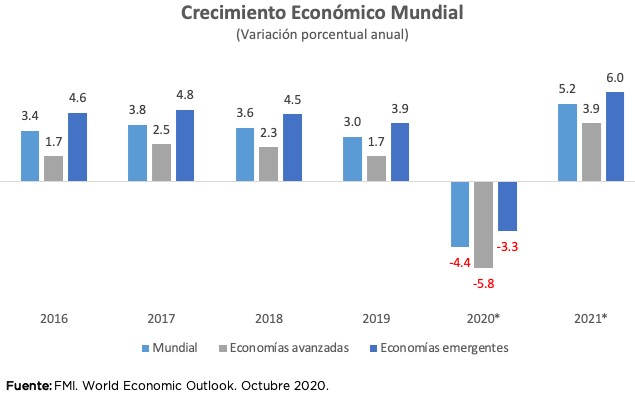 El crecimiento en las economías avanzadas disminuiría a -5.8 por ciento en 2020 y se recuperaría en 2021 con un crecimiento de 3.9 por ciento; en tanto que el de las economías de mercados emergentes y en desarrollo presentaría una disminución de -3.3 por ciento en 2020 y un crecimiento de 6.0 por ciento en 2021. Alrededor de la mitad de esa mejora es atribuible a la recuperación de los mercados emergentes.Las cifras del PIB del segundo trimestre de 2020 sorprendieron favorablemente en China (donde, después del levantamiento parcial del confinamiento a comienzos de abril, la inversión pública contribuyó a estimular la actividad y la llevó de nuevo a un nivel de crecimiento positivo en el segundo trimestre) y Estados Unidos y la zona del euro, esto gracias a las transferencias públicas que ayudaron a los ingresos de los hogares.En este sentido, la previsión para la economía China en 2020 es de un aumento de1.9 por ciento, la cual refleja un crecimiento económico mucho más bajo que en 2019. Sin embargo, para 2021, su crecimiento se esta estimando en 8.2 por ciento. De igual manera, dicho organismo internacional proyecta para India un decrecimiento en 2020 de -10.3 por ciento.ESTADOS UNIDOS.En Estados Unidos, durante el segundo trimestre del año el PIB se contrajo a una tasa trimestral anualizada y ajustada por estacionalidad de 32.9 por ciento, después de caer 5 por ciento en el primero. Esta caída estuvo explicada por una fuerte contracción del consumo privado por el Gran Confinamiento. Cabe destacar que la contracción del consumo privado reflejó principalmente el decremento del consumo en servicios, mientras que el deterioro que registró el rubro de bienes fue más moderado. Por lo que se refiere al empleo, diversos indicadores presentaron unmarcado deterioro en marzo y abril, con cierta mejoría a partir de mayo. En particular, la tasa de desempleo pasó de 4.4 por ciento en marzo a 14.7 por ciento en abril, para posteriormente disminuir a 10.2 por ciento en julio ante el gradual restablecimiento de la actividad económica.Después de la histórica caída del PIB durante el segundo trimestre, se observó una recuperación mejor de lo esperado, incrementándose en una tasa trimestral anualizada de 33.1 por ciento. Por ello, el FMI, estima un decrecimiento para 2020 de -4.3 por ciento, en tanto que para 2021 el crecimiento sería de 3.1 por ciento.La combinación de una política monetaria expansiva y las perspectivas de la aprobación, producción y distribución de las vacunas para el virus SARS-COVID19 mejorarán el escenario a mediano plazo en materia económica. Se estima que para fines de 2022 la transmisión local del virus habrá disminuido a niveles bajos en todas partes.ENTORNO NACIONAL.De acuerdo con el Banco de México, según la información del PIB por parte del INEGI, durante el segundo trimestre de 2020 se acentuaron notoriamente las afectaciones a la actividad económica ocasionadas por la pandemia de COVID-19 y las acciones implementadas para su contención. Dichos eventos deterioraron la actividad tanto por el lado de la oferta, ante las restricciones para producir en diversos rubros clasificados como no esenciales por las autoridades, como por el de la demanda, dadas las medidas de confinamiento y distanciamiento social.El PIB de México durante el segundo trimestre de 2020 presentó una contracción trimestral desestacionalizada de 17.1 por ciento (disminución anual de 18.7 por ciento con cifras originales), que representa la mayor caída trimestral en la historia de este indicador y que se observa luego de reducciones respectivas de 0.8 y 2.1 por ciento en el cuarto trimestre de 2019 y en el primero de 2020. Para el tercer trimestre de 2020, la caída anual del PIB fue de -8.6 por ciento.Asimismo, según el FMI, en México, la disminución del PIB será a -9.0 por ciento en 2020 y se estima un crecimiento de 3.5 por ciento en 2021. Este instituto internacional ha revisado a la baja el crecimiento de México porque la pandemia continuó propagándose, además de la debilidad de la demanda externa representó un lastre particularmente pesado para los sectores de exportación, la ejecución deficiente del presupuesto y los crecientes costos de endeudamiento.Dicho organismo internacional sugiere establecer que el objetivo de la política fiscal debe consistir en situar la relación deuda/PIB en una trayectoria descendente y la política monetaria debería mantener una flexibilidad conforme la inflación converja hacia el nivel fijado como meta.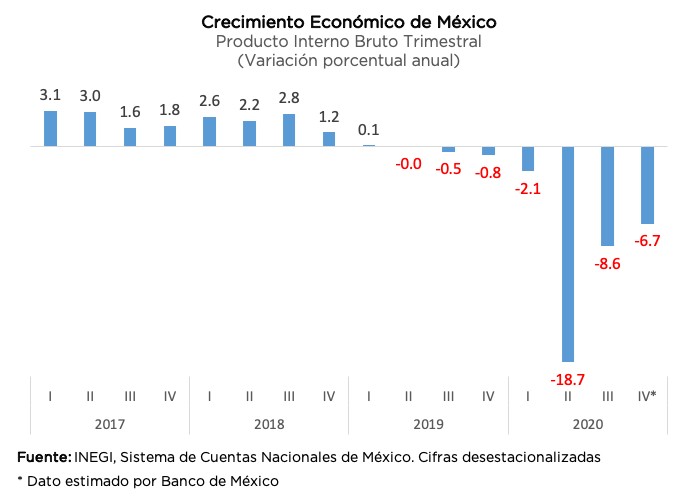 El panorama económico para 2021 de la Secretaría de Hacienda y Crédito Público contenido en los Criterios Generales de Política Económica para 2021 presentado en el Paquete Económico Federal ante el H. Congreso de la Unión se basa en un marco macroeconómico dependiente de la disminución de la pandemia, dada la incertidumbre que prevalece en el entorno económico internacional, como lo muestra el siguiente cuadro: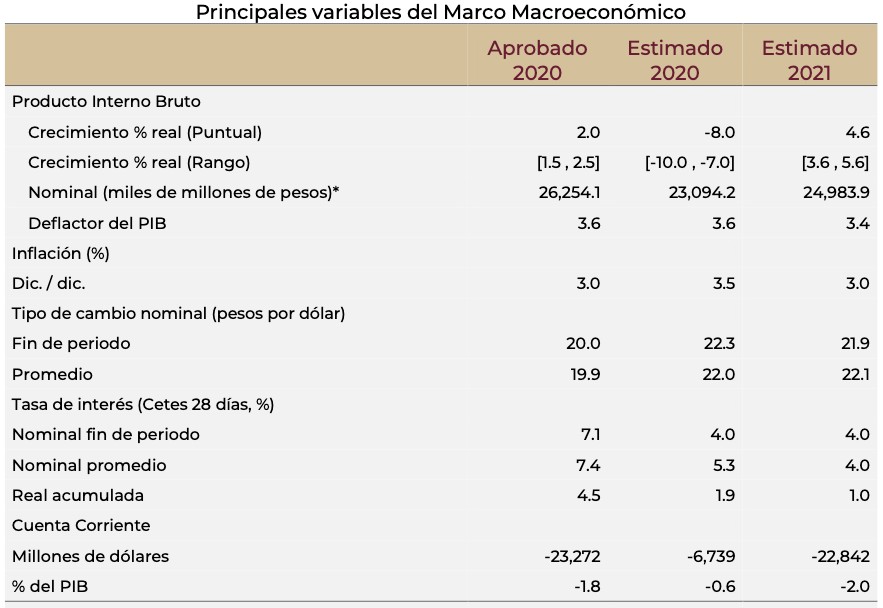 Fuente: Criterios Generales de Política Económica 2021. SHCPENTORNO ESTATAL.De acuerdo con el Reporte sobre las Economías Regionales del periodo abril – junio de 2020, elaborado por el Banco de México y con base en la información disponible, se estima que la actividad económica en el norte durante el segundo trimestre de 2020 se acentuó notoriamente a la baja derivado de las afectaciones ocasionadas por la pandemia de COVID19. Al igual que en el norte, todas las regiones del país mostraron una notable contracción.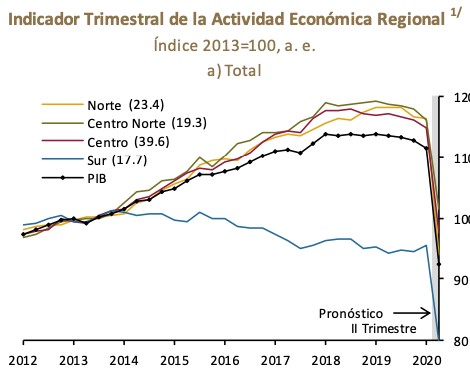 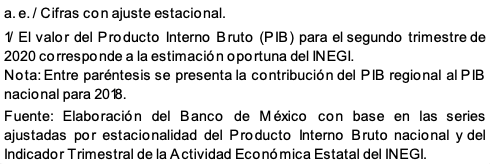 Con base en esta información y los datos del INEGI, el Estado de Chihuahua ha disminuido su PIB en un -17.0 por ciento y así como una tasa de crecimiento del 15 por ciento en su PIB per cápita durante el periodo de 2010 - 2020.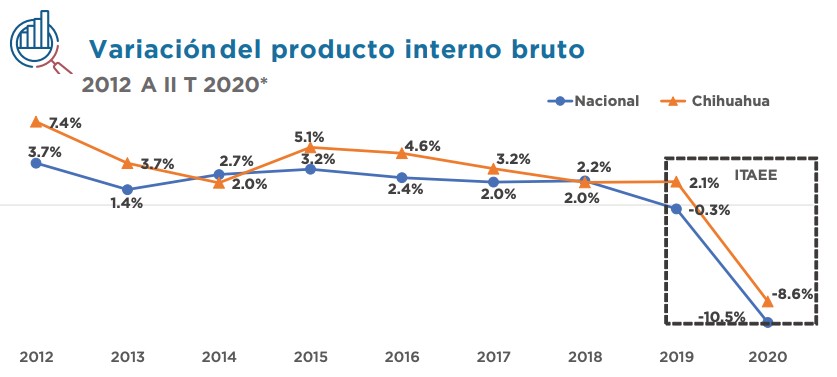 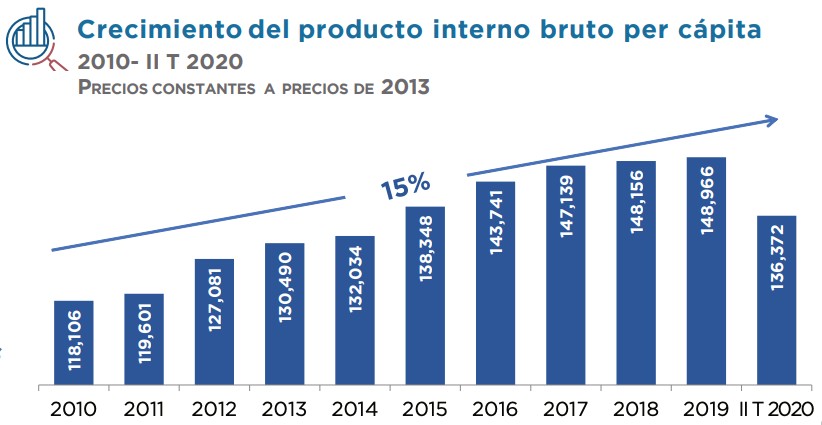 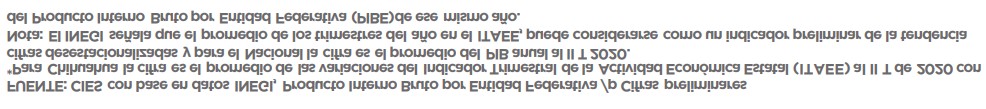 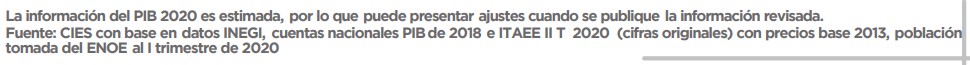 Al segundo trimestre de 2020, Chihuahua registra la segunda tasa más baja de informalidad laboral con un 36.2 por ciento, cifra menor en 19.9 puntos porcentuales a la tasa registrada a nivel nacional (56.1 por ciento). Asimismo, la población ocupada en el sector informal fue de 261 mil 962 personas en el trimestre de referencia, lo que representa el 15.3 por ciento de la misma. Por ello, Chihuahua ocupa la menor tasa a nivel nacional.De igual manera, Chihuahua se encuentra en el sexto lugar a nivel nacional en la recepción de Inversión Extranjera Directa acumulada en el periodo 2013 – 2020. En este sentido, dentro del Programa de la Industria Manufacturera, Maquiladora y de Servicios de Exportación (IMMEX), la entidad registra a agosto de 2020 , el primer lugar en personal ocupado y el tercer lugar en número de establecimientos.Durante 2019, Chihuahua creció a una tasa promedio anual de 2.1 por ciento. Asimismo, durante el primero y segundo trimestre de 2020, Chihuahua decreció su actividad económica en -0.1 y 17.0 por ciento, respectivamente, esto de acuerdo con el Indicador Trimestral de la Actividad Económica Estatal (ITAEE) elaborado por el INEGI.De acuerdo con los datos antes mencionados, para 2020 se estima que la actividad económica decrezca en un 8.6 por ciento, en tanto que para 2021 se proyecta un crecimiento de 2.5 por ciento.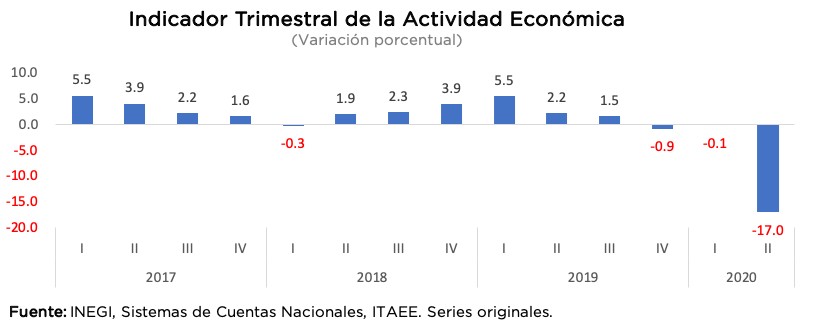 EVOLUCIÓN DE LOS INGRESOS PRESUPUESTARIOS EN 2020.Durante 2020, el comportamiento de los ingresos correspondientes al Gobierno del Estado de Chihuahua fue negativa en la mayoría de los rubros del Ingreso, sin embargo, existieron ingresos extraordinarios que pudieron compensar la caída en la mayoría de los rubros.Se estima que los Ingresos Totales (con financiamientos de corto plazo) cierren 2020 en 74 mil 932 millones de pesos, cifra menor en 1 mil 055 millones de pesos de lo recaudado en 2019 (75 mil 988 millones de pesos), es decir, una disminución real de 5 por ciento.En lo que respecta a los Ingresos Propios derivado de la crisis económica ocasionada por el virus SARS-COVID19, los Impuestos Estatales se proyectan que cierren en 2020 con un decrecimiento real de 7 por ciento, en comparación a lo recaudado en 2019. Por su parte, los Derechos cobrados por las distintas Dependencias Estatales y por Aprovechamientos de Bienes de Dominio Público se estima que presenten una disminución en términos reales de 13 por ciento al concluir 2020. En lo que respecta a los Productos, estos se estiman que terminen 2020 con un aumento en términos reales de 47 por ciento, derivado de mayores recursos estatales para invertir en la Tesorería. En el rubro de Aprovechamientos, estos cerrarían con un nulo crecimiento, en comparación a lo recaudado en 2019. De igual forma, los Incentivos derivados de la Colaboración Fiscal fueron menores en un 30 por ciento.En total, los Ingresos Propios, se proyectan cierren en 2020 con un total de 16 mil295 millones de pesos, cifra menor 9 por ciento en términos reales a la recaudada en 2019.Comportamiento de los Ingresos Propios Enero - Diciembre 2020.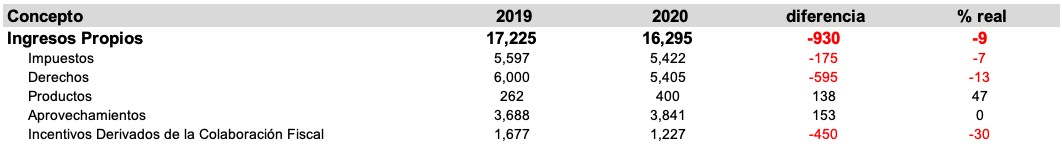 Nota:Los Ingresos para el cierre de 2020 son estimados. Para ambos años las cifras son en millones de pesos.En lo que respecta a los Ingresos Federales, se proyecta que las Participaciones cierren 2020 con un crecimiento real de 1 por ciento, en tanto que las Aportaciones se estima terminen 2020 con una disminución de 1 por ciento, en términos reales. De igual manera, se proyecta que los Convenios Federales presenten al concluir 2020 un decremento real de 15 por ciento, esto por los recortes que tuvo el Estado de Chihuahua en las contrapartes federales sobre los convenios con las distintas dependencias de la Administración Pública Federal y laeliminación de los recursos del Ramo 23, de saneamiento financiero en el Presupuesto de Egresos de la Federación 2020Comportamiento de los Ingresos Federales Enero - Diciembre 2020.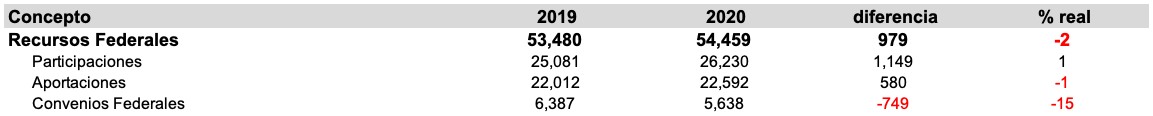 Nota:Los Ingresos para el cierre de 2020 son estimados. Para ambos años las cifras son en millones de pesos.EXPECTATIVAS FISCALES PARA 2021.La presente Iniciativa de Ley de Ingresos se construyó en los rubros de Transferencias Federales con el Paquete Económico 2021 entregado al H. Congreso de la Unión y con la aprobación de la Ley de Ingresos de la Federación para el Ejercicio Fiscal 2021 y Presupuesto de Egresos de la Federación 2021.De igual manera, hay un alto grado de incertidumbre en las Participaciones Federales referente al comportamiento de la Recaudación Federal Participable durante (RFP) 2020, derivado de la crisis económica ocasionada por el virus SARS- COVID19. A octubre, la RFP ha caído un total de 289 mil 005.7 millones de pesos, es decir, 10 por ciento menos de lo estimado por la SHCP. Dicha disminución ha sido compensada con los recursos y la potenciación del Fondo de Estabilización de los Ingresos de las Entidades Federativas.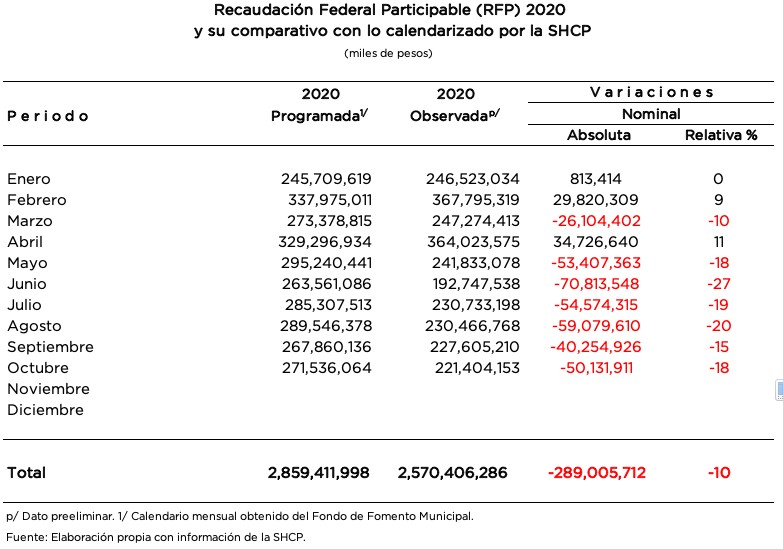 Así pues, el balance de riesgos para la hacienda pública estatal en el ejercicio fiscal 2021 estará sometida a un escenario nacional muy complicado, económicamentehablando y con elementos que podrían generar incertidumbre. Si bien, la caída en la RFP que deriva en disminuciones en las Participaciones Federales, fueron compensadas por el Fondo de Estabilización de los Ingresos de las Entidades Federativas (FEIEF) es importante señalar que los recursos de la potenciación tal vez no logren cubrir el 100% de las disminuciones que se registren en 2021.Es por esto que el entorno nacional presenta importantes riesgos de mediano y largo plazo que pueden afectar las posiciones financieras de las entidades federativas y en especial de las que muestran apalancamientos pronunciados sobre las Participaciones Federales.De acuerdo con los Criterios Generales de Política Económica para 2021 elaborado por la Secretaría de Hacienda y Crédito Público estiman que al cierre de 2020 se tendrá un balance público de 0.6 por ciento respecto al PIB (sin inversión) y de 0.7 por ciento para 2021, lo que implica mayor endeudamiento neto del Gobierno Federal.POLÍTICA FISCAL DEL ESTADO DE CHIHUAHUA PARA 2020.La presente Iniciativa de Ley de Ingresos para el Ejercicio Fiscal 2021 sigue una estrategia macroeconómica y fiscal para mantener el objetivo de preservar la estabilidad de las finanzas públicas, impulsar la recuperación económica en un entorno adverso y promover acciones que permitan atenuar los efectos negativos del contexto económico internacional y nacional que tienen impacto en las finanzas públicas.En este sentido, el ejercicio fiscal 2021 será fundamental para darle sostenibilidad a las finanzas públicas para el cierre de la Administración Estatal y establecer las bases de un cierre fiscalmente ordenado, continuando con el liderazgo en la captación de ingresos propios frente a las demás entidades federativas. De igual manera, la estimación de ingresos propios y federales se basa en supuestos prudentes y realistas para no generar una expectativa falsa en la programación del gasto público estatal.Por ello, la política fiscal en 2021 estará encaminada en fortalecer los Ingresos Propios apoyándose en las atribuciones aprobadas por el H. Congreso del Estado referentes al nuevo marco jurídico fiscal (Nueva Ley de Hacienda y Nuevo Código Fiscal del Estado de Chihuahua); la eficiencia recaudatoria; la detección de omisos; ampliación de la base de contribuyentes; programas para aumentar el ingreso por adeudos fiscales e incrementar el uso de medios alternos de pago para generar economías en la recaudación de contribuciones estatales. De igual manera, se busca fortalecer los ingresos realizando ciertos cambios en la estructura de los incentivos fiscales que se otorgan a los distintos contribuyentes, así como manteniendo algunos de los ya establecidos, como a continuación se indica:Medidas de Ajuste Fiscal:Estímulos fiscales en materia del Impuesto sobre Nóminas.Decreto número 57/2010 I P.O (publicado el 11 de abril de 2012)Se mantienen los estímulos fiscales en materia del Impuesto sobre Nóminas a empresas que empleen a personas discapacitadas y adultos mayores, a las que proporcionen a sus empleados acceso a la educación básica, así como a las que generen nuevos empleos. De igual manera, se incorpora a este Decreto el estímulo fiscal a los contribuyentes del Impuesto sobre Nóminas que inviertan o apoyen económicamente proyectos artísticos y culturales de artistas, creadores y promotores culturales chihuahuenses, consistente en la reducción en el pago del impuesto causado, equivalente al monto económico invertido o aportado.Estímulo respecto al Número de EmpleadosLa estructura de este estímulo contenido en el Artículo Décimo de la presente Iniciativa de Ley de Ingresos se mantiene en el concepto de Impuesto sobre Nóminas, además se mantuvieron los requisitos para presentar la documentación para la obtención de este beneficio a más tardar el 31 de enero de 2021 en las Oficinas Recaudadoras o por vía electrónica.Estímulo al Impuesto Cedular a la Enajenación de Bienes.Se propone otorgar un estímulo fiscal a los contribuyentes del Impuesto Cedular a los Ingresos derivados de la Enajenación de Bienes. Dicho estímulo a aplicar se determinará tomando como base el valor de operación establecido en el acto jurídico a registrar, correspondiente al bien inmueble que se transmite, de acuerdo con la siguiente tabla: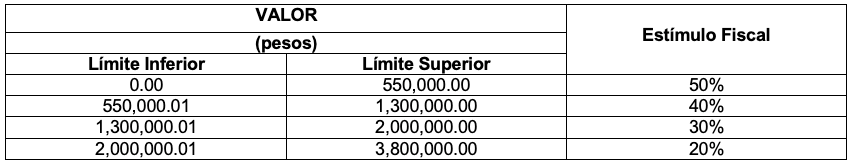 Incentivos al Impuesto sobre Actos Jurídicos.Se conserva el incentivo fiscal a los contribuyentes del Impuesto sobre Actos Jurídicos, respecto de los actos tendientes a garantizar obligaciones, tales como fianzas, hipotecas o cualquier otra forma legal, que se celebren con las entidades del Sector Público que promuevan programas de vivienda, asícomo con las Instituciones de Crédito, Uniones de Crédito, Organizaciones Auxiliares de Crédito, de Seguros y Fianzas, Sociedades Financieras de Objeto Limitado y de Objeto Múltiple, Fideicomisos Públicos, Sociedades Financieras Populares y Sociedades de Ahorro y Préstamo.El estímulo estará en vigor durante el 2021, consistiendo en la disminución del 100 por ciento del impuesto a pagar, el cual se hará efectivo al presentar la declaración de pago.Únicamente se podrá gozar de este beneficio cuando el acto jurídico celebrado se inscriba en las oficinas del Registro Público de la Propiedad. Esto con el objetivo de seguir apoyando a las organizaciones auxiliares de crédito que operan en la entidad y facilitar la realización de su cometido social.Estímulos al pago sobre los Derechos cobrados por la Dirección del Registro Civil y de la Dirección de Atención a Grupos Vulnerables y Prevención a la Discriminación.También se propone al H. Congreso del Estado, la condonación del pago de los derechos que se generen por la expedición de los certificados de inexistencia de registro de nacimiento, a todas las personas que se inscriban en el programa “Registro de Nacimiento”; de igual manera, se condona el pago de los derechos de inscripción y de la primera copia certificada del acta de matrimonio, a las personas que se inscriban en el programa “Matrimonios”, que al efecto implemente la Dirección del Registro Civil; así mismo, se condona el pago de derechos a las personas que se inscriban en los programas “Correcciones Administrativas” e “Inscripción de Documento Extranjero” que promueva la propia Dirección durante el 2021, así como el costo de las Correcciones de Actas derivadas de resoluciones judiciales.Bajo el marco del Convenio de Colaboración para implementar la Campaña Nacional para el Registro Universal y Oportuno, celebrado con el Organismo Público Descentralizado Desarrollo Integral de la Familia (DIF Estatal), se condona el costo de la primer Acta de Nacimiento a las personas que registren su nacimiento; igualmente se condonan los derechos por la expedición de copias certificadas de Actas del Estado Civil a las personas inscritas en el programa “Amanece para Todos”, a los beneficiarios del Fideicomiso “Fondo de Atención a Niños y Niñas Hijos de las Víctimas de la Lucha Contra el Crimen” y del “Centro de Prevención y Atención a Mujeres y Familias en Situación de Violencia” (MUSIVI).Así mismo, se condona el pago de los derechos por la expedición de copias certificadas  de  Actas  del  Estado  Civil,  a  las  personas  que  acreditenpertenecer al Programa Temporal que implemente la Dirección de Atención a Grupos Vulnerables y Prevención a la Discriminación, de la Secretaría de Desarrollo Social.Estímulos sobre los Derechos cobrados por la Dirección del Registro Público de la Propiedad y del Notariado.Se mantienen los estímulos referidos en el Artículo Decimotercero de la presente Iniciativa, con el fin de incentivar el mercado inmobiliario, apoyar los diversos procesos de regularización de la tenencia de la tierra y promover la ejecución de actos de comercio y de otra índole tendientes a activar la economía del Estado, en aquellos sectores sociales económicamente más vulnerables ante la oferta inmobiliaria, se otorgará un estímulo fiscal a los causantes del pago de derechos, por los servicios prestados por la Dirección del Registro Público de la Propiedad y del Notariado, referidos en la Tarifa de Derechos anexa a esta Ley.De igual manera, se conservan el estímulo referido en el Artículo Decimocuarto de la presente Iniciativa, en el cual, se establece un estímulo fiscal consistente en una reducción del 100 por ciento del monto de los derechos de registro, a que se refiere el Apartado IV numeral 13, de la tarifa anexa a esta Ley, aplicable para quienes registren embargos declarados para garantizar prestaciones de trabajadores, con motivo de juicios laborales, y los declarados para garantizar el pago de alimentos; para quienes registren adjudicaciones ordenadas mediante laudos a favor de los trabajadores o sus beneficiarios; incluidas las cancelaciones necesarias para su inscripción; el registro o cancelación de inscripciones y notas marginales derivadas de sentencias en juicios de amparo que modifiquen resoluciones penales, civiles o familiares; así como para quienes soliciten la inscripción o cancelación de las fianzas carcelarias y sus anotaciones.Estímulos por pronto pago del Derecho de Control Vehicular.De acuerdo al análisis realizado a esta contribución estatal, se determinó incrementar el costo de la Tarifa del Derecho de Control Vehicular que se aprobó por el H. Congreso del Estado en la Ley de Ingresos para el Ejercicio Fiscal 2020. Sin embargo, con el propósito de apoyar la economía de todos los chihuahuenses y por alto cumplimiento observado de esta contribución se determinó presentar un incentivo fiscal por pronto pago a todos los contribuyentes que realicen el trámite del Derecho de Control Vehicular dentro del primer trimestre de 2021, variable dentro de los primeros tres meses del año y de acuerdo al año modelo del vehículo, como a continuación se presenta:Estímulo del Artículo Noveno de la Iniciativa de Ley de Ingresos para el ejercicio fiscal 2021.Como ha sido notorio, la elaboración de los presupuestos de ingresos y egresos, al igual que aconteció en los dos ejercicios anteriores, ha estado condicionada por situaciones como la falta de liquidez, el déficit y los compromisos financieros heredados por la administración estatal anterior, así como por la situación social y económica de la población chihuahuense. Estas situaciones, que, si bien han asumido e instaurado para su abatimiento una estrategia integral, aún subsiste para ellas, la necesidad de tomar en cuenta tales factores para lograr un entorno estable y funcional en la interacción del Estado con la sociedad, especialmente, en el aspecto económico, financiero y fiscal.En la estrategia macroeconómica y fiscal para preservar la estabilidad de las finanzas públicas que ha implementado el Estado, se incluyó la eficiencia y aprovechamiento puntual e inmediato de los recursos con que se cuenta, a fin de fomentar el crecimiento y recuperación económica y evitar situaciones de falta de liquidez y déficit.Por lo tanto, con la finalidad de no obstaculizar la agilidad con la que la Administración Pública Estatal y Municipal, debe coadyuvar en el fortalecimiento económico estatal, para atender las necesidades colectivas; se incluye el estímulo fiscal previsto en el Artículo Noveno, de la Ley de Ingresos para el Ejercicio Fiscal de 2021, a efecto de que el Estado y los Municipios no deban destinar recursos adicionales a los presupuestos de cada órgano público a que se refiere dicho artículo y posteriormente se vean obligados a recabar de su patrimonio centralizado parte de esos recursos, afectando con ello la efectividad en el destino de los recursos, inversión, el pago a proveedores y a beneficiarios de programas en curso. Es por ello que se establece este artículo, el cual a su vez, evitará que los sujetos de derechopúblico beneficiarios del estímulo tengan una mayor carga administrativa y financiera, evitando que los recursos asignados deban luego revertirse vía pago de contribuciones, pues ello se contrapone al trazo de metas emergentes que las necesidades colectivas les están demandado para regularizar la funcionalidad del Estado y de los Municipios.Lo anterior, toda vez que el dotarles de recursos y a la postre considerarlos pagadores de las contribuciones que menciona el artículo en trato, implica un costo operativo, en relación con el tiempo e inversión de insumos operativos que ello requiere, sin poderse disponer efectivamente de los recursos para la apremiante regularización que se les está exigiendo a los órganos, aunado a la pérdida de rendimientos que la dosificación planeada de tales recursos es susceptible de generar desde un origen.Es por ello por lo que se considera oportuna la inclusión de tal estímulo fiscal en el Artículo Noveno, al compartir todos los entes públicos ahí mencionados, la responsabilidad de enfocarse en la aplicación eficiente de recursos, con respecto a la cual, resulta opuesta y distractora la remisión y reenvío de recursos de un patrimonio oficial a otro.Por consiguiente, el comentado estímulo permite enfocar de manera objetiva, razonable y con mayor precisión los esfuerzos y recursos correspondientes a cada sujeto del estímulo desde su origen en la planeación presupuestaria, para resolver las necesidades colectivas, acorde con los retos que se desprenden del Plan Estatal de Desarrollo en vigor, lo que a su vez justifica su establecimiento.En tal tesitura, las consideraciones que preceden sobre la situación de las finanzas públicas locales y el contexto macroeconómico internacional justifican el estímulo fiscal en trato, especialmente, considerando que tal estímulo permite que las referidas entidades públicas avancen en la consecución de los objetivos que les atañen. Entre ellos: destinar mayores recursos a mejorar la infraestructura en salud, combate a la pobreza, obras públicas o desarrollo social, entre otros. Por ello, distraer recursos asignados para que los organismos públicos paguen contribuciones, derechos y aprovechamientos establecidos en las disposiciones fiscales del Estado, para que nuevamente los ingrese vía recaudación y luego los destine al gasto, genera un retraso no acorde con la apremiante meta de regularizar la dañada situación económica y financiera por la que atraviesa la Entidad Federativa.Por lo que si la competencia de cada organismo público sujeto del estímulo, es que éstos forman parte de los entes responsables de abatir de manera global la situación negativa que aún se encuentra enfrentando el Estado y a fin de sacarlo totalmente del déficit, es de vital importancia incluir el estímuloen comento, a fin de eslabonar adecuadamente el proceso de mejora que se ha visualizado para el Estado.Adicionalmente, considerando la situación objetiva de los órganos oficiales sujetos del estímulo fiscal, cabe añadir, que es justificado el trato diferenciado entre estos sujetos de derecho público y el resto de los contribuyentes. Esto, en virtud de que la norma es producto de razones vinculadas con intereses sociales y económicos que no poseen el resto de los contribuyentes, al estar éstas directamente relacionadas con las actividades y funciones públicas a cargo de cada uno de dichos sujetos del estímulo, a fin de cumplir con los objetivos que les corresponden en el marco normativo estatal según su respectivo ramo competencial. Estos elementos son válidamente susceptibles de considerarse en el ejercicio de la potestad tributaria, dentro de la cual se pueden ponderar tanto los elementos de cada contribución como los estímulos fiscales que se consideren aplicables, como en el caso acontece, por tratarse de sujetos de derecho público beneficiados con la norma, que no están en condiciones iguales frente al resto de los contribuyentes.Por ende, al perseguir el gasto público como meta sustancial, el brindar atención a las demandas ciudadanas, y considerar que la estimación de ingresos continúa condicionada por el vigente proceso de restauración a mediano plazo en que aún se encuentra el Estado, derivado de la situación en que se recibieron las finanzas en el último cambio de administración estatal, al subsistir problemas de caja o flujo de efectivo y la necesidad de apoyo a los organismos y dependencias que al haber sido recibidas en condiciones financieras negativas, buscan como parte de la estrategia integral, hacer frente en el ramo que les compete, y en beneficio de propulsar la operación normal del gobierno, es que se considera de suma importancia la inclusión de este estímulo fiscal en la ley de ingresos en trato.En términos generales, cabe destacar que los estímulos otorgados en la presente Ley, no constituyen una exención, pues no representan un desvanecimiento de la obligación tributaria del contribuyente, sino que ésta es absorbida por el Estado, pues este último se encuentra obligado a aceptar la disminución de la contribución causada a cargo de los contribuyentes beneficiados, es decir la causación de cada contribución se configurará, pero se aplicará el estímulo correspondiente al momento de efectuar el pago a que hubiere lugar, sin que exista una eliminación de la contribución pues en el momento en que el estado considere conveniente retirar el estímulo, se tendrá la obligación de pagar la misma.Reforzamiento de los Actos de Fiscalización.De igual manera, se tiene como objetivo tener una mayor labor de fiscalización a través de acciones de revisión, comprobación y control en el cumplimiento de las obligaciones fiscales, mismas que generarán mayores Incentivos por la Fiscalización y Vigilancia en Impuestos Federales Coordinados. No obstante, y con las nuevas facultades de Fiscalización de los Impuestos Estatales en el Nuevo Código Fiscal del Estado, con auditores fiscales que emprendan acciones de revisión y comprobación con el objetivo de reforzar la Hacienda Pública Estatal.Programa de Condonación de Créditos Fiscales.Se presenta también un programa de condonación de créditos fiscales, con el objetivo de recuperar ingresos de manera inmediata, de difícil fiscalización, o derivados de créditos que aun habiendo sido ganados en juicio o encontrarse firmes para cobro, su cuantía se vuelve imposible pagar para el contribuyente. De igual manera, entre otras ventajas, existe la posibilidad de recibir la recaudación que vendrá asociada a la regularización que realicen los contribuyentes, así como la oportunidad de depurar los expedientes de cartera vencida que obran en los expedientes de las autoridades fiscales y que con el paso del tiempo se han venido acumulando.Por ello, se pretende que se autorice a la Secretaría de Hacienda a condonar total o parcialmente, créditos fiscales conformados por impuestos, contribuciones extraordinarias o especiales, derechos, así como por multas por incumplimiento de obligaciones fiscales, de conformidad con lo siguiente:Tratándose de créditos fiscales causados antes del 1o. de enero de 2015, la condonación será:Del 80 por ciento de los impuestos, contribuciones extraordinarias o especiales, derechos y multas por incumplimiento de obligaciones fiscales.Del 100 por ciento de recargos y gastos de ejecución que deriven de ellos.INGRESOS PRESUPUESTARIOS DEL SECTOR PÚBLICO DE LOS ÚLTIMOS CINCO EJERCICIOS FISCALES Y PROYECCIONES PARA LOS EJERCICIOS FISCALES DE 2022 A 2026.En cumplimiento del Artículo 5, fracción II y IV de la Ley de Disciplina Financiera de las Entidades Federativas y los Municipios, y de los Criterios para la elaboración y presentación homogénea de la información financiera y de los formatos a que hace referencia la Ley de Disciplina Financiera de las Entidades Federativas y los Municipios, se presentan a continuación:Formato 7 c) Resultado de Ingresos de los últimos cinco ejercicios fiscales (2015 – 2020).Formato 7 a) Proyecciones de Ingresos de cinco años en adición a la Iniciativa de Ley de Ingresos para el Ejercicio Fiscal 2020 (2021 – 2025).Supuestos utilizados para las proyecciones de los Ingresos Propios:Impuestos. - Crecimiento real del 3 por ciento.Derechos. - Crecimiento nominal del 4.5 por ciento en promedio de todos los servicios que prestan las Dependencias del Estado.Productos y Aprovechamientos. - Se consideró para la fijación de cuotas por concepto de Productos y Aprovechamientos solo la actualización y el mantenimiento del valor real de las mismas, el cual se proyectó únicamente con la inflación esperada para el período de acuerdo a los Criterios Generales de Política Económica 2020. (Se excluyen los incentivos económicos del Ramo 28, los cuales se estimarán dentro de las Participaciones Federales).Criterios utilizados para las proyecciones de las Transferencias Federales:De acuerdo a los Criterios Generales de Política Económica 2021 presentados por la Secretaría de Hacienda y Crédito Público en septiembre de 2020 se utilizaron los siguientes supuestos:Participaciones Federales (incluidos los Incentivos Económicos). - Las Participaciones Federales muestran un porcentaje del PIB constante de 2021 a 2023 de 3.7 por ciento del PIB, en tanto que para el año 2024 a 2026 será de 3.8 por ciento. También se tomó en cuenta el incremento en los ingresos tributarios del Gobierno Federal en 0.2 por ciento como proporción del PIB en el periodo de 2021 - 2026 y el incremento de los ingresos petroleros basados en el precio promedio del petróleo y plataforma de producción.Aportaciones Federales. - Se contempló la base histórica de las Aportaciones Federales de los últimos 5 años que presentó la SHCP en el Paquete Económico 2021, la cual arrojó un promedio de 3.0 por ciento del PIB, que junto con los supuestos de finanzas públicas de mediano plazo 2020– 2026 se estimaron las Aportaciones Federales para este período del Estado de Chihuahua hasta 2026.Convenios Federales. - Para este rubro, se tomó como base la cifra estimada para la Iniciativa de Ley de Ingresos para el ejercicio fiscal 2021 del Estado de Chihuahua, de acuerdo a los montos aprobados por la Cámara de Diputados para el Presupuesto de Egresos de la Federación 2021 y se aplicó una tasa de crecimiento de la inflación estimada por la SHCP en las Perspectivas de Finanzas Públicas 2021 – 2026 de los Criterios Generales de Política Económica 2021.CONSIDERACIONES SOBRE LA INICIATIVA DE LEY DE INGRESOS PARA EL EJERCICIO FISCAL 2021.La presente Iniciativa de Ley de Ingresos para el Ejercicio Fiscal de 2021 que se somete a la consideración del H. Congreso del Estado, asciende a la cantidad de 69 mil 362.7 millones de pesos, que en comparación a la Ley de Ingresos para el ejercicio fiscal 2020 por 73 mil 459.1 millones de pesos, representa una disminución real de 9 por ciento, es decir, 4 mil 096.3 millones de pesos menos, provenientes la disminución de los recursos federales e ingresos propios derivado por la crisis económica ocasionada por el virus SARS-COVID19 y por la no consideración de los recursos de los financiamientos de corto plazo.Ingresos PropiosPara el ejercicio fiscal 2021, se proyectan Ingresos Propios por un total de 16 mil 150 millones de pesos, de los cuales el 37 por ciento son de Impuestos, 38 por ciento de Derechos, 2 por ciento de Productos, 15 por ciento de Aprovechamientos y 8 por ciento de Incentivos Fiscales derivados de la Colaboración Fiscal. El total de Ingresos Propios para 2021 registran un decremento de 5 por ciento en términos reales en comparación a la Ley de Ingresos para 2020.Los Impuestos Estatales se presentan por un total de 5 mil 922 millones de pesos, que en comparación a lo aprobado en 2020, se registra una disminución de 7 por ciento en términos reales. Cabe destacar que la recaudación por el Impuesto sobre Nóminas, el cual representa el 27 por ciento del total de Ingresos Propios, presenta un decremento real de 3 por ciento.Los Derechos que cobran todas las Dependencias del Gobierno del Estado de Chihuahua y por el Uso, Goce, Aprovechamiento o Explotación de Bienes de Dominio Público se presentan en esta Iniciativa de Ley de Ingresos para el Ejercicio Fiscal 2020 por un total de 6 mil 091 millones de pesos, lo que representa el 38 por ciento del total de Ingresos Propios y registra una disminución real de 3 por ciento, esto derivado de la disminución en la Prestación de Servicios, aumento en la recaudación estimada del Derecho de Control Vehicular, y nulo crecimiento de la recaudación de las Cuotas de Peaje de las Carreteras Federales Concesionadas y Carreteras Estatales.Los Productos estimados en esta Iniciativa de Ley de Ingresos para el Ejercicio Fiscal 2021 se presentan por 418 millones de pesos, que representa un 2 por ciento del total de Ingresos Propios, asimismo este recurso representa un crecimiento real de 47 por ciento, por menores recursos de Rendimientos Financieros.De igual manera, los Aprovechamientos se estiman en esta Iniciativa por 2 mil 386 millones de pesos, lo que representa un 15 por ciento del total de IngresosPropios y significa una disminución real de 4 por ciento, respecto a lo autorizado en 2020. Tal disminución se debe a que los Remanentes de Certificados Bursátiles del ISN ya no se consideró en la Iniciativa de Ley de Ingresos para 2020 porque tal Impuesto se reestructuró y no se encuentra bursatilizado.Asimismo, los Incentivos Derivados de la Colaboración Fiscal se proyectan en la Iniciativa por 1 mil 351 millones de pesos, lo que representa un 8 por ciento del total de Ingresos Propios y significa una disminución real de 21 por ciento. Dicho incremento se debe a los menores Actos de Fiscalización, Actos de Vigilancia de Obligaciones Fiscales e Incentivos del Anexo 19 del Convenio de Colaboración.Ingresos FederalesPor otra parte, la presente Iniciativa de Ley de Ingresos para el Ejercicio Fiscal 2020, contempla los montos estimados para el Estado de Chihuahua un total de 53 mil 212 millones de pesos, de los cuales las Participaciones Federales (Ramo 28) aportan un 37 por ciento de los ingresos totales, las Aportaciones Federales (Ramorepresentan un 33 por ciento y por último los Convenios Federales que significan un 7 por ciento.Las Participaciones Federales ascienden a 25 mil 924 millones de pesos, los cuales muestran un decrecimiento real de 4 por ciento, en lo que respecta a las Aportaciones Federales, estas se estiman para 2021 en un total de 22 mil 471 millones de pesos, con una disminución real de 3 por ciento. Por último, los Convenios Federales se presentan por un total de 4 mil 816 millones de pesos, los cuales disminuyen en un 10 por ciento en términos reales, en comparación a lo modificado en la Ley de Ingresos de 2020.LEY DE INGRESOS DEL ESTADO DE CHIHUAHUA PARA EL EJERCICIO FISCAL 2021.ARTÍCULO PRIMERO.- Durante el ejercicio fiscal comprendido del 1º de enero al 31 de diciembre del año 2021, la Hacienda Pública Estatal percibirá los ingresos provenientes de los conceptos y en las cantidades estimadas en pesos, que a continuación se enumeran:IMPUESTOS.Corresponde a los ingresos que se recauden de las contribuciones establecidas en ley que deben pagar las personas físicas y morales que se encuentran en la situación jurídica o de hecho prevista por la misma y que sean distintas de las aportaciones de seguridad social, contribuciones de mejoras y derechos.1CUOTAS Y APORTACIONES DE SEGURIDAD SOCIAL.Recae a los ingresos derivados de contribuciones establecidas en ley a cargo de personas que son sustituidas por el Estado en el cumplimiento de obligaciones, fijadas por la ley en materia de seguridad social o a las personas que se beneficien en forma especial por servicios de seguridad social proporcionados por el mismo Estado.CONTRIBUCIONES DE MEJORAS.Este rubro incluye los ingresos que se obtengan de las contribuciones de mejora establecidas en ley a cargo de las personas físicas y morales que se beneficien de manera directa por obras públicas.2DERECHOS.Los ingresos que se perciban por el uso o aprovechamiento de los bienes de dominio público del Estado, así como por la prestación de los servicios que otorgan las dependencias del Gobierno del Estado, se causarán en la forma y montos que establece la tarifa anexa.PRODUCTOS.Los ingresos que se obtengan por concepto de contraprestaciones por los servicios que preste el Estado en sus funciones de derecho privado, así como por el uso, aprovechamiento o enajenación de bienes del dominio privado, se fijarán y recaudarán de acuerdo con las reglas que establezcan las leyes o reglamentos3respectivos o, e n su defecto, conforme a las bases generales establecidas por el Ejecutivo del Estado en las licencias, concesiones o contratos respectivos.APROVECHAMIENTOS.Son los ingresos que percibe el Estado por la realización de funciones de derecho público, distintos de las contribuciones, de los ingresos derivados de financiamientos y de los que obtengan los organismos descentralizados y las empresas de participación estatal.4INGRESO POR VENTA DE BIENES Y PRESTACIÓN DE SERVICIOS Y OTROS INGRESOS.En este concepto se consideran los ingresos propios que se obtengan por las Instituciones Públicas de Seguridad Social, las Empresas Productivas del Estado, las entidades de la administración pública paraestatal y los órganos autónomos estatales, por sus actividades de producción, comercialización o prestación de servicios; así como otros ingresos por sus actividades diversas no inherentes a su operación, que generen recursos.PARTICIPACIONES, APORTACIONES, CONVENIOS, INCENTIVOS DERIVADOS DE LA COLABORACIÓN FISCAL  Y FONDOS DISTINTOS DE APORTACIONES.Son los recursos que reciben las Entidades Federativas y los Municipios por concepto de participaciones, aportaciones, convenios, incentivos derivados de la colaboración fiscal y fondos distintos de aportaciones.Participaciones. Son los ingresos que reciben las Entidades Federativas y Municipios que se derivan de la adhesión al Sistema Nacional de Coordinación Fiscal, así como las que correspondan a sistemas estatales de coordinación fiscal,5determinados por las leyes correspondientes.Aportaciones. Son los ingresos que reciben las Entidades Federativas y Municipios previstos en la Ley de Coordinación Fiscal, cuyo gasto está condicionado a la consecución y cumplimiento de los objetivos que para cada tipo de aportación establece la legislación aplicable en la materia.Convenios. Son los ingresos que reciben las Entidades Federativas y Municipios derivados de convenios de coordinación, colaboración, reasignación o descentralización según corresponda, los cuales se acuerdan entre la Federación, las Entidades Federativas y/o los Municipios.Incentivos Derivados de la Colaboración Fiscal. Son los ingresos que reciben las Entidades Federativas y Municipios derivados del ejercicio de facultades delegadas por la Federación mediante la celebración de convenios de colaboración administrativa en materia fiscal; que comprenden las funciones de recaudación, fiscalización y administración de ingresos federales y por las que a cambio reciben incentivos económicos que implican la retribución de su colaboración.6TRANSFERENCIAS, ASIGNACIONES, SUBSIDIOS Y OTRAS AYUDAS.Se refiere a los recursos que reciban en forma directa o indirecta los entes públicos como parte de su política económica y social, de acuerdo a las estrategias y prioridades de desarrollo para el sostenimiento y desempeño de sus actividades.7INGRESOS DERIVADOS DE FINANCIAMIENTOS.Contempla los ingresos que se obtengan por la celebración de empréstitos internos o externos, a corto o largo plazo, aprobados en términos de la legislación correspondiente .RESUMEN.ARTÍCULO SEGUNDO.- Los ingresos establecidos en esta Ley se causarán y recaudarán conforme a las leyes, decretos, reglamentos, tarifas, contratos, concesiones y demás disposiciones aplicables, incluyendo las contribuciones no comprendidas en la relación precedente, causadas en ejercicios anteriores y pendientes de liquidación y pago.Los ingresos federales a que se refiere esta ley, así como aquellos que durante el ejercicio fiscal 2021 sean transferidos o asignados al Gobierno del Estado de Chihuahua por parte de dependencias y entidades de la Administración Pública8Federal, se captarán en las  cuentas bancarias que para  este propósito sean aperturadas por la Secretaría de Hacienda, en términos de la Ley General de Contabilidad Gubernamental.ARTÍCULO TERCERO.- Durante el ejercicio fiscal del año 2021, en los casos de concesión de prórroga para el pago de créditos fiscales, se causarán recargos a la tasa del 2 por ciento mensual.Cuando se autorice el pago a plazos, se aplicará la tasa de recargos que a continuación se establece:Tratándose de pagos en parcialidades de hasta 12 meses, la tasa de recargos será del 2.57 por ciento mensual.Tratándose de pagos en parcialidades de más de 12 meses y hasta de 24 meses, la tasa de recargos será de 3.14 por ciento mensual.Tratándose de pagos en parcialidades superiores a 24 meses y hasta de 36 meses, así como tratándose de pagos a plazo diferido, la tasa de recargos será de 3.71 por ciento mensual.Cuando las tasas establecidas en este artículo resulten mayores a las que fije el Congreso de la Unión para estos casos, se aplicarán las que resulten menores.ARTÍCULO CUARTO.- La cuota que establece el artículo 83-B de la Ley de Hacienda del Estado de Chihuahua, será de $40.00 (cuarenta pesos 00/100 M.N.) para el ejercicio fiscal 2021.ARTÍCULO QUINTO.- Se otorgará un estímulo fiscal a los contribuyentes del Impuesto sobre Actos Jurídicos, respecto de los actos tendientes a garantizar obligaciones, tales como fianzas, hipotecas o cualquier otra forma legal, que se celebren  con  las  entidades  del  Sector  Público  que  promuevan  programas  de9vivienda, así como con las Instituciones de Crédito, Uniones de Crédito, Organizaciones Auxiliares de Crédito, de Seguros y Fianzas, Sociedades Financieras de Objeto Limitado y de Objeto Múltiple, Fideicomisos Públicos, Sociedades Financieras Populares y Sociedades de Ahorro y Préstamo.El estímulo estará en vigor durante el año 2021, consistiendo en la disminución del 100% del impuesto a pagar, el cual se hará efectivo al presentar la declaración de pago.Únicamente se podrá gozar de este beneficio cuando el acto jurídico celebrado se inscriba en las oficinas del Registro Público de la Propiedad.ARTÍCULO SEXTO.- Se autoriza al Ejecutivo Estatal para que por conducto de la Secretaría de Hacienda, ejerza la facultad de condonación o de reducción total o parcial de los recargos correspondientes a contribuciones estatales adeudadas en ejercicios anteriores, cuando se considere justo y equitativo, excepto los que se generen durante el ejercicio fiscal del año 2021.De igual forma se autoriza a la Secretaría de Hacienda para que, a través de la Subsecretaría de Ingresos, otorgue subsidios de hasta el 100 por ciento, aplicables respecto a multas federales coordinadas con el Estado, así como a multas administrativas no fiscales de carácter estatal. Los subsidios anteriormente mencionados sólo podrán autorizarse de manera particular en cada caso que específicamente le sea planteado a dicha Subsecretaría, y nunca con efectos generales; excepto cuando se establezcan programas tendientes a incrementar y ampliar los ingresos del Estado.ARTÍCULO SÉPTIMO.-  Se  otorga  un estímulo  fiscal  a  los contribuyentes  del Impuesto Cedular a los Ingresos derivados de la Enajenación de Bienes Inmuebles, consistente en una reducción en el pago del impuesto determinado, cuya causación y pago se realice en el año calendario 2021.10El estímulo a aplicar se determinará tomando como base el valor de operación establecido en el acto jurídico a registrar, correspondiente al bien inmueble que se transmite, de acuerdo con la siguiente tabla:ARTÍCULO OCTAVO.- Los derechos que se causen por la prestación de los servicios que realice la Dirección de la División de Policía Vial por concepto de Derecho de Control Vehicular deberán pagarse dentro de los primeros tres meses del año 2021.Se autoriza a la Secretaría de Hacienda para que otorgue a los contribuyentes estímulos fiscales sobre los derechos establecidos en el Apartado IX, numeral 7 de la Tarifa de Derechos anexa a esta Ley, consistentes en la aplicación de las cantidades que se señalan en la siguiente tabla, respectivamente:11Para acceder a los beneficios antes referidos, los contribuyentes deberán realizar el pago en el plazo establecido en el primer párrafo de este artículo y estar al corriente en el pago del Impuesto Sobre Tenencia o Uso de Vehículos, en Derecho de Control Vehicular e infracciones impuestas por las autoridades de tránsito, así como tener licencia de conducir vigente. De no ser así, se deberá pagar el costo de los derechos respectivos que establece la Tarifa para el Cobro de Derechos que forma parte integrante de la presente Ley.ARTÍCULO NOVENO.- Se otorga un estímulo fiscal, por el ejercicio fiscal 2021, al Estado y sus Municipios, así como a sus organismos descentralizados y demás entidades paraestatales y entes de derecho público con autonomía derivada de la Constitución Política del Estado de Chihuahua, consistente en el no pago de impuestos estatales, contribuciones extraordinarias o especiales, derechos, aprovechamientos, sus actualizaciones y accesorios, establecidos en las disposiciones fiscales del Estado, exceptuando los derechos de peaje y los derechos establecidos en los numerales 7 y 9 del Apartado III así como los establecidos en el Apartado XVIII de la Tarifa de Derechos de esta Ley.El estímulo fiscal a que se refiere este artículo, únicamente por lo que respecta al pago del Impuesto sobre Nóminas, no será aplicable tratándose de organismos descentralizados del Estado que reciban de manera parcial o total, recursos federales provenientes de fondos de aportaciones federales, programas de subsidios y convenios de reasignación federales para el pago de su nómina.Los períodos de pago correspondientes al ejercicio fiscal 2021, que tengan que declararse en el mes de enero de 2022, gozarán del estímulo fiscal antes citado.ARTÍCULO DÉCIMO.- Se otorga un estímulo fiscal a los contribuyentes del Impuesto sobre Nóminas, consistente en la reducción en el pago mensual del impuesto causado, de acuerdo con la siguiente tabla:12Los contribuyentes interesados en la obtención de este estímulo fiscal deberán presentar, ante la Oficina Recaudadora o a través de los medios electrónicos que mediante su portal electrónico autorice y de a conocer la Secretaría de Hacienda, a más tardar el 31 de enero de 2021, en original y copia, la siguiente documentación:Escrito libre mediante el cual solicita la aplicación del estímulo fiscal, que contenga los requisitos señalados a continuación:El nombre, la denominación o razón social y firma de quien promueve; el domicilio fiscal manifestado al registro estatal de contribuyentes; su Registro Federal de Contribuyentes y, en su caso, la Clave Única de Registro de Población.En su caso, el domicilio para oír y recibir notificaciones dentro del Estado y el nombre de la persona autorizada para recibirlas.Cédula de determinación de cuotas del IMSS y su comprobante de pago, correspondientes al mes de diciembre de 2020.Constancia de Situación Fiscal emitida por el SAT.Opinión  de  cumplimiento  de  obligaciones  fiscales  estatales  y  federales coordinadas emitida por la Secretaría de Hacienda del estado.Identificación oficial con fotografía del contribuyente o representante legal.13Los documentos que acrediten la personalidad cuando actúe a nombre de otro o de personas morales.El estímulo fiscal aplicará respecto a cada uno de los períodos de pago correspondientes al ejercicio fiscal 2021, que sean cubiertos en tiempo o dentro del plazo establecido para su declaración y entero, siempre y cuando los contribuyentes hayan presentado al 31 de enero de 2021, la documentación a que se refiere este artículo y se encuentren al corriente en el pago del Impuesto sobre Nóminas.ARTÍCULO UNDÉCIMO.- Cuando la información que solicite la ciudadanía, y que deba entregarse de conformidad con la Ley de Transparencia y Acceso a la Información Pública del Estado de Chihuahua, esté disponible en medios distintos a los señalados en la Tarifa de Derechos anexa a esta Ley, se cobrará por concepto de derecho, el valor comercial que dicho medio tenga en el lugar en que se emita la información.El pago de los derechos que se generen por la prestación de los servicios correspondientes a los medios por los que se entregue la información en materia de transparencia y acceso a la información, no causará el impuesto adicional a que se refiere la Sección I del Título Tercero de la Ley de Hacienda del Estado de Chihuahua.ARTÍCULO DUODÉCIMO.- Se condona el pago de los derechos que se generen por la expedición de los certificados de inexistencia de registro de nacimiento, a todas las personas que se inscriban en el programa “Registro de Nacimiento”; de igual manera, se condona el pago de los derechos de inscripción y de la primera copia certificada del acta de matrimonio, a las personas que se inscriban en el programa “Matrimonios”, que al efecto implemente la Dirección del Registro Civil; así mismo, se condona el pago de derechos a las personas que se inscriban en los programas “Correcciones Administrativas” e “Inscripción de Documento Extranjero”14que promueva la propia Dirección durante el 2021, así como el costo de las Correcciones de Actas derivadas de resoluciones judiciales.Bajo el marco del Convenio de Colaboración para implementar la Campaña Nacional para el Registro Universal y Oportuno, celebrado con el Organismo Público Descentralizado Desarrollo Integral de la Familia (DIF Estatal), se condona el costo de la primer Acta de Nacimiento a las personas que registren su nacimiento; igualmente se condonan los derechos por la expedición de copias certificadas de Actas del Estado Civil a las personas inscritas en el programa “Amanece para Todos”, a los beneficiarios del Fideicomiso “Fondo de Atención a Niños y Niñas Hijos de las Víctimas de la Lucha Contra el Crimen” y del “Centro de Prevención y Atención a Mujeres y Familias en Situación de Violencia” (MUSIVI).Así mismo, se condona el pago de los derechos por la expedición de copias certificadas de Actas del Estado Civil, a las personas que acrediten pertenecer al Programa Temporal que implemente la Dirección de Atención a Grupos Vulnerables y Prevención a la Discriminación, de la Secretaría de Desarrollo Social.ARTÍCULO DECIMOTERCERO.- A fin de incentivar el mercado inmobiliario, apoyar los diversos procesos de regularización de la tenencia de la tierra y promover la ejecución de actos de comercio y de otra índole, tendientes a activar la economía del Estado, en aquellos sectores sociales económicamente más vulnerables ante la oferta inmobiliaria, se otorgará un estímulo fiscal a los causantes del pago de derechos, por los servicios prestados por la Dirección del Registro Público de la Propiedad y del Notariado, referidos en la Tarifa de Derechos anexa a esta Ley dentro del Apartado IV, numerales 11, 11.1; 11.2, inciso a); 11.3, inciso a); 12; 13, por lo que respecta al excedente a que se refieren los últimos cuatro renglones del primer párrafo; 14, 15 y 16, en los siguientes términos:15El estímulo se calculará sobre el valor que resulte mayor entre el de operación, el concluido del avalúo y el catastral, siempre y cuando la temporalidad de los mismos no exceda a un año.En el caso del numeral 11.1, se establece un estímulo del 90%, aplicable sobre la tarifa establecida para dicho numeral.En lo que respecta al numeral 11.3, inciso a), el estímulo se calculará sobre el 50% del valor que resulte mayor entre el de operación, el concluido del avalúo y el catastral, en cuanto a la revocación de la donación, se calculará sobre el 100% del valor más alto entre los citados y en el caso de los arrendamientos y operaciones similares señaladas en el numeral 12, el valor de operación será el monto de las rentas anticipadas, o bien, el monto de la renta por un año.El estímulo se aplicará sobre la tarifa a pagar por el concepto del numeral del que se trate, bajo el siguiente esquema:ARTÍCULO DECIMOCUARTO.- Se establece un estímulo fiscal consistente en una reducción del 100% del monto de los derechos de registro, a que se refiere el Apartado IV, numeral 12, de la tarifa anexa a esta Ley, aplicable para quienes registren embargos declarados para garantizar prestaciones de trabajadores, con motivo de juicios laborales, y los declarados para garantizar el pago de alimentos; para quienes registren adjudicaciones ordenadas mediante laudos a favor de los trabajadores o sus beneficiarios; incluidas las cancelaciones necesarias para su inscripción; el registro o cancelación de inscripciones y notas marginales derivadas16de sentencias en juicios de amparo que modifiquen resoluciones penales, civiles o familiares; así como para quienes soliciten la inscripción o cancelación de las fianzas carcelarias y sus anotaciones; y las cancelaciones derivadas de la declaración de nulidad de procedimientos administrativos de ejecución de autoridades fiscales y de procesos penales de investigación.ARTÍCULO DECIMOQUINTO.- El impuesto adicional destinado al sostenimiento de la Universidad Autónoma de Chihuahua y de la Universidad Autónoma de Ciudad Juárez, se determinará una vez aplicados los estímulos fiscales y condonaciones establecidas en la presente Ley de Ingresos, así como las condonaciones que se autoricen en términos de lo dispuesto en el Código Fiscal del Estado de Chihuahua.ARTÍCULO DECIMOSEXTO.- El estímulo fiscal establecido en el artículo 3-A del Decreto 57/2010 I.P.O relativo a Beneficios Fiscales para los contribuyentes en el Estado de Chihuahua, tendrá un tope de veintiocho millones de pesos.ARTÍCULO DECIMOSÉPTIMO.- Se faculta a las autoridades fiscales estatales para que lleven a cabo la cancelación de los créditos fiscales en materia estatal, cuyo cobro les corresponda efectuar, en los casos en que exista incosteabilidad.Para que un crédito se considere incosteable, la autoridad fiscal evaluará los siguientes conceptos: monto del crédito, costo de las acciones de recuperación, antigüedad del crédito y probabilidad en su cobro.La Secretaria de Hacienda establecerá, con sujeción a los lineamientos establecidos en los párrafos primero, segundo y cuarto de este artículo, el tipo de casos o supuestos en que procederá la cancelación a que se refiere este artículo.La cancelación de los créditos a que se refieren los párrafos anteriores de este artículo no libera de su pago.17T R A N S I T O R I O SARTÍCULO PRIMERO.- La presente ley entrará en vigor el día primero de enero del año 2021.ARTÍCULO SEGUNDO.- Se derogan las disposiciones, respecto a personas físicas o morales, tanto de derecho privado como de derecho público, incluyendo a los organismos públicos autónomos, organismos descentralizados y demás entidades de la administración pública descentralizada, que contengan a favor de alguna de éstas personas, exenciones totales o parciales, o les consideren como no sujetos de contribuciones estatales, o les otorguen tratamientos preferenciales o diferenciales en materia de ingresos y contribuciones locales, o estímulos o beneficios fiscales, exceptuándose de lo anterior las establecidas en el Código Fiscal del Estado de Chihuahua, en las leyes especiales que regulan cada contribución o en la Ley de Ingresos a que se refiere el presente Decreto.También se exceptúan a lo dispuesto en el párrafo que antecede los estímulos y/o beneficios fiscales contenidos en el Decreto 57/2010 I P.O., publicado en el Periódico Oficial del Estado de Chihuahua el 11 de abril de 2012, así como los actos legislativos que contengan modificaciones al mismo.ARTÍCULO TERCERO.- Para los efectos de la Ley de Ingresos del Estado de Chihuahua para el Ejercicio Fiscal de 2021, cuando de conformidad con la Ley Orgánica del Poder Ejecutivo se modifique la denominación de alguna dependencia o entidad o las existentes desaparezcan, se entenderá que los ingresos estimados para éstas en la presente ley corresponderán a las dependencias o entidades cuyas denominaciones hayan cambiado o que absorban las facultades de aquéllas que desaparezcan, según corresponda.ARTÍCULO CUARTO.- Los municipios que cuenten con disponibilidades de recursos estatales destinados a un fin específico previstos en el artículo 38 de la Ley   de   Coordinación   Fiscal   del   Estado   de   Chihuahua   y   sus   Municipios18correspondientes al ejercicio fiscal 2021, que no hayan sido devengados y pagados en términos de  las disposiciones jurídicas  aplicables, deberán enterarlos  a la Secretaría de Hacienda, incluyendo los rendimientos financieros que hubieran generado a más tardar el 15 de enero de 2022.Sin perjuicio de lo anterior, las transferencias estatales etiquetadas en términos del párrafo anterior que, al 31 de diciembre del ejercicio fiscal 2021 se hayan comprometido y aquéllas devengadas pero que no hayan sido pagadas, deberán cubrir los pagos respectivos a más tardar durante el primer trimestre de 2022; una vez cumplido el plazo referido, los recursos remanentes deberán reintegrarse a la Secretaría de Hacienda, a más tardar dentro de los 15 días naturales siguientes. Los reintegros deberán incluir los rendimientos financieros generados.Los organismos paraestatales que tengan etiquetados recursos estatales en términos de la Ley de Hacienda del Estado de Chihuahua, en reglas de operación, convenios o instrumentos jurídicos, con excepción de los contenidos en los decretos números 266- 94-XI-P.E., publicado en el Periódico Oficial del Estado de Chihuahua del 30 de abril de 1994, y 842/2012 VI P.E., publicado en el Periódico Oficial del Estado de Chihuahua del 22 de septiembre de 2012, en relación a su vez con los actos legislativos que contienen las modificaciones a los mismos; correspondientes a ejercicios fiscales anteriores al 2021, que no hayan sido devengados y pagados en términos de  las disposiciones jurídicas  aplicables, deberán enterarlos  a la Secretaría de Hacienda, incluyendo los rendimientos financieros que hubieran generado a más tardar el 15 de enero de 2021.Los recursos correspondientes a los aprovechamientos que se obtengan, se destinarán por la Secretaría de Hacienda, en términos de las disposiciones jurídicas aplicables para el saneamiento financiero del Gobierno del Estado.Asimismo, se faculta a la Secretaría de Hacienda para que los recursos que fueron presupuestados para organismos paraestatales en 2019 y años anteriores, en gasto19de operación y gasto corriente, y que por falta de disponibilidad de recursos, no fueron transferidos y que se encuentran constituidos como pasivos y/o adeudos, sean cancelados de los registros contables de las partes involucradas.ARTÍCULO QUINTO.- Se autoriza al Organismo Público Descentralizado, Pensiones Civiles del Estado de Chihuahua, para que por conducto de su Director General y representante legal en los términos de lo dispuesto por el artículo 10, fracción VII, de la ley que lo regula, pueda celebrar convenios de reestructuración de adeudos con las instituciones incorporadas a su régimen de seguridad y/o servicio médico asistencial que proporciona, debiendo apegarse a los siguientes requisitos:La reestructura de adeudos será por los conceptos de cuotas y/o aportaciones de seguridad social y/o servicio médico.El plazo de reestructuración dependerá del adeudo generado, deberá quedar establecido en los convenios, y éste deberá ser mayor a doce meses y hasta ciento cuarenta y cuatro meses, de conformidad con el siguiente esquema:20No podrá otorgarse descuento respecto de algún adeudo a cargo de las instituciones afiliadas.Las instituciones afiliadas que celebren convenios de reestructuración, deberán informar de ello a la dependencia o entidad que corresponda, para solicitar apoyo financiero y presupuesta, a fin que una vez efectuada la proyección conducente y de ser autorizado se incluya, en su caso, en el presupuesto respectivo en los ejercicios subsecuentes.De igual forma, el Director General deberá informar a la Junta Directiva, sobre las instituciones que celebraron convenios de reestructuración con Pensiones Civiles del Estado de Chihuahua, y de manera permanente sobre el cumplimiento de los mismos, quedando autorizada dicha Junta para emitir los lineamientos que normen dicho informe.21Formato 7 a) Proyecciones de Ingresos - Ley de Disciplina FinancieraFormatos 7                             Proyecciones y Resultados de Ingresos - Ley de Disciplina FinancieraFormato 7 c) Resultados de Ingresos - LDF¹. Los importes corresponden al momento contable de los ingresos devengados.                                                                                                         ². Los importes corresponden a los ingresos devengados al cierre trimestral más reciente disponible y estimados para el resto del ejercicio.Con fundamento en los artículos 64 fracción VI de la Constitución Política del Estado de Chihuahua; 37, 38 fracción III del Código Fiscal del Estado de Chihuahua; 3, 86 y 87 de la Ley de Hacienda para  el  Estado  de  Chihuahua  y  demás  leyes  fiscales aplicables, se emite la:TARIFA PARA EL COBRO DE DERECHOS PARA EL EJERCICIO FISCAL 2021Se establecen las cuotas para el cobro de los derechos que  la  Hacienda  Pública  del  Estado  de  Chihuahua  percibirá  en  el ejercicio fiscal 2021, por los servicios públicos que prestan las Dependencias e Instituciones de Gobierno del Estado. Las cifras señaladas se expresarán en pesos y serán en base a cada uno de los rubros que las integran.h).	Para depósitos de cerveza al mayoreo.	11,996.50i).	Para depósitos de cerveza al menudeo.	8,400.49j).	Para tiendas de abarrotes.	5,458.51k).	Boutique.	6,240.002.2	En envase abierto o al copeo:a).	Para centros nocturnos.	14,397.76b).	Para salones de fiestas.	14,397.76c).	Para salones de baile.	14,397.76d).	Para restaurante-bar.	14,397.76e).	Para parques estacionamiento.	14,397.76f).	Para cantinas.	10,797.83g).	Para establecimientos de hoteles.	14,397.76h).	Para restaurantes con venta de cerveza, vinos y licores.	11,996.56i).	Para restaurantes con venta de cerveza.	10,797.83j).	Para salones de juego.	8,636.79k).	Para cervecerías.	8,636.79l).	Bar.	14,397.76m).	Centro Recreativo.	11,996.56n).	Microcervecería, vinatería, sotolería.	8,636.79ñ).	Sala de Degustación.	8,636.79o).	Casino.	17,995.66Por  la  modificación  de  datos  de  las  licencias  de  los  establecimientos  en  los  que  se venden o suministran bebidas alcohólicas en envase cerrado, abierto o al copeo:Cambio de domicilio.	28,635.17Cambio de denominación.	9,784.25Cambio de titular.	53,897.25Disminución de giro.	10,571.96Asignación de denominación.	8,378.97Cuando se trate de cambio de giro o añadir, uno o varios giros a la licencia respectiva, se causará el 80% (ochenta por ciento) de los derechos por expedición de la licencia a que se refiere el numeral 1 del apartado III de la presente tarifa que corresponda  al  giro solicitado. Cuando se cuente con una licencia y se modifique el giro a centro recreativo , se causará el 50% (cincuenta por ciento) de los derechos de expedición a que se refiere el subnumeral 1.2, incisos h) y m) de esta tarifa,  procediéndose  a  la  cancelación  de  la licencia  previamente  otorgada.   Por  el  incremento  de  las  bebidas  alcohólicas  autorizadas en la licencia respectiva, se causarán el 80% (ochenta por ciento) de los derechos que corresponden por expedición de la licencia de que se trate.Por la expedición de testimonio de escrituras asentadas  en  protocolos  notariales depositados en el archivo notarial de la Dirección, además del costo por certificación de documentos señalado en el numeral 1.2 del apartado I de esta tarifa.423.69Por  la  autorización  definitiva  de  escrituras  asentadas  en  protocolos   notariales depositados en el archivo notarial de la Dirección, además del concepto  señalado  en  el numeral 8 del apartado IV, así como el numeral 1.2 del apartado I de esta tarifa.385.84Por búsquedas en el archivo notarial de la Dirección, cuando el interesado no proporcione por lo menos dos de los siguientes datos: fecha de la escritura,  número  de  la  escritura , volumen de protocolo o nombre del Notario.194.09Por  la  constitución  o  modificación  del  patrimonio  familiar,  incluidas  las  notas  marginales al calce y la ratificación de documentos y reconocimiento de firmas.1,248.00Por	las	inscripciones	traslativas	de	dominio	de	propiedad	inmueble	o	garantías constituidas sobre éstos:15,000.00Por la inscripción de convenios modificatorios, así como, los contratos que contengan disposiciones de efectivo  de  créditos  otorgados  con  anterioridad,  inscripción  de  las garantías adicionales y/o  cesiones  de  crédito,  cesión  de  derechos  litigiosos  o  convenios de subrogación, o reconocimiento de adeudos, cuya garantía ya estuviese  previamente inscrita en el Registro Público de la Propiedad.15,000.00En caso de reversión de fideicomiso:a).	Cuando la reversión implique la generación de una nueva inscripción.	15,000.00 b).	Cuando la reversión implique que las cosas vuelvan al estado que guardaban antes de suconstitución,  se  asentarán  notas  marginales,  aplicando  el  numeral  20,  del  apartado  IV  dela presente tarifa por cada una de ellas.En el caso del usufructo, la nuda propiedad o revocación de donación:a).	En la constitución o consolidación de usufructo, o bien, en la revocación de donación que implique la generación de una nueva inscripción.15,000.00b).	Cuando su consolidación  o  revocación  de  donación  sólo  implique  asentar  anotación marginal, por cada una de ellas, se aplicará el numeral 20, del apartado IV de la presente tarifa.Por cada asiento  registral  que  se  haga  en  las  secciones  no  mencionadas específicamente del Registro de la Propiedad o en cualquiera de los folios mercantiles del Registro Público de Comercio, incluidos los embargos, arrendamientos, demandas hipotecarias o  cédulas  hipotecarias  y  operaciones  similares  que  no  aparezcan mencionadas en otros apartados de esta tarifa.15,000.00Para efectos de incentivar los programas de vivienda,  promovidos  por  las  entidades  del Sector Público, por las inscripciones que se generen en virtud de la regularización o adquisiciones de lotes, lotes destinados para casa habitación o viviendas, construcción, ampliación y/o remodelación de vivienda con crédito o sin él y pagos a pasivos, a través de programas promovidos o financiados por  dichos  entes,  con  excepción  de  la cancelación   de   los   gravámenes   existentes   previos   a   la   adquisición,   se   causarán$15,000.00 (quince mil pesos 00/100 M.N.), cuota que abarcará las ratificaciones , reconocimiento de firmas y notas marginales que fueren necesarias; pero se aplicará  un estímulo fiscal del 95% sobre la referida cuota, siempre  y  cuando  el  valor  que  resulte mayor entre el de operación, el concluido del avalúo y el catastral, correspondiente  a  la vivienda,  lote,  o  monto  del  crédito  en  caso  de  registrarse  sólo  éste,  no  exceda  de$600,000.00  (seiscientos  mil  pesos  00/100  M.N.),  de  ser  así,  por  el   excedente   se aplicará el numeral 12, del apartado IV de la presente tarifa.En caso de la inscripción de condominio:a).	Por asentar las inscripciones para la constitución del régimen de condominio.	15,000.00b).	Por el resto de las inscripciones necesarias para el registro de las unidades privativas de condominio se aplicará por cada una de ellas, el numeral 20, del apartado  IV  de  la presente tarifa.Por asentar las inscripciones necesarias de la división de la copropiedad, siempre que de alguna de las divisiones no resulte excedente de superficie, en cuyo caso, se pagará por dicho excedente, conforme al numeral 12, del apartado IV de esta tarifa.15,000.00Por   asentar   las   inscripciones   necesarias   para   inscribir   actos,   contratos,   convenios   o autorizaciones por los que se fraccione, lotifique, relotifique, subdivida o fusionen predios.Por la nota marginal correspondiente a cada lote que se autorice dentro  del fraccionamiento de que se trate, se cobrará el monto referido en el  numeral  20  del presente apartado.15,000.00Por inmatriculación de comerciantes individuales.	1,607.69Por cada cancelación en el Registro Público  de  la  Propiedad  y  del  Comercio,  de inscripciones o anotaciones  dentro  y  fuera  del  margen;  así  como  por  el  retiro  de testamento ológrafo, depositado previamente en el Registro Público de la Propiedad.214.84Por cada cancelación de créditos  otorgados  por  Instituciones  de  Crédito  u  organismos  de vivienda del Sector Público y por cada nota marginal en los libros o al calce del registro de documentos derivada de  dicha cancelación o que  se  asiente  por  cualquier  otro concepto.  Este  concepto  se  cobrará  siempre  que  se  asienten  las  notas  respectivas,  aún76.6622.1	Por cada  hoja  excedente  a partir de  las  señaladas  en el numeral  anterior,  se  aplicará  el concepto señalado en el numeral 1.2, del apartado I de esta tarifa.Por cada certificado de identificación de inmuebles.	225.33Certificado de inexistencia de bienes:a).	Por cada certificado de inexistencia de bienes, o de inexistencia de sociedades civiles o mercantiles, solicitado en las oficinas, o a través de la red  electrónica  mundial,  o  en centros digitales de trámites y servicios.En caso de que dos personas casadas entre sí soliciten al  mismo  tiempo  el  certificado referido en el  párrafo  anterior,  por  ambos  se  cobrará  únicamente  el  costo  de  un certificado.90.44b).	Por cada certificado de inexistencia de bienes estatal	350.00Por la certificación de la historia registral de una propiedad solicitada en la oficina donde obra registrado el inmueble.585.55Por cada certificado  de  propiedad  que  señale  todas  las  propiedades  del  usuario,  además de la cuota señalada en los numerales 22 y 23 de este apartado,  por  cada  inmueble adicional, independientemente de la oficina en donde se encuentre inscrito el inmueble.39.04Por cada legalización de firmas.	176.80Por cada certificación de firmas para su apostillado.	85.04Por cada rectificación de inscripción, cuando el error provenga del interesado y no del registrador, incluida la ratificación de firmas en su caso, o bien cuando sea solicitada por Notario Público respecto del Registro de Testamentos .604.25Por cada acta o intervención en la que se dé fe pública, por parte de los Jefes de Oficina del Registro Público de la Propiedad y del Comercio, de la ratificación de documentos y /o reconocimiento de  firmas,  independientemente  del  número  de  comparecientes.  Cuando en una sola acta o intervención se haga referencia a que una o varias personas ratifican un documento y reconocen su firma, se cobra una sola vez la cuota establecida.3,120.00Por cada verificación foránea en el índice estatal de propietarios o del Registro Público de Comercio por nombre.90.38Por la inscripción en el Registro Público de la Propiedad de la patente de Notario Público o de Aspirante al ejercicio del Notariado, así como, por  la  inscripción  en  el  Registro Público del Comercio de la Habilitación de Corredor Público.10,400.00Por  la  consulta  en  la  Red  Electrónica  Mundial,  de  índices  e  inscripciones  contenidos  en los archivos:33.1	Por mes.	1,120.3533.2	Por año.	10,836.62Por el depósito de testamento ológrafo.	757.70POR   LOS   SERVICIOS   PRESTADOS   POR   LA   DIRECCIÓN   DEL   REGISTRO   CIVIL,   SEa).	Por la unión de dos o más parejas en un mismo acto, por cada una de ellas.	203.24b).	Por la unión de una sola pareja.	303.95Matrimonio fuera de las oficinas.	5,656.76Matrimonio en las Oficinas de Registro Civil en día sábado.	1,642.68Por asentar cada acta de divorcio.	523.82Expedición de copias certificadas:De actas del estado civil de las personas.	96.00De otros documentos, cada uno.	438.88De actas de nacimiento para fines escolares, para personas menores de 17 años.	49.89De actas del estado civil de las personas de otras Entidades Federativas.	225.25De consulta e impresión de actas del registro civil del Gobierno por medio de internet.	96.00Certificación de firmas.	176.70Por inscripción de resoluciones judiciales relativas a actos del estado civil.	470.75Por inscripción de resoluciones judiciales relativas a la adopción.	447.67Por  la  corrección  de  actas,  cuando  no  sean  sustanciales,  previstas  en  el Artículo  48  del Código Civil, cuando el error sea atribuible al usuario.230.01Expedición  de  constancias  de  inexistencia  de  actos  y  hechos  del  estado  civil  de  las personas.103.95Expedición  de  constancias  de  inexistencia  del  estado  civil  de  las  personas  de  otras Entidades Federativas.237.19Por anular registro de nacimiento de una persona que presente diversa acta expedida por autoridad competente de otro país.1,215.58Por  modificar  el  sustantivo  propio  por  ser  discriminatorio,  peyorativo,  denigrante  o  afecte su dignidad humana.1,215.58Por  cada  nota  marginal,  salvo  los  casos  en  que  la  inscripción  del  acto  de  que  se  trate esté exento.144.81Envío de notas marginales:Dentro del Estado.	60.37Fuera del Estado.	100.63Por el procedimiento de divorcio seguido ante los Oficiales del Registro Civil.	4,539.74Inscripción de documento extranjero.	645.03Por  el  acceso  de  otros  Estados  a  la  base  de  datos  para  expedir  actas  del  Estado  de Chihuahua, por cada acta.Los  derechos  autorizados  en  esta  tarifa  del  Registro  Civil  no  deberán  ser  incrementados por ningún cobro municipal.47.63POR    LOS    SERVICIOS    PRESTADOS    POR    LA    DIRECCIÓN    DE    TRANSPORTE,    SE COBRARÁN LAS SIGUIENTES CUOTAS:Otorgamiento  de  Registro  de  transporte  especializado  en  la  modalidad  de  transporte  de valores.1,600.00Otorgamiento  de  Registro  de  transporte  especializado  en  la  modalidad  de  funerarias ,160.00Permiso  temporal  en  caso  de  extrema  urgencia  hasta   por  un   plazo  de   siete  días , renovable por una sola ocasión en un período de un año.120.00Permiso  temporal  de  comprobar  la  necesidad  de  aumentar  el  servicio  o  cambiar  algún itinerario, en cualquier clase de servicio, hasta por un máximo de cuarenta y cinco días:a).	Con vigencia hasta 15 días.	193.00b).	Con vigencia hasta 30 días.	321.00c).	Con vigencia hasta 45 días.	503.00Permiso temporal para el transporte de objetos o maquinaria de gran peso o volumen.	750.00Expedición de tarjeta de identificación del servicio público de transporte:De concesionario o permisionario.	615.00De conductor de transporte público.	126.00De conductor de empresas de redes de transporte.	126.00Reimpresión de tarjetón de identificación de servicio público.	80.00Por la inscripción en el Registro Público de Transporte:De  concesionarios,   permisionarios,  empresas  de  redes  de  transporte  y  empresas  de servicio registradas.187.20De las concesiones, permisos, autorizaciones y registros.	187.20De vehículos titulares de las concesiones y permisos:a).	Alta de unidad.	156.00b).	Baja de unidad.	156.00Afiliación de vehículos a Empresa de Redes de Transporte.	156.00De vehículos de empresas de servicio registradas.	156.00De conductores:a).	De conductor con licencia de transporte público.	160.00b).	De conductor de empresas de redes de transporte.	80.00Contratos	y	convenios	relacionados	con	los	servicios	de	transporte,	incluyendo fideicomisos y Organismos del Sistema Integrado de Transporte .260.00Expedición o reexpedición de constancia:Expedición  y  reexpedición  de  constancia  de  concesionario,   permisionario,  empresa  de redes de transporte autorizada o empresa registrada.193.00Expedición o reexpedición de constancia de conductor.	193.00Revisión de proyecto para la modificación  de  ruta  de  transporte  colectivo  urbano  o  de sitio, o modificación de flota por reubicación de unidad de cualquiera de estas dos modalidades de transporte.1,606.00Elaboración de estudio y proyecto de transporte urbano colectivo.	10,176.40Elaboración de estudio y proyecto de taxi.	3,200.00Anexos de los estudios y proyectos de transporte público:Impresión de plano oficial.	642.00Impresión de horarios oficiales por ruta o ramal.	642.00Impresión de itinerario oficial de ruta o ramal.	642.00Impresión de estudio autorizado de transporte público.	1,133.00Estudio  para  la  evaluación  económica  para  determinación  de  tarifa  en  ruta  de  transporte de pasajeros.10,176.00Permiso para ubicar unidades fuera del sitio autorizado:Con vigencia hasta por 15 días naturales.	80.00Examen toxicológico para choferes de servicio público.	309.00Revisión físico mecánica y documental a vehículos de servicio público de transporte:Revisión física a vehículos de servicio público de transporte.	185.00Revisión   mecánica   a   vehículos   dentro   de   modelo   de   Ley,   de   servicio   público   de transporte.371.00Certificación Mecánica a vehículos de servicio público de transporte.	742.00Revisión físico mecánica para trámite de permiso temporal.	196.00Reimpresión de documentos emitidos por la Dirección de Transporte.	86.00Módulo  de  capacitación  teórica  y  práctica  para  conductores  con  licencia  de  transporte público que se registren en la Dirección de Transporte .400.00Suministro  y  colocación  de  señalamiento  de  parada  de  transporte  público  por  cambio  de ruta.1,184.00Por la prestación de servicios relativos a aforos de servicio público de transporte:Revisión de estudio de movilidad para fraccionamientos nuevos.	2,060.00Elaboración de estudio de movilidad para fraccionamientos nuevos:Para fraccionamientos de hasta 100 lotes.	6,962.00Para fraccionamientos de hasta 500 lotes.	9,105.00Para fraccionamientos de más de 1,000 lotes.	14,461.00Engomado de identificación y distintivo por modalidad de transporte público.	54.00Permiso provisional a choferes de servicio público de transporte para llevar vestimenta que difiera de la autorizada, por prescripción médica.450.00(VII.13) y cruce subterráneo para transporte de productos derivados del petróleo (VII.16).19	Diferencia de costo de supervisiones de cruces tanto aéreos como subterráneos  (VII.11) e instalaciones marginales (VII.14).Médico por infracciones a la Ley de Tránsito.Toxicológico.Permiso por uso de Mini Ciudad Vial por evento.Validación de aptitudes teóricas y prácticas de conducción de vehículos.Curso de capacitación de manejo especial para empresa o institución.Dotación o canje de placas metálicas de identificación vehicular.Derecho de control vehicular.	1,800.00Verificación física de vehículos.	130.00Verificación documental de vehículos.	75.92Expedición de tarjeta de circulación.	150.00Permiso para circular sin placas, por día.	68.75Trámite de baja de placas de vehículo particular:Con placa del Estado.	145.77Con placa de otra entidad.	291.52Cambio de domicilio.	145.77Servicio de grúa para vehículos:Arrastre de vehículo mal estacionado.	695.17Si no se realiza el arrastre del vehículo.	248.82Por   permiso   para   desfiles,   exhibiciones,   promocionales   y/o   espectáculos   en   la   vía pública:Sin resguardo de oficiales.	492.90Desfile o evento público con cierre de calle y resguardo de oficiales para abanderamiento , por hora de elemento y/o unidad.338.53Señalamiento  de  área  de  carga  y  descarga  o  área  de  ascenso  y  descenso  con  pintura incluida.1,953.08Señalamiento	de	área	para	personas	con	capacidades	diferentes,	solicitado	por empresas y/o particulares, con pintura incluida.1,953.08Suministro y colocación de señalamiento de cochera en servicio.	911.44Por  la  prestación  de  servicios  relativos  a  la  medición  del  aforo  vehicular  por  crucero (según horario).7,086.64Revisión  y  en  su  caso  autorización  de  proyecto  de  vialidad,  no  incluye  suministro  de señalamiento gráfico:Revisión de accesos vehiculares.	1,302.05Revisión de estudio de impacto vial.	7,086.64Revisión de no elaboración de estudio de impacto vial.	651.03Elaboración de estudio y proyecto de vialidad:Revisión de planos de señalamientos a fraccionadores.	6,248.62Expedición   de   permisos   para   uso   de   zonas   azules   por   discapacidad   temporal   o permanente.67.69Retiro de estructura de bandera completa.	7,551.91Permiso para señalamiento de área de carga y descarga o área de descenso.	272.81X	POR	LOS	SERVICIOS	PRESTADOS	POR	LA	COORDINACIÓN	ESTATAL	DEConstancia  de  estudios:  del  tipo  básico,  medio  superior  y  de  formación  para  el  y  en  el trabajo.28.11Revalidación o equivalencia de estudios:De primaria (tipo básico).	40.93De secundaria (tipo básico).	40.93De tipo medio superior y de formación para el y en el trabajo.	362.65De tipo superior.	1,393.30Inspección  académica  y  vigilancia  a  la  operación  de  centros  educativos  particulares  por alumno inscrito en cada ciclo escolar:De tipo básico.	39.80De tipo medio superior y de formación para el y en el trabajo	85.26De tipo superior.	348.32a personal de establecimientos semifijos y móviles (ambulantes), por persona.d).	Expedición  de  constancia  de  no  inconveniente  para   el   funcionamiento   de establecimientos o locales cuyos giros sean la enajenación de bebidas alcohólicas o prestaciones de servicios que incluyen el expendio de dichas bebidas, en envase cerrado , abierto o al copeo. Cuando se efectúen total o parcialmente con el público en general, de acuerdo con la Ley de Alcoholes del Estado de Chihuahua, se causará el 40% (cuarenta por ciento) sobre los derechos que se generen por la prestación de los servicios a que se refieren los numerales 1, 3.1, 3.6 y 4 del apartado III de la presente tarifa, según corresponda. El supuesto establecido en el numeral 3 del apartado III de la presente Ley , sólo cuando correspondan al año fiscal vigente en caso  contrario  se  deberá  solicitar nueva autorización.e).	Capacitación  en  la  normatividad  sanitaria  vigente  para  personal  que  realice  tatuajes , micropigmentaciones y perforaciones, por persona.853.04f).	Capacitación en la normatividad sanitaria vigente  a  personal  de  establecimientos dedicados a la  producción,  comercialización  y  embalado  de  alimentos  para  la  elaboración del etiquetado, por persona.853.041.2	Insumos para la salud:a).	Capacitación   en   la   normatividad   sanitaria   vigente   a   propietarios   y /o   empleados   de farmacias, droguerías y boticas con venta de medicamentos en general, por persona.1,421.71establecimientos  dedicados  al  cuidado  y  atención  de  niños,  niñas  y  adolescentes,   por persona.3.	De 101 personas en adelante.	3,272.98d).	Salones de belleza, peluquerías y salas de masajes.	2,132.57 e).	Establecimientos de hotel, por habitación.		99.52Solicitud de verificación sanitaria, visita y/o muestreo de los giros establecidos en  el acuerdo en el que se dan a conocer los trámites y servicios, así como los formatos que aplica la Secretaría de Salud, a través de la Comisión Federal para  la  Protección  contra Riesgos Sanitarios,  inscritos  en  el  Registro  Federal  de  Trámites  y  Servicios  de  la Comisión Federal de Mejora Regulatoria, publicado en el Diario Oficial de la Federación el28 de enero de 2011 y sus modificaciones, de acuerdo con el número de empleados que en ella laboran:a).	De 1 a 2 empleados.	920.12b).	De 3 a 15 empleados.	2,843.42c).	De 16 a 50 empleados.	6,539.87d).	De 51 empleados en adelante.	12,576.69Constancia de destrucción de objetos, productos  o  sustancias  que  puedan  ser  nocivas para la salud de las personas:a).	Hasta cincuenta kilos o litros.	2,843.42b).	Más de cincuenta kilos o litros.	4,265.13Asesoría en materia de normatividad sanitaria de establecimientos que impliquen en su proceso un riesgo sanitario de acuerdo al número de empleados que en ella laboran:a).	De 1 a 15 empleados.	2,843.42b).	De 16 empleados en adelante.	6,966.39Autorización	de	libros	para	el	control	de	medicamentos,	estupefacientes	y /o psicotrópicos para uso de farmacias, boticas y droguerías, por libro.426.51b).	Automóviles o pick-ups, con remolque o semi-remolque.	100.36c).	Camiones, ómnibus y embarcaciones mayores de 10 metros de eslora.Los profesores, estudiantes, personas mayores de 60 años  de  edad,  miembros  de federaciones de excursionismo, montañismo y deportivas, pagarán el 50% (cincuenta  por ciento) del monto del derecho; los pasantes e investigadores para realizar estudios afines al área quedan exentos del pago del derecho, previa autorización de la Secretaría.204.98d).	Razors (vehículos a todo terreno).	400.00Por la autorización para el uso o aprovechamiento de áreas naturales protegidas, de competencia estatal, así como otras reservas, se pagarán derechos conforme a las siguientes cuotas:Por la autorización anual.	4,508.87Por la autorización por evento diario.	279.35Por el permiso de prestadores de servicios turísticos, por evento diario: Por unidad de transporte terrestre:a).	Motorizada.	472.58b).	No motorizada.	132.39Servicios de impacto y riesgo ambiental:Recepción, evaluación y otorgamiento de la resolución del informe preventivo para: a).	Empresas de comercio y servicio.Micro empresas de comercio y servicio.	3,956.16Pequeñas empresas de comercio y servicio.	6,171.36Medianas empresas de comercio y servicio.	8,640.32Grandes empresas de comercio y servicio.	11,109.28b).	Empresas con procesos productivos e industria de la construcción.Micro empresas con procesos productivos e industria de la construcción.	 3,956.16Pequeñas empresas con procesos productivos e industria de la construcción.	6,857.76Medianas empresas con procesos productivos e industria de la construcción.	9,600.24Grandes empresas con procesos productivos e industria de la construcción.	12,342.72 c).	Bancos de materiales con superficie menor o igual a 2 hectáreas.	16,880.24d).	Recepción, evaluación y  otorgamiento  de  la  resolución  del  informe  preventivo  para personas morales que no constituyen una empresa (municipios, gobierno del estado y gobierno federal).6,858.00Recepción,  evaluación  y  otorgamiento  de  la  resolución  de  la  manifestación  de  impacto ambiental.25,969.00Recepción, evaluación y otorgamiento de la resolución de estudio de riesgo ambiental.	8,957.00Recepción,  evaluación  y  otorgamiento  de  la  resolución  de  la  manifestación  de  impacto ambiental y estudio de riesgo ambiental.30,358.00Recepción,  evaluación  y  otorgamiento  de  la  resolución  sobre  la  solicitud  de  revalidación de cualquiera de las resoluciones otorgadas en materia de impacto y riesgo ambiental:a).	Revalidación de la resolución del Informe Preventivo:Revalidación de la resolución del Informe Preventivo para micro empresa.	2,065.44Revalidación de la resolución del Informe Preventivo para pequeñas empresas.	4,149.60Revalidación de la resolución del Informe Preventivo para medianas empresas.	5,525.52Revalidación de la resolución del Informe Preventivo para grandes empresas.	7,228.00Revalidación  de  la  resolución  del  Informe  Preventivo  para  bancos  de  materiales  igual  o menor a 2 hectáreas.9,284.08b).	Revalidación de la resolución de la Manifestación de Impacto Ambiental.	10,127.52c).	Revalidación de la resolución del Estudio de Riesgo Ambiental.	3,789.764.2	Recepción,  evaluación  y  otorgamiento  sobre  la  solicitud  de  revalidación  de  la  licencia  de funcionamiento a fuentes fijas de jurisdicción estatal.2,056.08Servicios en materia de residuos de manejo especial:Recepción, evaluación y otorgamiento de la  resolución  sobre  la  solicitud  de  autorización para el manejo de los residuos de competencia estatal, más la fase de  manejo correspondiente, listado a continuación:6,769.36a).	Recolección.	520.00b).	Almacenamiento.	520.00c).	Transporte.	520.00d).	Tratamiento.	1,248.00e).	Reciclaje.	1,248.00f).	Sitio de disposición final.	5,200.00Actualización de la autorización para el manejo de residuos de manejo especial.	3,254.16Recepción, evaluación y otorgamiento de la resolución sobre la solicitud de autorización y registro de planes de manejo de residuos de manejo especial.3,759.60Actualización  de  la  autorización  y  registro  de  planes  de  manejo  de  residuos  de  manejo especial.1,807.52Cambio de razón social.	521.04Servicios  en  materia  de  inspección  y  vigilancia  ambiental,  por  el  otorgamiento  de  actas , constancias, registros de verificación o certificación.4,145.49Por  el  uso  y  servicios  del  Auditorio  del  Centro  de  Educación  y  Capacitación  Ambiental Ávalos, se cobrará según el número de horas de uso:9.1	Por 12 horas.	12,871.399.2	Por 5 horas.	6,435.709.3	Por 2 horas.	3,094.09Por la venta de los siguientes documentos:Plan Estatal de Desarrollo Urbano para el Estado de Chihuahua.	999.84Límites de centro de población versión impresa o digital de diversas localidades.	296.39Inscripción,	revisión,	dictamen	y	entrega	del	reconocimiento	del	Programa	de Cumplimiento Ambiental Voluntario del Estado de Chihuahua .3,785.60Inscripción  individual  a  los  talleres  de  asesoría  y  capacitación  para  el  Programa  de Cumplimiento Ambiental Voluntario del Estado de Chihuahua .594.88Asistencia  a  cursos  y  talleres  de  capacitación  en  materias  relacionadas  con  el  medio ambiente, cobro por hora.162.24Por  la  publicación  de  otras  resoluciones  o  documentos,  cuya  publicación  deba  hacerse conforme a la Ley, por cada renglón.8.51Por  balances,  cortes  de  caja  y  demás  publicaciones  similares,  incluye  un  tanto  del ejemplar en que aparezca su publicación (no incluye anexos):a).	Página Completa.	1,209.74b).	Media Página.	604.87Por  la  publicación  de  los  edictos  a  que  se  refiere  el  artículo  9  de  la  Ley  para  la Declaración Especial de Ausencia por Desaparición en el Estado de Chihuahua .EXENTO2.4	Anexo, por cada página.	1.003	Periódico  Oficial  y  sus  Anexos  en  formato  digital,  por  cada  ejemplar  en  disco  compacto grabable (CD-R).47.29d).	Entrada domingos, días festivos y el día internacional de museos (18 de mayo).	EXENTOXIX	POR	LOS	SERVICIOS	PRESTADOS	POR	LA	SECRETARÍA	DEL	TRABAJO	Y PREVISIÓN SOCIAL, SE COBRARÁN LAS SIGUIENTES CUOTAS:1	Por   cada   capacitación   y   evaluación   de   competencias   laborales   en   términos   de   la acreditación del sistema nacional de competencias.3,850.00Por  la  revalidación  anual  de  la  autorización  para  la  prestación  de  los  servicios  de seguridad privada.11,136.15Por  la  modificación  de  la  autorización  para  la  prestación  de  servicios  de  seguridad14,848.20a).	Inscripción y Expedición.	2,500.00b).	Reexpedición.	2,500.00c).	Renovación.	2,500.001.2	Personas Morales:a).	Inscripción y Expedición.	5,000.00b).	Reexpedición.	5,000.00c).	Renovación.	5,000.00XXII	POR	LOS	SERVICIOS	PRESTADOS	POR	LAS	DEPENDENCIAS	DEL	PODER EJECUTIVO,   DERIVADOS   DE   LA   LEY   DE   TRANSPARENCIA,   SE   COBRARÁN   LASChihuahua, Chih., 27 de noviembre de 2020.CONGRESO DEL ESTADO Presente.El  LIC.  JAVIER  CORRAL  JURADO,  GOBERNADOR  CONSTITUCIONAL  DELESTADO, en cumplimiento a lo dispuesto en los artículos 68 fracción II y 93 fracciones VI y IX de la Constitución Política del Estado, presenta a consideración del Honorable Congreso del Estado la Iniciativa de Ley de Ingresos y el Proyecto de Presupuesto de Egresos para el Ejercicio Fiscal 2021, para su examen, discusión y, en su caso, aprobación.EXPOSICIÓN DE MOTIVOSConsiderando los preceptos de disciplina financiera y responsabilidad hacendaria se presenta el Proyecto de presupuesto de egresos para el ejercicio fiscal 2021, el cual atiende los principios de austeridad, honestidad, economía, eficiencia, eficacia, racionalidad, transparencia y rendición de cuentas y garantiza el ejercicio responsable y estratégico de los recursos a cargo del Estado priorizando la atención a las verdaderas necesidades de los habitantes de la entidad.El año 2020 ha sido particular, el mundo entero se enfrentó a una pandemia de consecuencias insospechadas al principio y de magnitud creciente a medida que pasa el tiempo. La crisis en materia sanitaria tiene un fuerte impacto en la economía de las familias y de los Gobiernos; el reto principalse centra en construir una estrategia para salvaguardar la salud y la vida de las personas a la vez que se mantiene la actividad económica.Las diversas estrategias que se emprendieron para enfrentar los efectos de la crisis provocada por la pandemia del covid-19 incluyen medidas extraordinarias en los diferentes ámbitos de la vida comunitaria; fue necesario cerrar escuelas e innovar con los métodos educativos para que niñas, niños, adolescentes y jóvenes no perdieran el año escolar; implicó medidas de apoyo económico y en especie para los sectores vulnerables; impulso a la empresa para mantener la planta productiva; reconversión hospitalaria para atender la emergencia en salud; en fin para el mundo ha significado un cambio de paradigma, definitivamente 2020 ha modificado la forma de estar en comunidad y la economía global.Es evidente que las circunstancias actuales son muy complejas, ya que en un corto periodo de tiempo y de manera imprevista el panorama económico mundial se desordenó de forma significativa; en materia económica, especialmente, las medidas sanitarias necesarias para el control de la pandemia generaron efectos negativos muy fuertes en la actividad económica, cayendo en forma sustancial, provocando incertidumbre a nivel mundial y una gran volatilidad en los mercados financieros.En este contexto, se han considerado los efectos directos e indirectos de esta pandemia, en los ámbitos social, económico y político, en sus diferentes niveles  local,  nacional  y  global,  para  presentar  un  presupuesto  quecontemple los  pronósticos referentes al comportamiento general de la economía, con una visión de lograr eficiencia en el gasto.El gasto público es considerado un instrumento de política fiscal con el que el gobierno incentiva a los sectores desfavorecidos e impulsa aquellos programas acordes a la satisfacción de las necesidades de la población; la instrumentación de la política fiscal es fundamental en estos momentos de incertidumbre económica.En ese sentido, para la elaboración de un Presupuesto de Egresos coherente con las expectativas estimadas para 2021, se han tomado en cuenta las situaciones que se presentan en el contexto social y económico mundial, analizando lo relacionado con la situación prevaleciente en Estados Unidos y en el contexto nacional y estatal.ENTORNO MUNDIALA principios de 2020, según el informe de la Situación y Perspectivas de la Economía Mundial (WESP), los prolongados conflictos comerciales provocaron que la economía global experimentara el crecimiento más bajo en una década, se pensaba que uno de cada cinco países sufriría un estancamiento o disminución de los ingresos per cápita durante el año; no obstante, se consideraba que se podría apreciar un repunte en la actividad económica en el mundo si se lograban contener los riesgos.Pero sucedió lo inesperado, los primeros casos de coronavirus se detectaron en Wuhan, China entre el 12 y el 29 de diciembre de 2019; para el 26 deenero de 2020 el coronavirus ya se presenta en 50 países con más de 2,700 casos confirmados y 80 personas fallecidas. A partir de ahí, la economía tomó un camino muy diferente al trazado al inicio de 2020 y las perspectivas fueron moderándose para los países en desarrollo conforme avanzaba el año, pues en junio se proyectaba un desplome de -5.2 por ciento en la economía a nivel global.“Aunque la economía mundial se está recuperando, el camino cuesta arriba probablemente será prolongado, desigual e incierto. De hecho, en comparación con el pronóstico de junio, las perspectivas han empeorado significativamente en algunas economías de mercados emergentes y en desarrollo donde las infecciones crecen con rapidez. Por lo tanto, comparadas con las economías avanzadas, proyectamos que las economías de mercados emergentes y en desarrollo, con la excepción de China, sufrirán una pérdida del producto más fuerte en 2020 - 2021 en relación con la trayectoria proyectada antes de la pandemia. Estas recuperaciones desiguales empeoran significativamente las perspectivas de convergencia mundial de los niveles de ingreso” se afirma en la Introducción del documento Perspectivas de la Economía Mundial publicado por el Fondo Monetario Internacional (FMI) en octubre de 2020. Adicionalmente, en el documento en mención el FMI recomienda que los países no solo deben combatir la recesión a corto plazo, sino que deben buscar llevar sus economías por el camino del aumento de la productividad, asegurando que los beneficios se distribuyan de manera equitativa y se tenga una deuda sostenible.Para el 10 de octubre de 2020, el Fondo Monetario Internacional matizó su pronóstico sobre la caída del Producto Interno Bruto (PIB) mundial al prever una caída de 4.4% en 2020, considerando que el impulso de la reapertura que experimentaron economías avanzadas en el segundo trimestre y el aumento en la movilidad social, favoreció a mejorar el pronóstico. Pero, recortó las expectativas de recuperación para la economía global a 5.2% en 2021, que es inferior al 5.4% previsto en junio.En este contexto, en el Boletín económico financiero publicado por BANKIA estudios indica que en Alemania la industria mostró en septiembre menos fuerza de lo esperado. Las encuestas del sector sugieren que esta recuperación seguirá, pero no será suficiente para compensar el deterioro que sufrirá el sector servicios por las medidas restrictivas anunciadas posteriormente en donde sectores como el turismo, la hostelería y el ocio recibirán nuevas ayudas del gobierno, por lo que el riesgo de una contracción del PIB en el cuarto trimestre de 2020 es elevado.Este escenario presente en Alemania se extiende al resto de los principales países de la Unión Europea, los cuales también exhiben un deterioro en sus perspectivas de crecimiento. Solo al comparar las expectativas que se tenían en el verano se ha rebajado la previsión de 2021 para la Unidad Económica y Monetaria (UEM) en -1.9 puntos porcentuales, hasta 4.2% y retrasa la recuperación de los niveles de PIB pre-covid hasta el inicio de 2023, incluso más tarde en países como España e Italia.Visto así, la recuperación económica depende en gran medida de las condiciones en que se enfrenten los retos impuestos por la pandemia queen 2021 seguirá marcando el rumbo de la economía. En ese sentido, el FMI señala que a corto plazo “tras la contracción de 2020 y la recuperación de 2021, el nivel del PIB mundial en 2021 estaría apenas 0.6% por encima del de 2019. Las proyecciones de crecimiento implican amplias brechas negativas del producto y elevadas tasas de desempleo este año y el próximo, tanto en las economías avanzadas como en las de mercados emergentes”.En lo que respecta a las perspectivas a mediano plazo, las proyecciones del FMI nos indican que después del repunte de 2021, el crecimiento mundial irá disminuyendo hasta rondar 3.5% a mediano plazo. Por lo que se prevé un crecimiento limitado hacia la senda de actividad económica proyectada para 2020 - 2025 antes de la pandemia, tanto en las economías avanzadas como en las de mercados emergentes y en desarrollo.Quizá lo más serio de considerar es que esta situación plantea que no se presentará la mejora proyectada antes de 2020 en los niveles de vida promedio de todos los grupos de países. Según el FMI: “La pandemia borrará el progreso realizado desde la década de 1990 hacia la reducción de la pobreza mundial y agudizará la desigualdad. Las personas que dependen de un salario laboral diario y no gozan de la protección de una red de seguridad formal quedaron expuestas a pérdidas repentinas del ingreso cuando se impusieron las restricciones a la movilidad. Entre ellas, los trabajadores migrantes que viven alejados de su país de origen tienen un acceso aún menor a las redes de apoyo tradicionales. Este año, casi 90 millones de personas podrían caer por debajo del umbral de privación extrema de USD 1.90 al día. Además, el cierre de las escuelas durante lapandemia plantea un nuevo reto significativo que podría constituir un grave revés para la acumulación de capital humano”.En cuanto a los riesgos que se enfrentarán en 2021, el FMI señala que “La incertidumbre en torno a la proyección de base es inusitadamente aguda”. A la vez que advierte que todos los pronósticos se fundamentan en factores económicos y de salud pública que son por sí mismos muy difíciles de predecir. El FMI señala que una parte de esta incertidumbre se relaciona con la trayectoria de la pandemia, la respuesta que se le dé a las cuestiones de salud pública y los problemas que se relacionen con la actividad interna en los países. Generador de incertidumbre también son los efectos generados por la debilidad de la demanda, la disminución del turismo y de las remesas. Adicionalmente, se deberá considerar el ánimo de los mercados financieros y sus implicaciones para los flujos internacionales de capital.ESTADOS UNIDOSEstados Unidos ha vivido en 2020 una elección presidencial atípica. El virtual ganador fue conocido hasta cuatro días después de la jornada electoral; la reacción de Donald Trump de desconocer los resultados generó una mayor incertidumbre económica y social en un ambiente ya de por sí lleno de escepticismo en el futuro.En el Documento relativo al cumplimiento de las disposiciones contenidas en el artículo 42, fracción I, de la Ley Federal de Presupuesto y Responsabilidad Hacendaria, que presenta el Ejecutivo federal en México, por conducto de la Secretaría de Hacienda y Crédito Público, se señala conrespecto a Estados Unidos que “En julio de 2019 la FED recortó sus tasas de interés por primera vez en más de 10 años un cuarto de punto, hasta el rango de entre 2.0 y 2.25%. En septiembre y octubre repitió el movimiento, tras lo cual el rango objetivo de los Fondos Federales se ubicó al cierre del año entre 1.50 y 1.75%. En la primera reunión de 2020, del 29 de enero, este rango no se modificó y el Comité Federal de Mercados Abiertos (FOMC, por sus siglas en inglés) destacó en su comunicado que hasta esa fecha la postura de la política monetaria en el país era adecuada para mantener la expansión económica, un mercado laboral sólido y la convergencia de la inflación al objetivo de 2.0%, lo que fortaleció la expectativa en los mercados de que la FED mantendría sin cambios su tasa de referencia durante 2020”.Sin embargo, durante dos reuniones extraordinarias realizadas durante el mes de marzo de 2020, la FED redujo en dos ocasiones su tasa de referencia a fin de proteger la economía del impacto del brote del covid-19. Por lo que el rango objetivo de los Fondos Federales se ubicó al cierre de marzo entre0.00 y 0.25%. Habrá que advertir que el límite superior del objetivo de la tasa de Fondos Federales se situó en su nivel más bajo desde la crisis financiera de 2008 y se mencionó que se espera mantener este rango objetivo hasta que la economía de Estados Unidos haya demostrado haber superado los eventos recientes y esté en camino de alcanzar sus objetivos de empleo y estabilidad de precios.Habrá que señalar que, en función de la constante incertidumbre política, la débil confianza empresarial y el decreciente estímulo fiscal, se proyectaba que el crecimiento del PIB en los Estados Unidos se ralentizaríadel 2.2 % de 2019 al 1.7 % en 2020, según la Organización de las Naciones Unidas.Para la Comisión Económica para América Latina y el Caribe (CEPAL), la pandemia por covid-19 cambió drásticamente la economía mundial y la de los Estados Unidos, contándose una gran cantidad de víctimas y provocando el cierre de diversos sectores económicos. Aunque se reconoce la incertidumbre respecto de las perspectivas de crecimiento económico de los Estados Unidos, el impacto de la pandemia ha sido muy duro. La expansión económica récord de los Estados Unidos llegó a su fin a causa del covid-19, y aunque su crecimiento en el tercer trimestre de 2020 fue alentador, las perspectivas continúan siendo muy inciertas, ya que resulta difícil estimar las repercusiones sociales y económicas de la pandemia, que dependerán del éxito en la contención del brote y de las medidas adoptadas para reiniciar la actividad económica.En lo económico a finales de 2020, el índice de regreso a la normalidad disminuyó en los 50 estados la primera semana de noviembre, ya que el clima más frío y el aumento de las infecciones por covid-19 afectaron los listados de casos nuevos, la actividad de restaurantes y las horas trabajadas en las pequeñas empresas.No cabe duda, que el futuro Presidente de los Estados Unidos enfrentará una desaceleración de la recuperación del mercado laboral, pues aunque la economía agregó 638 mil puestos de trabajo en octubre, se percibe una desaceleración con respecto al mes anterior. Estados Unidos ha perdidoaproximadamente 10 millones de puestos de trabajo desde febrero de 2020 que apareció el primer caso del virus en suelo norteamericano.La buena noticia es que la tasa de desempleo cayó a 6.9% desde el 7.9% de septiembre; esto porque se logró que más trabajadores se unieran a la fuerza laboral y consiguieran trabajo.Moody's Analytics y CNN Business se han asociado para crear un índice de retorno a la normalidad patentado, compuesto por 37 indicadores nacionales y siete a nivel estatal. De acuerdo con este índice la economía de Estados Unidos está operando al 80% de donde estaba a principios de marzo.En 2021 los Estados Unidos pueden tomar un rumbo diferente; el presidente entrante tiene la oportunidad de repensar la política económica, sanitaria y social; por lo pronto se habla de una manera diferente de enfrentar la pandemia, con un enfoque más científico que busque minimizar los contagios, el regreso a las energías limpias y una nueva política de migración. A nivel internacional, este discurso ha sido visto con optimismo, pues representa el regreso de la institucionalidad a una de las potencias económicas en el mundo.ENTORNO NACIONALDe conformidad con lo establecido en Documento relativo al cumplimiento de las disposiciones contenidas en el artículo 42, fracción I, de la Ley Federal de Presupuesto y Responsabilidad Hacendaria, mencionado anteriormente,durante 2019 la economía de México mantuvo sólidos fundamentos macroeconómicos y mostró resiliencia ante adversidades como un panorama internacional con elevada incertidumbre resultado de los conflictos comerciales y las tensiones geopolíticas, así como una ralentización de la actividad interna.En el documento se señala que “La conducción prudente de las políticas monetaria y fiscal permitió mantener la estabilidad macroeconómica, garantizando la estabilidad de precios y del sistema financiero, así como el cumplimiento de las metas fiscales y de los techos de endeudamiento comprometidos en el Paquete Económico 2020. En 2020 la economía mexicana se enfrenta a un entorno más adverso debido a la propagación del covid-19 y a los efectos colaterales que las medidas aplicadas por los distintos países para contener su transmisión tendrán sobre la economía global y la economía mexicana. La guerra de precios del petróleo, iniciada el 7 de marzo, entre Rusia y Arabia Saudita, representa un factor agravante en el contexto actual. Aunque el balance de riesgos para el crecimiento de la economía mexicana en el presente año está sesgado a la baja, nuestro país cuenta con fundamentos macroeconómicos robustos, así como con salvaguardas y diversas opciones de política pública para afrontar un escenario adverso en 2020”.Otras organizaciones como el Banco Mundial afirman que más allá de las consecuencias para la salud y la vida humana, que son importantes en todos los países del mundo, la pandemia de covid-19 dejó choques de oferta y demanda en la economía mexicana con profundos impactos en las empresas, el empleo y los hogares. En ese sentido el banco Mundialasegura que la combinación de la recesión mundial, en la cual incluye la caída en la producción de Estados Unidos, el principal socio comercial de México, las interrupciones en las cadenas de suministro nacionales e internacionales, las medidas para aplanar la curva de contagio, las interrupciones financieras y la aversión al riesgo de inversión, impactarán fuertemente en los componentes clave de la demanda agregada. Por ello, se espera una contracción significativa de la economía para 2020, y en octubre de este año el Banco de México, situaba el crecimiento del PIB en porcentaje anual en 2020 en -9.82 y para 2021 se tiene la expectativa de que sea de 3.21.Es importante destacar que el Instituto Nacional de Estadística y Geografía (INEGI) al presentar los resultados de la estimación oportuna del Producto Interno Bruto (PIB) trimestral, señala que este aumentó 12% en términos reales en el trimestre julio-septiembre de 2020 frente al trimestre previo, con cifras ajustadas por estacionalidad. Por componentes, el PIB de las actividades secundarias creció 22%, el de las terciarias 8.6% y el de las actividades primarias 7.4% en el tercer trimestre de 2020 con relación al trimestre que le precede.Resalta que, de acuerdo con el INEGI, durante los primeros nueve meses de 2020, el PIB oportuno se redujo -9.8% frente a igual periodo de 2019, con cifras desestacionalizadas.Por otra parte, en enero de 2020, el Indicador Global de la Actividad Económica (IGAE) presentó una caída en el año de 0.8%. A su interior, el sector agropecuario elevó su producción en 1.1% anual; la producciónindustrial se redujo en 1.6% anualizado, se presentó una disminución de 8.6% en la construcción y de 0.9% en las manufacturas. Contrastando lo anterior, la minería creció un 5.8 % y la electricidad un 0.4% anual y en el primer bimestre de 2020, la producción total de la industria automotriz fue prácticamente nula ya que hablamos de un 0.1%. En tanto que el sector servicios presentó una contracción de 0.5% anual en enero de 2020, debido a las caídas de 2.0% anual del comercio al por mayor, 1.7% en servicios educativos, de salud y asistencia social y 0.3% en los servicios financieros e inmobiliarios.En cuanto al mercado laboral, para febrero de 2020, se habían generado 192 mil plazas adicionales respecto al cierre de 2019, lo cual equivale a un crecimiento de 0.9%; en lo referente a la desocupación, continúa en niveles bajos, si bien recientemente se ha incrementado la tasa de desocupación nacional al pasar de 2.9% de la Población Económicamente Activa (PEA) en diciembre de 2019 a 3.6% en febrero de 2020, según datos de la Secretaría de Hacienda y Crédito Público.Según el Banco de México, con datos publicados en la Encuesta sobre las Expectativas de los Especialistas en Economía del Sector Privado, octubre de 2020, el panorama nacional era que para la inflación general la media de los pronósticos la ubicaba en octubre en 3.92 y para 2021 es de 3.60; el crecimiento del PIB en porcentaje anual en 2020 se espera de -9.82 y para 2021 de 3.21; el tipo de cambio se ubica en 2020 en $21.74 y en 2021 en$22.05; la Tasa de fondeo interbancario (cierre del IV trimestre), en 2020 será de 4.09 igual que en 2021.Siguiendo lo establecido por el gobierno federal en el texto titulado Documento relativo al cumplimiento de las disposiciones contenidas en el artículo 42, fracción I, de la Ley Federal de Presupuesto y Responsabilidad Hacendaria, las expectativas para México son: “Para 2021 se prevé una disminución de los RFSP a 4.0% del PIB, que el déficit público ascienda a 3.5% del PIB y que el déficit primario se ubique en 0.6% del PIB”. Así mismo, la estimación de finanzas públicas para 2021 prevé un crecimiento económico puntual de 2.5% real; un tipo de cambio promedio de 21.30 pesos por dólar; la tasa de interés nominal promedio la ubica en 5.8% (Cetes 28 días); el precio promedio del petróleo lo proyecta en 30 dólares por barril.De la misma forma, los Ingresos presupuestarios para 2021 se estima sean menores en 405.8 mmp respecto al monto previsto en la LIF 2020; lo anterior, se basa en el resultado de las siguientes variaciones: se proyectan menores ingresos petroleros en 340.4 mmp debido, principalmente por la disminución en el precio del petróleo. Se prevé que habrá Ingresos tributarios inferiores en 64.9 mmp y mayores ingresos no tributarios del Gobierno Federal en 1.6 mmp.De la misma manera, se consideran menores ingresos propios de las entidades paraestatales distintas de Pemex en 2.1 mmp. En el mismo orden de ideas, se proyecta la meta de un déficit en el balance público de 3.5% del PIB y los ingresos estimados implican que el gasto neto total pagado para 2021, por lo que disminuirá en 65.4 mmp en pesos de 2021 con respecto al monto aprobado en el Presupuesto de Egresos Federal 2020, es decir, una reducción real de 1.0%.Por otra parte, en sus componentes se considera que el gasto no programable disminuya 36.4 mmp debido básicamente a menores participaciones derivadas de la reducción en la recaudación federal participable y el gasto programable pagado se contempla se reduzca enmmp respecto a lo aprobado en 2020 (-0.6% real).ENTORNO ESTATALEl Reporte acerca de las Economías Regionales del periodo abril – junio de 2020, elaborado por el Banco de  México con base en la información disponible, resalta las afectaciones producidas por el covid-19, enfatizando que la actividad económica se deterioró tanto por el lado de la oferta, producto de las restricciones para producir en diversas áreas consideradas no esenciales y como por la parte de la demanda resultado de las medidas de confinamiento y distanciamiento social, agregado a la notoria debilidad de la economía mundial.Adicionalmente, se hace referencia a que la pandemia de covid-19 no ha afectado de manera similar a las diferentes regiones de México, ya que estas tienen una participación diferenciada en los sectores que mayormente han resentido el impacto de las medidas restrictivas. Específicamente establece que “El norte y las regiones centrales han resentido particularmente la caída en las manufacturas debido a su mayor grado de especialización en ese sector, al tiempo que al interior de este presentan una alta concentración en aquellas declaradas en un inicio como no esenciales, como la industria automotriz”.En el indicador de la inflación, el Reporte del Banco de México reconoce que, en todas las regiones del país, se advirtieron niveles notablemente bajos durante el mes de abril, lo cual lo atribuye a las disminuciones que presentaron los precios de los energéticos y que incidieron a la baja en la inflación no subyacente. Además, en todas las regiones las medidas de distanciamiento social y de menor movilidad implementadas para reducir la propagación del virus indujeron menores tasas de crecimiento en los precios de varios servicios, de manera destacada los turísticos. Sin embargo, el Banco de México indica que, en los meses siguientes, la inflación en todas estas regiones aumentó a consecuencia de un incremento en los precios de los energéticos, que ha presionado al alza a la inflación no subyacente, al tiempo que la subyacente ha aumentado.Por otra parte, en el Prontuario Estadístico del Centro de Información Económica y Social de la Secretaría de Innovación y Desarrollo Económico del Gobierno estatal, se registra que durante abril de 2020 se perdieron 13,549 empleos en el estado, un decrecimiento de 1.2% con respecto a abril de 2019, por lo que Chihuahua se ubica en el lugar número veinte a nivel nacional en generación de empleos formales.En el mismo sentido, el promedio de crecimiento de la economía estatal al cuarto trimestre de 2019, fue de 2.1%, y de 2010 a 2019 el PIB per cápita creció 27% a precios constantes de 2013. La Secretaría de Innovación y Desarrollo Económico destaca que el PIB per cápita en Chihuahua, en pesos corrientes es de 198,924, cifra mayor en 10.2% a la nacional.Por lo que se refiere a la Inversión Extranjera Directa (IED) total, en el primer trimestre de 2020 fue de 268 mdd, 2.6% del nacional, 10° lugar; en tanto que la IED manufacturera es de 182 mdd, 4% del nacional, 9° lugar; a la vez que destaca que Chihuahua es el sexto mayor receptor de IED en el periodo que va de 2013 a 2019 con 13.4 mil mdd.Por otra parte, el estado presenta una tasa de desocupación de 3.5%; y durante el primer trimestre de 2020, la Población Económicamente Activa (PEA) del estado, se ubicó en 1.78 millones de personas, las que representaron el 61% de la población de 15 años y más, la vez que, en el mismo periodo, un total de 1.72 millones de personas se encontraban ocupadas, tanto en el sector formal como en el informal.En el Prontuario al que hemos indicado como referencia en este apartado se asegura que, con base en información publicada por el Banco de México en el boletín del mes de abril de 2020, la expectativa de crecimiento del PIB nacional para 2020 es de -7.27% y para 2021 es de 2.52% y que el PIB per cápita del estado de Chihuahua es de 198,924 pesos corrientes.EGRESOSENTORNO NACIONALEl Proyecto de Presupuesto de la Federación para el año 2021 se presentó a consideración del Congreso de la Unión el 8 de septiembre de 2020 y para su elaboración se consideró que “La coyuntura actual es más compleja que la que podía haberse anticipado en septiembre de 2019, cuando se presentó el Paquete Económico 2020”.En su artículo 2 el Proyecto de Presupuesto de Egresos de la Federación contempla  que  el  gasto  neto  total  previsto  importa  la  cantidad  de$6,295,736,200,000, y corresponde al total de los ingresos aprobados en la Ley de Ingresos. Así mismo, prevé en términos del artículo 17 de la Ley Federal de Presupuesto y Responsabilidad Hacendaria, que para el presente ejercicio fiscal se presente un déficit presupuestario de $ 718,193,400,000.Es importante señalar que de acuerdo con el Proyecto de Presupuesto de Egresos en el artículo 3, fracción XVIII se establece que “Las erogaciones para el Ramo General 33 Aportaciones Federales para Entidades Federativas y Municipios se distribuyen conforme a lo previsto en el Anexo 22 de este Decreto. En términos de lo establecido en el artículo 38 de la Ley de Coordinación Fiscal, la Secretaría continuará distribuyendo los recursos del Fondo de Aportaciones para el Fortalecimiento de los Municipios y de las Demarcaciones Territoriales del Distrito Federal a que se refiere el inciso a) del artículo 36 de esa Ley, en proporción directa al número de habitantes con que cuenta cada entidad federativa, de acuerdo con la informaciónestadística más reciente que al efecto emita el Instituto Nacional de Estadística y Geografía. Por lo anterior, para el cálculo de la distribución deberá considerar la última información trimestral de población por entidad federativa dada a conocer por el Instituto referido, en la Encuesta Nacional de Ocupación y Empleo”.Así mismo, en el artículo 7, que se refiere al ejercicio de los recursos federales aprobados en el Presupuesto de Egresos para ser transferidos a las entidades federativas y, por conducto de estas, a los municipios y a las demarcaciones territoriales de la Ciudad de México, así como el de los recursos federales que se ejerzan de manera concurrente con recursos de dichos órdenes de gobierno, en la fracción II se define que “Los recursos federales a que se refiere este artículo, distintos a los previstos en la Ley de Coordinación Fiscal, serán ministrados siempre y cuando las entidades federativas y, en su caso, los municipios y demarcaciones territoriales de la Ciudad de México, cumplan con lo previsto en la Ley Federal de Presupuesto y Responsabilidad Hacendaria, la Ley de Disciplina Financiera de las Entidades Federativas y los Municipios, la Ley General de Contabilidad Gubernamental, este Presupuesto de Egresos y las demás disposiciones jurídicas aplicables, así como, en su caso, los convenios correspondientes”.Frente a este panorama el Gobierno federal ha dejado en claro que la velocidad del restablecimiento de la economía mundial y de la economía mexicana es todavía incierta; ha asegurado que para 2021 se espera una recuperación de los efectos de la pandemia de covid-19, que el crecimiento económico mejore con respecto a 2020 y se ubique entre 1.5 y 3.5%, rango sustentado en la mejoría en la actividad económica que seespera desde el tercer y cuarto trimestres de 2020, una vez que concluya la contingencia sanitaria. En materia de finanzas públicas, en 2021 se prevé una disminución de los Requerimientos Financieros del Sector Público (RFSP) a 4.0% del PIB, un déficit público de 3.5% del PIB y un déficit primario de 0.6% del PIB.ENTORNO LOCALEsta Administración estatal ha enfrentado los retos que en materia económica se le han presentado instrumentando políticas de eficiencia en el gasto, austeridad rigurosa y priorización de las necesidades de la sociedad.Para el Proyecto de Presupuesto de Egresos para el Ejercicio Fiscal 2021 se tiene como base la distribución de los recursos señalados en la Ley de Ingresos del Estado, que es el documento que establece de manera clara la cantidad, la forma de distribución y el destino de los recursos públicos por aplicar.El Proyecto de Presupuesto de Egresos se fundamenta en la Ley de Presupuesto de Egresos, Contabilidad Gubernamental y Gasto Público del Estado de Chihuahua, la Ley de Disciplina Financiera de las Entidades Federativas y los Municipios, la Ley General de Contabilidad Gubernamental y la normativa emitida por el Consejo Nacional de Armonización Contable (CONAC) y demás normas aplicables.En este Proyecto de Presupuesto de Egresos se ha puesto especial énfasis en la atención a las necesidades de la población, considerando el gasto público como una de las palancas para el desarrollo, pero sin perder de vista la difícil  situación económica generada por la pandemia, la incertidumbre en la economía nacional y mundial, en fin, se trata de un proyecto resultado del análisis de los entornos económicos y con la mira puesta en el bienestar de los chihuahuenses.Por ello, y en congruencia entre el decir y el hacer, se continúa y profundiza con las medidas de austeridad adoptadas en la presente administración, prescindiendo de todo aquello que no sea estrictamente necesario para la buena marcha del Gobierno y la atención esmerada y prioritaria de las necesidades de la población.No es posible soslayar que los efectos de la pandemia provocada por el covid-19 han complicado el panorama económico; por ello, la necesidad de implementar gradualmente medidas de ajuste y de contención del gasto operacional, a fin de contar con ahorros que permitan destinar más recursos hacia el gasto en salud, economía, educación, seguridad pública y saneamiento financiero ha sido imperativo en la construcción de este Proyecto de Presupuesto de Egresos.Se prevé que los egresos asciendan a $ 74,225,370,049 millones de pesos, esto es, un disminución del 6%, en comparación con 2020; en esta propuesta de presupuesto se proyecta un Balance Presupuestario de Recursos Disponibles Negativo de 7%, similar a la estimación de este año 2020.El Gasto Programable para la articulación de las Acciones del Gasto Público 2021 es del orden de $ 55,856,436,358 millones de pesos, es decir 75%, lo correspondiente al 25% restante se constituyen con partidas de naturaleza no programable.POLÍTICA DE GASTOLa atención a quienes menos tienen sigue siendo una de las prioridades en nuestro país, objetivo al cual la administración estatal de Chihuahua ha dedicado importantes esfuerzos de diversa índole. De acuerdo con el Informe de la Pobreza y Evaluación 2020, del Consejo Nacional de Evaluación de la Política de Desarrollo Social (CONEVAL) en el tomo correspondiente al análisis de los datos del estado de Chihuahua, “De 2008 al 2018, la pobreza en Chihuahua disminuyó 5.8 puntos porcentuales al pasar de 32.1% a 26.3%. Esto se traduce en cerca de 99,400 personas menos en esta situación en un plazo de diez años. En contraste, la pobreza a nivel nacional se redujo 2.4 puntos porcentuales en este periodo, al pasar de 44.4% a 41.9%”.En ese sentido en el Informe de Evaluación de la Política de Desarrollo Social (IEPDS) 2018 indica que la pobreza no es un fenómeno de comportamiento homogéneo, sino una condición marcada por las dimensiones de la etnia, la edad, la discapacidad, el género, entre otras, y a la vez destaca aspectos generales que hay que tomar en cuenta para el diseño y la implementación de la política de desarrollo social. Entre ellos encontramos la importancia de emplear estrategias coordinadas entre dependencias y órdenes de gobierno para reducir la pobreza en el corto plazo y que la política dedesarrollo social tenga como hilo conductor el acceso efectivo a los derechos sociales; por lo que el CONEVAL ha destacado que uno de los retos de la política pública es atender las particularidades de los grupos sociales en desventaja para que así puedan ejercer sus derechos sociales con plena libertad.En lo referente al indicador del rezago educativo en Chihuahua entre 2008 y 2018, se observa una disminución de 3.5 puntos porcentuales en este periodo, lo que representa que, en términos absolutos, se traduce en una disminución de aproximadamente 62,100 personas en esta situación, al pasar de casi 641,100 en 2008 a alrededor de 579,000 en 2018.En este contexto, la política de gasto promueve la eficiencia y eficacia del quehacer gubernamental a través del mejoramiento e innovación de estrategias y acciones que conjunten esfuerzos para disminuir problemáticas como marginación, rezago social, pobreza extrema, desigualdad, desempleo, entre otros. Es por lo que la política de gasto constituye el principal instrumento para orientar y atender los diversos compromisos, su manejo ordenado contribuye al dinamismo de la economía local y a fortalecer los programas orientados al desarrollo social de manera prioritaria.Con ese manejo ordenado del gasto, dando atención especial a cada una de las prioridades se logrará avanzar hacia  un desarrollo integral, independientemente de las condiciones económicas y la transición difícil que se está viviendo a nivel mundial.Podemos asegurar que en el ejercicio 2021, el gasto público está encauzado en un escenario de estricta austeridad, en el cual, ha sido importante diseñar estrategias que garanticen finanzas públicas sanas, mantener la mira puesta en la transparencia y rendición de cuentas y refrendar la posición crediticia que nos avala como un Estado que garantiza solidez financiera y gobernabilidad.GESTIÓN PARA RESULTADOS (GpR)Esta administración ha tomado como una de sus estrategias para su política de gasto público estatal el Presupuesto basado en Resultados (PbR), el cual representa un esquema que incluye buenas prácticas que son eficaces con acciones que garanticen el uso racional y óptimo del gasto público; así como resultados efectivos, que conlleven al fortalecimiento de los sectores prioritarios de desarrollo y una rendición de cuentas, más transparente y oportuna.El principal objetivo del Gobierno es la generación de valor público a fin de crear las condiciones orientadas a que todos los habitantes del estado disfruten de oportunidades para una vida digna, de desarrollo y bienestar, que les garantice el acceso a los derechos sociales fundamentales; en lo esencial se asegura el diseño de programas públicos orientados a resultados y esto se consigue mediante la buena instrumentación de la GpR.PRESUPUESTO BASADO EN RESULTADOS (PbR)Un Estado efectivo demanda una administración pública capaz de contribuir a la mejora del bienestar de los ciudadanos; para ello, entre los instrumentos clave que se ponen en práctica está el Presupuesto Público. En ese sentido, la instrumentación de un proceso presupuestario que satisfaga los objetivos de eficiencia, equidad y estabilidad es una tarea que debe ser permanente en la administración pública.El Presupuesto basado en Resultados (PpR) pretende articular la gestión presupuestaria en torno a los resultados que requieren y valoran los ciudadanos. Bajo esta estrategia, el presupuesto público, incluyendo las decisiones de asignación y ejecución del gasto público, se realiza progresivamente bajo la lógica de resultados; asimismo, el seguimiento y la evaluación presupuestal se efectúan de manera diferente incorporando una visión gerencial de manejo de recursos. Esta metodología implica un nuevo paradigma en la manera en que se toman las decisiones en materia de gasto público, garantizando su eficiencia y su control, buscando introducir mejoras en todos los espacios y procesos de gestión del Estado, a fin de contribuir a su efectividad al servicio del ciudadano.El Proyecto de Presupuesto 2021, se encuentra elaborado de conformidad con la técnica presupuestaria del Presupuesto Basado en Resultados (PbR), y tiene como finalidad fortalecer las políticas y programas públicos para la creación de valor público, así como el fortalecimiento al modelo integral del proceso presupuestario con las actividades de planeación, programación y presupuestación, para mejorar la asignación y calidad en la ejecución delgasto, mejorar la eficiencia y eficacia en el desempeño de las dependencias.De la misma forma, desde el enfoque de PbR se instaura el Sistema de Evaluación de Desempeño (SED) a fin de generar información de retroalimentación para los operadores de los programas públicos, a fin de que tomen decisiones estratégicas bien fundamentadas, una de ellas es la priorización del gasto para asignar los recursos a los programas que brinden mayores beneficios a la población.Al integrarse el Programa Anual de Evaluación, PAE, se determinan los Programas presupuestarios susceptibles de evaluar a fin de generar observaciones de mejora en aquellos que realmente tengan impacto en la población.ACCIONES ALINEADAS PARA INCIDIR EN LOS OBJETIVOS DEL DESARROLLO SOSTENIBLE (ODS)La alineación a los Objetivos de Desarrollo Sostenible en el marco de la Agenda 2030, el Gobierno del Estado a través de los Programas presupuestarios de las Dependencias y Entidades Paraestatales reconoce la importancia de aportar a un entorno global más armónico; admite que la interconectividad y las relaciones entre los seres humanos sin distingo ni distancias es una obligación para los Estados modernos. Así se contribuye al logro de los objetivos mundiales y nacionales en aras de asegurar sociedades sostenibles, inclusivas y equitativas; con el firme compromiso deaportar, en el marco de sus facultades y atribuciones, en la mejora de las condiciones de vida.TRANSPARENCIA Y RENDICIÓN DE CUENTAS DEL GASTO PÚBLICOLa transparencia y la rendición de cuentas llegaron para quedarse. Y no solo eso, sino que han tenido un rol fundamental en el quehacer gubernamental contemporáneo.Las nuevas tecnologías de la información y de comunicaciones han favorecido el goce efectivo del derecho de acceso a la información por parte de la ciudadanía, lo que ha derivado en un mayor conocimiento en el ejercicio de los recursos, a la vez, que han aumentado las peticiones de definiciones en materia presupuestal.En este contexto, el Presupuesto de Egresos fue elaborado detalladamente, incluyendo todos los aspectos del gasto público que faciliten una apertura total de la información fiscal. Como una muestra del compromiso que se tiene con la ciudadanía, el Gobierno del Estado ha incorporado en datos abiertos la información del Proyecto de Presupuesto de Egresos, poniendo a disposición de la población la información en diferentes portales, y presentando la asignación de los recursos de manera clara y  precisa, apoyando la concreción de un modelo de Gobierno Abierto.En un esfuerzo más de acercamiento con la ciudadanía y con el fin de crear un medio digital que fomente la consulta de información referente al Presupuesto  de  Egresos  del   Estado  de  Chihuahua,  se  desarrolló  el“Presupuesto ciudadano” y el tablero de control del cumplimiento de objetivos y metas, con los cuales la población tiene a su disposición instrumentos que, en lenguaje sencillo y comprensible, le explican la integración de un Presupuesto ordenado para crear valor para la comunidad.DESCRIPCIÓN DE LOS RIESGOS RELEVANTESLas expectativas referentes a la duración de la pandemia se han alargado; el conocimiento acerca de la enfermedad y los efectos de las medidas fiscales se ha incrementado; hoy, quizá como nunca, el mundo depende de una vacuna, de la velocidad con que se desarrolle y se distribuya masivamente. Es indispensable contar con una vacuna segura que posibilite una reapertura amplia, detener la propagación del virus a fin de minimizar los impactos en la salud de la población y la saturación del sistema de salud, pero que, a la vez, permita una reanudación ordenada y cuidadosa de las actividades productivas, que facilite sostener la mayor parte de los ingresos, el consumo y la actividad económica en general.El Presupuesto de Egresos de la Federación para el ejercicio 2021 presenta un déficit del 11.41% lo que representa un riesgo para las entidades federativas de no recibir de manera completa y oportuna las participaciones federales o los recursos convenidos con la federación. Si bien, para el ejercicio 2020 la erogación de las participaciones federales se dio de manera oportuna, el Fondo de Estabilización de los Ingresos de las Entidades Federativas (FEIEF) ha compensado la recesión económica y el impacto en los ingresos públicos, para el ejercicio 2021 no se tiene la certezade que se cuenten con los fondos suficientes para compensar pérdida de ingresos.El pasado 21 de octubre el Senado de la República aprobó la desaparición de 109 fondos y fideicomisos por un valor conjunto de más de 68,000 millones de pesos (unos 3,100 millones de dólares).Algunos de los fideicomisos que desaparecen son: el Fondo de Cooperación Internacional en Ciencia y Tecnología, Fondo de Innovación Tecnológica de la Secretaría de Economía, Fondo Sectorial Conacyt-Secretaría de Energía, Fondo de Desastres Naturales, Fondo de Financiera Rural, Fideicomiso Fondo de Inversión y Estímulos al Cine (Fidecine), Fondo Sectorial para la Innovación, Fondo para el Deporte de Alto Rendimiento. De igual manera en el listado figuran: Fondo Institucional del Conacyt, Fondo Sectorial de Investigación Ambiental, Fondo de Ayuda, Asistencia y Reparación Integral.La desaparición de estos fondos y fideicomisos representa un riesgo latente ya que en caso de necesitar recursos adicionales para atender los problemas que ya estaban cubiertos con estos recursos, se deberán buscar fuentes alternas que nos permitan superar las condiciones adversas o generar estrategias para apoyar a quienes se dediquen a actividades de investigación y cultura por mencionar algunas.PRESUPUESTO DE EGRESOS DEL ESTADO DE CHIHUAHUA PARA EL EJERCICIO FISCAL 2021TÍTULO PRIMERODE LAS ASIGNACIONES DEL PRESUPUESTO DE EGRESOS DEL ESTADO DE CHIHUAHUACAPÍTULO I DISPOSICIONES GENERALESARTÍCULO PRIMERO.- El ejercicio, control, seguimiento, monitoreo y evaluación del gasto público estatal, para el ejercicio fiscal 2021, se efectuará conforme a las disposiciones de la Ley General de Contabilidad Gubernamental; Ley de Disciplina Financiera de las Entidades Federativas y los Municipios; Ley de Presupuesto de Egresos, Contabilidad Gubernamental y Gasto Público del Estado de Chihuahua; Ley de Transparencia y Acceso a la Información Pública del Estado de Chihuahua; las normas que emita el Consejo Nacional de Armonización Contable (CONAC) y otras disposiciones legales aplicables a la materia.Los Poderes Ejecutivo, Legislativo y Judicial, así como los Órganos Autónomos por disposición constitucional y Municipios del Estado, que reciban recursos contenidos en el presente Presupuesto deberán observar las disposiciones presupuestarias, en el ámbito de sus respectivas atribuciones, dar correcta aplicación y cumplido ejercicio1a los recursos públicos, así como rendir cuentas por la administración de los mismos en los términos del presente Decreto y demás disposiciones aplicables.Los ejecutores de gasto deberán observar que la administración de los recursos públicos se realice con base en criterios de legalidad, honestidad, honradez, eficiencia, eficacia, economía, racionalidad, austeridad, transparencia, rendición de cuentas, perspectiva de género y obtención de resultados, que se deriven de la planeación estratégica, del monitoreo y la evaluación del desempeño de sus programas.El incumplimiento a las disposiciones establecidas en este ordenamiento por parte de los ejecutores de gasto y demás sujetos que administren y ejerzan recursos públicos serán sancionados en los términos de la Ley General de Responsabilidades Administrativas y demás disposiciones aplicables.Para estar en condiciones de continuar con el funcionamiento y operación de los Órganos Internos de Control, las Dependencias y Entidades de la Administración Pública Estatal, deberán programar el presupuesto adecuado y suficiente para el funcionamiento efectivo de los Órganos Internos de Control, en concordancia a la Ley de Presupuesto de Egresos, Contabilidad Gubernamental y Gasto Público del Estado de Chihuahua.2Lo anterior, de acuerdo a lo dispuesto en los artículos 178 de la Constitución Política del Estado de Chihuahua en su fracción III, párrafo quinto; 4, 26 y 34 de la Ley Orgánica del Poder Ejecutivo del Estado de Chihuahua; 7 fracción XXXIII, 29 y Cuarto Transitorio del Reglamento Interior de la Secretaría de la Función Pública.ARTÍCULO SEGUNDO.- Para efectos del presente Decreto, se entenderá por:Medidas para la Optimización: Medidas para la Optimización de Recursos en el Estado de Chihuahua, según Acuerdo N° 156/2019, publicado en el Periódico Oficial del Estado el sábado 31 de agosto de 2019;Adecuaciones Presupuestarias: Las modificaciones a los calendarios de ministraciones presupuestales, las reasignaciones, ampliaciones y reducciones al Presupuesto de Egresos del Estado y las liberaciones anticipadas de gasto público calendarizado, realizadas por el Ejecutivo Estatal a través de la Secretaría de Hacienda, siempre que permitan un mejor cumplimiento de los objetivos y metas de los Programas presupuestarios a cargo de los ejecutores de gasto;Adeudos de Ejercicios Fiscales Anteriores (ADEFAS): Asignaciones destinadas a cubrir las erogaciones devengadas y pendientes de liquidar al cierre del ejercicio fiscal anterior, derivadas de la contratación de bienes y servicios requeridos en el desempeño de las funciones de los entes públicos, para las cuales existió asignación presupuestal con saldo disponible al cierre del ejercicio fiscal en que se devengaron;3Ahorros Presupuestarios: Los remanentes de recursos generados, una vez que se ha dado cumplimiento a los objetivos y metas de los Programas presupuestarios;Amortización de la Deuda Adquirida y Disminución de Pasivos: Representa la cancelación mediante pago o cualquier forma por la cual se extinga o disminuya la obligación principal de los pasivos contraídos por el Gobierno del Estado;Armonización: La revisión, reestructuración y compatibilización de los modelos contables vigentes a nivel nacional, a partir de la adecuación y fortalecimiento de las disposiciones jurídicas que rigen, de los procedimientos para el registro de las operaciones, de la información que deben generar los sistemas de contabilidad gubernamental y de las características y contenido de los principales informes de rendición de cuentas;Análisis Costo y Beneficio: Evaluación de los programas y proyectos de inversión a que se refiere al artículo 13, fracción III de la Ley de Disciplina Financiera de las Entidades Federativas y los Municipios, que considera los costos y beneficios directos e indirectos que los programas y proyectos generan para la sociedad, expresada la valoración en términos monetarios de dichos costos y beneficios;Ayudas y Subsidios: Las asignaciones de recursos federales o estatales, previstos en los presupuestos de los entes públicos, que se otorgan a los diferentes sectores de la sociedad, para fomentar el desarrollo de actividades sociales o económicas prioritarias de interés general;4Balance Presupuestario: La diferencia entre los ingresos totales incluidos en la Ley de Ingresos y los gastos totales considerados en el Presupuesto de Egresos del Estado, con excepción de la amortización de la deuda;Balance Presupuestario de Recursos Disponibles: La diferencia entre los Ingresos de libre disposición, incluidos en la Ley de Ingresos, más el Financiamiento Neto y los Gastos no etiquetados considerados en el Presupuesto de Egresos, con excepción de la amortización de la deuda;Capítulo del Gasto Público: Es el mayor nivel de agregación del Clasificador por Objeto del Gasto que identifica el conjunto homogéneo y ordenado de los bienes y servicios requeridos por los entes públicos;Concepto de Gasto Público: Son subconjuntos homogéneos y ordenados en forma específica, producto de la desagregación de los bienes y servicios, incluidos en cada Capítulo del Gasto;Contrato de Asociación Público Privada: Documento en el que se establecen los mecanismos y condiciones para regular una relación contractual de largo plazo, entre instancias del sector público y del sector privado, para la prestación de servicios al sector público, mayoristas, intermediarios o al usuario final y en los que se utilice infraestructura proporcionada total o parcialmente por el sector privado con objetivos que aumenten el bienestar social y los niveles de inversión en el país, a través de proyectos de asociación públicos;5Clasificación Funcional del Gasto Público: Agrupa los gastos según los propósitos u objetivos socioeconómicos que persiguen los diferentes entes públicos. Presenta el gasto público según la naturaleza de los servicios gubernamentales brindados a la población. Con dicha clasificación se identifica el presupuesto destinado a finalidades de: Gobierno, Desarrollo Social, Desarrollo Económico y Otros no Clasificados; permitiendo determinar los objetivos generales de las políticas públicas y los recursos financieros que se asignan para alcanzarlos;Clasificador por Objeto del Gasto Público: Permite una clasificación de las erogaciones, consistente con criterios internacionales y con criterios contables; claros, precisos, integral y útil que posibilita un adecuado registro y exposición de las operaciones y facilita la interrelación con las cuentas patrimoniales. Su propósito es el registro de los gastos que se realizan en el proceso presupuestario. Resume, ordena y presenta los gastos programados en el presupuesto, de acuerdo con la naturaleza de los bienes, servicios, activos y pasivos financieros. Alcanza a todas las transacciones que realizan los entes públicos para obtener bienes y servicios que se utilizan en la prestación de servicios públicos y en la realización de transferencias, en el marco del Presupuesto de Egresos;Clasificación por Fuente de Financiamiento: Permite identificar, a través del segmento de fuente de financiamiento y sus datos asociados, el origen de los recursos utilizados en el ejercicio del gasto público. Identifica las diferentes fuentes de financiamiento con las que opera el Gobierno del Estado, dependiendo del ámbito de donde procedan (federales, fiscales y otros recursos);6Clasificaciones del Gasto Público e Información Financiera: El Sistema de Contabilidad Gubernamental debe ser capaz de integrar y generar información contable, económica y presupuestaria, considerando, entre otros, los elementos básicos de la estructura contable y presupuestaria con el objeto de atender diferentes enfoques y necesidades de información, tanto en forma analítica como sintética que, en su conjunto, faciliten la toma de decisiones y el ejercicio de la función pública, permitiendo así la administración de los recursos públicos con honradez, eficiencia, economía, eficacia y transparencia;Clasificación Económica de los Ingresos, de los Gastos y del Financiamiento de los Entes Públicos: La Clasificación Económica de las transacciones de los entes públicos permite ordenar a estas de acuerdo con su naturaleza económica, con el propósito general de analizar y evaluar el impacto de la política y gestión fiscal y sus componentes sobre la economía en general;Clasificación Administrativa del Gasto Público: Tiene como propósitos básicos identificar las unidades administrativas a través de las cuales se realiza la asignación, gestión y rendición de los recursos financieros públicos, así como establecer las bases institucionales y sectoriales para la elaboración y análisis de las estadísticas fiscales, organizadas y agregadas, mediante su integración y consolidación, tal como lo requieren las mejores prácticas y los modelos universales establecidos en la materia. Esta clasificación, además, permite delimitar con precisión el ámbito de sector público de cada orden de gobierno y, por ende, los alcances de su probable responsabilidad fiscal y cuasi fiscal;7Clasificación Programática: Técnica presupuestaria que pone especial atención a las actividades que se realizan más que a los bienes y servicios que se adquieren. Contiene un conjunto armónico de programas, proyectos y metas que se deben llevar a cabo en corto plazo y permite la racionalización en el uso de recursos al determinar objetivos y metas; asimismo, identifica responsables de programa y establece las acciones concretas para obtener los fines deseados;Criterios Generales de Política Económica: Documento enviado por el Ejecutivo Federal al Congreso de la Unión, en los términos del artículo 42, fracción III, inciso a), de la Ley Federal de Presupuesto y Responsabilidad Hacendaria, el cual sirve de base para la elaboración de la Ley de Ingresos y el Presupuesto de Egresos de la Federación, mediante el cual se explican las medidas de política fiscal que se utilizarán para el logro de los objetivos, las estrategias y metas, así como las acciones que correspondan a otras políticas que impacten directamente en el desempeño de la economía. Asimismo, se deberán exponer los costos fiscales futuros de las iniciativas de ley o decreto relacionadas con las líneas generales de política a que se refiere este artículo, acompañados de propuestas para enfrentarlos;Clave Presupuestal: Codificación que ordena, clasifica y sistematiza la información del Presupuesto de Egresos de acuerdo con los componentes o elementos pertenecientes a las clasificaciones  administrativa, funcional- programática, económica y geográfica. Asimismo, permite la vinculación entre8la planeación, programación y presupuestación con el ejercicio y control de los recursos públicos;Actividad: Segmento de la Clave Presupuestal en la cual se identifica a los sujetos sociales prioritarios y los factores de vulnerabilidad que enfrentan;CONAC: Consejo Nacional de Armonización Contable;Dependencias: Las Secretarías, Coordinaciones, Órganos Desconcentrados y demás Unidades Administrativas que dependan directamente del Poder Ejecutivo Estatal;Deuda Pública: Cualquier financiamiento contratado por los entes públicos;Deuda Contingente: Cualquier financiamiento sin fuente o garantía de pago definida, que sea asumida de manera solidaria o subsidiaria por las Entidades Federativas con sus Municipios, organismos descentralizados y empresas de participación estatal mayoritaria y fideicomisos, locales o municipales, y por los propios Municipios con sus respectivos organismos descentralizados y empresas de participación municipal mayoritaria;Disponibilidad Presupuestaria: Los recursos públicos del Presupuesto de Egresos del  Estado  de  los  que  disponen  los  ejecutores  de  gasto,  conforme  a  las9ministraciones  de  los  mismos,  hasta  que  son  devengados,  conforme  a  los conceptos previstos de gasto correspondiente;Ejes Rectores: Corresponde a los establecidos en el Plan Estatal de Desarrollo 2017-2021, que define en forma vertical los temas o sectores de atención en los que se plantean los objetivos, estrategias y líneas de acción que el gobierno desarrollará para responder a las necesidades que demanda el desarrollo social y económico del Estado;Ejes Transversales: Corresponde a los establecidos en el Plan Estatal de Desarrollo 2017-2021 que definen las prioridades de un gobierno centrado en la persona, dando preferencia de atención a las personas en situación de pobreza; el respeto, fomento y protección a los derechos humanos; así como aquellas acciones relacionadas con la transparencia y el combate a la corrupción; fomentando la participación ciudadana, la reforma del poder y la democracia efectiva, que implica una manera distinta de realizar el quehacer gubernamental;Ejercicio Fiscal o Presupuestal: El periodo comprendido del primero de enero al 31 de diciembre de cada año;Enfoque Social: Ubicar a la política social como instrumento de acción para disminuir las brechas de desigualdad, que genere oportunidades de desarrollo a quienes menos tienen, permita atender de manera prioritaria a los grupos más10vulnerables de la sociedad y genere las oportunidades de desarrollo para todos, en especial para los grupos cuyo rezago los coloca en vulnerabilidad;Entes Públicos: Los Poderes Ejecutivo, Legislativo y Judicial; Organismos Autónomos por disposición constitucional; Municipios del Estado; Entidades de la Administración Pública Paraestatal y Organismos Desconcentrados del Poder Ejecutivo Estatal;Entes Fiscalizadores: La Auditoría Superior de Estado y la Auditoría Superior de la Federación;Entidades Paraestatales: Los Organismos Descentralizados, Empresas de Participación Estatal, Empresas de propiedad del Estado y Fideicomisos Públicos y Empresas Públicas que conforman la Administración Pública Paraestatal;Estructura Orgánica: Este segmento identifica la estructura organizacional autorizada para los diferentes entes públicos que conforman el Gobierno del Estado de Chihuahua. Se integra por siete niveles de agregación que son: el Órgano de  Gobierno o  Poder, Dependencia, Subsecretaría, Coordinación, Dirección, Departamento y Oficina;Evaluación: Análisis sistemático y objetivo de los programas del gobierno que tiene como finalidad determinar la pertinencia y el logro de sus objetivos y11metas,  así  como  su  eficiencia,  eficacia,  calidad,  resultados,  impacto  y sostenibilidad;Financiamiento: Toda operación constitutiva de un pasivo, directo o contingente, de corto, mediano o largo plazo, a cargo de los entes públicos, derivada de un crédito, empréstito o préstamo, incluyendo arrendamientos y factorajes financieros o cadenas productivas, independientemente de la forma mediante la cual se instrumente;Financiamiento Neto: La diferencia entre las disposiciones realizadas de un financiamiento y las amortizaciones efectuadas de la Deuda Pública;XL.	Función Pública: La Secretaría de la Función Pública;XLI. Fuente de pago: Los recursos utilizados por los entes públicos para el pago de cualquier financiamiento u Obligación;XLII. Igualdad (Principio de…): Posibilidad y capacidad de ser titulares cualitativamente de los mismos derechos, sin importar las diferencias del género al que pertenezcan;XLIII. Gasto Público: Son erogaciones previstas en el presupuesto de egresos de los entes públicos y municipios, aprobado por concepto de: gasto corriente,12inversión física y financiera, pago de pasivos o deuda pública, así como el pago de los daños causados por responsabilidad patrimonial. Asimismo, aquellas erogaciones de recursos públicos que realicen las personas físicas y morales y organizaciones de la sociedad civil;XLIV. Gasto Corriente: Las erogaciones en bienes y servicios destinados a la ejecución de los Programas presupuestarios y actividades institucionales a cargo de los entes públicos. Incluye los recursos públicos que se ministran como transferencias a los Poderes, Órganos Autónomos y a Entidades Paraestatales del Gobierno del Estado de Chihuahua;XLV.    Gasto de Capital: Las erogaciones en programas y proyectos que contribuyan a incrementar y preservar los activos fijos del Gobierno del Estado, necesarios para la prestación de bienes y servicios públicos, incluyendo la construcción de obras públicas y desarrollo de acciones para promover el incremento de la capacidad productiva de los diversos sectores de la economía;XLVI. Gasto Etiquetado: Las erogaciones que realizan las Entidades Federativas y los Municipios con cargo a las transferencias federales etiquetadas. En el caso de los Municipios, adicionalmente se incluyen las erogaciones que realizan con recursos de la Entidad Federativa con un destino específico;XLVII. Gasto No Etiquetado: Las erogaciones que realizan las Entidades Federativas y los Municipios con cargo a sus ingresos de libre disposición y financiamientos.13En el caso de los Municipios se excluye el gasto que realicen con recursos de la Entidad Federativa con un destino específico;XLVIII. Gasto No Programable: Las erogaciones que derivan del cumplimiento de las obligaciones legales o del Decreto de Presupuesto de Egresos, que no corresponden directamente a los programas presupuestarios para proveer bienes y servicios públicos a la población, donde se incluyen los recursos o pagos que por su naturaleza no financian la operación de las instituciones del Gobierno Estatal, tales como los intereses y gastos de la deuda, participaciones, estímulos fiscales y los ADEFAS. Pertenecen a esta clasificación también los recursos destinados al saneamiento financiero y apoyos a ahorradores y deudores de la banca y los recursos del Fideicomiso Fondo de Desastres naturales (FONDEN);XLIX. Gasto Programable: Las erogaciones que realizan los entes públicos en cumplimiento de sus atribuciones conforme a los Programas presupuestarios para proveer bienes y servicios públicos a la población;Garantía de Pago: Mecanismo que respalda el pago de un financiamiento u obligación contratada por el Estado;LI. Indicador de Desempeño o Indicador para Resultados: Un indicador de desempeño o para resultados es la expresión cuantitativa construida a partir de variables cuantitativas o cualitativas, que proporciona un medio sencillo y14fiable para medir logros (cumplimiento de objetivos y metas establecidas), reflejar los cambios vinculados con las acciones del Programa presupuestario, monitorear y evaluar sus resultados. Los indicadores de desempeño o para resultados pueden ser indicadores estratégicos o indicadores de gestión;LII. Lineamientos de Evaluación: Se refiere a los Lineamientos Generales para la Evaluación de Políticas Públicas, Programas Estatales y de Gasto Federalizado de la Administración Pública Estatal, publicados en el Periódico Oficial del Estado como Anexo número 81/2015, el día 10 de octubre de 2015, conteniendo la siguiente disposición específica:Para el mecanismo de seguimiento a los Aspectos Susceptibles de Mejora (ASM) de la Administración Pública Estatal;LIII. Lineamientos de Programación y Presupuestación: Se refiere a los Lineamientos Generales de la Administración Pública Estatal para regular los Procesos de Planeación, Programación y Presupuestación para el Ejercicio Fiscal 2021;Disposiciones específicas para regular el Proceso de Reprogramación de Objetivos y Metas de los Programas Operativos Anuales y Matriz de Indicadores para Resultados de los Programas presupuestarios.Disposiciones específicas para regular la Revisión y Actualización de la Matriz de Marco Lógico, del Programa Operativo Anual y la Matriz de Indicadores para Resultados de los Programas presupuestarios.15Disposiciones específicas para la elaboración de las Reglas de Operación de los Programas presupuestarios que otorguen ayudas y/o subsidios, con enfoque social y económico en el Estado de Chihuahua.Disposiciones específicas para la elaboración del Padrón de Beneficiarios de los Programas presupuestarios del Estado de Chihuahua, con enfoque social y económico que entregan ayudas y/o subsidios a la población en forma directa o indirecta y que ejerzan recurso público en el ámbito de su competencia;LIV. Lineamientos Generales: Se refiere a los documentos que emita la Secretaría de Hacienda para el ejercicio y control de los recursos públicos;LV.   Ingresos Propios: Los recursos públicos que por cualquier concepto obtengan las Entidades Paraestatales, distintos a los previstos en la Ley de Ingresos del Estado de Chihuahua, para el Ejercicio Fiscal 2021, que reciben por transferencias con cargo al Presupuesto de Egresos del Estado y que deberán considerarse en sus ingresos y en sus estados financieros;LVI. Ingresos Excedentes: Los recursos públicos que durante el ejercicio fiscal se obtienen en exceso de los aprobados en la Ley de Ingresos del Estado de Chihuahua;LVII. Ingresos Extraordinarios: Aquellos cuya percepción se establezca excepcionalmente como consecuencia de nuevas disposiciones administrativas, de carácter federal o estatal o, en su caso, los que autorice el Ejecutivo  Estatal  o  la  Secretaría  de  Hacienda;  dentro  de  esta  categoría16quedan comprendidas las donaciones, reintegros, aportaciones extraordinarias, legados, así como financiamientos que obtenga el Gobierno del Estado y los programas especiales que instrumente el mismo;LVIII. Matriz de Indicadores para Resultados (MIR): Herramienta de planeación operativa que en forma resumida, sencilla y armónica establece con claridad los objetivos del Programa presupuestario y su alineación con aquellos de la planeación estatal y sectorial; incorpora los indicadores que miden los objetivos y resultados esperados; identifica los medios para obtener y verificar la información de los indicadores; describe los bienes y servicios ofrecidos a la sociedad, así como las actividades e insumos para producirlos e incluye supuestos acerca de los riesgos y contingencias que pueden afectar el desempeño del programa;LIX. Metodología de Marco Lógico: Herramienta de planeación basada en la estructuración y solución de problemas, que permite organizar de manera sistemática y lógica los objetivos de un Programa presupuestario y sus relaciones de causalidad; identificar y definir los factores externos al Programa que pueden influir en el cumplimiento de los objetivos; evaluar el avance en la consecución de los mismos, así como examinar su desempeño en todas sus etapas;LX. Matriz de Marco Lógico (MML): Documento generado para cada uno de los Programas presupuestarios que elaboran los entes públicos de acuerdo con la  Metodología  del  Marco  Lógico.  Comprende  la  identificación  de  los17objetivos de un Programa (resumen narrativo), sus relaciones causales (bienes y servicios que entregan, así como de las actividades que se requieren para lograrlos), los indicadores, medios de verificación y los supuestos o riesgos que pueden influir en el éxito o fracaso del mismo;LXI. Órganos Internos de Control (OIC): Son los encargados de vigilar que la actuación de las y los servidores públicos esté apegada a la legalidad y que coadyuven a los objetivos sustantivos de esas instituciones, así como de investigar, substanciar y calificar las faltas administrativas en la forma y términos que determinen las leyes en la materia. Los órganos internos de control se integrarán en los términos previstos en las leyes y reglamentos respectivos y contarán con las facultades que estos determinen; mismos que dependerán jerárquica y funcionalmente de la Secretaría de la Función Pública del Estado;LXII.  Partida: Es el nivel de agregación más específico del Clasificador por Objeto del Gasto Público en el cual se describen las expresiones concretas y detalladas de los bienes y servicios que se adquieren;LXIII. PbR Presupuesto basado en Resultados: Proceso que integra, de forma sistemática en las decisiones correspondientes, consideraciones referentes a los resultados y al impacto de la ejecución de los Programas presupuestarios y de la aplicación de los recursos asignados a estos, con el objeto de entregar mejores bienes y servicios, mejorar la calidad del gasto18público,  promover  una  adecuada  rendición  de  cuentas  públicas  a  la población y transparencia;LXIV. Perspectiva de Género: Concepto que se refiere a la metodología y los mecanismos que permiten identificar, cuestionar y valorar la discriminación, la desigualdad y la exclusión de las mujeres o de los hombres, que se pretende justificar con base en las diferencias biológicas entre mujeres y hombres, así como las acciones que deben emprenderse para crear las condiciones de cambio que permitan avanzar en la construcción de la equidad de género;LXV. Plan Estatal de Desarrollo (PED) 2017-2021: Instrumento rector de la planeación para el desarrollo del Estado que expresa las políticas, objetivos, estrategias y lineamientos generales en materia económica, social, política, ecológica e institucional del Estado que aplica en el periodo del 4 de octubre de 2016 al 7 de septiembre de 2021;LXVI. POA Programa Operativo Anual (POA´s en plural): Definidos como de Gasto de Operación y de Inversión Pública. Es un instrumento que convierte los lineamientos de la planeación y programación del desarrollo de mediano y largo plazo en objetivos, acciones y metas concretas de corto plazo; precisa los compromisos a cumplir en el periodo, definiendo concretamente qué se va a hacer, cuándo se va a hacer y de qué recursos se dispone para realizarlo;19LXVII.	Poderes: Ejecutivo, Legislativo y Judicial;LXVIII. Política Pública: Es el conjunto de iniciativas, decisiones y acciones del gobierno que proponen adecuar, continuar o generar nuevas realidades para la resolución de los problemas que tiene la sociedad y que, simultáneamente, son competencia del Estado;LXIX. Presupuestación: Es la acción encaminada a estimar y a cuantificar monetariamente los recursos humanos y materiales necesarios para cumplir con los Programas establecidos en un periodo determinado; comprende las tareas de formulación, discusión, aprobación, ejecución, control y evaluación del presupuesto que permitan una eficaz y eficiente gestión pública financiera;LXX. Presupuesto Ciudadano: Es un documento que tiene como finalidad difundir información relacionada con los ingresos y gastos del Gobierno de Chihuahua; el objetivo principal de este documento es explicar a las y los chihuahuenses de forma sencilla, clara y transparente, de dónde provienen los recursos públicos y, primordialmente, dar a conocer el destino de los mismos;LXXI. Presupuesto de Egresos: Comprende la asignación total de los recursos para un ejercicio fiscal con los que operará el Estado, la cual es aprobada por el Honorable Congreso del Estado;20LXXII. Prioridades de Gasto: Esta clasificación pretende reflejar las prioridades de gasto de una manera clara y sencilla; muestra hacia dónde se destinan los recursos públicos con los que cuenta la Entidad;LXXIII. Programa: Es un conjunto de actividades ordenadas en componentes que persiguen un objetivo o propósito común;LXXIV. Pp Programa presupuestario (Pp’s en plural): Conjunto de acciones afines y coherentes, a través de las cuales se pretende alcanzar objetivos y metas previamente determinados por la planeación, en el que se involucran recursos humanos, financieros, tecnológicos, materiales y naturales, se establece un tiempo y espacio para desarrollarlo y se atribuye responsabilidad a una o varias unidades ejecutoras debidamente coordinadas, como una oferta de solución a un problema que padece una población específica (población objetivo – beneficiarios), de tal forma que se establece como una “unidad básica de gerencia y control de resultados”;LXXV. Proyectos de Inversión: Acciones que implican erogaciones de gasto de capital destinadas a obra pública en infraestructura, así como la construcción, adquisición y modificación de inmuebles, las adquisiciones de bienes muebles asociadas a estos  proyectos  y las  rehabilitaciones que impliquen un aumento en la capacidad o vida útil de los activos de infraestructura e inmuebles;21LXXVI. Rendición de Cuentas: Consiste en informar y explicar a las y los ciudadanos las acciones realizadas por el gobierno, de manera transparente y clara, dar a conocer sus estructuras, funcionamiento y, por consecuencia, ser sujeto de la opinión pública;LXXVII.  Reprogramación de Objetivos y Metas: Acción que constituye la verificación y análisis del proceso de programación, que permite la selección adecuada y oportuna de medidas correctivas necesarias, al detectarse los desequilibrios entre las metas programadas y las alcanzadas por cada Programa presupuestario, propiciando un desarrollo adecuado de las actividades conforme a lo programado;LXXVIII. Secretaría: Secretaría de Hacienda;LXXIX. Sujetos Sociales Prioritarios: Son personas sujetas de desarrollo social, consideradas prioritarias debido a los diversos factores de vulnerabilidad que enfrentan. Entre estos se encuentran quienes pertenecen a los pueblos indígenas; mu jeres; niñas, niños y adolescentes; jóvenes; personas adultas mayores; personas con discapacidad; personas jornaleras y personas migrantes;LXXX. Transversalidad de Programas: Se refiere a la situación por la cual un mismo tema o contenido puede ser abordado por varios programas e instituciones, logrando plantear de manera integral una problemática específica desde los diferentes ámbitos de competencia de cada institución, alcanzando un22mejor y más completo aprovechamiento de los recursos para solucionar dicha problemática. Mediante este proceso se garantiza la incorporación de temas transversales en cualquier acción que se programe, tratándose de legislación, políticas públicas, actividades administrativas, económicas y culturales en las instituciones públicas y privadas;LXXXI. Transparencia: Atributo de la información pública que consiste en que esta sea clara,  oportuna,  veraz,  verificable y  completa con perspectiva de género y suficiente, en los términos de la Ley de Transparencia y Acceso a la Información Pública;LXXXII. Unidad Responsable: Áreas administrativas al interior de los entes públicos que deben rendir cuentas acerca de los recursos humanos, materiales y financieros que administran para contribuir al cumplimiento de los Programas presupuestarios comprendidos en la estructura programática que les fue autorizada.Las definiciones establecidas en el presente artículo son complementarias a las señaladas en el glosario de la Ley de Presupuesto de Egresos, Contabilidad Gubernamental y Gasto Público del Estado de Chihuahua y basadas en los criterios emitidos por el CONAC, sin que exista contraposición alguna entre estos.ARTÍCULO TERCERO.- Respecto a la interpretación del presente Decreto, se estará a los criterios que para efectos administrativos emita la Secretaría. De igual forma, la Secretaría  determinará  las  normas  y  procedimientos  administrativos  e  impulsará23acciones que permitan homogeneizar, desconcentrar, transparentar y racionalizar el gasto, con el propósito de asegurar la eficiencia, eficacia, control y disciplina en el ejercicio de los recursos públicos.ARTÍCULO CUARTO.- Los pagos o erogaciones que haga la Secretaría respecto del ejercicio presupuestal se realizarán de conformidad con las exigencias de la disciplina hacendaria y de acuerdo con lo establecido en el artículo 46 de la Ley de Presupuesto de Egresos, Contabilidad Gubernamental y Gasto Público del Estado de Chihuahua, conforme al presente Decreto y a los Lineamientos que al efecto fije la Secretaría, con la finalidad de garantizar una gestión eficaz y ordenada delegación y exigencia de responsabilidades en la materia.ARTÍCULO QUINTO.- Los titulares de los entes públicos, en el ámbito de su competencia, serán responsables de la aplicación eficiente de los recursos, así como del cumplimiento de objetivos, metas y disposiciones conducentes al ejercicio óptimo y oportuno del gasto público. Por consiguiente, no deberán adquirir compromisos distintos a los previstos en el presupuesto autorizado.24CAPÍTULO IIDE LAS EROGACIONESARTÍCULO SEXTO.- Para el presente ejercicio fiscal se estima un déficit público presupuestario de $ 4,862,612,596, con relación a la Ley de Ingresos del Estado de Chihuahua para el Ejercicio Fiscal 2021; el Presupuesto de Egresos del Estado asciende a $ 74,225,370,049, cumpliendo con las normas establecidas por CONAC y orientado a la obtención de resultados, mismo que se clasifica en los siguientes ejes transversales:25Para el control de las erogaciones, se consideraron los siguientes ejes rectores:ARTÍCULO SÉPTIMO.- Los recursos destinados a la contribución de cumplimiento de objetivos, estrategias y líneas de acción establecidas en los Ejes Rectores, permiten realizar las funciones inherentes a cada uno de los Entes Públicos, a través de la aplicación de los programas que le corresponden, cuyo alcance se detalla a continuación:26E1      DESARROLLO HUMANO Y SOCIAL	$ 34,357,538,436Alcance:Los programas que se desarrollan de conformidad con este Eje están orientados a impulsar una política pública humana y social que respete los derechos humanos y que combata la pobreza, la desigualdad y la exclusión social.Se impulsarán acciones para otorgar mayores oportunidades, dignificar la libertad, valorar positivamente el entorno en el que se vive e incrementar el desarrollo del potencial humano, considerando los temas de desarrollo social como la salud, educación, actividades deportivas, culturales y de vivienda.Unidades que lo integran:272829Fideicomiso para dar Cumplimiento al Convenio de fecha 26 de Abril de 2016, entre el Gobierno del Estado y la Comunidad Bosques de San Elías Repechique12,000,000E2	ECONOMÍA, INNOVACIÓN, DESARROLLO SUSTENTABLE Y EQUILIBRIO REGIONAL$ 685,742,206Alcance:En este Eje de Desarrollo se conjuntan las acciones para incrementar la competitividad y productividad de las empresas y del sector productivo en el Estado, mediante procesos de innovación e integración de tecnologías de avanzada, incrementando la generación, crecimiento y competitividad de Micro, Pequeñas y Medianas Empresas (MiPyMEs) chihuahuenses, promoviendo la eficiencia e innovación en la generación y abasto de fuentes de energía para el desarrollo de las actividades productivas y sociales de las y los habitantes del Estado, fortaleciendo el desarrollo turístico de la Entidad , promoviendo el Estado de derecho en los sectores agrícola, pecuario, forestal y agropecuario:Unidades que lo integran:30E3	INFRAESTRUCTURA, DESARROLLO URBANO Y MEDIO AMBIENTE$ 1,930,643,740Alcance:Los programas que se contemplan en este Eje están ligados a mejorar los medios de intercomunicación entre localidades para propiciar el desarrollo económico y social de las distintas regiones del Estado; la ampliación y modernización de la cobertura de los servicios de agua potable, alcantarillado, saneamiento y uso de agua tratada; impulsar una administración eficiente de las reservas territoriales y la gestión urbana,31ecológica y ambiental; así como la implementación de acciones y programas de mitigación, adaptación y/o adecuación a los efectos del cambio climático causado por las actividades humanas sociales y productivas.Unidades que lo integran:32E4	JUSTICIA Y SEGURIDAD	$ 8,620,263,902Alcance:En este Eje se plantean programas y acciones tendientes a mejorar las condiciones de seguridad pública y procuración de justicia para contribuir a la seguridad humana y al desarrollo integral y equitativo de las y  los habitantes del Estado; así mismo, considera acciones para la protección civil y para prevenir y enfrentar de manera eficiente los desastres naturales e incluye el mejoramiento de la infraestructura vial y peatonal y la promoción de la educación vial entre la población para prevenir accidentes de tráfico.Unidades que lo integran:33E5	GOBIERNO RESPONSABLE	$ 28,631,181,766Alcance:Los programas considerados en este Eje se encuentran enfocados en fortalecer la democracia y la gobernabilidad en el Estado a través de la coordinación entre los Poderes; impulsar la cultura de la legalidad para conformar una estructura social ordenada; combatir la corrupción para que los recursos públicos se apliquen de manera adecuada; impulsar la creación de buenas prácticas y fortalecer las capacidades de los gobiernos municipales; lograr un gobierno abierto que garantice la participación ciudadana; mejorar el acceso a la información para mantener enterada a la población de los planes, programas, obras, servicios y acciones de la Administración Pública Estatal; impulsar la eficiencia en la atención a la ciudadanía en materia laboral; administrar de forma eficiente, eficaz y dentro de los principios de austeridad los recursos públicos, financieros y humanos.34Unidades que lo integran:35ARTÍCULO OCTAVO.- Respecto de los recursos destinados al gasto de operación, así como de inversión, equipamiento y obra pública, el Ejecutivo Estatal a través de la Secretaría podrá realizar las adecuaciones presupuestarias entre sus diferentes Ejes Rectores, Objetos del Gasto y a las categorías programáticas: Funcional, Programa, Ramo, Tipo de Actividad, Sector, Partida Específica, Componente Actividad, Ubicación Geográfica, Fuente de Financiamiento y Clave de proyecto que corresponda en el ejercicio del gasto, según los entes públicos ejecutores de las acciones del Gobierno del Estado, sin afectar los objetivos y metas que fueron trazadas.36CAPÍTULO IIIDEL PRESUPUESTO BASADO EN RESULTADOS Y EL SISTEMA ESTATAL DE EVALUACIÓN DEL DESEMPEÑOARTÍCULO NOVENO.- El Presupuesto basado en Resultados de los entes públicos que conforman el Gobierno del Estado, para el ejercicio fiscal 2021, asciende a la cantidad de $ 54,453,443,543.ARTÍCULO DÉCIMO.- La instrumentación y ejecución del Presupuesto basado en Resultados y el Sistema Estatal de Evaluación del Desempeño se realiza de conformidad con lo dispuesto en la Ley de Presupuesto de Egresos, Contabilidad Gubernamental y Gasto Público del Estado de Chihuahua y demás disposiciones aplicables en la materia.ARTÍCULO UNDÉCIMO.- Los recursos ejercidos en los Programas presupuestarios basados en Resultados se sujetarán al seguimiento, monitoreo y evaluaciones de desempeño por parte de las instancias competentes, a efecto de que se verifique el cumplimiento de sus objetivos y metas, así como los resultados de la aplicación de los mismos.Para ello, se ajustarán a los Lineamientos de Programación y Presupuestación, así como a los Lineamientos de evaluación y demás disposiciones que emita la Secretaría con relación a los procesos del ciclo presupuestario.37ARTÍCULO DUODÉCIMO.- Los Programas presupuestarios que se sujetarán a Reglas de Operación son aquellos que en base a la clasificación programática se encuentran identificados como programas de entrega de subsidios, apoyos y ayudas de manera directa o indirecta a la población, en efectivo o en especie, los cuales deberán contar con el debido Padrón de Beneficiarios del programa se trata de los Programas que, de acuerdo a los resultados de la aplicación de la herramienta metodológica denominada “Clasificadores para identificar los Programas presupuestarios con Enfoque Social”, hayan obtenido resultado positivo en el apartado de instrumentación de Reglas de Operación, para lo cual la dependencia responsable de la operación de dicho Programa presupuestario elaborará y difundirá el documento correspondiente; el Ejecutivo Estatal, por conducto de la Secretaría, podrá incluir otros Programas presupuestarios que por razones de su impacto social y/o económico deban sujetarse a Reglas de Operación.ARTÍCULO DECIMOTERCERO.- Los Programas presupuestarios que hayan obtenido resultado positivo a la instrumentación de Padrón de Beneficiarios de acuerdo con los resultados de la aplicación de la herramienta metodológica denominada “Clasificadores para identificar los Programas presupuestarios con Enfoque Social”, deberán observar la pertinencia de integrar su Padrón de Beneficiarios, considerando las especificaciones establecidas por parte de la Secretaría, la Secretaría de Desarrollo Social y de la Función Pública, quienes en función de sus atribuciones normarán el proceso para la integración del Padrón Único de Beneficiarios del Estado.38ARTÍCULO DECIMOCUARTO.- Las Dependencias y Entidades paraestatales, que de acuerdo al análisis de pertinencia y evaluabilidad determinen realizar evaluaciones a uno o varios de sus Programas presupuestarios del ejercicio fiscal anterior incluidos en el Programa Anual de Evaluación 2021, podrán contratar Instancias Técnicas Evaluadoras de conformidad con las disposiciones aplicables, siempre y cuando el ente público requirente considere dentro de su presupuesto los recursos necesarios para la contratación de Instancias Técnicas de Evaluación, en acuerdo con lo establecido en los Lineamientos Generales para la Evaluación de Políticas públicas, Programas Estatales y de Gasto Federalizado de la Administración Pública Estatal, con el fin de consolidar el Sistema Estatal de Evaluación del Desempeño, tanto en el proceso de evaluación como en el seguimiento y atención a las recomendaciones para la mejora en el desempeño y resultados de la ejecución de los Programas presupuestarios.ARTÍCULO DECIMOQUINTO.- Todos los Programas presupuestarios que ejecuten los entes públicos durante el ejercicio fiscal 2021, deberán apegarse a las metodologías que se establecen para el Presupuesto basado en Resultados y Sistema de Evaluación del Desempeño, excepto los recursos públicos que se encuentren en los siguientes supuestos:Asignaciones a Deuda Pública y Certificados Bursátiles;Participaciones y Aportaciones a Municipios;Otras Transferencias a Municipios;39Previsiones de Contingencias para afrontar desastres naturales;Adeudos Fiscales de Ejercicios Anteriores;Órganos Autónomos que aún no incorporan el proceso de Presupuesto basado en Resultados.ARTÍCULO DECIMOSEXTO.- De conformidad a las asignaciones de recursos del Presupuesto de Egresos para el Ejercicio Fiscal 2021, el monto contemplado en los supuestos del artículo anterior asciende a la cantidad de $ 21,771,926,506.CAPÍTULO IVDEL ANEXO DE ACCIONES Y RECURSOS CON PERSPECTIVA DE GÉNEROARTÍCULO DECIMOSÉPTIMO.- En apego a lo establecido en la Ley Estatal del Derecho de las Mujeres a una Vida Libre de Violencia y en la Ley de Igualdad entre Mujeres y Hombres del Estado de Chihuahua, el Ejecutivo Estatal impulsa la igualdad de oportunidades de mujeres y hombres mediante la incorporación transversal de la perspectiva de género en el diseño, elaboración, aplicación y seguimiento de los programas de la Administración Pública Estatal y, para ello, el Presupuesto de Egresos considera en su conformación recursos e indicadores, a través de sus Programas presupuestarios, encaminados a establecer las bases para la prevención, atención y erradicación de la violencia contra las mujeres de cualquier edad en el ámbito público o privado; promover el acceso oportuno y eficaz de las mujeres a medidas de40protección y procedimientos legales que salvaguarden sus derechos, así como establecer bases de coordinación y cooperación entre las autoridades federales, estatales y municipales, y con los organismos privados, con el fin de que se observen los principios de igualdad jurídica y de equidad entre la mujer y el hombre; el respeto a la dignidad humana de las mujeres; la no discriminación; y la libertad y autonomía de las mujeres; al igual que el establecimiento de acciones afirmativas y mecanismos institucionales a favor de las mujeres.Para la ejecución y aplicación de los recursos, los entes públicos deberán considerar lo siguiente:Incorporar la perspectiva de género y reflejarla en el seguimiento a la Matriz de Indicadores para Resultados de los Programas presupuestarios bajo su responsabilidad.Identificar y registrar la población objetivo para dichos programas, diferenciada por sexo y cuando sea posible por grupo de edad, municipio y etnia, así como en los padrones de beneficiarias y beneficiarios que corresponda.Fomentar la perspectiva de género en el diseño y la ejecución de Programas presupuestarios en los que, aun cuando no estén  dirigidos a mitigar o solventar desigualdades de género, se pueda identificar de forma diferenciada los beneficios específicos para mujeres y para hombres.41Emprender acciones para crear las condiciones de cambio que permitan avanzar en la construcción de una cultura institucional con perspectiva de género.Identificar y dar seguimiento a la aplicación de los recursos destinados para la igualdad entre mujeres y hombres, a través del segmento de tipo de gasto, así como a los indicadores identificados que abonan a disminuir las brechas de desigualdad.ARTÍCULO DECIMOCTAVO.- Para el ejercicio fiscal 2021, los recursos destinados para la igualdad de mujeres y hombres ascienden a la cantidad de $ 402,744,053.CAPÍTULO VDEL ANEXO DE IDENTIFICACIÓN DE ACCIONES Y RECURSOSPARA LA ATENCIÓN A SUJETOS SOCIALES PRIORITARIOS DEFINIDOS EN EL PLAN ESTATAL DE DESARROLLO 2017-2021ARTÍCULO DECIMONOVENO.- En el Plan Estatal de Desarrollo 2017-2021 se ha propuesto una conceptualización y metodología de coordinación institucional en la cual se identifican los sujetos prioritarios del desarrollo social, por lo que los entes públicos deben atender las necesidades, intereses y demandas de cada uno de ellos, a través de políticas orientadas a disminuir los desequilibrios a los que estos son susceptibles.42ARTÍCULO VIGÉSIMO.- Se incorporan acciones y recursos en los Programas presupuestarios para la atención a los Derechos de Niñas, Niños y Adolescentes, conforme a las disposiciones previstas en la Ley de los Derechos de Niñas, Niños y Adolescentes del Estado de Chihuahua y la asignación de recursos presupuestales para asegurar el cumplimiento de los derechos que permitan a niñas, niños y adolescentes su desarrollo pleno y armónico.ARTÍCULO VIGÉSIMO PRIMERO.- Se incorporan acciones y recursos en los Programas presupuestarios para atender y resolver problemas que afecten a las personas jóvenes en sus demandas e intereses, así como apoyarles para su desarrollo pleno, considerando lo establecido en la Ley de Juventud para el Estado de Chihuahua.ARTÍCULO VIGÉSIMO SEGUNDO.- Se incorporan acciones y recursos en los Programas presupuestarios para atender y resolver problemas que afecten a las personas adultas mayores, considerando lo establecido en la Ley de Derechos de las Personas Mayores en el Estado de Chihuahua.ARTÍCULO VIGÉSIMO TERCERO.- Se incorporan acciones y recursos en los Programas presupuestarios para atender y resolver problemas que afecten los derechos y el desarrollo pleno de las mujeres en todos los ámbitos.ARTÍCULO VIGÉSIMO CUARTO.- Se incorporan acciones y recursos en los Programas presupuestarios   que   promuevan   el   desarrollo   integral   de   los   Pueblos   y   las43comunidades Indígenas, en apego a la Ley de Derechos de los Pueblos Indígenas del Estado de Chihuahua.ARTÍCULO VIGÉSIMO QUINTO.- Se incorporan acciones y recursos en los Programas presupuestarios para atender y resolver problemas que afecten a las personas que presenten alguna discapacidad, a fin de que puedan lograr su completa realización personal y su total integración social, así como su incorporación a diferentes actividades individuales y colectivas, conforme a lo establecido en la Ley para la Inclusión y Desarrollo de las Personas con Discapacidad en el Estado de Chihuahua.ARTÍCULO VIGÉSIMO SEXTO.- Se incorporan acciones y recursos en los Programas presupuestarios para atender y resolver problemas que afecten a las personas migrantes, considerando lo establecido en la Ley de Protección y Apoyo a Migrantes para el Estado de Chihuahua.ARTÍCULO VIGÉSIMO SÉPTIMO.- Se incorporan acciones y recursos en los Programas presupuestarios para atender y resolver problemas que afecten a las personas jornaleras.ARTICULO VIGÉSIMO OCTAVO.- Con base en la Ley de Víctimas para el Estado de Chihuahua se integran indicadores específicos y recursos destinados a la atención de las personas víctimas de algún delito, garantizando la atención de sus necesidades en todos los ámbitos.44ARTÍCULO VIGÉSIMO NOVENO.- Para garantizar un enfoque integral, transversal y con perspectiva de derechos humanos en la atención a los sujetos sociales prioritarios: niñas, niños y adolescentes; personas jóvenes; personas adultas mayores; mujeres; personas de los Pueblos Indígenas; personas con discapacidad; personas migrantes, personas jornaleras; en el diseño e instrumentación de políticas, programas y acciones, los entes públicos atenderán a lo siguiente:Identificación e incorporación en el diseño e instrumentación de programas pertinentes, las observaciones y/o recomendaciones de los Organismos Nacionales e Internacionales acerca de los derechos de los sujetos sociales prioritarios;Definición y seguimiento a los indicadores que reflejen la contribución de las acciones de atención a alguno de los derechos de los sujetos sociales prioritarios contempladas en las leyes correspondientes;Identificación y seguimiento a la aplicación de recursos destinados a la atención de los sujetos sociales prioritarios en alguno de sus derechos.ARTÍCULO TRIGÉSIMO.- Para el ejercicio fiscal 2021, los recursos destinados a la atención de los sujetos sociales prioritarios en sus derechos, se relacionan de la siguiente forma:45CAPÍTULO VIDE LAS EROGACIONES A MUNICIPIOSARTÍCULO TRIGÉSIMO PRIMERO.- Las participaciones que de ingresos federales y estatales correspondan a los Municipios, en los términos de la Ley de Coordinación Fiscal del Estado de Chihuahua y sus Municipios y la Ley de Presupuesto de Egresos, Contabilidad Gubernamental y Gasto Público del Estado de Chihuahua, se integran de la siguiente manera:4620% sobre la Participación Federal del Estado por concepto del Fondo General de Participaciones.100% del Fondo de Fomento Municipal.20% sobre los ingresos que obtenga el Estado por concepto del Impuesto sobre Tenencia o Uso de Vehículos.20% sobre los ingresos que obtenga el Estado por concepto del impuesto sobre Automóviles Nuevos.20% sobre la Participación Federal del Estado en el Impuesto Especial sobre Producción y Servicios en materia de cervezas, bebidas refrescantes, alcohol, bebidas alcohólicas fermentadas, bebidas alcohólicas y tabacos labrados.20% de las 9/11 partes de la recaudación de Impuesto Especial sobre Producción y Servicios en materia de Gasolinas y Diésel.20% del Fondo de Fiscalización de las Entidades Federativas.20% sobre los ingresos que obtenga el Estado por concepto de los Impuestos Estatales.47Las erogaciones previstas para los Municipios del Estado por concepto de participaciones importan la cantidad de $ 6,940,009,801 de acuerdo con la siguiente composición:480.136% de la Recaudación Federal Participable (Municipios Fronterizos)205,246,730La participación total a que se refiere este artículo se distribuirá entre los Municipios en función de los porcentajes de participación que determine la Secretaría en los términos del artículo 132 de la Constitución Política del Estado de Chihuahua y los artículos 2 y 3 de la Ley de Coordinación Fiscal de Estado de Chihuahua y sus Municipios.ARTÍCULO TRIGÉSIMO SEGUNDO.- Las aportaciones del Ramo 33 que corresponden a los Municipios en los términos de la Ley de Coordinación Fiscal, ascienden a:La distribución de los recursos del Fondo de Infraestructura Social Municipal y del Fondo de Aportaciones para el Fortalecimiento de los Municipios a que se refiere este artículo, se realizará de conformidad con lo establecido en los artículos 32, 34, 36 y 38,49respectivamente, de la Ley de Coordinación Fiscal del Estado de Chihuahua y sus Municipios.La Secretaría publicará en el Periódico Oficial del Estado, durante el mes de enero de 2021, las cifras definitivas, así como la distribución que corresponda de estos fondos a cada uno de los Municipios del Estado.TÍTULO SEGUNDODE LA DISCIPLINA PRESUPUESTAL CAPÍTULO IDISPOSICIONES DE RACIONALIDAD, AUSTERIDAD Y DISCIPLINA PRESUPUESTARIAARTÍCULO TRIGÉSIMO TERCERO.- Los Titulares de los entes públicos son responsables de dar cabal cumplimiento al Acuerdo por el que se Implementan las Medidas para la Optimización de Recursos en el Estado de Chihuahua, estas medidas son de observancia obligatoria para las y los servidores públicos de las Dependencias de la Administración Pública y las Entidades de la Administración Pública Paraestatal, y tiene por objeto avanzar en el uso eficiente, transparente y eficaz de los recursos públicos, además de marcar las acciones de disciplina presupuestaria en el ejercicio del gasto público, a través de incrementar la productividad sin afectar el cumplimiento de las metas.50ARTÍCULO TRIGÉSIMO CUARTO.- El presupuesto está compuesto por ingresos de gestión, de participaciones, de incentivos derivados de la colaboración fiscal, así como de recursos federales; por lo tanto, todos los entes públicos que reciban recursos establecidos en el presente Decreto serán sujetos de revisión y observación por parte de los entes fiscalizadores, según corresponda.ARTÍCULO TRIGÉSIMO QUINTO.- Es obligación de los entes públicos sujetarse a los criterios, lineamientos y disposiciones de racionalidad, austeridad y disciplina del gasto público, a través de la implementación de las medidas tendientes a fomentar el ahorro y la optimización en la aplicación de los recursos. Asimismo, dentro de los criterios de racionalidad y de eficiencia en el ejercicio del gasto público, las entidades paraestatales deberán apegarse a las medidas que establezca la Secretaría, para que aquellos remanentes que no se encuentran comprometidos o destinados a un fin específico en años anteriores, sean otorgados a la Administración Pública Centralizada para el fortalecimiento de las finanzas del Estado a través de los mecanismos que prevea la propia Secretaría; las dependencias cabeza de sector de la Administración Pública Centralizada deberán emitir las indicaciones necesarias para que, en sesión de sus consejos, comités u órganos respectivos, acuerden el reintegro de remanentes a que se refiere este párrafo, a la Secretaría de Hacienda a través de los mecanismos que esta establezca.ARTÍCULO TRIGÉSIMO SEXTO.- Las Entidades Paraestatales, que tengan en sus cuentas bancarias recursos estatales, correspondientes a ejercicios fiscales anteriores al 2020, que no hayan sido devengados y pagados en términos de las disposiciones jurídicas aplicables,  deberán  enterarlos   a  la  Secretaría  de  Hacienda,  incluyendo  los51rendimientos financieros que se hubieran generado a más tardar el 15 de enero del siguiente año.Los recursos señalados en el párrafo anterior, serán destinados por la Secretaría para contribuir al saneamiento financiero del Gobierno del Estado.ARTÍCULO TRIGÉSIMO SÉPTIMO.- Las contrapartes estatales comprometidas en los Convenios Federales que anualmente firma la Secretaría, las entidades paraestatales y las dependencias de la Administración Pública Federal, que no hayan sido transferidas a las entidades paraestatales al 31 de diciembre de 2020 por falta de disponibilidad presupuestaria, serán ajustados atendiendo a las necesidades y posibilidades financieras del Gobierno del Estado y no serán consideradas como adeudos y/o pasivos ni contarán con suficiencia presupuestaria durante el ejercicio fiscal 2021.ARTÍCULO TRIGÉSIMO OCTAVO.- De igual manera, las entidades paraestatales deberán implementar controles internos que conduzcan a una administración eficiente, eficaz, transparente, que no demerite la calidad ni se propicie la demora para lograr los objetivos, indicadores y metas trazados con la finalidad de dar cumplimiento al Plan Estatal de Desarrollo 2017-2021, los programas estatales, regionales, especiales o institucionales, en su caso.52ARTÍCULO TRIGÉSIMO NOVENO.- En lo que corresponde a las transferencias realizadas a las entidades paraestatales, la Secretaría podrá reducir, suspender o terminar las transferencias y subsidios cuando:Cuenten con autosuficiencia financiera.No cumplan con el objetivo de su otorgamiento.No remitan la información referente a la aplicación de estas transferencias.La información entregada a la Secretaría de Hacienda no cumpla con los requerimientos mensuales necesarios, determinados por la Dirección de Presupuesto (Pólizas de Gasto, Estados Financieros, Formatos de Plan de Austeridad).ARTÍCULO CUADRAGÉSIMO.- Los entes públicos, para llevar a cabo la reprogramación o reasignación del gasto público, deberán observar y apegarse a lo establecido en los Lineamientos Generales y Específicos de la Administración Pública Estatal para los Procesos de Planeación, Programación y Presupuestación de los Programas Operativos Anuales y Anteproyecto de Presupuesto emitidos por la Secretaría, así como a las demás disposiciones o Lineamientos Generales que se definan.53CAPÍTULO IIDE LAS ADQUISICIONESARTÍCULO CUADRAGÉSIMO PRIMERO.- Para los efectos del artículo 74 de la Ley de Adquisiciones, Arrendamientos y Contratación de Servicios del Estado de Chihuahua, por lo que se refiere a las adquisiciones, arrendamientos y contratación de servicios relacionados con los bienes muebles del Estado, durante el ejercicio fiscal 2021, los entes públicos podrán fincar pedidos o celebrar contratos sin ajustarse al procedimiento de licitación pública, siempre y cuando el importe de cada operación se ubique en alguno de los siguientes supuestos:En adjudicaciones directas el monto no podrá exceder la cantidad de 36 veces el valor anual de la Unidad de Medida y Actualización vigente por cuenta presupuestal, sin incluir el Impuesto al Valor Agregado.En invitaciones a cuando menos tres proveedores, el monto no podrá exceder la cantidad de 54 veces el valor anual de la Unidad de Medida y Actualización vigente por cuenta presupuestal sin incluir el Impuesto al Valor Agregado.Si el monto del pedido o contrato excede del referido en el párrafo que antecede, se estará a lo dispuesto por la Ley de Adquisiciones, Arrendamientos y Contratación de Servicios del Estado de Chihuahua, por cuanto se refiere al procedimiento de licitación pública.54De conformidad con lo dispuesto por el artículo 29, fracción IV de la Ley de Adquisiciones, Arrendamientos y Contratación de Servicios del Estado de Chihuahua el Comité de Adquisiciones, Arrendamientos y Servicios, se determinarán los casos de procedencia para los efectos de este artículo.CAPÍTULO IIIDE LA OBRA PÚBLICAARTÍCULO CUADRAGÉSIMO SEGUNDO.- Para efecto del artículo 59 de la Ley de Obras Públicas y Servicios Relacionados con las Mismas del Estado de Chihuahua, durante el ejercicio fiscal 2021, los entes públicos bajo su responsabilidad, podrán contratar obras públicas o servicios relacionados con las mismas, sin sujetarse al procedimiento de licitación pública, a través de invitación a cuando menos tres contratistas o de adjudicación directa, cuando el importe de las operaciones no exceda los montos establecidos en este artículo.Por lo que corresponde al Gobierno del Estado, sus organismos públicos descentralizados, las empresas de participación estatal mayoritarias y a los fideicomisos en los que el Gobierno del Estado tenga el carácter de fideicomitente:55Se podrá adjudicar directamente cuando el monto del contrato no exceda de 80 veces la Unidad de Medida y Actualización vigente elevada al año.Se podrá adjudicar bajo el procedimiento de invitación a cuando menos tres contratistas, cuando el monto del contrato se ubique entre más de 80 y hasta110  veces  la  Unidad  de  Medida  y  Actualización  vigente  elevada  al  año (Decreto No. LXV/EXLEY/0891/2018 XVIII P.E.).Los montos previstos en las dos fracciones anteriores serán aplicables para los demás entes públicos, con excepción de los Municipios.Tratándose de los Municipios, sus organismos públicos descentralizados, las empresas de participación municipal mayoritaria y los fideicomisos en los que los Municipios tengan el carácter de Fideicomitentes serán aplicables los siguientes montos:56Los  montos  que  resulten  de  las  fórmulas  anteriores  se  considerarán  sin  incluir  el Impuesto al Valor Agregado.57Las obras públicas y servicios relacionados con las mismas no podrán fraccionarse para quedar comprendidas en los supuestos de excepción a que se refiere este artículo; entendiéndose por fraccionar cuando una obra pública o servicio relacionado con la misma que integre un todo, se desintegre en etapas para dividir su costo en montos más pequeños que se ubiquen en la hipótesis de este artículo.CAPÍTULO IVDE LOS INCREMENTOS SALARIALESARTÍCULO CUADRAGÉSIMO TERCERO.- La Secretaría, con sujeción a este Decreto, asignará a las Dependencias, Entidades Paraestatales y al Magisterio los recursos públicos correspondientes a la remuneración de las y los servidores públicos que en ellas presten sus servicios, de conformidad con la Plantilla del Poder Ejecutivo y con la Plantilla del Subsistema Estatal de Educación, contenidas en el presente Presupuesto.La Secretaría, de conformidad con la suficiencia presupuestal que autorice, realizará la actualización de las Plantillas del Poder Ejecutivo y del Subsistema Estatal de Educación que se proponen reciban las y los servidores públicos de las Dependencias y Entidades Paraestatales, de acuerdo con los incrementos que durante el ejercicio fiscal se otorguen  al personal, derivados de las negociaciones salariales que se realicen o cualquier otra razón plenamente justificada.58Las Plantillas del Poder Ejecutivo y del Subsistema Estatal de Educación que se proponen perciban las y los servidores públicos de las Dependencias y Entidades Paraestatales aplicarán para todo el Poder Ejecutivo. El número de plazas de la Administración Pública Estatal se desglosan en el Analítico de Plazas de Servidores Públicos, así como del Subsistema de Educación del presente Decreto.Los incrementos salariales otorgados a las Entidades Paraestatales y provenientes de recursos federales deberán ser aplicados hasta el momento en que exista una autorización por parte del Gobierno Federal, así como la suficiencia presupuestal definida de acuerdo con los convenios celebrados por las partes.Los entes públicos deberán observar los Lineamientos Generales y Específicos de la Administración Pública Estatal para los Procesos de Planeación, Programación y Presupuestación de los Programas Operativos Anuales y Anteproyecto de Presupuesto de Egresos, así como a las demás disposiciones que emita la Secretaría.CAPÍTULO VDE LA APROBACIÓN DE FIDEICOMISOSARTÍCULO CUADRAGÉSIMO CUARTO.- Para efectos de regulación de las entidades paraestatales deberá atenderse lo dispuesto en la Constitución Política del Estado59de Chihuahua, la Ley Orgánica del Poder Ejecutivo del Estado de Chihuahua, la Ley de Entidades Paraestatales del Estado de Chihuahua, así como lo ordenado por la Ley General de Títulos y Operaciones de Crédito, y a su legislación específica, reconociendo como fideicomisos a la fecha del presente Decreto, entre otros, los contemplados en la Clasificación de Estructura Orgánica.En aquellos fideicomisos en los que se involucren recursos públicos estatales, se deberá establecer una cuenta específica con el objetivo de diferenciarlos del resto de las demás aportaciones.Los fideicomisos a través de su Comité Técnico, deberá informar trimestralmente a la Secretaría, dentro de los quince días siguientes a cada trimestre, el saldo de la cuenta específica a que se refiere el párrafo anterior, adicionalmente la Secretaría podrá solicitarles con la periodicidad que determine y bajo el plazo que establezca, la información jurídica, patrimonial y financiera que requiera.CAPÍTULO VIDE LA APROBACIÓN DE SUBSIDIOSARTÍCULO CUADRAGÉSIMO QUINTO.- En la aprobación y otorgamiento de subsidios con cargo al Presupuesto de Egresos del Estado se observarán los siguientes criterios:Estarán sujetos a la autorización previa y a la Suficiencia Presupuestal de la Secretaría.60Se realizarán con base en criterios de objetividad, equidad, transparencia, selectividad, perspectiva de derechos humanos y temporalidad, de conformidad con lo dispuesto en la Ley de Presupuesto de Egresos, Contabilidad Gubernamental y Gasto Público del Estado de Chihuahua.Apegarse a los Lineamientos Generales y Específicos de la Administración Pública Estatal para los Procesos de Planeación, Programación y Presupuestación de los Programas Operativos Anuales y Anteproyecto de Presupuesto de Egresos, así como a las demás disposiciones que emita la Secretaría.Alinearse al Plan Estatal de Desarrollo 2017-2021.Apegarse al artículo 13, fracción VII de la Ley de Disciplina Financiera de las Entidades Federativas y los Municipios.CAPÍTULO VIIDE LAS EROGACIONES ADICIONALESARTÍCULO CUADRAGÉSIMO SEXTO.- En caso de existir Ingresos Excedentes durante el ejercicio fiscal se destinarán conforme lo establece el artículo 14 de la Ley de Disciplina Financiera de las Entidades Federativas y los Municipios.61ARTÍCULO CUADRAGÉSIMO SÉPTIMO.- Las Dependencias que por cualquier concepto obtengan Ingresos Excedentes o Extraordinarios no podrán disponer de ellos ni destinarlos a fines específicos y deberán concentrarlos en la Secretaría, esta a su vez determinará el destino de los ingresos señalados en los artículos anteriores, observando las disposiciones legales aplicables en la materia.ARTÍCULO CUADRAGÉSIMO OCTAVO.- La Secretaría, con base en las atribuciones conferidas, autorizará adecuaciones presupuestarias cuando exista la disponibilidad presupuestaria y su justificación programática así lo amerite, mismas que procederán siempre y cuando se cuente con certeza de la fuente de financiamiento de conformidad con el marco legal con el que se cubrirá dicha erogación.ARTÍCULO CUADRAGÉSIMO NOVENO.- Las Entidades Paraestatales solo podrán programar, presupuestar y ejercer sus Ingresos Propios, Excedentes y Extraordinarios, cuando:Se encuentren determinados por el Titular de la Entidad.Cuenten con la autorización previa del Consejo o la Junta de Gobierno correspondiente.Cuenten con la autorización de la cabeza de sector.Se apliquen conforme a los criterios que emita la Secretaría derivado del cumplimiento de la legislación aplicable en la materia.62Justifiquen a la Secretaría la ampliación de los objetivos, metas y resultados que se pretenden lograr con la aplicación de estos recursos públicos.Cuenten con la autorización previa de la Secretaría.En los casos en que pretendan ejercerse en gasto de capital y de operación en aquellas partidas que estén sujetas a medidas de racionalidad y eficiencia en el ejercicio del Presupuesto de Egresos, tendrán que tramitar ante la Secretaría el oficio de autorización para el ejercicio de los recursos públicos.La Función Pública verificará el cumplimiento y sancionará la inobservancia del presente artículo, en términos de la Ley General de Responsabilidades Administrativas y demás disposiciones legales y administrativas aplicables en la materia, sin detrimento de las facultades que le corresponden a la Secretaría.CAPÍTULO VIIIDE LOS CONTRATOS EN MATERIA DE ASOCIACIONES PÚBLICO PRIVADAS Y COMPROMISOS PLURIANUALESARTÍCULO QUINCUAGÉSIMO.- En el presente ejercicio fiscal el Poder Ejecutivo no tiene firmado contrato alguno en materia de Asociaciones Público Privadas, por lo que el63presente Presupuesto no tiene contemplado recurso para cubrir obligaciones financieras derivadas de dichos tipos de contrato.ARTÍCULO QUINCUAGÉSIMO PRIMERO.- Las erogaciones correspondientes a compromisos plurianuales quedan sujetos a disponibilidad presupuestaria, así como los proyectos de inversión que cuentan con aprobación para realizar erogaciones plurianuales, se incluyen respectivamente:PROCEDIMIENTO	DEPENDENCIA	PROVEEDOR	CONCEPTO	MONTOCAPÍTULO IXDE LA DEUDA PÚBLICAARTÍCULO QUINCUAGÉSIMO SEGUNDO.- El límite de endeudamiento para el Estado de Chihuahua no deberá exceder, de acuerdo con lo establecido dentro del artículo 46 de la Ley de Disciplina financiera de las Entidades Federativas y los Municipios, y64conforme  a  la  clasificación  del  Sistema  de  Alertas,  el  cual  incluye  la  siguiente clasificación:Bajo un endeudamiento sostenible, corresponderá un Techo de Financiamiento Neto de hasta el equivalente al 15 por ciento de sus Ingresos de libre disposición.Un endeudamiento en observación tendrá como Techo de Financiamiento Neto el equivalente al cinco por ciento de sus Ingresos de libre disposición; yUn nivel de endeudamiento elevado tendrá un Techo de Financiamiento Neto igual a cero.TÍTULO TERCERODE LA PRESENTACIÓN, TRANSPARENCIA Y DIFUSIÓN FINANCIERA CAPÍTULO IPRESENTACIÓN DEL PRESUPUESTO DE EGRESOS DEL ESTADOARTÍCULO QUINCUAGÉSIMO TERCERO.- Forman parte del Presupuesto de Egresos, y por lo tanto de este Decreto, los siguientes apartados:TOMO I:Decreto de Presupuesto.Clasificaciones Presupuestales por Eje Rector.65Plantilla de Servidores Públicos.Indicadores Financieros.Clasificaciones Presupuestales.Clasificaciones Presupuestales Armonizadas.Clasificaciones  Presupuestales  Ley  de  Disciplina  Financiera  de  las Entidades Federativas y los Municipios.Otras Clasificaciones Presupuestales específicas.Ingresos y Gastos realizados, tanto en el último Ejercicio Fiscal como el del año en curso.Situación de la Deuda Pública.Principales Programas y Obras a realizar.Zonas de Atención Prioritaria.TOMO II:Presupuesto basado en Resultados (PbR);Cuadros Estadísticos Alcance PbR;Por Clasificación Administrativa.Resumen de Programas Presupuestarios e Indicadores PbR.Matriz de Distribución de Recursos Eje Rector y Eje Transversal.Planeación Estratégica y Operativa por Ente Público y Programa Presupuestario;Recursos e Indicadores con Enfoque Específico;Perspectiva de género.Niñas-Niños.66Adolescentes.Personas Jóvenes.Personas Adultas Mayores.Mujeres.Personas de los Pueblos Indígenas.Personas con Discapacidad.Personas Jornaleras.Personas Migrantes.Personas Víctimas del Delito.CAPÍTULO IIPRESENTACIÓN DEL PRESUPUESTO DE EGRESOS ESTATAL ARMONIZADOARTÍCULO QUINCUAGÉSIMO CUARTO.- Para efecto de dar cumplimiento al artículo 61, fracción II de la Ley General de Contabilidad Gubernamental, así como a la “Norma para armonizar la presentación de la información Adicional del Proyecto de Presupuesto de Egresos”, el Gobierno del Estado instrumentará los documentos técnico-normativos que emita el CONAC conforme a los criterios y términos establecidos para este fin, se presentan los siguientes clasificadores:Clasificación por Objeto del Gasto;Clasificador por Objeto del Gasto por Dependencia.Clasificación Partida Genérica por Dependencia.Clasificación Administrativa;67Clasificación Administrativa por Orden de Gobierno.Clasificación Administrativa por Dependencia.Clasificación Administrativa por Dependencia - Unidad Responsable.Clasificación Administrativa por Entidades Paraestatales.Clasificación Funcional del Gasto;Clasificación Funcional del Gasto por Dependencia.Clasificación Funcional del Gasto a nivel SubFunción.Clasificación Nivel Función – Programa – Dependencia.Clasificación por Tipo de Gasto;Clasificador por Tipo de Gasto – Programa.Clasificador por Tipo de Gasto – Programa – Dependencia.Prioridades de Gasto;Clasificación Programática;Clasificación Programática Nivel Modalidad-Programa.Analítico de Plazas;Analítico de Plazas Burócratas.Subsistema Estatal de Educación por Plazas.Subsistema Estatal de Educación por Horas.Clasificación Gasto Programable - No Programable;68Clasificación Económica;Clasificación Fuente de Financiamiento;Clasificación Fuente Financiamiento - Tipo de Aportación.Clasificación Fuente de Financiamiento Recurso – LDF.Clasificación Fuente de Financiamiento – LDF.Clasificación Fuente Financiamiento - Tipo de Aportación – LDF.CAPÍTULO IIIPRESENTACIÓN DEL PRESUPUESTO ATENDIENDO A LOS CRITERIOS EMITIDOS POR LA LEY DE DISCIPLINA FINANCIERA DE LAS ENTIDADES FEDERATIVAS Y DE LOS MUNICIPIOSARTÍCULO QUINCUAGÉSIMO QUINTO.- Para dar cumplimiento a la Ley de Disciplina Financiera de las Entidades Federativas y los Municipios, y conforme a los Criterios Generales de Política Económica establecidos para este fin, se presentan los siguientes Clasificadores:Objetivos y Estrategias Anuales;Proyecciones de Egresos;Resultados de Egresos;69Estudio Actuarial de Pensiones Civiles del Estado;Estado Analítico del Ejercicio del Presupuesto de Egresos Detallado;Clasificación por Objeto del Gasto.Clasificación Administrativa.Clasificación Administrativa por Dependencia.Clasificación Funcional.Clasificación de Servicios Personales por Categoría.Recursos Federales;ARTÍCULO QUINCUAGÉSIMO SEXTO.- Los recursos radicados por la Federación no pierden el carácter de federal y se deben administrar, ejercer y controlar en los términos y plazos convenidos. Es responsabilidad del ente ejecutor del gasto cumplir con las metas y objetivos, así como sujetarse al principio de anualidad que señala el artículo 7º del Presupuesto de Egresos de la Federación.ARTÍCULO QUINCUAGÉSIMO SÉPTIMO.- Los Riesgos Relevantes de las Finanzas Públicas del Estado son:La situación del mercado económico cambiante, el cual influye en las tasas de interés afectando (incrementado) el pago de las obligaciones financieras del Estado.El elevado apalancamiento y la sostenibilidad de la deuda.70El Estado presenta un gasto operacional histórico elevado que limita su flexibilidad financiera; mostrando una tendencia de déficit fiscal.Las acciones para enfrentarlos son:I.  Mejorar  las  condiciones   contractuales,   de   mercado   y   continuar con políticas prudentes de uso de créditos de corto plazo.II.  Seguir en cumplimiento del desempeño financiero de acuerdo con la Ley de Disciplina Financiera de las Entidades Federativas y los Municipios para la contratación de deuda; de acuerdo con los niveles de endeudamiento establecidos por el Sistema de Alertas a que refiere la misma ley.III. Continuar con los acuerdos de austeridad para el fortalecimiento y el reordenamiento administrativo para reducir el gasto, lo que permitirá mejorar la liquidez en el mediano y largo plazo para no generar balances deficitarios.CAPÍTULO IVPRESENTACIÓN DE OTRAS CLASIFICACIONESARTÍCULO QUINCUAGÉSIMO OCTAVO.- Para fines de transparencia fiscal y en cumplimiento a la legislación aplicable, el Ejecutivo Estatal, a través de la Secretaría, desglosa la siguiente información para atender a la sociedad chihuahuense:71Analítico por Tipo de Plazas;Tabulador de Puesto con Desglose de Remuneraciones;Concentrado de Plazas del Sector Educativo;Clasificación Administrativa – Funcional – Programática;Clasificación por Unidad Responsable;Clasificación Económica Programática;Clasificación Económica – Función – Programa - Dependencia;Clasificación por Fuente - Programa;Clasificación Funcional - Programática;Clasificación de Prerrogativas a Partidos Políticos;Clasificación de Ayudas Sociales;Clasificación de Ayudas Sociales por Beneficiario.Clasificador de Subsidios y Subvenciones;72Clasificación de Subsidios y Subvenciones por Beneficiario.Clasificación de Fideicomisos Públicos;Integración del Gasto Educativo Estatal;Prioridades del Gasto – Eje Transversal;Clasificación de Recursos Federales y Contrapartes Estatales;Programas Inversión Pública – Programa - Fuente Financiamiento;Clasificación de Medidas de Mitigación y Adaptación para el Cambio Climático;Clasificación de la Instancia en Materia de Conflictos Laborales;Clasificación de la Unidad Operativa del Sistema Penal Acusatorio, de la Instancia Contenciosa Administrativa y Fiscal y del Centro de Implementación del Sistema de Justicia Penal;Clasificación de Participaciones y Colaboración Fiscal;Clasificación de Participaciones y Colaboración Fiscal – Dependencia.73Clasificación Enfoque Programa;Clasificación Enfoque Programa.Eje Rector – Tema – Eje Transversal.Clasificación Programática – Enfoque.Clasificación Programática – Enfoque- Nivel Programa.Clasificación Programática - Enfoque- Nivel Programa – Dependencia.Clasificación de Subsidios y otras Ayudas.Clasificación de Subsidios y otras Ayudas – Dependencia.Anexo Transversal;Clasificación por Sujeto Social.Clasificación por Sujeto Social – Dependencia.Clasificación Perspectiva de Género.CAPÍTULO VDE LA TRANSPARENCIA Y DIFUSIÓN DE LA INFORMACIÓN FINANCIERAARTÍCULO QUINCUAGÉSIMO NOVENO.- De acuerdo con lo establecido en la Ley General de Contabilidad Gubernamental, Ley de Disciplina Financiera de las Entidades Federativas y los Municipios, y las normas emitidas por el Consejo Nacional de Armonización Contable y con el fin de promover la transparencia y rendición de cuentas se da cumplimiento a:Registrar  las  operaciones  derivadas  de  la  gestión  pública  de  manera armonizada.74Presentar Informes Trimestrales y la Cuenta Pública Anual observando la misma estructura presupuestal que se establece en el presente Decreto.Transparentar y difundir la información financiera.ARTÍCULO SEXAGÉSIMO.- Los ejecutores de gasto deberán incorporar en sus portales electrónicos y remitir de manera trimestral a la Secretaría la información relativa al ejercicio de los recursos públicos que reciban, en su caso, los Municipios, provenientes de la Federación, de conformidad con lo dispuesto en la Ley General de Contabilidad Gubernamental, la Ley de Coordinación Fiscal, la Ley Federal de Presupuesto y Responsabilidad Hacendaria y su Reglamento, el Presupuesto de Egresos de la Federación para el Ejercicio Fiscal correspondiente, así como los lineamientos que emita la Federación para dar cumplimiento a las obligaciones que en materia de información establecen dichos ordenamientos.ARTÍCULO SEXAGÉSIMO PRIMERO.- El Ejecutivo Estatal, a través de la Secretaría, difundirá en los medios oficiales y/o electrónicos la información financiera adicional en términos de lo dispuesto por la Ley General de Contabilidad Gubernamental, en los acuerdos emitidos por la Secretaría de Hacienda y Crédito Público y el CONAC, que establezcan como obligatorios para el Gobierno del Estado, así como los demás criterios y recomendaciones que resulten aplicables para generar una mayor desagregación presupuestal y contable en materia de transparencia en el ejercicio de los recursos.75ARTÍCULO SEXAGÉSIMO SEGUNDO.- El Ejecutivo Estatal, a través de la Secretaría, difundirá en el portal electrónico oficial del Gobierno del Estado el documento denominado Presupuesto Ciudadano en el que se explicarán las asignaciones financieras a los Programas presupuestarios que contiene el presente Decreto, de forma clara y sencilla, para una mejor comprensión de la ciudadanía en cuanto a la integración del Presupuesto de Egresos del Estado.TÍTULO CUARTO DISPOSICIONES FINALES CAPÍTULO ÚNICOARTÍCULO SEXAGÉSIMO TERCERO.- Para los efectos del artículo 44, fracción I de la Ley de Presupuesto de Egresos, Contabilidad Gubernamental y Gasto Público del Estado de Chihuahua, se faculta al Ejecutivo Estatal para incorporar al presente Presupuesto de Egresos los Programas presupuestarios, partidas y cuentas necesarias para la operación de aquellos ingresos adicionales o extraordinarios que resulten de la transferencia de fondos realizada por el Gobierno Federal, a través de sus dependencias o entidades, para la instrumentación de programas específicos. Lo anterior sin perjuicio de lo dispuesto por el artículo 41 de la citada Ley.ARTÍCULO SEXAGÉSIMO CUARTO.- Los importes no cobrados por remuneraciones personales, así como por diferencias de cambio, quedarán como economías del presupuesto.76La acción para reclamar a la Hacienda Pública Estatal el pago de las sumas adeudadas por los conceptos anteriores prescribirá en un año contado a partir del momento en que se tenga derecho a percibirlas.La prescripción solo se interrumpe por gestión de cobro hecha por escrito.T R A N S I T O R I O SARTÍCULO PRIMERO.- El presente Decreto entrará en vigor el día primero de enero del año 2021.77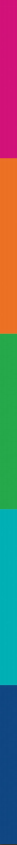 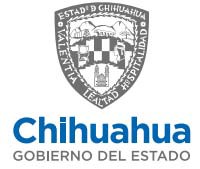 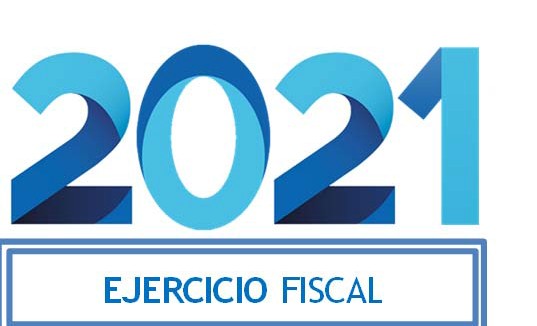 PRESUPUESTODE EGRESOS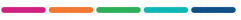 GOBIERNO DEL ESTADO DE CHIHUAHUA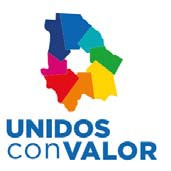 CLASIFICACIONES PRESUPUESTALESEJE RECTOR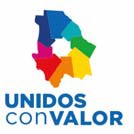 PRESUPUESTO DE EGRESOSCONTENIDOCLASIFICACIONES PRESUPUESTALES EJE RECTOREje Rector con % Integración	1Eje Transversal con % Integración	2Eje Rector– Dependencia con % Integración	3Eje Transversal– Dependencia con % Integración	4Eje Rector – Dependencia – Finalidad – Modalidad – Programa –	5Capítulo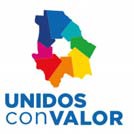 ImporteTotal	74,225,370,049Porcentaje de IntegraciónImporteTotal	74,225,370,049Porcentaje de IntegraciónImporteTotal	74,225,370,049Porcentaje de IntegraciónImporteTotal	74,225,370,049Porcentaje de IntegraciónImporteTotal	74,225,370,049Porcentaje de IntegraciónImporteTotal	74,225,370,049Porcentaje de IntegraciónImporteTotal	74,225,370,049Porcentaje de IntegraciónImporteTotal	74,225,370,049Porcentaje de IntegraciónImporteTotal	74,225,370,049Porcentaje de IntegraciónImporteTotal	74,225,370,049Porcentaje de IntegraciónImporteTotal	74,225,370,049Porcentaje de Integración103 SECRETARIA DE HACIENDASECRETARIA DE DESARROLLO SOCIAL183,862,412416,572,764SECRETARIA DE SALUD67,741,539SECRETARIA DE EDUCACION Y DEPORTE6,506,888,731SECRETARIA DE CULTURA150,026,34155T5T001OBLIGACIONESAPORTACIONES A LA SEGURIDAD SOCIALSEGURIDAD SOCIAL A LOS TRABAJADORES AL SERVICIO DEL ESTADOSERVICIOS PERSONALES9,775,8459,775,8459,775,8459,775,845SECRETARIA DE COMUNICACIONES Y OBRAS PUBLICAS124 COMISION ESTATAL PARA LOS PUEBLOS INDIGENAS333,448,138105,288,231401 SERVICIOS EDUCATIVOS DEL ESTADO DE CHIHUAHUA12,441,298,6882P	PLANEACIÓN, SEGUIMIENTO Y EVALUACIÓN DE POLÍTICAS PÚBLICAS370,223,3232P035 GESTIÓN DE ADMINISTRACIÓN DEL COLEGIO DE BACHILLERES DEL ESTADO DE CHIHUAHUATRANSFERENCIAS, ASIGNACIONES, SUBSIDIOS Y OTRAS AYUDAS370,223,323370,223,323405 INSTITUTO TECNOLOGICO SUPERIOR DE NUEVO CASAS GRANDES406 COLEGIO DE ESTUDIOS CIENTIFICOS Y TECNOLOGICOS DEL ESTADO DE CHIHUAHUA65,072,252423,381,803407 COLEGIO DE EDUCACION PROFESIONAL TECNICA DEL ESTADO DE CHIHUAHUA408 INSTITUTO CHIHUAHUENSE DE EDUCACION PARA LOS ADULTOSSERVICIOS DE SALUD DE CHIHUAHUA257,897,650130,444,8525,068,689,5992K	PROYECTOS DE INVERSIÓN309,992,4842K009 PROGRAMA DE INFRAESTRUCTURA DE SALUDTRANSFERENCIAS, ASIGNACIONES, SUBSIDIOS Y OTRAS AYUDAS309,992,484309,992,4842P	PLANEACIÓN, SEGUIMIENTO Y EVALUACIÓN DE POLÍTICAS PÚBLICAS671,768,1052P025 PLANEACIÓN, EVALUACIÓN Y DESARROLLO INSTITUCIONALTRANSFERENCIAS, ASIGNACIONES, SUBSIDIOS Y OTRAS AYUDAS671,768,105671,768,105INSTITUTO CHIHUAHUENSE DE SALUDDESARROLLO INTEGRAL DE LA FAMILIA DEL ESTADO DE CHIHUAHUA756,890,589573,233,028INSTITUTO CHIHUAHUENSE DE LAS MUJERESCONSEJO ESTATAL DE POBLACIONUNIVERSIDAD AUTONOMA DE CHIHUAHUA38,098,50010,550,9541,617,095,803UNIVERSIDAD AUTONOMA DE CD. JUAREZ421 PENSIONES CIVILES DEL ESTADO DE CHIHUAHUA1,647,573,5851,296,574,55722E2E197DESEMPEÑO DE LAS FUNCIONES PRESTACIÓN DE SERVICIOS PÚBLICOSSERVICIO MEDICO DE PENSIONES CIVILES DEL ESTADOTRANSFERENCIAS, ASIGNACIONES, SUBSIDIOS Y OTRAS AYUDAS1,296,574,5571,296,574,5571,296,574,5571,296,574,557425 INSTITUTO CHIHUAHUENSE DEL DEPORTE Y CULTURA FISICA119,540,467426 INSTITUTO CHIHUAHUENSE DE LA JUVENTUD14,945,726427 JUNTA DE ASISTENCIA SOCIAL PRIVADA DEL ESTADO DE CHIHUAHUA428 EL COLEGIO DE CHIHUAHUA430 INSTITUTO CHIHUAHUENSE DE INFRAESTRUCTURA FISICA EDUCATIVA8,822,5007,853,93040,000,00022E2E050DESEMPEÑO DE LAS FUNCIONES PRESTACIÓN DE SERVICIOS PÚBLICOS INFRAESTRUCTURA EDUCATIVATRANSFERENCIAS, ASIGNACIONES, SUBSIDIOS Y OTRAS AYUDAS40,000,00040,000,00040,000,00040,000,000431 UNIVERSIDAD POLITECNICA DE CHIHUAHUA21,858,1712E141CALIDAD DE LOS SERVICIOS DE EDUCACIÓN SUPERIOR (COBERTURA Y DOCENCIA)TRANSFERENCIAS, ASIGNACIONES, SUBSIDIOS Y OTRAS AYUDAS59,887,46259,887,462UNIVERSIDAD TECNOLOGICA DE LA BABICORACOMISION ESTATAL DE VIVIENDA, SUELO E INFRAESTRUCTURA DE CHIHUAHUA16,522,17650,578,88422E2E086DESEMPEÑO DE LAS FUNCIONES PRESTACIÓN DE SERVICIOS PÚBLICOS VIVIENDA DIGNATRANSFERENCIAS, ASIGNACIONES, SUBSIDIOS Y OTRAS AYUDAS50,578,88450,578,88450,578,88450,578,884UNIVERSIDAD TECNOLOGICA DE PAQUIME25,739,496UNIVERSIDAD TECNOLOGICA DE CAMARGOUNIVERSIDAD TECNOLOGICA DE CHIHUAHUASURSUBSISTEMA DE PREPARATORIA ABIERTA Y TELEBACHILLERATO DEL ESTADO DE CHIHUAHUA25,496,86823,063,039179,812,866104 SECRETARIA DE INNOVACION Y DESARROLLO ECONOMICO84,014,736112 SECRETARIA DE DESARROLLO RURAL161,310,209409 INSTITUTO DE APOYO AL DESARROLLO TECNOLOGICO410 INSTITUTO DE CAPACITACION PARA EL TRABAJO DEL ESTADO DE CHIHUAHUA62,106,42880,021,7072F014CAPACITACIÓN PARA EL DESARROLLO DE HABILIDADES Y CONOCIMIENTOS PARA EL TRABAJO Y/O EMPRENDIMIENTOTRANSFERENCIAS, ASIGNACIONES, SUBSIDIOS Y OTRAS AYUDAS80,021,70780,021,707411 FOMENTO Y DESARROLLO ARTESANAL DEL ESTADO DE CHIHUAHUA429 INSTITUTO DE INNOVACION Y COMPETITIVIDAD510 FIDEICOMISO DE PROMOCION Y FOMENTO DE LAS ACTIVIDADES TURISTICAS511 FIDEICOMISO EXPO-CHIHUAHUA7,357,6985,322,35046,337,62835,460,777516 FONDO DE FOMENTO AGROPECUARIO DEL ESTADO (FOFAE)118,981,0031S017 PROGRAMA DE DESARROLLO RURAL SUSTENTABLE (CON SAGARPA)TRANSFERENCIAS, ASIGNACIONES, SUBSIDIOS Y OTRAS AYUDAS92,105,00392,105,003524 FIDEICOMISO PARA EL DESARROLLO FORESTAL SUSTENTABLE EN EL ESTADO (FIDEFOSE)539 FONDO PARA EL DESARROLLO AGROPECUARIO, AGROINDUSTRIAL, ACUICOLA Y FORESTAL (FIDEAAAF)14,829,67020,000,000111 SECRETARIA DE DESARROLLO URBANO Y ECOLOGIA348,958,162125 COORDINACION DE POLITICA DIGITAL110,488,831412 PARQUE CUMBRES DE MAJALCA422 JUNTA CENTRAL DE AGUA Y SANEAMIENTO482,640183,856,7442K020 AGUA POTABLE, DRENAJE Y TRATAMIENTOTRANSFERENCIAS, ASIGNACIONES, SUBSIDIOS Y OTRAS AYUDAS102,650,646102,650,646602 ADMINISTRADORA DE SERVICIOS AEROPORTUARIOS DE CHIHUAHUA9,666,68022E2E105DESEMPEÑO DE LAS FUNCIONES PRESTACIÓN DE SERVICIOS PÚBLICOS SERVICIOS ESTATALES AEROPUERTUARIOSINVERSIONES FINANCIERAS Y OTRAS PROVISIONES9,666,6809,666,6809,666,6809,666,680603 OPERADORA DE TRANSPORTE62,232,630801 MUNICIPIOS2,200,000E4 JUSTICIA Y SEGURIDAD102 SECRETARIA GENERAL DE GOBIERNO8,620,263,902461,755,349115 FISCALIA GENERAL DEL ESTADO2,539,431,090126 SECRETARIA DE SEGURIDAD PUBLICA2,406,928,820301 TRIBUNAL SUPERIOR DE JUSTICIA445 SECRETARIA EJECUTIVA DEL SISTEMA ESTATAL ANTICORRUPCION2,828,290,8699,279,8193	ADMINISTRATIVOS Y DE APOYO3O	APOYO A LA FUNCIÓN PÚBLICA Y AL MEJORAMIENTO DE LA GESTIÓN9,279,8199,279,8193O005 SEGUIMIENTO Y EVALUACIÓN DE POLÍTICAS PÚBLICAS ANTICORRUPCIÓNTRANSFERENCIAS, ASIGNACIONES, SUBSIDIOS Y OTRAS AYUDAS9,279,8199,279,819508 FIDEICOMISO POLICIA AMIGO509 FIDEICOMISO TRANSITO AMIGO12,000,0003,000,000528 FONDO DE ATENCION A NIÑOS Y NIÑAS HIJOS DE LAS VICTIMAS DE LA LUCHA CONTRA EL CRIMEN531 FIDEICOMISO PARA LA COMPETITIVIDAD Y SEGURIDAD CIUDADANA537 FONDO DE AYUDA, ASISTENCIA Y REPARACION A VICTIMAS DEL ESTADO DE CHIHUAHUA10,000,000192,508,82410,000,00022E2E081DESEMPEÑO DE LAS FUNCIONES PRESTACIÓN DE SERVICIOS PÚBLICOSCOMISIÓN EJECUTIVA DE ATENCIÓN A VÍCTIMAS DEL ESTADOTRANSFERENCIAS, ASIGNACIONES, SUBSIDIOS Y OTRAS AYUDAS10,000,00010,000,00010,000,00010,000,000538 FIDEICOMISO IRREVOCABLE DE ADMINISTRACION E INVERSION FANVIPOL701 COMISION ESTATAL DE LOS DERECHOS HUMANOS1,326,00078,782,363705 TRIBUNAL ESTATAL DE JUSTICIA ADMINISTRATIVA DE CHIHUAHUA66,960,7672	DESEMPEÑO DE LAS FUNCIONES 2R	ESPECÍFICOS66,960,76766,960,7672R008 RESOLUCIONES A CONTROVERSIAS EN MATERIA ADMINISTRATIVATRANSFERENCIAS, ASIGNACIONES, SUBSIDIOS Y OTRAS AYUDAS66,960,76766,960,767E5 GOBIERNO RESPONSABLE 101 DESPACHO DEL EJECUTIVO28,631,181,76614,701,44455T5T001OBLIGACIONESAPORTACIONES A LA SEGURIDAD SOCIALSEGURIDAD SOCIAL A LOS TRABAJADORES AL SERVICIO DEL ESTADOSERVICIOS PERSONALES20,255,95120,255,95120,255,95120,255,951103 SECRETARIA DE HACIENDA5,628,996,200108 SECRETARIA DE TRABAJO Y PREVISION SOCIAL169,698,03755T5T001OBLIGACIONESAPORTACIONES A LA SEGURIDAD SOCIALSEGURIDAD SOCIAL A LOS TRABAJADORES AL SERVICIO DEL ESTADOSERVICIOS PERSONALES15,213,61715,213,61715,213,61715,213,617SECRETARIA DE DESARROLLO MUNICIPALSECRETARIA DE LA FUNCION PUBLICA84,959,43992,171,206CONSEJERIA JURIDICA10,528,549COORDINACION DE COMUNICACION SOCIALCOORDINACION DE RELACIONES PUBLICASREPRESENTACION DEL GOBIERNO DEL ESTADO EN LA CD. DE MEXICO116,606,08426,871,5259,669,400OFICINAS ESTATALES DE ENLACE CON LA SECRETARIA DE RELACIONES EXTERIORESDEUDA PUBLICA24,304,8363,246,824,8436D034 CRÉDITO A LARGO PLAZO POR LA INSTITUCIÓN DE BANOBRAS $5,000 MDP (.45)DEUDA PUBLICA472,139,736472,139,736123 COORDINACION EJECUTIVA DE GABINETECONGRESO DEL ESTADO22,179,882454,907,078AUDITORIA SUPERIOR DEL ESTADO DE CHIHUAHUA416 INSTITUTO CHIHUAHUENSE DE LAS MUJERES421 PENSIONES CIVILES DEL ESTADO DE CHIHUAHUA162,829,62720,133,6013,279,841,28955J5J001OBLIGACIONESPENSIONES Y JUBILACIONESPRESTACIONES SOCIOECONÓMICAS A JUBILADOS, PENSIONADOS Y TRABAJADORES AL SERVICIO DEL ESTADOTRANSFERENCIAS, ASIGNACIONES, SUBSIDIOS Y OTRAS AYUDAS3,279,841,2893,279,841,2893,279,841,2893,279,841,289436 COMISION ESTATAL DE VIVIENDA, SUELO E INFRAESTRUCTURA DE CHIHUAHUA507 FONDO DE RETIRO DE LOS TRABAJADORES INCORPORADOS A LA SECCION 42 DEL SNTE69,765,7365,000,000520 FIDEICOMISO DEL PROGRAMA DE CARRETERAS FEDERALES Y ESTATALES521 FIDEICOMISO IRREVOCABLE DE ADMINISTRACION Y GARANTIA DE PAGO3,253,068,195850,0003	ADMINISTRATIVOS Y DE APOYO3M	APOYO AL PROCESO PRESUPUESTARIO Y PARA MEJORAR LA EFICIENCIA INSTITUCIONAL850,000850,0003M042 ADMINISTRACIÓN DEL FIDEICOMISO IRREVOCABLE DE GARANTÍA DE PAGOTRANSFERENCIAS, ASIGNACIONES, SUBSIDIOS Y OTRAS AYUDAS850,000850,000702 INSTITUTO ESTATAL ELECTORAL718,508,5282R005 ORGANIZACIÓN DE PROCESOS DE CONSULTAS PUBLICAS CON PARTICIPACIÓN CIUDADANATRANSFERENCIAS, ASIGNACIONES, SUBSIDIOS Y OTRAS AYUDAS457,629,160457,629,160703 TRIBUNAL ESTATAL ELECTORAL704 INSTITUTO CHIHUAHUENSE PARA LA TRANSPARENCIA Y ACCESO A LA INFORMACION PUBLICA58,857,61755,506,029PLANTILLASERVIDORES PUBLICOS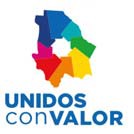 PRESUPUESTO DE EGRESOSCONTENIDOPLANTILLA SERVIDORES PUBLICOSServidores Públicos - BUROCRATAS	1Subsistema Estatal de Educación	2SECRETARIA DE CULTURASECRETARIA DE COMUNICAC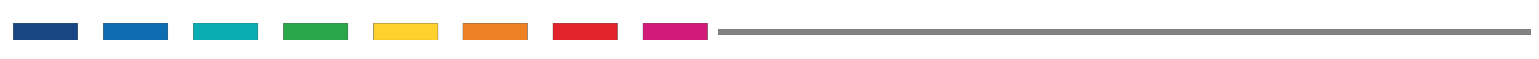 ZONA NO FRONTERIZA UNIDADES ADMINISTRATIVAS GTotal Grado:	412TITotal Grado:	8Total Grado:	1Total Nivel	421Total Grado:	623TITotal Grado:	373	1,629Total Grado:	313Total Grado:	112Total Grado:	1,115Total Grado:	2TITotal Grado:	1,001	10,243Total Grado:	589Total Grado:	322Total Grado:	256TITotal Grado:	55Total Grado:	15Total Grado:	935Total Grado:	15,023TITotal Grado:	312	30,941Total Grado:	2Total Grado:	220TITotal Grado:	67	42Total Grado:	25TITITotal Grado:	90Total Nivel:	90Total Grado:	189TITotal Grado:	238	400Total Grado :	62Total Nivel:	531	400P GTotal Grado :	547Total Grado:	4TITotal Grado:	871	4,068Total Grado:	173Total Grado:	96Total Grado:	1Total Nivel:	1,847	4,138 EDUCACION ESPECIALGTotal Grado:	77TITotal Grado:	13Total Grado:	3Total Nivel:	93Total Grado:	431Total Grado:	6,949TITotal Grado:	131	12,181Total Grado:	241Total Grado:	250Total Nivel:	562	19,621INDICADORESFINANCIEROSPRESUPUESTO DE EGRESOSCONTENIDOINDICADORES FINANCIEROSResumen de Indicadores Financieros	1Clasificaciones Presupuestales	2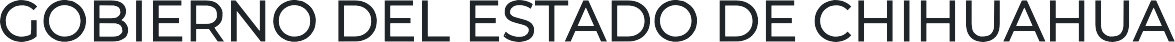 Presupuesto de Egresos para el Ejercicio Fiscal 2021 Resumen de Indicadores Financieros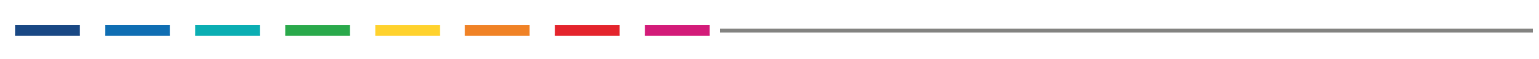 INDICADOR 2021CONCEPTO	$	%	BASE DE CÁLCULO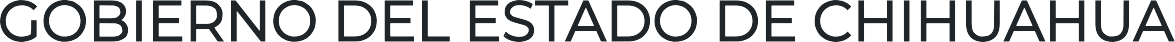 Presupuesto de Egresos para el Ejercicio Fiscal 2021 Resumen de Indicadores FinancierosINDICADOR 2021CONCEPTO	$	%	BASE DE CÁLCULOGOBIERNO DEL ESTADO DE CHIHUAHUAPresupuesto de Egresos para el Ejercicio Fiscal 2021 Indicadores del GastoNombre del Indicador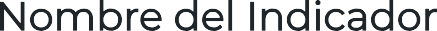 Objetivo del Indicador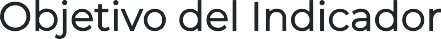 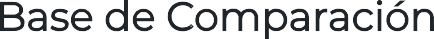 Meta del Indicador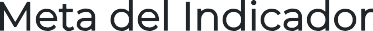 Base de ComparaciónVariables que intervienen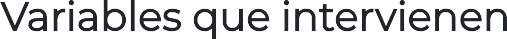 Unidad MedidaDimensiónFórmula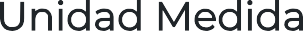 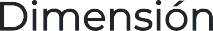 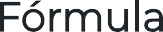 Medio de VeriicaciónMiles de Pesos	Indicador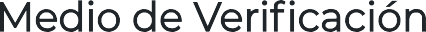 Graica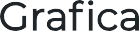 80MPROPORCION DE LOS RECURSOS CON RESPECTO AL TOTAL DEL PRESUPUESTO DE EGRESOS74 225 369	74 225 37070M60M50M40M30M20M10M0RECURSOS	TOTAL RECURSOS DE EGRESOSGOBIERNO DEL ESTADO DE CHIHUAHUAPresupuesto de Egresos para el Ejercicio Fiscal 2021 Indicadores del GastoNombre del IndicadorObjetivo del IndicadorMeta del IndicadorBase de ComparaciónVariables que intervienenUnidad MedidaDimensiónFórmula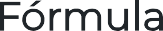 Medio de VeriicaciónMiles de Pesos	Indicador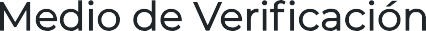 Graica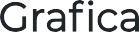 PROPORCIÓN PRIORIDADES DEL GASTOProgramas de Inversión y Obra Pública: 7.1 %Justicia y Seguridad: 18.0 %Educación: 55.5 %Salud: 19.4 %Educación	Salud	Justicia y Seguridad	Programas de Inversión y Obra Pública	RestanteGOBIERNO DEL ESTADO DE CHIHUAHUAPresupuesto de Egresos para el Ejercicio Fiscal 2021 Indicadores del GastoNombre del IndicadorObjetivo del IndicadorMeta del IndicadorBase de ComparaciónVariables que intervienenUnidad MedidaDimensiónFórmulaMedio de VeriicaciónMiles de Pesos  IndicadorGraicaPROPORCIÓN POR EJES RECTORESGOBIERNO RESPONSABLE: 38.6 %DESARROLLO HUMANO Y SOCIAL: 46.3 %JUSTICIA Y SEGURIDAD: 11.6 %INFRAESTRUCTURA,   DESARROLLO URBANO Y MEDIO AMBIENTE: 2.6 %ECONOMÍA,  INNOVACIÓN, DESARROLLO SUSTENTABLE Y EQUILIBRIO REGIONAL: 0.9 %DESARROLLO HUMANO Y SOCIALECONOMÍA, INNOVACIÓN, DESARROLLO SUSTENTABLE Y EQUILIBRIO REGIONAL INFRAESTRUCTURA, DESARROLLO URBANO Y MEDIO AMBIENTEJUSTICIA Y SEGURIDAD GOBIERNO RESPONSABLEGOBIERNO DEL ESTADO DE CHIHUAHUAPresupuesto de Egresos para el Ejercicio Fiscal 2021 Indicadores del GastoNombre del IndicadorObjetivo del IndicadorMeta del IndicadorBase de ComparaciónVariables que intervienenUnidad MedidaDimensiónFórmulaMedio de VeriicaciónMiles de Pesos	IndicadorGraicaPROPORCIÓN POR EJE RECTOR - OBJETIVO ESTRATÉGICO DESARROLLO HUMANO Y SOCIALVIVIENDA: 0.1 %CULTURA: 0.5 %DEPORTE: 0.3 %DESARROLLO SOCIAL: 6.1 %SALUD: 21.1 %EDUCACIÓN: 71.9 %DESARROLLO SOCIAL	SALUD	EDUCACIÓN	DEPORTE	CULTURA	VIVIENDAGOBIERNO DEL ESTADO DE CHIHUAHUAPresupuesto de Egresos para el Ejercicio Fiscal 2021 Indicadores del GastoNombre del IndicadorObjetivo del IndicadorMeta del IndicadorBase de ComparaciónVariables que intervienenUnidad MedidaDimensiónFórmulaMedio de VeriicaciónMiles de Pesos	IndicadorGraicaPROPORCIÓN POR EJE RECTOR - OBJETIVO ESTRATÉGICO ECONOMIA, INNOVACION, DESARROLLO SUSTENTABLE Y EQUILIBRIO REGIONALENERGÍA: 0.4 %INNOVACIÓN: 12.4 %TURISMO: 8.5 %DESARROLLO REGIONAL: 29.1 %COMERCIO: 1.6 %MINERÍA: 0.6 %INDUSTRIA: 9.0 %DESARROLLO  AGROPECUARIO, PESQUERO Y FORESTAL: 38.3 %DESARROLLO REGIONAL	DESARROLLO AGROPECUARIO, PESQUERO Y FORESTALINDUSTRIA	MINERÍACOMERCIO	TURISMOINNOVACIÓN	ENERGÍAGOBIERNO DEL ESTADO DE CHIHUAHUAPresupuesto de Egresos para el Ejercicio Fiscal 2021 Indicadores del GastoNombre del IndicadorObjetivo del IndicadorMeta del IndicadorBase de ComparaciónVariables que intervienenUnidad MedidaDimensiónFórmulaMedio de VeriicaciónMiles de Pesos	IndicadorGraicaPROPORCIÓN POR EJE DE DESARROLLO - OBJETIVO ESTRATÉGICO INFRAESTRUCTURA, DESARROLLO URBANO Y MEDIO AMBIENTEECOLOGÍA Y MEDIO AMBIENTE: 0.9 %MOVILIDAD Y TRANSPORTE: 5.5 %INFRAESTRUCTURA DE COMUNICACIONES Y TRANSPORTES:39.4 %DESARROLLO URBANO: 44.6 %AGUA Y SANEAMIENTO: 9.5 %INFRAESTRUCTURA DE COMUNICACIONES Y TRANSPORTES	AGUA Y SANEAMIENTO DESARROLLO URBANO	MOVILIDAD Y TRANSPORTE ECOLOGÍA Y MEDIO AMBIENTEGOBIERNO DEL ESTADO DE CHIHUAHUAPresupuesto de Egresos para el Ejercicio Fiscal 2021 Indicadores del GastoNombre del IndicadorObjetivo del IndicadorMeta del IndicadorBase de ComparaciónVariables que intervienenUnidad MedidaDimensiónFórmulaMedio de VeriicaciónMiles de Pesos	IndicadorGraicaPROPORCIÓN POR EJE DE DESARROLLO - OBJETIVO ESTRATÉGICO JUSTICIA Y SEGURIDADREINSERCIÓN SOCIAL: 10.8 %PROTECCIÓN CIVIL: 0.3 %PREVENCIÓN Y ATENCIÓN A VICTIMAS: 2.0 %SEGURIDAD PUBLICA: 26.7 %PROCURACIÓN E IMPARTICIÓN DE JUSTICIA: 60.2 %SEGURIDAD PUBLICA	PROCURACIÓN E IMPARTICIÓN DE JUSTICIA PREVENCIÓN Y ATENCIÓN A VICTIMAS	PROTECCIÓN CIVILREINSERCIÓN SOCIALGOBIERNO DEL ESTADO DE CHIHUAHUAPresupuesto de Egresos para el Ejercicio Fiscal 2021 Indicadores del GastoNombre del IndicadorObjetivo del IndicadorMeta del IndicadorBase de ComparaciónVariables que intervienenUnidad MedidaDimensiónFórmulaMedio de VeriicaciónMiles de Pesos	IndicadorGraicaPROPORCIÓN DE LAS TRANSFERENCIAS, PARTICIPAC APORTACIONES A MUNICIPIOS8MDISTRIBUCIÓN7MTRANSFERENCIPARTICIP	6MAPOR5M4M3MRESTO DEL PRESUPUESTO: 87.2 %2M1MTRANSFERENCIAS	PARTICIPACIONESAPORTACIONES	RESTO DEL PRESUPUESTO0Highcharts.comGOBIERNO DEL ESTADO DE CHIHUAHUAPresupuesto de Egresos para el Ejercicio Fiscal 2021 Indicadores del GastoNombre del IndicadorObjetivo del IndicadorMeta del IndicadorBase de ComparaciónVariables que intervienenUnidad MedidaDimensiónFórmulaMedio de VeriicaciónMiles de Pesos	IndicadorGraicaPROPORCIÓN POR EJE DE DESARROLLO - OBJETIVO ESTRATÉGICO GOBIERNO RESPONSABLETRABAJO Y PREVISIÓN SOCIAL: 0.6 % GOBIERNO ABIERTO: 3.4 %SEPARACIÓN DE PODERES: 1.8 %FORTALECIMIENTO MUNICIPAL: 38.2 %EFICIENCIA GUBERNAMENTAL: 56.0 %GOBIERNO DEL ESTADO DE CHIHUAHUA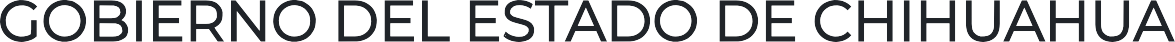 Presupuesto de Egresos para el Ejercicio Fiscal 2021 Indicadores del GastoNombre del Indicador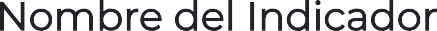 Objetivo del Indicador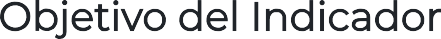 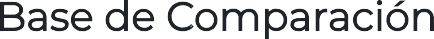 Meta del Indicador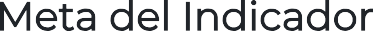 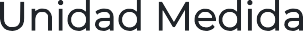 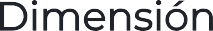 Base de ComparaciónVariables que intervienen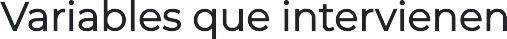 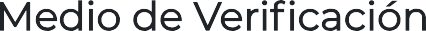 Unidad MedidaDimensiónFórmula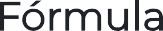 Medio de VeriicaciónMiles de Pesos	IndicadorGraica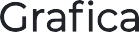 PROPORCIÓN DEL PRESUPUESTO DE EGRESOS CON RESPECTO AL PIB 2018 DE LA ENTIDADTOTAL PRESUPUESTO DE EGRESOS: 13.2 %SECTOR PRIVADO: 86.8 %TOTAL PRESUPUESTO DE EGRESOS	SECTOR PRIVADOCLASIFICACIONESPRESUPUESTALESPRESUPUESTO DE EGRESOSCONTENIDOCLASIFICACIONES PRESUPUESTALESClasificación por Eje Rector	1Clasificación por Eje Rector – Objetivo Estratégico	2Fondo de Aportación para el Fortalecimiento de los Municipios	3(FORTAMUN)Fondo de Aportación para la Infraestructura Social Municipal (FAISM)	4Participaciones por Municipio5Transferencias, Participaciones y Aportaciones a Municipios6Prioridades del Gasto7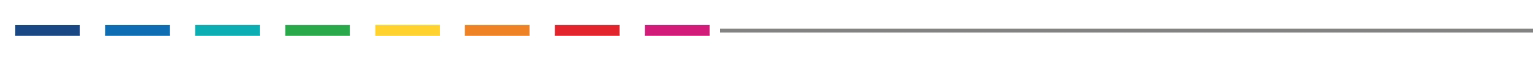 Clasificación Eje Rector - Objetivo EstratégicoDESARROLLO HUMANO Y SOCIALDESARROLLO SOCIAL SALUDEDUCACIÓN DEPORTE CULTURA VIVIENDAECONOMÍA, INNOVACIÓN, DESARROLLO SUSTENTABLE Y EQUILIBRIO REGIONALINFRAESTRUCTURA, DESARROLLO URBANO Y MEDIO AMBIENTEJUSTICIA Y SEGURIDADGOBIERNO RESPONSABLE685,742,2061,930,643,7408,620,263,90228,631,181,766ImporteTotal	2,583,123,769MUNICIPIO DE VALLE DE ZARAGOZA	3,776,010ImporteTotal	1,332,997,503MUNICIPIO DE VALLE DE ZARAGOZA	2,751,368ImporteTotal	6,940,009,801MUNICIPIO DE VALLE DE ZARAGOZA	29,310,996El Impuesto Sobre la Renta Participable: Está sujeto al correcto timbrado de la nómina confrome a lo establecido en las disposiciones generales en las Reglas de Operación para la Aplicación del Artículo 3-B de la Ley de Coordinación Fiscal.PRESUPUESTO DE EGRESOSCLASIFICACIONES PRESUPUESTALESARMONIZADASPRESUPUESTO DE EGRESOSCONTENIDOCLASIFICACIONES PRESUPUESTALES ARMONIZADASClasificación por Objeto del Gasto	1Clasificador por Objeto del Gasto por DependenciaClasificación Partida GenéricaClasificación Partida Genérica por DependenciaClasificación Administrativa	2Clasificación Administrativa por Orden de Gobierno Clasificación Administrativa por DependenciaClasificación Administrativa por Dependencia – Unidad Responsable Clasificación Administrativa por Entidades ParaestatalesClasificación Funcional del Gasto	3Clasificación Funcional del Gasto por Dependencia Clasificación Funcional del Gasto a nivel SubFunción Clasificación Nivel Función –Programa ‐ DependenciaClasificación por Tipo de Gasto	4Clasificador por Tipo de Gasto – ProgramaClasificador por Tipo de Gasto – Programa ‐ DependenciaPrioridades del Gasto	5Clasificación Programática	6Clasificación Programática Nivel Modalidad ‐ ProgramaAnalítico de Plazas	7Analítico de Plazas Burócratas     Subsistema Estatal de Educación por Plazas Subsistema Estatal de Educación por HorasPRESUPUESTO DE EGRESOSCONTENIDOCLASIFICACIONES PRESUPUESTALES ARMONIZADASClasificación Gasto Programable – No Programable	8Clasificación Económica	9Clasificación Fuente de Financiamiento	10Clasificación Fuente Financiamiento– Tipo de Aportación Clasificación Fuente de Financiamiento Recurso ‐ LDF Clasificación Fuente de Financiamiento – LDFClasificación Fuente Financiamiento– Tipo de Aportación ‐ LDFImporteTotal	74,225,370,049ImporteTotal	74,225,370,049ImporteTotal	74,225,370,049ImporteTotal	74,225,370,049ImporteTotal	74,225,370,049ImporteTotal	74,225,370,049ImporteTotal	74,225,370,049ImporteTotal	74,225,370,049ImporteTotal	74,225,370,049ImporteTotal	74,225,370,049ImporteTotal	74,225,370,049ImporteTotal	74,225,370,049ImporteTotal	74,225,370,049ImporteTotal	74,225,370,049ImporteTotal	74,225,370,049ImporteTotal	74,225,370,049ImporteTotal	74,225,370,049ImporteTotal	74,225,370,049ImporteTotal	74,225,370,049ImporteTotal	74,225,370,049ImporteTotal	74,225,370,049ImporteTotal	74,225,370,049ImporteTotal	74,225,370,049ImporteTotal	74,225,370,049ImporteTotal	74,225,370,049ImporteTotal	74,225,370,049ImporteTotal	74,225,370,049ImporteTotal	74,225,370,049ImporteTotal	74,225,370,049ImporteTotal	74,225,370,049ImporteTotal	74,225,370,049ImporteTotal	74,225,370,049ImporteTotal	74,225,370,049ImporteTotal	74,225,370,049ImporteTotal	74,225,370,049ImporteTotal	74,225,370,049ImporteTotal	74,225,370,049ImporteTotal	74,225,370,049ImporteTotal	74,225,370,049ImporteTotal	74,225,370,049ImporteTotal	74,225,370,049ImporteTotal	74,225,370,049ImporteTotal	74,225,370,049ImporteTotal	74,225,370,049ImporteTotal	74,225,370,049ImporteTotal	74,225,370,049ImporteTotal	74,225,370,049ImporteTotal	74,225,370,049ImporteTotal	74,225,370,049ImporteTotal	74,225,370,049ImporteTotal	74,225,370,049ImporteTotal	74,225,370,049ImporteTotal	74,225,370,049ImporteTotal	74,225,370,049ImporteTotal	74,225,370,049ImporteTotal	74,225,370,049CONGRESO DEL ESTADOAUDITORIA SUPERIOR DEL ESTADO DE CHIHUAHUA454,907,078162,829,627PODER JUDICIAL2,828,290,869TRIBUNAL SUPERIOR DE JUSTICIA2,828,290,869ImporteTotal	74,225,370,049ORGANOS AUTONOMOS	978,615,303ImporteTotal	74,225,370,049ImporteTotal	74,225,370,049ImporteTotal	74,225,370,049ImporteTotal	74,225,370,049ImporteTotal	74,225,370,049ImporteTotal	74,225,370,049ImporteTotal	74,225,370,049ImporteTotal	74,225,370,049ImporteTotal	74,225,370,049ImporteTotal	74,225,370,049ImporteTotal	74,225,370,049ImporteTotal	74,225,370,049ImporteTotal	74,225,370,049ImporteTotal	74,225,370,049ImporteTotal	74,225,370,049ImporteTotal	74,225,370,049ImporteTotal	74,225,370,049ImporteTotal	74,225,370,049ImporteTotal	74,225,370,049ImporteTotal	74,225,370,049SERVICIOS EDUCATIVOS DEL ESTADO DE CHIHUAHUA11,940,140,218ImporteTotal	74,225,370,049ImporteTotal	74,225,370,049ImporteTotal	34,101,654,200ENTIDADES PARAESTATALES Y FIDEICOMISOS NO EMPRESARIALES Y NO FINANCIEROSFIDEICOMISO POLICIA AMIGO FIDEICOMISO TRANSITO AMIGOFIDEICOMISO DE PROMOCION Y FOMENTO DE LAS ACTIVIDADES TURISTICAS FIDEICOMISO EXPO-CHIHUAHUAFONDO DE APOYO A LA DELEGACION DE LA CRUZ ROJA FIDEICOMISO SOCIAL DEL EMPRESARIADO CHIHUAHUENSE FONDO DE FOMENTO AGROPECUARIO DEL ESTADO (FOFAE)FIDEICOMISO DEL PROGRAMA DE CARRETERAS FEDERALES Y ESTATALES FIDEICOMISO IRREVOCABLE DE ADMINISTRACION Y GARANTIA DE PAGOFIDEICOMISO PARA EL DESARROLLO FORESTAL SUSTENTABLE EN EL ESTADO (FIDEFOSE)FONDO DE ATENCION A NIÑOS Y NIÑAS HIJOS DE LAS VICTIMAS DE LA LUCHA CONTRA EL CRIMENFIDEICOMISO PARA LA COMPETITIVIDAD Y SEGURIDAD CIUDADANAFIDEICOMISO PARA DAR CUMPLIMIENTO AL CONVENIO DE FECHA 26 DE ABRIL DE 2016, ENTRE EL GOBIERNO DEL ESTADO Y LA COMUNIDAD BOSQUES DE SAN ELIAS REPECHIQUEFONDO DE AYUDA, ASISTENCIA Y REPARACION A VICTIMAS DEL ESTADO DE CHIHUAHUA FIDEICOMISO IRREVOCABLE DE ADMINISTRACION E INVERSION FANVIPOLFONDO PARA EL DESARROLLO AGROPECUARIO, AGROINDUSTRIAL, ACUICOLA Y FORESTAL (FIDEAAAF)23,622,758,85712,000,0003,000,00046,337,62835,460,77749,830,446385,017,649118,981,0033,253,068,195850,00014,829,67010,000,000192,508,82412,000,00010,000,0001,326,00020,000,000INSTITUCIONES PUBLICAS DE LA SEGURIDAD SOCIALSERVICIOS DE SALUD DE CHIHUAHUA INSTITUTO CHIHUAHUENSE DE SALUDPENSIONES CIVILES DEL ESTADO DE CHIHUAHUAFONDO DE RETIRO DE LOS TRABAJADORES INCORPORADOS A LA SECCION 42 DEL SNTE10,406,996,0345,068,689,599756,890,5894,576,415,8465,000,000ENTIDADES PARAESTATALES EMPRESARIALES NO FINANCIERAS CON PARTICIPACIÓN ESTATAL MAYORITARIAADMINISTRADORA DE SERVICIOS AEROPORTUARIOS DE CHIHUAHUA OPERADORA DE TRANSPORTE71,899,3109,666,68062,232,630ENTIDADES PARAESTATALES EMPRESARIALES FINANCIERAS MONETARIAS CON	0PARTICIPACIÓN ESTATAL MAYORITARIAENTIDADES PARAESTATALES EMPRESARIALES FINANCIERAS NO MONETARIAS CON	0PARTICIPACIÓN ESTATAL MAYORITARIAImporteTotal	74,225,370,049ImporteTotal	74,225,370,049ImporteTotal	74,225,370,049OTROS ASUNTOS SOCIALESOTROS ASUNTOS SOCIALES491,012,220491,012,220DESARROLLO ECONÓMICOASUNTOS ECONÓMICOS, COMERCIALES Y LABORALES EN GENERALASUNTOS ECONÓMICOS Y COMERCIALES EN GENERAL ASUNTOS LABORALES GENERALES5,258,927,426155,110,09575,927,39479,182,702AGROPECUARIA, SILVICULTURA, PESCA Y CAZAAGROPECUARIA SILVICULTURA ACUACULTURA, PESCA Y CAZA AGROINDUSTRIAL HIDROAGRÍCOLA302,621,496204,501,53524,361,753027,696,41436,556,047ImporteTotal	74,225,370,049DESARROLLO ECONÓMICOAGROPECUARIA, SILVICULTURA, PESCA Y CAZAAPOYO FINANCIERO A LA BANCA Y SEGURO AGROPECUARIO5,258,927,426302,621,4969,505,748COMBUSTIBLES Y ENERGÍAELECTRICIDAD2,599,3402,599,340MINERÍA, MANUFACTURAS Y CONSTRUCCIÓNEXTRACCIÓN DE RECURSOS MINERALES EXCEPTO LOS COMBUSTIBLES MINERALESMANUFACTURAS14,114,4433,964,54910,149,894TRANSPORTETRANSPORTE POR CARRETERAOTROS RELACIONADOS CON TRANSPORTE3,730,958,5933,668,725,96362,232,630COMUNICACIONESCOMUNICACIONES883,809,038883,809,038TURISMOTURISMO65,451,38065,451,380CIENCIA, TECNOLOGÍA E INNOVACIÓNOTRAS INDUSTRIAS Y OTROS ASUNTOS ECONÓMICOSCOMERCIO, DISTRIBUCIÓN, ALMACENAMIENTO Y DEPOSITO OTROS ASUNTOS ECONÓMICOS13,176,28091,086,76211,065,05580,021,707ImporteTotal	74,225,370,049GOBIERNO	12,611,406,247ImporteTotal	74,225,370,049GOBIERNO	12,611,406,247ImporteTotal	74,225,370,049DESARROLLO SOCIAL	39,111,080,460ImporteTotal	74,225,370,049DESARROLLO SOCIAL	39,111,080,460ImporteTotal	74,225,370,049DESARROLLO SOCIAL	39,111,080,460ImporteTotal	74,225,370,049DESARROLLO SOCIALDESARROLLO ECONÓMICO39,111,080,4605,258,927,426ImporteTotal	74,225,370,049DESARROLLO ECONÓMICOOTRAS NO CLASIFICADAS EN FUNCIONES ANTERIORES5,258,927,42617,243,955,915ImporteTotal	74,225,370,049GASTO CORRIENTEGASTO CAPITAL53,024,070,1577,550,589,338D	COSTO FINANCIERO, DEUDA O APOYOS A DEUDORES Y AHORRADORES DE LA BANCA3,298,613,565PENSIONES Y JUBILACIONESPARTICIPACIONES3,412,087,1896,940,009,801C	PARTICIPACIONES A ENTIDADES FEDERATIVAS Y MUNICIPIOS6,940,009,801ImporteTotal	74,225,370,049GASTO CORRIENTE	53,024,070,157ImporteTotal	74,225,370,049GASTO CORRIENTE	53,024,070,157ImporteTotal	74,225,370,049GASTO CORRIENTE	53,024,070,157ImporteTotal	74,225,370,049GASTO CORRIENTE	53,024,070,157ImporteTotal	74,225,370,049GASTO CORRIENTEGASTO CAPITAL53,024,070,1577,550,589,338ImporteTotal	74,225,370,049GASTO CAPITALAMORTIZACION DE LA DEUDA Y DISMINUCION DE PASIVOS7,550,589,3383,298,613,565ImporteTotal	74,225,370,049PENSIONES Y JUBILACIONESPARTICIPACIONES3,412,087,1896,940,009,801D   COSTO FINANCIERO, DEUDA O APOYOS A DEUDORES Y AHORRADORES DE LA BANCA7,012,802,618ADEUDOS DE EJERCICIOS FISCALES ANTERIORES500,000,000H   ADEUDOS DE EJERCICIOS FISCALES ANTERIORES500,000,000ImporteTotal	74,225,370,049PROGRAMAS	55,856,436,358SUBSIDIOS: SECTOR SOCIAL Y PRIVADO O ENTIDADES FEDERATIVAS Y MUNICIPIOSDESEMPEÑO DE LAS FUNCIONES1,125,632,87949,199,156,570ImporteTotal	74,225,370,049PROGRAMAS	55,856,436,358DESEMPEÑO DE LAS FUNCIONES	49,199,156,570ImporteTotal	74,225,370,049PROGRAMAS	55,856,436,358DESEMPEÑO DE LAS FUNCIONES	49,199,156,570ImporteTotal	74,225,370,049PROGRAMAS	55,856,436,358DESEMPEÑO DE LAS FUNCIONES	49,199,156,570ImporteTotal	74,225,370,049PROGRAMAS	55,856,436,358DESEMPEÑO DE LAS FUNCIONES	49,199,156,570ImporteTotal	74,225,370,049PROGRAMAS	55,856,436,358DESEMPEÑO DE LAS FUNCIONES	49,199,156,570I	GASTO FEDERALIZADOAPORTACIONES FEDERALES A MUNICIPIOS3,916,121,2723,916,121,272ImporteTotal	74,225,370,049PARTICIPACIONES A ENTIDADES FEDERATIVAS Y MUNICIPIOS6,940,009,801PARTICIPACIONES A ENTIDADES FEDERATIVAS Y MUNICIPIOSPARTICIPACIONES E INCENTIVOS FISCALES A MUNICIPIOS6,940,009,8016,940,009,801COSTO FINANCIERO, DEUDA O APOYOS A DEUDORES Y AHORRADORES DE LA BANCA7,012,802,618COSTO FINANCIERO, DEUDA O APOYOS A DEUDORES Y AHORRADORES DE LA BANCADEUDA INTERNA CON INSTITUCIONES DE CRÉDITO CUPÓN CERO BANOBRAS PROFISSE 2012PROGRAMA DE PAGO DE PASIVOS 2016CRÉDITO A LARGO PLAZO POR LA INSTITUCIÓN DE BANOBRAS $5,000 MDP (.45) 2019 CRÉDITO A LARGO PLAZO POR LA INSTITUCIÓN DE BANOBRAS $5,000 MDP (.50) 2019 CRÉDITO A LARGO PLAZO POR LA INSTITUCIÓN DE BANOBRAS $4,416.50 MDP (.55) 2019 CRÉDITO A LARGO PLAZO POR LA INSTITUCIÓN DE BBVA BANCOMER $3,000MDP (.60) 2019 CRÉDITO A LARGO PLAZO POR LA INSTITUCIÓN DE BAN BAJIO $1,500MDP (.60) 2019CRÉDITO A LARGO PLAZO POR LA INSTITUCIÓN DE BBVA BANCOMER $1,852.53MDP (.65) 2019CRÉDITO A LARGO PLAZO POR LA INSTITUCIÓN DE SANTANDER $1,350MDP (.60) 2019 CRÉDITO A LARGO PLAZO POR LA INSTITUCIÓN DE SANTANDER $1,750MDP (.65) 2019 CRÉDITO A LARGO PLAZO POR LA INSTITUCIÓN DE SANTANDER $1,900MDP (.75) 2019 CRÉDITO A LARGO PLAZO POR LA INSTITUCIÓN DE HSBC $500MDP (.77) 2019 CRÉDITO A LARGO PLAZO POR LA INSTITUCIÓN DE MULTIVA $1,740MDP (.88) 2019 CRÉDITO A LARGO PLAZO POR LA INSTITUCIÓN DE BANORTE $3,397MDP 2019 CRÉDITO A LARGO PLAZO POR LA INSTITUCIÓN DE BAN BAJIO $500MDP 2019 CRÉDITO A LARGO PLAZO POR LA INSTITUCIÓN DE BAN BAJIO $250MDP 2020 CRÉDITO A LARGO PLAZO POR LA INSTITUCIÓN DE BBVA $1000MDP 2020CRÉDITO A LARGO PLAZO POR LA INSTITUCIÓN DE BBVA $830MDP 2020 CRÉDITO A CORTO PLAZO POR LA INSTITUCIÓN DE BBVA $100MDP 2020 CRÉDITO A CORTO PLAZO POR LA INSTITUCIÓN DE HSBC $500MDP 2020 CRÉDITO A CORTO PLAZO POR LA INSTITUCIÓN DE BANORTE $600MDP 2020 CRÉDITO A CORTO PLAZO POR LA INSTITUCIÓN DE MULTIVA $100MDP 2020 CRÉDITO A CORTO PLAZO POR LA INSTITUCIÓN DE MULTIVA $300MDP 2020 CRÉDITO A CORTO PLAZO POR LA INSTITUCIÓN DE BBVA $200MDP 2020 CRÉDITO A CORTO PLAZO POR LA INSTITUCION DE BANSI $100MDP 2020 CRÉDITO A CORTO PLAZO POR LA INSTITUCIÓN DE BANSI $200MDP 2020 CRÉDITO A CORTO PLAZO POR LA INSTITUCIÓN DE MULTIVA $300MDP 2020 DERIVADOS FINANCIEROS 20207,012,802,61853,839,58469,765,736472,139,736474,663,599421,499,692296,493,935154,602,772181,094,492135,058,190178,255,273201,092,80448,181,361117,175,015323,641,44951,081,14326,061,86797,273,44638,189,54347,281,275236,297,988354,243,97482,252,105246,380,466164,113,14882,315,116164,507,9991,853,966,907441,334,003ADEUDOS DE EJERCICIOS FISCALES ANTERIORES500,000,000ImporteTotal	74,225,370,049ADEUDOS DE EJERCICIOS FISCALES ANTERIORES	500,000,000H	ADEUDOS DE EJERCICIOS FISCALES ANTERIORES500,000,000PROGRAMA DE ADEUDOS DE EJERCICIOS FISCALES ANTERIORES	500,000,000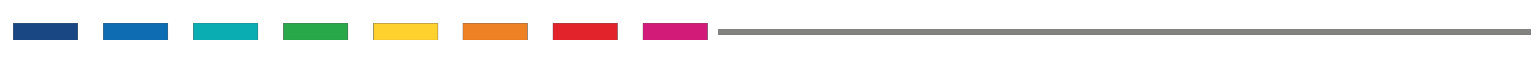 TOTAL	9,816	7,817	1,999GOBIERNO DEL ESTADO DE CHIHUAHUAAnalítico de Plazas 2021 Subsistema Estatal de EducaciónTOTAL PLAZAS	9,950GOBIERNO DEL ESTADO DE CHIHUAHUAAnalítico de Plazas 2021 Subsistema Estatal de EducaciónTOTAL HORAS	89,409GOBIERNO DEL ESTADO DE CHIHUAHUAPresupuesto de Egresos para el Ejercicio Fiscal 2021 Clasificación Gasto Programable y No ProgramableGOBIERNO DEL ESTADO DE CHIHUAHUAPresupuesto de Egresos para el Ejercicio Fiscal 2021 Clasificación EconómicaGOBIERNO DEL ESTADO DE CHIHUAHUAPresupuesto de Egresos para el Ejercicio Fiscal 2021 Clasificación Fuente FinanciamientoImporteTotal	74,225,370,049Clasificación por Fuente Financiamiento y Tipo de AportaciónImporteTotal	74,225,370,049Clasificación por Fuente Financiamiento - LDFImporteTotal	74,225,370,049NO ETIQUETADOS46,937,434,884RECURSOS FISCALES FINANCIAMIENTO INTERNO FINANCIAMIENTO EXTERNO INGRESOS PROPIOS RECURSOS FEDERALESOTROS RECURSOS DE LIBRE DISPOSICIONRECURSOS ESTATALESETIQUETADOS19,557,156,71300027,309,829,55870,448,613027,287,935,165RECURSOS ESTATALES RECURSOS FEDERALES OTROS RECURSOS027,287,935,1650ImporteTotal	74,225,370,049OTROS RECURSOSOTROS RECURSOS	0DE LAS ENTIDADES FEDERATIVASY LOS MUNICIPIOSPRESUPUESTO DE EGRESOSCONTENIDOLDF DE LAS ENTIDADES FEDERATIVAS Y LOS MUNICIPIOSObjetivos y Estrategias Anuales	1Proyecciones de Egresos	2Resultados de Egresos	3Estudios Actuariales de Pensiones Civiles del Estado	4Estado Analítico del Ejercicio del Presupuesto de Egresos Detallado	5Clasificación por Objeto del Gasto Clasificación AdministrativaClasificación Administración por Dependencia Clasificación FuncionalClasificación de Servicios Personales por CategoríaRecursos Federales	6(1) Se reconoce el gasto de la nómina subsidiada de Telesecundaria que debe cubrirse con recursos de FONE, misma que es deficitaria.Los importes corresponden al Presupuesto Devengado.Para el Ejercicio Fiscal 2020 los importes corresponden al Presupuesto Devengado al III trimestre.GOBIERNO DEL ESTADO DE CHIHUAHUAPresupuesto de Egresos para el Ejercicio Fiscal 2021 Estudio Actuarial de Pensiones Civiles del Estado de Chihuahua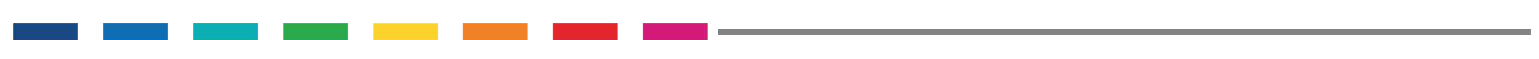 Pensiones Civiles del Estado de ChihuahuaInforme sobre Estudios Actuariales - LDFImporteTotal	74,225,370,049ImporteTotal	74,225,370,049ImporteTotal	74,225,370,049Clasificación de Servicios Personales por CategoríaImporteTotal	10,638,382,220GASTO NO ETIQUETADOPERSONAL ADMINISTRATIVO Y DE SERVICIO PUBLICO MAGISTERIOSERVICIOS DE SALUD SEGURIDAD PUBLICAGASTOS ASOCIADOS A LA IMPLEMENTACION DE NUEVAS LEYES O REFORMAS A LAS MISMASSENTENCIAS LABORALES DEFINITIVAS10,477,156,3071,984,941,2685,229,092,16922,737,0423,240,385,82700GASTO ETIQUETADOPERSONAL ADMINISTRATIVO Y DE SERVICIO PUBLICO MAGISTERIOSERVICIOS DE SALUD SEGURIDAD PUBLICAGASTOS ASOCIADOS A LA IMPLEMENTACION DE NUEVAS LEYES O REFORMAS A LAS MISMASSENTENCIAS LABORALES DEFINITIVAS161,225,9130161,225,9130000BASICA (FAM)FA PARA EDUCACIÓN TECNOLÓGICA Y DE ADULTOS (FAETA)FONDO DE APORTACIONES PARA  LA  EDUCACION TECNOLOGICA  Y  DE ADULTOS (FAETA)FA PARA SEGURIDAD DE LOS ESTADOS Y DEL D.F. (FASP)FONDO  DE  APORTACIONES  PARA  LA  SEGURIDAD  PUBLICA  DE  LOS ESTADOS Y DEL DISTRITO FEDERAL (FASP)FA PARA EL FORTALECIMIENTO DE LAS ENTIDADES FEDERATIVAS0	00	00	48,587,7370	48,587,7370	00053,077,02853,077,0280287,925,243287,925,243001,368,175,42700107,411,851107,411,85100077,835,44577,835,44500	00	00	00	00	2,583,123,7692,583,123,76900	287,925,2430	287,925,2430	286,912,0610	286,912,0610	3,951,299,1960	2,583,123,7690	1,368,175,427REASIGNACIONES	DE    RECURSOS	FEDERALES	SECRETARIA	DE DESARROLLO AGRARIO, TERRITORIAL Y URBANO (SEDATU)0	12,000,00012,000,0000	0	0	0	00	24,000,000CONCEPTOALIMENTACIONCONVENIOS PARA SALUD, ASISTENCIA Y SEGURIDAD SOCIALCONVENIOS PARA SALUDREASIGNACIONES DE RECURSOS FEDERALES SECRETARIA DE SALUDCONVENIO PARA ASISTENCIA SOCIALREASIGNACIONES	DE    RECURSOS	FEDERALES	SECRETARIA	DE DESARROLLO SOCIALREASIGNACIONES	DE    RECURSOS	FEDERALES	SECRETARIA	DE DESARROLLO SOCIALREASIGNACIONES DE RECURSOS FEDERALES SECRETARIA DE TRABAJO Y PREVISION SOCIALCONVENIOS PARA SEGURIDAD SOCIALREASIGNACIONES DE RECURSOS FEDERALES SISTEMA NACIONAL PARA EL DESARROLLO INTEGRAL DE LA FAMILIA - DIF NACIONALRECURSOS FEDERALES DIVERSOSCONVENIO PARA LA PROTECCIÓN DE LOS RECURSOS NATURALESREASIGNACIONES   DE  RECURSOS   FEDERALES   COMISION  NACIONAL FORESTALOTRAS CLASIFICACIONESPRESUPUESTALESPRESUPUESTO DE EGRESOSCONTENIDOOTRAS CLASIFICACIONES PRESUPUESTALESAnalítico por Tipo de Plazas	1Tabulador de puesto con desglose de Remuneraciones	2Concentrado de plazas del Sector Educativo	3Clasificación Administrativa Funcional Programática	4Clasificación por Unidad Responsable	5Clasificación Económica Programática	6Clasificación Económica – Función – Programa – Dependencia	7Clasificación por Fuente – Programa	8Clasificación Funcional – Programática	9Clasificación de Prerrogativas a Partidos Políticos	10Clasificación de Ayudas Sociales	11Clasificación de Ayudas Sociales por BeneficiarioPRESUPUESTO DE EGRESOSCONTENIDOOTRAS CLASIFICACIONES PRESUPUESTALESClasificación de Subsidios y Subvenciones	12Clasificación de Subsidios y Subvenciones por BeneficiarioClasificación de Fideicomisos Públicos	13Integración del Gasto Educativo Estatal	14Prioridades del Gasto – Eje Transversal	15Clasificación de Recursos Federales y Contrapartes Estatales	16Programas Inversión Pública – Programa - Fuente Financiamiento	17Clasificación de Medidas de Mitigación y Adaptación para el Cambio	18ClimáticoClasificación de la Instancia en Materia de Conflictos Laborales	19Clasificación de la Unidad Operativa del Sistema Penal Acusatorio de	20la  Instancia  Contenciosa  Administrativa  y  Fiscal  y  del  Centro  de Implementación del Sistema de Justicia PenalPRESUPUESTO DE EGRESOSCONTENIDOOTRAS CLASIFICACIONES PRESUPUESTALESClasificación de Participaciones y Colaboración Fiscal	21Clasificación de Participaciones y Colaboración Fiscal ‐ DependenciaClasificación Enfoque Programa	22Eje Rector – Tema – Eje Transversal Clasificación Programática ‐ EnfoqueClasificación Programática – Enfoque‐ Nivel Programa Clasificación Programática ‐ Enfoque‐ Nivel Programa ‐ Dependencia Clasificación de Subsidios y otras AyudasClasificación de Subsidios y otras Ayudas – DependenciaAnexo Transversal	23Clasificación por Sujeto SocialClasificación por Sujeto Social – Dependencia Clasificación Perspectiva de Género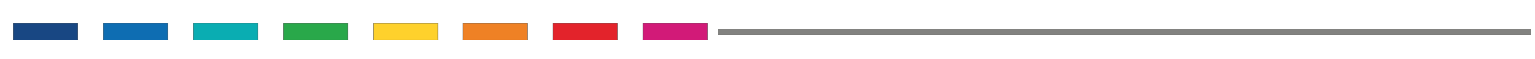 DENTRO DEL PRESUPUESTO, SE CONSIDERAN ASIGNACIONES DESTINADAS A CUBRIR LAS REMUNERACIONES PARA EL PAGO AL PERSONAL DE CARÁCTER TRANSITORIO QUE PRESTE SUS SERVICIOS EN LOS ENTES PÚBLICOS.DENTRO DEL PRESUPUESTO, SE CONSIDERAN ASIGNACIONES DESTINADAS A CUBRIR LAS REMUNERACIONES PARA EL PAGO AL PERSONAL DE CARÁCTER TRANSITORIO QUE PRESTE SUS SERVICIOS EN LOS ENTES PÚBLICOS.GOBIERNO DEL ESTADO DE CHIHUAHUA PRESUPUESTO 2021CONCENTRADO DE PLAZAS DEL SECTOR EDUCATIVOImporteTotal	74,225,370,049DESPACHO DEL EJECUTIVO GOBIERNOPLANEACIÓN, SEGUIMIENTO Y EVALUACIÓN DE POLÍTICAS PÚBLICAS14,701,44413,416,18613,416,186DESARROLLO SOCIALAPORTACIONES A LA SEGURIDAD SOCIAL1,285,2571,285,257SECRETARIA DE INNOVACION Y DESARROLLO ECONOMICO DESARROLLO SOCIALAPORTACIONES A LA SEGURIDAD SOCIAL84,014,7364,013,2274,013,227SECRETARIA DE DESARROLLO MUNICIPAL GOBIERNO84,959,43932,315,616FISCALIA GENERAL DEL ESTADO GOBIERNOPRESTACIÓN DE SERVICIOS PÚBLICOS PROYECTOS DE INVERSIÓNPLANEACIÓN, SEGUIMIENTO Y EVALUACIÓN DE POLÍTICAS PÚBLICAS2,539,431,0902,333,275,2812,134,713,4827,500,000191,061,800DESARROLLO SOCIALAPORTACIONES A LA SEGURIDAD SOCIAL206,155,809206,155,809REPRESENTACION DEL GOBIERNO DEL ESTADO EN LA CD. DE MEXICO GOBIERNOPRESTACIÓN DE SERVICIOS PÚBLICOS9,669,4009,154,7299,154,729DESARROLLO SOCIALAPORTACIONES A LA SEGURIDAD SOCIAL514,671514,671DEUDA PUBLICAOTRAS NO CLASIFICADAS EN FUNCIONES ANTERIORESCOSTO FINANCIERO, DEUDA O APOYOS A DEUDORES Y AHORRADORES DE LA BANCA3,246,824,8433,246,824,8433,246,824,843COMISION ESTATAL PARA LOS PUEBLOS INDIGENAS105,288,231COORDINACION DE POLITICA DIGITAL DESARROLLO SOCIALAPORTACIONES A LA SEGURIDAD SOCIAL110,488,8311,336,7331,336,733DESARROLLO ECONÓMICOPRESTACIÓN DE SERVICIOS PÚBLICOS109,152,098109,152,098CONGRESO DEL ESTADO GOBIERNOESPECÍFICOS454,907,078454,907,078454,907,078AUDITORIA SUPERIOR DEL ESTADO DE CHIHUAHUA GOBIERNOAPOYO A LA FUNCIÓN PÚBLICA Y AL MEJORAMIENTO DE LA GESTIÓN162,829,627162,829,627162,829,627SERVICIOS EDUCATIVOS DEL ESTADO DE CHIHUAHUA DESARROLLO SOCIALPRESTACIÓN DE SERVICIOS PÚBLICOS12,441,298,68812,441,298,68812,441,298,688UNIVERSIDAD TECNOLOGICA DE CHIHUAHUA109,837,996INSTITUTO TECNOLOGICO SUPERIOR DE NUEVO CASAS GRANDES DESARROLLO SOCIALPRESTACIÓN DE SERVICIOS PÚBLICOS65,072,25265,072,25265,072,252COLEGIO DE ESTUDIOS CIENTIFICOS Y TECNOLOGICOS DEL ESTADO DE CHIHUAHUA DESARROLLO SOCIALPRESTACIÓN DE SERVICIOS PÚBLICOS423,381,803423,381,803423,381,803COLEGIO DE EDUCACION PROFESIONAL TECNICA DEL ESTADO DE CHIHUAHUA DESARROLLO SOCIALPRESTACIÓN DE SERVICIOS PÚBLICOS257,897,650257,897,650257,897,650INSTITUTO CHIHUAHUENSE DE EDUCACION PARA LOS ADULTOS DESARROLLO SOCIALPRESTACIÓN DE SERVICIOS PÚBLICOS130,444,852130,444,852130,444,852INSTITUTO DE CAPACITACION PARA EL TRABAJO DEL ESTADO DE CHIHUAHUA DESARROLLO ECONÓMICOPROMOCIÓN Y FOMENTO80,021,70780,021,70780,021,707UNIVERSIDAD AUTONOMA DE CHIHUAHUA DESARROLLO SOCIAL1,617,095,8031,617,095,803EL COLEGIO DE CHIHUAHUA7,853,930INSTITUTO CHIHUAHUENSE DE INFRAESTRUCTURA FISICA EDUCATIVA DESARROLLO SOCIALPRESTACIÓN DE SERVICIOS PÚBLICOS40,000,00040,000,00040,000,000UNIVERSIDAD PEDAGOGICA NACIONAL DEL ESTADO DE CHIHUAHUA DESARROLLO SOCIALPRESTACIÓN DE SERVICIOS PÚBLICOS130,633,440130,633,440130,633,440SUBSISTEMA DE PREPARATORIA ABIERTA Y TELEBACHILLERATO DEL ESTADO DE CHIHUAHUA DESARROLLO SOCIALPRESTACIÓN DE SERVICIOS PÚBLICOS179,812,866179,812,866179,812,866SECRETARIA EJECUTIVA DEL SISTEMA ESTATAL ANTICORRUPCION GOBIERNOAPOYO A LA FUNCIÓN PÚBLICA Y AL MEJORAMIENTO DE LA GESTIÓN9,279,8199,279,8199,279,819CASA CHIHUAHUACENTRO DE PATRIMONIO CULTURAL DESARROLLO SOCIALPROMOCIÓN Y FOMENTO6,431,2626,431,2626,431,262FONDO DE RETIRO DE LOS TRABAJADORES INCORPORADOS A LA SECCION 42 DEL SNTE DESARROLLO SOCIALPRESTACIÓN DE SERVICIOS PÚBLICOS5,000,0005,000,0005,000,000FIDEICOMISO POLICIA AMIGO12,000,000FIDEICOMISO DE PROMOCION Y FOMENTO DE LAS ACTIVIDADES TURISTICAS DESARROLLO ECONÓMICOPROMOCIÓN Y FOMENTO46,337,62846,337,62846,337,628FONDO DE APOYO A LA DELEGACION DE LA CRUZ ROJA DESARROLLO SOCIALPRESTACIÓN DE SERVICIOS PÚBLICOS49,830,44649,830,44649,830,446FIDEICOMISO DEL PROGRAMA DE CARRETERAS FEDERALES Y ESTATALES DESARROLLO ECONÓMICOESPECÍFICOS3,253,068,1953,253,068,1953,253,068,195FIDEICOMISO IRREVOCABLE DE ADMINISTRACION Y GARANTIA DE PAGO GOBIERNOAPOYO AL PROCESO PRESUPUESTARIO Y PARA MEJORAR LA EFICIENCIA INSTITUCIONAL850,000850,000850,000FIDEICOMISO PARA EL DESARROLLO FORESTAL SUSTENTABLE EN EL ESTADO (FIDEFOSE)14,829,670FONDO DE ATENCION A NIÑOS Y NIÑAS HIJOS DE LAS VICTIMAS DE LA LUCHA CONTRA EL CRIMEN GOBIERNOPRESTACIÓN DE SERVICIOS PÚBLICOS10,000,00010,000,00010,000,000FIDEICOMISO PARA LA COMPETITIVIDAD Y SEGURIDAD CIUDADANA GOBIERNOPRESTACIÓN DE SERVICIOS PÚBLICOS192,508,824192,508,824192,508,824FIDEICOMISO PARA DAR CUMPLIMIENTO AL CONVENIO DE FECHA 26 DE ABRIL DE 2016, ENTRE EL GOBIERNO DEL ESTADO Y LA COMUNIDAD BOSQUES DE SAN ELIAS REPECHIQUEDESARROLLO SOCIALPRESTACIÓN DE SERVICIOS PÚBLICOS12,000,00012,000,00012,000,000FONDO DE AYUDA, ASISTENCIA Y REPARACION A VICTIMAS DEL ESTADO DE CHIHUAHUA GOBIERNOPRESTACIÓN DE SERVICIOS PÚBLICOS10,000,00010,000,00010,000,000FIDEICOMISO IRREVOCABLE DE ADMINISTRACION E INVERSION FANVIPOL GOBIERNOPRESTACIÓN DE SERVICIOS PÚBLICOS1,326,0001,326,0001,326,000FONDO PARA EL DESARROLLO AGROPECUARIO, AGROINDUSTRIAL, ACUICOLA Y FORESTAL (FIDEAAAF)DESARROLLO ECONÓMICOPROMOCIÓN Y FOMENTO20,000,00020,000,00020,000,000ADMINISTRADORA DE SERVICIOS AEROPORTUARIOS DE CHIHUAHUA DESARROLLO SOCIALPRESTACIÓN DE SERVICIOS PÚBLICOS9,666,6809,666,6809,666,680TRIBUNAL ESTATAL DE JUSTICIA ADMINISTRATIVA DE CHIHUAHUA GOBIERNOESPECÍFICOS66,960,76766,960,76766,960,767TotalImporte 74,225,370,049AMORTIZACION DE LA DEUDA Y DISMINUCION DE PASIVOSCOSTO FINANCIERO, DEUDA O APOYOS A DEUDORES Y AHORRADORES DE LA BANCA3,298,613,5653,298,613,565PARTICIPACIONES6,940,009,801TotalImporte 74,225,370,049PARTICIPACIONES A ENTIDADES FEDERATIVAS Y MUNICIPIOS6,940,009,801FIDEICOMISO DEL PROGRAMA DE CARRETERAS FEDERALES Y ESTATALES3,253,068,195OTRAS NO CLASIFICADAS EN FUNCIONES ANTERIORESCOSTO FINANCIERO, DEUDA O APOYOS A DEUDORES Y AHORRADORES DE LA BANCA DEUDA PUBLICA3,153,232,2013,153,232,2013,153,232,201ImporteTotal	74,225,370,049GOBIERNODESARROLLO SOCIAL12,611,406,24739,111,080,460Financiamiento Gasto OrdinarioFinanciamientoAdicional	TotalPARTIDO ACCIÓN NACIONALPARTIDO REVOLUCIONARIO INSTITUCIONAL PARTIDO VERDE ECOLOGISTA DE MÉXICO PARTIDO DEL TRABAJOPARTIDO MOVIMIENTO CIUDADANOPARTIDO MOVIMIENTO DE REGENERACIÓN NACIONAL. PARTIDO NUEVA ALIANZA CHIHUAHUAPARTIDO ENCUENTRO SOLIDARIOPARTIDO REDES SOCIALES PROGRESISTAS PARTIDO FUERZA SOCIAL POR MÉXICO PARTIDO DE LA REVOLUCIÓN DEMOCRÁTICA CANDIDATURAS INDEPENDIENTESEl Cálculo de estas prerrogativas fue comunicado por el Instituto Estatal Electoral a la Secretaría durante el proceso de programación-presupuestación 2017. Dicho órgano electoral deberá informar a la Secretaría las modificaciones al cálculo de las mismas, que en su caso, deriven de la adecuación al marco legal en la materia.ImporteTotal	565,906,177ImporteImporte565,906,178Importe565,906,178Importe565,906,178GOBIERNO DEL ESTADO DE CHIHUAHUAPresupuesto de Egresos para el Ejercicio Fiscal 2021 Clasificación de Subsidios y SubvencionesImporteTotal	65,754,005ORGANISMOS  Y CAMARAS  EMPRESARIALES  COMO  CANACINTRA,  CCCH,  DESEC,  DESCJ,  ENTRE OTROS15 EMPRESAS DE LAS REGIONES DE CHIHUAHUA Y JUAREZ668,000Importe65,764,005Importe65,764,005GOBIERNO DEL ESTADO DE CHIHUAHUAPresupuesto de Egresos para el Ejercicio Fiscal 2021 Clasificación de Fideicomisos Públicos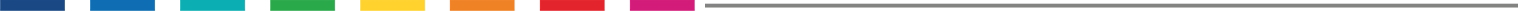 DependenciaNombre de la FiduciariaNúmero de ContratoSaldo Patrimonial Al Cierre Dic 2019Importe 4,176,641,454Prioridades de Gasto - Eje TransversalFISCALIA GENERAL DEL ESTADO1,800,000RECURSOSCONTRAPARTEFEDERALES	ESTATALTotal	27,287,935,165	2,083,759,652FISCALIA GENERAL DEL ESTADOCONTRAPARTE ESTATAL A REASIGNACIONES DE RECURSOS FEDERALES SECRETARIA DE GOBERNACION1,800,0001,800,000SECRETARIA DE SEGURIDAD PUBLICAREASIGNACIONES DE RECURSOS FEDERALES SECRETARIA DE GOBERNACION15,000,00015,000,000SERVICIOS EDUCATIVOS DEL ESTADO DE CHIHUAHUAFONDO DE APORTACIONES PARA LA EDUCACION BASICA Y NORMAL (FONE)12,267,854,75312,267,854,753COLEGIO DE EDUCACION PROFESIONAL TECNICA DEL ESTADO DE CHIHUAHUAFONDO DE APORTACIONES PARA LA EDUCACION TECNOLOGICA Y DE ADULTOS (FAETA)203,227,754203,227,754INSTITUTO CHIHUAHUENSE DE EDUCACION PARA LOS ADULTOS127,856,117RECURSOSCONTRAPARTEFEDERALES	ESTATALTotal	27,287,935,165	2,083,759,652RECURSOSCONTRAPARTEFEDERALES	ESTATALTotal	27,287,935,165	2,083,759,652PENSIONES CIVILES DEL ESTADO DE CHIHUAHUAFONDO DE APORTACIONES PARA EL FORTALECIMIENTO DE LAS ENTIDADES FEDERATIVAS (FAFEF)1,368,175,4271,368,175,427UNIVERSIDAD PEDAGOGICA NACIONAL DEL ESTADO DE CHIHUAHUAFONDO DE APORTACIONES PARA LA EDUCACION BASICA Y NORMAL (FONE)130,633,440130,633,440RECURSOSCONTRAPARTEFEDERALES	ESTATALTotal	27,287,935,165	2,083,759,652ENTEPROGRAMAImporteEJECUTOR	PRESUPUESTARIOTotal	3,127,683,699ENTEPROGRAMAImporteEJECUTOR	PRESUPUESTARIOTotal	3,127,683,699ENTEPROGRAMAImporteEJECUTOR	PRESUPUESTARIOTotal	3,127,683,699ENTEPROGRAMAImporteEJECUTOR	PRESUPUESTARIOTotal	3,127,683,699425 - INSTITUTO CHIHUAHUENSE DEL DEPORTE Y CULTURA FISICA2K008 - PROGRAMA DE INFRAESTRUCTURA DEPORTIVA FUENTE FINANCIAMIENTO: ESTATAL11101 - RECURSOS DEL ESTADO23,330,17523,330,17523,330,17523,330,175801 - MUNICIPIOS2K019 - CAMINOS Y PUENTES FEDERAL-CAPUFE FUENTE FINANCIAMIENTO: ESTATAL15218 - CAMINOS Y PUENTES FEDERALES (CAPUFE)2,200,0002,200,0002,200,0002,200,000Clasificación de la Unidad Operativa del Sistema Penal Acusatorio, de la Instancia Contenciosa Administrativa  y  Fiscal y  del Centro de  Implementación  del  Sistema de Justicia PenalImporteTotal	66,960,767TRIBUNAL ESTATAL DE JUSTICIA ADMINISTRATIVA DE CHIHUAHUA66,960,767RESOLUCIONES A CONTROVERSIAS EN MATERIA ADMINISTRATIVA	66,960,767TRANSFERENCIAS, ASIGNACIONES, SUBSIDIOS Y OTRAS AYUDAS	66,960,767ASIGNACIONES PRESUPUESTARIAS A ORGANOS AUTONOMOS	66,960,767Clasificación de Participaciones e Incentivos de Colaboración FiscalLos Entes Públicos que reciban recursos procedentes de Participaciones e Incentivos de Colaboración Fiscal, podrán ser sujetos de revisión y observación atendiendo a lo establecido en el título tercero "De la fiscalización de recursos federales administrados o ejercidos por órdenes de gobierno locales y por particulares, así como de participaciones federales", de la Ley de Fiscalización y Rendición de Cuentas de la Federación.GOBIERNO RESPONSABLE SEPARACIÓN DE PODERES28,631,181,766513,764,695ImporteTotal	74,225,370,049GOBIERNO RESPONSABLE	28,631,181,766SEPARACIÓN DE PODERESGOBIERNO RESPONSABLE - SEPARACIÓN DE PODERES - REFORMA DEL PODER, PARTICIPACIÓN CIUDADANA Y DEMOCRACIA PARTICIPATIVA513,764,695513,764,695EFICIENCIA GUBERNAMENTALGOBIERNO RESPONSABLE - EFICIENCIA GUBERNAMENTAL - DERECHOS HUMANOS E INCLUSIÓN SOCIALGOBIERNO RESPONSABLE - EFICIENCIA GUBERNAMENTAL - AGENDA TAI: TRANSPARENCIA, COMBATE A LA CORRUPCIÓN Y A LA IMPUNIDADGOBIERNO RESPONSABLE - EFICIENCIA GUBERNAMENTAL - REFORMA DEL PODER, PARTICIPACIÓN CIUDADANA Y DEMOCRACIA PARTICIPATIVA16,029,657,3143,446,165,64812,478,447,511105,044,154FORTALECIMIENTO MUNICIPALGOBIERNO RESPONSABLE - FORTALECIMIENTO MUNICIPAL - DERECHOS HUMANOS E INCLUSIÓN SOCIALGOBIERNO RESPONSABLE - FORTALECIMIENTO MUNICIPAL - REFORMA DEL PODER, PARTICIPACIÓN CIUDADANA Y DEMOCRACIA PARTICIPATIVA10,941,090,51210,906,131,07334,959,439GOBIERNO ABIERTOGOBIERNO RESPONSABLE - GOBIERNO ABIERTO - AGENDA TAI: TRANSPARENCIA, COMBATE A LA CORRUPCIÓN Y A LA IMPUNIDADGOBIERNO RESPONSABLE - GOBIERNO ABIERTO - REFORMA DEL PODER, PARTICIPACIÓN CIUDADANA Y DEMOCRACIA PARTICIPATIVA976,971,208129,205,411847,765,797TRABAJO Y PREVISIÓN SOCIAL169,698,037ImporteTotal	74,225,370,049ImporteTotal	74,225,370,049ImporteTotal	74,225,370,049ImporteTotal	74,225,370,049ImporteTotal	74,225,370,049ImporteTotal	74,225,370,049ImporteTotal	74,225,370,049ImporteTotal	74,225,370,049ImporteTotal	402,744,053ANEXOSINGRESOS Y GASTOSPRESUPUESTO DE EGRESOSCONTENIDOINGRESOS Y GASTOSRealizados, tanto en el último Ejercicio Fiscal como en el año en cursoIngresos del 1ro de Enero al 31 de Diciembre del 2019	1Ingresos del 1ro de Enero al 31 de Octubre del 2020	2Egresos del 1ro de Enero al 31 de Diciembre del 2019	3Egresos del 1ro de Enero al 31 de Octubre del 2020	4GOBIERNO DEL ESTADO DE CHIHUAHUA INGRESOSPOR EL PERIODO DEL 1o. DE ENERO AL 31 DE DICIEMBRE DE 2019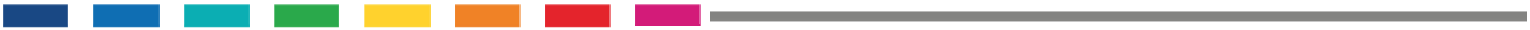 CONCEPTOINGRESOS IMPORTESUMAN LOS INGRESOS TOTALES	71,187,974,939GOBIERNO DEL ESTADO DE CHIHUAHUA INGRESOSPOR EL PERIODO DEL 1o. DE ENERO AL 31 DE OCTUBRE DE 2020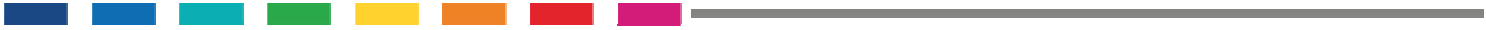 CONCEPTOINGRESOS IMPORTESUMAN LOS INGRESOS TOTALES	59,649,119,141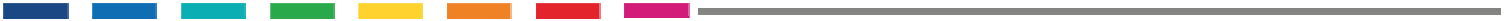 CONCEPTOEGRESOS IMPORTEOTROS GASTOS	1,970,221,363SUB TOTAL	1,970,221,363INVERSIÓN PÚBLICA	5,874,262,924SUB TOTAL	5,874,262,924SUMAN LOS EGRESOS TOTALES	78,236,878,403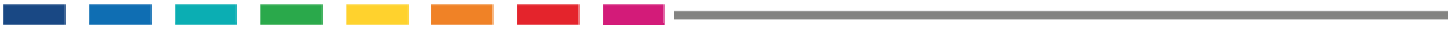 CONCEPTOEGRESOS IMPORTEOTROS GASTOS	432,163,360SUB TOTAL	432,163,360INVERSIÓN PÚBLICA	5,652,836,577SUB TOTAL	5,652,836,577SUMAN LOS EGRESOS TOTALES	66,033,390,971SITUACIÓN DE LA DEUDA PÚBLICAGOBIERNO DEL ESTADO DE CHIHUAHUAPresupuesto de Egresos para el Ejercicio Fiscal 2021Perfil de la Deuda Pública Estatal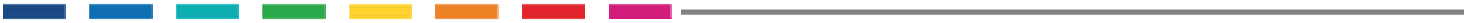 actualizada a la fecha de 3 de noviembre de 2020Banco del Bajío	$Bancomer	$Bancomer	$Santander	$Santander	$Santander	$Multiva	$Banobras	$Banobras	$Banobras	$HSBC	$Banorte	$Banco del Bajío	$Banco del Bajío	$Bancomer	$Bancomer	$06/201907/201908/201911/201912/201913/201914/201917/201918/201919/201923/201956/201949/201950/201954/201955/2019SUBTOTAL   $BONOS CUPÓN CERO* 	BANOBRAS	$SUBTOTAL   $CONTINGENTE** 	Información proporcionada por banobras al 31 de octubre de 2020**Afectación de participaciones que en ingresos Federales le corresponden al Gobierno del Estado de Chihuahua, como deudor solidario, en el Fideicomiso F/47622‐6*** El valor del saldo varia en relacion al valor de las Unidades de Inversión (UDI).PRINCIPALES PROGRAMAS Y OBRAS A REALIZARPRINCIPALES PROGRAMAS Y OBRAS A REALIZARDESARROLLO HUMANO Y SOCIALCONVENIO CON LA SECRETARÍA DE HACIENDA Y CRÉDITO PÚBLICOFondo de Infraestructura Social Estatal (FISE)CONVENIO CON LA SECRETARÍA DE EDUCACIÓN PÚBLICAInfraestructura Educativa Básica (FAM)Infraestructura Educativa Media superior y Superior (FAM) Infraestructura Educativa Superior (FAM)INFRAESTRUCTURA, DESARROLLO URBANO Y MEDIO AMBIENTECONVENIO CON LA COMISIÓN NACIONAL DE AGUAAgua Potable, Drenaje y Tratamiento (PROAGUA)JUSTICIA Y SEGURIDADSECRETARÍA DE SEGURIDAD PUBLICASeguridad Pública de los Estados y del Distrito Federal (FASP)DESARROLLO HUMANO Y SOCIALCarreteras Estatales y Federales de CuotaConstrucción y acondicionamiento de Espacios Culturales Programa de Infraestructura de SaludPrograma de Infraestructura DeportivaECONOMÍA, INNOVACIÓN, DESARROLLO SUSTENTABLE Y EQUILIBRIO REGIONALFondo de Desastres Naturales (FONDEN)GOBIERNO RESPONSABLEPrograma de Infraestructura, Desarrollo, Paz y ReencuentoINFRAESTRUCTURA, DESARROLLO URBANO Y MEDIO AMBIENTEAgua Potable, Drenaje y Tratamiento (PROAGUA) Caminos y Puentes FederalesCarreteras Estatales y Federales de CuotaCosto en Casetas Federales Y Estatales de Cuota Inversión Normal Estatal (INE)Programa de Infraestructura MunicipalPrograma de Infraestructura para el Desarrollo Urbano Programa Estatal de Infraestructura de Vías de Comunicación Programa Estatal de Infraestructura HidráulicaPrograma Estatal de Movilidad Urbana SustentableJUSTICIA Y SEGURIDADSeguridad Pública de los Estados y del Distrito Federal (FASP) Programa de Seguridad Pública del EstadoDESARROLLO HUMANO Y SOCIALSALUDTerminación del Hospital de Gineco-Obstetricia en Parral	Hidalgo del ParralTerminación de área de Teleterapia, ampliación quirófano y aérea de hospitalización en CECAN	Chihuahua Terminación y equipamiento de quirófano para Centro de Salud en Ciudad Madera		MaderaTerminación de la Ampliación y Remodelación Hospital General de Camargo	CamargoPRINCIPALES PROGRAMAS Y OBRAS A REALIZARTerminación Centro de Salud Todos Somos Mexicanos	JuárezEquipamiento en el Hospital General Salvador Zubirán	ChihuahuaEquipamiento en el Centro Estatal de Cancerología	ChihuahuaEquipamiento de Centros de Salud	VariosEquipamiento de Hospitales Comunitarios	VariosCULTURABiblioteca Infantil Chihuahua	ChihuahuaDEPORTERehabilitación de la Cd. Deportiva de Chihuahua	ChihuahuaRehabilitación Alberca Santo Niño	ChihuahuaINFRAESTRUCTURA, DESARROLLO URBANO Y MEDIO AMBIENTEINFRAESTRUCTURA DE COMUNICACIONES Y TRANSPORTEObras de conservación de carreteras alimentadoras	VariosRehabilitación de caminos rurales	VariosRehabilitación de caminos vecinales	VariosAGUA Y SANEAMIENTOTerminación Planta de Tratamiento de Aguas Residuales Delicias Norte	DeliciasTerminación Dique Pico del Aguila	JuárezDESARROLLO URBANOTerminación Sistema Integral de Transporte BRT 2 en Ciudad Juárez (Primera etapa)		Juárez Parque Tres Presas (Rehabilitación Senda el Encino - Presa Chihuahua)	ChihuahuaRehabilitación Parque Central	JuárezJUSTICIA Y SEGURIDADSEGURIDADEstación de Servicio de Autoconsumo en el Complejo de Seguridad Pública	ChihuahuaAdquisición de vehiculos para seguridad pública en los municipios	VariosZONAS DE ATENCIÓN PRIORITARIA (ZAP)Chihuahua, Chih., a noviembre de 2020.Lic. Luis Alberto Aguilar Lozoya, Secretario de Desarrollo Social, con fundamento en lo dispuesto por el artículo 27, fracciones I y III de la ley Orgánica del Poder Ejecutivo del Estado, 13, fracciones I, II, III, XI y XVI del Reglamento Interior de la Secretaría de Desarrollo Social, se emite el Documento Técnico que da sustento para la definición de las Zonas de Atención Prioritaria, al tenor de las siguientes:CONSIDERACIONESI.- El Plan Estatal de Desarrollo 2017-2021 como documento rector contempla las líneas estratégicas de acción de la presente administración estatal a cargo de C. Gobernador Constitucional del Estado, Lic. Javier Corral Jurado, mismo que define como parte de su contenido sustancial el eje “Opción Preferencial por las Personas en Situación de Pobreza,” el cual comprende las acciones necesarias para dignificar la vida de todas y todos los chihuahuenses, resultando pertinente en la búsqueda de ese propósito, cerrar la brecha de la marginación y la desigualdad a través de la justa distribución de oportunidades, un mejor acceso a la salud, la educación y los servicios básicos en un entorno de seguridad. Para ello, es fundamental promover la solidaridad entre todos los actores de la sociedad, así como la sensibilidad y subsidiariedad hacia las personas más vulneradas, lo cual se completa con otro de los ejes fundamentales contenidos en dicho documento rector para la planeación, diseño, implementación y ejecución de las acciones de gobierno, denominado “Derechos Humanos e Inclusión Social” bajo un enfoque centrado en la persona, y por el otro, aquellas relacionadas con la participación ciudadana y la transparencia, así como la reforma del poder, que implica una manera distinta de realizar el quehacer gubernamental, con especial atención a las personas como punto de partida de las acciones de gobierno.De igual manera, en dicho documento se refrenda el compromiso del gobierno del estado de ser garante y promotor del respeto y defensa de los derechos humanos, mediante el reconocimiento de la necesidad de promover la igualdad y la participación de todas y todos los miembros de la sociedad, así como de abrir los espacios necesarios para que todas y todos puedan tener acceso a las mismas oportunidades, incorporarse al desarrollo y acceder a mejores condiciones de bienestar, con especial atención de velar por los derechos de las mujeres, de las niñas y niños, de las personas con discapacidad, las personas de los pueblos originarios, las personas adultas mayores, las y los jóvenes, las personas jornaleras y migrantes, entre otros grupo vulnerables de la sociedad.II.- Con el fin de brindar mayor sustento, articulación y pertinencia a la acción de gobierno en esta materia de alto impacto y de extrema necesidad en cuanto a su atención en favor de grupos vulnerables de lasociedad en coordinación y con el apoyo de los sectores social y privado, para lo cual resulta necesario complementar las  Zonas de Atención Prioritaria ZAP  definidas por el gobierno federal, mediante la focalización de áreas geográficas rurales con requerimientos de igual manera de atención de la política de desarrollo humano y social en consideración a los índices de pobreza y marginación, así como los criterios de resultados en base a la actividad de evaluación, lineamientos y criterios de identificación y medición de la pobreza, lo cual permite y hace necesario definir y crear Zonas Rurales de Atención Prioritaria en nuestra entidad, facilitando direccionar con mayor grado de eficiencia y eficacia las acciones más urgentes para superar las marcadas insuficiencias y rezagos existentes.III.- Como parte del proceso realizado en uso de las atribuciones que la dependencia a mi cargo le competen, se obtuvo el presente documento el cual formaliza la propuesta de Declaratoria de Zonas de Atención Prioritaria, mismo que se somete a para la atención y consideración del C. de C. Gobernador Constitucional del Estado, Lic. Javier Corral Jurado.Cabe destacar que en la elaboración del presente documento fue observada la siguiente metodología:CRITERIOS GENERALES PARA LA DETERMINACIÓN DE LAS ZONAS DE ATENCIÓN PRIORITARIA 2020IndicadoresSegún los diferentes niveles de desagregación: estatal, municipal, localidad o por AGEB urbanas: A nivel estatal:Indicadores de pobreza 2018.Indicadores de carencias sociales, bienestar económico y contexto territorial 2018.Indicadores e Índice de Rezago Social 2010 y 2015.Índice de la Tendencia Laboral de la Pobreza que recupera los ingresos por Intervalos de Salario (ITLP).Sistema de Información de Derechos Sociales: componente de acceso efectivo que consta de 47 indicadores.Indicadores de accesibilidad a carretera pavimentada. A nivel municipal o alcaldía:Indicadores de pobreza 2010 y 2015Indicadores de carencias sociales, bienestar económico y contexto territorial 2010 y 2015.Indicadores e Índice de Rezago Social 2010 y 2015.Indicadores de accesibilidad a carretera pavimentada. A nivel localidad:Indicadores e Índice de Rezago Social 2010.Indicadores de accesibilidad a carretera pavimentada. A nivel AGEB:Indicadores y Grado de Rezago Social AGEB urbanas 2010.Rangos de pobreza en el ámbito urbano 2015 (Ageb urbanas).Información  complementaria  considerada  rigurosa,  válida  y  confiable  acorde  con  la operación de los programas sociales.Estimaciones de pobreza municipal o alcaldía 2010 y 2015, nacional y estatal 2018La metodología oficial para la medición de la pobreza en México toma en cuenta los indicadores establecidos en la LGDS y los divide en tres espacios: el del bienestar económico, medido a través del ingreso corriente; el de los derechos sociales, medido por medio de un conjunto de carencias asociadas a los derechos sociales que deben ser garantizados de manera universal a la población, y el espacio del contexto territorial, medido mediante un conjunto de indicadores que permiten aproximarse al grado de cohesión social.Se utilizó la información de las estimaciones de pobreza municipal 2010 y 2015 así como la información más reciente de la pobreza nacional y estatal 2018 realizadas por el CONEVAL. La información disponible permite conocer tanto el porcentaje y número de personas en pobreza y en pobreza extrema, como la vulnerabilidad por ingresos o por carencias sociales a nivel nacional, estatal y municipal.Indicadores de pobreza municipal o alcaldía 2010, 2015 y pobreza nacional y estatal 2018Información generada por el CONEVAL sobre los indicadores de pobreza a nivel estatal y municipal o alcaldía. Estos indicadores son el porcentaje y el número de personas:En situación de pobreza.En situación de pobreza moderada.En situación de pobreza extrema.En situación de pobreza.Vulnerable por ingresos.Con al menos tres carencias sociales.Con al menos una carencia social.Indicadores de carencias sociales, bienestar económico y contexto territorial municipal o alcaldía 2010, 2015 y a nivel nacional y estatal 2018En el espacio de las carencias sociales, el porcentaje y el número de personas en:Rezago educativo.Carencia por acceso a servicios de salud.Carencia por acceso a la seguridad social.Carencia por calidad y espacios en la vivienda.Carencia por acceso a servicios básicos en la vivienda.Carencia por acceso a la alimentación nutritiva y de calidad.En el espacio de bienestar económico, el porcentaje y número de personas:Con ingreso inferior a la línea de pobreza por ingresos.Con ingreso inferior a la línea de pobreza extrema por ingresos.En el espacio del contexto territorial: Cohesión social:Coeficiente de Gini.Grado de polarización social.[⁵]Índice de percepción de redes sociales.Razón de ingresos entre la población en pobreza extrema y la población no pobre y no vulnerable.Grado de accesibilidad a carretera pavimentada.Porcentaje de la población en localidades con accesibilidad muy baja o baja a nivel estatal.Porcentaje de la población en localidades con accesibilidad muy baja o baja a nivel municipal.Grado de accesibilidad a carretera pavimentada a nivel localidad.Rangos de pobreza en el ámbito urbano 2015 (Ageb urbanas)Se clasifica en rangos a cada Áreas Geoestadísticas Básicas (AGEB) ubicada en las localidades urbanas de los municipios con 15 mil habitantes o más, según el porcentaje de pobreza y pobreza extrema.Indicadores e Índice de Rezago Social estatal y municipal o alcaldía 2010 y 2015 y nivel localidad 2010El Índice de Rezago Social incorpora los siguientes indicadores a nivel estatal, municipal y localidad:EducaciónPoblación analfabeta de 15 años o más.Población de 6 a 14 años que no asiste a la escuela.Población de 15 años y más con educación básica incompleta.Acceso a servicios de saludPoblación sin derechohabiencia a servicios de salud. Calidad y espacios en la viviendaViviendas particulares habitadas con piso de tierra.Servicios básicos en la viviendaViviendas particulares habitadas que no disponen de excusado o sanitario.Viviendas particulares habitadas que no disponen de agua entubada de la red pública.Viviendas particulares habitadas que no disponen de drenaje.Viviendas particulares habitadas que no disponen de energía eléctrica. Activos en el hogarViviendas particulares habitadas que no disponen de lavadora.Viviendas particulares habitadas que no disponen de refrigerador.Indicadores y Grado de Rezago Social a nivel AGEB urbano 2010El grado de rezago social incorpora los siguientes indicadores a nivel AGEB urbanas: EducaciónPoblación de 15 años o más con educación básica incompleta.Población de 15 a 24 años que no asiste a la escuela.Población de 15 años o más analfabeta.Población de 6 a 14 años que no asiste a la escuela. Acceso a servicios de saludPoblación sin derechohabiencia a servicios de salud. Calidad y espacios en la viviendaViviendas particulares habitadas con piso de tierra.Personas que viven en condiciones de hacinamiento. Servicios básicos en la viviendaViviendas particulares habitadas que no disponen de excusado o sanitario.Viviendas particulares habitadas que no disponen de agua entubada de la red pública.Viviendas particulares habitadas que no disponen de drenaje.Viviendas particulares habitadas que no disponen de energía eléctrica. Activos en el hogarViviendas particulares habitadas que no disponen de lavadora.Viviendas particulares habitadas que no disponen de refrigerador.Viviendas particulares habitadas que no disponen de teléfono fijo.Indicador de la Tendencia Laboral de la Pobreza que recupera los ingresos con Intervalos de Salarios:Este indicador muestra trimestralmente la tendencia de la proporción de personas que no puede adquirir la canasta alimentaria con el ingreso laboral de sus hogares.El indicador se construye a partir de la información sobre los ingresos laborales y los rangos de salarios mínimos captados en la ENOE y a partir de la línea de pobreza por ingresos (valor de la canasta alimentaria) construida para la medición de la pobreza. Este indicador proporciona información a nivel nacional y para cada una de las entidades federativas.Otros indicadoresEn la medida de lo posible, se sugiere el uso de indicadores de resultados pertinentes a los objetivos específicos de los programas de desarrollo social, sujeto a una matriz de indicadores que describa su finalidad, propósito, componentes, actividades, así como las metas, medios de verificación y supuestos, para cada uno de los niveles de objetivos.Se sugiere establecer un mecanismo de recuperación de información de las AGEB urbanas definidas como ZAP, que permita actualizar los indicadores de carencias sociales para fines de la mejor asignación del Fondo de Aportaciones para la Infraestructura Social. Es recomendable que dicho mecanismo sea acorde con los medios empleados por el CONEVAL para la medición de la pobreza.Además, se propone considerar las Zonas Económicas Especiales establecidas de acuerdo con la Ley Federal de Zonas Económicas Especiales.Fuentes de información primariaDe acuerdo con el marco jurídico vigente, se considera pertinente emplear como fuentes de información primaria las que generan el CONEVAL y el INEGI, de acuerdo con el nivel de desagregación territorial que mejor convenga para los fines específicos de los diferentes programas de desarrollo social.En el caso de que las fuentes de información primaria no tengan los niveles de desagregación territorial que se requiere para la determinación de las ZAP, de acuerdo con la LGDS, entonces se sugiere considerar, en la medida de lo posible, otras fuentes de información complementarias, quecontengan indicadores de pobreza de acuerdo a la metodología oficial en México y rezago social más actualizados y para niveles de desagregación no disponibles en las fuentes primarias.Con la finalidad de tener fuentes de información complementarias que documenten el rigor técnico, riguroso, válido, y confiable. Además, estas fuentes deben tener evaluaciones periódicas y que estén en constante actualización, la cual no podrá exceder más de 3 años hacia atrás.Fuentes secundarias utilizadasÍndice y Grado de Marginación (ANEXO A)La marginación es un fenómeno multidimensional y estructural originado, en última instancia, por el modelo de producción económica expresado en la desigual distribución del progreso, en la estructura productiva y en la exclusión de diversos grupos sociales, tanto del proceso como de los beneficios del desarrollo. De esta manera, la marginación se asocia a la carencia de oportunidades sociales y a la ausencia de capacidades para adquirirlas o generarlas, pero también a privaciones e inaccesibilidad a bienes y servicios fundamentales para el bienestar. En consecuencia, las comunidades marginadas enfrentan escenarios de elevada vulnerabilidad social cuya mitigación escapa del control personal o familiar (CONAPO, 2011 y 2012), pues esas situaciones no son resultado de elecciones individuales, sino de un modelo productivo que no brinda a todos las mismas oportunidades.Se emplearon nueve formas de exclusión que reflejan las carencias en cuatro dimensiones que componen el índice de marginación en las áreas geoestadísticas estatales y municipales. Para cada una de dichas formas se construyó un indicador que mide su intensidad como: porcentaje de la población que carece de educación, servicios, percibe bajos ingresos y reside en localidades pequeñas.Indicadores socioeconómicos del índice de marginación: EducaciónPorcentaje de población de 15 años o más analfabeta.Porcentaje de población de 15 años o más sin primaria completa.ViviendaPorcentaje de ocupantes en viviendas particulares habitadas sin agua entubada.Porcentaje de ocupantes en viviendas particulares habitadas sin drenaje ni servicio sanitario.Porcentaje de ocupantes en viviendas particulares habitadas sin energía eléctrica.Porcentaje de ocupantes en viviendas particulares habitadas con piso de tierra.Porcentaje de ocupantes en viviendas particulares habitadas con algún nivel de hacinamiento.Distribución de la poblaciónPorcentaje de población en localidades con menos de cinco mil habitantes. IngresosPorcentaje de población ocupada con ingreso de hasta dos salarios mínimos.Determinaciones estadísticas solicitadas por los Gobiernos MunicipalesDebido a la implementación de programas y acciones que llevan a cabo los Gobiernos Municipales, los cuales tenía como objetivo principal contribuir al desarrollo integral de las personas en zonas con un alto índice de rezago social y marginación de su municipio, a través de la sensibilización y el desarrollo de habilidades necesarias para que se conviertan en reproductores de conductas que influyan en la disminución de los índices de riesgo de su comunidad. En atención a esto, y una vez validada las fuentes de información es que se incluyen zonas de atención prioritarias específicas para el municipio de Jiménez (Anexo B).Por otro lado, según los indicadores IDH el área de estudio conformada por Ciudad Jiménez y sus localidades cercanas, se encuentran en buenas condiciones respecto al desarrollo social de sus habitantes; sin embargo, estas cifras no significan que la marginación y la pobreza urbana ya no sean desafíos para el Municipio de Jiménez. De acuerdo a datos del CONEVAL a nivel municipal, en el año 2010 un 43.2% de la población de Jiménez vivía en condiciones de pobreza, un 3.5% de personas vivían en condiciones de pobreza extrema. Ahora bien, tomando como antecedente que la Secretaría de Desarrollo Agrario, Territorial y Urbano, a través del programa Hábitat, se promovía el desarrollo urbano y el ordenamiento territorial, para contribuir a mejorar la calidad de vida de los habitantes de zonas urbanas en las que se presenta pobreza y rezagos en infraestructura y servicios urbanos, identificándose polígonos de pobreza, teniendo como resultado el estudio de Zonas de AtenciónPrioritaria (ZAP), y en consecuencia, la atención de dichas zonas mediante acciones sociales, que contribuyan a disminuir los índices de pobreza, marginación y rezago social.Por lo anteriormente expuesto y con fundamento en lo que disponen los artículos 27, fracciones I y III de la ley Orgánica del Poder Ejecutivo del Estado; 13, fracciones I, II, III, XI y XVI del Reglamento Interior de la Secretaría de Desarrollo Social, y en base a la metodología aplicada descrita con anterioridad, se emite el Documento Técnico que da sustento para la definición de las Zonas de Atención Prioritaria (ZAPS) en el Estado de Chihuahua, las que se describen y se identifican en base al siguiente cuadro que forma parte integrante del presente documento, mismas que son complementarias a las contempladas en el Decreto de fecha 09 de noviembre de 2017, expedido por el H. Congreso de la Unión, publicado en el Diario Oficial de la Federación de fecha 29 de noviembre de 2017, en lo que respecta a las ubicadas en el estado de Chihuahua, siendo las siguientes:SECRETARÍA DE DESARROLLO SOCIAL DEL ESTADO DE CHIHUAHUAZONAS DE ATENCIÓN PRIORITARIA RURALES 2018ANEXO ALOCALIDADES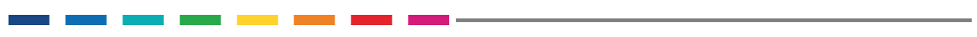 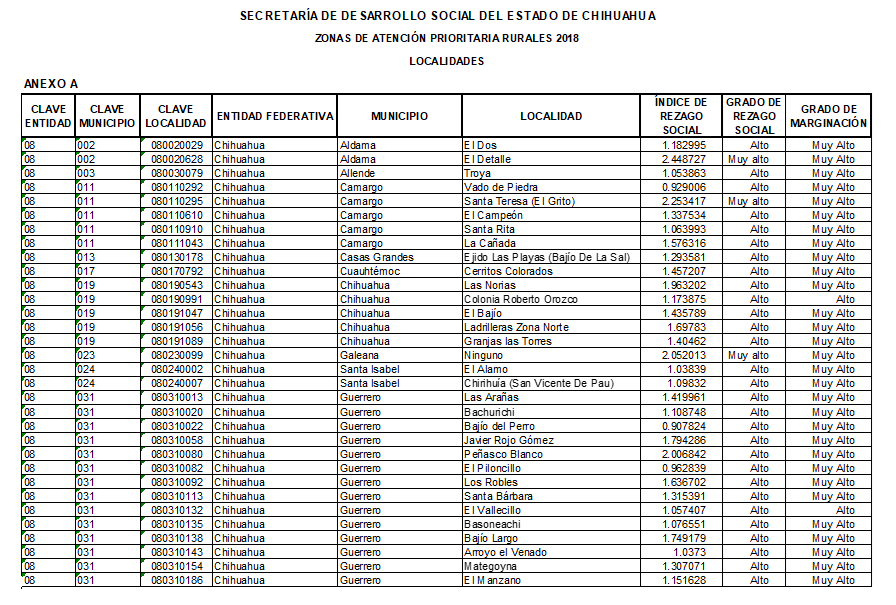 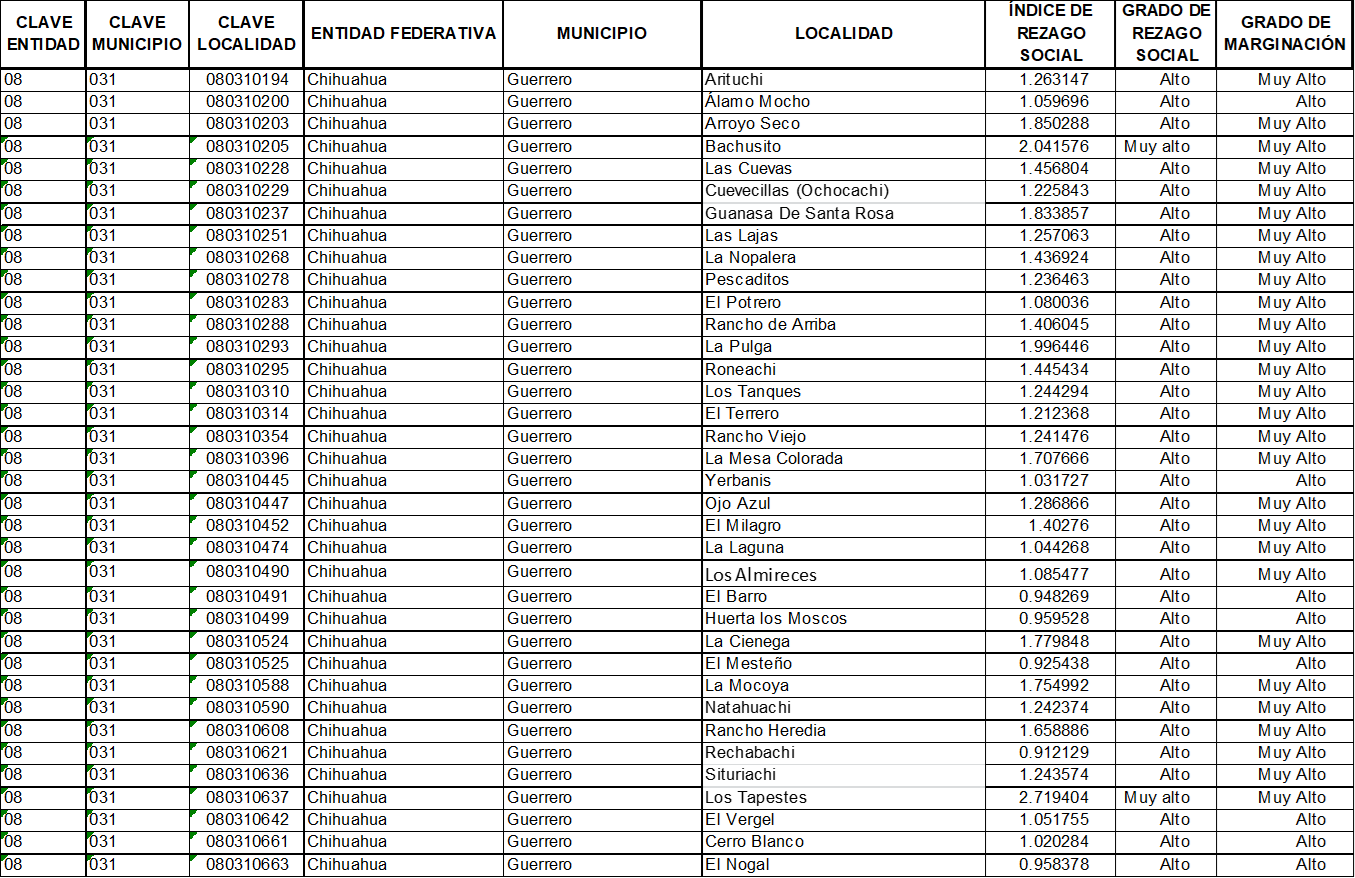 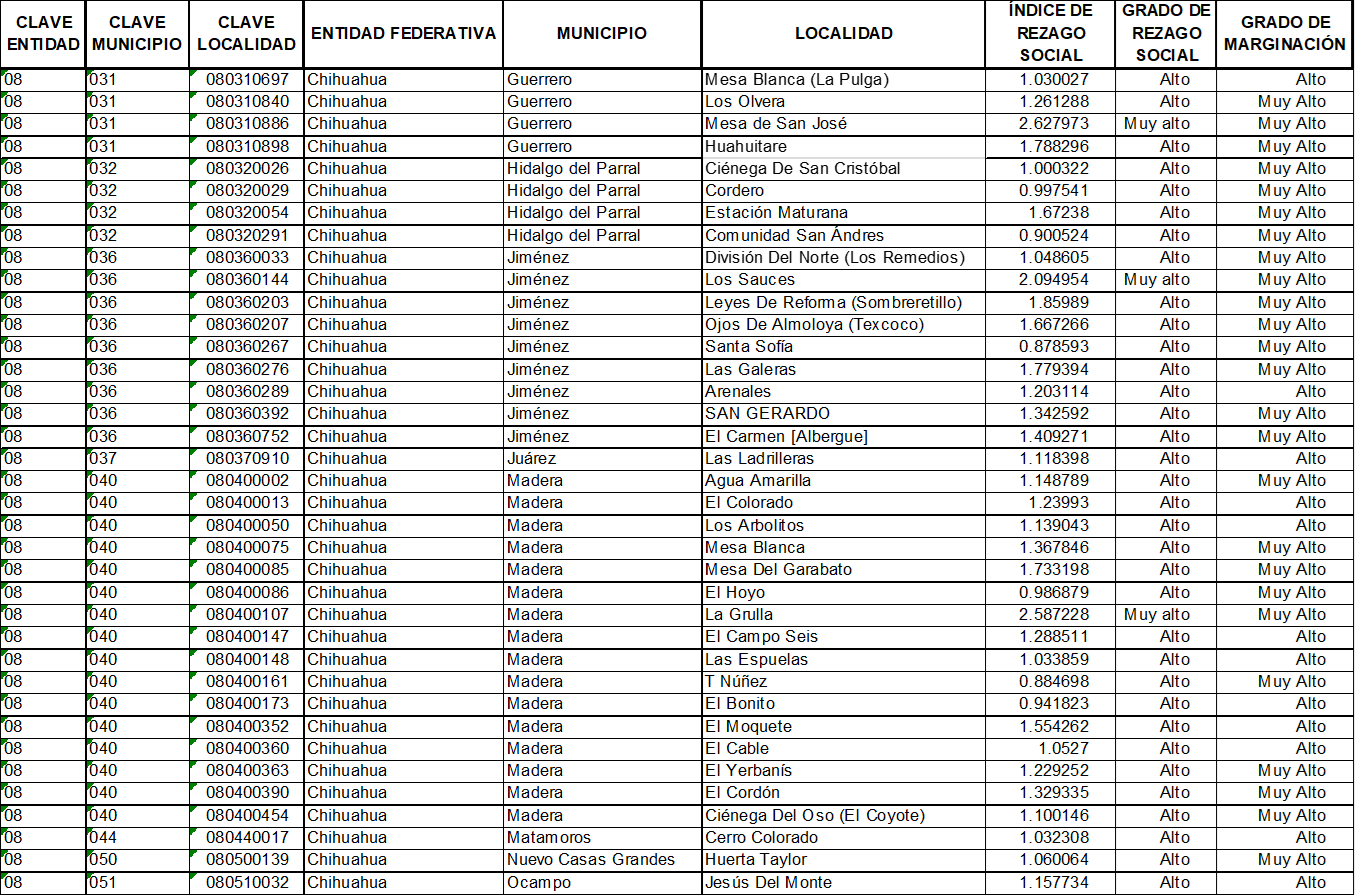 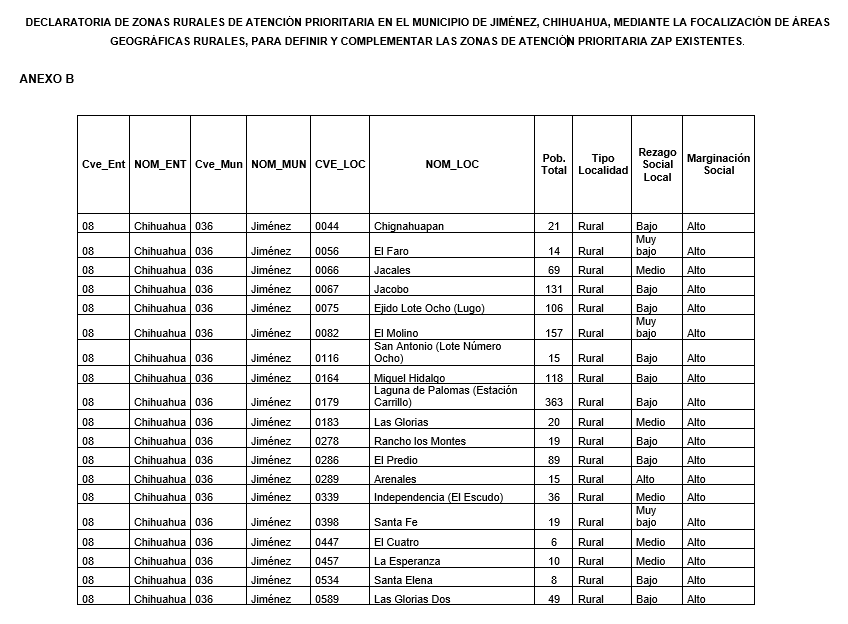 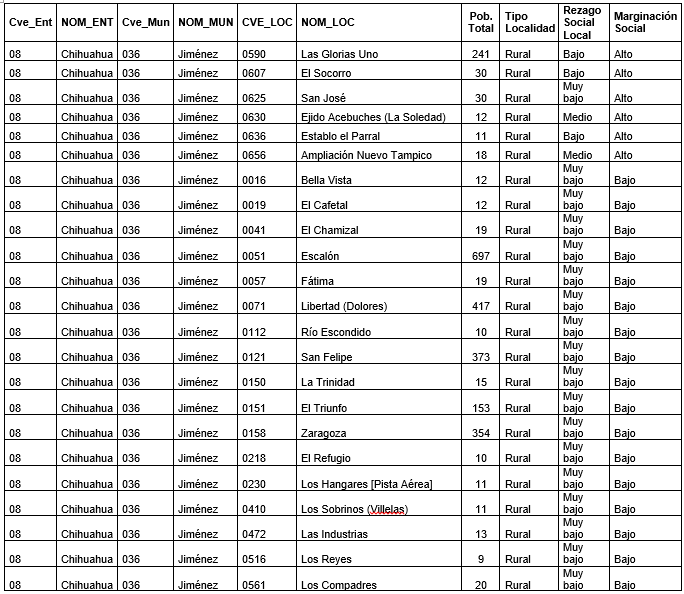 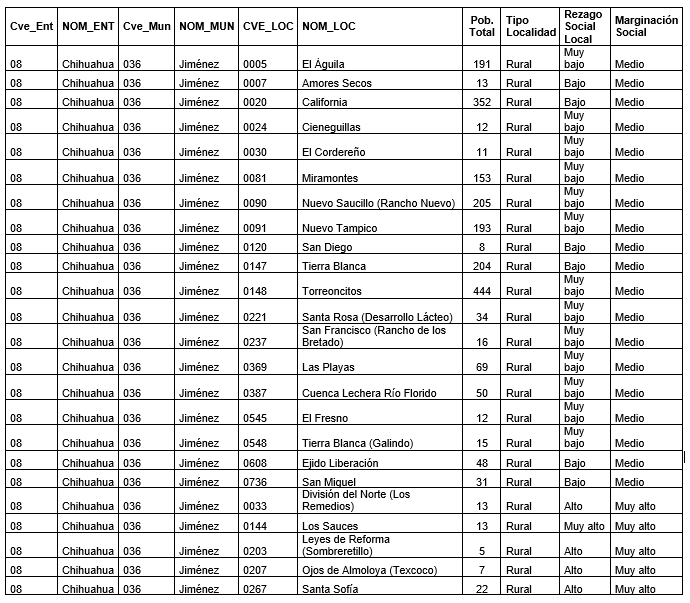 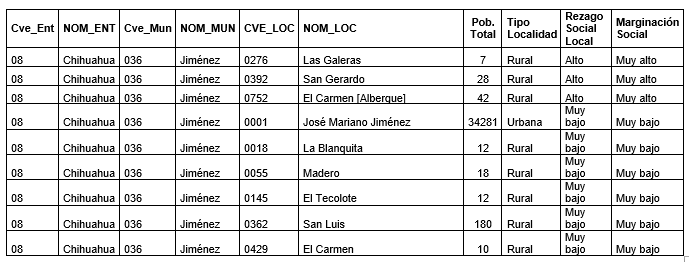 Fuentes de informaciónLey general de desarrollo social. México: Cámara de Diputados, D.O.F., última reforma 1 Junio 2016.Ley De Desarrollo Social y Humano del Estado de ChihuahuaLey de desarrollo social y humano para el estado de Chihuahua. Chihuahua: H. Congreso del Estado, P.O.E., última reforma 22 Febrero 2017.Consejo Nacional de Evaluación de la Política de Desarrollo Social (CONEVAL). Criterios Generales para la Determinación de las Zonas de Atención Prioritaria, 2020.  https://www.coneval.org.mx/Medición/Paginas/Criterios-ZAP.aspxMetodología para la medición de la pobreza multidimensional. CONEVAL 16 de junio de 2010.     http://www.coneval.org.mx/Medicion/MP/Paginas/Metodologia.aspxMetodología para la determinación del Indicador de Rezago Social (IRS). CONEVAL Julio 2017. http://www.coneval.org.mx/Medicion/IRS/Paginas/Anexo-Metodologico-del-Indice-de-  Rezago-Social.aspxResultados	del	Índice	de	Rezago	Social,	CONEVAL	4	de	octubre	2011.  http://www.coneval.org.mx/Medicion/IRS/Paginas/%C3%8Dndice-de-Rezago-social-   2010.aspxMetodología de estimación del índice de marginación urbana, Consejo Nacional de Población (CONAPO) 2010.  http://www.conapo.gob.mx/work/models/CONAPO/indices_margina/margina2005/AnexoC.   pdfÍndice de Marginación por Localidad, CONAPO 2010.  http://www.conapo.gob.mx/es/CONAPO/Indice_de_Marginacion_por_Localidad_2010Código Municipal para el Estado de Chihuahua, última Reforma POE 2020.08.12/No. 65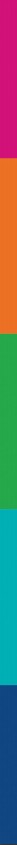 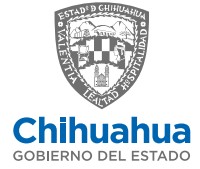 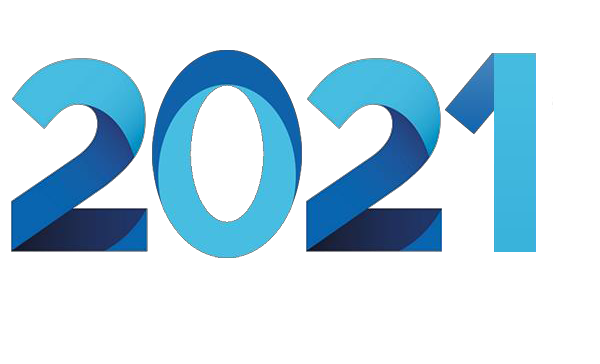 PRESUPUESTODE EGRESOSGOBIERNO DEL ESTADO DE CHIHUAHUATOMO IIPresupuesto basado en Resultados (PbR)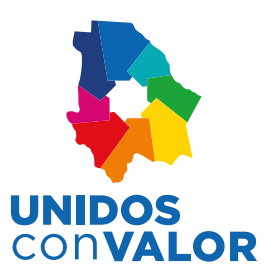 Presupuesto basado en Resultados (PbR)Cuadros Estadísticos Alcance PbRPor Clasificación AdministrativaResumen de Programas Presupuestarios eIndicadores PbRMatriz de Distribución de Recursos por Eje Rector y Eje TransversalCuadros Estadísticos Alcance PbRPor Clasificación AdministrativaGOBIERNO DEL ESTADO DE CHIHUAHUA PRESUPUESTO DE EGRESOS 2021 PRESUPUESTO BASADO EN RESULTADOS 	Clasificación Administrativa 	Fuente: Secretaría de HaciendaNota:   Los entes públicos que cuentan con recursos en el gasto no programable y en el proceso PbR, solo se contabilizan una vez.Los fideicomisos que no cuentan con programa específico, se cuentan como ente al estar constituidos y tener asignado presupuesto.Dependencias y/o Entidades en PbR5855	Presupuesto 2021Proceso PbR 202126	258	7Poder Ejecutivo	Otras Entidades Paraestatales yOrganismosOtros Entes PúblicosCuadros Estadísticos Alcance PbRResumen de Programas Presupuestarios e Indicadores PbR 	Distribución por ente Público - Programa 	 	Distribución por ente Público - Programa 	 	Distribución por ente Público - Programa 	528   Fondo de Atención a Niños y Niñas Hijos de las Víctimas de la Lucha Contra el Crimen531   Fideicomiso para la Competitividad y Seguridad Ciudadana536   Fideicomiso para dar cumplimiento al Convenio de fecha 26 de abril de 2016, entre el Gobierno del Estado y la Comunidad Bosques de San Elías Repechique537   Fondo de Ayuda, Asistencia y Reparación a Victimas del Estado de Chihuahua538   Fideicomiso Irrevocable de Administración e Inversión FANVIPOLFondo para el Desarrollo Agropecuario, Agroindustrial, Acuicola y Forestal(FIDEAAAF)	0	20,000,000 	Distribución por ente Público - Programa 	Fuente: Secretaría de HaciendaNota:   En lo que se refiere al apartado de fideicomisos estatales, programa "0" significa que dichos entes públicos, no cuenta con estructura programática propia, se localizan interrelacionados a una estructura programática, contemplada dentro de su cabeza de sector, la operación del fideicomiso así como la identificación de los recursos se da a través de los diferentes segmentos de la estructura contable - presupuestal.Total ProgramasSin PbR	Proceso PbR88.1%11.9%Cuadros Estadísticos Alcance PbRMatriz de Distribución de Recursos por Eje Rector y Eje TransversalGOBIERNO DEL ESTADO DE CHIHUAHUA PRESUPUESTO DE EGRESOS 2021 PRESUPUESTO BASADO EN RESULTADOSMATRIZ DE DISTRIBUCIÓN DE RECURSOS POR EJE RECTOR - EJE TRANSVERSAL - ENTE PÚBLICO - PROGRAMA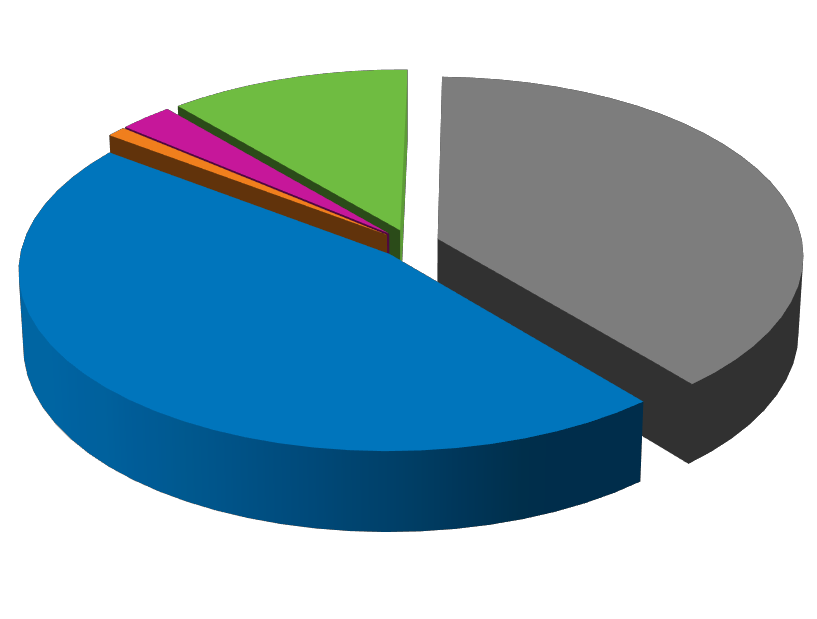 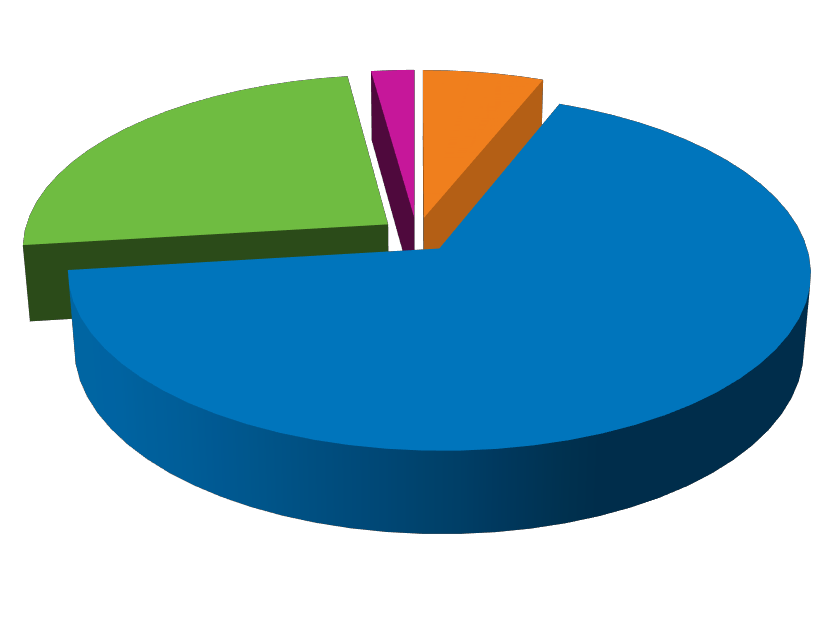 upuesto basado en Resultados (PbR)stratégica y Operativa por Ente blico y Programa Presupuestarion Estatalficiarios del Programa Presupuestario antes del Programa Presupuestario 	MISIÓN		VISIÓN Agendar, organizar y brindar a la sociedad chihuahuense espacios de participación y diálogo para of recer soluciones óptimas a sus planteamientos; así como los acuerdos del Titular  del Ejecutiv o Estatal con las dependencias y entidades de los tres órganos de gobierno.Administrar con ef iciencia, calidad de tiempo, sensibilidad y humanismo los asuntos que atienda el C. Gobernador, de acuerdo al impacto que represente en benef icio de la sociedad y con enf oque a los que menos tienen, menos saben y menos pueden, y contribuir a promov er y f ortalecer la participación ciudadana.E504T4 - GOBIERNO RESPONSABLE - GOBIERNO ABIERTO - REFORMA DEL PODER, PARTICIPACIÓN CIUDADANA Y DEMOCRACIA PARTICIPATIVAProgramar las inv itaciones f ormuladas por ciudadanos, organizaciones sociales, dependencias e instituciones en la agenda de activ idades del Titular del Ejecutiv o, así como atender y gestionar los planteamientos que día a día realiza la población en general del estado de Chihuahua al C. Gobernador, a trav és de los dif erentes medios de captación con que se cuentan, lo anterior buscando mejorar la comunicación entre población y gobierno.Población  del  estado  que  solicita  audiencia  con  el  C. Gobernador5,0003,0002,000PROPÓSITO La población del estado que solicita audiencia con el C. Gobernador, recibe atención y respuesta a sus necesidades planteadas al titular del Ejecutiv o Estatal 	MISIÓN		VISIÓN Conducir con ef iciencia y ef icacia las acciones gubernamentales tendientes al f ortalecimiento de las instituciones políticas y sociales, de los municipios, de la colaboración con los otros poderes del estado y demás entes públicos, y de las relaciones con el sector social. Así como v igilar, dentro de su competencia, la aplicación del orden jurídico; proporcionar publicidad y certeza a los actos del estado civ il de las personas y de la propiedad; controlar el transporte público y la distribución y consumo de bebidas alcohólicas; y brindar asesoría jurídica a dependencias y entidades del Ejecutiv o.Consolidar una Dependencia con v ocación de serv icio a la población, basada en el estado de derecho y en la colaboración de las instituciones  públicas,  y   sustentada  en  conceptos  de  calidad,  sensibilidad,  modernización  y prof esionalización, para el desempeño de sus atribuciones.E404T1 - JUSTICIA Y SEGURIDAD - PROTECCIÓN CIVIL - OPCIÓN PREFERENCIAL POR LAS PERSONAS EN SITUACIÓN DE POBREZAComprende las acciones para prev enir y  atender las contingencias naturales y  de origen antropogénico que af ectan a la población del estado  con la f inalidad de reducir sus ef ectos.La población del estado3,556,5741,804,2991,752,2750PROPÓSITOLa población  del  estado,  cuenta  con  los  medios  y  la inf ormación necesarios para  la prev ención y atención oportuna de las contingencias naturales y de origen antropogénicoVariación porcentual anual de acciones de prev ención y atención de contingencias realizadas((APACRT/APACRT_1)-1)*100APACRT = Acciones de prev ención y atención de contingencias realizadas en el año actualAPACRT_1 = Acciones de prev ención y atención de contingencias realizadas en el año anterior544,030543,5800.08E502T4 - GOBIERNO RESPONSABLE - EFICIENCIA GUBERNAMENTAL - REFORMA DEL PODER, PARTICIPACIÓN CIUDADANA Y DEMOCRACIA PARTICIPATIVAIntegra las activ idades enf ocadas a recabar, estudiar y  comparar la respuesta de las dependencias y  entidades estatales ante las políticas públicas implementadas.Dependencias y entidades	98FINPROPÓSITOContribuir en la conducción de las relaciones del poder ejecutiv o con los otros poderes del estado y demás órdenes de gobierno con partidos y agrupaciones políticas y organizaciones sociales, mediante el monitoreo constante de asuntos de carácter social con el f in de conserv ar la estabilidad política del estadoLas dependencias y entidades estatales monitorean constantemente los asuntos de carácter social con el f in de conserv ar la estabilidad política del estadoVariación porcentual de conf lictos detectadosVariación porcentual de monitoreo realizado((CD/CDAA)-1)*100((MR/MRAA)-1)*100CD = Conf lictos detectadosCDAA = Conf lictos detectados el año anteriorMR = Monitoreos realizadosMRAA = Monitoreos  realizados  el año anterior500	0500800	0800E502T4 - GOBIERNO RESPONSABLE - EFICIENCIA GUBERNAMENTAL - REFORMA DEL PODER, PARTICIPACIÓN CIUDADANA Y DEMOCRACIA PARTICIPATIVAOtorgar atención oportuna y ef icaz en los trámites y serv icios disponibles para las agrupaciones y asociaciones religiosas, en todo lo ref erente a su naturaleza, organización, f uncionamiento y régimen patrimonial, propiciando la cultura de la conv iv encia armónica de todos los ciudadanos.Asociaciones religiosas	250PROPÓSITO    Las  asociaciones  religiosas  obtienen  personalidad  jurídica para f acilitar el desarrollo de sus programas y accionesVariación    porcentual     de    atenciones	a asociaciones religiosas((AAR/AARAA)-1)*100AAR   =   Atenciones   a   asociaciones religiosas en el presente añoAARAA  =  Atenciones  a  asociaciones religiosas en el año anterior700	0700E502T2 - GOBIERNO RESPONSABLE - EFICIENCIA GUBERNAMENTAL - DERECHOS HUMANOS E INCLUSIÓN SOCIALAbarca las acciones de prestación de serv icios para el registro de bienes y la interacción del ciudadano con el tráf ico de inmuebles y la documentación de garantías, a trav és de las acciones del registro público de la propiedad y del notariado que permiten proporcionar inf ormación económica y social, así como coordinar y superv isar la f unción notarial.Los ciudadanos con tráf ico de inmuebles y  documentación de garantías329,42365,885263,538PROPÓSITO    Los ciudadanos con tráf ico de inmuebles y  documentación de garantías legaliza actos y propiedadesPorcentaje de ciudadanos que cuenta con una propiedad inmueble registrada(Pte/Pep)*100Pte   =   Ciudadanos    con   propiedad registrada a su nombrePep = Total de ciudadanos1,895,0363,569,47953.09E502T2 - GOBIERNO RESPONSABLE - EFICIENCIA GUBERNAMENTAL - DERECHOS HUMANOS E INCLUSIÓN SOCIALAbarca las acciones de prestación de serv icios inherentes al registro civ il brindando certeza, oportunidad y  celeridad a los procedimientos aplicables en el desarrollo de la f unción registral para benef icio de los ciudadanos.Ciudadanos3,556,5741,752,2751,804,299PROPÓSITOLos ciudadanos cuentan con ef iciencia y estandarización en los serv icios registralesPorcentaje de serv icios registrales aprobados a los ciudadanos(SRA/SRP)*100SRA = Serv icios registrales aprobados SRP	=	Serv icios	registrales programados940,8601,184,30079.44E403T2 - JUSTICIA Y SEGURIDAD - PREVENCIÓN Y ATENCIÓN A VICTIMAS - DERECHOS HUMANOS E INCLUSIÓN SOCIALComprende el conjunto de acciones encaminadas a la prestación de serv icios en los ámbitos de prev ención, atención, sanción y erradicación de la v iolencia contra las mujeres, mismos que son otorgados o canalizados en los centros de justicia para las mujeres, a f in de mejorar la calidad de v ida y  garantizar el acceso a la justicia de las mujeres v íctimas de la v iolencia en el estado.Mujeres del estado v íctimas de la v iolencia1,143,7811,143,781	0PROPÓSITO Las mujeres del estado v íctimas de la v iolencia reciben los serv icios y atenciones dentro de los centros de justicia para las mujeresE401T3 - JUSTICIA Y SEGURIDAD - SEGURIDAD PUBLICA - AGENDA TAI: TRANSPARENCIA, COMBATE A LA CORRUPCIÓN Y A LA IMPUNIDADComprende la gestión y transparencia de recursos f ederales encaminados al f ortalecimiento de las instituciones del Sistema Estatal de Seguridad Pública, con recursos y acciones que incidan de manera signif icativ a en la disminución de la incidencia delictiv a en la entidad.Instituciones del Sistema Estatal de Seguridad Pública	68PROPÓSITO    Las instituciones del Sistema Estatal de Seguridad Pública se f ortalecen con recursos en materia de seguridad públicaPorcentaje de recursos ejercidos del Fondo de Aportaciones para la Seguridad Pública(REFASP/RPEFASP)*100REFASP = Recursos ejercidos del Fondo de Aportaciones para la Seguridad PúblicaRPEFASP = Recursos  programados del Fondo de Aportaciones para la Seguridad Pública182,186,716182,186,716100E502T4 - GOBIERNO RESPONSABLE - EFICIENCIA GUBERNAMENTAL - REFORMA DEL PODER, PARTICIPACIÓN CIUDADANA Y DEMOCRACIA PARTICIPATIVAIntegra las acciones y programas que v an encaminados a la regulación de los establecimientos que comercian con bebidas alcohólicas en el estado, a la expedición de licencias, así como a su control, v igilancia o aplicación de sanciones a quienes v iolen las disposiciones legales establecidas.Establecimientos que comercian con bebidas alcohólicas en el estado9,950PROPÓSITO    Los     establecimientos     que    comercian    con    bebidas alcohólicas en el estado operan de acuerdo a la leyVariación porcentual de los  establecimientos inspeccionados((EIA/EIAA)-1)*100EIA = Establecimientos inspeccionados en el añoEIAA	=	Establecimientos inspeccionados el año anterior10,000	010,000E502T4 - GOBIERNO RESPONSABLE - EFICIENCIA GUBERNAMENTAL - REFORMA DEL PODER, PARTICIPACIÓN CIUDADANA Y DEMOCRACIA PARTICIPATIVAIncluy e las acciones en materia jurídica para f ines de homogeneidad en la aplicación de criterios, como para el control jurídico en las dependencias, entidades y municipios.Dependencias, entidades y municipios	131PROPÓSITO     Las  dependencias,  entidades  y  municipios,  v erif ican la aplicación de la normativ idad a f in de que sus actos sean emitidos acorde a las disposiciones legalesPorcentaje de v erif icaciones emitidas para la aplicación de la normativ idad(Ve/Vp)*100Ve = Verif icaciones emitidasVp = Verif icaciones programadas41,69841,698100E401T3 - JUSTICIA Y SEGURIDAD - SEGURIDAD PUBLICA - AGENDA TAI: TRANSPARENCIA, COMBATE A LA CORRUPCIÓN Y A LA IMPUNIDADSe contemplan las activ idades tendientes a lograr una ef iciente y transparente administración y aplicación de f ondos en materia de seguridad pública y procuración de justicia bajo los principios de legalidad, objetiv idad, ef iciencia, prof esionalismo y honradez, para f ortalecer a las instituciones del Sistema Estatal de Seguridad Pública.Instituciones del Sistema Estatal de Seguridad Pública	21PROPÓSITO    Las instituciones del Sistema Estatal de Seguridad Pública, se f ortalecen con recursos en materia de seguridad públicaPorcentaje    de    presupuesto    ejercido    en programas f ederales(PEPF/PAPF)*100PEPF    =   Presupuesto   ejercido   en programas f ederalesPAPF   =   Presupuesto   aprobado   en programas f ederales364,338,458364,338,458100E504T4 - GOBIERNO RESPONSABLE - GOBIERNO ABIERTO - REFORMA DEL PODER, PARTICIPACIÓN CIUDADANA Y DEMOCRACIA PARTICIPATIVAAnalizar y diseñar políticas públicas, de los órganos de la administración del Gobierno del Estado de Chihuahua, para ref orzar los serv icios que se otorgan en el benef icio de la ciudadanía.Ciudadanos3,556,5651,804,2901,752,275PROPÓSITO    Los   ciudadanos   cuentan   con   instituciones   públicas   y priv adas f ortalecidasPorcentaje   de   instituciones   con   acuerdos f ormalizados(ICAF/ICAFP)*100ICAF   =  Instituciones   con   acuerdos f ormalizadosICAFP  =  Instituciones  con  acuerdos f ormalizados programados1,5001,500100E502T4 - GOBIERNO RESPONSABLE - EFICIENCIA GUBERNAMENTAL - REFORMA DEL PODER, PARTICIPACIÓN CIUDADANA Y DEMOCRACIA PARTICIPATIVAAbarca las acciones de v inculación de la activ idad política entre los dif erentes niv eles de gobierno, las organizaciones políticas y los dif erentes  sectores  de la sociedad para asegurar a la población del estado con inconf ormidades de tipo político, social y económico el ejercicio de sus derechos. Incluy e las activ idades orientadas hacia el f omento, promoción, coordinación y  f ortalecimiento interinstitucional.  También comprende las  acciones  de representación del estado en actos of iciales, así como las tareas de asesoría y apoy o técnico que llev an a cabo las áreas administrativ as que colaboran a trav és del despacho del ejecutiv o.La población del estado con inconf ormidades de tipo político, social y económico1,000350650PROPÓSITO La población del  estado con inconf ormidades de político, social y económico se canalizan con autoridades competentesE101T2 - DESARROLLO HUMANO Y SOCIAL - DESARROLLO SOCIAL - DERECHOS HUMANOS E INCLUSIÓN SOCIALPrograma para coordinar las acciones entre dependencias, entidades, municipios, organizaciones civ iles e instituciones académicas que integran el Sistema Estatal de Protección Integral con el objeto de garantizar a las niñas, niños y adolescentes el pleno respeto y disf rute de sus derechos humanos.Dependencias entidades de la administración pública estatal, municipios, organizaciones civ iles e instituciones académicas225PROPÓSITO Las dependencias, entidades de  la  administración  pública estatal, municipios, organizaciones civ iles e instituciones académicas articulan y coordinan la atención a los objetiv os del Programa Estatal de Protección Integral de Niñas, Niños y AdolescentesPorcentaje  de  las  acciones  articuladas  del programa de protección(LAA / TLAP) * 100LAA = Líneas de acción artículadas TLAP  =  Total  de  líneas   de  acción programadas235235100E401T3 - JUSTICIA Y SEGURIDAD - SEGURIDAD PUBLICA - AGENDA TAI: TRANSPARENCIA, COMBATE A LA CORRUPCIÓN Y A LA IMPUNIDADComprende la gestión y transparencia de recursos f ederales encaminados al f ortalecimiento de las instituciones del Sistema Estatal de Seguridad Pública, con recursos y acciones que incidan de manera signif icativ a en la disminución de la incidencia delictiv a en la entidad.Instituciones del Sistema Estatal de Seguridad Pública	110PROPÓSITO    Las instituciones del Sistema Estatal de Seguridad Pública, se f ortalecen con recursos en materia de seguridad públicaPorcentaje de recursos ejercidos del f ondo de aportaciones para la seguridad pública(REFASP/RPEFASP)*100REFASP   =   Recursos   ejercidos   del f ondo de aportaciones  para  la seguridad públicaRPEFASP = Recursos programados a ejercerse del f ondo de aportaciones para la seguridad pública152,085,297.43182,151,74283.49E401T2 - JUSTICIA Y SEGURIDAD - SEGURIDAD PUBLICA - DERECHOS HUMANOS E INCLUSIÓN SOCIALComprende el conjunto de acciones  tendientes  a proporcionar inf raestructura de seguridad a las  zonas  de ordenamiento territorial en el Estado, acorde a las estrategias de procuración de justicia y seguridad pública.Zona de ordenamiento territorial	2 	MISIÓN		VISIÓN Planear el desarrollo del estado para la realización oportuna de los programas gubernamentales, presupuestando y administrando los recursos con ef icacia, ef iciencia y transparencia; implementando nuev os mecanismos de recaudación que cumplan los objetiv os, a f in de of recer serv icios de calidad a las y los contribuy entes, organismos públicos, f ederación y municipos.Ser una Secretaría capaz de orientar la planeación en el desarrollo del estado y que garantice un equilibrio f inanciero y ético en el uso de los recursos públicos, a trav és del soporte de los programas de gobierno y con base en una cultura de transparencia.E502T3 - GOBIERNO RESPONSABLE - EFICIENCIA GUBERNAMENTAL - AGENDA TAI: TRANSPARENCIA, COMBATE A LA CORRUPCIÓN Y A LA IMPUNIDADAsegurar e incrementar la ef iciencia en la recaudación de ingresos, además de buscar nuev os esquemas tributarios que f ortalezcan el régimen f iscal de la entidad, así mismo impulsar y f ortalecer la coordinación entre los tres ámbitos de gobierno que coady uv en en la creación de un sistema hacendario estatal apegado a las necesidades de los contribuy entes, así como incentiv ar los ingresos a trav és de la participación en f oros y comités hacendarios a niv el nacional.Contribuy entes1,021,515331,161690,354PROPÓSITO    Los contribuy entes pagan de manera v oluntaria y  oportuna lo correspondiente al ingreso propio recaudatorio captadoVariación    porcentual    del    ingreso    propio recaudatorio((IPRTt/IPRTt_1)-1)*100IPRTt  =  Ingreso  propio  recaudatorio total del año actualIPRTt_1 = Ingreso propio recaudatorio total del año anterior13,886,430,90113,718,912,1751.22E502T3 - GOBIERNO RESPONSABLE - EFICIENCIA GUBERNAMENTAL - AGENDA TAI: TRANSPARENCIA, COMBATE A LA CORRUPCIÓN Y A LA IMPUNIDADImpulsar un conjunto de acciones de mejora en el desempeño de los entes públicos, a trav és de proporcionar y promov er el uso amplio de herramientas metodológicas de seguimiento y ev aluación,  que permita una adecuada toma de decisiones considerando los resultados obtenidos y esperados de la aplicación de los recursos públicos; con el f in de alcanzar los objetiv os establecidos en el Plan Estatal de Desarrollo y en los programas de mediano plazo, bajo los principios de ef iciencia, legitimidad, oportunidad, conf iabilidad y pertinencia.Entes públicos	92PROPÓSITO    Los  entes  públicos  del estado de Chihuahua cuentan conPorcentaje de Entes Públicos con programas(EPCPSDS/TEP)*100EPCPSDS    =   Entes    públicos    que	5058.14E502T3 - GOBIERNO RESPONSABLE - EFICIENCIA GUBERNAMENTAL - AGENDA TAI: TRANSPARENCIA, COMBATE A LA CORRUPCIÓN Y A LA IMPUNIDADControlar y dar seguimiento a los programas f ederales para los tres niv eles de gobierno, con el f in de cumplir con las metas establecidas en todo instrumento jurídico.Dependencias, entidades paraestatales y municipios	114PROPÓSITO Las dependencias, entidades paraestatales y  municipios cumplen con las metas y procedimientos establecidos para el ejercicio de los recursos f ederalesPorcentaje de solicitudes v alidadas env iadas por las dependencias, entidades paraestatales y municipios en el sistema f ederal de recursos transf eridos(SV/SCPSHCP)*100SV = Solicitudes v alidadasSCPSHCP = Solicitudes capturadas en el  sistema  f ederal  de  recursos transf eridos7,81210,04077.81E502T3 - GOBIERNO RESPONSABLE - EFICIENCIA GUBERNAMENTAL - AGENDA TAI: TRANSPARENCIA, COMBATE A LA CORRUPCIÓN Y A LA IMPUNIDADCoordinar e instrumentar los programas de inv ersión pública  en  el  proceso  de  programación,  seguimiento  de  metas  y objetiv os de los recursos destinados a la construcción, ampliación, rehabilitación y equipamiento de la inf raestructura pública; a trav és de la ejecución de obras y acciones que realizan las dependencias, entidades paraestatales y los municipios, con el f in de consolidar el desarrollo económico y social del estado.Dependencias, entidades paraestatales y municipios	83PROPÓSITO Las dependencias, entidades paraestatales y municipios, cuentan con los elementos programáticos y presupuestales para realizar obras y acciones de inv ersión públicaE502T3 - GOBIERNO RESPONSABLE - EFICIENCIA GUBERNAMENTAL - AGENDA TAI: TRANSPARENCIA, COMBATE A LA CORRUPCIÓN Y A LA IMPUNIDADSe incluy en las acciones encaminadas a la mejora en los procesos, la gestión del conocimiento y en la administración de los recursos, la comunicación institucional y las competencias laborales, además de la implementación de una cultura de manejo ef iciente y responsable de los recursos humanos, técnicos, materiales y f inancieros para la prestación de un serv icio público de calidad. Comprende también las acciones orientadas al trabajo en equipo y al otorgamiento de un serv icio público de calidad con perspectiv a de derechos humanos y género, y con un enf oque de v alores como parte f undamental para el desarrollo del proy ecto organizacional.Dependencias y entidades paraestatales	97PROPÓSITO Las dependencias y entidades paraestatales administran los recursos públicos con ef iciencia, ef icacia, economía, transparencia   y   honradez   para   lograr   su   máximo aprov echamientoPorcentaje  de  rev isiones  realizadas  para  la debida administración de los recursos(RR/TRP)*100RR = Rev isiones realizadas	4TRP = Total de rev isiones programadas	4100E502T3 - GOBIERNO RESPONSABLE - EFICIENCIA GUBERNAMENTAL - AGENDA TAI: TRANSPARENCIA, COMBATE A LA CORRUPCIÓN Y A LA IMPUNIDADFortalecer el manejo de las f inanzas públicas mediante instrumentos f inancieros que permitan mantener el equilibrio de los recursos que dispone el Gobierno del Estado de Chihuahua, además de dar cumplimiento a las obligaciones contraídas en tiempo y f orma.Gobierno del Estado de Chihuahua	1PROPÓSITO    El Gobierno del Estado de Chihuahua mantiene las f inanzas públicas f ortalecidas y con f inanciamientos equilibradosPorcentaje  del  serv icio  de  la  deuda  pública con respecto al ingreso estatal(SDPA/INGE)*100SDPA = Serv icio de la deuda pública INGE = Ingreso estatal3,170,736,233.339,448,606,68433.56E502T3 - GOBIERNO RESPONSABLE - EFICIENCIA GUBERNAMENTAL - AGENDA TAI: TRANSPARENCIA, COMBATE A LA CORRUPCIÓN Y A LA IMPUNIDADCoordinar las acciones orientadas a normar, integrar y v igilar las transacciones que realizan los entes públicos del Gobierno del Estado de Chihuahua, en estricto apego a las disposiciones legales aplicables priv ilegiando la ef iciencia y ef icacia en la presupuestación del ejercicio, pago y control de los recursos públicos.Entes públicos	97PROPÓSITO Los  entes  públicos  de Gobierno del Estado de Chihuahua cuentan con procesos de f lujo de ef ectiv o, pago y registro contable adecuadosPorcentaje    del    gasto    público    de    libre disposición(PLD/ILD)*100PLD = Pagado de libre disposición	1ILD = Ingreso de libre disposición	1100E502T3 - GOBIERNO RESPONSABLE - EFICIENCIA GUBERNAMENTAL - AGENDA TAI: TRANSPARENCIA, COMBATE A LA CORRUPCIÓN Y A LA IMPUNIDADLlev ar a cabo la articulación de los procesos de planeación, programación, presupuestación y ejercicio de recursos de las instituciones públicas,  con la planeación estratégica y las Prioridades de Gobierno del Estado, a trav és de serv icios de acompañamiento y asesoría para el uso adecuado de las herramientas de planeación operativ a, diseño de programas presupuestarios, normar, integrar y v igilar las transacciones de recursos y que se llev en a cabo en estricto apego a las disposiciones legales aplicables, bajo los principios de ef icacia, ef iciencia, honradez y transparencia en las dif erentes etapas del ciclo presupuestario, todo bajo el modelo de Gestión para Resultados.Instituciones Públicas del Gobierno del Estado de Chihuahua	98PROPÓSITO Las instituciones públicas del gobierno del estado articulan sus procesos de planeación, programación, presupuestación y control presupuestal de manera ef iciente y ef icazPorcentaje    del    gasto    público    de    libre disposición(ELD/PA)*100ELD = Egresos de libre disposiciónPA     =    Presupuesto     de     egresos autorizado50,656,508,90978,376,697,03664.63E502T3 - GOBIERNO RESPONSABLE - EFICIENCIA GUBERNAMENTAL - AGENDA TAI: TRANSPARENCIA, COMBATE A LA CORRUPCIÓN Y A LA IMPUNIDADIntegra las acciones encaminadas a proporcionar seguridad social a los serv idores públicos de las dependencias y entidades al serv icio de Gobierno del Estado. Entre estas acciones se encuentran la atención de riesgos sociales como accidentes, enf ermedad, paro o v ejez.Serv idores públicos27,24014,48012,760PROPÓSITO Las y los serv idores públicos de las dependencias y entidades paraestatales del Gobierno del Estado  cuentan con acceso a la seguridad socialPorcentaje de serv idores públicos burócratas que gozan de seguridad social(SPB/TSPA)*100SPB = Serv idores públicos burócratas TSPA  =  Total  de  serv idores  públicos activ os13,69413,694100E303T2 - INFRAESTRUCTURA, DESARROLLO URBANO Y MEDIO AMBIENTE - DESARROLLO URBANO - DERECHOS HUMANOS E INCLUSIÓN SOCIALDestinar recursos para la construcción, rehabilitación y conserv ación de obras de inf raestructura pública su equipamiento y los serv icios relacionados con las mismas, que requieren las dependencias, entidades paraestatales y municipios con el f in de brindar serv icios a la comunidad, con ef iciencia y calidad.Dependencias, entidades paraestatales y municipios	100PROPÓSITO Las dependencias, entidades paraestatales y  municipios realizan obras de inf raestructura social y económica para el desarrollo regional del estado, que permita a la población elev ar su niv el de bienestar socialPorcentaje de obras realizadas	(OR/OP)*100OR = Obras realizadas OP = Obras programadas200200100E301T2 - INFRAESTRUCTURA, DESARROLLO URBANO Y MEDIO AMBIENTE - INFRAESTRUCTURA DE COMUNICACIONES Y TRANSPORTES - DERECHOS HUMANOS E INCLUSIÓN SOCIALObras y acciones para el mantenimiento y mejoramiento de la inf raestructura f ísica de las casetas de cobro de peaje de las carreteras de cuota concesionadas al estado, así como el equipamiento de las mismas, con el f in de que en su operación of rezca un serv icio ef iciente, rápido y de calidad a los usuarios de las carreteras de cuota.Usuarios de carreteras de cuota18,300,7999,150,3999,150,400PROPÓSITO Los usuarios de  las  carreteras  de  cuota  cuentan  con  un serv icio ef iciente, rápido y de calidad, brindando comodidad y seguridadVariación porcentual de af oro v ehícularE101T1 - DESARROLLO HUMANO Y SOCIAL - DESARROLLO SOCIAL - OPCIÓN PREFERENCIAL POR LAS PERSONAS EN SITUACIÓN DE POBREZADestinar recursos  al f inanciamiento de obras, acciones  sociales  básicas  y a inv ersiones que benef icien directamente a población de pobreza extrema, localidades con alto o muy alto niv el de rezago social conf orme a lo prev isto en la Ley de Desarrollo Social y en las zonas de atención prioritaria.Localidades del estado con alto y muy alto rezago social de las zonas de atención prioritaria300PROPÓSITO Las  localidades  con alto y muy alto rezago social de las zonas  de  atención   prioritaria   cuentan   con   suf iciente inf raestructura social mejoradaE301T2 - INFRAESTRUCTURA, DESARROLLO URBANO Y MEDIO AMBIENTE - INFRAESTRUCTURA DE COMUNICACIONES Y TRANSPORTES - DERECHOS HUMANOS E INCLUSIÓN SOCIALDestinar recursos a la construcción, mantenimiento, preparación y ampliación de obras de v ialidad en aquellos municipios donde se ubican puentes de peaje operados por la Federación o la realización de obras de inf raestructura o gasto de inv ersión de impacto regional directamente donde se encuentra el cobro de peaje.Municipios con puentes de peaje	1PROPÓSITO Los municipios donde se ubican puentes de peaje se desarrollan integralmente,  mediante  la  ejecución  de  obras v iales e inf raestructura de impacto regional 	MISIÓN		VISIÓN Generar una economía v igorosa que of rezca may or v alor a trav és de estrategias, políticas y programas que f omenten la innov ación e impulsen la mov ilidad social que mejore la calidad de v ida de las y los chihuahuenses.Ser una institución reconocida por su capacidad de generar las condiciones para f omentar el desarrollo económico e innov ación, con un crecimiento dinámico y sustentable en el estado; basada en una actitud de serv icio, con una estructura de trabajo prof esional orientada a resultados que inf luy a en la sinergia de los sectores industrial, comercial, de energía, turismo, de serv icio y social de la economía.E203T2 - ECONOMÍA, INNOVACIÓN, DESARROLLO SUSTENTABLE Y EQUILIBRIO REGIONAL - INDUSTRIA - DERECHOS HUMANOS E INCLUSIÓN SOCIALImpulsar el crecimiento y competitiv idad de las micro, pequeñas y medianas empresas de la industria de la transf ormación del estado a trav és de asesorías, apoy os económicos, capacitación, entrenamiento y certif icaciones en sistemas de calidad.Micro, pequeñas y  medianas empresas de la industria de la transf ormación del estado310E203T2 - ECONOMÍA, INNOVACIÓN, DESARROLLO SUSTENTABLE Y EQUILIBRIO REGIONAL - INDUSTRIA - DERECHOS HUMANOS E INCLUSIÓN SOCIALFortalecer la organización y el desarrollo de las capacidades de los sectores productiv os del estado para promov er un crecimiento sustentable con mejores ingresos para las y los chihuahuenses a trav és de la asesoría, gestión para constitución, capacitación, proy ectos sociales productiv os e incentiv os económicos a los Organismos del Sector Social de la Economía.Los Organismos del Sector Social de la Economía (OSSE) en	93el EstadoE205T2 - ECONOMÍA, INNOVACIÓN, DESARROLLO SUSTENTABLE Y EQUILIBRIO REGIONAL - COMERCIO - DERECHOS HUMANOS E INCLUSIÓN SOCIALGenerar sinergias que f ortalezcan las y los empresarios de las micro, pequeñas y medianas empresas comerciales a trav és de los serv icios para la creación de nuev as empresas, asesorías, certif icaciones, apoy os económicos así como gestiones; a f in de que se integren a cadenas de v alor y aumenten su esperanza de v ida.Las y  los empresarios de las micro, pequeñas y  medianas empresas comerciales3,4401,3762,064E204T2 - ECONOMÍA, INNOVACIÓN, DESARROLLO SUSTENTABLE Y EQUILIBRIO REGIONAL - MINERÍA - DERECHOS HUMANOS E INCLUSIÓN SOCIALImpulsar el establecimiento, así como el desarrollo de la competitiv idad de las y  los empresarios y /o concesionarios del sector minero-metalúrgico a trav és de la asesoría, capacitación y apoy os f inancieros.Las y los empresarios y /o concesionarios del sector minero - metalúrgico815245570E206T2 - ECONOMÍA, INNOVACIÓN, DESARROLLO SUSTENTABLE Y EQUILIBRIO REGIONAL - TURISMO - DERECHOS HUMANOS E INCLUSIÓN SOCIALFortalecer y estimular el desarrollo turístico en el estado, a trav és de ev entos, promoción, certif icaciones, capacitación, así como proy ectos para las y los prestadores de serv icios turísticos en el estado.Las y los prestadores de serv icios turísticos en el estado4,5971,8392,758FINPROPÓSITOContribuir a f ortalecer el desarrollo turístico del estado de Chihuahua para incrementar de f orma sustentable la derrama económica de este sector en el estado a trav és de la competitiv idad de las y los prestadores de serv icios turísticos en el estadoLas y los prestadores de serv icios turísticos en el estado incrementan su competitiv idadVariación porcentual de la derrama económica del sector turísticoVariación porcentual de la af luencia turística((DESTT/DESTT1)-1)*100((ATT/ATT1)-1)*100DESTT   =   Derrama   económica   del sector turístico en el año actual DESTT1   =  Derrama   económica   del sector turístico en el año anteriorATT  =  Af luencia  turística  en  el  año actualATT1  =  Af luencia  turística  en  el  año anterior9,498,213,53412,664,284,7126,037,7468,050,328-25-25E208T2 - ECONOMÍA, INNOVACIÓN, DESARROLLO SUSTENTABLE Y EQUILIBRIO REGIONAL - ENERGÍA - DERECHOS HUMANOS E INCLUSIÓN SOCIALPromov er el gran potencial energético con que cuenta el estado y brindar asesorías integrales a las empresas del sector energético, industrial y de serv icios, clasif icadas en el Directorio Estadístico Nacional de Unidades Económicas (DENUE) como tamaño grande, para impulsar la inv ersión pública y priv ada en la construcción y ampliación de inf raestructura para la generación y transmisión de energía limpia y renov able.Empresas del sector energético, industrial y de  serv icios, clasif icadas en el Directorio Estadístico Nacional de Unidades Económicas (DENUE) como tamaño grande691E203T2 - ECONOMÍA, INNOVACIÓN, DESARROLLO SUSTENTABLE Y EQUILIBRIO REGIONAL - INDUSTRIA - DERECHOS HUMANOS E INCLUSIÓN SOCIALArticulación ef icaz de estrategias, políticas y programas del sector económico para la conserv ación de empleos de calidad en las unidades económicas para la población económicamente activ a f ormal en el estado de Chihuahua a trav és de proy ectos productiv os, perf iles sectoriales y regionales, así como la creación de Instrumentos de inteligencia de negocio que incidan en el desarrollo económico.Unidades  económicas  para  la  población  económicamente activ a72,244para la población económicamente activ a f ormal.SDPN    =    Salario    diario    promedio nacional388E206T2 - ECONOMÍA, INNOVACIÓN, DESARROLLO SUSTENTABLE Y EQUILIBRIO REGIONAL - TURISMO - DERECHOS HUMANOS E INCLUSIÓN SOCIALFortalecer el desarrollo turístico a trav és de la ejecución de proy ectos, estudios así  como obras  de inf raestructura  y serv icios, mejoramiento de imagen urbana, equipamiento, rehabilitación de sitios de interés, rutas, circuitos y corredores en materia turística; para las y los habitantes de los municipios con potencial turístico.Habitantes de municipios con potencial turístico1,234,353625,817608,536FINPROPÓSITOContribuir al desarrollo turístico en el estado a trav és del incremento de la inf raestructura turística, benef iciándose de esta manera las y los habitantes de los municipios con potencial turísticoHabitantes de los municipios con potencial turístico, se benef ician con el incremento de la inf raestructura turísticaVariación  porcentual  de  derrama  económica en el sector turístico del Estado de ChihuahuaVariación porcentual de af luencia turística en el estado((DEAAT / DEAAT1)-1)*100((ATAAT / ATAAT1)-1)*100DEAAT  =  Derrama  económica  en  el año actualDEAAT1  = Derrama  económica  en  el año anteriorATAAT = Af luencia turística al estado en el año actualATAAT1 = Af luencia turística al estado en el año anterior9,498,213,53412,664,284,7126,037,7468,050,328-25-25 	MISIÓN		VISIÓN Somos una instancia de Gobierno que impulsa políticas públicas de desarrollo social y humano para elev ar los índices de bienestar de la población del Estado de Chihuahua; a trav és de programas y proy ectos orientados a la atención de los derechos sociales, promov iendo la igualdad de género y la participación activ a de los sectores público, social y priv ado.Constituirnos como una Secretaría con una v isión integral que establezca las condiciones que propicien la satisf acción de las necesidades más elementales de la población, sustentadas en la equidad de género, solidaridad, honestidad y compromiso, permitiendo f inalmente una corresponsabilidad entre Gobierno y sociedad para acceder a una mejor calidad de v ida.E101T1 - DESARROLLO HUMANO Y SOCIAL - DESARROLLO SOCIAL - OPCIÓN PREFERENCIAL POR LAS PERSONAS EN SITUACIÓN DE POBREZAEstablecer los  mecanismos  necesarios  entre la Secretaría y las  personas  f ísicas, morales, ay untamiento y otros, para realizar las acciones y proy ectos de rehabilitación y equipamiento de los espacios que sean designados para el cuidado integral de niñas y niños en situación de v ulnerabilidad pobreza y /o pobreza extrema.Casas de cuidado inf antil	50PROPÓSITO Las casas de cuidado inf antil cuentan entornos protectores que promuev an el desarrollo f ísico, mental, psicológico y social de los niños, niñas y adolescentesE101T2 - DESARROLLO HUMANO Y SOCIAL - DESARROLLO SOCIAL - DERECHOS HUMANOS E INCLUSIÓN SOCIALDirige las acciones encaminadas a mejorar las condiciones de desarrollo integral de mujeres embarazadas, niñas, niños adolescentes y jóv enes en riesgo, realizadas con enf oque de derechos, perspectiv a de género e interculturalidad, e implementadas con participación de ay untamientos y sociedad civ il.Niñas,  niños,  adolescentes  y  jóv enes  en  condiciones  de pobreza extrema, v ulnerabilidad y /o riesgo psicosocial7,5553,7783,777espacios de cuidado y atención, así como para el desarrollo de competencias y habilidadesun  espacio  para  su  cuidado  y /o  atención integralNNAJBt_1 = Niñas,  niños, adolescentes y jóv enes benef iciados en 202011,001E101T2 - DESARROLLO HUMANO Y SOCIAL - DESARROLLO SOCIAL - DERECHOS HUMANOS E INCLUSIÓN SOCIALAsume las acciones destinadas a la inclusión de las personas may ores y las personas con discapacidad en condiciones de pobreza extrema, pobreza y exclusión social, para que desarrollen plenamente su potencial, el sentido de la dignidad, sus capacidades, talentos y su creativ idad, de manera que sean parte activ a de la sociedad, ref orzando el respeto por los derechos humanos y las libertades f undamentales.Personas may ores22,65012,00510,645PROPÓSITO    Las personas may ores logran incrementar sus ingresos y ampliar sus capacidadesVariación porcentual de las personas may ores en situación de pobreza que aumentan sus ingresos y amplían sus capacidades((CSPt / CSPt_1) - 1) * 100CSPt  =  Carencias  sociales  promedio	5de la población benef iciaria en el año 2021CSPt_1 = Carencias sociales promedio	6de la población benef iciaria en el año 2020-16.67E101T2 - DESARROLLO HUMANO Y SOCIAL - DESARROLLO SOCIAL - DERECHOS HUMANOS E INCLUSIÓN SOCIALAgrupa las acciones destinadas a brindar atención integral a la comunidad f ronteriza, con la f inalidad de coady uv ar a la disminución de las problemáticas de la población en situación de v ulnerabilidad.La población en condiciones de v ulnerabilidad que reside en la zona f ronteriza del estado10,0005,0005,000PROPÓSITO    La población en condiciones de v ulnerabilidad que reside en la zona f ronteriza del estado mejora su calidad de v idaPorcentaje de personas con una mejor calidad de v ida(PMCV / PBP) * 100PMCV  =  Personas  que  mejoraron  su calidad de v idaPBP  =  Personas  benef iciadas  por  el programa8,000	8010,000E101T2 - DESARROLLO HUMANO Y SOCIAL - DESARROLLO SOCIAL - DERECHOS HUMANOS E INCLUSIÓN SOCIALAsume las acciones destinadas a la inclusión de personas con discapacidad, para que desarrollen plenamente su potencial, el sentido de la dignidad, sus capacidades,  talentos  y  su creativ idad,  de manera  que sean parte activ a de la sociedad, ref orzando el respeto por los derechos humanos y las libertades f undamentales.Las personas con discapacidad en el estado de Chihuahua5,7532,8772,876E101T1 - DESARROLLO HUMANO Y SOCIAL - DESARROLLO SOCIAL - OPCIÓN PREFERENCIAL POR LAS PERSONAS EN SITUACIÓN DE POBREZAPrograma de carácter transv ersal cuy o propósito es promov er e impulsar la prev ención del embarazo en adolescentes y la v iolencia de género para el ejercicio de los derechos de los sujetos sociales y comunidades que les permita desarrollar sus capacidades  para  mejorar  la  calidad  de  v ida,  a  trav és  de  acciones  de  v inculación  y  participación  que  contribuy an  al f ortalecimiento del tejido social.Las personas que habitan en zonas de atención prioritaria20,50012,7507,750PROPÓSITO Las personas en situación de v ulnerabilidad atendidas por el programa incrementan su niv el de desarrollo e integración socialE101T2 - DESARROLLO HUMANO Y SOCIAL - DESARROLLO SOCIAL - DERECHOS HUMANOS E INCLUSIÓN SOCIALAcciones  que f omentan la inclusión en la activ idad económica y  productiv a de las  personas  en situación de pobreza o v ulnerables por ingreso, con la f inalidad de crear alternativ as propias de incremento en el ingreso f amiliar, mediante el acompañamiento prof esional en el desarrollo de los proy ectos, el otorgamiento de f inanciamientos y f erias de productores, en colaboración con la sociedad civ il.Las  personas  en  situación  de  pobreza  o  v ulnerables  por ingreso254177	77E101T3 - DESARROLLO HUMANO Y SOCIAL - DESARROLLO SOCIAL - AGENDA TAI: TRANSPARENCIA, COMBATE A LA CORRUPCIÓN Y A LA IMPUNIDADAcciones encaminadas a mejorar las unidades administrativ as de la Secretaría de Desarrollo Social, propiciando que los recursos públicos sean ejercidos de  acuerdo a  los objetiv os y metas establecidas, así como en estricto apego a las disposiciones legales aplicables y a la normativ idad v igente. Todo ello bajo los criterios de ef icacia, ef iciencia, economía, racionalidad, transparencia y honradez.Unidades  administrativ as  de  la  Secretaría  de  Desarrollo	27SocialPROPÓSITO    Las unidades administrativ as de la Secretaría de Desarrollo Social ef icienta la gestión institucional para resultadosPorcentaje  de  programas  que  cumplen  sus metas(PAM/TP)*100PAM  =  Programas  que  cumplen  sus	11metasTP   =   Todos   los   programas   de   la	11Secretaría100E101T2 - DESARROLLO HUMANO Y SOCIAL - DESARROLLO SOCIAL - DERECHOS HUMANOS E INCLUSIÓN SOCIALEl programa protege los derechos de las personas con discapacidad en el estado de Chihuahua y contribuy e a su desarrollo integral e inclusión plena, a trav és de la construcción y adecuación de los espacios, para garantizar el derecho a la accesibilidad, diseño univ ersal y transporte.Las personas con discapacidad en el estado de Chihuahua36,00018,00018,000 	MISIÓN		VISIÓN La Secretaría de Salud del Gobierno del Estado es el órgano rector que atiende el bienestar de los chihuahuenses, mediante la prev ención, tratamiento y rehabilitación de las enf ermedades. Para lograr su propósito, coordina acciones de asistencia, docencia e inv estigación en salud, de todos los organismos públicos y priv ados en el estado.El Sistema Estatal de Salud de Chihuahua proporcionará serv icios a la comunidad chihuahuense a trav és de procesos certif icados que garanticen la solución oportuna y cálida atención; con el uso racional de los recursos humanos, tecnológicos, de inf raestructura y f inancieros; que proy ecte a Chihuahua como un centro de ref erencia en salud, para el desarrollo económico y mejor calidad de v ida de los chihuahuenses.E102T2 - DESARROLLO HUMANO Y SOCIAL - SALUD - DERECHOS HUMANOS E INCLUSIÓN SOCIALRealizar el proceso de donación y trasplante de órganos en los sectores público y priv ado, para que las personas registradas en el Sistema Inf ormático del Registro Nacional de Trasplantes sean interv enidos quirúrgicamente y con ello mejoren su calidad de v ida.Personas registradas en el Sistema Inf ormático del Registro Nacional de Trasplantes305167138E102T2 - DESARROLLO HUMANO Y SOCIAL - SALUD - DERECHOS HUMANOS E INCLUSIÓN SOCIALAcciones que propicien  en  la  comunidad  en  general  una  sensibilización  mediante  la  prev ención  y  detección  temprana, enf ocándose primordialmente en los grupos v ulnerables a una adicción. Incluy e los tratamientos de rehabilitación a las personas que por consumo de drogas han cometido algún delito, ev itando el av ance de la adicción en nuestro estado.Mujeres y hombres v ulnerables a una adicción48,00019,20028,800E102T2 - DESARROLLO HUMANO Y SOCIAL - SALUD - DERECHOS HUMANOS E INCLUSIÓN SOCIALSon las acciones que propician la conciliación y arbitraje de los conf lictos suscitados entre los usuarios y los prestadores de serv icios médicos, buscando el bienestar de los chihuahuenses mediante un trato digno, proporcionando un serv icio médico con calidad.Usuarios y prestadores de serv icios médicos1,993,1981,016,531976,667PROPÓSITO Las y los usuarios de los serv icios médicos cuentan con atención para conciliar sus quejas y conf lictos por los probables actos u omisiones deriv ados de la prestación de los serv icios médicosPorcentaje  de  usuarios  que  logran  conciliar con los prestadores de serv icios médicos(QR/QP)*100QR = Quejas resueltas QP = Quejas presentadas40	10040E102T2 - DESARROLLO HUMANO Y SOCIAL - SALUD - DERECHOS HUMANOS E INCLUSIÓN SOCIALReducir los riesgos que af ectan la salud de la población del estado en cualquier activ idad de su v ida, como resultado de la exposición v oluntaria o inv oluntaria a f actores biológicos, f ísicos o químicos, productos y serv icios  que se consumen, incluy endo la publicidad de los mismos, obteniendo calidad en productos y serv icios.Población que cuenta con red f ormal de abastecimiento de agua3,314,7271,690,5111,624,216E102T2 - DESARROLLO HUMANO Y SOCIAL - SALUD - DERECHOS HUMANOS E INCLUSIÓN SOCIALEjercer rectoría y  superv isión para que los organismos del sector salud satisf agan de manera sustancial las necesidades básicas de la población en materia de salud, así como apoy ar a instituciones priv adas de benef icencia.Organismos descentralizados de salud en coordinación	3E102T3 - DESARROLLO HUMANO Y SOCIAL - SALUD - AGENDA TAI: TRANSPARENCIA, COMBATE A LA CORRUPCIÓN Y A LA IMPUNIDADSe incluy en las acciones encaminadas a la mejora en los procesos, la gestión del conocimiento y en la administración de los recursos, la comunicación institucional y las competencias laborales, además de la implementación de una cultura de manejo ef iciente y responsable de los recursos humanos, técnicos, materiales y f inancieros para la prestación de un serv icio público de calidad. Comprende también las acciones orientadas al trabajo en equipo y al otorgamiento de un serv icio público de calidad con perspectiv a de derechos humanos y género, y con un enf oque de v alores como parte f undamental para el desarrollo del proy ecto organizacional.Unidades Administrativ as responsables de la Secretaría de	9SaludPROPÓSITO  Las unidades administrativ as responsables de la Secretaría de Salud manejan con ef iciencia el presupuesto autorizado aplicando las medidas de optimización de los recursosPorcentaje de medidas para la optimización de los recursos(MORC/MORE)*100MORC  = Medidas  de  optimización  de	20los recursos cumplidasMORE  = Medidas  de  optimización  de	28los recursos establecidas71.43 	MISIÓN		VISIÓN Somos la Instancia del Poder Ejecutiv o del Estado de Chihuahua responsable del diseño, ejecución, ev aluación e innov ación de las políticas públicas en materia educativ a, científ ica, tecnológica y deportiv a, enf ocada al desarrollo humano,  impulsando una f ormación competitiv a,  el aprecio y  f omento de las  tradiciones  y  v alores  mediante la ef iciente administración de los serv icios of ertados con calidad para chihuahuenses.Ser la Instancia rectora en materia educativ a,  científ ica,  tecnológica y  deportiv a que contribuy a a la f ormación de v alores univ ersales y competencias para la v ida del ser humano, trabajando con una f ilosof ía basada en honestidad, respeto, compromiso, trabajo en equipo, lealtad y actitud de serv icio para chihuahuenses.E103T1 - DESARROLLO HUMANO Y SOCIAL - EDUCACIÓN - OPCIÓN PREFERENCIAL POR LAS PERSONAS EN SITUACIÓN DE POBREZAApoy os económicos para alumnos y alumnas en situación de v ulnerabilidad inscritos en escuelas públicas de educación básica, media superior y superior para coady uv ar a ampliar las oportunidades de acceso a la educación, permanencia y av ance en su f ormación académica, deportiv a y cultural promov iendo la equidad de oportunidades educativ as.Alumnos y alumnas en situación v ulnerable30,92815,33915,589estudiosbecasEducación Media Superior, Educación SuperiorAATEB_EMS_ES = Alumnos y alumnas de Educación Básica, Educación Media Superior y Educación Superior417,548E103T2 - DESARROLLO HUMANO Y SOCIAL - EDUCACIÓN - DERECHOS HUMANOS E INCLUSIÓN SOCIALPrestación de serv icios educativ os de calidad para las alumnas y alumnos de educación básica en escuelas públicas, a trav és de la implementación de acciones y proy ectos que contribuy an al desarrollo de ambientes escolares  propicios orientados a la inclusión, equidad y perspectiv a de género que generan armonía social permitiendo con ello elev ar el logro educativ o.Alumnas y alumnos414,146203,911210,235PROPÓSITO Las alumnas y  los  alumnos  aprueban  el  niv el  educativ o para concluir su educación básica en el sistema educativ o estatalPorcentaje    de    reprobación    escolar    en secundaria(1-(MES_PROMt / MES_EXISTt))*100MES_PROMt = Matrícula de educación secundaria   promov idos   en   el   ciclo153,39514.5E103T2 - DESARROLLO HUMANO Y SOCIAL - EDUCACIÓN - DERECHOS HUMANOS E INCLUSIÓN SOCIALBrindar la prestación del serv icio educativ o, mediante acciones que promuev an ampliar las oportunidades de acceso a la educación básica de las niñas, niños y adolescentes de 3 a 14 años de edad; con una v isión inclusiv a, equitativ a y con perspectiv a de género en dif erentes niv eles y modalidades, que aseguren el acceso, permanencia y egreso de la educación básicaAlumnas y alumnos664,401328,301336,100PROPÓSITO    La población escolar de 3 a 14 años de edad cuenta con serv icios de educación básica.Tasa neta de coberturaE103T2 - DESARROLLO HUMANO Y SOCIAL - EDUCACIÓN - DERECHOS HUMANOS E INCLUSIÓN SOCIALDisposición permanente y oportuna de los  recursos  humanos, materiales  y f inancieros para benef iciar a las alumnas y alumnos usuarios de trámites y serv icios educativ os a f in de que realicen sus gestiones de manera rápida y ef icaz, cumpliendo con el control interno y rendición de cuentas bajo los principios de ef icacia, ef iciencia, calidad y economía.Usuarios1,098,536552,821545,715PROPÓSITO    Usuarios  de  trámites  y  serv icios  educativ os  tienen  una buena percepción de la atención recibidaPorcentaje de usuarios con buena percepción del serv icio recibido al realizar trámites en la Secretaría(UTSBP/TUE)*100UTSBP = Usuarios  de trámites  en la Secretaría con buena percepciónTUE = Total de usuarios encuestados9,10015,00060.67E103T2 - DESARROLLO HUMANO Y SOCIAL - EDUCACIÓN - DERECHOS HUMANOS E INCLUSIÓN SOCIALBrindar la prestación del serv icio educativ o, mediante acciones que promuev an ampliar las oportunidades de acceso para las alumnas y alumnos; con una v isión inclusiv a, equitativ a y con perspectiv a de género, que aseguren el acceso, permanencia y egreso de la educación media superior.Alumnas y alumnos169,63193,24776,384PROPÓSITO    Alumnos  y   alumnas  jóv enes  del  estado  de  Chihuahua accesan a Educación Media SuperiorPorcentaje de atención a la demanda social en Educación Media Superior(AlIEMS/Pob15_17) * 100AlIEMS = Alumnas y alumnos inscritos de Educación Media Superior Pob15_17 = Población de 15 a 17 años169,631203,27183.45E103T2 - DESARROLLO HUMANO Y SOCIAL - EDUCACIÓN - DERECHOS HUMANOS E INCLUSIÓN SOCIALOrientar acciones y proy ectos que permitan la correcta prestación del serv icio de educación media superior, con equidad y perspectiv a de género, mediante la aplicación de un modelo de calidad que permita a los alumnos y alumnas jóv enes la continuación de los estudios de niv el superior y /o la inserción laboral esperada por los sectores productiv os, sociales y gubernamentales.Alumnas y alumnos36,84019,87116,969FINContribuir a la permanencia y conclusión de los jóv enes quePorcentaje ef iciencia terminal de alumnos  y(AlEMS_Egt/AlEMS_Nv oIng1t3) AlEMS_Egt  = Alumnas  y  alumnos  de36,84061.85PROPÓSITOcursan    la    Educación    Media    Superior    mediante    laadquisición de conocimientos y  habilidades  que  les permitan desarrollarse de manera satisf actoria en estudios superiores y en el ámbito laboralAlumnas y alumnos adquieren conocimientos y habilidades que les permitan egresar en el ultimo año de sus estudios de Educación Media Superioralumnas en Educación Media SuperiorPorcentaje coef iciente de egresion de alumnos y alumnas en Educación Media Superior*100( AEMS_Egt/ AlEMS_3erAÑO )*100educación  media  Superior  egresadosen el ciclo escolar actualAlEMS_Nv oIng1t3 = Alumnas y alumnos de educación media superior de nuev o ingreso de 1 año de 3 ciclos anterioresAEMS_Egt = Alumnas y alumnos de educación media superior egresados en el ciclo escolar actualAlEMS_3erAÑO = Alumnas y alumnos de educación media superior inscritos en 3er. año59,56636,84041,14489.54E103T2 - DESARROLLO HUMANO Y SOCIAL - EDUCACIÓN - DERECHOS HUMANOS E INCLUSIÓN SOCIALAsegurar la cobertura y calidad  de  los  serv icios  de  educación  superior  a  trav és  de  la  implementación  de  acciones  y proy ectos que permitan la correcta prestación, regulación y ev aluación mediante la f ormación integral de los jóv enes con criterios de la mejora continua,  que contribuy en al desarrollo de ambientes escolares propicios orientados a la inclusión, equidad y perspectiv a de género que generan armonía social permitiendo con ello elev ar el logro educativ o.Jóv enes71,43634,30037,136PROPÓSITO     Jóv enes inscritos en  instituciones  de  Educación  SuperiorPorcentaje	de	jóv enes	inscritos	en(JIIES_PRBC/JIIESSE_PEBC) JIIES_PRBC  =  Jóv enes  Inscritos  en71,436100cuentan    con    serv icios    educativ os    con    programasreconocidos de buena calidadInstituciones   de   Educación   Superior    conprogramas acreditados de buena calidad*100Instituciones   de   Educación   Superiorcon Programas de Buena Calidad JIIESSE_PEBC = Jóv enes Inscritos en Instituciones de Educación Superior del Subsistema   Estatal   con   Programas Ev aluables de buena Calidad71,436E103T2 - DESARROLLO HUMANO Y SOCIAL - EDUCACIÓN - DERECHOS HUMANOS E INCLUSIÓN SOCIALConstrucción, equipamiento, conserv ación y rehabilitación de inf raestructura f ísica de planteles escolares de educación básica pública para que alumnas y alumnos  cuenten con espacios dignos para una educación integral, f av oreciendo a las personas v ulnerables.Alumnas y alumnos35,70017,49318,207PROPÓSITO Alumnas y alumnos de educación básica cuentan con espacios dignos para una educación integral, f av oreciendo a las personas v ulnerablesE103T2 - DESARROLLO HUMANO Y SOCIAL - EDUCACIÓN - DERECHOS HUMANOS E INCLUSIÓN SOCIALConstrucción, ampliación y rehabilitación de espacios educativ os para mejorar la situación de los serv icios educativ os instalados para la atención de alumnas y alumnos de educación media superior y superior y , en su caso, las nuev as necesidades que se requieran para ampliar la of erta de estos serv icios aumentando la cobertura de estos niv eles.Alumnas y alumnos19,5518,02611,525PROPÓSITO Alumnas y alumnos de Educación Media Superior y Superior cuentan con espacios  dignos  para una educación integral, f av oreciendo a las personas v ulnerablesPorcentaje    de    alumnas    y    alumnos benef iciados con los espacios educativ os mejorados(AlEMSB_EEM/TAEMS)*100AlEMSB_EEM = Alumnas y alumnos de educación media  superior benef iciados con espacios educativ os mejorados TAEMS = Total de alumnas y  alumnos de educación media  superior7,250	980,544 	MISIÓN		VISIÓN Fomentar el cumplimiento de la legislación laboral, v igilando el respeto de los derechos de los trabajadores y empleadores, e impartiendo la justicia en f orma correcta, transparente y pronta. Fomentar el empleo, autoempleo, la capacitación, la mov ilidad laboral y la inclusión laboral de personas v ulneradas; integrándolas al crecimiento económico del estado. Brindar un serv icio de calidad que satisf aga a usuarios y colaboradores.La Secretaría es reconocida por su actuar diligente y recto, colabora en recuperar la conf ianza de la sociedad en las instituciones públicas, contribuy e a la prev ención de riesgos laborales y la incorporación de todas las personas al entorno productiv o de acuerdo a sus capacidades; realiza una correcta y expedita resolución de conf lictos laborales y mejora la calidad de v ida de la ciudadanía Chihuahuense a trav és del empleo y la cooperación interinstitucional. Todo ello mediante una prestación de serv icio público de calidad, transparente, incluy ente y prof esionalizado.E505T1 - GOBIERNO RESPONSABLE - TRABAJO Y PREVISIÓN SOCIAL - OPCIÓN PREFERENCIAL POR LAS PERSONAS EN SITUACIÓN DE POBREZAPromov er la colocación en una ocupación o activ idad productiv a, a personas desempleadas o subempleadas en el estado de Chihuahua, mediante el otorgamiento de apoy os económicos o en especie que permitan la capacitación, autoempleo o mov ilidad laboral requerida para su desarrollo.Personas desocupadas con necesidades específ icas1,064639425PROPÓSITO Las  personas  desocupadas  con  necesidades  específ icas del   estado   de   Chihuahua,   especialmente   de   grupos v ulnerados,  acceden  a  apoy os   y   serv icios   que promuev en su inclusión laboral y el acceso a derechosPorcentaje de  personas  que  acceden  a apoy os para su inclusión en el mercado laboral(PRA/PAAP)*100PRA = Personas que reciben apoy o PAAP  =  Personas  atendidas  por  el Serv icio Estatal de Empleo para recibirun apoy o1,0641,38177.05E505T2 - GOBIERNO RESPONSABLE - TRABAJO Y PREVISIÓN SOCIAL - DERECHOS HUMANOS E INCLUSIÓN SOCIALFomenta el cumplimiento de la legislación laboral, el respeto de los derechos de las y  los trabajadores y  empleadores del estado de Chihuahua, mediante la impartición de justicia en f orma correcta , transparente y pronta.Las y los trabajadores del estado en conf licto laboral36,18818,09418,094PROPÓSITO  Las  y   los  trabajadores  del  estado  de  Chihuahua  en conf licto laboral tienen garantizados sus derechos laborales establecidos en la legislación laboral y   derechos humanos v igentePorcentaje de conciliación en  las  instancias de la Secretaría del Trabajo y Prev isión Social(CLR/AL)*100CLR = Conv enios laborales realizados AL = Asuntos laborales conocidos por la Secretaría del Trabajo y    Prev isiónSocial36,188	7548,251E505T1 - GOBIERNO RESPONSABLE - TRABAJO Y PREVISIÓN SOCIAL - OPCIÓN PREFERENCIAL POR LAS PERSONAS EN SITUACIÓN DE POBREZAHacer ef ectiv o el derecho de toda persona a un trabajo digno y socialmente útil, coady uv ando en la creación de condiciones para la generación de empleos que permitan mejorar la calidad de v ida de las personas desocupadas del  estado  de Chihuahua.Población buscadora de empleo del estado de Chihuahua6,2194,3541,865PROPÓSITO    La población buscadora de empleo,  especialmente grupos v ulnerados, del estado de Chihuahua tienen igualdad de oportunidades de acceso a un empleo u ocupaciónE505T2 - GOBIERNO RESPONSABLE - TRABAJO Y PREVISIÓN SOCIAL - DERECHOS HUMANOS E INCLUSIÓN SOCIALArmonizar las relaciones entre los f actores de la producción del sector laboral, a f in de lograr una cultura de respeto de los derechos humanos y cumplimiento de la legislación laboral v igente, promov iendo en todo momento la inclusión laboral de los grupos v ulnerados por medio de promoción, gestión y f ortalecimiento de alianzas.Las y  los trabajadores, patrones, organizaciones del sector laboral y sociedad del estado55,46022,18433,276a	los	derechos	humanos	y cumplimiento de la legislación laboral 	MISIÓN		VISIÓN Garantizar que la cultura en el estado se ejerza como un derecho humano y transv ersal en la política pública, a trav és del derecho al disf rute y la creación de las disciplinas artísticas, a la preserv ación del patrimonio cultural tangible e intangible, así como el acceso a bienes y serv icios culturales de calidad con la participación corresponsable de la sociedad.Ser la institución que conduzca las políticas públicas en materia de cultura que llev en al estado a ser ref erente nacional, al posicionarla como f actor f undamental para la transf ormación social, el desarrollo humano y económico, que f ortalezca la cohesión y las identidades chihuahuenses; siendo reconocido, además, por la preserv ación del patrimonio cultural tangible e intangible y por apoy ar la dif usión y consolidación de sus artistas y creadores.E105T2 - DESARROLLO HUMANO Y SOCIAL - CULTURA - DERECHOS HUMANOS E INCLUSIÓN SOCIALPrograma destinado a impulsar y  dif undir las expresiones artísticas y  culturales, en el ámbito nacional e internacional, de artistas y creadores del estado de Chihuahua, mediante la entrega de incentiv os, estímulos y apoy os económicos.Personas12363	60PROPÓSITO Las personas artistas y creadoras  en  el  Estado  de Chihuahua son apoy adas para impulsar la cultura con sus acciones artísticas y culturales.E105T2 - DESARROLLO HUMANO Y SOCIAL - CULTURA - DERECHOS HUMANOS E INCLUSIÓN SOCIALPrograma para el aprov echamiento estratégico de la inf raestructura y  los activ os culturales; a trav és de la promoción y realización de activ idades en los dif erentes espacios culturales.Población30,06615,03315,033PROPÓSITO  Las  comunidades  chihuahuenses   participan,   asisten   y disf rutan de las activ idades culturales y la inf raestructura cultural.Porcentaje    de    asistentes    a    activ idades culturales en el Estado de Chihuahua.((AACCH/AACCHP)*100)AACCH  =  Asistentes   a  activ idades culturales en chihuahuaAACCHP  =  Asistentes  a  activ idades culturales en chihuahua programados30,06630,066100E105T4 - DESARROLLO HUMANO Y SOCIAL - CULTURA - REFORMA DEL PODER, PARTICIPACIÓN CIUDADANA Y DEMOCRACIA PARTICIPATIVAPrograma  para  contribuir  al  desarrollo  integral  de  los  sujetos  sociales  prioritarios,  mediante  la  realización  de  proy ectos artísticos y culturales así como capacitaciones.Niñas, niños, adolescentes y jóv enes25,00012,50012,500E105T2 - DESARROLLO HUMANO Y SOCIAL - CULTURA - DERECHOS HUMANOS E INCLUSIÓN SOCIALFomentar la lectura, la escritura y la disponibilidad de libros que permita abatir el rezago en los índices de lectura, mediante el impulso editorial, la animación socio cultural en espacios de lectura, la f ormación de personas promotoras de lectura, así como al equipamiento de espacios de lectura.Personas3,556,5741,804,2991,752,275PROPÓSITO    La  población  chihuahuense  adopta  la  lectura  como  una práctica atractiv a y cotidianaPorcentaje  de  chihuahuenses  lectores  en  el Estado de Chihuahua.((CHL/CHLP)*100)CHL = Chihuahuenses lectoresCHLP    =    Chihuahuenses     lectores programados85,00085,000100E105T2 - DESARROLLO HUMANO Y SOCIAL - CULTURA - DERECHOS HUMANOS E INCLUSIÓN SOCIALPrograma enf ocado en f omentar la aplicación de la política cultural del estado a trav és de la gestión pública que promuev a el acceso a la cultura como Derecho Humano.Serv idores públicos348174174PROPÓSITO Las personas promotoras, gestoras y trabajadoras por  la cultura potencializan sus habilidades y capacidades para la correcta gestión de la política cultural del Estado.E105T2 - DESARROLLO HUMANO Y SOCIAL - CULTURA - DERECHOS HUMANOS E INCLUSIÓN SOCIALConstrucción, rehabilitación y equipamiento de nuev os y existentes espacios para el adecuado y óptimo f omento y desarrollo del arte y la cultura, impactando en la v ida de los habitantes del estado de ChihuahuaHabitantes500,000250,000250,000 	MISIÓN		VISIÓN Planear, mantener y ampliar la inf raestructura estatal a trav és de la construcción, conserv ación y mantenimiento del sistema estatal de carreteras, caminos, aeropuertos, aeropistas, obra pública; y atender, en coordinación con los 67 municipios mediante la priorización y disponibilidad de recursos, las obras que en esta materia se requiera, así como el serv icio de la radiotelef onía en las comunidades rurales.Ser una secretaría que participe en el desarrollo, para tener un estado consolidado, comunicado por caminos, carreteras, aeropuertos y aeropistas así como la radiotelef onía y lograr que todas las comunidades cuenten por lo menos con una v ía de comunicación permanente.E301T2 - INFRAESTRUCTURA, DESARROLLO URBANO Y MEDIO AMBIENTE - INFRAESTRUCTURA DE COMUNICACIONES Y TRANSPORTES - DERECHOS HUMANOS E INCLUSIÓN SOCIALRealizar la superv isión en las  obras  de inf raestructura de comunicación terrestre en todos  los  municipios  del estado de Chihuahua, para así propiciar el desarrollo económico y social, obteniendo accesos más rápidos y seguros.Municipios del estado	45de	obras    de   inf raestructura   de comunicación terrestre programadasE301T2 - INFRAESTRUCTURA, DESARROLLO URBANO Y MEDIO AMBIENTE - INFRAESTRUCTURA DE COMUNICACIONES Y TRANSPORTES - DERECHOS HUMANOS E INCLUSIÓN SOCIALProporcionar conserv ación y mantenimiento en may or y menor término a la red de carreteras de cuota, tanto f ideicomitidas como no f ideicomitidas con el f in de of recer a los usuarios de carreteras estatales y f ederales de cuota may or seguridad  de y accesibilidad de transitar  en las carreteras.Usuarios de carreteras de cuota16,409,8483,281,97013,127,878FINPROPÓSITOContribuir a mejorar los medios de intercomunicación entre localidades para propiciar el desarrollo económico y social de las distintas regiones del estado, mediante la ef icaz conserv ación y mantenimiento may or y menor a la red de carreteras    de   cuota,    tanto    f ideicomitidas    como    no f ideicomitidas que permita a los usuarios transitar por el estado de Chihuahua.Los usuarios de carreteras de cuota f ideicomitidas como no f ideicomitidas cuentan con carreteras en condiciones óptimas que les permite transitar por el estado.Porcentaje de kilómetros  de la red carretera de cuota mantenida con calidadPorcentaje  de  kilómetros  de  carreteras  de cuota mantenidas en el año(KCBA/TKRC)*100(KMR/KMP)*100KCBA = Kilómetros en  condiciones buenas y aceptablesTKRC = Total de kilómetros de la red carretera de cuota f ideicomitida y  no f ideicomitidaKMR = Kilómetros de carreteras de mantenimiento realizadosKMP = Kilómetros de  carretera de mantenimiento programados1,006.51,006.51,006.51,006.5100100E301T2 - INFRAESTRUCTURA, DESARROLLO URBANO Y MEDIO AMBIENTE - INFRAESTRUCTURA DE COMUNICACIONES Y TRANSPORTES - DERECHOS HUMANOS E INCLUSIÓN SOCIALRealiza la superv isión en las  obras  de inf raestructura de comunicación terrestre en todos  los  municipios  del estado de Chihuahua, para así propiciar el desarrollo económico y social, obteniendo accesos más rápidos y seguros.Población del estado3,556,5741,804,2991,752,275PROPÓSITO  La población del estado cuenta con obras de inf raestructura en v ías de comunicación con calidad, seguridad y serv icios necesarios para transitarE303T3 - INFRAESTRUCTURA, DESARROLLO URBANO Y MEDIO AMBIENTE - DESARROLLO URBANO - AGENDA TAI: TRANSPARENCIA, COMBATE A LA CORRUPCIÓN Y A LA IMPUNIDADCumplir con el desarrollo y def inición de los programas de obra pública, así como lo ref erente a los estudios y proy ectos para determinar la f actibilidad de los programas de inv ersión; Compete también a este programa las acciones de superv isión técnica de las obras y así contribuir en la disminución del rezago de la obra pública,  benef iciando a la población del estado.Población del estado3,556,5741,804,2991,752,275PROPÓSITO    La   población   del   estado     cuenta inf raestrucutura construida con el normativ o y la superv isión adecuadaE301T2 - INFRAESTRUCTURA, DESARROLLO URBANO Y MEDIO AMBIENTE - INFRAESTRUCTURA DE COMUNICACIONES Y TRANSPORTES - DERECHOS HUMANOS E INCLUSIÓN SOCIALConstrucción, ampliación y  mantenimiento de v ías de comunicación que permita dar un serv icio a la población del estado, con may or seguridad y accesibilidad, así como disponer de una red carretera en óptimas condiciones.Población del estado3,556,5741,804,2991,752,275PROPÓSITO  La población del estado cuenta con obras de inf raestructura de v ías de comunicación con calidad, seguridad y serv icios necesarios para transitarE301T2 - INFRAESTRUCTURA, DESARROLLO URBANO Y MEDIO AMBIENTE - INFRAESTRUCTURA DE COMUNICACIONES Y TRANSPORTES - DERECHOS HUMANOS E INCLUSIÓN SOCIALProporcionar conserv ación y mantenimiento en may or y menor término a la red de carreteras de cuota, tanto f ideicomitidas, como no f ideicomitidas para of recer a los usuarios may or seguridad y accesibilidad en la red estatal.Usuarios de las carreteras de cuota16,409,8483,281,97013,127,878E301T2 - INFRAESTRUCTURA, DESARROLLO URBANO Y MEDIO AMBIENTE - INFRAESTRUCTURA DE COMUNICACIONES Y TRANSPORTES - DERECHOS HUMANOS E INCLUSIÓN SOCIALConstrucción y modernización de la inf raestructura urbana en v ialidades que permita brindar a la población del estado mejor mov ilidad y articulación de la comunicación interna en las div ersas localidades estatales.Población del estado de Chihuahua3,556,5741,804,2991,752,275PROPÓSITO    La población del estado cuenta con obras de inf raestructura v ial urbana que les permite mov ilizarse con rapidez, seguridad y hace posible la comunicación interna entre localidadesPorcentaje    de    kilómetros    de    v ialidades construidas y modernizadas(KVC/KVP)*100KVC    =    Kilómetros    de    v ialidades construidas y modernizadas realizados KVP    =    Kilómetros    de    v ialidades construidas	y	modernizadas programados2.082.08100E301T2 - INFRAESTRUCTURA, DESARROLLO URBANO Y MEDIO AMBIENTE - INFRAESTRUCTURA DE COMUNICACIONES Y TRANSPORTES - DERECHOS HUMANOS E INCLUSIÓN SOCIALContribuir a la mejora de obras de inf raestructura de comunicación terrestre y obras complementarias en los municipios del Estado para mejorar la calidad de v ida.Municipios	45 	MISIÓN		VISIÓN Hacer de Chihuahua un mejor estado para v iv ir, f omentando el crecimiento regional ordenado y con equilibrio para dar certeza jurídica a la propiedad inmueble y a los derechos que se ejercen sobre ésta.Ser la institución que regule y v igile el crecimiento urbano y su medio ambiente hacia un desarrollo armonioso, ordenado y sustentable, f undamentales para la modernización.E303T3 - INFRAESTRUCTURA, DESARROLLO URBANO Y MEDIO AMBIENTE - DESARROLLO URBANO - AGENDA TAI: TRANSPARENCIA, COMBATE A LA CORRUPCIÓN Y A LA IMPUNIDADCapacitar, asesorar y f ortalecer las capacidades técnicas de los municipios para el desarrollo de su inf ormación cartográf ica que permita mejorar la administración de sus catastros y f ortalecer sus ingresos propios relacionados con los impuestos inmobiliarios, en materia de reserv as territoriales, f undos legales, predios particulares, equipamiento y programas  de desarrollo urbano, que sirv an a los programas de desarrollo económico y social del Estado mediante Padrones Catastrales con registros correctos, Cartograf ía y Tablas de Valores actualizadas para lograr el modelo optimo de catastro.Municipios del estado de Chihuahua	67E303T2 - INFRAESTRUCTURA, DESARROLLO URBANO Y MEDIO AMBIENTE - DESARROLLO URBANO - DERECHOS HUMANOS E INCLUSIÓN SOCIALAgrupa las acciones de contratación, asignación y  titulación de lotes para otorgar seguridad jurídica a los asentamientos humanos irregulares en los centros poblacionales.Personas6,4053,2673,138PROPÓSITO    Las personas de escasos recursos cuentan con asignación y regularización de lotesPorcentaje de lotes y títulos entregadosE304T2 - INFRAESTRUCTURA, DESARROLLO URBANO Y MEDIO AMBIENTE - MOVILIDAD Y TRANSPORTE - DERECHOS HUMANOS E INCLUSIÓN SOCIALRepresenta las acciones, programas y proy ectos encaminados a regular a los concesionarios para f omentar el desarrollo y la prestación de serv icio de transporte público en todas sus modalidades ef icientes y de acuerdo a la ley .Concesionarios13,6881,89111,797PROPÓSITO    Los concesionarios otorgan un transporte público en todas sus modalidades ef iciente y de acuerdo a la leyPorcentaje de serv icios de transporte público otorgados(STPA/STPP)*100STPA = Serv icio de transporte público actualizadoSTPP = Serv icio de transporte público programado17,07217,072100E304T2 - INFRAESTRUCTURA, DESARROLLO URBANO Y MEDIO AMBIENTE - MOVILIDAD Y TRANSPORTE - DERECHOS HUMANOS E INCLUSIÓN SOCIALElaboración,  diseño de proy ectos  e implementación de programas  sectoriales  de mov ilidad urbana sustentables  para las ciudades de más de 100,000 habitantes de la entidad, a f in de mejorar la calidad en la mov ilidad de la población.Habitantes2,469,2421,350,2091,119,033PROPÓSITO    Los habitantes de las entidades cuentan con inf raestructura y  equipamiento suf iciente y  ef iciente en transporte público y mov ilidad no motorizadaE303T2 - INFRAESTRUCTURA, DESARROLLO URBANO Y MEDIO AMBIENTE - DESARROLLO URBANO - DERECHOS HUMANOS E INCLUSIÓN SOCIALAcción de planeación y regulación de crecimiento urbano de los centros de población, mediante la adquisición de reserv as territoriales, con la f inalidad de solv entar los requerimientos de lotes habitacionales de las f amilias de escasos recursos económicos, así como destinar espacios para equipamiento urbano en sus dif erentes modalidades, como son educación, recreación, deporte, salud,  entre  otros;  dichas  reserv as  territoriales  deben  de  contar  con  los  serv icios  básicos  de inf raestructura, como son agua potable, drenaje y energía eléctrica.Población2,494,0191,264,4681,229,551E305T2 - INFRAESTRUCTURA, DESARROLLO URBANO Y MEDIO AMBIENTE - ECOLOGÍA Y MEDIO AMBIENTE - DERECHOS HUMANOS E INCLUSIÓN SOCIALSe elaboran las respuestas a solicitudes en materia de v ida silv estre, impacto ambiental, promov iendo asi las normas de protección del medio ambiente, para las solicitantes del estado de Chihuahua.Empresas	6,700FINPROPÓSITOContribuir al cumplimiento de la normativ idad en materia de medio ambiente a trav és de la atención a las solicitudes de las personas f ísicas y moralesLas empresas cumplen con las normas de protección al medio ambienteE305T2 - INFRAESTRUCTURA, DESARROLLO URBANO Y MEDIO AMBIENTE - ECOLOGÍA Y MEDIO AMBIENTE - DERECHOS HUMANOS E INCLUSIÓN SOCIALRealiza acciones de inspección, así como de atención a denuncias ambientales, a f in de salv aguardar el medio ambiente y sus riquezas, para las empresas de competencia estatal.Empresas	400PROPÓSITO    Las empresas de competencia estatal cumplen las normas de protección al ambientePorcentaje  de  empresas  que  cumplen  las normas de protección al ambiente(E/M)*100E = Empresas que  cumplen  la normativ idad ambientalM = Meta anual de empresas  que cumplen las normas de  protección al ambiente400400100E305T2 - INFRAESTRUCTURA, DESARROLLO URBANO Y MEDIO AMBIENTE - ECOLOGÍA Y MEDIO AMBIENTE - DERECHOS HUMANOS E INCLUSIÓN SOCIALRealiza acciones como la impartición de talleres de capacitación ambiental, donación de árboles y monitoreo de la calidad el aire, aplicando adecuadamente los recursos del Fondo de Protección al Medio Ambiente, para que los ciudadanos cuenten con una mejor calidad de v ida.Ciudadanos1,500750750PROPÓSITO    Los ciudadanos cumplen con la ley de equilibrio ecológico y protección al ambientePorcentaje de indiv iduos capacitados para el cumplimiento a la ley de equilibrio ecológico y protección al ambiente(I/M)*100I = Indiv iduos capacitados durante el año objeto del presente programaM = Meta establecida de indiv iduos a capacitar durante el año objeto del presente programa1,5001,500100E303T3 - INFRAESTRUCTURA, DESARROLLO URBANO Y MEDIO AMBIENTE - DESARROLLO URBANO - AGENDA TAI: TRANSPARENCIA, COMBATE A LA CORRUPCIÓN Y A LA IMPUNIDADCoady uv a a que los municipios del estado cuenten con planes y programas de desarrollo urbano que permitan un crecimiento armónico y así mejorar la calidad de v ida de sus habitantes.Población7,2343,7563,478PROPÓSITO    La población cuenta con planes y  programas de desarrollo urbano territorial v igentesPorcentaje   de   planes    y    programas    de desarrollo urbano(PDUR/PDUP)*100PDUR   =   Planes   y   programas   de	2desarrollo urbano realizadosPDUP   =   Planes   y    programas   de	2desarrollo urbano programados100E303T2 - INFRAESTRUCTURA, DESARROLLO URBANO Y MEDIO AMBIENTE - DESARROLLO URBANO - DERECHOS HUMANOS E INCLUSIÓN SOCIALPrograma de rehabilitación de espacios destinados a la mov ilidad urbana sustentable, construy endo la inf raestructura necesaria para el benef icio de los municipios del estado de Chihuahua que cuentan con el serv icio de transporte público, mejorando así la calidad de serv icio a la población.Municipios	1PROPÓSITO Los municipios del  estado de Chihuahua cuentan con un sistema de mov ilidad urbana más ef iciente y de mejor calidadPorcentaje de municipios benef iciados con la inf raestructura de mov ilidad urbana(MP/MB)*100MP = Municipios programados MB = Municipios benef iciados1	1001E303T2 - INFRAESTRUCTURA, DESARROLLO URBANO Y MEDIO AMBIENTE - DESARROLLO URBANO - DERECHOS HUMANOS E INCLUSIÓN SOCIALPrograma  que  contribuy e  a  la  regulación  y  construcción  de  inf raestructura  urbana,  para  el  benef icio  y  mejora  de  los municipios del estado de Chihuahua.Municipios	1desarrollo urbano y ordenamiento territorial v igentesurbano y ordenamiento territorial v igentes 	MISIÓN		VISIÓN La Secretaría de Desarrollo Rural es la dependencia que atiende al campo chihuahuense del estado con el f in de hacer sustentables y competitiv as las activ idades agropecuarias y f orestales; impulsar el desarrollo integral de las comunidades y las f amilias del campo chihuahuense con equidad y justicia social, así como preserv ar los recursos naturales, patrimonio de los chihuahuenses con el compromiso de trabajar de f orma ef iciente en benef icio de la sociedad chihuahuense.Ser la dependencia que apoy e a los productores agropecuarios en la toma de decisiones, contando con herramientas y recursos tecnológicos para hacer del campo un sector altamente competitiv o, sustentable en el aprov echamiento de los recursos naturales.E202T2 - ECONOMÍA, INNOVACIÓN, DESARROLLO SUSTENTABLE Y EQUILIBRIO REGIONAL - DESARROLLO AGROPECUARIO, PESQUERO Y FORESTAL - DERECHOS HUMANOS E INCLUSIÓN SOCIALApoy os y /o subsidios en ef ectiv o o en especie a las y los productores agrícolas y pecuarios en lo indiv idual, grupal o asociación, así como a trav és de f ideicomisos destinados a f omentar e incrementar la producción del sector primario. El apoy o puede ser para adquirir insumos, para diagnósticos, proy ectos y /o para desarrollar mecanismos de comercializaciónLas y los productores agropecuarios elegibles278139139así ejecutar proy ectos en el campoPCPr   =   Proy ectos   para   el   campo	30programadosE202T2 - ECONOMÍA, INNOVACIÓN, DESARROLLO SUSTENTABLE Y EQUILIBRIO REGIONAL - DESARROLLO AGROPECUARIO, PESQUERO Y FORESTAL - DERECHOS HUMANOS E INCLUSIÓN SOCIALPrograma que tiene por objeto f acilitar la reincorporación a las activ idades productiv as de los productores ante desastres naturales, mediante apoy os y f omento de la cultura del aseguramiento.Las y los productores agrícolas elegibles8,9001,7807,120E202T2 - ECONOMÍA, INNOVACIÓN, DESARROLLO SUSTENTABLE Y EQUILIBRIO REGIONAL - DESARROLLO AGROPECUARIO, PESQUERO Y FORESTAL - DERECHOS HUMANOS E INCLUSIÓN SOCIALFortalecer  y  apoy ar  el  crecimiento  del  desarrollo  f orestal  promov iendo  el  aprov echamiento  sustentable  de  los  recursos f orestales del estado, de las  personas dueñas  y /o poseedoras  de los  terrenos f orestales o pref erentemente f orestales, manteniendo e incrementando la prov isión de bienes y serv icios ambientales, reduciendo las emisiones de carbono generadas por la def orestación y degradación f orestal,  implementando acciones de superv isión y v igilancia f orestal para reducir la superf icie af ectada por cambios no autorizados de uso de suelo y tala ilegal, logrando con ello la preserv ación de los ecosistemas f orestales.Las  y  los  dueños  y  poseedores  de  terrenos  f orestales  y pref erentemente f orestales del estado253,22243,124210,098PROPÓSITO Las  y los  dueños  y  poseedores  de terrenos  f orestales  y pref erentemente f orestales del estado, cuentan con ecosistemas f orestales restaurados para la conserv ación de los recursos y con manejo f orestal ef iciente, deriv ando en aprov echamientos sustentables y el f omento a la productiv idad y competitiv idad del sector f orestalPorcentaje de la producción f orestal	(PFR/PFP)*100PFR = Producción f orestal realizada PFP = Producción f orestal programada1,858,0001,858,000100E202T2 - ECONOMÍA, INNOVACIÓN, DESARROLLO SUSTENTABLE Y EQUILIBRIO REGIONAL - DESARROLLO AGROPECUARIO, PESQUERO Y FORESTAL - DERECHOS HUMANOS E INCLUSIÓN SOCIALContribuir a garantizar la seguridad hídrica en el estado de Chihuahua, a trav és de incentiv os en el uso racional de agua en la agricultura, mediante acciones de rehabilitación, modernización y tecnif icación de la inf raestructura hidroagrícola para los usuarios de los módulos de riego; otorgar  incentiv os  para  ef icientar  a  las  organizaciones  en  el  f ortalecimiento  de  la superv isión y operación de las mismas, logrando la construcción de una may or gobernanza y sustentabilidad del agua en el estado. Así mismo todas aquellas acciones que llev an a cabo para incrementar el desarrollo de las y los productores relacionados con la activ idad pesquera y acuícola en el estado.Las y los productores del sector rural en el estado4,9904984,492E202T2 - ECONOMÍA, INNOVACIÓN, DESARROLLO SUSTENTABLE Y EQUILIBRIO REGIONAL - DESARROLLO AGROPECUARIO, PESQUERO Y FORESTAL - DERECHOS HUMANOS E INCLUSIÓN SOCIALProv eer a las y los productores del campo en el Estado de inf raestructura con maquinaria especializada para la preparación de tierras de cultiv o de temporal, de riego, construcción y rehabilitación de presones, perf oración de pozos y rehabilitación de caminos rurales, otorgando una tarif a pref erencial para la contratación de los serv icios prestados, e incrementar con esto el desarrollo rural y la mecanización del campo chihuahuense.Las y los productores del campo49,95024,62525,325PROPÓSITO    Las y  los productores del campo chihuahuense mejoran su inf raestructura y desarrollo ruralPorcentaje de las y los productores apoy ados con tarif a pref erencial(PA/PP)*100PA = Productores del campo apoy ados con obras de tarif a pref erencialPP = Productores del campo programados  con  obras  de   tarif a pref erencial437437100E202T3 - ECONOMÍA, INNOVACIÓN, DESARROLLO SUSTENTABLE Y EQUILIBRIO REGIONAL - DESARROLLO AGROPECUARIO, PESQUERO Y FORESTAL - AGENDA TAI: TRANSPARENCIA, COMBATE A LACORRUPCIÓN Y A LA IMPUNIDADDirigir las acciones de apoy o y asesoría en materia agraria atendiendo, controlando y superv isando los actos jurídicos de su competencia, con el objetiv o de colaborar al desarrollo armónico e integral de las comunidades rurales, que permita a sus integrantes contar con certeza jurídica y crecer a un ritmo homogéneo en v irtud a las oportunidades que se generan en el campo.Las  y  los  poseedores  con problemas  de regularización de tenencia de la tierra4,2989443,354PROPÓSITO Las y los poseedores con problemas de regularización de la tenencia de la tierra, obtienen certeza jurídica mediante el título de propiedadagrícola,	pecuario	y	f orestal programadasE202T1 - ECONOMÍA, INNOVACIÓN, DESARROLLO SUSTENTABLE Y EQUILIBRIO REGIONAL - DESARROLLO AGROPECUARIO, PESQUERO Y FORESTAL - OPCIÓN PREFERENCIAL POR LAS PERSONAS ESITUACIÓN DE POBREZAFomentar el  desarrollo de las  y  los  productores  agrícolas  para aumentar su productiv idad mediante la promoción y  el desarrollo agrícola en el estado.Las y los productores agrícolas elegibles24944	205PROPÓSITO    Las  y  los  productores  agrícolas  reciben los  apoy os  para elev ar su calidad de v idaPorcentaje de las y los productores agrícolas apoy ados(PAA/PAP)*100PAA = Las y los productores agrícolas apoy adosPAP = Las y los productores agrícolas programados249249100E202T2 - ECONOMÍA, INNOVACIÓN, DESARROLLO SUSTENTABLE Y EQUILIBRIO REGIONAL - DESARROLLO AGROPECUARIO, PESQUERO Y FORESTAL - DERECHOS HUMANOS E INCLUSIÓN SOCIALApoy ar con proy ectos y acciones a las y los productores ganaderos para f ortalecer y hacer más ef icientes sus unidades de producción, así como recuperar el hato ganadero conf orme al agostadero y div ersif icar la productiv idad con otras especies pecuarias, así mismo f ortalecer la exportación de ganado y mantener el estatus sanitario de la ganadería del estado de Chihuahua.Las y los productores pecuarios con una o más unidades de producción35,0004,55030,450PROPÓSITO Las y los productores pecuarios con una o más unidades de producción pecuarias incrementan su competitiv idad de exportaciónPorcentaje de cabezas de ganado exportado	(CGE/GEP)*100CGE = Cabezas de ganado exportado GEP   =   Cabezas   de   ganado   para exportación programadas335,000335,000100E202T2 - ECONOMÍA, INNOVACIÓN, DESARROLLO SUSTENTABLE Y EQUILIBRIO REGIONAL - DESARROLLO AGROPECUARIO, PESQUERO Y FORESTAL - DERECHOS HUMANOS E INCLUSIÓN SOCIALImpulsar esquemas de f ormación emprendedora para las y los productores agroindustriales a trav és de espacios para la promoción comercial, apoy os para desarrollar y gestionar proy ectos, así como la de generar acciones para atender la problemática en temas de comercialización.Las y los productores agroindustriales810391419E202T2 - ECONOMÍA, INNOVACIÓN, DESARROLLO SUSTENTABLE Y EQUILIBRIO REGIONAL - DESARROLLO AGROPECUARIO, PESQUERO Y FORESTAL - DERECHOS HUMANOS E INCLUSIÓN SOCIALGenerar mediante la instrumentación de esquemas  f inancieros  de crédito, microcrédito y garantía liquida el desarrollo y detonación de nuev as f uentes productiv as y de transf ormación en las cadenas productiv as de los sectores primario, secundario y terciario con la participación de productos agropecuarios, agroindustriales, acuícolas y f orestales del estadoLas   y    los   productores   agropecuarios,   agroindustriales, acuícolas y f orestales del Estado278139139agropecuarios,	agroindustriales, acuícolas y f orestales del Estado programadosE201T3 - ECONOMÍA, INNOVACIÓN, DESARROLLO SUSTENTABLE Y EQUILIBRIO REGIONAL - DESARROLLO REGIONAL - AGENDA TAI: TRANSPARENCIA, COMBATE A LA CORRUPCIÓN Y A LA IMPUNIDADPromov er el uso sustentable de los recursos naturales, desarrollar esquemas para f omentar el desarrollo competitiv o y la productiv idad de los sectores agropecuarios y f orestales en el estado, así como promov er la integralidad de las f amilias y comunidades y el desarrollo comercial.Unidades responsables22	4	18 	MISIÓN		VISIÓN Fortalecer  las  capacidades  institucionales  de  los  gobiernos  municipales  a  trav és  de  acciones  de  capacitación, asesoría, gestión e inf ormación que detonen el desarrollo comunitario e incentiv en la participación ciudadana.Ser la secretaría que mantiene una coordinación estrecha con los gobiernos municipales, logrando robustecer y potenciar las capacidades  institucionales  que han sido la base para el desarrollo regional y del estado, bajo los principios de transparencia, honestidad y respeto.E503T4 - GOBIERNO RESPONSABLE - FORTALECIMIENTO MUNICIPAL - REFORMA DEL PODER, PARTICIPACIÓN CIUDADANA Y DEMOCRACIA PARTICIPATIVAImpulsar la participación ciudadana para lograr el desarrollo del estado; establecer una sólida alianza política con las y los alcaldes del estado, proporcionar asesoría, herramientas a los gobiernos municipales en materia de planeación, buenas prácticas de gestión, acompañamiento en la implementación de los instrumentos Guía Consultiv a del Desempeño Municipal, Agenda 2030; así como implementar un sistema de  prof esionalización del serv icio público municipal.Municipios67	35	32FINPROPÓSITOContribuir a optimizar la calidad del serv icio público que se otorga a las y los chihuahuenses mediante la creación de buenas prácticas de gestión para el f ortalecimiento de las capacidades institucionales de los gobiernos municipalesLos gobiernos municipales del estado cuentan con capacidad institucional f ortalecidaVariación   porcentual   de   buenas   prácticas implementadasPorcentaje   de   indicadores   de   desempeño municipal óptimos((BPIt / BPIt_1) - 1) * 100(NIO / NIR) * 100BPIt	=	Buenas	prácticas	2implementadas año actualBPIt_1	=	Buenas	prácticas	1implementadas año anteriorNIO = Número de indicadores óptimos	49NIR	=    Número     de     indicadores	49rev isados100100E503T4 - GOBIERNO RESPONSABLE - FORTALECIMIENTO MUNICIPAL - REFORMA DEL PODER, PARTICIPACIÓN CIUDADANA Y DEMOCRACIA PARTICIPATIVAImpulsar el desarrollo comunitario municipal, a trav és de generar una participación ciudadanía ordenada en los dif erentes municipios, que contribuy an a realizar acciones comunitarios que mejoren el entorno y promuev en la conv iv encia v ecinal para la identif icación y solución de las necesidades de la ciudadanía, especialmente en comunidades rurales e indígenas, así como en colonias mas necesitadas en zonas urbanas.Municipios del estado de Chihuahua	67PROPÓSITO    Los   municipios   del   estado   de   Chihuahua   impulsan   y f ortalecen mecanismos ef ectiv os de  participación ciudadana en la solución de necesidades de la comunidadE503T2 - GOBIERNO RESPONSABLE - FORTALECIMIENTO MUNICIPAL - DERECHOS HUMANOS E INCLUSIÓN SOCIALPrograma orientado a la construcción de comunidades sanas y resilentes, con una alta participación ciudadana en la solución de los principales problemas y necesidades de la comunidad, recuperando el tejido social y la reactiv ación de la economía local, a trav és de la rehabilitación, construcción, mantenimiento de espacios públicos y apoy o a municipios en proy ectos dirigidos al cumplimiento de las necesidades básicas de la población que incentiv en la participación de la comunidad.Municipios	65 	MISIÓN		VISIÓN La Secretaría de la Función Pública es la dependencia del Poder Ejecutiv o encargada de garantizar el apego a la normativ idad en la Administración Pública Estatal, con el objeto de abatir los niv eles de corrupción e instrumentar acciones para una ef icaz y ef iciente gestión gubernamental con serv idores públicos prof esionales e íntegros, así como la implementación de los av ances en tecnologías de la inf ormación y orientado a proporcionar utilidad social.Ser la institución que establece una gestión pública de alto desempeño y participación ciudadana, bajo los principios de gobierno abierto y transparente.E504T4 - GOBIERNO RESPONSABLE - GOBIERNO ABIERTO - REFORMA DEL PODER, PARTICIPACIÓN CIUDADANA Y DEMOCRACIA PARTICIPATIVASon acciones orientadas a generar una relación más abierta entre la población del estado de Chihuahua may or a 14 años y gobierno, considerando que la transparencia, la rendición de cuentas, la inf ormación de calidad, la participación ciudadana y las tecnologías de la inf ormación, son pilares f undamentales para una mejor gestión pública.Población del Estado de Chihuahua may or a 14 años2,574,1731,320,7311,253,442considera que esta es de utilidadpublicada por el gobierno es útil o muy útilNCE  =  Número  total  de  ciudadanos que  respondieron las encuesta20,000E502T3 - GOBIERNO RESPONSABLE - EFICIENCIA GUBERNAMENTAL - AGENDA TAI: TRANSPARENCIA, COMBATE A LA CORRUPCIÓN Y A LA IMPUNIDADSon las activ idades orientadas a las dependencias para mejorar el desempeño de la administración pública y garantizar la existencia de regulaciones que generen más benef icios que costos en su cumplimiento, así como la simplif icación de trámites y serv icios, orientados a f acilitar el acceso de los ciudadanos a sus derechos y obligaciones a trav és de trámites sencillos y regulaciones adecuadas.Dependencias    con    contacto    ciudadano,    con    trámites	16identif icadosE502T3 - GOBIERNO RESPONSABLE - EFICIENCIA GUBERNAMENTAL - AGENDA TAI: TRANSPARENCIA, COMBATE A LA CORRUPCIÓN Y A LA IMPUNIDADSon las acciones que buscan mejorar el desempeño de las dependencias del sector central y entidades del sector paraestatal, por medio de herramientas organizacionales y de lineamientos para la f ormación y prof esionalización que permita brindar a la ciudadanía un serv icio público, ef iciente y ef icaz.Dependencias y entidades	65E502T3 - GOBIERNO RESPONSABLE - EFICIENCIA GUBERNAMENTAL - AGENDA TAI: TRANSPARENCIA, COMBATE A LA CORRUPCIÓN Y A LA IMPUNIDADSon las acciones que establecen mecanismos para disminuir la corrupción a trav és de la atención a quejas y denuncias ciudadanas apoy ando en la v igilancia y transparencia del uso de los recursos públicos, tanto las destinadas a las activ idades cotidianas como las enf ocadas en dar atención a los sujetos sociales prioritarios. Lo anterior apuntalado en mecanismos de superv isión y sanción a las y los f uncionarios encargados de hacer cumplir la ley , naturalizando el apropiado actuar de las y los serv idores públicos.Dependencias y entidades	98 	MISIÓN		VISIÓN La Fiscalía General del Estado es  la Institución que se encarga de procurar la justicia,  a trav és  de un serv icio f ocalizado y especializado con altos estándares de calidad y transparencia, para atender a los sectores v ulnerados de la sociedad, con el f irme propósito de disminuir la impunidad, abatir la corrupción, elev ar la ef ectiv idad de las acciones de protección a v íctimas y priv ilegiar los derechos humanos, en benef icio de la estabilidad social y el desarrollo económico de la población.Ser una Fiscalía General que además de ser garante de justicia en el estado, se consolide como un modelo de operación basado en el respeto a los derechos humanos, la calidad y la transparencia, con personal altamente especializado y equipo con tecnología de v anguardia, que contrarreste los niv eles de corrupción e impunidad y que goce de la conf ianza de la ciudadanía, en benef icio de la paz social y el desarrollo económico.E402T3 - JUSTICIA Y SEGURIDAD - PROCURACIÓN E IMPARTICIÓN DE JUSTICIA - AGENDA TAI: TRANSPARENCIA, COMBATE A LA CORRUPCIÓN Y A LA IMPUNIDADSe ref iere al desarrollo de acciones para inv estigar, perseguir y sancionar la comisión de los delitos de manera ef ectiv a con base en un sustento científ ico para benef icio de las v íctimas y las y los of endidos del delito que denuncian.Víctimas148,71884,59164,127PROPÓSITO Las v íctimas y las y los of endidos del delito que denuncian, obtienen la oportuna y ef ectiv a resolución de la carpeta de inv estigación correpondiente, con el Módelo de la Tetralogía de la Inv estigación f ortalecidoVariación  porcentual  anual  de  carpetas  de inv estigación resueltas((CIRT/CIRT_1)-1)*100CIRT   =   Carpetas   de   inv estigación resueltas en el ejercicio TCIRT_1  =  Carpetas  de  inv estigación resueltas en el ejercicio T-162,10957,7387.57E403T2 - JUSTICIA Y SEGURIDAD - PREVENCIÓN Y ATENCIÓN A VICTIMAS - DERECHOS HUMANOS E INCLUSIÓN SOCIALComprende el conjunto de activ idades tendientes a otorgar el apoy o integral a las v íctimas directas, indirectas  y /o potenciales del delito y /o de v iolaciones de Derechos Humanos, con un enf oque de género dif erencial y especializado, con la f inalidad de minimizar las consecuencias y secuelas tanto f ísicas como psicosociales y económicas, que pueden generarse por la comisión de un hecho v ictimizante.Víctimas directas, indirectas y /o v íctimas potenciales del delito y /o de v iolaciones de derechos humanos, incluidas en el registro estatal de v ictimas7,8004,2903,510PROPÓSITO Las v íctimas directas, indirectas y /o v íctimas potenciales del delito y /o de v iolaciones de Derechos Humanos, se v en f av orecidas con el f ortalecimiento de la estrategia de atención a v íctimas en el Estado.Porcentaje  de   serv icios   otorgados   a   las v íctimas del delito a trav és del Sistema Estatal de Víctimas del Delito(SOVDSEAV/SPOVDSEAV)*1 00SOVDSEAV = Serv icios otorgados  a las v íctimas del delito a trav és del sistema estatal de atención a v íctimas SPOVDSEAV = Serv icios programados a otorgar a  las v íctimas del delito  a trav és del sistema estatal de atención a v íctimas96,80796,807100E401T3 - JUSTICIA Y SEGURIDAD - SEGURIDAD PUBLICA - AGENDA TAI: TRANSPARENCIA, COMBATE A LA CORRUPCIÓN Y A LA IMPUNIDADComprende las labores de ev aluación, f ormación, prof esionalización, atención y  control de mujeres y  hombres adscritos al Sistema Estatal de Seguridad Pública para el f ortalecimiento de las instituciones de Seguridad Pública.Las  mujeres  y  hombres  adscritos  al  Sistema  Estatal  de Seguridad Pública13,0723,2239,849controladas,	capacitadas	y prof esionalizadas en el ejercicio t_1E401T4 - JUSTICIA Y SEGURIDAD - SEGURIDAD PUBLICA - REFORMA DEL PODER, PARTICIPACIÓN CIUDADANA Y DEMOCRACIA PARTICIPATIVAIncluy e las activ idades de análisis e intercambio de inf ormación entre las div ersas instituciones de los tres órdenes de Gobierno del Estado, a f in de coady uv ar a la procuración de justicia.Instituciones de los tres órdenes de Gobierno del Estado	105PROPÓSITO Las instituciones de los tres órdenes de Gobierno del Estado cuentan con herramientas e inf raestructura para f acilitar el intercambio de inf ormación y la toma de decisionesPorcentaje de instituciones atendidas	(IA/IPA)*100IA = Instituciones atendidasIPA   =  Instituciones   programadas   a atender105105100 	MISIÓN		VISIÓN Fortalecer las bases jurídicas que dan sustento al marco legal aplicable en el estado; rev isar, asesorar y v alidar los decretos, acuerdos y demás instrumentos jurídicos que sean sometidos al C. Gobernador Constitucional del Estado y a las dif erentes dependencias y entidades de la Administración Pública Estatal, así como los proy ectos de iniciativ a de ley que el Titular del Ejecutiv o presente al Congreso del Estado.Ser la Consejería Jurídica del Ejecutiv o Estatal que garantice la constitucionalidad y legalidad de los actos jurídicos del Gobernador del Estado, así como de las dependencias y entidades de la Administración Pública Estatal.E502T3 - GOBIERNO RESPONSABLE - EFICIENCIA GUBERNAMENTAL - AGENDA TAI: TRANSPARENCIA, COMBATE A LA CORRUPCIÓN Y A LA IMPUNIDADComprende las f acultades y activ idades de representación legal del Titular del Poder Ejecutiv o más amplias y necesarias para el desahogo de todo tipo de litigios, ante cualquier autoridad f ederal, estatal o municipal, así como para las acciones y controv ersias constitucionales en las que el Estado sea parte. Incluy endo la asesoría jurídica al Gobernador, y los demás asuntos que le encomiende directamente, f ortaleciendo la gobernabilidad a trav és de una política interna que genere mejores condiciones de conv iv encia entre las dependencias que conf orman el Ejecutiv o Estatal y así f omentar una cultura de la legalidad real.Dependencias	26PROPÓSITO El Titular del Poder Ejecutiv o y sus dependencias se encuentren bien representadas ante los órganos judiciales correspondientes 	MISIÓN		VISIÓN Inf ormar a los chihuahuenses en f orma precisa, clara y oportuna sobre las obras y serv icios del Gobierno del Estado, a trav és  de activ idades  de dif usión y estrategias  transv ersales  que contribuy an a la proy ección de una imagen positiv a del estado de Chihuahua.Ser una Entidad Pública que mantenga inf ormados a los chihuahuense, a trav és de medios de comunicación propios y masiv os, logrando ser ref erente nacional en materia de comunicación social gubernamental, mediante  un  manejo honesto, racional y transparente de la inf ormación y de los recursos públicos destinados a la publicidad of icial, y con respeto a la libertad de expresión.E504T3 - GOBIERNO RESPONSABLE - GOBIERNO ABIERTO - AGENDA TAI: TRANSPARENCIA, COMBATE A LA CORRUPCIÓN Y A LA IMPUNIDADDiseñar y  operar  estrategias  comunicativ as,  que  prioricen  el  enf oque  de  la  población  chihuahuense  en  los  contenidos dif undidos sobre inf ormación generada por el Poder Ejecutiv o Estatal, que las personas necesitan para ejercer sus derechos y  cumplir sus obligaciones haciendo uso ef iciente, ético y  transparente de los recursos públicos destinados a la publicidad of icial.Personas que habitan en el estado de Chihuahua3,239,7181,646,4791,593,239 	MISIÓN		VISIÓN Somos una unidad de apoy o que f ortalece la imagen institucional del Titular del Ejecutiv o, promov iendo una may or v inculación con la sociedad civ il, organismos y entidades, así como los distintos sectores con los que interactúa para lograr los objetiv os de Gobierno del Estado.Ser la unidad que garantiza la planeación y operación ef icaz de las decisiones que el Titular del Ejecutiv o requiera tomar en materia de relaciones públicas, análisis y f ortalecimiento de la imagen y v inculación institucional, a trav és de líneas de acción planeadas estratégicamente.E502T4 - GOBIERNO RESPONSABLE - EFICIENCIA GUBERNAMENTAL - REFORMA DEL PODER, PARTICIPACIÓN CIUDADANA Y DEMOCRACIA PARTICIPATIVAIntegra las acciones de planeación y  operación de las relaciones públicas de Gobierno del Estado, mediante el análisis y f ortalecimiento de la v inculación institucional con la sociedad civ il, organismos, entidades paraestatales, dependencias y sectores, con los que en el ejercicio de sus f unciones interactúa el Titular del Ejecutiv o, con el f in de consolidar la imagen del mismo.Dependencias  y  entidades  paraestatales  de  Gobierno  del	62EstadoPROPÓSITO La Coordinación contribuy e  a  mejorar  la  relación  del Gobierno con la  ciudadanía  mediante  la  organización  de ev entos y v inculación de calidadPorcentaje de ev entos organizados	(EO/ES)*100EO = Ev entos organizados ES = Ev entos solicitados800800100 	MISIÓN		VISIÓN Brindar apoy o ef iciente y de calidad al Gobierno del Estado y a los dif erentes grupos de Chihuahua en la Ciudad de México.Ser la Dependencia que mejor atienda las necesidades del Gobierno del Estado de Chihuahua en la Ciudad de México, para la atención de los div ersos grupos sociales y entidades públicas.E502T4 - GOBIERNO RESPONSABLE - EFICIENCIA GUBERNAMENTAL - REFORMA DEL PODER, PARTICIPACIÓN CIUDADANA Y DEMOCRACIA PARTICIPATIVAAbarca las acciones de v inculación de la activ idad política entre los dif erentes niv eles de gobierno, las organizaciones políticas y los dif erentes sectores de la sociedad para asegurar a los ciudadanos el ejercicio de sus derechos políticos. Incluy e las activ idades orientadas hacia el f omento, promoción, coordinación y f ortalecimiento interinstitucional. También comprende las acciones de representación del estado en actos of iciales, así como las tareas de asesoría y apoy o técnico que llev an a cabo las áreas administrativ as que colaboran a trav és del Despacho del Ejecutiv o.Dependencias de Gobierno del Estado	26PROPÓSITO Las dependencias del Gobierno del Estado se v inculan de manera adecuada para atender las div ersas problemáticas que inciden con el desarrollo del estadoPorcentaje de dependencias  que mejoran su v inculación(DGEV/TDGE)*100DGEV  =  Dependencias  del  Gobierno	15del	Estado	que	se	v inculan adecuadamenteTDGE  =  Total  de  dependencias  del	26Gobierno del Estado57.69 	MISIÓN		VISIÓN Ampliar y prof undizar las relaciones políticas, económicas, culturales y de cooperación con las distintas regiones del mundo a f av or del desarrollo integral de todos los mexicanos. Preserv ar y f ortalecer la soberanía e independencia de México y garantizar los intereses y la seguridad nacional con base en los principios constitucionales de política exterior. Asegurar la coordinación de las acciones y programas en el exterior de los tres niv eles de gobierno y los distintos poderes que incidan en las relaciones de México con otros países. Vigorizar la expresión de la identidad cultural y la imagen de México.México es un país que cuenta con un alto prestigio a escala internacional, y que por medio de la dif usión y def ensa de los principios de no interv ención y de autodeterminación de los pueblos, preserv a y f ortalece la soberanía de México; promuev e sus intereses a niv el internacional en un contexto de paz y respeto al derecho internacional, por medio de la colaboración entre el gobierno y los div ersos actores sociales; asegura una v inculación prof unda entre las comunidades de mexicanos y de origen mexicano en el exterior, con el país, sus desaf íos y sus éxitos y con su cultura; def iende de manera ef icaz y ef iciente los derechos e intereses de mexicanos que residen en el extranjero; y enf renta los retos y aprov echa los benef icios de la globalización para impulsar el desarrollo del país.E502T3 - GOBIERNO RESPONSABLE - EFICIENCIA GUBERNAMENTAL - AGENDA TAI: TRANSPARENCIA, COMBATE A LA CORRUPCIÓN Y A LA IMPUNIDADCorresponde al conjunto de acciones orientadas a la atención ciudadana en apoy o a los serv icios de emisión de pasaportes ordinarios con el f in de simplif icar su trámite y resolución. Incluy e la recepción de solicitudes de permisos para constitución de sociedades y asociaciones y de ref ormas a sus estatutos; de solicitudes de expedición de certif icados de nacionalidad mexicana por nacimiento; dif usión de los  programas  de  becas  que  promuev e  la  Secretaría  de  Relaciones  Exteriores; activ idades de apoy o a la protección prev entiv a y  operativ a de los intereses de los mexicanos en el exterior; acciones de apoy o a dif usión de la política exterior de México entre otros.Población del estado que solicita el trámite82,40041,21241,188PROPÓSITO La población del estado que solicita el trámite, obtiene su pasaporte mexicano satisf actoriamente, teniendo así la posibilidad de transitar legalmente al exterior del paísPorcentaje   de   población   del   estado   con pasaporte mexicano en el año actual(PPV/TPTP)*100PPV = Población con pasaporte v igente TPTP = Total de población que tramita pasaporte82,40082,400100 	MISIÓN		VISIÓN Mejorar el despacho de los asuntos del Ejecutiv o del Estado, responsable de estudiar, elaborar dictámenes, y dar seguimiento a proy ectos y  políticas públicas prioritarias para el Gobernador del Estado. Asimismo, diseña y elabora documentos estratégicos para el mensaje del Ejecutiv o, con miras a establecer una mejor relación con la ciudadanía.Ser una coordinación con may or innov ación en  proy ectos de políticas públicas, generando un modelo de gestión pública moderno y ef icienteE502T4 - GOBIERNO RESPONSABLE - EFICIENCIA GUBERNAMENTAL - REFORMA DEL PODER, PARTICIPACIÓN CIUDADANA Y DEMOCRACIA PARTICIPATIVADesarrollar en coordinación con las dependencias de la administración pública estatal dictámenes,  asesorías,  políticas públicas, instrumentos legales así  como los mensajes gubernamentales,  con el f in de mejorar el despacho inf ormado y oportuno de los asuntos prioritarios para el titular del ejecutiv o del estado y así promov er un gobierno responsable y cercano a la sociedad.Titular del ejecutiv o	1PROPÓSITO  El  Titular  del  Ejecutiv o  cuenta  con  análisis  respecto  de inf ormes, dictámenes, mensajes y asesorías de  los asuntos prioritarios en el estado de manera oportuna y con inf ormación transparente y ef icazPorcentaje de análisis en toma de decisiones	(NAA/NAS)*100NAA = Número de análisis atendidos NAS = Número de análisis solicitados800800100 	MISIÓN		VISIÓN Mejorar la capacidad de acción gubernamental mediante la implementación de instrumentos que coady uv en a priorizar, v incular y sistematizar prácticas y acciones de la administración pública estatal, que resulten en el desarrollo y ejecución ef ectiv a de políticas públicas, planes y programas de gobierno congruentes con las necesidades de las y los chihuahuenses.Ser el área que propicie la coordinación interinstitucional de la administración pública estatal, con el f in de garantizar la atención ef ectiv a de las necesidades más apremiantes de las y los chihuahuenses a trav és de políticas públicas, planes y programas de gobierno armónicos e integrales.E502T4 - GOBIERNO RESPONSABLE - EFICIENCIA GUBERNAMENTAL - REFORMA DEL PODER, PARTICIPACIÓN CIUDADANA Y DEMOCRACIA PARTICIPATIVACoordinar el quehacer institucional de las dependencias de la administración pública centralizada mediante la planeación estratégica y el seguimiento de las políticas públicas con el f in de lograr una may or ef ectiv idad de la acción gubernamental para el benef icio de la población del estado de Chihuahua.Dependencias de la administración pública centralizada	16administración	pública	estatal centralizada 	MISIÓN		VISIÓN Dialogar y consensar con los pueblos indígenas los problemas y soluciones v iables para acompañarlos en el ejercicio de sus derechos, así como normar y articular las acciones gubernamentales que se realicen con ellos.Ser la comisión garante de la consulta y el diálogo con los pueblos indígenas del Estado de Chihuahua, que promuev a acciones para su desarrollo integral y que propicie la sustentabilidad de sus recursos naturales; teniendo siempre en cuenta las dif erentes f ormas de v ida, of reciendo respuestas que mejoren su realidad y trabajando con inclusión, respeto y tolerancia.E101T1 - DESARROLLO HUMANO Y SOCIAL - DESARROLLO SOCIAL - OPCIÓN PREFERENCIAL POR LAS PERSONAS EN SITUACIÓN DE POBREZAFortalecer el derecho a la alimentación y  educación mediante el suministro de productos alimenticios básicos para niñas, niños y adolescentes de niv el básico y media superior con población indígena.Niñas, niños y adolescentes de niv el básico y media superior23,71512,09511,620E101T2 - DESARROLLO HUMANO Y SOCIAL - DESARROLLO SOCIAL - DERECHOS HUMANOS E INCLUSIÓN SOCIALFomentar la  implementación de acciones para lograr una seguridad alimentaria integra que benef icie a la población indígena de la región serrana.Población indígena de la región serrana20,00010,2009,800FINContribuir al desarrollo comunitario y al acceso f ísico y económico a trav és de alimento seguro y nutritiv o, para satisf acer las necesidades alimenticias y pref erencias de acuerdo a la cultura y tradiciones de los pueblos indígenasVariación porcentual de la disponibilidad de maíz para el consumo con acciones del programa((NSDAt/NSDAt_1)-1)*100NSDAt = Semanas de disponibilidad de	24alimento en el año actualNSDAt_1 = Semanas de disponibilidad	22de alimento en el año anterior9.09E101T2 - DESARROLLO HUMANO Y SOCIAL - DESARROLLO SOCIAL - DERECHOS HUMANOS E INCLUSIÓN SOCIALImpulsar y  coady uv ar al bienestar de la población indígena del estado de Chihuahua,  mediante apoy os y  serv icios,  en atención a sus demandas prioritarias.Población indígena del estado de Chihuahua18,5269,4769,050PROPÓSITO    La  población  indígena  en  el  Estado  de  Chihuahua  recibe apoy os y serv icios que coady uv an a mejoran su bienestarPorcentaje de personas indígenas atendidas con apoy os y serv icios que mejoran su bienestar(PIA/PISA)*100PIA = Personas indígenas atendidas PISA    =    Personas    indígenas    que solicitaron el apoy o18,52618,526100E101T2 - DESARROLLO HUMANO Y SOCIAL - DESARROLLO SOCIAL - DERECHOS HUMANOS E INCLUSIÓN SOCIALProcurar e impulsar el respeto a los derechos de la población indígena del estado, mediante reuniones de diálogo y acciones participativ as, para lograr una atención adecuada.Población indígena del estado de Chihuahua7,3603,8323,528 	MISIÓN		VISIÓN Asegurar las condiciones que permitan dar cumplimiento al derecho de acceso a las tecnologías de la inf ormación y la comunicación a la población del estado, garantizadas en el artículo sexto constitucional.Garantizar en 2021, un entorno que permita a los ciudadanos del Estado de Chihuahua acceder a las tecnologías de la inf ormación y la comunicación, y genere una sociedad conectada, inf ormada y competitiv a ante los nuev os retos mundiales.E301T2 - INFRAESTRUCTURA, DESARROLLO URBANO Y MEDIO AMBIENTE - INFRAESTRUCTURA DE COMUNICACIONES Y TRANSPORTES - DERECHOS HUMANOS E INCLUSIÓN SOCIALAcciones  para  modernizar  los  serv icios  y  procesos  del  gobierno  digital  con  soporte  prof esional  en  tecnologías  de  la inf ormación, mejorando mecanismos de comunicación entre las dependencias, entidades y la ciudadanía.Población del estado sin acceso a internet gratuito271,445142,226129,219E301T2 - INFRAESTRUCTURA, DESARROLLO URBANO Y MEDIO AMBIENTE - INFRAESTRUCTURA DE COMUNICACIONES Y TRANSPORTES - DERECHOS HUMANOS E INCLUSIÓN SOCIALConf igurar una Red Troncal que permita asegurar las condiciones de acceso a los ciudadanos del estado a las Tecnologías de la Inf ormación y la Comunicación, y genere una sociedad conectada, inf ormada y competitiv a ante los nuev os retos mundiales, a trav és de la modernización y ampliación de la inf raestructura de telecomunicaciones de Gobierno del Estado.Población del estado sin acceso a internet gratuito977,201541,800435,401 	MISIÓN		VISIÓN La Secretaría de Seguridad Pública es la institución que se encarga de la integración, organización y f uncionamiento de las estrategias de seguridad y desarrollo de políticas públicas para la prev ención del delito, inteligencia policial y de alto impacto, ejecución de sanciones penales, política penitenciaria así como la v igilancia y ejercicio de las atribuciones en materia de tránsito de v ehículos y personas, para salv aguardar la v ida, las libertades, la integridad y el patrimonio de las personas, así como para contribuir a la generación y preserv ación del orden público, la paz social y el desarrollo integral equitativ o de todas las regiones del estado. Regida por los principios de legalidad, objetiv idad, ef iciencia, prof esionalismo, honradez y respeto de los derechos humanos para la generación y preserv ación del orden público, la paz social y el desarrollo económico del Estado.Ser la Secretaría del tema de seguridad pública ref erente a niv el nacional,  como una institución altamente ef icaz y tecnif icada que combate la inseguridad a trav és de estrategias integrales con mecanismos de inteligencia y operativ os de alto impacto que atienden las causas y no solo las acciones de reacción, con el establecimiento de políticas públicas en materia de seguridad desarrollas de manera transv ersal inv olucrando de manera permanente a la ciudadanía en general y a la sociedad civ il organizada.E401T3 - JUSTICIA Y SEGURIDAD - SEGURIDAD PUBLICA - AGENDA TAI: TRANSPARENCIA, COMBATE A LA CORRUPCIÓN Y A LA IMPUNIDADComprende la planeación, implementación, ev aluación y seguimiento de políticas públicas en materia de prev ención social de la v iolencia y la delincuencia, con el objetiv o de reducir los  f actores  de riesgo y causas que las generan, mediante la participación coordinada entre el gobierno y la población de v eintitrés municipios.Mujeres,  hombres,  niñas y  niños  del Estado en municipios con incidencia delictiv a8,0954,5593,536FINPROPÓSITOContribuir a aumentar la prev ención integral de la delincuencia mediante la implementación de estrategias de prev ención social de la v iolencia y la delincuencia con participación ciudadana y proximidad social.Las mujeres, hombres, niñas y niños de los sectores de Chihuahua, Cd. Juárez, Cuauhtémoc,  H  del  Parral  y Delicias  participan   activ amente   en   estrategias   de Prev ención Social de la Violencia y la Delincuencia con Participación Ciudadana y Proximidad Social, v inculo entre policías y sociedad.Variación porcentual de la percepción de inseguridadPorcentaje de personas que participan en estrategias  de   prev ención   social   de   la v iolencia y la delincuencia(( PIT / PIT_1)-1)*100(PPEPSVD/PPPEPSVD)*100PIT = Percepción de inseguridad en el ejercicioPIT_1 = Percepción de inseguridad en el ejercicio anteriorPPEPSVD  =  Personas  que  participan en estrategias de prev ención social de la v iolencia y la delincuencia PPPEPSVD = Personas programadas a participar en estrategias de prev ención social de la v iolencia y la delincuencia80.880.88,0958,0950100E405T2 - JUSTICIA Y SEGURIDAD - REINSERCIÓN SOCIAL - DERECHOS HUMANOS E INCLUSIÓN SOCIALComprende las acciones para organizar el sistema penitenciario estatal sobre la base del respeto a los derechos humanos, del trabajo, capacitación para el mismo, educación, salud y deporte como medios necesarios para lograr la reinserción a la v ida social y productiv a de personas penalmente responsables procesadas y sentenciadas.Las   personas   penalmente   responsables   procesadas   y sentenciadas8,2754697,806E401T3 - JUSTICIA Y SEGURIDAD - SEGURIDAD PUBLICA - AGENDA TAI: TRANSPARENCIA, COMBATE A LA CORRUPCIÓN Y A LA IMPUNIDADOf recer un serv icio policial de calidad, con un alto sentido de responsabilidad, empleando estrategias operativ as orientadas a prev enir y contrarrestar manif estaciones  delictiv as  en sus  dif erentes  expresiones, a trav és de programas y patrullajes, destinados a restablecer el orden y la paz social en benef icio de la población de los municipios del estado.La población de los municipios del estado3,556,5741,804,2991,752,275PROPÓSITO    La  población  de  los  municipios  del  estado  cuentan  con may or presencia de las f uerzas estatales de seguridadVariación   porcentual   anual   de   operativ os realizados((ORT/ORT_1)-1)*100ORT  =  Operativ os  realizados  en  el ejercicio TORT_1  = Operativ os  realizados  en  el ejercicio T-114,11911,07827.45E401T3 - JUSTICIA Y SEGURIDAD - SEGURIDAD PUBLICA - AGENDA TAI: TRANSPARENCIA, COMBATE A LA CORRUPCIÓN Y A LA IMPUNIDADComprende el conjunto de activ idades tendientes  a f ortalecer los  procesos  de inteligencia e intercambio de inf ormación policial estratégica y diseño de operativ os ef ectiv os y ef icientes, acorde a las causas y ef ectos de conductas antisociales, la comisión de delitos y la generación de v iolencia identif icados, para mejorar las condiciones de seguridad pública de la población del Estado.Corporaciones de seguridad pública del estado	68PROPÓSITO Las corporaciones de seguridad pública del estado de Chihuahua cuentan con procesos de inteligencia e intercambio de inf ormación policial estratégica y diseño de operativ os suf icientes y ef icaces, que están acorde a las causas y ef ectos de conductas antisociales, a la comisión de delitos y a la generación de v iolencia identif icados, mejorando las condiciones de seguridad pública en la Entidad.Variación  Porcentual  Anual  de  Órdenes  de Operación Ejecutadas((OOET/OOET_1)-1)*100OOET    =    Órdenes    de    Operación	76Ejecutadas en el EjercicioOOET_1   =   Órdenes   de   Operación	52Ejecutadas en el Ejercicio Anterior46.15 	MISIÓN		VISIÓN Somos un Ente Público encargado de rev isar, f iscalizar y auditar el origen y aplicación de los recursos públicos con estricto apego a los principios jurídicos y normativ os v igentes, f omentando la cultura de la rendición de cuentas y la transparencia en el ejercicio de la gestión pública.Ser la entidad de f iscalización que dé certeza y credibilidad en los procesos de auditoría de los recursos públicos, posicionándose como un Ente Público objetiv o e imparcial que realiza su f unción apegada a lo establecido en los sistemas de auditoría y anticorrupción en la Administración Pública Estatal.E502T3 - GOBIERNO RESPONSABLE - EFICIENCIA GUBERNAMENTAL - AGENDA TAI: TRANSPARENCIA, COMBATE A LA CORRUPCIÓN Y A LA IMPUNIDADComprende acciones correspondientes a la rev isión de la cuenta pública del Estado, Municipios, Organismos Descentralizados y de cualquier otra persona f ísica o moral que recibe, maneje, recaude y administre recursos públicos, dando como resultado un inf orme, presentado a trav és de la Comisión de Fiscalización al Congreso del Estado.Entes  incluidos  en  el  Programa  Anual  de  Auditoria  que	68presentan cuenta pública 	MISIÓN		VISIÓN Administrar justicia a trav és de sus órganos jurisdiccionales con apego a la constitución y a las ley es aplicables, garantizando la seguridad jurídica y la tutela jurisdiccional para f ortalecer el estado de derecho, mantener la paz social y contribuir al desarrollo nacional.En el Tribunal Superior de Justicia del Estado de Chihuahua tenemos v ocación de serv icio para enf rentar los desaf íos del f uturo, con f uncionarios y empleados públicos prof esionales y comprometidos con el proceso de cambio. Con la mejora continua, buscamos generar y garantizar la seguridad jurídica que inspire en la ciudadanía plena conf ianza, y contamos para ello con un adecuado soporte jurídico, administrativ o y tecnológico.E402T2 - JUSTICIA Y SEGURIDAD - PROCURACIÓN E IMPARTICIÓN DE JUSTICIA - DERECHOS HUMANOS E INCLUSIÓN SOCIALSe ref iere a las acciones tendientes a la impartición y  administración de justicia pronta, expedita y  con total apego a la legalidad, transparencia y los derechos humanos, en benef icio de los ciudadanos del estado de Chihuahua.1,152,330587,688564,642PROPÓSITO Las personas que iniciaron un asunto en el Poder Judicial del Estado de Chihuahua reciben impartición de justicia pronta, imparcial e independiente, de manera transparente aProcesos  de  resolución  atendidos   por  las instancias jurisdiccionales del Poder Judicial((RET/ART)*100)RET = Resoluciones emitidas totales ART = Asuntos recibidos totales67,000103,51664.72 	MISIÓN		VISIÓN Somos el Ente Público encargado de contribuir a garantizar la educación inclusiv a con equidad y calidad, que impulse el desarrollo integral de los niños, niñas y adolescentes en el estado.Ser un Organismo Administrativ o ef icaz, ef iciente, transparente, con participación ciudadana y respeto a los derechos humanos que asegura el acceso, permanencia y egreso de una educación básica incluy ente, con plena igualdad de oportunidades educativ as.E103T2 - DESARROLLO HUMANO Y SOCIAL - EDUCACIÓN - DERECHOS HUMANOS E INCLUSIÓN SOCIALPrestación de serv icios educativ os de calidad para las alumnas y alumnos de educación básica en escuelas públicas, a trav és de la implementación de acciones y proy ectos que contribuy an al desarrollo de ambientes escolares  propicios orientados a la inclusión, equidad y perspectiv a de género que generan armonía social permitiendo con ello elev ar el logro educativ o.Alumnas y  alumnos de 3 a 14 años del subsistema f ederal transf erido491,233243,055248,178E103T2 - DESARROLLO HUMANO Y SOCIAL - EDUCACIÓN - DERECHOS HUMANOS E INCLUSIÓN SOCIALBrindar la prestación del serv icio educativ o, mediante acciones que promuev an ampliar las oportunidades de acceso a la educación básica de las niñas, niños y adolescentes de 3 a 14 años de edad; con una v isión inclusiv a, equitativ a y con perspectiv a de género en dif erentes niv eles y modalidades, que aseguren el acceso, permanencia y egreso de la educación básicaAlumnas y  alumnos de 0 a 14 años en educación inicial a secundaria del subsistema f ederal transf erido500,606247,680252,926E103T2 - DESARROLLO HUMANO Y SOCIAL - EDUCACIÓN - DERECHOS HUMANOS E INCLUSIÓN SOCIALIncrementar las oportunidades de ingreso, permanencia y egreso de las alumnas, alumnos y docentes de educación normal y posgrado, brindando la prestación del serv icio educativ o con una v isión inclusiv a, equitativ a, con perspectiv a de género y respeto a los derechos humanos.Alumnas,   alumnos   y   docentes   de  educación  normal  y posgrado de instituciones adscritas a SEECH1,2591,062197Serv icios Educativ os del Estado de ChihuahuaServ icios	Educativ os	del	Estado	de Chihuahua con respecto al total del estadoinstituciones adscritas a SEECH ALUM_DOC_EDO = Alumnas, alumnos y docentes del estado7,280E103T2 - DESARROLLO HUMANO Y SOCIAL - EDUCACIÓN - DERECHOS HUMANOS E INCLUSIÓN SOCIALPrograma orientado a asegurar la ef icacia en la gestión de los serv icios administrativ os en la operación de los centros de trabajo para garantizar un sistema educativ o con calidad y ef iciencia a trav és de la planeación, ev aluación, control y rendición de cuentas, con una v isión inclusiv a, equitativ a, con perspectiv a de género y respeto a los derechos humanos.Centros  de  trabajo  de  educación  básica  del  subsistema f ederalizado3,217PROPÓSITO    Los centros de trabajo de educación básica del subsistema f ederalizado cuentan con los recursos humanos, materiales, tecnológicos y f inancierosCosto promedio de los serv icios de apoy o a los centros de trabajo de educación básica del subsistema f ederalizado(GO_PROCESOS_ADMTIVOS/CENT_TRAB)GO_PROCESOS_ADMTIVOS  =  Gastode	operación	de	los	procesos administrativ osCENT_TRAB = Centros de trabajo1	03,217E103T2 - DESARROLLO HUMANO Y SOCIAL - EDUCACIÓN - DERECHOS HUMANOS E INCLUSIÓN SOCIALDisminuir las brechas de desigualdad de alumnos y alumnas en situación v ulnerable, brindando la prestación del serv icio educativ o dentro de las escuelas de educación básica del subsistema f ederal transf erido con una v isión inclusiv a, equitativ a, con perspectiv a de género y respeto a los derechos humanos.Alumnas y alumnos430,827213,418217,409PROPÓSITO Las y los alumnos en situación de v ulnerabilidad del subsistema f ederal transf erido cuentan  con  alternativ as para acceder, permanecer y concluir la educación básica y continuar su tray ecto f ormativ oPorcentaje de las y  los alumnos en situación de v ulnerabilidad atendidos en el subsistema f ederal transf erido(ALUM_VUL_SFT/ALUM_VUL_ EDO)*100ALUM_VUL_SFT = Alumnas y alumnos del subsistema f ederal transf erido en situación de v ulnerabilidad atendidos ALUM_VUL_EDO	=	Alumnas	y alumnos  del  estado  en  situación  de v ulnerabilidad430,827431,83599.77 	MISIÓN		VISIÓN Somos una Institución de Educación Superior basada en un modelo innov ador de alta calidad, aplicando av ances científ icos y tecnológicos basados en competencias, que f orma prof esionistas en los niv eles Técnico Superior y Licenciatura, con conocimientos adquiridos de f orma práctica, obteniendo el compromiso de apoy ar al crecimiento del estado.Ser una Institución de Educación Superior con programas de estudio adecuados a la demanda de la sociedad, apegados a las ref ormas educativ as del país, con un f uerte compromiso y responsabilidad social, que  busca  satisf acer  las expectativ as del estudiantado, del personal y la comunidad, con reconocimiento nacional e internacional por nuestra calidad educativ a, distinguiéndose por sus  v alores  y los  objetiv os  de ef icacia, ef iciencia, pertinencia, v inculación y equidad.E103T2 - DESARROLLO HUMANO Y SOCIAL - EDUCACIÓN - DERECHOS HUMANOS E INCLUSIÓN SOCIALProv eer los medios suf icientes para que las y  los estudiantes de educación superior  del estado de chihuahua, reciban ay udas en materia de transporte, becas  económicas, estímulo a la excelencia académica, ay udas alimenticias y todas aquellas de contribuy an al logro de una educación equitativ a e incluy ente.Alumnas y alumnos8,4973,3975,100PROPÓSITO Las alumnas y alumnos de educación superior tecnológicas obtienen becas y /o subsidios externos e internos para la permanencia y continuar con sus estudios.Porcentaje de deserción escolar institucionalE103T2 - DESARROLLO HUMANO Y SOCIAL - EDUCACIÓN - DERECHOS HUMANOS E INCLUSIÓN SOCIALAsegurar la calidad educativ a de las alumnas y alumnos mediante Programa Educativ os Acreditados y /o Ev aluados y la disposición de los recursos humanos, materiales y f inancieros necesarios para la operación del sistema educativ o estatal, incluy e activ idades de la administración central y unidades de apoy o académico-administrativ o así como de planeación, organización, dirección, ev aluación, control, Seguimiento, transparencia y rendición de cuentas; todo el proceso bajo los principios de ef icacia,ef iciencia, calidad y economía.Alumnas y alumnos8,4973,3975,100PROPÓSITO    Las alumnas y  alumnos de educación superior tecnológica cuentan con los serv icios que of rece la instituciónPorcentaje de ev aluación de serv icios	(CA/TP)*10CA = Calif icación obtebida	9	9TP = Total de Puntuación	10E103T2 - DESARROLLO HUMANO Y SOCIAL - EDUCACIÓN - DERECHOS HUMANOS E INCLUSIÓN SOCIALFormación de prof esionistas a niv el superior mediante la inclusión,  permanencia y v inculación con el sector productiv o; generando ambientes  propicios  a trav és  de educación integral, innov ación científ ica y tecnológica bajo los principios de igualdad y equidad.Alumnas y alumnos8,4973,3975,100laboralmente activ os 	MISIÓN		VISIÓN Somos un Organismo Público Descentralizado del Gobierno del Estado que proporciona a sus estudiantes una educación del niv el medio superior a trav és de una f ormación integral, mediante la obtención de conocimientos, incremento de habilidades y f ortalecimiento de v alores que les permita continuar en el niv el superior, desarrollar una v ida plena y ser ciudadanos útiles a la sociedad.Es una Institución reconocida por la sociedad, que transita permanentemente de la calidad de sus  serv icios  a  la excelencia de los mismos, deriv ados de la superación constante del personal y sus métodos de enseñanza, mejorando sus instalaciones con tecnología de v anguardia y aplicando su cobertura a las principales ciudades del estado.E103T2 - DESARROLLO HUMANO Y SOCIAL - EDUCACIÓN - DERECHOS HUMANOS E INCLUSIÓN SOCIALSe orienta a las acciones y proy ectos que of rezcan una educación integral de calidad a los alumnos y alumnas que cursan el Niv el Medio Superior en Colegio de Bachilleres para mejores oportunidades de inclusión en el Niv el Superior.Alumnos y alumnas de niv el medio superior41,51618,26723,249Estado de Chihuahua concluy en su Niv el Medio Superior.integralmente en COBACHAP = Alumnos programados41,516E103T3 - DESARROLLO HUMANO Y SOCIAL - EDUCACIÓN - AGENDA TAI: TRANSPARENCIA, COMBATE A LA CORRUPCIÓN Y A LA IMPUNIDADSe orienta a la capacitación en materia de comunicación y  prof esionalización, para ef icientar los procesos internos con la f inalidad de brindar un serv icio de calidad al personal administrativ o y a los alumnos y alumnas del Colegio de Bachilleres.Personal administrativ o1,252686566E103T2 - DESARROLLO HUMANO Y SOCIAL - EDUCACIÓN - DERECHOS HUMANOS E INCLUSIÓN SOCIALSe orienta a la construcción, rehabilitación y equipamiento de inf raestructura f ísica de niv el de educación media superior, que permita una educación de calidad a los alumnos y alumnas.Alumnos y alumnas de Colegio de Bachilleres41,51618,26723,249y /o adecuados para la calidad educativ abenef iciadosM2020 = Matrícula 202040,683 	MISIÓN		VISIÓN Somos una Institución de Educación Superior Tecnológica comprometida en la f ormación de prof esionistas competitiv os y capaces de responder a las demandas y retos del entorno, a trav és de un modelo educativ o de calidad que contribuy a al desarrollo tecnológico, científ ico y humano de la sociedad.Ser una Institución reconocida por la calidad de sus programas educativ os, así como por sus aportaciones al desarrollo tecnológico.E103T2 - DESARROLLO HUMANO Y SOCIAL - EDUCACIÓN - DERECHOS HUMANOS E INCLUSIÓN SOCIALDisposición permanente y oportuna de los  recursos  humanos, materiales  y f inancieros para benef iciar a las alumnas y alumnos usuarios de trámites y serv icios educativ os a f in de que realicen sus gestiones de manera rápida y ef icaz, cumpliendo con el control interno y rendición de cuentas bajo los principios de ef icacia, ef iciencia, calidad y economía.Alumnos y alumnas1,315565750E103T2 - DESARROLLO HUMANO Y SOCIAL - EDUCACIÓN - DERECHOS HUMANOS E INCLUSIÓN SOCIALBrindar a los alumnos y alumnas egresados del niv el medio superior acciones y proy ectos de  regulación,  desarrollo, promoción y prestación de serv icios educativ os que otorguen may ores oportunidades de acceso a la educación superior tecnológica.Alumnos y alumnas1,315565750PROPÓSITO Los alumnos y alumnas del instituto  cuentan con acceso a los serv icios de educación superior,  permanecen  y concluy en satisf actoriamente.Porcentaje de ef iciencia de egreso. 	MISIÓN		VISIÓN Proporcionar Educación Media Superior en las modalidades de bachillerato general y bachillerato tecnológico biv alente con especialidades técnico-prof esionales bajo un esquema de calidad total, orientada a impulsar el desarrollo integral de las áreas de inf luencia, v inculado con el sector productiv o y social del estado de Chihuahua.El Colegio de Estudios Científ icos y Tecnológicos del estado de Chihuahua f orma bachilleres, bachilleres técnicos, técnicos-prof esionales y personal técnico calif icado con competencias académicas y laborales certif icadas, opera para ello programas académicos que al cumplir con altos estándares de calidad han sido debidamente acreditados por los organismos correspondientes, realiza inv estigación de carácter tecnológico en los campos de especialidad en los que trabaja e inv estigación educativ a sobre sus modelos académicos y organizacionales, presta serv icios competitiv os de carácter tecnológico y contribuy e signif icativ amente a elev ar el niv el cultural de su entorno inmediato, tareas que llev a a cabo mediante modelos de gestión institucional actualizados, con f inanciamientos concurrentes, oportunos y suf icientes, con todo ello impulsa el desarrollo nacional en materia de personal técnico calif icado y de serv icios tecnológicos.E103T2 - DESARROLLO HUMANO Y SOCIAL - EDUCACIÓN - DERECHOS HUMANOS E INCLUSIÓN SOCIALAsegurar la calidad de los serv icios educativ os mediante la disposición permanente y oportuna de los recursos humanos, materiales y f inancieros necesarios para la operación del sistema de educación en bachillerato, incluy endo activ idades de la administración central y unidades de apoy o académico-administrativ o para benef icio de las y los estudiantes de los centros de educación media superior a distancia.Alumnas y alumnos2,8701,4571,413E103T2 - DESARROLLO HUMANO Y SOCIAL - EDUCACIÓN - DERECHOS HUMANOS E INCLUSIÓN SOCIALAsegurar la calidad de los serv icios educativ os mediante la disposición permanente y oportuna de los recursos humanos, materiales y f inancieros necesarios para la operación del sistema de educación en bachillerato, incluy endo  activ idades de la administración central y unidades de apoy o académico-administrativ o para benef icio de las y los estudiantes de los colegios científ icos y tecnológicos del estado de Chihuahua.Alumnas y alumnos13,8136,5817,232administrativ os con calidad y oportunidad.satif echos con la administracion y gestion de la institucion en relacion al total de alumnossatisf echos  con  la  administración  y gestión de la institución.NAE	=	Número	de	alumnos escuestados862E103T2 - DESARROLLO HUMANO Y SOCIAL - EDUCACIÓN - DERECHOS HUMANOS E INCLUSIÓN SOCIALOtorgar  las  oportunidades  de  ingreso,  permanencia  y  culminación  escolar  a  las  y  los  estudiantes  de  Educación  en Bachillerato, mediante acciones que permitan una f ormación educativ a integral.Alumnas y alumnos2,8701,4571,413E103T2 - DESARROLLO HUMANO Y SOCIAL - EDUCACIÓN - DERECHOS HUMANOS E INCLUSIÓN SOCIALOtorgar las oportunidades de ingreso, permanencia y culminación escolar a las y los estudiantes de Educación en Bachillerato Tecnológico, mediante acciones que permitan una f ormación educativ a integral.Alumnas y alumnos13,8136,5817,232E103T2 - DESARROLLO HUMANO Y SOCIAL - EDUCACIÓN - DERECHOS HUMANOS E INCLUSIÓN SOCIALSe orienta a las acciones y  proy ectos que permitan la prof esionalización de manera permanente y  ef ectiv a al personal docente a trav és de la f ormación, capacitación y actualización, para asegurar al alumno una educación integral de calidad.Alumnas y alumnos2,8701,4571,413E103T2 - DESARROLLO HUMANO Y SOCIAL - EDUCACIÓN - DERECHOS HUMANOS E INCLUSIÓN SOCIALSe orienta a las acciones y  proy ectos que permitan la correcta prestación y  regulación del serv icio educativ o docente en bachillerato tecnológico mediante criterios de mejora de la calidad.Alumnas y alumnos13,8136,5817,232 	MISIÓN		VISIÓN Formar prof esionales técnicos a trav és de un Modelo Académico para la Calidad y la Competitiv idad en un sistema de f ormación que proporciona a sus egresados la capacidad de trabajar en el sector productiv o nacional o internacional, mediante la comprobación de sus competencias, contribuy endo al desarrollo humano sustentable y al f ortalecimiento de la sociedad del conocimiento.Somos la Institución de f ormación técnica del Sistema de Educación Media Superior de la nación que mejor responde a las necesidades de los sectores productiv os del pais, con estándares de clase mundial.E103T2 - DESARROLLO HUMANO Y SOCIAL - EDUCACIÓN - DERECHOS HUMANOS E INCLUSIÓN SOCIALOtorgar las oportunidades de ingreso, permanencia y culminación escolar a las y los estudiantes de Educación en Bachillerato Tecnológico, mediante acciones que permitan una f ormación educativ a integral.Alumnas y alumnos7,8003,2184,582PROPÓSITO    Jóv enes adultos de 15 años o mas tienen oportunidades de una f ormación educativ a integral.Variación porcentual  de alumnas  y  alumnos atendidos en el subsistema educativ o((AICEA/MTCA)-1)*100AICEA = Alumnos inscritos en el ciclo actualMTCA   =   Matrícula   total   del   ciclo anterior7,8007,6012.62E103T2 - DESARROLLO HUMANO Y SOCIAL - EDUCACIÓN - DERECHOS HUMANOS E INCLUSIÓN SOCIALOrientar acciones y proy ectos que permitan la correcta prestación del serv icio de Educación en Bachillerato Tecnológico, con equidad y perspectiv a de género, mediante la aplicación de un modelo de calidad que permita a los egresados la continuación de los estudios de niv el superior y /o la inserción laboral esperada por los sectores productiv os, sociales y gubernamentales.Alumnas y alumnos7,8003,2184,582 	MISIÓN		VISIÓN Organizar la participación social a f in de brindar una alternativ a educativ a de calidad a la población de 15 años o más que no ha concluido la educación básica, para contribuir a mejorar su calidad de v ida y al desarrollo social de la entidad.Mantener el reconocimiento de la sociedad como institución educativ a de calidad y  ampliar la cobertura del serv icio of recido a la población en condición de rezago educativ o.E103T2 - DESARROLLO HUMANO Y SOCIAL - EDUCACIÓN - DERECHOS HUMANOS E INCLUSIÓN SOCIALSe orienta a las acciones y  proy ectos de regulación, desarrollo, promoción y  prestación de serv icios de educación básica para los educandos registrados de 15 años y más, tendientes a cubrir el rezago educativ o.Educandos registrados48,00024,48023,520PROPÓSITO    Educandos   registrados   de  15  años   y   más   en  rezago educativ o concluy en su educación básicaPorcentaje de población de 15 años y más en condición de rezago educativ o que concluy e el niv el de secundaria(x/y )*100x = Población de 15 años y más que concluy ó el niv el Secundaria en el periodo actualy = Población de 15 años y más Sin Secundaria en el periodo anterior14,300498,9592.87 	MISIÓN		VISIÓN Apoy ar la f ormación y el desarrollo de las altas capacidades laborales y tecnológicas de la entidad, a trav és de serv icios educativ os f lexibles y pertinentes, acorde a las necesidades de la región, con la f inalidad de contribuir al desarrollo competitiv o y v anguardista de la  industria en el estado.Nuestra institución es un pilar f undamental de la innov ación y desarrollo económico del estado de Chihuahua, líder en la detección de necesidades  tecnológicas  y f acilitador de soluciones, a trav és de programas de capacitación para el trabajo, consultoría y desarrollo tecnológico.E201T2 - ECONOMÍA, INNOVACIÓN, DESARROLLO SUSTENTABLE Y EQUILIBRIO REGIONAL - DESARROLLO REGIONAL - DERECHOS HUMANOS E INCLUSIÓN SOCIALContribuir a la generación de riqueza en el estado, mediante la mejora de calidad de v ida y estabilidad laboral, proporcionando competencias técnicas a las personas en edad de trabajar capacitadas en CENALTEC para incrementar sus ingresos por el aumento de su productiv idad.Personas en edad de Trabajar capacitadas en CENALTEC21,0386,31114,727competencias técnicas laborales.Centro de Entrenamiento en Alta Tecnología. 	MISIÓN		VISIÓN Impartir e impulsar la capacitación para el trabajo en la entidad, preparando mano de obra calif icada, asegurando la calidad de la enseñanza, sistematizando la v inculación con el aparato productiv o y satisf aciendo las necesidades de desarrollo regional.Ser una institución de excelencia en la capacitación para el trabajo que coady uv e al desarrollo económico y social de los habitantes de las distintas regiones del estado.E207T2 - ECONOMÍA, INNOVACIÓN, DESARROLLO SUSTENTABLE Y EQUILIBRIO REGIONAL - INNOVACIÓN - DERECHOS HUMANOS E INCLUSIÓN SOCIALCorresponde a las acciones relacionadas con la prestación y el f omento de los serv icios de capacitación para el trabajo, dirigidas a la población económicamente activ a que busca mejorar sus condiciones de v ida mediante el empleo y autoempleo acorde a la v ocación productiv a del estado.Población económicamente activ a del estado de Chihuahua28,00019,6008,400PROPÓSITO La población económicamente activ a del estado de Chihuahua cuenta con habilidades y conocimientos para y en el trabajo y /o la generación de emprendimiento. 	MISIÓN		VISIÓN Promov er, dif undir, preserv ar y rescatar la artesanía chihuahuense como muestra de nuestra patrimonio cultural tangible e impulsar el desarrollo integral de las y los artesanos del estado propiciando que la activ idad artesanal sea sustentable y redituable, para con ello elev ar la calidad de v ida de quien la realiza.Ser un organismo reconocido como el principal impulsor del desarrollo artesanal y de posicionar a la artesanía chihuahuense como la más representativ a del norte de México, con altos estándares de calidad, innov ación, comercialización y dif usión, preserv ando su riqueza y arraigo cultural a nuestras tradiciones, además de coady uv ar en el progreso social y económico de las y los artesanos del estado.E203T2 - ECONOMÍA, INNOVACIÓN, DESARROLLO SUSTENTABLE Y EQUILIBRIO REGIONAL - INDUSTRIA - DERECHOS HUMANOS E INCLUSIÓN SOCIALAbarca las acciones de proy ectos encaminados a f omentar, f ortalecer e incrementar la competitiv idad del sector artesanal a trav és de los serv icios de atención para el desarrollo integral de las y los artesanos, así como acciones de promoción de la artesanía chihuahuense.Las y los artesanos del estado1,300910390PROPÓSITO    Las y  los artesanos del estado incrementan su desarrollo integralVariación porcentual de las  y  los  artesanos sujetos de derecho((ASDT/ASDT_1)-1)*100ASDT = Artesanas y artesanos sujetos a derecho en el año actualASDT_1   =   Artesanas   y    artesanos sujetos a derecho en el año anterior1,300	41,250 	MISIÓN		VISIÓN Proy ectar las riquezas naturales y la biodiv ersidad nativ a y representativ a del estado, promov iendo la cultura de conserv ación, protección y restauración de las reserv as naturales, para el sano esparcimiento de sus v isitantes, logrando con ello un impacto positiv o a la sociedad en general.Mostrar la  belleza  escénica  del parque  a  niv el  nacional  e  internacional  por  medio  de  activ idades  recreativ as  y  de av entura, f omentando la unión f amiliar en un entorno de f lora y f auna saludables y llegar a ser uno de los destinos turísticos más v isitados en el estado.E305T2 - INFRAESTRUCTURA, DESARROLLO URBANO Y MEDIO AMBIENTE - ECOLOGÍA Y MEDIO AMBIENTE - DERECHOS HUMANOS E INCLUSIÓN SOCIALIntegra las acciones y programas para la conserv ación y aseguramiento del equilibrio de los ecosistemas en el estado, tales como el tratamiento de aguas residuales, manejo de residuos sólidos, ref orestación, etc.Las  mujeres  y   hombres  v isitantes  del  Parque  Nacional Cumbres de Majalca8,0004,0004,000PROPÓSITO Las mujeres y  hombres v isitantes del Parque Nacional Cumbres de Majalca cuentan con la habilitación de espacios naturales protegidos para el esparcimiento 	MISIÓN		VISIÓN Serv icios de Salud de Chihuahua es una Institución creada para garantizar la salud de la población proporcionando serv icios médicos y de salud pública con calidad, oportunidad, trato digno y la aplicación ef iciente y equitativ a de los recursos, cumpliendo con la normativ idad v igente con un alto grado de coordinación interinstitucional, para preserv ar y elev ar la calidad de v ida de los habitantes del estado.Ser una Institución de Salud Pública reconocida internacionalmente teniendo los niv eles más altos de salud en los habitantes del estado, contando con un personal comprometido con la capacitación y la actualización constante, la innov ación en la aplicación de los procesos, la optimización de los recursos y la cooperación interinstitucional, poniendo especial atención a los grupos v ulnerables y buscando ser un modelo para otras instituciones de salud en el país y en el mundo.E102T2 - DESARROLLO HUMANO Y SOCIAL - SALUD - DERECHOS HUMANOS E INCLUSIÓN SOCIALPrograma para brindar serv icios de salud a trav és de unidades de primer niv el de atención, hospitales comunitarios y Centros Regionales de Desarrollo Inf antil y Estimulación Temprana (CEREDI), dirigido a población en condiciones de v ulnerabilidad y sin seguridad social, pref erentemente en regiones, municipios y localidades de bajo Índice de Desarrollo Humano (IDH), y de alta o muy alta marginación, y así contribuir al bienestar social e igualdad mediante la disminución de las brechas de desigualdad en salud originada por la condición laboral de las personas.Población sin derechohabiencia1,518,613748,652769,961E102T2 - DESARROLLO HUMANO Y SOCIAL - SALUD - DERECHOS HUMANOS E INCLUSIÓN SOCIALConjunto de acciones donde se amplía la of erta de serv icios de salud a la población que habita en localidades con menor índice de desarrollo humano, alta y muy alta marginación, con dispersión poblacional y geográf ica, sin acceso o dif icultades para obtener atención medica, mediante unidades médicas móv iles con el f in de cubrir de f orma satisf actoria sus necesidades en salud. Se consideran serv icios tales como atención prev entiv a, diagnóstico, tratamiento y rehabilitación.Población de localidades con menos de 2,500 habitantes sin acceso a los serv icios de salud58,62629,99928,627E102T2 - DESARROLLO HUMANO Y SOCIAL - SALUD - DERECHOS HUMANOS E INCLUSIÓN SOCIALBrindar a la población estatal activ idades de salud pública mediante la v igencia epidemiológica, la promoción, la prev ención y el desarrollo de competencias en salud, como son el autocuidado de la salud y estilos de v ida saludables de la may or calidad y con un trato digno.Población  sin  derechohabiencia  que  recibió  acciones   de promoción y prev ención de la salud850,689433,851416,838E102T2 - DESARROLLO HUMANO Y SOCIAL - SALUD - DERECHOS HUMANOS E INCLUSIÓN SOCIALControl y f omento sanitario a f in de proteger a los mujeres y hombres chihuahuenses contra riesgos sanitarios, def inidos como aquellos ev entos exógenos que ponen en peligro la salud o la v ida humana como resultado de la exposición v oluntaria y /o inv oluntaria, a f actores biológicos, químicos o f ísicos presentes en el medio ambiente o en los productos o serv icios que se consumen, incluy endo la publicidad de los mismos.Población con cobertura del programa3,580,8981,822,2171,758,681E102T2 - DESARROLLO HUMANO Y SOCIAL - SALUD - DERECHOS HUMANOS E INCLUSIÓN SOCIALAcciones realizadas con la f inalidad de mejorar la gestión institucional que propicie que los recursos públicos sean ejercidos de acuerdo a los objetiv os y metas establecidas, así como en estricto apego a las disposiciones legales aplicables y a la normativ idad v igente, canalizadas hacia las unidades médicas de Serv icios de Salud de Chihuahua para el benef icio de la población sin derechohabiencia, incluida la af iliada al Seguro Popular.Unidades médicas de Serv icios de Salud en operación	302PROPÓSITO Las unidades médicas de los serv icios de salud reciben recursos f inancieros cuy a ejecución ha sido ef icazmente planeada, administrada y ev aluadaVariación	porcentual	de	los	recursos f inancieros ahorrados((RFAt/RFAt_1)-1)*100RFA19 = Recurso f inanciero ahorrado	20	102019 (en mdp)RFA18 = Recurso f inanciero ahorrado	202018 (en mdp)E102T2 - DESARROLLO HUMANO Y SOCIAL - SALUD - DERECHOS HUMANOS E INCLUSIÓN SOCIALPrograma para mejorar la inf raestructura y equipamiento de unidades médicas con el f in de garantizar el acceso ef ectiv o, oportuno y de calidad a los serv icios médico-quirúrgicos, f armacéuticos y hospitalarios que satisf agan de manera integral las necesidades de salud de las personas sin discriminación.Municipios	8PROPÓSITO Los municipios del estado de Chihuahua se benef ician con unidades médicas suf icientes para una atención médica de calidadPorcentaje de municipios  benef iciados  en la región por obras de inf raestructura en salud(MB/MT)*100MB = Municipios benef iciados	8MT = Municipios totales del estado	6711.94 	MISIÓN		VISIÓN Proporcionar serv icios de salud integrales a la comunidad chihuahuense, con tendencia a mejorar los niv eles de bienestar, promov iendo la igualdad de oportunidades, principalmente para grupos de población v ulnerables, comprometidos siempre con la calidad en el serv icio.Tener un sistema de atención hospitalaria de excelencia y satisf acer plenamente las necesidades de bienestar f ísico y mental de nuestros usuarios, con personal altamente capacitado, con rostro humano y comprometido con los chihuahuenses.E102T2 - DESARROLLO HUMANO Y SOCIAL - SALUD - DERECHOS HUMANOS E INCLUSIÓN SOCIALConjunto de acciones que brindan serv icios de atención en salud de primer y  segundo niv el a la población atendida de Chihuahua con el f in de cubrir de f orma satisf actoria las necesidades en salud.Población atendida de Chihuahua419,298327,46691,832segundo y tercer niv el.DEMN  =  Días  estancia  de  la  media nacional3.5E102T2 - DESARROLLO HUMANO Y SOCIAL - SALUD - DERECHOS HUMANOS E INCLUSIÓN SOCIALOf recer un serv icio de salud que se destaque por su niv el de atención médica y se caracterice por su calidad, seguridad y calidez para los jubilados, pensionados y trabajadores al serv icio de Estado aplicados al régimen del Instituto Chihuahuense de Salud.Población atendida de Chihuahua32,64621,51811,128PROPÓSITO Los trabajadores de Gobierno del Estado derechohabientes del Instituto Chihuahuense de Salud cuentan con atención oportuna, ef iciente y ef icaz.Ef iciencia hospitalaria	((DE/DEDI)*100)DE = DE: Días estanciaDEDI	=	DEDI:	Días	estancia disponibles318,0000.02 	MISIÓN		VISIÓN Organismo garante de la protección y restitución de los derechos de niñas, niños y adolescentes, adultos may ores en situación de abandono, personas  con discapacidad y otras  personas  en situación de v ulnerabilidad. Rector de la asistencia social a f in de garantizar los satisf actores necesarios de manera integral a trav és de  herramientas adecuadas para lograr la sustentabilidad de las personas y f amilias, entendidas como nuestro espacio de paz, apoy o, f ormación y bienestar.Somos un organismo que contribuirá a eliminar el sentido del asistencialismo por la atención de la v ulneración de los derechos de los sujetos sociales, al satisf acer primero sus necesidades básicas, f ormación de capacidades para lograr la autosuf iciencia y autogestión de las personas, f ortaleciendo en ellas su sentido de pertenencia y compromiso hacia su comunidad.E101T1 - DESARROLLO HUMANO Y SOCIAL - DESARROLLO SOCIAL - OPCIÓN PREFERENCIAL POR LAS PERSONAS EN SITUACIÓN DE POBREZARealizar acciones a f in de que las personas en el estado de Chihuahua en situación de v ulnerabilidad mejoren su calidad de v ida, a trav és de apoy os y orientación alimentaria, desarrollo de comunidades autogestora, aprov echando sus propios recursos y habilidades.Personas con carencia por acceso a la alimentación193,94198,19795,744FINPROPÓSITOContribuir a mejorar las condiciones inmediatas de v ida de la población en situación de v ulnerabilidad y pobreza mediante el acceso a una alimentación suf iciente, div ersa y nutritiv a durante todo el añoPersonas en el estado de Chihuahua con carencia por acceso a la alimentación cuentan con seguridad alimentariaVariación porcentual de apoy os otorgados((NAo_t/NAot_1)-1)*100NAo_t = Apoy os otorgados en el año t NAot_1 = Apoy os otorgados en el año t_1360,060	0360,060E101T2 - DESARROLLO HUMANO Y SOCIAL - DESARROLLO SOCIAL - DERECHOS HUMANOS E INCLUSIÓN SOCIALPropiciar y f ortalecer ámbitos positiv os que permitan superar o enf rentar los ef ectos de la v ulnerabilidad en las personas.Población103,97051,98551,985FINPROPÓSITOContribuir  al   desarrollo  de   los   integrantes   de  hogares f amiliares en el estado de Chihuahua en el ámbito social para mejorar la calidad de v ida y f ortalecer el tejido social mediante estrategias para prev enir hechos y circunstancias que impidan el desarrollo de capacidades, el ejercicio de sus derechos y limitan la cohesión social.Variacion porcentual de personas f ormadas e inf ormadas en  torno  a  la  prev ención  de  la v iolencia f amiliar((Pf iPVFat/Pf iPVFpt_1)-1)*100Pf iPVFat  =  Personas  f ormadas   e inf ormadas en Prev ención de la Violencia Familiar atendidas durante el año tPf iPVFpt_1 = Personas f ormadas  e inf ormadas en Prev ención de la Violencia Familiar atendidas durante el año t-1103,970	0103,970E101T2 - DESARROLLO HUMANO Y SOCIAL - DESARROLLO SOCIAL - DERECHOS HUMANOS E INCLUSIÓN SOCIALContribuir  a  mejorar  la  calidad  de  v ida  de  las  personas  con  discapacidad  motriz,  auditiv a  o  neurológica;  temporal  o permanente de grupos v ulnerables, dando acceso a serv icios de rehabilitación integral y apoy os f uncionalesPersonas con discapacidad motriz, auditiv a o neurológica18,6959,7618,934rehabilitación integral y /o apoy os f uncionalestemporal o permanente de grupos v ulnerables benef iciadasE101T2 - DESARROLLO HUMANO Y SOCIAL - DESARROLLO SOCIAL - DERECHOS HUMANOS E INCLUSIÓN SOCIALRealizar activ idades que mejoren la calidad de v ida de personas en situación v ulnerable, mediante apoy os de asistencia social emergente y acciones de subsidiariedad; logrando así ay udar a la ciudadanía chihuahuense que presenta más necesidades.Personas   en  el  estado  de  Chihuahua  en  situación  de v ulnerabilidad326,120188,060138,060Chihuahua mejoran su calidad de v idav ulnerable apoy adas por el programav ulnerable Apoy adasPsv P    =    Personas     en    situación v ulnerable Programadas326,120E101T2 - DESARROLLO HUMANO Y SOCIAL - DESARROLLO SOCIAL - DERECHOS HUMANOS E INCLUSIÓN SOCIALProteger y procurar la restitución integral de los derechos que hay an sido v ulnerados de las niñas, niños y adolescentes, así como personas en situación de v ulnerabilidad. Mediante la determinación, coordinación y seguimiento de medidas de protección especial, así como activ idades encaminadas a f omentar una cultura de atención y protección honesta, responsable y total, en benef icio de los derechos humanos de los usuarios.Población en situación de pobreza y rezago social33,87416,17817,696PROPÓSITO    La  población  en  situación  de  pobreza  y   rezago  social cuentan con sus derechos restituidosPorcentaje población en situación de pobreza y rezago social que reciben apoy os(PspYrsA/PspYrsP)*100PspYrsA = Población en situación de pobreza Y rezago social Apoy ados PspYrsP = Población en situación de pobreza Y rezago social Programados33,87433,874100E101T2 - DESARROLLO HUMANO Y SOCIAL - DESARROLLO SOCIAL - DERECHOS HUMANOS E INCLUSIÓN SOCIALOf recer ámbitos de esparcimiento  accesibles para los habitantes que  tengan interés en la cultura, ciencia,  tecnología, deportes acuáticos y conv iv encia f amiliar promov iendo v alores, div ersión sana, salud y cultura en nuestras instalaciones competitiv as f omentando así la integración f amiliar.Habitantes   que   tengan   interés   en   la   cultura,   ciencia, tecnología, deportes acuáticos y conv iv encia f amiliar430,971229,441201,530E101T3 - DESARROLLO HUMANO Y SOCIAL - DESARROLLO SOCIAL - AGENDA TAI: TRANSPARENCIA, COMBATE A LA CORRUPCIÓN Y A LA IMPUNIDADAcciones encaminadas a mejorar la gestión institucional en el personal del Desarrollo Integral de la Familia, propiciando que los recursos públicos sean ejercidos de acuerdo a los objetiv os y metas establecidas, así como en estricto apego a las disposiciones legales aplicables y a la normativ idad v igente. Todo ello bajo los criterios de ef icacia, ef iciencia, economía, racionalidad, transparencia y honradez.Personal institucional del Desarrollo Integral de la Familia648407241FINContribuir a la administración ef iciente y ef icaz de los recursos f inancieros materiales y humanos para el cumplimiento de metas y ejercicio del gasto a trav és del personal institucional del DIF EstatalVariación  procentual  de  la  calif icación  de transparencia((CTR / CTF_4 ) -1 )*100CTR = Calif icación de transparencia a inicio de año tCTF_4 = Calif icación de transparencia a f inal de año t_4100	0100E101T2 - DESARROLLO HUMANO Y SOCIAL - DESARROLLO SOCIAL - DERECHOS HUMANOS E INCLUSIÓN SOCIALOperar centros  de atención interdisciplinarios  para mujeres  en situación de v iolencia, así como realizar talleres, ev entos educativ os y campañas de prev ención de la v iolencia para lograr una atención con perspectiv a de género e interculturalidad y a su v ez prev enir la v iolencia contra las mujeresMujeres atendidas20,00020,000	0PROPÓSITO  Mujeres en situación de v iolencia que acuden a los centros de atención y solicitan los serv icios del instituto son atendidas en tiempo y f ormaPorcentaje   de   mujeres   en   situación   de v iolencia atendidas(TMA/MP)*100TMA = Total de mujeres atendidas MP = Mujeres programadas20,00020,000100E502T2 - GOBIERNO RESPONSABLE - EFICIENCIA GUBERNAMENTAL - DERECHOS HUMANOS E INCLUSIÓN SOCIALProporcionar capacitación y  acompañamiento a las dependencias gubernamentales para que incorporen la perspectiv a de género en todas sus acciones para f av orecer la igualdad entre mujeres y hombres.Dependencias gubernamentales	16 	MISIÓN		VISIÓN Promov er y ejecutar acciones específ icas en materia de población, a f in de que el ritmo de crecimiento, el v olumen, la estructura y la distribución de la población, dentro del estado, sean acordes con el Programa Nacional de Población, los programas de población regionales y con el Plan Estatal de Desarrollo, con la f inalidad de elev ar la calidad de v ida y a su v ez éstos respondan a las necesidades de la dinámica demográf ica estatal.Establecer, coordinar y ev aluar la aplicación de la política de población en la entidad a trav és de la generación y dif usión de los conocimientos que hagan conciencia de las causas que originan los problemas demográf icos y la importancia y trascendencia de acciones que a trav és de la educación en población y la inf ormación motiv en cambios de actitudes libres y responsables en todos los habitantes; así como la integración de los criterios demográf icos en el ámbito de la planeación pública, social y priv ada y se coady uv e en la administración pública al cumplimiento de sus metas.E101T2 - DESARROLLO HUMANO Y SOCIAL - DESARROLLO SOCIAL - DERECHOS HUMANOS E INCLUSIÓN SOCIALFav orecer la incorporación de la perspectiv a migratoria y de atención de las necesidades de desarrollo integral de las personas migrantes, a trav és de asesorías en materia jurídica, salud, alimentación, de identidad, repatriación y traslados, apoy os económicos y en especie, que contribuy an a mejorar su calidad de v ida y el ejercicio de sus derechosPersonas migrantes21,0004,00017,000PROPÓSITO   Las personas migrantes cuentan con atención integral para el ejercicio de sus derechos y  reducen sus condiciones de v ulnerabilidadE101T1 - DESARROLLO HUMANO Y SOCIAL - DESARROLLO SOCIAL - OPCIÓN PREFERENCIAL POR LAS PERSONAS EN SITUACIÓN DE POBREZAPromov er y ejecutar las acciones específ icas en materia de población, a f in de que el ritmo de crecimiento y distribución de la población dentro del estado, sean acordes con los programas de población regional y nacional, y con los programas de desarrollo socioeconómico y que estos últimos respondan a las necesidades de la dinámica demográf ica.35,68017,84017,840PROPÓSITO  La población del Estado de Chihuahua atendida cuenta con inf ormación para el ejercicio libre de derechos y  para  la toma de decisiones de relev ancia demográf ica. 	MISIÓN		VISIÓN Somos una Institución de Educación Superior Pública y  socialmente  responsable  que  tiene  el  compromiso  de coady uv ar con el desarrollo sustentable social y económico de la entidad, así como preserv ar, conserv ar y f omentar las div ersas manif estaciones de la cultura, a f av or de una mejor calidad de v ida de los mexicanos y en particular, de los chihuahuenses.Hacemos nuestra la tarea de f ormar personas íntegras, con v alores univ ersales y capaces de dar respuestas pertinentes y creativ as ante un mundo en constante cambio, así como generar, aplicar, dif undir, transf erir conocimientos y desarrollar tecnologías, mediante una planta académica de alto niv el y programas univ ersitarios de reconocida calidad, cuy a aplicación sea útil para la sociedad y a ella misma.En el año 2021, la Univ ersidad Autónoma de Chihuahua:Es una Institución de Educación Superior, abierta, incluy ente, proactiv a, bilingüe, multicultural y con perspectiv a global, que promuev e entre sus integrantes el desarrollo humano a trav és del cuidado de la salud, la equidad y el disf rute de la ciencia, la tecnología, la cultura y la creación artística y con un alto grado de compromiso y responsabilidad social...Desarrolla una intensa colaboración multi e interdisciplinaria entre campus, dependencias de educación superior y cuerpos académicos, que coady uv a a articular y potenciar sus capacidades para el cumplimiento de sus f unciones....Constituy e un centro de ref erencia mundial por:La f ormación integral de prof esionales, científ icos, tecnólogos, humanistas, artistas y líderes, socialmente responsables y con sólidas competencias ...Su campus v irtual en el cual se of ertan programas de licenciatura, posgrado y de actualización y capacitación...Sus contribuciones oportunas y relev antes al diseño, implementación y ev aluación de políticas públicas, a la solución de problemáticas...Su participación en proy ectos líderes de alcance internacional en la generación y aplicación de tecnología; e)Sus esquemas ef ectiv os de v inculación con los sectores público, social y empresarial del Estado, yf ) Su Agenda de Responsabilidad Social Univ ersitaria....Cuenta con una of erta de programas de licenciatura y posgrado reconocida por su buena calidad a trav és de los esquemas y procedimientos v igentes de ev aluación y acreditación.....Participa activ amente en alianzas y redes de colaboración y mov ilidad académica con instituciones de educación superior y centros de inv estigación nacionales y extranjeros....Posee una planta de prof esores  suf iciente y  altamente competente y  competitiv a para el cumplimiento de sus f unciones. Los prof esores de tiempo completo cuentan con estudios de posgrado, la may oría con el grado de doctor...Los prof esores de tiempo parcial son prof esionistas reconocidos en su campo de activ idad para enriquecer con la práctica prof esional, la f ormación de los estudiantes y se mantienen actualizados ...Cuenta con una of erta de educación continua amplia, div ersif icada, pertinente, de calidad para la actualización y capacitación de prof esionales en activ o y para la educación de adultos....Cuenta con programas de extensión y dif usión de la cultura, con un f uerte v ínculo social que contribuy e a f ortalecer la identidad estatal y nacional y a mejorar la calidad de v ida de la población....Posee esquemas  ef ectiv os  de participación social que coady uv an a f ortalecer continuamente los  esquemas  de v inculación...Posee un sistema de gestión para la mejora continua y el aseguramiento de la calidad para todas las f unciones sustantiv as y adjetiv as y para la trasparencia y rendición oportuna de cuentas a la sociedad.E103T2 - DESARROLLO HUMANO Y SOCIAL - EDUCACIÓN - DERECHOS HUMANOS E INCLUSIÓN SOCIALDisposición permanente y oportuna de los  recursos  humanos, materiales  y f inancieros para benef iciar a las alumnas y alumnos usuarios de trámites y serv icios educativ os a f in de que realicen sus gestiones de manera rápida y ef icaz, cumpliendo con el control interno y rendición de cuentas bajo los principios de ef icacia, ef iciencia, calidad y economía.Alumnas y alumnos28,96915,75813,211E103T2 - DESARROLLO HUMANO Y SOCIAL - EDUCACIÓN - DERECHOS HUMANOS E INCLUSIÓN SOCIALSe orienta a las acciones y proy ectos de regulación, desarrollo, promoción y prestación de serv icios educativ os que otorguen may ores oportunidades de acceso a la educación superior a niv el superior univ ersitario o prof esional asociado, licenciatura y univ ersitaria para las y los alumnos.Alumnas y alumnos10,1495,2634,886PROPÓSITO    Alumnas y alumnos acceden con igualdad de oportunidades a los serv icios de educación superior of recidosPorcentaje de absorción de la matrícula egresada de media superior estatal que ingresa a niv el superior en la Univ ersidad Autónoma  de Chihuahua (UACH)(AC/ MEMS_ECH)*100AC = Número de alumnas y alumnos aceptados en el serv icio de educación superior en la Univ ersidad  Autónoma de Chihuahua (UACH)MEMS_ECH = Matrícula egresada de media superior en el estado de Chihuahua10,14941,71824.33E103T2 - DESARROLLO HUMANO Y SOCIAL - EDUCACIÓN - DERECHOS HUMANOS E INCLUSIÓN SOCIALSe orienta a las acciones y proy ectos que permiten la correcta prestación y regulación de los serv icios para educación superior en licenciatura, que aporten may or calidad a la educación que se brinda en niv el superior univ ersitario o prof esional asociado, licenciatura y univ ersitariaAlumnas y alumnos27,37514,93812,43786.57E103T2 - DESARROLLO HUMANO Y SOCIAL - EDUCACIÓN - DERECHOS HUMANOS E INCLUSIÓN SOCIALEl programa de docencia se orienta exclusiv amente al posgrado; lo que signif ica que f orma inv estigadores especializados en temáticas socio ambientales, de sustentabilidad, humanísticas, tecnologías de inf ormación (TICS) que son entregados a la sociedad permitiendo la mejora continua en la educación, calidad de v ida y una sociedad más comprometida con la cultura, ambiente y compromiso social. Lo anterior permite la operación de un laboratorio de ideas en apoy o a la conf exión de políticas públicasAlumnos y alumnas1,594774820PROPÓSITO Las alumnas y los alumnos cuentan con una f ormación de alto niv el desarrollandose como prof esionistas  científ icos, tecnólogos y líderes socialmente responsables; capaces de solucionar, crear, innov ar y ef icientar el uso sustentable de recursosE103T2 - DESARROLLO HUMANO Y SOCIAL - EDUCACIÓN - DERECHOS HUMANOS E INCLUSIÓN SOCIALSe orienta a la correcta prestación de serv icios educativ os de niv el superior con el objetiv o del aseguramiento de la calidad de las f unciones sustantiv as y adjetiv as de la institución mediante una gestión holística, innov adora, incluy ente, ef iciente y oportuna de los recursos intelectualrs, académicos, f inancieros y patrimoniales con el objetiv o de ser una  institución pertinente, socialmente responsable y con  alto  sentido  de  pertenencia  que  satisf aga  las  necesidades  de  la  comundad univ ersitaria.Alumnas y alumnos28,96915,75813,211E103T2 - DESARROLLO HUMANO Y SOCIAL - EDUCACIÓN - DERECHOS HUMANOS E INCLUSIÓN SOCIALConstrucción, equipamiento, conserv ación y rehabilitación de inf raestructura f ísica de planteles escolares del niv el de educación superior según las necesidades de cada plantel. Aplica para todas las escuelas públicas y tiene por objeto ampliar, mejorar y mantener en buen estado f ísico la inf raestructura, así como optimizar el f uncionamiento de la misma, que permita mantener instalaciones dignas.Alumnas   y   alumnos   de   la   Univ ersidad   Autónoma   de Chihuahua2,5239891,534 	MISIÓN		VISIÓN La Univ ersidad Autónoma de Ciudad Juárez es una institución pública, autónoma, con la misión de crear, conserv ar y transmitir el conocimiento; encarnar, inculcar y promov er v alores que reconocen: la identidad y div ersidad cultural del país; la conv iv encia igualitaria entre hombres y mujeres;  la libre dif usión de las ideas; la adopción de hábitos y prácticas saludables; la participación cív ica, solidaria e inf ormada, con el propósito de f ormar prof esionales competitiv os a niv el internacional a trav és de programas educativ os de calidad; inv estigación científ ica pertinente al entorno regional; cuerpos académicos consolidados; inf raestructura que f acilite el acceso al conocimiento y el aprendizaje autodirigido; programas permanentes de dif usión cultural y una organización certif icada, socialmente responsable, incluy ente, sustentable y libre de v iolencia.En el año 2018 la Univ ersidad Autónoma de Ciudad Juárez es una institución altamente ef iciente en la f ormación de ciudadanos y ciudadanas con elev ado compromiso social y alta competitiv idad prof esional; brinda amplias oportunidades de acceso y permanencia en la educación superior; es un ref erente para la generación y dif usión del conocimiento en el norte de México; contribuy e a la div ersif icación de las activ idades económicas promov iendo la aplicación de  los resultados de la inv estigación científ ica y tecnológica en las empresas locales; y mejora la calidad de v ida de la región Paso del Norte mediante una agenda permanente de activ idades recreativ as,  culturales y deportiv as en las que se inculcan y promuev en los v alores institucionales.E103T2 - DESARROLLO HUMANO Y SOCIAL - EDUCACIÓN - DERECHOS HUMANOS E INCLUSIÓN SOCIALFortalecer los esquemas de v inculación de los egresados de educación superior con el sector educativ o, social y productiv o que incidan en el bienestar social, el crecimiento económico y la transf erencia de conocimientos científ icos tecnológicos con un alto grado de responsabilidad social, mediante la disposición transparente y oportuna de los recursos. Así como la dif usión y div ulgación del arte, la cultura y la ciencia en conjunto con la promoción del deporte para el f ortalecimiento de la f ormación integral de manera incluy ente y con sentido humanista que aporten soluciones innov adoras al entorno.Alumnos y alumnas31,20516,39314,812E103T2 - DESARROLLO HUMANO Y SOCIAL - EDUCACIÓN - DERECHOS HUMANOS E INCLUSIÓN SOCIALAsegurar la cobertura y calidad  de  los  serv icios  de  educación  superior  a  trav és  de  la  implementación  de  acciones  y proy ectos que permitan la correcta  prestación, regulación y  ev aluación mediante la f ormación integral de los estudiantes con criterios de la mejora continua, que contribuy en al desarrollo de ambientes escolares propicios orientados a la inclusión, equidad y perspectiv a de género que generan armonía social permitiendo con ello elev ar el logro educativ o.Alumnos y alumnas30,37416,09414,280E103T2 - DESARROLLO HUMANO Y SOCIAL - EDUCACIÓN - DERECHOS HUMANOS E INCLUSIÓN SOCIALConstrucción, equipamiento, conserv ación y rehabilitación de inf raestructura f ísica de planteles escolares del niv el de educación superior según las necesidades de cada plantel. Aplica para todas las escuelas públicas y tiene por objeto ampliar, mejorar y mantener en buen estado f ísico la inf raestructura, así como optimizar el f uncionamiento de la misma, que permita mantener instalaciones dignas.Alumnas y alumnos3,1791,5241,655PROPÓSITO    Las  y   los  alumnos  de  educación  superior  cuentan  con espacios educativ os adecuados y suf icientesPorcentaje de alumnos de Educación Superior benef iciados    con    la     construcción     de inf raestructura educativ a(AB/MT)*100AB = Alumnos benef iciados MT = Matrícula total3,17929,40310.81 	MISIÓN		VISIÓN Generar las condiciones de inf raestructura para el establecimiento de proy ectos de inv ersión y crecimiento  de empresas establecidas, para contribuir al desarrollo económico del estado de acuerdo a las v ocaciones productiv as de las distintas regiones.Ser un Organismo líder en el desarrollo y administración de inf raestructura v inculada a la competitiv idad empresarial, que participe en la consolidación del estado como líder del desarrollo económico del país.E203T2 - ECONOMÍA, INNOVACIÓN, DESARROLLO SUSTENTABLE Y EQUILIBRIO REGIONAL - INDUSTRIA - DERECHOS HUMANOS E INCLUSIÓN SOCIALProporcionar serv icios básicos para el f uncionamiento de las empresas establecidas en los parques industriales de Promotora de la Industria Chihuahuense, con el f in de f ortalecer y apoy ar el desarrollo industrial del estado.Empresas establecidas en los parques industriales	364PROPÓSITO    Las  empresas  establecidas  en  los  parques  industriales cuentan con espacios adecuados para la industria av anzadaPorcentaje  del  niv el  de  satisf acción  de  los usuarios de los parques industriales(EB/EC)*100EB   =   Encuestas   calif icadas   como buenoEC = Encuestas contestadas60	60100 	MISIÓN		VISIÓN Ser una institución que proporciona seguridad social a las y  los derechohabientes, a trav és de serv icio con calidad, ética y humanismo, para incidir en mejorar su calidad de v ida.Ser  una  institución  con  prestigio  y  reconocimiento  por  la  calidad  en  la  seguridad  social  que  proporciona  a  sus derechohabientes a trav és de tecnología de v anguardia con transparencia y equilibrio con el entorno.E102T2 - DESARROLLO HUMANO Y SOCIAL - SALUD - DERECHOS HUMANOS E INCLUSIÓN SOCIALOf recer un serv icio de salud, a los jubilados, pensionados y trabajadores al serv icio del Estado, af iliados a las instituciones encomendadas para otorgar estos serv icios, que se destaque por su niv el de atención médica y humana y se caracterice por su calidad, seguridad y calidez.Las y los derechohabientes de Pensiones Civ iles del Estado87,60652,56435,042PROPÓSITO Las y los af iliados de Pensiones Civ iles del Estado reciben las acciones de salud según el rango de edad al que perteneceE502T2 - GOBIERNO RESPONSABLE - EFICIENCIA GUBERNAMENTAL - DERECHOS HUMANOS E INCLUSIÓN SOCIALPrestaciones socioeconómicas otorgadas con equidad, justicia y oportunidad, en estricto apego a las disposiciones legales aplicables, para los jubilados, pensionados y trabajadores al serv icio  del estado, de los entes públicos af iliados a las instituciones encomendadas para otorgar estos serv icios, garantizando su derecho a una v ida digna.Las y los af iliados de Pensiones Civ iles del Estado102,48461,49040,994PROPÓSITO    Las y los af iliados de Pensiones Civ iles del Estado reciben prestaciones económicas con oportunidadVariación porcentual del recurso recibido por las y los af iliados por prestaciones económicas en relación  a  las recibidas año inmediato anterior((TPEOt/TPEOt_1)-1)*100TPEOt = Monto total en dinero para otorgar las prestaciones económicas del periodo del año actualTPEOt_1 = Monto total en dinero para otorgar las prestaciones económicas el mismo periodo del año inmediato anterior709,674,540	0709,674,540 	MISIÓN		VISIÓN Prov eer con calidad, ef iciencia y ef icacia los serv icios de agua potable y saneamiento para el bienestar, incrementando la calidad de v ida y el cuidado del entorno ecológico de los habitantes del estado, a trav és  del perf eccionamiento total de nuestro personal, en apego al marco legal aplicable.Garantizar el suministro de agua potable y el saneamiento a las generaciones actuales y f uturas del estado. Satisf acer las necesidades de nuestros clientes y que los indicadores de gestión coloquen a este organismo como líder en el país.E302T2 - INFRAESTRUCTURA, DESARROLLO URBANO Y MEDIO AMBIENTE - AGUA Y SANEAMIENTO - DERECHOS HUMANOS E INCLUSIÓN SOCIALPrograma estatal para el desarrollo de los sistemas de agua potable, alcantarillado y saneamiento de centros de población del estado, mediante acciones de construcción, ampliación, rehabilitación  y  mejoramiento  de  la  inf raestructura  hidráulica, incluy endo drenaje pluv ial así como los estudios y proy ectos necesarios para el desarrollo de acciones; con el f in de suministrar y tratar agua de div ersos usos.Población233,109118,886114,223E302T1 - INFRAESTRUCTURA, DESARROLLO URBANO Y MEDIO AMBIENTE - AGUA Y SANEAMIENTO - OPCIÓN PREFERENCIAL POR LAS PERSONAS EN SITUACIÓN DE POBREZAPrograma estatal para el desarrollo de los sistemas de agua potable, drenaje y tratamiento en centros de población del estado, mediante acciones de construcción, ampliación, rehabilitación y mejoramiento de la inf raestructura hidráulica, así como los estudios y proy ectos necesarios para el desarrollo de las acciones; con el f in de suministrar y tratar agua de div ersos usos.Población del estado147,66275,30872,354PROPÓSITO Los hombres y mujeres habitantes de Chihuahua acceden a los serv icios de agua potable, alcantarillado y agua residual tratada 	MISIÓN		VISIÓN Crear, desarrollar e implementar políticas públicas y acciones que f omenten la incorporación masiv a de la población a activ idades f ísicas, recreativ as y deportiv as, que f ortalezcan el desarrollo humano y social y mejoren el niv el de bienestar, así como la promoción de igualdad de oportunidades para lograr la participación y excelencia en el deporte.Lograr que Chihuahua sea reconocida como una entidad con un alto niv el de cultura f ísica en donde se practique la activ idad f ísica, la recreación y el deporte, a trav és de programas permanentes y sistemáticos que apoy en la f ormación de chihuahuenses más sanos y competentes, con un amplio potencial de trabajo en equipo que se ref leje en un may or desarrollo humano y social, que estimule un mejoramiento de las condiciones de v ida de la población  y  genere deportistas de excelencia.E104T2 - DESARROLLO HUMANO Y SOCIAL - DEPORTE - DERECHOS HUMANOS E INCLUSIÓN SOCIALOtorgar apoy os a atletas y entrenadores para el desarrollo de la cultura del deporte y activ ación f ísica en el estado.Población del estado de Chihuahua entre 4 a 65 años3,075,8451,531,4751,544,370PROPÓSITO    Los  atletas,  entrenadores  y  personal técnico cuentan con apoy os deportiv osPorcentaje de apoy os a atletas, entrenadores y personal tecnico otorgados(AOAEPT/APAEPT)*100AOAEPT = Apoy os Otorgados, Atletas, Entrenadores y Personal Tecnico APAEPT    =    Apoy os    Programados, Atletas,    Entrenadores    y	Personal Tenico30070042.86E104T2 - DESARROLLO HUMANO Y SOCIAL - DEPORTE - DERECHOS HUMANOS E INCLUSIÓN SOCIALGenerar v inculación con organismos y /o asociaciones para detectar y estimular a los atletas af iliados a desarrollar la cultura del deporte de alto rendimiento en el estado.Af iliado20,5957,50213,093PROPÓSITO    Asociaciones v inculadas para apoy o deportiv o	Porcentaje de Asociaciones v inculadas con elInstituto Chihuahuense del Deporte y Cultura Física(AV/AR)*100AV = Asociaciones v inculadas AR = Asociaciones registradas65	10065E104T2 - DESARROLLO HUMANO Y SOCIAL - DEPORTE - DERECHOS HUMANOS E INCLUSIÓN SOCIALCrear relaciones de colaboración con las demás instituciones que organizan, promuev en, patrocinan y dif unden activ idades deportiv as, recreativ as y de f omento a la cultura f ísica para los jóv enes, niñas y niños de 6 a 18 años.Jóv enes, niñas y niños de 6 a 18 años413,143225,914187,229participante programadaE104T2 - DESARROLLO HUMANO Y SOCIAL - DEPORTE - DERECHOS HUMANOS E INCLUSIÓN SOCIALReacondicionamiento y  mantenimiento de instalaciones deportiv as en benef icio de los deportistas y  personas que realizan activ idad f ísica y recreativ a.Deportistas y  personas que están en condiciones de hacer activ idad f ísica y recreativ a232,467118,716113,751PROPÓSITO  Deportistas   y   personas   en    condiciones   de    realizar activ ación   f ísica    y    recreativ a    cuentan    con    una inf raestructura deportiv a ef icientePorcentaje	de	mantenimientos	en instalaciones deportiv as(MR/MP)*100MR = Mantenimientos realizados	45MP = Mantenimentos programados	45100E104T2 - DESARROLLO HUMANO Y SOCIAL - DEPORTE - DERECHOS HUMANOS E INCLUSIÓN SOCIALPromov er la cultura y desarrollo deportiv o en la población del estado de Chihuahua para mejorar la calidad de v ida y generar desarrollo de alto rendimiento deportiv o.Población del estado de Chihuahua entre 4 a 65 años3,075,8451,531,4751,544,370PROPÓSITO Los chihuahuenses se les promuev e e impulsa a trav és de participación en activ idades f ísicas, deportiv as y el desarrollo deportiv o prof esional y de alto rendimientoPorcentaje  de  poblacion  impactada  atendida por medio del deporte(PIADAF/TPAP)*100PIADAF = Poblacion impactada atendida por  medio  del  deporte  y activ acion f isicaTPAP = Total de la poblacion atendida programada550,000550,000100E104T2 - DESARROLLO HUMANO Y SOCIAL - DEPORTE - DERECHOS HUMANOS E INCLUSIÓN SOCIALPrograma  estatal  de  inf raestructura  deportiv a,  para  la  construcción,  conserv ación  y   mantenimiento  de  instalaciones deportiv as para brindar serv icios deportiv os y de recreación de calidad a los deportistas del estado.Deportistas1,500600900PROPÓSITO Los deportistas en el estado cuentan con la inf raestructura deportiv a necesaria y en optimas condiciones para realizar programas de activ ación f ísicaPorcentaje  de  deportistas  benef iciados  con los programas de activ ación f ísica(DB/TDI)*100DB = Deportistas benef iciadosTDI = Total de deportistas inscritos1,500389,2850.39 	MISIÓN		VISIÓN Promov er, impulsar y ejecutar políticas  públicas  integrales  en materia de juv entud que permitan a las  personas jóv enes de nuestro estado desarrollar su potencial en un marco de atención a sus necesidades. Considerando la modernización, la innov ación tecnológica y de competencia para lograrlo.Ser el Organismo de Gobierno que apoy e a la población juv enil del estado con el f irme propósito de of recerle alternativ as para su desarrollo y participación, en los div ersos ámbitos de la sociedad.E101T2 - DESARROLLO HUMANO Y SOCIAL - DESARROLLO SOCIAL - DERECHOS HUMANOS E INCLUSIÓN SOCIALEntrega de apoy os económicos a adolescentes y jóv enes, de 12 a 29 años de edad, de los municipios de Chihuahua y Juárez, con el objetiv o de impulsar el desarrollo de proy ectos  sociales  y comunitarios a f av or de la prev ención de las adicciones, la v iolencia y el delito.Adolescentes  y  jóv enes  de  12  a  29  años  del  estado  de	90Chihuahua45	45FINPROPÓSITOContribuir al desarrollo de capacidades y ejercicio de derechos mediante la subsidiariedad, a trav és de la entrega de apoy os económicos, hacia las personas jóv enes y /u organizaciones juv eniles, que trabajan a f av or del desarrollo comunitario y la prev ención de las adicciones y la v iolenciaLas y los adolescentes y jóv enes de 12 a 29 años de edad de los municipios de Chihuahua y Juárez impulsan el desarrollo  de  proy ectos  comunitarios  a  f av or  de   la prev ención de las adicciones y la v iolencia.Variación procentural de proy ectos apoy ados por el programa((PAt/PAt1)-1)*100PAt = PAt1 =90	090E101T2 - DESARROLLO HUMANO Y SOCIAL - DESARROLLO SOCIAL - DERECHOS HUMANOS E INCLUSIÓN SOCIALImplementación de activ idades lúdico-f ormativ as en materia de prev ención y empoderamiento, dirigidas a adolescentes y jóv enes de 12 a 29 años de edad en condiciones de v ulnerabilidad del estado de Chihuahua, con el objetiv o de f ortalecer sus capacidades, habilidades y f actores de protección para lograr un desarrollo integral.Adolescentes  y  jóv enes  de  12  a  29  años  del  estado  de Chihuahua54,71027,35527,355E101T2 - DESARROLLO HUMANO Y SOCIAL - DESARROLLO SOCIAL - DERECHOS HUMANOS E INCLUSIÓN SOCIALPromuev e la incorporación de la perspectiv a de juv entudes en las políticas públicas reconociendo a las juv entudes como sujetos de derecho y que sea tomada en cuenta su participación, a trav és de personas capacitadas.Adolescentes  y  jóv enes  de  12  a  29  años  del  estado  de Chihuahua3,0961,5481,548activ idades diarias.perspectiv a de juv entudes 	MISIÓN		VISIÓN Ser un Organismo de gestión, enlace y acompañamiento de las instituciones que trabajan en benef icio de los sectores sociales más desprotegidos, que av ala su buen serv icio y es f actor de coordinación entre gobierno y organizaciones de la sociedad civ il.Ser la Institución que guía la política de asistencia priv ada en el estado de Chihuahua.E101T4 - DESARROLLO HUMANO Y SOCIAL - DESARROLLO SOCIAL - REFORMA DEL PODER, PARTICIPACIÓN CIUDADANA Y DEMOCRACIA PARTICIPATIVAContempla la aportación de apoy os  a organizaciones de la sociedad civ il que prestan serv icios a las personas y grupos en situación de v ulnerabilidad, para f av orecer su desempeño y coady uv ar en su f ortalecimiento.Organizaciones de la sociedad civ il	250PROPÓSITO    Las     organizaciones     de    la    sociedad    civ il    reciben f inanciamiento para mejorar el desarrollo de los serv icios y programas  que  of recen  a  los   grupos   en  situación  de v ulnerabilidadVariación porcentual del incremento de usuarios atendidos por las organizaciones de la sociedad civ il en el estado((U/U_1)-1)*100U = Usuarios atendidos en el año 2021 U_1  =  Usuarios  atendidos  en  el  año 2020408,903485,2489.77E101T1 - DESARROLLO HUMANO Y SOCIAL - DESARROLLO SOCIAL - OPCIÓN PREFERENCIAL POR LAS PERSONAS EN SITUACIÓN DE POBREZAApoy ar  a  las  organizaciones  de  la  sociedad  civ il  para  su  crecimiento  institucional  a  partir  de  su  prof esionalización, transparencia y desarrollo, mediante la impartición de capacitaciones, cursos, talleres y conf erencias.Organizaciones de la sociedad civ il	250PROPÓSITO    Las organizaciones de la sociedad civ il mejoran su entorno en el estado de ChihuahuaVariación  porcentual  del  incremento  en  los f ondos obtenidos en donaciones deducibles por las organizaciones de la sociedad civ il del estado((F/F_1)-1)*100F = Total de f ondos en el año 2021F_1  =  Total  de  f ondos   en  el  año inmediato anterior1,630,438,895	101,630,438,895 	MISIÓN		VISIÓN El Colegio de Chihuahua es una Institución Pública de Inv estigación y Posgrado dotada de plena capacidad jurídica y patrimonio propio; autónoma en el ejercicio de sus f unciones académico-científ icas cuy o objetiv o es la generación, búsqueda y transmisión del conocimiento a trav és de inv estigación científ ica social, humanística y docencia en posgrado, así como la creación, preserv ación y dif usión de la cultura, cuy os productos y serv icios que redunden en benef icio de la sociedad chihuahuense.El Colegio de Chihuahua es una Institución de Inv estigación y Posgrado reconocida nacional e internacionalmente por la generación de inv estigación social y humanística con un alto v alor agregado, f ormadora de inv estigadores capacitados de alto niv el  que contribuy en al  estudio, análisis y propuestas de solución a los problemas relev antes regionales, nacionales e internacionales, con una presencia sólida que permite una v inculación permanente con los sectores sociales que asegura la dif usión del conocimiento.E103T2 - DESARROLLO HUMANO Y SOCIAL - EDUCACIÓN - DERECHOS HUMANOS E INCLUSIÓN SOCIALCon el programa se realizan activ idades de inv estigación y docencia, como proy ectos de inv estigación, programas de posgrado, publicaciones académicas y educación continua (talleres, seminarios y congresos), enf ocadas en los temas de población y desarrollo sustentable, salud ambiental y la relación México-Estados Unidos y el contexto global con un enf oque multi e interdisciplinario a niv el estatal y f ronterizo, dirigido a prof esionistas a niv el posgrado, asociaciones civ iles, academia, sociedad y tomadores de decisiones, para contribuir al incremento del conocimiento científ ico y a la generación de espacios de diálogo y aprendizaje.Benef iciarios4,9142,4572,457PROPÓSITO Los prof esionistas a niv el posgrado y todo aquel que realiza inv estigación en el estado de Chihuahua, cuentan con conocimientos para realizar posgrados, inv estigación y /o proy ectos con enf oque multidisciplinario.Porcentaje de proy ectos de inv estigación donde participen miembros de El Colegio de Chihuahua(PP/TPP)*100PP = Participación en proy ectos	5TPP = Total de proy ectos programados	5en El Colegio de Chihuahua100 	MISIÓN		VISIÓN Somos un organismo gubernamental descentralizado que promuev e, apoy a, coordina, dirige y ev alúa las activ idades de desarrollo científ ico, tecnológico e innov ación, f omentando la v inculación de los sectores productiv o, social y académico, mediante el apoy o f inanciero y técnico a proy ectos científ icos y tecnológicos, así como la implementación de programas pertinentes para mejorar la productiv idad y la competitiv idad y contribuir al desarrollo sustentable del estado de Chihuahua.Ser el organismo rector del desarrollo científ ico, tecnológico y de innov ación del estado de Chihuahua, gestionando y optimizando los recursos f inancieros destinados, obteniendo un impacto competitiv o de la región bajo estándares nacionales e internacionales, para contribuir a elev ar el niv el de v ida de la sociedad de manera sustentable e incluy ente, bajo la f ormación de v alores univ ersales y competencias para la v ida del ser humano.E207T4 - ECONOMÍA, INNOVACIÓN, DESARROLLO SUSTENTABLE Y EQUILIBRIO REGIONAL - INNOVACIÓN - REFORMA DEL PODER, PARTICIPACIÓN CIUDADANA Y DEMOCRACIA PARTICIPATIVAPromov er, div ulgar y posicionar en los ciudadanos del Estado, el conocimiento de las humanidades, ciencia, tecnología e innov ación, a trav és de activ idades lúdicas, de competencia y de inv estigación, además de estimular las v ocaciones orientadas en dichos temas.Ciudadanos125,97759,98965,988PROPÓSITO   Los ciudadanos del Estado se v en benef iciados a impulsar la socialización y apropiación del conocimiento científ ico en la entidadVariación    porcentual    de    ciudadanos    del Estado benef iciados((NIBE2021/NIBE2020)-1)*100NIBE2021 = NIBE2020 =3007,667-96.09E207T4 - ECONOMÍA, INNOVACIÓN, DESARROLLO SUSTENTABLE Y EQUILIBRIO REGIONAL - INNOVACIÓN - REFORMA DEL PODER, PARTICIPACIÓN CIUDADANA Y DEMOCRACIA PARTICIPATIVAFortalecer el desarrollo científ ico y tecnológico estatal de los sujetos de apoy o, mediante el f inanciamiento de proy ectos de inv estigación científ ica y tecnológica, así como el desarrollo de los recursos humanos dedicados a la inv estigación..Sujeto de apoy o2,0001,0001,000PROPÓSITO    Los   sujetos   de   apoy o   se   v en   benef iciados   con   el f inanciamiento   de   proy ectos    de   inv estigación   y    el f ortalecimiento de los recursos humanos.Porcentaje de proy ectos apoy ados	(TPA/TPS)*100TPA = Total de proy ectos apoy ados	18TPS = Total de proy ectos solicitados	18100E207T4 - ECONOMÍA, INNOVACIÓN, DESARROLLO SUSTENTABLE Y EQUILIBRIO REGIONAL - INNOVACIÓN - REFORMA DEL PODER, PARTICIPACIÓN CIUDADANA Y DEMOCRACIA PARTICIPATIVAReconocer y estimular la labor científ ica y tecnológica que realizan las y los inv estigadores y tecnólogos en el territorio estatal, así como su permanencia en el Sistema Estatal de Inv estigación, a trav és del Premio Estatal  de  Ciencia  y Tecnología, Conv ocatorias y Publicaciones.Inv estigadores1,000320680innov ación  en  el   estado,   cuentan   con   activ idades científ icas y tecnológicas que promuev en  el reconocimiento, v inculación entre los distintos sectores y el impulso a la cultura de la propiedad intelectual. 	MISIÓN		VISIÓN Participar en la transf ormación de Chihuahua sirv iendo a la sociedad en materia de inf raestructura educativ a mediante la planeación, construcción, mantenimiento, conserv ación y equipamiento de los inmuebles del sector educativ o, para el desarrollo integral del estado.Contribuir con el Gobierno del Estado de Chihuahua en la creación y f ortalecimiento de la inf raestructura educativ a.E103T2 - DESARROLLO HUMANO Y SOCIAL - EDUCACIÓN - DERECHOS HUMANOS E INCLUSIÓN SOCIALConjunta las  acciones  necesarias  para la construcción de nuev os  espacios  educativ os,  rehabilitación,  mantenimiento y equipamiento en los planteles educativ os del estado de Chihuahua para la operación y f omento de los programas educativ os.Planteles educativ os	105 	MISIÓN		VISIÓN Formar prof esionales íntegros y humanistas con competencias técnicas y sociales, pertinentes a las necesidades del sector productiv o para contribuir al desarrollo de una sociedad sustentable.Somos reconocidos por la preparación de nuestros egresados y excelencia del cuerpo docente; así como  por  los programas  educativ os  acreditados,  serv icios  certif icados,  inv estigación  aplicada  e  inf raestructura  y  tecnología  de v anguardia, que inciden en el desarrollo sustentable.E103T2 - DESARROLLO HUMANO Y SOCIAL - EDUCACIÓN - DERECHOS HUMANOS E INCLUSIÓN SOCIALFortalecer los esquemas de v inculación de los egresados de educación superior con el sector educativ o, social y productiv o que incidan en el bienestar social, el crecimiento económico y la transf erencia de conocimientos científ icos tecnológicos con un alto grado de responsabilidad social, mediante la disposición transparente y oportuna de los recursos. Así como la dif usión y div ulgación del arte, la cultura y la ciencia en conjunto con la promoción del deporte para el f ortalecimiento de la f ormación integral de manera incluy ente y con sentido humanista que aporten soluciones innov adoras al entorno.Alumnas y alumnos1,220312908PROPÓSITO    Los egresados de la Univ ersidad Politécnica de Chihuahua cuentan con Alto reconocimiento de la población en general.Porcentaje de alumnos egresados laborando	(EL/TE)*100EL = Egresados laborando TE = Total de egresados1,037	851,220E103T2 - DESARROLLO HUMANO Y SOCIAL - EDUCACIÓN - DERECHOS HUMANOS E INCLUSIÓN SOCIALAsegurar la calidad educativ a de las alumnas y alumnos mediante Programa Educativ os Acreditados y /o Ev aluados y la disposición de los recursos humanos, materiales y f inancieros necesarios para la operación del sistema educativ o estatal, incluy e activ idades de la administración central y unidades de apoy o académico-administrativ o así como de planeación, organización, dirección, ev aluación, control, Seguimiento, transparencia y rendición de cuentas; todo el proceso bajo los principios de ef icacia,ef iciencia, calidad y economía.Alumnos y alumnas de educación superior tecnológica1,050263787PROPÓSITO Los alumnos concluy en satisf actoriamente su plan de estudios, se generan espacios de calidad en la educación superior para los egresados de educación media superior y que cuenten con acceso a los serv icios de educación superior de calidad donde puedan permanecer y concluir satisf actoriamente.Porcentaje de ef iciencia terminal	(EG/MIC)*100EG = Egresados (estadías aprobadas) MIC    =    Matrícula    inicial    de    su generación24043754.92 	MISIÓN		VISIÓN Somos una institución de educación superior tecnológica, comprometida con la f ormación integral de prof esionistas a trav és de programas pertinentes y v inculados con los sectores productiv os, con el f in de of recer serv icios de calidad que mejoren la competitiv idad y el desarrollo sustentable.Ser una Institución de Educación Superior consolidada, con un niv el académico y tecnológico de calidad que responda a las aspiraciones de superación personal de sus educandos y a los requerimientos del sector productiv o.E103T2 - DESARROLLO HUMANO Y SOCIAL - EDUCACIÓN - DERECHOS HUMANOS E INCLUSIÓN SOCIALDisposición permanente y oportuna de los  recursos  humanos, materiales  y f inancieros para benef iciar a las alumnas y alumnos usuarios de trámites y serv icios educativ os a f in de que realicen sus gestiones de manera rápida y ef icaz, cumpliendo con el control interno y rendición de cuentas bajo los principios de ef icacia, ef iciencia, calidad y economía.Alumnos egresados de educación superior380190190FINPROPÓSITOContribuir a la v inculación del sector educativ o con su entorno mediante la f ormación de alumnos y alumnas preparados para satisf acer las demandas del mercado laboral.El sector educativ o f orma capital humano preparado para satisf acer las demandas del mercado laboral.Porcentaje de empleadores satisf echos con el desempeño de los egresados.Porcentaje	de	alumnos	egresados incorporados en el sector laboral(ESDE/ET)*100(EISL/ET)*100ESDE = Número de empleadores satisf echos con el desempeño de egresadosET = Total de empleadores de egresadosEISL = Número de las y los alumnos egresados incorporados en el sector laboralET = Egresados totales252512038010031.58E103T2 - DESARROLLO HUMANO Y SOCIAL - EDUCACIÓN - DERECHOS HUMANOS E INCLUSIÓN SOCIALBrindar a los alumnos y alumnas egresados del niv el medio superior acciones y proy ectos de  regulación,  desarrollo, promoción y prestación de serv icios educativ os que otorguen may ores oportunidades de acceso a la educación superior tecnológica.Alumnas y alumnos550225325PROPÓSITO Las y los egresados de Educación Media Superior cuentan con limitaciones al acceso de serv icios de Educación Superior de calidad.E103T3 - DESARROLLO HUMANO Y SOCIAL - EDUCACIÓN - AGENDA TAI: TRANSPARENCIA, COMBATE A LA CORRUPCIÓN Y A LA IMPUNIDADSe orienta a las acciones y  proy ectos que permiten la correcta prestación y  regulación de los serv icios para la educación superior tecnológica que aporten may or calidad a la educación que se brinda.Alumnas y alumnos550225325PROPÓSITO    Alumnas   y   alumnos   concluy en  su  Educación  Superior Tecnológica y mejoramiento de los resultados académicosPorcentaje de ef iciencia terminal	(AEG/AIG)*100AEG = Alumnos y alumnas egresados AIG   =   Alumnos    y    alumnas    que ingresaron en la generación38055069.09 	MISIÓN		VISIÓN Formar Técnicos Superiores Univ ersitarios altamente capacitados y competitiv os, mediante programas educativ os basados en un modelo intensiv o en el que predomine el saber hacer y que contribuy an al desarrollo tecnológico- humanístico de la sociedad.Ser una Institución de Educación Superior Tecnológica en la región, reconocida por sus egresados que den respuesta adecuada y pertinente a los requerimientos del sector productiv o; sustentada en programas educativ os acreditados de Técnico Superior Univ ersitario y licenciatura; y procesos de gestión certif icados.E103T2 - DESARROLLO HUMANO Y SOCIAL - EDUCACIÓN - DERECHOS HUMANOS E INCLUSIÓN SOCIALDisposición permanente y oportuna de los  recursos  humanos, materiales  y f inancieros para benef iciar a las alumnas y alumnos usuarios de trámites y serv icios educativ os a f in de que realicen sus gestiones de manera rápida y ef icaz, cumpliendo con el control interno y rendición de cuentas bajo los principios de ef icacia, ef iciencia, calidad y economía.Alumnos y alumnas de educación superior tecnológica1,140397743Porcentaje  de  egresados(as)  de  ingenierías (ING) incorporados (as) en el sector laboral(EISLB/EGLC)*100localizados(as)	Técnico	Superior Univ ersitario (TSU)EISLB	=	Egresados(as)	7461.67E103T2 - DESARROLLO HUMANO Y SOCIAL - EDUCACIÓN - DERECHOS HUMANOS E INCLUSIÓN SOCIALDisposición permanente y oportuna de los  recursos  humanos, materiales  y f inancieros para benef iciar a las alumnas y alumnos usuarios de trámites y serv icios educativ os a f in de que realicen sus gestiones de manera rápida y ef icaz, cumpliendo con el control interno y rendición de cuentas bajo los principios de ef icacia, ef iciencia, calidad y economía.Alumnos y alumnas de educación superior tecnológica1,140397743Porcentaje de egresados(as) de Técnico Superior Univ ersitario (TSU) incorporados(as) al sector laboral modalidad despresurizada(EIDSL/EGD)*100EIDSL = EIDSL= Egresados (as) de la	20modalidad despresurizado incorporados en el sector laboral.EGD    =   EGD=   Egresadso    de    la	32modalidad despresurizado62.5E103T2 - DESARROLLO HUMANO Y SOCIAL - EDUCACIÓN - DERECHOS HUMANOS E INCLUSIÓN SOCIALBrindar a los alumnos y alumnas egresados del niv el medio superior acciones y proy ectos de  regulación,  desarrollo, promoción y prestación de serv icios educativ os que otorguen may ores oportunidades de acceso a la educación superior tecnológica.Alumnos y alumnas de educación superior tecnológica1,140397743PROPÓSITO Alumnos y alumnas de educación superior tecnológica cuentan con acceso a los serv icios de educación superior, permanecen y concluy en satisf actoriamenteVariación porcentual anual de la cobertura de atención en la educación superior((MA/MAA)-1)*100MA = Matrícula actualMAA = Matrícula año anterior1,1401,0904.59 	MISIÓN		VISIÓN La Univ ersidad Pedagógica Nacional del Estado de Chihuahua es una Institución Pública de Educación Superior, dedicada a la f ormación y desarrollo de prof esionales de la educación, con programas de calidad y pertinencia, que contribuy en a la comprensión y solución de los problemas del campo educativ o en sus ámbitos de interv ención.La  Univ ersidad  Pedagógica  Nacional  del  Estado  de  Chihuahua  será  una  Institución  con  liderazgo  reconocido  en  la f ormación de prof esionales de la educación, que desarrolla integralmente su v ida académica mediante la certif icación y acreditación de sus programas.E103T2 - DESARROLLO HUMANO Y SOCIAL - EDUCACIÓN - DERECHOS HUMANOS E INCLUSIÓN SOCIALFortalecer los esquemas de v inculación de los egresados de educación superior con el sector educativ o, social y productiv o que incidan en el bienestar social, el crecimiento económico y la transf erencia de conocimientos científ icos tecnológicos con un alto grado de responsabilidad social, mediante la disposición transparente y oportuna de los recursos. Así como la dif usión y div ulgación del arte, la cultura y la ciencia en conjunto con la promoción del deporte para el f ortalecimiento de la f ormación integral de manera incluy ente y con sentido humanista que aporten soluciones innov adoras al entorno.Alumnos y alumnas3,4032,3821,021E103T2 - DESARROLLO HUMANO Y SOCIAL - EDUCACIÓN - DERECHOS HUMANOS E INCLUSIÓN SOCIALAsegurar la cobertura y calidad  de  los  serv icios  de  educación  superior  a  trav és  de  la  implementación  de  acciones  y proy ectos que permitan la correcta  prestación, regulación y  ev aluación mediante la f ormación integral de los estudiantes con criterios de la mejora continua, que contribuy en al desarrollo de ambientes escolares propicios orientados a la inclusión, equidad y perspectiv a de género que generan armonía social permitiendo con ello elev ar el logro educativ o.Las y los egresados de educación media superior3,4032,3821,021FIN	Contribuir a ampliar la cobertura de la educación superior mediante programas educativ os equitativ os e incluy entes que cumplen con los estándares de calidad a niv el nacionalVariación   porcentual   de   la   cobertura   de atención en educación superior((MCT/MCT_1)-1)*100MCT = Matricula en el ciclo actual MCT_1 = Matricula en el ciclo anterior3,8013,40311.7 	MISIÓN		VISIÓN La Univ ersidad Tecnológica de la Babícora es una institución de educación superior dedicada a f ormar personas con altos v alores y competencias de  alto  desempeño, en  las div ersas áreas de especialidad correspondientes, con capacidad de respuesta a las necesidades de la sociedad tanto en el área técnica como social. La Univ ersidad Tecnológica de la Babícora manif iesta su compromiso mediante un equipo de trabajo  integral  de  la  comunidad educativ a, acreditando sus programas educativ os, certif icando sus procesos, y f ortaleciendo a su equipo de trabajo como raíz que alimenta a la institución, a trav és de v iv ir plenamente su código de v alores.Ser una institución educativ a innov adora como la primera opción en la región, reconocida por sus egresados exitosos con niv eles de excelencia en su calidad educativ a, impactando la mejora de la región y el entorno social.E103T2 - DESARROLLO HUMANO Y SOCIAL - EDUCACIÓN - DERECHOS HUMANOS E INCLUSIÓN SOCIALFortalecer las oportunidades de acceso y  permanencia en la educación superior de las alumnas y  alumnos, a trav és de brindarles apoy o económico y /o social, con el objetiv o de garantizar su plena inclusión y egreso del sistema educativ o.Alumnas y alumnos280129151E103T2 - DESARROLLO HUMANO Y SOCIAL - EDUCACIÓN - DERECHOS HUMANOS E INCLUSIÓN SOCIALAsegurar mecanismos de v inculación para las alumnas y alumnos egresados de educación superior  con  los  sectores productiv os, sociales y educativ os que incidan en el bienestar social, desarrollo económico y en la transf erencia de conocimientos con un alto grado de responsabilidad social, a trav és de la generación transparente y oportuna de los recursos.Alumnas y alumnos345116229PROPÓSITO    Los  egresados  y  egresadas  cuentan con mecanismos  de v inculación con los sectores productiv os, sociales  y educativ os que potencian el  talento  humano,  la competitiv idad, el emprendimiento y f acilitan la empleabilidad.Porcentaje  de  conv enios  con  los  distintos sectores del entorno(NCFf /NCP)*100NCFf	=    Número    de    conv enios	12f irmadosNCP     =     Número	de     conv enios	12programados100E103T2 - DESARROLLO HUMANO Y SOCIAL - EDUCACIÓN - DERECHOS HUMANOS E INCLUSIÓN SOCIALBrindar oportunidades  de acceso a la educación superior tecnológica a las  egresadas  y  egresados  de educación media superior de la región noroeste del estado de Chihuahua.Alumnos y alumnas280129151E103T2 - DESARROLLO HUMANO Y SOCIAL - EDUCACIÓN - DERECHOS HUMANOS E INCLUSIÓN SOCIALProporcionar un serv icio integral, incluy ente y de calidad a trav és del apoy o académico para los alumnos y alumnas de educación superior tecnológica, con la f inalidad las oportunidades de ingreso, permanencia y egreso que aseguren un alto logro educativ o.Estudiantes280129151E103T1 - DESARROLLO HUMANO Y SOCIAL - EDUCACIÓN - OPCIÓN PREFERENCIAL POR LAS PERSONAS EN SITUACIÓN DE POBREZAAsegurar la calidad de los serv icios de educación superior para alumnos y  alumnas mediante la gestión oportuna de los recursos humanos, materiales y f inancieros necesarios para la operación institucional.Alumnas y alumnos26194	167FINContribuir a mejorar la ef iciencia de los serv icios de gestión institucional mediante el manejo adecuado de los recursos.Variación   porcentual   de   la   administración adecuada de recursos((GCA_t/GCAt)-1)*100GCA_t = Gasto por capítulo año actual GCAt = Gasto por capítulo año anterior3,831,229.273,639,667.85.26calidad. 	MISIÓN		VISIÓN Mejorar la calidad de v ida de los chihuahuenses, a trav és de acciones innov adoras, técnicas, legales y f inancieras sostenibles, para f acilitar el acceso a una v iv ienda digna. Priorizando la atención a las f amilias en situación de pobreza, riesgo o v ulnerabilidad,  impulsando un desarrollo ordenado del entorno social mediante la planeación de inf raestructura sustentableSer  un  organismo  ef iciente,   ef icaz  y   transparente,   de  carácter  social  reconocido  por  satisf acer  oportuna  y adecuadamente las necesidades de v iv ienda de las f amilias chihuahuensesE106T1 - DESARROLLO HUMANO Y SOCIAL -  VIVIENDA - OPCIÓN PREFERENCIAL POR LAS PERSONAS EN SITUACIÓN DE POBREZABrindar accesos óptimos de materiales, créditos y subsidios para acciones de mejoramiento, adquisición, rehabilitación y ampliación de v iv ienda urbana y rural, con el f in de que la población en situación de pobreza y rezago social cuenten con una v iv ienda digna.Población en situación de pobreza y rezago social72,40021,72050,680una v iv ienda digna.subsidios y asesorías técnicas. 	MISIÓN		VISIÓN Formar prof esionistas con carácter humanista, altamente competitiv os, comprometidos con su entorno, mediante programas educativ os cientif icos y tecnológicos de calidad, sustentados en v alores ef icacia, ef iciencia y pertinencia, aportando al sector productiv o el desarrollo de serv icios tecnológicos, asistencia técnica y transf erencia de tecnología.La Univ ersidad Tecnológica de Paquimé se proy ecta como una Institución de Educación Superior Líder, con una of erta educativ a de calidad,  con un modelo innov ador basado en competencias  prof esionales,  con programas  acreditados, f lexibles, pertinentes e innov adores, con una v inculación estratégica nacional e internacional y líneas de inv estigación acordes con las necesidades sociales y económicas que contribuy an al desarrollo de la región, el estado y el país.E103T2 - DESARROLLO HUMANO Y SOCIAL - EDUCACIÓN - DERECHOS HUMANOS E INCLUSIÓN SOCIALFortalecer los esquemas de v inculación de los egresados de educación superior con el sector educativ o, social y productiv o que incidan en el bienestar social, el crecimiento económico y la transf erencia de conocimientos científ icos tecnológicos con un alto grado de responsabilidad social, mediante la disposición transparente y oportuna de los recursos. Así como la dif usión y div ulgación del arte, la cultura y la ciencia en conjunto con la promoción del deporte para el f ortalecimiento de la f ormación integral de manera incluy ente y con sentido humanista que aporten soluciones innov adoras al entorno.Alumnas y alumnos700381319E103T2 - DESARROLLO HUMANO Y SOCIAL - EDUCACIÓN - DERECHOS HUMANOS E INCLUSIÓN SOCIALAsegurar la cobertura y calidad  de  los  serv icios  de  educación  superior  a  trav és  de  la  implementación  de  acciones  y proy ectos que permitan la correcta  prestación, regulación y  ev aluación mediante la f ormación integral de los estudiantes con criterios de la mejora continua, que contribuy en al desarrollo de ambientes escolares propicios orientados a la inclusión, equidad y perspectiv a de género que generan armonía social permitiendo con ello elev ar el logro educativ o.Alumnas y alumnos700381319 	MISIÓN		VISIÓN Ser una Univ ersidad Tecnológica que brinde educación superior integral  basada en un modelo de competencias, educación continua y serv icios tecnológicos, que contribuy a a la transf ormación y desarrollo de los div ersos sectores de nuestra sociedad.Somos una Univ ersidad líder que apoy a las necesidades de los div ersos sectores con soluciones integrales y egresados capaces de competir a niv el internacional. Contamos con programas educativ os acreditados, procesos certif icados y capital humano consolidado que nos posiciona como una institución innov adora, competitiv a, con enf oque de mejora continua y autosustentable.E103T2 - DESARROLLO HUMANO Y SOCIAL - EDUCACIÓN - DERECHOS HUMANOS E INCLUSIÓN SOCIALDisposición permanente y oportuna de los  recursos  humanos, materiales  y f inancieros para benef iciar a las alumnas y alumnos usuarios de trámites y serv icios educativ os a f in de que realicen sus gestiones de manera rápida y ef icaz, cumpliendo con el control interno y rendición de cuentas bajo los principios de ef icacia, ef iciencia, calidad y economía.Alumnas y alumnos800350450PROPÓSITO  Los alumnos y  alumnas de educación superior tecnológica se incorporan al sector productiv o  cumpliendo  los estándares de calidad educativ a.E103T2 - DESARROLLO HUMANO Y SOCIAL - EDUCACIÓN - DERECHOS HUMANOS E INCLUSIÓN SOCIALBrindar a los alumnos y alumnas egresados del niv el medio superior acciones y proy ectos de  regulación,  desarrollo, promoción y prestación de serv icios educativ os que otorguen may ores oportunidades de acceso a la educación superior tecnológica.Alumnas y alumnos800350450PROPÓSITO Los egresados de educación media superior  cuentan con acceso a los serv icios de educación superior, permanecen y concluy en satisf actoriamente. 	MISIÓN		VISIÓN Proporcionar a los aspirantes, estudiantes y centros de asesoría en el estado, serv icios educativ os de calidad en el bachillerato  general,  modalidad  no  escolarizada  y  mixta,  mediante  un  plan  de  estudios  y  materiales  didácticos f lexibles, div ersif icados y actualizados, para promov er habilidades de estudio independiente con responsabilidad, honestidad, compromiso, disciplina e identidad estatal, contribuy endo así al desarrollo de las personas y  de  la sociedad.El Bachillerato General no Escolarizado y Mixto representa la mejor opción educativ a con pleno reconocimiento de la sociedad por su cobertura, f lexibilidad, pertinencia y por los materiales didácticos innov adores que emplea, así como el serv icio automatizado y en línea que en conjunto f av orecen el estudio independiente,  promov iendo  la  excelencia educativ a y coady uv ando signif icativ amente a la permanencia y egreso de la educación media superior.E103T2 - DESARROLLO HUMANO Y SOCIAL - EDUCACIÓN - DERECHOS HUMANOS E INCLUSIÓN SOCIALSe orienta a las acciones y proy ectos de regulación, desarrollo, promoción y prestación de serv icios educativ os para ampliar las oportunidades de acceso a alumnos y alumnas de niv el  medio superior al Subsistema.Alumnas y alumnos11,0004,6206,380PROPÓSITO  Alumnas y  alumnos de educación media superior en edad de 15 años o más reciben el serv icio de educación abierta de bachilleratoE103T2 - DESARROLLO HUMANO Y SOCIAL - EDUCACIÓN - DERECHOS HUMANOS E INCLUSIÓN SOCIALSe orienta a las acciones y proy ectos de regulación, desarrollo, promoción y prestación de serv icios de educación en los alumnos y alumnas con edad de 15 a 21 años en  comunidades  menores  a  2500  habitantes  que  benef icie  principalmente a la Población.Alumnas y alumnos3,6301,9961,634E103T2 - DESARROLLO HUMANO Y SOCIAL - EDUCACIÓN - DERECHOS HUMANOS E INCLUSIÓN SOCIALSe orienta a las acciones y proy ectos de regulación, desarrollo, promoción y prestación de serv icios en educación media superior en la  modalidad  de  bachillerato  de  acuerdo a  las características de la  comunidad,  el  municipio  y  estado  que conf orman un contexto socio-cultural específ ico propicio para el proceso de enseñanza-aprendizaje en el aulaAlumnas y alumnos4,5002,0252,475PROPÓSITO    Alumnas y  alumnos de 15 a 18 años reciben la educación media superior en los telebachilleratos estatalesVariación  porcentual  de  la  matrícula  en  los telebachileratos estatales((M_TEt/M_TEt_1)-1)*100M_TEt = Matricula de los telebachilleratos estatales en el ciclo actualM_TEt_1 = MAtricula de los telebachilleratos estatales en el ciclo anterior4,5003,60424.86E103T2 - DESARROLLO HUMANO Y SOCIAL - EDUCACIÓN - DERECHOS HUMANOS E INCLUSIÓN SOCIALFortalecer los esquemas de v inculación de los egresados de educación superior con el sector educativ o, social y productiv o que incidan en el bienestar social, el crecimiento económico y la transf erencia de conocimientos científ icos tecnológicos con un alto grado de responsabilidad social, mediante la disposición transparente y oportuna de los recursos. Así como la dif usión y div ulgación del arte, la cultura y la ciencia en conjunto con la promoción del deporte para el f ortalecimiento de la f ormación integral de manera incluy ente y con sentido humanista que aporten soluciones innov adoras al entorno.Subsistema de Preparatoria Abierta del Estado de Chihuahua	1 	MISIÓN		VISIÓN Generar prof esionistas en un modelo de calidad total, que contribuy an a la ciencia, tecnología e inv estigación aplicada basada en competencias, que permitan contribuir a la sustentabilidad de la sociedad.Ser una institución de alto desempeño y  rendimiento prof esional,  reconocida nacional e internacionalmente por sus programas educativ os los cuales f ormen prof esionistas que contribuy an a la sustentabilidad de la sociedad.E103T2 - DESARROLLO HUMANO Y SOCIAL - EDUCACIÓN - DERECHOS HUMANOS E INCLUSIÓN SOCIALFortalecer los esquemas de v inculación de los egresados de educación superior con el sector educativ o, social y productiv o que incidan en el bienestar social, el crecimiento económico y la transf erencia de conocimientos científ icos tecnológicos con un alto grado de responsabilidad social, mediante la disposición transparente y oportuna de los recursos. Así como la dif usión y div ulgación del arte, la cultura y la ciencia en conjunto con la promoción del deporte para el f ortalecimiento de la f ormación integral de manera incluy ente y con sentido humanista que aporten soluciones innov adoras al entorno.Alumnas y alumnos1,400700700PROPÓSITO    Los  Egresados  de  la  Univ ersidad  Tecnológica  Paso  del Norte se encuentrán satisf echos con la educación recibidaPorcentaje de esgresados satisf echos con la educación   recibida    por    parte    de    la Univ ersidad.(TEMSy S/TEE)*100TEMSy S  =  Total  de  egresados  muy satisf echos y satisf echosTEE = Total de egresados encuestados480	301,600E103T2 - DESARROLLO HUMANO Y SOCIAL - EDUCACIÓN - DERECHOS HUMANOS E INCLUSIÓN SOCIALAsegurar la calidad educativ a de las alumnas y alumnos mediante Programa Educativ os Acreditados y /o Ev aluados y la disposición de los recursos humanos, materiales y f inancieros necesarios para la operación del sistema educativ o estatal, incluy e activ idades de la administración central y unidades de apoy o académico-administrativ o así como de planeación, organización, dirección, ev aluación, control, Seguimiento, transparencia y rendición de cuentas; todo el proceso bajo los principios de ef icacia,ef iciencia, calidad y economía.Alumnas y alumnos1,400700700tecnológica.TAE = Total de alumnos encuestados250	80 	MISIÓN		VISIÓN Misión No Autorizada	Visión No AutorizadaE402T3 - JUSTICIA Y SEGURIDAD - PROCURACIÓN E IMPARTICIÓN DE JUSTICIA - AGENDA TAI: TRANSPARENCIA, COMBATE A LA CORRUPCIÓN Y A LA IMPUNIDADLa Secretaría Ejecutiv a dará seguimiento en el estado a la implementación de principios, bases generales, políticas públicas y procedimientos para la coordinación entre los entes públicos, con la f inalidad de establecer, articular y ev aluar en el estado de Chihuahua, la política estatal en materia de combate a la corrupción.Dependencias entidades de la administración pública estatal, municipios, organizaciones civ iles e instituciones académicas16514.8PROPÓSITOLa Secretaria Ejecutiv a es la instancia responsable de establecer mecanismos de coordinación entre las y los integrantes del Sistema Estatal y de este con el Sistema Nacional, y tiene bajo su encargo el diseño, promoción y ev aluación de políticas públicas de combate a la corrupción.Porcentaje de acuerdos ejecutados(AE/ AS) * 100AE = Acuerdos ejecutados por el CCE	12AS = Acuerdos solicitados por el CCE	12100 	MISIÓN		VISIÓN Fomentar la activ idad productiv a y empresarial, a trav és de brindar apoy os conesquemas adecuados de f inanciamiento, así como capacitaciones para el desarrollo de las micro, pequeñas  y medianas empresas en el estado de Chihuahua, con el f in de incrementar el desarrollo económico y la innov ación en la Entidad.Ser un f ideicomiso que se distinga por ser el principal f acilitador como primera opción de f inanciamiento para las micro, pequeñas y medianas empresas en el estado de Chihuahua; basado en la honestidad, rectitud y congruencia en negociaciones transparentes, que inf luy a en el desarrollo del sector económico.E201T2 - ECONOMÍA, INNOVACIÓN, DESARROLLO SUSTENTABLE Y EQUILIBRIO REGIONAL - DESARROLLO REGIONAL - DERECHOS HUMANOS E INCLUSIÓN SOCIALPrograma de f inanciamiento directo y en mejores condiciones que el sector f inanciero tradicional, que impulsa el desarrollo de las capacidades f inancieras y empresariales de las micro, pequeñas y medianas empresas en el estado, a trav és de apoy os con esquemas adecuados de f inanciamiento, así como capacitaciones.Micro, pequeñas y medianas empresas en el estado	1,000FINContribuir en f omentar  el  establecimiento y  desarrollo deVariación porcentual del monto de la Inv ersión((MINVMIPYMET/MINVMIPYMETMINVMIPYMET   =   Monto    de	la20,000,000	0PROPÓSITOempresas   que   generen   mejores   empleos   de   may orremuneración,  a trav és  del  desarrollo de las  capacidades f inancieras y empresariales de las micro, pequeñas y medianas empresas en el estado.Las micro, pequeñas y medianas empresas en el estado desarrollan sus capacidades f inancieras y empresariales.para f inanciamiento de las micro, pequeñas ymedianas empresasPorcentaje   de   apoy os   con   esquema   de f inanciamiento y desarrollo de capacidades empresariales1)-1)*100(AEFDEE/AEFDEP)*100inv ersion para  f inanciamiento para lasmicro, pequeñas y medianas empresas año actualMINVMIPYMET1   =   Monto   de   la inv ersion para f inanciamiento para las micro, pequeñas y medianas empresas año anteriorAEFDEE  = Apoy os  de  esquemas  de f inanciamiento	y	desarrollo	de capacidades empresariales entregados AEFDEP  = Apoy os  de  esquemas  de f inanciamiento	y	desarrollo	de capacidades			empresariales20,000,000450450100E201T2 - ECONOMÍA, INNOVACIÓN, DESARROLLO SUSTENTABLE Y EQUILIBRIO REGIONAL - DESARROLLO REGIONAL - DERECHOS HUMANOS E INCLUSIÓN SOCIALPrograma de f inanciamiento directo y en mejores condiciones que el sector f inanciero tradicional, que impulsa el desarrollo de las capacidades f inancieras y empresariales de las micro, pequeñas y medianas empresas en el estado, a trav és de apoy os con esquemas adecuados de f inanciamiento, así como capacitaciones.Micro, pequeñas y medianas empresas en el estado	1,000programados 	MISIÓN		VISIÓN Promov er el patrimonio cultural del estado a trav és del apoy o y dif usión de activ idades que permitan la conserv ación e incremento de nuestro acerv o cultural para las generaciones v enideras, por medio de exposiciones y activ idades culturales que av alen la imagen de excelencia de Casa Chihuahua.Ser el ref erente del patrimonio cultural de Chihuahua, reconocido a niv el nacional e internacional, por su aportación a la sociedad en la dif usión del patrimonio cultural del estado.E105T2 - DESARROLLO HUMANO Y SOCIAL - CULTURA - DERECHOS HUMANOS E INCLUSIÓN SOCIALDesarrollar el arte y la cultura en todas sus manif estaciones en el estado de ChihuahuaLa población en la ciudad de Chihuahua110,00055,00055,000FINPROPÓSITOContribuir  al  conocimiento  cultural  mediante    las  of ertas culturales como medios de esparcimientoLa   población   en   la   ciudad   de   Chihuahua Patrimonio Cultural del estado de ChihuahuaPorcentaje  de  conocimiento  del  patrimonio cultural(EF/EA)*100EF = Encuestas f av orables EA = Encuestas aplicadas5,610	856,600 	MISIÓN		VISIÓN Somos la  Instancia  del  Poder  Ejecutiv o  del  Estado  de  Chihuahua  responsable  del  diseño,  desarrollo,  ejecución, ev aluación e innov ación de las políticas públicas en materia educativ a, científ ica, tecnológica, cultural y deportiv a, para el desarrollo humano; impulsando una f ormación competitiv a, el aprecio y  f omento de la cultura, tradiciones y v alores mediante la ef iciente administración de los serv icios of ertados con calidad para todos.Ser la Instancia rectora en materia educativ a, científ ica, tecnológica, cultural y deportiv a que contribuy a a la f ormación de v alores univ ersales y competencias para la v ida del ser humano, trabajando con una f ilosof ía basada en honestidad, respeto, compromiso, trabajo en equipo, lealtad y actitud de serv icio para todos los usuarios.E502T2 - GOBIERNO RESPONSABLE - EFICIENCIA GUBERNAMENTAL - DERECHOS HUMANOS E INCLUSIÓN SOCIALDisposición permanente y oportuna de los  recursos  humanos, materiales  y f inancieros para benef iciar a las alumnas y alumnos usuarios de trámites y serv icios educativ os a f in de que realicen sus gestiones de manera rápida y ef icaz, cumpliendo con el control interno y rendición de cuentas bajo los principios de ef icacia, ef iciencia, calidad y economía.Los trabajadores jubilados del subsistema magisterio estatal850508342PROPÓSITO    Los trabajadores jubilados del subsistema magisterio estatal reciben su f ondo de retiro bipartitaPorcentaje  de  empleados   del	magisterio estatal benef iciados(EMEJB/EMEA)*100EMEJB  =  Empleados   de  magisterio estatal jubilados y benef iciadosEMEA   =   Empleados   del   magisterio estatal activ o85014,2255.98 	MISIÓN		VISIÓN Coady uv ar con el f ortalecimiento de la promoción turística en los mercados meta estatal, nacional e internacional a trav és de mecanismos de campañas publicitarias de plan de medios, de relaciones públicas así como de f erias y exposiciones que amplíen la dif usión de las activ idades, serv icios y productos turísticos de la entidad, con la f inalidad de incrementar la af luencia turística y lograr una may or estadía en benef icio de las y los empresarios del sector turístico chihuahuense.Ser un Fideicomiso que se distinga por su ef icacia, ef iciencia y por ser el principal f acilitador en la promoción turística de la entidad así como líder en el posicionamiento para consolidar al estado como un destino turístico integral y competitiv o en el país.E206T2 - ECONOMÍA, INNOVACIÓN, DESARROLLO SUSTENTABLE Y EQUILIBRIO REGIONAL - TURISMO - DERECHOS HUMANOS E INCLUSIÓN SOCIALAgrupa las acciones realizadas en div ersos programas destinados a f omentar el desarrollo y la promoción turística del sector a trav és de la atracción de los medios de comunicación, de ev entos, de congresos y conv enciones, así como de campañas estratégicas de promoción turística para las y los prestadores de serv icios turísticos en el estado.Las y los prestadores de serv icios turísticos en el estado4,5971,8392,758FINPROPÓSITOContribuir a f ortalecer el desarrollo turístico del estado de Chihuahua para incrementar de f orma sustentable la derrama económica de éste sector en el estado a trav és del f omento y promoción turística para los  prestadores  de serv icios turísticos en el estadoLas y los prestadores de serv icios turísticos se  v en benef iciados por activ idades de f omento y promoción turistica del estadoVariación porcentual de la derrama económica en el sector turísticoVariación porcentual de la af luencia turistica en el estado((DESTT/DESTT1)-1)*100((ATT/ATT1)-1)*100DESTT  =  Derrama  económica  en  el sector turístico en el año actual DESTT1  = Derrama  económica  en  el sector turístico en el año anteriorATT  =  Af luencia  turística  en  el  año actualATT1  =  Af luencia  turística  en  el  año anterior9,498,213,53412,664,284,7126,037,7468,050,328-25-25 	MISIÓN		VISIÓN Ser el recinto que of rezca los mejores  serv icios  para la realización de exposiciones,  congresos,  conv enciones  y ev entos de div ersos tipos a niv el regional, nacional e internacional para satisf acer con calidad y responsabilidad social a los sectores industrial, comercial, turístico y social contribuy endo al desarrollo integral de la entidad.Ser reconocidos como el recinto que of rece el mejor serv icio a niv el nacional en la atención de ev entos, of reciendo un enlace con la sociedad, la ética empresarial, el mejoramiento de la calidad de v ida y el cuidado al medio ambiente.E201T2 - ECONOMÍA, INNOVACIÓN, DESARROLLO SUSTENTABLE Y EQUILIBRIO REGIONAL - DESARROLLO REGIONAL - DERECHOS HUMANOS E INCLUSIÓN SOCIALEste programa busca a trav és de las contribuciones extraordinarias recaudadas proporcionar espacios apropiados para la realización de congresos, conv enciones y exposiciones a las y los organizadores de ev entos.Organizadores de ev entos39	19	20 	MISIÓN		VISIÓN Of recer atención ef iciente a la población en casos de emergencia y en situaciones de desastre, e impulsar acciones tendientes a incrementar la capacidad de las personas y las comunidades a trav és de la acción v oluntaria.Aspirar a trav és  de la acción v oluntaria,  a un mundo con comunidades  más  f uertes,  capaces  de hacer f rente al suf rimiento humano y situaciones de crisis, impulsadas por la esperanza, el respecto a la dignidad y la búsqueda de la equidad.E102T2 - DESARROLLO HUMANO Y SOCIAL - SALUD - DERECHOS HUMANOS E INCLUSIÓN SOCIALPrograma correspondiente a las contribuciones extraordinarias recaudadas durante el ejercicio 2018 y así sucesiv amente se abrirá uno por cada añoDelegaciones locales de la Cruz Roja	27 	MISIÓN		VISIÓN Apoy ar el f inanciamiento de proy ectos y  programas sociales de las organizaciones de la sociedad civ il e instancias gubernamentales para crear mejores oportunidades para el desarrollo humano y social de los chihuahuenses.Ser una institución líder en responsabilidad social compartida, sustentable, transparente, ef ectiv a y  con incidencia en políticas públicas.E101T2 - DESARROLLO HUMANO Y SOCIAL - DESARROLLO SOCIAL - DERECHOS HUMANOS E INCLUSIÓN SOCIALFortalecer las capacidades y desempeño de las organizaciones de la sociedad civ il e instancias gubernamentales a trav és del f inanciamiento de proy ectos sociales, en las áreas de educación básica integral de calidad, salud prev entiv a y desarrollo de capital social y con ello contribuir a resolv er las carencias y problemas de las personas o grupos v ulnerables en el estado de Chihuahua.Organizaciones     de    la    sociedad    civ il    e    instancias gubernamentales150PROPÓSITO Las organizaciones de la sociedad civ il e instancias gubernamentales acceden a apoy os económicos para el desarrollo de proy ectos y programas sociales para las personas v ulnerables del estado de Chihuahua.Variación	porcentual	de	proy ectos	y programas sociales f inanciados((PPSFAA/PPSFAAN)-1)*100PPSFAA  =  Proy ectos   y   programas sociales f inanciados año actual PPSFAAN  =  Proy ectos  y  programas sociales f inanciados año anterior3503228.7 	MISIÓN		VISIÓN Somos el organismo encargado de coordinar la aprobación y administración de los recursos conv enidos para la realización de obras y proy ectos, a f in de impulsar al sector agropecuario a trav és del desarrollo de capacidades, con el objetiv o de mejorar la situación socioeconómica de las y los productores del estado de Chihuahua.Ser el f ideicomiso que administre de f orma ef iciente, ef icaz y   transparente los recursos destinados al sector primario, contribuy endo a incrementar el desarrollo rural integral sustentable de las y las productores agropecuarios del estado.E202T2 - ECONOMÍA, INNOVACIÓN, DESARROLLO SUSTENTABLE Y EQUILIBRIO REGIONAL - DESARROLLO AGROPECUARIO, PESQUERO Y FORESTAL - DERECHOS HUMANOS E INCLUSIÓN SOCIALRecursos depositados en f ideicomisos con los cuales se contribuy e a elev ar el niv el de desarrollo humano y patrimonial de las y los productores agrícolas, pecuarios, de pesca y acuícolas en el estado, para abastecer el mercado interno con alimentos de calidad, sanos y accesibles prov enientes de nuestros campos; así como mejorar sus ingresos incrementando su presencia en los mercados globales, promov iendo los procesos de agregación de v alor y la producción de energéticos; y rev ertir el deterioro de los ecosistemas, a trav és de acciones para preserv ar el agua, el suelo y la biodiv ersidad.Municipios67	18	49 	MISIÓN		VISIÓN Ser un organismo que promuev a, apoy e, coordine, dirija y ev alúe las activ idades de desarrollo científ ico, tecnológico e innov ación para mejorar la productiv idad y competitiv idad de los sectores productiv o, social y académico, mediante el apoy o técnico y f inanciero a proy ectos y programas pertinentes para contribuir al desarrollo sustentable del estado de Chihuahua.Ser el organismo rector del desarrollo científ ico y de innov ación del estado de Chihuahua para contribuir a elev ar el niv el de v ida de la sociedad de manera sustentable.E207T2 - ECONOMÍA, INNOVACIÓN, DESARROLLO SUSTENTABLE Y EQUILIBRIO REGIONAL - INNOVACIÓN - DERECHOS HUMANOS E INCLUSIÓN SOCIALApoy o y f ortalecimiento de las capacidades  de inv estigación, desarrollo e innov ación en las empresas, instituciones de educación, centros de inv estigación y personas f ísicas, mediante f inanciamiento de proy ectos de  inv estigación  en  la materia.Las empresas, IES, CI, gobierno municipal y estatal inscritas en el RENIECYT385PROPÓSITO  Las  empresas,   instituciones   de  educación,   centros   de inv estigación, gobierno estatal y municipal inscritos en el Registro Nacional de Instituciones y  Empresas Científ icas y	Tecnológicas generan inv estigación, desarrollo e innov ación en el estadoVariación porcentual de empresas, instituciones  de  educación  y  centros   de inv estigación inscritos ante el Registro Nacional de  Instituciones  y  Empresas Científ icas y Tecnólogicas (RENIECYT).((EICIIR2021/EICIIR2020)- 1)*100EICIIR2021   =   Empresas,   IES,   CI,inscritas en el año actual 2021 EICIIR2020   =   Empresas,   IES,   CIinscritas en el año anterior 20204153857.79 	MISIÓN		VISIÓN Planear el desarrollo del estado para la realización oportuna de los programas gubernamentales, presupuestando y administrando los recursos con ef icacia, ef iciencia y transparencia; implementando nuev os mecanismos de recaudación que cumplan los objetiv os, a f in de of recer serv icios de calidad a las y los contribuy entes, organismos públicos, f ederación y municipios.Ser un Fideicomiso capaz de orientar la planeación en el desarrollo del estado y que garantice un equilibrio f inanciero y ético en el uso de los recursos públicos, a trav és del soporte de los programas de gobierno y con base en una cultura de transparencia.E502T3 - GOBIERNO RESPONSABLE - EFICIENCIA GUBERNAMENTAL - AGENDA TAI: TRANSPARENCIA, COMBATE A LA CORRUPCIÓN Y A LA IMPUNIDADFortalecer el manejo de las f inanzas públicas mediante instrumentos f inancieros que permitan mantener el equilibrio de los recursos del estado, además de dar cumplimiento a las obligaciones contraídas en tiempo y f orma.Gobierno del Estado de Chihuahua	1PROPÓSITO Gobierno del Estado cuenta con mecanismo de garantía de pago, ef icientes para la obtención de mejores condiciones de f inanciamientoVariacion    porcentual     de    las	garantias otorgadas((TGAT/TGAT_1)-1)*100TGAT = Tasa garantía actual TGAT_1 = Tasa garantía año anterior7.1	07.1 	MISIÓN		VISIÓN Concentrar  los  recursos  para  apoy ar  la  seguridad  pública,  así  como  la  procuración  y  administración  de  justicia, f omentando la participación social ciudadana, realizando programas, acciones, planes y proy ectos que contrubuy an a apoy ar a las y los chihuahuenses, para con ello lograr un cambio en las instituciones de prev ención inv olucradas.Ser un organismo sin f ines de lucro, preocupados por el bienestar de los y las chihuahuenses con el objeto de f ungir como instrumento f inanciero para la realización de proy ectos encaminados a coady uv ar con las autoridades correspondientes en materia de seguridad y ser un ref erente en México y LatinoaméricaE401T2 - JUSTICIA Y SEGURIDAD - SEGURIDAD PUBLICA - DERECHOS HUMANOS E INCLUSIÓN SOCIALEste programa busca a trav és de las contribuciones extraordinarias recaudadas proporcionar espacios apropiados para la realización de congresos, conv enciones y exposiciones a las y los organizadores de ev entosOrganizaciones de la sociedad civ il	4PROPÓSITO    Las   organizaciones   de   la   sociedad   civ il   cuentan   con f inanciamiento para desarrollar acciones y proy ectos  de prev ención a la v iolencia, incidencia en políticas públicas, estado de derecho y f ortalecimiento institucional.Porcentaje  de  proy ectos  f inanciados  por  el f ideicomiso(PF/PPF)*100PF = Proy ectos f inanciados	50PPF   =   Proy ectos   programados   a	50f inanciar100 	MISIÓN		VISIÓN Dialogar y consensar con los pueblos indígenas los problemas y soluciones v iables para acompañarlos en el ejercicio de sus derechos, así como normar y articular las acciones gubernamentales que se realicen con ellosSer la Comisión garante de la consulta y el diálogo con los pueblos indígenas originarios del estado de Chihuahua, que promuev a acciones  para su desarrollo integral y que propicie la sustentabilidad de sus recursos naturales; teniendo siempre en cuenta las dif erentes f ormas de v ida, of reciendo respuestas que mejoren su realidad y trabajando con inclusión, respeto y toleranciaE101T2 - DESARROLLO HUMANO Y SOCIAL - DESARROLLO SOCIAL - DERECHOS HUMANOS E INCLUSIÓN SOCIALPrograma para dar cumplimiento al conv enio de f echa 26 de abril, entre el Gobierno del Estado y la comunidad Bosques de San Elías-Repechique correspondiente a la ministración de recursos f inancieros para apoy o de proy ectos integrales a f in de f omentar el desarrollo socioeconómico de los habitantes de la comunidad indígena de Bosques de San Elías Repechique.Habitantes  de  la  comunidad  indígena  de  Bosques  de  San Elías Repechique500247253PROPÓSITO Los habitantes de la comunidad indígena de Bosques  de San Elías-Repechique, recibe recursos f inancieros para proy ectos integrales 	MISIÓN		VISIÓN Satisf acer plenamente las necesidades de clientes y usuarios de la inf raestructura aeroportuaria de la entidad, de acuerdo con los más altos estándares de seguridad, ef iciencia y calidad a trav és de la prestación de serv icios aeroportuarios, complementarios y comerciales a f in de impulsar el desarrollo económico del estado y la sostenibilidad del medio ambiente.Ser un Organismo consolidado en cuy a inf raestructura se proporcionan serv icios aeroportuarios competitiv os y rentables, adoptando las mejores prácticas y estándares internacionales en la materia, dentro de un marco de responsabilidad social y ambiental, contribuy endo al desarrollo sostenible del estado, operando de acuerdo con los principios de legalidad, transparencia y oportunidad.E301T2 - INFRAESTRUCTURA, DESARROLLO URBANO Y MEDIO AMBIENTE - INFRAESTRUCTURA DE COMUNICACIONES Y TRANSPORTES - DERECHOS HUMANOS E INCLUSIÓN SOCIALPrograma para la operación y administración adecuada de los aeródromos a cargo del estado de Chihuahua, preponderantemente en los municipios de Bocoy na y Ojinaga, a trav és del Plan Maestro de Desarrollo Barrancas del Cobre, estudios técnicos de f actibilidad del aeródromo de serv icios generales de Ojinaga, así como el Aeropuerto Barrancas del Cobre en operación con el f in de garantizar la calidad de los serv icios otorgados.Los municipios de Bocoy na, así como Ojinaga	2PROPÓSITO    Los   aeródromos   del   estado,    no   se   encuentran   en condiciones óptimas de operaciónPorcentaje  de  aeródromos   en  condiciones óptimas de operación realizados(AR/AP)*100AR   =   Aeródromos   en   condiciones	2óptimas de operación realizados en el año actual.AP   =   Aeródromos   en   condiciones	2óptimas de operación programados en el año actual.100 	MISIÓN		VISIÓN Satisf acer la necesidad de v iajes en transporte público de los usuarios de la ciudad de Chihuahua con la prestación de un serv icio con altos estándares de calidad, ef iciencia y sostenibilidad, mediante la planeación, gestión, operación, administración y control de un sistema de rutas troncales, que opere bajo un esquema público, que contribuy a a una may or competitiv idad de la ciudad y al mejoramiento de la calidad de v ida de sus habitantes.Ser una empresa pública de régimen paraestatal que administre y opere el sistema de rutas troncales del sistema integral de transporte urbano de la ciudad de Chihuahua, con calidad, ef iciencia y sostenibilidad el serv icio de transporte público, que contribuy a al desarrollo económico y social, constituy éndose en un modelo a seguir a niv el nacional e internacional.E304T2 - INFRAESTRUCTURA, DESARROLLO URBANO Y MEDIO AMBIENTE - MOVILIDAD Y TRANSPORTE - DERECHOS HUMANOS E INCLUSIÓN SOCIALOf recer un serv icio de transporte público, social, ef iciente y  moderno, a los usuarios regulares del transporte público de la Ciudad de Chihuahua a trav és del mantenimiento de unidades, superv isiones y capacitación del personal.Usuarios regulares de transporte público118,04559,84958,196PROPÓSITO    Usuario   regulares   de   transporte   publico   mejoran   sus necesidades de traslado ef iciente, moderno y de calidad.Porcentaje de v iajes realizados	(VR/VP)*100VR = Viajes realizados VP = Viajes programados110,000110,000100 	MISIÓN		VISIÓN Contribuir a la consolidación de la democracia en el estado a trav és de la organización de procesos electorales y de participación ciudadana bajo los principios de certeza, imparcialidad, legalidad, objetiv idad e  independencia,  que asegure a los ciudadanos el ejercicio de sus derechos y el cumplimiento de sus obligaciones político electorales, así como promov er la cultura cív ica y democrática y preserv ar el régimen de Partidos Políticos.El Instituto Estatal Electoral de Chihuahua es un organismo comprometido con la democracia, cercano a la sociedad, con credibilidad e identidad propia, reconocimiento y prestigio nacional. Promuev e de f orma sistemática y permanente la cultura cív ico-electoral, lo que propicia procesos electorales con alta participación ciudadana. Está a la v anguardia en el uso de tecnologías de inf ormación y cuenta con un equipo humano integrado y prof esional.E504T4 - GOBIERNO RESPONSABLE - GOBIERNO ABIERTO - REFORMA DEL PODER, PARTICIPACIÓN CIUDADANA Y DEMOCRACIA PARTICIPATIVAAcciones encaminadas a f omentar la participación democrática de la ciudadanía en los asuntos políticos, haciendo posible el acceso de los ciudadanos al ejercicio del poder público. Entre estas activ idades se encuentran las prerrogativ as de los partidos políticos.Partidos políticos y candidatos independientes	12 	MISIÓN		VISIÓN Resolv er las controv ersias electorales que se presentan durante los procesos electorales en el estado de Chihuahua.	Ser un Órgano de impartición de justicia electoral posicionado a niv el nacional y con alto niv el de conf irmación en susresoluciones.E501T4 - GOBIERNO RESPONSABLE - SEPARACIÓN DE PODERES - REFORMA DEL PODER, PARTICIPACIÓN CIUDADANA Y DEMOCRACIA PARTICIPATIVAConsolidar la conf ianza ciudadana atendiendo las controv ersias que durante el proceso electoral presentan los ciudadanos, candidatos independientes, partidos políticos y asociaciones entre otros.Los ciudadanos, candidatos independientes, partidos políticos y asociaciones2,725,7461,381,6301,344,116PROPÓSITO Los  ciudadanos,  candidatos  independientes,  partidos políticos y asociaciones cuentan con la protección de sus derechos político-electorales y la garantía de procesos electorales apegados a los principios de constitucionalidad y legalidad.Sentencias    conf irmadas    por    el    Tribunal Electoral del Poder Judicial de la Federación(CFC/CFI)*100CFC = Conf lictos Conf irmados CFI = Conf lictos impugnados10	83.3312 	MISIÓN		VISIÓN Lograr la máxima apertura y transparencia en la administración pública y en el uso de recursos públicos en el Estado de Chihuahua, mediante una cultura de inf ormación clara, suf iciente, oportuna, v eraz, con perspectiv a de género y que protege la inf ormación clasif icada y los datos personales, con un sistema de inf ormación rápido, pertinente y gratuito, a f in de que la sociedad conozca y ev alúe mejor el quehacer público, estimulando su participación democrática para mejorar su calidad de v ida.Institución autónoma y f uerte que logra la transparencia y la máxima apertura y publicidad en el quehacer público y garantiza los derechos a la inf ormación y a la protección de los datos personales, siendo excepcionales la solicitud de aclaración y el recurso de rev isión, contribuy endo así a la conf ianza en las instituciones públicas y a la participación social en la toma de decisiones.E504T4 - GOBIERNO RESPONSABLE - GOBIERNO ABIERTO - REFORMA DEL PODER, PARTICIPACIÓN CIUDADANA Y DEMOCRACIA PARTICIPATIVAActiv idades y gestiones orientadas a la realización de las f unciones materialmente jurisdiccionales del Instituto, así como a aquellas que guardan relación con los objetiv os del Sistema Nacional de Transparencia, a f in de hacer ef ectiv os a las personas, los derechos de acceso a la inf ormación y de protección de datos personales.Personas140,68471,70168,983E504T4 - GOBIERNO RESPONSABLE - GOBIERNO ABIERTO - REFORMA DEL PODER, PARTICIPACIÓN CIUDADANA Y DEMOCRACIA PARTICIPATIVAAcciones coordinadas para f omentar el diálogo, la participación y  la colaboración de las personas, tanto de organizaciones sociales como de la sociedad en general, a f in de f ortalecer las capacidades del Instituto.Persona140,32071,50168,819E504T4 - GOBIERNO RESPONSABLE - GOBIERNO ABIERTO - REFORMA DEL PODER, PARTICIPACIÓN CIUDADANA Y DEMOCRACIA PARTICIPATIVAAcciones orientadas a la capacitación y promoción a f in de socializar entre las personas, la cultura de la transparencia, así como el conocimiento de los derechos de acceso a la inf ormación pública y de protección de datos personales.Personas15,6888,3467,342E504T4 - GOBIERNO RESPONSABLE - GOBIERNO ABIERTO - REFORMA DEL PODER, PARTICIPACIÓN CIUDADANA Y DEMOCRACIA PARTICIPATIVAAcciones de dif usión y comunicación orientadas a promov er, entre las personas, el ejercicio de los derechos de acceso a la inf ormación pública y de protección de datos  personales, a f in de f ortalecer la cultura de la transparencia y la imagen institucional del ICHITAIP.Personas355,340181,223174,117E504T4 - GOBIERNO RESPONSABLE - GOBIERNO ABIERTO - REFORMA DEL PODER, PARTICIPACIÓN CIUDADANA Y DEMOCRACIA PARTICIPATIVAAcciones encaminadas a la superv isión de la operación del Sistema Estatal de Inf ormación Pública, así como la interv ención para la sistematización y protección de los archiv os, a f in de garantizar la disponibilidad de inf ormación entre las personas.Personas5,9013,1292,772FIN	Contribuir a impulsar mecanismos que f aciliten el acceso a la inf ormación generada por el sector público mediante la superv isión  de  la  operación   del   Sistema   Estatal   de Inf ormación y de los Sistemas Institucionales de Archiv osPromedio de cumplimiento de las obligaciones de transparencia de los entes públicos estatales( POEPV/EPVP )POEPV  =  Porcentaje   obtenidos   por entes públicos estatales v erif icados EPVP   =   Entes   públicos   estatales v erif icados programados11,920	80149E504T3 - GOBIERNO RESPONSABLE - GOBIERNO ABIERTO - AGENDA TAI: TRANSPARENCIA, COMBATE A LA CORRUPCIÓN Y A LA IMPUNIDADAcciones de planeación, organización, dirección, programación, presupuestación, ejercicio y control de los recursos humanos, materiales y f inancieros del  Instituto Chihuahuense de Transparencia y Acceso a la Inf ormación Pública, así como la instrumentación del modelo de presupuesto basado en resultados a f in de hacer ef ectiv os los principios de equidad de género y racionalidad en el ejercicio del gasto en benef icio de las personas.Personas280,060142,836137,224 	MISIÓN		VISIÓN Impartir justicia a la población del estado Chihuahua que tiene controv ersias en materia administrativ a, así como conocer de las f altas grav es de serv idores públicos y particulares v inculados con las mismas, con plena autonomía, apegado a los principios de legalidad, máxima publicidad, respeto a los derechos humanos, v erdad material, razonabilidad, proporcionalidad, presunción de inocencia, tipicidad y debido proceso.Ser el órgano jurisdiccional de f ácil acceso a la ciudadanía en materia de justicia administrativ a, que incidirá en la mejora de la administración pública y el combate a la corrupción e ilegalidad.E402T3 - JUSTICIA Y SEGURIDAD - PROCURACIÓN E IMPARTICIÓN DE JUSTICIA - AGENDA TAI: TRANSPARENCIA, COMBATE A LA CORRUPCIÓN Y A LA IMPUNIDADPrograma orientado a f av orecer a la población del estado de Chihuahua que tiene controv ersias en materia administrativ a a trav és de la emisión de resoluciones.La    población    del    estado    de    Chihuahua    que    tiene controv ersias en materia administrativ a18060	120PROPÓSITO  La  población  del   estado   de   Chihuahua   que   tiene controv ersias en materia administrativ a cuenta con una resolución a su problemáticaPromedio de resoluciones emitidas en relación al total de expendientes v igentes(RE/TEV)RE = Resoluciones emitidasTEV = Total de expendientes v igentes901800.5Presupuesto basado en Resultados (PbR)Recursos e Indicadores con Enfoque EspecíficoPerspectiva de GéneroNiñas y NiñosAdolescentesPersonas JóvenesPersonas Adultas MayoresMujeresPersonas de los Pueblos IndígenasPersonas con DiscapacidadPersonas JornalerasPersonas MigrantesPersonas Víctimas del Delitoe Indicadores con Enfoque EspecíficoPerspectiva de Género 	INDICADORES Y RECURSOS DESTINADOS A LA ATENCIÓN DE PERSPECTIVA DE GÉNERO 	 	INDICADORES Y RECURSOS DESTINADOS A LA ATENCIÓN DE PERSPECTIVA DE GÉNERO 	703TRIBUNAL ESTATAL ELECTORAL1	1	35,0002E003C2CONTROVERSIAS ELECTORALES1	35,000401SERVICIOS EDUCATIVOS DEL ESTADO DE CHIHUAHUA1	1	97,378,4752E143C1SERVICIO DE EDUCACIÓN NORMAL Y POSGRADO1	97,378,475404COLEGIO DE BACHILLERES DEL ESTADO DE CHIHUAHUA1	1	370,0002E181C1PROGRAMA DE PERMANENCIA EN EDUCACIÓN BACHILLERATO1	370,000405INSTITUTO TECNOLOGICO SUPERIOR DE NUEVO CASAS GRANDES1	1	100,2802E051C1VINCULACIÓN Y SERVICIOS EDUCATIVOS1	100,280406COLEGIO DE ESTUDIOS CIENTIFICOS Y TECNOLOGICOS DEL ESTADO DE CHIHUAHUA6	1081,400 	INDICADORES Y RECURSOS DESTINADOS A LA ATENCIÓN DE PERSPECTIVA DE GÉNERO 	E403T2 - JUSTICIA Y SEGURIDAD - PREVENCIÓN Y ATENCIÓN A VICTIMAS - DERECHOS HUMANOS E INCLUSIÓN SOCIAL 	NIVEL		RESUMEN NARRATIVO		NOMBRE		FÓRMULA		META 	E203T2 - ECONOMÍA, INNOVACIÓN, DESARROLLO SUSTENTABLE Y EQUILIBRIO REGIONAL - INDUSTRIA - DERECHOS HUMANOS E INCLUSIÓN SOCIALImpulsar el crecimiento y competitividad de las micro, pequeñas y medianas empresas de la industria de la transformación del estado a través de asesorías, apoyos económicos, capacitación, entrenamiento y certificaciones en sistemas de calidad.Micro, pequeñas y medianas empresas de la industria de la transformación del estado310 	NIVEL		RESUMEN NARRATIVO		NOMBRE		FÓRMULA		META 	E205T2 - ECONOMÍA, INNOVACIÓN, DESARROLLO SUSTENTABLE Y EQUILIBRIO REGIONAL - COMERCIO - DERECHOS HUMANOS E INCLUSIÓN SOCIALGenerar sinergias que fortalezcan las y los empresarios de las micro, pequeñas y medianas empresas comerciales a través de los servicios para la creación de nuevas empresas, asesorías, certificaciones, apoyos económicos así como gestiones; a fin de que se integren a cadenas de valor y aumenten su esperanza de vida.Las y los empresarios de las micro, pequeñas y medianas empresas comerciales3,4401,3762,064 	NIVEL		RESUMEN NARRATIVO		NOMBRE		FÓRMULA		META 	E204T2 - ECONOMÍA, INNOVACIÓN, DESARROLLO SUSTENTABLE Y EQUILIBRIO REGIONAL - MINERÍA - DERECHOS HUMANOS E INCLUSIÓN SOCIAL 	NIVEL		RESUMEN NARRATIVO		NOMBRE		FÓRMULA		META 	ACTIVIDAD	Atención   legal   a   las   y   los   empresarios   y/o Variación porcentual de asesoría legal a ((EMALMT/EMALMT1)-1)*100   EMALMT = Empresarias y/o concesionarias mineras	12	0C0301concesionarios  del  sector  minero-metalúrgico  del empresarias y/o concesionarias minerasestadoestablecidas en el estado que recibieron asesoría legalintegral en el año actualEMALMT1 = Empresarias y/o concesionarias mineras	12establecidas en el estado que recibieron asesoría legalintegral en el año anteriorE206T2 - ECONOMÍA, INNOVACIÓN, DESARROLLO SUSTENTABLE Y EQUILIBRIO REGIONAL - TURISMO - DERECHOS HUMANOS E INCLUSIÓN SOCIALFortalecer y estimular el desarrollo turístico en el estado, a través de eventos, promoción, certificaciones, capacitación, así como proyectos para las y los prestadores de servicios turísticos en el estado.Las y los prestadores de servicios turísticos en el estado4,5971,8392,758 	NIVEL		RESUMEN NARRATIVO		NOMBRE		FÓRMULA		META 	COMPONENTECapacitación  a	las  y  los  empleados  de  las Variación   porcentual    de    las    y    los ((NPSTEPTPT/NPSTEPTPT1)NPSTEPTPT = Número de las y los prestadores de	50	0C04empresas turísticas otorgadaprestadores  de  servicios  turísticos  conentrenamiento en materia de prevención de trata de personas con enfoque de géneroVariación porcentual de mujeres emprendedoras turísticas capacitadas-1)*100((METCT/ METCT1)-1)*100servicios turísticos con entrenamiento en materia deprevención  de  trata  de  personas  con  enfoque  de género en el año actualNPSTEPTPT1 = Número de las y los prestadores de	50servicios turísticos con entrenamiento en materia deprevención  de  trata  de  personas  con  enfoque  de género en el año anteriorMETCT	=	Mujeres	emprendedoras	turísticas	50	0capacitadas en el año actualMETCT1    =    Mujeres    emprendedoras    turísticas	50capacitadas en el año anteriorACTIVIDAD C0201Elaboración  del  contenido  de  folletos,  carteles, Variación porcentual de folletos de trata mapas, postales, planos y programas institucionales de  personas  desde  la  perspectiva  de((FTPTT/FTPTT1)-1)*100FTPTT  =  Folletos  de  trata  de  personas  desde  la perspectiva de género en el año actual3,000	20de promoción turísticagéneroFTPTT1  =  Folletos  de  trata de  personas  desde  laperspectiva de género en el año anterior2,500E203T2 - ECONOMÍA, INNOVACIÓN, DESARROLLO SUSTENTABLE Y EQUILIBRIO REGIONAL - INDUSTRIA - DERECHOS HUMANOS E INCLUSIÓN SOCIAL 	NIVEL		RESUMEN NARRATIVO		NOMBRE		FÓRMULA		META 	E101T1 - DESARROLLO HUMANO Y SOCIAL - DESARROLLO SOCIAL - OPCIÓN PREFERENCIAL POR LAS PERSONAS EN SITUACIÓN DE POBREZA 	NIVEL		RESUMEN NARRATIVO		NOMBRE		FÓRMULA		META 	E101T3 - DESARROLLO HUMANO Y SOCIAL - DESARROLLO SOCIAL - AGENDA TAI: TRANSPARENCIA, COMBATE A LA CORRUPCIÓN Y A LA IMPUNIDADAcciones encaminadas a mejorar las unidades administrativas de la Secretaría de Desarrollo Social, propiciando que los recursos públicos sean ejercidos de acuerdo a los objetivos y metas establecidas, así como en estricto apego a las disposiciones legales aplicables y a la normatividad vigente. Todo ello bajo los criterios de eficacia, eficiencia, economía, racionalidad, transparencia y honradez.Unidades administrativas de la Secretaría de Desarrollo Social	27 	NIVEL		RESUMEN NARRATIVO		NOMBRE		FÓRMULA		META 	E103T2 - DESARROLLO HUMANO Y SOCIAL - EDUCACIÓN - DERECHOS HUMANOS E INCLUSIÓN SOCIALPrestación del servicio educativo con una visión inclusiva, equitativa, con perspectiva de género y respeto a los derechos humanos de los alumnos y alumnas en situación vulnerable en educación básica para contribuir a disminuir las brechas de desigualdadAlumnas  y  alumnos  en  situación  de  vulnerabilidad   que requieren atención educativa1,107,789538,356569,433 	NIVEL		RESUMEN NARRATIVO		NOMBRE		FÓRMULA		META 	Porcentaje de alumnas y alumnos indígenas con apoyo escolar  de uniformes(TAIAIUE/TAIZIRSF)*100TAIAIUE  =  Total  de  alumnas  y  alumnos  indígenas apoyados con uniformes escolaresTAIZIRSF = Total de alumnas y alumnos indígenas en zonas de índice de rezago social focalizado20,70020,700100E505T1 - GOBIERNO RESPONSABLE - TRABAJO Y PREVISIÓN SOCIAL - OPCIÓN PREFERENCIAL POR LAS PERSONAS EN SITUACIÓN DE POBREZAPromover la colocación en una ocupación o actividad productiva, a personas desempleadas o subempleadas en el estado de Chihuahua, mediante el otorgamiento de apoyos económicos o en especie que permitan la capacitación,  autoempleo  o movilidad laboral requerida para su desarrollo.Personas desocupadas con necesidades específicas1,064639425 	NIVEL		RESUMEN NARRATIVO		NOMBRE		FÓRMULA		META 	ACTIVIDAD	Impartición  de  cursos  de  capacitación  para  la Porcentaje	de	cursos	para	la(CI/CP)*100	CI = Cursos impartidos para la empleabilidad77	100C0101empleabilidadempleabilidad impartidos con respecto alos programadosCP = Cursos programados para la empleabilidad	77E505T2 - GOBIERNO RESPONSABLE - TRABAJO Y PREVISIÓN SOCIAL - DERECHOS HUMANOS E INCLUSIÓN SOCIALFomenta el cumplimiento de la legislación laboral, el respeto de los derechos de las y los trabajadores y empleadores del estado de Chihuahua, mediante la impartición de justicia en forma correcta , transparente y pronta.Las y los trabajadores del estado en conflicto laboral36,18818,09418,094 	NIVEL		RESUMEN NARRATIVO		NOMBRE		FÓRMULA		META 	C0203proporcionadas por la Procuraduría de la Defensa del Trabajador.ASP = Asesorias programadas17,495E505T1 - GOBIERNO RESPONSABLE - TRABAJO Y PREVISIÓN SOCIAL - OPCIÓN PREFERENCIAL POR LAS PERSONAS EN SITUACIÓN DE POBREZAHacer efectivo el derecho de toda persona a un trabajo digno y socialmente útil, coadyuvando en la creación de condiciones para la generación de empleos que permitan mejorar la calidad de vida de las personas desocupadas del estado de Chihuahua.Población buscadora de empleo del estado de Chihuahua6,2194,3541,865 	NIVEL		RESUMEN NARRATIVO		NOMBRE		FÓRMULA		META 	E505T2 - GOBIERNO RESPONSABLE - TRABAJO Y PREVISIÓN SOCIAL - DERECHOS HUMANOS E INCLUSIÓN SOCIALArmonizar las relaciones entre los factores de la producción del sector laboral, a fin de lograr una cultura de respeto de los derechos humanos y cumplimiento de la legislación laboral vigente, promoviendo en todo momento la inclusión laboral de los grupos vulnerados por medio de promoción, gestión y fortalecimiento de alianzas.Las  y los trabajadores, patrones,  organizaciones  del  sector laboral y sociedad del estado55,46022,18433,276 	NIVEL		RESUMEN NARRATIVO		NOMBRE		FÓRMULA		META 	E303T3 - INFRAESTRUCTURA, DESARROLLO URBANO Y MEDIO AMBIENTE - DESARROLLO URBANO - AGENDA TAI: TRANSPARENCIA, COMBATE A LA CORRUPCIÓN Y A LA IMPUNIDADCumplir con el desarrollo y definición de los programas de obra pública, así como lo referente a los estudios y proyectos para determinar la factibilidad de los programas de inversión; Compete también  a este programa las acciones de supervisión técnica de las obras y así contribuir en la disminución del rezago de la obra pública,  beneficiando a la población del estado.Población del estado3,556,5741,804,2991,752,275 	NIVEL		RESUMEN NARRATIVO		NOMBRE		FÓRMULA		META 	COMPONENTEPrograma de transversalización de la perspectiva Porcentaje  de  unidades  administrativas(UAIP/TUAS)*100UAIP  =  Unidades  administrativas  implementado  el	14100C04de género implementadoque    implementan    las    acciones    delprogramaE202T2 - ECONOMÍA, INNOVACIÓN, DESARROLLO SUSTENTABLE Y EQUILIBRIO REGIONAL - DESARROLLO AGROPECUARIO, PESQUERO Y FORESTAL - DERECHOS HUMANOS E INCLUSIÓN SOCIAL 	NIVEL		RESUMEN NARRATIVO		NOMBRE		FÓRMULA		META 	E402T3 - JUSTICIA Y SEGURIDAD - PROCURACIÓN E IMPARTICIÓN DE JUSTICIA - AGENDA TAI: TRANSPARENCIA, COMBATE A LA CORRUPCIÓN Y A LA IMPUNIDADSe refiere al desarrollo de acciones para investigar, perseguir y sancionar la comisión de los delitos de manera efectiva con base en un sustento científico para beneficio de las víctimas y las y los ofendidos del delito que denuncian.Víctimas148,71884,59164,127 	NIVEL		RESUMEN NARRATIVO		NOMBRE		FÓRMULA		META 	E403T2 - JUSTICIA Y SEGURIDAD - PREVENCIÓN Y ATENCIÓN A VICTIMAS - DERECHOS HUMANOS E INCLUSIÓN SOCIAL 	NIVEL		RESUMEN NARRATIVO		NOMBRE		FÓRMULA		META 	E401T3 - JUSTICIA Y SEGURIDAD - SEGURIDAD PUBLICA - AGENDA TAI: TRANSPARENCIA, COMBATE A LA CORRUPCIÓN Y A LA IMPUNIDAD 	NIVEL		RESUMEN NARRATIVO		NOMBRE		FÓRMULA		META 	E101T2 - DESARROLLO HUMANO Y SOCIAL - DESARROLLO SOCIAL - DERECHOS HUMANOS E INCLUSIÓN SOCIALProcurar e impulsar el respeto a los derechos de la población indígena del estado, mediante reuniones de diálogo y acciones participativas, para lograr una atención adecuada.Población indígena del estado de Chihuahua7,3603,8323,528 	NIVEL		RESUMEN NARRATIVO		NOMBRE		FÓRMULA		META 	ACTIVIDADDiseño    e    implementación    de    campañas    de Porcentaje de campañas de promoción y  (NCPDPGIt/NCPDPGPt)*100NCPDPGIt = Número de campañas de promoción y	2100C0202promoción y difusióndifusión   con   perspectiva   de   géneroimplementadasdifusión con perspectiva de género implementadas enel año actualNCPDPGPt = Número de campañas de promoción y	2difusión  con  perspectiva  de  género  programadas  arealizar en año actualACTIVIDADFomento    al    desarrollo    de    capacidades    con Porcentaje de acciones para el desarrollo  (NADCPGRt/NADCPGP)*100NADCPGRt = Número de acciones para el desarrollo	25100C0401perspectiva de génerode   capacidades   con   perspectiva   degénero realizadasde capacidades con perspectiva de género realizadasen el año actualNADCPGP = Número de acciones para el desarrollo	25de    capacidades    con    perspectiva    de    géneroprogramadas a realizar en el año actualE103T2 - DESARROLLO HUMANO Y SOCIAL - EDUCACIÓN - DERECHOS HUMANOS E INCLUSIÓN SOCIALIncrementar las oportunidades de ingreso, permanencia y egreso de las alumnas, alumnos y docentes de educación normal y posgrado, brindando la prestación del servicio educativo con una visión inclusiva, equitativa, con perspectiva de género y respeto a los derechos humanos.Alumnas,   alumnos   y   docentes   de   educación   normal   y posgrado de instituciones adscritas a SEECH1,2591,062197 	NIVEL		RESUMEN NARRATIVO		NOMBRE		FÓRMULA		META 	E103T2 - DESARROLLO HUMANO Y SOCIAL - EDUCACIÓN - DERECHOS HUMANOS E INCLUSIÓN SOCIALSe orienta a las acciones y proyectos que ofrezcan una educación integral de calidad a los alumnos y alumnas que cursan el Nivel Medio Superior en Colegio de Bachilleres para mejores oportunidades de inclusión en el Nivel Superior.Alumnos y alumnas de nivel medio superior41,51618,26723,249 	NIVEL		RESUMEN NARRATIVO		NOMBRE		FÓRMULA		META 	E103T2 - DESARROLLO HUMANO Y SOCIAL - EDUCACIÓN - DERECHOS HUMANOS E INCLUSIÓN SOCIALDisposición permanente y oportuna de los recursos humanos, materiales y financieros para beneficiar a las alumnas y alumnos usuarios de trámites y servicios educativos a fin de que realicen sus gestiones de manera rápida y eficaz, cumpliendo con el control interno y rendición de cuentas bajo los principios de eficacia, eficiencia, calidad y economía.Alumnos y alumnas1,315565750 	NIVEL		RESUMEN NARRATIVO		NOMBRE		FÓRMULA		META 	E103T2 - DESARROLLO HUMANO Y SOCIAL - EDUCACIÓN - DERECHOS HUMANOS E INCLUSIÓN SOCIAL 	NIVEL		RESUMEN NARRATIVO		NOMBRE		FÓRMULA		META 	ACTIVIDAD	Implementación de capacitaciones para mejorar las Porcentaje   de    personal    directivo    y(NPDyACI/NTPDyA)*100	NPDyACI    =    Número    de    personal    directivo    y	5043.86C0102competencias	del	personal	directivo	y administrativo	capacitado	por	laadministrativo capacitado en el semestreadministrativo.institución.NTPDyA  =  Número  total  del  personal  directivo  yadministrativo114E103T2 - DESARROLLO HUMANO Y SOCIAL - EDUCACIÓN - DERECHOS HUMANOS E INCLUSIÓN SOCIAL 	NIVEL		RESUMEN NARRATIVO		NOMBRE		FÓRMULA		META 	ACTIVIDAD	Implementación de capacitaciones para mejorar las Porcentaje   de    personal    directivo    y(NPDyACI/NTPDyA)*100	NPDyACI    =    Número    de    personal    directivo    y	9012.61C0102competencias	del	personal	directivo	y administrativo	capacitado	por	laadministrativo capacitado en el añoadministrativo.institución.NTPDyA  =  Número  total  del  personal  directivo  yadministrativo714E103T2 - DESARROLLO HUMANO Y SOCIAL - EDUCACIÓN - DERECHOS HUMANOS E INCLUSIÓN SOCIALOtorgar las oportunidades de ingreso, permanencia y culminación escolar a las y los estudiantes de Educación en Bachillerato, mediante acciones que permitan una formación educativa integral.Alumnas y alumnos2,8701,4571,413 	NIVEL		RESUMEN NARRATIVO		NOMBRE		FÓRMULA		META 	E103T2 - DESARROLLO HUMANO Y SOCIAL - EDUCACIÓN - DERECHOS HUMANOS E INCLUSIÓN SOCIALOtorgar las oportunidades de ingreso, permanencia y culminación escolar a las y los estudiantes de Educación en Bachillerato Tecnológico, mediante acciones que permitan una formación educativa integral.Alumnas y alumnos13,8136,5817,232 	NIVEL		RESUMEN NARRATIVO		NOMBRE		FÓRMULA		META 	E103T2 - DESARROLLO HUMANO Y SOCIAL - EDUCACIÓN - DERECHOS HUMANOS E INCLUSIÓN SOCIALSe orienta a las acciones y proyectos que permitan la profesionalización de manera permanente y efectiva al personal docente a través de la formación, capacitación y actualización, para asegurar al alumno una educación integral de calidad.Alumnas y alumnos2,8701,4571,413 	NIVEL		RESUMEN NARRATIVO		NOMBRE		FÓRMULA		META 	E103T2 - DESARROLLO HUMANO Y SOCIAL - EDUCACIÓN - DERECHOS HUMANOS E INCLUSIÓN SOCIALSe orienta a las acciones y proyectos que permitan la correcta prestación y regulación del servicio educativo docente en bachillerato tecnológico mediante criterios de mejora de la calidad.Alumnas y alumnos13,8136,5817,232 	NIVEL		RESUMEN NARRATIVO		NOMBRE		FÓRMULA		META 	E103T2 - DESARROLLO HUMANO Y SOCIAL - EDUCACIÓN - DERECHOS HUMANOS E INCLUSIÓN SOCIALSe orienta a las acciones y proyectos de regulación, desarrollo, promoción y prestación de servicios de educación básica para los educandos registrados de 15 años y más, tendientes a cubrir el rezago educativo.Educandos registrados48,00024,48023,520 	NIVEL		RESUMEN NARRATIVO		NOMBRE		FÓRMULA		META 	E101T1 - DESARROLLO HUMANO Y SOCIAL - DESARROLLO SOCIAL - OPCIÓN PREFERENCIAL POR LAS PERSONAS EN SITUACIÓN DE POBREZARealizar acciones a fin de que las personas en el estado de Chihuahua en situación de vulnerabilidad mejoren su calidad de vida, a través de apoyos y orientación alimentaria, desarrollo de comunidades autogestora, aprovechando sus propios recursos y habilidades.Personas con carencia por acceso a la alimentación193,94198,19795,744 	NIVEL		RESUMEN NARRATIVO		NOMBRE		FÓRMULA		META 	E101T2 - DESARROLLO HUMANO Y SOCIAL - DESARROLLO SOCIAL - DERECHOS HUMANOS E INCLUSIÓN SOCIAL 	NIVEL		RESUMEN NARRATIVO		NOMBRE		FÓRMULA		META 	E101T3 - DESARROLLO HUMANO Y SOCIAL - DESARROLLO SOCIAL - AGENDA TAI: TRANSPARENCIA, COMBATE A LA CORRUPCIÓN Y A LA IMPUNIDAD 	NIVEL		RESUMEN NARRATIVO		NOMBRE		FÓRMULA		META 	E101T2 - DESARROLLO HUMANO Y SOCIAL - DESARROLLO SOCIAL - DERECHOS HUMANOS E INCLUSIÓN SOCIALOperar centros de atención  interdisciplinarios para  mujeres en  situación  de  violencia, así como realizar talleres, eventos educativos y campañas de prevención de la violencia para lograr una atención con perspectiva de género e interculturalidad y a su vez prevenir la violencia contra las mujeresMujeres atendidas20,00020,000	0 	NIVEL		RESUMEN NARRATIVO		NOMBRE		FÓRMULA		META 	E101T2 - DESARROLLO HUMANO Y SOCIAL - DESARROLLO SOCIAL - DERECHOS HUMANOS E INCLUSIÓN SOCIALOperar centros de atención  interdisciplinarios para  mujeres en  situación  de  violencia, así como realizar talleres, eventos educativos y campañas de prevención de la violencia para lograr una atención con perspectiva de género e interculturalidad y a su vez prevenir la violencia contra las mujeresMujeres atendidas20,00020,000	0 	NIVEL		RESUMEN NARRATIVO		NOMBRE		FÓRMULA		META 	E502T2 - GOBIERNO RESPONSABLE - EFICIENCIA GUBERNAMENTAL - DERECHOS HUMANOS E INCLUSIÓN SOCIALProporcionar capacitación y acompañamiento a las dependencias gubernamentales para que incorporen la perspectiva de género en todas sus acciones para favorecer la igualdad entre mujeres y hombres.Dependencias gubernamentales	16 	NIVEL		RESUMEN NARRATIVO		NOMBRE		FÓRMULA		META 	E502T2 - GOBIERNO RESPONSABLE - EFICIENCIA GUBERNAMENTAL - DERECHOS HUMANOS E INCLUSIÓN SOCIALProporcionar capacitación y acompañamiento a las dependencias gubernamentales para que incorporen la perspectiva de género en todas sus acciones para favorecer la igualdad entre mujeres y hombres.Dependencias gubernamentales	16 	NIVEL		RESUMEN NARRATIVO		NOMBRE		FÓRMULA		META 	E101T2 - DESARROLLO HUMANO Y SOCIAL - DESARROLLO SOCIAL - DERECHOS HUMANOS E INCLUSIÓN SOCIALImplementación de actividades  lúdico-formativas  en materia  de prevención y empoderamiento, dirigidas a adolescentes y jóvenes de 12 a 29 años de edad en condiciones de vulnerabilidad del estado de Chihuahua, con el objetivo de fortalecer sus capacidades, habilidades y factores de protección para lograr un desarrollo integral.Adolescentes y  jóvenes  de  12  a  29  años  del  estado  de Chihuahua54,71027,35527,355 	NIVEL		RESUMEN NARRATIVO		NOMBRE		FÓRMULA		META 	ACTIVIDAD	Realización   de   talleres  y   foros  en   educación, Porcentaje    de    actividades    para    la(AR/AP)*100	AR = Actividades realizadas90	108.43C0102empleabilidad   y   salud   para   la   prevención   del prevención	del	embarazo	enembarazo  en  adolescentes  y  el  fortalecimiento  a adolescentes realizadas sus proyectos de vidaAP = Actividades programadas	83E103T2 - DESARROLLO HUMANO Y SOCIAL - EDUCACIÓN - DERECHOS HUMANOS E INCLUSIÓN SOCIALConjunta  las  acciones  necesarias  para  la  construcción  de  nuevos  espacios  educativos,  rehabilitación,  mantenimiento  y equipamiento en los planteles educativos del estado de Chihuahua para la operación y fomento de los programas educativos.Planteles educativos	105 	NIVEL		RESUMEN NARRATIVO		NOMBRE		FÓRMULA		META 	E103T2 - DESARROLLO HUMANO Y SOCIAL - EDUCACIÓN - DERECHOS HUMANOS E INCLUSIÓN SOCIALDisposición permanente y oportuna de los recursos humanos, materiales y financieros para beneficiar a las alumnas y alumnos usuarios de trámites y servicios educativos a fin de que realicen sus gestiones de manera rápida y eficaz, cumpliendo con el control interno y rendición de cuentas bajo los principios de eficacia, eficiencia, calidad y economía.Alumnas y alumnos800350450 	NIVEL		RESUMEN NARRATIVO		NOMBRE		FÓRMULA		META 	E501T4 - GOBIERNO RESPONSABLE - SEPARACIÓN DE PODERES - REFORMA DEL PODER, PARTICIPACIÓN CIUDADANA Y DEMOCRACIA PARTICIPATIVA 	NIVEL		RESUMEN NARRATIVO		NOMBRE		FÓRMULA		META 	e Indicadores con Enfoque EspecíficoNiñas y Niños102	SECRETARIA GENERAL DE GOBIERNO	1	141,950,839SECRETARIA DE DESARROLLO SOCIAL	3	1868,214,378SECRETARIA DE SALUD	2	3428,891SECRETARIA DE EDUCACION Y DEPORTE	5	35141,194,780SECRETARIA DE TRABAJO Y PREVISION SOCIAL	2	52,316,670SECRETARIA DE CULTURA	1	229,0002F055C1POLÍTICA DE FOMENTO AL LIBRO, LA LECTURA Y LA ESCRITURA DEL ESTADO DE CHIHUAHUA2	29,000115	FISCALIA GENERAL DEL ESTADO	2	015,425,421124	COMISION ESTATAL PARA LOS PUEBLOS INDIGENAS	1	12,472,4201S029A1APOYO ALIMENTICIO PARA ESTUDIANTES EN NIVEL BÁSICO Y MEDIA SUPERIOR1	2,472,420126	SECRETARIA DE SEGURIDAD PUBLICA	1	01,043,5702E004C1PREVENCIÓN DE LA VIOLENCIA Y LA DELINCUENCIA CON PARTICIPACIÓN CIUDADANA0	1,043,570401	SERVICIOS EDUCATIVOS DEL ESTADO DE CHIHUAHUA	3	77,782,435,306415	DESARROLLO INTEGRAL DE LA FAMILIA DEL ESTADO DE CHIHUAHUA	2	39189,007,269E101T2 - DESARROLLO HUMANO Y SOCIAL - DESARROLLO SOCIAL - DERECHOS HUMANOS E INCLUSIÓN SOCIAL 	NIV EL		RESUMEN NA RRA TIV O		NOMBRE		FÓRMULA		META 	ACTIVIDAD C0101Seguimiento y evaluación del programa estatal de protecciónPorcentaje de instancias involucradas(II/IIP)*100II = Instancias involucradas IIP = Instancias involucradas15	10015ACTIVIDADRealización de sesiones de trabajo con el sistema  Porcentaje de sesiones de trabajo con el(SFM/SFMP)*100SFM   =   Sesiones    de   fortalecimiento   municipal	12100C0102municipal convocadas en Chihuahuasistema municipal convocadasrealizadaSFMP   =   Sesiones   de   fortalecimiento   municipal	12programadasACTIVIDADCreación   de   alianzas   multisectoriales   en   los  Porcentaje  de  alianzas  multisectoriales(AM/AMP)*100AM = Alianzas multisectoriales60	100C0103municipiosrealizadasAMP = Alianzas multisectoriales programadas	60ACTIVIDADRealización    de    sesiones    de    los    sistemas  Porcentaje de sesiones de los sistemas(SS/SSP)*100SS = Sesiones de los sistemas realizadas50	100C0104municipales y sistema estatalrealizadasSSP = Sesiones de los sistemas programados	50ACTIVIDADGestión de programas de garantía de derechos a Porcentaje    de    mesas	de    trabajo(MT/MTP)*100MT = Mesas de trabajo11	100C0201ACTIVIDAD C0202ACTIVIDAD C0301niñas, niños y adolescentesRealización reuniones intersectoriales de trabajoAdministración del sistema estatal de informacióncoordinadas por el sistemaPorcentaje de reuniones intersectoriales de trabajo realizadasPorcentaje de indicadores clave del programa de protección integral administrados(RI/RIP)*100 (ICA/ICP) * 100MTP = Mesas de trabajo programadasRI = Reuniones intersectoriales realizadasRIP = Reuniones intersectoriales programadasICA = Indicadores clave administrados ICP = Indicadores clave programados115050200200100100ACTIVIDADReuniones con enlaces designados al sistema de Porcentaje de instancias participantes en(IP/IPP)*100IP = Instancias participantes20	100C0302informaciónla	alimentación	del	sistema	deinformaciónIPP = Instancias participantes programadas	20E101T2 - DESARROLLO HUMANO Y SOCIAL - DESARROLLO SOCIAL - DERECHOS HUMANOS E INCLUSIÓN SOCIAL 	NIV EL		RESUMEN NA RRA TIV O		NOMBRE		FÓRMULA		META 	5,0005,000100ACTIVIDAD C0402Ejecución   del   programa   de   comunicación   en  Porcentaje	de	implementación	del beneficio  de  los   derechos   de  niñas,  niños   y  programa de comunicación adolescentes(IPCom/PComP)*100IPCom    =    Implementación    del    programa    de comunicaciónPComP = Programa de comunicación programado100100100ACTIVIDAD C0501Implementación del programa de investigaciónPorcentaje	de	implementación	del programa de investigación(IPI/IPIP)*100IPI = Implementación del programa de investigación IPIP = Implementación del programa de investigación programadoACTIVIDADCreación   de   mecanismos   de   participación   de  Porcentaje	de	mecanismos	de(MP/MPP)*100MP = Mecanismos de participación creadosC0502niñas, niños y adolescentesparticipación	de	niñas,	niños	yadolescentes creadosMPP = Mecanismos de participación programadosACTIVIDADCreación de mecanismos  institucionalizados  para Porcentaje	de	mecanismos(MI/MIP)*100MI = Mecanismos institucionalizados5	100C0601ACTIVIDAD C0602la garantía de derechosRealización convenios de colaboracióninstitucionalizados  para  la  garantía  dederechosNúmero  de  convenios  de  colaboración f irmados(CC/CCP)*100MIP = Mecanismos institucionalizados  programados	5CC = Convenios de colaboración f irmados	10CCP = Convenios de colaboración  programados	10100E101T2 - DESARROLLO HUMANO Y SOCIAL - DESARROLLO SOCIAL - DERECHOS HUMANOS E INCLUSIÓN SOCIALDirige las acciones encaminadas a mejorar las condiciones de desarrollo integral de mujeres embarazadas, niñas, niños adolescentes y jóvenes en riesgo, realizadas con enfoque de derechos, perspectiva de género e interculturalidad, e implementadas con participación de ayuntamientos y sociedad civil.Niñas,  niños,  adolescentes  y  jóvenes  en  condiciones  de pobreza extrema, vulnerabilidad y/o riesgo psicosocial7,5553,7783,777 	NIV EL		RESUMEN NA RRA TIV O		NOMBRE		FÓRMULA		META 	COMPONENTE C01COMPONENTEBecas   para   la   atención   de   niñas,   niños   y  Variación porcentual de las  becas  para adolescentes     otorgadas     a    través     de    las niñas, niños y adolescentes organizaciones de la sociedad civilAtención a niños y niñas desde la gestación hasta Porcentaje  de  niñas  y  niños  atendidos((BOt / BOt_1) - 1) * 100(NTNNA/NTNNP)*100BOt = Becas otorgadas en 2021 BOt_1 = Becas otorgadas en 2020NTNNA = Número total de niñas y niños atendidos2,2152,2152,8000100C04ACTIVIDAD C0201los 6 años para Desarrollo Infantil Temprano (DIT)otorgadasElaboración   de   materiales    y    disposición   de recursos  para  la  capacitación  de  personas  de centros de cuidado infantildesde la gestación hasta las 6 años porlos servicios de promoción del desarrollo infantil tempranoPorcentaje de capacitaciones realizadasTCR /TCPNTNNP   =    Número    total   de    niñas    y    niños programadosTCR = Capacitaciones realizadas TCP = Capacitaciones programadas2,80010	110ACTIVIDAD C0202ACTIVIDAD C0301Foros de capacitación para personal de los centros Porcentaje de foros realizados de atención infantil públicos, privados, municipiosy estadoConvocatoria para la operación de las  estancias Promedio de convocatorias ralizadas infantiles en el estadoFSR / FSPCR / CPFSR = Foros realizados	2	1FSP = Foros programados	2CR = Convocatorias realizadas	1	1CP = Convocatorias programadas	1ACTIVIDAD C0302Supervisión para centros de cuidado infantilPromedio	a	estancias	infantiles supervisadasNCAIS / NCAIPNCAIS	=	Número	de	estancias	infantiles supervisadasNCAIP    =	Número	de	estancias	infantiles programadas165	1165ACTIVIDAD C0401Monitoreo  de  niños  y  niñas  desde  la  gestación  Porcentaje	de	niñas	y	niños hasta  los  6  años  con rezago, para  el desarrollo monitoreados con rezagoinfantil temprano(NNM / NNP) * 100NNM = Niñas y niños monitoreados NNP = Niñas y niños programados2,8002,800100E101T2 - DESARROLLO HUMANO Y SOCIAL - DESARROLLO SOCIAL - DERECHOS HUMANOS E INCLUSIÓN SOCIALDirige las acciones encaminadas a mejorar las condiciones de desarrollo integral de mujeres embarazadas, niñas, niños adolescentes y jóvenes en riesgo, realizadas con enfoque de derechos, perspectiva de género e interculturalidad, e implementadas con participación de ayuntamientos y sociedad civil.Niñas,  niños,  adolescentes  y  jóvenes  en  condiciones  de pobreza extrema, vulnerabilidad y/o riesgo psicosocial7,5553,7783,777 	NIV EL		RESUMEN NA RRA TIV O		NOMBRE		FÓRMULA		META 	ACTIVIDAD	Capacitación  a  personas  cuidadores  de  niños  y Porcentaje    de    personas    cuidadoras(PC/PP) * 100	PC = Personas capacitadas1,400100C0402niñas para la estimulación temprana y prácticas decrianza bien tratantecapacitadasPP = Personas programadas1,400E101T2 - DESARROLLO HUMANO Y SOCIAL - DESARROLLO SOCIAL - DERECHOS HUMANOS E INCLUSIÓN SOCIAL 	NIV EL		RESUMEN NA RRA TIV O		NOMBRE		FÓRMULA		META 	COMPONENTE C01ACTIVIDAD C0101Becas   para   la   atención   de   niñas,   niños   y  Variación porcentual de las  becas  para adolescentes  de  la  zona  f ronteriza  otorgadas  aniñas, niños y adolescentestravés de las organizaciones de la sociedad civilConvenios con las organizaciones de la sociedad Promedio  de  convenios  f irmados  con civil para la atención de niñas, niños, adolescentes  organizaciones de la sociedad civil para((BOt / BOt_1) - 1) * 100CF / CPBOt = BOt = Becas otorgadas en el año actual BOt_1 = BOt_1 = Becas otorgadas en el año anteriorCF = CF = Convenios f irmadosCP = NP = Convenios programados2,3702,362990.341y juventudes en centros de atención infantilla     atención     de     niñas,     niños	yadolescentesE101T1 - DESARROLLO HUMANO Y SOCIAL - DESARROLLO SOCIAL - OPCIÓN PREFERENCIAL POR LAS PERSONAS EN SITUACIÓN DE POBREZA 	NIV EL		RESUMEN NA RRA TIV O		NOMBRE		FÓRMULA		META 	una cultura de paz otorgadofortalecimiento    del    tejido    social    y promoción de la cultura de la pazACTIVIDADACTIVIDAD C0202ACTIVIDAD C0203Realización  de  sesiones  para  la  prevención  del Promedio de asistencia de las sesionesAcompañamiento    individual   y    realización    de  Promedio de asistencia de niñas, niños y sesiones   para   la   prevención,   detección   y/o  adolescentes a las secionesatención del abuso sexual contra niñas, niños  y adolecentesAcompañamiento    individual   y    realización    de  Promedio  de  adolescentes  que  reciben sesiones para la prevención, detección y atención acompañamientodel    abuso    sexual    contra    niñas,    niños    y adolescentesNA / SRNA / SRASAI / TANA = Número de asistenciasNA = Número de asistenciasSRAS = Sesiones realizadas abuso sexualAI = Acompañamiento individual TA = Total de adolescentes5,39529929,3253,2501002018.049.025E101T1 - DESARROLLO HUMANO Y SOCIAL - DESARROLLO SOCIAL - OPCIÓN PREFERENCIAL POR LAS PERSONAS EN SITUACIÓN DE POBREZA 	NIV EL		RESUMEN NA RRA TIV O		NOMBRE		FÓRMULA		META 	ACTIVIDAD	Acompañamiento individual y sesiones para la	Promedio de asistencia de niñas, niños yNA / SRV	NA = NA = Número de asistencias5,25515.01C0204ACTIVIDAD C0305prevención, detección y/o atención de la violencia contra niñas, niños y adolescentesPromoción de paternidades  responsables  para  la prevención de la violencia de géneroadolescentes a las sesionesPromedio de asistencia a las sesionesSRV = SRV = Sesiones realizadas violenciaNA / SNM	NA = NA = Número de asistentenciasSNM = SNM = Sesiones de nuevas masculinidades y paternidades responsables350567	963E102T2 - DESARROLLO HUMANO Y SOCIAL - SALUD - DERECHOS HUMANOS E INCLUSIÓN SOCIALRealizar el proceso de donación y trasplante de órganos en los sectores público y privado, para que las personas registradas en el Sistema Informático del Registro Nacional de Trasplantes sean intervenidos quirúrgicamente y con ello mejoren su calidad de vida.Personas registradas en el Sistema Informático del Registro Nacional de Trasplantes305167138 	NIV EL		RESUMEN NA RRA TIV O		NOMBRE		FÓRMULA		META 	E102T1 - DESARROLLO HUMANO Y SOCIAL - SALUD - OPCIÓN PREFERENCIAL POR LAS PERSONAS EN SITUACIÓN DE POBREZAPrograma interinstitucional con acciones focalizadas en reducir las brechas en la población de mayor rezado y marginación social, priorizando a las mujeres embarazadas y niñas y niños menores de seis años más afectados por la pobreza y la desigualdad, mejorando su calidad de vida.Población en  situación  de  pobreza  extrema  del estado  de Chihuahua5,7603,4562,304 	NIV EL		RESUMEN NA RRA TIV O		NOMBRE		FÓRMULA		META 	ACTIVIDAD C0201ACTIVIDAD C0301Seguimiento de mujeres en edad reproductivaSeguimiento a niñas y niños menores de 6 añosPromedio de visitas  de seguimiento de mujeres en edad reproductivaPromedio  de  visitas  de  seguimiento  a niñas y niños menores de 6 años(VD/ME) (VD/TNN)VD = Visitas domiciliariasME = Mujeres en edad reproductivaVD = Visitas domiciliariasTNN = Total niñas y niños menores de 6 años2,430	38102,040	3680E103T1 - DESARROLLO HUMANO Y SOCIAL - EDUCACIÓN - OPCIÓN PREFERENCIAL POR LAS PERSONAS EN SITUACIÓN DE POBREZAApoyos económicos para alumnos y alumnas en situación de vulnerabilidad inscritos en escuelas públicas de educación básica, media superior y superior para coadyuvar a ampliar las oportunidades de acceso a la educación, permanencia y avance en su formación académica, deportiva y cultural promoviendo la equidad de oportunidades educativas.Alumnos y alumnas en situación vulnerable30,92815,33915,589 	NIV EL		RESUMEN NA RRA TIV O		NOMBRE		FÓRMULA		META 	estudiantes de Educación BásicaEducación BásicabásicaNBEES_EEB  =  Número  de  becas   de  educación especial  solicitadas  por  estudiantes  de  educación básica2,000ACTIVIDAD C0103Gestión de actividades  inherentes  al proceso de Porcentaje	de	apoyos	educativos asignación de apoyos educativos extraordinarios a extraordinarios    para    estudiantes    de(NBAEEA_EEB/NBAEES_EEB)*100NBAEEA_EEB  =  Número  de  apoyos   educativos	80extraordinarios asignados a estudiantes de educación100estudiantes de Educación BásicaEducación BásicabásicaNBAEES_EEB  =  Número  de  apoyos   educativos	80extraordinarios    solicitados    por    estudiantes    de educación básicaACTIVIDAD C0105Gestión de actividades  inherentes  al proceso de Porcentaje   de   organizaciones   de   la asignación de subsidios a las organizaciones de la sociedad civil con apoyos asignados sociedad civil(NOSC_SA/NOSC_SS)*100NOSC_SA   =   Número   de   organizaciones   de   la	20sociedad civil con subsidio asignadoNOSC_SS   =   Número   de   organizaciones   de   la	20sociedad civil con subsidio solicitado100E103T2 - DESARROLLO HUMANO Y SOCIAL - EDUCACIÓN - DERECHOS HUMANOS E INCLUSIÓN SOCIAL 	NIV EL		RESUMEN NA RRA TIV O		NOMBRE		FÓRMULA		META 	ACTIVIDAD C0101Seguimiento   al   Programa   Escolar   de   Mejora Continúa en Educación BásicaPorcentaje    de    visitas    a    escuelas focalizadas    para    el   seguimiento   al(Vr_Ef_PEMC/Vp_Ef _PEMC)*1 00Vr_Ef_PEMC   =   Visitas    realizadas    a    escuelas focalizadas del Programa Escolar de Mejora Continua480100ACTIVIDAD C0107Dotación  de  libros  de  texto  a  las  alumnas  y alumnos de educación secundariaPorcentaje  de  alumnas  y  alumnos  de Educación  Secundaria  del  Subsistema Estatal con libros de texto.(AlESSE_LT / AlTESSE)*100AlESSE_LT = Alumnas y alumnos de educación secundaria del subsistema estatal con libros de texto AlTESSE = Alumnas y alumnos total de educación secundaria del subsistema estatal45,16345,163100ACTIVIDADValoración a la trayectoria laboral de los docentes Porcentaje   de   docentes   de   escuelas(DEBR/TDEB)*100DEBR   =   Docentes   de   Educación   Básica   con4,021100C0108de educación básica por años de servicioparticulares  reconocidos  en  relación  alreconocimientototal de docentes de Educación Básica	TDEB = Total de docentes de Educación Básica	4,021E103T2 - DESARROLLO HUMANO Y SOCIAL - EDUCACIÓN - DERECHOS HUMANOS E INCLUSIÓN SOCIAL 	NIV EL		RESUMEN NA RRA TIV O		NOMBRE		FÓRMULA		META 	ACTIVIDAD C0110ACTIVIDAD C0201ACTIVIDAD C0202Ejecución   de   Proyectos   Estatales   y   mejora educativaOrganización  de  la  Olimpiada  del  Conocimiento InfantilReconocimiento  a  participantes  en  el  Programa Estatal  de  Lectura,  concurso  "Don  Quijote  nosPorcentaje de cumplimiento del programa estatal de evaluación  y  mejora educativaPorcentaje de participación en la Olimpiada del Conocimiento InfantilReconocimiento a participantes en el Programa  Estatal  de  lectura,  concurso(PROEMC/PROEME)*100(AP_OC/TA6GPE)*100(ADyPFR_PEL/ADPFP_PEL)*1 00PROEMC = Programa  estatal de mejora  educativa comprometidoPROEME = Programa  estatal de  mejora  educativa elaboradoAP_OC =  Alumnos  participantes  en  Olimpiada  del ConocimientoTA6GPE = Total de alumnos de 6 Grado de Primaria EstatalADyPFR_PEL  = Alumnado, docentes  y  padres  de familia reconocidos en el Programa Estatal de lectura44662,00070,1712461001002.8553.95C0204programa música en mi escuelaCP = Conciertos programados	20E103T2 - DESARROLLO HUMANO Y SOCIAL - EDUCACIÓN - DERECHOS HUMANOS E INCLUSIÓN SOCIAL 	NIV EL		RESUMEN NA RRA TIV O		NOMBRE		FÓRMULA		META 	ACTIVIDAD C0206ACTIVIDAD C0301ACTIVIDAD C0302ACTIVIDAD C0304Educación BásicaRealización de eventos  culturales  y  académicos en Educación BásicaOperación de Asociaciones de Padres de FamiliaAtención a conf lictos de la comunidad escolarOperación    de    los    Consejos    Escolares    de Participación SocialFísica,  el  Civismo  y   el  Deporte  en Educación BásicaPorcentaje   de   eventos   culturales   y académicos   realizados   en   Educación BásicaPorcentaje de asociaciones de padres de familia  registradasPorcentaje de conf lictos de la comunidad escolar atendidosPorcentaje de Consejos Escolares de Participación Social en la Educación operando(NECyAR/TECyAP)*100(APFR/TEEB)*100 (NCA/TCPUAPF)*100(CEPS/TEEB)*100BásicaNEPAFCDEB = Número de eventos planeados en actividad Física, Civismo y Deporte en Educación BásicaNECyAR = Número de eventos culturales y académicos realizadosTECyAP = Total de eventos culturales y académicos programadosAPFR = Asociación de Padres de Familia Registrada TEEB = Total de Escuelas de Educación BásicaNCA = Número de conf lictos atendidosTCPUAPF = Total de conf lictos  presentados  en la UAPFCEPS = Consejos escolares de participación social TEEB = Total de escuelas de Educación Básica313131,3001,6046006001,6041,60410081.05100100100E103T2 - DESARROLLO HUMANO Y SOCIAL - EDUCACIÓN - DERECHOS HUMANOS E INCLUSIÓN SOCIAL 	NIV EL		RESUMEN NA RRA TIV O		NOMBRE		FÓRMULA		META 	C0503en Educación BásicaPedagógicosATPsN = Asesores Técnicos Pedagógicos necesarios214E103T2 - DESARROLLO HUMANO Y SOCIAL - EDUCACIÓN - DERECHOS HUMANOS E INCLUSIÓN SOCIAL 	NIV EL		RESUMEN NA RRA TIV O		NOMBRE		FÓRMULA		META 	secundariaE103T2 - DESARROLLO HUMANO Y SOCIAL - EDUCACIÓN - DERECHOS HUMANOS E INCLUSIÓN SOCIALPrestación del servicio educativo con una visión inclusiva, equitativa, con perspectiva de género y respeto a los derechos humanos de los alumnos y alumnas en situación vulnerable en educación básica  para contribuir a disminuir las brechas de desigualdadAlumnas  y  alumnos  en  situación  de  vulnerabilidad  que requieren atención educativa1,107,789538,356569,433 	NIV EL		RESUMEN NA RRA TIV O		NOMBRE		FÓRMULA		META 	E103T2 - DESARROLLO HUMANO Y SOCIAL - EDUCACIÓN - DERECHOS HUMANOS E INCLUSIÓN SOCIALDisposición permanente y oportuna de los recursos humanos, materiales y f inancieros para beneficiar a las alumnas y alumnos usuarios de trámites y servicios educativos a f in de que realicen sus gestiones de manera rápida y eficaz, cumpliendo con el control interno y rendición de cuentas bajo los principios de eficacia, eficiencia, calidad y economía.Usuarios1,098,536552,821545,715 	NIV EL		RESUMEN NA RRA TIV O		NOMBRE		FÓRMULA		META 	ACTIVIDAD	Atención   al   seguimiento   de   acuerdos   de   los Porcentaje  de  reuniones  realizadas  con(NRP/NRR)*100	NRP = Número de reuniones realizadas24	100C0214programas federaleslos	Coordinadores	de	ProgramasFederalesNRR = Número de reuniones programadas	24E505T2 - GOBIERNO RESPONSABLE - TRABAJO Y PREVISIÓN SOCIAL - DERECHOS HUMANOS E INCLUSIÓN SOCIALFomenta el cumplimiento de la legislación laboral, el respeto de los derechos de las y los trabajadores y empleadores del estado de Chihuahua, mediante la impartición de justicia en forma correcta , transparente y pronta.Las y los trabajadores del estado en conf licto laboral36,18818,09418,094 	NIV EL		RESUMEN NA RRA TIV O		NOMBRE		FÓRMULA		META 	ACTIVIDAD C0101Realización  de  inspecciones  en  los  centros  de Porcentaje	de	procedimientos	de trabajo urbano que garanticen aplicación de la ley inspección realizadosen toda su dimensión f rente al trabajo infantil(IR/IP)*100IR = Inspecciones realizadasIP = Inspecciones programadas3,1653,165100ACTIVIDAD C0104Capacitación a las micro, pequeñas y medianas empresas para el cumplimiento de sus obligaciones laboralesPorcentaje de capacitación en materia de normativa laboral a las empresas(CR/CP)*100CR = Capacitaciones a empresas realizadas CP = Capacitaciones a empresas programadas934934100E505T2 - GOBIERNO RESPONSABLE - TRABAJO Y PREVISIÓN SOCIAL - DERECHOS HUMANOS E INCLUSIÓN SOCIALArmonizar las relaciones entre los factores de la producción del sector laboral, a f in de lograr una cultura de respeto de los derechos humanos y cumplimiento de la legislación laboral vigente, promoviendo en todo momento la inclusión laboral de los grupos vulnerados por medio de promoción, gestión y fortalecimiento de alianzas.Las y los trabajadores, patrones, organizaciones del sector laboral y sociedad del estado55,46022,18433,276 	NIV EL		RESUMEN NA RRA TIV O		NOMBRE		FÓRMULA		META 	ACTIVIDAD C0102Concertación    de    convenios    de    colaboración Porcentaje de convenios de colaboración institucional(CR/CP)*100CR = Convenios realizados CP = Convenios programados6	1006ACTIVIDAD C0202ACTIVIDAD C0302Difusión de contenidos en materia laboralRealización de convocatorias para eventosPorcentaje de boletines  infomativos  en materia laboralPorcentaje de convocatorias  a eventos realizados(BR/BP)*100 (CR/CP)*100BR = Boletines en materia laboral realizados BP = Boletines en materia laboral programadosCR = Convocatorias a eventos realizados CP = Convocatorias a eventos programados60060011100100E105T2 - DESARROLLO HUMANO Y SOCIAL - CULTURA - DERECHOS HUMANOS E INCLUSIÓN SOCIALFomentar la lectura, la escritura y la disponibilidad de libros que permita abatir el rezago en los índices de lectura, mediante el impulso editorial, la animación socio cultural en espacios de lectura, la formación de personas promotoras de lectura, así como al equipamiento de espacios de lectura.Personas3,556,5741,804,2991,752,275 	NIV EL		RESUMEN NA RRA TIV O		NOMBRE		FÓRMULA		META 	ACTIVIDAD C0202ACTIVIDAD C0301Realizar actividades de fomento a la lecturaSupervisar bibliotecas del estado de Chihuahuaporcentaje  de actividades  del proyecto Fomento a la Lectura.porcentaje de bibliotecas supervisadas.((APFL/APFLP)*100)((BS/BSP)*100)APFL = Actividades del proyecto fomento a la lectura APFLP = Actividades del proyecto fomento a la lectura programadasBS = Bibliotecas supervisadasBSP = Bibliotecas supervisadas programadas6006004040100100E101T1 - DESARROLLO HUMANO Y SOCIAL - DESARROLLO SOCIAL - OPCIÓN PREFERENCIAL POR LAS PERSONAS EN SITUACIÓN DE POBREZAFortalecer el derecho a la alimentación y educación mediante el suministro de productos alimenticios básicos para niñas, niños y adolescentes de nivel básico y media superior con población indígena.Niñas, niños y adolescentes de nivel básico y media superior23,71512,09511,620 	NIV EL		RESUMEN NA RRA TIV O		NOMBRE		FÓRMULA		META 	de educación básica y media superiorNPAPt    =    Numero    de    paquetes    alimenticios programados a distribuir en el año actual58,660E103T2 - DESARROLLO HUMANO Y SOCIAL - EDUCACIÓN - DERECHOS HUMANOS E INCLUSIÓN SOCIAL 	NIV EL		RESUMEN NA RRA TIV O		NOMBRE		FÓRMULA		META 	E103T2 - DESARROLLO HUMANO Y SOCIAL - EDUCACIÓN - DERECHOS HUMANOS E INCLUSIÓN SOCIAL 	NIV EL		RESUMEN NA RRA TIV O		NOMBRE		FÓRMULA		META 	PROPOSITOLas alumnas y alumnos de 0 a 14 años del estadoPorcentaje de alumnas y alumnos de 0 a((ALU_INI+ALU_PREE+ALU_PALU_INI  =  Alumnos  y  alumnas  de  inicial  federal9,37361.15de   Chihuahua   cuentan   con   oportunidades   de 14 años con oportunidades de acceso a RIM+ALU_SECU)/POB_0A14)*transferidoacceso  a  la  educación  básica  del  subsistema educación	básica	del	subsistema100ALU_PREE = Alumnas y alumnos de preescolar del77,357COMPONENTEfederalizadoServicio educativo para las alumnas y alumnos defederalizadoTasa de variación de alumnas y alumnos((Alut_Ini/AlutIni1)-1)*100subsistema federal transferidoALU_PRIM =  Alumnas  y  alumnos  de  primaria  del subsistema federal transferidoALU_SECU = Alumnas y alumnos de secundaria del subsistema federal transferidoPOB_0A14 = Población total de 0 -14Alut_Ini   =   Alumnas    y    alumnos    atendidos    en282,682131,194818,6039,373-0.03C040 a 2 años de educación inicial federal transferido atendidos    en    educación    inicial    delEducación Inicial Federal Transferido el ciclo actualACTIVIDAD C0401otorgadoOrientación y asesoría a los padres y madres de familia  para  favorecer  el  desarrollo  de  niños  ysubsistema federal transferidoPorcentaje   de   alumnas    y    alumnos beneficiados  con  Educación  Inicial  no(AL_BEDINI/TOT_AL_BEDINI)* 100AlutIni1   =   Alumnas    y    alumnos    atendidos    enEducación Inicial Federal Transferido el ciclo anteriorAL_BEDINI = Alumnas y alumnos beneficiados con Educación Inicial no escolarizada9,3768,18842.27InfantilT_AL_R_ESP =  Total  de  Alumnas  y  alumnos  que solicitan un espacio735E103T2 - DESARROLLO HUMANO Y SOCIAL - EDUCACIÓN - DERECHOS HUMANOS E INCLUSIÓN SOCIALDisminuir las brechas de desigualdad de alumnos y alumnas en situación vulnerable, brindando la prestación del servicio educativo dentro de las escuelas de educación básica del subsistema federal transferido con una visión inclusiva, equitativa, con perspectiva de género y respeto a los derechos humanos.Alumnas y alumnos430,827213,418217,409 	NIV EL		RESUMEN NA RRA TIV O		NOMBRE		FÓRMULA		META 	PROPOSITOLas y los alumnos en situación de vulnerabilidadPorcentaje  de  las  y  los  alumnos  en(ALUM_VUL_SFT/ALUM_VULALUM_VUL_SFT    =    Alumnas    y    alumnos    del430,82799.77del  subsistema  federal  transferido  cuentan  con situación de vulnerabilidad atendidos enalternativas para acceder, permanecer y concluir el subsistema federal transferido la   educación   básica   y   continuar   su   trayectoformativo_EDO)*100subsistema   federal   transferido   en   situación   devulnerabilidad atendidosALUM_VUL_EDO = Alumnas y alumnos del estado en situación de vulnerabilidad431,835ACTIVIDADAtención  educativa  de  alumnas  y  alumnos  conPorcentaje   de   alumnas    y    alumnos(ALU_ATE_ESPFT/_ALU_ATEALU_ATE_ESPFT = Alumnas y alumnos atendidos en12,97777.27C0104necesidades  educativas  especiales  y/o aptitudes  atendidos en educación especial (Unidad_ESPE)*100USAER y CAM del subsistema federal transferidosobresalientes.de Servicios  de Apoyo a la EducaciónRegular  USAER y  Centro  de  Atención Múltiple CAM) federal transferido_ALU_ATE_ESPE = Total de    alumnas  y  alumnosatendidos en educación especial en el estado16,794E101T1 - DESARROLLO HUMANO Y SOCIAL - DESARROLLO SOCIAL - OPCIÓN PREFERENCIAL POR LAS PERSONAS EN SITUACIÓN DE POBREZARealizar acciones a f in de que las personas en el estado de Chihuahua en situación de vulnerabilidad mejoren su calidad de vida, a través de apoyos y orientación alimentaria, desarrollo de comunidades autogestora, aprovechando sus propios recursos y habilidades.Personas con carencia por acceso a la alimentación193,94198,19795,744 	NIV EL		RESUMEN NA RRA TIV O		NOMBRE		FÓRMULA		META 	360,060	0360,060PROPOSITOCOMPONENTEPersonas en el estado de Chihuahua con carencia Variación porcentual de los beneficiarios por   acceso   a   la   alimentación   cuentan   con  que recibieron apoyosseguridad alimentariaEspacios alimentarios para preparación de alimento Porcentaje de espacios alimentarios con((BAt/BAt_1)-1)*100(EAE/EEP)*100BAt = Beneficiarios apoyados en el año tBAt_1 = Beneficiarios apoyados en el año t_1EAE = Espacios alimentarios equipados193,941188,6452352.81100C01equipadosequipamientoEEP = Espacios alimentarios programados235COMPONENTEAcciones    de   prevención   de   la   malnutrición Porcentaje de acciones de prevención de(APMR/APMP)*100APMR  =  Acciones  de  prevención  de  malnutrición80,548100C02realizadasla malnutriciónrealizadasAPMP  =  Acciones  de  prevención  de  malnutrición programadas80,548COMPONENTEAcciones  de  atención  integral  a  la  desnutrición Porcentaje   de   acciones   de   atención(AADO/AADP)*100AADO  =  Acciones  de  atención  a  la  desnutrición21,723100C03otorgadasintegral a la desnutriciónotorgadasAADP  =  Acciones  de  atención  a  la  desnutrición programadas21,723COMPONENTEApoyos	alimentarios	con	calidad	nutricia  Porcentaje	de	estudiantes	con(Edempio/tEmpio)*100Edempio = Estudiantes con desayunos escolares en66,328100C04distribuidosdesayunos escolaresmunicipios con alto y muy alto grado de marginacióntEmpio = Total de Estudiantes en municipios con alto y muy alto grado de marginación66,328E101T1 - DESARROLLO HUMANO Y SOCIAL - DESARROLLO SOCIAL - OPCIÓN PREFERENCIAL POR LAS PERSONAS EN SITUACIÓN DE POBREZARealizar acciones a f in de que las personas en el estado de Chihuahua en situación de vulnerabilidad mejoren su calidad de vida, a través de apoyos y orientación alimentaria, desarrollo de comunidades autogestora, aprovechando sus propios recursos y habilidades.Personas con carencia por acceso a la alimentación193,94198,19795,744 	NIV EL		RESUMEN NA RRA TIV O		NOMBRE		FÓRMULA		META 	ACTIVIDAD C0301Valoración del estado nutricional y capacitación en Porcentaje  de valoraciones  de niñas  y los  centros  regionales  de  nutrición  y  albergue niñosmaterno(vNN/vNNp)*100vNN = Valoraciones a niñas y niños realizadas vNNp = Valoraciones a niñas y niños programadas2,3502,350100E101T1 - DESARROLLO HUMANO Y SOCIAL - DESARROLLO SOCIAL - OPCIÓN PREFERENCIAL POR LAS PERSONAS EN SITUACIÓN DE POBREZARealizar acciones a f in de que las personas en el estado de Chihuahua en situación de vulnerabilidad mejoren su calidad de vida, a través de apoyos y orientación alimentaria, desarrollo de comunidades autogestora, aprovechando sus propios recursos y habilidades.Personas con carencia por acceso a la alimentación193,94198,19795,744 	NIV EL		RESUMEN NA RRA TIV O		NOMBRE		FÓRMULA		META 	ACTIVIDAD C0302Albergar  y  otorgar  raciones  alimentarias  en  los Porcentaje de albergue a niñas y niños centros regionales de nutrición y albergue materno(aNNr/aNNp)*100CORP =  Capacitaciones  de  orientación  alimentaria programadasaNNr = Albergue a niñas y niños albergados aNNp = Albergue a niñas y niños programado9,745399399100E101T1 - DESARROLLO HUMANO Y SOCIAL - DESARROLLO SOCIAL - OPCIÓN PREFERENCIAL POR LAS PERSONAS EN SITUACIÓN DE POBREZARealizar acciones a f in de que las personas en el estado de Chihuahua en situación de vulnerabilidad mejoren su calidad de vida, a través de apoyos y orientación alimentaria, desarrollo de comunidades autogestora, aprovechando sus propios recursos y habilidades.Personas con carencia por acceso a la alimentación193,94198,19795,744 	NIV EL		RESUMEN NA RRA TIV O		NOMBRE		FÓRMULA		META 	E101T2 - DESARROLLO HUMANO Y SOCIAL - DESARROLLO SOCIAL - DERECHOS HUMANOS E INCLUSIÓN SOCIAL 	NIV EL		RESUMEN NA RRA TIV O		NOMBRE		FÓRMULA		META 	E101T2 - DESARROLLO HUMANO Y SOCIAL - DESARROLLO SOCIAL - DERECHOS HUMANOS E INCLUSIÓN SOCIAL 	NIV EL		RESUMEN NA RRA TIV O		NOMBRE		FÓRMULA		META 	COMPONENTE C02COMPONENTEAcciones   para   la   restitución   de   derechos tutelados implementadasRegistro  estatal  de  centros  atención  infantil  ePorcentaje  de  registros  de  Centro  de  (rCAIyCASr /rCASyCAIp)*100ARDTP =  Acciones  de  restitución  de  derechos  a tutelados programadosrCAIyCASr = Registros de Centro de Atención Social142,702612100C03inspecciones de centros de asistencia social  para Atención Infantil   y Centro de Atenciónniñas,   niños   y   adolescentes   y   personas   en  Social situación de vulnerabilidad realizadasy Centro de Atención Infantil realizadosrCASyCAIp = Registros de Centro de Atención Social y Centro de Atención Infantil programados612ACTIVIDAD C0101Dirección  de  medidas  de  protección  especial  y restitución de derechosPorcentaje   de   acciones   de   dirección realizadas(AdR/AdP)*100AdR = Acciones de dirección realizadasAdP = Acciones de dirección programadas150150100E101T2 - DESARROLLO HUMANO Y SOCIAL - DESARROLLO SOCIAL - DERECHOS HUMANOS E INCLUSIÓN SOCIAL 	NIV EL		RESUMEN NA RRA TIV O		NOMBRE		FÓRMULA		META 	ACTIVIDADrealizadasEjecución a través de centros de asistencia social  Porcentaje  de  acciones   a  traves   de(ACrdR/ACrdP)*100AEdrdP = Acciones de ejecución directa de restitución de derechos programadasACrdR = Acciones a través de centros de asistencia121,83119,158100C0202de acciones de restitución de derechoscentros	de	asistencia	social     derestitución de derechos realizadassocial de restitución de derechos realizadasACrdP = Acciones a través de Centros de Asistencia Social de restitución de derechos programadas19,1581,7131,713100ACTIVIDADEjecución  directa  de  acciones  de  restitución  de Porcentaje   de  acciones   de  ejecucion(AEdrdmR/AedrdmP)*100AEdrdmR   =   Acciones   de   Ejecución   directa   de	1100C0204derechos de niñas niños y adolescentes migrantesdirecta  de  restitución  de  derechos   amigrantes realizadasrestitución de derechos a migrantes RealizadasAedrdmP   =   Acciones   de   Ejecución   directa   de	1restitución de derechos a migrantes ProgramadasACTIVIDADActualización   del   registro   estatal   de   centros Porcentaje	de	actualizaciones	de(ArR/ArP)*100ArR = Actualizaciones de registros realizados480100C0301atención infantil y centros de asistencia socialregistros  de centros  atención infantil ycentros de asistencia socialArP = Actualizaciones de registros programados480e Indicadores con Enfoque EspecíficoAdolescentes102	SECRETARIA GENERAL DE GOBIERNO	1	141,950,8392P040L2SISTEMA ESTATAL DE PROTECCIÓN INTEGRAL DE NIÑAS, NIÑOS Y ADOLESCENTES14	1,950,839SECRETARIA DE DESARROLLO SOCIAL	3	1150,067,250SECRETARIA DE SALUD	1	1169,4712E034C1CHIHUAHUA CRECE CONTIGO1	169,471SECRETARIA DE EDUCACION Y DEPORTE	7	3350,637,189SECRETARIA DE TRABAJO Y PREVISION SOCIAL	1	170,0002E014C1JUSTICIA LABORAL1	70,000SECRETARIA DE CULTURA	2	358,000115	FISCALIA GENERAL DEL ESTADO	2	015,425,421124	COMISION ESTATAL PARA LOS PUEBLOS INDIGENAS	1	12,472,4201S029A1APOYO ALIMENTICIO PARA ESTUDIANTES EN NIVEL BÁSICO Y MEDIA SUPERIOR1	2,472,420126	SECRETARIA DE SEGURIDAD PUBLICA	2	08,141,821401	SERVICIOS EDUCATIVOS DEL ESTADO DE CHIHUAHUA	2	53,800,887,190407	COLEGIO DE EDUCACION PROFESIONAL TECNICA DEL ESTADO DE CHIHUAHUA	1	6257,897,6502E058C1COBERTURA EN EDUCACIÓN EN BACHILLERATO TECNOLÓGICO6	257,897,650415	DESARROLLO INTEGRAL DE LA FAMILIA DEL ESTADO DE CHIHUAHUA	2	15189,007,269426	INSTITUTO CHIHUAHUENSE DE LA JUVENTUD	1	11,845,7902E029C1ATENCIÓN A LA JUVENTUD1	1,845,790Nota:   Derivado   de   recomendaciones   por   parte   del   SIPINNA,   el   anexo   de   adolescentes   se   separa   en   virtud   de   identificar    los    recursos    destinados    a    este    grupo poblacional   especifico;   sin    embargo,    existen    clasificaciones    donde    el    mismo    recurso    se    destina    en    beneficio    de    las    niñas,    niños    y    adolescentes,    como    es    el    caso de la educación básica, donde la misma cantidad de recursos tiene un efecto positivo en ambos grupos de edad.E101T2 - DESARROLLO HUMANO Y SOCIAL - DESARROLLO SOCIAL - DERECHOS HUMANOS E INCLUSIÓN SOCIAL 	NIV EL		RESUMEN NA RRA TIV O		NOMBRE		FÓRMULA		META 	ACTIVIDAD C0101Seguimiento y evaluación del programa estatal de protecciónPorcentaje de instancias involucradas(II/IIP)*100II = Instancias involucradas IIP = Instancias involucradas15	10015ACTIVIDADRealización de sesiones de trabajo con el sistema  Porcentaje de sesiones de trabajo con el(SFM/SFMP)*100SFM   =   Sesiones    de   fortalecimiento   municipal	12100C0102municipal convocadas en Chihuahuasistema municipal convocadasrealizadaSFMP   =   Sesiones   de   fortalecimiento   municipal	12programadasACTIVIDADCreación   de   alianzas   multisectoriales   en   los  Porcentaje  de  alianzas  multisectoriales(AM/AMP)*100AM = Alianzas multisectoriales60	100C0103municipiosrealizadasAMP = Alianzas multisectoriales programadas	60ACTIVIDADRealización    de    sesiones    de    los    sistemas  Porcentaje de sesiones de los sistemas(SS/SSP)*100SS = Sesiones de los sistemas realizadas50	100C0104municipales y sistema estatalrealizadasSSP = Sesiones de los sistemas programados	50ACTIVIDADGestión de programas de garantía de derechos a Porcentaje    de    mesas	de    trabajo(MT/MTP)*100MT = Mesas de trabajo11	100C0201ACTIVIDAD C0202ACTIVIDAD C0301niñas, niños y adolescentesRealización reuniones intersectoriales de trabajoAdministración del sistema estatal de informacióncoordinadas por el sistemaPorcentaje de reuniones intersectoriales de trabajo realizadasPorcentaje de indicadores clave del programa de protección integral administrados(RI/RIP)*100 (ICA/ICP) * 100MTP = Mesas de trabajo programadasRI = Reuniones intersectoriales realizadasRIP = Reuniones intersectoriales programadasICA = Indicadores clave administrados ICP = Indicadores clave programados115050200200100100ACTIVIDADReuniones con enlaces designados al sistema de Porcentaje de instancias participantes en(IP/IPP)*100IP = Instancias participantes20	100C0302informaciónla	alimentación	del	sistema	deinformaciónIPP = Instancias participantes programadas	20E101T2 - DESARROLLO HUMANO Y SOCIAL - DESARROLLO SOCIAL - DERECHOS HUMANOS E INCLUSIÓN SOCIAL 	NIV EL		RESUMEN NA RRA TIV O		NOMBRE		FÓRMULA		META 	5,0005,000100ACTIVIDAD C0402Ejecución   del   programa   de   comunicación   en  Porcentaje	de	implementación	del beneficio  de  los   derechos   de  niñas,  niños   y  programa de comunicación adolescentes(IPCom/PComP)*100IPCom    =    Implementación    del    programa    de comunicaciónPComP = Programa de comunicación programado100100100ACTIVIDAD C0501Implementación del programa de investigaciónPorcentaje	de	implementación	del programa de investigación(IPI/IPIP)*100IPI = Implementación del programa de investigación IPIP = Implementación del programa de investigación programadoACTIVIDADCreación   de   mecanismos   de   participación   de  Porcentaje	de	mecanismos	de(MP/MPP)*100MP = Mecanismos de participación creadosC0502niñas, niños y adolescentesparticipación	de	niñas,	niños	yadolescentes creadosMPP = Mecanismos de participación programadosACTIVIDADCreación de mecanismos  institucionalizados  para Porcentaje	de	mecanismos(MI/MIP)*100MI = Mecanismos institucionalizados5	100C0601ACTIVIDAD C0602la garantía de derechosRealización convenios de colaboracióninstitucionalizados  para  la  garantía  dederechosNúmero  de  convenios  de  colaboración f irmados(CC/CCP)*100MIP = Mecanismos institucionalizados  programados	5CC = Convenios de colaboración f irmados	10CCP = Convenios de colaboración  programados	10100E101T2 - DESARROLLO HUMANO Y SOCIAL - DESARROLLO SOCIAL - DERECHOS HUMANOS E INCLUSIÓN SOCIALDirige las acciones encaminadas a mejorar las condiciones de desarrollo integral de mujeres embarazadas, niñas, niños adolescentes y jóvenes en riesgo, realizadas con enfoque de derechos, perspectiva de género e interculturalidad, e implementadas con participación de ayuntamientos y sociedad civil.Niñas,  niños,  adolescentes  y  jóvenes  en  condiciones  de pobreza extrema, vulnerabilidad y/o riesgo psicosocial7,5553,7783,777 	NIV EL		RESUMEN NA RRA TIV O		NOMBRE		FÓRMULA		META 	COMPONENTE	Becas    para   la   atención   de   niñas,   niños    y   Variación  porcentual  de  las  becas  para((BOt / BOt_1) - 1) * 100	BOt = Becas otorgadas en 20212,215	0C01adolescentes     otorgadas     a    través     de    las niñas, niños y adolescentesorganizaciones de la sociedad civilBOt_1 = Becas otorgadas en 20202,215E101T2 - DESARROLLO HUMANO Y SOCIAL - DESARROLLO SOCIAL - DERECHOS HUMANOS E INCLUSIÓN SOCIAL 	NIV EL		RESUMEN NA RRA TIV O		NOMBRE		FÓRMULA		META 	y juventudes en centros de atención infantilla     atención     de     niñas,     niños	y adolescentesE101T1 - DESARROLLO HUMANO Y SOCIAL - DESARROLLO SOCIAL - OPCIÓN PREFERENCIAL POR LAS PERSONAS EN SITUACIÓN DE POBREZA 	NIV EL		RESUMEN NA RRA TIV O		NOMBRE		FÓRMULA		META 	una cultura de paz otorgadofortalecimiento    del    tejido    social    y promoción de la cultura de la pazACTIVIDADRealización  de  sesiones  para  la  prevención  del Promedio de asistencia de las sesionesNA / SRNA = Número de asistencias5,39518.04C0201embarazo en adolescentespara    la    prevención    del    embarazoadolescenteSR = Sesiones realizadas299ACTIVIDAD C0202ACTIVIDAD C0203Acompañamiento    individual   y    realización    de  Promedio de asistencia de niñas, niños y sesiones   para   la   prevención,   detección   y/o  adolescentes a las secionesatención del abuso sexual contra niñas, niños  y adolecentesAcompañamiento    individual   y    realización    de  Promedio  de  adolescentes  que  reciben sesiones para la prevención, detección y atención acompañamientoNA / SRASAI / TANA = Número de asistenciasSRAS = Sesiones realizadas abuso sexualAI = Acompañamiento individual TA = Total de adolescentes29,3253,250100209.025ACTIVIDAD C0404Entrega de becas a colaboradoresPorcentaje de becas entregadas(BEC/BCP) * 100BEC = BEC= Becas entregadas a colaboradoresBCP  =  BCP=  Becas  entregadas  a  colaboradores programados204204100E101T1 - DESARROLLO HUMANO Y SOCIAL - DESARROLLO SOCIAL - OPCIÓN PREFERENCIAL POR LAS PERSONAS EN SITUACIÓN DE POBREZA 	NIV EL		RESUMEN NA RRA TIV O		NOMBRE		FÓRMULA		META 	ACTIVIDAD	Acompañamiento individual y sesiones para laprevención, detección y/o atención de laPromedio de asistencia de niñas, niños yadolescentes a las sesionesNA / SRV	NA = NA = Número de asistenciasSRV = SRV = Sesiones realizadas5,25515.01C0204violencia contra niñas, niños y adolescentesviolencia350E102T1 - DESARROLLO HUMANO Y SOCIAL - SALUD - OPCIÓN PREFERENCIAL POR LAS PERSONAS EN SITUACIÓN DE POBREZAPrograma interinstitucional con acciones focalizadas en reducir las brechas en la población de mayor rezado y marginación social, priorizando a las mujeres embarazadas y niñas y niños menores de seis años más afectados por la pobreza y la desigualdad, mejorando su calidad de vida.Población en  situación  de  pobreza  extrema  del estado  de Chihuahua5,7603,4562,304 	NIV EL		RESUMEN NA RRA TIV O		NOMBRE		FÓRMULA		META 	ACTIVIDAD	Seguimiento de mujeres en edad reproductiva	Promedio de visitas  de seguimiento de(VD/ME)	VD = Visitas domiciliarias2,430	3C0201mujeres en edad reproductivaME = Mujeres en edad reproductiva810E103T1 - DESARROLLO HUMANO Y SOCIAL - EDUCACIÓN - OPCIÓN PREFERENCIAL POR LAS PERSONAS EN SITUACIÓN DE POBREZAApoyos económicos para alumnos y alumnas en situación de vulnerabilidad inscritos en escuelas públicas de educación básica, media superior y superior para coadyuvar a ampliar las oportunidades de acceso a la educación, permanencia y avance en su formación académica, deportiva y cultural promoviendo la equidad de oportunidades educativas.Alumnos y alumnas en situación vulnerable30,92815,33915,589 	NIV EL		RESUMEN NA RRA TIV O		NOMBRE		FÓRMULA		META 	ACTIVIDAD C0101Gestión de actividades  inherentes  al proceso de Gestión  de  actividades   inherentes   al asignación de becas económicas a estudiantes del proceso    de    asignación    de    becas(NBEA_ENS/NBES_ENS)*100NBEA_ENS   =   Número   de   becas    económicas asignadas a estudiantes del nivel de secundaria14,000100nivel de secundaria de bajos recursoseconómicas  a  estudiantes  del nivel desecundaria de bajos recursosNBES_ENS   =   Número   de   becas    económicassolicitadas a estudiantes del nivel de secundaria14,000estudiantes de Educación BásicaEducación BásicabásicaNBEES_EEB  =  Número  de  becas   de  educación especial  solicitadas  por  estudiantes  de  educación básica2,000ACTIVIDAD C0103Gestión de actividades  inherentes  al proceso de Porcentaje	de	apoyos	educativos asignación de apoyos educativos extraordinarios a extraordinarios    para    estudiantes    de(NBAEEA_EEB/NBAEES_EEB)*100NBAEEA_EEB  =  Número  de  apoyos   educativos	80extraordinarios asignados a estudiantes de educación100estudiantes de Educación BásicaEducación BásicabásicaNBAEES_EEB  =  Número  de  apoyos   educativos	80extraordinarios    solicitados    por    estudiantes    de educación básicaACTIVIDAD C0105Gestión de actividades  inherentes  al proceso de Porcentaje   de   organizaciones   de   la asignación de subsidios a las organizaciones de la sociedad civil con apoyos asignados sociedad civil(NOSC_SA/NOSC_SS)*100NOSC_SA   =   Número   de   organizaciones   de   la	20sociedad civil con subsidio asignadoNOSC_SS   =   Número   de   organizaciones   de   la	20sociedad civil con subsidio solicitado100E103T1 - DESARROLLO HUMANO Y SOCIAL - EDUCACIÓN - OPCIÓN PREFERENCIAL POR LAS PERSONAS EN SITUACIÓN DE POBREZAApoyos económicos para alumnos y alumnas en situación de vulnerabilidad inscritos en escuelas públicas de educación básica, media superior y superior para coadyuvar a ampliar las oportunidades de acceso a la educación, permanencia y avance en su formación académica, deportiva y cultural promoviendo la equidad de oportunidades educativas.Alumnos y alumnas en situación vulnerable30,92815,33915,589 	NIV EL		RESUMEN NA RRA TIV O		NOMBRE		FÓRMULA		META 	ACTIVIDADApoyos   para   las   Organizaciones   Civiles   que Variación    porcentual    de    solicitudes ((NAOCPSEMS_A/NAOCPSEMextraordinarios    solicitadas    por    estudiantes    de Educación Media SuperiorNAOCPSEMS_A	=	Numero	de	Apoyos	a	17	0C0204prestan servicio de Educación Media Superiorautorizadas	de     apoyos	a     lasOrganizaciones  Civiles  que  prestan  el servicio de Educación Media SuperiorS1)-1)*100Organizaciones   Civiles   que   Prestan   Servicio   aEducación    Media    Superior    en    el   Año    Actual AutorizadosNAOCPSEMS1	=	Numero	de	Apoyos	a	17Organizaciones   Civiles   que   Prestan   Servicio   a Educación   Media   Superior   en   el   Año   Anterior AutorizadosE103T2 - DESARROLLO HUMANO Y SOCIAL - EDUCACIÓN - DERECHOS HUMANOS E INCLUSIÓN SOCIAL 	NIV EL		RESUMEN NA RRA TIV O		NOMBRE		FÓRMULA		META 	ACTIVIDAD C0101Seguimiento   al   Programa   Escolar   de   Mejora Continúa en Educación BásicaPorcentaje    de    visitas    a    escuelas focalizadas    para    el   seguimiento   al(Vr_Ef_PEMC/Vp_Ef _PEMC)*1 00Vr_Ef_PEMC   =   Visitas    realizadas    a    escuelas focalizadas del Programa Escolar de Mejora Continua480100ACTIVIDAD C0107ACTIVIDAD C0202Dotación de libros de texto a las alumnas y alumnos de educación secundariaReconocimiento a participantes en el Programa Estatal de Lectura, concurso "Don Quijote nos invita a leer"Porcentaje  de  alumnas  y  alumnos  de Educación  Secundaria  del  Subsistema Estatal con libros de texto.Reconocimiento a participantes en el Programa Estatal de lectura, concurso "Don Quijote nos invita a leer"(AlESSE_LT / AlTESSE)*100(ADyPFR_PEL/ADPFP_PEL)*1 00AlESSE_LT = Alumnas y alumnos de educación secundaria del subsistema estatal con libros de texto AlTESSE = Alumnas y alumnos total de educación secundaria del subsistema estatalADyPFR_PEL   =  Alumnado, docentes y  padres de familia reconocidos en el Programa Estatal de lectura ADPFP_PEL    =  Alumnado,  docentes  y  padres  de familia   participantes  en  el  Programa   Estatal   de lectura45,16345,16324645610053.95E103T2 - DESARROLLO HUMANO Y SOCIAL - EDUCACIÓN - DERECHOS HUMANOS E INCLUSIÓN SOCIAL 	NIV EL		RESUMEN NA RRA TIV O		NOMBRE		FÓRMULA		META 	Educación BásicaFísica,  el  Civismo  y   el  Deporte  en Educación BásicaBásicaNEPAFCDEB = Número  de  eventos  planeados  en	3actividad Física, Civismo y  Deporte en Educación BásicaE103T2 - DESARROLLO HUMANO Y SOCIAL - EDUCACIÓN - DERECHOS HUMANOS E INCLUSIÓN SOCIAL 	NIV EL		RESUMEN NA RRA TIV O		NOMBRE		FÓRMULA		META 	ACTIVIDAD	Prestación  del servicio  de  Educación  Básica  en  Porcentaje   de   alumnas    y    alumnos(MTAaI_EBSE / TAl_EB)*100    MTAaI_EBSE = Matrícula total de alumnas y alumnos165,25722.54C0101escuelas del Subsistema Estatalatendidos  en  escuelas  del  SubsistemaEstatalinscritos en Educación Básica del Subsistema EstatalTAl_EB = Total de alumnas y alumnos de Educación Básica733,125E103T2 - DESARROLLO HUMANO Y SOCIAL - EDUCACIÓN - DERECHOS HUMANOS E INCLUSIÓN SOCIALPrestación del servicio educativo con una visión inclusiva, equitativa, con perspectiva de género y respeto a los derechos humanos de los alumnos y alumnas en situación vulnerable en educación básica  para contribuir a disminuir las brechas de desigualdadAlumnas  y  alumnos  en  situación  de  vulnerabilidad  que requieren atención educativa1,107,789538,356569,433 	NIV EL		RESUMEN NA RRA TIV O		NOMBRE		FÓRMULA		META 	ACTIVIDAD	Realización   de   eventos   para   promocionar   la Porcentaje   de   eventos   de   UNICEF(EUR/EUP)*100	EUR = Eventos de UNICEF realizados6	100C0104expresión	incluyente     de	niñas,	niños	yadolescentes en convenio con UNICEFrealizadosEUP = Eventos de UNICEF programados	6E103T2 - DESARROLLO HUMANO Y SOCIAL - EDUCACIÓN - DERECHOS HUMANOS E INCLUSIÓN SOCIALDisposición permanente y oportuna de los recursos humanos, materiales y f inancieros para beneficiar a las alumnas y alumnos usuarios de trámites y servicios educativos a f in de que realicen sus gestiones de manera rápida y eficaz, cumpliendo con el control interno y rendición de cuentas bajo los principios de eficacia, eficiencia, calidad y economía.Usuarios1,098,536552,821545,715 	NIV EL		RESUMEN NA RRA TIV O		NOMBRE		FÓRMULA		META 	ACTIVIDAD	Atención   al   seguimiento   de   acuerdos   de   los Porcentaje  de  reuniones  realizadas  con(NRP/NRR)*100	NRP = Número de reuniones realizadas24	100C0214programas federaleslos	Coordinadores	de	ProgramasFederalesNRR = Número de reuniones programadas	24E103T2 - DESARROLLO HUMANO Y SOCIAL - EDUCACIÓN - DERECHOS HUMANOS E INCLUSIÓN SOCIALBrindar la prestación del servicio educativo, mediante  acciones que promuevan ampliar las oportunidades de acceso para las alumnas y alumnos; con una visión inclusiva, equitativa y con perspectiva de género, que aseguren el acceso, permanencia y egreso de la educación media superior.Alumnas y alumnos169,63193,24776,384 	NIV EL		RESUMEN NA RRA TIV O		NOMBRE		FÓRMULA		META 	ACTIVIDAD C0101ACTIVIDAD C0102Atención a alumnos  en el subsistema educativo estatalOperación   y   seguimiento   al   Plan   de   Trabajo Académico anualVariación porcentual de alumnos y alumnas inscritos en Educación Media superior del Subsistema EstatalPorcentaje de supervisiones  realizadas en el Subsistema Educativo Estatal(( AlIEMSSEt / AlIEMSSEt1)-1)*100(NSRS/NSPS)*100AlIEMSSEt   =   Alumnas   y   alumnos   inscritos   en Educación Media Superior del Subsistema Estatal en el ciclo actualAlIEMSSEt1  =  Alumnas   y   alumnos   inscritos   en Educación Media Superior del Subsistema Estatal en el ciclo anteriorNSRS  =  Numero  de  supervisiones  realizadas  del subsistemaNSPS = Numero de supervisiones programadas del subsistema9,1388,89275752.77100secundariaE103T2 - DESARROLLO HUMANO Y SOCIAL - EDUCACIÓN - DERECHOS HUMANOS E INCLUSIÓN SOCIALBrindar la prestación del servicio educativo, mediante  acciones que promuevan ampliar las oportunidades de acceso para las alumnas y alumnos; con una visión inclusiva, equitativa y con perspectiva de género, que aseguren el acceso, permanencia y egreso de la educación media superior.Alumnas y alumnos169,63193,24776,384 	NIV EL		RESUMEN NA RRA TIV O		NOMBRE		FÓRMULA		META 	ACTIVIDADDesarrollo de la  acción tutorial para  disminuir  la  Promedio   de   acciones   tutoriales   deATAR/ESATAATAR = Acciones tutoriales de aprendizaje realizadas	21	1C0206reprobación escolaraprendizaje en comunidadesESATA = Escuelas que solicitan acciones tutoriales	21E103T2 - DESARROLLO HUMANO Y SOCIAL - EDUCACIÓN - DERECHOS HUMANOS E INCLUSIÓN SOCIAL 	NIV EL		RESUMEN NA RRA TIV O		NOMBRE		FÓRMULA		META 	ACTIVIDAD C0101Atención de alumnos  y  alumnas  de Nivel Medio Superior en el proyecto de ciencia y tecnologíasPorcentaje  de  alumnos  y  alumnas  de Educación  Media  Superior  participantes en el proyecto de ciencia y tecnología(NAPCyT / NAPPCyT) *100NAPCyT   =   Número   de   alumnas    y    alumnos participantes en el proyecto de ciencia y tecnología NAPPCyT  =  Número  de  alumnas  y  alumnos  de participantes programados en el proyecto de ciencia y tecnología750750100C0203Estatal para la Planeación y Programación, para elevar la calidad de la educación de alumnas y alumnos de nivel Medio SuperiorEstatal	para	la	Planeación	y Programación  de  la  Educación  Media Superior (CEPPEMS)TREP = Total de reuniones programadas	6E103T2 - DESARROLLO HUMANO Y SOCIAL - EDUCACIÓN - DERECHOS HUMANOS E INCLUSIÓN SOCIAL 	NIV EL		RESUMEN NA RRA TIV O		NOMBRE		FÓRMULA		META 	E505T2 - GOBIERNO RESPONSABLE - TRABAJO Y PREVISIÓN SOCIAL - DERECHOS HUMANOS E INCLUSIÓN SOCIALFomenta el cumplimiento de la legislación laboral, el respeto de los derechos de las y los trabajadores y empleadores del estado de Chihuahua, mediante la impartición de justicia en forma correcta , transparente y pronta.Las y los trabajadores del estado en conf licto laboral36,18818,09418,094 	NIV EL		RESUMEN NA RRA TIV O		NOMBRE		FÓRMULA		META 	ACTIVIDAD	Verificación de permisos a menores mayores de  Porcentaje de permisos otorgados	(PO/PP)*100	PO = Permisos otorgados1,192100C010315  años  para  garantizar  el  cumplimiento  de  lalegislación laboralPP = Permisos programados1,192E105T4 - DESARROLLO HUMANO Y SOCIAL - CULTURA - REFORMA DEL PODER, PARTICIPACIÓN CIUDADANA Y DEMOCRACIA PARTICIPATIVAPrograma  para contribuir  al desarrollo  integral de los  sujetos  sociales  prioritarios, mediante la  realización de proyectos artísticos y culturales así como capacitaciones.Niñas, niños, adolescentes y jóvenes25,00012,50012,500 	NIV EL		RESUMEN NA RRA TIV O		NOMBRE		FÓRMULA		META 	E105T2 - DESARROLLO HUMANO Y SOCIAL - CULTURA - DERECHOS HUMANOS E INCLUSIÓN SOCIALFomentar la lectura, la escritura y la disponibilidad de libros que permita abatir el rezago en los índices de lectura, mediante el impulso editorial, la animación socio cultural en espacios de lectura, la formación de personas promotoras de lectura, así como al equipamiento de espacios de lectura.Personas3,556,5741,804,2991,752,275 	NIV EL		RESUMEN NA RRA TIV O		NOMBRE		FÓRMULA		META 	ACTIVIDAD C0202ACTIVIDAD C0301Realizar actividades de fomento a la lecturaSupervisar bibliotecas del estado de Chihuahuaporcentaje  de actividades  del proyecto Fomento a la Lectura.porcentaje de bibliotecas supervisadas.((APFL/APFLP)*100)((BS/BSP)*100)APFL = Actividades del proyecto fomento a la lectura APFLP = Actividades del proyecto fomento a la lectura programadasBS = Bibliotecas supervisadasBSP = Bibliotecas supervisadas programadas6006004040100100E101T1 - DESARROLLO HUMANO Y SOCIAL - DESARROLLO SOCIAL - OPCIÓN PREFERENCIAL POR LAS PERSONAS EN SITUACIÓN DE POBREZAFortalecer el derecho a la alimentación y educación mediante el suministro de productos alimenticios básicos para niñas, niños y adolescentes de nivel básico y media superior con población indígena.Niñas, niños y adolescentes de nivel básico y media superior23,71512,09511,620 	NIV EL		RESUMEN NA RRA TIV O		NOMBRE		FÓRMULA		META 	de educación básica y media superiorNPAPt    =    Numero    de    paquetes    alimenticios programados a distribuir en el año actual58,660E103T2 - DESARROLLO HUMANO Y SOCIAL - EDUCACIÓN - DERECHOS HUMANOS E INCLUSIÓN SOCIAL 	NIV EL		RESUMEN NA RRA TIV O		NOMBRE		FÓRMULA		META 	ACTIVIDADGestión y control de los trámites administrativos ePorcentaje  de  cobertura  de  educación (ALUMpSEC_GRAL/POB_12AALUMpSEC_GRAL    =   Alumnos    y    alumnas    de58,05827.88C0301implementación de los planes y programas para lasecundaria general en escuelas  federal14_AÑOS)*100secundaria general del subsistema federal transferidooperación  del  nivel  secundaria  general  federal transferidotransferidoPOB_12A14_AÑOS = Población de 12 a 14 años208,223ACTIVIDADGestión y control de los trámites administrativos ePorcentaje  de  cobertura  de  educación (ALUMpSEC_TEC/POB_12A14ALUMpSEC_TEC    =    Alumnos    y    alumnas    de64,25230.86C0302implementación de los planes y programas para lasecundaria técnica en escuelas  federal_AÑOS)*100secundaria técnica del subsistema federal transferidooperación  del  nivel  secundaria  técnica  federal transferidotransferidoPOB_12A14_AÑOS = Población total de 12 a 14 años208,223ACTIVIDADGestión y control de los   trámites administrativosPorcentaje  de  cobertura  de  educación (ALUMpSEC_TELE/POB_12A1ALUMpSEC_TELE   =    Alumnos    y    alumnas    de8,8844.27C0303e implementación de los planes y programas paratelesecundaria    en    escuelas    federal4_AÑOS)*100telesecundariala   operación   del   nivel   telesecundaria   federal transferidotransferidoPOB_12A14_AÑOS = Población total de 12 a 14 años.208,223E103T2 - DESARROLLO HUMANO Y SOCIAL - EDUCACIÓN - DERECHOS HUMANOS E INCLUSIÓN SOCIALDisminuir las brechas de desigualdad de alumnos y alumnas en situación vulnerable, brindando la prestación del servicio educativo dentro de las escuelas de educación básica del subsistema federal transferido con una visión inclusiva, equitativa, con perspectiva de género y respeto a los derechos humanos.Alumnas y alumnos430,827213,418217,409 	NIV EL		RESUMEN NA RRA TIV O		NOMBRE		FÓRMULA		META 	ACTIVIDAD	Aplicación de estímulos educativos (Becas) a las  Porcentaje  de  alumnas  y  alumnos  de(ALB_NFT_BEC/TALB_NFT)*1ALB_NFT_BEC = Alumnas y alumnos de educación9,4742.39C0201y los alumnos de educación básica y normal delsubsistema federal transferidoeducación	básica	y	normal	del	00subsistema	federal	transferidobeneficiados con estímulo educativobásica y normal del subsistema federal transferidoque son beneficiados con estimulo educativoTALB_NFT  =   Total  de   alumnas   y   alumnos   de educación básica  y  normal del subsistema  federal transferido396,428Porcentaje  de  escuelas  de  educación (EBAS_NF1_BEC/TEBAS_NFTEBAS_NF1_BEC = Escuelas de educación básica y1,59085.07básica y normal del subsistema federal)*100normal federal del subsistema federal transferido queE103T2 - DESARROLLO HUMANO Y SOCIAL - EDUCACIÓN - DERECHOS HUMANOS E INCLUSIÓN SOCIALSe orienta a las acciones y proyectos que permitan la profesionalización de manera permanente y efectiva al personal docente a través de la formación, capacitación y actualización, para asegurar al alumno una educación integral de calidad.Docentes1,374757617 	NIV EL		RESUMEN NA RRA TIV O		NOMBRE		FÓRMULA		META 	E103T2 - DESARROLLO HUMANO Y SOCIAL - EDUCACIÓN - DERECHOS HUMANOS E INCLUSIÓN SOCIALSe orienta a las acciones y proyectos que ofrezcan una educación integral de calidad a los alumnos y alumnas que cursan el Nivel Medio Superior en Colegio de Bachilleres para mejores oportunidades de inclusión en el Nivel Superior.Alumnos y alumnas de nivel medio superior41,51618,26723,249 	NIV EL		RESUMEN NA RRA TIV O		NOMBRE		FÓRMULA		META 	COMPONENTE C01COMPONENTEMedio Superior.Alumnos y alumnas de nuevo ingreso atendidosAcompañamiento	y	fortalecimiento	integralPorcentaje de captación de alumnos (as) de nuevo ingreso (2020-2021)Variación	porcentual	del(ANI/APE)*100 ((A21/A20)-1)+100ANI = Alumnos de nuevo ingresoAPE = Alumnos que presentan examen de admisión A21 = Aprovechamiento ciclo escolar 202116,06017,0008.394.47100.01C0102ACTIVIDAD C0201Impartición	de	actividades	académicas complementariasnuevo  ingreso  vulnerables  con  apoyo que continúan con sus estudiosPorcentaje de aprobación(AP/MT)*100TAB = Total de alumnos beneficiadosAP = Alumnos participantes MT = Matrícula Total9,1089,80038,70225.32E103T2 - DESARROLLO HUMANO Y SOCIAL - EDUCACIÓN - DERECHOS HUMANOS E INCLUSIÓN SOCIALSe orienta a las acciones y proyectos que ofrezcan una educación integral de calidad a los alumnos y alumnas que cursan el Nivel Medio Superior en Colegio de Bachilleres para mejores oportunidades de inclusión en el Nivel Superior.Alumnos y alumnas de nivel medio superior41,51618,26723,249 	NIV EL		RESUMEN NA RRA TIV O		NOMBRE		FÓRMULA		META 	ACTIVIDAD C0301ACTIVIDAD C0203ACTIVIDAD C0204Emisión de Certificados de TérminoImpartición de actividades cívicas y deportivasImpartición de actividades para el fortalecimiento al Desarrollo HumanoPorcentaje de certificados de término emitidosPorcentaje de alumnos y alumnas que participan en actividades cívicas y deportivasPorcentaje de alumnos atendidos en Desarrollo Humano(CE / Eg)*100 (AP/MT)*100(AP/AADH)*100CE = Certificados emitidos Eg = EgresadosAP = Alumnos participantes MT = Matícula totalAP = Alumnos que permanecenAADH = Alumnos atendidos por Desarrollo Humano10,66310,66313,15838,70227,86638,7021003472E103T3 - DESARROLLO HUMANO Y SOCIAL - EDUCACIÓN - AGENDA TAI: TRANSPARENCIA, COMBATE A LA CORRUPCIÓN Y A LA IMPUNIDADSe orienta a la capacitación en materia de comunicación y profesionalización, para eficientar los procesos internos con la f inalidad de brindar un servicio de calidad al personal administrativo y a los alumnos y alumnas del Colegio de Bachilleres.Personal administrativo1,252686566 	NIV EL		RESUMEN NA RRA TIV O		NOMBRE		FÓRMULA		META 	COMPONENTE C01Capacitación	al	personal	administrativo proporcionadaPorcentaje  de  hombres  y  mujeres  del personal administrativo capacitado(PAC/TP)*100PAC = Personal administrativo capacitado TP = Total de personal1,0641,25284.98COMPONENTE C03Suficientes   Tecnologías   de   la   información   y comunicación (TICS) facilitadasPorcentaje  de  cumplimiento  al plan  de trabajo(AR/AP)*100AR = Actividades realizadasAP = Actividades programadas49	10049C0202ACTIVIDAD C0301Desarrollo     e     implementación     de     sistemas administrativosadministrativoPorcentaje	de	implementación	de sistemas administrativos(SI/SD)*100PE = Personas del área administrativa encuestadas SI = Sistemas implementadosSD = Sistemas desarrollados1,25266100E103T3 - DESARROLLO HUMANO Y SOCIAL - EDUCACIÓN - AGENDA TAI: TRANSPARENCIA, COMBATE A LA CORRUPCIÓN Y A LA IMPUNIDADSe orienta a la capacitación en materia de comunicación y profesionalización, para eficientar los procesos internos con la f inalidad de brindar un servicio de calidad al personal administrativo y a los alumnos y alumnas del Colegio de Bachilleres.Personal administrativo1,252686566 	NIV EL		RESUMEN NA RRA TIV O		NOMBRE		FÓRMULA		META 	ACTIVIDAD C0302Mantenimiento de TIC´SPorcentaje de cumplimiento del Plan de trabajo de mantenimiento preventivo(AR/AP)*100AR = Actividades realizadasAP = Actividades programadas34	10034ACTIVIDAD C0501ACTIVIDAD C0502Implementación  de  Auditorías  y  revisiones  de controlCumplimiento de requerimientos legalesPorcentaje de auditorías y revisionesPorcentaje    de    convenios     laborales concretados(ARR/ARP)*100 (CLC/TC)*100ARR = Auditorías y revisiones realizadasARP = Auditorías y revisiones programadasCLC = Convenios laborales concretados TC = Total de casos14	1001414	10014E103T2 - DESARROLLO HUMANO Y SOCIAL - EDUCACIÓN - DERECHOS HUMANOS E INCLUSIÓN SOCIALOtorgar las oportunidades de ingreso, permanencia y culminación escolar a las y los estudiantes de Educación en Bachillerato Tecnológico, mediante acciones que permitan una formación educativa integral.Alumnas y alumnos7,8003,2184,582 	NIV EL		RESUMEN NA RRA TIV O		NOMBRE		FÓRMULA		META 	C0401ACTIVIDAD C0501ACTIVIDAD C0502Becas entregadasBecas entregadas Benito JuareztituladosPorcentaje de permanencia escolar de la población beneficiada con beca ConalepPorcentaje de cobertura de becados por beca Benito Juarez(TABNIpN/TABP)*100(TABC/NTAAM)*100MT = Matricula totalTABNIpN  =  Total  de  alumnos  becados  de  nuevo ingreso en el periodo NTABP =  Total  de  alumnos  becados  en  el  periodo siguiente a su ingresoTABC = Total de alumnos becados en Conalep NTAAM  =  Numero  Total  de  alumnas  y  alumnos matriculados7,8003,9553,9557,8007,80046.79100100100E101T1 - DESARROLLO HUMANO Y SOCIAL - DESARROLLO SOCIAL - OPCIÓN PREFERENCIAL POR LAS PERSONAS EN SITUACIÓN DE POBREZARealizar acciones a f in de que las personas en el estado de Chihuahua en situación de vulnerabilidad mejoren su calidad de vida, a través de apoyos y orientación alimentaria, desarrollo de comunidades autogestora, aprovechando sus propios recursos y habilidades.Personas con carencia por acceso a la alimentación193,94198,19795,744 	NIV EL		RESUMEN NA RRA TIV O		NOMBRE		FÓRMULA		META 	ACTIVIDAD C0406Distribución	de	paquetes	alimentarios	en comedores comunitariosPorcentaje de paquetes  alimentarios  en comedores comunitarios(PAccD/PAccP)*100PAccD   =   Paquetes   Alimentarios   en   comedores comunitarios DistribuidosPAccP   =   Paquetes   Alimentarios   en   comedores comunitarios Programados32,79032,790100ACTIVIDADDistribución    de    paquetes    alimentarios    para  Porcentaje de paquetes alimentarios para(PAdcD/PAdcP)*100PAdcD   =   Paquetes   alimentarios   en   desayunos87,960100C0407desayunos calientesdesayunos calientescalientes distribuidosPAdcP   =   Paquetes   alimentarios   en   desayunos calientes programados87,960E101T1 - DESARROLLO HUMANO Y SOCIAL - DESARROLLO SOCIAL - OPCIÓN PREFERENCIAL POR LAS PERSONAS EN SITUACIÓN DE POBREZARealizar acciones a f in de que las personas en el estado de Chihuahua en situación de vulnerabilidad mejoren su calidad de vida, a través de apoyos y orientación alimentaria, desarrollo de comunidades autogestora, aprovechando sus propios recursos y habilidades.Personas con carencia por acceso a la alimentación193,94198,19795,744 	NIV EL		RESUMEN NA RRA TIV O		NOMBRE		FÓRMULA		META 	ACTIVIDADDistribución    de    paquetes    alimentarios    para  Porcentaje de paquetes alimentarios para(PAdcpiD/PAdcpiP)*100PAdcpiD  =  Paquetes  Alimentarios  para  desayuno58,900100C0408desayunos calientes a población indígenadesayunos	calientes	a	poblaciónindígenacaliente a población indígena DistribuidosPAdcpiP  =  Paquetes  Alimentarios  para  desayuno caliente a población indígena Programados58,900E101T2 - DESARROLLO HUMANO Y SOCIAL - DESARROLLO SOCIAL - DERECHOS HUMANOS E INCLUSIÓN SOCIAL 	NIV EL		RESUMEN NA RRA TIV O		NOMBRE		FÓRMULA		META 	ACTIVIDADEjecución  directa  de  acciones  de  restitución  de Porcentaje   de  acciones   de  ejecucion(AEdrdR/AEdrdP)*100AEdrdR   =   Acciones    de   ejecución   directa   de121,831100C0201derechosdirecta    de    restitución    de    derechosrealizadasrestitución de derechos realizadasAEdrdP = Acciones de ejecución directa de restitución de derechos programadas121,831E101T2 - DESARROLLO HUMANO Y SOCIAL - DESARROLLO SOCIAL - DERECHOS HUMANOS E INCLUSIÓN SOCIALImplementación de actividades lúdico-formativas en materia de prevención y empoderamiento, dirigidas a adolescentes y jóvenes de 12 a 29 años de edad en condiciones de vulnerabilidad del estado de Chihuahua, con el objetivo de fortalecer sus capacidades, habilidades y factores de protección para lograr un desarrollo integral.Adolescentes  y  jóvenes  de  12  a  29  años  del estado  de Chihuahua54,71027,35527,355 	NIV EL		RESUMEN NA RRA TIV O		NOMBRE		FÓRMULA		META 	ACTIVIDAD	Realización  de  talleres  y  foros  en  educación,  Porcentaje    de    actividades    para    la(AR/AP)*100	AR = Actividades realizadas90	108.43C0102empleabilidad  y   salud  para  la  prevención  del  prevención	del	embarazo	enembarazo en adolescentes y el fortalecimiento a  adolescentes realizadas sus proyectos de vidaAP = Actividades programadas	83e Indicadores con Enfoque EspecíficoPersonas JóvenesSECRETARIA DE DESARROLLO SOCIAL	1	27,376,5001S025A1CHIHUAHUA CRECE CONTIGO: NIÑAS, NIÑOS, ADOLESCENTES Y JUVENTUDES2	7,376,500SECRETARIA DE SALUD	1	180,4002E035C1ATENCIÓN DE ADICCIONES1	80,400SECRETARIA DE EDUCACION Y DEPORTE	1	224,492,0001S001A1PROGRAMA ESTATAL DE BECAS Y APOYOS EDUCATIVOS2	24,492,000SECRETARIA DE TRABAJO Y PREVISION SOCIAL	2	46,085,884SECRETARIA DE CULTURA	1	160,0001S012A1PROGRAMA DE APOYOS A LA CULTURA1	60,000124	COMISION ESTATAL PARA LOS PUEBLOS INDIGENAS	1	12,262,0001S035A1ATENCIÓN A LA POBLACIÓN INDÍGENA DEL ESTADO DE CHIHUAHUA1	2,262,000401	SERVICIOS EDUCATIVOS DEL ESTADO DE CHIHUAHUA	1	3148,774,7312E143C1SERVICIO DE EDUCACIÓN NORMAL Y POSGRADO3	148,774,731403	UNIVERSIDAD TECNOLOGICA DE CIUDAD JUAREZ	1	87,651,8882E146C1CALIDAD EN LOS SERVICIOS DE EDUCACIÓN SUPERIOR TECNOLÓGICA8	7,651,888405	INSTITUTO TECNOLOGICO SUPERIOR DE NUEVO CASAS GRANDES	2	225,386,758418	UNIVERSIDAD AUTONOMA DE CHIHUAHUA	5	311,416,274,799419	UNIVERSIDAD AUTONOMA DE CD. JUAREZ	2	301,466,215,252425	INSTITUTO CHIHUAHUENSE DEL DEPORTE Y CULTURA FISICA	5	2663,888,825426	INSTITUTO CHIHUAHUENSE DE LA JUVENTUD	1	65,984,6802E029C1	ATENCIÓN A LA JUVENTUD6	5,984,680432	UNIVERSIDAD TECNOLOGICA DE LA TARAHUMARA	3	2410,665,142433	UNIVERSIDAD TECNOLOGICA DE PARRAL	2	32,331,639435	UNIVERSIDAD TECNOLOGICA DE LA BABICORA	5	252,951,818437	UNIVERSIDAD TECNOLOGICA DE PAQUIME	1	172,315,2482E140C1VINCULACIÓN, EXTENSIÓN Y SERVICIOS ACADÉMICOS EN EDUCACIÓN MEDIA SUPERIOR Y SUPERIOR17	2,315,248438	UNIVERSIDAD TECNOLOGICA DE CAMARGO	2	272,215,642E101T2 - DESARROLLO HUMANO Y SOCIAL - DESARROLLO SOCIAL - DERECHOS HUMANOS E INCLUSIÓN SOCIALDirige las acciones encaminadas a mejorar las condiciones de desarrollo integral de mujeres embarazadas, niñas, niños adolescentes y jóvenes en riesgo, realizadas con enfoque de derechos, perspectiva de género e interculturalidad, e implementadas con participación de ayuntamientos y sociedad civil.Niñas,  niños,  adolescentes  y  jóvenes  en  condiciones  de pobreza extrema, vulnerabilidad y/o riesgo psicosocial7,5553,7783,777 	NIV EL		RESUMEN NA RRA TIV O		NOMBRE		FÓRMULA		META 	E102T2 - DESARROLLO HUMANO Y SOCIAL - SALUD - DERECHOS HUMANOS E INCLUSIÓN SOCIALAcciones  que propicien en la  comunidad en general una sensibilización mediante la  prevención y  detección temprana, enfocándose primordialmente en los  grupos  vulnerables  a una adicción. Incluye los  tratamientos  de rehabilitación a las personas que por consumo de drogas han cometido algún delito, evitando el avance de la adicción en nuestro estado.Mujeres y hombres vulnerables a una adicción48,00019,20028,800 	NIV EL		RESUMEN NA RRA TIV O		NOMBRE		FÓRMULA		META 	E103T1 - DESARROLLO HUMANO Y SOCIAL - EDUCACIÓN - OPCIÓN PREFERENCIAL POR LAS PERSONAS EN SITUACIÓN DE POBREZAApoyos económicos para alumnos y alumnas en situación de vulnerabilidad inscritos en escuelas públicas de educación básica, media superior y superior para coadyuvar a ampliar las oportunidades de acceso a la educación, permanencia y avance en su formación académica, deportiva y cultural promoviendo la equidad de oportunidades educativas.Alumnos y alumnas en situación vulnerable30,92815,33915,589 	NIV EL		RESUMEN NA RRA TIV O		NOMBRE		FÓRMULA		META 	81.54ACTIVIDADpadrón de beneficiariosConformación   del  padrón   de   beneficiarios   de  Porcentaje de estudiantes de Educación (NESBFM_RPB/NES_BFM)*100beneficiariosNEE_A   =  Número  de  estudiantes   de  Educación Superior apoyadosNESBFM_RPB    =    Número    de    estudiantes    de6,500266.67C0302becas f ronterizas-mérito académicoSuperior   con   becas   f ronterizas-meritoacadémico registrados  en el padrón de beneficiariosEducación   Superior   con   becas   f ronterizas-méritoregistrados en el padrón de beneficiariosNES_BFM = Número  de estudiantes  de Educación	3Superior con becas f ronterizas-méritoE505T1 - GOBIERNO RESPONSABLE - TRABAJO Y PREVISIÓN SOCIAL - OPCIÓN PREFERENCIAL POR LAS PERSONAS EN SITUACIÓN DE POBREZAPromover la colocación en una ocupación o actividad productiva, a personas desempleadas o subempleadas en el estado de Chihuahua, mediante el otorgamiento de apoyos  económicos  o en especie que permitan la capacitación, autoempleo o movilidad laboral requerida para su desarrollo.Personas desocupadas con necesidades específicas1,064639425 	NIV EL		RESUMEN NA RRA TIV O		NOMBRE		FÓRMULA		META 	ACTIVIDADImpartición  de  cursos  de  capacitación  para  la  Porcentaje	de	cursos	para	la(CI/CP)*100CI = Cursos impartidos para la empleabilidad77	100C0101empleabilidadempleabilidad impartidos con respecto alos programadosCP = Cursos programados para la empleabilidad	77ACTIVIDAD C0102Registro  de  solicitantes  de  empleo  canalizados  Porcentaje de solicitantes registrados para capacitación para la empleabilidad(SR/SP)*100SR = Solicitantes registrados para capacitación SP = Solicitantes programados para capacitación1,3811,381100E505T1 - GOBIERNO RESPONSABLE - TRABAJO Y PREVISIÓN SOCIAL - OPCIÓN PREFERENCIAL POR LAS PERSONAS EN SITUACIÓN DE POBREZAHacer efectivo el derecho de toda persona a un trabajo digno y socialmente útil, coadyuvando en la creación de condiciones para  la  generación  de  empleos  que permitan  mejorar  la  calidad  de  vida  de  las  personas  desocupadas  del estado  de Chihuahua.Población buscadora de empleo del estado de Chihuahua6,2194,3541,865 	NIV EL		RESUMEN NA RRA TIV O		NOMBRE		FÓRMULA		META 	E105T2 - DESARROLLO HUMANO Y SOCIAL - CULTURA - DERECHOS HUMANOS E INCLUSIÓN SOCIALPrograma destinado a impulsar y difundir las expresiones artísticas y culturales, en el ámbito nacional e internacional, de artistas y creadores del estado de Chihuahua, mediante la entrega de incentivos, estímulos y apoyos económicos.Personas12363	60 	NIV EL		RESUMEN NA RRA TIV O		NOMBRE		FÓRMULA		META 	ACTIVIDAD	Dictaminar postulaciones	Porcentaje	de	postulaciones((PD/PP)*100)	PD = Postulaciones dictaminadas379100C0302dictaminadas para los premiosPP = Postulaciones programadas379E101T2 - DESARROLLO HUMANO Y SOCIAL - DESARROLLO SOCIAL - DERECHOS HUMANOS E INCLUSIÓN SOCIALImpulsar y coadyuvar al bienestar de la población indígena del estado de Chihuahua, mediante apoyos y servicios, en atención a sus demandas prioritarias.Población indígena del estado de Chihuahua18,5269,4769,050 	NIV EL		RESUMEN NA RRA TIV O		NOMBRE		FÓRMULA		META 	COMPONENTE	Apoyos   económicos   entregados   a   estudiantes  Variación	porcentual	de	becas((NBEEEPUIt/NBEEEPUIt_1)-NBEEEPUIt   =   Número   de   becas    económicas165	10C04universitarios indígenaseconómicas   entregadas   a  estudiantesdel programa universitario indígena1)*100entregadas a estudiantes del programa universitarioindígena en el año actualNBEEEPUIt_1   =  Número   de   becas   económicas entregadas a estudiantes del programa universitario indígena en el año anterior150E103T2 - DESARROLLO HUMANO Y SOCIAL - EDUCACIÓN - DERECHOS HUMANOS E INCLUSIÓN SOCIALIncrementar las oportunidades de ingreso, permanencia y egreso de las alumnas, alumnos y docentes de educación normal y posgrado, brindando la prestación del servicio educativo con una visión inclusiva, equitativa, con perspectiva de género y respeto a los derechos humanos.Alumnas,  alumnos   y   docentes   de  educación  normal  y posgrado de instituciones adscritas a SEECH1,2591,062197 	NIV EL		RESUMEN NA RRA TIV O		NOMBRE		FÓRMULA		META 	ACTIVIDAD C0101Gestión y control de los trámites para la atención educativa y asistencial de las alumnas en la normal rural Ricardo Flores MagónPorcentaje   del  presupuesto   destinado (PRES_ALIMpNRur/TOT_PRESPRES_ALIMpNRur = Presupuesto para alimentación	1100para alimentación de la Normal Rural_GOpNRur)*100de la Normal RuralTOT_PRES_GOpNRur  =  Total  de  presupuesto  de	1Gasto Operativo del Subsistema federalizado para la Normal RuralACTIVIDAD C0102Gestión y control de los trámites para la atención educativa en la normal experimental Miguel HidalgoCosto promedio por alumna y alumno(Gop+Gsp)/TALUM_NORMEXP  Gop = Gasto operativoGsp = Servicios personalesTALUM_NORMEXP = Total de alumnas y alumnos de la normal experimental Miguel Hidalgo en el ciclo actual114000.01E103T2 - DESARROLLO HUMANO Y SOCIAL - EDUCACIÓN - DERECHOS HUMANOS E INCLUSIÓN SOCIAL 	NIV EL		RESUMEN NA RRA TIV O		NOMBRE		FÓRMULA		META 	ACTIVIDADGestión	de	recursos	humanos	del    área Capacitación,	ceritifcación	yCAR/CAP*100CPDP   =   Campañas   de   promoción   y   difusión	3programadasCAR = Capacitaciones administrativas realizadas	8070.8C0101administrativaacreditacion administrativaCAP = Capacitaciones administrativas programadas113ACTIVIDAD C0103ACTIVIDAD C0201ACTIVIDAD C0202Implementación  del  plan  de  mantenimiento  de equipos especializadosRealización  de  certificaciones,  evaluaciones   y auditorías administrativasAcreditación educativosPlan   de   mantenimiento   de   equipos especializadosSistema de Gestión (Calidad)AMEER/AMEEP*100CI/CP*100AMEER = Actividades de mantenimiento de equipos	7especializados realizadasAMEEP = Actividades de mantenimiento de equipos	12especializados programadasCI = Certificaciones implementadas	1CP = Certificaciones Programadas	158.33100E103T2 - DESARROLLO HUMANO Y SOCIAL - EDUCACIÓN - DERECHOS HUMANOS E INCLUSIÓN SOCIAL 	NIV EL		RESUMEN NA RRA TIV O		NOMBRE		FÓRMULA		META 	E103T2 - DESARROLLO HUMANO Y SOCIAL - EDUCACIÓN - DERECHOS HUMANOS E INCLUSIÓN SOCIALDisposición permanente y oportuna de los recursos humanos, materiales y f inancieros para beneficiar a las alumnas y alumnos usuarios de trámites y servicios educativos a f in de que realicen sus gestiones de manera rápida y eficaz, cumpliendo con el control interno y rendición de cuentas bajo los principios de eficacia, eficiencia, calidad y economía.Alumnos y alumnas1,315565750 	NIV EL		RESUMEN NA RRA TIV O		NOMBRE		FÓRMULA		META 	COMPONENTEPlanes   de  promoción	y   difusión  institucionalPorcentaje  de  planes  de  promoción  y(PPDA/PPDE)*100PPDA = Planes de promoción y difusión aprobados	5100COMPONENTEResultados de la encuesta del clima organizacional Porcentaje  de  satisfacción  en  el clima(TPS/TPE)*100TPS = Total de personal que evalúa satisfactorio el	89104.71C03entregadosorganizacional.clima organizacionalTPE = Total de personal encuestado104.7185COMPONENTEProyectos de investigación, desarrollo tecnológico  Porcentaje	de	proyectos	de(PIR/PIP)*100PIR = Proyectos de investigación realizados6	100C04e innovación con los sectores públicos, social yinvestigación realizados.PIP = Proyectos de investigación programados	6107.96107.96C0102ACTIVIDAD C0201ACTIVIDAD C0301Realización de cursos de capacitaciónRealización de Campañas de igualdad de géneroinstitucional realizadosPorcentaje  de  cursos  de  capacitación realizadosPorcentaje de campañas de igualdad de género realizadas(CCE / CCP)*100 (CIGR/CIGP)*100EPP = Eventos de promoción planeados	15CCE = Cursos de capacitación efectuados	3CCP = Cursos de capacitación planeados	3CIGR = Campañas de igualdad de género realizadas	2CIGP   =    Campañas    de    igualdad    de    género	2programadas100100100E103T2 - DESARROLLO HUMANO Y SOCIAL - EDUCACIÓN - DERECHOS HUMANOS E INCLUSIÓN SOCIALDisposición permanente y oportuna de los recursos humanos, materiales y f inancieros para beneficiar a las alumnas y alumnos usuarios de trámites y servicios educativos a f in de que realicen sus gestiones de manera rápida y eficaz, cumpliendo con el control interno y rendición de cuentas bajo los principios de eficacia, eficiencia, calidad y economía.Alumnos y alumnas1,315565750 	NIV EL		RESUMEN NA RRA TIV O		NOMBRE		FÓRMULA		META 	C0402incubadosPIt1  =  Proyectos  incubados  en  el  año  inmediato	4anterior.E103T2 - DESARROLLO HUMANO Y SOCIAL - EDUCACIÓN - DERECHOS HUMANOS E INCLUSIÓN SOCIALBrindar  a  los  alumnos  y  alumnas  egresados  del nivel medio  superior  acciones  y  proyectos  de  regulación, desarrollo, promoción y prestación de servicios educativos que otorguen mayores oportunidades de acceso a la educación superior tecnológica.Alumnos y alumnas1,315565750 	NIV EL		RESUMEN NA RRA TIV O		NOMBRE		FÓRMULA		META 	COMPONENTE C01Programas educativos ofertadosVariación    porcentual    anual    de    la matrícula total del Instituto.((TAI/TAI_1)-1*100)TAI = Total de alumnos inscritosTAI_1 = TAI_1= Total de alumnos inscritos en el año anterior1,3151,230-98.93COMPONENTEServicios de apoyo con calidad para los alumnos  Porcentaje   de   cumplimiento   de   las(AS/TAE)*100AS = Alumnos satisfechos360	90C02COMPONENTE C03ofertadosInfraestructura f ísica educativa evaluadaexpectativas del alumnado.Porcentaje    de    evaluaciones     a    la infraestructura f ísica realizadas(EIFER / EP)*100TAE = Total de alumnos encuestadosEIFER  =  Evaluaciones  a  la  infraestructura  f ísica educativa realizadasEP = Evaluaciones programadas.4001190100100C0301ACTIVIDAD C0103Realización de tutorías a los alumnos del institutomantenimiento a los edificiosPorcentaje de alumnos en tutorías(AIT/TAIME)*100mantenimientoAPPM  =   Actividades   programadas   del   plan   de mantenimiento.AIT = Alumnos insctitos en tutoríasTAIME = Total de alumnos inscritos en modalidadescolarizado657096010059.3859.38E103T2 - DESARROLLO HUMANO Y SOCIAL - EDUCACIÓN - DERECHOS HUMANOS E INCLUSIÓN SOCIALBrindar  a  los  alumnos  y  alumnas  egresados  del nivel medio  superior  acciones  y  proyectos  de  regulación, desarrollo, promoción y prestación de servicios educativos que otorguen mayores oportunidades de acceso a la educación superior tecnológica.Alumnos y alumnas1,315565750 	NIV EL		RESUMEN NA RRA TIV O		NOMBRE		FÓRMULA		META 	ACTIVIDAD C0202ACTIVIDAD C0302ACTIVIDAD C0303Realización de informe de actividades de direcciónRealización del mantenimiento al equipamiento de laboratoriosAtención a las solicitudes de soporte técnicoPorcentaje  de  informes  de  actividades realizadosPorcentaje	de	mantenimiento	de equipamiento de laboratoriosPorcentaje de solicitudes  atentdidas  de los servicios de soporte técnico( IAR/ IAP)*100 (MR /MP)*100 (SSTA/SSTR)*100IAR = Informes de actividades realizados IAP = Informe de actividades programadosMR = Mantenimientos realizados MP = Mantenimientos programadosSSTA = Solicitudes de soporte técnico atendidas SSTR = Solicitudes de soporte técnico recibidas4410101351501001009090E103T2 - DESARROLLO HUMANO Y SOCIAL - EDUCACIÓN - DERECHOS HUMANOS E INCLUSIÓN SOCIAL 	NIV EL		RESUMEN NA RRA TIV O		NOMBRE		FÓRMULA		META 	COMPONENTEPerf il    profesional    del    personal    directivo    yPorcentaje   de   personal   directivo   o  (NPDyACMCPPA/NTPDyA)*10NPDyACMCPPA = Número de personal directivo y113100C01administrativo    del    Colegio    de    Estudios    yadministrativo contratado acorde al perf il	0administrativo   contratado   y    mejorado   en   susC03COMPONENTEel año por el Plan Anual de Evaluación.Administración eficaz y eficiente, del presupuesto  Porcentaje  del gasto  ejercido  contra  el(TPEAFE/TPAMFE)*100TPEA = Total de programas evaluados en el añoTPEAFE = Total de presupuesto ejercido acumulado175,639,385100C02ACTIVIDAD C0101ACTIVIDAD C0102autorizado anual.Implementación de un programa  de inducción al personal directivo y administrativo contratado.Implementación de capacitaciones para mejorar las competencias del personal directivo y administrativo.total de presupuesto autorizado.Porcentaje de personal directivo o administrativo contratado.Porcentaje de personal directivo y administrativo capacitado por la institución.(NPDyAC/NTPDyAC)*100(NPDyACI/NTPDyA)*100federal - estatal.TPAMFE    =    Total    del    presupuesto    autorizado modificado federal-estatal.NPDyAC   =   Número   de   personal   directivo   y administrativo contratado.NTPDyAC = Número total de personal directivo y administrativo contratado.NPDyACI   =   Número   de   personal   directivo   y administrativo capacitado en el semestreNTPDyA  =  Número  total  del  personal  directivo  y administrativo75,639,385555011410043.86E103T2 - DESARROLLO HUMANO Y SOCIAL - EDUCACIÓN - DERECHOS HUMANOS E INCLUSIÓN SOCIAL 	NIV EL		RESUMEN NA RRA TIV O		NOMBRE		FÓRMULA		META 	E103T2 - DESARROLLO HUMANO Y SOCIAL - EDUCACIÓN - DERECHOS HUMANOS E INCLUSIÓN SOCIAL 	NIV EL		RESUMEN NA RRA TIV O		NOMBRE		FÓRMULA		META 	COMPONENTE C01Mejoramiento	del	personal	directivo	y administrativo del Colegio de Estudios CientíficosPorcentaje   de   personal   directivo   y administrativo   con   perf il   profesional(NPDyACMCPPA/NTPDyA)*10 0NPDyACMCPPA = Número de personal directivo y administrativo   contratado   y    mejorado   en   sus851100COMPONENTEAdministración eficaz y eficiente, del presupuesto  Porcentaje  del gasto  ejercido  contra  el(TPEAFE/TPAMFE)*100TPEAFE = Total de presupuesto ejercido acumulado373,832,814.8100C02ACTIVIDAD C0101ACTIVIDAD C0102autorizado anual.Implementación de un programa  de inducción al personal directivo y administrativo contratado.Implementación de capacitaciones para mejorar las competencias del personal directivo y administrativo.total de presupuesto autorizado.Porcentaje de personal directivo o administrativo contratado.Porcentaje de personal directivo y administrativo capacitado por la institución.(NPDyAC/NTPDyAC)*100(NPDyACI/NTPDyA)*100federal - estatal.TPAMFE    =    Total    del    presupuesto    autorizado modificado federal-estatal.NPDyAC   =   Número   de   personal   directivo   y administrativo contratado.NTPDyAC = Número total de personal directivo y administrativo contratado.NPDyACI   =   Número   de   personal   directivo   y administrativo capacitado en el añoNTPDyA  =  Número  total  del  personal  directivo  y administrativo373,832,814.884120907144,20512.61E103T2 - DESARROLLO HUMANO Y SOCIAL - EDUCACIÓN - DERECHOS HUMANOS E INCLUSIÓN SOCIALOtorgar  las  oportunidades  de  ingreso,  permanencia  y  culminación  escolar  a  las  y  los  estudiantes  de  Educación  en Bachillerato, mediante acciones que permitan una formación educativa integral.Alumnas y alumnos2,8701,4571,413 	NIV EL		RESUMEN NA RRA TIV O		NOMBRE		FÓRMULA		META 	C0101MIGCAn = Matrícula de inicio global del ciclo anterior.C0103ACTIVIDAD C0201ACTIVIDAD C0202Realización de proyectos de equipamiento.Realización de actividades de mantenimiento.acervo   escolar   por   alumnas   y   los alumnos,Porcentaje	de	proyectos	de equipamiento en los colegios.Porcentaje  de  planteles   con  plan  de mantenimiento.(NPR/NPP)*100 (NPPM/NTP)*100escolar.NTEAAMIS = Número total de alumnas y alumnos en la matricula al inicio de semestre.NPR = Número de proyectos realizados. NPP = Número de proyectos presentados.NPPM  =  Número  de  planteles   con  un  plan  de mantenimiento.NTP = Número total de planteles.2,870611292954.55100E103T2 - DESARROLLO HUMANO Y SOCIAL - EDUCACIÓN - DERECHOS HUMANOS E INCLUSIÓN SOCIALOtorgar  las  oportunidades  de  ingreso,  permanencia  y  culminación  escolar  a  las  y  los  estudiantes  de  Educación  en Bachillerato, mediante acciones que permitan una formación educativa integral.Alumnas y alumnos2,8701,4571,413 	NIV EL		RESUMEN NA RRA TIV O		NOMBRE		FÓRMULA		META 	deportivos.E103T2 - DESARROLLO HUMANO Y SOCIAL - EDUCACIÓN - DERECHOS HUMANOS E INCLUSIÓN SOCIALOtorgar las oportunidades de ingreso, permanencia y culminación escolar a las y los estudiantes de Educación en Bachillerato Tecnológico, mediante acciones que permitan una formación educativa integral.Alumnas y alumnos13,8136,5817,232 	NIV EL		RESUMEN NA RRA TIV O		NOMBRE		FÓRMULA		META 	ACTIVIDAD C0202Realización  de  plan  de  mantenimiento  en  los planteles.Porcentaje  de  planteles   con  plan  de mantenimiento.(NPPM/NTP)*100NPPM  =  Número  de  planteles   con  un  plan  de	23mantenimiento.NTP = Número total de planteles.	23100E103T2 - DESARROLLO HUMANO Y SOCIAL - EDUCACIÓN - DERECHOS HUMANOS E INCLUSIÓN SOCIALOtorgar las oportunidades de ingreso, permanencia y culminación escolar a las y los estudiantes de Educación en Bachillerato Tecnológico, mediante acciones que permitan una formación educativa integral.Alumnas y alumnos13,8136,5817,232 	NIV EL		RESUMEN NA RRA TIV O		NOMBRE		FÓRMULA		META 	deportivosE103T2 - DESARROLLO HUMANO Y SOCIAL - EDUCACIÓN - DERECHOS HUMANOS E INCLUSIÓN SOCIALSe orienta a las acciones y proyectos que permitan la profesionalización de manera permanente y efectiva al personal docente a través de la formación, capacitación y actualización, para asegurar al alumno una educación integral de calidad.Alumnas y alumnos2,8701,4571,413 	NIV EL		RESUMEN NA RRA TIV O		NOMBRE		FÓRMULA		META 	E103T2 - DESARROLLO HUMANO Y SOCIAL - EDUCACIÓN - DERECHOS HUMANOS E INCLUSIÓN SOCIALSe orienta a las acciones y proyectos que permitan la profesionalización de manera permanente y efectiva al personal docente a través de la formación, capacitación y actualización, para asegurar al alumno una educación integral de calidad.Alumnas y alumnos2,8701,4571,413 	NIV EL		RESUMEN NA RRA TIV O		NOMBRE		FÓRMULA		META 	E103T2 - DESARROLLO HUMANO Y SOCIAL - EDUCACIÓN - DERECHOS HUMANOS E INCLUSIÓN SOCIALSe orienta a las acciones y proyectos que permitan la correcta prestación y regulación del servicio educativo docente en bachillerato tecnológico mediante criterios de mejora de la calidad.Alumnas y alumnos13,8136,5817,232 	NIV EL		RESUMEN NA RRA TIV O		NOMBRE		FÓRMULA		META 	COMPONENTE C01ACTIVIDAD C0201Implementar   estrategias    para   la   mejora   del proceso de enseñanza aprendizaje.Regulación  en  el ingreso  y  permanencia  de  los docentes.Porcentaje de docentes que participan en el diseño de estrategias didácticas para el proceso de enseñanza aprendizaje.Porcentaje de personal docente de nuevo ingreso contratado en base a concurso de oposición.(NDDED/NTD)*100(NPDCBEO/NTPDCP)*100NTDICE = Número total de las  y  los  docentes  al inicio del ciclo escolarNDDED   =   Número   de   docentes   que   diseñan estrategias didácticasNTD = Número total de Docentes.NPDCBEO = Número de personal docente contratado en base al exámen de oposiciónNTPDCP  =   Número   total   de   personal   docente contratado en el período.48848248288100100E103T2 - DESARROLLO HUMANO Y SOCIAL - EDUCACIÓN - DERECHOS HUMANOS E INCLUSIÓN SOCIALSe orienta a las acciones y proyectos que permitan la correcta prestación y regulación del servicio educativo docente en bachillerato tecnológico mediante criterios de mejora de la calidad.Alumnas y alumnos13,8136,5817,232 	NIV EL		RESUMEN NA RRA TIV O		NOMBRE		FÓRMULA		META 	C0104academicos.escolar.NEPCE = Número  de  eventos  programados  en  el	18ciclo escolarE103T2 - DESARROLLO HUMANO Y SOCIAL - EDUCACIÓN - DERECHOS HUMANOS E INCLUSIÓN SOCIALDisposición permanente y oportuna de los recursos humanos, materiales y f inancieros para beneficiar a las alumnas y alumnos usuarios de trámites y servicios educativos a f in de que realicen sus gestiones de manera rápida y eficaz, cumpliendo con el control interno y rendición de cuentas bajo los principios de eficacia, eficiencia, calidad y economía.Alumnas y alumnos28,96915,75813,211 	NIV EL		RESUMEN NA RRA TIV O		NOMBRE		FÓRMULA		META 	ACTIVIDAD C0102ACTIVIDAD C0103Realización    de    actividades    de    difusión    y divulgación culturalRealización de actividades de extensiónVariación porcentual de actividades   de difusión y divulgación cultural((ADdRt / ADdRt_1)-1)*100TAP = Total Actividades programadasADdRt  =  Actividades  de  Difusión  y  divulgación Realizadas en el año actualADdRt_1  = Actividades  de  Difusión  y  divulgación Realizadas en el año anterior1,1451,1452,271-49.58E103T2 - DESARROLLO HUMANO Y SOCIAL - EDUCACIÓN - DERECHOS HUMANOS E INCLUSIÓN SOCIALSe orienta a las acciones y proyectos de regulación, desarrollo, promoción y prestación de servicios educativos que otorguen mayores oportunidades de acceso a la educación superior a nivel superior universitario o profesional asociado, licenciatura y universitaria para las y los alumnos.Alumnas y alumnos10,1495,2634,886 	NIV EL		RESUMEN NA RRA TIV O		NOMBRE		FÓRMULA		META 	COMPONENTE C03Apoyos Universitarios otorgadosVariación    anual    de    matrícula     de  ((MPNC_t)/(MPNC_t_1)-1)*100modalidades no convencionales.Variación    porcentual    de	Apoyos  ((NAEO_t/NAEO_t_1)-1)*100económicos otorgados por la institución.MPNC_t	=	Matrícula	en	Programas	No Convencionales en el año actualMPNC_t_1	=	Matrícula	en	Programas	No Convencionales en el año anteriorNAEO_t    =    Número    de    Apoyos    Económicos Otorgados en el año actualNAEO_t_1   =   Número   de   Apoyos   Económicos Otorgados en el año anterior.1,3531,36025,00022,288-0.5112.17ACTIVIDAD C0101Ofertar programas educativosPorcentaje de Programas Educativos de Calidad(PEBC/TPE_L)*100PEBC = Programas Educativos de Buena Calidad	46TPE_L   =   Total   de   Programas   Educativos   de	54Licenciatura85.19E103T2 - DESARROLLO HUMANO Y SOCIAL - EDUCACIÓN - DERECHOS HUMANOS E INCLUSIÓN SOCIALSe orienta a las acciones y proyectos de regulación, desarrollo, promoción y prestación de servicios educativos que otorguen mayores oportunidades de acceso a la educación superior a nivel superior universitario o profesional asociado, licenciatura y universitaria para las y los alumnos.Alumnas y alumnos10,1495,2634,886 	NIV EL		RESUMEN NA RRA TIV O		NOMBRE		FÓRMULA		META 	E103T2 - DESARROLLO HUMANO Y SOCIAL - EDUCACIÓN - DERECHOS HUMANOS E INCLUSIÓN SOCIALSe orienta a las acciones y proyectos que permiten la correcta prestación y regulación de los servicios para educación superior en licenciatura, que aporten mayor calidad a la educación que se brinda en nivel superior universitario o profesional asociado, licenciatura y universitariaAlumnas y alumnos27,37514,93812,437 	NIV EL		RESUMEN NA RRA TIV O		NOMBRE		FÓRMULA		META 	COMPONENTE C01Tutorías ImpartidasVariación	Porcentual	de	alumnos atendidos en el modelo de tutorías.((AAPT_t) / (AAPT_t_1)- 1)*100AAPT_t  =  Alumnos  Atendidos  en  el  Programa  de Tutorías en el año actual16,468	0ACTIVIDAD C0201ACTIVIDAD C0401Incremento del nivel de habilitación de la planta docente.Realización de actividades deportivasPorcentaje    de    PTC   con    nivel    de posgradoPorcentaje  de  alumnos  participando  en actividades deportivas(PTC_POSG/TPTC)*100( AED /  MT ) *100TPTC = Total de Profesores de Tiempo Completo.PTC_POSG = Profesores de Tiempo Completo con PosgradoTPTC = Total de Profesores de Tiempo CompletoAED = Alumnos participantes Eventos Deportivos MT = Matrícula Total8968538965,84526,63695.221.94E103T2 - DESARROLLO HUMANO Y SOCIAL - EDUCACIÓN - DERECHOS HUMANOS E INCLUSIÓN SOCIAL 	NIV EL		RESUMEN NA RRA TIV O		NOMBRE		FÓRMULA		META 	COMPONENTE C02ACTIVIDAD C0201Grado de habilitación de investigadores mejoradoContratación  de  Nuevos  profesores  de  tiempo completo (PTC) con nivel de posgrado.Grado de habilitación de investigadores mejoradoPorcentaje    de    Nuevas    Plazas    de profesores  de  tiempo  completo  (PTC)((PTCCA_T/PTCCA_T_1)- 1)*100(NPTC_POS / T_PTC)*100PTCCA_T   =   Profesores    de   Tiempo   Completo	64Contratados y/o Apoyados en el año actualPTCCA_T_1   =   Profesores   de   Tiempo   Completo	56Contratados y/o Apoyados en el año anteriorNPTC_POS   =   Nuevos    Profesores    de   Tiempo	59Completo con nivel Posgrado14.296.58E103T2 - DESARROLLO HUMANO Y SOCIAL - EDUCACIÓN - DERECHOS HUMANOS E INCLUSIÓN SOCIAL 	NIV EL		RESUMEN NA RRA TIV O		NOMBRE		FÓRMULA		META 	COMPONENTE C01COMPONENTE C02ACTIVIDAD C0101Gestión de los  Servicios  Educativos  orientado a ResultadosEficiente  y   oportuno   Sistema   de   Gestión   de CalidadRevisión  y  actualización  del  Marco  Normativo universitario.Porcentaje	de	programas presupuestarios en PbRPorcentaje de procesos  certificados  en ISO:9001Porcentaje  de  documentos  normativos en operación(PPbR/TPP)*100 (PCISO/TPC)*100(DNO/NDN)*100PPbR = Programas presupuestarios en PbR	6TPP = Total de Programas Presupuestarios	6PCISO  =  Procesos  Certificados  conforme  normas	16ISO:9001TPC = Total de Procesos de Certificación	16DNO = Documentos Normativos en Operación	98NDN = Numero de Documentos Normativos	98100100100ACTIVIDADTransparencia y rendición de cuentas a través de Promedio  de  resultados   obtenidos   deROE/TERROE = Resultados Obtenidos en Evaluaciones	92	92C0102la gestión, seguimiento y evaluación institucional.evaluaciones   realizadas   al   portal   detransparencia del IchitaipTER = Total de Evaluaciones Realizadas	1ACTIVIDAD C0201ACTIVIDAD C0202Documentación del Sistema de Gestión de CalidadAtención y seguimiento oportuno de la adquisición de   bienes   y   servicios  de   las   Dependencias Educativas   y   administrativasPorcentaje de procedimientos  del sistema de gestion de calidad (SGC) documentadosPorcentaje de bienes y servicios recibidos en forma oportuna y eficaz(PSGCD/TPSGC)*100(SABS/TS)*100PSGCD = Procedimientos del Sistema de Gestión de Calidad DocumentadoTPSGC = Total de Procedimientos  del Sistema  de Gestiónde CalidadSABS = Solicitudes Atendidas de Bienes y Servicios TS = Total de Solicitudes18182,0822,08510099.86E103T2 - DESARROLLO HUMANO Y SOCIAL - EDUCACIÓN - DERECHOS HUMANOS E INCLUSIÓN SOCIAL 	NIV EL		RESUMEN NA RRA TIV O		NOMBRE		FÓRMULA		META 	E103T2 - DESARROLLO HUMANO Y SOCIAL - EDUCACIÓN - DERECHOS HUMANOS E INCLUSIÓN SOCIAL 	NIV EL		RESUMEN NA RRA TIV O		NOMBRE		FÓRMULA		META 	C01SVS = Servicios de vinculación solicitadosC06ACTIVIDAD C0101Evaluación de Programas de educación continuadifusión de proyectos de investigaciónPorcentaje  de  alumnos   en  educación continua(APEC/MT)*100PV = Proyectos de investigación vigentesAPEC   =   Alumnos   en   programas   de   educación continuaMT = Matrícula total3474,40029,40314.96E103T2 - DESARROLLO HUMANO Y SOCIAL - EDUCACIÓN - DERECHOS HUMANOS E INCLUSIÓN SOCIAL 	NIV EL		RESUMEN NA RRA TIV O		NOMBRE		FÓRMULA		META 	ACTIVIDAD C0301Difusión de contenidos culturalesVariación    pordcentual    de    población receptiva en la cultura((PRt/PR_t)-1)*100PRt = Población receptiva en el año actual PR_t = Población receptiva en el año anterior32,91729,9789.8C0501los sectores productivo (productivo/público)sectores productivoER = Empresas registradas137ACTIVIDADApoyo	económico	para	la	investigación  Porcentaje	de	apoyo	económico(AI/PA)*100AI = Apoyo económico a la investigación16,510,441100C0601ACTIVIDAD C0602ACTIVIDAD C0603incrementadoProfesores   de   Tiempo   Completo   en   el   SNI incrementadoProfesores  de  Timepo  Completo  con  doctorado incrementadootorgado a la investigaciónPorcentaje de docentes pertenecientes al SNIPocentaje de docentes con doctorado(DSNI/TD)*100 (DD/TD)*100PA = Presupuesto asignadoDSNI = Docentes pertenecientes al SNI TD = Total docentesDD = Docentes con doctorado TD = Total docentes16,510,44122487847387825.5153.87E103T2 - DESARROLLO HUMANO Y SOCIAL - EDUCACIÓN - DERECHOS HUMANOS E INCLUSIÓN SOCIAL 	NIV EL		RESUMEN NA RRA TIV O		NOMBRE		FÓRMULA		META 	COMPONENTE C03Formación   y   atención   integral   a   estudiantes atendidosPorcentaje estudiantes atendidos(EA/TE)*100EA = Estudiantes Atendidos (egresados) TE = Total de Estudiantes3,52433,04910.66ACTIVIDAD C0301Apoyos al estudiante (becas) entregadasPorcentaje   de   Apoyos   al   estudiante (becas) entregadas(AEE/TAS)*100AEE = AEE=Apoyos al Estudiante (becas) Entregadas TAS = TAS=Apoyos al Estudiante (becas) Solicitados3,5001,500233.33E103T2 - DESARROLLO HUMANO Y SOCIAL - EDUCACIÓN - DERECHOS HUMANOS E INCLUSIÓN SOCIAL 	NIV EL		RESUMEN NA RRA TIV O		NOMBRE		FÓRMULA		META 	ACTIVIDAD	Estudiantes en prácticas profesionales realizadas    Porcentaje de requisitos / indicadores(EPP/TE)*100EPP = Estudiantes en Prácticas Profesionales6091.84E104T2 - DESARROLLO HUMANO Y SOCIAL - DEPORTE - DERECHOS HUMANOS E INCLUSIÓN SOCIALOtorgar apoyos a atletas y entrenadores para el desarrollo de la cultura del deporte y activación f ísica en el estado.Población del estado de Chihuahua entre 4 a 65 años3,075,8451,531,4751,544,370 	NIV EL		RESUMEN NA RRA TIV O		NOMBRE		FÓRMULA		META 	COMPONENTEEstimulos deportivos entregadosPorcentaje    de    estimulos    deportivos(EO/EP)*100EO = Estimulo otorgados1,372100E104T2 - DESARROLLO HUMANO Y SOCIAL - DEPORTE - DERECHOS HUMANOS E INCLUSIÓN SOCIALGenerar vinculación con organismos y/o asociaciones para detectar y estimular a los atletas af iliados a desarrollar la cultura del deporte de alto rendimiento en el estado.Af iliado20,5957,50213,093 	NIV EL		RESUMEN NA RRA TIV O		NOMBRE		FÓRMULA		META 	COMPONENTE C01Convenios para el fomento deportivo realizadosPorcentaje de convenios realizados para el fomento deportivo(CR/CE)*100CR = Convenios realizados CE = Convenios estimados10	10010ACTIVIDADContribución   con   apoyos   a   las   asociaciones  Porcentaje   de   apoyos    otorgados    a(AO/AS)*100AO = Apoyos otorgados200	40C0101deportivasasociaciones deportivasAS = Apoyos solicitados500E104T2 - DESARROLLO HUMANO Y SOCIAL - DEPORTE - DERECHOS HUMANOS E INCLUSIÓN SOCIALCrear relaciones de colaboración con las demás instituciones que organizan, promueven, patrocinan y difunden actividades deportivas, recreativas y de fomento a la cultura f ísica para los jóvenes, niñas y niños de 6 a 18 años.Jóvenes, niñas y niños de 6 a 18 años413,143225,914187,229 	NIV EL		RESUMEN NA RRA TIV O		NOMBRE		FÓRMULA		META 	COMPONENTE C01Fomento   de   valores   a   través   de   practicas deportivas  de  convivencia  en  escuelas  a  nivelPorcentaje    de    escuelas    educativas participantes(EP/EPP)*100EP = Escuelas participantesEPP = Escuelas participantes programadas480480100C0102convivencias deportivasMPO = Municipio programado objetivo	32E104T2 - DESARROLLO HUMANO Y SOCIAL - DEPORTE - DERECHOS HUMANOS E INCLUSIÓN SOCIAL 	NIV EL		RESUMEN NA RRA TIV O		NOMBRE		FÓRMULA		META 	ACTIVIDAD C0201Realización de mantenimiento menor preventivo y correctivo de instalacionesPorcentaje	de	acciones	de mantenimiento   menor   preventivos   y correctivos(AMMPCR/AMMPCP)*100AMMPCR   =   Acciones   de   mantenimiento   menor preventivo y correctivo realizadoAMMPCP   =   Acciones   de   mantenimiento   menor preventivo y correctivo programado220220100ACTIVIDADContratación  de  personal  para  la  prevención  y  Porcentaje de personal contratado para(PC/PP)*100PC = Personal contratado108100C0202mantenimiento de instalaciones deportivasel mantenimiento menor de instalacionesdeportivasPP = Personal programado108E104T2 - DESARROLLO HUMANO Y SOCIAL - DEPORTE - DERECHOS HUMANOS E INCLUSIÓN SOCIALPromover la cultura y desarrollo deportivo en la población del estado de Chihuahua para mejorar la calidad de vida y generar desarrollo de alto rendimiento deportivo.Población del estado de Chihuahua entre 4 a 65 años3,075,8451,531,4751,544,370 	NIV EL		RESUMEN NA RRA TIV O		NOMBRE		FÓRMULA		META 	C02NIPP   =   Numero   de   Instituciones   Participantes260programadasE104T2 - DESARROLLO HUMANO Y SOCIAL - DEPORTE - DERECHOS HUMANOS E INCLUSIÓN SOCIALPromover la cultura y desarrollo deportivo en la población del estado de Chihuahua para mejorar la calidad de vida y generar desarrollo de alto rendimiento deportivo.Población del estado de Chihuahua entre 4 a 65 años3,075,8451,531,4751,544,370 	NIV EL		RESUMEN NA RRA TIV O		NOMBRE		FÓRMULA		META 	actividad f ísica.PVPAF = Población vulnerable programada que realizo alguna actividad f ísica en el estado de Chihuahua40,000ACTIVIDAD C0303ACTIVIDAD C0304Distribución   de   apoyos   para   los   atletas   y entrenadores destacadosVinculación con asociaciones deportivasPorcentaje   de   apoyos   a   atletas   y entrenadores destacadosPorcentaje	de	convenios	con asociaciones deportivas(AEAED/AP)*100(CRAD/CP)*100AEAED    =    Apoyos    entregados    a    atletas    y entrenadores destacadosAP = Apoyos programadosCRAD  =  Convenios   realizados   con  asociaciones deportivasCP = Convenios programados4804809090100100ACTIVIDADDistribución   de   equipo   para   la   practica   de  Porcentaje	de	material	deportivo(MDE/MDP)*100MDE = Material deportivo entregado100100E101T2 - DESARROLLO HUMANO Y SOCIAL - DESARROLLO SOCIAL - DERECHOS HUMANOS E INCLUSIÓN SOCIALImplementación de actividades lúdico-formativas en materia de prevención y empoderamiento, dirigidas a adolescentes y jóvenes de 12 a 29 años de edad en condiciones de vulnerabilidad del estado de Chihuahua, con el objetivo de fortalecer sus capacidades, habilidades y factores de protección para lograr un desarrollo integral.Adolescentes  y  jóvenes  de  12  a  29  años  del estado  de Chihuahua54,71027,35527,355 	NIV EL		RESUMEN NA RRA TIV O		NOMBRE		FÓRMULA		META 	ACTIVIDADdesigualdad entre hombres y mujeres en relación a las actividades programadasPorcentaje de acciones realizadas para la prevención    de    las    adicciones,    la violencia y el delitoRealización de foros, talleres y conferencias para Porcentaje de actividades para impulsar(AR/AP)*100(AR/AP)*100AR = Actividades realizadas para la prevención del embarazoAP = Actividades programadas para la prevención del embarazoAR = Actividades realizadas901972245.69100C0201impulsar el desarrollo de liderazgos juvenilesel desarrollo de liderazgos juvenilesAP = Actividades programadas	22E103T2 - DESARROLLO HUMANO Y SOCIAL - EDUCACIÓN - DERECHOS HUMANOS E INCLUSIÓN SOCIALDisposición permanente y oportuna de los recursos humanos, materiales y f inancieros para beneficiar a las alumnas y alumnos usuarios de trámites y servicios educativos a f in de que realicen sus gestiones de manera rápida y eficaz, cumpliendo con el control interno y rendición de cuentas bajo los principios de eficacia, eficiencia, calidad y economía.Alumnos egresados de educación superior380190190 	NIV EL		RESUMEN NA RRA TIV O		NOMBRE		FÓRMULA		META 	COMPONENTE C01Seguimiento y desarrollo de proyectos incubados  Empresas incubadas establecidas realizados.(EE/EI)*100EE = Empresas establecidas. EI = Empresas incubadas.15	10015C0101ACTIVIDAD C0102ACTIVIDAD C0201ACTIVIDAD C0301la incubadora de empresas.Implementación del programa de capacitación en desarrollo de empresas.Implementación   y   desarrollo   de   servicios   al exterior.Operación de la Bolsa de trabajo.Porcentaje  de  alumnos  capacitados  en desarrollo de empresasPorcentaje   de   servicios    al   exterior programados.Porcentaje  de  usuarios  de  la  bolsa  de trabajo(ACDE/MA)*100(SEPS/SEP_)*100 (ECBT/UBT)*100EI = Empresas incubadasACDE   =   Número   de   alumnos   capacitados   en desarrollo de empresasMA = Matrícula actualSEPS = Servicios al exterior Proporcionados SEP_ = Servicios al exterior programadosECBT = Número de egresados colocados por la bolsa de trabajo.15120550181820021.8210080UBT = Número de usuarios en bolsa de trabajo	250E103T2 - DESARROLLO HUMANO Y SOCIAL - EDUCACIÓN - DERECHOS HUMANOS E INCLUSIÓN SOCIALDisposición permanente y oportuna de los recursos humanos, materiales y f inancieros para beneficiar a las alumnas y alumnos usuarios de trámites y servicios educativos a f in de que realicen sus gestiones de manera rápida y eficaz, cumpliendo con el control interno y rendición de cuentas bajo los principios de eficacia, eficiencia, calidad y economía.Alumnos egresados de educación superior380190190 	NIV EL		RESUMEN NA RRA TIV O		NOMBRE		FÓRMULA		META 	E103T2 - DESARROLLO HUMANO Y SOCIAL - EDUCACIÓN - DERECHOS HUMANOS E INCLUSIÓN SOCIALBrindar  a  los  alumnos  y  alumnas  egresados  del nivel medio  superior  acciones  y  proyectos  de  regulación, desarrollo, promoción y prestación de servicios educativos que otorguen mayores oportunidades de acceso a la educación superior tecnológica.Alumnas y alumnos550225325 	NIV EL		RESUMEN NA RRA TIV O		NOMBRE		FÓRMULA		META 	COMPONENTE C01COMPONENTE C02COMPONENTE C03ACTIVIDAD C0301Educación superior pertinente ofertadaEquipamiento educativo entregado.Entrega de becas y apoyos a estudiantes.Cesión de becas a estudiantes.Porcentaje   de   programas   educativos impartidosPorcentaje    de    espacios    educativos equipados.Porcentaje  de  estudiantes  beneficiados con apoyosPorcentaje de estudiantes con becas(PEI/PER)*100 (EEE/EEPE)*100 (EBA/MI)*100(NEBS/NEBA)*100PEI = Programa educativo impartido PER = Programa Educativo RequeridoEEE = Espacios educativos equipadosEEPE = Espacios educativos planeados de equiparEBA  =  Número  de  estudiantes  beneficiados  con apoyosMI = Matricula inicialNEBS   =   Número   de   estudiantes    con   becas solicitadasNEBA    =   Número   de   estudiantes    con   becas autorizadas5544150550554440040010010027.27100100100E103T3 - DESARROLLO HUMANO Y SOCIAL - EDUCACIÓN - AGENDA TAI: TRANSPARENCIA, COMBATE A LA CORRUPCIÓN Y A LA IMPUNIDADSe orienta a las acciones y proyectos que permiten la correcta prestación y regulación de los servicios para la educación superior tecnológica que aporten mayor calidad a la educación que se brinda.Alumnas y alumnos550225325 	NIV EL		RESUMEN NA RRA TIV O		NOMBRE		FÓRMULA		META 	COMPONENTE C01ACTIVIDAD C0202ACTIVIDAD C0301Acompañamiento academico a los alumnos.Evaluación al desempeño de docnetes.Servcios de internet en la institución.Porcentaje de aprobación.Porcentaje de docentes  con evaluación de desempeñoPorcentaje   de   aulas   equipadas   con internet.(AAP/MI)*100(DDS/TDE)*100 (AE/AT)*100AAP = Numero de alumnos aprobados en el periodo escolarMI = Matrucula inicialDDS = Docentes con desempeño satisfactorio TDE = Total de docentes evaluados.AE = Aulas equipadas AT = Aulas totales55055045454455055012042045454545292910010010010028.57100100100E103T2 - DESARROLLO HUMANO Y SOCIAL - EDUCACIÓN - DERECHOS HUMANOS E INCLUSIÓN SOCIALDisposición permanente y oportuna de los recursos humanos, materiales y f inancieros para beneficiar a las alumnas y alumnos usuarios de trámites y servicios educativos a f in de que realicen sus gestiones de manera rápida y eficaz, cumpliendo con el control interno y rendición de cuentas bajo los principios de eficacia, eficiencia, calidad y economía.Alumnos y alumnas de educación superior tecnológica1,140397743 	NIV EL		RESUMEN NA RRA TIV O		NOMBRE		FÓRMULA		META 	E103T2 - DESARROLLO HUMANO Y SOCIAL - EDUCACIÓN - DERECHOS HUMANOS E INCLUSIÓN SOCIALBrindar  a  los  alumnos  y  alumnas  egresados  del nivel medio  superior  acciones  y  proyectos  de  regulación, desarrollo, promoción y prestación de servicios educativos que otorguen mayores oportunidades de acceso a la educación superior tecnológica.Alumnos y alumnas de educación superior tecnológica1,140397743 	NIV EL		RESUMEN NA RRA TIV O		NOMBRE		FÓRMULA		META 	PROPOSITO  Alumnos  y  alumnas  de   educación   superior  Variación   porcentual   anual   de   la tecnológica cuentan con acceso a los servicios de cobertura de atención en la educación educación   superior,   permanecen   y   concluyen superiorsatisfactoriamentePromedio de absorción de egresados de educación media superior en la zona de inf luencia de la Universidad Tecnológica de ParralE103T2 - DESARROLLO HUMANO Y SOCIAL - EDUCACIÓN - DERECHOS HUMANOS E INCLUSIÓN SOCIALFortalecer las oportunidades de acceso y permanencia en la educación superior de las alumnas y alumnos, a través de brindarles apoyo económico y/o social, con el objetivo de garantizar su plena inclusión y egreso del sistema educativo.Alumnas y alumnos280129151 	NIV EL		RESUMEN NA RRA TIV O		NOMBRE		FÓRMULA		META 	C02ACTIVIDAD C0102Asignación de becas de nuevo ingreso.alumnos destacados.Porcentaje de becas internas de nuevo ingreso otorgadas.(TMB/TMICNI)*100TBO = Total de becas otorgadas.TMB = Total de monto en becas nuevo ingreso. TMICNI  =  Total  de  monto  de  ingresos   de  las colegiaturas de nuevo ingreso.60304,919577,32552.82E103T2 - DESARROLLO HUMANO Y SOCIAL - EDUCACIÓN - DERECHOS HUMANOS E INCLUSIÓN SOCIALAsegurar  mecanismos  de vinculación  para  las  alumnas  y  alumnos  egresados  de  educación  superior  con  los  sectores productivos,  sociales  y  educativos  que incidan  en  el bienestar  social,  desarrollo  económico  y  en  la  transferencia  de conocimientos con un alto grado de responsabilidad social, a través de la generación transparente y oportuna de los recursos.Alumnas y alumnos345116229 	NIV EL		RESUMEN NA RRA TIV O		NOMBRE		FÓRMULA		META 	COMPONENTE C01ACTIVIDAD C0201ACTIVIDAD C0301Egresados insertados en el sector laboral.Implementación de la incubadora de empresas.Implementación de servicios al exterior.Porcentaje   de   empleabilidad   de   las egresadas y egresados.Porcentaje de acciones realizadas para la implementación   de   la   incubadora   de empresas.Porcentaje  de  ingreso  propio  recabado por servicios al exterior proporcionados.(EISL/TE)*100(AR/AP)*100(SIESE/IESEP)*100EISL  =  Egresadas  y  egresados  insertados  en  el sector laboral.TE = Total de egresadas y egresados.AR = Acciones realizadasAP = Acciones programadasSIESE = Sumatoria de ingresos  extraordinarios  por servicios al exterior.IESEP =  Ingresos  extraordinarios  por  servicios  al exterior programados.50765011712055200,000200,0007897.5100100E103T2 - DESARROLLO HUMANO Y SOCIAL - EDUCACIÓN - DERECHOS HUMANOS E INCLUSIÓN SOCIALBrindar oportunidades  de acceso a la educación superior tecnológica a las  egresadas  y  egresados  de educación media  Alumnos y alumnas superior de la región noroeste del estado de Chihuahua.280129151 	NIV EL		RESUMEN NA RRA TIV O		NOMBRE		FÓRMULA		META 	COMPONENTEAcceso   a   la   educación   superior   tecnológica Porcentaje  alcanzado  en  el  incremento(TANI/TANICEA)*100TANI = Total de alumnos de nuevo ingreso175100C01ACTIVIDAD C0101ACTIVIDAD C0201brindado.Difusión  de  la  Universidad  Tecnológica  de  la Babícora en ferias y eventos.Realización de actividades deportivas.de alumnado de nuevo ingreso.Porcentaje de actividades realizadas para la difusión de los servicios educativos que ofrece la institución.Porcentaje de alumnos participando en actividades deportivas.(ADR/ADP)*100(AAD/TM)*100TANICEA  =  Total  de  alumnos  de  nuevo  ingreso inscritos en el ciclo escolar anteriorADR = Actividades de difusión realizadas.ADP = Actividades de difusión programadas.AAD = Alumnos y alumnas en actividades deportivas TM = Total matrícula1752020280280100100E103T2 - DESARROLLO HUMANO Y SOCIAL - EDUCACIÓN - DERECHOS HUMANOS E INCLUSIÓN SOCIALProporcionar un servicio integral, incluyente y de calidad a través del apoyo académico para los alumnos y alumnas de educación superior tecnológica, con la f inalidad las oportunidades de ingreso, permanencia y egreso que aseguren un alto logro educativo.Estudiantes280129151 	NIV EL		RESUMEN NA RRA TIV O		NOMBRE		FÓRMULA		META 	C02acreditación	de	los	programas educativos.AP = Actividades programadas3100C0203Agricultura Sustentable y Protegida.de las  y  los  alumnos  de la carrera de agricultura sustentable y protegida.CCA = Calif icación cuatrimestre anterior1010	1010ACTIVIDADParticipación    en    actividades    académicas    de  Promedio de aprovechamiento alcanzado(COA+CCA)/2COA = Calif icación obtenida actual10	10C0204Innovación de Negocios y Mercadotecnia.de las  y  los  alumnos  de la carrera deinnovación	de	negocios	y mercadotecnia.CCA = Calif icación cuatrimestre anterior10	1010ACTIVIDADParticipación    en    actividades    académicas    de  Promedio de aprovechamiento alcanzado(COA+CCA)/2COA = Calif icación obtenida actual10	10C0205Mantenimiento Industrial.de las  y  los  laumnos  de la carrera demantenimiento industrial.CCA = Calif icación cuatrimestre anterior10	1010E103T2 - DESARROLLO HUMANO Y SOCIAL - EDUCACIÓN - DERECHOS HUMANOS E INCLUSIÓN SOCIALProporcionar un servicio integral, incluyente y de calidad a través del apoyo académico para los alumnos y alumnas de educación superior tecnológica, con la f inalidad las oportunidades de ingreso, permanencia y egreso que aseguren un alto logro educativo.Estudiantes280129151 	NIV EL		RESUMEN NA RRA TIV O		NOMBRE		FÓRMULA		META 	ACTIVIDAD	Participación  en  actividades  académicas  unidad  Promedio de aprovechamiento alcanzado(COA+CCA)/2	COA = Calif icación obtenida actual10	10C0206académica Ciudad Madera.de  las  y  los  alumnos  de la  extensiónCiudad  MaderaCCA = Calif icación cuatrimestre anterior10	10E103T1 - DESARROLLO HUMANO Y SOCIAL - EDUCACIÓN - OPCIÓN PREFERENCIAL POR LAS PERSONAS EN SITUACIÓN DE POBREZAAsegurar la calidad de los servicios de educación superior para alumnos y alumnas mediante la gestión oportuna de los recursos humanos, materiales y f inancieros necesarios para la operación institucional.Alumnas y alumnos26194	167 	NIV EL		RESUMEN NA RRA TIV O		NOMBRE		FÓRMULA		META 	COMPONENTE C01COMPONENTE C02Gestión institucional implementada.Mantenimiento  a   bienes   muebles   e   inmuebles realizado.Porcentaje	de	certificaciones alcanzadas.Porcentaje de actividades realizadas.(CA/CP)*100 (AR/AP)*100CA = Certificaciones alcanzadas CP = Certificaciones programadasAR = Actividades realizadasAP = Actividades programadas2	10023	1003ACTIVIDADImplementación del programa de profesionalización  Porcentaje  de  realización  del  programa(CR/CP)*100CR = Capacitaciones realizadas5	50C0102docente y administrativo.de	capacitación	y	actualizaciónCP = Capacitaciones programadas	10C0201ACTIVIDADpreventivo    Universidad    Tecnológica     de    la Babícora.Realización    del    mantenimiento    correctivo    yanual de mantenimiento.Porcentaje de cumplimiento al programa(AR/AP)*100AP = Actividades programadas AR = Actividades realizadas333100100100100E103T2 - DESARROLLO HUMANO Y SOCIAL - EDUCACIÓN - DERECHOS HUMANOS E INCLUSIÓN SOCIAL 	NIV EL		RESUMEN NA RRA TIV O		NOMBRE		FÓRMULA		META 	84.5584.6887.5COMPONENTE C02COMPONENTE C03COMPONENTE C04Servicios tecnológicos al exterior ofertadosEducación integral proporcionadaGestión para resultados implementadaPorcentaje   de   ingresos   propios   por servicios tecnológicos al exterior.Porcentaje	de	alumnos(as)	en actividades integralesPorcentaje de programas presupuestales bajo    el    modelo    de    gestión    para resultados(IPST/TIP)*100(APAI/TA)*100(PMGPR/TP)*100IPST = Ingresos propios por servicios tecnológicos TIP = Total de ingresos propiosAPAI   =    Alumnos    participando    en    actividades integralesTA = Total de alumnosPMGPR = Programas bajo el modelo de gestión para resultadosTP =100,0001,000,000696502210101010.6211.969.86100100100ACTIVIDAD C0101Realización   de	convenios   con   los   sectores promedio anual de convenios f irmados productivo y educativo(CF/TCE)CF = Convenios f irmadosTCE = Total de cuatrimestres con estadías30	103	13.333.33ACTIVIDADRealización  del  seguimiento  a  los  alumnos  dePorcentaje  de  alumnos   que  terminan(ATSE/TAE)*100ATSE =  Alumnos  que  terminan  satisfactoriamente11190.2490.3287.5ACTIVIDADRealización de practicas en universidades del país  Porcentaje  de  alumnasy  alumnos  que(APM/TA)*100APM = Alumnas  y  alumnos  que realizan movilidad	50.77C0103o el extranjerorealizan movilidad estudiantilestudiantilTA = Total de alumnas y alumnos6500.870.71E103T2 - DESARROLLO HUMANO Y SOCIAL - EDUCACIÓN - DERECHOS HUMANOS E INCLUSIÓN SOCIAL 	NIV EL		RESUMEN NA RRA TIV O		NOMBRE		FÓRMULA		META 	ACTIVIDAD C0201ACTIVIDADElaboración de cursos de educación continuaElaboración  y   promoción  de  la  oferta  de  lospromedio anual  de egresados atendidos en cursos de educación continuaPorcentaje   de   servicios   tecnológicos(EACEC/TCA)(STR/STP)*100EACEC   =   Egresados   atendidos   en   cursos   de	20educación continuaTCA = Total de cursos anuales	3STR = Servicios tecnológicos realizados	96.676.676.67100C0202ACTIVIDAD C0203ACTIVIDADdiferentes  servicios  tecnológicos  que  oferta  la  realizadosuniverdad al sector productivoColocación de egresados en puestos ofertados por Porcentaje de colocación de egresados el sector productivo a través de la bolsa de trabajoIntegración  de  grupos  de  alumnos  destinados  a Porcentaje  de  alumnos(as)  participando(ECBT/TE)*100(APAC/TA)*100STP = Servicios tecnológicos planeados	9ECBT = Egresados colocados por bolsa de trabajo	15TE = Total de egresados	50APAC  =  Alumnos(as)  participando  en  actividades	18100301010.22.77C0301actividades culturalesen actividades culturalesculturalesTA = Total de alumnos6503.122.57ACTIVIDADIntegración de equipos de alumnos destinados para Porcentaje  de  alumnos  participando  en(APAD/TA)*100APAD   =   Alumnos    participando   en   actividades	517.85C0302ACTIVIDAD C0303el desarrollo de actividades deportivasImparticiónde cursos, talleres y conferenciasactividades deportivasPorcentaje   de   actividades   integrales realizadas(AIR/AIP)*100deportivasTA = Total de alumnosAIR = Actividades integrales realizadasAIP = Actividades integrales programadas650338.847.29100100100E103T2 - DESARROLLO HUMANO Y SOCIAL - EDUCACIÓN - DERECHOS HUMANOS E INCLUSIÓN SOCIAL 	NIV EL		RESUMEN NA RRA TIV O		NOMBRE		FÓRMULA		META 	C0402ACTIVIDADtransparencia   y   rendición   de   cuentas   de   los reportes de transparencia diferentes departamentos.Publicación de estados f inancieros, presupuestales Porcentaje   de   dictamenes   favorables(DEF/TD)*100transparenciaTA = total de áreas	16DEF = Dictamenes emitidos favorablemente por el	1210012.5100100C0403y programáticosrecibidosdespacho externoTD = Total de dictamenes10012	100100ACTIVIDADRealización  de  capacitación  y   actualización  al Porcentaje  del  personal  administrativo(PAC/TPA)*100PAC = Personal administrativo capacitado14	24.14C0404personal administrativocapacitadoTPA = Total de personal administrativo29	25.86E103T2 - DESARROLLO HUMANO Y SOCIAL - EDUCACIÓN - DERECHOS HUMANOS E INCLUSIÓN SOCIALDisposición permanente y oportuna de los recursos humanos, materiales y f inancieros para beneficiar a las alumnas y alumnos usuarios de trámites y servicios educativos a f in de que realicen sus gestiones de manera rápida y eficaz, cumpliendo con el control interno y rendición de cuentas bajo los principios de eficacia, eficiencia, calidad y economía.Alumnas y alumnos1,150400750 	NIV EL		RESUMEN NA RRA TIV O		NOMBRE		FÓRMULA		META 	COMPONENTEEstudiantes  y  egresados  insertados  en el sector Variación    porcentual    de    convenios((A/B)-1)*100A = Convenios vigentes en el año de referencia1143.64ACTIVIDAD C0202Promover  las  actividades  civicas,  culturales  y artísticasPorcentaje de actividades culturales y artísticas realizadas conforme a la programación cuatrimestral(A/B)*100A = Actividades culturales y artísticas realizadas	4B = Actividades culturales y artísticas programadas	4100E103T2 - DESARROLLO HUMANO Y SOCIAL - EDUCACIÓN - DERECHOS HUMANOS E INCLUSIÓN SOCIALDisposición permanente y oportuna de los recursos humanos, materiales y f inancieros para beneficiar a las alumnas y alumnos usuarios de trámites y servicios educativos a f in de que realicen sus gestiones de manera rápida y eficaz, cumpliendo con el control interno y rendición de cuentas bajo los principios de eficacia, eficiencia, calidad y economía.Alumnas y alumnos1,150400750 	NIV EL		RESUMEN NA RRA TIV O		NOMBRE		FÓRMULA		META 	E103T2 - DESARROLLO HUMANO Y SOCIAL - EDUCACIÓN - DERECHOS HUMANOS E INCLUSIÓN SOCIALBrindar  a  los  alumnos  y  alumnas  egresados  del nivel medio  superior  acciones  y  proyectos  de  regulación, desarrollo, promoción y prestación de servicios educativos que otorguen mayores oportunidades de acceso a la educación superior tecnológica.Alumnas y alumnos1,150400750 	NIV EL		RESUMEN NA RRA TIV O		NOMBRE		FÓRMULA		META 	E103T2 - DESARROLLO HUMANO Y SOCIAL - EDUCACIÓN - DERECHOS HUMANOS E INCLUSIÓN SOCIALBrindar  a  los  alumnos  y  alumnas  egresados  del nivel medio  superior  acciones  y  proyectos  de  regulación, desarrollo, promoción y prestación de servicios educativos que otorguen mayores oportunidades de acceso a la educación superior tecnológica.Alumnas y alumnos1,150400750 	NIV EL		RESUMEN NA RRA TIV O		NOMBRE		FÓRMULA		META 	ACTIVIDAD C0106Realización de la provisión y/o mantenimiento de la infraestructura, equipamiento e insumos necesariosPorcentaje    de    capacidad    instalada utilizada en unidades de docencia(A/B)*100A = Matrícula atendidaB = Capacidad instalada en unidades de docencia1,1501,150100C0107ACTIVIDADrealizadas  conforme  a  la  programación cuatrimestralRealización   del   desarrollo   de   conocimientos, Porcentaje  de  cursos  de  capacitación(A/B)*100B = Número de visitas y conferencias programadas	75A = Cursos de capacitación impartidos	20100C0201habilidades y actitudes del personal docenteprogramados que fueron impartidosB = Cursos de capacitación programados	20ACTIVIDADRealización de la evaluación el desempeño integral  Porcentaje de personal docente evaluado(C/D)*100C = Personal docente evaluado satisfactoriamente	7790.59C0202ACTIVIDAD C0301del personal docenteRealización de la mejora continua del sistema de gestión de calidadsatisfactoriamentePorcentaje  de  procesos  institucionales certificados(A/B)*100D = Total de personal docente	85A = Número de procesos institucionales certificados	1B = Número de procesos institucionales	1100E103T2 - DESARROLLO HUMANO Y SOCIAL - EDUCACIÓN - DERECHOS HUMANOS E INCLUSIÓN SOCIALBrindar  a  los  alumnos  y  alumnas  egresados  del nivel medio  superior  acciones  y  proyectos  de  regulación, desarrollo, promoción y prestación de servicios educativos que otorguen mayores oportunidades de acceso a la educación superior tecnológica.Alumnas y alumnos1,150400750 	NIV EL		RESUMEN NA RRA TIV O		NOMBRE		FÓRMULA		META 	ACTIVIDADRealización   de   la   capacitación   del   personal Porcentaje   de   personal  administrativo(A/B)*100B = Calif icación en el portal de transparencia periodo	95anterior a evaluarA    =    Integrantes    del    personal    administrativo	4591.84C0305C0103administrativoprofesionalescapacitadocapacitadoB = Total de grupos125E103T2 - DESARROLLO HUMANO Y SOCIAL - EDUCACIÓN - DERECHOS HUMANOS E INCLUSIÓN SOCIALDisposición permanente y oportuna de los recursos humanos, materiales y f inancieros para beneficiar a las alumnas y alumnos usuarios de trámites y servicios educativos a f in de que realicen sus gestiones de manera rápida y eficaz, cumpliendo con el control interno y rendición de cuentas bajo los principios de eficacia, eficiencia, calidad y economía.Alumnas y alumnos800350450 	NIV EL		RESUMEN NA RRA TIV O		NOMBRE		FÓRMULA		META 	COMPONENTEGestión    institucional    realizada    (asistencia    a Porcentaje de actividades  de gestión a(NAGIR/NAGIP)*100NAGIR   =   Número   de   actividades   de   gestión120100COMPONENTE C04Realizar     al    servicios	exterior     (diplomados,  Porcentajes   de   Servicios   al   exterior capacitaciones, diplomados  de idiomas, renta de  proporcionadossalón Leones etc.)(NSER/NSEP)*100NAIDP = Número de Actividades de Investigación y	4Desarrollo ProgramadasNSER = Número de Servicios al Exterior Realizados	12NSEP    =    Número    de    Servicios    al    Exterior	12Programados100E103T2 - DESARROLLO HUMANO Y SOCIAL - EDUCACIÓN - DERECHOS HUMANOS E INCLUSIÓN SOCIALDisposición permanente y oportuna de los recursos humanos, materiales y f inancieros para beneficiar a las alumnas y alumnos usuarios de trámites y servicios educativos a f in de que realicen sus gestiones de manera rápida y eficaz, cumpliendo con el control interno y rendición de cuentas bajo los principios de eficacia, eficiencia, calidad y economía.Alumnas y alumnos800350450 	NIV EL		RESUMEN NA RRA TIV O		NOMBRE		FÓRMULA		META 	ACTIVIDAD C0102ACTIVIDAD C0103Adquisición de licencias de softw areGestión de calidad en los procesos de planeaciónPorcentaje de licencias de softw are adquiridasPorcentaje de auditorías internas realizadas bajo el Sistema de Gestión de la Calidad/(LSA/LSP)*100 (NAIR/NAIP)*100LSA = Licencias de Softw are Adquiridas LSP = Licencias de Softw are ProgramadasNAIR = Número de auditorías internas realizadas NAIP = Número de auditorías internas programadas30930922100100C0203los   alumnos   y   alumnas   (fomento  al  deporte, cultura, cuidado al medio ambiente, académicas)extracurriculares realizadasAEP = Actividades extracurriculares programadas	12E103T2 - DESARROLLO HUMANO Y SOCIAL - EDUCACIÓN - DERECHOS HUMANOS E INCLUSIÓN SOCIALDisposición permanente y oportuna de los recursos humanos, materiales y f inancieros para beneficiar a las alumnas y alumnos usuarios de trámites y servicios educativos a f in de que realicen sus gestiones de manera rápida y eficaz, cumpliendo con el control interno y rendición de cuentas bajo los principios de eficacia, eficiencia, calidad y economía.Alumnas y alumnos800350450 	NIV EL		RESUMEN NA RRA TIV O		NOMBRE		FÓRMULA		META 	C0502ACTIVIDAD C0503Ejecución del proceso de seguimiento a egresadoscon el desempeño de los estudiantes en estadíasPorcentaje de egresados contactados(NEC/NE)*100NEE = Número de empleadores encuestados NEC = Número de Egresados Contactados603603E103T2 - DESARROLLO HUMANO Y SOCIAL - EDUCACIÓN - DERECHOS HUMANOS E INCLUSIÓN SOCIALDisposición permanente y oportuna de los recursos humanos, materiales y f inancieros para beneficiar a las alumnas y alumnos usuarios de trámites y servicios educativos a f in de que realicen sus gestiones de manera rápida y eficaz, cumpliendo con el control interno y rendición de cuentas bajo los principios de eficacia, eficiencia, calidad y economía.Alumnas y alumnos800350450 	NIV EL		RESUMEN NA RRA TIV O		NOMBRE		FÓRMULA		META 	necesidades en el sector empresarialE103T2 - DESARROLLO HUMANO Y SOCIAL - EDUCACIÓN - DERECHOS HUMANOS E INCLUSIÓN SOCIALBrindar  a  los  alumnos  y  alumnas  egresados  del nivel medio  superior  acciones  y  proyectos  de  regulación, desarrollo, promoción y prestación de servicios educativos que otorguen mayores oportunidades de acceso a la educación superior tecnológica.Alumnas y alumnos800350450 	NIV EL		RESUMEN NA RRA TIV O		NOMBRE		FÓRMULA		META 	ACTIVIDAD C0202Programación  de  cursos,  talleres  y  diplomados para docentesPorcentaje de capacitaciones realizadas(CI/CP)*100TD = Total de docentesCI = Capacitaciones impartidasCP = Capacitaciones programadas508	1008E103T2 - DESARROLLO HUMANO Y SOCIAL - EDUCACIÓN - DERECHOS HUMANOS E INCLUSIÓN SOCIALBrindar  a  los  alumnos  y  alumnas  egresados  del nivel medio  superior  acciones  y  proyectos  de  regulación, desarrollo, promoción y prestación de servicios educativos que otorguen mayores oportunidades de acceso a la educación superior tecnológica.Alumnas y alumnos800350450 	NIV EL		RESUMEN NA RRA TIV O		NOMBRE		FÓRMULA		META 	C0401ACTIVIDAD C0402Aplicación de evaluación institucional y docenteacreditadosPorcentaje    de    docentes    evaluados favorablemente(DEF/DT)*100PEAP    =	Programas	educativos	acreditados	2programadosDEF = Docentes evaluados favorablemente	45	60DT = Docentes totales	75C0502alumnosalumnas y alumnosNSBP    =    Número    de    Solicitudes    de    Becas Programadas450e Indicadores con Enfoque EspecíficoPersonas Adultas MayoresGOBIERNO DEL ESTADO DE CHIHUAHUA PRESUPUESTO DE EGRESOS 2021 PRESUPUESTO BASADO EN RESULTADOS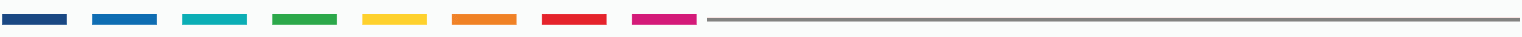 105	SECRETARIA DE DESARROLLO SOCIAL	2	444,463,583108	SECRETARIA DE TRABAJO Y PREVISION SOCIAL	2	54,739,323408	INSTITUTO CHIHUAHUENSE DE EDUCACION PARA LOS ADULTOS	1	13130,444,8522E054C1EDUCACIÓN BÁSICA PARA ADULTOS13	130,444,852E101T2 - DESARROLLO HUMANO Y SOCIAL - DESARROLLO SOCIAL - DERECHOS HUMANOS E INCLUSIÓN SOCIAL 	NIV EL		RESUMEN NA RRA TIV O		NOMBRE		FÓRMULA		META 	COMPONENTE C01Servicios   de   educación   y   capacitación   sobre Variación porcentual de los servicios de ((SECOt / SECOt_1) - 1) * 100habilidades   y   cuidado   de   personas   mayores  educación y capacitación otorgadosSECOt  =  Servicios  de  educación  y  capacitación otorgados en 2021SECOt_1 = Servicios  de educación y  capacitación otorgados en 20203,5703,5151.56COMPONENTEPensiones para personas de entre 65 y 68 años de Porcentaje  de  pensiones  entregadas  a(PEAC/PEAA)* 100PEAC = Pensiones entregadas el 20212,200100C02edad otorgadaspersonas   de   65   años   y   hasta   quereciban la pensión universal federalPEAA = Pensiones entregadas el 20202,200mayores MachíTCPM = Total de comunidades de personas mayores	7E101T2 - DESARROLLO HUMANO Y SOCIAL - DESARROLLO SOCIAL - DERECHOS HUMANOS E INCLUSIÓN SOCIAL 	NIV EL		RESUMEN NA RRA TIV O		NOMBRE		FÓRMULA		META 	ACTIVIDAD	Convenios   con   asilos   y/o   albergues   para   la  Promedio convenios f irmados	CF / TP	CF = Convenios f irmados	2	1C0301atención de personas mayores otorgadosTP = Total de apoyos programados	2E505T1 - GOBIERNO RESPONSABLE - TRABAJO Y PREVISIÓN SOCIAL - OPCIÓN PREFERENCIAL POR LAS PERSONAS EN SITUACIÓN DE POBREZAPromover la colocación en una ocupación o actividad productiva, a personas desempleadas o subempleadas en el estado de Chihuahua, mediante el otorgamiento de apoyos  económicos  o en especie que permitan la capacitación, autoempleo o movilidad laboral requerida para su desarrollo.Personas desocupadas con necesidades específicas1,064639425 	NIV EL		RESUMEN NA RRA TIV O		NOMBRE		FÓRMULA		META 	ACTIVIDADImpartición  de  cursos  de  capacitación  para  la  Porcentaje	de	cursos	para	la(CI/CP)*100CI = Cursos impartidos para la empleabilidad77	100C0101empleabilidadempleabilidad impartidos con respecto alos programadosCP = Cursos programados para la empleabilidad	77ACTIVIDAD C0102Registro  de  solicitantes  de  empleo  canalizados  Porcentaje de solicitantes registrados para capacitación para la empleabilidad(SR/SP)*100SR = Solicitantes registrados para capacitación SP = Solicitantes programados para capacitación1,3811,381100E505T1 - GOBIERNO RESPONSABLE - TRABAJO Y PREVISIÓN SOCIAL - OPCIÓN PREFERENCIAL POR LAS PERSONAS EN SITUACIÓN DE POBREZAHacer efectivo el derecho de toda persona a un trabajo digno y socialmente útil, coadyuvando en la creación de condiciones para  la  generación  de  empleos  que permitan  mejorar  la  calidad  de  vida  de  las  personas  desocupadas  del estado  de Chihuahua.Población buscadora de empleo del estado de Chihuahua6,2194,3541,865 	NIV EL		RESUMEN NA RRA TIV O		NOMBRE		FÓRMULA		META 	C0102ACTIVIDAD C0201Reclutamiento,   orientación   y	vinculación   a jornaleros agrícolas para su movilidad laboralconcertadasPorcentaje   de   trabajadores   agrícolas atendidos(TAA/TAP)*100VP = Vacantes programadasTAA = Trabajadores agrícolas atendidosTAP = Trabajadores agrícolas programados para su atención23,504215215100E103T2 - DESARROLLO HUMANO Y SOCIAL - EDUCACIÓN - DERECHOS HUMANOS E INCLUSIÓN SOCIALSe orienta a las acciones y proyectos de regulación, desarrollo, promoción y prestación de servicios de educación básica para los educandos registrados de 15 años y más, tendientes a cubrir el rezago educativo.Educandos registrados48,00024,48023,520 	NIV EL		RESUMEN NA RRA TIV O		NOMBRE		FÓRMULA		META 	a  plazas  comunitarias  de  atención  educativa  y servicios integralesde vulnerabilidad de atención en el Modelo Educación para la Vida y el Trabajo (MEVyT).educandos que concluyen nivel en la vertiente MEVyT para Ciegos o Débiles Visuales+ Total de educandos que concluyen nivel en la Población indigena MIB y MIBUY = Total de educandos atendidos en el MEVYT en vertiente   Jóvenes   10-14   en   Primaria+  Total  de educandos  atendidos  en  el  nivel  en  la  vertiente MEVyT  para  Ciegos  o  Débiles  Visuales+Total  de educandos atendidos en la Población indigena MIB y MIBU en Alfabet7508.615.27Porcentaje de usuarios hispanohablantes de 15 años y más que concluyen nivel en   Alfabetización   y/o   Primaria   y/o(X/Y)*100X = Usuarios que concluyen nivel de Alfabetización, Primaria	y/o	Secundaria	con	la	vertiente Hispanohablante del Modelo Educación para la Vida y4,70017.3421.92E103T2 - DESARROLLO HUMANO Y SOCIAL - EDUCACIÓN - DERECHOS HUMANOS E INCLUSIÓN SOCIALSe orienta a las acciones y proyectos de regulación, desarrollo, promoción y prestación de servicios de educación básica para los educandos registrados de 15 años y más, tendientes a cubrir el rezago educativo.Educandos registrados48,00024,48023,520 	NIV EL		RESUMEN NA RRA TIV O		NOMBRE		FÓRMULA		META 	74E103T2 - DESARROLLO HUMANO Y SOCIAL - EDUCACIÓN - DERECHOS HUMANOS E INCLUSIÓN SOCIALSe orienta a las acciones y proyectos de regulación, desarrollo, promoción y prestación de servicios de educación básica para los educandos registrados de 15 años y más, tendientes a cubrir el rezago educativo.Educandos registrados48,00024,48023,520 	NIV EL		RESUMEN NA RRA TIV O		NOMBRE		FÓRMULA		META 	Trabajo (MEVyT).Porcentaje   de   módulos   en   línea   o digitales vinculados en el trimestre.Porcentaje    de    exámenes    en    línea aplicados del MEVyT(X/Y)*100(X/Y)*100Y = Educandos activos en el MEVyT en el periodo actualX = Total de módulos en línea o digitales vinculados en el periodo actualY = Total de módulos vinculados en el periodo actualX = Total de exámenes en línea del MEVyT aplicados en el periodo actualY   =  Total  de  exámenes   aplicados   en  cualquier formato del MEVyT en el periodo actual16,80093035,50010,33235,5000.580.552.622.652.682.4629.136.8838.7735.17Y  =  Total  de  exámenes  del  MEVyT  aplicados  en cualquier formato en el periodo actual35,50083.6182.57e Indicadores con Enfoque EspecíficoMujeresSECRETARIA GENERAL DE GOBIERNO	1	77,424,4782E082C1ATENCIÓN A MUJERES VÍCTIMAS DEL DELITO7	7,424,478SECRETARIA DE HACIENDA	1	03,238,7875T001L3SEGURIDAD SOCIAL A LOS TRABAJADORES AL SERVICIO DEL ESTADO0	3,238,787SECRETARIA DE DESARROLLO SOCIAL	2	1214,363,065SECRETARIA DE SALUD	1	1169,4712E034C1CHIHUAHUA CRECE CONTIGO1	169,471SECRETARIA DE EDUCACION Y DEPORTE	1	1145,5002E044C1INCLUSIÓN SOCIAL EN EL SISTEMA EDUCATIVO1	145,500SECRETARIA DE TRABAJO Y PREVISION SOCIAL	4	64,315,327SECRETARIA DE CULTURA	1	111,5002F003C1INCLUSIÓN Y PARTICIPACIÓN DE LOS SUJETOS SOCIALES PRIORITARIOS EN LA VIDA CULTURAL1	11,500115	FISCALIA GENERAL DEL ESTADO	1	2196,662,3952E008C1INVESTIGACIÓN Y PERSECUCIÓN DEL DELITO2	196,662,395401	SERVICIOS EDUCATIVOS DEL ESTADO DE CHIHUAHUA	1	197,378,4752E143C1SERVICIO DE EDUCACIÓN NORMAL Y POSGRADO1	97,378,475415	DESARROLLO INTEGRAL DE LA FAMILIA DEL ESTADO DE CHIHUAHUA	3	1414,302,766416	INSTITUTO CHIHUAHUENSE DE LAS MUJERES	2	539,350,357E403T2 - JUSTICIA Y SEGURIDAD - PREVENCIÓN Y ATENCIÓN A VICTIMAS - DERECHOS HUMANOS E INCLUSIÓN SOCIAL 	NIV EL		RESUMEN NA RRA TIV O		NOMBRE		FÓRMULA		META 	ACTIVIDAD C0101Realización de reuniones de violencia de géneroPorcentaje de reuniones de violencia de género(RR/RP)*100RR = Reuniones realizadas RP = Reuniones programadas100100100ACTIVIDADRealización   de   eventos   por   la   Coordinación  Porcentaje de realización de eventos por(ER/EE)*100ER = Eventos realizados16	100C0102ACTIVIDAD C0103GeneralRealización de talleres por la Coordinación Generalla Coordinación GeneralPorcentaje de realización de talleres por la Coordinación General(TR/TE)*100EE = Eventos estimadosTR = Talleres realizados TE = Talleres estimados1610	10010Mujeresde Justicia para las MujeresACTIVIDADAtenciones  brindadas  a  mujeres  en  el  Refugio  Porcentaje  de  atenciones  brindadas  a(AB/AE)*100AB = Atenciones Brindadas100100C0104ACTIVIDAD C0203TemporalServicio    de    limpieza    y    seguridad    en    las instalaciones del Refugio Temporalmujeres en el refugio temporalMide el porcentaje de otorgamiento de servicios de limpieza y seguridad en las instalaciones del Refugio Temporal(SLSO/SLSE)*100AE = Atenciones EstimadasSLSO = Servicio de limpieza y seguridad otorgado SLSE = Servicio de limpieza y seguridad estimado1002424100E101T1 - DESARROLLO HUMANO Y SOCIAL - DESARROLLO SOCIAL - OPCIÓN PREFERENCIAL POR LAS PERSONAS EN SITUACIÓN DE POBREZA 	NIV EL		RESUMEN NA RRA TIV O		NOMBRE		FÓRMULA		META 	una cultura de paz otorgadofortalecimiento    del    tejido    social    y promoción de la cultura de la pazACTIVIDADRealización  de  sesiones  para  la  prevención  del Promedio de asistencia de las sesionesNA / SRNA = Número de asistencias5,39518.04C0201embarazo en adolescentespara    la    prevención    del    embarazoadolescenteSR = Sesiones realizadas299ACTIVIDAD C0301del    abuso    sexual    contra    niñas,    niños    y adolescentesAcompañamiento individual y grupal a mujeres en situación de violencia de géneroPromedio    de    mujeres    que    reciben acompañamientoAMSV / TMAAMSV = Acompañamientos a mujeres en situación de violenciaTMA = Total de mujeres atendidas8,8631,2007.39ACTIVIDADAcompañamiento grupal a mujeres en situación de  Promedio de asistencia de mujeres queNA / SRVNA = NA = Número de asistencias7685.3C0302violencia de géneroreciben acompañamientoSRV = SRV = Sesiones realizadas violencia145ACTIVIDADRealización    de    sesiones    y    actividades    de  Promedio de asistencia de mujeres a lasNA / ARPVNA = NA = Número de asistencias74,4609.02C0303fortalecimiento a mujeres para la prevención de laactividades  de prevención de violenciaARPV  =  ARPV  =  Actividades  de  prevención  de8,251E101T1 - DESARROLLO HUMANO Y SOCIAL - DESARROLLO SOCIAL - OPCIÓN PREFERENCIAL POR LAS PERSONAS EN SITUACIÓN DE POBREZA 	NIV EL		RESUMEN  NA RRA TIV O		NOMBRE		FÓRMULA		META 	C0304secundaria de la violencia de géneroacompañamientos individualesTMA = THA = Total de hombres atendidos100ACTIVIDAD C0305Promoción de paternidades  responsables  para  la Promedio de asistencia a las sesiones prevención de la violencia de géneroNA / SNMNA = NA = Número de asistentenciasSNM = SNM = Sesiones de nuevas masculinidades y paternidades responsables567	963E101T3 - DESARROLLO HUMANO Y SOCIAL - DESARROLLO SOCIAL - AGENDA TAI: TRANSPARENCIA, COMBATE A LA CORRUPCIÓN Y A LA IMPUNIDADAcciones encaminadas a mejorar las unidades administrativas de la Secretaría de Desarrollo Social, propiciando que los recursos  públicos  sean ejercidos  de acuerdo a los  objetivos  y  metas  establecidas, así como en estricto apego a las disposiciones legales aplicables y a la normatividad vigente. Todo ello bajo los criterios de eficacia, eficiencia, economía, racionalidad, transparencia y honradez.Unidades  administrativas  de  la  Secretaría  de  Desarrollo	27Social 	NIV EL		RESUMEN NA RRA TIV O		NOMBRE		FÓRMULA		META 	ACTIVIDAD C0102Coordinación técnica y operativa de la SecretaríaPorcentaje de acciones  coordinadas  de la Secretaría(TAC / ACP) * 100TAC = Total de acciones coordinadasACP = Acciones coordinadas programadas100100100100E102T1 - DESARROLLO HUMANO Y SOCIAL - SALUD - OPCIÓN PREFERENCIAL POR LAS PERSONAS EN SITUACIÓN DE POBREZAPrograma interinstitucional con acciones focalizadas en reducir las brechas en la población de mayor rezado y marginación social, priorizando a las mujeres embarazadas y niñas y niños menores de seis años más afectados por la pobreza y la desigualdad, mejorando su calidad de vida.Población en  situación  de  pobreza  extrema  del estado  de Chihuahua5,7603,4562,304 	NIV EL		RESUMEN NA RRA TIV O		NOMBRE		FÓRMULA		META 	ACTIVIDAD	Seguimiento de mujeres en edad reproductiva	Promedio de visitas  de seguimiento de(VD/ME)	VD = Visitas domiciliarias2,430	3C0201mujeres en edad reproductivaME = Mujeres en edad reproductiva810E103T2 - DESARROLLO HUMANO Y SOCIAL - EDUCACIÓN - DERECHOS HUMANOS E INCLUSIÓN SOCIALPrestación del servicio educativo con una visión inclusiva, equitativa, con perspectiva de género y respeto a los derechos humanos de los alumnos y alumnas en situación vulnerable en educación básica  para contribuir a disminuir las brechas de desigualdadAlumnas  y  alumnos  en  situación  de  vulnerabilidad  que requieren atención educativa1,107,789538,356569,433 	NIV EL		RESUMEN NA RRA TIV O		NOMBRE		FÓRMULA		META 	E505T1 - GOBIERNO RESPONSABLE - TRABAJO Y PREVISIÓN SOCIAL - OPCIÓN PREFERENCIAL POR LAS PERSONAS EN SITUACIÓN DE POBREZAPromover la colocación en una ocupación o actividad productiva, a personas desempleadas o subempleadas en el estado de Chihuahua, mediante el otorgamiento de apoyos  económicos  o en especie que permitan la capacitación, autoempleo o movilidad laboral requerida para su desarrollo.Personas desocupadas con necesidades específicas1,064639425 	NIV EL		RESUMEN NA RRA TIV O		NOMBRE		FÓRMULA		META 	ACTIVIDAD	Impartición  de  cursos  de  capacitación  para  la  Porcentaje	de	cursos	para	la(CI/CP)*100	CI = Cursos impartidos para la empleabilidad77	100C0101empleabilidadempleabilidad impartidos con respecto alos programadosCP = Cursos programados para la empleabilidad	77E505T2 - GOBIERNO RESPONSABLE - TRABAJO Y PREVISIÓN SOCIAL - DERECHOS HUMANOS E INCLUSIÓN SOCIALFomenta el cumplimiento de la legislación laboral, el respeto de los derechos de las y los trabajadores y empleadores del estado de Chihuahua, mediante la impartición de justicia en forma correcta , transparente y pronta.Las y los trabajadores del estado en conf licto laboral36,18818,09418,094 	NIV EL		RESUMEN NA RRA TIV O		NOMBRE		FÓRMULA		META 	ACTIVIDAD C0102Realización  de  inspecciones  en  los  centros  de Porcentaje	de	inspección	agrícola trabajo  agrícolas  que  garanticen  condiciones  de realizadostrabajo dignas para jornaleros agrícolas(IAR/IAP)*100IAR = Inspecciones agrícolas realizadasIAP = Inspecciones agrícolas programadas162162100ACTIVIDAD C0203Asesoramiento laboralPorcentaje de asesorias laborales proporcionadas por la Procuraduría de la Defensa del Trabajador.(ASR/ASP)*100ASR = Asesorias realizadasASP = Asesorias programadas17,49517,495100E505T1 - GOBIERNO RESPONSABLE - TRABAJO Y PREVISIÓN SOCIAL - OPCIÓN PREFERENCIAL POR LAS PERSONAS EN SITUACIÓN DE POBREZAHacer efectivo el derecho de toda persona a un trabajo digno y socialmente útil, coadyuvando en la creación de condiciones para  la  generación  de  empleos  que permitan  mejorar  la  calidad  de  vida  de  las  personas  desocupadas  del estado  de Chihuahua.Población buscadora de empleo del estado de Chihuahua6,2194,3541,865 	NIV EL		RESUMEN NA RRA TIV O		NOMBRE		FÓRMULA		META 	E505T2 - GOBIERNO RESPONSABLE - TRABAJO Y PREVISIÓN SOCIAL - DERECHOS HUMANOS E INCLUSIÓN SOCIALArmonizar las relaciones entre los factores de la producción del sector laboral, a f in de lograr una cultura de respeto de los derechos humanos y cumplimiento de la legislación laboral vigente, promoviendo en todo momento la inclusión laboral de los grupos vulnerados por medio de promoción, gestión y fortalecimiento de alianzas.Las y los trabajadores, patrones, organizaciones del sector laboral y sociedad del estado55,46022,18433,276 	NIV EL		RESUMEN NA RRA TIV O		NOMBRE		FÓRMULA		META 	E105T4 - DESARROLLO HUMANO Y SOCIAL - CULTURA - REFORMA DEL PODER, PARTICIPACIÓN CIUDADANA Y DEMOCRACIA PARTICIPATIVAPrograma  para contribuir  al desarrollo  integral de los  sujetos  sociales  prioritarios, mediante la  realización de proyectos artísticos y culturales así como capacitaciones.Niñas, niños, adolescentes y jóvenes25,00012,50012,500 	NIV EL		RESUMEN NA RRA TIV O		NOMBRE		FÓRMULA		META 	E402T3 - JUSTICIA Y SEGURIDAD - PROCURACIÓN E IMPARTICIÓN DE JUSTICIA - AGENDA TAI: TRANSPARENCIA, COMBATE A LA CORRUPCIÓN Y A LA IMPUNIDADSe refiere al desarrollo de acciones para investigar, perseguir y sancionar la comisión de los delitos de manera efectiva con base en un sustento científico para beneficio de las víctimas y las y los ofendidos del delito que denuncian.Víctimas148,71884,59164,127 	NIV EL		RESUMEN NA RRA TIV O		NOMBRE		FÓRMULA		META 	C0203policía ministerialrealizadasCRT_1 = Custodias realizadas en el Ejercicio T-11,204E103T2 - DESARROLLO HUMANO Y SOCIAL - EDUCACIÓN - DERECHOS HUMANOS E INCLUSIÓN SOCIALIncrementar las oportunidades de ingreso, permanencia y egreso de las alumnas, alumnos y docentes de educación normal y posgrado, brindando la prestación del servicio educativo con una visión inclusiva, equitativa, con perspectiva de género y respeto a los derechos humanos.Alumnas,  alumnos   y   docentes   de  educación  normal  y posgrado de instituciones adscritas a SEECH1,2591,062197 	NIV EL		RESUMEN NA RRA TIV O		NOMBRE		FÓRMULA		META 	ACTIVIDAD	Gestión y control de los trámites para la atenciónPorcentaje   del  presupuesto   destinado (PRES_ALIMpNRur/TOT_PRESPRES_ALIMpNRur = Presupuesto para alimentación	1100C0101educativa  y  asistencial  de  las  alumnas  en  lanormal rural Ricardo Flores Magónpara alimentación de la Normal Rural_GOpNRur)*100de la Normal RuralTOT_PRES_GOpNRur  =  Total  de  presupuesto  de	1Gasto Operativo del Subsistema federalizado para la Normal RuralE101T1 - DESARROLLO HUMANO Y SOCIAL - DESARROLLO SOCIAL - OPCIÓN PREFERENCIAL POR LAS PERSONAS EN SITUACIÓN DE POBREZARealizar acciones a f in de que las personas en el estado de Chihuahua en situación de vulnerabilidad mejoren su calidad de vida, a través de apoyos y orientación alimentaria, desarrollo de comunidades autogestora, aprovechando sus propios recursos y habilidades.Personas con carencia por acceso a la alimentación193,94198,19795,744 	NIV EL		RESUMEN NA RRA TIV O		NOMBRE		FÓRMULA		META 	ACTIVIDAD C0301Valoración del estado nutricional y capacitación en Porcentaje	de	valoraciones	a los  centros  regionales  de  nutrición  y  albergue embarazadasmaterno(VembR/VembP)*100AADP  =  Acciones  de  atención  a  la  desnutrición programadasVembR = Valoraciones a embarazadas realizadasVembP = Valoraciones a embarazadas programadas21,7231,6351,635100C0302centros regionales de nutrición y albergue maternoPorcentaje de albergue a embarazadasPorcentaje de raciones alimentarias  en los centros regionales de nutrición y albergue materno(AeR/AeP)*100 (RAo/RAp)*100Aap = Albergue a Acompañantes programadosAeR = Albergue a embarazadas realizadosAeP = Albergue a embarazadas programadosRAo = Raciones alimentarias otorgadas RAp = Raciones alimentarias programadas2,2711,2301,2303,9743,974100100E101T1 - DESARROLLO HUMANO Y SOCIAL - DESARROLLO SOCIAL - OPCIÓN PREFERENCIAL POR LAS PERSONAS EN SITUACIÓN DE POBREZARealizar acciones a f in de que las personas en el estado de Chihuahua en situación de vulnerabilidad mejoren su calidad de vida, a través de apoyos y orientación alimentaria, desarrollo de comunidades autogestora, aprovechando sus propios recursos y habilidades.Personas con carencia por acceso a la alimentación193,94198,19795,744 	NIV EL		RESUMEN NA RRA TIV O		NOMBRE		FÓRMULA		META 	embarazadas o lactancia ProgramadosE101T2 - DESARROLLO HUMANO Y SOCIAL - DESARROLLO SOCIAL - DERECHOS HUMANOS E INCLUSIÓN SOCIAL 	NIV EL		RESUMEN NA RRA TIV O		NOMBRE		FÓRMULA		META 	ACTIVIDADpara las  MujeresAtención psicológica en el Centro de Justicia para  Porcentaje de atenciones psicológicas en(ApR/ApP)*100ApR = Atenciones psicológicas realizadas1,572100C0401ACTIVIDAD C0402las Mujeres (CEJUM)Asistencia jurídica en el Centro de Justicia para las Mujeres (CEJUM)el Centro de Justicia para las MujeresPorcentaje de asistencias jurídicas en el Centro de Justicia para las Mujeres(AjR/AjP)*100ApP = Atenciones psicológicas programadasAjR = Asistencias jurídicas realizadasAjP = Asistencias jurídicas programadas1,572669669100para las MujeresE101T3 - DESARROLLO HUMANO Y SOCIAL - DESARROLLO SOCIAL - AGENDA TAI: TRANSPARENCIA, COMBATE A LA CORRUPCIÓN Y A LA IMPUNIDAD 	NIV EL		RESUMEN NA RRA TIV O		NOMBRE		FÓRMULA		META 	E101T2 - DESARROLLO HUMANO Y SOCIAL - DESARROLLO SOCIAL - DERECHOS HUMANOS E INCLUSIÓN SOCIALOperar centros de atención interdisciplinarios para mujeres en situación de violencia, así como realizar talleres, eventos educativos y campañas de prevención de la violencia para lograr una atención con perspectiva de género e interculturalidad y a su vez prevenir la violencia contra las mujeresMujeres atendidas20,00020,000	0 	NIV EL		RESUMEN NA RRA TIV O		NOMBRE		FÓRMULA		META 	COMPONENTETalleres, campañas  y  eventos  sobre el tema dePorcentaje   de   acciones    preventivas(AR/AP)*100AR = Acciones realizadas3	100C01COMPONENTE C02violencia contra las mujeres dirigidos a la población  realizadasen generalProporcionar	atención	psicológica,	jurídica, Porcentaje de acciones realizadas servicios   de   gestión   y   protección   a   mujeresvictimas de violencia, sus hijas e hijos(AR/AP)*100AP = Acciones programadasAR = Acciones realizadasAP = Acciones programadas37	1007E502T2 - GOBIERNO RESPONSABLE - EFICIENCIA GUBERNAMENTAL - DERECHOS HUMANOS E INCLUSIÓN SOCIALProporcionar capacitación y acompañamiento a las dependencias gubernamentales para que incorporen la perspectiva de género en todas sus acciones para favorecer la igualdad entre mujeres y hombres.Dependencias gubernamentales	16 	NIV EL		RESUMEN NA RRA TIV O		NOMBRE		FÓRMULA		META 	COMPONENTE C01Capacitación  de  dependencias  gubernamentales Porcentaje	de	dependencias para la incorporación de la perspectiva de género gubernamentales capacitadasotorgadas(DGC/DP)*100DGC = Dependencias gubernamentales capacitadas	16DP = Dependencias gubernamentales programadas	16100COMPONENTE C02Capacidad operativa del Instituto Chihuahuense de las Mujeres fortalecida para coordinar los procesos de	transversalidad	de	las	dependencias gubernamentalesPorcentaje de acciones realizadas(AR/AP)*100AR = Acciones realizadasAP = Acciones programadas2	1002COMPONENTE C03Elaboración    de    documentos    guía    para    la  Porcentaje de documentos elaborados incorporación de la  perspectiva  de género  en elque hacer gubernamental y promoción de armonizaciones legislativas con perspectiva de género(DE/DP)*100DE = Documento entregados DP = Documentos programados2	1002e Indicadores con Enfoque Específicorsonas de los Pueblos IndígenasGOBIERNO DEL ESTADO DE CHIHUAHUA PRESUPUESTO DE EGRESOS 2021 PRESUPUESTO BASADO EN RESULTADOS107	SECRETARIA DE EDUCACION Y DEPORTE	1	47,242,8122E044C1INCLUSIÓN SOCIAL EN EL SISTEMA EDUCATIVO4	7,242,812109	SECRETARIA DE CULTURA	3	4234,380124	COMISION ESTATAL PARA LOS PUEBLOS INDIGENAS	5	2658,875,732401	SERVICIOS EDUCATIVOS DEL ESTADO DE CHIHUAHUA	2	5527,941,922536	FIDEICOMISO PARA DAR CUMPLIMIENTO AL CONVENIO DE FECHA 26 DE ABRIL DE 2016, ENTRE EL GOBIERNO DEL	1	5ESTADO Y LA COMUNIDAD BOSQUES DE SAN ELIAS REPECHIQUE12,000,0002E133C2DESARROLLO SOCIOECONÓMICO DE LA COMUNIDAD DE BOSQUES DE SAN ELÍAS - REPECHIQUE5	12,000,000E103T2 - DESARROLLO HUMANO Y SOCIAL - EDUCACIÓN - DERECHOS HUMANOS E INCLUSIÓN SOCIALPrestación del servicio educativo con una visión inclusiva, equitativa, con perspectiva de género y respeto a los derechos humanos de los alumnos y alumnas en situación vulnerable en educación básica para contribuir a disminuir las brechas de desigualdadAlumnas  y  alumnos  en  situación  de  vulnerabilidad   que requieren atención educativa1,107,789538,356569,433 	NIVEL		RESUMEN NARRATIVO		NOMBRE		FÓRMULA		META 	escolaresescolaresPorcentaje de alumnas y alumnos indígenas con apoyo escolar  de uniformesPorcentaje de alumnas y alumnos con apoyo escolar de uniformes(TAIAIUE/TAIZIRSF)*100(TAAUE/TAAZIRSF)*100TAIZIRSF = Total de alumnas y alumnos indígenas en zonas de índice de rezago social focalizadoTAIAIUE  =  Total  de  alumnas  y  alumnos  indígenas apoyados con uniformes escolaresTAIZIRSF = Total de alumnas y alumnos indígenas en zonas de índice de rezago social focalizadoTAAUE = Total de alumnas y alumnos apoyado con uniformes escolaresTAAZIRSF = Total de alumnas y alumnos en zonas de índice de rezago social focalizado24,27420,70020,700270,000270,000100100E105T2 - DESARROLLO HUMANO Y SOCIAL - CULTURA - DERECHOS HUMANOS E INCLUSIÓN SOCIALPrograma destinado a impulsar y difundir las expresiones artísticas y culturales, en el ámbito nacional e internacional, de artistas y creadores del estado de Chihuahua, mediante la entrega de incentivos, estímulos y apoyos económicos.Personas12363	60 	NIVEL		RESUMEN NARRATIVO		NOMBRE		FÓRMULA		META 	E105T4 - DESARROLLO HUMANO Y SOCIAL - CULTURA - REFORMA DEL PODER, PARTICIPACIÓN CIUDADANA Y DEMOCRACIA PARTICIPATIVAPrograma para contribuir al desarrollo integral de los sujetos sociales prioritarios, mediante la realización de proyectos artísticos y culturales así como capacitaciones.Niñas, niños, adolescentes y jóvenes25,00012,50012,500 	NIVEL		RESUMEN NARRATIVO		NOMBRE		FÓRMULA		META 	E105T2 - DESARROLLO HUMANO Y SOCIAL - CULTURA - DERECHOS HUMANOS E INCLUSIÓN SOCIALPrograma que busca contribuir al rescate y preservación del patrimonio cultural, material, inmaterial y biocultural, a través de la realización de acciones encaminadas a identificar el patrimonio material e inmaterial y la ejecución de proyectos destinados a las culturas étnicas, comunitarias, indígenas y populares, priorizando el tema del archivo histórico.Población del estado de Chihuahua1,778,287902,149876,138 	NIVEL		RESUMEN NARRATIVO		NOMBRE		FÓRMULA		META 	ACTIVIDAD	Realizar  actividades  culturales  para  las  culturas Porcentaje  de   libros   publicados   para((LPPPI/LPPPPI)*100)LPPPI = Libros publicados para pueblos indígenas	3100E101T1 - DESARROLLO HUMANO Y SOCIAL - DESARROLLO SOCIAL - OPCIÓN PREFERENCIAL POR LAS PERSONAS EN SITUACIÓN DE POBREZAFortalecer el derecho a la alimentación y educación mediante el suministro de productos alimenticios básicos para niñas, niños y adolescentes de nivel básico y media superior con población indígena.Niñas, niños y adolescentes de nivel básico y media superior23,71512,09511,620 	NIVEL		RESUMEN NARRATIVO		NOMBRE		FÓRMULA		META 	E101T2 - DESARROLLO HUMANO Y SOCIAL - DESARROLLO SOCIAL - DERECHOS HUMANOS E INCLUSIÓN SOCIALFomentar la  implementación de acciones para lograr una seguridad alimentaria integra que beneficie a la población indígena de la región serrana.Población indígena de la región serrana20,00010,2009,800 	NIVEL		RESUMEN NARRATIVO		NOMBRE		FÓRMULA		META 	COMPONENTEPaquetes   de   animales   de   especies   menores Porcentaje de paquetes de animales de(NPAEMEt/NPAEMPt)*100NPMFPDCt = Numero de paquetes de maiz y frijol programados a entregar para el desarrollo comunitario en el año actualNPAEMEt  =  Número  de  paquetes  de  animales  de22,125600100C04entregadosespecies menores entregadosespecies menores entregados en el año actualNPAEMPt = Número de paquetes de animales de especies menores programados a entregar en el año actual600E101T2 - DESARROLLO HUMANO Y SOCIAL - DESARROLLO SOCIAL - DERECHOS HUMANOS E INCLUSIÓN SOCIALFomentar la  implementación de acciones para lograr una seguridad alimentaria integra que beneficie a la población indígena de la región serrana.Población indígena de la región serrana20,00010,2009,800 	NIVEL		RESUMEN NARRATIVO		NOMBRE		FÓRMULA		META 	COMPONENTE    Incentivos económicos para el bienestarPorcentaje de incentivos económicosC06comunitario otorgadospara el bienestar de las comunidades indígenas otorgadosCOMPONENTE    Apoyos  de  infraestructura  social  entregados  en Porcentaje de apoyos de infraestructura(NAISECPIt/NAISPCPIt)*100NAISECPIt  =  Número  de  apoyos  de  infraestructura	45100C07comunidades con población indígenasocial  entregados  en  comunidades  conpoblación indígenasocial  entregados  en  comunidades  con  poblacionindígena en el año actualNAISPCPIt  =  Número  de  apoyos  de  infraestructura	45social programados a entregar en comunidades conpoblación indígena en el año actualE101T2 - DESARROLLO HUMANO Y SOCIAL - DESARROLLO SOCIAL - DERECHOS HUMANOS E INCLUSIÓN SOCIALImpulsar y coadyuvar al bienestar de la población indígena del estado de Chihuahua, mediante apoyos y servicios, en atención a sus demandas prioritarias.Población indígena del estado de Chihuahua18,5269,4769,050 	NIVEL		RESUMEN NARRATIVO		NOMBRE		FÓRMULA		META 	COMPONENTEServicios de hospedaje y alimentación brindados en Variación porcentual de los servicios de  ((NSEBPIt/NSEPIBt-1))-1*100NSEBPIt = Numero de servicios de estancia brindados2,616-100C01la estancia temporalestancia  con  hospedaje  y  alimentacionbrindados  a  personas  indígenas  en  la estancia temporala personas indígenas, en el año actualNSEPIBt  = Numero de servicios  de estancia   para personas indígenas, brindados en el año anterior2,616COMPONENTEServicios  funerarios  y  de  traslado  de  difuntos Porcentaje    de	servicios	funerarios(NSFOPIt/NSFSPIt)*100NSFOPIt = Número de servicios funerarios otorgados600100C02otorgadosotorgados a la poblacion indígenaPorcentaje de servicios de traslados de difuntos a su lugar de origen otorgados a la población indígena(NSTDOPIt/NSTDSPIt)*100a la población indígena en el año actualNSFSPIt = Número de servicios funerarios solicitados por la población indígena en el año actualNSTDOPIt = Número de servicios de traslados de difuntos otorgados a la poblacion indígena en el año actualNSTDSPIt = Número de servicios de traslados de difuntos solicitados por la poblacion indígena en el año actual6009595100COMPONENTEApoyo de pasaje y expedición de documentos para Porcentaje   de   apoyos    con   trámites(NATOPIt/NATPPIt)*100NATOPIt = Número de apoyos con trámites otorgados10,250100C03diversos trámites otorgadosotorgados para personas indígenaspara personas indígenas en el año actualNATPPIt = Número de apoyos con trámites programados para personas indígenas en el año actual10,250COMPONENTEApoyos   económicos   entregados   a   estudiantes Variación	porcentual	de	becas  ((NBEEEPUIt/NBEEEPUIt_1)-NBEEEPUIt    =    Número    de    becas    económicas165	10C04universitarios indígenaseconómicas entregadas a estudiantes delprograma universitario indígena1)*100entregadas a estudiantes  del programa universitarioindígena en el año actualNBEEEPUIt_1 = Número de becas económicas entregadas a estudiantes  del programa universitario indígena en el año anterior150E101T2 - DESARROLLO HUMANO Y SOCIAL - DESARROLLO SOCIAL - DERECHOS HUMANOS E INCLUSIÓN SOCIALImpulsar y coadyuvar al bienestar de la población indígena del estado de Chihuahua, mediante apoyos y servicios, en atención a sus demandas prioritarias.Población indígena del estado de Chihuahua18,5269,4769,050 	NIVEL		RESUMEN NARRATIVO		NOMBRE		FÓRMULA		META 	ACTIVIDADExpedición   y   entrega   de   documentos   para   el Porcentaje de gafetes expedidos para el(NGEFIPIt/NGPFIPIt)*100NGEFIPIt  =  Número  de  gafetes  expedidos  para  el1,000100C0501fortalecimiento de la identidadfortalecimiento de identidad de personasindígenas jornalerasfortalecimiento de identidad de personas indígenas enel año actualNGPFIPIt = Número de gafetes  programados  a expedir para el fortalecimiento de identidad de personas indígenas en el año actual1,000E101T2 - DESARROLLO HUMANO Y SOCIAL - DESARROLLO SOCIAL - DERECHOS HUMANOS E INCLUSIÓN SOCIALProcurar e impulsar el respeto a los derechos de la población indígena del estado, mediante reuniones de diálogo y acciones participativas, para lograr una atención adecuada.Población indígena del estado de Chihuahua7,3603,8323,528 	NIVEL		RESUMEN NARRATIVO		NOMBRE		FÓRMULA		META 	COMPONENTE C01Acciones   para    la   armonización    legislativa   y Porcentaje de acciones realizadas mediación de conflictos realizadas(NARPt/NAPPt)*100NARPt  =  Número  de  acciones  realizadas  por  el programa en el año actualNAPPt = Número de acciones programadas a realizar por el programa en el año actual359359100COMPONENTEActividades  para  el  desarrollo  social,  cultural  y Porcentaje de actividades realizadas para (NADSCDDt/NADSCDSt)*100NADSCDDt   =   Número   de   actividades   para   el114100C02deportivo de la población indígena desarrolladasel  desarrollo  social,  cultural  y  deportivodesarrolladasdesarrollo social, cultural y deportivo desarrolladas enel año actualNADSCDSt = Número de actividades para el desarrollo social, cultural y deportivo solicitadas en el año actual114COMPONENTEProcesos para el establecimiento de las bases de Porcentaje    de	sistemas	para	la(NSPCPIDt/NSPCPIPt)*100NSPCPIDt = Número de sistemas para la participación	1100C03participación y consulta implementadosparticipación  y  consulta  de  los  pueblosindígenas definidosy consulta de los pueblos indígenas definidos en elaño actualNSPCPIPt = Número de sistemas para la participación	1y consulta de los pueblos indígenas programados adefinir en el año actualCOMPONENTEAcciones   para   el   desarrollo   de   capacidades Porcentaje de eventos para el desarrollo(NEDCIt/NEDCPt)*100NEDCIt = Número de eventos para el desarrollo de	65100C04implementadasde capacidades implementadoscapacidades implementados en el año actualNEDCPt = Número de eventos para el desarrollo de	65capacidades programados a realizar en el año actualE101T2 - DESARROLLO HUMANO Y SOCIAL - DESARROLLO SOCIAL - DERECHOS HUMANOS E INCLUSIÓN SOCIALGestionar y transversalidad recursos y acciones para programas y proyectos que disminuyen los rezagos sociales y económicos de la población indígenaPoblación indígena del estado de Chihuahua139,17470,25768,917 	NIVEL		RESUMEN NARRATIVO		NOMBRE		FÓRMULA		META 	COMPONENTEAcciones   para    la    evaluación    y    seguimiento Porcentaje    de	acciones	para	la(NAESRt/NAESPt)*100NAESRt = Número de acciones para la evaluación y	4100C04realizadasevaluación y seguimiento realizadasseguimiento realizadas en el año actualNAESPt = Número de acciones para la evaluación y	4seguimiento programadas en el año actualE103T2 - DESARROLLO HUMANO Y SOCIAL - EDUCACIÓN - DERECHOS HUMANOS E INCLUSIÓN SOCIAL 	NIVEL		RESUMEN NARRATIVO		NOMBRE		FÓRMULA		META 	ACTIVIDADGestión y control de los trámites administrativos e Costo promedio por alumno y alumna de (GOpPREE_INDI+GPpPREE_GOpPREE_INDI  =  Gasto  operativo  de  preescolar	1	0C0102implementación de los planes y programas para la preescolar indígenaoperación  del  nivel  preescolar  indígena  federal transferidoINDI)/ALUpPREE_INDIindígena del subsistema federal transferidoGPpPREE_INDI = Gastos personales de preescolar indígena del subsistema federal transferido ALUpPREE_INDI = Alumnas y alumnos de preescolar indígena del subsistema federal transferido14,559ACTIVIDADGestión y control de los trámites administrativos e Costo promedio por alumno y alumna de (GOpPRIM_INDI+GPpPRIM_IGOpPRIM_INDI   =   Gasto   operativo   de   primaria	1	0C0202implementación de los planes y programas para la primaria  indígena  de  escuelas  federaloperación   del   nivel   primaria   indígena   federal transferido transferidoNDI)/ALUpPRIM_INDIindígena del subsistema federal transferidoGPpPRIM_INDI  =  Gastos  personales  de  primaria indígena del subsistema federal transferido ALUpPRIM_INDI =  Alumnos  y alumnas  de  primaria indígena del subsistema federal transferido119,971E103T2 - DESARROLLO HUMANO Y SOCIAL - EDUCACIÓN - DERECHOS HUMANOS E INCLUSIÓN SOCIALDisminuir las brechas de desigualdad de alumnos y alumnas en situación vulnerable, brindando la prestación del servicio educativo dentro de las escuelas de educación básica del subsistema federal transferido con una visión inclusiva, equitativa, con perspectiva de género y respeto a los derechos humanos.Alumnas y alumnos430,827213,418217,409 	NIVEL		RESUMEN NARRATIVO		NOMBRE		FÓRMULA		META 	ACTIVIDADInvestigación, diagnóstico  y  acciones  académicas Porcentaje de acciones de fortalecimiento  (AFEM_REALI/AFEM_PROGAFEM_REALI = Acciones realizadas10	100C0101para la educación migrantede la educación migrante realizadasRAM)*100AFEM_PROGRAM = Acciones programadas	10ACTIVIDAD C0204Aportación de apoyo asistencial y educativo federal Costo promedio por alumna y alumno de transferido a las alumnas y alumnos provenientes los centros de integración social federalGOpCIS/TALU_CISGOpCIS  =  Gasto  de  operación  de  los  centros  de	1	0integración social del subsistema federalizadode localidades indígenas en el estado.transferidoPorcentaje del presupuesto destinado para alimentación de los Centros de Integración Social(PRES_ALIMpCIS/TOT_PRE S_GOpCIS)*100TALU_CIS = Total de las y los alumnos de los Centrosde    Integración   Social    del    subsistema    federal transferido (CIS)PRES_ALIMpCIS = Presupuesto para alimentación de los Centros de Integración Social TOT_PRES_GOpCIS  =   Total  de  presupuesto  de Gasto Operativo del Subsistema federalizado para los Centros de Integración Social85011100E101T2 - DESARROLLO HUMANO Y SOCIAL - DESARROLLO SOCIAL - DERECHOS HUMANOS E INCLUSIÓN SOCIALPrograma para dar cumplimiento al convenio de fecha 26 de abril, entre el Gobierno del Estado y la comunidad Bosques de San Elías-Repechiquecorrespondiente a la ministración de recursos financieros para apoyo de proyectos integrales a fin de fomentar el desarrollo socioeconómico de los habitantes de la comunidad indígena de Bosques de San Elías Repechique.Habitantes  de  la  comunidad  indígena de  Bosques de  San Elías Repechique500247253 	NIVEL		RESUMEN NARRATIVO		NOMBRE		FÓRMULA		META 	FINPROPOSITOContribuir   al   desarrollo   socioeconómico   de   la Porcentaje de proyectos realizados en la comunidad  indígena de  Bosques de  San  Elías - comunidad  de  Bosques de  San Elías -Repechique,  mediante  la  asignación  de  recursos Repechique financieros para proyectos integralesLos   habitantes   de   la   comunidad   indígena  de Porcentaje  de   habitantes   beneficiados Bosques de San Elías-Repechique, recibe recursos con   los   proyectos   realizados   en   la(NPRCt/NPPCt)*100(NPBPRCt/NPPPRCt)*100NPRCt = Proyectos realizados en la comunidad en el año actual.NPPCt  =  Proyectos  programados  a  realizar  en  la comunidad en el año actual.NPBPRCt = Personas beneficiadas con los proyectos realizados en la comunidad en el año actual1010500100100financieros para proyectos integralescomunidad  de Bosques de  San Elías - RepechiqueNPPPRCt = Personas  programadas a beneficiarse con los proyectos a realizarse en la comunidad en el año actual500COMPONENTE C01Recursos económicos para proyectos administrados Porcentaje de recursos ejercidos para larealización de proyectos en la comunidad de Bosques de San Elias - Repechique(TREt/TROt)*100TREt = Total de recursos ejercidos en el año actual TROt = Total de recursos otorgados en el año actual12,000,00012,000,000100e Indicadores con Enfoque Específicoh)	Personas con DiscapacidadGOBIERNO DEL ESTADO DE CHIHUAHUA PRESUPUESTO DE EGRESOS 2021 PRESUPUESTO BASADO EN RESULTADOS105	SECRETARIA DE DESARROLLO SOCIAL	1	3118,927,9281S047A1APOYOS A PERSONAS CON DISCAPACIDAD3	118,927,928SECRETARIA DE EDUCACION Y DEPORTE	2	21,833,216SECRETARIA DE TRABAJO Y PREVISION SOCIAL	2	4428,646401	SERVICIOS EDUCATIVOS DEL ESTADO DE CHIHUAHUA	1	1648,539,9392E145C1ACCIONES TRANSVERSALES PARA LA EDUCACIÓN BÁSICA1	648,539,939415	DESARROLLO INTEGRAL DE LA FAMILIA DEL ESTADO DE CHIHUAHUA	1	116,524,8751S005A1ALIMENTACIÓN Y DESARROLLO AUTOSUSTENTABLE DE LAS FAMILIAS1	16,524,875E101T2 - DESARROLLO HUMANO Y SOCIAL - DESARROLLO SOCIAL - DERECHOS HUMANOS E INCLUSIÓN SOCIALAsume las acciones destinadas a la inclusión de personas con discapacidad, para que desarrollen plenamente su potencial, el sentido de la dignidad, sus  capacidades, talentos  y  su creatividad, de manera que sean parte activa de la sociedad, reforzando el respeto por los derechos humanos y las libertades fundamentales.Las personas con discapacidad en el estado de Chihuahua5,7532,8772,876 	NIV EL		RESUMEN NA RRA TIV O		NOMBRE		FÓRMULA		META 	C03otorgadosrespecto al año anteriorEAAN = Entrega de apoyos del 202064,122E103T2 - DESARROLLO HUMANO Y SOCIAL - EDUCACIÓN - DERECHOS HUMANOS E INCLUSIÓN SOCIALPrestación del servicio educativo con una visión inclusiva, equitativa, con perspectiva de género y respeto a los derechos humanos de los alumnos y alumnas en situación vulnerable en educación básica  para contribuir a disminuir las brechas de desigualdadAlumnas  y  alumnos  en  situación  de  vulnerabilidad  que requieren atención educativa1,107,789538,356569,433 	NIV EL		RESUMEN NA RRA TIV O		NOMBRE		FÓRMULA		META 	E103T2 - DESARROLLO HUMANO Y SOCIAL - EDUCACIÓN - DERECHOS HUMANOS E INCLUSIÓN SOCIALDisposición permanente y oportuna de los recursos humanos, materiales y f inancieros para beneficiar a las alumnas y alumnos usuarios de trámites y servicios educativos a f in de que realicen sus gestiones de manera rápida y eficaz, cumpliendo con el control interno y rendición de cuentas bajo los principios de eficacia, eficiencia, calidad y economía.Usuarios1,098,536552,821545,715 	NIV EL		RESUMEN NA RRA TIV O		NOMBRE		FÓRMULA		META 	ACTIVIDAD	Atención   al   seguimiento   de   acuerdos   de   los Porcentaje  de  reuniones  realizadas  con(NRP/NRR)*100	NRP = Número de reuniones realizadas24	100C0214programas federaleslos	Coordinadores	de	ProgramasFederalesNRR = Número de reuniones programadas	24E505T1 - GOBIERNO RESPONSABLE - TRABAJO Y PREVISIÓN SOCIAL - OPCIÓN PREFERENCIAL POR LAS PERSONAS EN SITUACIÓN DE POBREZAPromover la colocación en una ocupación o actividad productiva, a personas desempleadas o subempleadas en el estado de Chihuahua, mediante el otorgamiento de apoyos  económicos  o en especie que permitan la capacitación, autoempleo o movilidad laboral requerida para su desarrollo.Personas desocupadas con necesidades específicas1,064639425 	NIV EL		RESUMEN NA RRA TIV O		NOMBRE		FÓRMULA		META 	ACTIVIDAD	Registro  de  solicitantes  de  empleo  canalizados  Porcentaje de solicitantes registrados	(SR/SP)*100	SR = Solicitantes registrados para capacitación1,381100C0102para capacitación para la empleabilidadSP = Solicitantes programados para capacitación1,381E505T1 - GOBIERNO RESPONSABLE - TRABAJO Y PREVISIÓN SOCIAL - OPCIÓN PREFERENCIAL POR LAS PERSONAS EN SITUACIÓN DE POBREZAHacer efectivo el derecho de toda persona a un trabajo digno y socialmente útil, coadyuvando en la creación de condiciones para  la  generación  de  empleos  que permitan  mejorar  la  calidad  de  vida  de  las  personas  desocupadas  del estado  de Chihuahua.Población buscadora de empleo del estado de Chihuahua6,2194,3541,865 	NIV EL		RESUMEN NA RRA TIV O		NOMBRE		FÓRMULA		META 	E103T2 - DESARROLLO HUMANO Y SOCIAL - EDUCACIÓN - DERECHOS HUMANOS E INCLUSIÓN SOCIALDisminuir las brechas de desigualdad de alumnos y alumnas en situación vulnerable, brindando la prestación del servicio educativo dentro de las escuelas de educación básica del subsistema federal transferido con una visión inclusiva, equitativa, con perspectiva de género y respeto a los derechos humanos.Alumnas y alumnos430,827213,418217,409 	NIV EL		RESUMEN NA RRA TIV O		NOMBRE		FÓRMULA		META 	ACTIVIDAD	Atención  educativa  de  alumnas  y  alumnos  conPorcentaje   de   alumnas    y    alumnos(ALU_ATE_ESPFT/_ALU_ATEALU_ATE_ESPFT = Alumnas y alumnos atendidos en12,97777.27C0104necesidades  educativas  especiales  y/o aptitudes  atendidos en educación especial (Unidad_ESPE)*100USAER y CAM del subsistema federal transferidosobresalientes.de Servicios  de Apoyo a la EducaciónRegular  USAER y  Centro  de  Atención Múltiple CAM) federal transferido_ALU_ATE_ESPE = Total de    alumnas  y  alumnosatendidos en educación especial en el estado16,794E101T1 - DESARROLLO HUMANO Y SOCIAL - DESARROLLO SOCIAL - OPCIÓN PREFERENCIAL POR LAS PERSONAS EN SITUACIÓN DE POBREZARealizar acciones a f in de que las personas en el estado de Chihuahua en situación de vulnerabilidad mejoren su calidad de vida, a través de apoyos y orientación alimentaria, desarrollo de comunidades autogestora, aprovechando sus propios recursos y habilidades.Personas con carencia por acceso a la alimentación193,94198,19795,744 	NIV EL		RESUMEN NA RRA TIV O		NOMBRE		FÓRMULA		META 	e Indicadores con Enfoque EspecíficoPersonas JornalerasGOBIERNO DEL ESTADO DE CHIHUAHUA PRESUPUESTO DE EGRESOS 2021 PRESUPUESTO BASADO EN RESULTADOS105	SECRETARIA DE DESARROLLO SOCIAL	1	11,000,0001S028A1UNIDOS CON VALOR POR JÚAREZ1	1,000,000SECRETARIA DE EDUCACION Y DEPORTE	1	1500,0001S001A1PROGRAMA ESTATAL DE BECAS Y APOYOS EDUCATIVOS1	500,000SECRETARIA DE TRABAJO Y PREVISION SOCIAL	3	82,541,810115	FISCALIA GENERAL DEL ESTADO	1	0376,2602E008C1INVESTIGACIÓN Y PERSECUCIÓN DEL DELITO0	376,260124	COMISION ESTATAL PARA LOS PUEBLOS INDIGENAS	1	244,2001S035A1ATENCIÓN A LA POBLACIÓN INDÍGENA DEL ESTADO DE CHIHUAHUA2	44,200126	SECRETARIA DE SEGURIDAD PUBLICA	1	0356,0762E004C1PREVENCIÓN DE LA VIOLENCIA Y LA DELINCUENCIA CON PARTICIPACIÓN CIUDADANA0	356,076E101T2 - DESARROLLO HUMANO Y SOCIAL - DESARROLLO SOCIAL - DERECHOS HUMANOS E INCLUSIÓN SOCIAL 	NIV EL		RESUMEN NA RRA TIV O		NOMBRE		FÓRMULA		META 	ACTIVIDAD	Convenios   con   asilos   y/o   albergues   para   la  Promedio convenios f irmados	CF / TP	CF = Convenios f irmados	2	1C0301atención de personas mayores otorgadosTP = Total de apoyos programados	2E103T1 - DESARROLLO HUMANO Y SOCIAL - EDUCACIÓN - OPCIÓN PREFERENCIAL POR LAS PERSONAS EN SITUACIÓN DE POBREZAApoyos económicos para alumnos y alumnas en situación de vulnerabilidad inscritos en escuelas públicas de educación básica, media superior y superior para coadyuvar a ampliar las oportunidades de acceso a la educación, permanencia y avance en su formación académica, deportiva y cultural promoviendo la equidad de oportunidades educativas.Alumnos y alumnas en situación vulnerable30,92815,33915,589 	NIV EL		RESUMEN NA RRA TIV O		NOMBRE		FÓRMULA		META 	E505T2 - GOBIERNO RESPONSABLE - TRABAJO Y PREVISIÓN SOCIAL - DERECHOS HUMANOS E INCLUSIÓN SOCIALFomenta el cumplimiento de la legislación laboral, el respeto de los derechos de las y los trabajadores y empleadores del estado de Chihuahua, mediante la impartición de justicia en forma correcta , transparente y pronta.Las y los trabajadores del estado en conf licto laboral36,18818,09418,094 	NIV EL		RESUMEN NA RRA TIV O		NOMBRE		FÓRMULA		META 	ACTIVIDAD	Realización  de  inspecciones  en  los  centros  de Porcentaje	de	inspección	agrícola(IAR/IAP)*100	IAR = Inspecciones agrícolas realizadas162100C0102trabajo  agrícolas  que  garanticen  condiciones  de realizadostrabajo dignas para jornaleros agrícolasIAP = Inspecciones agrícolas programadas162E505T1 - GOBIERNO RESPONSABLE - TRABAJO Y PREVISIÓN SOCIAL - OPCIÓN PREFERENCIAL POR LAS PERSONAS EN SITUACIÓN DE POBREZAHacer efectivo el derecho de toda persona a un trabajo digno y socialmente útil, coadyuvando en la creación de condiciones para  la  generación  de  empleos  que permitan  mejorar  la  calidad  de  vida  de  las  personas  desocupadas  del estado  de Chihuahua.Población buscadora de empleo del estado de Chihuahua6,2194,3541,865 	NIV EL		RESUMEN NA RRA TIV O		NOMBRE		FÓRMULA		META 	ACTIVIDAD C0102ACTIVIDAD C0201Concertación de vacantes para vinculación laboralReclutamiento,   orientación   y	vinculación   a jornaleros agrícolas para su movilidad laboralPorcentaje   de   avance   de   vacantes concertadasPorcentaje   de   trabajadores   agrícolas atendidos(VC/VP)*100 (TAA/TAP)*100VC = Vacantes concertadas en el periodo VP = Vacantes programadasTAA = Trabajadores agrícolas atendidosTAP = Trabajadores agrícolas programados para su atención23,50423,504215215100100ACTIVIDADEvaluación de trabajadores  agrícolas    de nuevo  Porcentaje   de   trabajadores   agrícolas(TAE/TAP)*100TAE = Trabajadores agrícolas evaluados40	100C0202ingreso para su movilidad laboralevaluadosTAP = Trabajadores agrícolas programados para su	40evaluaciónE505T2 - GOBIERNO RESPONSABLE - TRABAJO Y PREVISIÓN SOCIAL - DERECHOS HUMANOS E INCLUSIÓN SOCIALArmonizar las relaciones entre los factores de la producción del sector laboral, a f in de lograr una cultura de respeto de los derechos humanos y cumplimiento de la legislación laboral vigente, promoviendo en todo momento la inclusión laboral de los grupos vulnerados por medio de promoción, gestión y fortalecimiento de alianzas.Las y los trabajadores, patrones, organizaciones del sector laboral y sociedad del estado55,46022,18433,276 	NIV EL		RESUMEN NA RRA TIV O		NOMBRE		FÓRMULA		META 	C0401realizadosRP = Reportes de transparencia programados	4E101T2 - DESARROLLO HUMANO Y SOCIAL - DESARROLLO SOCIAL - DERECHOS HUMANOS E INCLUSIÓN SOCIALImpulsar y coadyuvar al bienestar de la población indígena del estado de Chihuahua, mediante apoyos y servicios, en atención a sus demandas prioritarias.Población indígena del estado de Chihuahua18,5269,4769,050 	NIV EL		RESUMEN NA RRA TIV O		NOMBRE		FÓRMULA		META 	ACTIVIDADExpedición  y   entrega  de  documentos   para  el  Porcentaje de gafetes expedidos para el(NGEFIPIt/NGPFIPIt)*100NGPGIt   =   Número   de   gafetes   programados   a entregar a personas  jornaleras  indígenas  en el año actualNGEFIPIt = Número de gafetes  expedidos  para el1,0001,000100C0501fortalecimiento de la identidadfortalecimiento de identidad de personasindígenas jornalerasfortalecimiento de identidad de personas indígenas enel año actualNGPFIPIt  =  Número  de  gafetes  programados  a expedir   para   el  fortalecimiento   de   identidad   de personas indígenas en el año actual1,000e Indicadores con Enfoque Específicoj)	Personas MigrantesGOBIERNO DEL ESTADO DE CHIHUAHUA PRESUPUESTO DE EGRESOS 2021 PRESUPUESTO BASADO EN RESULTADOS107	SECRETARIA DE EDUCACION Y DEPORTE	1	1500,0001S001A1PROGRAMA ESTATAL DE BECAS Y APOYOS EDUCATIVOS1	500,000401	SERVICIOS EDUCATIVOS DEL ESTADO DE CHIHUAHUA	1	122,241,2482E145C1ACCIONES TRANSVERSALES PARA LA EDUCACIÓN BÁSICA1	22,241,248417	CONSEJO ESTATAL DE POBLACION	1	114,087,6731S046A1APOYO INTEGRAL A MIGRANTES11	4,087,673E103T1 - DESARROLLO HUMANO Y SOCIAL - EDUCACIÓN - OPCIÓN PREFERENCIAL POR LAS PERSONAS EN SITUACIÓN DE POBREZAApoyos económicos para alumnos y alumnas en situación de vulnerabilidad inscritos en escuelas públicas de educación básica, media superior y superior para coadyuvar a ampliar las oportunidades de acceso a la educación, permanencia y avance en su formación académica, deportiva y cultural promoviendo la equidad de oportunidades educativas.Alumnos y alumnas en situación vulnerable30,92815,33915,589 	NIV EL		RESUMEN NA RRA TIV O		NOMBRE		FÓRMULA		META 	E103T2 - DESARROLLO HUMANO Y SOCIAL - EDUCACIÓN - DERECHOS HUMANOS E INCLUSIÓN SOCIALDisminuir las brechas de desigualdad de alumnos y alumnas en situación vulnerable, brindando la prestación del servicio educativo dentro de las escuelas de educación básica del subsistema federal transferido con una visión inclusiva, equitativa, con perspectiva de género y respeto a los derechos humanos.Alumnas y alumnos430,827213,418217,409 	NIV EL		RESUMEN NA RRA TIV O		NOMBRE		FÓRMULA		META 	realizadasE101T2 - DESARROLLO HUMANO Y SOCIAL - DESARROLLO SOCIAL - DERECHOS HUMANOS E INCLUSIÓN SOCIALFavorecer  la incorporación de la perspectiva migratoria y  de atención de las  necesidades  de desarrollo integral de las personas migrantes, a través de asesorías en materia jurídica, salud, alimentación, de identidad, repatriación y traslados, apoyos económicos y en especie, que contribuyan a mejorar su calidad de vida y el ejercicio de sus derechosPersonas migrantes21,0004,00017,000 	NIV EL		RESUMEN NA RRA TIV O		NOMBRE		FÓRMULA		META 	COMPONENTEApoyos   para   la   promoción   de   los   derechos Variación porcentual de apoyos  para la((APDHPMOt/APDHPMOt_1)-APDHPMOt  =  Apoyos  para  la  promoción  de  los	12	20C02humanos de las personas migrantes otorgadospromoción de los derechos humanos delas personas migrantes1)*100derechos   humanos   de   las   personas   migrantesotorgados en el año actualAPDHPMOt_1 = Apoyos  para  la  promoción de los	10derechos   humanos   de   las   personas   migrantes otorgados en el año anteriorCOMPONENTEApoyos   ofrecidos   a   instancias   que   otorgan Variación	porcentual	de	apoyos((AOIOAFMt/AOIOAFMt_1)-AOIOAFMt  =  Apoyos  ofrecidos  a  instancias  que	30	25C03atención al fenómeno migratorioofrecidos   a   instancias   que   otorgan1)*100otorgan atención al fenómeno migratorio en el añoE101T2 - DESARROLLO HUMANO Y SOCIAL - DESARROLLO SOCIAL - DERECHOS HUMANOS E INCLUSIÓN SOCIALFavorecer  la incorporación de la perspectiva migratoria y  de atención de las  necesidades  de desarrollo integral de las personas migrantes, a través de asesorías en materia jurídica, salud, alimentación, de identidad, repatriación y traslados, apoyos económicos y en especie, que contribuyan a mejorar su calidad de vida y el ejercicio de sus derechosPersonas migrantes21,0004,00017,000 	NIV EL		RESUMEN NA RRA TIV O		NOMBRE		FÓRMULA		META 	ACTIVIDAD C0102Solicitudes  de  traslado,  repatriación  y  movilidad humanaVariación  porcentual  de  solicitudes  de traslado,	repatriación	y	movilidad humana atendidas((STRMHAt/STRMHAt_1)- 1)*100STRMHAt  = Solicitudes  de  traslado, repatriación  y movilidad humana atendidas en el año actual STRMHAt_1 = Solicitudes de traslado, repatriación y movilidad humana atendidas en el año anterior4,8004,7002.13ACTIVIDADCalendarización  de  reuniones  de  seguimiento  y  Variación  porcentual  de  calendarización((CRSCPPMMt/CRSCPPMMt_1)CRSCPPMMt  =  Calendarización  de  reuniones   de	166.67C0201de derechos humanos de las personas migrantesdifusión  y  capacitación  en  materia  de derechos   humanos   de   las   personas migrantes realizadas-1)*100capacitación en materia de derechos humanos de las personas migrantes realizadas en el año actualCDCMDHPMt_1    =    Campañas    de    difusión    y	10capacitación en materia de derechos humanos de las personas migrantes realizadas en el año anteriorACTIVIDADElaboración	y/o	actualización	de	material  Variación porcentual de elaboración y/o((EAMIAMt/EAMIAMt_1)-EAMIAMt = Elaboración y/o actualización de material14,700	0C0202informativo de atención a migrantesactualización de material informativo deatención a migrantes1)*100informativo de atención a migrantes en el año actualEAMIAMt_1   =   Elaboración   y/o   actualización   de material informativo de atención a migrantes  en el año anterior14,700ACTIVIDADSolicitudes  de  apoyo  para  operación  atendidas Variación  porcentual  de  solicitudes  de((SAOAt/SAOAt_1)-1)*100SAOAt  =   Solicitudes   de   apoyo  para   operación	15	25C0301(servicios y mantenimiento dotación de insumos yconsumibles, etc.)apoyo para operación atendidasatendidas en el año actualSAOAt_1 = Solicitudes de apoyo para operación	12atendidas en el año anteriorE101T2 - DESARROLLO HUMANO Y SOCIAL - DESARROLLO SOCIAL - DERECHOS HUMANOS E INCLUSIÓN SOCIALFavorecer  la incorporación de la perspectiva migratoria y  de atención de las  necesidades  de desarrollo integral de las personas migrantes, a través de asesorías en materia jurídica, salud, alimentación, de identidad, repatriación y traslados, apoyos económicos y en especie, que contribuyan a mejorar su calidad de vida y el ejercicio de sus derechosPersonas migrantes21,0004,00017,000 	NIV EL		RESUMEN NA RRA TIV O		NOMBRE		FÓRMULA		META 	25e Indicadores con Enfoque Específico)	Personas Victimas del DelitoGOBIERNO DEL ESTADO DE CHIHUAHUA PRESUPUESTO DE EGRESOS 2021 PRESUPUESTO BASADO EN RESULTADOSSECRETARIA GENERAL DE GOBIERNO	1	77,424,4782E082C1ATENCIÓN A MUJERES VÍCTIMAS DEL DELITO7	7,424,478SECRETARIA DE HACIENDA	1	03,238,7875T001L3SEGURIDAD SOCIAL A LOS TRABAJADORES AL SERVICIO DEL ESTADO0	3,238,787105	SECRETARIA DE DESARROLLO SOCIAL	1	25,317,3292P027L1APOYO A LA GESTIÓN DEL SECTOR SOCIAL2	5,317,329SECRETARIA DE EDUCACION Y DEPORTE	1	1145,5002E044C1INCLUSIÓN SOCIAL EN EL SISTEMA EDUCATIVO1	145,500SECRETARIA DE TRABAJO Y PREVISION SOCIAL	1	149,9702E015C1SERVICIO ESTATAL DEL EMPLEO1	49,970115	FISCALIA GENERAL DEL ESTADO	2	21204,194,208415	DESARROLLO INTEGRAL DE LA FAMILIA DEL ESTADO DE CHIHUAHUA	1	33,690,4142E092C1ATENCIÓN INTEGRAL PARA LA PROTECCIÓN Y RESTITUCIÓN DE DERECHOS3	3,690,414E403T2 - JUSTICIA Y SEGURIDAD - PREVENCIÓN Y ATENCIÓN A VICTIMAS - DERECHOS HUMANOS E INCLUSIÓN SOCIAL 	NIV EL		RESUMEN NA RRA TIV O		NOMBRE		FÓRMULA		META 	ACTIVIDAD C0101Realización de reuniones de violencia de géneroPorcentaje de reuniones de violencia de género(RR/RP)*100RR = Reuniones realizadas RP = Reuniones programadas100100100ACTIVIDADRealización   de   eventos   por   la   Coordinación  Porcentaje de realización de eventos por(ER/EE)*100ER = Eventos realizados16	100C0102ACTIVIDAD C0103GeneralRealización de talleres por la Coordinación Generalla Coordinación GeneralPorcentaje de realización de talleres por la Coordinación General(TR/TE)*100EE = Eventos estimadosTR = Talleres realizados TE = Talleres estimados1610	10010Mujeresde Justicia para las MujeresACTIVIDADAtenciones  brindadas  a  mujeres  en  el  Refugio  Porcentaje  de  atenciones  brindadas  a(AB/AE)*100AB = Atenciones brindadas100100C0104ACTIVIDAD C0203TemporalServicio    de    limpieza    y    seguridad    en    las instalaciones del Refugio Temporalmujeres en el refugio temporalMide el porcentaje de otorgamiento de servicios de limpieza y seguridad en las instalaciones del Refugio Temporal(SLSO/SLSE)*100AE = Atenciones estimadasSLSO = Servicio de limpieza y seguridad otorgado SLSE = Servicio de limpieza y seguridad estimado1002424100E101T3 - DESARROLLO HUMANO Y SOCIAL - DESARROLLO SOCIAL - AGENDA TAI: TRANSPARENCIA, COMBATE A LA CORRUPCIÓN Y A LA IMPUNIDADAcciones encaminadas a mejorar las unidades administrativas de la Secretaría de Desarrollo Social, propiciando que los recursos  públicos  sean ejercidos  de acuerdo a los  objetivos  y  metas  establecidas, así como en estricto apego a las disposiciones legales aplicables y a la normatividad vigente. Todo ello bajo los criterios de eficacia, eficiencia, economía, racionalidad, transparencia y honradez.Unidades  administrativas  de  la  Secretaría  de  Desarrollo	27Social 	NIV EL		RESUMEN NA RRA TIV O		NOMBRE		FÓRMULA		META 	ACTIVIDAD C0102Coordinación técnica y operativa de la SecretaríaPorcentaje de acciones  coordinadas  de la Secretaría(TAC / ACP) * 100TAC = Total de acciones coordinadasACP = Acciones coordinadas programadas100100100100E103T2 - DESARROLLO HUMANO Y SOCIAL - EDUCACIÓN - DERECHOS HUMANOS E INCLUSIÓN SOCIALPrestación del servicio educativo con una visión inclusiva, equitativa, con perspectiva de género y respeto a los derechos humanos de los alumnos y alumnas en situación vulnerable en educación básica  para contribuir a disminuir las brechas de desigualdadAlumnas  y  alumnos  en  situación  de  vulnerabilidad  que requieren atención educativa1,107,789538,356569,433 	NIV EL		RESUMEN NA RRA TIV O		NOMBRE		FÓRMULA		META 	E505T1 - GOBIERNO RESPONSABLE - TRABAJO Y PREVISIÓN SOCIAL - OPCIÓN PREFERENCIAL POR LAS PERSONAS EN SITUACIÓN DE POBREZAHacer efectivo el derecho de toda persona a un trabajo digno y socialmente útil, coadyuvando en la creación de condiciones para  la  generación  de  empleos  que permitan  mejorar  la  calidad  de  vida  de  las  personas  desocupadas  del estado  de Chihuahua.Población buscadora de empleo del estado de Chihuahua6,2194,3541,865 	NIV EL		RESUMEN NA RRA TIV O		NOMBRE		FÓRMULA		META 	ACTIVIDAD	Concertación de vacantes para vinculación laboral   Porcentaje   de   avance   de   vacantes(VC/VP)*100	VC = Vacantes concertadas en el periodo23,504100C0102concertadasVP = Vacantes programadas23,504E402T3 - JUSTICIA Y SEGURIDAD - PROCURACIÓN E IMPARTICIÓN DE JUSTICIA - AGENDA TAI: TRANSPARENCIA, COMBATE A LA CORRUPCIÓN Y A LA IMPUNIDADSe refiere al desarrollo de acciones para investigar, perseguir y sancionar la comisión de los delitos de manera efectiva con base en un sustento científico para beneficio de las víctimas y las y los ofendidos del delito que denuncian.Víctimas148,71884,59164,127 	NIV EL		RESUMEN NA RRA TIV O		NOMBRE		FÓRMULA		META 	C0203policía ministerialrealizadasCRT_1 = Custodias realizadas en el Ejercicio T-11,204E403T2 - JUSTICIA Y SEGURIDAD - PREVENCIÓN Y ATENCIÓN A VICTIMAS - DERECHOS HUMANOS E INCLUSIÓN SOCIAL 	NIV EL		RESUMEN NA RRA TIV O		NOMBRE		FÓRMULA		META 	FINContribuir   a   minimizar   las   consecuencias   y secuelas, tanto f ísicas como psicológicas de las víctimas    directas,    indirectas    y/o    víctimas potenciales   del   delito   y/o   de   violaciones   de Derechos   Humanos,  individuales   y   colectivas, mediante los servicios de la Comisión Ejecutiva de Atención a Víctimas y la articulación del Sistema Estatal de Atención a Víctimas del DelitoPorcentaje de personas beneficiarias del Sistema Estatal de Atención a Víctimas del Delito(PBSEAV/PBPSEAV)*100PBSEAV   =   Personas   beneficiarias   del   Sistema Estatal de Víctimas del EstadoPBPSEAV = Personas beneficiarias programados del Sistema Estatal de Atención a Víctimas del Delito7,8007,800100PROPOSITOLas  víctimas  directas,  indirectas  y/o  víctimasPorcentaje de servicios otorgados a las  (SOVDSEAV/SPOVDSEAV)*1SOVDSEAV = Servicios otorgados a las víctimas del96,807100potenciales   del   delito   y/o   de   violaciones   devíctimas del delito a través del Sistema00	delito  a  través  del  sistema  estatal  de  atención  aindirectas del homicidio doloso atendidas en Cd. Juárez1)*100Atendidas en CD. Juárez T VIHDAJT_1 =1,2500.8COMPONENTE C01Sistema Estatal de Atención a Víctimas del Delito ArticuladoPorcentaje de vinculaciones realizadas a  (VRDSEAV/VPRDSEAV)*100dependencias del SEAVVRDSEAV = vinculaciones realizadas a dependencias del SEAVVPRDSEAV = vinculaciones programadas a realizar a dependencias del CEAV1,9981,998100COMPONENTE C02Registro estatal de víctimas proporcionadoPorcentaje  de  personas  inscritas  en  el Registro Estatal de Víctimas(PIREV/PPIREV)*100PIREV  = Personas inscritas en el Registro Estatal de VíctimasPPIREV = Personas programadas a inscribirse en elRegistro Estatal de Víctimas850850100E403T2 - JUSTICIA Y SEGURIDAD - PREVENCIÓN Y ATENCIÓN A VICTIMAS - DERECHOS HUMANOS E INCLUSIÓN SOCIAL 	NIV EL		RESUMEN NA RRA TIV O		NOMBRE		FÓRMULA		META 	COMPONENTE C03Servicios victimológicos otorgadosPorcentaje	de	acompañamientos grupales otorgados(AGO/AGPO)*100AGO = Acompañamientos grupales otorgadosAGPO = Acompañamientos grupales programados a otorgar602602100COMPONENTEFondo de ayuda, asistencia y reparación integral a  Porcentaje de personas beneficiadas por (PBFAARIVD/PPBFAARIVD)*1PBFAARIVD = Personas beneficiadas por el Fondo6,650100C04víctimas del Estado de Chihuahua articuladoel   Fondo   de   ayuda,   asistencia   yreparación integral a víctimas del delito00	de ayuda, asistencia y reparación integral a víctimas del delitoPPBFAARIVD = Personas programadas a beneficiar por el Fondo de ayuda, asistencia y reparación integral a víctimas del delito6,650potenciales   del   delito   y/o   de   violaciones   de Derechos HumanosACTIVIDAD C0202ACTIVIDAD C0301Registro de víctimasAcompañamiento jurídico victimológicoPorcentaje de registros de ingreso en el REVPorcentaje	de	Servicios	jurídicos otorgados en relación con los Servicios jurídicos programados a otorgarPorcentaje de casos representados en relación con los casos programados a representar(RIREV/SIREVR)*100 (SJO/SJPO)*100(CR/CPR)*100RIREV = Registros de ingreso en el REVSIREVR = Solicitudes de ingreso en el REV recibidasSJO = Servicios jurídicos otorgadosSJPO = Servicios jurídicos programados a otorgarCR = Casos representadosCPR = Casos programados a representar8502,46019,60019,6003,2103,21034.55100100E403T2 - JUSTICIA Y SEGURIDAD - PREVENCIÓN Y ATENCIÓN A VICTIMAS - DERECHOS HUMANOS E INCLUSIÓN SOCIAL 	NIV EL		RESUMEN NA RRA TIV O		NOMBRE		FÓRMULA		META 	C0302ACTIVIDAD C0303Asistencia en materia de trabajo socialotorgados en relación con los Serviciosde Psicología programados a otorgarPorcentaje de personas atendidas en área de psicologíaPorcentaje de servicios de trabajo social otorgados(PAP/PPAP)*100(STSO/STSPO)*100SPPO  =  Servicios  de  psicología  programados  a otorgarPAP = Personas atendidas en el área de psicología PPAP = Personas programadas a atender en el área de psicologíaSTSO = Servicios de trabajo social otorgadosSTSPO = Servicios de trabajo social programados a otorgar22,7004,5054,50520,20020,200100100ACTIVIDADEvaluación   de   las   solicitudes   de   reparacion  Porcentaje de evaluaciones realizadas a(ERSRD / EPRSRD)*100ERSRD = Evaluaciones  realizadas  a solicitudes  de	31100C0401económica de dañossolicitudes de reparación de dañosreparación de dañosEPRSRD = Evaluaciones  programadas  a realizar  a	31solicitudes de reparación de dañosE403T2 - JUSTICIA Y SEGURIDAD - PREVENCIÓN Y ATENCIÓN A VICTIMAS - DERECHOS HUMANOS E INCLUSIÓN SOCIAL 	NIV EL		RESUMEN NA RRA TIV O		NOMBRE		FÓRMULA		META 	ACTIVIDAD	Otorgamiento  de  apoyos  del  Fondo  Estatal  dePorcentaje	decompensaciones(CSO/CSPO)*100CSO = Compensaciones subsidiarias otorgadas	9100C0402ayuda,  asistencia  y  reparación  a  las  víctimasdirectas,  indirectas  y/o  víctimas  potenciales  del delito y/o de violaciones de Derechos Humanossubsidiarias otorgadasPorcentaje de reparaciones del daño por(RDVDHO/RDVDHPO)*100CSPO = Compensaciones subsidiarias programadas	9a otorgarRDVDHO = Reparaciones del daño por violaciones a	7100emergentes otorgadosAEEPO	=	apoyos	económicos	emergentes programados a otorgar14,550E101T2 - DESARROLLO HUMANO Y SOCIAL - DESARROLLO SOCIAL - DERECHOS HUMANOS E INCLUSIÓN SOCIAL 	NIV EL		RESUMEN NA RRA TIV O		NOMBRE		FÓRMULA		META 	C0401ACTIVIDAD C0402las Mujeres (CEJUM)Asistencia jurídica en el Centro de Justicia para las Mujeres (CEJUM)el Centro de Justicia para las MujeresPorcentaje de asistencias jurídicas en el Centro de Justicia para las Mujeres(AjR/AjP)*100ApP = Atenciones psicológicas programadasAjR = Asistencias jurídicas realizadasAjP = Asistencias jurídicas programadas1,572669669100MODELOESTÍMULOSESTÍMULOSESTÍMULOSMODELOENEROFEBREROMARZO2022-2016450.00353.85257.692015-2011642.31546.15450.002010-2006786.54690.38594.232005-2001930.77834.62738.462000-19961,026.92930.77834.621995-Anteriores1,171.151,123.081,075.00ConceptoAño 2015¹Año 2016¹Año 2017¹Año 2018¹Año 2019¹Año 2020 ²1. Ingresos de Libre Disposición (1=A+B+C+D+E+F+G+H+I+J+K+L)33,796,800,83532,723,900,68632,554,043,70738,627,738,30442,788,633,92342,552,501,806A. Impuestos3,515,509,8113,989,045,3694,371,470,7095,097,062,5665,597,213,7095,421,849,618B. Cuotas y Aportaciones de Seguridad Social000000C. Contribuciones de Mejoras000000D. Derechos4,107,320,2142,712,071,5622,537,720,9285,593,006,9825,999,821,0625,404,663,655E. Productos193,033,662148,481,034250,994,932252,717,344262,197,075399,973,445F. Aprovechamientos7,450,830,4065,070,446,5862,120,651,3322,642,660,1723,688,361,5813,841,074,342G. Ingresos por Ventas de Bienes y Servicios000000H. Participaciones16,757,762,89018,580,177,19921,486,862,69423,195,878,77825,080,825,34426,229,517,230I. Incentivos Derivados de la Colaboración Fiscal1,772,343,8521,970,792,6271,320,611,4891,398,177,4561,676,930,2411,227,053,535J. Transferencias000000K. Convenios000000L. Otros Ingresos de Libre Disposición0252,886,309.13465,731,624448,235,007483,284,91228,369,9792. Transferencias Federales Etiquetadas (2=A+B+C+D+E)26,426,951,33225,291,412,34925,573,722,14128,885,943,82028,399,341,01928,229,974,666A. Aportaciones18,272,786,29117,590,361,48518,979,857,53820,547,904,72522,012,002,24122,592,040,026B. Convenios0008,338,039,0956,387,338,7785,637,934,640C. Fondos Distintos de Aportaciones000000D. Transferencias, Subsidios y Subvenciones, y Pensiones y Jubilaciones8,154,165,0417,701,050,8646,593,864,603000E. Otras Transferencias Federales Etiquetadas0000003. Ingresos Derivados de Financiamientos (3=A)1,320,276,0000004,800,000,0004,150,000,000A. Ingresos Derivados de Financiamientos1,320,276,0000004,800,000,0004,150,000,0004. Total de Ingresos Proyectados (4=1+2+3)61,544,028,16758,015,313,03558,127,765,84967,513,682,12475,987,974,94374,932,476,472Datos Informativos1. Ingresos Derivados de Financiamientos con Fuente de Pago de Recursos de Libre Disposición1,320,276,0000004,800,000,0004,150,000,0002. Ingresos derivados de Financiamientos con Fuente de Pago de Transferencias Federales Etiquetadas000003. Ingresos Derivados de Financiamiento (3 = 1 + 2)1,320,276,0000004,800,000,0004,150,000,000Concepto (b)Iniciativa de Ley2021202220232024202520261. Ingresos de Libre Disposición (1=A+B+C+D+E+F+G+H+I+J+K+L)42,074,822,28844,744,935,15547,246,844,08350,778,664,89153,624,687,79556,621,655,187A. Impuestos5,922,519,3126,277,870,4706,654,542,6997,053,815,2617,477,044,1767,925,666,827B. Cuotas y Aportaciones de Seguridad Social000000C. Contribuciones de Mejoras000000D. Derechos6,091,685,4796,365,811,3266,652,272,8356,951,625,1137,264,448,2437,591,348,414E. Productos418,021,142430,561,776443,478,629456,782,988470,486,478484,601,072F. Aprovechamientos2,386,524,8992,458,120,6462,531,864,2662,607,820,1932,686,054,7992,766,636,443G. Ingresos por Ventas de Bienes y Servicios000000H. Participaciones25,924,508,56227,699,827,82629,361,211,07531,963,054,85333,876,585,85335,893,202,698I. Incentivos Derivados de la Colaboración Fiscal1,331,562,8941,512,743,1101,603,474,5791,745,566,4821,850,068,2451,960,199,733J. Transferencias000000K. Convenios000000L. Otros Ingresos de Libre Disposición0000002. Transferencias Federales Etiquetadas (2=A+B+C+D+E)27,287,935,16527,706,853,61229,219,946,05430,819,067,50432,506,927,61734,281,947,206A. Aportaciones22,471,727,95022,746,160,18124,110,431,82025,556,267,84227,086,243,96628,698,643,045B. Convenios4,816,207,2154,960,693,4315,109,514,2345,262,799,6615,420,683,6515,583,304,161C. Fondos Distintos de Aportaciones000000D. Transferencias, Subsidios y Subvenciones, y Pensiones y Jubilaciones000000E. Otras Transferencias Federales Etiquetadas0000003. Ingresos Derivados de Financiamientos (3=A)000000A. Ingresos Derivados de Financiamientos (Cortos Plazos)0000004. Total de Ingresos Proyectados (4=1+2+3)69,362,757,45372,451,788,76776,466,790,13781,597,732,39486,131,615,41290,903,602,394Datos Informativos1. Ingresos Derivados de Financiamientos con Fuente de Pago de Recursos de Libre Disposición0000002. Ingresos derivados de Financiamientos con Fuente de Pago de Transferencias Federales Etiquetadas0000003. Ingresos Derivados de Financiamiento (3 = 1 + 2)000000LEY DE INGRESOS PARA EL EJERCICIO FISCAL 2021INGRESO ESTIMADOTOTAL69,362,757,4531. IMPUESTOS5,922,519,3121.1 Impuestos sobre los Ingresos41,968,7071.1.1 Impuesto sobre Actos Jurídicos15,187,1581.1.2 Impuesto sobre Ejercicios Lucrativos01.1.3 Impuesto sobre la Obtención de Premios en Loterías, Rifas y Sorteos23,117,3101.1.4 Impuesto a los Ingresos Percibidos por la Organización de Juegos con Apuestas y Sorteos3,664,2381.2 Impuestos sobre el Patrimonio427,749,3721.2.1 Impuesto sobre Adquisición de Vehículos Automotores y Bienes Muebles Usados221,494,7321.2.2 Impuesto Cedular206,254,6401.2.2.1 Por la Enajenación de Inmuebles119,958,4621.2.2.2 Por el Arrendamiento de Inmuebles86,296,1791.3 Impuestos sobre la Producción, el Consumo y las Transacciones48,776,4501.3.1 Impuesto sobre Hospedaje48,776,4501.4 Impuesto al Comercio Exterior01.5 Impuestos sobre Nóminas y Asimilables4,431,676,4871.5.1 Impuesto sobre Nóminas4,431,676,4871.6 Impuestos Ecológicos01.7 Accesorios22,974,0781.8 Otros Impuestos949,374,2171.8.1 Contribuciones Extraordinarias664,684,0531.8.1.1 Contribución Extraordinaria a cargo de los sujetos que grava el ISN 10%385,017,6491.8.1.2 Contribución Extraordinaria a cargo de los sujetos que grava el ISN 5%192,508,8241.8.1.3 Contribución Extraordinaria para la Cruz Roja49,830,4461.8.1.4 Contribución Extraordinaria para el Fideicomiso Expo-Chihuahua37,327,1341.8.2 Impuesto adicional del 4% para UACH y UACJ284,690,1641.9 Impuestos no Comprendidos en la Ley de Ingresos Vigente, Causadas en Ejercicios Fiscales Anteriores Pendientes de Liquidación o Pago2. CUOTAS Y APORTACIONES DE SEGURIDAD SOCIAL02.1 Aportaciones para Fondos de Vivienda02.2 Cuotas para el Seguro Social02.3 Cuotas de Ahorro para el Retiro02.4 Otras Cuotas y Aportaciones para la Seguridad Social02.5 Accesorios de Cuotas y Aportaciones para la Seguridad Social03. CONTRIBUCIONES DE MEJORAS03.1 Contribución de Mejoras para Obras Públicas03.9 Contribuciones de Mejora no Comprendidas en la Ley de Ingresos vigente, Causadas en Ejercicios Fiscales Anteriores Pendientes de Liquidación o Pago04. DERECHOS6,091,685,4794.1 Derechos por el Uso, Goce, Aprovechamiento o Explotación de Bienes de Dominio Público3,269,333,5364.1.1 Uso de Carreteras de Cuota Concesionadas por la Federación.1,920,271,3684.1.2 Uso de Carreteras de Cuota Estatal1,349,062,1684.3 Derechos por Prestación de Servicios2,748,583,0764.3.1 Por los Servicios Comunes Prestados por las Dependencias del Poder Ejecutivo15,751,5164.3.2 De la Secretaría General de Gobierno710,762,1844.3.2.1 Del Departamento de Análisis Jurídico3,595,4754.3.2.2 De la Dirección de Gobernación175,191,8894.3.2.3 De la Dirección del Registro Público de la Propiedad y del Notariado402,903,9494.3.2.4 De la Dirección del Registro Civil124,523,3524.3.2.6 De la Coordinación Estatal de Protección Civil4,547,5194.3.3 De la Secretaría de Comunicaciones y Obras Públicas6,245,8784.3.4 De la Fiscalía General del Estado50,013,4864.3.5 De la Secretaría de Educación y Deporte14,655,4364.3.6 De la Secretaría de Salud26,587,0424.3.7 De la Secretaría de Desarrollo Urbano y Ecología24,643,0164.3.7.1 Servicios Varios5,547,2744.3.7.2 De la Dirección de Transporte19,095,7424.3.8 De la Secretaría de Desarrollo Rural2,064,5114.3.9 De la Secretaría de Hacienda4,304,5644.3.10 De la Secretaría de Cultura5,000,0004.3.11 De la Secretaría de Seguridad Pública1,888,555,4414.3.11.1 De la Dirección de la División de Policía Vial1,888,555,4414.3.11.1.1 Derecho Vehicular1,650,000,0004.3.11.1.2 Licencias de conducir237,201,7794.3.4.11.3 Varios1,353,6624.4 Otros Derechos04.5 Accesorios de Derechos73,768,8684.9 Derechos no Comprendidos en la Ley de Ingresos Vigente, Causadas en Ejercicios Fiscales Anteriores Pendientes de Liquidación o Pago05. PRODUCTOS418,021,1425.1 Productos418,021,1425.1.1 Explotación de Bienes Patrimoniales3,443,1065.1.2 Enajenación de Bienes Inmuebles6,065,3245.1.3 Enajenación de Bienes Muebles3,722,1835.1.4 Rendimientos Financieros338,790,5285.1.5 Otros Productos que Generan Ingresos Corrientes66,000,0005.9 Productos no Comprendidos en la Ley de Ingresos Vigentes, Causadas en Ejercicios Fiscales Anteriores Pendientes de Liquidación o Pago06. APROVECHAMIENTOS2,386,524,8996.1 Aprovechamientos2,386,524,8996.1.1 Multas no Fiscales250,000,0006.1.2 Recuperaciones99,029,0566.1.3 Aportaciones169,036,0916.1.4 Donativos15,088,9626.1.5 Recursos y Aportaciones para Obra Pública163,6966.1.6 Otros Aprovechamientos19,119,3836.1.7 Remanentes del Fid. De Certificados Bursátiles Peaje1,160,000,0006.1.8 Mantenimiento y Operación de Carreteras674,087,7116.2 Aprovechamientos Patrimoniales06.3 Accesorios de Aprovechamientos06.9 Aprovechamientos no Comprendidos en la Ley de Ingresos vigente, Causados en Ejercicios Fiscales Anteriores Pendientes de Liquidación o Pago07. INGRESO POR VENTA DE BIENES, PRESTACIÓN DE SERVICIOS Y OTROS INGRESOS07.1 Ingreso por Venta de Bienes y Prestaciones de Servicios de Instituciones Públicas de Seguridad Social07.2 Ingreso por Venta de Bienes y Prestaciones de Servicios de Empresas Productivas del Estado07.3 Ingreso por Venta de Bienes y Prestaciones de Servicios de Entidades Paraestatales y Fideicomisos No Empresariales y No Financieros07.4 Ingreso por Venta de Bienes y Prestaciones de Servicios de Entidades Paraestatales Empresariales No Financieras con Participación Estatal Mayoritaria07.5 Ingresos por Venta de Bienes y Prestación de Servicios de Entidades Paraestatales Empresariales Financieras Monetarias con Participación Estatal Mayoritaria07.6 Ingresos por Venta de Bienes y Prestación de Servicios de Entidades Paraestatales Empresariales Financieras No Monetarias con Participación Estatal Mayoritaria07.7 Ingresos por Venta de Bienes y Prestación de Servicios de Fideicomisos Financieros Públicos con Participación Estatal Mayoritaria07.8 Ingreso por Venta de Bienes y Prestaciones de Servicios de los Poderes Legislativos y judiciales, y de los Órganos Autónomos07.9 Otros Ingresos08. PARTICIPACIONES, APORTACIONES, CONVENIOS E INCENTVOS DERIVADOS DE LA COLABORACIÓN FISCAL Y FONDOS DISTINTOS DE APORTACIONES54,544,006,6218.1 PARTICIPACIONES25,924,508,5628.1.1 Fondo General de Participaciones19,959,078,8718.1.2 Fondo de Fomento Municipal985,355,3658.1.3 Fondo de Fiscalización y Recaudación1,266,306,5358.1.4 Participación en el Impuesto Especial sobre Producción y Servicios476,076,7998.1.5 Participación en el IEPS de Gasolinas y Diésel872,477,3158.1.6 0.136% de la RFP (Municipios Fronterizos)205,246,7308.1.7 Fondo ISR2,159,966,9478.1.7.1 Fondo ISR Estatal1,859,966,9478.1.7.2 Fondo ISR Municipal300,000,0008.2 APORTACIONES22,471,727,9508.2.1 Fondo de Aportaciones para la Nómina Educativa y Gasto Operativo12,559,714,1068.2.2 Fondo de Aportaciones para los Servicios de Salud3,030,843,4578.2.3 Fondo de Aportaciones para la Infraestructura Social1,516,859,9158.2.3.1 Infraestructura Social Municipal1,332,997,5038.2.3.2 Infraestructura Social Estatal183,862,4128.2.4 Fondo de Aportaciones para el Fortalecimiento de los Municipios2,583,123,7698.2.5 Fondo de Aportaciones Múltiples838,173,9738.2.5.1 Asistencia Social321,453,5278.2.5.2 Infraestructura Básica245,387,0308.2.5.3 Infraestructura Media Superior20,107,0798.2.5.4 Infraestructura Superior251,226,3378.2.6 Fondo de Aportaciones para la Educación Tecnológica y de Adultos287,925,2438.2.6.1 Educación Tecnológica (CONALEP)203,227,7548.2.6.2 Educación para Adultos (INEA)84,697,4898.2.7 Fondo de Aportaciones para el Fortalecimiento de las Entidades Federativas1,368,175,4278.2.8 Fondo de Aportaciones para la Seguridad Pública286,912,0618.3 CONVENIOS4,816,207,2158.3.1 De la Secretaría de Educación Pública3,306,309,9038.3.2 De la Secretaría del Medio Ambiente y Recursos Naturales69,193,5168.3.3 De la Secretaría de Salud1,294,126,3038.3.4 De la Secretaría de Gobernación16,675,0008.3.5 De la Secretaría de Agricultura y Desarrollo Rural70,700,0008.3.6 De la Secretaría de Desarrollo Agrario, Territorial y Urbano24,000,0008.3.7 De la Secretaría de Cultura2,935,0008.3.8 Del Sistema Nacional para el Desarrollo Integral de la Familia2,969,8808.3.9 Del Instituto Nacional de las Mujeres24,137,9199.3.10 De la Secretaría de Trabajo y Previsión Social5,159,6948.4 INCENTIVOS DERIVADO DE LA COLABORACIÓN FISCAL1,331,562,8948.4.1 Actos de Fiscalización430,000,0008.4.2 Actos de Vigilancia de las Obligaciones Fiscales4,200,0008.4.3 Adeudo sobre el Impuesto sobre Tenencia o Uso de Vehículos406,5048.4.4 Impuesto sobre la Renta de Bienes Inmuebles93,959,0238.4.5 Impuestos en Materia de Comercio Exterior40,000,0008.4.6 Impuesto sobre Automóviles Nuevos257,823,7138.4.7 Fondo de Compensación de Impuesto sobre Automóviles Nuevos94,974,2248.4.8 Incentivos Derivados del Anexo 19171,199,9318.4.9 Servicios de Vida Silvestre876,1508.4.10 Multas15,168,9638.4.11 Caminos y Puentes Federales2,200,0008.4.12 Fondo de Compensación Repecos e Intermedios73,427,5478.4.13 Incentivos de Bienes Inmuebles por ISR145,000,0008.4.14 Cumpliemiento VIE por concepto de IVA e ISR2,326,8389. TRANSFERENCIAS, ASIGNACIONES, SUBSIDIOS Y SUBVENCIONES, Y PENSIONES Y JUBILACIONES9.1 Transferencias y Asignaciones09.3 Subsidios y Subvenciones09.5 Pensiones y jubilaciones09.7 Transferencias del Fondo Mexicano del Petróleo para la Estabilización y el Desarrollo00. INGRESOS DERIVADOS DE FINANCIAMIENTOS00.1 Endeudamiento Interno00.2 Endeudamiento Externo00.3 Financiamiento Interno011. RECURSOS DE EJERCICIOS FISCALES ANTERIORES CON FIN ESPECÍFICO (EDEFAS)11.1 EDEFAS198,844,256TOTAL DE INGRESOS69,362,757,453TOTAL DE INGRESOS DE GESTIÓN14,818,750,832PARTICIPACIONES FEDERALES25,924,508,562APORTACIONES FEDERALES22,471,727,950CONVENIOS FEDERALES4,816,207,215INCENTIVOS DERIVADOS DE LA COLABORACIÓN FISCAL1,331,562,894VALORVALORESTÍMULO FISCAL(pesos)(pesos)ESTÍMULO FISCALLímite InferiorLímite SuperiorESTÍMULO FISCAL0.00550,000.0050%550,000.011,300,000.0040%1,300,000.012,000,000.0030%2,000,000.013,800,000.0020%MODELOESTÍMULOSESTÍMULOSESTÍMULOSMODELOENEROFEBREROMARZO2022-2016450.00353.85257.692015-2011642.31546.15450.002010-2006786.54690.38594.232005-2001930.77834.62738.462000-19961,026.92930.77834.621995-Anteriores1,171.151,123.081,075.00NÚMERO DE EMPLEADOS EN EL MESESTÍMULO FISCAL MENSUALDe 1 a 10 empleados20 %De 11 a 30 empleados10 %De 31 a 50 empleados5 %VALORVALOREstímulo Fiscal(pesos)(pesos)Estímulo FiscalLímite InferiorLímite SuperiorEstímulo Fiscal0.00100,000.0090%100,000.01200,000.0080%200,000.01400,000.0060%400,000.01700,000.0030%MONTO DEL ADEUDO(millones de pesos)MONTO DEL ADEUDO(millones de pesos)PLAZO MÁXIMO EN MESESDesdeHastaPLAZO MÁXIMO EN MESES19.999121049.999245099.99936100199.99972200499.99996500Más de 500144Concepto (b)Iniciativa de Ley202120222023202420251. Ingresos de Libre Disposición (1=A+B+C+D+E+F+G+H+I+J+K+L)42,074,822,28844,744,935,15547,246,844,08350,778,664,89153,624,687,795A. Impuestos5,922,519,3126,277,870,4706,654,542,6997,053,815,2617,477,044,176B. Cuotas y Aportaciones de Seguridad Social00000C. Contribuciones de Mejoras00000D. Derechos6,091,685,4796,365,811,3266,652,272,8356,951,625,1137,264,448,243E. Productos418,021,142430,561,776443,478,629456,782,988470,486,478F. Aprovechamientos2,386,524,8992,458,120,6462,531,864,2662,607,820,1932,686,054,799G. Ingresos por Ventas de Bienes y Servicios00000H.  Participaciones25,924,508,56227,699,827,82629,361,211,07531,963,054,85333,876,585,853I. Incentivos Derivados de la Colaboración Fiscal1,331,562,8941,512,743,1101,603,474,5791,745,566,4821,850,068,245J. Transferencias00000K. Convenios00000L. Otros Ingresos de Libre Disposición000002. Transferencias Federales Etiquetadas (2=A+B+C+D+E)27,287,935,16527,706,853,61229,219,946,05430,819,067,50432,506,927,617A. Aportaciones22,471,727,95022,746,160,18124,110,431,82025,556,267,84227,086,243,966B. Convenios4,816,207,2154,960,693,4315,109,514,2345,262,799,6615,420,683,651C. Fondos Distintos de Aportaciones00000D. Transferencias, Subsidios y Subvenciones, y Pensiones y Jubilaciones00000E. Otras Transferencias Federales Etiquetadas000003. Ingresos Derivados de Financiamientos (3=A)00000A. Ingresos Derivados de Financiamientos (Cortos Plazos)000004. Total de Ingresos Proyectados (4=1+2+3)69,362,757,45372,451,788,76776,466,790,13781,597,732,39486,131,615,412Datos Informativos1. Ingresos Derivados de Financiamientos con Fuente de Pago de Recursos de Libre Disposición000002. Ingresos derivados de Financiamientos con Fuente de Pago de Transferencias Federales Etiquetadas000003. Ingresos Derivados de Financiamiento (3 = 1 + 2)00000A. Impuestos3,515,509,8113,989,045,3694,371,470,7095,097,062,5665,597,213,7095,421,849,618B. Cuotas y Aportaciones de Seguridad Social000000C. Contribuciones de Mejoras000000D. Derechos4,107,320,2142,712,071,5622,537,720,9285,593,006,9825,999,821,0625,404,663,655E. Productos193,033,662148,481,034250,994,932252,717,344262,197,075399,973,445F. Aprovechamientos7,450,830,4065,070,446,5862,120,651,3322,642,660,1723,688,361,5813,841,074,342G. Ingresos por Ventas de Bienes y Servicios000000H. Participaciones16,757,762,89018,580,177,19921,486,862,69423,195,878,77825,080,825,34426,229,517,230I. Incentivos Derivados de la Colaboración Fiscal1,772,343,8521,970,792,6271,320,611,4891,398,177,4561,676,930,2411,227,053,535J. Transferencias000000K. Convenios000000L. Otros Ingresos de Libre Disposición0252,886,309.13465,731,624448,235,007483,284,91228,369,9792. Transferencias Federales Etiquetadas (2=A+B+C+D+E)26,426,951,33225,291,412,34925,573,722,14128,885,943,82028,399,341,01928,229,974,666A. Aportaciones18,272,786,29117,590,361,48518,979,857,53820,547,904,72522,012,002,24122,592,040,026B. Convenios0008,338,039,0956,387,338,7785,637,934,640C. Fondos Distintos de Aportaciones000000D. Transferencias, Subsidios y Subvenciones, y Pensiones y Jubilaciones8,154,165,0417,701,050,8646,593,864,603000E. Otras Transferencias Federales Etiquetadas0000003. Ingresos Derivados de Financiamientos (3=A)1,320,276,0000004,800,000,0004,150,000,000A. Ingresos Derivados de Financiamientos1,320,276,0000004,800,000,0004,150,000,0004. Total de Ingresos Proyectados (4=1+2+3)61,544,028,16758,015,313,03558,127,765,84967,513,682,12475,987,974,94374,932,476,472Datos Informativos1. Ingresos Derivados de Financiamientos con Fuente de Pago de Recursos deLibre Disposición1,320,276,0000004,800,000,0004,150,000,0002. Ingresos derivados de Financiamientos con Fuente de Pago de TransferenciasFederales Etiquetadas000003. Ingresos Derivados de Financiamiento (3 = 1 + 2)1,320,276,0000004,800,000,0004,150,000,000IPOR	LOS	SERVICIOS	COMUNES	PRESTADOS	POR	LAS	DEPENDENCIAS	DEL PODER EJECUTIVO, SE COBRARÁN LAS SIGUIENTES CUOTAS:1Por cada certificación, constancia o copia certificada, en documentos:1.1De una hoja tamaño ordinario.123.841.2Por cada hoja o fracción excedente.16.872Copia fotostática simple en papel tamaño carta u oficio, por cada hoja.1.04IIPOR	LOS	SERVICIOS	PRESTADOS	POR	EL	DEPARTAMENTO	DE	ANÁLISISJURÍDICOS   DE   LA   DIRECCIÓN   GENERAL   DE   NORMATIVIDAD   DE   LA   SECRETARÍAGENERAL DE GOBIERNO, SE COBRARÁN LAS SIGUIENTES CUOTAS:1Legalización de firmas en documentos escolares.33.212Legalización de firmas en documentos de cualquier naturaleza.123.933Apostillamiento de documentos para uso en el extranjero.1,176.56IIIPOR   LOS   SERVICIOS   PRESTADOS   POR   LA   DIRECCIÓN   DE   GOBERNACIÓN,    SECOBRARÁN LAS SIGUIENTES CUOTAS:1Licencia que autoriza la operación y  el  funcionamiento  de  establecimientos  en  cuyos giros se  permita  la  venta,  suministro  o  consumo  de  bebidas  alcohólicas  de  acuerdo  con la Ley de Alcoholes del Estado de Chihuahua:1.1En envase cerrado:a).Para agencias de distribución.260,597.41b).Para depósitos de cerveza, vinos y licores, al mayoreo y menudeo.225,851.09c).Para depósitos de cerveza, vinos y licores, al mayoreo.180,680.88d).Para licorerías.135,510.65e).Para licorerías en tiendas de autoservicio.135,510.65f).Para licorerías en tiendas de supermercado.225,851.09g).Para depósitos de cerveza al mayoreo y menudeo.158,095.77h).Para depósitos de cerveza al mayoreo.146,804.23i).Para depósitos de cerveza al menudeo.108,408.52j).Para tiendas de abarrotes.28,027.04k).Boutique.31,500.00l).Para tienda de abarrotes en zona habitacional.18,864.351.2En envase abierto o al copeo:a).Para centros nocturnos.237,952.00b).Para salones de fiestas.237,952.00c).Bar.216,858.74d).Para restaurante-bar:1.Con aforo de 1 a 40 personas.156,608.102.Con aforo de 41 a 80 personas.178,608.103.Con aforo de 81 personas en adelante.200,498.10e).Para establecimientos de hotel.169,388.32f).Para restaurantes con venta de cerveza, vinos y licores:1.Con aforo de 1 a 40 personas.82,992.002.Con aforo de 41 a 80 personas.104,832.003.Con aforo de 81 personas en adelante.137,592.00g).Para restaurantes con venta de cerveza y vinos de mesa:1.Con aforo de 1 a 40 personas.28,800.002.Con aforo de 41 a 80 personas.58,000.003.Con aforo de 81 personas en adelante.82,916.40h).Centro recreativo con venta de cerveza.112,924.24i).Microcervecería, vinatería, sotolería.21,840.00j).Sala de degustación.27,300.00k).Casino.297,440.00l).Hotel modalidad básica.118,571.81m).Centro recreativo con venta de cerveza, vinos y licores.211,400.012Revalidación  anual  de  las  licencias  de  los  establecimientosen   los   quesevenden ,suministran o consumen bebidas alcohólicas en envase cerrado, abierto o al copeo:suministran o consumen bebidas alcohólicas en envase cerrado, abierto o al copeo:2.12.1En envase cerrado:En envase cerrado:a).Para agencias de distribución.Para agencias de distribución.14,397.76b).Para depósitos de cerveza, vinos y licores, al mayoreo y menudeo.Para depósitos de cerveza, vinos y licores, al mayoreo y menudeo.14,397.76c).Para depósitos de cerveza, vinos y licores, al mayoreo.Para depósitos de cerveza, vinos y licores, al mayoreo.13,676.21d).Para licorerías.Para licorerías.10,797.83e).Para licorerías en tiendas de autoservicio.Para licorerías en tiendas de autoservicio.10,797.83f).Para licorerías en tiendas de supermercado.Para licorerías en tiendas de supermercado.14,397.76g).Para depósitos de cerveza al mayoreo y menudeo.Para depósitos de cerveza al mayoreo y menudeo.13,197.133.73.73.7Por la integración documental para el otorgamiento de una licencia para la operación de establecimientos en los que venden, suministran o consumen bebidas alcohólicas  en envase cerrado, abierto o al copeo.6,941.854Autorización para el funcionamiento de  pista  de  baile,  como  actividad  complementaria  al giro de la licencia otorgada, para aquellos  establecimientos en los que  se venden , suministran o consumen bebidas alcohólicas en envase abierto o al copeo.73,263.275En el caso de que una licencia incluya varios giros,  se  pagarán  los  derechos  que  se causen tanto por su otorgamiento como por la revalidación de cada uno de los giros autorizados,  excepto  tratándose  de  establecimientos  de  hotel  por  los  que  sólo  se  pagará el derecho por el giro que cause mayor importe.6Por la expedición de duplicado de la licencia, se causará el 5% (cinco por ciento) de los derechos que correspondan por la autorización a que se refiere el numeral 1, del apartado III, de la presente tarifa, según el giro del establecimiento. En el caso de que una licencia incluya varios giros, se causará el porcentaje indicado por el giro  que  cause  mayor importe.7Por el permiso especial para venta de bebidas alcohólicas, por evento:7.1Cerveza:a).De 1 a 200 personas.2,587.08b).De 201 a 400 personas.5,174.16c).De 401 personas en adelante.7,761.247.2Licor:a).De 1 a 200 personas.4,971.27b).De 201 a 400 personas.9,192.46c).De 401 personas en adelante.14,531.427.3Por la autorización en eventos de degustación de licor con fines de lucro.2,260.007.4Por la autorización en eventos de degustación de cerveza y /o vinos de mesa con fines de lucro.1,124.327.5En espectáculo masivo: deportivo, artístico, cultural o similar, la tarifa por  cobrar  será  de acuerdo al aforo del  establecimiento.  En  el  caso  de  campeonatos  deportivos  o  eventos que se celebren por temporadas determinadas, con independencia del aforo, según sea el caso, se cobrará por día  la  tarifa  señalada  en  los  incisos  b)  de  los  subnumerales  7.1  y 7.2:a).De 1 a 500 personas.10,744.07b).De 501 a 1,000 personas.17,906.78c).De 1,001 a 1,500 personas.25,069.50d).De 1,501 personas en adelante.32,232.218Por la opinión para realizar carreras de caballos:8.1De 1 a 200 personas.11,932.118.2De 201 a 400 personas.19,886.858.3De 401 a 600 personas.26,322.968.4De 601 personas en adelante.33,843.819Por la opinión para realizar peleas de gallos:9.1De 1 a 150 personas.11,932.119.2De 151 a 300 personas.19,886.859.3De 301 a 450 personas.26,322.969.4De 451 personas en adelante.33,843.8110Por el permiso para la extensión de horario:10.1Evento privado.8,998.9110.2Evento público.17,997.8211Por permiso de almacenaje:11.1Almacenaje mensual.11,356.8012Por la opinión para uso de explosivos:12.1Personas físicas.10,242.6812.2Personas morales.16,388.2913Por el permiso para el porteo de bebidas alcohólicas:13.1Permiso para el porteo de bebidas alcohólicas mediante engomado vehicular.5,045.7313.2Permiso  para  porteo  de  bebidas  alcohólicas  mediante  guía  de  traslado  con  vigencia  de tres días hábiles.878.0714Por el otorgamiento de permiso provisional para la operación de un establecimiento en el que se vendan o suministren bebidas alcohólicas:14.1Por giros contemplados en el subnumeral 1.1 de este apartado.7,484.1114.2Por giros contemplados en el subnumeral 1.2 de este apartado.12,662.6414.3Por los giros contemplados en los subnumerales 1.1, incisos j), k) y l).5,987.2814.4Por los giros contemplados en los subnumerales 1.2, incisos f), g), i) y j).10,130.1115Activación punto de venta.2,487.68IVPOR   LOS   SERVICIOS   PRESTADOS   POR   LA   DIRECCIÓN   DEL   REGISTRO   PÚBLICODE LA PROPIEDAD Y DEL NOTARIADO, SE COBRARÁN LAS SIGUIENTES CUOTAS:1Por la presentación de examen de aspirante al ejercicio del notariado.6,600.002Por la expedición de patente de aspirante al ejercicio del notariado.19,800.003Por solicitud de examen de notario público, por cada notaría convocada.6,600.004Por la expedición de patente de notario.33,000.005Por la autorización de cada volumen de protocolo o de libro de registro de actas.395.296Por la constancia de encuadernación de cada volumen de protocolo.108.88cuando se señalen máximos para el cobro de los derechos en que se dé la figura de lacuando se señalen máximos para el cobro de los derechos en que se dé la figura de lacuando se señalen máximos para el cobro de los derechos en que se dé la figura de lacuando se señalen máximos para el cobro de los derechos en que se dé la figura de laconfusión   de   derechos.   Cuando   cualquier   operación   haya   de   inscribirse   en   variosDistritos,  la  Recaudación  de  Rentas  que  primeramente  tenga  conocimiento  del   acto cobrará el total de los derechos correspondientes por el acto que pretende inscribir,  más los que se causen por las notas que se generen en cada Distrito, agregando al certificado de pago las copias que sean necesarias para que el interesado pueda entregar un tanto a cada uno de los Registradores que intervengan y  éstos,  cerciorándose  de  que  se  ha hecho el pago, procederán al registro. Para el caso de la inscripción de garantías, cuya inscripción se encuentre en el supuesto que antecede, los registradores  procederán  al registro sin exigir más pago que los que se causen por las notas que se generen en cada Distrito, aplicando para ello  la  tarifa  señalada  en  este  mismo  numeral.  Cuando  el documento haya sido remitido por el servicio de valija interna cada oficina deberá exigir la exhibición del certificado que acredite el pago del concepto a que se hace referencia en el numeral 21, del apartado IV de esta tarifa.confusión   de   derechos.   Cuando   cualquier   operación   haya   de   inscribirse   en   variosDistritos,  la  Recaudación  de  Rentas  que  primeramente  tenga  conocimiento  del   acto cobrará el total de los derechos correspondientes por el acto que pretende inscribir,  más los que se causen por las notas que se generen en cada Distrito, agregando al certificado de pago las copias que sean necesarias para que el interesado pueda entregar un tanto a cada uno de los Registradores que intervengan y  éstos,  cerciorándose  de  que  se  ha hecho el pago, procederán al registro. Para el caso de la inscripción de garantías, cuya inscripción se encuentre en el supuesto que antecede, los registradores  procederán  al registro sin exigir más pago que los que se causen por las notas que se generen en cada Distrito, aplicando para ello  la  tarifa  señalada  en  este  mismo  numeral.  Cuando  el documento haya sido remitido por el servicio de valija interna cada oficina deberá exigir la exhibición del certificado que acredite el pago del concepto a que se hace referencia en el numeral 21, del apartado IV de esta tarifa.20Por  cada  trámite  de  inscripción  o  expedición  de  copias  certificadas  de  inscripciones  que se soliciten en una oficina para ser realizado en otra, incluyendo los avisos preventivos.Por  cada  trámite  de  inscripción  o  expedición  de  copias  certificadas  de  inscripciones  que se soliciten en una oficina para ser realizado en otra, incluyendo los avisos preventivos.671.3921Por cada certificado  de  existencia  de  inscripción,  existencia  o  inexistencia  de  gravamen , de sección séptima o cláusula agraria, así como certificaciones  relativas  a  la  sección cuarta  del  Registro  Público  de  la  Propiedad  y  del  Registro  Público  de  Comercio,   noPor cada certificado  de  existencia  de  inscripción,  existencia  o  inexistencia  de  gravamen , de sección séptima o cláusula agraria, así como certificaciones  relativas  a  la  sección cuarta  del  Registro  Público  de  la  Propiedad  y  del  Registro  Público  de  Comercio,   no216.66contempladas en otros apartados de la tarifa, solicitado en las oficinas, a través de la redcontempladas en otros apartados de la tarifa, solicitado en las oficinas, a través de la redelectrónica  mundial  o  en  centros  digitales  de  trámites  y la oficina en donde se encuentre inscrito el inmueble.electrónica  mundial  o  en  centros  digitales  de  trámites  y la oficina en donde se encuentre inscrito el inmueble.servicios, independientemente de22	Por cada certificado de existencia de inscripción con inscritas en la sección cuarta del Registro Público de Público de Comercio, hasta la 5ta hoja:22	Por cada certificado de existencia de inscripción con inscritas en la sección cuarta del Registro Público de Público de Comercio, hasta la 5ta hoja:historia  registral  de  sociedades la  Propiedad  y  en  el  Registro283.021COBRARÁN LAS SIGUIENTES CUOTAS:Por asentar cada acta de nacimiento:1.1En las oficinas.EXENTO1.2A domicilio, fuera de campañas y programas por emergencias.EXENTO2Por asentar cada acta de reconocimiento.EXENTO3Por asentar cada acta de defunción.EXENTO4Por asentar cada acta de matrimonio:4.1En las oficinas:1Otorgamiento de concesión para prestar el servicio público de transporte de  pasajeros masivo, colectivo en sus modalidades de urbano, conurbado o metropolitano, suburbano y foráneo de pasajeros, modalidad de características especiales y taxi.11,450.002Otorgamiento de permiso  para  prestar  el  servicio  público  en  transporte  especializado  en las modalidades de  escolar,  de  personal,  turístico  y  publicitario;  transporte  de  carga  en las modalidades de carga en general, grúas, servicio de carga riesgosa y de residuos; y transporte de agua.11,450.003Otorgamiento de Autorización a Empresa de redes de transporte.25,000.004Otorgamiento de Registro de transporte especializado:4.1Otorgamiento de Registro de transporte especializado en la modalidad de ambulancias.EXENTO55escuela de manejo y autos de arrendamiento.Renovación  de  las  concesiones  y  permisos  para  prestar  el  servicio  público  de  transporte11,450.0055a que se refieren los numerales 1 y 2 de este apartado VI.6Prórroga  de  Autorización  a  Empresa  de  redes  de  transporte   (a  los  5  años  de  ser autorizada).25,000.007Prórroga de Registro de transporte especializado:7.1Prórroga de Registro de transporte especializado en las modalidades de ambulancias.EXENTO7.2Prórroga  de  Registro  de  transporte  especializado  en  las  modalidades  transporte  de  carga en su modalidad de transporte de valores (a los 6 años de ser registrada).1,600.007.3Prórroga   de   Registro   de   transporte   especializado   en   las   modalidades   de   funerarias , escuela de manejo y autos de arrendamiento (a los 6 años de ser registrada).160.008Por   inscripción   de   anotaciones   marginales   en   el   Registro   Estatal   de   transporte   a concesiones, permisos, autorizaciones y registros.160.009Actualización y modificación de concesiones y permisos.300.0010Transmisión  de  la  concesión  de  taxi  por  fallecimiento  del  titular  al  beneficiario  de  la  lista de sucesión inscrita en el Registro Estatal de transporte.EXENTO11Inscripción  o  modificación  de  la  lista  de  sucesión  de  la  concesión  de  taxi  en  el  Registro Estatal de transporte.450.0012Por autorización de ampliación, cambio de ruta o adición de unidades del servicio público de transporte de pasajeros, por unidad, a solicitud de los concesionarios de la ruta.1,606.0013Autorización de reubicación de sitio o concesión de taxi:13.1Por  reubicación  de  sitio  asignado  como  base  de  servicio  de  taxi,  a  solicitud  de  los concesionarios del mismo sitio.1,606.0013.2Por reubicación de concesión de taxi del sitio asignado como base de servicio.1,606.0014Permiso temporal para prestar el servicio de transporte público:14.1Para la prestación eventual de un servicio especial, hasta por una ocasión en un año y un plazo que no supere los quince días.503.0014.2Sustitución  temporal  de  vehículoshastaporunplazodenoventadíasenunaño(noa).aplica para la modalidad de taxi):Con vigencia hasta 30 días.500.00b).Con vigencia hasta 60 días.750.00c).Con vigencia hasta 90 días.950.0033Permiso provisional al transporte de carga, para transitar por zonas urbanas en vialidades restringidas.523.0034Servicio  de  geolocalización  digital  del  vehículo  con  el  que  se  presta  el  servicio  de transporte público.2,416.00VIIPOR   LOS   SERVICIOS   PRESTADOS   POR   LA   SECRETARÍA   DE   COMUNICACIONES   YOBRAS PÚBLICAS, SE COBRARÁN LAS SIGUIENTES CUOTAS:1Inscripción en el padrón único de contratistas del Estado.2,665.572Revalidación anual de la inscripción en el padrón de contratistas.1,776.233Modificación a los datos de inscripción en el padrón de contratistas.1,515.514Expedición de constancia de registro en el padrón de contratistas, por cada registro.230.665Costo  de  participación  en  licitaciones  de  obras  y  servicios  relacionados  con  las  mismas , con cargo a recursos estatales.1,737.606Levantamiento  de  reportes  y  revisión  de  daños  carreteros  en  asfaltos,  derechos  de  vía , señalización, etc.3,268.067Permiso para el cruce subterráneo para sistemas de riego, agua potable, fibra óptica incluyendo cualquier línea de transporte de materiales fuera de los derivados del petróleo , al límite del derecho de vía marginal existente a particulares.3,614.618Permiso  para  el  cruzamiento  aéreo  con  altura  mínima  de  9  metros,  colocación   de postería fuera del derecho de vía para línea de transmisión eléctrica a la Comisión Federal de Electricidad.7,229.219Permiso para el cruce aéreo para línea de distribución eléctrica con una altura mínima de9  metros,  los  postes  extremos  deberán  estar  colocados  al  límite  del  derecho  de  vía  a particulares.7,646.2910Permiso para la construcción de acceso con carriles  de  aceleración  y  desaceleración , obras de drenaje en el derecho de vía, así como obras diversas, incluyendo la supervisión de obra el cobro será del 14% (catorce por ciento) del presupuesto (sin IVA) de la construcción del proyecto.11Supervisiones de cruces, tanto aéreos como subterráneos.3,283.6412Reposición de carpeta asfáltica, por metro cuadrado.415.0813Permiso para instalaciones marginales dentro del derecho de vía en carreteras y puentes , por cada 100 metros o fracción que exceda de dicha longitud.2,876.1114Supervisión  para  instalaciones  marginales  dentro  del  derecho  de  vía  de  carreteras  y puentes, por cada 100 metros o fracción que exceda dicha longitud.459.9915Revisión  y  evaluación  para  emisión  de  dictámenes  de  viabilidad  para  construcción  de obras, permisos y diligencias de jurisdicción voluntaria de información AD -Perpetum.3,157.3916Permiso para el cruce subterráneo para transporte de productos derivados del petróleo al límite del derecho de vía marginal, el cobro será del 14% (catorce por ciento sin IVA) del costo de la construcción del cruce en la vía que corresponda.17Recolección  y  retiro  de  basura,  escombro  y  desechos  producto  de  accidentes,  en  la superficie de la carretera por m3 (metro cubico).919.5418Diferencia  de  costo  de  Permisos  de  cruces  subterráneos  (VII.7),  cruce  aéreo  a  Comisión Federal  de  Electricidad  (VII.8),  cruce  aéreo  a  particulares  (VII.9),  instalaciones  marginalesVIIIPOR   LOS   SERVICIOS   PRESTADOS   POR   LA   FISCALÍA   GENERAL   DEL COBRARÁN LAS SIGUIENTES CUOTAS:POR   LOS   SERVICIOS   PRESTADOS   POR   LA   FISCALÍA   GENERAL   DEL COBRARÁN LAS SIGUIENTES CUOTAS:POR   LOS   SERVICIOS   PRESTADOS   POR   LA   FISCALÍA   GENERAL   DEL COBRARÁN LAS SIGUIENTES CUOTAS:ESTADO,SE1Expedición de constancias relativas a antecedentes penales.Expedición de constancias relativas a antecedentes penales.Expedición de constancias relativas a antecedentes penales.96.002Expedición de constancias relativas a robo de vehículos.Expedición de constancias relativas a robo de vehículos.Expedición de constancias relativas a robo de vehículos.127.163La  realización  de  los  siguientes  exámenes  médicos  en  base  a  la  orden autoridad competente, el costo será por persona a practicarse dicho examen:La  realización  de  los  siguientes  exámenes  médicos  en  base  a  la  orden autoridad competente, el costo será por persona a practicarse dicho examen:La  realización  de  los  siguientes  exámenes  médicos  en  base  a  la  orden autoridad competente, el costo será por persona a practicarse dicho examen:turnada  porla3.1Pruebas para determinar el parentesco biológico.10,751.863.2Examen toxicológico.1,074.353.3Examen de alcoholemia.1,074.35IXPOR    LOS    SERVICIOS    PRESTADOS    POR    LA    DIRECCIÓN POLICÍA VIAL, SE COBRARÁN LAS SIGUIENTES CUOTAS:DELADIVISIÓNDE1Expedición de licencia de conducir en sistema digitalizado:1.1Servicio particular con vigencia de 6 años:a).Automovilista.1,140.77b).Chofer.1,193.62c).Motociclista.469.731.2Servicio particular con vigencia de 3 años:a).Automovilista.797.77b).Chofer.835.07c).Motociclista.328.051.3Servicio particular con vigencia de 1 año:a).Automovilista.190.12b).Chofer.198.94c).Motociclista.78.291.4Servicio público con vigencia de 6 años:a).Carga.1,621.67b).Pasajeros.1,901.281.5Extranjeros no inmigrados:a).Con vigencia de un año.666.36b).Con vigencia de tres años.1,032.171.6Canje de licencia de conducir o dotación por robo de licencia vigente:a).Automovilista:1.Con 5 años de vigencia.190.122.Con 4 años de vigencia.380.233.Con 3 años de vigencia.570.384.Con 2 años de vigencia.760.525.Con 1 año de vigencia.950.63b).Chofer:1.Con 5 años de vigencia.201.302.Con 4 años de vigencia.398.893.Con 3 años de vigencia.595.124.Con 2 años de vigencia.794.085.Con 1 año de vigencia.995.36c).Motociclista:1.Con 5 años de vigencia.78.292.Con 4 años de vigencia.156.583.Con 3 años de vigencia.234.874.Con 2 años de vigencia.313.135.Con 1 año de vigencia.391.42d).Servicio público de carga:1.Con 5 años de vigencia.272.132.Con 4 años de vigencia.540.573.Con 3 años de vigencia.808.964.Con 2 años de vigencia.1,081.105.Con 1 año de vigencia.1,349.18e).Servicio público de pasajeros:1.Con 5 años de vigencia.316.882.Con 4 años de vigencia.633.763.Con 3 años de vigencia.950.634.Con 2 años de vigencia.1,268.015.Con 1 año de vigencia.1,584.401.7Permisos para conducir por un año, a menores con edad de 16 años cumplidos.428.731.8Sustitución de licencia de conducir por deterioro atribuible al interesado.231.722Examen:2.1Médico para obtener licencia de conducir.181.9121.1Elaboración de estudio de impacto vial con una intersección involucrada.19,530.7821.2Elaboración de proyectos de señalamientos para fraccionamientos, hasta 500 lotes.9,448.8621.3Elaboración de proyectos de señalamientos para fraccionamientos, hasta 1,000 lotes.18,897.7221.4Elaboración de proyectos de señalamientos para fraccionamientos, más de 1,000 lotes.26,811.14PROTECCIÓN CIVIL, SE COBRARÁN LAS SIGUIENTES CUOTAS:1Por  la  inscripción  por  persona  en  los  siguientes  cursos  impartidos en materia de protección civil se cobrará:porestaCoordinación1.1De evacuación.520.001.2De identificación y manejo de residuos peligrosos biológico infecciosos.520.001.3De identificación de materiales peligrosos y control de derrames de 1er nivel.868.401.4De respuesta a emergencias con materiales peligrosos.2,425.831.5De primeros auxilios 1er nivel.808.671.6De primeros auxilios 2do nivel.1,293.781.7De primeros auxilios 3er nivel.1,617.221.8De primeros auxilios 4to nivel.2,425.831.9De reanimación cardiopulmonar básica.485.171.10De reanimación cardiopulmonar avanzada.808.611.11De prevención de incendios y manejo de extintores.551.201.12De combate de incendios 1er nivel.1,293.781.13De combate de incendios 2do nivel.1,617.221.14De combate de incendios 3er nivel.4,735.601.15De prevención y combate de incendios en gasolineras.808.611.16De rescate en alturas básico 1er nivel.1,293.781.17De rescate en alturas básico 2do nivel.1,617.221.18De rescate en espacios confinados básico 1er nivel.1,293.781.19De rescate en espacios confinados básico 2do nivel.1,617.221.20De rescate vehicular.4,851.671.21De respuesta a emergencias básico.485.171.22De actuación de brigadas en emergencias.808.611.23De desarrollo de programas internos de protección civil.808.611.24De búsqueda y rescate.485.171.25De formación de brigadas de protección civil.485.171.26De realización de simulacros.485.171.27De capacitación de brigadas multifuncionales.1,768.002Por el registro de consultores, por persona.9,388.663Por el registro de capacitadores, por persona.9,388.664Por la elaboración de Programas Internos bajo las siguientes modalidades:4.1Programa interno a Microempresas.8,047.444.2Programa interno a Pequeñas Empresas.22,801.044.3Programa interno a Medianas Empresas.46,943.334.4Programa interno a Grandes Empresas.80,474.284.5Programa interno a Pequeña Industria.107,299.064.6Programa interno a Mediana Industria.134,123.814.7Programa interno a Gran Industria o Infraestructura Estratégica.335,309.545Revalidación del registro de consultores por persona.6,706.196Revalidación del registro de capacitadores por persona.6,706.197Por concepto de Inspecciones / Verificaciones / Simulacros:7.1Escenario de Mayor Riesgo Posible.62,002.507.2Escenario de Riesgo Alto.37,201.517.3Escenario de Riesgo Medio Alto.31,001.267.4Escenario Intermedio de Valuación.18,600.757.5Escenario de Riesgo Medio Bajo.12,400.507.6Escenario de Riesgo Bajo.1,488.067.7Escenario de Menor Riesgo Posible.992.058Por la revisión de Programas Internos:8.1Revisión de Programa Interno a Microempresas.1,240.058.2Revisión de Programa Interno a Pequeñas Empresas.3,720.158.3Revisión de Programa Interno a Mediana Empresa.7,440.318.4Revisión de Programa Interno a Grandes Empresas.12,400.508.5Revisión de Programa Interno a Pequeña Industria.16,120.668.6Revisión de Programa Interno a Mediana Industria.19,840.818.7Revisión de Programa a Grandes Industrias o Infraestructura Estratégica.49,602.009Por la revisión de Programas Especiales para eventos:9.1Revisión de Programas Especiales de Menor Riesgo Posible.1,192.369.2Revisión de Programas Especiales de Riesgo Bajo.3,577.079.3Revisión de Programas Especiales de Riesgo Medio.7,154.149.4Revisión de Programas Especiales de Riesgo Alto.15,500.63XIPOR	LOS	SERVICIOS	PRESTADOS	POR	LA	SECRETARÍA	DE	EDUCACIÓN	YDEPORTE SE COBRARÁN LAS SIGUIENTES CUOTAS:1Expedición de Registro  Estatal de  todos los niveles,   denominaciones  y  grados académicos (Técnico, Técnico Superior Universitario, Licenciatura, Maestría, Doctorado y Especialidad):1.1Expedición del registro estatal de profesionistas del Nivel Técnico.382.451.2Expedición del  registro  estatal  de  profesionistas  del  Nivel Técnico  Superior  Universitario  o Profesional Asociado.449.951.3Expedición del registro estatal de profesionistas del Nivel Licenciatura.475.281.4Expedición del registro estatal de profesionistas del Grado de Maestría o Doctorado.570.961.5Expedición del registro estatal de profesionistas de Especialidad.666.642Carta de no inhabilitación profesional.190.323Autorización a Prácticos.497.604Autorización para ejercer una profesión sin título:4.1Autorización a Pasante para ejercer una profesión.327.564.2Autorización Provisional para ejercer Título en Trámite.382.455Autorización a Peritos.666.646Duplicado de Credencial de Registro Estatal.409.447Registro de Colegio de Profesionistas.2,857.928Certificación académica para gestoría de Cédula Federal.58.489Gestoría de trámites para el ejercicio profesional ante la Dirección General de Profesiones de la Secretaría de Educación Pública.269.0710Constancias de Certificación Profesional.258.7211Registro  de  cursos  con  reconocimiento  de  validez  curricular  impartidos  por  los  Colegios de Profesionistas.497.6012Certificado  de  estudios  realizados  en  escuelas  oficiales  clausuradas  o  que  hayan  estado incorporadas a la Secretaría.160.6813Recepción	y	evaluación	de	solicitudes	de	incorporación	al	Estado	de	planteles particulares:13.1De tipo básico.995.2213.2De tipo medio superior y de formación para el y en el trabajo.1,791.3813.3De tipo superior.2,985.6414Reconocimiento de validez oficial de estudios a particulares, por cada plan de estudios:14.1Reconocimiento de validez oficial de estudios a particulares, por cada plan de estudios de tipo medio superior y de formación para y en el trabajo.5,320.8714.2Reconocimiento de validez oficial de estudios a particulares, por cada plan de estudios de tipo superior.10,449.7615Cambios y actualización a cada plan de estudios:15.1De tipo medio superior y de formación para el y en el trabajo.2,773.3415.2De tipo superior.4,622.2516Cambios de domicilio, director, turno, nombre o propietario:16.1De tipo medio superior, de formación para el y en el trabajo y tipo básico.1,064.1716.2De tipo superior.1,773.6117Autorización  para  impartir  educación  preescolar,   primaria,  secundaria,  normal  y  demás para formación de maestros.5,320.8718Exámenes a título de suficiencia:18.1De tipo medio superior.58.2018.2De tipo superior.93.6319Exámenes extraordinarios por materia:19.1De educación secundaria.23.4019.2De tipo medio superior.50.0019.3De tipo superior.150.0020Examen general de conocimientos de educación primaria y educación secundaria.149.3021Otorgamiento o expedición de diploma, certificado, título o grado académico:21.1De formación para el trabajo y en el trabajo.39.8021.2De tipo medio superior.46.7921.3De tipo superior.248.8022Validación o autenticación de certificados:22.1De tipo medio superior y de formación para el y en el trabajo.58.4822.2De tipo superior.250.0023Certificaciones de Estudios:23.1De tipo básico.46.9823.2De tipo medio superior y de formación para el y en el trabajo.46.9823.3De tipo superior.70.0027Duplicado de acta de examen profesional o equivalente.94.5528Duplicado de constancia de prestación del servicio social.94.5529Certificación de título profesional.257.3630Autenticación de documentos escolares por hoja.18.7131Expedición de certificación de documentos, no comprendidos en este apartado:31.1Certificación profesional.200.0032Validación de acta de examen o titulación profesional.150.0033Gestión	ante	otras	Dependencias	Estatales	o	Federales	para	la	obtención	de documentos educativos.269.0734Actualización de datos de plantilla del personal de planteles particulares.899.8935Constancia de Título en trámite.214.2536Acuerdo de Incorporación de cualquier nivel educativo reexpedición.497.6037Registro estatal de certificación de profesionistas.468.00XIIPOR	LOS	SERVICIOS	PRESTADOS	POR	LA	SECRETARÍA	DE	SALUD,	SECOBRARÁN LAS SIGUIENTES CUOTAS:1Comisión Estatal para la Protección contra Riesgos Sanitarios:1.1Productos y servicios:a).Capacitación  en  la  normatividad  sanitaria  vigente  para  manejadores  de  alimentos,  dirigido a personal operativo, de establecimientos fijos, por persona.853.03b).Capacitación  en  la  normatividad  sanitaria  vigente  para  manejadores  de  alimentos,  dirigido a personal directivo, de establecimientos fijos, por persona.1,421.71c).Capacitación  en  la  normatividad  sanitaria  vigente  para  manejadores  de  alimentos  dirigido355.431.3a).Asistencia Social:Capacitación	en	la	normatividad	sanitaria	vigente	para	personaloperativode610.99establecimientos dedicados a la atención a adultos mayores, por persona.b).Capacitación	en	la	normatividad	sanitaria	vigente	para	personal establecimientos dedicados a la atención de adultos mayores, por persona.directivode731.52c).Capacitación	en	la	normatividad	sanitaria	vigente	para	personaloperativode334.81d).Capacitación en la normatividad sanitaria vigente para  personal  directivo  de establecimientos dedicados al cuidado y atención de niños, niñas y adolescentes,  por persona.395.57e).Capacitación en  la  normatividad  sanitaria  vigente  para  personal  operativo  de  centros  para la prevención, tratamiento y control de las adicciones, por persona.609.98f).Capacitación en la normatividad sanitaria vigente para personal  directivo  y  médico responsable de centros para la prevención, tratamiento y control de las adicciones, por persona.731.521.4Salud ambiental:a).Capacitación en la normatividad sanitaria vigente para propietarios y /o empleados de establecimientos o locales  que  comercialicen  o  distribuyan  sustancias  tóxicas,  por persona.1,421.711.5Por la expedición de constancia de no inconveniente para el funcionamiento de:a).Establecimientos educativos del sector privado.2,132.57b).Baños públicos, albercas, balnearios, centros recreativos y deportivos, con fines de lucro.4,265.13c).Gimnasios de acuerdo a la cantidad de personas que atienden:1.De 1 a 25 personas.1,279.542.De 26 a 100 personas.1,706.061.10Autorización  de  libros  de  bancos  de  sangre  y  servicios  de  transfusión  sanguínea,   por libro.355.431.11Autorización sanitaria para los vehículos que se utilicen para el traslado de cadáveres de seres humanos o sus restos, por vehículo.1,367.031.12Permiso sanitario para el traslado  de  cadáveres  de  seres  humanos  de  una  localidad  a otra dentro de la entidad federativa, salida y entrada de la entidad y del Territorio Nacional , así como el comprobante de aviso de exhumación.568.681.13Opinión  técnica  por  escrito  para  la  elaboración  de  la  etiqueta  de  productos  alimenticios de uso y consumo humano que implique un riesgo sanitario, por etiqueta.1,168.00XIIIPOR	LOS	SERVICIOS	PRESTADOS	POR	LA	SECRETARÍA	DE	DESARROLLOURBANO Y ECOLOGÍA, SE COBRARÁN LAS SIGUIENTES CUOTAS:1Por el acceso a las Áreas Naturales Protegidas cuya administración sea a cargo del Gobierno del Estado, así como otras reservas, se pagará por vehículo por día conforme a lo siguiente:1.1Vehículos automotores:a).Motocicletas,  automóviles,  pick-ups  y  embarcaciones  mayores  de  10  metros  de  eslora  y otros.49.123.6Registro  estatal  de  prestadores  de  servicio  en  materia  de  impacto campo de especialidad.ambiental  por  cada3,252.083.7Refrendo  anual  de  registro  estatal  de  prestadores  de  servicio  en ambiental por cada campo de especialidad.materia  de  impacto3,252.083.8Cambio de razón social.521.044Servicios en materia de prevención y control de contaminación:4.1Recepción, evaluación y otorgamiento de  la resolución de  la licencia fuentes fijas de jurisdicción estatal.de funcionamiento a3,744.004.3Cambio de razón social.521.045Recepción,  evaluación  y  otorgamiento para combustión a cielo abierto:delaresoluciónsobrelasolicituddeautorización5.1Por evento.2,864.535.2Hasta 20 eventos.40,103.326.3Recepción, evaluación y otorgamiento de la resolución sobre la solicitudderegistrocomo702.006.4generador de residuos de manejo especial.Actualización de registro como generador de residuos de manejo especial.351.526.5Cambio de razón social.521.047Planes de manejo de residuos de manejo especial:XIVPOR	LOS	SERVICIOS	PRESTADOS	POR	LA	DIRECCIÓNDECATASTRO,SE1COBRARÁN LAS SIGUIENTES CUOTAS:Expedición de imágenes aerofotogramétricas de los predios:1.1Imágenes satelitales de los predios, por hectárea.168.731.2Imagen generada por dron, por hectárea.208.002Localización y levantamientos topográficos de predios, por vértice geodésico.562.433Elaboración de un oficio informativo, por predio.168.734Expedición de cartografía urbana y rústica, por hectárea.168.735Cédula de valuación catastral, por predio.168.736Capacitación para la conservación y mejoramiento del catastro:6.1Talleres, asesorías y capacitaciones, por persona.378.56XVPOR	LOS	SERVICIOS	PRESTADOS	POR	LA	SECRETARÍA	DE RURAL, SE COBRARÁN LAS SIGUIENTES CUOTAS:POR	LOS	SERVICIOS	PRESTADOS	POR	LA	SECRETARÍA	DE RURAL, SE COBRARÁN LAS SIGUIENTES CUOTAS:DESARROLLODESARROLLODESARROLLO1Expedición de constancia ganadera y de fierro de herrar.Expedición de constancia ganadera y de fierro de herrar.569.032Expedición de mica ganadera.Expedición de mica ganadera.569.033Expedición de revalidación de mica de fierro de herrar:Expedición de revalidación de mica de fierro de herrar:3.1Predio hasta 2,500 ha.Predio hasta 2,500 ha.620.773.2Predio 2,501 - 5,000 ha.Predio 2,501 - 5,000 ha.1,064.173.3Predio 5,001 o más ha.Predio 5,001 o más ha.1,773.634Duplicado de mica de fierro de herrar.Duplicado de mica de fierro de herrar.569.035Padrón   único   de   productores   y   productoras   agropecuarios   y   demás sociedad rural y prestadores de servicios del sector agropecuario:Padrón   único   de   productores   y   productoras   agropecuarios   y   demás sociedad rural y prestadores de servicios del sector agropecuario:agentes   de   laagentes   de   laagentes   de   la5.1Inscripción.Inscripción.5,000.005.2Revalidación.Revalidación.2,000.00XVIPOR	LOS	SERVICIOS	PRESTADOS	POR	LA    SECRETARÍA    DEPOR	LOS	SERVICIOS	PRESTADOS	POR	LA    SECRETARÍA    DEHACIENDA,	SEHACIENDA,	SEHACIENDA,	SECOBRARÁN LAS SIGUIENTES CUOTAS:COBRARÁN LAS SIGUIENTES CUOTAS:1Inscripción en el padrón de proveedores.Inscripción en el padrón de proveedores.1,307.652Revalidación al padrón de proveedores.Revalidación al padrón de proveedores.654.163	Expedición de constancias de registro en padrones de la Secretaría, por cada registro.	241.283	Expedición de constancias de registro en padrones de la Secretaría, por cada registro.	241.283	Expedición de constancias de registro en padrones de la Secretaría, por cada registro.	241.283	Expedición de constancias de registro en padrones de la Secretaría, por cada registro.	241.283	Expedición de constancias de registro en padrones de la Secretaría, por cada registro.	241.283	Expedición de constancias de registro en padrones de la Secretaría, por cada registro.	241.283	Expedición de constancias de registro en padrones de la Secretaría, por cada registro.	241.283	Expedición de constancias de registro en padrones de la Secretaría, por cada registro.	241.283	Expedición de constancias de registro en padrones de la Secretaría, por cada registro.	241.2844Servicio de hospedaje de vehículos por día.35.4655Emisión de la opinión de cumplimiento de obligaciones fiscales estatales.243.33XVIIXVIIPOR   LOS   SERVICIOS   PRESTADOS   POR   TALLERES   GRÁFICOSDELDELESTADO,SECOBRARÁN LAS SIGUIENTES CUOTAS:11Publicaciones en el Periódico Oficial del Estado:2Ejemplares del Periódico Oficial:2.1Suscripción anual, de enero a diciembre (no incluye folletos anexos).4,043.032.2Suscripción  semestral,  de  enero  a  junio  o  de  julio  a  diciembre anexos).(noincluye  folletos2,021.512.3Por cada ejemplar.64.79XVIIIPOR	LOS	SERVICIOS	PRESTADOS	POR	LA	SECRETARÍA COBRARÁN LAS SIGUIENTES CUOTAS:DECULTURA,SE1Por otorgar el uso temporal de inmuebles propiedad del Estado:1.1En el Teatro Víctor Hugo Rascón Banda:a).Convenciones, conferencias y actividades de carácter informativo por día.74,880.00b).Primera función, por función.46,800.00c).Segunda o tercera función mismo día, cada una.23,400.001.2En el Teatro de los Héroes:a).Convenciones, conferencias y actividades de carácter informativo por día.71,760.00b).Primera función, por función.43,680.00c).Segunda o tercera función mismo día, cada una.21,840.001.3En el Teatro de Cámara:a).Convenciones, conferencias y actividades de carácter informativo por día.19,760.00b).Primera función, por función.13,520.00c).Segunda o tercera función mismo día, cada una.6,760.001.4En la Representación Camargo:a).Convenciones, conferencias y actividades de carácter informativo por día.7,280.00b).Primera función, por función.5,200.00c).Segunda o tercera función mismo día, cada una.2,600.001.5En el Teatro Manuel Talavera Trejo:a).Convenciones, conferencias y actividades de carácter informativo por día.19,760.00b).Primera función, por función.13,520.00c).Segunda o tercera función mismo día, cada una.6,760.001.6En el Teatro Octavio Trías:a).Convenciones, conferencias y actividades de carácter informativo por día.19,760.00b).Primera función, por función.13,520.00c).Segunda o tercera función mismo día, cada una.6,032.002Accesos a los museos propiedad del Estado:2.1Al Museo de la Lealtad Republicana Casa Juárez:a).Entrada general.9.61b).Entrada niños, niñas, estudiantes y personas mayores.4.80c).Entrada personas indígenas, migrantes, jornaleras y con discapacidad.EXENTOd).Entrada domingos, días festivos y el día internacional de museos (18 de mayo).EXENTO2.2Al Museo del Desierto Chihuahuense:a).Entrada adultos.28.80b).Entrada niños, niñas, estudiantes y personas mayores.14.40c).Entrada niños y niñas menores de seis años.4.80d).Entrada personas indígenas, migrantes, jornaleras y con discapacidad.EXENTOe).Entrada domingos, días festivos y el día internacional de museos (18 de mayo).EXENTO2.3A Casa Redonda Museo Chihuahuense de Arte Contemporáneo:a).Entrada general.19.20b).Entrada niños, niñas, estudiantes y personas mayores.9.60c).Entrada personas indígenas, migrantes, jornaleras y con discapacidad.EXENTOd).Entrada domingos, días festivos y el día internacional de museos (18 de mayo).EXENTO2.4Al Centro Cultural Palacio de Alvarado:a).Entrada general.28.80b).Entrada niños, niñas, estudiantes y personas mayores.14.40c).Entrada niños y niñas menores de seis años.4.80d).Entrada personas indígenas, migrantes, jornaleras y con discapacidad.EXENTOe).Entrada domingos, días festivos y el día internacional de museos (18 de mayo).EXENTO2.5Al Centauro del Norte:a).Entrada general.14.40b).Entrada niños, niñas, estudiantes y personas mayores.4.80c).Entrada personas indígenas, migrantes, jornaleras y con discapacidad.EXENTOd).Entrada domingos, días festivos y el día internacional de museos (18 de mayo).EXENTO2.6Museo Casa Griensen:a).Entrada general.EXENTOb).Entrada niños, niñas, estudiantes y personas mayores.EXENTOc).Entrada niños y niñas menores de seis años.EXENTO2.7Al museo del Hidalgo:a).Entrada general.EXENTOb).Entrada niños, niñas, estudiantes y personas mayores.EXENTOc).Entrada personas indígenas, migrantes, jornaleras y con discapacidad.EXENTO222Por   cada   evaluación   de   competencias   laborales   en   términos   de   la   acreditación   del sistema nacional de competencias.1,040.00XXPOR	LOS	SERVICIOS	PRESTADOS	POR	LA	SECRETARÍA	DE	SEGURIDAD PÚBLICA, SE COBRARÁN LAS SIGUIENTES CUOTAS:1Autorización para prestación de servicios de seguridad privada:1.1Por la expedición de la autorización para la prestación de servicios de seguridad privada.14,848.201.4privada, por cambio de modalidad.Por  la  inscripción  de  la  autorización  para  prestar  servicios  de  seguridad  privada  otorgada9,206.26por la autoridad federal.1.5Por la expedición de cada Cédula de Identificación del Personal Operativo, otorgada por la autoridad competente.38.361.6Por la inscripción de cada registro del Personal Operativo para la  prestación  de  servicios de seguridad privada.537.041.7Por  la  revalidación  anual  de  la  Cédula  de  Identificación  del  Personal  Operativo  de  los servicios de seguridad privada.256.131.8Por  reposición  de  la  Cédula  de  Identificación  del  Personal  Operativo  de  los  servicios  de seguridad privada, en caso de pérdida, robo o extravío.170.751.9Por  cada  certificación,  constancia  o  copia  certificada  de  información  contenida  en  el Registro Estatal de Empresas, Personal, Armamento y Equipo de Seguridad Privada.426.891.10Por cada inscripción al curso de capacitación para Guardia Básico (Tolete).928.011.11Por cada inscripción al curso para operador binomio canino.3,108.701.12Por cada inscripción al curso de actualización para Tolete y canino.623.631.13Por cada inscripción al curso básico para escolta no armado intramuro.1,708.081.14Por cada inscripción al curso de especialización para escolta no armado intramuro.928.011.15Por  cada  inscripción  al  curso  básico  para  escolta  con  uso  de  arma  con  duración  de  45 días.42,701.981.16Por  cada  inscripción  al  curso  de  especialización  para  escolta  con  uso  de  arma  con duración de 3 semanas.25,621.20XXIPOR	LOS	SERVICIOS	PRESTADOS	POR	LA    SECRETARÍA    DE	INNOVACIÓN	YDESARROLLO ECONÓMICO, SE COBRARÁN LAS SIGUIENTES CUOTAS:1Por el otorgamiento de Licencias Inmobiliarias:1.1Personas Físicas:1SIGUIENTES CUOTAS:Papel impreso tamaño carta:1.1Blanco y negro, por cada hoja.1.261.2A color, por cada hoja.8.522Papel impreso tamaño oficio:2.1Blanco y negro, por cada hoja.1.992.2A color, por cada hoja.9.073Disco compacto grabable (CD-R), cada uno.17.884Disco DVD grabable (DVD+R), cada uno.31.80XXIIIPOR    LOS    SERVICIOS    PRESTADOS    POR    EL    H.    CONGRESO    DEL    ESTADO, COBRARÁN LAS SIGUIENTES CUOTAS:SE1Por los servicios prestados por Ley de Transparencia:1.1Copia en papel tamaño carta, por cada hoja.0.581.2Copia en papel tamaño oficio, por cada hoja.0.721.3Papel impreso tamaño carta:a).Blanco y negro, por cada hoja.1.26b).A color, por cada hoja.8.521.4Papel impreso tamaño oficio:a).Blanco y negro, por cada hoja.1.99b).A color, por cada hoja.9.071.5Disco compacto grabable (CD-R), cada uno.21.001.6Disco DVD grabable (DVD+R), cada uno.43.002Por cada certificación, constancia o copia certificada, en documentos:103.992.1Expedición de copias certificadas de documentos por cada hoja tamaño carta u oficio.21.143Padrón de proveedores:3.1Inscripción al padrón de proveedores.1,216.323.2Revalidación al padrón de proveedores.608.163.3Expedición de constancias de registro en el padrón de proveedores.260.643.4Por la venta de bases de licitación con recursos estatales.1,737.60XXIVPOR   LOS   SERVICIOS   PRESTADOS   POR   EL  TRIBUNAL  SUPERIOR COBRARÁN LAS SIGUIENTES CUOTAS:DEJUSTICIA,SE1Por los servicios prestados por Ley de Transparencia:1.1Copia fotostática simple en papel tamaño carta u oficio, por cada hoja.1.501.2Papel impreso tamaño carta:a).Blanco y negro, por cada hoja.1.50b).A color, por cada hoja.22.501.3Papel impreso tamaño oficio:a).Blanco y negro, por cada hoja.1.50b).A color, por cada hoja.22.501.4Disco compacto grabable (CD-R), cada uno.18.001.5Disco DVD grabable (DVD+R), cada uno.18.002Por los servicios prestados por el Instituto de Justicia Alternativa:2.1Autorización de instituciones académicas.25,000.002.2Certificación de facilitador privado.6,000.003Por los servicios prestados en la Dirección de Recursos Materiales y Servicios Generales3.1Venta de bases de licitaciones.1,000.003.2Expedición de documento de manera digital en USB hasta 16 GB.100.003.3Expedición de documento de manera digital en CD/DVD, cada uno.18.003.4Copias simples e impresiones blanco y negro (oficio o carta).1.503.5Copia de identificación3.003.6Hoja en blanco tamaño carta u oficio0.504Por los Servicios prestados por el Instituto de Formación y Actualización Judicial4.1Impresión de kardex38.004.2Copia simple de tamaño carta u oficio1.50IMPORTEIMPORTEIMPORTET1OPCIÓN PREFERENCIAL POR LAS PERSONAS EN SITUACIÓN DE POBREZA$ 4,529,974,486T2DERECHOS HUMANOS E INCLUSIÓN SOCIAL$ 49,708,774,496T3AGENDA TAI: TRANSPARENCIA, COMBATE A LA CORRUPCIÓN Y A LA IMPUNIDAD$ 18,363,469,303T4REFORMA DEL PODER, PARTICIPACIÓN CIUDADANA Y DEMOCRACIA EFECTIVA$ 1,623,151,765PRESUPUESTO TOTAL$ 74,225,370,049IMPORTEIMPORTEIMPORTEE1DESARROLLO HUMANO Y SOCIAL$ 34,357,538,436E2ECONOMÍA, INNOVACIÓN, DESARROLLO SUSTENTABLE Y EQUILIBRIO REGIONAL$ 685,742,206E3INFRAESTRUCTURA, DESARROLLO URBANO Y MEDIO AMBIENTE$ 1,930,643,740E4JUSTICIA Y SEGURIDAD$ 8,620,263,902E5GOBIERNO RESPONSABLE$ 28,631,181,766PRESUPUESTO TOTAL$ 74,225,370,049Secretaría General de Gobierno5,485,496Secretaría de Hacienda183,862,412Secretaría de Desarrollo Social416,572,764Secretaría de Salud67,741,539Secretaría de Educación y Deporte6,506,888,731Secretaría de Cultura150,026,341Secretaría de Comunicaciones y Obras Públicas333,448,138Comisión Estatal para los Pueblos Indígenas105,288,231Servicios Educativos del Estado de Chihuahua12,441,298,688Universidad Tecnológica de Chihuahua109,837,996Universidad Tecnológica de Ciudad Juárez170,229,147Colegio de Bachilleres del Estado de Chihuahua786,973,963Instituto Tecnológico Superior de Nuevo Casas Grandes65,072,252Colegio de Estudios Científicos y Tecnológicos del Estado de Chihuahua423,381,803Colegio de Educación Profesional Técnica del Estado de Chihuahua257,897,650Instituto Chihuahuense de Educación para los Adultos130,444,852Servicios de Salud de Chihuahua5,068,689,599Instituto Chihuahuense de Salud756,890,589Desarrollo Integral de la Familia del Estado de Chihuahua573,233,028Instituto Chihuahuense de las Mujeres38,098,500Consejo Estatal de Población10,550,954Universidad Autónoma de Chihuahua1,617,095,803Universidad Autónoma de Cd. Juárez1,647,573,585Pensiones Civiles del Estado de Chihuahua1,296,574,557Instituto Chihuahuense del Deporte y Cultura Física119,540,467Instituto Chihuahuense de la Juventud14,945,726Junta de Asistencia Social Privada del Estado de Chihuahua8,822,500El Colegio de Chihuahua7,853,930Instituto Chihuahuense de Infraestructura Física Educativa40,000,000Universidad Politécnica de Chihuahua21,858,171Universidad Tecnológica de la Tarahumara20,941,362Universidad Tecnológica de Parral24,479,047Universidad Pedagógica Nacional del Estado de Chihuahua130,633,440Universidad Tecnológica de la Babícora16,522,176Comisión Estatal de Vivienda, Suelo e Infraestructura de Chihuahua50,578,884Universidad Tecnológica de Paquimé25,739,496Universidad Tecnológica de Camargo25,496,868Universidad Tecnológica de Chihuahua Sur23,063,039Subsistema de Preparatoria Abierta y Telebachillerato del Estado de Chihuahua179,812,866Universidad Paso del Norte30,814,488Casa Chihuahua Centro de Patrimonio Cultural6,431,262Fondo de Apoyo a la Delegación de la Cruz Roja49,830,446Fideicomiso Social del Empresariado Chihuahuense385,017,649Secretaría de Hacienda50,000,000Secretaría de Innovación y Desarrollo Económico84,014,736Secretaría de Desarrollo Rural161,310,209Instituto de Apoyo al Desarrollo Tecnológico62,106,428Instituto de Capacitación para el Trabajo del Estado de Chihuahua80,021,707Fomento y Desarrollo Artesanal del Estado de Chihuahua7,357,698Instituto de Innovación y Competitividad5,322,350Fideicomiso de Promoción y Fomento de las Actividades Turísticas46,337,628Fideicomiso Expo-Chihuahua35,460,777Fondo de Fomento Agropecuario del Estado (FOFAE)118,981,003Fideicomiso para el Desarrollo Forestal Sustentable en el Estado (FIDEFOSE)14,829,670Fondo para el Desarrollo Agropecuario, Agroindustrial, Acuícola y Forestal (FIDEAAF)20,000,000Secretaría de Hacienda560,479,246Secretaría de Comunicaciones y Obras Públicas652,278,808Secretaría de Desarrollo Urbano y Ecología348,958,162Coordinación de Política Digital110,488,831Parque Cumbres de Majalca482,640Junta Central de Agua y Saneamiento183,856,744Administradora de Servicios Aeroportuarios de Chihuahua9,666,680Operadora de Transporte62,232,630Municipios2,200,000Secretaría General de Gobierno461,755,349Fiscalía General del Estado2,539,431,090Secretaría de Seguridad Pública2,406,928,820Tribunal Superior de Justicia2,828,290,869Secretaría Ejecutiva del Sistema Estatal Anticorrupción9,279,819Fideicomiso Policía Amigo12,000,000Fideicomiso Tránsito Amigo3,000,000Fondo de Atención a Niños y Niñas Hijos de las Victimas de la Lucha Contra el Crimen10,000,000Fideicomiso para la Competitividad y Seguridad Ciudadana192,508,824Fondo de Ayuda, Asistencia y Reparación a Víctimas del Estado de Chihuahua10,000,000Fideicomiso Irrevocable de Administración e Inversión FANVIPOL1,326,000Comisión Estatal de los Derechos Humanos78,782,363Tribunal Estatal de Justicia Administrativa de Chihuahua66,960,767Despacho del Ejecutivo14,701,444Secretaría General de Gobierno240,102,657Secretaría de Hacienda5,628,996,200Secretaría del Trabajo y Previsión Social169,698,037Secretaría de Desarrollo Municipal84,959,439Secretaría de la Función Pública92,171,206Consejería Jurídica10,528,549Coordinación de Comunicación Social116,606,084Coordinación de Relaciones Públicas26,871,525Representación del Gobierno del Estado en la Cd. de México9,669,400Oficinas Estatales de Enlace con la Secretaría de Relaciones Exteriores24,304,836Deuda Pública3,246,824,843Coordinación de Asesores y Proyectos Especiales8,168,890Coordinación Ejecutiva de Gabinete22,179,882Congreso del Estado de Chihuahua454,907,078Auditoría Superior del Estado de Chihuahua162,829,627Instituto Chihuahuense de las Mujeres20,133,601Pensiones Civiles del Estado de Chihuahua3,279,841,289Comisión Estatal de Vivienda, Suelo e Infraestructura de Chihuahua69,765,736Fondo de Retiro de los Trabajadores Incorporados a la Sección 42 del SNTE5,000,000Fideicomiso del Programa de Carreteras Federales y Estatales3,253,068,195Fideicomiso Irrevocable de Administración y Garantía de Pago850,000Instituto Estatal Electoral718,508,528Tribunal Estatal Electoral58,857,617Instituto Chihuahuense para la Transparencia y Acceso a la Información Pública55,506,029Municipios10,856,131,073Sujeto SocialRecursos Destinados a la Atenciónde Sujeto SocialNiñas y Niños Adolescentes8,204,518,5435,165,604,272Personas Jóvenes3,604,095,139Personas Adultas Mayores179,647,758Mujeres377,362,121Personas de los Pueblos Indígenas606,294,847Personas con Discapacidad786,254,605Personas Jornaleras4,818,346Personas Migrantes26,828,921Personas Víctimas del Delito224,060,685Participaciones$ 6,940,009,801a) Fondo General de Participaciones3,991,815,774b) Fondo de Fomento Municipal985,355,365c) Impuesto sobre Tenencia o Uso de Vehículos81,301d) Impuesto sobre Automóviles Nuevos70,559,587e) Impuesto Especial Sobre Producción y Servicios95,215,360f) Impuesto Especial Sobre Producción y Servicios en Materia de Gasolinas y Diésel174,495,463g) Fondo de Fiscalización para Entidades Federativas253,261,307h) Fondo para el Desarrollo Socioeconómico Municipal - FODESEM863,978,913i) Impuesto Sobre la Renta Participable300,000,000Aportaciones$ 3,916,121,272a) Fondo de Aportaciones para la Infraestructura Social Municipal1,332,997,503b) Fondo de Aportaciones para el Fortalecimiento de losMunicipios2,583,123,769GRUPOMUNICIPIOSADJUDICACIÓN DIRECTAINVITACIÓN A CUANDO MENOS TRES CONTRATISTASIJuárez y ChihuahuaDe una Unidad de Medida y Actualización hasta 55 veces X365De más de 55 Unidades de Medida y Actualización hasta 90x365IIDelicias, Cuauhtémoc, Hidalgo del Parral, Guadalupe y Calvo, Nuevo Casas Grandes, Camargo, Guachochi, Guerrero, Madera, Bocoyna, Jiménez, Meoqui y SaucilloDe una Unidad de Medida y Actualización hasta 40 veces X365De más de 40 Unidades de Medida y Actualización hasta 50X365IIIAhumada, Aldama, Ascensión, Balleza, Batopilas de Manuel Gómez Morín, Bueneventura, Santa Bárbara, Ojinaga, Namiquipa, Urique, Coronado, Guadalupe, Morelos, Carichí, Rosales, Uruachi, San Francisco del Oro, Guazapares, Ocampo, Riva Palacio, Allende, Casas Grandes, Janos, Temósachic, Chínipas, Gómez Farías, Praxedis G. Guerrero, Ignacio Zaragoza, Bachíniva, Cusihuiriachi, Valle de Zaragoza, Aquiles Serdán, Satevó, Moris, López, Santa Isabel, Julimes, Matamoros, Nonoava, San Francisco de Conchos, Matachí, Galeana, La Cruz, Coyame del Sotol, Dr. Belisario Domínguez, Manuel Benavides, Gran Morelos, Rosario, Maguarichi, San Francisco de Borja, Huejotitán y El TuleDe una Unidad de Medida y Actualización hasta 30 veces X365De más de 30 Unidades de Medida y Actualización hasta 40X365LICITACIÓN PÚBLICA:FISCALÍA GENERAL DEL ESTADOLUMO FINANCIERAARRENDAMIENTO DE* LUMO SH/LPE/164/2019FISCALÍA GENERAL DEL ESTADODEL CENTRO S.A. DEC.V.VEHÍCULOS$ 64,737,280* LUMO SH/LPE/164/2019FISCALÍA GENERAL DEL ESTADOEXCEL S.R.L DE C.V.ARRENDAMIENTO D EQUIPOS DE CÓMPEUTO	$ 25,339,170VigenciaFISCALÍA GENERAL DEL ESTADOEXCEL S.R.L DE C.V.ARRENDAMIENTO D EQUIPOS DE CÓMPEUTO	$ 25,339,170Del 2019 - Agosto delFISCALÍA GENERAL DEL ESTADOEXCEL S.R.L DE C.V.ARRENDAMIENTO D EQUIPOS DE CÓMPEUTO	$ 25,339,1702021FISCALÍA GENERAL DEL ESTADOEXCEL S.R.L DE C.V.ARRENDAMIENTO D EQUIPOS DE CÓMPEUTO	$ 25,339,1702021SECRETARÍA DE SEGURIDAD PÚBLICA DEL ESTADOLUMO FINANCIERA DEL CENTRO S.A. DE C.V.ARRENDAMIENTO D VEHÍCULOSE	$ 71,302,416* EXCELSECRETARÍA DE SEGURIDAD PÚBLICA DEL ESTADOLUMO FINANCIERA DEL CENTRO S.A. DE C.V.ARRENDAMIENTO D VEHÍCULOSE	$ 71,302,416SH/LPE/163/2019SECRETARÍA DE SEGURIDAD PÚBLICA DEL ESTADOLUMO FINANCIERA DEL CENTRO S.A. DE C.V.ARRENDAMIENTO D VEHÍCULOSE	$ 71,302,416SH/LPE/163/2019SECRETARÍA DE SEGURIDAD PÚBLICA DEL ESTADOEXCEL S.R.L DE C.V.ARRENDAMIENTO D EQUIPOS DE CÓMPEUTO	$ 16,113,177VigenciaSECRETARÍA DE SEGURIDAD PÚBLICA DEL ESTADOEXCEL S.R.L DE C.V.ARRENDAMIENTO D EQUIPOS DE CÓMPEUTO	$ 16,113,177Del 2019 - Agosto delSECRETARÍA DE SEGURIDAD PÚBLICA DEL ESTADOEXCEL S.R.L DE C.V.ARRENDAMIENTO D EQUIPOS DE CÓMPEUTO	$ 16,113,1772021SECRETARÍA DE SEGURIDAD PÚBLICA DEL ESTADOEXCEL S.R.L DE C.V.ARRENDAMIENTO D EQUIPOS DE CÓMPEUTO	$ 16,113,177DESARROLLO HUMANO Y SOCIAL34,357,538,43646.29%ECONOMÍA, INNOVACIÓN, DESARROLLO SUSTENTABLE Y EQUILIBRIO REGIONAL685,742,206.92%INFRAESTRUCTURA, DESARROLLO URBANO Y MEDIO AMBIENTE1,930,643,7402.60%JUSTICIA Y SEGURIDAD8,620,263,90211.61%GOBIERNO RESPONSABLE28,631,181,76638.57%OPCION PREFERENCIAL POR LAS PERSONAS EN SITUACION DE POBREZA4,529,974,4866.10%DERECHOS HUMANOS E INCLUSION SOCIAL49,708,774,49666.97%AGENDA TAI: TRANSPARENCIA, COMBATE A LA CORRUPCION Y A LA IMPUNIDAD18,363,469,30324.74%REFORMA DEL PODER, PARTICIPACION CIUDADANA Y DEMOCRACIA EFECTIVA1,623,151,7652.19%DESARROLLO HUMANO Y SOCIAL34,357,538,43646.29%SECRETARIA GENERAL DE GOBIERNO5,485,4960.01%SECRETARIA DE HACIENDA183,862,4120.25%SECRETARIA DE DESARROLLO SOCIAL416,572,7640.56%SECRETARIA DE SALUD67,741,5390.09%SECRETARIA DE EDUCACION Y DEPORTE6,506,888,7318.77%SECRETARIA DE CULTURA150,026,3410.20%SECRETARIA DE COMUNICACIONES Y OBRAS PUBLICAS333,448,1380.45%COMISION ESTATAL PARA LOS PUEBLOS INDIGENAS105,288,2310.14%SERVICIOS EDUCATIVOS DEL ESTADO DE CHIHUAHUA12,441,298,68816.76%UNIVERSIDAD TECNOLOGICA DE CHIHUAHUA109,837,9960.15%UNIVERSIDAD TECNOLOGICA DE CIUDAD JUAREZ170,229,1470.23%COLEGIO DE BACHILLERES DEL ESTADO DE CHIHUAHUA786,973,9631.06%INSTITUTO TECNOLOGICO SUPERIOR DE NUEVO CASAS GRANDES65,072,2520.09%COLEGIO DE ESTUDIOS CIENTIFICOS Y TECNOLOGICOS DEL ESTADO DE CHIHUAHUA423,381,8030.57%COLEGIO DE EDUCACION PROFESIONAL TECNICA DEL ESTADO DE CHIHUAHUA257,897,6500.35%INSTITUTO CHIHUAHUENSE DE EDUCACION PARA LOS ADULTOS130,444,8520.18%SERVICIOS DE SALUD DE CHIHUAHUA5,068,689,5996.83%INSTITUTO CHIHUAHUENSE DE SALUD756,890,5891.02%DESARROLLO INTEGRAL DE LA FAMILIA DEL ESTADO DE CHIHUAHUA573,233,0280.77%INSTITUTO CHIHUAHUENSE DE LAS MUJERES38,098,5000.05%CONSEJO ESTATAL DE POBLACION10,550,9540.01%UNIVERSIDAD AUTONOMA DE CHIHUAHUA1,617,095,8032.18%UNIVERSIDAD AUTONOMA DE CD. JUAREZ1,647,573,5852.22%PENSIONES CIVILES DEL ESTADO DE CHIHUAHUA1,296,574,5571.75%INSTITUTO CHIHUAHUENSE DEL DEPORTE Y CULTURA FISICA119,540,4670.16%INSTITUTO CHIHUAHUENSE DE LA JUVENTUD14,945,7260.02%JUNTA DE ASISTENCIA SOCIAL PRIVADA DEL ESTADO DE CHIHUAHUA8,822,5000.01%EL COLEGIO DE CHIHUAHUA7,853,9300.01%INSTITUTO CHIHUAHUENSE DE INFRAESTRUCTURA FISICA EDUCATIVA40,000,0000.05%DESARROLLO HUMANO Y SOCIAL34,357,538,43646.29%UNIVERSIDAD POLITECNICA DE CHIHUAHUA21,858,1710.03%UNIVERSIDAD TECNOLOGICA DE LA TARAHUMARA20,941,3620.03%UNIVERSIDAD TECNOLOGICA DE PARRAL24,479,0470.03%UNIVERSIDAD PEDAGOGICA NACIONAL DEL ESTADO DE CHIHUAHUA130,633,4400.18%UNIVERSIDAD TECNOLOGICA DE LA BABICORA16,522,1760.02%COMISION ESTATAL DE VIVIENDA, SUELO E INFRAESTRUCTURA DE CHIHUAHUA50,578,8840.07%UNIVERSIDAD TECNOLOGICA DE PAQUIME25,739,4960.03%UNIVERSIDAD TECNOLOGICA DE CAMARGO25,496,8680.03%UNIVERSIDAD TECNOLOGICA DE CHIHUAHUA SUR23,063,0390.03%SUBSISTEMA DE PREPARATORIA ABIERTA Y TELEBACHILLERATO DEL ESTADO DE CHIHUAHUA179,812,8660.24%UNIVERSIDAD TECNOLOGICA PASO DEL NORTE30,814,4880.04%CASA CHIHUAHUA CENTRO DE PATRIMONIO CULTURAL6,431,2620.01%FONDO DE APOYO A LA DELEGACION DE LA CRUZ ROJA49,830,4460.07%FIDEICOMISO SOCIAL DEL EMPRESARIADO CHIHUAHUENSE385,017,6490.52%FIDEICOMISO PARA DAR CUMPLIMIENTO AL CONVENIO DE FECHA 26 DE ABRIL DE 2016, ENTRE EL GOBIERNO DEL ESTADO Y LA COMUNIDAD BOSQUES DE SAN ELIAS REPECHIQUE12,000,0000.02%ECONOMÍA, INNOVACIÓN, DESARROLLO SUSTENTABLE Y EQUILIBRIO685,742,206.92%SECRETARIA DE HACIENDA50,000,0000.07%SECRETARIA DE INNOVACION Y DESARROLLO ECONOMICO84,014,7360.11%SECRETARIA DE DESARROLLO RURAL161,310,2090.22%INSTITUTO DE APOYO AL DESARROLLO TECNOLOGICO62,106,4280.08%INSTITUTO DE CAPACITACION PARA EL TRABAJO DEL ESTADO DE CHIHUAHUA80,021,7070.11%FOMENTO Y DESARROLLO ARTESANAL DEL ESTADO DE CHIHUAHUA7,357,6980.01%INSTITUTO DE INNOVACION Y COMPETITIVIDAD5,322,3500.01%FIDEICOMISO DE PROMOCION Y FOMENTO DE LAS ACTIVIDADES TURISTICAS46,337,6280.06%FIDEICOMISO EXPO-CHIHUAHUA35,460,7770.05%FONDO DE FOMENTO AGROPECUARIO DEL ESTADO (FOFAE)118,981,0030.16%FIDEICOMISO PARA EL DESARROLLO FORESTAL SUSTENTABLE EN EL ESTADO (FIDEFOSE)14,829,6700.02%ECONOMÍA, INNOVACIÓN, DESARROLLO SUSTENTABLE Y EQUILIBRIO685,742,206.92%FONDO PARA EL DESARROLLO AGROPECUARIO, AGROINDUSTRIAL, ACUICOLA Y FORESTAL (FIDEAAAF)20,000,0000.03%INFRAESTRUCTURA, DESARROLLO URBANO Y MEDIO AMBIENTE1,930,643,7402.60%SECRETARIA DE HACIENDA560,479,2460.76%SECRETARIA DE COMUNICACIONES Y OBRAS PUBLICAS652,278,8080.88%SECRETARIA DE DESARROLLO URBANO Y ECOLOGIA348,958,1620.47%COORDINACION DE POLITICA DIGITAL110,488,8310.15%PARQUE CUMBRES DE MAJALCA482,6400.00%JUNTA CENTRAL DE AGUA Y SANEAMIENTO183,856,7440.25%ADMINISTRADORA DE SERVICIOS AEROPORTUARIOS DE CHIHUAHUA9,666,6800.01%OPERADORA DE TRANSPORTE62,232,6300.08%MUNICIPIOS2,200,0000.00%JUSTICIA Y SEGURIDAD8,620,263,90211.61%SECRETARIA GENERAL DE GOBIERNO461,755,3490.62%FISCALIA GENERAL DEL ESTADO2,539,431,0903.42%SECRETARIA DE SEGURIDAD PUBLICA2,406,928,8203.24%TRIBUNAL SUPERIOR DE JUSTICIA2,828,290,8693.81%SECRETARIA EJECUTIVA DEL SISTEMA ESTATAL ANTICORRUPCION9,279,8190.01%FIDEICOMISO POLICIA AMIGO12,000,0000.02%FIDEICOMISO TRANSITO AMIGO3,000,0000.00%FONDO DE ATENCION A NIÑOS Y NIÑAS HIJOS DE LAS VICTIMAS DE LA LUCHA CONTRA EL CRIMEN10,000,0000.01%FIDEICOMISO PARA LA COMPETITIVIDAD Y SEGURIDAD CIUDADANA192,508,8240.26%FONDO DE AYUDA, ASISTENCIA Y REPARACION A VICTIMAS DEL ESTADO DE CHIHUAHUA10,000,0000.01%FIDEICOMISO IRREVOCABLE DE ADMINISTRACION E INVERSION FANVIPOL1,326,0000.00%COMISION ESTATAL DE LOS DERECHOS HUMANOS78,782,3630.11%TRIBUNAL ESTATAL DE JUSTICIA ADMINISTRATIVA DE CHIHUAHUA66,960,7670.09%GOBIERNO RESPONSABLE28,631,181,76638.57%DESPACHO DEL EJECUTIVO14,701,4440.02%SECRETARIA GENERAL DE GOBIERNO240,102,6570.32%GOBIERNO RESPONSABLE28,631,181,76638.57%SECRETARIA DE HACIENDA5,628,996,2007.58%SECRETARIA DE TRABAJO Y PREVISION SOCIAL169,698,0370.23%SECRETARIA DE DESARROLLO MUNICIPAL84,959,4390.11%SECRETARIA DE LA FUNCION PUBLICA92,171,2060.12%CONSEJERIA JURIDICA10,528,5490.01%COORDINACION DE COMUNICACION SOCIAL116,606,0840.16%COORDINACION DE RELACIONES PUBLICAS26,871,5250.04%REPRESENTACION DEL GOBIERNO DEL ESTADO EN LA CD. DE MEXICO9,669,4000.01%OFICINAS ESTATALES DE ENLACE CON LA SECRETARIA DE RELACIONES EXTERIORES24,304,8360.03%DEUDA PUBLICA3,246,824,8434.37%COORDINACION DE ASESORES Y PROYECTOS ESPECIALES8,168,8900.01%COORDINACION EJECUTIVA DE GABINETE22,179,8820.03%CONGRESO DEL ESTADO454,907,0780.61%AUDITORIA SUPERIOR DEL ESTADO DE CHIHUAHUA162,829,6270.22%INSTITUTO CHIHUAHUENSE DE LAS MUJERES20,133,6010.03%PENSIONES CIVILES DEL ESTADO DE CHIHUAHUA3,279,841,2894.42%COMISION ESTATAL DE VIVIENDA, SUELO E INFRAESTRUCTURA DE CHIHUAHUA69,765,7360.09%FONDO DE RETIRO DE LOS TRABAJADORES INCORPORADOS A LA SECCION 42 DEL SNTE5,000,0000.01%FIDEICOMISO DEL PROGRAMA DE CARRETERAS FEDERALES Y ESTATALES3,253,068,1954.38%FIDEICOMISO IRREVOCABLE DE ADMINISTRACION Y GARANTIA DE PAGO850,0000.00%INSTITUTO ESTATAL ELECTORAL718,508,5280.97%TRIBUNAL ESTATAL ELECTORAL58,857,6170.08%INSTITUTO CHIHUAHUENSE PARA LA TRANSPARENCIA Y ACCESO A LA INFORMACION PUBLICA55,506,0290.07%MUNICIPIOS10,856,131,07314.63%OPCION PREFERENCIAL POR LAS PERSONAS EN SITUACION DE POBREZA4,529,974,4866.10%SECRETARIA GENERAL DE GOBIERNO23,571,1890.03%SECRETARIA DE HACIENDA183,862,4120.25%SECRETARIA DE DESARROLLO SOCIAL40,186,5160.05%SECRETARIA DE SALUD1,227,4090.00%SECRETARIA DE EDUCACION Y DEPORTE65,958,6180.09%SECRETARIA DE TRABAJO Y PREVISION SOCIAL26,991,3350.04%SECRETARIA DE DESARROLLO RURAL8,833,4310.01%COMISION ESTATAL PARA LOS PUEBLOS INDIGENAS13,889,9500.02%SERVICIOS DE SALUD DE CHIHUAHUA3,650,085,9814.92%DESARROLLO INTEGRAL DE LA FAMILIA DEL ESTADO DE CHIHUAHUA345,903,9510.47%CONSEJO ESTATAL DE POBLACION6,463,2810.01%JUNTA CENTRAL DE AGUA Y SANEAMIENTO102,650,6460.14%JUNTA DE ASISTENCIA SOCIAL PRIVADA DEL ESTADO DE CHIHUAHUA2,962,5000.00%UNIVERSIDAD TECNOLOGICA DE LA BABICORA6,808,3830.01%COMISION ESTATAL DE VIVIENDA, SUELO E INFRAESTRUCTURA DE CHIHUAHUA50,578,8840.07%DERECHOS HUMANOS E INCLUSION SOCIAL49,708,774,49666.97%SECRETARIA GENERAL DE GOBIERNO191,187,0720.26%SECRETARIA DE HACIENDA610,479,2460.82%SECRETARIA DE INNOVACION Y DESARROLLO ECONOMICO84,014,7360.11%SECRETARIA DE DESARROLLO SOCIAL313,079,4040.42%SECRETARIA DE SALUD52,678,4970.07%SECRETARIA DE EDUCACION Y DEPORTE5,731,225,8097.72%SECRETARIA DE TRABAJO Y PREVISION SOCIAL127,493,0850.17%SECRETARIA DE CULTURA146,700,3350.20%SECRETARIA DE COMUNICACIONES Y OBRAS PUBLICAS924,666,2051.25%SECRETARIA DE DESARROLLO URBANO Y ECOLOGIA265,226,8660.36%SECRETARIA DE DESARROLLO RURAL96,208,4920.13%SECRETARIA DE DESARROLLO MUNICIPAL50,000,0000.07%FISCALIA GENERAL DEL ESTADO69,949,9030.09%COMISION ESTATAL PARA LOS PUEBLOS INDIGENAS91,398,2810.12%DERECHOS HUMANOS E INCLUSION SOCIAL49,708,774,49666.97%COORDINACION DE POLITICA DIGITAL110,488,8310.15%SECRETARIA DE SEGURIDAD PUBLICA930,621,1461.25%TRIBUNAL SUPERIOR DE JUSTICIA2,828,290,8693.81%SERVICIOS EDUCATIVOS DEL ESTADO DE CHIHUAHUA12,441,298,68816.76%UNIVERSIDAD TECNOLOGICA DE CHIHUAHUA109,837,9960.15%UNIVERSIDAD TECNOLOGICA DE CIUDAD JUAREZ170,229,1470.23%COLEGIO DE BACHILLERES DEL ESTADO DE CHIHUAHUA416,750,6400.56%INSTITUTO TECNOLOGICO SUPERIOR DE NUEVO CASAS GRANDES65,072,2520.09%COLEGIO DE ESTUDIOS CIENTIFICOS Y TECNOLOGICOS DEL ESTADO DE CHIHUAHUA423,381,8030.57%COLEGIO DE EDUCACION PROFESIONAL TECNICA DEL ESTADO DE CHIHUAHUA257,897,6500.35%INSTITUTO CHIHUAHUENSE DE EDUCACION PARA LOS ADULTOS130,444,8520.18%INSTITUTO DE APOYO AL DESARROLLO TECNOLOGICO62,106,4280.08%INSTITUTO DE CAPACITACION PARA EL TRABAJO DEL ESTADO DE CHIHUAHUA80,021,7070.11%FOMENTO Y DESARROLLO ARTESANAL DEL ESTADO DE CHIHUAHUA7,357,6980.01%PARQUE CUMBRES DE MAJALCA482,6400.00%SERVICIOS DE SALUD DE CHIHUAHUA1,418,603,6171.91%INSTITUTO CHIHUAHUENSE DE SALUD756,890,5891.02%DESARROLLO INTEGRAL DE LA FAMILIA DEL ESTADO DE CHIHUAHUA170,817,1420.23%INSTITUTO CHIHUAHUENSE DE LAS MUJERES58,232,1010.08%CONSEJO ESTATAL DE POBLACION4,087,6730.01%UNIVERSIDAD AUTONOMA DE CHIHUAHUA1,617,095,8032.18%UNIVERSIDAD AUTONOMA DE CD. JUAREZ1,647,573,5852.22%PENSIONES CIVILES DEL ESTADO DE CHIHUAHUA4,576,415,8466.17%JUNTA CENTRAL DE AGUA Y SANEAMIENTO81,206,0980.11%INSTITUTO CHIHUAHUENSE DEL DEPORTE Y CULTURA FISICA119,540,4670.16%INSTITUTO CHIHUAHUENSE DE LA JUVENTUD14,945,7260.02%EL COLEGIO DE CHIHUAHUA7,853,9300.01%INSTITUTO CHIHUAHUENSE DE INFRAESTRUCTURA FISICA EDUCATIVA40,000,0000.05%UNIVERSIDAD POLITECNICA DE CHIHUAHUA21,858,1710.03%DERECHOS HUMANOS E INCLUSION SOCIAL49,708,774,49666.97%UNIVERSIDAD TECNOLOGICA DE LA TARAHUMARA18,574,4300.03%UNIVERSIDAD TECNOLOGICA DE PARRAL24,479,0470.03%UNIVERSIDAD PEDAGOGICA NACIONAL DEL ESTADO DE CHIHUAHUA130,633,4400.18%UNIVERSIDAD TECNOLOGICA DE LA BABICORA9,713,7930.01%UNIVERSIDAD TECNOLOGICA DE PAQUIME25,739,4960.03%UNIVERSIDAD TECNOLOGICA DE CAMARGO25,496,8680.03%UNIVERSIDAD TECNOLOGICA DE CHIHUAHUA SUR23,063,0390.03%SUBSISTEMA DE PREPARATORIA ABIERTA Y TELEBACHILLERATO DEL ESTADO DE CHIHUAHUA179,812,8660.24%UNIVERSIDAD TECNOLOGICA PASO DEL NORTE30,814,4880.04%CASA CHIHUAHUA CENTRO DE PATRIMONIO CULTURAL6,431,2620.01%FONDO DE RETIRO DE LOS TRABAJADORES INCORPORADOS A LA SECCION 42 DEL SNTE5,000,0000.01%FIDEICOMISO DE PROMOCION Y FOMENTO DE LAS ACTIVIDADES TURISTICAS46,337,6280.06%FIDEICOMISO EXPO-CHIHUAHUA35,460,7770.05%FONDO DE APOYO A LA DELEGACION DE LA CRUZ ROJA49,830,4460.07%FIDEICOMISO SOCIAL DEL EMPRESARIADO CHIHUAHUENSE385,017,6490.52%FONDO DE FOMENTO AGROPECUARIO DEL ESTADO (FOFAE)118,981,0030.16%FIDEICOMISO PARA EL DESARROLLO FORESTAL SUSTENTABLE EN EL ESTADO (FIDEFOSE)14,829,6700.02%FONDO DE ATENCION A NIÑOS Y NIÑAS HIJOS DE LAS VICTIMAS DE LA LUCHA CONTRA EL CRIMEN10,000,0000.01%FIDEICOMISO PARA LA COMPETITIVIDAD Y SEGURIDAD CIUDADANA192,508,8240.26%FIDEICOMISO PARA DAR CUMPLIMIENTO AL CONVENIO DE FECHA 26 DE ABRIL DE 2016, ENTRE EL GOBIERNO DEL ESTADO Y LA COMUNIDAD BOSQUES DE SAN ELIAS REPECHIQUE12,000,0000.02%FONDO DE AYUDA, ASISTENCIA Y REPARACION A VICTIMAS DEL ESTADO DE CHIHUAHUA10,000,0000.01%FIDEICOMISO IRREVOCABLE DE ADMINISTRACION E INVERSION FANVIPOL1,326,0000.00%FONDO PARA EL DESARROLLO AGROPECUARIO, AGROINDUSTRIAL, ACUICOLA Y FORESTAL (FIDEAAAF)20,000,0000.03%ADMINISTRADORA DE SERVICIOS AEROPORTUARIOS DE CHIHUAHUA9,666,6800.01%OPERADORA DE TRANSPORTE62,232,6300.08%COMISION ESTATAL DE LOS DERECHOS HUMANOS78,782,3630.11%DERECHOS HUMANOS E INCLUSION SOCIAL49,708,774,49666.97%MUNICIPIOS10,858,331,07314.63%AGENDA TAI: TRANSPARENCIA, COMBATE A LA CORRUPCION Y A LA18,363,469,30324.74%SECRETARIA GENERAL DE GOBIERNO393,673,3430.53%SECRETARIA DE HACIENDA5,628,996,2007.58%SECRETARIA DE DESARROLLO SOCIAL63,306,8440.09%SECRETARIA DE SALUD13,835,6330.02%SECRETARIA DE EDUCACION Y DEPORTE709,704,3040.96%SECRETARIA DE COMUNICACIONES Y OBRAS PUBLICAS54,379,3490.07%SECRETARIA DE DESARROLLO URBANO Y ECOLOGIA83,731,2950.11%SECRETARIA DE DESARROLLO RURAL43,768,9010.06%SECRETARIA DE LA FUNCION PUBLICA81,497,2500.11%FISCALIA GENERAL DEL ESTADO2,396,766,2603.23%CONSEJERIA JURIDICA9,796,1530.01%COORDINACION DE COMUNICACION SOCIAL116,606,0840.16%REPRESENTACION DEL GOBIERNO DEL ESTADO EN LA CD. DE MEXICO514,6710.00%OFICINAS ESTATALES DE ENLACE CON LA SECRETARIA DE RELACIONES EXTERIORES24,304,8360.03%DEUDA PUBLICA3,246,824,8434.37%SECRETARIA DE SEGURIDAD PUBLICA1,476,307,6741.99%AUDITORIA SUPERIOR DEL ESTADO DE CHIHUAHUA162,829,6270.22%COLEGIO DE BACHILLERES DEL ESTADO DE CHIHUAHUA370,223,3230.50%DESARROLLO INTEGRAL DE LA FAMILIA DEL ESTADO DE CHIHUAHUA56,511,9350.08%UNIVERSIDAD TECNOLOGICA DE LA TARAHUMARA2,366,9310.00%COMISION ESTATAL DE VIVIENDA, SUELO E INFRAESTRUCTURA DE CHIHUAHUA69,765,7360.09%SECRETARIA EJECUTIVA DEL SISTEMA ESTATAL ANTICORRUPCION9,279,8190.01%FIDEICOMISO POLICIA AMIGO12,000,0000.02%FIDEICOMISO TRANSITO AMIGO3,000,0000.00%FIDEICOMISO DEL PROGRAMA DE CARRETERAS FEDERALES Y ESTATALES3,253,068,1954.38%FIDEICOMISO IRREVOCABLE DE ADMINISTRACION Y GARANTIA DE PAGO850,0000.00%INSTITUTO CHIHUAHUENSE PARA LA TRANSPARENCIA Y ACCESO A LA12,599,3270.02%AGENDA TAI: TRANSPARENCIA, COMBATE A LA CORRUPCION Y A LAINFORMACION PUBLICA18,363,469,30324.74%TRIBUNAL ESTATAL DE JUSTICIA ADMINISTRATIVA DE CHIHUAHUA66,960,7670.09%REFORMA DEL PODER, PARTICIPACION CIUDADANAY DEMOCRACIA EFECTIVA1,623,151,7652.19%DESPACHO DEL EJECUTIVO14,701,4440.02%SECRETARIA GENERAL DE GOBIERNO98,911,8990.13%SECRETARIA DE TRABAJO Y PREVISION SOCIAL15,213,6170.02%SECRETARIA DE CULTURA3,326,0070.00%SECRETARIA DE COMUNICACIONES Y OBRAS PUBLICAS6,681,3920.01%SECRETARIA DE DESARROLLO RURAL12,499,3860.02%SECRETARIA DE DESARROLLO MUNICIPAL34,959,4390.05%SECRETARIA DE LA FUNCION PUBLICA10,673,9560.01%FISCALIA GENERAL DEL ESTADO72,714,9270.10%CONSEJERIA JURIDICA732,3960.00%COORDINACION DE RELACIONES PUBLICAS26,871,5250.04%REPRESENTACION DEL GOBIERNO DEL ESTADO EN LA CD. DE MEXICO9,154,7290.01%COORDINACION DE ASESORES Y PROYECTOS ESPECIALES8,168,8900.01%COORDINACION EJECUTIVA DE GABINETE22,179,8820.03%CONGRESO DEL ESTADO454,907,0780.61%JUNTA DE ASISTENCIA SOCIAL PRIVADA DEL ESTADO DE CHIHUAHUA5,860,0000.01%INSTITUTO DE INNOVACION Y COMPETITIVIDAD5,322,3500.01%INSTITUTO ESTATAL ELECTORAL718,508,5280.97%TRIBUNAL ESTATAL ELECTORAL58,857,6170.08%INSTITUTO CHIHUAHUENSE PARA LA TRANSPARENCIA Y ACCESO A LA INFORMACION PUBLICA42,906,7020.06%TotalImporte 74,225,370,049E1 DESARROLLO HUMANO Y SOCIALE1 DESARROLLO HUMANO Y SOCIAL34,357,538,436102 SECRETARIA GENERAL DE GOBIERNO102 SECRETARIA GENERAL DE GOBIERNO5,485,4962DESEMPEÑO DE LAS FUNCIONESDESEMPEÑO DE LAS FUNCIONES5,124,5842PPLANEACIÓN, SEGUIMIENTO Y EVALUACIÓN DE POLÍTICAS PÚBLICASPLANEACIÓN, SEGUIMIENTO Y EVALUACIÓN DE POLÍTICAS PÚBLICAS5,124,5842P040SISTEMA ESTATAL DE PROTECCIÓN INTEGRAL DE NIÑAS, NIÑOS Y ADOLESCENTESSISTEMA ESTATAL DE PROTECCIÓN INTEGRAL DE NIÑAS, NIÑOS Y ADOLESCENTES5,124,584SERVICIOS PERSONALESSERVICIOS PERSONALES2,909,966MATERIALES Y SUMINISTROSMATERIALES Y SUMINISTROS137,967SERVICIOS GENERALESSERVICIOS GENERALES2,076,6515OBLIGACIONESOBLIGACIONES360,9125TAPORTACIONES A LA SEGURIDAD SOCIALAPORTACIONES A LA SEGURIDAD SOCIAL360,9125T001SEGURIDAD SOCIAL A LOS TRABAJADORES AL SERVICIO DEL ESTADOSEGURIDAD SOCIAL A LOS TRABAJADORES AL SERVICIO DEL ESTADO360,912SERVICIOS PERSONALESSERVICIOS PERSONALES360,9121SUBSIDIOS: SECTOR SOCIAL Y PRIVADO O ENTIDADES FEDERATIVAS Y MUNICIPIOS300,176,6671SSUBSIDIOS SUJETOS A REGLAS DE OPERACIÓN300,176,6671S025CHIHUAHUACRECE CONTIGO: NIÑAS, NIÑOS, ADOLESCENTES Y JUVENTUDES72,236,335SERVICIOS PERSONALES7,472,148MATERIALES Y SUMINISTROS753,350SERVICIOS GENERALES1,725,850TRANSFERENCIAS, ASIGNACIONES, SUBSIDIOS Y OTRAS AYUDAS62,284,9881S027ATENCIÓN A SUJETOS PRIORITARIOS POR SITUACIÓN DE VULNERABILIDAD: PERSONAS MAYORES Y PERSONAS CON DISCAPACIDAD48,078,442SERVICIOS PERSONALES4,363,110MATERIALES Y SUMINISTROS702,517SERVICIOS GENERALES2,484,108TRANSFERENCIAS, ASIGNACIONES, SUBSIDIOS Y OTRAS AYUDAS40,528,7071S028UNIDOS CON VALOR POR JUÁREZ59,101,679SERVICIOS PERSONALES7,154,575ImporteTotal74,225,370,049E1 DESARROLLO HUMANO Y SOCIAL34,357,538,436105 SECRETARIA DE DESARROLLO SOCIAL416,572,764MATERIALES Y SUMINISTROS1,697,121SERVICIOS GENERALES7,289,983TRANSFERENCIAS, ASIGNACIONES, SUBSIDIOS Y OTRAS AYUDAS42,960,0001S047APOYOS A PERSONAS CON DISCAPACIDAD120,760,210SERVICIOS PERSONALES1,688,784MATERIALES Y SUMINISTROS377,650SERVICIOS GENERALES642,617TRANSFERENCIAS, ASIGNACIONES, SUBSIDIOS Y OTRAS AYUDAS118,051,1582DESEMPEÑO DE LAS FUNCIONES108,403,9352EPRESTACIÓN DE SERVICIOS PÚBLICOS32,194,3532E027FORTALECIMIENTO COMUNITARIO Y COHESIÓN SOCIAL32,194,353SERVICIOS PERSONALES5,843,056MATERIALES Y SUMINISTROS2,645,000SERVICIOS GENERALES3,987,562TRANSFERENCIAS, ASIGNACIONES, SUBSIDIOS Y OTRAS AYUDAS19,718,7362FPROMOCIÓN Y FOMENTO12,902,7382F054INCLUSIÓN PRODUCTIVA Y ECONOMÍA SOLIDARIA12,902,738SERVICIOS PERSONALES1,168,264MATERIALES Y SUMINISTROS23,250SERVICIOS GENERALES239,312TRANSFERENCIAS, ASIGNACIONES, SUBSIDIOS Y OTRAS AYUDAS11,471,9122PPLANEACIÓN, SEGUIMIENTO Y EVALUACIÓN DE POLÍTICAS PÚBLICAS63,306,8442P027APOYO A LA GESTIÓN DEL SECTOR SOCIAL63,306,844SERVICIOS PERSONALES32,771,739MATERIALES Y SUMINISTROS6,762,406SERVICIOS GENERALES20,040,300TRANSFERENCIAS, ASIGNACIONES, SUBSIDIOS Y OTRAS AYUDAS3,732,4005OBLIGACIONES7,992,1635TAPORTACIONES A LA SEGURIDAD SOCIAL7,992,1635T001SEGURIDAD SOCIAL A LOS TRABAJADORES AL SERVICIO DEL ESTADO7,992,163SERVICIOS PERSONALES7,992,163TotalImporte 74,225,370,049E1 DESARROLLO HUMANO Y SOCIALE1 DESARROLLO HUMANO Y SOCIAL34,357,538,436106 SECRETARIA DE SALUD106 SECRETARIA DE SALUD67,741,5392DESEMPEÑO DE LAS FUNCIONES65,430,1912EPRESTACIÓN DE SERVICIOS PÚBLICOS19,322,0552E020DONACIÓN Y TRASPLANTE DE ÓRGANOS Y TEJIDOS645,149MATERIALES Y SUMINISTROS56,263SERVICIOS GENERALES511,937TRANSFERENCIAS, ASIGNACIONES, SUBSIDIOS Y OTRAS AYUDAS76,9492E034CHIHUAHUACRECE CONTIGO1,227,409MATERIALES Y SUMINISTROS161,456SERVICIOS GENERALES365,703TRANSFERENCIAS, ASIGNACIONES, SUBSIDIOS Y OTRAS AYUDAS700,2502E035ATENCIÓN DE ADICCIONES9,406,606SERVICIOS PERSONALES4,544,327MATERIALES Y SUMINISTROS576,237SERVICIOS GENERALES1,422,763TRANSFERENCIAS, ASIGNACIONES, SUBSIDIOS Y OTRAS AYUDAS2,863,2802E174CONCILIACIÓN Y ARBITRAJE MEDICO5,116,434SERVICIOS PERSONALES3,189,813MATERIALES Y SUMINISTROS144,175SERVICIOS GENERALES1,782,4462E184ATENCIÓN A LA SALUD MENTAL2,926,458SERVICIOS PERSONALES1,575,579MATERIALES Y SUMINISTROS284,851SERVICIOS GENERALES1,066,0292GREGULACIÓN Y SUPERVISIÓN26,587,0422G011PROTECCIÓN CONTRA RIESGOS SANITARIOS26,587,042TRANSFERENCIAS, ASIGNACIONES, SUBSIDIOS Y OTRAS AYUDAS26,587,0422PPLANEACIÓN, SEGUIMIENTO Y EVALUACIÓN DE POLÍTICAS PÚBLICAS19,521,0942P037COORDINACIÓN INTERINSTITUCIONAL PARA EL FOMENTO A LA SALUD7,996,809SERVICIOS PERSONALES4,641,423MATERIALES Y SUMINISTROS297,590SERVICIOS GENERALES1,679,315TRANSFERENCIAS, ASIGNACIONES, SUBSIDIOS Y OTRAS AYUDAS1,378,480TotalImporte 74,225,370,049E1 DESARROLLO HUMANO Y SOCIAL34,357,538,436106 SECRETARIA DE SALUD67,741,5392P038 APOYO A LA GESTIÓN INSTITUCIONAL DEL SECTOR SALUD11,524,285SERVICIOS PERSONALES6,474,553MATERIALES Y SUMINISTROS860,998SERVICIOS GENERALES4,188,7345	OBLIGACIONES2,311,3485T	APORTACIONES A LA SEGURIDAD SOCIAL2,311,3485T001  SEGURIDAD SOCIAL A LOS TRABAJADORES AL SERVICIO DEL ESTADO2,311,348SERVICIOS PERSONALES2,311,3481SUBSIDIOS: SECTOR SOCIAL Y PRIVADO O ENTIDADES FEDERATIVAS Y MUNICIPIOS65,958,6181SSUBSIDIOS SUJETOS A REGLAS DE OPERACIÓN65,958,6181S001PROGRAMA ESTATAL DE BECAS Y APOYOS EDUCATIVOS65,958,618SERVICIOS PERSONALES1,508,485MATERIALES Y SUMINISTROS27,336SERVICIOS GENERALES280,797TRANSFERENCIAS, ASIGNACIONES, SUBSIDIOS Y OTRAS AYUDAS64,142,0002DESEMPEÑO DE LAS FUNCIONES5,731,225,8092EPRESTACIÓN DE SERVICIOS PÚBLICOS5,258,236,4342E042CALIDAD EN LOS SERVICIOS DE LA EDUCACIÓN BÁSICA41,402,434SERVICIOS PERSONALES15,048,072MATERIALES Y SUMINISTROS4,587,625SERVICIOS GENERALES4,396,916TRANSFERENCIAS, ASIGNACIONES, SUBSIDIOS Y OTRAS AYUDAS17,369,8202E043COBERTURA EN EDUCACIÓN BÁSICA4,620,483,608SERVICIOS PERSONALES4,251,165,877MATERIALES Y SUMINISTROS6,901,995SERVICIOS GENERALES352,415,737TRANSFERENCIAS, ASIGNACIONES, SUBSIDIOS Y OTRAS AYUDAS10,000,0002E044INCLUSIÓN SOCIAL EN EL SISTEMA EDUCATIVO78,203,485SERVICIOS PERSONALES10,609,435MATERIALES Y SUMINISTROS2,269,615ImporteTotal74,225,370,049E1 DESARROLLO HUMANO Y SOCIAL34,357,538,436107 SECRETARIA DE EDUCACION Y DEPORTE6,506,888,731SERVICIOS GENERALES1,904,436TRANSFERENCIAS, ASIGNACIONES, SUBSIDIOS Y OTRAS AYUDAS63,420,0002E051VINCULACIÓN Y SERVICIOS EDUCATIVOS178,879,048SERVICIOS PERSONALES69,523,863MATERIALES Y SUMINISTROS9,011,370SERVICIOS GENERALES75,056,889TRANSFERENCIAS, ASIGNACIONES, SUBSIDIOS Y OTRAS AYUDAS25,286,9262E055COBERTURA EN EDUCACIÓN MEDIA SUPERIOR238,318,316SERVICIOS PERSONALES237,671,923MATERIALES Y SUMINISTROS113,559SERVICIOS GENERALES532,8342E059CALIDAD EN LOS SERVICIOS DE EDUCACIÓN MEDIA SUPERIOR2,648,977SERVICIOS PERSONALES1,199,518MATERIALES Y SUMINISTROS1,021,144SERVICIOS GENERALES428,3152E070CALIDAD DE LOS SERVICIOS EN LA EDUCACIÓN SUPERIOR98,300,566SERVICIOS PERSONALES93,886,605MATERIALES Y SUMINISTROS545,282SERVICIOS GENERALES1,168,678TRANSFERENCIAS, ASIGNACIONES, SUBSIDIOS Y OTRAS AYUDAS2,700,0002KPROYECTOS DE INVERSIÓN472,989,3752K016INFRAESTRUCTURA EDUCATIVA BÁSICA271,047,304INVERSION PUBLICA271,047,3042K160INFRAESTRUCTURA DE EDUCACIÓN MEDIA SUPERIOR Y SUPERIOR201,942,071INVERSION PUBLICA201,942,0715OBLIGACIONES709,704,3045TAPORTACIONES A LA SEGURIDAD SOCIAL709,704,3045T001SEGURIDAD SOCIAL A LOS TRABAJADORES AL SERVICIO DEL ESTADO709,704,304SERVICIOS PERSONALES709,704,304TotalImporte 74,225,370,049E1 DESARROLLO HUMANO Y SOCIALE1 DESARROLLO HUMANO Y SOCIAL34,357,538,436109 SECRETARIA DE CULTURA109 SECRETARIA DE CULTURA150,026,3411SUBSIDIOS: SECTOR SOCIAL Y PRIVADO O ENTIDADES FEDERATIVAS Y MUNICIPIOSSUBSIDIOS: SECTOR SOCIAL Y PRIVADO O ENTIDADES FEDERATIVAS Y MUNICIPIOS10,168,9501SSUBSIDIOS SUJETOS A REGLAS DE OPERACIÓNSUBSIDIOS SUJETOS A REGLAS DE OPERACIÓN10,168,9501S012PROGRAMA DE APOYOS A LA CULTURAPROGRAMA DE APOYOS A LA CULTURA10,168,950SERVICIOS PERSONALESSERVICIOS PERSONALES525,234MATERIALES Y SUMINISTROSMATERIALES Y SUMINISTROS48,000SERVICIOS GENERALESSERVICIOS GENERALES1,085,715TRANSFERENCIAS, ASIGNACIONES, SUBSIDIOS Y OTRAS AYUDASTRANSFERENCIAS, ASIGNACIONES, SUBSIDIOS Y OTRAS AYUDAS8,510,0002DESEMPEÑO DE LAS FUNCIONESDESEMPEÑO DE LAS FUNCIONES130,081,5462FPROMOCIÓN Y FOMENTOPROMOCIÓN Y FOMENTO73,791,3682F002APROVECHAMIENTO ESTRATÉGICO DE LA INFRAESTRUCTURA Y ACTIVOS CULTURALESAPROVECHAMIENTO ESTRATÉGICO DE LA INFRAESTRUCTURA Y ACTIVOS CULTURALES51,111,207SERVICIOS PERSONALESSERVICIOS PERSONALES44,199,430MATERIALES Y SUMINISTROSMATERIALES Y SUMINISTROS106,260SERVICIOS GENERALESSERVICIOS GENERALES6,805,5162F003INCLUSIÓN Y PARTICIPACIÓN DE LOS SUJETOS SOCIALES PRIORITARIOS EN LA VIDA CULTURALINCLUSIÓN Y PARTICIPACIÓN DE LOS SUJETOS SOCIALES PRIORITARIOS EN LA VIDA CULTURAL3,326,007SERVICIOS PERSONALESSERVICIOS PERSONALES1,628,477MATERIALES Y SUMINISTROSMATERIALES Y SUMINISTROS2,000SERVICIOS GENERALESSERVICIOS GENERALES1,695,5302F025RESCATE, CONSERVACIÓN, PRESERVACIÓN Y DIFUSIÓN DEL PATRIMONIO CULTURAL, MATERIAL, INMATERIAL Y BIOCULTURALRESCATE, CONSERVACIÓN, PRESERVACIÓN Y DIFUSIÓN DEL PATRIMONIO CULTURAL, MATERIAL, INMATERIAL Y BIOCULTURAL12,339,573SERVICIOS PERSONALESSERVICIOS PERSONALES7,853,301MATERIALES Y SUMINISTROSMATERIALES Y SUMINISTROS678,000SERVICIOS GENERALESSERVICIOS GENERALES3,808,2722F055POLÍTICA DE FOMENTO AL LIBRO, LA LECTURA Y LA ESCRITURA DEL ESTADO DE CHIHUAHUAPOLÍTICA DE FOMENTO AL LIBRO, LA LECTURA Y LA ESCRITURA DEL ESTADO DE CHIHUAHUA7,014,582SERVICIOS PERSONALESSERVICIOS PERSONALES3,392,519MATERIALES Y SUMINISTROSMATERIALES Y SUMINISTROS146,950SERVICIOS GENERALESSERVICIOS GENERALES3,475,1132KPROYECTOS DE INVERSIÓNPROYECTOS DE INVERSIÓN3,000,0002K047CONSTRUCCIÓN Y ACONDICIONAMIENTO DE ESPACIOS CULTURALESCONSTRUCCIÓN Y ACONDICIONAMIENTO DE ESPACIOS CULTURALES3,000,000INVERSION PUBLICAINVERSION PUBLICA3,000,0002PPLANEACIÓN, SEGUIMIENTO Y EVALUACIÓN DE POLÍTICAS PÚBLICASPLANEACIÓN, SEGUIMIENTO Y EVALUACIÓN DE POLÍTICAS PÚBLICAS53,290,1782P032PROGRAMA PARA LA GESTIÓN CULTURALPROGRAMA PARA LA GESTIÓN CULTURAL53,290,178SERVICIOS PERSONALESSERVICIOS PERSONALES13,325,381TotalImporte 74,225,370,049E1 DESARROLLO HUMANO Y SOCIAL34,357,538,436109 SECRETARIA DE CULTURA150,026,341MATERIALES Y SUMINISTROS3,860,827SERVICIOS GENERALES36,103,9701SUBSIDIOS: SECTOR SOCIAL Y PRIVADO O ENTIDADES FEDERATIVAS Y MUNICIPIOS69,294,7351SSUBSIDIOS SUJETOS A REGLAS DE OPERACIÓN69,294,7351S029APOYO ALIMENTICIO PARA ESTUDIANTES DE NIVEL BÁSICO Y MEDIA SUPERIOR8,396,083SERVICIOS PERSONALES3,229,517MATERIALES Y SUMINISTROS745,231SERVICIOS GENERALES3,084,336TRANSFERENCIAS, ASIGNACIONES, SUBSIDIOS Y OTRAS AYUDAS1,337,0001S034APOYO A LA REGIÓN SERRANAEN EL DESARROLLO DE CAPACIDADES PARA LA SEGURIDAD ALIMENTARIA43,759,295SERVICIOS PERSONALES6,395,179MATERIALES Y SUMINISTROS17,246,257SERVICIOS GENERALES3,093,899TRANSFERENCIAS, ASIGNACIONES, SUBSIDIOS Y OTRAS AYUDAS17,023,960ImporteTotal74,225,370,049E1 DESARROLLO HUMANO Y SOCIAL34,357,538,436124 COMISION ESTATAL PARA LOS PUEBLOS INDIGENAS105,288,2311S035ATENCIÓN A LA POBLACIÓN INDÍGENA DEL ESTADO DE CHIHUAHUA17,139,356SERVICIOS PERSONALES5,195,833MATERIALES Y SUMINISTROS1,130,318SERVICIOS GENERALES2,528,461TRANSFERENCIAS, ASIGNACIONES, SUBSIDIOS Y OTRAS AYUDAS8,284,7452DESEMPEÑO DE LAS FUNCIONES30,499,6302FPROMOCIÓN Y FOMENTO10,838,5862F034FOMENTO AL RESPETO DE LOS DERECHOS DE LAS Y LOS INDÍGENAS10,838,586SERVICIOS PERSONALES8,272,449MATERIALES Y SUMINISTROS1,024,944SERVICIOS GENERALES1,541,1932PPLANEACIÓN, SEGUIMIENTO Y EVALUACIÓN DE POLÍTICAS PÚBLICAS19,661,0442P033GESTIÓN, TRANSVERSALIZACION Y SEGUIMIENTO DE PROGRAMAS Y PROYECTOS SOCIALES, DIRIGIDOS A LA POBLACION INDIGENA19,661,044SERVICIOS PERSONALES15,388,395MATERIALES Y SUMINISTROS604,156SERVICIOS GENERALES3,668,4925OBLIGACIONES5,493,8675TAPORTACIONES A LA SEGURIDAD SOCIAL5,493,8675T001SEGURIDAD SOCIAL A LOS TRABAJADORES AL SERVICIO DEL ESTADO5,493,867SERVICIOS PERSONALES5,493,8672DESEMPEÑO DE LAS FUNCIONES12,441,298,6882EPRESTACIÓN DE SERVICIOS PÚBLICOS12,441,298,6882E042CALIDAD EN LOS SERVICIOS DE LA EDUCACIÓN BÁSICA487,025,399TRANSFERENCIAS, ASIGNACIONES, SUBSIDIOS Y OTRAS AYUDAS487,025,3992E043COBERTURA EN EDUCACIÓN BÁSICA10,202,122,176TRANSFERENCIAS, ASIGNACIONES, SUBSIDIOS Y OTRAS AYUDAS10,202,122,1762E143SERVICIO DE EDUCACIÓN NORMAL Y POSGRADO268,569,417TRANSFERENCIAS, ASIGNACIONES, SUBSIDIOS Y OTRAS AYUDAS268,569,417TotalImporte 74,225,370,049E1 DESARROLLO HUMANO Y SOCIAL34,357,538,436401 SERVICIOS EDUCATIVOS DEL ESTADO DE CHIHUAHUA12,441,298,6882E144  GESTIÓN PARA LA EDUCACIÓN BÁSICA533,994,105TRANSFERENCIAS, ASIGNACIONES, SUBSIDIOS Y OTRAS AYUDAS533,994,1052E145  ACCIONES TRANSVERSALES PARA LA EDUCACIÓN BÁSICA949,587,592TRANSFERENCIAS, ASIGNACIONES, SUBSIDIOS Y OTRAS AYUDAS949,587,592402 UNIVERSIDAD TECNOLOGICA DE CHIHUAHUA109,837,9962	DESEMPEÑO DE LAS FUNCIONES109,837,9962E	PRESTACIÓN DE SERVICIOS PÚBLICOS109,837,9962E140  VINCULACIÓN, EXTENSIÓN Y SERVICIOS ACADÉMICOS EN EDUCACIÓN MEDIA SUPERIOR Y SUPERIOR43,949,965TRANSFERENCIAS, ASIGNACIONES, SUBSIDIOS Y OTRAS AYUDAS43,949,9652E175  PROGRAMA PARA LA PERMANENCIA EN EDUCACIÓN SUPERIOR TECNOLÓGICA65,888,031TRANSFERENCIAS, ASIGNACIONES, SUBSIDIOS Y OTRAS AYUDAS65,888,031403 UNIVERSIDAD TECNOLOGICA DE CIUDAD JUAREZ170,229,1471	SUBSIDIOS: SECTOR SOCIAL Y PRIVADO O ENTIDADES FEDERATIVAS Y MUNICIPIOS331,1781S	SUBSIDIOS SUJETOS A REGLAS DE OPERACIÓN331,1781S038 AYUDAS A ESTUDIANTES DE NIVEL SUPERIOR331,178TRANSFERENCIAS, ASIGNACIONES, SUBSIDIOS Y OTRAS AYUDAS331,1782	DESEMPEÑO DE LAS FUNCIONES169,897,9692E	PRESTACIÓN DE SERVICIOS PÚBLICOS169,897,9692E146  APOYO INSTITUCIONAL AL SISTEMA EDUCATIVO31,316,195TRANSFERENCIAS, ASIGNACIONES, SUBSIDIOS Y OTRAS AYUDAS31,316,1952E147  FORMACIÓN EN EDUCACIÓN SUPERIOR TECNOLÓGICA138,581,774TRANSFERENCIAS, ASIGNACIONES, SUBSIDIOS Y OTRAS AYUDAS138,581,774404 COLEGIO DE BACHILLERES DEL ESTADO DE CHIHUAHUA786,973,9632	DESEMPEÑO DE LAS FUNCIONES786,973,9632E	PRESTACIÓN DE SERVICIOS PÚBLICOS416,750,6402E060  DOCENCIA EN EDUCACIÓN EN BACHILLERATO411,216,640TRANSFERENCIAS, ASIGNACIONES, SUBSIDIOS Y OTRAS AYUDAS411,216,640TotalImporte 74,225,370,049E1 DESARROLLO HUMANO Y SOCIAL34,357,538,436404 COLEGIO DE BACHILLERES DEL ESTADO DE CHIHUAHUA786,973,9632E181  PROGRAMA DE PERMANENCIA EN EDUCACIÓN BACHILLERATO5,534,000TRANSFERENCIAS, ASIGNACIONES, SUBSIDIOS Y OTRAS AYUDAS5,534,0002DESEMPEÑO DE LAS FUNCIONES423,381,8032EPRESTACIÓN DE SERVICIOS PÚBLICOS423,381,8032E045APOYO INSTITUCIONAL PARA LA EDUCACIÓN EN BACHILLERATO37,659,281TRANSFERENCIAS, ASIGNACIONES, SUBSIDIOS Y OTRAS AYUDAS37,659,2812E046APOYO INSTITUCIONAL PARA LA EDUCACIÓN EN BACHILLERATO TECNOLÓGICO230,839,389TRANSFERENCIAS, ASIGNACIONES, SUBSIDIOS Y OTRAS AYUDAS230,839,3892E056COBERTURA EN EDUCACIÓN EN BACHILLERATO28,072,251TRANSFERENCIAS, ASIGNACIONES, SUBSIDIOS Y OTRAS AYUDAS28,072,2512E058COBERTURA EN EDUCACIÓN EN BACHILLERATO TECNOLÓGICO126,718,067TRANSFERENCIAS, ASIGNACIONES, SUBSIDIOS Y OTRAS AYUDAS126,718,0672E060DOCENCIA EN EDUCACIÓN EN BACHILLERATO20,588TRANSFERENCIAS, ASIGNACIONES, SUBSIDIOS Y OTRAS AYUDAS20,588TotalImporte 74,225,370,049E1 DESARROLLO HUMANO Y SOCIAL34,357,538,436406 COLEGIO DE ESTUDIOS CIENTIFICOS Y TECNOLOGICOS DEL ESTADO DE CHIHUAHUA423,381,8032E061  DOCENCIA EN EDUCACIÓN EN BACHILLERATO TECNOLÓGICO72,228TRANSFERENCIAS, ASIGNACIONES, SUBSIDIOS Y OTRAS AYUDAS72,2281SUBSIDIOS: SECTOR SOCIAL Y PRIVADO O ENTIDADES FEDERATIVAS Y MUNICIPIOS63,181,9451UOTROS SUBSIDIOS63,181,9451U003ATENCIÓN A LA SALUD Y MEDICAMENTOS GRATUITOS PARA LA POBLACIÓN SIN SEGURIDAD SOCIAL LABORAL63,181,945TRANSFERENCIAS, ASIGNACIONES, SUBSIDIOS Y OTRAS AYUDAS63,181,9452DESEMPEÑO DE LAS FUNCIONES5,005,507,6542EPRESTACIÓN DE SERVICIOS PÚBLICOS3,979,705,1362E111FORTALECIMIENTO A LA ATENCIÓN MEDICA12,853,619TRANSFERENCIAS, ASIGNACIONES, SUBSIDIOS Y OTRAS AYUDAS12,853,6192E166ATENCIÓN MEDICA3,650,085,981TRANSFERENCIAS, ASIGNACIONES, SUBSIDIOS Y OTRAS AYUDAS3,650,085,9812E180FORTALECIMIENTO DE LA SALUD PÚBLICA316,765,535TRANSFERENCIAS, ASIGNACIONES, SUBSIDIOS Y OTRAS AYUDAS316,765,535TotalImporte 74,225,370,049E1 DESARROLLO HUMANO Y SOCIAL34,357,538,436413 SERVICIOS DE SALUD DE CHIHUAHUA5,068,689,5992G	REGULACIÓN Y SUPERVISIÓN44,041,9292G018 REGULACIÓN Y NORMATIVIDAD EN MATERIA SANITARIA44,041,929TRANSFERENCIAS, ASIGNACIONES, SUBSIDIOS Y OTRAS AYUDAS44,041,9291SUBSIDIOS: SECTOR SOCIAL Y PRIVADO O ENTIDADES FEDERATIVAS Y MUNICIPIOS393,581,2201SSUBSIDIOS SUJETOS A REGLAS DE OPERACIÓN393,581,2201S005ALIMENTACIÓN Y DESARROLLO AUTOSUSTENTABLE DE LAS FAMILIAS345,903,951TRANSFERENCIAS, ASIGNACIONES, SUBSIDIOS Y OTRAS AYUDAS345,903,9511S041FORTALECIMIENTO FAMILIAR Y ATENCIÓN A LA CIUDADANÍA7,866,152TRANSFERENCIAS, ASIGNACIONES, SUBSIDIOS Y OTRAS AYUDAS7,866,1521S042REHABILITACIÓN INTEGRAL FÍSICA Y APOYOS FUNCIONALES25,678,103TRANSFERENCIAS, ASIGNACIONES, SUBSIDIOS Y OTRAS AYUDAS25,678,1031S045GESTIÓN SOCIAL Y ATENCIÓN A LA CIUDADANÍA14,133,015TRANSFERENCIAS, ASIGNACIONES, SUBSIDIOS Y OTRAS AYUDAS14,133,015TotalImporte 74,225,370,049E1 DESARROLLO HUMANO Y SOCIALE1 DESARROLLO HUMANO Y SOCIAL34,357,538,436415 DESARROLLO INTEGRAL DE LA FAMILIA DEL ESTADO DE CHIHUAHUA415 DESARROLLO INTEGRAL DE LA FAMILIA DEL ESTADO DE CHIHUAHUA573,233,0282DESEMPEÑO DE LAS FUNCIONES179,651,8082EPRESTACIÓN DE SERVICIOS PÚBLICOS123,139,8732E092ATENCIÓN INTEGRAL PARA LA PROTECCIÓN Y RESTITUCIÓN DE DERECHOS111,924,953TRANSFERENCIAS, ASIGNACIONES, SUBSIDIOS Y OTRAS AYUDAS111,924,9532E093ESPARCIMIENTO PARA EL DESARROLLO FAMILIAR11,214,919TRANSFERENCIAS, ASIGNACIONES, SUBSIDIOS Y OTRAS AYUDAS11,214,9192PPLANEACIÓN, SEGUIMIENTO Y EVALUACIÓN DE POLÍTICAS PÚBLICAS56,511,9352P036GESTIÓN INSTITUCIONAL DIF56,511,935TRANSFERENCIAS, ASIGNACIONES, SUBSIDIOS Y OTRAS AYUDAS56,511,9352DESEMPEÑO DE LAS FUNCIONES1,617,095,8032EPRESTACIÓN DE SERVICIOS PÚBLICOS1,558,619,8812E051VINCULACIÓN Y SERVICIOS EDUCATIVOS5,186,657TRANSFERENCIAS, ASIGNACIONES, SUBSIDIOS Y OTRAS AYUDAS5,186,657ImporteTotal74,225,370,049E1 DESARROLLO HUMANO Y SOCIAL34,357,538,436418 UNIVERSIDAD AUTONOMA DE CHIHUAHUA1,617,095,8032E068COBERTURA EN EDUCACIÓN SUPERIOR LICENCIATURA85,012,392TRANSFERENCIAS, ASIGNACIONES, SUBSIDIOS Y OTRAS AYUDAS85,012,3922E072DOCENCIA EN EDUCACIÓN SUPERIOR LICENCIATURA51,875,187TRANSFERENCIAS, ASIGNACIONES, SUBSIDIOS Y OTRAS AYUDAS51,875,1872E073DOCENCIA EN EDUCACIÓN SUPERIOR POSGRADO570,152TRANSFERENCIAS, ASIGNACIONES, SUBSIDIOS Y OTRAS AYUDAS570,1522E142FORTALECIMIENTO DE LA GESTIÓN EDUCATIVA, INCLUYENTE E INNOVADORA1,415,975,493TRANSFERENCIAS, ASIGNACIONES, SUBSIDIOS Y OTRAS AYUDAS1,415,975,4932KPROYECTOS DE INVERSIÓN58,475,9222K017INFRAESTRUCTURA EDUCATIVA SUPERIOR58,475,922TRANSFERENCIAS, ASIGNACIONES, SUBSIDIOS Y OTRAS AYUDAS58,475,922TotalImporte 74,225,370,049E1 DESARROLLO HUMANO Y SOCIALE1 DESARROLLO HUMANO Y SOCIAL34,357,538,436425 INSTITUTO CHIHUAHUENSE DEL DEPORTE Y CULTURA FISICA425 INSTITUTO CHIHUAHUENSE DEL DEPORTE Y CULTURA FISICA119,540,4671SUBSIDIOS: SECTOR SOCIAL Y PRIVADO O ENTIDADES FEDERATIVAS Y MUNICIPIOSSUBSIDIOS: SECTOR SOCIAL Y PRIVADO O ENTIDADES FEDERATIVAS Y MUNICIPIOS20,496,2261SSUBSIDIOS SUJETOS A REGLAS DE OPERACIÓNSUBSIDIOS SUJETOS A REGLAS DE OPERACIÓN20,496,2261S031APOYOS AL DEPORTEAPOYOS AL DEPORTE17,700,085TRANSFERENCIAS, ASIGNACIONES, SUBSIDIOS Y OTRAS AYUDASTRANSFERENCIAS, ASIGNACIONES, SUBSIDIOS Y OTRAS AYUDAS17,700,0851S032APOYOS DE VINCULACIÓN DEPORTIVAAPOYOS DE VINCULACIÓN DEPORTIVA2,796,141TRANSFERENCIAS, ASIGNACIONES, SUBSIDIOS Y OTRAS AYUDASTRANSFERENCIAS, ASIGNACIONES, SUBSIDIOS Y OTRAS AYUDAS2,796,1412DESEMPEÑO DE LAS FUNCIONESDESEMPEÑO DE LAS FUNCIONES99,044,2412EPRESTACIÓN DE SERVICIOS PÚBLICOSPRESTACIÓN DE SERVICIOS PÚBLICOS54,736,0702E103PRACTICAS DEPORTIVAS FORMATIVASPRACTICAS DEPORTIVAS FORMATIVAS3,411,654TRANSFERENCIAS, ASIGNACIONES, SUBSIDIOS Y OTRAS AYUDASTRANSFERENCIAS, ASIGNACIONES, SUBSIDIOS Y OTRAS AYUDAS3,411,6542E104CONSERVACIÓN Y MANTENIMIENTO DE INSTALACIONES DEPORTIVASCONSERVACIÓN Y MANTENIMIENTO DE INSTALACIONES DEPORTIVAS51,324,416TRANSFERENCIAS, ASIGNACIONES, SUBSIDIOS Y OTRAS AYUDASTRANSFERENCIAS, ASIGNACIONES, SUBSIDIOS Y OTRAS AYUDAS51,324,4162FPROMOCIÓN Y FOMENTOPROMOCIÓN Y FOMENTO20,977,9952F053PROMOCIÓN DEPORTIVAPROMOCIÓN DEPORTIVA20,977,995TRANSFERENCIAS, ASIGNACIONES, SUBSIDIOS Y OTRAS AYUDASTRANSFERENCIAS, ASIGNACIONES, SUBSIDIOS Y OTRAS AYUDAS20,977,9952KPROYECTOS DE INVERSIÓNPROYECTOS DE INVERSIÓN23,330,1752K008PROGRAMA DE INFRAESTRUCTURA DEPORTIVAPROGRAMA DE INFRAESTRUCTURA DEPORTIVA23,330,175TRANSFERENCIAS, ASIGNACIONES, SUBSIDIOS Y OTRAS AYUDASTRANSFERENCIAS, ASIGNACIONES, SUBSIDIOS Y OTRAS AYUDAS23,330,1751SUBSIDIOS: SECTOR SOCIAL Y PRIVADO O ENTIDADES FEDERATIVAS Y MUNICIPIOS573,9321SSUBSIDIOS SUJETOS A REGLAS DE OPERACIÓN573,9321S022PROGRAMA IMPULSANDO JUVENTUDES573,932TRANSFERENCIAS, ASIGNACIONES, SUBSIDIOS Y OTRAS AYUDAS573,9322DESEMPEÑO DE LAS FUNCIONES14,371,7942EPRESTACIÓN DE SERVICIOS PÚBLICOS13,040,8532E029ATENCIÓN A LA JUVENTUD13,040,853TRANSFERENCIAS, ASIGNACIONES, SUBSIDIOS Y OTRAS AYUDAS13,040,853TotalImporte 74,225,370,049E1 DESARROLLO HUMANO Y SOCIAL34,357,538,436426 INSTITUTO CHIHUAHUENSE DE LA JUVENTUD14,945,7262P	PLANEACIÓN, SEGUIMIENTO Y EVALUACIÓN DE POLÍTICAS PÚBLICAS1,330,9412P026 INSTITUCIONALIZACIÓN DE LA PERSPECTIVA DE JUVENTUDES1,330,941TRANSFERENCIAS, ASIGNACIONES, SUBSIDIOS Y OTRAS AYUDAS1,330,941TotalImporte 74,225,370,049E1 DESARROLLO HUMANO Y SOCIAL34,357,538,436431 UNIVERSIDAD POLITECNICA DE CHIHUAHUA21,858,1712	DESEMPEÑO DE LAS FUNCIONES21,858,1712E	PRESTACIÓN DE SERVICIOS PÚBLICOS21,858,1712E140  VINCULACIÓN, EXTENSIÓN Y SERVICIOS ACADÉMICOS EN EDUCACIÓN MEDIA SUPERIOR Y SUPERIOR4,137,398TRANSFERENCIAS, ASIGNACIONES, SUBSIDIOS Y OTRAS AYUDAS4,137,3982E146  APOYO INSTITUCIONAL AL SISTEMA EDUCATIVO17,720,772TRANSFERENCIAS, ASIGNACIONES, SUBSIDIOS Y OTRAS AYUDAS17,720,772432 UNIVERSIDAD TECNOLOGICA DE LA TARAHUMARA20,941,3622	DESEMPEÑO DE LAS FUNCIONES20,941,3622E	PRESTACIÓN DE SERVICIOS PÚBLICOS20,941,3622E051  VINCULACIÓN Y SERVICIOS EDUCATIVOS6,876,239TRANSFERENCIAS, ASIGNACIONES, SUBSIDIOS Y OTRAS AYUDAS6,876,2392E067  COBERTURA EN EDUCACIÓN SUPERIOR TECNOLÓGICA11,698,192TRANSFERENCIAS, ASIGNACIONES, SUBSIDIOS Y OTRAS AYUDAS11,698,1922E071  DOCENCIA EN EDUCACIÓN SUPERIOR TECNOLÓGICA2,366,931TRANSFERENCIAS, ASIGNACIONES, SUBSIDIOS Y OTRAS AYUDAS2,366,931433 UNIVERSIDAD TECNOLOGICA DE PARRAL24,479,0472	DESEMPEÑO DE LAS FUNCIONES24,479,0472E	PRESTACIÓN DE SERVICIOS PÚBLICOS24,479,0472E051  VINCULACIÓN Y SERVICIOS EDUCATIVOS12,556,206TRANSFERENCIAS, ASIGNACIONES, SUBSIDIOS Y OTRAS AYUDAS12,556,2062E067  COBERTURA EN EDUCACIÓN SUPERIOR TECNOLÓGICA11,922,841TRANSFERENCIAS, ASIGNACIONES, SUBSIDIOS Y OTRAS AYUDAS11,922,841434 UNIVERSIDAD PEDAGOGICA NACIONAL DEL ESTADO DE CHIHUAHUA130,633,4402	DESEMPEÑO DE LAS FUNCIONES130,633,4402E	PRESTACIÓN DE SERVICIOS PÚBLICOS130,633,4402E140  VINCULACIÓN, EXTENSIÓN Y SERVICIOS ACADÉMICOS EN EDUCACIÓN MEDIA SUPERIOR Y SUPERIOR70,745,978TRANSFERENCIAS, ASIGNACIONES, SUBSIDIOS Y OTRAS AYUDAS70,745,978ImporteTotal74,225,370,049E1 DESARROLLO HUMANO Y SOCIAL34,357,538,436434 UNIVERSIDAD PEDAGOGICA NACIONAL DEL ESTADO DE CHIHUAHUA130,633,440TotalImporte 74,225,370,049E1 DESARROLLO HUMANO Y SOCIALE1 DESARROLLO HUMANO Y SOCIAL34,357,538,436437 UNIVERSIDAD TECNOLOGICA DE PAQUIME437 UNIVERSIDAD TECNOLOGICA DE PAQUIME25,739,4962DESEMPEÑO DE LAS FUNCIONESDESEMPEÑO DE LAS FUNCIONES25,739,4962EPRESTACIÓN DE SERVICIOS PÚBLICOSPRESTACIÓN DE SERVICIOS PÚBLICOS25,739,4962E140VINCULACIÓN, EXTENSIÓN Y SERVICIOS ACADÉMICOS EN EDUCACIÓN MEDIA SUPERIOR Y SUPERIORVINCULACIÓN, EXTENSIÓN Y SERVICIOS ACADÉMICOS EN EDUCACIÓN MEDIA SUPERIOR Y SUPERIOR9,614,893TRANSFERENCIAS, ASIGNACIONES, SUBSIDIOS Y OTRAS AYUDASTRANSFERENCIAS, ASIGNACIONES, SUBSIDIOS Y OTRAS AYUDAS9,614,8932E141CALIDAD DE LOS SERVICIOS DE EDUCACIÓN SUPERIOR (COBERTURA Y DOCENCIA)CALIDAD DE LOS SERVICIOS DE EDUCACIÓN SUPERIOR (COBERTURA Y DOCENCIA)16,124,603TRANSFERENCIAS, ASIGNACIONES, SUBSIDIOS Y OTRAS AYUDASTRANSFERENCIAS, ASIGNACIONES, SUBSIDIOS Y OTRAS AYUDAS16,124,6032DESEMPEÑO DE LAS FUNCIONES179,812,8662EPRESTACIÓN DE SERVICIOS PÚBLICOS179,812,8662E057COBERTURA EN EDUCACIÓN ABIERTA EN BACHILLERATO4,984,230TRANSFERENCIAS, ASIGNACIONES, SUBSIDIOS Y OTRAS AYUDAS4,984,2302E115EDUCACIÓN EN TELEBACHILLERATO COMUNITARIO87,300,306TRANSFERENCIAS, ASIGNACIONES, SUBSIDIOS Y OTRAS AYUDAS87,300,306TotalImporte 74,225,370,049E1 DESARROLLO HUMANO Y SOCIAL34,357,538,436440 SUBSISTEMA DE PREPARATORIA ABIERTA Y TELEBACHILLERATO DEL ESTADO DE CHIHUAHUA179,812,8662E126  EDUCACIÓN EN BACHILLERATO ESTADO-MUNICIPIO77,223,447TRANSFERENCIAS, ASIGNACIONES, SUBSIDIOS Y OTRAS AYUDAS77,223,4472E140  VINCULACIÓN, EXTENSIÓN Y SERVICIOS ACADÉMICOS EN EDUCACIÓN MEDIA SUPERIOR Y SUPERIOR10,304,883TRANSFERENCIAS, ASIGNACIONES, SUBSIDIOS Y OTRAS AYUDAS10,304,883441 UNIVERSIDAD TECNOLOGICA PASO DEL NORTE30,814,4882	DESEMPEÑO DE LAS FUNCIONES30,814,4882E	PRESTACIÓN DE SERVICIOS PÚBLICOS30,814,4882E140  VINCULACIÓN, EXTENSIÓN Y SERVICIOS ACADÉMICOS EN EDUCACIÓN MEDIA SUPERIOR Y SUPERIOR6,726,137TRANSFERENCIAS, ASIGNACIONES, SUBSIDIOS Y OTRAS AYUDAS6,726,1372E146  APOYO INSTITUCIONAL AL SISTEMA EDUCATIVO24,088,351TRANSFERENCIAS, ASIGNACIONES, SUBSIDIOS Y OTRAS AYUDAS24,088,351505 CASA CHIHUAHUACENTRO DE PATRIMONIO CULTURAL6,431,2622	DESEMPEÑO DE LAS FUNCIONES6,431,2622F	PROMOCIÓN Y FOMENTO6,431,2622F040  DIFUSIÓN DEL PATRIMONIO CULTURAL DEL ESTADO6,431,262TRANSFERENCIAS, ASIGNACIONES, SUBSIDIOS Y OTRAS AYUDAS6,431,262512 FONDO DE APOYO A LA DELEGACION DE LA CRUZ ROJA49,830,4462	DESEMPEÑO DE LAS FUNCIONES49,830,4462E	PRESTACIÓN DE SERVICIOS PÚBLICOS49,830,4462E129  CONTRIBUCIÓN SOBRE DERECHO DE REVALIDACIÓN Y EXPEDICIÓN DE LICENCIA49,830,446TRANSFERENCIAS, ASIGNACIONES, SUBSIDIOS Y OTRAS AYUDAS49,830,446513 FIDEICOMISO SOCIAL DEL EMPRESARIADO CHIHUAHUENSE385,017,6492	DESEMPEÑO DE LAS FUNCIONES385,017,6492E	PRESTACIÓN DE SERVICIOS PÚBLICOS385,017,6492E128  CONTRIBUCIÓN A CARGO DEL IMPUESTO SOBRE NOMINA385,017,649TRANSFERENCIAS, ASIGNACIONES, SUBSIDIOS Y OTRAS AYUDAS385,017,649536 FIDEICOMISO PARA DAR CUMPLIMIENTO AL CONVENIO DE FECHA 26 DE ABRIL DE 2016, ENTRE EL12,000,000TotalImporte 74,225,370,049E1 DESARROLLO HUMANO Y SOCIAL34,357,538,436536 FIDEICOMISO PARA DAR CUMPLIMIENTO AL CONVENIO DE FECHA 26 DE ABRIL DE 2016, ENTRE EL GOBIERNO DEL ESTADO Y LA COMUNIDAD BOSQUES DE SAN ELIAS REPECHIQUE12,000,0002	DESEMPEÑO DE LAS FUNCIONES12,000,0002E	PRESTACIÓN DE SERVICIOS PÚBLICOS12,000,0002E133  DESARROLLO SOCIOECONÓMICO DE LA COMUNIDAD DE BOSQUES DE SAN ELÍAS -12,000,000REPECHIQUETRANSFERENCIAS, ASIGNACIONES, SUBSIDIOS Y OTRAS AYUDAS12,000,000E2 ECONOMÍA, INNOVACIÓN, DESARROLLO SUSTENTABLE Y EQUILIBRIO REGIONAL685,742,206103 SECRETARIA DE HACIENDA50,000,0004	COMPROMISOS50,000,0004N	DESASTRES NATURALES50,000,0004N001 FONDO DE DESASTRES NATURALES (FONDEN)50,000,000INVERSION PUBLICA50,000,0001SUBSIDIOS: SECTOR SOCIAL Y PRIVADO O ENTIDADES FEDERATIVAS Y MUNICIPIOS26,745,5211SSUBSIDIOS SUJETOS A REGLAS DE OPERACIÓN26,745,5211S039FORTALECIMIENTO Y DESARROLLO INDUSTRIAL10,149,894SERVICIOS PERSONALES3,343,161MATERIALES Y SUMINISTROS18,500SERVICIOS GENERALES688,233TRANSFERENCIAS, ASIGNACIONES, SUBSIDIOS Y OTRAS AYUDAS6,100,0001S043FOMENTO A LA ECONOMÍA SOCIAL5,530,571SERVICIOS PERSONALES1,236,975MATERIALES Y SUMINISTROS8,500SERVICIOS GENERALES385,096TRANSFERENCIAS, ASIGNACIONES, SUBSIDIOS Y OTRAS AYUDAS3,900,0001S050APOYO PARA EL FOMENTO AL COMERCIO Y DESARROLLO EMPRESARIAL11,065,055SERVICIOS PERSONALES4,154,190MATERIALES Y SUMINISTROS80,600SERVICIOS GENERALES830,265TRANSFERENCIAS, ASIGNACIONES, SUBSIDIOS Y OTRAS AYUDAS6,000,000TotalImporte 74,225,370,049E2 ECONOMÍA, INNOVACIÓN, DESARROLLO SUSTENTABLE Y EQUILIBRIO REGIONALE2 ECONOMÍA, INNOVACIÓN, DESARROLLO SUSTENTABLE Y EQUILIBRIO REGIONAL685,742,206104 SECRETARIA DE INNOVACION Y DESARROLLO ECONOMICO104 SECRETARIA DE INNOVACION Y DESARROLLO ECONOMICO84,014,7362DESEMPEÑO DE LAS FUNCIONESDESEMPEÑO DE LAS FUNCIONES53,255,9892FPROMOCIÓN Y FOMENTOPROMOCIÓN Y FOMENTO18,319,9442F009FOMENTO A LA ACTIVIDAD MINERA MEDIANTE EL DESARROLLO SUSTENTABLEFOMENTO A LA ACTIVIDAD MINERA MEDIANTE EL DESARROLLO SUSTENTABLE3,964,549SERVICIOS PERSONALESSERVICIOS PERSONALES1,236,975MATERIALES Y SUMINISTROSMATERIALES Y SUMINISTROS33,760SERVICIOS GENERALESSERVICIOS GENERALES393,814TRANSFERENCIAS, ASIGNACIONES, SUBSIDIOS Y OTRAS AYUDASTRANSFERENCIAS, ASIGNACIONES, SUBSIDIOS Y OTRAS AYUDAS2,300,0002F011FOMENTO Y DESARROLLO TURÍSTICOFOMENTO Y DESARROLLO TURÍSTICO11,756,054SERVICIOS PERSONALESSERVICIOS PERSONALES5,300,273MATERIALES Y SUMINISTROSMATERIALES Y SUMINISTROS40,955SERVICIOS GENERALESSERVICIOS GENERALES1,814,827TRANSFERENCIAS, ASIGNACIONES, SUBSIDIOS Y OTRAS AYUDASTRANSFERENCIAS, ASIGNACIONES, SUBSIDIOS Y OTRAS AYUDAS4,600,0002F020PROMOCIÓN PARA LA EFICIENCIA E INNOVACIÓN EN LA GENERACIÓN Y ABASTO DE FUENTES DE ENERGÍAPROMOCIÓN PARA LA EFICIENCIA E INNOVACIÓN EN LA GENERACIÓN Y ABASTO DE FUENTES DE ENERGÍA2,599,340SERVICIOS PERSONALESSERVICIOS PERSONALES1,710,731MATERIALES Y SUMINISTROSMATERIALES Y SUMINISTROS24,500SERVICIOS GENERALESSERVICIOS GENERALES864,1102PPLANEACIÓN, SEGUIMIENTO Y EVALUACIÓN DE POLÍTICAS PÚBLICASPLANEACIÓN, SEGUIMIENTO Y EVALUACIÓN DE POLÍTICAS PÚBLICAS34,936,0452P009PLANEACIÓN, EVALUACIÓN Y CONDUCCIÓN DEL DESARROLLO ECONÓMICOPLANEACIÓN, EVALUACIÓN Y CONDUCCIÓN DEL DESARROLLO ECONÓMICO34,936,045SERVICIOS PERSONALESSERVICIOS PERSONALES18,243,398MATERIALES Y SUMINISTROSMATERIALES Y SUMINISTROS1,382,747SERVICIOS GENERALESSERVICIOS GENERALES7,409,900TRANSFERENCIAS, ASIGNACIONES, SUBSIDIOS Y OTRAS AYUDASTRANSFERENCIAS, ASIGNACIONES, SUBSIDIOS Y OTRAS AYUDAS7,900,0005OBLIGACIONESOBLIGACIONES4,013,2275TAPORTACIONES A LA SEGURIDAD SOCIALAPORTACIONES A LA SEGURIDAD SOCIAL4,013,2275T001SEGURIDAD SOCIAL A LOS TRABAJADORES AL SERVICIO DEL ESTADOSEGURIDAD SOCIAL A LOS TRABAJADORES AL SERVICIO DEL ESTADO4,013,227SERVICIOS PERSONALESSERVICIOS PERSONALES4,013,2271SUBSIDIOS: SECTOR SOCIAL Y PRIVADO O ENTIDADES FEDERATIVAS Y MUNICIPIOS20,492,1171SSUBSIDIOS SUJETOS A REGLAS DE OPERACIÓN20,492,1171S016SEGURO CATASTRÓFICO9,505,748SERVICIOS PERSONALES1,353,149MATERIALES Y SUMINISTROS2,400ImporteTotal74,225,370,049E2 ECONOMÍA, INNOVACIÓN, DESARROLLO SUSTENTABLE Y EQUILIBRIO REGIONAL685,742,206112 SECRETARIA DE DESARROLLO RURAL161,310,209SERVICIOS GENERALES160,196TRANSFERENCIAS, ASIGNACIONES, SUBSIDIOS Y OTRAS AYUDAS7,990,0031S019PROGRAMA PARA EL DESARROLLO FORESTAL SUSTENTABLE9,532,083SERVICIOS PERSONALES6,390,545MATERIALES Y SUMINISTROS653,992SERVICIOS GENERALES2,037,546TRANSFERENCIAS, ASIGNACIONES, SUBSIDIOS Y OTRAS AYUDAS450,0001S020PROGRAMA DE REHABILITACIÓN, MODERNIZACIÓN, TECNIFICACIÓN Y EQUIPAMIENTO DE DISTRITOS DE RIEGO Y TEMPORAL TECNIFICADO1,454,287SERVICIOS PERSONALES806,703SERVICIOS GENERALES497,584TRANSFERENCIAS, ASIGNACIONES, SUBSIDIOS Y OTRAS AYUDAS150,0002DESEMPEÑO DE LAS FUNCIONES128,318,7052EPRESTACIÓN DE SERVICIOS PÚBLICOS48,172,7312E084MECANIZACIÓN DEL CAMPO35,101,760SERVICIOS PERSONALES18,356,400MATERIALES Y SUMINISTROS12,708,336SERVICIOS GENERALES4,037,0252E154TUBERCULOSIS BOVINA9,000,000SERVICIOS PERSONALES9,000,0002E176PROMOCIÓN DE LA JUSTICIA AGRARIA4,070,971SERVICIOS PERSONALES2,740,715MATERIALES Y SUMINISTROS7,500SERVICIOS GENERALES1,322,7562FPROMOCIÓN Y FOMENTO40,448,0452F004FOMENTO AGRÍCOLA8,833,431SERVICIOS PERSONALES4,419,650MATERIALES Y SUMINISTROS760,385SERVICIOS GENERALES390,936TRANSFERENCIAS, ASIGNACIONES, SUBSIDIOS Y OTRAS AYUDAS3,262,4592F010FORTALECIMIENTO Y APOYO A LAS UNIDADES DE PRODUCCIÓN PECUARIA23,918,200SERVICIOS PERSONALES22,509,282ImporteTotal74,225,370,049E2 ECONOMÍA, INNOVACIÓN, DESARROLLO SUSTENTABLE Y EQUILIBRIO REGIONAL685,742,206112 SECRETARIA DE DESARROLLO RURAL161,310,209MATERIALES Y SUMINISTROS887,050SERVICIOS GENERALES521,8692F012INSTRUMENTACIÓN DE ESQUEMAS DE FORMACIÓN EMPRENDEDORA4,228,142SERVICIOS PERSONALES3,000,292MATERIALES Y SUMINISTROS4,999SERVICIOS GENERALES1,222,8512F052PROGRAMA ESTATAL PARA EL DESARROLLO DE PRODUCTORES AGROPECUARIOS, AGROINDUSTRIALES Y FORESTALES "PRODAAF"3,468,272SERVICIOS PERSONALES3,081,425MATERIALES Y SUMINISTROS5,000SERVICIOS GENERALES381,8472PPLANEACIÓN, SEGUIMIENTO Y EVALUACIÓN DE POLÍTICAS PÚBLICAS39,697,9302P008DEFINICIÓN Y CONDUCCIÓN DE LA PLANEACIÓN DEL DESARROLLO RURAL39,697,930SERVICIOS PERSONALES28,684,431MATERIALES Y SUMINISTROS3,049,008SERVICIOS GENERALES7,954,490TRANSFERENCIAS, ASIGNACIONES, SUBSIDIOS Y OTRAS AYUDAS10,0005OBLIGACIONES12,499,3865TAPORTACIONES A LA SEGURIDAD SOCIAL12,499,3865T001SEGURIDAD SOCIAL A LOS TRABAJADORES AL SERVICIO DEL ESTADO12,499,386SERVICIOS PERSONALES12,499,386TotalImporte 74,225,370,049E2 ECONOMÍA, INNOVACIÓN, DESARROLLO SUSTENTABLE Y EQUILIBRIO REGIONAL685,742,206410 INSTITUTO DE CAPACITACION PARA EL TRABAJO DEL ESTADO DE CHIHUAHUA80,021,7072	DESEMPEÑO DE LAS FUNCIONES80,021,7072F	PROMOCIÓN Y FOMENTO80,021,707TotalImporte 74,225,370,049E2 ECONOMÍA, INNOVACIÓN, DESARROLLO SUSTENTABLE Y EQUILIBRIO REGIONAL685,742,206511 FIDEICOMISO EXPO-CHIHUAHUA35,460,7772	DESEMPEÑO DE LAS FUNCIONES35,460,7772E	PRESTACIÓN DE SERVICIOS PÚBLICOS35,460,7772E130  CONTRIBUCIÓN EXPO-CHIHUAHUA35,460,777TRANSFERENCIAS, ASIGNACIONES, SUBSIDIOS Y OTRAS AYUDAS35,460,7771SUBSIDIOS: SECTOR SOCIAL Y PRIVADO O ENTIDADES FEDERATIVAS Y MUNICIPIOS118,981,0031SSUBSIDIOS SUJETOS A REGLAS DE OPERACIÓN118,981,0031S014PROGRAMA ESTATAL DE SUBSIDIOS A LA PRODUCCIÓN, EQUIPAMIENTO E INFRAESTRUCTURA26,876,000TRANSFERENCIAS, ASIGNACIONES, SUBSIDIOS Y OTRAS AYUDAS26,876,0002DESEMPEÑO DE LAS FUNCIONES20,000,0002FPROMOCIÓN Y FOMENTO20,000,0002F052PROGRAMA ESTATAL PARA EL DESARROLLO DE PRODUCTORES AGROPECUARIOS, AGROINDUSTRIALES Y FORESTALES "PRODAAF"20,000,000TRANSFERENCIAS, ASIGNACIONES, SUBSIDIOS Y OTRAS AYUDAS20,000,000E3 INFRAESTRUCTURA, DESARROLLO URBANO Y MEDIO AMBIENTE1,930,643,740103 SECRETARIA DE HACIENDA560,479,2462	DESEMPEÑO DE LAS FUNCIONES560,479,2462K	PROYECTOS DE INVERSIÓN560,479,2462K001 INVERSIÓN NORMAL ESTATAL525,163,696MATERIALES Y SUMINISTROS15,041,854TotalImporte 74,225,370,049E3 INFRAESTRUCTURA, DESARROLLO URBANO Y MEDIO AMBIENTEE3 INFRAESTRUCTURA, DESARROLLO URBANO Y MEDIO AMBIENTE1,930,643,740103 SECRETARIA DE HACIENDA103 SECRETARIA DE HACIENDA560,479,246SERVICIOS GENERALESSERVICIOS GENERALES404,694BIENES MUEBLES, INMUEBLES E INTANGIBLESBIENES MUEBLES, INMUEBLES E INTANGIBLES144,834INVERSION PUBLICAINVERSION PUBLICA509,572,3142K010 COSTO EN CASETAS FEDERALES Y ESTATALES DE CUOTA2K010 COSTO EN CASETAS FEDERALES Y ESTATALES DE CUOTA35,315,550INVERSION PUBLICAINVERSION PUBLICA35,315,550110 SECRETARIA DE COMUNICACIONES Y OBRAS PUBLICAS110 SECRETARIA DE COMUNICACIONES Y OBRAS PUBLICAS652,278,8082DESEMPEÑO DE LAS FUNCIONES645,597,4162EPRESTACIÓN DE SERVICIOS PÚBLICOS109,467,4122E079APOYO A MUNICIPIOS EN OBRA PUBLICA Y TELECOMUNICACIONES44,349,386SERVICIOS PERSONALES40,386,609MATERIALES Y SUMINISTROS2,645,514SERVICIOS GENERALES1,317,2632E173GASTO OPERATIVO CARRETERAS ESTATALES Y FEDERALES DE CUOTA12,089,652SERVICIOS PERSONALES11,262,652MATERIALES Y SUMINISTROS169,500SERVICIOS GENERALES657,5002E187GASTO OPERATIVO DE INFRAESTRUCTURA DE VÍAS DE COMUNICACIÓN53,028,374SERVICIOS PERSONALES48,866,070MATERIALES Y SUMINISTROS2,422,505SERVICIOS GENERALES1,739,7982KPROYECTOS DE INVERSIÓN481,750,6552K044PROGRAMA ESTATAL DE INFRAESTRUCTURA DE VÍAS DE COMUNICACIÓN360,113,005SERVICIOS PERSONALES90,928,612MATERIALES Y SUMINISTROS260,439,452SERVICIOS GENERALES8,744,9412K045CARRETERAS ESTATALES Y FEDERALES DE CUOTA59,080,653SERVICIOS PERSONALES59,080,6532K146PROGRAMA DE INFRAESTRUCTURA MUNICIPAL62,556,997SERVICIOS PERSONALES25,936,832MATERIALES Y SUMINISTROS22,987,565SERVICIOS GENERALES13,632,600TotalImporte 74,225,370,049E3 INFRAESTRUCTURA, DESARROLLO URBANO Y MEDIO AMBIENTE1,930,643,740110 SECRETARIA DE COMUNICACIONES Y OBRAS PUBLICAS652,278,8082P	PLANEACIÓN, SEGUIMIENTO Y EVALUACIÓN DE POLÍTICAS PÚBLICAS54,379,3492P010 CONDUCCIÓN Y SUPERVISIÓN DE OBRA PUBLICA54,379,349SERVICIOS PERSONALES35,992,303MATERIALES Y SUMINISTROS3,458,636SERVICIOS GENERALES14,928,4105	OBLIGACIONES6,681,3925T	APORTACIONES A LA SEGURIDAD SOCIAL6,681,3925T001  SEGURIDAD SOCIAL A LOS TRABAJADORES AL SERVICIO DEL ESTADO6,681,392SERVICIOS PERSONALES6,681,3922DESEMPEÑO DE LAS FUNCIONES337,127,3702EPRESTACIÓN DE SERVICIOS PÚBLICOS87,701,0942E039ACTUALIZACIÓN Y MODERNIZACIÓN CATASTRAL23,644,209SERVICIOS PERSONALES3,162,470MATERIALES Y SUMINISTROS20,053,200SERVICIOS GENERALES428,5382E040REGULARIZACIÓN DE LOS ASENTAMIENTOS HUMANOS17,603,129SERVICIOS PERSONALES16,814,299MATERIALES Y SUMINISTROS68,798SERVICIOS GENERALES720,0332E041SERVICIOS DE TRANSPORTE42,633,371SERVICIOS PERSONALES34,142,081MATERIALES Y SUMINISTROS4,800,639SERVICIOS GENERALES3,690,6512E083MOVILIDAD URBANASUSTENTABLE1,412,060SERVICIOS PERSONALES318,002SERVICIOS GENERALES1,094,0582E193ADQUISICIÓN Y HABILITACIÓN DE RESERVAS TERRITORIALES2,408,325SERVICIOS PERSONALES1,822,127MATERIALES Y SUMINISTROS19,340SERVICIOS GENERALES166,858TRANSFERENCIAS, ASIGNACIONES, SUBSIDIOS Y OTRAS AYUDAS400,000ImporteTotal74,225,370,049E3 INFRAESTRUCTURA, DESARROLLO URBANO Y MEDIO AMBIENTE1,930,643,740111 SECRETARIA DE DESARROLLO URBANO Y ECOLOGIA348,958,1622GREGULACIÓN Y SUPERVISIÓN17,469,9812G004PROMOCIÓN DE LAS NORMAS PARA LA CONSERVACIÓN DEL MEDIO AMBIENTE8,272,504SERVICIOS PERSONALES6,778,346MATERIALES Y SUMINISTROS963,650SERVICIOS GENERALES530,5082G005REGULACIÓN ECOLÓGICA2,512,196SERVICIOS PERSONALES2,105,336MATERIALES Y SUMINISTROS23,500SERVICIOS GENERALES383,3602G006PROTECCIÓN AL MEDIO AMBIENTE6,685,281SERVICIOS PERSONALES1,020,941MATERIALES Y SUMINISTROS5,610,167SERVICIOS GENERALES54,1732KPROYECTOS DE INVERSIÓN183,700,0002K060PROGRAMA ESTATAL DE MOVILIDAD URBANASUSTENTABLE176,100,000INVERSION PUBLICA176,100,0002K061PROGRAMA DE INFRAESTRUCTURA PARA EL DESARROLLO URBANO7,600,000INVERSION PUBLICA7,600,0002PPLANEACIÓN, SEGUIMIENTO Y EVALUACIÓN DE POLÍTICAS PÚBLICAS48,256,2952P007POLÍTICA Y PLANEACIÓN DEL DESARROLLO URBANO48,256,295SERVICIOS PERSONALES17,188,982MATERIALES Y SUMINISTROS2,313,233SERVICIOS GENERALES28,744,079TRANSFERENCIAS, ASIGNACIONES, SUBSIDIOS Y OTRAS AYUDAS10,0005OBLIGACIONES11,830,7925TAPORTACIONES A LA SEGURIDAD SOCIAL11,830,7925T001SEGURIDAD SOCIAL A LOS TRABAJADORES AL SERVICIO DEL ESTADO11,830,792SERVICIOS PERSONALES11,830,792TotalImporte 74,225,370,049E3 INFRAESTRUCTURA, DESARROLLO URBANO Y MEDIO AMBIENTEE3 INFRAESTRUCTURA, DESARROLLO URBANO Y MEDIO AMBIENTE1,930,643,740125 COORDINACION DE POLITICA DIGITAL125 COORDINACION DE POLITICA DIGITAL110,488,8312DESEMPEÑO DE LAS FUNCIONES109,152,0982EPRESTACIÓN DE SERVICIOS PÚBLICOS109,152,0982E178MODERNIZACIÓN GUBERNAMENTAL Y DESARROLLO TECNOLÓGICO109,152,098SERVICIOS PERSONALES11,449,598MATERIALES Y SUMINISTROS29,782,645SERVICIOS GENERALES65,804,486BIENES MUEBLES, INMUEBLES E INTANGIBLES2,115,3685OBLIGACIONES1,336,7335TAPORTACIONES A LA SEGURIDAD SOCIAL1,336,7335T001SEGURIDAD SOCIAL A LOS TRABAJADORES AL SERVICIO DEL ESTADO1,336,733SERVICIOS PERSONALES1,336,7332DESEMPEÑO DE LAS FUNCIONES183,856,7442KPROYECTOS DE INVERSIÓN183,856,7442K007PROGRAMA ESTATAL DE INFRAESTRUCTURA HIDRÁULICA81,206,098TRANSFERENCIAS, ASIGNACIONES, SUBSIDIOS Y OTRAS AYUDAS81,206,098TotalImporte 74,225,370,049E3 INFRAESTRUCTURA, DESARROLLO URBANO Y MEDIO AMBIENTE1,930,643,740603 OPERADORA DE TRANSPORTE62,232,6302	DESEMPEÑO DE LAS FUNCIONES62,232,6302E	PRESTACIÓN DE SERVICIOS PÚBLICOS62,232,6302E100  SERVICIO DE TRANSPORTE PUBLICO62,232,630INVERSIONES FINANCIERAS Y OTRAS PROVISIONES62,232,6302DESEMPEÑO DE LAS FUNCIONES2,200,0002KPROYECTOS DE INVERSIÓN2,200,0002K019CAMINOS Y PUENTES FEDERAL-CAPUFE2,200,000TRANSFERENCIAS, ASIGNACIONES, SUBSIDIOS Y OTRAS AYUDAS2,200,0002DESEMPEÑO DE LAS FUNCIONES458,333,9152EPRESTACIÓN DE SERVICIOS PÚBLICOS258,980,8652E007PROTECCIÓN CIVIL23,571,189SERVICIOS PERSONALES15,654,414MATERIALES Y SUMINISTROS3,072,281SERVICIOS GENERALES4,844,4942E082ATENCIÓN A MUJERES VICTIMAS DEL DELITO9,089,383SERVICIOS PERSONALES1,748,587MATERIALES Y SUMINISTROS863,557SERVICIOS GENERALES6,477,2392E121FONDO DE APORTACIONES PARA LA SEGURIDAD PÚBLICA DE LOS ESTADOS Y DEL DISTRITO FEDERAL- OPERACIÓN (FASP)226,320,293SERVICIOS PERSONALES46,833,014MATERIALES Y SUMINISTROS51,789,252SERVICIOS GENERALES75,521,428BIENES MUEBLES, INMUEBLES E INTANGIBLES52,176,5982KPROYECTOS DE INVERSIÓN184,085,2972K015FONDO DE APORTACIONES PARA LA SEGURIDAD PÚBLICA DE LOS ESTADOS Y DEL DISTRITO FEDERAL (FASP) - INVERSIÓN152,085,297BIENES MUEBLES, INMUEBLES E INTANGIBLES66,052,945ImporteTotal74,225,370,049E4 JUSTICIA Y SEGURIDAD8,620,263,902102 SECRETARIA GENERAL DE GOBIERNO461,755,349INVERSION PUBLICA86,032,3522K153PROGRAMA DE SEGURIDAD PÚBLICA DEL ESTADO32,000,000BIENES MUEBLES, INMUEBLES E INTANGIBLES32,000,0002PPLANEACIÓN, SEGUIMIENTO Y EVALUACIÓN DE POLÍTICAS PÚBLICAS15,267,7532P012ADMINISTRACIÓN Y APLICACIÓN DE FONDOS EN MATERIA DE SEGURIDAD PUBLICA15,267,753SERVICIOS PERSONALES10,481,578MATERIALES Y SUMINISTROS1,685,708SERVICIOS GENERALES3,100,4675OBLIGACIONES3,421,4345TAPORTACIONES A LA SEGURIDAD SOCIAL3,421,4345T001SEGURIDAD SOCIAL A LOS TRABAJADORES AL SERVICIO DEL ESTADO3,421,434SERVICIOS PERSONALES3,421,4342DESEMPEÑO DE LAS FUNCIONES2,333,275,2812EPRESTACIÓN DE SERVICIOS PÚBLICOS2,134,713,4822E008INVESTIGACIÓN Y PERSECUCIÓN DEL DELITO2,072,263,579SERVICIOS PERSONALES1,365,091,439MATERIALES Y SUMINISTROS167,617,586SERVICIOS GENERALES527,880,863TRANSFERENCIAS, ASIGNACIONES, SUBSIDIOS Y OTRAS AYUDAS11,673,6912E081COMISIÓN EJECUTIVA DE ATENCIÓN A VÍCTIMAS DEL ESTADO62,449,903SERVICIOS PERSONALES50,385,217MATERIALES Y SUMINISTROS2,698,061SERVICIOS GENERALES9,366,6252KPROYECTOS DE INVERSIÓN7,500,0002K153PROGRAMA DE SEGURIDAD PÚBLICA DEL ESTADO7,500,000INVERSION PUBLICA7,500,000ImporteTotal74,225,370,049E4 JUSTICIA Y SEGURIDAD8,620,263,902115 FISCALIA GENERAL DEL ESTADO2,539,431,0902PPLANEACIÓN, SEGUIMIENTO Y EVALUACIÓN DE POLÍTICAS PÚBLICAS191,061,8002P001CONTROL, EVALUACIÓN Y PROFESIONALIZACIÓN118,346,872SERVICIOS PERSONALES71,912,747MATERIALES Y SUMINISTROS15,902,880SERVICIOS GENERALES25,531,246TRANSFERENCIAS, ASIGNACIONES, SUBSIDIOS Y OTRAS AYUDAS5,000,0002P011COORDINACIÓN INTERINSTITUCIONAL E INTERCAMBIO DE INFORMACIÓN DELICTIVA72,714,927SERVICIOS PERSONALES60,815,954MATERIALES Y SUMINISTROS3,774,966SERVICIOS GENERALES8,124,0085OBLIGACIONES206,155,8095TAPORTACIONES A LA SEGURIDAD SOCIAL206,155,8095T001SEGURIDAD SOCIAL A LOS TRABAJADORES AL SERVICIO DEL ESTADO206,155,809SERVICIOS PERSONALES206,155,8092DESEMPEÑO DE LAS FUNCIONES2,232,358,7762EPRESTACIÓN DE SERVICIOS PÚBLICOS1,982,395,4662E004CENTRO ESTATAL DE PREVENCIÓN33,045,545SERVICIOS PERSONALES22,869,301MATERIALES Y SUMINISTROS1,194,789SERVICIOS GENERALES8,981,4552E006REHABILITACIÓN Y REINSERCIÓN SOCIAL930,621,146SERVICIOS PERSONALES545,638,937MATERIALES Y SUMINISTROS307,110,072SERVICIOS GENERALES65,182,237TRANSFERENCIAS, ASIGNACIONES, SUBSIDIOS Y OTRAS AYUDAS12,689,9002E080FUERZAS DE SEGURIDAD PÚBLICA DEL ESTADO1,018,728,776SERVICIOS PERSONALES674,514,538MATERIALES Y SUMINISTROS140,289,621SERVICIOS GENERALES203,924,617ImporteTotal74,225,370,049E4 JUSTICIA Y SEGURIDAD8,620,263,902126 SECRETARIA DE SEGURIDAD PUBLICA2,406,928,8202PPLANEACIÓN, SEGUIMIENTO Y EVALUACIÓN DE POLÍTICAS PÚBLICAS249,963,3102P042PROGRAMA DE INTELIGENCIA POLICIAL Y OPERATIVA249,963,310SERVICIOS PERSONALES68,431,843MATERIALES Y SUMINISTROS2,785,924SERVICIOS GENERALES102,646,543BIENES MUEBLES, INMUEBLES E INTANGIBLES76,099,0005OBLIGACIONES174,570,0445TAPORTACIONES A LA SEGURIDAD SOCIAL174,570,0445T001SEGURIDAD SOCIAL A LOS TRABAJADORES AL SERVICIO DEL ESTADO174,570,044SERVICIOS PERSONALES174,570,044TotalImporte 74,225,370,049E4 JUSTICIA Y SEGURIDAD8,620,263,902509 FIDEICOMISO TRANSITO AMIGO3,000,0002	DESEMPEÑO DE LAS FUNCIONES3,000,0002E	PRESTACIÓN DE SERVICIOS PÚBLICOS3,000,0002E080  FUERZAS DE SEGURIDAD PÚBLICA DEL ESTADO3,000,000TRANSFERENCIAS, ASIGNACIONES, SUBSIDIOS Y OTRAS AYUDAS3,000,000TotalImporte 74,225,370,049E4 JUSTICIA Y SEGURIDAD8,620,263,902701 COMISION ESTATAL DE LOS DERECHOS HUMANOS78,782,3632	DESEMPEÑO DE LAS FUNCIONES78,782,3632E	PRESTACIÓN DE SERVICIOS PÚBLICOS78,782,3632E009  GARANTÍA DE LOS DERECHOS HUMANOS78,782,363TRANSFERENCIAS, ASIGNACIONES, SUBSIDIOS Y OTRAS AYUDAS78,782,363102 SECRETARIA GENERAL DE GOBIERNO240,102,6572	DESEMPEÑO DE LAS FUNCIONES219,846,7062E	PRESTACIÓN DE SERVICIOS PÚBLICOS144,251,0182E010  INFORMACIÓN Y ANÁLISIS POLÍTICO2,046,829SERVICIOS PERSONALES1,401,038MATERIALES Y SUMINISTROS310,596SERVICIOS GENERALES335,196ImporteTotal74,225,370,049E5 GOBIERNO RESPONSABLE28,631,181,766102 SECRETARIA GENERAL DE GOBIERNO240,102,6572E075ASUNTOS RELIGIOSOS1,013,431SERVICIOS PERSONALES471,353MATERIALES Y SUMINISTROS23,005SERVICIOS GENERALES119,073TRANSFERENCIAS, ASIGNACIONES, SUBSIDIOS Y OTRAS AYUDAS400,0002E076SERVICIOS REGISTRALES DE LA PROPIEDAD Y EL NOTARIADO84,962,158SERVICIOS PERSONALES56,004,606MATERIALES Y SUMINISTROS1,660,888SERVICIOS GENERALES19,296,664BIENES MUEBLES, INMUEBLES E INTANGIBLES8,000,0002E077SERVICIOS REGISTRALES CIVILES56,228,600SERVICIOS PERSONALES40,565,320MATERIALES Y SUMINISTROS7,009,118SERVICIOS GENERALES8,654,1632GREGULACIÓN Y SUPERVISIÓN29,347,0912G001CONTROL Y REGULACIÓN DEL CONSUMO DE ALCOHOLES13,673,355SERVICIOS PERSONALES10,895,049MATERIALES Y SUMINISTROS1,331,995SERVICIOS GENERALES1,446,3112G007NORMATIVIDAD JURÍDICA15,673,736SERVICIOS PERSONALES13,258,902MATERIALES Y SUMINISTROS601,890SERVICIOS GENERALES1,812,9442PPLANEACIÓN, SEGUIMIENTO Y EVALUACIÓN DE POLÍTICAS PÚBLICAS46,248,5972P023DEFINICIÓN DE POLÍTICAS PUBLICAS40,719,216SERVICIOS PERSONALES25,500,034MATERIALES Y SUMINISTROS1,335,794SERVICIOS GENERALES13,778,389TRANSFERENCIAS, ASIGNACIONES, SUBSIDIOS Y OTRAS AYUDAS105,0002P039VINCULACIÓN CON DEPENDENCIAS, ORGANISMOS, INSTITUCIONES, MUNICIPIOS, ESTADOS Y CON LA COMUNIDAD5,529,381SERVICIOS PERSONALES4,436,159MATERIALES Y SUMINISTROS208,305ImporteTotal74,225,370,049E5 GOBIERNO RESPONSABLE28,631,181,766102 SECRETARIA GENERAL DE GOBIERNO240,102,657SERVICIOS GENERALES884,9172DESEMPEÑO DE LAS FUNCIONES688,200,7392EPRESTACIÓN DE SERVICIOS PÚBLICOS664,344,3062E018INGRESO RECAUDATORIO664,344,306SERVICIOS PERSONALES380,722,968MATERIALES Y SUMINISTROS39,276,640SERVICIOS GENERALES237,990,826TRANSFERENCIAS, ASIGNACIONES, SUBSIDIOS Y OTRAS AYUDAS6,353,8722PPLANEACIÓN, SEGUIMIENTO Y EVALUACIÓN DE POLÍTICAS PÚBLICAS23,856,4322P006PROGRAMA DEL SISTEMA ESTATAL DE EVALUACIÓN DEL DESEMPEÑO4,641,682SERVICIOS PERSONALES4,153,921MATERIALES Y SUMINISTROS41,750SERVICIOS GENERALES446,0112P020CONTROL Y SEGUIMIENTO DE LOS PROGRAMAS FEDERALES3,111,697SERVICIOS PERSONALES2,660,576MATERIALES Y SUMINISTROS137,533SERVICIOS GENERALES313,5892P022PROGRAMACIÓN DE INVERSIONES16,103,053SERVICIOS PERSONALES14,120,804MATERIALES Y SUMINISTROS280,827SERVICIOS GENERALES1,701,423TotalImporte 74,225,370,049E5 GOBIERNO RESPONSABLE28,631,181,766103 SECRETARIA DE HACIENDA5,628,996,2003	ADMINISTRATIVOS Y DE APOYO655,563,9863M	APOYO AL PROCESO PRESUPUESTARIO Y PARA MEJORAR LA EFICIENCIA INSTITUCIONAL655,563,9863M001 ADMINISTRACIÓN DE LOS RECURSOS577,362,404SERVICIOS PERSONALES258,447,418MATERIALES Y SUMINISTROS21,642,767SERVICIOS GENERALES198,138,182TRANSFERENCIAS, ASIGNACIONES, SUBSIDIOS Y OTRAS AYUDAS94,794,037BIENES MUEBLES, INMUEBLES E INTANGIBLES4,340,0003M002 ADMINISTRACIÓN FINANCIERA Y DE DEUDA PUBLICA2,165,445SERVICIOS PERSONALES1,810,484MATERIALES Y SUMINISTROS41,766SERVICIOS GENERALES313,1943M014 PRESUPUESTACIÓN Y CONTROL DE RECURSOS PÚBLICOS35,662,491SERVICIOS PERSONALES30,521,416MATERIALES Y SUMINISTROS832,672SERVICIOS GENERALES4,308,4033M024 FONDO DE REASIGNACIÓN PRESUPUESTARIA DEL GASTO OPERATIVO21,142,258SERVICIOS GENERALES21,142,2583M047 PLANEACIÓN, PROGRAMACIÓN, PRESUPUESTACIÓN Y CONTROL DE RECURSOS EN BASE AL MODELO DE GESTIÓN PARA RESULTADOS19,231,388SERVICIOS PERSONALES16,832,827MATERIALES Y SUMINISTROS351,840SERVICIOS GENERALES2,046,7215	OBLIGACIONES89,019,4355T	APORTACIONES A LA SEGURIDAD SOCIAL89,019,4355T001  SEGURIDAD SOCIAL A LOS TRABAJADORES AL SERVICIO DEL ESTADO89,019,435SERVICIOS PERSONALES89,019,4356	NO PROGRAMABLE4,196,212,0396D	COSTO FINANCIERO, DEUDA O APOYOS A DEUDORES Y AHORRADORES DE LA BANCA3,696,212,0396D037 CRÉDITO A LARGO PLAZO POR LA INSTITUCIÓN DE BBVA BANCOMER $3,000MDP (.60)5,460,183SERVICIOS GENERALES5,460,183ImporteTotal74,225,370,049E5 GOBIERNO RESPONSABLE28,631,181,766103 SECRETARIA DE HACIENDA5,628,996,2006D039CRÉDITO A LARGO PLAZO POR LA INSTITUCIÓN DE BBVA BANCOMER $1,852.53MDP (.65)3,318,061SERVICIOS GENERALES3,318,0616D040CRÉDITO A LARGO PLAZO POR LA INSTITUCIÓN DE SANTANDER $1,350MDP (.60)2,457,082SERVICIOS GENERALES2,457,0826D041CRÉDITO A LARGO PLAZO POR LA INSTITUCIÓN DE SANTANDER $1,750MDP (.65)3,185,107SERVICIOS GENERALES3,185,1076D042CRÉDITO A LARGO PLAZO POR LA INSTITUCIÓN DE SANTANDER $1,900MDP (.75)9,098,625SERVICIOS GENERALES9,098,6256D058CRÉDITO A CORTO PLAZO POR LA INSTITUCIÓN DE BBVA $100MDP47,281,275SERVICIOS GENERALES781,275DEUDA PUBLICA46,500,0006D059CRÉDITO A CORTO PLAZO POR LA INSTITUCIÓN DE HSBC $500MDP236,297,988SERVICIOS GENERALES3,797,988DEUDA PUBLICA232,500,0006D060CRÉDITO A CORTO PLAZO POR LA INSTITUCIÓN DE BANORTE $600MDP354,243,974SERVICIOS GENERALES9,243,974DEUDA PUBLICA345,000,0006D061CRÉDITO A CORTO PLAZO POR LA INSTITUCIÓN DE MULTIVA $100MDP82,252,105SERVICIOS GENERALES2,252,105DEUDA PUBLICA80,000,0006D062CRÉDITO A CORTO PLAZO POR LA INSTITUCIÓN DE MULTIVA $300MDP246,380,466SERVICIOS GENERALES6,380,466DEUDA PUBLICA240,000,0006D063CRÉDITO A CORTO PLAZO POR LA INSTITUCIÓN DE BBVA $200MDP164,113,148SERVICIOS GENERALES4,113,148DEUDA PUBLICA160,000,0006D064CRÉDITO A CORTO PLAZO POR LA INSTITUCION DE BANSI $100MDP82,315,116SERVICIOS GENERALES2,315,116DEUDA PUBLICA80,000,000ImporteTotal74,225,370,049E5 GOBIERNO RESPONSABLE28,631,181,766103 SECRETARIA DE HACIENDA5,628,996,2006D065CRÉDITO A CORTO PLAZO POR LA INSTITUCIÓN DE BANSI $200MDP164,507,999SERVICIOS GENERALES4,507,999DEUDA PUBLICA160,000,0006D066CRÉDITO A CORTO PLAZO POR LA INSTITUCIÓN DE MULTIVA $300MDP1,853,966,907SERVICIOS GENERALES56,966,907DEUDA PUBLICA1,797,000,0006D072DERIVADOS FINANCIEROS441,334,003SERVICIOS GENERALES441,334,0036HADEUDOS DE EJERCICIOS FISCALES ANTERIORES500,000,0006H001PROGRAMA DE ADEUDOS DE EJERCICIOS FISCALES ANTERIORES500,000,000DEUDA PUBLICA500,000,0001SUBSIDIOS: SECTOR SOCIAL Y PRIVADO O ENTIDADES FEDERATIVAS Y MUNICIPIOS7,512,6231SSUBSIDIOS SUJETOS A REGLAS DE OPERACIÓN7,512,6231S037APOYOS PARA EL EMPLEO EN EL ESTADO DE CHIHUAHUA7,512,623TRANSFERENCIAS, ASIGNACIONES, SUBSIDIOS Y OTRAS AYUDAS7,512,6232DESEMPEÑO DE LAS FUNCIONES146,971,7972EPRESTACIÓN DE SERVICIOS PÚBLICOS129,895,5242E014JUSTICIA LABORAL110,416,812SERVICIOS PERSONALES92,579,339MATERIALES Y SUMINISTROS2,402,525SERVICIOS GENERALES15,434,9482E015SERVICIO ESTATAL DEL EMPLEO19,478,712SERVICIOS PERSONALES9,644,429MATERIALES Y SUMINISTROS501,870SERVICIOS GENERALES9,332,4132PPLANEACIÓN, SEGUIMIENTO Y EVALUACIÓN DE POLÍTICAS PÚBLICAS17,076,2732P003CULTURA DE INCLUSIÓN LABORAL17,076,273SERVICIOS PERSONALES10,714,348MATERIALES Y SUMINISTROS1,008,418SERVICIOS GENERALES5,345,508ImporteTotal74,225,370,049E5 GOBIERNO RESPONSABLE28,631,181,766108 SECRETARIA DE TRABAJO Y PREVISION SOCIAL169,698,037TRANSFERENCIAS, ASIGNACIONES, SUBSIDIOS Y OTRAS AYUDAS8,000TotalImporte 74,225,370,049E5 GOBIERNO RESPONSABLEE5 GOBIERNO RESPONSABLE28,631,181,766114 SECRETARIA DE LA FUNCION PUBLICA114 SECRETARIA DE LA FUNCION PUBLICA92,171,2062DESEMPEÑO DE LAS FUNCIONESDESEMPEÑO DE LAS FUNCIONES13,749,0392PPLANEACIÓN, SEGUIMIENTO Y EVALUACIÓN DE POLÍTICAS PÚBLICASPLANEACIÓN, SEGUIMIENTO Y EVALUACIÓN DE POLÍTICAS PÚBLICAS13,749,0392P018GOBIERNO ABIERTOGOBIERNO ABIERTO10,673,956SERVICIOS PERSONALESSERVICIOS PERSONALES9,815,610MATERIALES Y SUMINISTROSMATERIALES Y SUMINISTROS58,750SERVICIOS GENERALESSERVICIOS GENERALES799,5972P028MEJORA DE REGULACIONES Y SIMPLIFICACIÓN DE TRAMITES GUBERNAMENTALESMEJORA DE REGULACIONES Y SIMPLIFICACIÓN DE TRAMITES GUBERNAMENTALES3,075,083SERVICIOS PERSONALESSERVICIOS PERSONALES2,589,307MATERIALES Y SUMINISTROSMATERIALES Y SUMINISTROS58,750SERVICIOS GENERALESSERVICIOS GENERALES427,0263ADMINISTRATIVOS Y DE APOYOADMINISTRATIVOS Y DE APOYO70,812,6183MAPOYO AL PROCESO PRESUPUESTARIO Y PARA MEJORAR LA EFICIENCIA INSTITUCIONALAPOYO AL PROCESO PRESUPUESTARIO Y PARA MEJORAR LA EFICIENCIA INSTITUCIONAL10,878,4813M028EFICIENCIA GUBERNAMENTALEFICIENCIA GUBERNAMENTAL10,878,481SERVICIOS PERSONALESSERVICIOS PERSONALES4,986,169MATERIALES Y SUMINISTROSMATERIALES Y SUMINISTROS96,250SERVICIOS GENERALESSERVICIOS GENERALES5,796,0623OAPOYO A LA FUNCIÓN PÚBLICA Y AL MEJORAMIENTO DE LA GESTIÓNAPOYO A LA FUNCIÓN PÚBLICA Y AL MEJORAMIENTO DE LA GESTIÓN59,934,1373O002CONTROL Y EVALUACIÓN DE LA GESTIÓN PUBLICACONTROL Y EVALUACIÓN DE LA GESTIÓN PUBLICA59,934,137SERVICIOS PERSONALESSERVICIOS PERSONALES47,777,129MATERIALES Y SUMINISTROSMATERIALES Y SUMINISTROS1,304,986SERVICIOS GENERALESSERVICIOS GENERALES10,852,0225OBLIGACIONESOBLIGACIONES7,609,5495TAPORTACIONES A LA SEGURIDAD SOCIALAPORTACIONES A LA SEGURIDAD SOCIAL7,609,5495T001SEGURIDAD SOCIAL A LOS TRABAJADORES AL SERVICIO DEL ESTADOSEGURIDAD SOCIAL A LOS TRABAJADORES AL SERVICIO DEL ESTADO7,609,549SERVICIOS PERSONALESSERVICIOS PERSONALES7,609,5492DESEMPEÑO DE LAS FUNCIONES9,796,1532GREGULACIÓN Y SUPERVISIÓN9,796,1532G010REPRESENTACIÓN JURÍDICA DEL PODER EJECUTIVO9,796,153SERVICIOS PERSONALES7,313,355MATERIALES Y SUMINISTROS221,582SERVICIOS GENERALES2,261,216TotalImporte 74,225,370,049E5 GOBIERNO RESPONSABLE28,631,181,766116 CONSEJERIA JURIDICA10,528,5495	OBLIGACIONES732,3965T	APORTACIONES A LA SEGURIDAD SOCIAL732,3965T001  SEGURIDAD SOCIAL A LOS TRABAJADORES AL SERVICIO DEL ESTADO732,396SERVICIOS PERSONALES732,396TotalImporte 74,225,370,049E5 GOBIERNO RESPONSABLEE5 GOBIERNO RESPONSABLE28,631,181,766119 REPRESENTACION DEL GOBIERNO DEL ESTADO EN LA CD. DE MEXICO119 REPRESENTACION DEL GOBIERNO DEL ESTADO EN LA CD. DE MEXICO9,669,4002DESEMPEÑO DE LAS FUNCIONESDESEMPEÑO DE LAS FUNCIONES9,154,7292EPRESTACIÓN DE SERVICIOS PÚBLICOSPRESTACIÓN DE SERVICIOS PÚBLICOS9,154,7292E164VINCULACIÓN DE GOBIERNO DEL ESTADO CON LOS CIUDADANOS RESIDENTES EN OTROS ESTADOSVINCULACIÓN DE GOBIERNO DEL ESTADO CON LOS CIUDADANOS RESIDENTES EN OTROS ESTADOS9,154,729SERVICIOS PERSONALESSERVICIOS PERSONALES5,827,494MATERIALES Y SUMINISTROSMATERIALES Y SUMINISTROS173,000SERVICIOS GENERALESSERVICIOS GENERALES3,154,2355OBLIGACIONESOBLIGACIONES514,6715TAPORTACIONES A LA SEGURIDAD SOCIALAPORTACIONES A LA SEGURIDAD SOCIAL514,6715T001SEGURIDAD SOCIAL A LOS TRABAJADORES AL SERVICIO DEL ESTADOSEGURIDAD SOCIAL A LOS TRABAJADORES AL SERVICIO DEL ESTADO514,671SERVICIOS PERSONALESSERVICIOS PERSONALES514,6716NO PROGRAMABLE3,246,824,8436DCOSTO FINANCIERO, DEUDA O APOYOS A DEUDORES Y AHORRADORES DE LA BANCA3,246,824,8436D006DEUDA INTERNA CON INSTITUCIONES DE CRÉDITO CUPÓN CERO BANOBRAS PROFISSE53,839,584DEUDA PUBLICA53,839,584ImporteTotal74,225,370,049E5 GOBIERNO RESPONSABLE28,631,181,766121 DEUDA PUBLICA3,246,824,8436D035CRÉDITO A LARGO PLAZO POR LA INSTITUCIÓN DE BANOBRAS $5,000 MDP (.50)474,663,599DEUDA PUBLICA474,663,5996D036CRÉDITO A LARGO PLAZO POR LA INSTITUCIÓN DE BANOBRAS $4,416.50 MDP (.55)421,499,692DEUDA PUBLICA421,499,6926D037CRÉDITO A LARGO PLAZO POR LA INSTITUCIÓN DE BBVA BANCOMER $3,000MDP (.60)291,033,752DEUDA PUBLICA291,033,7526D038CRÉDITO A LARGO PLAZO POR LA INSTITUCIÓN DE BAN BAJIO $1,500MDP (.60)154,602,772DEUDA PUBLICA154,602,7726D039CRÉDITO A LARGO PLAZO POR LA INSTITUCIÓN DE BBVA BANCOMER $1,852.53MDP (.65)177,776,432DEUDA PUBLICA177,776,4326D040CRÉDITO A LARGO PLAZO POR LA INSTITUCIÓN DE SANTANDER $1,350MDP (.60)132,601,108DEUDA PUBLICA132,601,1086D041CRÉDITO A LARGO PLAZO POR LA INSTITUCIÓN DE SANTANDER $1,750MDP (.65)175,070,166DEUDA PUBLICA175,070,1666D042CRÉDITO A LARGO PLAZO POR LA INSTITUCIÓN DE SANTANDER $1,900MDP (.75)191,994,179DEUDA PUBLICA191,994,1796D043CRÉDITO A LARGO PLAZO POR LA INSTITUCIÓN DE HSBC $500MDP (.77)48,181,361DEUDA PUBLICA48,181,3616D044CRÉDITO A LARGO PLAZO POR LA INSTITUCIÓN DE MULTIVA $1,740MDP (.88)117,175,015DEUDA PUBLICA117,175,0156D053CRÉDITO A LARGO PLAZO POR LA INSTITUCIÓN DE BANORTE $3,397MDP323,641,449DEUDA PUBLICA323,641,4496D054CRÉDITO A LARGO PLAZO POR LA INSTITUCIÓN DE BAN BAJIO $500MDP51,081,143DEUDA PUBLICA51,081,1436D055CRÉDITO A LARGO PLAZO POR LA INSTITUCIÓN DE BAN BAJIO $250MDP26,061,867DEUDA PUBLICA26,061,867TotalImporte 74,225,370,049E5 GOBIERNO RESPONSABLEE5 GOBIERNO RESPONSABLE28,631,181,766121 DEUDA PUBLICA121 DEUDA PUBLICA3,246,824,8436D056 CRÉDITO A LARGO PLAZO POR LA INSTITUCIÓN DE BBVA $1000MDP6D056 CRÉDITO A LARGO PLAZO POR LA INSTITUCIÓN DE BBVA $1000MDP97,273,446DEUDA PUBLICADEUDA PUBLICA97,273,4466D057 CRÉDITO A LARGO PLAZO POR LA INSTITUCIÓN DE BBVA $830MDP6D057 CRÉDITO A LARGO PLAZO POR LA INSTITUCIÓN DE BBVA $830MDP38,189,543DEUDA PUBLICADEUDA PUBLICA38,189,543122 COORDINACION DE ASESORES Y PROYECTOS ESPECIALES122 COORDINACION DE ASESORES Y PROYECTOS ESPECIALES8,168,8902DESEMPEÑO DE LAS FUNCIONES7,500,6682EPRESTACIÓN DE SERVICIOS PÚBLICOS7,500,6682E194PROGRAMA DE DESARROLLO DE PROYECTOS PRIORITARIOS EN EL ESTADO7,500,668SERVICIOS PERSONALES6,004,870MATERIALES Y SUMINISTROS198,273SERVICIOS GENERALES1,297,5255OBLIGACIONES668,2225TAPORTACIONES A LA SEGURIDAD SOCIAL668,2225T001SEGURIDAD SOCIAL A LOS TRABAJADORES AL SERVICIO DEL ESTADO668,222SERVICIOS PERSONALES668,222TotalImporte 74,225,370,049E5 GOBIERNO RESPONSABLE28,631,181,766201 CONGRESO DEL ESTADO454,907,0782	DESEMPEÑO DE LAS FUNCIONES454,907,0782R	ESPECÍFICOS454,907,0782R003 ASAMBLEA LEGISLATIVA454,907,078TRANSFERENCIAS, ASIGNACIONES, SUBSIDIOS Y OTRAS AYUDAS454,907,078TotalImporte 74,225,370,049E5 GOBIERNO RESPONSABLE28,631,181,766507 FONDO DE RETIRO DE LOS TRABAJADORES INCORPORADOS A LA SECCION 42 DEL SNTE5,000,0002	DESEMPEÑO DE LAS FUNCIONES5,000,0002E	PRESTACIÓN DE SERVICIOS PÚBLICOS5,000,0002E051  VINCULACIÓN Y SERVICIOS EDUCATIVOS5,000,000TRANSFERENCIAS, ASIGNACIONES, SUBSIDIOS Y OTRAS AYUDAS5,000,0002DESEMPEÑO DE LAS FUNCIONES718,508,5282RESPECÍFICOS718,508,5282R001PRERROGATIVAS DE LOS PARTIDOS POLÍTICOS260,879,368TRANSFERENCIAS, ASIGNACIONES, SUBSIDIOS Y OTRAS AYUDAS260,879,368TotalTotalImporte 74,225,370,049E5 GOBIERNO RESPONSABLEE5 GOBIERNO RESPONSABLE28,631,181,766704 INSTITUTO CHIHUAHUENSE PARA LA TRANSPARENCIA Y ACCESO A LA INFORMACION PUBLICA704 INSTITUTO CHIHUAHUENSE PARA LA TRANSPARENCIA Y ACCESO A LA INFORMACION PUBLICA55,506,0292DESEMPEÑO DE LAS FUNCIONES55,506,0292EPRESTACIÓN DE SERVICIOS PÚBLICOS28,651,1022E013GARANTÍA DE LOS DERECHOS DE ACCESO A LA INFORMACIÓN PUBLICA Y DE PROTECCIÓN DE DATOS PERSONALES12,089,076TRANSFERENCIAS, ASIGNACIONES, SUBSIDIOS Y OTRAS AYUDAS12,089,0762E165FORTALECIMIENTO DE LAS RELACIONES CON LA CIUDADANÍA Y LAS ORGANIZACIONES11,780,652TRANSFERENCIAS, ASIGNACIONES, SUBSIDIOS Y OTRAS AYUDAS11,780,6522E195CAPACITACIÓN EN MATERIA DE ACCESO A LA INFORMACIÓN PUBLICA; PROTECCIÓN DE DATOS4,781,374PERSONALES Y RENDICIÓN DE CUENTASTRANSFERENCIAS, ASIGNACIONES, SUBSIDIOS Y OTRAS AYUDAS4,781,3742FPROMOCIÓN Y FOMENTO5,745,8202F039DIFUSIÓN Y PROMOCIÓN DE LA ACTIVIDAD DE GOBIERNO5,745,820TRANSFERENCIAS, ASIGNACIONES, SUBSIDIOS Y OTRAS AYUDAS5,745,8202GREGULACIÓN Y SUPERVISIÓN8,509,7802G002SUPERVISIÓN DEL SISTEMA ESTATAL DE INFORMACIÓN PUBLICA Y DE ARCHIVOS GUBERNAMENTALES8,509,780TRANSFERENCIAS, ASIGNACIONES, SUBSIDIOS Y OTRAS AYUDAS8,509,7802PPLANEACIÓN, SEGUIMIENTO Y EVALUACIÓN DE POLÍTICAS PÚBLICAS12,599,3272P041ADMINISTRACIÓN DE LOS RECURSOS HUMANOS, MATERIALES Y FINANCIEROS Y EVALUACIÓN POR RESULTADOS12,599,327TRANSFERENCIAS, ASIGNACIONES, SUBSIDIOS Y OTRAS AYUDAS12,599,327801 MUNICIPIOS	10,856,131,073801 MUNICIPIOS	10,856,131,073801 MUNICIPIOS	10,856,131,0736NO PROGRAMABLE10,856,131,0736CPARTICIPACIONES A ENTIDADES FEDERATIVAS Y MUNICIPIOS6,940,009,8016C001PARTICIPACIONES E INCENTIVOS FISCALES A MUNICIPIOS6,940,009,801PARTICIPACIONES Y APORTACIONES6,940,009,8016I	GASTO FEDERALIZADO3,916,121,2726I001   APORTACIONES FEDERALES A MUNICIPIOS3,916,121,272PARTICIPACIONES Y APORTACIONES3,916,121,272DEPENDENCIAPUESTODETDESCRIPCIONPLAZASSUELDODESPACHO DEL EJECUTIVO2300011GOBERNADOR DEL ESTADO1 59,179.0000081SECRETARIO PARTICULAR DEL C. GOBERNADOR1 38,045.0000122JEFE DE DEPARTAMENTO1 20,055.0002141PERSONAL  ESPECIALIZADO4 13,337.0002424ASESOR TECNICO1 26,332.0002423ASESOR TECNICO1 17,200.0002422ASESOR TECNICO5 20,055.0003531OPERADOR DE COMPUTADORA2   9,809.0003791SECRETARIA DE TITULAR DE DEPENDENCIA3 11,597.0008041AUXILIAR ESPECIALIZADO SIND.2   8,183.0008531OPERADOR DE COMPUTADORA SIND.2   9,809.00SECRETARIA GENERAL DE GOBIERNO50700041SECRETARIO GENERAL DE GOBIERNO1 38,045.0000072COORDINADOR2 26,332.0000111DIRECTOR6 26,332.0000123JEFE DE DEPARTAMENTO1 24,314.0000122JEFE DE DEPARTAMENTO14 20,055.0000261JEFE DEL REGISTRO PUBLICO DE LA PROPIEDAD10 20,055.0000301OFICIAL DEL REGISTRO CIVIL12 20,055.0000302OFICIAL DEL REGISTRO CIVIL5 17,200.0000351DIRECTOR  GENERAL3 26,332.0000421REGISTRADOR6 17,200.0000491SUBSECRETARIO1 26,332.0001232SUPERVISOR  ADMINISTRATIVO14 17,200.0002061CONSULTOR  JURIDICO19 13,337.0002081ANALISTA2 13,337.0002141PERSONAL  ESPECIALIZADO18 13,337.0002421ASESOR TECNICO1 24,314.0002422ASESOR TECNICO27 20,055.0002423ASESOR TECNICO4 17,200.0003041AUXILIAR  ESPECIALIZADO3   8,183.0003051CAPTURISTA DE DATOS2   7,088.0003171INSPECTOR DE REGISTRO PUBLICO1 13,337.0003261INSPECTOR DE GOBERNACION9   7,622.0003561OPERADOR DE MAQUINA COPIADORA1   5,407.0003791SECRETARIA DE TITULAR DE DEPENDENCIA2 11,597.0003802SECRETARIA DE JEFE DE DEPARTAMENTO4   8,183.0003911AUXILIAR  ADMINISTRATIVO3   6,231.0003981SECRETARIA DE DIRECTOR2   9,809.0005461AUXILIAR DE PROTECCION CIVIL12 13,337.0006121JEFE DE SECCION SIND.6   8,183.0008041AUXILIAR ESPECIALIZADO SIND.104   8,183.0008051CAPTURISTA DE DATOS SIND.83   7,088.0008211MUSICO SIND.1   8,183.0008531OPERADOR DE COMPUTADORA SIND.103   9,809.0008542TECNICO ESPECIALIZADO SIND2 12,911.0008561OPERADOR DE MAQUINA COPIADORA SIND.1   5,407.0008641OPERADOR DE IMPRENTA SIND.2   7,622.0008911AUXILIAR ADMINISTRATIVO SIND.18   6,231.0010311INTENDENTE SIND.1   7,622.0010361CHOFER SIND.1   6,231.00SECRETARIA DE HACIENDA1,42700061SECRETARIO1 38,045.0000072COORDINADOR2 26,332.0000111DIRECTOR11 26,332.0000122JEFE DE DEPARTAMENTO32 20,055.0000214RECAUDADOR34 17,923.0000212RECAUDADOR5 22,344.0000215RECAUDADOR1 16,295.0000211RECAUDADOR12 24,319.0000213RECAUDADOR12 20,570.0000491SUBSECRETARIO3 26,332.0000511PILOTO DE ALA FIJA3 20,055.0000551TECNICO AERONAUTICO ALA FIJA2 20,055.0000561TECNICO AERONAUTICO ALA ROTATIVA2 20,055.0000571TESORERO1 26,332.0000681INGENIERO  AERONAUTICO1 19,102.0001022SUBRECAUDADOR4 20,055.0001021SUBRECAUDADOR2 23,242.0001051COORDINADOR DE RECAUDACION4 17,341.0001121JEFE DE SECCION1   8,183.0001232SUPERVISOR  ADMINISTRATIVO140 17,200.0002021SUPERVISOR DE AUDITORIA18 14,225.0002061CONSULTOR  JURIDICO17 13,337.0002071ANALISTA  PROGRAMADOR14 13,337.0002081ANALISTA28 13,337.0002101AUDITOR FISCAL67 13,217.0002141PERSONAL  ESPECIALIZADO113 13,337.0002151PSICOLOGO1 13,337.0002181TECNICO EN COMPUTACION5   9,809.0002201CAPACITADOR2 13,337.0002211ANALISTA  PRESUPUESTAL9 13,337.0002311SUPERVISOR DE PROGRAMA11 15,237.0002422ASESOR TECNICO71 20,055.0002423ASESOR TECNICO4 17,200.0002424ASESOR TECNICO2 26,332.0003041AUXILIAR  ESPECIALIZADO19   8,183.0003051CAPTURISTA DE DATOS2   7,088.0003531OPERADOR DE COMPUTADORA6   9,809.0003791SECRETARIA DE TITULAR DE DEPENDENCIA3 11,597.0003802SECRETARIA DE JEFE DE DEPARTAMENTO14   8,183.0003841MINISTRO EJECUTOR FISCAL22   5,242.0003842MINISTRO EJECUTOR FISCAL8   5,567.0003861CAJERO16   7,088.0003911AUXILIAR  ADMINISTRATIVO8   6,231.0003941COTIZADOR2 13,337.0003981SECRETARIA DE DIRECTOR4   9,809.0004001COLECTOR DE RECAUDACION17 15,600.0004002COLECTOR DE RECAUDACION10 10,492.0005321CONSERJE4   5,064.0005323CONSERJE2   5,567.0005353VIGILANTE1   7,088.0005351VIGILANTE5   9,809.0005361CHOFER1   6,231.00DEPENDENCIAPUESTODETDESCRIPCIONPLAZASSUELDO0560134AUXILIAR120,055.0005733CONVENIO FISCAL ESTADO FEDERACION313,337.0005735CONVENIO FISCAL ESTADO FEDERACION29,663.0006121JEFE DE SECCION SIND.118,183.0007181TECNICO EN COMPUTACION SIND.199,809.0008041AUXILIAR ESPECIALIZADO SIND.1638,183.0008051CAPTURISTA DE DATOS SIND.277,088.0008531OPERADOR DE COMPUTADORA SIND.2539,809.0008542TECNICO ESPECIALIZADO SIND512,911.0008541TECNICO ESPECIALIZADO SIND19,809.0008561OPERADOR DE MAQUINA COPIADORA SIND.15,407.0008571OPERADOR DE RADIOTELEFONIA SIND.15,513.0008641OPERADOR DE IMPRENTA SIND.127,622.0008861CAJERO SIND.467,088.0008911AUXILIAR ADMINISTRATIVO SIND.626,231.0008961ALMACENISTA  SIND.15,722.0008971ARCHIVISTA SIND.35,616.0010021FONTANERO SIND.27,198.0010031ELECTRICISTA  SIND.127,198.0010041PINTOR SIND.37,198.0010311INTENDENTE SIND.27,622.0010323CONSERJE SIND.25,567.0010321CONSERJE SIND.75,064.0010341AUXILIAR DE INTENDENCIA SIND.45,064.0010361CHOFER SIND.26,231.0010411VELADOR SIND.25,156.0010421AUXILIAR DE SERVICIOS SIND.15,064.00SECRETARIA DE INNOVACION Y DESARROLLO ECONOMICO6000061SECRETARIO138,045.0000111DIRECTOR826,332.0000122JEFE DE DEPARTAMENTO1720,055.0000492SUBSECRETARIO238,045.0002141PERSONAL  ESPECIALIZADO1013,337.0002422ASESOR TECNICO820,055.0002423ASESOR TECNICO617,200.0003791SECRETARIA DE TITULAR DE DEPENDENCIA111,597.0008531OPERADOR DE COMPUTADORA SIND.69,809.0008542TECNICO ESPECIALIZADO SIND112,911.00SECRETARIA DE DESARROLLO SOCIAL9700061SECRETARIO138,045.0000072COORDINADOR226,332.0000111DIRECTOR426,332.0000122JEFE DE DEPARTAMENTO2020,055.0000491SUBSECRETARIO126,332.0001232SUPERVISOR  ADMINISTRATIVO717,200.0002141PERSONAL  ESPECIALIZADO1613,337.0002423ASESOR TECNICO217,200.0002421ASESOR TECNICO124,314.0002424ASESOR TECNICO126,332.0002422ASESOR TECNICO1420,055.0003791SECRETARIA DE TITULAR DE DEPENDENCIA111,597.0003802SECRETARIA DE JEFE DE DEPARTAMENTO18,183.000560268AUXILIAR114,642.000560135AUXILIAR117,200.0008041AUXILIAR ESPECIALIZADO SIND.78,183.0008531OPERADOR DE COMPUTADORA SIND.169,809.0010361CHOFER SIND.16,231.00SECRETARIA DE SALUD1400061SECRETARIO138,045.0000122JEFE DE DEPARTAMENTO520,055.0001032COMISIONADO126,332.0001232SUPERVISOR  ADMINISTRATIVO417,200.0002141PERSONAL  ESPECIALIZADO113,337.0002422ASESOR TECNICO120,055.0003981SECRETARIA DE DIRECTOR19,809.00SECRETARIA DE EDUCACION Y DEPORTE19900061SECRETARIO138,045.0000072COORDINADOR326,332.0000111DIRECTOR226,332.0000122JEFE DE DEPARTAMENTO1520,055.0000491SUBSECRETARIO326,332.0001232SUPERVISOR  ADMINISTRATIVO2617,200.0002141PERSONAL  ESPECIALIZADO1613,337.0002424ASESOR TECNICO126,332.0002422ASESOR TECNICO1020,055.0002423ASESOR TECNICO517,200.0003041AUXILIAR  ESPECIALIZADO38,183.0003791SECRETARIA DE TITULAR DE DEPENDENCIA111,597.0003802SECRETARIA DE JEFE DE DEPARTAMENTO58,183.0003981SECRETARIA DE DIRECTOR49,809.0005361CHOFER16,231.0006121JEFE DE SECCION SIND.78,183.0008041AUXILIAR ESPECIALIZADO SIND.268,183.0008051CAPTURISTA DE DATOS SIND.17,088.0008111TECNICO EN ILUMINACION O SONIDO SIND.48,839.0008211MUSICO SIND.268,183.0008531OPERADOR DE COMPUTADORA SIND.249,809.0008911AUXILIAR ADMINISTRATIVO SIND.66,231.0010021FONTANERO SIND.17,198.0010031ELECTRICISTA  SIND.27,198.0010041PINTOR SIND.27,198.0010311INTENDENTE SIND.17,622.0010321CONSERJE SIND.15,064.0010361CHOFER SIND.26,231.00SECRETARIA DE TRABAJO Y PREVISION SOCIAL26400061SECRETARIO138,045.0000111DIRECTOR126,332.0000122JEFE DE DEPARTAMENTO720,055.0000232PRESIDENTE DE LA JUNTA DE CONCILIACION Y ARBITRAJE426,332.0000242SRIO. GRAL. JUNTA DE CONCILIACION Y ARBITRAJE620,055.0000351DIRECTOR  GENERAL126,332.0000491SUBSECRETARIO126,332.0001042PRESIDENTE DE LA JUNTA ESPECIAL820,055.0001083PROCURADOR AUXILIAR DE LA DEFENSA DEL TRABAJO417,341.0001081PROCURADOR AUXILIAR DE LA DEFENSA DEL TRABAJO113,337.00DEPENDENCIAPUESTODETDESCRIPCIONPLAZASSUELDODEPENDENCIAPUESTODETDESCRIPCIONPLAZASSUELDO10031ELECTRICISTA  SIND.2   7,198.0010041PINTOR SIND.1   7,198.0010061CARPINTERO SIND.4   7,198.0010071ALBANIL SIND.7   7,198.0010101MECANICO DE MAQUINARIA PESADA SIND.9   8,183.0010321CONSERJE SIND.1   5,064.0010361CHOFER SIND.2   6,231.0010411VELADOR SIND.1   5,156.0010431AUXILIAR OPERATIVO SIND.3   5,064.00SECRETARIA DE DESARROLLO URBANO Y ECOLOGIA21500061SECRETARIO1 38,045.0000111DIRECTOR3 26,332.0000122JEFE DE DEPARTAMENTO10 20,055.0000313DELEGADO DE DESARROLLO URBANO1 26,332.0000312DELEGADO DE DESARROLLO URBANO3 17,200.0001232SUPERVISOR  ADMINISTRATIVO23 17,200.0002061CONSULTOR  JURIDICO1 13,337.0002071ANALISTA  PROGRAMADOR2 13,337.0002131INGENIERO PROYECTISTA O DE OBRA1 13,337.0002141PERSONAL  ESPECIALIZADO18 13,337.0002423ASESOR TECNICO2 17,200.0002422ASESOR TECNICO5 20,055.0002421ASESOR TECNICO1 24,314.0002424ASESOR TECNICO3 26,332.0003031TRABAJADOR  SOCIAL6 13,337.0003041AUXILIAR  ESPECIALIZADO3   8,183.0003291COMANDANTE DE TRANSPORTE3 16,992.0003301INSPECTOR DE TRANSPORTE48 12,837.0003531OPERADOR DE COMPUTADORA2   9,809.0003791SECRETARIA DE TITULAR DE DEPENDENCIA2 11,597.0003802SECRETARIA DE JEFE DE DEPARTAMENTO3   8,183.0003981SECRETARIA DE DIRECTOR2   9,809.0006121JEFE DE SECCION SIND.1   8,183.0008041AUXILIAR ESPECIALIZADO SIND.25   8,183.0008051CAPTURISTA DE DATOS SIND.7   7,088.0008531OPERADOR DE COMPUTADORA SIND.33   9,809.0008911AUXILIAR ADMINISTRATIVO SIND.4   6,231.0010311INTENDENTE SIND.1   7,622.0010321CONSERJE SIND.1   5,064.00SECRETARIA DE DESARROLLO RURAL21800061SECRETARIO1 38,045.0000111DIRECTOR4 26,332.0000122JEFE DE DEPARTAMENTO16 20,055.0001232SUPERVISOR  ADMINISTRATIVO13 17,200.0002061CONSULTOR  JURIDICO1 13,337.0002071ANALISTA  PROGRAMADOR2 13,337.0002141PERSONAL  ESPECIALIZADO31 13,337.0002171RESIDENTE DE CAMPO14 13,337.0002311SUPERVISOR DE PROGRAMA1 15,237.0002422ASESOR TECNICO4 20,055.0002423ASESOR TECNICO1 17,200.0003041AUXILIAR  ESPECIALIZADO1   8,183.0003131INSPECTOR AGROPECUARIO Y FORESTAL65 10,631.0003601OPERADOR DE MAQUINARIA PESADA2   7,622.0003621PERFORISTA DE BARRENACION1   6,103.0003791SECRETARIA DE TITULAR DE DEPENDENCIA2 11,597.0003802SECRETARIA DE JEFE DE DEPARTAMENTO5   8,183.0003981SECRETARIA DE DIRECTOR2   9,809.0005081AUXILIAR DE MANTENIMIENTO2   5,064.0005131SUPERVISOR DE INFRAESTRUCTURA1 13,337.0005141JEFE DE TALLER DE INFRAESTRUCTURA1 13,337.0005151AYUDANTE DE JEFE DE TALLER INFRAESTRUCTURA1 11,794.0005331JARDINERO1   5,064.000560135AUXILIAR2 17,200.0008041AUXILIAR ESPECIALIZADO SIND.21   8,183.0008531OPERADOR DE COMPUTADORA SIND.17   9,809.0008911AUXILIAR ADMINISTRATIVO SIND.3   6,231.0010321CONSERJE SIND.2   5,064.0010361CHOFER SIND.1   6,231.00SECRETARIA DE DESARROLLO MUNICIPAL2700061SECRETARIO1 38,045.0000111DIRECTOR2 26,332.0000122JEFE DE DEPARTAMENTO6 20,055.0001232SUPERVISOR  ADMINISTRATIVO1 17,200.0002141PERSONAL  ESPECIALIZADO2 13,337.0002423ASESOR TECNICO1 17,200.0002422ASESOR TECNICO10 20,055.0005321CONSERJE1   5,064.0008041AUXILIAR ESPECIALIZADO SIND.2   8,183.0008531OPERADOR DE COMPUTADORA SIND.1   9,809.00SECRETARIA DE LA FUNCION PUBLICA10300061SECRETARIO1 38,045.0000071COORDINADOR1 38,045.0000072COORDINADOR2 26,332.0000111DIRECTOR6 26,332.0000122JEFE DE DEPARTAMENTO12 20,055.0000351DIRECTOR  GENERAL4 26,332.0001232SUPERVISOR  ADMINISTRATIVO13 17,200.0002061CONSULTOR  JURIDICO2 13,337.0002071ANALISTA  PROGRAMADOR2 13,337.0002081ANALISTA2 13,337.0002101AUDITOR FISCAL1 13,217.0002141PERSONAL  ESPECIALIZADO4 13,337.0002311SUPERVISOR DE PROGRAMA12 15,237.0002423ASESOR TECNICO6 17,200.0002422ASESOR TECNICO11 20,055.0003891AGENTE DE INFORMACION5 13,337.0003981SECRETARIA DE DIRECTOR1   9,809.0007181TECNICO EN COMPUTACION SIND.1   9,809.0008041AUXILIAR ESPECIALIZADO SIND.7   8,183.0008051CAPTURISTA DE DATOS SIND.1   7,088.0008531OPERADOR DE COMPUTADORA SIND.7   9,809.0008571OPERADOR DE RADIOTELEFONIA SIND.2   5,513.00FISCALIA GENERAL DEL ESTADO2,87500051FISCAL GENERAL DEL ESTADO1 38,045.00DEPENDENCIAPUESTODETDESCRIPCIONPLAZASSUELDO00072COORDINADOR3 26,332.0000101FISCAL  ESPECIALIZADO8 28,963.0000111DIRECTOR15 26,332.0000122JEFE DE DEPARTAMENTO31 20,055.0000351DIRECTOR  GENERAL3 26,332.0000361COORDINADOR REGIONAL DE LA FISCALIA1 20,458.0000961AGENTE DEL MINISTERIO PUBLICO B1 14,376.0000971PERITO COORDINADOR DE UNIDAD ESPECIALIZADA23 14,191.0000972PERITO COORDINADOR DE UNIDAD ESPECIALIZADA3 16,306.0000981PERITO  PROFESIONAL175 14,191.0000982PERITO  PROFESIONAL50 16,306.0000991PERITO TECNICO58 14,191.0001032COMISIONADO1 26,332.0001131COORDINADOR REGIONAL DE LA POLICIA MINISTERIAL INVESTIGADORA1 20,458.0001141COORDINADOR ESPECIAL "A" DE LA POLICIA MINISTERIAL INVESTIGADORA5 17,707.0001151COORDINADOR ESPECIAL "B" DE LA POLICIA MINISTERIAL INVESTIGADORA5 17,332.0001232SUPERVISOR  ADMINISTRATIVO72 17,200.0001411OFICIAL DE LA POLICIA DE INVESTIGACION705 17,462.0001421SUBOFICIAL DE LA POLICIA DE INVESTIGACION94 13,094.0001461AGENTE DEL MINISTERIO PUBLICO A23 24,805.0001471AGENTE DEL MINISTERIO PUBLICO B89 21,166.0001481AGENTE DEL MINISTERIO PUBLICO C432 17,462.0001491AGENTE DEL MINISTERIO PUBLICO D119 14,376.0001521PERITO COORDINADOR DE INVESTIGACIÓN ESPECIALIZADA1 20,055.0001981PERITO COORDINADOR DE ZONA4 20,458.0002011AGENTE DEL MINISTERIO PUBLICO EN LITIGACION ORAL11 24,805.0002031AGENTE MINISTERIO PUBLICO ADSCRITO A FISCALIA14 21,166.0002041AGENTE DEL MINISTERIO PUBLICO ADSCRITO A JUZGADOS28 18,506.0002051AGENTE DEL MINISTERIO PUBLICO ADSCRITO A UNIDADES DE INVESTIGACION168 17,462.0002071ANALISTA  PROGRAMADOR13 13,337.0002081ANALISTA4 13,337.0002123MEDICO2 15,986.0002141PERSONAL  ESPECIALIZADO113 13,337.0002151PSICOLOGO22 13,337.0002181TECNICO EN COMPUTACION3   9,809.0002191PERITO3 14,191.0002221FACILITADOR13 17,118.0002231AUXILIAR DEL MINISTERIO PUBLICO15 14,376.0002291PRODISECTOR11 13,337.0002401AGENTE DEL MINISTERIO PUBLICO COORDINADOR DE DISTRITO4 20,458.0002411AGENTE "A" DE LA POLICIA MINISTERIAL INVESTIGADORA65 17,462.0002424ASESOR TECNICO5 26,332.0002421ASESOR TECNICO2 24,314.0002422ASESOR TECNICO26 20,055.0002471ASESOR JURIDICO10 17,118.0003031TRABAJADOR  SOCIAL12 13,337.0003041AUXILIAR  ESPECIALIZADO20   8,183.0003051CAPTURISTA DE DATOS2   7,088.0003071AGENTE "B" DE LA POLICIA MINISTERIAL INVESTIGADORA20 13,094.0003791SECRETARIA DE TITULAR DE DEPENDENCIA1 11,597.0003802SECRETARIA DE JEFE DE DEPARTAMENTO11   8,183.0003911AUXILIAR  ADMINISTRATIVO39   6,231.0003981SECRETARIA DE DIRECTOR8   9,809.0004031ANALISTA TACTICO3 13,337.0004071OPERADOR DE EMERGENCIA9 13,337.0005321CONSERJE4   5,064.0005323CONSERJE5   5,567.0005342AUXILIAR DE INTENDENCIA1   5,567.0005361CHOFER1   6,231.0005711POLIGRAFISTA9 15,789.0006121JEFE DE SECCION SIND.2   8,183.0007181TECNICO EN COMPUTACION SIND.7   9,809.0007321PERITO DE TRANSITO SIND.1 13,414.0008041AUXILIAR ESPECIALIZADO SIND.102   8,183.0008051CAPTURISTA DE DATOS SIND.17   7,088.0008081OFICIAL DE TRANSITO SIND.3 13,168.0008531OPERADOR DE COMPUTADORA SIND.92   9,809.0008542TECNICO ESPECIALIZADO SIND16 12,911.0008561OPERADOR DE MAQUINA COPIADORA SIND.1   5,407.0008631OPERADOR DE RADIO DE TRANSITO SIND.1 13,414.0008861CAJERO SIND.1   7,088.0008911AUXILIAR ADMINISTRATIVO SIND.19   6,231.0008921ESCRIBIENTE SIND.1   8,183.0008971ARCHIVISTA SIND.1   5,616.0010311INTENDENTE SIND.1   7,622.0010321CONSERJE SIND.1   5,064.0010323CONSERJE SIND.3   5,567.0010341AUXILIAR DE INTENDENCIA SIND.1   5,064.0010361CHOFER SIND.4   6,231.0010371COCINERO SIND.1   6,231.00CONSEJERIA  JURIDICA900122JEFE DE DEPARTAMENTO5 20,055.0000351DIRECTOR  GENERAL1 26,332.0000481CONSEJERO  JURIDICO1 36,234.0002141PERSONAL  ESPECIALIZADO1 13,337.0003791SECRETARIA DE TITULAR DE DEPENDENCIA1 11,597.00COORDINACION DE COMUNICACION SOCIAL5100071COORDINADOR1 38,045.0000111DIRECTOR6 26,332.0000122JEFE DE DEPARTAMENTO10 20,055.0000351DIRECTOR  GENERAL1 26,332.0002141PERSONAL  ESPECIALIZADO8 13,337.0002424ASESOR TECNICO2 26,332.0002422ASESOR TECNICO3 20,055.0002423ASESOR TECNICO3 17,200.0003041AUXILIAR  ESPECIALIZADO1   8,183.0003121REPORTERO3 12,158.0003791SECRETARIA DE TITULAR DE DEPENDENCIA1 11,597.0008531OPERADOR DE COMPUTADORA SIND.10   9,809.0008911AUXILIAR ADMINISTRATIVO SIND.1   6,231.0010341AUXILIAR DE INTENDENCIA SIND.1   5,064.00COORDINACION DE RELACIONES PUBLICAS1300072COORDINADOR1 26,332.0000121JEFE DE DEPARTAMENTO3 26,332.0001232SUPERVISOR  ADMINISTRATIVO1 17,200.00DEPENDENCIAPUESTODETDESCRIPCIONPLAZASSUELDO021402141PERSONAL  ESPECIALIZADO3 13,337.00030403041AUXILIAR  ESPECIALIZADO1   8,183.00035303531OPERADOR DE COMPUTADORA2   9,809.00053805381CHOFER DE AUTOBUS1 13,337.00085308531OPERADOR DE COMPUTADORA SIND.1   9,809.00REPRESENTACION DEL GOBIERNO DEL ESTADO EN LA CD. DE MEXICOREPRESENTACION DEL GOBIERNO DEL ESTADO EN LA CD. DE MEXICO7001100111DIRECTOR2 26,332.00001200122JEFE DE DEPARTAMENTO2 20,055.00024502451REPRESENTANTE1 38,045.00053205321CONSERJE1   5,064.00057605761JEFE DEL DEPARTAMENTO DE RELACIONES PUBLICAS1 20,055.00OFICINAS ESTATALES DE ENLACE CON LA SECRETARIA DE RELACIONES EXTERIORES	2OFICINAS ESTATALES DE ENLACE CON LA SECRETARIA DE RELACIONES EXTERIORES	2OFICINAS ESTATALES DE ENLACE CON LA SECRETARIA DE RELACIONES EXTERIORES	2OFICINAS ESTATALES DE ENLACE CON LA SECRETARIA DE RELACIONES EXTERIORES	2OFICINAS ESTATALES DE ENLACE CON LA SECRETARIA DE RELACIONES EXTERIORES	2056089AUXILIAR2   9,943.00COORDINACION DE ASESORES Y PROYECTOS ESPECIALES700071COORDINADOR1 38,045.0000111DIRECTOR2 26,332.0000122JEFE DE DEPARTAMENTO3 20,055.0002141PERSONAL  ESPECIALIZADO1 13,337.00COORDINACION EJECUTIVA DE GABINETE2100071COORDINADOR1 38,045.0000111DIRECTOR3 26,332.0000121JEFE DE DEPARTAMENTO8 26,332.0000351DIRECTOR  GENERAL1 26,332.0001221SUBCOORDINADOR1 26,332.0002141PERSONAL  ESPECIALIZADO2 13,337.0002423ASESOR TECNICO1 17,200.0002424ASESOR TECNICO1 26,332.0002422ASESOR TECNICO2 20,055.0008041AUXILIAR ESPECIALIZADO SIND.1   8,183.00COMISION ESTATAL PARA LOS PUEBLOS INDIGENAS8900071COORDINADOR1 38,045.0000111DIRECTOR4 26,332.0000122JEFE DE DEPARTAMENTO12 20,055.0001061JEFE DE DIVISION19 17,200.0001232SUPERVISOR  ADMINISTRATIVO9 17,200.0002141PERSONAL  ESPECIALIZADO24 13,337.0002423ASESOR TECNICO1 17,200.0002422ASESOR TECNICO2 20,055.0003041AUXILIAR  ESPECIALIZADO12   8,183.0005311INTENDENTE2   7,622.0005371COCINERO3   6,231.00COORDINACION DE POLITICA DIGITAL2100071COORDINADOR1 38,045.0000111DIRECTOR2 26,332.0000122JEFE DE DEPARTAMENTO3 20,055.0001232SUPERVISOR  ADMINISTRATIVO2 17,200.0002071ANALISTA  PROGRAMADOR1 13,337.0002081ANALISTA1 13,337.0002181TECNICO EN COMPUTACION1   9,809.0002311SUPERVISOR DE PROGRAMA1 15,237.0002423ASESOR TECNICO2 17,200.0003802SECRETARIA DE JEFE DE DEPARTAMENTO1   8,183.0007181TECNICO EN COMPUTACION SIND.2   9,809.0008531OPERADOR DE COMPUTADORA SIND.4   9,809.00SECRETARIA DE SEGURIDAD PUBLICA3,14300111DIRECTOR12 26,332.0000122JEFE DE DEPARTAMENTO24 20,055.0000321JUEZ DEL TRIBUNAL CENTRAL PARA MENORES1 13,862.0000333DELEGADO DE TRANSITO1 13,462.0000351DIRECTOR  GENERAL1 26,332.0000501OFICIAL  CALIFICADOR8 13,337.0000611INSPECTOR4 17,543.0000621OFICIAL5 17,332.0001031COMISIONADO1 28,963.0001161COMANDANTE DE TRANSITO11 17,332.0001232SUPERVISOR  ADMINISTRATIVO23 17,200.0001251AGENTE93 13,094.0001261CELADOR A4 20,335.0001271CELADOR B18 15,156.0001281CELADOR C212 12,137.0001322CELADOR P9 15,156.0001321CELADOR P82 12,137.0001323CELADOR P3 20,335.0001351OFICIAL DE LA POLICIA DE SEGURIDAD Y CUSTODIA10 20,335.0001361SUBOFICIAL DE LA POLICIA DE SEGURIDAD Y CUSTODIA61 15,156.0001371POLICIA DE SEGURIDAD Y CUSTODIA801 12,137.0001381OFICIAL DE VIGILANCIA DE AUDIENCIAS JUDICIALES8 20,335.0001391SUBOFICIAL DE VIGILANCIA DE AUDIENCIAS JUDICIALES19 15,156.0001401POLICIA DE VIGILANCIA DE AUDIENCIAS JUDICIALES108 12,137.0001431OFICIAL DE LA POLICIA VIAL178 13,094.0001441OFICIAL DE LA COMISION ESTATAL DE SEGURIDAD20 17,332.0001451SUBOFICIAL DE LA COMISION ESTATAL DE SEGURIDAD743 13,094.0001531POLICIA DE LA COMISION ESTATAL DE SEGURIDAD4 13,094.0002061CONSULTOR  JURIDICO26 13,337.0002071ANALISTA  PROGRAMADOR1 13,337.0002081ANALISTA2 13,337.0002124MEDICO12 15,229.0002122MEDICO1 21,468.0002123MEDICO3 15,986.0002141PERSONAL  ESPECIALIZADO52 13,337.0002151PSICOLOGO18 13,337.0002161INSTRUCTOR8 11,597.0002341SUBOFICIAL4 14,376.0002422ASESOR TECNICO6 20,055.0003021ENFERMERA30 10,050.0003031TRABAJADOR  SOCIAL11 13,337.0003041AUXILIAR  ESPECIALIZADO21   8,183.0003051CAPTURISTA DE DATOS1   7,088.0003081OFICIAL DE TRANSITO203 13,094.0003531OPERADOR DE COMPUTADORA1   9,809.0003802SECRETARIA DE JEFE DE DEPARTAMENTO2   8,183.0003911AUXILIAR  ADMINISTRATIVO7   6,231.0003981SECRETARIA DE DIRECTOR2   9,809.0004051CRIMINOLOGO10 13,337.0004071OPERADOR DE EMERGENCIA5 13,337.00DEPENDENCIAPUESTODETDESCRIPCIONPLAZASSUELDO05321CONSERJE35,064.0005323CONSERJE15,567.0005361CHOFER26,231.0005371COCINERO26,231.0006121JEFE DE SECCION SIND.68,183.0006161COMANDANTE DE TRANSITO SIND.217,090.0017,090.0007181TECNICO EN COMPUTACION SIND.39,809.0007321PERITO DE TRANSITO SIND.1713,414.0013,414.0008021ENFERMERO SIND.310,050.0010,050.0008041AUXILIAR ESPECIALIZADO SIND.448,183.0008051CAPTURISTA DE DATOS SIND.67,088.0008081OFICIAL DE TRANSITO SIND.4713,168.0013,168.0008531OPERADOR DE COMPUTADORA SIND.689,809.0008542TECNICO ESPECIALIZADO SIND312,911.0012,911.0008561OPERADOR DE MAQUINA COPIADORA SIND.15,407.0008631OPERADOR DE RADIO DE TRANSITO SIND.2513,414.0013,414.0008911AUXILIAR ADMINISTRATIVO SIND.116,231.0008921ESCRIBIENTE SIND.18,183.0010311INTENDENTE SIND.27,622.0010321CONSERJE SIND.25,064.0010361CHOFER SIND.26,231.0010371COCINERO SIND.16,231.0010411VELADOR SIND.15,156.00TOTAL    9,816PLAZASSUELDOPUESTOREGIMENHORASDESCRIPCIONTABULARFIJOMENSUALSERVICIOS ESPECIALESSERVICIOS ESPECIALESSERVICIOS ESPECIALESSERVICIOS ESPECIALESPuestoPlazasHoras	Descripción131ESTUDIANTE	362ESTUDIANTE	362PREESCOLARPREESCOLARPREESCOLARPREESCOLARGENERALGENERALGENERALGENERALPuestoPlazasHoras	Descripción0181DIRECTOR11,48803308DOCENTE ACADEMICO 3/4 TIEMPO	11,32412234TRABAJADOR MANUAL	6,263LICENCIADO UPNLICENCIADO UPNLICENCIADO UPNLICENCIADO UPNPuestoPlazasHoras	Descripción0158DIRECTOR16,99203254DOCENTE ACADEMICO	16,992DOCENTE ACADEMICO	16,992151INSPECTOR ESCOLAR	16,992INSPECTOR ESCOLAR	16,992PLAZASSUELDOPUESTOREGIMENHORASDESCRIPCIONTABULARFIJOMENSUALLICENCIADO UPN MAS DE 20 AÑOS ANTIGUEDADLICENCIADO UPN MAS DE 20 AÑOS ANTIGUEDADLICENCIADO UPN MAS DE 20 AÑOS ANTIGUEDADLICENCIADO UPN MAS DE 20 AÑOS ANTIGUEDADPuestoPlazasHoras	Descripción0129DIRECTOR23,5520380DOCENTE ACADEMICO	23,552DOCENTE ACADEMICO	23,552153INSPECTOR ESCOLAR	23,552INSPECTOR ESCOLAR	23,552SERVICIOS ESPECIALES TITULADOSERVICIOS ESPECIALES TITULADOSERVICIOS ESPECIALES TITULADOSERVICIOS ESPECIALES TITULADOPuestoPlazas	Horas	DescripciónPlazas	Horas	Descripción0357DOCENTE ACADEMICO	6,755DOCENTE ACADEMICO	6,7550415DOCENTE ADIESTRAMIENTO	372DOCENTE ADIESTRAMIENTO	372ENERALENERALENERALENERALPuestoPlazasHoras	Descripción0166DIRECTOR11,48803603DOCENTE ACADEMICO 3/4 TIEMPO	11,32412446TRABAJADOR MANUAL	6,263NO TITULADONO TITULADONO TITULADONO TITULADOPuestoPlazasHoras	Descripción032DOCENTE ACADEMICO	8,650DOCENTE ACADEMICO	8,650LICENCIADO UPNLICENCIADO UPNLICENCIADO UPNLICENCIADO UPNPuestoPlazasHoras	Descripción0164DIRECTOR16,99203523DOCENTE ACADEMICO	16,992DOCENTE ACADEMICO	16,992152INSPECTOR ESCOLAR	16,992INSPECTOR ESCOLAR	16,992LICENCIADO UPN MAS 20 AÑOS ANTIGUEDADLICENCIADO UPN MAS 20 AÑOS ANTIGUEDADLICENCIADO UPN MAS 20 AÑOS ANTIGUEDADLICENCIADO UPN MAS 20 AÑOS ANTIGUEDADPuestoPlazasHorasDescripciónPLAZASSUELDOPUESTOREGIMENHORASDESCRIPCIONTABULARFIJOMENSUAL0147DIRECTOR23,55203268DOCENTE ACADEMICO23,552157INSPECTOR ESCOLAR23,552SERVICIOS ESPECIALES TITULADOSERVICIOS ESPECIALES TITULADOSERVICIOS ESPECIALES TITULADOSERVICIOS ESPECIALES TITULADOPuestoPlazas	Horas	DescripciónPlazas	Horas	Descripción03209DOCENTE ACADEMICO	6,755DOCENTE ACADEMICO	6,75504205	DOCENTE ADIESTRAMIENTO	37205	DOCENTE ADIESTRAMIENTO	372Total Grado:209205Total Nivel:3,23810,448EDUCACION ESPECIALEDUCACION ESPECIALEDUCACION ESPECIALEDUCACION ESPECIALGENERALGENERALGENERALGENERALPuestoPlazasHoras	Descripción0321DOCENTE ACADEMICO	11,81803116DOCENTE ACADEMICO	9,0200339DOCENTE ACADEMICO 3/4 TIEMPO	11,818094TRABAJADOR SOCIAL	7,9861121SECRETARIA6,5441220TRABAJADOR MANUAL	6,2631435PSICOPEDAGOGO	12,317PSICOPEDAGOGO	12,317LICENCIADO UPNLICENCIADO UPNLICENCIADO UPNLICENCIADO UPNPuestoPlazasHoras	Descripción017DIRECTOR16,992038DOCENTE ACADEMICO	16,992DOCENTE ACADEMICO	16,992LICENCIADO UPN MAS 20 AÑOS ANTIGUEDADLICENCIADO UPN MAS 20 AÑOS ANTIGUEDADLICENCIADO UPN MAS 20 AÑOS ANTIGUEDADLICENCIADO UPN MAS 20 AÑOS ANTIGUEDADPuestoPlazasHoras	Descripción012DIRECTOR23,552032DOCENTE ACADEMICO	23,552DOCENTE ACADEMICO	23,552Total Grado:4Total Nivel:3300SECUNDARIASECUNDARIASECUNDARIASECUNDARIAGENERALGENERALGENERALGENERALPuestoPlazasHoras	Descripción0150DIRECTOR	28,098DIRECTOR	28,098PLAZASSUELDOPUESTOREGIMENHORASDESCRIPCIONTABULARFIJOMENSUAL0245SUBDIRECTOR27,188068DOCENTE EDUCACION OBRERA5,513644DOCENTE EDUCACION OBRERA4,269098TRABAJADOR SOCIAL7,98611370SECRETARIA6,54412410TRABAJADOR MANUAL6,263NO TITULADONO TITULADONO TITULADOPuestoPlazas	Horas	Descripción038,693	DOCENTE ACADEMICO	503036,330	DOCENTE ACADEMICO CON ESQUEMA	503SERVICIOS ESPECIALESSERVICIOS ESPECIALESSERVICIOS ESPECIALESSERVICIOS ESPECIALESPuestoPlazasHoras	Descripción031DOCENTE ACADEMICO	8,650DOCENTE ACADEMICO	8,650131ESTUDIANTE	362SERVICIOS ESPECIALES NO TITULADOSERVICIOS ESPECIALES NO TITULADOSERVICIOS ESPECIALES NO TITULADOSERVICIOS ESPECIALES NO TITULADOPuestoPlazas	Horas	DescripciónPlazas	Horas	Descripción03143	DOCENTE ACADEMICO	34643	DOCENTE ACADEMICO	3460377	DOCENTE ACADEMICO	34677	DOCENTE ACADEMICO	34677	DOCENTE ACADEMICO	346SERVICIOS ESPECIALES  TITULADOSERVICIOS ESPECIALES  TITULADOSERVICIOS ESPECIALES  TITULADOSERVICIOS ESPECIALES  TITULADOPuestoPlazas	Horas	DescripciónPlazas	Horas	Descripción0384	DOCENTE ACA84	DOCENTE ACADEMICO	37204629	DOCENTE ADISTRAMIENTO	372Total Grado:713Total Nivel: MEDIA SUPERIOR1,24946,897PLAZASSUELDOPUESTOREGIMENHORASDESCRIPCIONTABULARFIJOMENSUALTotal Grado:212,915Total Nivel:212,915EDUCACIÓN NORMALEDUCACIÓN NORMALEDUCACIÓN NORMALEDUCACIÓN NORMALGENERALGENERALGENERALGENERALPuestoPlazas	Horas	DescripciónPlazas	Horas	Descripción0442DOCENTE ADIESTRAMIENTO	405DOCENTE ADIESTRAMIENTO	405091TRABAJADORSOCIAL	7,323102ENFERMERA7,8201139SECRETARIA6,6151225TRABAJADORMANUAL	5,887NO TITULADONO TITULADONO TITULADONO TITULADOPuestoPlazas	Horas	DescripciónPlazas	Horas	Descripción0325DOCENTE ACADEMICO	405DOCENTE ACADEMICO	405Total Grado:141,663Total Nivel: SUPERIOR811,730Total Grado:936Total Nivel:936Total Zona:6,81864,570ZONA FRONTERIZAPLAZASSUELDOPUESTOREGIMENHORASDESCRIPCIONTABULARFIJOMENSUALUNIDADES ADMINISTRATIVASUNIDADES ADMINISTRATIVASUNIDADES ADMINISTRATIVASUNIDADES ADMINISTRATIVASGENERALGENERALGENERALGENERALPuestoPlazasHoras	Descripción1167SECRETARIA	7,5461223TRABAJADOR MANUAL	7,274TRABAJADOR MANUAL	7,274PREESCOLARPREESCOLARPREESCOLARPREESCOLARGENERALGENERALGENERALGENERALPuestoPlazasHoras	Descripción0141DIRECTOR14,9010374DOCENTE ACADEMICO 3/4 TIEMPO	14,8301274TRABAJADOR MANUAL	7,274LICENCIADO UPNLICENCIADO UPNLICENCIADO UPNLICENCIADO UPNPuestoPlazasHoras	Descripción0118DIRECTOR16,9920344DOCENTE ACADEMICO	16,992DOCENTE ACADEMICO	16,992LICENCIADO UPN MAS 20 AÑOS ANTIGUEDADLICENCIADO UPN MAS 20 AÑOS ANTIGUEDADLICENCIADO UPN MAS 20 AÑOS ANTIGUEDADLICENCIADO UPN MAS 20 AÑOS ANTIGUEDADPuestoPlazasHoras	Descripción017DIRECTOR23,5520311DOCENTE ACADEMICO	23,552DOCENTE ACADEMICO	23,552Total Grado:18SERVICIOS ESPECIALES TITULADOSERVICIOS ESPECIALES TITULADOSERVICIOS ESPECIALES TITULADOSERVICIOS ESPECIALES TITULADOPuestoPlazasHoras	Descripción0324DOCENTE ACADEMICO	9,088DOCENTE ACADEMICO	9,088PLAZASSUELDOPUESTOREGIMENHORASDESCRIPCIONTABULARFIJOMENSUAL03279DOCENTE ACADEMICO 3/4 TIEMPO14,83012214TRABAJADOR MANUAL7,274NO TITULADONO TITULADONO TITULADONO TITULADOPuestoPlazasHoras	Descripción034DOCENTE ACADEMICO	11,297DOCENTE ACADEMICO	11,297LICENCIADO UPNLICENCIADO UPNLICENCIADO UPNLICENCIADO UPNPuestoPlazasHoras	Descripción0126DIRECTOR16,99203143DOCENTE ACADEMICO	16,992DOCENTE ACADEMICO	16,992154INSPECTOR ESCOLAR	16,992INSPECTOR ESCOLAR	16,992LICENCIADO UPN CON MAS DE 20 AÑOS DE ANTIGÜEDADLICENCIADO UPN CON MAS DE 20 AÑOS DE ANTIGÜEDADLICENCIADO UPN CON MAS DE 20 AÑOS DE ANTIGÜEDADLICENCIADO UPN CON MAS DE 20 AÑOS DE ANTIGÜEDADPuestoPlazasHoras	Descripción0118DIRECTOR23,5520377DOCENTE ACADEMICO	23,552DOCENTE ACADEMICO	23,552151INSPECTOR ESCOLAR	23,552INSPECTOR ESCOLAR	23,552SERVICIOS ESPECIALES NO TITULADOSERVICIOS ESPECIALES NO TITULADOSERVICIOS ESPECIALES NO TITULADOSERVICIOS ESPECIALES NO TITULADOPuestoPlazasHoras	Descripción031DOCENTE ACADEMICO	9,088DOCENTE ACADEMICO	9,088SERVICIOS ESPECIALES TITULADOSERVICIOS ESPECIALES TITULADOSERVICIOS ESPECIALES TITULADOSERVICIOS ESPECIALES TITULADOPuestoPlazas	Horas	DescripciónPlazas	Horas	Descripción03155DOCENTE ACADEMICO	9,088DOCENTE ACADEMICO	9,0880470DOCENTE ADIESTRAMIENTO	500DOCENTE ADIESTRAMIENTO	500Total Grado:155	70PLAZASSUELDOPUESTOREGIMENHORASDESCRIPCIONTABULARFIJOMENSUAL035DOCENTE ACADEMICO15,4720347DOCENTE ACADEMICO11,786036DOCENTE ACADEMICO 3/4 TIEMPO15,472093TRABAJADOR SOCIAL10,383115SECRETARIA7,546126TRABAJADOR MANUAL7,274145PSICOPEDAGOGO15,959LICENCIADO UPNLICENCIADO UPNLICENCIADO UPNLICENCIADO UPNPuestoPlazasHoras	Descripción011DIRECTOR16,992032DOCENTE ACADEMICO	16,992DOCENTE ACADEMICO	16,992SECUNDARIASECUNDARIASECUNDARIASECUNDARIAGENERALGENERALGENERALGENERALPuestoPlazasHoras	Descripción0126DIRECTOR36,2680217SUBDIRECTOR34,7710622DOCENTE EDUCACION OBRERA	5,572065DOCENTE EDUCACION OBRERA	7,2110913TRABAJADOR SOCIAL	10,38311172SECRETARIA7,54612176TRABAJADOR MANUAL	7,274NO TITULADONO TITULADONO TITULADOPuestoPlazas	Horas	Descripción032,025	DOCENTE ACADEMICO	6492,025	DOCENTE ACADEMICO	649034,924	DOCENTE ACADEMICO	6494,924	DOCENTE ACADEMICO	649PLAZASSUELDOPUESTOREGIMENHORASDESCRIPCIONTABULARFIJOMENSUAL0921TRABAJADOR SOCIAL11,658152INSPECTOR ESCOLAR38,896153INSPECTOR ESCOLAR36,694185ASESOR TECNICO PEDAGOGICO29,477SERVICIOS ESPECIALES NO TITULADOSERVICIOS ESPECIALES NO TITULADOSERVICIOS ESPECIALES NO TITULADOSERVICIOS ESPECIALES NO TITULADOPuestoPlazas	Horas	DescripciónPlazas	Horas	Descripción03241	DOCENTE ACADEMICO	46441	DOCENTE ACADEMICO	464SERVICIOS ESPECIALES  TITULADOSERVICIOS ESPECIALES  TITULADOSERVICIOS ESPECIALES  TITULADOSERVICIOS ESPECIALES  TITULADOPuestoPlazas	Horas	DescripciónPlazas	Horas	Descripción36	DOCENTE ACADEMICO	5006	DOCENTE ACADEMICO	50004244	DOCENTE ADIESTRAMIENTO	50044	DOCENTE ADIESTRAMIENTO	500MEDIA SUPERIORMEDIA SUPERIORMEDIA SUPERIORMEDIA SUPERIORTITULADOTITULADOTITULADOTITULADOPuestoPlazas	Horas	DescripciónPlazas	Horas	Descripción014DIRECTOR28,680021SUBDIRECTOR	27,198SUBDIRECTOR	27,19803680	DOCENTE ACADEMICO	62380	DOCENTE ACADEMICO	623154INSPECTOR ESCOLAR	28,680INSPECTOR ESCOLAR	28,680Total Grado:9680Total Nivel:9680Total  Zona3,13224,839TOTAL  GENERAL9,95089,409INDICADORES DE GASTOPROPORCIÓN DEL PRESUPUESTO DE EGRESOS CON RESPECTO AL PIB 2017 DE LA ENTIDADPIB 2018 de la Entidad $ 562,599 millones de pesos. Este indicador se presenta en millones de pesosTOTAL PRESUPUESTO DE EGRESOS7422513.19%PIB 2018 de la Entidad $ 562,599 millones de pesos. Este indicador se presenta en millones de pesosSECTOR PRIVADO488,37486.81%PIB 2018 de la Entidad $ 562,599 millones de pesos. Este indicador se presenta en millones de pesosPROPORCIÓN PRIORIDADES DEL GASTOTotal Presupuesto de EgresosEDUCACIÓN24,382,21255.47%SALUD8,510,63619.36%JUSTICIA Y SEGURIDAD7,931,85618.05%PROGRAMAS DE INVERSIÓN Y OBRA PÚBLICA3,127,6837.12%PROPORCIÓN DE LAS TRANSFERENCIAS, PARTICIPACIONES Y APORTACIONES A MUNICIPIOSTotal de las Transferencias, Participaciones y Aportaciones a los MunicipiosTRANSFERENCIAS2,2000%Total de las Transferencias, Participaciones y Aportaciones a los MunicipiosPARTICIPACIONES6,940,0099.35%APORTACIONES3,916,1215.28%INDICADORES DE ALINEACIÓN AL PLAN ESTATAL DE DESARROLLO 2018-2021PROPORCIÓN POR EJES RECTORESTotal Presupuesto de EgresosDESARROLLO HUMANO Y SOCIAL34,357,53846.29%ECONOMÍA, INNOVACIÓN, DESARROLLO SUSTENTABLE Y EQUILIBRIO REGIONAL685,7420.92%INFRAESTRUCTURA, DESARROLLO URBANO Y MEDIO AMBIENTE1,930,6432.6%JUSTICIA Y SEGURIDAD8,620,26311.61%GOBIERNO RESPONSABLE28,631,18138.57%PROPORCIÓN POR EJE RECTOR - OBJETIVO ESTRATÉGICO DESARROLLO HUMANO Y SOCIALTotal Eje RectorDESARROLLO SOCIAL2,087,3252.81%SALUD7,239,7269.75%EDUCACIÓN24,703,90933.28%DEPORTE119,5400.16%CULTURA156,4570.21%VIVIENDA50,5780.07%PROPORCIÓN POR EJE RECTOR - OBJETIVO ESTRATÉGICO ECONOMIA, INNOVACION, DESARROLLO SUSTENTABLE Y EQUILIBRIO REGIONALTotal Eje RectorDESARROLLO REGIONAL199,7640.27%DESARROLLO AGROPECUARIO, PESQUERO Y FORESTAL262,9230.35%INDUSTRIA61,9870.08%MINERÍA3,9640.01%COMERCIO11,0650.01%TURISMO58,0930.08%INNOVACIÓN85,3440.11%ENERGÍA2,5990%PROPORCIÓN POR EJE DE DESARROLLO - OBJETIVO ESTRATÉGICO INFRAESTRUCTURA, DESARROLLO URBANO Y MEDIO AMBIENTETotal Eje RectorINFRAESTRUCTURA DE COMUNICACIONES Y TRANSPORTES760,7191.02%AGUA Y SANEAMIENTO183,8560.25%DESARROLLO URBANO861,8361.16%MOVILIDAD Y TRANSPORTE106,2780.14%ECOLOGÍA Y MEDIO AMBIENTE17,9520.02%PROPORCIÓN POR EJE DE DESARROLLO - OBJETIVO ESTRATÉGICO JUSTICIA Y SEGURIDADTotal Eje RectorSEGURIDAD PUBLICA2,302,3603.1%PROCURACIÓN E IMPARTICIÓN DE JUSTICIA5,188,6426.99%PREVENCIÓN Y ATENCIÓN A VICTIMAS175,0690.24%PROTECCIÓN CIVIL23,5710.03%REINSERCIÓN SOCIAL930,6211.25%PROPORCIÓN POR EJE DE DESARROLLO - OBJETIVO ESTRATÉGICO GOBIERNO RESPONSABLETotal Eje RectorSEPARACIÓN DE PODERES513,7640.69%EFICIENCIA GUBERNAMENTAL16,029,65721.6%FORTALECIMIENTO MUNICIPAL10,941,09014.74%GOBIERNO ABIERTO976,9711.32%TRABAJO Y PREVISIÓN SOCIAL169,6980.23%INDICADOR POR ORIGEN DE LOS RECURSOSPROPORCION DE LOS RECURSOS CON RESPECTO AL TOTAL DEL PRESUPUESTO DE EGRESOSTotal Presupuesto de EgresosRECURSOS NO ETIQUETADOS46,937,43463.24%RECURSOS ETIQUETADOS27,287,93536.76%RECURSOS NO ETIQUETADOS46,937,43463.24%RECURSOS ETIQUETADOS27,287,93536.76%TOTAL DEL PRESUPUESTO DE EGRESOS74,225,370Recursos No Etiquetados	Recursos Etiquetados	TotalRecursos No Etiquetados	Recursos Etiquetados	TotalEDUCACIÓN24,382,21255.47%SALUD8,510,63619.36%JUSTICIA Y SEGURIDAD7,931,85618.05%PROGRAMAS DE INVERSIÓN Y OBRA PÚBLICA3,127,6837.12%TOTAL43,952,389DESARROLLO HUMANO Y SOCIAL34,357,53846.29%ECONOMÍA, INNOVACIÓN, DESARROLLO SUSTENTABLE Y EQUILIBRIO REGIONAL685,7420.92%INFRAESTRUCTURA, DESARROLLO URBANO Y MEDIO AMBIENTE1,930,6432.6%JUSTICIA Y SEGURIDAD8,620,26311.61%GOBIERNO RESPONSABLE28,631,18138.57%TOTAL DEL PRESUPUESTO DE EGRESOS74,225,370DESARROLLO SOCIAL2,087,3252.81%SALUD7,239,7269.75%EDUCACIÓN24,703,90933.28%DEPORTE119,5400.16%CULTURA156,4570.21%VIVIENDA50,5780.07%TOTAL DEL PRESUPUESTO DE EGRESOS34,357,538DESARROLLO REGIONAL199,7640.27%DESARROLLO AGROPECUARIO, PESQUERO Y FORESTAL262,9230.35%INDUSTRIA61,9870.08%MINERÍA3,9640.01%COMERCIO11,0650.01%TURISMO58,0930.08%INNOVACIÓN85,3440.11%ENERGÍA2,5990%TOTAL DEL PRESUPUESTO DE EGRESOS685,742INFRAESTRUCTURA DE COMUNICACIONES Y TRANSPORTES760,7191.02%AGUA Y SANEAMIENTO183,8560.25%DESARROLLO URBANO861,8361.16%MOVILIDAD Y TRANSPORTE106,2780.14%ECOLOGÍA Y MEDIO AMBIENTE17,9520.02%TOTAL DEL PRESUPUESTO DE EGRESOS1,930,643SEGURIDAD PUBLICA2,302,3603.1%PROCURACIÓN E IMPARTICIÓN DE JUSTICIA5,188,6426.99%PREVENCIÓN Y ATENCIÓN A VICTIMAS175,0690.24%PROTECCIÓN CIVIL23,5710.03%REINSERCIÓN SOCIAL930,6211.25%TOTAL DEL PRESUPUESTO DE EGRESOS8,620,263TRANSFERENCIAS2,2000%PARTICIPACIONES6,940,0099.35%APORTACIONES3,916,1215.28%TOTAL DEL PRESUPUESTO DE EGRESOS74,225,370SEPARACIÓN DE PODERES513,7640.69%EFICIENCIA GUBERNAMENTAL16,029,65721.6%FORTALECIMIENTO MUNICIPAL10,941,09014.74%GOBIERNO ABIERTO976,9711.32%TRABAJO Y PREVISIÓN SOCIAL169,6980.23%TOTAL DEL PRESUPUESTO DE EGRESOS28,631,181SEPARACIÓN DE PODERESEFICIENCIA GUBERNAMENTALFORTALECIMIENTO MUNICIPALGOBIERNO ABIERTOTRABAJO Y PREVISIÓN SOCIALTOTAL PRESUPUESTO DE EGRESOS74,22513.19%SECTOR PRIVADO488,37486.81%PIB DE LA ENTIDAD562,599TotalImporte 74,225,370,049DESARROLLO HUMANO Y SOCIAL34,357,538,436ECONOMÍA, INNOVACIÓN, DESARROLLO SUSTENTABLE Y EQUILIBRIO REGIONAL685,742,206INFRAESTRUCTURA, DESARROLLO URBANO Y MEDIO AMBIENTE1,930,643,740JUSTICIA Y SEGURIDAD8,620,263,902GOBIERNO RESPONSABLE28,631,181,766SEPARACIÓN DE PODERES513,764,695EFICIENCIA GUBERNAMENTAL16,029,657,314FORTALECIMIENTO MUNICIPAL10,941,090,512GOBIERNO ABIERTO976,971,208TRABAJO Y PREVISIÓN SOCIAL169,698,037TotalImporte2,583,123,769MUNICIPIO DE AHUMADA9,128,082MUNICIPIO DE ALDAMA17,983,803MUNICIPIO DE ALLENDE6,355,812MUNICIPIO DE AQUILES SERDAN11,269,201MUNICIPIO DE ASCENSION18,132,694MUNICIPIO DE BACHINIVA4,471,075MUNICIPIO DE BALLEZA12,219,196MUNICIPIO DE BATOPILAS8,199,150MUNICIPIO DE BOCOYNA20,270,182MUNICIPIO DE BUENAVENTURA17,022,914MUNICIPIO DE CAMARGO37,456,513MUNICIPIO DE CARICHI6,689,908MUNICIPIO DE CASAS GRANDES8,303,010MUNICIPIO DE CORONADO1,522,315MUNICIPIO DE COYAME DEL SOTOL1,223,082MUNICIPIO DE CUAUHTEMOC122,367,722MUNICIPIO DE CUSIHUIRIACHI3,336,602MUNICIPIO DE CHIHUAHUA637,732,498MUNICIPIO DE CHINIPAS5,447,943MUNICIPIO DE DELICIAS107,524,421MUNICIPIO DE DR. BELISARIO DOMINGUEZ1,809,202MUNICIPIO DE EL TULE1,232,524MUNICIPIO DE GALEANA4,373,025MUNICIPIO DE GOMEZ FARIAS6,467,662MUNICIPIO DE GRAN MORELOS1,791,045MUNICIPIO DE GUADALUPE3,829,030MUNICIPIO DE GUADALUPE Y CALVO40,766,968MUNICIPIO DE GUACHOCHI33,078,403MUNICIPIO DE GUAZAPARES5,395,649MUNICIPIO DE GUERRERO28,372,008MUNICIPIO DE HIDALGO DEL PARRAL79,536,623MUNICIPIO DE HUEJOTITAN691,433MUNICIPIO DE IGNACIO ZARAGOZA5,013,618TotalImporte2,583,123,769MUNICIPIO DE JANOS7,970,367MUNICIPIO DE JIMENEZ31,129,026MUNICIPIO DE JUAREZ1,010,407,804MUNICIPIO DE JULIMES3,230,562MUNICIPIO DE LA CRUZ2,804,227MUNICIPIO DE LOPEZ2,910,266MUNICIPIO DE MADERA21,231,797MUNICIPIO DE MAGUARICHI1,156,989MUNICIPIO DE MANUEL BENAVIDES1,018,993MUNICIPIO DE MATACHI2,150,561MUNICIPIO DE MATAMOROS3,174,638MUNICIPIO DE MEOQUI32,503,177MUNICIPIO DE MORELOS5,662,926MUNICIPIO DE MORIS3,733,885MUNICIPIO DE NAMIQUIPA16,890,002MUNICIPIO DE NONOAVA1,869,485MUNICIPIO DE NUEVO CASAS GRANDES46,055,852MUNICIPIO DE OCAMPO5,497,331MUNICIPIO DE OJINAGA20,365,326MUNICIPIO DE PRAXEDIS G. GUERRERO3,984,457MUNICIPIO DE RIVA PALACIO5,787,849MUNICIPIO DE ROSALES12,271,489MUNICIPIO DE ROSARIO1,465,664MUNICIPIO DE SAN FRANCISCO DE BORJA1,551,367MUNICIPIO DE SAN FRANCISCO DE CONCHOS1,794,676MUNICIPIO DE SAN FRANCISCO DEL ORO3,693,939MUNICIPIO DE SANTA BARBARA7,786,614MUNICIPIO DE SANTA ISABEL2,977,085MUNICIPIO DE SATEVO2,294,368MUNICIPIO DE SAUCILLO22,657,515MUNICIPIO DE TEMOSACHI4,666,449MUNICIPIO DE URIQUE15,213,712MUNICIPIO DE URUACHI4,426,045TotalImporte1,332,997,503MUNICIPIO DE AHUMADA5,503,641MUNICIPIO DE ALDAMA5,980,420MUNICIPIO DE ALLENDE4,509,425MUNICIPIO DE AQUILES SERDAN2,371,084MUNICIPIO DE ASCENSION13,161,878MUNICIPIO DE BACHINIVA3,067,078MUNICIPIO DE BALLEZA45,928,223MUNICIPIO DE BATOPILAS52,275,658MUNICIPIO DE BOCOYNA48,829,431MUNICIPIO DE BUENAVENTURA10,054,463MUNICIPIO DE CAMARGO13,219,787MUNICIPIO DE CARICHI26,688,500MUNICIPIO DE CASAS GRANDES5,741,459MUNICIPIO DE CORONADO1,689,881MUNICIPIO DE COYAME DEL SOTOL1,507,408MUNICIPIO DE CUAUHTEMOC33,997,015MUNICIPIO DE CUSIHUIRIACHI3,768,368MUNICIPIO DE CHIHUAHUA89,352,678MUNICIPIO DE CHINIPAS29,982,899MUNICIPIO DE DELICIAS23,455,952MUNICIPIO DE DR. BELISARIO DOMINGUEZ1,754,098MUNICIPIO DE EL TULE2,290,754MUNICIPIO DE GALEANA3,964,993MUNICIPIO DE GOMEZ FARIAS3,873,233MUNICIPIO DE GRAN MORELOS1,967,178MUNICIPIO DE GUADALUPE5,373,685MUNICIPIO DE GUADALUPE Y CALVO142,811,612MUNICIPIO DE GUACHOCHI134,448,846MUNICIPIO DE GUAZAPARES25,090,253MUNICIPIO DE GUERRERO32,137,835MUNICIPIO DE HIDALGO DEL PARRAL20,898,261MUNICIPIO DE HUEJOTITAN1,568,758MUNICIPIO DE IGNACIO ZARAGOZA4,016,366TotalImporte1,332,997,503MUNICIPIO DE JANOS6,926,355MUNICIPIO DE JIMENEZ14,901,848MUNICIPIO DE JUAREZ229,578,292MUNICIPIO DE JULIMES2,526,537MUNICIPIO DE LA CRUZ1,654,497MUNICIPIO DE LOPEZ1,789,925MUNICIPIO DE MADERA23,167,528MUNICIPIO DE MAGUARICHI5,528,921MUNICIPIO DE MANUEL BENAVIDES2,454,197MUNICIPIO DE MATACHI2,276,442MUNICIPIO DE MATAMOROS2,488,834MUNICIPIO DE MEOQUI11,293,819MUNICIPIO DE MORELOS35,735,308MUNICIPIO DE MORIS10,796,982MUNICIPIO DE NAMIQUIPA7,990,664MUNICIPIO DE NONOAVA5,785,462MUNICIPIO DE NUEVO CASAS GRANDES13,598,838MUNICIPIO DE OCAMPO14,683,759MUNICIPIO DE OJINAGA8,881,205MUNICIPIO DE PRAXEDIS G. GUERRERO3,362,666MUNICIPIO DE RIVA PALACIO2,565,424MUNICIPIO DE ROSALES6,119,928MUNICIPIO DE ROSARIO2,626,414MUNICIPIO DE SAN FRANCISCO DE BORJA2,186,530MUNICIPIO DE SAN FRANCISCO DE CONCHOS2,102,510MUNICIPIO DE SAN FRANCISCO DEL ORO2,756,494MUNICIPIO DE SANTA BARBARA4,004,687MUNICIPIO DE SANTA ISABEL795,136MUNICIPIO DE SATEVO3,383,907MUNICIPIO DE SAUCILLO8,482,732MUNICIPIO DE TEMOSACHI8,086,285MUNICIPIO DE URIQUE52,149,445MUNICIPIO DE URUACHI28,283,444TotalImporte6,940,009,801MUNICIPIO DE AHUMADA45,703,818MUNICIPIO DE ALDAMA46,891,692MUNICIPIO DE ALLENDE36,186,225MUNICIPIO DE AQUILES SERDAN33,090,431MUNICIPIO DE ASCENSION36,958,838MUNICIPIO DE BACHINIVA29,503,598MUNICIPIO DE BALLEZA43,995,651MUNICIPIO DE BATOPILAS33,269,436MUNICIPIO DE BOCOYNA65,243,002MUNICIPIO DE BUENAVENTURA53,510,483MUNICIPIO DE CAMARGO152,694,766MUNICIPIO DE CARICHI33,928,897MUNICIPIO DE CASAS GRANDES30,700,201MUNICIPIO DE CORONADO21,277,224MUNICIPIO DE COYAME DEL SOTOL22,736,748MUNICIPIO DE CUAUHTEMOC276,432,416MUNICIPIO DE CUSIHUIRIACHI30,074,479MUNICIPIO DE CHIHUAHUA1,392,199,461MUNICIPIO DE CHINIPAS29,198,037MUNICIPIO DE DELICIAS272,949,120MUNICIPIO DE DR. BELISARIO DOMINGUEZ26,759,350MUNICIPIO DE EL TULE21,385,092MUNICIPIO DE GALEANA25,347,931MUNICIPIO DE GOMEZ FARIAS31,303,646MUNICIPIO DE GRAN MORELOS22,772,566MUNICIPIO DE GUADALUPE36,188,034MUNICIPIO DE GUADALUPE Y CALVO87,912,958MUNICIPIO DE GUACHOCHI77,543,988MUNICIPIO DE GUAZAPARES29,597,399MUNICIPIO DE GUERRERO94,493,052MUNICIPIO DE HIDALGO DEL PARRAL258,132,494MUNICIPIO DE HUEJOTITAN23,058,721MUNICIPIO DE IGNACIO ZARAGOZA29,484,993TotalImporte6,940,009,801MUNICIPIO DE JANOS28,224,921MUNICIPIO DE JIMENEZ104,097,121MUNICIPIO DE JUAREZ2,067,932,537MUNICIPIO DE JULIMES24,710,665MUNICIPIO DE LA CRUZ23,497,341MUNICIPIO DE LOPEZ26,830,693MUNICIPIO DE MADERA111,853,791MUNICIPIO DE MAGUARICHI21,439,445MUNICIPIO DE MANUEL BENAVIDES25,622,194MUNICIPIO DE MATACHI22,385,094MUNICIPIO DE MATAMOROS24,120,745MUNICIPIO DE MEOQUI71,577,496MUNICIPIO DE MORELOS28,961,458MUNICIPIO DE MORIS24,064,783MUNICIPIO DE NAMIQUIPA69,927,720MUNICIPIO DE NONOAVA23,102,973MUNICIPIO DE NUEVO CASAS GRANDES126,275,635MUNICIPIO DE OCAMPO32,409,607MUNICIPIO DE OJINAGA78,179,128MUNICIPIO DE PRAXEDIS G. GUERRERO23,628,781MUNICIPIO DE RIVA PALACIO39,023,638MUNICIPIO DE ROSALES35,236,067MUNICIPIO DE ROSARIO23,149,228MUNICIPIO DE SAN FRANCISCO DE BORJA22,947,749MUNICIPIO DE SAN FRANCISCO DE CONCHOS22,995,410MUNICIPIO DE SAN FRANCISCO DEL ORO44,943,638MUNICIPIO DE SANTA BARBARA69,588,608MUNICIPIO DE SANTA ISABEL23,487,114MUNICIPIO DE SATEVO28,622,102MUNICIPIO DE SAUCILLO82,983,748MUNICIPIO DE TEMOSACHI30,333,540MUNICIPIO DE URIQUE47,608,918MUNICIPIO DE URUACHI30,412,166TotalImporte 10,858,331,073TRANSFERENCIAS AL RESTO DEL SECTOR PUBLICO2,200,000CAMINOS Y PUENTES FEDERALES-CAPUFE2,200,000PARTICIPACIONES6,940,009,801FONDO GENERAL DE PARTICIPACIONES3,991,815,774FONDO DE FOMENTO MUNICIPAL985,355,365SOBRE IMPUESTOS ESTATALES863,978,913FONDO DE FISCALIZACION PARA ENTIDADES FEDERATIVAS253,261,307IMPUESTO ESPECIAL SOBRE PRODUCCION Y SERVICIOS95,215,360IMPUESTO SOBRE LA RENTA PARTICIPABLE300,000,0000.136 % DE LA RECAUDACION FEDERAL PARTICIPABLE (MUNICIPIOS FRONTERIZOS)205,246,730IMPUESTO SOBRE AUTOMOVILES NUEVOS70,559,587SOBRE TENENCIA O USO DE VEHICULOS81,301IMPUESTO ESPECIAL SOBRE PRODUCCION Y SERVICIOS GASOLINA Y DIESEL174,495,463APORTACIONES3,916,121,272FONDO DE APORTACIONES PARA LA INFRAESTRUCTURA SOCIAL MUNICIPAL (FAISM) 20211,332,997,503FONDO DE APORTACIONES PARA EL FORTALECIMIENTO DE LOS MUNICIPIOS (FORTAMUN) 20212,583,123,769TotalImporte 43,952,389,397EDUCACION24,382,212,674SALUD8,510,636,207JUSTICIA Y SEGURIDAD7,931,856,817PROGRAMAS DE INVERSION Y OBRA PUBLICA3,127,683,699TotalImporte 74,225,370,049SERVICIOS PERSONALES10,814,328,317REMUNERACIONES AL PERSONAL DE CARACTER PERMANENTE3,587,626,123REMUNERACIONES AL PERSONAL DE CARACTER TRANSITORIO1,183,209,195REMUNERACIONES ADICIONALES Y ESPECIALES3,481,043,484SEGURIDAD SOCIAL1,422,944,174OTRAS PRESTACIONES SOCIALES Y ECONOMICAS424,719,697PREVISIONES421,263,781PAGO DE ESTIMULOS A SERVIDORES PUBLICOS293,521,863MATERIALES Y SUMINISTROS1,325,876,404MATERIALES DE ADMINISTRACION, EMISION DE DOCUMENTOS Y ARTICULOS OFICIALES150,298,056ALIMENTOS Y UTENSILIOS333,659,506MATERIAS PRIMAS Y MATERIALES DE PRODUCCION Y COMERCIALIZACION6,276,263MATERIALES Y ARTICULOS DE CONSTRUCCION Y REPARACION311,500,306PRODUCTOS QUIMICOS, FARMACEUTICOS Y DE LABORATORIO48,660,563COMBUSTIBLES, LUBRICANTES Y ADITIVOS337,690,335VESTUARIO, BLANCOS, PRENDAS DE PROTECCION Y ARTICULOS DEPORTIVOS27,141,425MATERIALES Y SUMINISTROS PARA SEGURIDAD25,300,892HERRAMIENTAS, REFACCIONES Y ACCESORIOS MENORES85,349,058SERVICIOS GENERALES3,016,560,876SERVICIOS BASICOS279,374,973SERVICIOS DE ARRENDAMIENTO333,415,971SERVICIOS PROFESIONALES, CIENTIFICOS, TECNICOS Y OTROS SERVICIOS356,964,008SERVICIOS FINANCIEROS, BANCARIOS Y COMERCIALES749,497,420SERVICIOS DE INSTALACION, REPARACION, MANTENIMIENTO Y CONSERVACION347,516,075SERVICIOS DE COMUNICACION SOCIAL Y PUBLICIDAD78,513,827SERVICIOS DE TRASLADO Y VIATICOS138,246,515SERVICIOS OFICIALES33,925,073OTROS SERVICIOS GENERALES699,107,014TRANSFERENCIAS, ASIGNACIONES, SUBSIDIOS Y OTRAS AYUDAS39,186,652,649TRANSFERENCIAS INTERNAS Y ASIGNACIONES AL SECTOR PUBLICO5,044,311,453TRANSFERENCIAS AL RESTO DEL SECTOR PUBLICO29,424,242,576SUBSIDIOS Y SUBVENCIONES65,754,005AYUDAS SOCIALES565,906,177PENSIONES Y JUBILACIONES0TRANSFERENCIAS A FIDEICOMISOS, MANDATOS Y OTROS ANALOGOS4,017,830,781TRANSFERENCIAS A LA SEGURIDAD SOCIAL0DONATIVOS0TotalImporte 74,225,370,049TRANSFERENCIAS AL EXTERIOR68,607,657BIENES MUEBLES, INMUEBLES E INTANGIBLES245,225,498MOBILIARIO Y EQUIPO DE ADMINISTRACION16,772,258MOBILIARIO Y EQUIPO EDUCACIONAL Y RECREATIVO3,746,854EQUIPO E INSTRUMENTAL MEDICO Y DE LABORATORIO1,716,776VEHICULOS Y EQUIPO DE TRANSPORTE93,176,994EQUIPO DE DEFENSA Y SEGURIDAD13,097,314MAQUINARIA, OTROS EQUIPOS Y HERRAMIENTAS88,922,134ACTIVOS BIOLOGICOS0BIENES INMUEBLES0ACTIVOS INTANGIBLES27,793,168INVERSION PUBLICA1,820,871,081OBRA PUBLICA EN BIENES DE DOMINIO PUBLICO1,734,838,729OBRA PUBLICA EN BIENES PROPIOS86,032,352PROYECTOS PRODUCTIVOS Y ACCIONES DE FOMENTO0INVERSIONES FINANCIERAS Y OTRAS PROVISIONES71,899,310INVERSIONES PARA EL FOMENTO DE ACTIVIDADES PRODUCTIVAS0ACCIONES PARTICIPACIONES DE CAPITAL71,899,310COMPRA DE TITULOS Y VALORES0CONCESION DE PRESTAMOS0INVERSIONES EN FIDEICOMISOS, MANDATOS Y OTROS ANALOGOS0OTRAS INVERSIONES FINANCIERAS0PROVISIONES PARA CONTINGENCIAS Y OTRAS EROGACIONES ESPECIALES0PARTICIPACIONES Y APORTACIONES10,856,131,073PARTICIPACIONES6,940,009,801APORTACIONES3,916,121,272CONVENIOS0DEUDA PUBLICA6,887,824,843AMORTIZACION DE LA DEUDA PUBLICA3,234,592,642INTERESES DE LA DEUDA PUBLICA3,153,232,201COMISIONES DE LA DEUDA PUBLICA0GASTOS DE LA DEUDA PUBLICA0COSTO POR COBERTURAS0APOYOS FINANCIEROS0ADEUDOS DE EJERCICIOS FISCALES ANTERIORES (ADEFAS)500,000,000DESPACHO DEL EJECUTIVO14,701,444SERVICIOS PERSONALES11,726,579MATERIALES Y SUMINISTROS637,994SERVICIOS GENERALES2,336,871SECRETARIA GENERAL DE GOBIERNO707,343,503SERVICIOS PERSONALES254,198,316MATERIALES Y SUMINISTROS70,030,355SERVICIOS GENERALES138,347,936TRANSFERENCIAS, ASIGNACIONES, SUBSIDIOS Y OTRAS AYUDAS505,000BIENES MUEBLES, INMUEBLES E INTANGIBLES158,229,544INVERSION PUBLICA86,032,352SECRETARIA DE HACIENDA6,423,337,858SERVICIOS PERSONALES798,289,850MATERIALES Y SUMINISTROS77,647,649SERVICIOS GENERALES1,022,017,341TRANSFERENCIAS, ASIGNACIONES, SUBSIDIOS Y OTRAS AYUDAS101,147,909BIENES MUEBLES, INMUEBLES E INTANGIBLES4,484,834INVERSION PUBLICA778,750,276DEUDA PUBLICA3,641,000,000SECRETARIA DE INNOVACION Y DESARROLLO ECONOMICO84,014,736SERVICIOS PERSONALES39,238,930MATERIALES Y SUMINISTROS1,589,562SERVICIOS GENERALES12,386,244TRANSFERENCIAS, ASIGNACIONES, SUBSIDIOS Y OTRAS AYUDAS30,800,000SECRETARIA DE DESARROLLO SOCIAL416,572,764SERVICIOS PERSONALES68,453,839MATERIALES Y SUMINISTROS12,961,293SERVICIOS GENERALES36,409,731TRANSFERENCIAS, ASIGNACIONES, SUBSIDIOS Y OTRAS AYUDAS298,747,901SECRETARIA DE SALUD67,741,539SERVICIOS PERSONALES22,737,042MATERIALES Y SUMINISTROS2,381,570SERVICIOS GENERALES11,016,926TRANSFERENCIAS, ASIGNACIONES, SUBSIDIOS Y OTRAS AYUDAS31,606,001SECRETARIA DE EDUCACION Y DEPORTE6,506,888,731SERVICIOS PERSONALES5,390,318,081MATERIALES Y SUMINISTROS24,477,926SERVICIOS GENERALES436,184,603TRANSFERENCIAS, ASIGNACIONES, SUBSIDIOS Y OTRAS AYUDAS182,918,746INVERSION PUBLICA472,989,375SECRETARIA DE TRABAJO Y PREVISION SOCIAL169,698,037SERVICIOS PERSONALES128,151,733MATERIALES Y SUMINISTROS3,912,813SERVICIOS GENERALES30,112,868TRANSFERENCIAS, ASIGNACIONES, SUBSIDIOS Y OTRAS AYUDAS7,520,623SECRETARIA DE CULTURA150,026,341SERVICIOS PERSONALES80,700,187MATERIALES Y SUMINISTROS4,842,037SERVICIOS GENERALES52,974,117TRANSFERENCIAS, ASIGNACIONES, SUBSIDIOS Y OTRAS AYUDAS8,510,000INVERSION PUBLICA3,000,000SECRETARIA DE COMUNICACIONES Y OBRAS PUBLICAS985,726,946SERVICIOS PERSONALES319,135,123MATERIALES Y SUMINISTROS378,534,594SERVICIOS GENERALES44,861,399BIENES MUEBLES, INMUEBLES E INTANGIBLES4,296,752INVERSION PUBLICA238,899,078SECRETARIA DE DESARROLLO URBANO Y ECOLOGIA348,958,162SERVICIOS PERSONALES95,183,377MATERIALES Y SUMINISTROS33,852,527SERVICIOS GENERALES35,812,258TRANSFERENCIAS, ASIGNACIONES, SUBSIDIOS Y OTRAS AYUDAS410,000INVERSION PUBLICA183,700,000SECRETARIA DE DESARROLLO RURAL161,310,209SERVICIOS PERSONALES112,841,978MATERIALES Y SUMINISTROS18,078,669SERVICIOS GENERALES18,527,100TRANSFERENCIAS, ASIGNACIONES, SUBSIDIOS Y OTRAS AYUDAS11,862,462SECRETARIA DE DESARROLLO MUNICIPAL84,959,439SERVICIOS PERSONALES25,638,651MATERIALES Y SUMINISTROS1,351,612SERVICIOS GENERALES7,959,177TRANSFERENCIAS, ASIGNACIONES, SUBSIDIOS Y OTRAS AYUDAS10,000INVERSION PUBLICA50,000,000SECRETARIA DE LA FUNCION PUBLICA92,171,206SERVICIOS PERSONALES72,777,764MATERIALES Y SUMINISTROS1,518,736SERVICIOS GENERALES17,874,707FISCALIA GENERAL DEL ESTADO2,539,431,090SERVICIOS PERSONALES1,754,361,165MATERIALES Y SUMINISTROS189,993,492SERVICIOS GENERALES570,902,743TRANSFERENCIAS, ASIGNACIONES, SUBSIDIOS Y OTRAS AYUDAS16,673,691INVERSION PUBLICA7,500,000CONSEJERIA JURIDICA10,528,549SERVICIOS PERSONALES8,045,751MATERIALES Y SUMINISTROS221,582SERVICIOS GENERALES2,261,216COORDINACION DE COMUNICACION SOCIAL116,606,084SERVICIOS PERSONALES32,064,007MATERIALES Y SUMINISTROS973,147SERVICIOS GENERALES83,568,930COORDINACION DE RELACIONES PUBLICAS26,871,525SERVICIOS PERSONALES10,151,413MATERIALES Y SUMINISTROS151,003SERVICIOS GENERALES16,569,109REPRESENTACION DEL GOBIERNO DEL ESTADO EN LA CD. DE MEXICO9,669,400SERVICIOS PERSONALES6,342,165MATERIALES Y SUMINISTROS173,000SERVICIOS GENERALES3,154,235OFICINAS ESTATALES DE ENLACE CON LA SECRETARIA DE RELACIONES EXTERIORES24,304,836SERVICIOS PERSONALES16,969,200MATERIALES Y SUMINISTROS144,474SERVICIOS GENERALES7,191,162DEUDA PUBLICA3,246,824,843DEUDA PUBLICA3,246,824,843COORDINACION DE ASESORES Y PROYECTOS ESPECIALES8,168,890SERVICIOS PERSONALES6,673,092MATERIALES Y SUMINISTROS198,273SERVICIOS GENERALES1,297,525COORDINACION EJECUTIVA DE GABINETE22,179,882SERVICIOS PERSONALES17,543,839MATERIALES Y SUMINISTROS290,140SERVICIOS GENERALES4,338,960TRANSFERENCIAS, ASIGNACIONES, SUBSIDIOS Y OTRAS AYUDAS6,944COMISION ESTATAL PARA LOS PUEBLOS INDIGENAS105,288,231SERVICIOS PERSONALES43,975,239MATERIALES Y SUMINISTROS20,750,907SERVICIOS GENERALES13,916,381TRANSFERENCIAS, ASIGNACIONES, SUBSIDIOS Y OTRAS AYUDAS26,645,704COORDINACION DE POLITICA DIGITAL110,488,831SERVICIOS PERSONALES12,786,331MATERIALES Y SUMINISTROS29,782,645SERVICIOS GENERALES65,804,486BIENES MUEBLES, INMUEBLES E INTANGIBLES2,115,368SECRETARIA DE SEGURIDAD PUBLICA2,406,928,820SERVICIOS PERSONALES1,486,024,663MATERIALES Y SUMINISTROS451,380,406SERVICIOS GENERALES380,734,851TRANSFERENCIAS, ASIGNACIONES, SUBSIDIOS Y OTRAS AYUDAS12,689,900BIENES MUEBLES, INMUEBLES E INTANGIBLES76,099,000CONGRESO DEL ESTADO454,907,078TRANSFERENCIAS, ASIGNACIONES, SUBSIDIOS Y OTRAS AYUDAS454,907,078AUDITORIA SUPERIOR DEL ESTADO DE CHIHUAHUA162,829,627TRANSFERENCIAS, ASIGNACIONES, SUBSIDIOS Y OTRAS AYUDAS162,829,627TRIBUNAL SUPERIOR DE JUSTICIA2,828,290,869TRANSFERENCIAS, ASIGNACIONES, SUBSIDIOS Y OTRAS AYUDAS2,828,290,869SERVICIOS EDUCATIVOS DEL ESTADO DE CHIHUAHUA12,441,298,688TRANSFERENCIAS, ASIGNACIONES, SUBSIDIOS Y OTRAS AYUDAS12,441,298,688UNIVERSIDAD TECNOLOGICA DE CHIHUAHUA109,837,996TRANSFERENCIAS, ASIGNACIONES, SUBSIDIOS Y OTRAS AYUDAS109,837,996UNIVERSIDAD TECNOLOGICA DE CIUDAD JUAREZ170,229,147TRANSFERENCIAS, ASIGNACIONES, SUBSIDIOS Y OTRAS AYUDAS170,229,147COLEGIO DE BACHILLERES DEL ESTADO DE CHIHUAHUA786,973,963TRANSFERENCIAS, ASIGNACIONES, SUBSIDIOS Y OTRAS AYUDAS786,973,963INSTITUTO TECNOLOGICO SUPERIOR DE NUEVO CASAS GRANDES65,072,252TRANSFERENCIAS, ASIGNACIONES, SUBSIDIOS Y OTRAS AYUDAS65,072,252COLEGIO DE ESTUDIOS CIENTIFICOS Y TECNOLOGICOS DEL ESTADO DE CHIHUAHUA423,381,803TRANSFERENCIAS, ASIGNACIONES, SUBSIDIOS Y OTRAS AYUDAS423,381,803COLEGIO DE EDUCACION PROFESIONAL TECNICA DEL ESTADO DE CHIHUAHUA257,897,650TRANSFERENCIAS, ASIGNACIONES, SUBSIDIOS Y OTRAS AYUDAS257,897,650INSTITUTO CHIHUAHUENSE DE EDUCACION PARA LOS ADULTOS130,444,852TRANSFERENCIAS, ASIGNACIONES, SUBSIDIOS Y OTRAS AYUDAS130,444,852INSTITUTO DE APOYO AL DESARROLLO TECNOLOGICO62,106,428TRANSFERENCIAS, ASIGNACIONES, SUBSIDIOS Y OTRAS AYUDAS62,106,428INSTITUTO DE CAPACITACION PARA EL TRABAJO DEL ESTADO DE CHIHUAHUA80,021,707TRANSFERENCIAS, ASIGNACIONES, SUBSIDIOS Y OTRAS AYUDAS80,021,707FOMENTO Y DESARROLLO ARTESANAL DEL ESTADO DE CHIHUAHUA7,357,698TRANSFERENCIAS, ASIGNACIONES, SUBSIDIOS Y OTRAS AYUDAS7,357,698PARQUE CUMBRES DE MAJALCA482,640TRANSFERENCIAS, ASIGNACIONES, SUBSIDIOS Y OTRAS AYUDAS482,640SERVICIOS DE SALUD DE CHIHUAHUA5,068,689,599TRANSFERENCIAS, ASIGNACIONES, SUBSIDIOS Y OTRAS AYUDAS5,068,689,599INSTITUTO CHIHUAHUENSE DE SALUD756,890,589TRANSFERENCIAS, ASIGNACIONES, SUBSIDIOS Y OTRAS AYUDAS756,890,589DESARROLLO INTEGRAL DE LA FAMILIA DEL ESTADO DE CHIHUAHUA573,233,028TRANSFERENCIAS, ASIGNACIONES, SUBSIDIOS Y OTRAS AYUDAS573,233,028INSTITUTO CHIHUAHUENSE DE LAS MUJERES58,232,101TRANSFERENCIAS, ASIGNACIONES, SUBSIDIOS Y OTRAS AYUDAS58,232,101CONSEJO ESTATAL DE POBLACION10,550,954TRANSFERENCIAS, ASIGNACIONES, SUBSIDIOS Y OTRAS AYUDAS10,550,954UNIVERSIDAD AUTONOMA DE CHIHUAHUA1,617,095,803TRANSFERENCIAS, ASIGNACIONES, SUBSIDIOS Y OTRAS AYUDAS1,617,095,803UNIVERSIDAD AUTONOMA DE CD. JUAREZ1,647,573,585TRANSFERENCIAS, ASIGNACIONES, SUBSIDIOS Y OTRAS AYUDAS1,647,573,585PENSIONES CIVILES DEL ESTADO DE CHIHUAHUA4,576,415,846TRANSFERENCIAS, ASIGNACIONES, SUBSIDIOS Y OTRAS AYUDAS4,576,415,846JUNTA CENTRAL DE AGUA Y SANEAMIENTO183,856,744TRANSFERENCIAS, ASIGNACIONES, SUBSIDIOS Y OTRAS AYUDAS183,856,744INSTITUTO CHIHUAHUENSE DEL DEPORTE Y CULTURA FISICA119,540,467TRANSFERENCIAS, ASIGNACIONES, SUBSIDIOS Y OTRAS AYUDAS119,540,467INSTITUTO CHIHUAHUENSE DE LA JUVENTUD14,945,726TRANSFERENCIAS, ASIGNACIONES, SUBSIDIOS Y OTRAS AYUDAS14,945,726JUNTA DE ASISTENCIA SOCIAL PRIVADA DEL ESTADO DE CHIHUAHUA8,822,500TRANSFERENCIAS, ASIGNACIONES, SUBSIDIOS Y OTRAS AYUDAS8,822,500EL COLEGIO DE CHIHUAHUA7,853,930TRANSFERENCIAS, ASIGNACIONES, SUBSIDIOS Y OTRAS AYUDAS7,853,930INSTITUTO DE INNOVACION Y COMPETITIVIDAD5,322,350TRANSFERENCIAS, ASIGNACIONES, SUBSIDIOS Y OTRAS AYUDAS5,322,350INSTITUTO CHIHUAHUENSE DE INFRAESTRUCTURA FISICA EDUCATIVA40,000,000TRANSFERENCIAS, ASIGNACIONES, SUBSIDIOS Y OTRAS AYUDAS40,000,000UNIVERSIDAD POLITECNICA DE CHIHUAHUA21,858,171TRANSFERENCIAS, ASIGNACIONES, SUBSIDIOS Y OTRAS AYUDAS21,858,171UNIVERSIDAD TECNOLOGICA DE LA TARAHUMARA20,941,362TRANSFERENCIAS, ASIGNACIONES, SUBSIDIOS Y OTRAS AYUDAS20,941,362UNIVERSIDAD TECNOLOGICA DE PARRAL24,479,047TRANSFERENCIAS, ASIGNACIONES, SUBSIDIOS Y OTRAS AYUDAS24,479,047UNIVERSIDAD PEDAGOGICA NACIONAL DEL ESTADO DE CHIHUAHUA130,633,440TRANSFERENCIAS, ASIGNACIONES, SUBSIDIOS Y OTRAS AYUDAS130,633,440UNIVERSIDAD TECNOLOGICA DE LA BABICORA16,522,176TRANSFERENCIAS, ASIGNACIONES, SUBSIDIOS Y OTRAS AYUDAS16,522,176COMISION ESTATAL DE VIVIENDA, SUELO E INFRAESTRUCTURA DE CHIHUAHUA120,344,621TRANSFERENCIAS, ASIGNACIONES, SUBSIDIOS Y OTRAS AYUDAS120,344,621UNIVERSIDAD TECNOLOGICA DE PAQUIME25,739,496TRANSFERENCIAS, ASIGNACIONES, SUBSIDIOS Y OTRAS AYUDAS25,739,496UNIVERSIDAD TECNOLOGICA DE CAMARGO25,496,868TRANSFERENCIAS, ASIGNACIONES, SUBSIDIOS Y OTRAS AYUDAS25,496,868UNIVERSIDAD TECNOLOGICA DE CHIHUAHUASUR23,063,039TRANSFERENCIAS, ASIGNACIONES, SUBSIDIOS Y OTRAS AYUDAS23,063,039SUBSISTEMA DE PREPARATORIA ABIERTA Y TELEBACHILLERATO DEL ESTADO DE CHIHUAHUA179,812,866TRANSFERENCIAS, ASIGNACIONES, SUBSIDIOS Y OTRAS AYUDAS179,812,866UNIVERSIDAD TECNOLOGICA PASO DEL NORTE30,814,488TRANSFERENCIAS, ASIGNACIONES, SUBSIDIOS Y OTRAS AYUDAS30,814,488SECRETARIA EJECUTIVA DEL SISTEMA ESTATAL ANTICORRUPCION9,279,819TRANSFERENCIAS, ASIGNACIONES, SUBSIDIOS Y OTRAS AYUDAS9,279,819CASA CHIHUAHUACENTRO DE PATRIMONIO CULTURAL6,431,262TRANSFERENCIAS, ASIGNACIONES, SUBSIDIOS Y OTRAS AYUDAS6,431,262FONDO DE RETIRO DE LOS TRABAJADORES INCORPORADOS A LA SECCION 42 DEL SNTE5,000,000TRANSFERENCIAS, ASIGNACIONES, SUBSIDIOS Y OTRAS AYUDAS5,000,000FIDEICOMISO POLICIA AMIGO12,000,000TRANSFERENCIAS, ASIGNACIONES, SUBSIDIOS Y OTRAS AYUDAS12,000,000FIDEICOMISO TRANSITO AMIGO3,000,000TRANSFERENCIAS, ASIGNACIONES, SUBSIDIOS Y OTRAS AYUDAS3,000,000FIDEICOMISO DE PROMOCION Y FOMENTO DE LAS ACTIVIDADES TURISTICAS46,337,628TRANSFERENCIAS, ASIGNACIONES, SUBSIDIOS Y OTRAS AYUDAS46,337,628FIDEICOMISO EXPO-CHIHUAHUA35,460,777TRANSFERENCIAS, ASIGNACIONES, SUBSIDIOS Y OTRAS AYUDAS35,460,777FONDO DE APOYO A LA DELEGACION DE LA CRUZ ROJA49,830,446TRANSFERENCIAS, ASIGNACIONES, SUBSIDIOS Y OTRAS AYUDAS49,830,446FIDEICOMISO SOCIAL DEL EMPRESARIADO CHIHUAHUENSE385,017,649TRANSFERENCIAS, ASIGNACIONES, SUBSIDIOS Y OTRAS AYUDAS385,017,649FONDO DE FOMENTO AGROPECUARIO DEL ESTADO (FOFAE)118,981,003TRANSFERENCIAS, ASIGNACIONES, SUBSIDIOS Y OTRAS AYUDAS118,981,003FIDEICOMISO DEL PROGRAMA DE CARRETERAS FEDERALES Y ESTATALES3,253,068,195TRANSFERENCIAS, ASIGNACIONES, SUBSIDIOS Y OTRAS AYUDAS3,253,068,195FIDEICOMISO IRREVOCABLE DE ADMINISTRACION Y GARANTIA DE PAGO850,000TRANSFERENCIAS, ASIGNACIONES, SUBSIDIOS Y OTRAS AYUDAS850,000FIDEICOMISO PARA EL DESARROLLO FORESTAL SUSTENTABLE EN EL ESTADO (FIDEFOSE)14,829,670TRANSFERENCIAS, ASIGNACIONES, SUBSIDIOS Y OTRAS AYUDAS14,829,670FONDO DE ATENCION A NIÑOS Y NIÑAS HIJOS DE LAS VICTIMAS DE LA LUCHA CONTRA EL CRIMEN10,000,000TRANSFERENCIAS, ASIGNACIONES, SUBSIDIOS Y OTRAS AYUDAS10,000,000FIDEICOMISO PARA LA COMPETITIVIDAD Y SEGURIDAD CIUDADANA192,508,824TRANSFERENCIAS, ASIGNACIONES, SUBSIDIOS Y OTRAS AYUDAS192,508,824FIDEICOMISO PARA DAR CUMPLIMIENTO AL CONVENIO DE FECHA 26 DE ABRIL DE 2016, ENTRE EL GOBIERNO DEL ESTADO Y LA COMUNIDAD BOSQUES DE SAN ELIAS REPECHIQUE12,000,000TRANSFERENCIAS, ASIGNACIONES, SUBSIDIOS Y OTRAS AYUDAS12,000,000FONDO DE AYUDA, ASISTENCIA Y REPARACION A VICTIMAS DEL ESTADO DE CHIHUAHUA10,000,000TRANSFERENCIAS, ASIGNACIONES, SUBSIDIOS Y OTRAS AYUDAS10,000,000FIDEICOMISO IRREVOCABLE DE ADMINISTRACION E INVERSION FANVIPOL1,326,000TRANSFERENCIAS, ASIGNACIONES, SUBSIDIOS Y OTRAS AYUDAS1,326,000FONDO PARA EL DESARROLLO AGROPECUARIO, AGROINDUSTRIAL, ACUICOLA Y FORESTAL (FIDEAAAF)20,000,000TRANSFERENCIAS, ASIGNACIONES, SUBSIDIOS Y OTRAS AYUDAS20,000,000ADMINISTRADORA DE SERVICIOS AEROPORTUARIOS DE CHIHUAHUA9,666,680INVERSIONES FINANCIERAS Y OTRAS PROVISIONES9,666,680OPERADORA DE TRANSPORTE62,232,630INVERSIONES FINANCIERAS Y OTRAS PROVISIONES62,232,630COMISION ESTATAL DE LOS DERECHOS HUMANOS78,782,363TRANSFERENCIAS, ASIGNACIONES, SUBSIDIOS Y OTRAS AYUDAS78,782,363INSTITUTO ESTATAL ELECTORAL718,508,528TRANSFERENCIAS, ASIGNACIONES, SUBSIDIOS Y OTRAS AYUDAS718,508,528TRIBUNAL ESTATAL ELECTORAL58,857,617TRANSFERENCIAS, ASIGNACIONES, SUBSIDIOS Y OTRAS AYUDAS58,857,617INSTITUTO CHIHUAHUENSE PARA LA TRANSPARENCIA Y ACCESO A LA INFORMACION PUBLICA55,506,029TRANSFERENCIAS, ASIGNACIONES, SUBSIDIOS Y OTRAS AYUDAS55,506,029TRIBUNAL ESTATAL DE JUSTICIA ADMINISTRATIVA DE CHIHUAHUA66,960,767TRANSFERENCIAS, ASIGNACIONES, SUBSIDIOS Y OTRAS AYUDAS66,960,767MUNICIPIOS10,858,331,073TRANSFERENCIAS, ASIGNACIONES, SUBSIDIOS Y OTRAS AYUDAS2,200,000PARTICIPACIONES Y APORTACIONES10,856,131,073TotalImporte 74,225,370,049SERVICIOS PERSONALES10,814,328,317REMUNERACIONES AL PERSONAL DE CARACTER PERMANENTE3,587,626,123SUELDO BASE A PERSONAL PERMANENTE3,587,626,123REMUNERACIONES AL PERSONAL DE CARACTER TRANSITORIO1,183,209,195HONORARIOS ASIMILABLES A SALARIOS46,833,014SUELDOS BASE AL PERSONAL EVENTUAL1,136,376,181REMUNERACIONES ADICIONALES Y ESPECIALES3,481,043,484PRIMAS POR AÑOS DE SERVICIOS EFECTIVOS PRESTADOS610,206,714PRIMAS DE VACACIONES, DOMINICAL Y GRATIFICACION DE FIN DE AÑO1,325,342,107HORAS EXTRAORDINARIAS18,000,164COMPENSACIONES1,427,527,757HONORARIOS ESPECIALES99,966,742SEGURIDAD SOCIAL1,422,944,174APORTACIONES DE SEGURIDAD SOCIAL644,578,992APORTACIONES A FONDOS DE VIVIENDA7,959,065APORTACIONES AL SISTEMA PARA EL RETIRO704,633,838APORTACIONES PARA SEGUROS65,772,280OTRAS PRESTACIONES SOCIALES Y ECONOMICAS424,719,697CUOTAS PARA EL FONDO DE AHORRO Y FONDO DE TRABAJO14,392,800INDEMNIZACIONES25,442,057PRESTACIONES CONTRACTUALES291,662,227APOYOS A LA CAPACITACION DE LOS SERVIDORES PUBLICOS51,408,071OTRAS PRESTACIONES SOCIALES Y ECONOMICAS41,814,542PREVISIONES421,263,781PREVISIONES DE CARACTER LABORAL, ECONOMICA Y DE SEGURIDAD SOCIAL421,263,781PAGO DE ESTIMULOS A SERVIDORES PUBLICOS293,521,863ESTIMULOS293,521,863MATERIALES Y SUMINISTROS1,325,876,404MATERIALES DE ADMINISTRACION, EMISION DE DOCUMENTOS Y ARTICULOS OFICIALES150,298,056MATERIALES, UTILES Y EQUIPOS MENORES DE OFICINA13,429,151MATERIALES Y UTILES DE IMPRESION Y REPRODUCCION2,160,758MATERIAL ESTADISTICO Y GEOGRAFICO52,200MATERIALES, UTILES Y EQUIPOS MENORES DE TECNOLOGIAS DE LA INFORMACION Y COMUNICACIONESMATERIAL IMPRESO E INFORMACION DIGITAL58,786,1885,418,609MATERIAL DE LIMPIEZA25,734,784MATERIALES Y UTILES DE ENSEÑANZA5,197,091MATERIALES PARA EL REGISTRO E IDENTIFICACION DE BIENES Y PERSONAS39,519,275ALIMENTOS Y UTENSILIOS333,659,506PRODUCTOS ALIMENTICIOS PARA PERSONAS331,831,665PRODUCTOS ALIMENTICIOS PARA ANIMALES1,411,200UTENSILIOS PARA EL SERVICIO DE ALIMENTACION416,641MATERIAS PRIMAS Y MATERIALES DE PRODUCCION Y COMERCIALIZACION6,276,263PRODUCTOS ALIMENTICIOS, AGROPECUARIOS Y FORESTALES ADQUIRIDOS COMO MATERIA PRIMA80,000PRODUCTOS DE PAPEL, CARTON, E IMPRESOS ADQUIRIDOS COMO MATERIA PRIMAPRODUCTOS DE CUERO, PIEL, PLASTICO Y HULE ADQUIRIDOS COMO MATERIA5,776,26340,000PRIMAOTROS PRODUCTOS ADQUIRIDOS COMO MATERIA PRIMA380,000MATERIALES Y ARTICULOS DE CONSTRUCCION Y REPARACION311,500,306PRODUCTOS MINERALES NO METALICOS41,987,410CEMENTO Y PRODUCTOS DE CONCRETO5,156,867CAL, YESO Y PRODUCTOS DE YESO336,188MADERA Y PRODUCTOS DE MADERA347,049VIDRIO Y PRODUCTOS DE VIDRIO6,810,770MATERIAL ELECTRICO Y ELECTRONICO37,371,191ARTICULOS METALICOS PARA LA CONSTRUCCION20,844,717MATERIALES COMPLEMENTARIOS1,437,084OTROS MATERIALES Y ARTICULOS DE CONSTRUCCION Y REPARACION197,209,032PRODUCTOS QUIMICOS, FARMACEUTICOS Y DE LABORATORIO48,660,563PRODUCTOS QUIMICOS BASICOS1,239,712FERTILIZANTES, PESTICIDAS Y OTROS AGROQUIMICOS6,387,159MEDICINAS Y PRODUCTOS FARMACEUTICOS8,645,527MATERIALES, ACCESORIOS Y SUMINISTROS MEDICOS8,759,656MATERIALES, ACCESORIOS Y SUMINISTROS DE LABORATORIO5,737,861FIBRAS SINTETICAS, HULES, PLASTICOS Y DERIVADOS7,209,074OTROS PRODUCTOS QUIMICOS10,681,574COMBUSTIBLES, LUBRICANTES Y ADITIVOS337,690,335COMBUSTIBLES, LUBRICANTES Y ADITIVOS337,690,335VESTUARIO, BLANCOS, PRENDAS DE PROTECCION Y ARTICULOS DEPORTIVOS27,141,425VESTUARIO Y UNIFORMES23,879,813PRENDAS DE SEGURIDAD Y PROTECCION PERSONAL2,750,339ARTICULOS DEPORTIVOS322,000PRODUCTOS TEXTILES15,000BLANCOS Y OTROS PRODUCTOS TEXTILES, EXCEPTO PRENDAS DE VESTIR174,272MATERIALES Y SUMINISTROS PARA SEGURIDAD25,300,892MATERIALES DE SEGURIDAD PUBLICA9,200,300PRENDAS DE PROTECCION PARA SEGURIDAD PUBLICA Y NACIONAL16,100,592HERRAMIENTAS, REFACCIONES Y ACCESORIOS MENORES85,349,058HERRAMIENTAS MENORES2,370,235REFACCIONES Y ACCESORIOS MENORES DE EDIFICIOS1,957,552REFACCIONES Y ACCESORIOS MENORES DE MOBILIARIO Y EQUIPO DE3,014,352ADMINISTRACION,EDUCACIONAL Y RECREATIVOREFACCIONES Y ACCESORIOS MENORES DE EQUIPO DE COMPUTO Y27,886,955TECNOLOGIAS DE LA INFORMACIONREFACCIONES Y ACCESORIOS MENORES DE EQUIPO DE TRANSPORTE24,628,293REFACCIONES Y ACCESORIOS MENORES DE MAQUINARIA Y OTROS EQUIPOS25,010,325REFACCIONES Y ACCESORIOS MENORES DE OTROS BIENES MUEBLES481,346SERVICIOS GENERALES3,016,560,876SERVICIOS BASICOS279,374,973ENERGIA ELECTRICA140,785,783GAS38,005,438AGUA13,211,968TELEFONIA TRADICIONAL17,039,200TELEFONIA CELULAR1,020,319SERVICIOS DE TELECOMUNICACIONES Y SATELITES44,621,965SERVICIOS DE ACCESO DE INTERNET, REDES Y PROCESAMIENTO DE2,417,350INFORMACIONSERVICIOS POSTALES Y TELEGRAFICOS9,083,750SERVICIOS INTEGRALES Y OTROS SERVICIOS13,189,200SERVICIOS DE ARRENDAMIENTO333,415,971ARRENDAMIENTO DE TERRENOS1,734,595ARRENDAMIENTO DE EDIFICIOS50,031,391ARRENDAMIENTO DE MOBILIARIO Y EQUIPO DE ADMINISTRACION, EDUCACIONAL Y RECREATIVOARRENDAMIENTO DE EQUIPO DE TRANSPORTE72,866,672206,492,019ARRENDAMIENTO DE MAQUINARIA, OTROS EQUIPOS Y HERRAMIENTAS411,000ARRENDAMIENTO DE ACTIVOS INTANGIBLES336,982OTROS ARRENDAMIENTOS1,543,312SERVICIOS PROFESIONALES, CIENTIFICOS, TECNICOS Y OTROS SERVICIOS356,964,008SERVICIOS LEGALES DE CONTABILIDAD, AUDITORIA Y RELACIONADOS21,079,528SERVICIOS DE DISEÑO, ARQUITECTURA, INGENIERIA Y ACTIVIDADES RELACIONADAS190,000SERVICIOS DE CONSULTORIA ADMINISTRATIVA, PROCESOS, TECNICA Y EN TECNOLOGIAS DE LA INFORMACIONSERVICIOS DE CAPACITACION65,552,91127,733,274SERVICIOS DE INVESTIGACION CIENTIFICA Y DESARROLLO6,458,070SERVICIOS DE APOYO ADMINISTRATIVO, TRADUCCION, FOTOCOPIADO E IMPRESION37,701,327SERVICIOS DE PROTECCION Y SEGURIDAD57,128,507SERVICIOS DE VIGILANCIA58,319,467SERVICIOS PROFESIONALES, CIENTIFICOS Y TECNICOS INTEGRALES82,800,924SERVICIOS FINANCIEROS, BANCARIOS Y COMERCIALES749,497,420SERVICIOS FINANCIEROS Y BANCARIOS629,376,766SERVICIOS DE RECAUDACION, TRASLADO Y CUSTODIA DE VALORES23,706,966SEGUROS DE RESPONSABILIDAD, PATRIMONIAL Y FIANZAS23,519,059SEGURO DE BIENES PATRIMONIALES63,690,367ALMACENAJE, ENVASE Y EMBALAJE160,000FLETES Y MANIOBRAS3,390,799COMISIONES POR VENTAS5,582,464SERVICIOS FINANCIEROS, BANCARIOS Y COMERCIALES INTEGRALES71,000SERVICIOS DE INSTALACION, REPARACION, MANTENIMIENTO Y CONSERVACION347,516,075CONSERVACION Y MANTENIMIENTO MENOR DE INMUEBLES32,057,938INSTALACION, REPARACION Y MANTENIMIENTO DE MOBILIARIO Y EQUIPO DE ADMINISTRACION, EDUCACIONAL Y RECREATIVO2,872,733INSTALACION, REPARACION Y MANTENIMIENTO DE EQUIPO DE COMPUTO Y111,883,299TECNOLOGIAS DE LA INFORMACIONINSTALACION, REPARACION Y MANTENIMIENTO EQUIPO E INSTRUMENTAL MEDICO11,560,697Y DE LABORATORIOREPARACION Y MANTENIMIENTO DE EQUIPO DE TRANSPORTE73,738,031REPARACION Y MANTENIMIENTO DE EQUIPO DE DEFENSA Y SEGURIDAD15,000INSTALACION, REPARACION Y MANTENIMIENTO DE MAQUINARIA, OTROS EQUIPOS52,396,119Y HERRAMIENTASERVICIOS DE LIMPIEZA Y MANEJOS DE DESECHOS56,068,519SERVICIOS DE JARDINERIA Y FUMIGACION6,923,740SERVICIOS DE COMUNICACION SOCIAL Y PUBLICIDAD78,513,827DIFUSION POR RADIO, TELEVISION Y OTROS MEDIOS DE MENSAJES SOBRE PROGRAMAS Y ACTIVIDADES GUBERNAMENTALOTROS SERVICIOS DE INFORMACION77,613,827900,000SERVICIOS DE TRASLADO Y VIATICOS138,246,515PASAJES AEREOS8,237,294PASAJES TERRESTRES16,231,867VIATICOS EN EL PAIS106,319,781VIATICOS EN EL EXTRANJERO1,034,488SERVICIOS INTEGRALES DE TRASLADO Y VIATICOS4,627,193OTROS SERVICIOS DE TRASLADO Y HOSPEDAJE1,795,892SERVICIOS OFICIALES33,925,073GASTOS DE ORDEN SOCIAL Y CULTURAL11,280,427CONGRESOS Y CONVENCIONES1,684,823EXPOSICIONES892,350GASTOS DE REPRESENTACION20,067,473OTROS SERVICIOS GENERALES699,107,014IMPUESTOS Y DERECHOS7,716,052SENTENCIAS Y RESOLUCIONES POR AUTORIDAD COMPETENTE16,933,333PENAS, MULTAS, ACCESORIOS Y ACTUALIZACIONES2,200,000OTROS GASTOS POR RESPONSABILIDADES1,000IMPUESTOS SOBRE NOMINA Y OTROS QUE SE DERIVEN DE UNA RELACION672,191,628LABORALOTROS SERVICIOS GENERALES65,000TRANSFERENCIAS, ASIGNACIONES, SUBSIDIOS Y OTRAS AYUDAS39,186,652,649TRANSFERENCIAS INTERNAS Y ASIGNACIONES AL SECTOR PUBLICO5,044,311,453ASIGNACIONES PRESUPUESTARIAS AL PODER LEGISLATIVO617,736,705ASIGNACIONES PRESUPUESTARIAS AL PODER JUDICIAL2,828,290,869ASIGNACIONES PRESUPUESTARIAS A ORGANOS AUTONOMOS978,615,303TRANSFERENCIAS INTERNAS OTORGADAS A ENTIDADES PARAESTATALES NO EMPRESARIALES Y NO FINANCIERAS614,668,576TRANSFERENCIAS INTERNAS OTORGADAS A FIDEICOMISOS PUBLICOS FINANCIEROSTRANSFERENCIAS AL RESTO DEL SECTOR PUBLICO5,000,00029,424,242,576TRANSFERENCIAS OTORGADAS PARA INSTITUCIONES PARAESTATALES PUBLICAS FINANCIERASTRANSFERENCIAS OTORGADAS A ENTIDADES FEDERATIVAS Y MUNICIPIOS29,265,031,9035,000,000TRANSFERENCIAS A FIDEICOMISOS DE ENTIDADES FEDERATIVAS Y MUNICIPIOS154,210,673TotalImporte 74,225,370,049SUBSIDIOS Y SUBVENCIONES65,754,005SUBSIDIOS A LA PRODUCCION9,640,003SUBSIDIOS A LA INVERSION26,650,000SUBSIDIOS A LA PRESTACION DE SERVICIOS PUBLICOS29,464,002AYUDAS SOCIALES565,906,177AYUDAS SOCIALES A PERSONAS305,943,211BECAS Y OTRAS AYUDAS PARA PROGRAMAS DE CAPACITACION72,817,896AYUDAS SOCIALES A INSTITUCIONES DE ENSEÑANZA68,090,000AYUDAS SOCIALES A INSTITUCIONES SIN FINES DE LUCRO119,055,070TRANSFERENCIAS A FIDEICOMISOS, MANDATOS Y OTROS ANALOGOS4,017,830,781TRANSFERENCIAS A FIDEICOMISOS DEL PODER EJECUTIVO4,017,830,781TRANSFERENCIAS AL EXTERIOR68,607,657TRANSFERENCIAS PARA EL SECTOR PRIVADO EXTERNO68,607,657BIENES MUEBLES, INMUEBLES E INTANGIBLES245,225,498MOBILIARIO Y EQUIPO DE ADMINISTRACION16,772,258MUEBLES DE OFICINA Y ESTANTERIA8,617,413MUEBLES, EXCEPTO DE OFICINA Y ESTANTERIA150,796EQUIPO DE COMPUTO Y DE TECNOLOGIAS DE LA INFORMACION8,001,669OTROS MOBILIARIOS Y EQUIPOS DE ADMINISTRACION2,379MOBILIARIO Y EQUIPO EDUCACIONAL Y RECREATIVO3,746,854EQUIPOS Y APARATOS AUDIOVISUALES182,700CAMARAS FOTOGRAFICAS Y DE VIDEO3,564,154EQUIPO E INSTRUMENTAL MEDICO Y DE LABORATORIO1,716,776EQUIPO MEDICO Y DE LABORATORIO1,594,652INSTRUMENTAL MEDICO Y DE LABORATORIO122,124VEHICULOS Y EQUIPO DE TRANSPORTE93,176,994VEHICULOS Y EQUIPO TERRESTRE92,809,745CARROCERIAS Y REMOLQUES367,248EQUIPO DE DEFENSA Y SEGURIDAD13,097,314EQUIPO DE DEFENSA Y SEGURIDAD13,097,314MAQUINARIA, OTROS EQUIPOS Y HERRAMIENTAS88,922,134MAQUINARIA Y EQUIPO AGROPECUARIO271,044MAQUINARIA Y EQUIPO DE CONSTRUCCION2,428,023SISTEMAS DE AIRE ACONDICIONADO, CALEFACCION Y DE REFRIGERACION INDUSTRIAL Y COMERCIALEQUIPO DE COMUNICACION Y TELECOMUNICACION153,18480,180,954EQUIPOS DE GENERACION ELECTRICA, APARATOS Y ACCESORIOS ELECTRICOS323,388HERRAMIENTAS Y MAQUINAS-HERRAMIENTA461,541OTROS EQUIPOS5,104,000ACTIVOS INTANGIBLES27,793,168SOFTWARE21,000,000LICENCIAS INFORMATICAS E INTELECTUALES6,793,168INVERSION PUBLICA1,820,871,081TotalImporte 74,225,370,049OBRA PUBLICA EN BIENES DE DOMINIO PUBLICO1,734,838,729EDIFICACION NO HABITACIONAL1,476,531,033CONSTRUCCION DE VIAS DE COMUNICACION258,307,696OBRA PUBLICA EN BIENES PROPIOS86,032,352EDIFICACION NO HABITACIONAL86,032,352INVERSIONES FINANCIERAS Y OTRAS PROVISIONES71,899,310ACCIONES PARTICIPACIONES DE CAPITAL71,899,310ACCIONES Y PARTICIPACIONES DE CAPITAL EN ENTIDADES PARAESTATALES EMPRESARIALES Y NO FINANCIERAS CON FINES DE POLITICA ECONOMICA71,899,310PARTICIPACIONES Y APORTACIONES10,856,131,073PARTICIPACIONES6,940,009,801FONDO GENERAL DE PARTICIPACIONES3,991,815,774FONDO DE FOMENTO MUNICIPAL985,355,365PARTICIPACIONES DE LAS ENTIDADES FEDERATIVAS A LOS MUNICIPIOS863,978,913OTROS CONCEPTOS PARTICIPABLES DE LA FEDERACION A MUNICIPIOS853,723,397CONVENIOS DE COLABORACION ADMINISTRATIVA245,136,351APORTACIONES3,916,121,272APORTACIONES DE LA FEDERACION A MUNICIPIOS3,916,121,272DEUDA PUBLICA6,887,824,843AMORTIZACION DE LA DEUDA PUBLICA3,234,592,642AMORTIZACION DE LA DEUDA INTERNA CON INSTITUCIONES DE CREDITO3,141,000,000AMORTIZACION DE LA DEUDA INTERNA POR EMISION DE TITULOS Y VALORES93,592,642INTERESES DE LA DEUDA PUBLICA3,153,232,201INTERESES DE LA DEUDA INTERNA CON INSTITUCIONES DE CREDITO3,153,232,201ADEUDOS DE EJERCICIOS FISCALES ANTERIORES (ADEFAS)500,000,000ADEFAS500,000,000DESPACHO DEL EJECUTIVO14,701,444SUELDO BASE A PERSONAL PERMANENTE4,890,848SUELDOS BASE AL PERSONAL EVENTUAL397,198PRIMAS POR AÑOS DE SERVICIOS EFECTIVOS PRESTADOS197,809PRIMAS DE VACACIONES, DOMINICAL Y GRATIFICACION DE FIN DE AÑO937,222HORAS EXTRAORDINARIAS3,000COMPENSACIONES3,028,162APORTACIONES DE SEGURIDAD SOCIAL956,227APORTACIONES AL SISTEMA PARA EL RETIRO329,030CUOTAS PARA EL FONDO DE AHORRO Y FONDO DE TRABAJO28,800PRESTACIONES CONTRACTUALES328,080APOYOS A LA CAPACITACION DE LOS SERVIDORES PUBLICOS17,250OTRAS PRESTACIONES SOCIALES Y ECONOMICAS56,510PREVISIONES DE CARACTER LABORAL, ECONOMICA Y DE SEGURIDAD SOCIAL304,343ESTIMULOS252,100MATERIALES, UTILES Y EQUIPOS MENORES DE OFICINA41,500MATERIALES Y UTILES DE IMPRESION Y REPRODUCCION6,000MATERIALES, UTILES Y EQUIPOS MENORES DE TECNOLOGIAS DE LA INFORMACION Y COMUNICACIONES235,030MATERIAL IMPRESO E INFORMACION DIGITAL15,000MATERIAL DE LIMPIEZA78,000PRODUCTOS ALIMENTICIOS PARA PERSONAS150,000UTENSILIOS PARA EL SERVICIO DE ALIMENTACION4,000MATERIAL ELECTRICO Y ELECTRONICO3,500MATERIALES COMPLEMENTARIOS500MEDICINAS Y PRODUCTOS FARMACEUTICOS10,000COMBUSTIBLES, LUBRICANTES Y ADITIVOS62,718HERRAMIENTAS MENORES3,246REFACCIONES Y ACCESORIOS MENORES DE EDIFICIOS2,500REFACCIONES Y ACCESORIOS MENORES DE MOBILIARIO Y EQUIPO DE ADMINISTRACION,EDUCACIONAL Y RECREATIVO3,000REFACCIONES Y ACCESORIOS MENORES DE EQUIPO DE COMPUTO Y TECNOLOGIAS DE LA INFORMACION13,000REFACCIONES Y ACCESORIOS MENORES DE EQUIPO DE TRANSPORTE7,000REFACCIONES Y ACCESORIOS MENORES DE OTROS BIENES MUEBLES3,000ENERGIA ELECTRICA90,000AGUA25,000TELEFONIA TRADICIONAL100,000SERVICIOS DE TELECOMUNICACIONES Y SATELITES22,000SERVICIOS POSTALES Y TELEGRAFICOS7,000ARRENDAMIENTO DE EDIFICIOS143,000SERVICIOS DE APOYO ADMINISTRATIVO, TRADUCCION, FOTOCOPIADO E IMPRESION199,485SERVICIOS DE VIGILANCIA4,000SEGURO DE BIENES PATRIMONIALES57,000COMISIONES POR VENTAS1,001CONSERVACION Y MANTENIMIENTO MENOR DE INMUEBLES500INSTALACION, REPARACION Y MANTENIMIENTO DE MOBILIARIO Y EQUIPO DE ADMINISTRACION, EDUCACIONAL Y RECREATIVO3,000REPARACION Y MANTENIMIENTO DE EQUIPO DE TRANSPORTE99,925SERVICIOS DE LIMPIEZA Y MANEJOS DE DESECHOS1,000PASAJES AEREOS100,000PASAJES TERRESTRES200,000VIATICOS EN EL PAIS253,500VIATICOS EN EL EXTRANJERO20,000OTROS SERVICIOS DE TRASLADO Y HOSPEDAJE500GASTOS DE REPRESENTACION77,500IMPUESTOS Y DERECHOS765IMPUESTOS SOBRE NOMINA Y OTROS QUE SE DERIVEN DE UNA RELACION LABORAL931,694SECRETARIA GENERAL DE GOBIERNO707,343,503SUELDO BASE A PERSONAL PERMANENTE71,814,800HONORARIOS ASIMILABLES A SALARIOS46,833,014SUELDOS BASE AL PERSONAL EVENTUAL19,750,415PRIMAS POR AÑOS DE SERVICIOS EFECTIVOS PRESTADOS9,216,555PRIMAS DE VACACIONES, DOMINICAL Y GRATIFICACION DE FIN DE AÑO16,955,349HORAS EXTRAORDINARIAS492,500COMPENSACIONES32,809,488APORTACIONES DE SEGURIDAD SOCIAL18,008,410APORTACIONES AL SISTEMA PARA EL RETIRO6,029,887CUOTAS PARA EL FONDO DE AHORRO Y FONDO DE TRABAJO2,318,400PRESTACIONES CONTRACTUALES8,357,536APOYOS A LA CAPACITACION DE LOS SERVIDORES PUBLICOS471,000OTRAS PRESTACIONES SOCIALES Y ECONOMICAS2,266,815PREVISIONES DE CARACTER LABORAL, ECONOMICA Y DE SEGURIDAD SOCIAL5,509,109ESTIMULOS13,365,038MATERIALES, UTILES Y EQUIPOS MENORES DE OFICINA866,025MATERIALES Y UTILES DE IMPRESION Y REPRODUCCION375,001MATERIALES, UTILES Y EQUIPOS MENORES DE TECNOLOGIAS DE LA INFORMACION Y COMUNICACIONES3,720,779MATERIAL IMPRESO E INFORMACION DIGITAL44,000MATERIAL DE LIMPIEZA609,841MATERIALES PARA EL REGISTRO E IDENTIFICACION DE BIENES Y PERSONAS5,432,507PRODUCTOS ALIMENTICIOS PARA PERSONAS471,168UTENSILIOS PARA EL SERVICIO DE ALIMENTACION70,000CAL, YESO Y PRODUCTOS DE YESO2,000MATERIAL ELECTRICO Y ELECTRONICO3,081,250ARTICULOS METALICOS PARA LA CONSTRUCCION1,000MATERIALES COMPLEMENTARIOS5,250OTROS MATERIALES Y ARTICULOS DE CONSTRUCCION Y REPARACION45,000PRODUCTOS QUIMICOS BASICOS1,236,712MEDICINAS Y PRODUCTOS FARMACEUTICOS60,500MATERIALES, ACCESORIOS Y SUMINISTROS MEDICOS60,000MATERIALES, ACCESORIOS Y SUMINISTROS DE LABORATORIO1,624,109OTROS PRODUCTOS QUIMICOS6,465,276COMBUSTIBLES, LUBRICANTES Y ADITIVOS4,137,482VESTUARIO Y UNIFORMES11,447,303PRENDAS DE SEGURIDAD Y PROTECCION PERSONAL204,941BLANCOS Y OTROS PRODUCTOS TEXTILES, EXCEPTO PRENDAS DE VESTIR25,000MATERIALES DE SEGURIDAD PUBLICA9,200,300PRENDAS DE PROTECCION PARA SEGURIDAD PUBLICA Y NACIONAL16,100,592HERRAMIENTAS MENORES33,080REFACCIONES Y ACCESORIOS MENORES DE EDIFICIOS107,600REFACCIONES Y ACCESORIOS MENORES DE MOBILIARIO Y EQUIPO DE ADMINISTRACION,EDUCACIONAL Y RECREATIVO456,000REFACCIONES Y ACCESORIOS MENORES DE EQUIPO DE COMPUTO Y TECNOLOGIAS DE LA INFORMACION431,040REFACCIONES Y ACCESORIOS MENORES DE EQUIPO DE TRANSPORTE716,600REFACCIONES Y ACCESORIOS MENORES DE MAQUINARIA Y OTROS EQUIPOS3,000,000ENERGIA ELECTRICA6,518,000GAS829,390AGUA156,000TELEFONIA TRADICIONAL630,000TELEFONIA CELULAR14,400SERVICIOS DE ACCESO DE INTERNET, REDES Y PROCESAMIENTO DE INFORMACION60,800SERVICIOS POSTALES Y TELEGRAFICOS470,000SERVICIOS INTEGRALES Y OTROS SERVICIOS13,189,200ARRENDAMIENTO DE EDIFICIOS4,878,999ARRENDAMIENTO DE MAQUINARIA, OTROS EQUIPOS Y HERRAMIENTAS76,000OTROS ARRENDAMIENTOS69,955SERVICIOS LEGALES DE CONTABILIDAD, AUDITORIA Y RELACIONADOS1,330,500SERVICIOS DE CONSULTORIA ADMINISTRATIVA, PROCESOS, TECNICA Y EN TECNOLOGIAS DE LA INFORMACION46,400SERVICIOS DE CAPACITACION17,207,100SERVICIOS DE INVESTIGACION CIENTIFICA Y DESARROLLO500,000SERVICIOS DE APOYO ADMINISTRATIVO, TRADUCCION, FOTOCOPIADO E IMPRESION17,040,600SERVICIOS DE VIGILANCIA4,656,280SERVICIOS PROFESIONALES, CIENTIFICOS Y TECNICOS INTEGRALES500,000SEGURO DE BIENES PATRIMONIALES1,482,329FLETES Y MANIOBRAS195,000COMISIONES POR VENTAS64,441CONSERVACION Y MANTENIMIENTO MENOR DE INMUEBLES1,655,000INSTALACION, REPARACION Y MANTENIMIENTO DE MOBILIARIO Y EQUIPO DE ADMINISTRACION, EDUCACIONAL Y RECREATIVO955,503INSTALACION, REPARACION Y MANTENIMIENTO DE EQUIPO DE COMPUTO Y TECNOLOGIAS DE LA INFORMACION5,749,389INSTALACION, REPARACION Y MANTENIMIENTO EQUIPO E INSTRUMENTAL MEDICO Y DE LABORATORIO11,140,557REPARACION Y MANTENIMIENTO DE EQUIPO DE TRANSPORTE2,028,300INSTALACION, REPARACION Y MANTENIMIENTO DE MAQUINARIA, OTROS EQUIPOS Y HERRAMIENTA26,806,382SERVICIOS DE LIMPIEZA Y MANEJOS DE DESECHOS6,381,412SERVICIOS DE JARDINERIA Y FUMIGACION194,000PASAJES AEREOS713,900PASAJES TERRESTRES744,000VIATICOS EN EL PAIS1,897,500VIATICOS EN EL EXTRANJERO12,500GASTOS DE ORDEN SOCIAL Y CULTURAL10,000CONGRESOS Y CONVENCIONES75,000GASTOS DE REPRESENTACION294,000IMPUESTOS Y DERECHOS152,785IMPUESTOS SOBRE NOMINA Y OTROS QUE SE DERIVEN DE UNA RELACION LABORAL9,622,314AYUDAS SOCIALES A PERSONAS500,000BECAS Y OTRAS AYUDAS PARA PROGRAMAS DE CAPACITACION5,000MUEBLES DE OFICINA Y ESTANTERIA8,598,154EQUIPO DE COMPUTO Y DE TECNOLOGIAS DE LA INFORMACION3,620,669OTROS MOBILIARIOS Y EQUIPOS DE ADMINISTRACION2,379EQUIPOS Y APARATOS AUDIOVISUALES182,700CAMARAS FOTOGRAFICAS Y DE VIDEO3,509,189EQUIPO MEDICO Y DE LABORATORIO1,594,652VEHICULOS Y EQUIPO TERRESTRE92,809,745EQUIPO DE DEFENSA Y SEGURIDAD13,097,314EQUIPO DE COMUNICACION Y TELECOMUNICACION4,032,941OTROS EQUIPOS5,104,000SOFTWARE21,000,000LICENCIAS INFORMATICAS E INTELECTUALES4,677,80086,032,352EDIFICACION NO HABITACIONALSECRETARIA DE HACIENDA6,423,337,858SUELDO BASE A PERSONAL PERMANENTE218,020,075SUELDOS BASE AL PERSONAL EVENTUAL120,566,793PRIMAS POR AÑOS DE SERVICIOS EFECTIVOS PRESTADOS19,391,725PRIMAS DE VACACIONES, DOMINICAL Y GRATIFICACION DE FIN DE AÑO61,268,609HORAS EXTRAORDINARIAS4,000,000COMPENSACIONES102,814,620HONORARIOS ESPECIALES21,806,000APORTACIONES DE SEGURIDAD SOCIAL63,079,736APORTACIONES AL SISTEMA PARA EL RETIRO26,439,699APORTACIONES PARA SEGUROS30,450,000CUOTAS PARA EL FONDO DE AHORRO Y FONDO DE TRABAJO4,622,400INDEMNIZACIONES21,000,000PRESTACIONES CONTRACTUALES40,272,443APOYOS A LA CAPACITACION DE LOS SERVIDORES PUBLICOS1,899,750OTRAS PRESTACIONES SOCIALES Y ECONOMICAS6,055,920PREVISIONES DE CARACTER LABORAL, ECONOMICA Y DE SEGURIDAD SOCIAL19,943,313ESTIMULOS36,658,767MATERIALES, UTILES Y EQUIPOS MENORES DE OFICINA2,523,632MATERIALES Y UTILES DE IMPRESION Y REPRODUCCION236,316MATERIALES, UTILES Y EQUIPOS MENORES DE TECNOLOGIAS DE LA INFORMACION Y COMUNICACIONES10,302,409MATERIAL IMPRESO E INFORMACION DIGITAL1,264,722MATERIAL DE LIMPIEZA7,066,879MATERIALES PARA EL REGISTRO E IDENTIFICACION DE BIENES Y PERSONAS9,575,029PRODUCTOS ALIMENTICIOS PARA PERSONAS851,922UTENSILIOS PARA EL SERVICIO DE ALIMENTACION54,923PRODUCTOS DE PAPEL, CARTON, E IMPRESOS ADQUIRIDOS COMO MATERIA PRIMA395,320PRODUCTOS MINERALES NO METALICOS59,000CEMENTO Y PRODUCTOS DE CONCRETO223,128CAL, YESO Y PRODUCTOS DE YESO201,404MADERA Y PRODUCTOS DE MADERA87,700VIDRIO Y PRODUCTOS DE VIDRIO394,890MATERIAL ELECTRICO Y ELECTRONICO2,618,633ARTICULOS METALICOS PARA LA CONSTRUCCION4,115,783MATERIALES COMPLEMENTARIOS329,522OTROS MATERIALES Y ARTICULOS DE CONSTRUCCION Y REPARACION7,619,001PRODUCTOS QUIMICOS BASICOS3,000FERTILIZANTES, PESTICIDAS Y OTROS AGROQUIMICOS385,000MEDICINAS Y PRODUCTOS FARMACEUTICOS131,065MATERIALES, ACCESORIOS Y SUMINISTROS MEDICOS75,100MATERIALES, ACCESORIOS Y SUMINISTROS DE LABORATORIO8,000FIBRAS SINTETICAS, HULES, PLASTICOS Y DERIVADOS1,199,882COMBUSTIBLES, LUBRICANTES Y ADITIVOS17,233,239VESTUARIO Y UNIFORMES3,754,359PRENDAS DE SEGURIDAD Y PROTECCION PERSONAL176,436BLANCOS Y OTROS PRODUCTOS TEXTILES, EXCEPTO PRENDAS DE VESTIR72,324HERRAMIENTAS MENORES389,813REFACCIONES Y ACCESORIOS MENORES DE EDIFICIOS1,022,982REFACCIONES Y ACCESORIOS MENORES DE MOBILIARIO Y EQUIPO DE ADMINISTRACION,EDUCACIONAL Y RECREATIVO783REFACCIONES Y ACCESORIOS MENORES DE EQUIPO DE COMPUTO Y TECNOLOGIAS DE LA INFORMACION2,733,791REFACCIONES Y ACCESORIOS MENORES DE EQUIPO DE TRANSPORTE1,645,909REFACCIONES Y ACCESORIOS MENORES DE MAQUINARIA Y OTROS EQUIPOS831,753REFACCIONES Y ACCESORIOS MENORES DE OTROS BIENES MUEBLES64,000ENERGIA ELECTRICA16,703,939GAS5,580,736AGUA10,861,351TELEFONIA TRADICIONAL2,714,200TELEFONIA CELULAR486,919SERVICIOS DE TELECOMUNICACIONES Y SATELITES2,295,000SERVICIOS DE ACCESO DE INTERNET, REDES Y PROCESAMIENTO DE INFORMACION484,000SERVICIOS POSTALES Y TELEGRAFICOS4,583,322ARRENDAMIENTO DE EDIFICIOS16,514,682ARRENDAMIENTO DE MOBILIARIO Y EQUIPO DE ADMINISTRACION, EDUCACIONAL Y RECREATIVO165,885ARRENDAMIENTO DE EQUIPO DE TRANSPORTE160,000ARRENDAMIENTO DE MAQUINARIA, OTROS EQUIPOS Y HERRAMIENTAS200,000ARRENDAMIENTO DE ACTIVOS INTANGIBLES860SERVICIOS LEGALES DE CONTABILIDAD, AUDITORIA Y RELACIONADOS514,950SERVICIOS DE DISEÑO, ARQUITECTURA, INGENIERIA Y ACTIVIDADES RELACIONADAS40,000SERVICIOS DE CONSULTORIA ADMINISTRATIVA, PROCESOS, TECNICA Y EN TECNOLOGIAS DE LA INFORMACION40,353,618SERVICIOS DE CAPACITACION3,980,284SERVICIOS DE INVESTIGACION CIENTIFICA Y DESARROLLO2,000,000SERVICIOS DE APOYO ADMINISTRATIVO, TRADUCCION, FOTOCOPIADO E IMPRESION7,887,747SERVICIOS DE VIGILANCIA16,426,719SERVICIOS PROFESIONALES, CIENTIFICOS Y TECNICOS INTEGRALES23,851,500SERVICIOS FINANCIEROS Y BANCARIOS628,961,246SERVICIOS DE RECAUDACION, TRASLADO Y CUSTODIA DE VALORES23,706,966SEGUROS DE RESPONSABILIDAD, PATRIMONIAL Y FIANZAS23,519,059SEGURO DE BIENES PATRIMONIALES21,339,380FLETES Y MANIOBRAS322,459COMISIONES POR VENTAS43,518CONSERVACION Y MANTENIMIENTO MENOR DE INMUEBLES11,708,503INSTALACION, REPARACION Y MANTENIMIENTO DE MOBILIARIO Y EQUIPO DE ADMINISTRACION, EDUCACIONAL Y RECREATIVO1,175,792INSTALACION, REPARACION Y MANTENIMIENTO DE EQUIPO DE COMPUTO Y TECNOLOGIAS DE LA INFORMACION73,814,086REPARACION Y MANTENIMIENTO DE EQUIPO DE TRANSPORTE12,455,923INSTALACION, REPARACION Y MANTENIMIENTO DE MAQUINARIA, OTROS EQUIPOS Y HERRAMIENTA2,687,131SERVICIOS DE LIMPIEZA Y MANEJOS DE DESECHOS17,699,234SERVICIOS DE JARDINERIA Y FUMIGACION547,934DIFUSION POR RADIO, TELEVISION Y OTROS MEDIOS DE MENSAJES SOBRE PROGRAMAS Y ACTIVIDADES GUBERNAMENTAL330,000PASAJES AEREOS1,225,026PASAJES TERRESTRES2,116,079VIATICOS EN EL PAIS4,431,193VIATICOS EN EL EXTRANJERO472,423SERVICIOS INTEGRALES DE TRASLADO Y VIATICOS425,292OTROS SERVICIOS DE TRASLADO Y HOSPEDAJE1,435,164GASTOS DE ORDEN SOCIAL Y CULTURAL1,240,000GASTOS DE REPRESENTACION755,500IMPUESTOS Y DERECHOS3,688,524PENAS, MULTAS, ACCESORIOS Y ACTUALIZACIONES2,200,000OTROS GASTOS POR RESPONSABILIDADES1,000IMPUESTOS SOBRE NOMINA Y OTROS QUE SE DERIVEN DE UNA RELACION LABORAL29,910,199SUBSIDIOS A LA PRESTACION DE SERVICIOS PUBLICOS6,353,872BECAS Y OTRAS AYUDAS PARA PROGRAMAS DE CAPACITACION10,000AYUDAS SOCIALES A INSTITUCIONES SIN FINES DE LUCRO26,176,380TRANSFERENCIAS PARA EL SECTOR PRIVADO EXTERNO68,607,657MUEBLES DE OFICINA Y ESTANTERIA3,210EQUIPO DE COMPUTO Y DE TECNOLOGIAS DE LA INFORMACION4,340,000CAMARAS FOTOGRAFICAS Y DE VIDEO6,871MAQUINARIA Y EQUIPO AGROPECUARIO120,828SISTEMAS DE AIRE ACONDICIONADO, CALEFACCION Y DE REFRIGERACION INDUSTRIAL Y COMERCIAL13,926EDIFICACION NO HABITACIONAL759,341,658CONSTRUCCION DE VIAS DE COMUNICACION19,408,618AMORTIZACION DE LA DEUDA INTERNA CON INSTITUCIONES DE CREDITO3,141,000,000ADEFAS500,000,000SECRETARIA DE INNOVACION Y DESARROLLO ECONOMICO84,014,736SUELDO BASE A PERSONAL PERMANENTE14,358,690SUELDOS BASE AL PERSONAL EVENTUAL2,603,556PRIMAS POR AÑOS DE SERVICIOS EFECTIVOS PRESTADOS316,673PRIMAS DE VACACIONES, DOMINICAL Y GRATIFICACION DE FIN DE AÑO2,882,196HORAS EXTRAORDINARIAS20,000COMPENSACIONES12,552,918APORTACIONES DE SEGURIDAD SOCIAL2,977,760APORTACIONES AL SISTEMA PARA EL RETIRO1,035,467CUOTAS PARA EL FONDO DE AHORRO Y FONDO DE TRABAJO50,400PRESTACIONES CONTRACTUALES831,684APOYOS A LA CAPACITACION DE LOS SERVIDORES PUBLICOS48,000OTRAS PRESTACIONES SOCIALES Y ECONOMICAS100,550PREVISIONES DE CARACTER LABORAL, ECONOMICA Y DE SEGURIDAD SOCIAL955,444ESTIMULOS505,592MATERIALES, UTILES Y EQUIPOS MENORES DE OFICINA156,336MATERIALES Y UTILES DE IMPRESION Y REPRODUCCION11,471MATERIALES, UTILES Y EQUIPOS MENORES DE TECNOLOGIAS DE LA INFORMACION Y COMUNICACIONES584,760MATERIAL IMPRESO E INFORMACION DIGITAL33,900MATERIAL DE LIMPIEZA208,237MATERIALES PARA EL REGISTRO E IDENTIFICACION DE BIENES Y PERSONAS12,850PRODUCTOS ALIMENTICIOS PARA PERSONAS48,590UTENSILIOS PARA EL SERVICIO DE ALIMENTACION25,500MATERIAL ELECTRICO Y ELECTRONICO16,450MATERIALES COMPLEMENTARIOS27,600OTROS MATERIALES Y ARTICULOS DE CONSTRUCCION Y REPARACION20,000MEDICINAS Y PRODUCTOS FARMACEUTICOS4,480MATERIALES, ACCESORIOS Y SUMINISTROS MEDICOS25,000OTROS PRODUCTOS QUIMICOS8,000COMBUSTIBLES, LUBRICANTES Y ADITIVOS206,413VESTUARIO Y UNIFORMES8,000PRENDAS DE SEGURIDAD Y PROTECCION PERSONAL111,025HERRAMIENTAS MENORES12,100REFACCIONES Y ACCESORIOS MENORES DE EDIFICIOS5,000REFACCIONES Y ACCESORIOS MENORES DE MOBILIARIO Y EQUIPO DE ADMINISTRACION,EDUCACIONAL Y RECREATIVO10,600REFACCIONES Y ACCESORIOS MENORES DE EQUIPO DE COMPUTO Y TECNOLOGIAS DE LA INFORMACION38,250REFACCIONES Y ACCESORIOS MENORES DE EQUIPO DE TRANSPORTE5,000REFACCIONES Y ACCESORIOS MENORES DE OTROS BIENES MUEBLES10,000ENERGIA ELECTRICA730,000GAS75,000TELEFONIA TRADICIONAL700,000SERVICIOS POSTALES Y TELEGRAFICOS68,500ARRENDAMIENTO DE ACTIVOS INTANGIBLES157,522SERVICIOS DE CAPACITACION180,000SERVICIOS DE INVESTIGACION CIENTIFICA Y DESARROLLO108,070SERVICIOS DE APOYO ADMINISTRATIVO, TRADUCCION, FOTOCOPIADO E IMPRESION213,175SERVICIOS DE VIGILANCIA178,634SERVICIOS PROFESIONALES, CIENTIFICOS Y TECNICOS INTEGRALES1,178,975SEGURO DE BIENES PATRIMONIALES200,000COMISIONES POR VENTAS3,312CONSERVACION Y MANTENIMIENTO MENOR DE INMUEBLES166,979INSTALACION, REPARACION Y MANTENIMIENTO DE MOBILIARIO Y EQUIPO DE ADMINISTRACION, EDUCACIONAL Y RECREATIVO20,100INSTALACION, REPARACION Y MANTENIMIENTO DE EQUIPO DE COMPUTO Y TECNOLOGIAS DE LA INFORMACION30,200REPARACION Y MANTENIMIENTO DE EQUIPO DE TRANSPORTE419,617SERVICIOS DE LIMPIEZA Y MANEJOS DE DESECHOS830,313SERVICIOS DE JARDINERIA Y FUMIGACION8,850PASAJES AEREOS643,198PASAJES TERRESTRES537,175VIATICOS EN EL PAIS850,704VIATICOS EN EL EXTRANJERO246,750OTROS SERVICIOS DE TRASLADO Y HOSPEDAJE16,720CONGRESOS Y CONVENCIONES105,750EXPOSICIONES388,000GASTOS DE REPRESENTACION129,835IMPUESTOS Y DERECHOS156,780IMPUESTOS SOBRE NOMINA Y OTROS QUE SE DERIVEN DE UNA RELACION LABORAL4,042,086SUBSIDIOS A LA PRODUCCION1,500,000SUBSIDIOS A LA INVERSION26,650,000SUBSIDIOS A LA PRESTACION DE SERVICIOS PUBLICOS2,650,000SECRETARIA DE DESARROLLO SOCIAL416,572,764SUELDO BASE A PERSONAL PERMANENTE20,006,594SUELDOS BASE AL PERSONAL EVENTUAL13,108,056PRIMAS POR AÑOS DE SERVICIOS EFECTIVOS PRESTADOS1,195,468PRIMAS DE VACACIONES, DOMINICAL Y GRATIFICACION DE FIN DE AÑO5,744,419HORAS EXTRAORDINARIAS7,000COMPENSACIONES14,694,940APORTACIONES DE SEGURIDAD SOCIAL5,940,975APORTACIONES AL SISTEMA PARA EL RETIRO2,051,188CUOTAS PARA EL FONDO DE AHORRO Y FONDO DE TRABAJO172,800PRESTACIONES CONTRACTUALES1,885,344APOYOS A LA CAPACITACION DE LOS SERVIDORES PUBLICOS120,750OTRAS PRESTACIONES SOCIALES Y ECONOMICAS302,780PREVISIONES DE CARACTER LABORAL, ECONOMICA Y DE SEGURIDAD SOCIAL1,899,508ESTIMULOS1,324,018MATERIALES, UTILES Y EQUIPOS MENORES DE OFICINA876,724MATERIALES Y UTILES DE IMPRESION Y REPRODUCCION83,400MATERIAL ESTADISTICO Y GEOGRAFICO52,200MATERIALES, UTILES Y EQUIPOS MENORES DE TECNOLOGIAS DE LA INFORMACION Y COMUNICACIONES1,306,941MATERIAL IMPRESO E INFORMACION DIGITAL615,528MATERIAL DE LIMPIEZA887,600MATERIALES Y UTILES DE ENSEÑANZA1,089,000PRODUCTOS ALIMENTICIOS PARA PERSONAS219,519PRODUCTOS ALIMENTICIOS PARA ANIMALES140,000UTENSILIOS PARA EL SERVICIO DE ALIMENTACION128,000PRODUCTOS MINERALES NO METALICOS30,000CEMENTO Y PRODUCTOS DE CONCRETO48,310CAL, YESO Y PRODUCTOS DE YESO86,000VIDRIO Y PRODUCTOS DE VIDRIO58,000MATERIAL ELECTRICO Y ELECTRONICO123,000ARTICULOS METALICOS PARA LA CONSTRUCCION105,000MATERIALES COMPLEMENTARIOS97,000OTROS MATERIALES Y ARTICULOS DE CONSTRUCCION Y REPARACION510,004FERTILIZANTES, PESTICIDAS Y OTROS AGROQUIMICOS35,000MEDICINAS Y PRODUCTOS FARMACEUTICOS90,000MATERIALES, ACCESORIOS Y SUMINISTROS MEDICOS45,000FIBRAS SINTETICAS, HULES, PLASTICOS Y DERIVADOS25,000OTROS PRODUCTOS QUIMICOS40,000COMBUSTIBLES, LUBRICANTES Y ADITIVOS4,415,734VESTUARIO Y UNIFORMES648,100PRENDAS DE SEGURIDAD Y PROTECCION PERSONAL45,000ARTICULOS DEPORTIVOS157,000HERRAMIENTAS MENORES275,000REFACCIONES Y ACCESORIOS MENORES DE EDIFICIOS71,500REFACCIONES Y ACCESORIOS MENORES DE EQUIPO DE COMPUTO Y TECNOLOGIAS DE LA INFORMACION256,733REFACCIONES Y ACCESORIOS MENORES DE EQUIPO DE TRANSPORTE400,000REFACCIONES Y ACCESORIOS MENORES DE OTROS BIENES MUEBLES1,000ENERGIA ELECTRICA3,300,000GAS200,000AGUA80,000TELEFONIA TRADICIONAL820,000SERVICIOS DE ACCESO DE INTERNET, REDES Y PROCESAMIENTO DE INFORMACION30,000SERVICIOS POSTALES Y TELEGRAFICOS63,100ARRENDAMIENTO DE EDIFICIOS3,951,975ARRENDAMIENTO DE MOBILIARIO Y EQUIPO DE ADMINISTRACION, EDUCACIONAL Y RECREATIVO40,000ARRENDAMIENTO DE EQUIPO DE TRANSPORTE290,000OTROS ARRENDAMIENTOS315,000SERVICIOS LEGALES DE CONTABILIDAD, AUDITORIA Y RELACIONADOS220,000SERVICIOS DE CONSULTORIA ADMINISTRATIVA, PROCESOS, TECNICA Y EN TECNOLOGIAS DE LA INFORMACION40,000SERVICIOS DE CAPACITACION538,500SERVICIOS DE APOYO ADMINISTRATIVO, TRADUCCION, FOTOCOPIADO E IMPRESION708,876SERVICIOS DE VIGILANCIA5,766,380SERVICIOS FINANCIEROS Y BANCARIOS317,520SEGURO DE BIENES PATRIMONIALES1,900,000FLETES Y MANIOBRAS130,885COMISIONES POR VENTAS69,961CONSERVACION Y MANTENIMIENTO MENOR DE INMUEBLES731,692INSTALACION, REPARACION Y MANTENIMIENTO DE MOBILIARIO Y EQUIPO DE ADMINISTRACION, EDUCACIONAL Y RECREATIVO117,500INSTALACION, REPARACION Y MANTENIMIENTO DE EQUIPO DE COMPUTO Y TECNOLOGIAS DE LA INFORMACION183,000REPARACION Y MANTENIMIENTO DE EQUIPO DE TRANSPORTE1,523,385SERVICIOS DE LIMPIEZA Y MANEJOS DE DESECHOS3,864,147SERVICIOS DE JARDINERIA Y FUMIGACION3,027,006PASAJES AEREOS131,000PASAJES TERRESTRES1,200,625VIATICOS EN EL PAIS1,317,475GASTOS DE ORDEN SOCIAL Y CULTURAL728,750CONGRESOS Y CONVENCIONES50,003EXPOSICIONES25,000GASTOS DE REPRESENTACION94,250IMPUESTOS Y DERECHOS25,000IMPUESTOS SOBRE NOMINA Y OTROS QUE SE DERIVEN DE UNA RELACION LABORAL4,608,701TRANSFERENCIAS OTORGADAS A ENTIDADES FEDERATIVAS Y MUNICIPIOS2,800,000AYUDAS SOCIALES A PERSONAS229,405,111AYUDAS SOCIALES A INSTITUCIONES SIN FINES DE LUCRO66,542,790SECRETARIA DE SALUD67,741,539SUELDO BASE A PERSONAL PERMANENTE3,319,836SUELDOS BASE AL PERSONAL EVENTUAL6,698,136PRIMAS DE VACACIONES, DOMINICAL Y GRATIFICACION DE FIN DE AÑO1,669,662HORAS EXTRAORDINARIAS10,000COMPENSACIONES7,142,420APORTACIONES DE SEGURIDAD SOCIAL1,710,260APORTACIONES AL SISTEMA PARA EL RETIRO601,088PRESTACIONES CONTRACTUALES645,244APOYOS A LA CAPACITACION DE LOS SERVIDORES PUBLICOS35,250OTRAS PRESTACIONES SOCIALES Y ECONOMICAS104,290PREVISIONES DE CARACTER LABORAL, ECONOMICA Y DE SEGURIDAD SOCIAL557,456ESTIMULOS243,400MATERIALES, UTILES Y EQUIPOS MENORES DE OFICINA320,469MATERIALES Y UTILES DE IMPRESION Y REPRODUCCION5,000MATERIALES, UTILES Y EQUIPOS MENORES DE TECNOLOGIAS DE LA INFORMACION Y COMUNICACIONES512,521MATERIAL DE LIMPIEZA193,282PRODUCTOS ALIMENTICIOS PARA PERSONAS44,266UTENSILIOS PARA EL SERVICIO DE ALIMENTACION1,000MATERIAL ELECTRICO Y ELECTRONICO72,963ARTICULOS METALICOS PARA LA CONSTRUCCION10,000OTROS MATERIALES Y ARTICULOS DE CONSTRUCCION Y REPARACION108,568MEDICINAS Y PRODUCTOS FARMACEUTICOS87,000MATERIALES, ACCESORIOS Y SUMINISTROS MEDICOS232,520COMBUSTIBLES, LUBRICANTES Y ADITIVOS210,240VESTUARIO Y UNIFORMES107,757REFACCIONES Y ACCESORIOS MENORES DE EDIFICIOS16,000REFACCIONES Y ACCESORIOS MENORES DE EQUIPO DE COMPUTO Y TECNOLOGIAS DE LA INFORMACION5,000REFACCIONES Y ACCESORIOS MENORES DE EQUIPO DE TRANSPORTE130,135REFACCIONES Y ACCESORIOS MENORES DE OTROS BIENES MUEBLES324,849ENERGIA ELECTRICA732,000GAS40,000AGUA12,000TELEFONIA TRADICIONAL1,930,000SERVICIOS POSTALES Y TELEGRAFICOS9,000ARRENDAMIENTO DE EDIFICIOS394,956SERVICIOS DE CONSULTORIA ADMINISTRATIVA, PROCESOS, TECNICA Y EN TECNOLOGIAS DE LA INFORMACION495,000SERVICIOS DE CAPACITACION301,900SERVICIOS DE APOYO ADMINISTRATIVO, TRADUCCION, FOTOCOPIADO E IMPRESION766,201SERVICIOS DE VIGILANCIA641,879SEGURO DE BIENES PATRIMONIALES150,000COMISIONES POR VENTAS2,600CONSERVACION Y MANTENIMIENTO MENOR DE INMUEBLES350,000INSTALACION, REPARACION Y MANTENIMIENTO DE EQUIPO DE COMPUTO Y TECNOLOGIAS DE LA INFORMACION30,000REPARACION Y MANTENIMIENTO DE EQUIPO DE TRANSPORTE172,000SERVICIOS DE LIMPIEZA Y MANEJOS DE DESECHOS359,301SERVICIOS DE JARDINERIA Y FUMIGACION7,060PASAJES AEREOS366,626PASAJES TERRESTRES235,985VIATICOS EN EL PAIS611,507GASTOS DE ORDEN SOCIAL Y CULTURAL1,058,169CONGRESOS Y CONVENCIONES40,000IMPUESTOS SOBRE NOMINA Y OTROS QUE SE DERIVEN DE UNA RELACION LABORAL2,310,742TRANSFERENCIAS OTORGADAS PARA INSTITUCIONES PARAESTATALES PUBLICAS FINANCIERAS26,587,042AYUDAS SOCIALES A PERSONAS4,045,630BECAS Y OTRAS AYUDAS PARA PROGRAMAS DE CAPACITACION173,329AYUDAS SOCIALES A INSTITUCIONES SIN FINES DE LUCRO800,000SECRETARIA DE EDUCACION Y DEPORTE6,506,888,731SUELDO BASE A PERSONAL PERMANENTE1,835,255,647SUELDOS BASE AL PERSONAL EVENTUAL296,175,448PRIMAS POR AÑOS DE SERVICIOS EFECTIVOS PRESTADOS543,235,381PRIMAS DE VACACIONES, DOMINICAL Y GRATIFICACION DE FIN DE AÑO882,628,094HORAS EXTRAORDINARIAS1,430,000COMPENSACIONES403,104,952HONORARIOS ESPECIALES78,160,742APORTACIONES DE SEGURIDAD SOCIAL181,357,295APORTACIONES AL SISTEMA PARA EL RETIRO536,347,009APORTACIONES PARA SEGUROS35,000,000CUOTAS PARA EL FONDO DE AHORRO Y FONDO DE TRABAJO741,600PRESTACIONES CONTRACTUALES82,932,757APOYOS A LA CAPACITACION DE LOS SERVIDORES PUBLICOS39,843,821OTRAS PRESTACIONES SOCIALES Y ECONOMICAS13,584,357PREVISIONES DE CARACTER LABORAL, ECONOMICA Y DE SEGURIDAD SOCIAL282,642,765ESTIMULOS177,878,213MATERIALES, UTILES Y EQUIPOS MENORES DE OFICINA871,319MATERIALES Y UTILES DE IMPRESION Y REPRODUCCION110,914MATERIALES, UTILES Y EQUIPOS MENORES DE TECNOLOGIAS DE LA INFORMACION Y COMUNICACIONES3,962,753MATERIAL IMPRESO E INFORMACION DIGITAL2,947,310MATERIAL DE LIMPIEZA7,460,532MATERIALES Y UTILES DE ENSEÑANZA4,078,091MATERIALES PARA EL REGISTRO E IDENTIFICACION DE BIENES Y PERSONAS376,000PRODUCTOS ALIMENTICIOS PARA PERSONAS392,545UTENSILIOS PARA EL SERVICIO DE ALIMENTACION23,410CAL, YESO Y PRODUCTOS DE YESO5,000MATERIAL ELECTRICO Y ELECTRONICO108,080ARTICULOS METALICOS PARA LA CONSTRUCCION7,000MATERIALES COMPLEMENTARIOS75,650OTROS MATERIALES Y ARTICULOS DE CONSTRUCCION Y REPARACION7,000MEDICINAS Y PRODUCTOS FARMACEUTICOS19,183MATERIALES, ACCESORIOS Y SUMINISTROS MEDICOS4,000FIBRAS SINTETICAS, HULES, PLASTICOS Y DERIVADOS5,075COMBUSTIBLES, LUBRICANTES Y ADITIVOS2,012,000VESTUARIO Y UNIFORMES88,550PRENDAS DE SEGURIDAD Y PROTECCION PERSONAL33,724ARTICULOS DEPORTIVOS10,000HERRAMIENTAS MENORES90,171REFACCIONES Y ACCESORIOS MENORES DE EDIFICIOS17,170REFACCIONES Y ACCESORIOS MENORES DE MOBILIARIO Y EQUIPO DE ADMINISTRACION,EDUCACIONAL Y RECREATIVO77,196REFACCIONES Y ACCESORIOS MENORES DE EQUIPO DE COMPUTO Y TECNOLOGIAS DE LA INFORMACION1,347,355REFACCIONES Y ACCESORIOS MENORES DE EQUIPO DE TRANSPORTE339,900REFACCIONES Y ACCESORIOS MENORES DE OTROS BIENES MUEBLES8,000ENERGIA ELECTRICA45,500,000GAS1,836,215AGUA90,000TELEFONIA TRADICIONAL2,300,000SERVICIOS POSTALES Y TELEGRAFICOS197,900ARRENDAMIENTO DE EDIFICIOS7,718,287ARRENDAMIENTO DE MAQUINARIA, OTROS EQUIPOS Y HERRAMIENTAS135,000SERVICIOS LEGALES DE CONTABILIDAD, AUDITORIA Y RELACIONADOS292,100SERVICIOS DE CAPACITACION4,691,670SERVICIOS DE INVESTIGACION CIENTIFICA Y DESARROLLO300,000SERVICIOS DE APOYO ADMINISTRATIVO, TRADUCCION, FOTOCOPIADO E IMPRESION845,380SERVICIOS DE VIGILANCIA1,798,755SERVICIOS PROFESIONALES, CIENTIFICOS Y TECNICOS INTEGRALES82,301SEGURO DE BIENES PATRIMONIALES1,980,000FLETES Y MANIOBRAS465,661COMISIONES POR VENTAS20,911CONSERVACION Y MANTENIMIENTO MENOR DE INMUEBLES976,473INSTALACION, REPARACION Y MANTENIMIENTO DE MOBILIARIO Y EQUIPO DE ADMINISTRACION, EDUCACIONAL Y RECREATIVO2,000INSTALACION, REPARACION Y MANTENIMIENTO DE EQUIPO DE COMPUTO Y TECNOLOGIAS DE LA INFORMACION24,000REPARACION Y MANTENIMIENTO DE EQUIPO DE TRANSPORTE1,022,403SERVICIOS DE LIMPIEZA Y MANEJOS DE DESECHOS209,244SERVICIOS DE JARDINERIA Y FUMIGACION40,000PASAJES AEREOS782,139PASAJES TERRESTRES2,079,546VIATICOS EN EL PAIS2,065,531SERVICIOS INTEGRALES DE TRASLADO Y VIATICOS963,975OTROS SERVICIOS DE TRASLADO Y HOSPEDAJE3,800GASTOS DE ORDEN SOCIAL Y CULTURAL2,361,039CONGRESOS Y CONVENCIONES25,200GASTOS DE REPRESENTACION1,219,539IMPUESTOS Y DERECHOS96,000IMPUESTOS SOBRE NOMINA Y OTROS QUE SE DERIVEN DE UNA RELACION LABORAL356,059,534SUBSIDIOS A LA PRESTACION DE SERVICIOS PUBLICOS20,460,130AYUDAS SOCIALES A PERSONAS24,476,616BECAS Y OTRAS AYUDAS PARA PROGRAMAS DE CAPACITACION50,682,000AYUDAS SOCIALES A INSTITUCIONES DE ENSEÑANZA62,720,000AYUDAS SOCIALES A INSTITUCIONES SIN FINES DE LUCRO24,580,000EDIFICACION NO HABITACIONAL472,989,375SECRETARIA DE TRABAJO Y PREVISION SOCIAL169,698,037SUELDO BASE A PERSONAL PERMANENTE46,163,919SUELDOS BASE AL PERSONAL EVENTUAL16,091,496PRIMAS POR AÑOS DE SERVICIOS EFECTIVOS PRESTADOS2,738,400PRIMAS DE VACACIONES, DOMINICAL Y GRATIFICACION DE FIN DE AÑO10,787,078HORAS EXTRAORDINARIAS29,000COMPENSACIONES24,134,164APORTACIONES DE SEGURIDAD SOCIAL11,332,206APORTACIONES AL SISTEMA PARA EL RETIRO3,881,411CUOTAS PARA EL FONDO DE AHORRO Y FONDO DE TRABAJO532,800PRESTACIONES CONTRACTUALES4,442,128APOYOS A LA CAPACITACION DE LOS SERVIDORES PUBLICOS263,250OTRAS PRESTACIONES SOCIALES Y ECONOMICAS829,350PREVISIONES DE CARACTER LABORAL, ECONOMICA Y DE SEGURIDAD SOCIAL3,545,607ESTIMULOS3,380,924MATERIALES, UTILES Y EQUIPOS MENORES DE OFICINA468,500MATERIALES, UTILES Y EQUIPOS MENORES DE TECNOLOGIAS DE LA INFORMACION Y COMUNICACIONES1,789,384MATERIAL IMPRESO E INFORMACION DIGITAL5,000MATERIAL DE LIMPIEZA335,000PRODUCTOS ALIMENTICIOS PARA PERSONAS63,000UTENSILIOS PARA EL SERVICIO DE ALIMENTACION18,899MATERIAL ELECTRICO Y ELECTRONICO93,000MATERIALES COMPLEMENTARIOS110,000OTROS MATERIALES Y ARTICULOS DE CONSTRUCCION Y REPARACION60,000MEDICINAS Y PRODUCTOS FARMACEUTICOS5,000MATERIALES, ACCESORIOS Y SUMINISTROS MEDICOS100,000COMBUSTIBLES, LUBRICANTES Y ADITIVOS353,372PRODUCTOS TEXTILES12,000HERRAMIENTAS MENORES20,000REFACCIONES Y ACCESORIOS MENORES DE EDIFICIOS70,000REFACCIONES Y ACCESORIOS MENORES DE MOBILIARIO Y EQUIPO DE ADMINISTRACION,EDUCACIONAL Y RECREATIVO256,658REFACCIONES Y ACCESORIOS MENORES DE EQUIPO DE COMPUTO Y TECNOLOGIAS DE LA INFORMACION70,000REFACCIONES Y ACCESORIOS MENORES DE EQUIPO DE TRANSPORTE83,000ENERGIA ELECTRICA1,100,000GAS180,000AGUA10,000TELEFONIA TRADICIONAL250,000SERVICIOS DE TELECOMUNICACIONES Y SATELITES199,897SERVICIOS POSTALES Y TELEGRAFICOS1,062,000ARRENDAMIENTO DE EDIFICIOS545,441ARRENDAMIENTO DE MOBILIARIO Y EQUIPO DE ADMINISTRACION, EDUCACIONAL Y RECREATIVO974,400ARRENDAMIENTO DE ACTIVOS INTANGIBLES100,000SERVICIOS LEGALES DE CONTABILIDAD, AUDITORIA Y RELACIONADOS694,260SERVICIOS DE CONSULTORIA ADMINISTRATIVA, PROCESOS, TECNICA Y EN TECNOLOGIAS DE LA INFORMACION8,465,222SERVICIOS DE CAPACITACION433,820SERVICIOS DE APOYO ADMINISTRATIVO, TRADUCCION, FOTOCOPIADO E IMPRESION1,210,352SERVICIOS DE VIGILANCIA862,372SEGURO DE BIENES PATRIMONIALES200,000FLETES Y MANIOBRAS50,000COMISIONES POR VENTAS5,655SERVICIOS FINANCIEROS, BANCARIOS Y COMERCIALES INTEGRALES71,000CONSERVACION Y MANTENIMIENTO MENOR DE INMUEBLES600,000INSTALACION, REPARACION Y MANTENIMIENTO DE EQUIPO DE COMPUTO Y TECNOLOGIAS DE LA INFORMACION150,000REPARACION Y MANTENIMIENTO DE EQUIPO DE TRANSPORTE232,536INSTALACION, REPARACION Y MANTENIMIENTO DE MAQUINARIA, OTROS EQUIPOS Y HERRAMIENTA400,000SERVICIOS DE LIMPIEZA Y MANEJOS DE DESECHOS1,612,972SERVICIOS DE JARDINERIA Y FUMIGACION50,000PASAJES AEREOS186,500PASAJES TERRESTRES301,000VIATICOS EN EL PAIS514,995GASTOS DE ORDEN SOCIAL Y CULTURAL25,000CONGRESOS Y CONVENCIONES1,279,620EXPOSICIONES110,000GASTOS DE REPRESENTACION15,000IMPUESTOS Y DERECHOS425,040IMPUESTOS SOBRE NOMINA Y OTROS QUE SE DERIVEN DE UNA RELACION LABORAL7,795,786BECAS Y OTRAS AYUDAS PARA PROGRAMAS DE CAPACITACION7,520,623SECRETARIA DE CULTURA150,026,341SUELDO BASE A PERSONAL PERMANENTE40,414,523SUELDOS BASE AL PERSONAL EVENTUAL2,089,187PRIMAS DE VACACIONES, DOMINICAL Y GRATIFICACION DE FIN DE AÑO7,132,537HORAS EXTRAORDINARIAS325,000COMPENSACIONES14,662,647APORTACIONES DE SEGURIDAD SOCIAL7,225,614APORTACIONES AL SISTEMA PARA EL RETIRO2,550,232PRESTACIONES CONTRACTUALES2,843,044APOYOS A LA CAPACITACION DE LOS SERVIDORES PUBLICOS164,250OTRAS PRESTACIONES SOCIALES Y ECONOMICAS399,970PREVISIONES DE CARACTER LABORAL, ECONOMICA Y DE SEGURIDAD SOCIAL2,376,484ESTIMULOS516,700MATERIALES, UTILES Y EQUIPOS MENORES DE OFICINA349,050MATERIALES Y UTILES DE IMPRESION Y REPRODUCCION1,000MATERIALES, UTILES Y EQUIPOS MENORES DE TECNOLOGIAS DE LA INFORMACION Y COMUNICACIONES1,762,841MATERIAL IMPRESO E INFORMACION DIGITAL155,580MATERIAL DE LIMPIEZA737,408PRODUCTOS ALIMENTICIOS PARA PERSONAS88,140MATERIAL ELECTRICO Y ELECTRONICO69,280ARTICULOS METALICOS PARA LA CONSTRUCCION41,150MATERIALES COMPLEMENTARIOS344,205OTROS MATERIALES Y ARTICULOS DE CONSTRUCCION Y REPARACION37,444COMBUSTIBLES, LUBRICANTES Y ADITIVOS536,300VESTUARIO Y UNIFORMES22,000PRENDAS DE SEGURIDAD Y PROTECCION PERSONAL22,610HERRAMIENTAS MENORES3,537REFACCIONES Y ACCESORIOS MENORES DE MOBILIARIO Y EQUIPO DE ADMINISTRACION,EDUCACIONAL Y RECREATIVO444,456REFACCIONES Y ACCESORIOS MENORES DE EQUIPO DE COMPUTO Y TECNOLOGIAS DE LA INFORMACION212,536REFACCIONES Y ACCESORIOS MENORES DE OTROS BIENES MUEBLES14,500ENERGIA ELECTRICA6,400,000GAS980,000AGUA120,000TELEFONIA TRADICIONAL400,000SERVICIOS POSTALES Y TELEGRAFICOS72,009ARRENDAMIENTO DE EDIFICIOS290,000ARRENDAMIENTO DE ACTIVOS INTANGIBLES13,000OTROS ARRENDAMIENTOS147,500SERVICIOS DE CONSULTORIA ADMINISTRATIVA, PROCESOS, TECNICA Y EN TECNOLOGIAS DE LA INFORMACION8,280,943SERVICIOS DE APOYO ADMINISTRATIVO, TRADUCCION, FOTOCOPIADO E IMPRESION1,246,956SERVICIOS DE VIGILANCIA8,063,299SERVICIOS PROFESIONALES, CIENTIFICOS Y TECNICOS INTEGRALES50,660SEGURO DE BIENES PATRIMONIALES4,182,680FLETES Y MANIOBRAS15,000COMISIONES POR VENTAS8,581CONSERVACION Y MANTENIMIENTO MENOR DE INMUEBLES1,300,000INSTALACION, REPARACION Y MANTENIMIENTO DE MOBILIARIO Y EQUIPO DE ADMINISTRACION, EDUCACIONAL Y RECREATIVO45,000INSTALACION, REPARACION Y MANTENIMIENTO DE EQUIPO DE COMPUTO Y TECNOLOGIAS DE LA INFORMACION149,000REPARACION Y MANTENIMIENTO DE EQUIPO DE TRANSPORTE200,000INSTALACION, REPARACION Y MANTENIMIENTO DE MAQUINARIA, OTROS EQUIPOS Y HERRAMIENTA50,000SERVICIOS DE LIMPIEZA Y MANEJOS DE DESECHOS6,570,240SERVICIOS DE JARDINERIA Y FUMIGACION2,416,589PASAJES AEREOS68,525PASAJES TERRESTRES161,590VIATICOS EN EL PAIS243,650GASTOS DE ORDEN SOCIAL Y CULTURAL5,105,689GASTOS DE REPRESENTACION1,548,612IMPUESTOS Y DERECHOS101,674IMPUESTOS SOBRE NOMINA Y OTROS QUE SE DERIVEN DE UNA RELACION LABORAL4,742,922AYUDAS SOCIALES A PERSONAS2,000,000BECAS Y OTRAS AYUDAS PARA PROGRAMAS DE CAPACITACION1,140,000AYUDAS SOCIALES A INSTITUCIONES DE ENSEÑANZA5,370,000EDIFICACION NO HABITACIONAL3,000,000SECRETARIA DE COMUNICACIONES Y OBRAS PUBLICAS985,726,946SUELDO BASE A PERSONAL PERMANENTE79,774,688SUELDOS BASE AL PERSONAL EVENTUAL75,702,433PRIMAS POR AÑOS DE SERVICIOS EFECTIVOS PRESTADOS11,338,930PRIMAS DE VACACIONES, DOMINICAL Y GRATIFICACION DE FIN DE AÑO25,985,079HORAS EXTRAORDINARIAS8,897,664COMPENSACIONES30,143,866APORTACIONES DE SEGURIDAD SOCIAL33,390,950APORTACIONES A FONDOS DE VIVIENDA7,959,065APORTACIONES AL SISTEMA PARA EL RETIRO9,833,701APORTACIONES PARA SEGUROS322,280CUOTAS PARA EL FONDO DE AHORRO Y FONDO DE TRABAJO1,051,200INDEMNIZACIONES4,442,057PRESTACIONES CONTRACTUALES18,895,688APOYOS A LA CAPACITACION DE LOS SERVIDORES PUBLICOS999,750OTRAS PRESTACIONES SOCIALES Y ECONOMICAS945,865PREVISIONES DE CARACTER LABORAL, ECONOMICA Y DE SEGURIDAD SOCIAL1,445,689ESTIMULOS8,006,218MATERIALES, UTILES Y EQUIPOS MENORES DE OFICINA456,436MATERIALES, UTILES Y EQUIPOS MENORES DE TECNOLOGIAS DE LA INFORMACION Y COMUNICACIONES1,786,080MATERIAL IMPRESO E INFORMACION DIGITAL10,000MATERIAL DE LIMPIEZA357,615PRODUCTOS ALIMENTICIOS PARA PERSONAS2,289,077UTENSILIOS PARA EL SERVICIO DE ALIMENTACION13,487PRODUCTOS DE PAPEL, CARTON, E IMPRESOS ADQUIRIDOS COMO MATERIA PRIMA5,364,943PRODUCTOS MINERALES NO METALICOS41,801,410CEMENTO Y PRODUCTOS DE CONCRETO4,883,429CAL, YESO Y PRODUCTOS DE YESO39,480MADERA Y PRODUCTOS DE MADERA257,349VIDRIO Y PRODUCTOS DE VIDRIO6,357,880MATERIAL ELECTRICO Y ELECTRONICO240,063ARTICULOS METALICOS PARA LA CONSTRUCCION15,744,189MATERIALES COMPLEMENTARIOS319,235OTROS MATERIALES Y ARTICULOS DE CONSTRUCCION Y REPARACION188,432,415MEDICINAS Y PRODUCTOS FARMACEUTICOS18,963MATERIALES, ACCESORIOS Y SUMINISTROS MEDICOS5,000MATERIALES, ACCESORIOS Y SUMINISTROS DE LABORATORIO20,000FIBRAS SINTETICAS, HULES, PLASTICOS Y DERIVADOS5,719,966COMBUSTIBLES, LUBRICANTES Y ADITIVOS73,499,999VESTUARIO Y UNIFORMES4,902,241PRENDAS DE SEGURIDAD Y PROTECCION PERSONAL450,419BLANCOS Y OTROS PRODUCTOS TEXTILES, EXCEPTO PRENDAS DE VESTIR56,948HERRAMIENTAS MENORES1,276,300REFACCIONES Y ACCESORIOS MENORES DE EDIFICIOS185,000REFACCIONES Y ACCESORIOS MENORES DE MOBILIARIO Y EQUIPO DE ADMINISTRACION,EDUCACIONAL Y RECREATIVO80,000REFACCIONES Y ACCESORIOS MENORES DE EQUIPO DE COMPUTO Y TECNOLOGIAS DE LA INFORMACION762,000REFACCIONES Y ACCESORIOS MENORES DE EQUIPO DE TRANSPORTE7,664,665REFACCIONES Y ACCESORIOS MENORES DE MAQUINARIA Y OTROS EQUIPOS15,490,842REFACCIONES Y ACCESORIOS MENORES DE OTROS BIENES MUEBLES49,165ENERGIA ELECTRICA4,153,805GAS784,927AGUA404,617TELEFONIA TRADICIONAL350,000TELEFONIA CELULAR40,000SERVICIOS DE ACCESO DE INTERNET, REDES Y PROCESAMIENTO DE INFORMACION12,000SERVICIOS POSTALES Y TELEGRAFICOS100,000ARRENDAMIENTO DE EDIFICIOS15,000ARRENDAMIENTO DE MOBILIARIO Y EQUIPO DE ADMINISTRACION, EDUCACIONAL Y RECREATIVO1,617,500OTROS ARRENDAMIENTOS80,000SERVICIOS LEGALES DE CONTABILIDAD, AUDITORIA Y RELACIONADOS495,000SERVICIOS DE CAPACITACION50,000SERVICIOS DE APOYO ADMINISTRATIVO, TRADUCCION, FOTOCOPIADO E IMPRESION396,970SERVICIOS DE VIGILANCIA1,500,000SEGURO DE BIENES PATRIMONIALES5,778,337ALMACENAJE, ENVASE Y EMBALAJE160,000FLETES Y MANIOBRAS181,028COMISIONES POR VENTAS1,125,854CONSERVACION Y MANTENIMIENTO MENOR DE INMUEBLES1,000,000INSTALACION, REPARACION Y MANTENIMIENTO DE MOBILIARIO Y EQUIPO DE ADMINISTRACION, EDUCACIONAL Y RECREATIVO429,674INSTALACION, REPARACION Y MANTENIMIENTO DE EQUIPO DE COMPUTO Y TECNOLOGIAS DE LA INFORMACION20,000REPARACION Y MANTENIMIENTO DE EQUIPO DE TRANSPORTE3,159,750INSTALACION, REPARACION Y MANTENIMIENTO DE MAQUINARIA, OTROS EQUIPOS Y HERRAMIENTA15,460,392PASAJES AEREOS335,000PASAJES TERRESTRES620,000VIATICOS EN EL PAIS5,090,750OTROS SERVICIOS DE TRASLADO Y HOSPEDAJE247,649IMPUESTOS SOBRE NOMINA Y OTROS QUE SE DERIVEN DE UNA RELACION LABORAL1,253,146MUEBLES DE OFICINA Y ESTANTERIA16,049MUEBLES, EXCEPTO DE OFICINA Y ESTANTERIA150,796EQUIPO DE COMPUTO Y DE TECNOLOGIAS DE LA INFORMACION41,001CAMARAS FOTOGRAFICAS Y DE VIDEO48,095INSTRUMENTAL MEDICO Y DE LABORATORIO122,124CARROCERIAS Y REMOLQUES367,248MAQUINARIA Y EQUIPO AGROPECUARIO150,216MAQUINARIA Y EQUIPO DE CONSTRUCCION2,428,023SISTEMAS DE AIRE ACONDICIONADO, CALEFACCION Y DE REFRIGERACION INDUSTRIAL Y COMERCIAL139,258EQUIPO DE COMUNICACION Y TELECOMUNICACION49,013EQUIPOS DE GENERACION ELECTRICA, APARATOS Y ACCESORIOS ELECTRICOS323,388HERRAMIENTAS Y MAQUINAS-HERRAMIENTA461,541CONSTRUCCION DE VIAS DE COMUNICACION238,899,078SECRETARIA DE DESARROLLO URBANO Y ECOLOGIA348,958,162SUELDO BASE A PERSONAL PERMANENTE35,117,465SUELDOS BASE AL PERSONAL EVENTUAL13,740,036PRIMAS POR AÑOS DE SERVICIOS EFECTIVOS PRESTADOS1,641,889PRIMAS DE VACACIONES, DOMINICAL Y GRATIFICACION DE FIN DE AÑO8,418,118HORAS EXTRAORDINARIAS37,500COMPENSACIONES12,343,223APORTACIONES DE SEGURIDAD SOCIAL8,815,067APORTACIONES AL SISTEMA PARA EL RETIRO3,015,725CUOTAS PARA EL FONDO DE AHORRO Y FONDO DE TRABAJO518,400PRESTACIONES CONTRACTUALES4,034,736APOYOS A LA CAPACITACION DE LOS SERVIDORES PUBLICOS218,250OTRAS PRESTACIONES SOCIALES Y ECONOMICAS946,055PREVISIONES DE CARACTER LABORAL, ECONOMICA Y DE SEGURIDAD SOCIAL2,764,690ESTIMULOS3,572,223MATERIALES, UTILES Y EQUIPOS MENORES DE OFICINA293,370MATERIALES Y UTILES DE IMPRESION Y REPRODUCCION35,280MATERIALES, UTILES Y EQUIPOS MENORES DE TECNOLOGIAS DE LA INFORMACION Y COMUNICACIONES1,459,423MATERIAL DE LIMPIEZA165,450MATERIALES PARA EL REGISTRO E IDENTIFICACION DE BIENES Y PERSONAS98,689PRODUCTOS ALIMENTICIOS PARA PERSONAS278,781UTENSILIOS PARA EL SERVICIO DE ALIMENTACION10,000MATERIAL ELECTRICO Y ELECTRONICO7,000FERTILIZANTES, PESTICIDAS Y OTROS AGROQUIMICOS5,610,167MATERIALES, ACCESORIOS Y SUMINISTROS MEDICOS3,000MATERIALES, ACCESORIOS Y SUMINISTROS DE LABORATORIO1,151,985COMBUSTIBLES, LUBRICANTES Y ADITIVOS3,147,704VESTUARIO Y UNIFORMES249,696HERRAMIENTAS MENORES3,000REFACCIONES Y ACCESORIOS MENORES DE EDIFICIOS2,000REFACCIONES Y ACCESORIOS MENORES DE EQUIPO DE COMPUTO Y TECNOLOGIAS DE LA INFORMACION20,947,150REFACCIONES Y ACCESORIOS MENORES DE EQUIPO DE TRANSPORTE389,000REFACCIONES Y ACCESORIOS MENORES DE OTROS BIENES MUEBLES832ENERGIA ELECTRICA600,000GAS40,000AGUA40,000TELEFONIA TRADICIONAL220,000SERVICIOS DE TELECOMUNICACIONES Y SATELITES8,000SERVICIOS DE ACCESO DE INTERNET, REDES Y PROCESAMIENTO DE INFORMACION10,000SERVICIOS POSTALES Y TELEGRAFICOS100,685ARRENDAMIENTO DE EDIFICIOS162,000OTROS ARRENDAMIENTOS802,301SERVICIOS DE APOYO ADMINISTRATIVO, TRADUCCION, FOTOCOPIADO E IMPRESION369,543SERVICIOS DE VIGILANCIA4,172,245SERVICIOS PROFESIONALES, CIENTIFICOS Y TECNICOS INTEGRALES425,000SEGURO DE BIENES PATRIMONIALES1,080,742FLETES Y MANIOBRAS25,000COMISIONES POR VENTAS50,399CONSERVACION Y MANTENIMIENTO MENOR DE INMUEBLES444,679INSTALACION, REPARACION Y MANTENIMIENTO DE MOBILIARIO Y EQUIPO DE ADMINISTRACION, EDUCACIONAL Y RECREATIVO34,800INSTALACION, REPARACION Y MANTENIMIENTO DE EQUIPO DE COMPUTO Y TECNOLOGIAS DE LA INFORMACION63,200REPARACION Y MANTENIMIENTO DE EQUIPO DE TRANSPORTE2,006,357INSTALACION, REPARACION Y MANTENIMIENTO DE MAQUINARIA, OTROS EQUIPOS Y HERRAMIENTA20,000SERVICIOS DE LIMPIEZA Y MANEJOS DE DESECHOS1,678,959PASAJES AEREOS370,500PASAJES TERRESTRES907,609VIATICOS EN EL PAIS1,189,242VIATICOS EN EL EXTRANJERO40,000CONGRESOS Y CONVENCIONES17,500GASTOS DE REPRESENTACION50,00030,000IMPUESTOS Y DERECHOSSENTENCIAS Y RESOLUCIONES POR AUTORIDAD COMPETENTE16,933,333IMPUESTOS SOBRE NOMINA Y OTROS QUE SE DERIVEN DE UNA RELACION LABORAL3,855,164OTROS SERVICIOS GENERALES65,000TRANSFERENCIAS A FIDEICOMISOS DE ENTIDADES FEDERATIVAS Y MUNICIPIOS400,000BECAS Y OTRAS AYUDAS PARA PROGRAMAS DE CAPACITACION10,000EDIFICACION NO HABITACIONAL183,700,000SECRETARIA DE DESARROLLO RURAL161,310,209SUELDO BASE A PERSONAL PERMANENTE42,252,385SUELDOS BASE AL PERSONAL EVENTUAL18,483,370PRIMAS POR AÑOS DE SERVICIOS EFECTIVOS PRESTADOS1,668,588PRIMAS DE VACACIONES, DOMINICAL Y GRATIFICACION DE FIN DE AÑO9,233,761HORAS EXTRAORDINARIAS20,000COMPENSACIONES14,851,183APORTACIONES DE SEGURIDAD SOCIAL9,303,142APORTACIONES AL SISTEMA PARA EL RETIRO3,196,245CUOTAS PARA EL FONDO DE AHORRO Y FONDO DE TRABAJO316,800PRESTACIONES CONTRACTUALES5,189,752APOYOS A LA CAPACITACION DE LOS SERVIDORES PUBLICOS279,000OTRAS PRESTACIONES SOCIALES Y ECONOMICAS737,395PREVISIONES DE CARACTER LABORAL, ECONOMICA Y DE SEGURIDAD SOCIAL3,052,181ESTIMULOS4,258,177MATERIALES, UTILES Y EQUIPOS MENORES DE OFICINA342,470MATERIALES, UTILES Y EQUIPOS MENORES DE TECNOLOGIAS DE LA INFORMACION Y COMUNICACIONES1,793,275MATERIAL IMPRESO E INFORMACION DIGITAL5,000MATERIAL DE LIMPIEZA256,098MATERIALES PARA EL REGISTRO E IDENTIFICACION DE BIENES Y PERSONAS2,500PRODUCTOS ALIMENTICIOS PARA PERSONAS451,458UTENSILIOS PARA EL SERVICIO DE ALIMENTACION11,622PRODUCTOS ALIMENTICIOS, AGROPECUARIOS Y FORESTALES ADQUIRIDOS COMO MATERIA PRIMA80,000PRODUCTOS DE PAPEL, CARTON, E IMPRESOS ADQUIRIDOS COMO MATERIA PRIMA16,000OTROS PRODUCTOS ADQUIRIDOS COMO MATERIA PRIMA380,000PRODUCTOS MINERALES NO METALICOS97,000CEMENTO Y PRODUCTOS DE CONCRETO2,000CAL, YESO Y PRODUCTOS DE YESO2,304MATERIAL ELECTRICO Y ELECTRONICO86,182ARTICULOS METALICOS PARA LA CONSTRUCCION686,595MATERIALES COMPLEMENTARIOS12,000OTROS MATERIALES Y ARTICULOS DE CONSTRUCCION Y REPARACION70,000FERTILIZANTES, PESTICIDAS Y OTROS AGROQUIMICOS356,992MEDICINAS Y PRODUCTOS FARMACEUTICOS35,000MATERIALES, ACCESORIOS Y SUMINISTROS MEDICOS115,000MATERIALES, ACCESORIOS Y SUMINISTROS DE LABORATORIO350,000FIBRAS SINTETICAS, HULES, PLASTICOS Y DERIVADOS259,152COMBUSTIBLES, LUBRICANTES Y ADITIVOS5,318,986VESTUARIO Y UNIFORMES5,000PRENDAS DE SEGURIDAD Y PROTECCION PERSONAL51,875HERRAMIENTAS MENORES123,950REFACCIONES Y ACCESORIOS MENORES DE EDIFICIOS5,000REFACCIONES Y ACCESORIOS MENORES DE EQUIPO DE COMPUTO Y TECNOLOGIAS DE LA INFORMACION150,000REFACCIONES Y ACCESORIOS MENORES DE EQUIPO DE TRANSPORTE1,325,480REFACCIONES Y ACCESORIOS MENORES DE MAQUINARIA Y OTROS EQUIPOS5,687,730ENERGIA ELECTRICA2,540,008GAS82,675AGUA20,000TELEFONIA TRADICIONAL200,000TELEFONIA CELULAR50,000SERVICIOS POSTALES Y TELEGRAFICOS48,000ARRENDAMIENTO DE TERRENOS145,000ARRENDAMIENTO DE ACTIVOS INTANGIBLES2,000SERVICIOS DE CONSULTORIA ADMINISTRATIVA, PROCESOS, TECNICA Y EN TECNOLOGIAS DE LA INFORMACION2,852,941SERVICIOS DE CAPACITACION50,000SERVICIOS DE APOYO ADMINISTRATIVO, TRADUCCION, FOTOCOPIADO E IMPRESION130,168SERVICIOS FINANCIEROS Y BANCARIOS5,000SEGURO DE BIENES PATRIMONIALES1,000,000COMISIONES POR VENTAS68,382CONSERVACION Y MANTENIMIENTO MENOR DE INMUEBLES120,940INSTALACION, REPARACION Y MANTENIMIENTO DE MOBILIARIO Y EQUIPO DE ADMINISTRACION, EDUCACIONAL Y RECREATIVO10,000INSTALACION, REPARACION Y MANTENIMIENTO DE EQUIPO DE COMPUTO Y TECNOLOGIAS DE LA INFORMACION150,000REPARACION Y MANTENIMIENTO DE EQUIPO DE TRANSPORTE402,762INSTALACION, REPARACION Y MANTENIMIENTO DE MAQUINARIA, OTROS EQUIPOS Y HERRAMIENTA2,497,580SERVICIOS DE LIMPIEZA Y MANEJOS DE DESECHOS58,588SERVICIOS DE JARDINERIA Y FUMIGACION14,848PASAJES AEREOS319,249PASAJES TERRESTRES1,726,167VIATICOS EN EL PAIS996,714VIATICOS EN EL EXTRANJERO25,000OTROS SERVICIOS DE TRASLADO Y HOSPEDAJE750GASTOS DE ORDEN SOCIAL Y CULTURAL7,500CONGRESOS Y CONVENCIONES91,750EXPOSICIONES359,350GASTOS DE REPRESENTACION178,750IMPUESTOS Y DERECHOS662,400IMPUESTOS SOBRE NOMINA Y OTROS QUE SE DERIVEN DE UNA RELACION LABORAL3,710,578SUBSIDIOS A LA PRODUCCION8,140,003AYUDAS SOCIALES A PERSONAS3,712,459BECAS Y OTRAS AYUDAS PARA PROGRAMAS DE CAPACITACION10,000SECRETARIA DE DESARROLLO MUNICIPAL84,959,439SUELDO BASE A PERSONAL PERMANENTE6,076,911SUELDOS BASE AL PERSONAL EVENTUAL5,267,412PRIMAS POR AÑOS DE SERVICIOS EFECTIVOS PRESTADOS105,978PRIMAS DE VACACIONES, DOMINICAL Y GRATIFICACION DE FIN DE AÑO1,905,377HORAS EXTRAORDINARIAS15,000COMPENSACIONES7,751,307APORTACIONES DE SEGURIDAD SOCIAL1,957,873APORTACIONES AL SISTEMA PARA EL RETIRO685,950CUOTAS PARA EL FONDO DE AHORRO Y FONDO DE TRABAJO21,600PRESTACIONES CONTRACTUALES778,692APOYOS A LA CAPACITACION DE LOS SERVIDORES PUBLICOS44,250OTRAS PRESTACIONES SOCIALES Y ECONOMICAS109,145PREVISIONES DE CARACTER LABORAL, ECONOMICA Y DE SEGURIDAD SOCIAL635,250ESTIMULOS283,906MATERIALES, UTILES Y EQUIPOS MENORES DE OFICINA50,462MATERIALES Y UTILES DE IMPRESION Y REPRODUCCION65,000MATERIALES, UTILES Y EQUIPOS MENORES DE TECNOLOGIAS DE LA INFORMACION Y COMUNICACIONES232,172MATERIAL IMPRESO E INFORMACION DIGITAL92,200MATERIAL DE LIMPIEZA60,000PRODUCTOS ALIMENTICIOS PARA PERSONAS265,878UTENSILIOS PARA EL SERVICIO DE ALIMENTACION1,000MATERIAL ELECTRICO Y ELECTRONICO3,500MATERIALES COMPLEMENTARIOS18,000COMBUSTIBLES, LUBRICANTES Y ADITIVOS317,900VESTUARIO Y UNIFORMES67,500REFACCIONES Y ACCESORIOS MENORES DE EDIFICIOS11,000REFACCIONES Y ACCESORIOS MENORES DE EQUIPO DE TRANSPORTE162,000REFACCIONES Y ACCESORIOS MENORES DE OTROS BIENES MUEBLES5,000ENERGIA ELECTRICA175,000GAS120,000TELEFONIA TRADICIONAL90,000SERVICIOS POSTALES Y TELEGRAFICOS4,000ARRENDAMIENTO DE EDIFICIOS200,000SERVICIOS DE APOYO ADMINISTRATIVO, TRADUCCION, FOTOCOPIADO E IMPRESION141,710SERVICIOS DE VIGILANCIA320,940SEGURO DE BIENES PATRIMONIALES2,000,000COMISIONES POR VENTAS5,099CONSERVACION Y MANTENIMIENTO MENOR DE INMUEBLES305,000REPARACION Y MANTENIMIENTO DE EQUIPO DE TRANSPORTE415,640SERVICIOS DE LIMPIEZA Y MANEJOS DE DESECHOS256,867PASAJES AEREOS19,500PASAJES TERRESTRES583,850VIATICOS EN EL PAIS619,478OTROS SERVICIOS DE TRASLADO Y HOSPEDAJE74,958GASTOS DE REPRESENTACION131,910IMPUESTOS SOBRE NOMINA Y OTROS QUE SE DERIVEN DE UNA RELACION LABORAL2,495,223BECAS Y OTRAS AYUDAS PARA PROGRAMAS DE CAPACITACION10,000EDIFICACION NO HABITACIONAL50,000,000SECRETARIA DE LA FUNCION PUBLICA92,171,206SUELDO BASE A PERSONAL PERMANENTE21,042,428SUELDOS BASE AL PERSONAL EVENTUAL10,979,929PRIMAS POR AÑOS DE SERVICIOS EFECTIVOS PRESTADOS573,322PRIMAS DE VACACIONES, DOMINICAL Y GRATIFICACION DE FIN DE AÑO5,696,994HORAS EXTRAORDINARIAS10,000COMPENSACIONES21,913,398APORTACIONES DE SEGURIDAD SOCIAL5,656,818APORTACIONES AL SISTEMA PARA EL RETIRO1,952,731CUOTAS PARA EL FONDO DE AHORRO Y FONDO DE TRABAJO129,600PRESTACIONES CONTRACTUALES1,591,440APOYOS A LA CAPACITACION DE LOS SERVIDORES PUBLICOS105,750OTRAS PRESTACIONES SOCIALES Y ECONOMICAS210,375PREVISIONES DE CARACTER LABORAL, ECONOMICA Y DE SEGURIDAD SOCIAL1,802,644ESTIMULOS1,112,335MATERIALES, UTILES Y EQUIPOS MENORES DE OFICINA75,000MATERIALES Y UTILES DE IMPRESION Y REPRODUCCION10,000MATERIALES, UTILES Y EQUIPOS MENORES DE TECNOLOGIAS DE LA INFORMACION Y COMUNICACIONES833,914MATERIAL IMPRESO E INFORMACION DIGITAL127,000MATERIAL DE LIMPIEZA70,000PRODUCTOS ALIMENTICIOS PARA PERSONAS69,000UTENSILIOS PARA EL SERVICIO DE ALIMENTACION15,000MATERIAL ELECTRICO Y ELECTRONICO45,000MATERIALES COMPLEMENTARIOS40,000MEDICINAS Y PRODUCTOS FARMACEUTICOS25,000COMBUSTIBLES, LUBRICANTES Y ADITIVOS123,119VESTUARIO Y UNIFORMES9,955ARTICULOS DEPORTIVOS5,000HERRAMIENTAS MENORES18,248REFACCIONES Y ACCESORIOS MENORES DE EDIFICIOS10,000REFACCIONES Y ACCESORIOS MENORES DE MOBILIARIO Y EQUIPO DE ADMINISTRACION,EDUCACIONAL Y RECREATIVO1,500REFACCIONES Y ACCESORIOS MENORES DE EQUIPO DE COMPUTO Y TECNOLOGIAS DE LA INFORMACION20,000REFACCIONES Y ACCESORIOS MENORES DE EQUIPO DE TRANSPORTE20,000REFACCIONES Y ACCESORIOS MENORES DE OTROS BIENES MUEBLES1,000ENERGIA ELECTRICA650,000GAS80,000AGUA50,000TELEFONIA TRADICIONAL150,000SERVICIOS POSTALES Y TELEGRAFICOS90,000ARRENDAMIENTO DE ACTIVOS INTANGIBLES1,500OTROS ARRENDAMIENTOS50,000SERVICIOS LEGALES DE CONTABILIDAD, AUDITORIA Y RELACIONADOS2,008,272SERVICIOS DE APOYO ADMINISTRATIVO, TRADUCCION, FOTOCOPIADO E IMPRESION141,775SERVICIOS DE VIGILANCIA363,983SERVICIOS PROFESIONALES, CIENTIFICOS Y TECNICOS INTEGRALES5,125,000SEGURO DE BIENES PATRIMONIALES200,000COMISIONES POR VENTAS1,970CONSERVACION Y MANTENIMIENTO MENOR DE INMUEBLES410,397INSTALACION, REPARACION Y MANTENIMIENTO DE MOBILIARIO Y EQUIPO DE ADMINISTRACION, EDUCACIONAL Y RECREATIVO3,000INSTALACION, REPARACION Y MANTENIMIENTO DE EQUIPO DE COMPUTO Y TECNOLOGIAS DE LA INFORMACION5,000REPARACION Y MANTENIMIENTO DE EQUIPO DE TRANSPORTE180,607REPARACION Y MANTENIMIENTO DE EQUIPO DE DEFENSA Y SEGURIDAD15,000SERVICIOS DE LIMPIEZA Y MANEJOS DE DESECHOS466,728SERVICIOS DE JARDINERIA Y FUMIGACION13,051PASAJES AEREOS196,000172,250PASAJES TERRESTRESVIATICOS EN EL PAIS230,000OTROS SERVICIOS DE TRASLADO Y HOSPEDAJE15,000GASTOS DE ORDEN SOCIAL Y CULTURAL12,500GASTOS DE REPRESENTACION223,500IMPUESTOS SOBRE NOMINA Y OTROS QUE SE DERIVEN DE UNA RELACION LABORAL7,019,173FISCALIA GENERAL DEL ESTADO2,539,431,090SUELDO BASE A PERSONAL PERMANENTE586,747,953SUELDOS BASE AL PERSONAL EVENTUAL286,646,329PRIMAS POR AÑOS DE SERVICIOS EFECTIVOS PRESTADOS7,732,799PRIMAS DE VACACIONES, DOMINICAL Y GRATIFICACION DE FIN DE AÑO146,996,065HORAS EXTRAORDINARIAS1,300,000COMPENSACIONES389,660,022APORTACIONES DE SEGURIDAD SOCIAL151,871,576APORTACIONES AL SISTEMA PARA EL RETIRO55,134,233CUOTAS PARA EL FONDO DE AHORRO Y FONDO DE TRABAJO1,980,000PRESTACIONES CONTRACTUALES49,456,744APOYOS A LA CAPACITACION DE LOS SERVIDORES PUBLICOS3,242,250OTRAS PRESTACIONES SOCIALES Y ECONOMICAS4,873,055PREVISIONES DE CARACTER LABORAL, ECONOMICA Y DE SEGURIDAD SOCIAL48,320,787ESTIMULOS20,399,351MATERIALES, UTILES Y EQUIPOS MENORES DE OFICINA3,771,788MATERIALES Y UTILES DE IMPRESION Y REPRODUCCION354,388MATERIALES, UTILES Y EQUIPOS MENORES DE TECNOLOGIAS DE LA INFORMACION Y COMUNICACIONES18,235,265MATERIAL IMPRESO E INFORMACION DIGITAL48,500MATERIAL DE LIMPIEZA3,891,424MATERIALES Y UTILES DE ENSEÑANZA30,000PRODUCTOS ALIMENTICIOS PARA PERSONAS11,195,194PRODUCTOS ALIMENTICIOS PARA ANIMALES371,200UTENSILIOS PARA EL SERVICIO DE ALIMENTACION2,000PRODUCTOS DE CUERO, PIEL, PLASTICO Y HULE ADQUIRIDOS COMO MATERIA PRIMA40,000MADERA Y PRODUCTOS DE MADERA2,000MATERIAL ELECTRICO Y ELECTRONICO1,733,890ARTICULOS METALICOS PARA LA CONSTRUCCION110,000OTROS MATERIALES Y ARTICULOS DE CONSTRUCCION Y REPARACION293,000MEDICINAS Y PRODUCTOS FARMACEUTICOS200,000MATERIALES, ACCESORIOS Y SUMINISTROS MEDICOS6,482,281MATERIALES, ACCESORIOS Y SUMINISTROS DE LABORATORIO2,583,767OTROS PRODUCTOS QUIMICOS4,168,298COMBUSTIBLES, LUBRICANTES Y ADITIVOS123,335,256VESTUARIO Y UNIFORMES954,352PRENDAS DE SEGURIDAD Y PROTECCION PERSONAL1,299,311ARTICULOS DEPORTIVOS150,000PRODUCTOS TEXTILES3,000HERRAMIENTAS MENORES98,790REFACCIONES Y ACCESORIOS MENORES DE EDIFICIOS425,000REFACCIONES Y ACCESORIOS MENORES DE MOBILIARIO Y EQUIPO DE ADMINISTRACION,EDUCACIONAL Y RECREATIVO1,661,000REFACCIONES Y ACCESORIOS MENORES DE EQUIPO DE COMPUTO Y TECNOLOGIAS DE LA INFORMACION614,200REFACCIONES Y ACCESORIOS MENORES DE EQUIPO DE TRANSPORTE7,939,589ENERGIA ELECTRICA29,702,390GAS4,000,000AGUA800,000TELEFONIA TRADICIONAL3,000,000TELEFONIA CELULAR300,000SERVICIOS DE TELECOMUNICACIONES Y SATELITES2,000,000SERVICIOS POSTALES Y TELEGRAFICOS1,189,934ARRENDAMIENTO DE EDIFICIOS9,382,679ARRENDAMIENTO DE MOBILIARIO Y EQUIPO DE ADMINISTRACION, EDUCACIONAL Y RECREATIVO53,955,710ARRENDAMIENTO DE EQUIPO DE TRANSPORTE134,739,603OTROS ARRENDAMIENTOS49,056SERVICIOS LEGALES DE CONTABILIDAD, AUDITORIA Y RELACIONADOS2,015,476SERVICIOS DE CONSULTORIA ADMINISTRATIVA, PROCESOS, TECNICA Y EN TECNOLOGIAS DE LA INFORMACION3,838,962SERVICIOS DE CAPACITACION300,000SERVICIOS DE APOYO ADMINISTRATIVO, TRADUCCION, FOTOCOPIADO E IMPRESION3,497,043SERVICIOS DE PROTECCION Y SEGURIDAD45,128,507SERVICIOS DE VIGILANCIA8,158,457SERVICIOS PROFESIONALES, CIENTIFICOS Y TECNICOS INTEGRALES43,288,928SERVICIOS FINANCIEROS Y BANCARIOS85,200SEGURO DE BIENES PATRIMONIALES11,698,665FLETES Y MANIOBRAS406,256COMISIONES POR VENTAS2,227,914CONSERVACION Y MANTENIMIENTO MENOR DE INMUEBLES7,007,883INSTALACION, REPARACION Y MANTENIMIENTO DE MOBILIARIO Y EQUIPO DE ADMINISTRACION, EDUCACIONAL Y RECREATIVO58,963INSTALACION, REPARACION Y MANTENIMIENTO EQUIPO E INSTRUMENTAL MEDICO Y DE LABORATORIO420,140REPARACION Y MANTENIMIENTO DE EQUIPO DE TRANSPORTE36,023,390INSTALACION, REPARACION Y MANTENIMIENTO DE MAQUINARIA, OTROS EQUIPOS Y4,474,634HERRAMIENTASERVICIOS DE LIMPIEZA Y MANEJOS DE DESECHOS8,373,883SERVICIOS DE JARDINERIA Y FUMIGACION364,202PASAJES AEREOS2,273,652PASAJES TERRESTRES1,280,697VIATICOS EN EL PAIS23,766,335VIATICOS EN EL EXTRANJERO93,600SERVICIOS INTEGRALES DE TRASLADO Y VIATICOS144,000GASTOS DE ORDEN SOCIAL Y CULTURAL245,000GASTOS DE REPRESENTACION62,945IMPUESTOS Y DERECHOS1,523,815IMPUESTOS SOBRE NOMINA Y OTROS QUE SE DERIVEN DE UNA RELACION LABORAL125,024,825AYUDAS SOCIALES A PERSONAS5,673,691BECAS Y OTRAS AYUDAS PARA PROGRAMAS DE CAPACITACION11,000,000EDIFICACION NO HABITACIONAL7,500,000CONSEJERIA JURIDICA10,528,549SUELDO BASE A PERSONAL PERMANENTE2,253,300SUELDOS BASE AL PERSONAL EVENTUAL931,031PRIMAS POR AÑOS DE SERVICIOS EFECTIVOS PRESTADOS2,000PRIMAS DE VACACIONES, DOMINICAL Y GRATIFICACION DE FIN DE AÑO552,020HORAS EXTRAORDINARIAS5,000COMPENSACIONES3,132,973APORTACIONES DE SEGURIDAD SOCIAL541,335APORTACIONES AL SISTEMA PARA EL RETIRO191,061PRESTACIONES CONTRACTUALES134,870APOYOS A LA CAPACITACION DE LOS SERVIDORES PUBLICOS6,750OTRAS PRESTACIONES SOCIALES Y ECONOMICAS56,620PREVISIONES DE CARACTER LABORAL, ECONOMICA Y DE SEGURIDAD SOCIAL177,992ESTIMULOS60,800MATERIALES, UTILES Y EQUIPOS MENORES DE OFICINA27,500MATERIALES, UTILES Y EQUIPOS MENORES DE TECNOLOGIAS DE LA INFORMACION Y COMUNICACIONES55,066MATERIAL DE LIMPIEZA36,000MEDICINAS Y PRODUCTOS FARMACEUTICOS15,000COMBUSTIBLES, LUBRICANTES Y ADITIVOS76,016REFACCIONES Y ACCESORIOS MENORES DE EQUIPO DE COMPUTO Y TECNOLOGIAS DE LA INFORMACION12,000ENERGIA ELECTRICA130,000TELEFONIA TRADICIONAL10,000SERVICIOS LEGALES DE CONTABILIDAD, AUDITORIA Y RELACIONADOS438,000SERVICIOS DE APOYO ADMINISTRATIVO, TRADUCCION, FOTOCOPIADO E IMPRESION28,355SEGURO DE BIENES PATRIMONIALES15,000COMISIONES POR VENTAS1,215REPARACION Y MANTENIMIENTO DE EQUIPO DE TRANSPORTE35,000SERVICIOS DE LIMPIEZA Y MANEJOS DE DESECHOS162,000PASAJES AEREOS118,000PASAJES TERRESTRES79,000VIATICOS EN EL PAIS115,002VIATICOS EN EL EXTRANJERO43,325GASTOS DE REPRESENTACION73,990IMPUESTOS SOBRE NOMINA Y OTROS QUE SE DERIVEN DE UNA RELACION LABORAL1,012,329COORDINACION DE COMUNICACION SOCIAL116,606,084SUELDO BASE A PERSONAL PERMANENTE10,460,237SUELDOS BASE AL PERSONAL EVENTUAL3,710,848PRIMAS POR AÑOS DE SERVICIOS EFECTIVOS PRESTADOS398,111PRIMAS DE VACACIONES, DOMINICAL Y GRATIFICACION DE FIN DE AÑO2,533,589HORAS EXTRAORDINARIAS12,000COMPENSACIONES8,905,663APORTACIONES DE SEGURIDAD SOCIAL2,496,931APORTACIONES AL SISTEMA PARA EL RETIRO869,658CUOTAS PARA EL FONDO DE AHORRO Y FONDO DE TRABAJO86,400PRESTACIONES CONTRACTUALES871,245APOYOS A LA CAPACITACION DE LOS SERVIDORES PUBLICOS53,250OTRAS PRESTACIONES SOCIALES Y ECONOMICAS194,570PREVISIONES DE CARACTER LABORAL, ECONOMICA Y DE SEGURIDAD SOCIAL819,473ESTIMULOS652,032MATERIALES, UTILES Y EQUIPOS MENORES DE OFICINA30,000MATERIALES, UTILES Y EQUIPOS MENORES DE TECNOLOGIAS DE LA INFORMACION Y COMUNICACIONES318,629MATERIAL IMPRESO E INFORMACION DIGITAL40,000MATERIAL DE LIMPIEZA96,000MATERIALES PARA EL REGISTRO E IDENTIFICACION DE BIENES Y PERSONAS115,000PRODUCTOS ALIMENTICIOS PARA PERSONAS18,000COMBUSTIBLES, LUBRICANTES Y ADITIVOS282,518PRENDAS DE SEGURIDAD Y PROTECCION PERSONAL5,000REFACCIONES Y ACCESORIOS MENORES DE EDIFICIOS3,000REFACCIONES Y ACCESORIOS MENORES DE MOBILIARIO Y EQUIPO DE ADMINISTRACION,EDUCACIONAL Y RECREATIVO6,000REFACCIONES Y ACCESORIOS MENORES DE EQUIPO DE COMPUTO Y TECNOLOGIAS DE LA INFORMACION50,000REFACCIONES Y ACCESORIOS MENORES DE EQUIPO DE TRANSPORTE9,000ENERGIA ELECTRICA600,000TELEFONIA TRADICIONAL100,000TELEFONIA CELULAR29,000SERVICIOS DE TELECOMUNICACIONES Y SATELITES350,000SERVICIOS POSTALES Y TELEGRAFICOS9,000SERVICIOS DE CONSULTORIA ADMINISTRATIVA, PROCESOS, TECNICA Y EN TECNOLOGIAS DE LA INFORMACION97,750SERVICIOS DE APOYO ADMINISTRATIVO, TRADUCCION, FOTOCOPIADO E IMPRESION119,420SERVICIOS PROFESIONALES, CIENTIFICOS Y TECNICOS INTEGRALES459,360SEGURO DE BIENES PATRIMONIALES130,000COMISIONES POR VENTAS2,885CONSERVACION Y MANTENIMIENTO MENOR DE INMUEBLES10,000INSTALACION, REPARACION Y MANTENIMIENTO DE EQUIPO DE COMPUTO Y TECNOLOGIAS DE LA INFORMACION16,500REPARACION Y MANTENIMIENTO DE EQUIPO DE TRANSPORTE101,797SERVICIOS DE LIMPIEZA Y MANEJOS DE DESECHOS191,858DIFUSION POR RADIO, TELEVISION Y OTROS MEDIOS DE MENSAJES SOBRE PROGRAMAS Y ACTIVIDADES GUBERNAMENTAL76,709,827OTROS SERVICIOS DE INFORMACION900,000PASAJES AEREOS25,000PASAJES TERRESTRES390,000VIATICOS EN EL PAIS450,000VIATICOS EN EL EXTRANJERO15,000GASTOS DE REPRESENTACION70,000IMPUESTOS SOBRE NOMINA Y OTROS QUE SE DERIVEN DE UNA RELACION LABORAL2,791,533COORDINACION DE RELACIONES PUBLICAS26,871,525SUELDO BASE A PERSONAL PERMANENTE2,569,832SUELDOS BASE AL PERSONAL EVENTUAL1,708,803PRIMAS POR AÑOS DE SERVICIOS EFECTIVOS PRESTADOS24,000PRIMAS DE VACACIONES, DOMINICAL Y GRATIFICACION DE FIN DE AÑO755,217HORAS EXTRAORDINARIAS5,000COMPENSACIONES3,367,464APORTACIONES DE SEGURIDAD SOCIAL726,007APORTACIONES AL SISTEMA PARA EL RETIRO256,237CUOTAS PARA EL FONDO DE AHORRO Y FONDO DE TRABAJO7,200PRESTACIONES CONTRACTUALES310,295APOYOS A LA CAPACITACION DE LOS SERVIDORES PUBLICOS17,250OTRAS PRESTACIONES SOCIALES Y ECONOMICAS65,155PREVISIONES DE CARACTER LABORAL, ECONOMICA Y DE SEGURIDAD SOCIAL241,764ESTIMULOS97,189COMBUSTIBLES, LUBRICANTES Y ADITIVOS151,003ENERGIA ELECTRICA180,000TELEFONIA TRADICIONAL180,000SERVICIOS DE APOYO ADMINISTRATIVO, TRADUCCION, FOTOCOPIADO E IMPRESION97,187SEGURO DE BIENES PATRIMONIALES65,000COMISIONES POR VENTAS1,392INSTALACION, REPARACION Y MANTENIMIENTO DE MOBILIARIO Y EQUIPO DE ADMINISTRACION, EDUCACIONAL Y RECREATIVO3,000REPARACION Y MANTENIMIENTO DE EQUIPO DE TRANSPORTE118,255VIATICOS EN EL PAIS100,000GASTOS DE REPRESENTACION14,749,816IMPUESTOS SOBRE NOMINA Y OTROS QUE SE DERIVEN DE UNA RELACION LABORAL1,074,459REPRESENTACION DEL GOBIERNO DEL ESTADO EN LA CD. DE MEXICO9,669,400SUELDO BASE A PERSONAL PERMANENTE1,871,256SUELDOS BASE AL PERSONAL EVENTUAL366,444PRIMAS DE VACACIONES, DOMINICAL Y GRATIFICACION DE FIN DE AÑO372,950HORAS EXTRAORDINARIAS25,000COMPENSACIONES2,574,800APORTACIONES DE SEGURIDAD SOCIAL380,408APORTACIONES AL SISTEMA PARA EL RETIRO134,263PRESTACIONES CONTRACTUALES445,676APOYOS A LA CAPACITACION DE LOS SERVIDORES PUBLICOS4,500OTRAS PRESTACIONES SOCIALES Y ECONOMICAS26,555PREVISIONES DE CARACTER LABORAL, ECONOMICA Y DE SEGURIDAD SOCIAL125,013ESTIMULOS15,300MATERIALES, UTILES Y EQUIPOS MENORES DE OFICINA18,000MATERIALES Y UTILES DE IMPRESION Y REPRODUCCION5,000MATERIALES, UTILES Y EQUIPOS MENORES DE TECNOLOGIAS DE LA INFORMACION Y COMUNICACIONES12,000MATERIAL IMPRESO E INFORMACION DIGITAL12,000MATERIAL DE LIMPIEZA5,000PRODUCTOS ALIMENTICIOS PARA PERSONAS12,000UTENSILIOS PARA EL SERVICIO DE ALIMENTACION5,000MATERIAL ELECTRICO Y ELECTRONICO5,000MATERIALES COMPLEMENTARIOS5,000COMBUSTIBLES, LUBRICANTES Y ADITIVOS60,000HERRAMIENTAS MENORES5,000REFACCIONES Y ACCESORIOS MENORES DE MOBILIARIO Y EQUIPO DE ADMINISTRACION,EDUCACIONAL Y RECREATIVO12,000REFACCIONES Y ACCESORIOS MENORES DE EQUIPO DE COMPUTO Y TECNOLOGIAS DE LA INFORMACION12,000REFACCIONES Y ACCESORIOS MENORES DE EQUIPO DE TRANSPORTE5,000ENERGIA ELECTRICA30,000AGUA6,000TELEFONIA TRADICIONAL40,000SERVICIOS POSTALES Y TELEGRAFICOS36,000ARRENDAMIENTO DE EDIFICIOS1,400,000SERVICIOS DE VIGILANCIA318,000SEGURO DE BIENES PATRIMONIALES50,000COMISIONES POR VENTAS1,000CONSERVACION Y MANTENIMIENTO MENOR DE INMUEBLES30,000INSTALACION, REPARACION Y MANTENIMIENTO DE MOBILIARIO Y EQUIPO DE ADMINISTRACION, EDUCACIONAL Y RECREATIVO12,000INSTALACION, REPARACION Y MANTENIMIENTO DE EQUIPO DE COMPUTO Y TECNOLOGIAS DE LA INFORMACION24,000REPARACION Y MANTENIMIENTO DE EQUIPO DE TRANSPORTE17,000SERVICIOS DE LIMPIEZA Y MANEJOS DE DESECHOS157,000SERVICIOS DE JARDINERIA Y FUMIGACION1,000PASAJES AEREOS50,000PASAJES TERRESTRES25,000VIATICOS EN EL PAIS30,000SERVICIOS INTEGRALES DE TRASLADO Y VIATICOS12,000GASTOS DE ORDEN SOCIAL Y CULTURAL10,000EXPOSICIONES10,000GASTOS DE REPRESENTACION25,000IMPUESTOS Y DERECHOS36,000IMPUESTOS SOBRE NOMINA Y OTROS QUE SE DERIVEN DE UNA RELACION LABORAL834,235OFICINAS ESTATALES DE ENLACE CON LA SECRETARIA DE RELACIONES EXTERIORES24,304,836SUELDO BASE A PERSONAL PERMANENTE824,577SUELDOS BASE AL PERSONAL EVENTUAL9,276,132PRIMAS DE VACACIONES, DOMINICAL Y GRATIFICACION DE FIN DE AÑO1,683,465HORAS EXTRAORDINARIAS15,000COMPENSACIONES719,467APORTACIONES DE SEGURIDAD SOCIAL1,717,117APORTACIONES AL SISTEMA PARA EL RETIRO606,026PRESTACIONES CONTRACTUALES1,215,124APOYOS A LA CAPACITACION DE LOS SERVIDORES PUBLICOS57,750OTRAS PRESTACIONES SOCIALES Y ECONOMICAS159,350PREVISIONES DE CARACTER LABORAL, ECONOMICA Y DE SEGURIDAD SOCIAL564,293ESTIMULOS130,900MATERIALES, UTILES Y EQUIPOS MENORES DE OFICINA38,256MATERIAL DE LIMPIEZA64,718PRODUCTOS ALIMENTICIOS PARA PERSONAS2,500COMBUSTIBLES, LUBRICANTES Y ADITIVOS39,000ENERGIA ELECTRICA280,000GAS11,495AGUA72,000TELEFONIA TRADICIONAL35,000ARRENDAMIENTO DE EDIFICIOS1,767,326SERVICIOS DE VIGILANCIA650,064SERVICIOS PROFESIONALES, CIENTIFICOS Y TECNICOS INTEGRALES3,500,000SEGURO DE BIENES PATRIMONIALES15,000CONSERVACION Y MANTENIMIENTO MENOR DE INMUEBLES76,099REPARACION Y MANTENIMIENTO DE EQUIPO DE TRANSPORTE50,000SERVICIOS DE LIMPIEZA Y MANEJOS DE DESECHOS454,381PASAJES TERRESTRES32,331VIATICOS EN EL PAIS32,331IMPUESTOS SOBRE NOMINA Y OTROS QUE SE DERIVEN DE UNA RELACION LABORAL215,136DEUDA PUBLICA3,246,824,843AMORTIZACION DE LA DEUDA INTERNA POR EMISION DE TITULOS Y VALORES93,592,642INTERESES DE LA DEUDA INTERNA CON INSTITUCIONES DE CREDITO3,153,232,201COORDINACION DE ASESORES Y PROYECTOS ESPECIALES8,168,890SUELDO BASE A PERSONAL PERMANENTE1,970,532SUELDOS BASE AL PERSONAL EVENTUAL934,780PRIMAS DE VACACIONES, DOMINICAL Y GRATIFICACION DE FIN DE AÑO505,603HORAS EXTRAORDINARIAS5,000COMPENSACIONES2,250,312APORTACIONES DE SEGURIDAD SOCIAL493,903APORTACIONES AL SISTEMA PARA EL RETIRO174,319PRESTACIONES CONTRACTUALES117,828APOYOS A LA CAPACITACION DE LOS SERVIDORES PUBLICOS5,250OTRAS PRESTACIONES SOCIALES Y ECONOMICAS17,000PREVISIONES DE CARACTER LABORAL, ECONOMICA Y DE SEGURIDAD SOCIAL163,165ESTIMULOS35,400MATERIALES, UTILES Y EQUIPOS MENORES DE OFICINA57,300MATERIALES, UTILES Y EQUIPOS MENORES DE TECNOLOGIAS DE LA INFORMACION Y COMUNICACIONES68,832MATERIAL IMPRESO E INFORMACION DIGITAL870MATERIAL DE LIMPIEZA14,700PRODUCTOS ALIMENTICIOS PARA PERSONAS23,600UTENSILIOS PARA EL SERVICIO DE ALIMENTACION1,000MATERIAL ELECTRICO Y ELECTRONICO2,400MEDICINAS Y PRODUCTOS FARMACEUTICOS1,400COMBUSTIBLES, LUBRICANTES Y ADITIVOS14,971REFACCIONES Y ACCESORIOS MENORES DE EDIFICIOS3,800REFACCIONES Y ACCESORIOS MENORES DE EQUIPO DE COMPUTO Y TECNOLOGIAS DE LA INFORMACION2,900REFACCIONES Y ACCESORIOS MENORES DE EQUIPO DE TRANSPORTE6,500ENERGIA ELECTRICA145,000TELEFONIA TRADICIONAL30,000SERVICIOS POSTALES Y TELEGRAFICOS9,700SERVICIOS DE CONSULTORIA ADMINISTRATIVA, PROCESOS, TECNICA Y EN TECNOLOGIAS DE LA INFORMACION144,911SERVICIOS DE APOYO ADMINISTRATIVO, TRADUCCION, FOTOCOPIADO E IMPRESION38,145SEGURO DE BIENES PATRIMONIALES10,000COMISIONES POR VENTAS234CONSERVACION Y MANTENIMIENTO MENOR DE INMUEBLES1,000INSTALACION, REPARACION Y MANTENIMIENTO DE MOBILIARIO Y EQUIPO DE ADMINISTRACION, EDUCACIONAL Y RECREATIVO2,400INSTALACION, REPARACION Y MANTENIMIENTO DE EQUIPO DE COMPUTO Y TECNOLOGIAS DE LA INFORMACION9,280REPARACION Y MANTENIMIENTO DE EQUIPO DE TRANSPORTE39,009SERVICIOS DE LIMPIEZA Y MANEJOS DE DESECHOS93,232PASAJES AEREOS17,488PASAJES TERRESTRES6,375VIATICOS EN EL PAIS14,750OTROS SERVICIOS DE TRASLADO Y HOSPEDAJE1,350GASTOS DE REPRESENTACION5,550IMPUESTOS SOBRE NOMINA Y OTROS QUE SE DERIVEN DE UNA RELACION LABORAL729,101COORDINACION EJECUTIVA DE GABINETE22,179,882SUELDO BASE A PERSONAL PERMANENTE6,311,337SUELDOS BASE AL PERSONAL EVENTUAL1,049,174PRIMAS POR AÑOS DE SERVICIOS EFECTIVOS PRESTADOS42,715PRIMAS DE VACACIONES, DOMINICAL Y GRATIFICACION DE FIN DE AÑO1,261,324HORAS EXTRAORDINARIAS12,000COMPENSACIONES6,320,780APORTACIONES DE SEGURIDAD SOCIAL1,263,226APORTACIONES AL SISTEMA PARA EL RETIRO444,191CUOTAS PARA EL FONDO DE AHORRO Y FONDO DE TRABAJO7,200PRESTACIONES CONTRACTUALES254,248APOYOS A LA CAPACITACION DE LOS SERVIDORES PUBLICOS7,500OTRAS PRESTACIONES SOCIALES Y ECONOMICAS36,505PREVISIONES DE CARACTER LABORAL, ECONOMICA Y DE SEGURIDAD SOCIAL413,313ESTIMULOS120,325MATERIALES, UTILES Y EQUIPOS MENORES DE OFICINA17,500MATERIALES, UTILES Y EQUIPOS MENORES DE TECNOLOGIAS DE LA INFORMACION Y COMUNICACIONES109,490MATERIAL IMPRESO E INFORMACION DIGITAL2,000MATERIAL DE LIMPIEZA14,000PRODUCTOS ALIMENTICIOS PARA PERSONAS33,150UTENSILIOS PARA EL SERVICIO DE ALIMENTACION1,800MEDICINAS Y PRODUCTOS FARMACEUTICOS900COMBUSTIBLES, LUBRICANTES Y ADITIVOS96,000VESTUARIO Y UNIFORMES10,000REFACCIONES Y ACCESORIOS MENORES DE EQUIPO DE COMPUTO Y TECNOLOGIAS DE LA INFORMACION3,000REFACCIONES Y ACCESORIOS MENORES DE EQUIPO DE TRANSPORTE2,300ENERGIA ELECTRICA210,000TELEFONIA TRADICIONAL40,000ARRENDAMIENTO DE ACTIVOS INTANGIBLES62,100SERVICIOS LEGALES DE CONTABILIDAD, AUDITORIA Y RELACIONADOS142,500SERVICIOS DE DISEÑO, ARQUITECTURA, INGENIERIA Y ACTIVIDADES RELACIONADAS150,000SERVICIOS DE CONSULTORIA ADMINISTRATIVA, PROCESOS, TECNICA Y EN TECNOLOGIAS DE LA INFORMACION75,000SERVICIOS DE INVESTIGACION CIENTIFICA Y DESARROLLO50,000SERVICIOS DE APOYO ADMINISTRATIVO, TRADUCCION, FOTOCOPIADO E IMPRESION142,365SEGURO DE BIENES PATRIMONIALES50,000COMISIONES POR VENTAS1,537REPARACION Y MANTENIMIENTO DE EQUIPO DE TRANSPORTE43,375SERVICIOS DE LIMPIEZA Y MANEJOS DE DESECHOS130,000DIFUSION POR RADIO, TELEVISION Y OTROS MEDIOS DE MENSAJES SOBRE PROGRAMAS Y ACTIVIDADES GUBERNAMENTAL574,000PASAJES AEREOS115,000PASAJES TERRESTRES121,150VIATICOS EN EL PAIS159,000GASTOS DE ORDEN SOCIAL Y CULTURAL52,000GASTOS DE REPRESENTACION173,000IMPUESTOS SOBRE NOMINA Y OTROS QUE SE DERIVEN DE UNA RELACION LABORAL2,047,933BECAS Y OTRAS AYUDAS PARA PROGRAMAS DE CAPACITACION6,944COMISION ESTATAL PARA LOS PUEBLOS INDIGENAS105,288,231SUELDO BASE A PERSONAL PERMANENTE17,318,028SUELDOS BASE AL PERSONAL EVENTUAL6,547,488PRIMAS DE VACACIONES, DOMINICAL Y GRATIFICACION DE FIN DE AÑO3,977,592HORAS EXTRAORDINARIAS7,000COMPENSACIONES7,395,987APORTACIONES DE SEGURIDAD SOCIAL4,061,920APORTACIONES AL SISTEMA PARA EL RETIRO1,431,947PRESTACIONES CONTRACTUALES1,418,328APOYOS A LA CAPACITACION DE LOS SERVIDORES PUBLICOS90,000OTRAS PRESTACIONES SOCIALES Y ECONOMICAS135,135PREVISIONES DE CARACTER LABORAL, ECONOMICA Y DE SEGURIDAD SOCIAL1,331,815ESTIMULOS260,000MATERIALES, UTILES Y EQUIPOS MENORES DE OFICINA157,470MATERIALES, UTILES Y EQUIPOS MENORES DE TECNOLOGIAS DE LA INFORMACION Y COMUNICACIONES384,728MATERIAL DE LIMPIEZA102,000PRODUCTOS ALIMENTICIOS PARA PERSONAS18,221,318UTENSILIOS PARA EL SERVICIO DE ALIMENTACION30,000MATERIAL ELECTRICO Y ELECTRONICO50,000MATERIALES COMPLEMENTARIOS53,122MEDICINAS Y PRODUCTOS FARMACEUTICOS6,000COMBUSTIBLES, LUBRICANTES Y ADITIVOS681,469BLANCOS Y OTROS PRODUCTOS TEXTILES, EXCEPTO PRENDAS DE VESTIR20,000HERRAMIENTAS MENORES10,800REFACCIONES Y ACCESORIOS MENORES DE EQUIPO DE TRANSPORTE1,034,000ENERGIA ELECTRICA205,641GAS165,000AGUA165,000TELEFONIA TRADICIONAL165,000SERVICIOS POSTALES Y TELEGRAFICOS3,600ARRENDAMIENTO DE EDIFICIOS978,971OTROS ARRENDAMIENTOS29,500SERVICIOS DE APOYO ADMINISTRATIVO, TRADUCCION, FOTOCOPIADO E IMPRESION693,505SERVICIOS DE VIGILANCIA641,879SERVICIOS FINANCIEROS Y BANCARIOS7,800SEGURO DE BIENES PATRIMONIALES511,235FLETES Y MANIOBRAS1,599,510COMISIONES POR VENTAS20,100CONSERVACION Y MANTENIMIENTO MENOR DE INMUEBLES200,000REPARACION Y MANTENIMIENTO DE EQUIPO DE TRANSPORTE1,233,073SERVICIOS DE LIMPIEZA Y MANEJOS DE DESECHOS323,117SERVICIOS DE JARDINERIA Y FUMIGACION239,200PASAJES AEREOS60,000PASAJES TERRESTRES2,539,938VIATICOS EN EL PAIS1,569,476SERVICIOS INTEGRALES DE TRASLADO Y VIATICOS23,000GASTOS DE REPRESENTACION148,775IMPUESTOS SOBRE NOMINA Y OTROS QUE SE DERIVEN DE UNA RELACION LABORAL2,393,060AYUDAS SOCIALES A PERSONAS24,385,704BECAS Y OTRAS AYUDAS PARA PROGRAMAS DE CAPACITACION2,250,000AYUDAS SOCIALES A INSTITUCIONES SIN FINES DE LUCRO10,000COORDINACION DE POLITICA DIGITAL110,488,831SUELDO BASE A PERSONAL PERMANENTE4,094,421SUELDOS BASE AL PERSONAL EVENTUAL1,251,544PRIMAS POR AÑOS DE SERVICIOS EFECTIVOS PRESTADOS313,386PRIMAS DE VACACIONES, DOMINICAL Y GRATIFICACION DE FIN DE AÑO989,482HORAS EXTRAORDINARIAS7,500COMPENSACIONES3,665,890APORTACIONES DE SEGURIDAD SOCIAL998,671APORTACIONES AL SISTEMA PARA EL RETIRO338,062CUOTAS PARA EL FONDO DE AHORRO Y FONDO DE TRABAJO43,200PRESTACIONES CONTRACTUALES366,492APOYOS A LA CAPACITACION DE LOS SERVIDORES PUBLICOS20,250OTRAS PRESTACIONES SOCIALES Y ECONOMICAS45,015PREVISIONES DE CARACTER LABORAL, ECONOMICA Y DE SEGURIDAD SOCIAL316,188ESTIMULOS336,230MATERIALES, UTILES Y EQUIPOS MENORES DE OFICINA25,000MATERIALES, UTILES Y EQUIPOS MENORES DE TECNOLOGIAS DE LA INFORMACION Y COMUNICACIONES96,365MATERIAL DE LIMPIEZA25,000MATERIALES PARA EL REGISTRO E IDENTIFICACION DE BIENES Y PERSONAS12,000MATERIAL ELECTRICO Y ELECTRONICO29,012,000ARTICULOS METALICOS PARA LA CONSTRUCCION24,000OTROS MATERIALES Y ARTICULOS DE CONSTRUCCION Y REPARACION6,600COMBUSTIBLES, LUBRICANTES Y ADITIVOS8,320VESTUARIO Y UNIFORMES5,000PRENDAS DE SEGURIDAD Y PROTECCION PERSONAL350,000HERRAMIENTAS MENORES7,200REFACCIONES Y ACCESORIOS MENORES DE MOBILIARIO Y EQUIPO DE ADMINISTRACION,EDUCACIONAL Y RECREATIVO5,160REFACCIONES Y ACCESORIOS MENORES DE EQUIPO DE COMPUTO Y TECNOLOGIAS DE LA INFORMACION206,000ENERGIA ELECTRICA110,000TELEFONIA TRADICIONAL85,000SERVICIOS DE TELECOMUNICACIONES Y SATELITES29,747,068SERVICIOS DE ACCESO DE INTERNET, REDES Y PROCESAMIENTO DE INFORMACION1,820,550SERVICIOS DE CONSULTORIA ADMINISTRATIVA, PROCESOS, TECNICA Y EN TECNOLOGIAS DE862,163LA INFORMACIONSERVICIOS DE APOYO ADMINISTRATIVO, TRADUCCION, FOTOCOPIADO E IMPRESION28,355SEGURO DE BIENES PATRIMONIALES20,000COMISIONES POR VENTAS153CONSERVACION Y MANTENIMIENTO MENOR DE INMUEBLES20,336INSTALACION, REPARACION Y MANTENIMIENTO DE EQUIPO DE COMPUTO Y TECNOLOGIAS DE LA INFORMACION31,465,644REPARACION Y MANTENIMIENTO DE EQUIPO DE TRANSPORTE20,336PASAJES AEREOS120,993PASAJES TERRESTRES127,500VIATICOS EN EL PAIS182,140VIATICOS EN EL EXTRANJERO65,890GASTOS DE REPRESENTACION10,000IMPUESTOS SOBRE NOMINA Y OTROS QUE SE DERIVEN DE UNA RELACION LABORAL1,118,359LICENCIAS INFORMATICAS E INTELECTUALES2,115,368SECRETARIA DE SEGURIDAD PUBLICA2,406,928,820SUELDO BASE A PERSONAL PERMANENTE514,695,841SUELDOS BASE AL PERSONAL EVENTUAL222,300,143PRIMAS POR AÑOS DE SERVICIOS EFECTIVOS PRESTADOS10,072,985PRIMAS DE VACACIONES, DOMINICAL Y GRATIFICACION DE FIN DE AÑO124,470,304HORAS EXTRAORDINARIAS1,310,000COMPENSACIONES297,587,113APORTACIONES DE SEGURIDAD SOCIAL128,315,564APORTACIONES AL SISTEMA PARA EL RETIRO47,104,479CUOTAS PARA EL FONDO DE AHORRO Y FONDO DE TRABAJO1,764,000PRESTACIONES CONTRACTUALES64,042,808APOYOS A LA CAPACITACION DE LOS SERVIDORES PUBLICOS3,393,000OTRAS PRESTACIONES SOCIALES Y ECONOMICAS9,556,205PREVISIONES DE CARACTER LABORAL, ECONOMICA Y DE SEGURIDAD SOCIAL41,355,496ESTIMULOS20,056,725MATERIALES, UTILES Y EQUIPOS MENORES DE OFICINA1,595,045MATERIALES Y UTILES DE IMPRESION Y REPRODUCCION861,988MATERIALES, UTILES Y EQUIPOS MENORES DE TECNOLOGIAS DE LA INFORMACION Y COMUNICACIONES9,223,530MATERIAL DE LIMPIEZA3,000,000MATERIALES PARA EL REGISTRO E IDENTIFICACION DE BIENES Y PERSONAS23,894,700PRODUCTOS ALIMENTICIOS PARA PERSONAS296,642,560PRODUCTOS ALIMENTICIOS PARA ANIMALES900,000MEDICINAS Y PRODUCTOS FARMACEUTICOS7,936,037MATERIALES, ACCESORIOS Y SUMINISTROS MEDICOS1,612,755COMBUSTIBLES, LUBRICANTES Y ADITIVOS101,370,576VESTUARIO Y UNIFORMES1,600,000REFACCIONES Y ACCESORIOS MENORES DE EQUIPO DE TRANSPORTE2,743,215ENERGIA ELECTRICA20,000,000GAS23,000,000AGUA300,000TELEFONIA TRADICIONAL2,500,000TELEFONIA CELULAR100,000SERVICIOS DE TELECOMUNICACIONES Y SATELITES10,000,000SERVICIOS POSTALES Y TELEGRAFICOS960,000ARRENDAMIENTO DE TERRENOS1,589,595ARRENDAMIENTO DE EDIFICIOS1,688,075ARRENDAMIENTO DE MOBILIARIO Y EQUIPO DE ADMINISTRACION, EDUCACIONAL Y RECREATIVO16,113,177ARRENDAMIENTO DE EQUIPO DE TRANSPORTE71,302,416SERVICIOS LEGALES DE CONTABILIDAD, AUDITORIA Y RELACIONADOS12,928,470SERVICIOS DE INVESTIGACION CIENTIFICA Y DESARROLLO3,500,000SERVICIOS DE APOYO ADMINISTRATIVO, TRADUCCION, FOTOCOPIADO E IMPRESION1,758,012SERVICIOS DE PROTECCION Y SEGURIDAD12,000,000SERVICIOS DE VIGILANCIA3,795,581SERVICIOS PROFESIONALES, CIENTIFICOS Y TECNICOS INTEGRALES4,339,200SEGURO DE BIENES PATRIMONIALES9,575,000COMISIONES POR VENTAS1,854,350CONSERVACION Y MANTENIMIENTO MENOR DE INMUEBLES4,942,457REPARACION Y MANTENIMIENTO DE EQUIPO DE TRANSPORTE11,737,591SERVICIOS DE LIMPIEZA Y MANEJOS DE DESECHOS6,194,043PASAJES TERRESTRES44,000VIATICOS EN EL PAIS59,588,510SERVICIOS INTEGRALES DE TRASLADO Y VIATICOS3,058,926GASTOS DE ORDEN SOCIAL Y CULTURAL424,780GASTOS DE REPRESENTACION30,000IMPUESTOS Y DERECHOS817,270IMPUESTOS SOBRE NOMINA Y OTROS QUE SE DERIVEN DE UNA RELACION LABORAL96,593,398AYUDAS SOCIALES A PERSONAS11,744,000AYUDAS SOCIALES A INSTITUCIONES SIN FINES DE LUCRO945,900EQUIPO DE COMUNICACION Y TELECOMUNICACION76,099,000CONGRESO DEL ESTADO454,907,078ASIGNACIONES PRESUPUESTARIAS AL PODER LEGISLATIVO454,907,078AUDITORIA SUPERIOR DEL ESTADO DE CHIHUAHUA162,829,627ASIGNACIONES PRESUPUESTARIAS AL PODER LEGISLATIVO162,829,627TRIBUNAL SUPERIOR DE JUSTICIA2,828,290,8692,828,290,869ASIGNACIONES PRESUPUESTARIAS AL PODER JUDICIALSERVICIOS EDUCATIVOS DEL ESTADO DE CHIHUAHUA12,441,298,688TRANSFERENCIAS OTORGADAS PARA INSTITUCIONES PARAESTATALES PUBLICAS FINANCIERAS12,441,298,688UNIVERSIDAD TECNOLOGICA DE CHIHUAHUA109,837,996TRANSFERENCIAS OTORGADAS PARA INSTITUCIONES PARAESTATALES PUBLICAS FINANCIERAS109,837,996UNIVERSIDAD TECNOLOGICA DE CIUDAD JUAREZ170,229,147TRANSFERENCIAS OTORGADAS PARA INSTITUCIONES PARAESTATALES PUBLICAS FINANCIERAS170,229,147COLEGIO DE BACHILLERES DEL ESTADO DE CHIHUAHUA786,973,963TRANSFERENCIAS OTORGADAS PARA INSTITUCIONES PARAESTATALES PUBLICAS FINANCIERAS786,973,963INSTITUTO TECNOLOGICO SUPERIOR DE NUEVO CASAS GRANDES65,072,252TRANSFERENCIAS OTORGADAS PARA INSTITUCIONES PARAESTATALES PUBLICAS FINANCIERAS65,072,252COLEGIO DE ESTUDIOS CIENTIFICOS Y TECNOLOGICOS DEL ESTADO DE CHIHUAHUA423,381,803TRANSFERENCIAS OTORGADAS PARA INSTITUCIONES PARAESTATALES PUBLICAS FINANCIERAS423,381,803COLEGIO DE EDUCACION PROFESIONAL TECNICA DEL ESTADO DE CHIHUAHUA257,897,650TRANSFERENCIAS OTORGADAS PARA INSTITUCIONES PARAESTATALES PUBLICAS FINANCIERAS257,897,650INSTITUTO CHIHUAHUENSE DE EDUCACION PARA LOS ADULTOS130,444,852TRANSFERENCIAS OTORGADAS PARA INSTITUCIONES PARAESTATALES PUBLICAS FINANCIERAS130,444,852INSTITUTO DE APOYO AL DESARROLLO TECNOLOGICO62,106,428TRANSFERENCIAS OTORGADAS PARA INSTITUCIONES PARAESTATALES PUBLICAS FINANCIERAS62,106,428INSTITUTO DE CAPACITACION PARA EL TRABAJO DEL ESTADO DE CHIHUAHUA80,021,707TRANSFERENCIAS OTORGADAS PARA INSTITUCIONES PARAESTATALES PUBLICAS FINANCIERAS80,021,707FOMENTO Y DESARROLLO ARTESANAL DEL ESTADO DE CHIHUAHUA7,357,698TRANSFERENCIAS OTORGADAS PARA INSTITUCIONES PARAESTATALES PUBLICAS FINANCIERAS7,357,698PARQUE CUMBRES DE MAJALCA482,640TRANSFERENCIAS OTORGADAS PARA INSTITUCIONES PARAESTATALES PUBLICAS FINANCIERAS482,640SERVICIOS DE SALUD DE CHIHUAHUA5,068,689,599TRANSFERENCIAS INTERNAS OTORGADAS A ENTIDADES PARAESTATALES NO EMPRESARIALES Y NO FINANCIERAS309,992,484TRANSFERENCIAS OTORGADAS PARA INSTITUCIONES PARAESTATALES PUBLICAS FINANCIERAS4,758,697,115INSTITUTO CHIHUAHUENSE DE SALUD756,890,589TRANSFERENCIAS OTORGADAS PARA INSTITUCIONES PARAESTATALES PUBLICAS FINANCIERAS756,890,589DESARROLLO INTEGRAL DE LA FAMILIA DEL ESTADO DE CHIHUAHUA573,233,028TRANSFERENCIAS OTORGADAS PARA INSTITUCIONES PARAESTATALES PUBLICAS FINANCIERAS573,233,028INSTITUTO CHIHUAHUENSE DE LAS MUJERES58,232,101TRANSFERENCIAS OTORGADAS PARA INSTITUCIONES PARAESTATALES PUBLICAS FINANCIERAS58,232,101CONSEJO ESTATAL DE POBLACION10,550,954TRANSFERENCIAS OTORGADAS PARA INSTITUCIONES PARAESTATALES PUBLICAS FINANCIERAS10,550,954UNIVERSIDAD AUTONOMA DE CHIHUAHUA1,617,095,803TRANSFERENCIAS INTERNAS OTORGADAS A ENTIDADES PARAESTATALES NO EMPRESARIALES Y NO FINANCIERAS58,475,922TRANSFERENCIAS OTORGADAS PARA INSTITUCIONES PARAESTATALES PUBLICAS FINANCIERAS1,558,619,881UNIVERSIDAD AUTONOMA DE CD. JUAREZ1,647,573,585TRANSFERENCIAS INTERNAS OTORGADAS A ENTIDADES PARAESTATALES NO EMPRESARIALES Y NO FINANCIERAS39,013,251TRANSFERENCIAS OTORGADAS PARA INSTITUCIONES PARAESTATALES PUBLICAS FINANCIERAS1,608,560,334PENSIONES CIVILES DEL ESTADO DE CHIHUAHUA4,576,415,846TRANSFERENCIAS OTORGADAS PARA INSTITUCIONES PARAESTATALES PUBLICAS FINANCIERAS4,576,415,846JUNTA CENTRAL DE AGUA Y SANEAMIENTO183,856,744TRANSFERENCIAS INTERNAS OTORGADAS A ENTIDADES PARAESTATALES NO EMPRESARIALES Y NO FINANCIERAS183,856,744INSTITUTO CHIHUAHUENSE DEL DEPORTE Y CULTURA FISICA119,540,467TRANSFERENCIAS INTERNAS OTORGADAS A ENTIDADES PARAESTATALES NO EMPRESARIALES Y NO FINANCIERAS23,330,175TRANSFERENCIAS OTORGADAS PARA INSTITUCIONES PARAESTATALES PUBLICAS FINANCIERAS96,210,292INSTITUTO CHIHUAHUENSE DE LA JUVENTUD14,945,726TRANSFERENCIAS OTORGADAS PARA INSTITUCIONES PARAESTATALES PUBLICAS FINANCIERAS14,945,726JUNTA DE ASISTENCIA SOCIAL PRIVADA DEL ESTADO DE CHIHUAHUA8,822,500TRANSFERENCIAS OTORGADAS PARA INSTITUCIONES PARAESTATALES PUBLICAS FINANCIERAS8,822,500EL COLEGIO DE CHIHUAHUA7,853,930TRANSFERENCIAS OTORGADAS PARA INSTITUCIONES PARAESTATALES PUBLICAS FINANCIERAS7,853,930INSTITUTO DE INNOVACION Y COMPETITIVIDAD5,322,350TRANSFERENCIAS OTORGADAS PARA INSTITUCIONES PARAESTATALES PUBLICAS FINANCIERAS5,322,350INSTITUTO CHIHUAHUENSE DE INFRAESTRUCTURA FISICA EDUCATIVA40,000,000TRANSFERENCIAS OTORGADAS PARA INSTITUCIONES PARAESTATALES PUBLICAS FINANCIERAS40,000,000UNIVERSIDAD POLITECNICA DE CHIHUAHUA21,858,171TRANSFERENCIAS OTORGADAS PARA INSTITUCIONES PARAESTATALES PUBLICAS FINANCIERAS21,858,171UNIVERSIDAD TECNOLOGICA DE LA TARAHUMARA20,941,362TRANSFERENCIAS OTORGADAS PARA INSTITUCIONES PARAESTATALES PUBLICAS FINANCIERAS20,941,362UNIVERSIDAD TECNOLOGICA DE PARRAL24,479,047TRANSFERENCIAS OTORGADAS PARA INSTITUCIONES PARAESTATALES PUBLICAS FINANCIERAS24,479,047UNIVERSIDAD PEDAGOGICA NACIONAL DEL ESTADO DE CHIHUAHUA130,633,440TRANSFERENCIAS OTORGADAS PARA INSTITUCIONES PARAESTATALES PUBLICAS FINANCIERAS130,633,440UNIVERSIDAD TECNOLOGICA DE LA BABICORA16,522,176TRANSFERENCIAS OTORGADAS PARA INSTITUCIONES PARAESTATALES PUBLICAS FINANCIERAS16,522,176COMISION ESTATAL DE VIVIENDA, SUELO E INFRAESTRUCTURA DE CHIHUAHUA120,344,621TRANSFERENCIAS OTORGADAS PARA INSTITUCIONES PARAESTATALES PUBLICAS FINANCIERAS120,344,621UNIVERSIDAD TECNOLOGICA DE PAQUIME25,739,496TRANSFERENCIAS OTORGADAS PARA INSTITUCIONES PARAESTATALES PUBLICAS FINANCIERAS25,739,496UNIVERSIDAD TECNOLOGICA DE CAMARGO25,496,868TRANSFERENCIAS OTORGADAS PARA INSTITUCIONES PARAESTATALES PUBLICAS FINANCIERAS25,496,868UNIVERSIDAD TECNOLOGICA DE CHIHUAHUASUR23,063,039TRANSFERENCIAS OTORGADAS PARA INSTITUCIONES PARAESTATALES PUBLICAS FINANCIERAS23,063,039SUBSISTEMA DE PREPARATORIA ABIERTA Y TELEBACHILLERATO DEL ESTADO DE CHIHUAHUA179,812,866TRANSFERENCIAS OTORGADAS PARA INSTITUCIONES PARAESTATALES PUBLICAS FINANCIERAS179,812,866UNIVERSIDAD TECNOLOGICA PASO DEL NORTE30,814,488TRANSFERENCIAS OTORGADAS PARA INSTITUCIONES PARAESTATALES PUBLICAS FINANCIERAS30,814,488SECRETARIA EJECUTIVA DEL SISTEMA ESTATAL ANTICORRUPCION9,279,819TRANSFERENCIAS OTORGADAS PARA INSTITUCIONES PARAESTATALES PUBLICAS FINANCIERAS9,279,819CASA CHIHUAHUACENTRO DE PATRIMONIO CULTURAL6,431,262TRANSFERENCIAS A FIDEICOMISOS DEL PODER EJECUTIVO6,431,262FONDO DE RETIRO DE LOS TRABAJADORES INCORPORADOS A LA SECCION 42 DEL SNTE5,000,000TRANSFERENCIAS INTERNAS OTORGADAS A FIDEICOMISOS PUBLICOS FINANCIEROS5,000,000FIDEICOMISO POLICIA AMIGO12,000,000TRANSFERENCIAS A FIDEICOMISOS DEL PODER EJECUTIVO12,000,000FIDEICOMISO TRANSITO AMIGO3,000,000TRANSFERENCIAS A FIDEICOMISOS DEL PODER EJECUTIVO3,000,000FIDEICOMISO DE PROMOCION Y FOMENTO DE LAS ACTIVIDADES TURISTICAS46,337,628TRANSFERENCIAS A FIDEICOMISOS DEL PODER EJECUTIVO46,337,628FIDEICOMISO EXPO-CHIHUAHUA35,460,777TRANSFERENCIAS A FIDEICOMISOS DEL PODER EJECUTIVO35,460,777FONDO DE APOYO A LA DELEGACION DE LA CRUZ ROJA49,830,446TRANSFERENCIAS A FIDEICOMISOS DEL PODER EJECUTIVO49,830,446FIDEICOMISO SOCIAL DEL EMPRESARIADO CHIHUAHUENSE385,017,649TRANSFERENCIAS A FIDEICOMISOS DEL PODER EJECUTIVO385,017,649FONDO DE FOMENTO AGROPECUARIO DEL ESTADO (FOFAE)118,981,003TRANSFERENCIAS A FIDEICOMISOS DE ENTIDADES FEDERATIVAS Y MUNICIPIOS118,981,003FIDEICOMISO DEL PROGRAMA DE CARRETERAS FEDERALES Y ESTATALES3,253,068,195TRANSFERENCIAS A FIDEICOMISOS DEL PODER EJECUTIVO3,253,068,195FIDEICOMISO IRREVOCABLE DE ADMINISTRACION Y GARANTIA DE PAGO850,000TRANSFERENCIAS A FIDEICOMISOS DEL PODER EJECUTIVO850,000FIDEICOMISO PARA EL DESARROLLO FORESTAL SUSTENTABLE EN EL ESTADO (FIDEFOSE)14,829,670TRANSFERENCIAS A FIDEICOMISOS DE ENTIDADES FEDERATIVAS Y MUNICIPIOS14,829,670FONDO DE ATENCION A NIÑOS Y NIÑAS HIJOS DE LAS VICTIMAS DE LA LUCHA CONTRA EL CRIMEN10,000,000TRANSFERENCIAS A FIDEICOMISOS DEL PODER EJECUTIVO10,000,000FIDEICOMISO PARA LA COMPETITIVIDAD Y SEGURIDAD CIUDADANA192,508,824TRANSFERENCIAS A FIDEICOMISOS DEL PODER EJECUTIVO192,508,824FIDEICOMISO PARA DAR CUMPLIMIENTO AL CONVENIO DE FECHA 26 DE ABRIL DE 2016, ENTRE EL GOBIERNO DEL ESTADO Y LA COMUNIDAD BOSQUES DE SAN ELIAS REPECHIQUE12,000,000TRANSFERENCIAS A FIDEICOMISOS DEL PODER EJECUTIVO12,000,000FONDO DE AYUDA, ASISTENCIA Y REPARACION A VICTIMAS DEL ESTADO DE CHIHUAHUA10,000,000TRANSFERENCIAS A FIDEICOMISOS DEL PODER EJECUTIVO10,000,000FIDEICOMISO IRREVOCABLE DE ADMINISTRACION E INVERSION FANVIPOL1,326,000TRANSFERENCIAS A FIDEICOMISOS DEL PODER EJECUTIVO1,326,000FONDO PARA EL DESARROLLO AGROPECUARIO, AGROINDUSTRIAL, ACUICOLA Y FORESTAL (FIDEAAAF)20,000,000TRANSFERENCIAS A FIDEICOMISOS DE ENTIDADES FEDERATIVAS Y MUNICIPIOS20,000,000ADMINISTRADORA DE SERVICIOS AEROPORTUARIOS DE CHIHUAHUA9,666,680ACCIONES Y PARTICIPACIONES DE CAPITAL EN ENTIDADES PARAESTATALES EMPRESARIALES Y NO FINANCIERAS CON FINES DE POLITICA ECONOMICA9,666,680OPERADORA DE TRANSPORTE62,232,630ACCIONES Y PARTICIPACIONES DE CAPITAL EN ENTIDADES PARAESTATALES EMPRESARIALES Y NO FINANCIERAS CON FINES DE POLITICA ECONOMICA62,232,630COMISION ESTATAL DE LOS DERECHOS HUMANOS78,782,363ASIGNACIONES PRESUPUESTARIAS A ORGANOS AUTONOMOS78,782,363INSTITUTO ESTATAL ELECTORAL718,508,528ASIGNACIONES PRESUPUESTARIAS A ORGANOS AUTONOMOS718,508,528TRIBUNAL ESTATAL ELECTORAL58,857,617ASIGNACIONES PRESUPUESTARIAS A ORGANOS AUTONOMOS58,857,617INSTITUTO CHIHUAHUENSE PARA LA TRANSPARENCIA Y ACCESO A LA INFORMACION PUBLICA55,506,029ASIGNACIONES PRESUPUESTARIAS A ORGANOS AUTONOMOS55,506,029TRIBUNAL ESTATAL DE JUSTICIA ADMINISTRATIVA DE CHIHUAHUA66,960,767ASIGNACIONES PRESUPUESTARIAS A ORGANOS AUTONOMOS66,960,767MUNICIPIOS10,858,331,073TRANSFERENCIAS OTORGADAS A ENTIDADES FEDERATIVAS Y MUNICIPIOS2,200,000FONDO GENERAL DE PARTICIPACIONES3,991,815,774FONDO DE FOMENTO MUNICIPAL985,355,365PARTICIPACIONES DE LAS ENTIDADES FEDERATIVAS A LOS MUNICIPIOS863,978,913OTROS CONCEPTOS PARTICIPABLES DE LA FEDERACION A MUNICIPIOS853,723,397CONVENIOS DE COLABORACION ADMINISTRATIVA245,136,351APORTACIONES DE LA FEDERACION A MUNICIPIOS3,916,121,272TotalImporte 74,225,370,049PODER EJECUTIVO69,800,727,172PODER LEGISLATIVO617,736,705PODER JUDICIAL2,828,290,869ORGANOS AUTONOMOS978,615,303TotalImporte 74,225,370,049PODER EJECUTIVO69,800,727,172DEPENDENCIAS35,699,072,971OTRAS ENTIDADES PARAESTATALES Y ORGANISMOS34,101,654,200PODER LEGISLATIVO617,736,705PODER JUDICIAL2,828,290,869ORGANOS AUTONOMOS978,615,303TotalImporte 74,225,370,049PODER EJECUTIVO69,800,727,172DEPENDENCIAS24,840,741,899DESPACHO DEL EJECUTIVO14,701,444SECRETARIA GENERAL DE GOBIERNO707,343,503SECRETARIA DE HACIENDA6,423,337,858SECRETARIA DE INNOVACION Y DESARROLLO ECONOMICO84,014,736SECRETARIA DE DESARROLLO SOCIAL416,572,764SECRETARIA DE SALUD67,741,539SECRETARIA DE EDUCACION Y DEPORTE6,506,888,731SECRETARIA DE TRABAJO Y PREVISION SOCIAL169,698,037SECRETARIA DE CULTURA150,026,341SECRETARIA DE COMUNICACIONES Y OBRAS PUBLICAS985,726,946SECRETARIA DE DESARROLLO URBANO Y ECOLOGIA348,958,162SECRETARIA DE DESARROLLO RURAL161,310,209SECRETARIA DE DESARROLLO MUNICIPAL84,959,439SECRETARIA DE LA FUNCION PUBLICA92,171,206FISCALIA GENERAL DEL ESTADO2,539,431,090CONSEJERIA JURIDICA10,528,549COORDINACION DE COMUNICACION SOCIAL116,606,084COORDINACION DE RELACIONES PUBLICAS26,871,525REPRESENTACION DEL GOBIERNO DEL ESTADO EN LA CD. DE MEXICO9,669,400OFICINAS ESTATALES DE ENLACE CON LA SECRETARIA DE RELACIONES EXTERIORES24,304,836DEUDA PUBLICA3,246,824,843COORDINACION DE ASESORES Y PROYECTOS ESPECIALES8,168,890COORDINACION EJECUTIVA DE GABINETE22,179,882COMISION ESTATAL PARA LOS PUEBLOS INDIGENAS105,288,231COORDINACION DE POLITICA DIGITAL110,488,831TotalImporte 74,225,370,049DEPENDENCIAS24,840,741,899SECRETARIA DE SEGURIDAD PUBLICA2,406,928,820ORGANISMOS44,959,985,273SERVICIOS EDUCATIVOS DEL ESTADO DE CHIHUAHUA12,441,298,688UNIVERSIDAD TECNOLOGICA DE CHIHUAHUA109,837,996UNIVERSIDAD TECNOLOGICA DE CIUDAD JUAREZ170,229,147COLEGIO DE BACHILLERES DEL ESTADO DE CHIHUAHUA786,973,963INSTITUTO TECNOLOGICO SUPERIOR DE NUEVO CASAS GRANDES65,072,252COLEGIO DE ESTUDIOS CIENTIFICOS Y TECNOLOGICOS DEL ESTADO DE CHIHUAHUA423,381,803COLEGIO DE EDUCACION PROFESIONAL TECNICA DEL ESTADO DE CHIHUAHUA257,897,650INSTITUTO CHIHUAHUENSE DE EDUCACION PARA LOS ADULTOS130,444,852INSTITUTO DE APOYO AL DESARROLLO TECNOLOGICO62,106,428INSTITUTO DE CAPACITACION PARA EL TRABAJO DEL ESTADO DE CHIHUAHUA80,021,707FOMENTO Y DESARROLLO ARTESANAL DEL ESTADO DE CHIHUAHUA7,357,698PARQUE CUMBRES DE MAJALCA482,640SERVICIOS DE SALUD DE CHIHUAHUA5,068,689,599INSTITUTO CHIHUAHUENSE DE SALUD756,890,589DESARROLLO INTEGRAL DE LA FAMILIA DEL ESTADO DE CHIHUAHUA573,233,028INSTITUTO CHIHUAHUENSE DE LAS MUJERES58,232,101CONSEJO ESTATAL DE POBLACION10,550,954UNIVERSIDAD AUTONOMA DE CHIHUAHUA1,617,095,803UNIVERSIDAD AUTONOMA DE CD. JUAREZ1,647,573,585PENSIONES CIVILES DEL ESTADO DE CHIHUAHUA4,576,415,846JUNTA CENTRAL DE AGUA Y SANEAMIENTO183,856,744INSTITUTO CHIHUAHUENSE DEL DEPORTE Y CULTURA FISICA119,540,467INSTITUTO CHIHUAHUENSE DE LA JUVENTUD14,945,726JUNTA DE ASISTENCIA SOCIAL PRIVADA DEL ESTADO DE CHIHUAHUA8,822,500TotalImporte 74,225,370,049ORGANISMOS44,959,985,273EL COLEGIO DE CHIHUAHUA7,853,930INSTITUTO DE INNOVACION Y COMPETITIVIDAD5,322,350INSTITUTO CHIHUAHUENSE DE INFRAESTRUCTURA FISICA EDUCATIVA40,000,000UNIVERSIDAD POLITECNICA DE CHIHUAHUA21,858,171UNIVERSIDAD TECNOLOGICA DE LA TARAHUMARA20,941,362UNIVERSIDAD TECNOLOGICA DE PARRAL24,479,047UNIVERSIDAD PEDAGOGICA NACIONAL DEL ESTADO DE CHIHUAHUA130,633,440UNIVERSIDAD TECNOLOGICA DE LA BABICORA16,522,176COMISION ESTATAL DE VIVIENDA, SUELO E INFRAESTRUCTURA DE CHIHUAHUA120,344,621UNIVERSIDAD TECNOLOGICA DE PAQUIME25,739,496UNIVERSIDAD TECNOLOGICA DE CAMARGO25,496,868UNIVERSIDAD TECNOLOGICA DE CHIHUAHUA SUR23,063,039SUBSISTEMA DE PREPARATORIA ABIERTA Y TELEBACHILLERATO DEL ESTADO DE CHIHUAHUA179,812,866UNIVERSIDAD TECNOLOGICA PASO DEL NORTE30,814,488SECRETARIA EJECUTIVA DEL SISTEMA ESTATAL ANTICORRUPCION9,279,819CASA CHIHUAHUA CENTRO DE PATRIMONIO CULTURAL6,431,262FONDO DE RETIRO DE LOS TRABAJADORES INCORPORADOS A LA SECCION 42 DEL SNTE5,000,000FIDEICOMISO POLICIA AMIGO12,000,000FIDEICOMISO TRANSITO AMIGO3,000,000FIDEICOMISO DE PROMOCION Y FOMENTO DE LAS ACTIVIDADES TURISTICAS46,337,628FIDEICOMISO EXPO-CHIHUAHUA35,460,777FONDO DE APOYO A LA DELEGACION DE LA CRUZ ROJA49,830,446FIDEICOMISO SOCIAL DEL EMPRESARIADO CHIHUAHUENSE385,017,649FONDO DE FOMENTO AGROPECUARIO DEL ESTADO (FOFAE)118,981,003FIDEICOMISO DEL PROGRAMA DE CARRETERAS FEDERALES Y ESTATALES3,253,068,195FIDEICOMISO IRREVOCABLE DE ADMINISTRACION Y GARANTIA DE PAGO850,000TotalImporte 74,225,370,049ORGANISMOS44,959,985,273FIDEICOMISO PARA EL DESARROLLO FORESTAL SUSTENTABLE EN EL ESTADO (FIDEFOSE)14,829,670FONDO DE ATENCION A NIÑOS Y NIÑAS HIJOS DE LAS VICTIMAS DE LA LUCHA10,000,000CONTRA EL CRIMENFIDEICOMISO PARA LA COMPETITIVIDAD Y SEGURIDAD CIUDADANA192,508,824FIDEICOMISO PARA DAR CUMPLIMIENTO AL CONVENIO DE FECHA 26 DE ABRIL DE 2016, ENTRE EL GOBIERNO DEL ESTADO Y LA COMUNIDAD BOSQUES DE SAN12,000,000ELIAS REPECHIQUEFONDO DE AYUDA, ASISTENCIA Y REPARACION A VICTIMAS DEL ESTADO DE CHIHUAHUA10,000,000FIDEICOMISO IRREVOCABLE DE ADMINISTRACION E INVERSION FANVIPOL1,326,000FONDO PARA EL DESARROLLO AGROPECUARIO, AGROINDUSTRIAL, ACUICOLA Y20,000,000FORESTAL (FIDEAAAF)ADMINISTRADORA DE SERVICIOS AEROPORTUARIOS DE CHIHUAHUA9,666,680OPERADORA DE TRANSPORTE62,232,630MUNICIPIOS10,858,331,073PODER LEGISLATIVO617,736,705COMISION ESTATAL DE LOS DERECHOS HUMANOS78,782,363INSTITUTO ESTATAL ELECTORAL718,508,528TRIBUNAL ESTATAL ELECTORAL58,857,617INSTITUTO CHIHUAHUENSE PARA LA TRANSPARENCIA Y ACCESO A LA INFORMACION PUBLICA55,506,029TRIBUNAL ESTATAL DE JUSTICIA ADMINISTRATIVA DE CHIHUAHUA66,960,767TotalImporte 74,225,370,049PODER EJECUTIVO69,800,727,172DESPACHO DEL EJECUTIVO14,701,444OFICINA DEL C. GOBERNADOR DEL ESTADO2,921,332OFICINA DEL C. SECRETARIO PARTICULAR11,780,112SECRETARIA GENERAL DE GOBIERNO707,343,503OFICINA DEL C. SECRETARIO GENERAL DE GOBIERNO7,044,563ORGANO INTERNO DE CONTROL74,500OFICINA DE LA COORDINACION TECNICA3,993,181DEPARTAMENTO DE INFORMACION Y ANALISIS2,046,829SUBSECRETARIA DE GOBIERNO3,074,107DIRECCION ADMINISTRATIVA46,788,816COORDINACION DE LOS CENTROS DE JUSTICIA PARA LAS MUJERES12,510,817SECRETARIA EJECUTIVA DEL SISTEMA ESTATAL DE PROTECCION INTEGRAL DE NIÑAS, NIÑOS Y ADOLESCENTES5,485,496OFICINA DEL C. COORDINADOR ESTATAL DE PROTECCION CIVIL8,940,815DEPARTAMENTO DE COORDINACION DE VINCULACION2,571,239DEPARTAMENTO OPERATIVO12,059,134OFICINA DEL C. SECRETARIADO EJECUTIVO DEL SISTEMA ESTATAL DE SEGURIDAD PUBLICA416,235,396DEPARTAMENTO DE VINCULACION INTERINSTITUCIONAL599,317DEPARTAMENTO DE REGISTRO DE INFORMACION DE SEGURIDAD2,111,729OFICINA DEL C. DIRECTOR DE PLANEACION, CONTROL DE RECURSOS Y PROGRAMAS FEDERALES3,914,883DEPARTAMENTO DE REGISTROS DE RECURSOS FEDERALES1,214,797DEPARTAMENTO DE SEGUIMIENTO Y EVALUACION1,597,221OFICINA DEL C. DIRECTOR GENERAL DE GOBIERNO2,533,377OFICINA DEL C. DIRECTOR DE GOBERNACION2,996,004DEPARTAMENTO DE GOBERNACION8,777,916DEPARTAMENTO DE ASUNTOS RELIGIOSOS1,013,431OFICINA DEL C. DIRECTOR DE GOBERNACION ZONA NORTE4,895,439OFICINA DEL C. DIRECTOR DEL REGISTRO PUBLICO DE LA PROPIEDAD Y DEL NOTARIADO24,826,454DEPARTAMENTO DEL NOTARIADO4,468,253DEPARTAMENTO REGISTRAL2,858,706REGISTRO PUBLICO DE LA PROPIEDAD DISTRITO ABRAHAM GONZALEZ4,231,946REGISTRO PUBLICO DE LA PROPIEDAD DISTRITO ARTEAGA132,812REGISTRO PUBLICO DE LA PROPIEDAD DISTRITO BENITO JUAREZ2,886,919REGISTRO PUBLICO DE LA PROPIEDAD DISTRITO BRAVOS15,373,318REGISTRO PUBLICO DE LA PROPIEDAD DISTRITO GUERRERO1,730,126REGISTRO PUBLICO DE LA PROPIEDAD DISTRITO GALEANA2,822,557REGISTRO PUBLICO DE LA PROPIEDAD DISTRITO CAMARGO2,183,191REGISTRO PUBLICO DE LA PROPIEDAD DISTRITO HIDALGO DEL PARRAL2,425,318REGISTRO PUBLICO DE LA PROPIEDAD DISTRITO JIMENEZ1,823,279REGISTRO PUBLICO DE LA PROPIEDAD DISTRITO MANUEL OJINAGA1,421,113REGISTRO PUBLICO DE LA PROPIEDAD DISTRITO MINA137,432REGISTRO PUBLICO DE LA PROPIEDAD DISTRITO MORELOS17,507,924REGISTRO PUBLICO DE LA PROPIEDAD DISTRITO RAYON132,812OFICINA DEL C. DIRECTOR DEL REGISTRO CIVIL6,567,852DEPARTAMENTO DE ARCHIVO CENTRAL5,403,644DEPARTAMENTO DE OFICIALIAS DEL REGISTRO CIVIL7,682,007REGISTRO CIVIL EN CHIHUAHUA16,256,652REGISTRO CIVIL EN CD. JUAREZ10,309,862REGISTRO CIVIL EN CASAS GRANDES1,092,998REGISTRO CIVIL EN JIMENEZ1,091,465REGISTRO CIVIL EN CUAUHTEMOC1,740,683REGISTRO CIVIL EN DELICIAS2,342,199REGISTRO CIVIL EN PARRAL1,526,650REGISTRO CIVIL EN OJINAGA1,061,814REGISTRO CIVIL EN CAMARGO1,152,773OFICINA DEL C. DIRECTOR GENERAL DE NORMATIVIDAD3,014,952DEPARTAMENTO DE ANALISIS JURIDICOS5,578,509DEPARTAMENTO DEL PERIODICO OFICIAL1,136,341DEPARTAMENTO DE REVISION JURIDICA Y ASUNTOS LEGISLATIVOS5,513,490DEPARTAMENTO DE ENLACE EN DERECHOS HUMANOS430,444TotalImporte 74,225,370,049SECRETARIA DE HACIENDA6,423,337,858OFICINA DEL C. SECRETARIO DE HACIENDA763,006,825OFICINA DEL C. DIRECTOR JURIDICO3,575,946DEPARTAMENTO JURIDICO ADMINISTRATIVO6,295,311DEPARTAMENTO JURIDICO FISCAL7,440,736OFICINA DEL C. DIRECTOR DE CONTABILIDAD GUBERNAMENTAL2,767,973DEPARTAMENTO DE ENLACE Y SEGUIMIENTO DEL CONSEJO DE ARMONIZACION CONTABLE679,878DEPARTAMENTO DE REGISTRO Y CONTROL CONTABLE7,944,295DEPARTAMENTO DE INFORMACION CONTABLE1,538,037OFICINA DEL C. SUBSECRETARIO DE INGRESOS4,066,921DEPARTAMENTO DE CARRETERAS DE CUOTA150,616,627CASETA VILLAHUMADA (SUECO - VILLA AHUMADA)10,947,134CASETA SACRAMENTO (CHIHUAHUA - SACRAMENTO)11,156,234CASETA SAUCILLO (DELICIAS - CONCHOS)7,523,167CASETA CAMARGO (CONCHOS - CAMARGO)8,267,466CASETA JIMENEZ (CAMARGO - JIMENEZ)7,956,848CASETA OJINAGA (CHIHUAHUA - OJINAGA)5,659,530CASETA OJO LAGUNA (OJO LAGUNA - FLORES MAGON)5,348,023CASETA CUAUHTEMOC (SANTA ISABEL - CUAUHTEMOC)8,884,786CASETA SAVALZA (JIMENEZ - SAVALZA)6,286,468CASETA GALEANA (FLORES MAGON - GALEANA)5,871,340CASETA SAMALAYUCA (SAMALAYUCA - SAN GERONIMO)5,951,646OFICINA DEL C. DIRECTOR DE FISCALIZACION5,649,895DEPARTAMENTO DE PROCEDIMIENTOS LEGALES3,575,714DEPARTAMENTO DE AUDITORIA FISCAL17,052,468DEPARTAMENTO DE AUDITORIA Y VISITAS DOMICILIARIAS13,001,939DEPARTAMENTO DE AUDITORIA DE DICTAMENES Y GABINETE10,262,783DEPARTAMENTO DE PROGRAMACION5,686,492COORDINACION DE COMERCIO EXTERIOR8,532,674OFICINA DEL C. DIRECTOR DE POLITICA HACENDARIA104,282,688DEPARTAMENTO DE PADRON Y CONTROL DE OBLIGACIONES22,214,870DEPARTAMENTO DE NOTIFICACION Y COBRANZA9,228,720DEPARTAMENTO DE INFORMACION Y PROCESOS ELECTRONICOS5,066,731OFICINA DEL C. COORDINADOR DE RECAUDACIONES DE RENTAS37,963,188RECAUDACION DE RENTAS EN AHUMADA1,711,660RECAUDACION DE RENTAS EN ALDAMA2,215,216RECAUDACION DE RENTAS EN ALLENDE720,309RECAUDACION DE RENTAS EN AQUILES SERDAN788,102RECAUDACION DE RENTAS EN ASCENCION3,092,060COLECTURIA PALOMAS - ASCENCION327,233RECAUDACION DE RENTAS EN BACHINIVA896,199RECAUDACION DE RENTAS EN BALLEZA1,137,335RECAUDACION DE RENTAS EN BATOPILAS794,038RECAUDACION DE RENTAS EN BOCOYNA2,131,282COLECTURIA DE RENTAS CREEL - BOCOYNA65,534COLECTURIA DE RENTAS SAN JUANITO - BOCOYNA142,976RECAUDACION DE RENTAS EN BUENAVENTURA1,452,644RECAUDACION DE RENTAS EN CAMARGO5,769,021RECAUDACION DE RENTAS EN CARICHI676,135RECAUDACION DE RENTAS EN CASAS GRANDES1,654,726RECAUDACION DE RENTAS EN CORONADO639,225RECAUDACION DE RENTAS EN COYAME686,588RECAUDACION DE RENTAS EN CUAUHTEMOC9,815,380COLECTURIA ALVARO OBREGON - CUAUHTEMOC253,282COLECTURIA ANAHUAC - CUAUHTEMOC152,011RECAUDACION DE RENTAS EN CUSIHUIRIACHI746,818RECAUDACION DE RENTAS EN CHIHUAHUA52,698,151RECAUDACION DE RENTAS - CHINIPAS706,941RECAUDACION DE RENTAS EN DELICIAS10,624,276RECAUDACION DE RENTAS EN DR. BELISARIO DOMINGUEZ720,368RECAUDACION DE RENTAS EN EL TULE713,037RECAUDACION DE RENTAS EN GALEANA795,882RECAUDACION DE RENTAS EN GOMEZ FARIAS801,770RECAUDACION DE RENTAS EN GRAN MORELOS781,336RECAUDACION DE RENTAS EN GUADALUPE - DISTRITO BRAVOS1,191,037RECAUDACION DE RENTAS EN GUADALUPE Y CALVO1,155,797RECAUDACION DE RENTAS EN GUACHOCHI2,240,226RECAUDACION DE RENTAS EN GUAZAPARES / TEMORIS862,209RECAUDACION DE RENTAS EN GUERRERO3,108,384COLECTURIA LOPEZ MATEOS - GUERRERO117,758RECAUDACION DE RENTAS EN HIDALGO DEL PARRAL10,210,196RECAUDACION DE RENTAS EN IGNACIO ZARAGOZA779,590RECAUDACION DE RENTAS EN JANOS751,225RECAUDACION DE RENTAS EN JIMENEZ3,563,034RECAUDACION DE RENTAS EN JUAREZ60,866,338RECAUDACION DE RENTAS EN JULIMES917,461RECAUDACION DE RENTAS EN LA CRUZ794,220RECAUDACION DE RENTAS EN LOPEZ626,126RECAUDACION DE RENTAS EN MADERA2,723,594RECAUDACION DE RENTAS EN MANUEL BENAVIDES685,717RECAUDACION DE RENTAS EN MATACHI779,112RECAUDACION DE RENTAS EN MATAMOROS671,414RECAUDACION DE RENTAS EN MEOQUI3,629,457COLECTURIA LAZARO CARDENAS - MEOQUI92,936RECAUDACION DE RENTAS EN MORELOS590,827RECAUDACION DE RENTAS EN MORIS678,550RECAUDACION DE RENTAS EN NAMIQUIPA2,462,534COLECTURIA SOTO MAYNEZ - NAMIQUIPA177,841RECAUDACION DE RENTAS EN NONOAVA844,479RECAUDACION DE RENTAS EN NUEVO CASAS GRANDES6,630,191RECAUDACION DE RENTAS EN OCAMPO634,526RECAUDACION DE RENTAS EN OJINAGA4,458,721RECAUDACION DE RENTAS EN PRAXEDIS G. GUERRERO988,538RECAUDACION DE RENTAS EN RIVAPALACIO1,043,147RECAUDACION DE RENTAS EN ROSALES997,695RECAUDACION DE RENTAS EN ROSARIO639,013RECAUDACION DE RENTAS EN SAN FRANCISCO DE BORJA849,257RECAUDACION DE RENTAS EN SAN FRANCISCO DEL ORO1,053,769RECAUDACION DE RENTAS EN SANTA BARBARA962,229RECAUDACION DE RENTAS EN GENERAL TRIAS800,856RECAUDACION DE RENTAS SATEVO891,938RECAUDACION DE RENTAS EN SAUCILLO2,961,509COLECTURIA NAICA - SAUCILLO104,317RECAUDACION DE RENTAS EN TEMOSACHI840,436RECAUDACION DE RENTAS EN URIQUE643,566RECAUDACION DE RENTAS EN URUACHI682,662RECAUDACION DE RENTAS EN VALLE DE ZARAGOZA647,677OFICINA DEL C. SUBSECRETARIO DE EGRESOS4,244,934,245COORDINACION DE ENLACE Y SEGUIMIENTO DE LOS RECURSOS FEDERALES3,111,697DEPARTAMENTO DE INFORMACION FINANCIERA2,165,445TESORERIA5,801,528OFICINA DEL C. DIRECTOR DE PRESUPUESTO2,160,361DEPARTAMENTO DE PRESUPUESTO9,537,948DEPARTAMENTO DE ENTIDADES PARAESTATALES5,116,827OFICINA DEL C. DIRECTOR DE PROGRAMACION; CONTROL DE PAGOS Y SEGUIMIENTO FINANCIERO DE INVERSIONES1,891,499DEPARTAMENTO DE PROGRAMACION Y CONTROL DE PAGOS9,289,429DEPARTAMENTO DE SEGUIMIENTO DE INVERSIONES DE PROGRAMAS ESTATALES DE INVERSION PUBLICA2,600,897DEPARTAMENTO DE SEGUIMIENTO DE INVERSIONES DE PROGRAMAS CONCERTADOS3,148,956OFICINA DEL C. DIRECTOR DE PROGRAMAS DE INVERSION4,535,092DEPARTAMENTO DE PROGRAMACION DE INVERSIONES6,124,277DEPARTAMENTO DE ANALISIS Y SEGUIMIENTO DE PROYECTOS DE INVERSION5,443,685DEPARTAMENTO DE PLANEACION ESTRATEGICA Y EVALUACION4,641,682OFICINA DEL C. SUBSECRETARIO DE ADMINISTRACION84,770,548COORDINACION ADMINISTRATIVA Y DE SERVICIOS62,320,295UNIDAD DE SERVICIOS AEREOS26,943,550DEPARTAMENTO DE REGISTRO DE LA PROPIEDAD ESTATAL4,453,784OFICINA DEL C. DIRECTOR DE RECURSOS HUMANOS192,785,693DEPARTAMENTO DE PERSONAL11,648,189DEPARTAMENTO DE PERSONAL MAGISTERIAL9,945,015CENTRO DE CAPACITACION Y DESARROLLO7,602,289CONTROL DE PLAZAS9,132,909OFICINA DEL C. DIRECTOR DE ADQUISICIONES5,411,596DEPARTAMENTO DE ADQUISICIONES3,024,233TALLERES GRAFICOS DEL ESTADO16,042,830OFICINA DEL C. DIRECTOR DE SISTEMAS2,475,351DEPARTAMENTO DE DESARROLLO INFORMATICO23,747,848DEPARTAMENTO DE SOPORTE TECNICO66,174,228OFICINA DEL C. DIRECTOR DE BIENES MUEBLES Y MANTENIMIENTO1,731,866DEPARTAMENTO DE BIENES MUEBLES10,426,703DEPARTAMENTO DE MANTENIMIENTO69,834,371SECRETARIA DE INNOVACION Y DESARROLLO ECONOMICO84,014,736OFICINA DEL C. SECRETARIO DE INNOVACION Y DESARROLLO ECONOMICO15,052,570DEPARTAMENTO JURIDICO440,613OFICINA DEL C. DIRECTOR ADMINISTRATIVO9,907,207DEPARTAMENTO ADMINISTRATIVO1,413,762DEPARTAMENTO DE RECURSOS HUMANOS1,201,468OFICINA DEL C. SUBSECRETARIO DE INNOVACION Y DESARROLLO ECONOMICO CIUDAD JUAREZ2,222,594OFICINA DEL C. DIRECTOR DE COMERCIO1,627,298DEPARTAMENTO DE COMERCIO INTERIOR5,437,922DEPARTAMENTO DE COMERCIO EXTERIOR1,530,583DEPARTAMENTO DE DESARROLLO Y GESTION EMPRESARIAL2,469,252OFICINA DEL C. DIRECTOR DE GESTION ESTRATEGICA Y EFICACIA INSTITUCIONAL1,783,051DEPARTAMENTO DE INFORMACION ECONOMICA Y SOCIAL1,798,698TotalImporte 74,225,370,049DEPARTAMENTO DE PROCURACION DE FONDOS550,526OFICINA DEL C. DIRECTOR DE INDUSTRIA4,937,240DEPARTAMENTO DE DESARROLLO INDUSTRIA4,636,027DEPARTAMENTO DE EVOLUCION INDUSTRIAL576,628OFICINA DEL C. SUBSECRETARIO DE INNOVACION Y DESARROLLO ECONOMICO REGION CENTRO - SUR4,578,784OFICINA DEL C. DIRECTOR DE ENERGIA1,463,693DEPARTAMENTO DE ENERGIAS LIMPIAS Y RENOVABLES313,153DEPARTAMENTO DE INNOVACION ENERGETICA822,494OFICINA DEL C. DIRECTOR DE TURISMO1,902,157DEPARTAMENTO DE PLANEACION TURISTICA1,700,174DEPARTAMENTO DE PROMOCION TURISTICA2,096,917DEPARTAMENTO DE GESTION TURISTICA4,255,316DEPARTAMENTO PARA EL TALENTO TURISTICO1,801,491OFICINA DEL C. DIRECTOR DE MINERIA3,377,583DEPARTAMENTO DE DESARROLLO586,966OFICINA DEL C. DIRECTOR DE ECONOMIA SOCIAL5,530,571SECRETARIA DE DESARROLLO SOCIAL416,572,764OFICINA DEL C. SECRETARIO DE DESARROLLO SOCIAL5,020,657DEPARTAMENTO DE SERVICIOS JURIDICOS1,346,262OFICINA DEL C. DE LA COORDINACION TECNICA Y OPERATIVA9,609,622ORGANO INTERNO DE CONTROL31,351OFICINA DEL C. COORDINADOR GENERAL ADMINISTRATIVO18,268,780DEPARTAMENTO DE RECURSOS FINANCIEROS2,852,373DEPARTAMENTO DE RECURSOS MATERIALES Y SERVICIOS GENERALES20,915,991DEPARTAMENTO DE RECURSOS HUMANOS2,623,676DEPARTAMENTO DE TECNOLOGIAS DE INFORMACION2,578,734OFICINA DEL C. SUBSECRETARIO DE DESARROLLO SOCIAL DE LA FRONTERA NORTE32,073,950DEPARTAMENTO DE COHESION SOCIAL Y PARTICIPACION CIUDADANA8,219,182DEPARTAMENTO DE DESARROLLO HUMANO E INCLUSION7,984,282DEPARTAMENTO DE PROGRAMAS SOCIALES8,112,956DEPARTAMENTO DE DIAGNOSTICO SOCIAL2,711,308OFICINA DEL C. DIRECTOR DE DESARROLLO HUMANO E INCLUSION23,448,917DEPARTAMENTO CHIHUAHUA CRECE CONTIGO8,011,447DEPARTAMENTO DE INCLUSION12,902,738DEPARTAMENTO DE NINOS, NINAS, ADOLESCENTES Y JUVENTUDES41,312,811OFICINA DEL C. DIRECTOR DE COHESION SOCIAL Y PARTICIPACION CIUDADANA15,617,608DEPARTAMENTO DE ATENCION CIUDADANA6,918,119DEPARTAMENTO DE CENTROS DE SERVICIOS COMUNITARIOS INTEGRADOS8,520,164DEPARTAMENTO DE PARTICIPACION SOCIAL Y COMUNITARIA2,016,560OFICINA DEL C. DIRECTOR DE INNOVACION Y PLANEACION DE LA POLITICA SOCIAL1,317,142DEPARTAMENTO DE POLITICA Y ENLACE SOCIAL1,632,224DEPARTAMENTO DE PLANEACION E INVESTIGACION1,745,738DEPARTAMENTO DE EVALUACION Y SISTEMA DE INFORMACION1,941,519OFICINA DEL C. DIRECTOR DE DE ATENCION A PERSONAS MAYORES, PERSONAS CON DISCAPACIDAD Y PREVENCION A LA DISCRIMINACION2,239,955DEPARTAMENTO DE ATENCION A PERSONAS MAYORES45,838,487DEPARTAMENTO DE ATENCION A PERSONAS CON DISCAPACIDAD Y PREVENCION A LA DISCRIMINACION120,760,210SECRETARIA DE SALUD67,741,539OFICINA DEL C. SECRETARIO DE SALUD4,500,704DEPARTAMENTO DE SERVICIOS JURIDICOS235,167OFICINA DEL C. DIRECTOR DE PLANEACION, EVALUACION Y DESARROLLO57,000DEPARTAMENTO DE EVALUACION Y CALIDAD736,838DEPARTAMENTO DE INFRAESTRUCTURA355,302DEPARTAMENTO DE TECNOLOGIA DE LA INFORMACION1,049,003OFICINA DEL C. DIRECTOR DE ADMINISTRACION7,307,664DEPARTAMENTO ADMINISTRATIVO1,727,856DEPARTAMENTO DE SUPERVISION Y CONTROL1,268,128DEPARTAMENTO DE ENLACE DE ORGANISMOS PUBLICOS DESCENTRALIZADOS Y1,098,676DESCONCENTRADOSCOMISION ESTATAL DE LA PROTECCION CONTRA RIESGOS SANITARIOS-COESPRIS26,587,042COMISION ESTATAL DE ATENCION A LAS ADICCIONES9,406,606COMISION DE CONCILIACION Y ARBITRAJE MEDICO PARA EL ESTADO DE CHIHUAHUA5,116,434INSTITUTO CHIHUAHUENSE DE SALUD MENTAL2,926,458CENTRO ESTATAL DE TRASPLANTES645,149OFICINA DEL C. SUBSECRETARIO DE SALUD710,925OFICINA DEL C. DIRECTOR MEDICO2,543,706OFICINA DEL C. SUBSECRETARIO DE PREVENCIÓN Y PROMOCION DE LA SALUD1,468,882SECRETARIA DE EDUCACION Y DEPORTE6,506,888,731OFICINA DEL C. SECRETARIO DE EDUCACION Y DEPORTE482,816,860OFICINA DEL C. COORDINADOR JURIDICO1,881,538DEPARTAMENTO DE PROYECTOS JURIDICOS, CONVENIOS Y CONTRATOS569,466DEPARTAMENTO DE LITIGIOS Y GESTION568,503DEPARTAMENTO JURIDICO ZONA NORTE320,006OFICINA DEL C. COORDINADOR DE INFORMATICA3,983,225OFICINA DEL C. COORDINADOR TECNICO3,376,026DEPARTAMENTO DE CERTIFICACION, INCORPORACION Y CONTROL ESCOLAR4,216,201DEPARTAMENTO DE ACCION CIVICO Y SOCIAL7,815,987DEPARTAMENTO DE ANALISIS Y PROYECTOS ESPECIALES7,613,288OFICINA DEL C. COORDINADOR ESTATAL DE LA UNIDAD DEL SISTEMA PARA LA CARRERA DE MAESTRAS Y MAESTROS1,004,688OFICINA DEL C. DIRECTOR DE PLANEACION Y EVALUACION3,926,925DEPARTAMENTO DE EVALUACION9,956,596DEPARTAMENTO DE PROGRAMACION Y PRESUPUESTO3,432,287DEPARTAMENTO DE VALIDACION Y PLANEACION EDUCATIVA2,615,733OFICINA DEL C. DIRECTOR DE ADMINISTRACION21,973,162DEPARTAMENTO DE RECURSOS HUMANOS6,137,094DEPARTAMENTO DE RECURSOS FINANCIEROS4,405,489DEPARTAMENTO DE RECURSOS MATERIALES Y SERVICIOS GENERALES79,053,772DEPARTAMENTO DE ASISTENCIA EDUCATIVA62,058,618DEPARTAMENTO DE SUPERVISION DE PROCESOS ADMINISTRATIVOS600,124OFICINA DEL C. DIRECTOR ESTATAL DE PROFESIONES1,315,509DEPARTAMENTO DE REGISTRO ESTATAL2,315,009DEPARTAMENTO DE SUPERVISION Y VIGILANCIA1,605,012OFICINA DEL C. SUBSECRETARIO DE EDUCACION ZONA NORTE13,348,822DEPARTAMENTO ADMINISTRATIVO Y PLANEACION ESTRATEGICA1,951,595OFICINA DEL C. SUBSECRETARIO DE EDUCACION BASICA75,450,761OFICINA DEL C. DIRECTOR DE EDUCACION BASICA9,239,867DEPARTAMENTO DE EDUCACION ELEMENTAL859,584DEPARTAMENTO DE EDUCACION PRIMARIA811,059DEPARTAMENTO DE EDUCACION SECUNDARIA4,147,495DEPARTAMENTO DE EDUCACION FISICA Y ARTISTICAS657,026DEPARTAMENTO DE EDUCACION ESPECIAL459,605OFICINA DEL C. DIRECTOR DE INVESTIGACION Y DESARROLLO EDUCATIVO36,499,013DEPARTAMENTOD E INVESTIGACION769,725DEPARTAMENTO DE FORMACION Y ACTUALIZACION DOCENTE311,366OFICINA DEL C. SUBSECRETARIO DE EDUCACION MEDIA SUPERIOR Y SUPERIOR2,345,352DEPARTAMENTO DE EDUCACION MEDIA SUPERIOR5,744,533DEPARTAMENTO DE EDUCACION SUPERIOR5,190,541DEPARTAMENTO DE VINCULACION SECTORIAL Y CAPACITACION PARA EL TRABAJO1,331,444DEPARTAMENTO DE ENLACE EDUCATIVO2,332,605ESQUEMA EDUCATIVO MAGISTERIO ESTATAL5,631,877,215SECRETARIA DE TRABAJO Y PREVISION SOCIAL169,698,037OFICINA DEL C. SECRETARIO DE TRABAJO Y PREVISION SOCIAL8,796,787DEPARTAMENTO ADMINISTRATIVO23,493,104OFICINA DEL C. SUBSECRETARIO DEL TRABAJO4,340,603OFICINA DEL DIRECTOR DE LA PROCURADURIA ESTATAL DE LA DEFENSA DEL TRABAJO1,099,114DEPARTAMENTO DE LA PROCURADURIA ESTATAL DE LA DEFENSA DEL TRABAJO ZONA CENTRO-SUR11,207,116DEPARTAMENTO DE LA PROCURADURIA ESTATAL DE LA DEFENSA DEL TRABAJO ZONA NORTE2,972,795OFICINA DEL C. DIRECTOR DE INSPECCION DEL TRABAJO589,134DEPARTAMENTO DE INSPECCION DEL TRABAJO ZONA CENTRO-SUR7,096,681DEPARTAMENTO DE INSPECCION DEL TRABAJO ZONA NORTE3,260,801JUNTA DE CONCILIACION Y ARBITRAJE EN CHIHUAHUA31,281,370JUNTA DE CONCILIACION Y ARBITRAJE EN CD. JUAREZ34,470,260JUNTA DE CONCILIACION Y ARBITRAJE EN HIDALGO DE PARRAL3,430,553JUNTA DE CONCILIACION Y ARBITRAJE EN DELICIAS5,112,445JUNTA DE CONCILIACION Y ARBITRAJE EN CUAUHTEMOC3,040,701JUNTA DE CONCILIACION Y ARBITRAJE EN NUEVO CASAS GRANDES2,515,240OFICINA DEL C. DIRECTOR GENERAL DEL SERVICIO ESTATAL DE EMPLEO2,935,569DEPARTAMENTO DE FOMENTO AL EMPLEO12,027,319DEPARTAMENTO DE COMPETITIVIDAD Y PRODUCTIVIDAD LABORAL12,028,447SECRETARIA DE CULTURA150,026,341OFICINA DEL C. SECRETARIO DE CULTURA30,264,118DEPARTAMENTO DE VINCULACION CULTURAL Y PROCURACION DE FONDOS2,712,187OFICINA DEL C. DIRECTOR GENERAL EJECUTIVO48,855,838DEPARTAMENTO JURIDICO1,104,566DEPARTAMENTO DE DIFUSION Y MERCADOTECNIA CULTURAL1,639,891OFICINA DEL C. DIRECTOR DE PLANEACION Y ADMINISTRACION3,248,712DEPARTAMENTO DE PLANEACION, PROGRAMACION Y PRESUPUESTO1,272,233DEPARTAMENTO DE CONTROL, INFORMACION Y SEGUIMIENTO1,069,460DEPARTAMENTO DE SERVICIOS ADMINISTRATIVOS5,884,761OFICINA DEL C. DIRECTOR GENERAL DE CAPITAL CULTURAL1,128,336DEPARTAMENTO DE BIBLIOTECAS Y FOMENTO A LA LECTURA Y LA ESCRITURA5,017,082OFICINA DEL C. DIRECTOR DE DESARROLLO CULTURAL6,385,281DEPARTAMENTO DE PROGRAMACION Y DESARROLLO ARTISTICO3,553,827DEPARTAMENTO DE DESARROLLO COMUNITARIO Y ANIMACION CULTURAL2,597,753OFICINA DEL C. DIRECTOR DE PATRIMONIO CULTURAL1,480,571DEPARTAMENTO DE CULTURAS ETNICAS Y DIVERSIDAD1,289,424DEPARTAMENTO DE MUSEOS12,766,334DEPARTAMENTO DE PATRIMONIO MATERIAL1,120,362OFICINA DEL C. SUBSECRETARIO DE CULTURA ZONA NORTE2,454,204DEPARTAMENTO DE CINEMATOGRAFIA Y COMISION FILMICA1,062,710DEPARTAMENTO DE INFRAESTRUCTURA Y PROGRAMACION CULTURAL4,567,728DEPARTAMENTO DE DESARROLLO CULTURAL2,261,746OFICINA DEL C. DIRECTOR GENERAL DE ARCHIVOS1,539,268TotalImporte 74,225,370,049DEPARTAMENTO DE SISTEMA INSTITUCIONAL DE ARCHIVOS962,408DEPARTAMENTO DE GESTION Y CONSERVACION DOCUMENTAL601,243DEPARTAMENTO DE CAPACITACION EN GESTION DOCUMENTAL2,411,559DEPARTAMENTO DE TECNOLOGIAS DE LA INFORMACION617,244DEPARTAMENTO DE ARCHIVO HISTORICO2,157,494SECRETARIA DE COMUNICACIONES Y OBRAS PUBLICAS985,726,946OFICINA DEL C. SECRETARIO DE COMUNICACIONES Y OBRAS PUBLICAS61,383,915DEPARTAMENTO DE SERVICIOS JURIDICOS1,276,392DEPARTAMENTO DE SERVICIOS ADMINISTRATIVOS39,007,227OFICINA DEL C. DIRECTOR DE OBRAS PUBLICAS1,370,957COORDINACION TECNICA6,973,420DEPARTAMENTO DE CONSTRUCCION4,343,680DEPARTAMENTO DE PROYECTOS967,492OFICINA DEL C. DIRECTOR DE CAMINOS200,202,086DEPARTAMENTO DE CONSTRUCCION DE CAMINOS41,089,971DEPARTAMENTO DE CONSERVACION DE CAMINOS461,110,903OFICINA DEL C. DIRECTOR DE INFRAESTRUCTURA MUNICIPAL31,017,627DEPARTAMENTO DE APOYO A MUNICIPIOS19,091,040DEPARTAMENTO DE MAQUINARIA PESADA Y EQUIPO26,028,049OFICINA DEL C. SUBSECRETARIO DE OBRA PUBLICA EN CIUDAD JUAREZ1,904,166SCOP - GASTOS DEL SECTOR47,100,700SCOP - MANTENIMIENTO MENOR CARRETERAS DE CUOTA12,089,652SCOP - APOYO A MUNICIPIOS30,769,668SECRETARIA DE DESARROLLO URBANO Y ECOLOGIA348,958,162OFICINA DEL C. SECRETARIO DE DESARROLLO URBANO Y ECOLOGIA192,896,840DEPARTAMENTO DE SERVICIOS JURIDICOS19,540,596DEPARTAMENTO DE SERVICIOS ADMINISTRATIVOS28,228,433DELEGACIONES REGIONALES DE DESARROLLO URBANO3,288DELEGACION DE DESARROLLO URBANO EN CD. CUAUHTEMOC1,668,609DELEGACION DE DESARROLLO URBANO EN CD. DELICIAS1,680,373DELEGACION DE DESARROLLO URBANO EN CD. HIDALGO DEL PARRAL1,534,889DELEGACION DE DESARROLLO URBANO EN CD. JUAREZ5,072,052DELEGACION DE DESARROLLO URBANO EN CD. NUEVO CASAS GRANDES790,304OFICINA DEL C. DIRECTOR DE DESARROLLO URBANO2,811,335DEPARTAMENTO DE PLANEACION URBANA Y REGIONAL4,130,268DEPARTAMENTO DE REGULARIZACION DEL SUELO URBANO6,853,615OFICINA DEL C. DIRECTOR DE ECOLOGIA3,051,644DEPARTAMENTO DE ORDENAMIENTO ECOLOGICO E IMPACTO AMBIENTAL2,573,706DEPARTAMENTO DE PREVENCION Y CONTROL DE LA CONTAMINACION2,512,196DEPARTAMENTO DE VIDA SILVESTRE2,647,154DEPARTAMENTO DE FORESTACION Y REFORESTACION DE ZONAS URBANAS Y SUBURBANAS6,685,281OFICINA DEL C. DIRECTOR DE CATASTRO ESTATAL21,846,721DEPARTAMENTO DE COORDINACION Y GESTION CATASTRAL1,797,487OFICINA DEL C. DIRECTOR DE TRANSPORTE1,980,786DEPARTAMENTO DE TRANSPORTE25,350,058DEPARTAMENTO DE TRANSPORTE EN CIUDAD JUAREZ11,466,735DEPARTAMENTO DE TRANSPORTE INTEGRADO3,835,792SECRETARIA DE DESARROLLO RURAL161,310,209OFICINA DEL C. SECRETARIO DE DESARROLLO RURAL16,347,489DEPARTAMENTO JURIDICO4,070,971SECRETARIA TECNICA1,272,340DEPARTAMENTO DE AGRICULTURA8,833,431DEPARTAMENTO DE GANADERIA32,918,200DEPARTAMENTO DE MECANIZACION19,726,732DEPARTAMENTO DE USO SUSTENTABLE DEL AGUA1,454,287DEPARTAMENTO DE COORDINACION DE RESIDENTES Y ATENCION A PEQUEÑOS9,335,046PRODUCTORESOFICINA DEL C. DIRECTOR DE DESARROLLO FORESTAL1,700,100DEPARTAMENTO DE CONTROL Y PRODUCCION FORESTAL6,147,903DEPARTAMENTO DE CONSERVACION Y RESTAURACION FORESTAL1,684,079OFICINA DEL C. DIRECTOR DE AGRONEGOCIOS2,407,820DEPARTAMENTO DE COMERCIALIZACION996,525DEPARTAMENTO DE AGROINDUSTRIA823,797OFICINA DEL C. DIRECTOR DE FINANCIAMIENTO Y CAPITALIZACION2,616,169DEPARTAMENTO DE CAPITALIZACION825,103DEPARTAMENTO DE FINANCIAMIENTO9,532,748OFICINA DEL C. DIRECTOR DE ADMINISTRACION9,020,163DEPARTAMENTO DE PLANEACION, EVALUACION Y ESTADISTICA2,364,857DEPARTAMENTO DE FINANZAS2,769,996DEPARTAMENTO DE SERVICIOS ADMINISTRATIVOS11,087,424INFRAESTRUCTURA RURAL15,375,028SECRETARIA DE DESARROLLO MUNICIPAL84,959,439OFICINA DEL C. SECRETARIO DE DESARROLLO MUNICIPAL55,033,695DEPARTAMENTO JURIDICO1,293,603DEPARTAMENTO ADMINISTRATIVO8,036,694OFICINA DEL C. DIRECTOR DE PLANEACION Y PROGRAMACION MUNICIPAL1,750,956DEPARTAMENTO PARA EL DESARROLLO REGIONAL MUNICIPAL1,602,391DEPARTAMENTO DE ASESORAMIENTO E INFORMACION MUNICIPAL1,491,843OFICINA DEL C. DIRECTOR DE DESARROLLO COMUNITARIO MUNICIPAL5,391,746DEPARTAMENTO DE FORTALECIMIENTO COMUNITARIO7,920,751DEPARTAMENTO DE PLANEACION PARTICIPATIVA COMUNITARIA2,437,760SECRETARIA DE LA FUNCION PUBLICA92,171,206OFICINA DEL C. SECRETARIO DE LA FUNCION PUBLICA23,063,522COORDINACION TECNICA3,265,40317,812REPRESENTACION EN CD. JUAREZ2,251,486OFICINA DEL C. DIRECTOR GENERAL DE LA COMISION ESTATAL DE MEJORA REGULATORIA1,839,150DEPARTAMENTO DE TRAMITES Y SERVICIOS1,235,933COORDINACION ADMINISTRATIVA9,772,902DEPARTAMENTO DE RECURSOS MATERIALES2,269,463COORDINACION DE TECNOLOGIAS DE LA INFORMACION4,784,999DEPARTAMENTO DE ANALISIS Y DESARROLLO2,228,425OFICINA DEL C. SUBSECRETARIO DE ASUNTOS JURIDICOS, CONTRATACIONES PUBLICAS Y DE RESPONSABILIDADES2,050,151DEPARTAMENTO DE ANALISIS NORMATIVO445,171OFICINA DEL C. DIRECTOR DE CONTRATACIONES PUBLICAS839,559DEPARTAMENTO DE CONTROVERSIAS EN CONTRATACIONES PUBLICAS725,563DEPARTAMENTO DE NORMATIVIDAD EN CONTRATACIONES PUBLICAS1,216,996OFICINA DEL C. DIRECTOR DE RESPONSABILIDADES ADMINISTRATIVAS606,153DEPARTAMENTO DE SUBSTANCIACION2,435,286DEPARTAMENTO DE RESOLUCIONES2,291,943DIRECCION GENERAL DE INVESTIGACION Y EVOLUCION PATRIMONIAL1,011,758DEPARTAMENTO DE EVOLUCION PATRMONIAL E INVESTIGACION FORENSE1,342,818DEPARTAMENTO DE QUEJAS, DENUNCIAS E INVESTIGACIONES2,657,423OFICINA DEL C. SUBSECRETARIO DE BUEN GOBIERNO6,770,882OFICINA DEL C. DIRECTOR DE DESARROLLO INSTITUCIONAL Y FORTALECIMIENTO DE LA GESTION PUBLICA1,180,153DEPARTAMENTO DE ORGANIZACION Y PROCESOS575,301DEPARTAMENTO DE CONTROL INTERNO1,418,129DEPARTAMENTO DE CULTURA INSTITUCIONAL Y ETICA PUBLICA1,010,267OFICINA DEL C. DIRECTOR DE INFORMACION GUBERNAMENTAL Y PARTICIPACION CIUDADANA1,028,840DEPARTAMENTO DE TRANSPARENCIA Y GESTION DE INFORMACION GUBERNAMENTAL1,076,062DEPARTAMENTO DE GESTION DE LA PARTICIPACION CIUDADANA1,479,380OFICINA DEL C. SUBSECRETARIO DE FISCALIZACION1,057,351DEPARTAMENTO DE AUDITORIAS DE CUMPLIMIENTO Y APOYO NORMATIVO1,191,055OFICINA DEL C. DIRECTOR DE AUDITORIA GUBERNAMENTAL840,893DEPARTAMENTO DE AUDITORIAS ESTATALES "A"2,595,134DEPARTAMENTO DE AUDITORIAS EXTERNAS589,458DEPARTAMENTO DE AUDITORIAS ESTATALES "B"948,854OFICINA DEL C. DIRECTOR DE AUDITORIA DE PROGRAMAS DE INVERSION823,559DEPARTAMENTO DE AUDITORIA AL EJERCICIO DEL RECURSO FEDERAL1,059,217DEPARTAMENTO DE AUDITORIA DE OBRA PUBLICA2,174,755TotalImporte 74,225,370,049FISCALIA GENERAL DEL ESTADO2,539,431,090DESPACHO DEL C. FISCAL GENERAL DEL ESTADO43,721,072DEPARTAMENTO DE COMUNICACION SOCIAL5,823,711ORGANO INTERNO DE CONTROL15,108COMISION EJECUTIVA DE ATENCION A VICTIMAS3,031,627DEPARTAMENTO DE LA COORDINACION ESTATAL DE ASESORIA JURIDICA23,015,481DEPARTAMENTO DEL REGISTRO ESTATAL DE VICTIMAS1,936,994DEPARTAMENTO DEL FONDO ESTATAL1,863,579DEPARTAMENTO DE ATENCION A VICTIMAS ZONA NORTE10,060,621DEPARTAMENTO DE ATENCION A VICTIMAS ZONA CENTRO15,252,885DEPARTAMENTO DE ATENCION A VICTIMAS ZONA SUR3,084,814DEPARTAMENTO DE ATENCION A VICTIMAS ZONA OCCIDENTE2,470,640DEPARTAMENTO DE ATENCION A VICTIMAS ZONA NOROESTE693,603DEPARTAMENTO DEL CENTRO ESTATAL DE MECANISMOS ALTERNATIVOS DE SOLUCION DE CONTROVERSIAS EN MATERIA PENAL ZONA NORTE4,859,239DEPARTAMENTO DEL CENTRO ESTATAL DE MECANISMOS ALTERNATIVOS DE SOLUCION DE CONTROVERSIAS EN MATERIA PENAL ZONA CENTRO7,256,645DEPARTAMENTO DEL CENTRO ESTATAL DE MECANISMOS ALTERNATIVOS DE SOLUCION DE CONTROVERSIAS EN MATERIA PENAL ZONA SUR2,772,265DEPARTAMENTO DEL CENTRO ESTATAL DE MECANISMOS ALTERNATIVOS DE SOLUCION DE CONTROVERSIAS EN MATERIA PENAL ZONA OCCIDENTE3,382,867DEPARTAMENTO DEL CENTRO ESTATAL DE MECANISMOS ALTERNATIVOS DE SOLUCION DE CONTROVERSIAS EN MATERIA PENAL ZONA NOROESTE425,868OFICINA DEL C. DIRECTOR GENERAL DE ADMINISTRACION7,330,522DEPARTAMENTO DE NORMATIVIDAD OPERATIVA1,770,151OFICINA DEL C. DIRECTOR DE RECURSOS HUMANOS223,772,947DEPARTAMENTO DE PERSONAL5,465,491DEPARTAMENTO DE CONTROL DE NOMINAS4,891,439OFICINA DEL C. DIRECTOR DE RECURSOS FINANCIEROS1,533,460DEPARTAMENTO DE CONTROL PRESUPUESTAL3,244,154DEPARTAMENTO DE PROGRAMACION Y CONTROL DE PAGOS3,608,958OFICINA DEL C. DIRECTOR DE ADQUISICIONES Y RECURSOS MATERIALES10,450,850DEPARTAMENTO DE SERVICIOS Y ADQUISICIONES6,350,691DEPARTAMENTO DE MANTENIMIENTO Y SERVICIOS GENERALES62,042,044OFICINA DEL C. DIRECTOR DE ADMINISTRACION Y ENAJENACION DE BIENES Y FIDEICOMISOS18,197,859DEPARTAMENTO DE FONDOS Y FIDEICOMISOS3,453,426DEPARTAMENTO DE ENAJENACION DE BIENES56,194,954OFICINA DEL C. DIRECTOR GENERAL DEL CENTRO ESTATAL DE INFORMACION, ANALISIS Y ESTADISTICA CRIMINAL7,284,466COORDINACION DE INVESTIGACION EN ESTRUCTURAS DELINCUENCIALES3,133,446OFICINA DEL C. DIRECTOR DE INTEGRACION Y EVALUACION DE INFORMACION DELICTIVA3,408,074DEPARTAMENTO DE INTEGRACION Y EVALUACION27,393,004DEPARTAMENTO DE INFORMACION ESTATAL9,309,847DEPARTAMENTO DE CARTOGRAFIA1,151,341OFICINA DEL C. DIRECTOR DE ANALISIS DE EVIDENCIA DIGITAL E INFORMATICA FORENSE1,686,457DEPARTAMENTO DE INFORMATICA FORENSE4,101,795DEPARTAMENTO DE ANALISIS DELICTIVO2,687,146DEPARTAMENTO DE INFORMACION CIBERNETICA2,168,471OFICINA DEL C. DIRECTOR DE ESTADISTICA CRIMINAL2,355,162DEPARTAMENTO DE ESTADISTICA DELICTIVA, PROCESAL Y JUDICIAL1,984,291DEPARTAMENTO DE SEGUIMIENTO ESTADISTICO Y COORDINACION INTERINSTITUCIONAL4,508,772DEPARTAMENTO DE ANALISIS DEL DELITO Y GEOREFERENCIACION1,542,655OFICINA DEL C. DIRECTOR GENERAL JURIDICO6,651,870OFICINA DEL C. DIRECTOR DE ASUNTOS JURIDICO ADMINISTRATIVOS, CIVILES Y FAMILIARES3,344,105OFICINA DEL C. DIRECTOR DE ASUNTOS PENALES Y AMPARO15,820,885OFICINA DEL C. DIRECTOR DE EXTINCION DE DOMINIO2,297,282OFICINA DEL C. DIRECTOR DE LA AGENCIA ESTATAL DE INVESTIGACION11,780,173DEPARTAMENTO DE LA COORDINACION DE INVESTIGACION ZONA NORTE156,327,119DEPARTAMENTO DE LA COORDINACION DE INVESTIGACION ZONA CENTRO331,014,446DEPARTAMENTO DE LA COORDINACION DE INVESTIGACION ZONA SUR84,076,682DEPARTAMENTO DE LA COORDINACION DE INVESTIGACION ZONA OCCIDENTE82,054,152DEPARTAMENTO DE LA COORDINACION DE INVESTIGACION ZONA NOROESTE4,681,621DEPARTAMENTO DE LA COORDINACION DE FISCALIAS ESPECIALIZADAS19,742,579DEPARTAMENTO DE LA COOORDINACION EN FISCALIA ESPECIALIZADA EN COMBATE A LA CORRUPCION10,650,929DEPARTAMENTO DE LA COORDINACION EN FISCALIA ESPECIALIZADA EN INVESTIGACION DE VIOLACIONES A LOS DERECHOS HUMANOS Y DESAPARICION FORZADA9,625,204DEPARTAMENTO DE LA COORDINACION EN FISCALIA ESPECIALIZADA EN OPERACIONES ESTRATEGICAS19,524,709DEPARTAMENTO DE LA COORDINACION EN FISCALIA ESPECIALIZADA EN ATENCION A MUJERES VICTIMAS DEL DELITO POR RAZONES DE GENERO74,734,143OFICINA DEL C. DIRECTOR DE SERVICIOS PERICIALES Y CIENCIAS FORENSES11,817,067DEPARTAMENTO DE COORDINACION DE PERITAJE ESTRATEGICO2,189,186DEPARTAMENTO DE SERVICIOS PERICIALES Y CIENCIAS FORENSES ZONA NORTE72,091,478DEPARTAMENTO DE SERVICIOS PERICIALES Y CIENCIAS FORENSES ZONA CENTRO91,037,672DEPARTAMENTO DE SERVICIOS PERICIALES Y CIENCIAS FORENSES ZONA SUR24,894,144DEPARTAMENTO DE SERVICIOS PERICIALES Y CIENCIAS FORENSES ZONA OCCIDENTE23,320,094DEPARTAMENTO DE SERVICIOS PERICIALES Y CIENCIAS FORENSES ZONA NOROESTE688,144FISCALIA DE DISTRITO ZONA NORTE196,073,957FISCALIA DE DISTRITO ZONA CENTRO179,816,608FISCALIA DE DISTRITO ZONA SUR55,618,978FISCALIA DE DISTRITO ZONA OCCIDENTE68,887,048FISCALIA DE DISTRITO ZONA NOROESTE2,639,508OFICINA DEL C. FISCAL ESPECIALIZADO EN OPERACIONES ESTRATEGICAS30,555,535FISCALIA ESPECIALIZADA EN INVESTIGACION DE VIOLACIONES A LOS DERECHOS HUMANOS Y DESAPARICION FORZADA23,010,641UNIDAD DE ATENCION Y RESPUESTA A ORGANISMOS DE DERECHOS HUMANOS445,389COMISION LOCAL DE BUSQUEDA2,778,070UNIDAD DE PROTECCION A PERSONAS DEFENSORAS DE DERECHOS HUMANOS Y PERIODISTAS DEL ESTADO6,986,548OFICINA DEL C. FISCAL ESPECIALIZADO EN COMBATE A LA CORRUPCION20,920,531UNIDAD DE INTEGRACION1,233,760OFICINA DEL C. FISCAL ESPECIALIZADO EN CONTROL, ANALISIS Y EVALUACION5,781,132OFICINA DEL C. DIRECTOR DEL CENTRO ESTATAL DE EVALUACION Y CONTROL DE CONFIANZA9,245,107DEPARTAMENTO DE EVALUACION9,575,460DEPARTAMENTO DE SERVICIOS DE INTEGRACION14,604,558DEPARTAMENTO DEL CENTRO DE ATENCION INTEGRAL A LA SALUD4,133,353OFICINA DEL C. DIRECTOR DEL INSTITUTO ESTATAL DE SEGURIDAD PUBLICA30,708,382TotalImporte 74,225,370,049DEPARTAMENTO DE COORDINACION DEL INSTITUTO ESTATAL DE SEGURIDAD PUBLICA2,304,396DEPARTAMENTO ACADEMICO20,984,654DEPARTAMENTO DE INVESTIGACION Y POSGRADO580,781OFICINA DEL C. DIRECTOR DE INSPECCION INTERNA20,429,049OFICINA DEL C. FISCAL ESPECIALIZADO EN ATENCION A MUJERES VICTIMAS DEL DELITO POR RAZONES DE GENERO6,666,258DEPARTAMENTO DE LA COORDINACION DE ATENCION A MUJERES VICTIMAS DEL DELITO POR RAZONES DE GENERO ZONA NORTE52,962,826DEPARTAMENTO DE LA COORDINACION DE ATENCION A MUJERES VICTIMAS DEL DELITO POR RAZONES DE GENERO ZONA CENTRO48,939,728DEPARTAMENTO DE LA COORDINACION DE ATENCION A MUJERES VICTIMAS DEL DELITO POR RAZONES DE GENERO ZONA SUR6,867,989DEPARTAMENTO DE LA COORDINACION DE ATENCION A MUJERES VICTIMAS DEL DELITO POR RAZONES DE GENERO ZONA OCCIDENTE6,491,452OFICINA DEL C. DIRECTOR DE INNOVACION Y DESARROLLO TECNOLOGICO16,061,714DEPARTAMENTO DE SOPORTE E INFRAESTRUCTURA TECNOLOGICA14,479,160DEPARTAMENTO DE MANTENIMIENTO DE APLICACIONES6,658,661DEPARTAMENTO DE PROYECTOS DE TECNOLOGIAS DE INFORMACION3,937,279CONSEJERIA JURIDICA10,528,549OFICINA DEL C. CONSEJERO JURIDICO5,669,625DEPARTAMENTO ADMINISTRATIVO711,426DEPARTAMENTO DE PLANEACION Y EVALUACION911,591OFICINA DEL C. DIRECTOR GENERAL JURIDICO1,151,846DEPARTAMENTO DE AMPAROS Y ASUNTOS CONSTITUCIONALES717,192DEPARTAMENTO DE ASUNTOS PENALES740,192DEPARTAMENTO DE ASUNTOS CIVILES, LABORALES Y ADMINISTRATIVOS626,676COORDINACION DE COMUNICACION SOCIAL116,606,084OFICINA DEL C. COORDINADOR DE COMUNICACION SOCIAL7,317,784DEPARTAMENTO ADMINISTRATIVO8,277,238OFICINA DEL C. DIRECTOR GENERAL DE COMUNICACION SOCIAL6,772,175OFICINA DEL C. DIRECTOR DE INFORMACION889,012DEPARTAMENTO DE PRENSA1,937,108DEPARTAMENTO DE CALIDAD DE CONTENIDOS1,112,499OFICINA DEL C. DIRECTOR DE DIFUSION MULTIMEDIA919,012TotalImporte 74,225,370,049DEPARTAMENTO DE MEDIOS INTERACTIVOS2,589,333OFICINA DEL C. DIRECTOR DE COMUNICACIÓN79,562,894DEPARTAMENTO DE RADIO Y TELEVISION3,146,710DEPARTAMENTO DE DISEÑO GRAFICO1,692,308OFICINA DEL C. DIRECTOR DE VINCULACION Y ENLACES874,039DEPARTAMENTOS DE ENLACES Y PROXIMIDAD1,204,713DEPARTAMENTO DE MEDIOS PROPIOS311,262COORDINACION DE RELACIONES PUBLICAS26,871,525OFICINA DEL C. COORDINADOR DE RELACIONES PUBLICAS3,436,148DEPARTAMENTO DE RELACIONES INTERINSTITUCIONALES3,422,703DEPARTAMENTO DE LOGISTICA17,146,238DEPARTAMENTO ADMINISTRATIVO2,866,437REPRESENTACION DEL GOBIERNO DEL ESTADO EN LA CD. DE MEXICO9,669,400OFICINA DEL C. REPRESENTANTE DEL GOBIERNO DEL ESTADO EN LA CD. DE MEXICO5,085,996OFICINA DEL C. DIRECTOR DE OPERACION Y ADMINISTRACION1,453,037DEPARTAMENTO DE GESTION DE FINANCIAMIENTO850,692OFICINA DEL C. DIRECTOR DE VINCULACION A PROYECTOS910,291DEPARTAMENTO DE INFORMACION701,692DEPARTAMENTO DE RELACIONES PUBLICAS667,692OFICINAS ESTATALES DE ENLACE CON LA SECRETARIA DE RELACIONES EXTERIORES24,304,836OFICINA ESTATAL DE ENLACE CON LA SECRETARIA DE RELACIONES EXTERIORES EN CUAUHTEMOC733,455OFICINA ESTATAL DE ENLACE CON LA SECRETARIA DE RELACIONES EXTERIORES EN CHIHUAHUA15,559,920OFICINA ESTATAL DE ENLACE CON LA SECRETARIA DE RELACIONES EXTERIORES EN DELICIAS677,795OFICINA ESTATAL DE ENLACE CON LA SECRETARIA DE RELACIONES EXTERIORES EN OJINAGA174,040OFICINA ESTATAL DE ENLACE CON LA SECRETARIA DE RELACIONES EXTERIORES EN CD. JUAREZ7,159,627DEUDA PUBLICA3,246,824,843DEUDA PUBLICA3,246,824,843TotalImporte 74,225,370,049COORDINACION DE ASESORES Y PROYECTOS ESPECIALES8,168,890OFICINA DEL C. COORDINADOR DE ASESORES Y PROYECTOS ESPECIALES783,250OFICINA DEL C. SECRETARIO TECNICO796,817DEPARTAMENTO ADMINISTRATIVO1,799,755OFICINA DEL C. DIRECTOR DE MENSAJE DEL EJECUTIVO1,027,260DEPARTAMENTO DE VINCULACION Y GESTION DE LA INFORMACION973,980OFICINA DEL C. DIRECTOR DE ASESORIAS Y PROYECTOS ESPECIALES1,035,888DEPARTAMENTO DE ASESORIAS POLITICO SOCIALES ESPECIALES1,158,759DEPARTAMENTO DE ASESORIAS JURIDICAS Y PROYECTOS ESPECIALES593,181COORDINACION EJECUTIVA DE GABINETE22,179,882OFICINA DEL C. COORDINADOR EJECUTIVO DE GABINETE4,368,099SECRETARIA TECNICA2,179,003SUBCOORDINACION EJECUTIVA DE GABINETE EN LA FRONTERA5,573,457ORGANO INTERNO DE CONTROL500OFICINA DEL C. DIRECTOR GENERAL DE SEGUIMIENTO1,230,664DEPARTAMENTO DE ACUERDOS E INSTRUCCIONES673,101DEPARTAMENTO DE PROYECTOS DE INVERSION814,392DEPARTAMENTO DE ASOCIACIONES PUBLICAS PRIVADAS Y RECURSO FEDERAL871,013OFICINA DEL C. DIRECTOR DE INFORMACION Y PLANEACION1,737,000DEPARTAMENTO DE INFORMACION Y ESTADISTICA730,692DEPARTAMENTO DE MONITOREO DE PLANES Y PROGRAMAS717,541OFICINA DEL C. DIRECTOR DE RELACIONES INTERINSTITUCIONALES1,072,464DEPARTAMENTO DE ENLACE CON EL SECTOR PARAESTATAL650,401DEPARTAMENTO DE REPRESENTACION748,192DEPARTAMENTO DE PLANEACION PARA EL DESARROLLO DEL ESTADO DE CHIHUAHUA (COPLADE)813,363COMISION ESTATAL PARA LOS PUEBLOS INDIGENAS105,288,231OFICINA DEL C. COMISIONADO ESTATAL PARA LOS PUEBLOS INDIGENAS5,548,871DEPARTAMENTO JURIDICO1,401,088OFICINA DEL C. DIRECTOR DE OPERACION REGIONAL16,870,895DEPARTAMENTO DE OPERACION Y SEGUIMIENTO REGIONAL7,721,203DEPARTAMENTO DE VINCULACION REGIONAL1,021,573DEPARTAMENTO DE FOMENTO A LA PRODUCCION FAMILIAR24,971,211OFICINA DEL C. DIRECTOR ADMINISTRATIVO17,522,194DEPARTAMENTO DE RECURSOS FINANCIEROS1,501,285DEPARTAMENTO DE SERVICIOS ADMINISTRATIVOS2,945,158OFICINA DEL C. DIRECTOR DE PLANEACION DE POLITICAS PUBLICAS1,257,232DEPARTAMENTO DE PLANEACION, PROGRAMACION Y SEGUIMIENTO1,993,204DEPARTAMENTO DE ASISTENCIA SOCIAL8,924,306DEPARTAMENTO DE TRANSVERSALIDAD DE GESTION Y ARTICULACION INSTITUCIONAL1,324,183OFICINA DEL C. DIRECTOR DE DERECHOS INDIGENAS2,035,112DEPARTAMENTO DE ARMONIZACION LEGISLATIVA E IMPLEMENTACION1,344,109DERPARTAMENTO DE SISTEMAS NORMATIVOS877,826DEPARTAMENTO DE PARTICIPACION INDIGENA E INTERCULTURALIDAD2,710,216DEPARTAMENTO DE COMUNIDADES INDIGENAS URBANAS5,318,566COORDINACION DE POLITICA DIGITAL110,488,831OFICINA DEL C. COORDINACION DE POLITICA DIGITAL6,165,183OFICINA DEL C. DIRECTOR DE CONECTIVIDAD1,005,011DEPARTAMENTO DE INTERACCION CIUDADANA1,227,089DEPARTAMENTO DE REDES DE INTERNET33,908,009OFICINA DEL C. DIRECTOR DE INFRAESTRUCTURA TECNOLOGICA4,994,474DEPARTAMENTO DE REDES DE DATOS59,979,280DEPARTAMENTO DE CENTRO DE DATOS1,494,901DEPARTAMENTO DE REDES DE VOZ1,714,883SECRETARIA DE SEGURIDAD PUBLICA2,406,928,820OFICINA DEL C. SECRETARIO DE SEGURIDAD PUBLICA3,973,333ORGANO INTERNO DE CONTROL1,800DEPARTAMENTO DE COMUNICACIÓN SOCIAL553,824OFICINA DEL C. DIRECTOR GENERAL DE ADMINISTRACION Y SISTEMAS186,569,716OFICINA DEL C. DIRECTOR DE RECURSOS HUMANOS1,800DEPARTAMENTO DE PERSONAL4,285,178DEPARTAMETNOD E CONTROL DE NOMINAS7,277,759OFICINA DEL C. DIRECTOR DE RECURSOS FINANCIEROS1,800DEPARTAMENTO DE CONTROL PRESUPUESTAL1,586,782DEPARTAMENTO DE PROGRAMACION Y CONTROL DE PAGOS1,387,962OFICINA DEL C. DIRECTOR DE ADQUISICIONES Y RECURSOS MATERIALES2,041,459DEPARTAMENTO DE SERVICIOS Y ADQUISICIONES3,208,339DEPARTAMENTO DE MANTENIMIENTO Y SERVICIOS GENERALES71,876,304OFICINA DEL C. DIRECTOR DE ADMINISTRACION DE PROYECTOS PRODUCTIVOS1,800OFICINA DEL C. DIRECTOR DE INNOVACION Y DESARROLLO TECNOLOGICO1,800OFICINA DEL C. DIRECTOR DE ADMINISTRACION DE FONDOS Y FIDEICOMISOS1,800OFICINA DEL C. DIRECTOR GENERAL DE ASUNTOS INTERNOS2,835,181DEPARTAMENTO DE INTEGRACION601,117DEPARTAMENTO DE INVESTIGACION INTERNA601,117OFICINA DEL C. DIRECTOR GENERAL JURIDICO1,800OFICINA DEL C. DIRECTOR DE MOVILIDAD Y CULTURA VIAL395,489DEPARTAMENTO DE INGENIERIA8,131,321DEPARTAMENTO DE LA COORDINACION ESTATAL DE LICENCIAS41,022,876DEPARTAMENTO DE EDUCACION VIAL4,401,341OFICINA DEL C. COMISIONADO ESTATAL DE SEGURIDAD23,245,868OFICINA DEL C. DIRECTOR DE LA DIVISION DE LA POLICIA VIAL222,358,630OFICINA DEL C. DIRECTOR GENERAL DE LA DIVISION DE OPERACIONES RURALES Y DE ZONA OCCIDENTE90,367,962OFICINA DEL C. DIRECTOR DE LA DIVISION DE SEGURIDAD BANCARIA COMERCIAL E INDUSTRIAL66,230,435DEPARTAMENTO DE SERVICIOS DE SEGURIDAD PRIVADA505,547OFICINA DEL C. DIRECTOR GENERAL DE LA DIVISION DE ZONA NORTE146,870,313OFICINA DEL C. DIRECTOR GENERAL DE LA DIVISION DE ZONA CENTRO SUR400,272,302OFICINA DEL C. SUBSECRETARIO DE SISTEMA PENITENCIARIO, EJECUCION DE PENAS Y MEDIDAS JUDICIALES25,259,555DEPARTAMENTO DE COORDINACION ESTATAL DE INFORMACION PENITENCIARIA578,567DEPARTAMENTO DE LA COORDINACION DE SEGURIDAD Y CUSTODIA PENITENCIARIA397,591,133DEPARTAMENTO DE LA COORDINACION Y VIGILANCIA DE AUDIENCIAS JUDICIALES72,393,097OFICINA DEL C. DIRECTOR DE REINSERCION SOCIAL1,757,982DEPARTAMENTO DE SALUD, EDUCACION Y TRABAJO PENITENCIARIO950,438DEPARTAMENTO DE VINCULACION SOCIAL Y SERVICIOS POSTPENALES1,456,760OFICINA DEL C. DIRECTOR DE LOS CENTROS DE REINSERCION SOCIAL2,899,869CERESO ESTATAL NO. 1144,392,068CERESO ESTATAL NO. 243,500,755CERESO ESTATAL NO. 3120,632,970CERESO ESTATAL NO. 418,405,619CERESO ESTATAL NO. 58,633,739CERESO ESTATAL NO. 717,953,792CERESO ESTATAL NO. 812,322,589CERESO FEMENIL NO. 112,304,958CERESO FEMENIL NO. 213,051,517CENTRO ESPECIALIZADO DE REINSERCION SOCIAL PARA ADOLESCENTES NO. 17,799,135CENTRO ESPECIALIZADO DE REINSERCION SOCIAL PARA ADOLESCENTES NO. 38,543,956OFICINA DEL C. DIRECTOR DE EJECUCION DE PENAS Y MEDIDAS JUDICIALES2,615,560DEPARTAMENTO DE EJECUCION DE PENAS Y PREVENCION SOCIAL17,577,088OFICINA DEL C. SUBSECRETARIO DE ESTADO MAYOR3,403,138OFICINA DEL C. DIRECTOR DE LOGISTICA1,006,495OFICINA DEL C. DIRECTOR GENERAL DE INTELIGENCIA OPERATIVA Y ANALISIS TACTICO6,224,542OFICINA DEL C. DIRECTOR DE INTELIGENCIA OPERATIVA1,006,495SUBDIRECCION DE INTELIGENCIA OPERATIVA EN PREVENCION DEL DELITO1,800SUBDIRECCION DE INTELIGENCIA OPERATIVA EN PERSECUCIÓN DEL DELITO663,598OFICINA DEL C. DIRECTOR DE ANALISIS TACTICO1,006,495SUBDIRECCION DE ANALISIS TACTICO EN REDES DE VINCULOS663,598SUBDIRECCION DE ANALISIS ESTRATEGICO EN IDENTIFICACION DE OBJETIVOS PRIORITARIOS663,598OFICINA DEL C. DIRECTOR GENERAL DE INVESTIGACION ESPECIALIZADA EN CASOS DE ALTO IMPACTO16,817,732OFICINA DEL C. DIRECTOR DE INVESTIGACION DE GABINETE1,004,906SUBDIRECCION DE REGULAMIENTO Y MANEJO DE FUENTES DE INFORMACION663,598SUBDIRECCION DEL CENTRO DE MONITOREO TECNICO663,598OFICINA DEL C. DIRECTOR DE INVESTIGACION DE CAMPO1,006,495SUBDIRECCION DE COOPERACION FEDERAL, INSTITUCIONAL E INTERNACIONAL663,598SUBDIRECCION DE ATENCION INMEDIATA663,598OFICINA DEL C. DIRECTOR GENERAL DE OPERACIONES ESPECIALES4,380,364OFICINA DEL C. DIRECTOR DE FUERZAS DE REACCION INMEDIATA1,006,495SUBDIRECCION DE FUERZAS DE REACCION EN AREA URBANA663,598SUBDIRECCION DE FUERZAS DE REACCION EN AREA RURAL1,294,500OFICINA DEL C. DIRECTOR DE INTELIGENCIA EN INVESTIGACION TACTICA ESPECIALIZADA1,006,495SUBDIRECCION DE RECUPERACION DE VICTIMAS1,800SUBDIRECCION DE RECUPERACION DE VICTIMAS EN ZONAS RURALES663,598OFICINA DEL C. SUBSECRETARIO DE PARTICIPACION CIUDADANA Y PREVENCION DEL DELITO5,362,292OFICINA DEL C. DIRECTOR DE VINCULACION Y PROXIMIDAD SOCIAL5,634,197DEPARTAMENTO DE VINCULACION618,517DEPARTAMENTO DE PROXIMIDAD SOCIAL599,981OFICINA DEL C. DIRECTOR DEL CENTRO ESTATAL DE PREVENCION SOCIAL DE LA VIOLENCIA Y LA DELINCUENCIA CON PARTICIPACION CIUDADANA3,819,736DEPARTAMENTO DE COORDINACION DE PREVENCION ZONA CENTRO13,683,100DEPARTAMENTO DE COORDINACION DE PREVENCION FORANEA3,327,722OFICINA DEL C. SUBSECRETARIO DE INTELIGENCIA Y ANALISIS POLICIAL4,410,139OFICINA DEL C. DIRECTOR DE INTELIGENCIA Y ANALISIS ESTRATEGICO1,411,811DEPARTAMENTO DE INTELIGENCIA599,317DEPARTAMENTO DE ANALISIS ESTRATEGICO304,153OFICINA DEL C. DIRECTOR DE INVESTIGACION CIBERNETICA Y OPERACIONES TECNOLOGICAS1,297,403DEPARTAMENTO DE INVESTIGACION CIBERNETICA599,317DEPARTAMENTO DE OPERACIONES TECNOLOGICAS599,317OFICINA DEL C. DIRECTOR DEL CENTRO DE CONTROL, COMANDO, COMUNICACIONES Y COMPUTO84,488,918DEPARTAMENTO DE RADIO COMUNICACIONES6,592,421DEPARTAMENTO DE CONTROL DE EMERGENCIAS (911)7,206,444*SERVICIOS EDUCATIVOS DEL ESTADO DE CHIHUAHUA12,441,298,688DEPARTAMENTO DE CONSEJO ESCOLAR DE PARTICIPACION SOCIAL Y ATENCION A109,300PADRES DE FAMILIADEPARTAMENTO JURIDICO7,140DEPARTAMENTO DE EDUCACION INICIAL20,139,480DEPARTAMENTO DE EDUCACION PREESCOLAR340,590OFICINA DEL C. DIRECTOR DE EDUCACION PRIMARIA58,630,906DEPARTAMENTO DE APOYO TECNICO A LA SUPERVISION ESCOLAR26,099,408DEPARTAMENTO DE PROYECTOS ACADEMICOS2,400,000DEPARTAMENTO DE GESTION ADMINISTRATIVA930,000DEPARTAMENTO ACADEMICO Y DE OPERACIÓN EDUCATIVA6,785,525OFICINA DEL C. DIRECTOR DE EDUCACION SECUNDARIA Y SUPERIOR173,246DEPARTAMENTO DE SECUNDARIAS GENERALES29,264,687DEPARTAMENTO DE SECUNDARIAS TECNICAS29,278,603DEPARTAMENTO DE TELESECUNDARIAS127,020DEPARTAMENTO DE EDUCACION SUPERIOR15,931,000DEPARTAMENTO DE EDUCACION INDIGENA, MIGRANTE Y MENONITA7,725,500DEPARTAMENTO DE EDUCACION ESPECIAL240,000DEPARTAMENTO DE DIAGNOSTICO PARA ALUMNOS DE EDUCACION BASICA2,060,000DEPARTAMENTO DE EDUCACION FISICA Y ACCIONES TRANSVERSALES463,000OFICINA DEL C. DIRECTOR DE SERVICIOS REGIONALES145,204DEPARTAMENTO DE SERVICIOS REGIONALES ZONA NORTE778,550DEPARTAMENTO DE SERVICIOS REGIONALES ZONA CENTRO345,846DEPARTAMENTO DE SERVICIOS REGIONALES ZONA SUR1,073,291DEPARTAMENTO DE SERVICIOS REGIONALES ZONA OCCIDENTE372,157OFICINA DEL C. DIRECTOR DE PROGRAMACION Y PRESUPUESTO560,000SUBDIRECCION DE PROGRAMACION387,000DEPARTAMENTO DE MICROPLANEACION9,182,000DEPARTAMENTO DE SEGUIMIENTO PROGRAMATICO Y PRESUPUESTAL40,000DEPARTAMENTO DE LIBROS DE TEXTO6,379,920OFICINA DEL C. DIRECTOR DE ADMINISTRACION246,465,096DEPARTAMENTO DE RECURSOS MATERIALES7,156,000DEPARTAMENTO DE SERVICIO PROFESIONAL DE CARRERA DE LOS TRABAJADORES DE APOYO Y ASISTENCIA A LA EDUCACION BASICA Y PROMOCION ESCALAFONARIA952,000DEPARTAMENTO DE RECURSOS FINANCIEROS E INGRESOS PROPIOS12,000,000DEPARTAMENTO DE PAGOS Y BECAS14,616,000*UNIVERSIDAD TECNOLOGICA DE CHIHUAHUA109,837,996UNIVERSIDAD TECNOLOGICA DE CHIHUAHUA109,837,996*UNIVERSIDAD TECNOLOGICA DE CIUDAD JUAREZ170,229,147UNIVERSIDAD TECNOLOGICA DE CIUDAD JUAREZ170,229,147*COLEGIO DE BACHILLERES DEL ESTADO DE CHIHUAHUA786,973,963COLEGIO DE BACHILLERES DEL ESTADO DE CHIHUAHUA786,973,963*INSTITUTO TECNOLOGICO SUPERIOR DE NUEVO CASAS GRANDES65,072,252INSTITUTO TECNOLOGICO SUPERIOR DE NUEVO CASAS GRANDES17,968,388OFICINA DEL C. DIRECTOR GENERAL3,138,646OFICINA DEL C. DIRECTOR ACADEMICO12,467,974SUBDIRECCION DE INVESTIGACION Y POSGRADO2,843,674DEPARTAMENTO DE DESARROLLO PROFESIONAL554,115DEPARTAMENTO DE DESARROLLO ACADEMICO769,562DEPARTAMENTO DE LABORATORIOS1,103,984SUBDIRECCION ACADEMICA14,170,110SUBDIRECCION DE VINCULACION Y EXTENSION1,246,641DIVISION DEL CENTRO DE INCUBACION E INNOVACION EMPRESARIAL515,786DEPARTAMENTO DE COMUNICACIÓN545,690DEPARTAMENTO EXTRA-ESCOLARES860,319DIVISION DE TELEMATICA809,361DEPARTAMENTO DE SERVICIOS ESCOLARES1,361,048DEPARTAMENTO DE CALIDAD Y CERTIFICACION758,360SUBDIRECCION DE SERVICIOS ADMINISTRATIVOS1,331,220DEPARTAMENTO DE RECURSOS FINANCIEROS115,565DEPARTAMENTO DE RECURSOS MATERIALES3,352,970DEPARTAMENTO DE RECURSOS HUMANOS1,158,841TotalImporte 74,225,370,049*COLEGIO DE ESTUDIOS CIENTIFICOS Y TECNOLOGICOS DEL ESTADO DE CHIHUAHUA423,381,803COLEGIO DE ESTUDIOS CIENTIFICOS Y TECNOLOGICOS DEL ESTADO DE CHIHUAHUA357,629,683CENTRO DE EDUCACION MEDIA SUPERIOR A DISTANCIA65,752,120*COLEGIO DE EDUCACION PROFESIONAL TECNICA DEL ESTADO DE CHIHUAHUA257,897,650COLEGIO DE EDUCACION PROFESIONAL TECNICA DEL ESTADO DE CHIHUAHUA96,448,261OFICINA DEL C. DIRECTOR GENERAL30,262,738PLANTEL CUAUHTEMOC17,748,657PLANTEL CHIHUAHUA I5,486,863PLANTEL CHIHUAHUA II22,521,034PLANTEL JUAREZ I26,456,145PLANTEL JUAREZ II15,997,500PLANTEL DELICIAS7,200,756PLANTEL PARRAL25,650,493C.A.S.T. CD. JUAREZ10,125,203*INSTITUTO CHIHUAHUENSE DE EDUCACION PARA LOS ADULTOS130,444,852OFICINA DEL C. DIRECTOR GENERAL2,671,507DEPARTAMENTO DE PROYECTOS ESTRATEGICOS1,231,247DEPARTAMENTO DE ADMINISTRACION Y FINANZAS13,828,493DEPARTAMENTO DE ACREDITACION Y CERTIFICACION2,870,121DEPARTAMENTO DE INFORMATICA2,270,432DEPARTAMENTO DE PLANEACION Y EVALUACION2,499,523DEPARTAMENTO DE SERVICIOS EDUCATIVOS3,964,557OFICINA DEL C. COORDINADOR REGIONAL1,352,425COORDINACIONES DE ZONA EN CD. JUAREZ23,087,947COORDINACIONES DE ZONA EN CHIHUAHUA26,513,068COORDINACIONES DE ZONA50,155,532*INSTITUTO DE APOYO AL DESARROLLO TECNOLOGICO62,106,428INSTITUTO DE APOYO AL DESARROLLO TECNOLOGICO48,206,259CENTRO DE ENTRENAMIENTO EN ALTA TECNOLOGIA CD. JUAREZ6,156,590CENTRO DE ENTRENAMIENTO EN ALTA TECNOLOGIA CHIHUAHUA5,565,997TotalImporte 74,225,370,049CENTRO DE ENTRENAMIENTO EN ALTA TECNOLOGIA CUAUHTEMOC1,196,608CENTRO DE ENTRENAMIENTO EN ALTA TECNOLOGIA HIDALGO DEL PARRAL980,975*INSTITUTO DE CAPACITACION PARA EL TRABAJO DEL ESTADO DE CHIHUAHUA80,021,707INSTITUTO DE CAPACITACION PARA EL TRABAJO DEL ESTADO DE CHIHUAHUA80,021,707*FOMENTO Y DESARROLLO ARTESANAL DEL ESTADO DE CHIHUAHUA7,357,698OFICINA DEL C. DIRECTOR969,437DEPARTAMENTO ADMINISTRATIVO985,394DEPARTAMENTO DE COMERCIALIZACION3,720,238DEPARTAMENTO DE DESARROLLO ARTESANAL609,776DEPARTAMENTO DE FOMENTO Y DIFUSION ARTESANAL1,072,853*PARQUE CUMBRES DE MAJALCA482,640PARQUE CUMBRES DE MAJALCA482,640*SERVICIOS DE SALUD DE CHIHUAHUA5,068,689,599SERVICIOS DE SALUD DE CHIHUAHUA5,068,689,599*INSTITUTO CHIHUAHUENSE DE SALUD756,890,589INSTITUTO CHIHUAHUENSE DE SALUD98,085,988HOSPITAL CENTRAL DEL ESTADO163,562,347HOSPITAL INFANTIL DE ESPECIALIDADES DE CHIHUAHUA113,560,717HOSPITAL DE SALUD MENTAL20,601,036HOSPITAL CIVIL LIBERTAD13,828,921HOSPITAL REGIONAL DE DELICIAS53,681,006HOSPITAL DE GINECO-OBSTETRICIA DE CUAUHTEMOC34,209,960HOSPITAL REGIONAL DE JIMENEZ21,993,570HOSPITAL GENERAL DE JUAREZ100,702,672HOSPITAL DE GINECO-OBSTETRICIA DE PARRAL60,146,259CLINICA RURAL SAN AGUSTIN3,566,473HOSPITAL REGIONAL DE ALDAMA6,307,328HOSPITAL DE LA MUJER DE CD. JUAREZ66,644,311TotalImporte 74,225,370,049*DESARROLLO INTEGRAL DE LA FAMILIA DEL ESTADO DE CHIHUAHUA573,233,028OFICINA DEL C. DIRECTOR GENERAL6,566,735COORDINACION EJECUTIVA Y DE ATENCION CIUDADANA3,580,451DEPARTAMENTO DE ATENCION CIUDADANA10,552,564COORDINACION JURIDICA1,086,328DEPARTAMENTO DE SEGUIMIENTO A OBLIGACIONES Y RECOMENDACIONES1,564,701DEPARTAMENTO JURIDICO1,816,500COORDINACION DE PLANEACION Y EVALUACION923,862DEPARTAMENTO DE INNOVACION Y PLANEACION1,086,318DEPARTAMENTO DE SEGUIMIENTO Y EVALUACION2,335,184PROCURADURIA DE PROTECCION DE NIÑAS Y NIÑOS Y ADOLESCENTES3,239,158COORDINACION DE SERVICIOS INTEGRALES A PERSONAS BAJO TUTELA PUBLICA810,331DEPARTAMENTO DE ADOPCIONES Y FAMILIAS DE ACOGIDA4,097,802CASA CUNA16,676,158PROGRAMA DE ACOGIMIENTO RESIDENCIAL30,773,415DEPARTAMENTO DE REGISTRO, REGULACION Y CERTIFICACION DE C.A.S.2,002,304SUBPROCURADURIA ESPECIALIZADA EN ATENCION A NIÑAS, NIÑOS Y ADOLESCENTES727,140ASISTENCIA PARA EL CENTRO DE JUSTICIA PARA MUJERES3,690,414SUBPROCURADURIA ESPECIALIZADA EN ATENCION A PERSONAS ADULTAS MAYORES725,190SUBPROCURADURIA DE PROTECCION AUXILIAR DTO MORELOS CHIHUAHUA4,511,772DEPARTAMENTO DE INVESTIGACION5,601,277DEPARTAMENTO DE RESOLUCION3,743,271DEPARTAMENTO DE SEGUIMIENTO4,039,498SUBPROCURADURIA DE PROTECCION AUXILIAR DTO BRAVOS JUAREZ3,374,835DEPARTAMENTO DE INVESTIGACION7,840,351DEPARTAMENTO DE RESOLUCION2,159,913DEPARTAMENTO DE SEGUIMIENTO2,372,129MODULO DE ATENCION A MIGRANTES2,508,522SUBPROCURADURIA DE PROTECCION AUXILIARES MANUEL OJINAGA1,316,181SUBPROCURADURIA DE PROTECCION AUXILIARES CAMARGO - JIMENEZ1,391,038SUBPROCURADURIA DE PROTECCION AUXILIARES ANDRES DEL RIO1,747,951SUBPROCURADURIA DE PROTECCION AUXILIARES GUERRERO - RAYON1,322,810SUBPROCURADURIA DE PROTECCION AUXILIARES GALEANA1,305,554SUBPROCURADURIA DE PROTECCION AUXILIARES MINA1,142,199SUBPROCURADURIA DE PROTECCION AUXILIARES HIDALGO1,461,181SUBPROCURADURIA DE PROTECCION AUXILIARES BENITO JUAREZ - ARTEAGA1,841,610SUBPROCURADURIA DE PROTECCION AUXILIARES ABRAHAM GONZALEZ1,502,948OFICINA DEL C. DIRECTOR DE ALIMENTACION Y DESARROLLO COMUNITARIO1,312,948DEPARTAMENTO DE PROGRAMACION Y CONTROL DE PROGRAMAS ALIMENTARIOS322,641,095DEPARTAMENTO DE SEGUIMIENTO A LA OPERACIÓN DE PROGRAMAS ALIMENTARIOS3,552,934DEPARTAMENTO DE ORIENTACION ALIMENTARIA3,274,567DEPARTAMENTO DE DESARROLLO COMUNITARIO4,814,563DEPARTAMENTO DE ASEGURAMIENTO DE LA CALIDAD2,087,566CERENAM8,220,277OFICINA DEL C. DIRECTOR DE REHABILITACION1,492,653DEPARTAMENTO ADMINISTRATIVO DE LA RED DE REHABILITACION997,241DEPARTAMENTO DE PRODUCTIVIDAD Y SUPERVISION DE LA RED DE REHABILITACION1,038,640DEPARTAMENTO OPERATIVO DE LA RED DE REHABILITACION2,918,266CREE CHIHUAHUA9,517,645CRIF JUAREZ5,942,904CRI CUAUHTEMOC2,759,442UBRS1,011,312OFICINA DEL C. DIRECTOR DE ESPARCIMIENTO1,312,949DEPARTAMENTO DE CONTROL ADMINISTRATIVO DE ESPACIOS1,283,956PROYECTOS ESPECIALES1,598,811CENTRO SEMILLA4,523,502PARQUE INFANTIL1,227,456ALBERCA1,268,245OFICINA DEL C. DIRECTOR DEL CENTRO ESTATAL DE FORTALECIMIENTO FAMILIAR1,242,405DEPARTAMENTO EJECUTIVO Y DE VINCULACION INTERINSTITUCIONAL2,481,651DEPARTAMENTO DE INVESTIGACION, DISEÑO Y CAPACITACION2,696,171DEPARTAMENTO DE PROMOCION Y PARTICIPACION SOCIAL1,445,925TotalImporte 74,225,370,049OFICINA DEL C. DIRECTOR ADMINISTRATIVO2,137,162DEPARTAMNTO DE RECURSOS HUMANOS8,900,632COORDINACION DE RECURSOS MATERIALES22,131,963DEPARTAMENTO DE CONTABILIDAD Y FINANZAS3,958,838DEPARTAMENTO DE SISTEMAS2,281,091DEPARTAMENTO DE COMPRAS1,722,621*INSTITUTO CHIHUAHUENSE DE LAS MUJERES58,232,101INSTITUTO CHIHUAHUENSE DE LAS MUJERES39,350,357OFICINA DEL C. DIRECTOR GENERAL1,892,299DEPARTAMENTO JURIDICO540,996OFICINA DEL C. COORDINADOR EJECUTIVO1,782,128DEPARTAMENTO DE INSTITUCIONALIZACION DE LA PERSPECTIVA DE GENERO750,181DEPARTAMENTO DE SUPERVISION Y ASESORIA A CENTROS DE ATENCION8,313,411DEPARTAMENTO DE EDUCACION Y SENSIBILIZACION EN GENERO853,265DEPARTAMENTO DE GESTION Y CONTROL DE RECURSOS FEDERALES540,996OFICINA DEL C. COORDINADOR ADMINISTRATIVO1,904,359DEPARTAMENTO DE RECURSOS HUMANOS540,996DEPARTAMENTO DE RECURSOS FINANCIEROS540,996DEPARTAMENTO DE RECURSOS MATERIALES1,222,114*CONSEJO ESTATAL DE POBLACION10,550,954CONSEJO ESTATAL DE POBLACION10,550,954*UNIVERSIDAD AUTONOMA DE CHIHUAHUA1,617,095,803UNIVERSIDAD AUTONOMA DE CHIHUAHUA1,617,095,803*UNIVERSIDAD AUTONOMA DE CD. JUAREZ1,647,573,585UNIVERSIDAD AUTONOMA DE CD. JUAREZ1,647,573,585*PENSIONES CIVILES DEL ESTADO DE CHIHUAHUA4,576,415,846OFICINA DEL C. DIRECTOR GENERAL1,715,903ORGANO INTERNO DE CONTROL1,588,063OFICINA DEL C. COORDINADOR DE PLANEACION Y EVALUACION DE PROYECTOS3,142,470TotalImporte 74,225,370,049OFICINA DEL C. COORDINADOR DE VINCULACION INSTITUCIONAL2,061,358OFICINA DEL C. COORDINADOR JURIDICO3,465,755OFICINA DEL C. DIRECTOR DE FINANZAS1,612,012DEPARTAMENTO DE EGRESOS4,337,877DEPARTAMENTO DE INGRESOS1,406,105DEPARTAMENTO DE TESORERIA1,756,541DEPARTAMENTO DE CONTABILIDAD3,067,030OFICINA DEL C. DIRECTOR DE PRESTACIONES ECONOMICAS2,697,749DEPARTAMENTO DE AFILIACION Y VIGENCIA3,809,728DEPARTAMENTO DE PRESTAMOS981,560DEPARTAMENTO DE JUBILADOS Y PENSIONADOS3,276,161,979OFICINA DEL C. DIRECTOR MEDICO1,976,348DEPARTAMENTO DE PLANEACION Y SUPERVISION1,763,37322,831,876DEPARTAMENTO DE MEDICINA DEL TRABAJO880,443DELEGACION CHIHUAHUA321,914,170DELEGACION CUAUHTEMOC26,759,289DELEGACION DELICIAS23,823,847DELEGACION JUAREZ85,539,380DELEGACION PARRAL20,070,534OFICINA DEL C. DIRECTOR DE ADMINISTRACION55,645,059DEPARTAMENTO DE RECURSOS MATERIALES Y SERVICIOS22,254,445DEPARTAMENTO DE RECURSOS HUMANOS5,277,696DEPARTAMENTO DE ORGANIZACION Y SISTEMAS6,898,409DEPARTAMENTO DE FARMACIA Y ALMACEN672,976,845*JUNTA CENTRAL DE AGUA Y SANEAMIENTO183,856,744JUNTA CENTRAL DE AGUA Y SANEAMIENTO183,856,744*INSTITUTO CHIHUAHUENSE DEL DEPORTE Y CULTURA FISICA119,540,467INSTITUTO CHIHUAHUENSE DEL DEPORTE Y CULTURA FISICA119,540,467TotalImporte 74,225,370,049*INSTITUTO CHIHUAHUENSE DE LA JUVENTUD14,945,726INSTITUTO CHIHUAHUENSE DE LA JUVENTUD5,957,956ORGANO DE CONTROL INTERNO50,000OFICINA DEL C. DIRECTOR GENERAL164,500SUBDIRECCION OPERATIVA3,351,700DEPARTAMENTO DE ATENCION A LA JUVENTUD4,511,480DEPARTAMENTO DE VINCULACION INTEINSTITUCIONAL200,500DEPARTAMENTO DE ATENCION A LA JUVENTUD ZONA NORTE457,790SUBDIRECCION ADMINISTRATIVA97,000DEPARTAMENTO DE PLANEACION Y EVALUACION154,800*JUNTA DE ASISTENCIA SOCIAL PRIVADA DEL ESTADO DE CHIHUAHUA8,822,500JUNTA DE ASISTENCIA SOCIAL PRIVADA DEL ESTADO DE CHIHUAHUA31,976ORGANO INTERNO DE CONTROL35,640OFICINA DEL C. DIRECTOR GENERAL6,688,465UNIDAD JURIDICA347,060UNIDAD DE ADMINISTRACION494,731UNIDAD DE VINCULACION325,594UNIDAD DE FOMENTO501,890UNIDAD DE DESARROLLO Y COMUNICACION397,144*EL COLEGIO DE CHIHUAHUA7,853,930OFICINA DEL C. DIRECTOR GENERAL934,416SECRETARIA GENERAL734,679COORDINACION ADMINISTRATIVA2,178,787COORDINACION ACADEMICA4,006,047*INSTITUTO DE INNOVACION Y COMPETITIVIDAD5,322,350OFICINA DEL C. DIRECTOR GENERAL1,810,778DEPARTAMENTO DE ADMINISTRACION Y PLANEACION ESTRATEGICA1,478,567DEPARTAMENTO DE VINCULACION1,017,252DEPARTAMENTO DE INVESTIGACION Y DESARROLLO1,015,752TotalImporte 74,225,370,049*INSTITUTO CHIHUAHUENSE DE INFRAESTRUCTURA FISICA EDUCATIVA40,000,000ORGANO DE CONTROL INTERNO113,824OFICINA DEL C. DIRECTOR GENERAL1,812,503SECRETARIA TECNICA707,728COORDINACION DE OPERACIONES1,611,272DELEGACION INFE NORTE4,464,017DEPARTAMENTO DE ADMINISTRACION DE OBRA Y FINIQUITO Y AUDITORIA939,898DEPARTAMENTO DE VINCULACION397,591OFICINA DEL C. DIRECTOR DE PLANEACION800,300DEPARTAMENTO DE PROYECTOS2,303,442DEPARTAMENTO DE PLANEACION3,277,272OFICINA DEL C. DIRECTOR DE CONSTRUCCION924,709DEPARTAMENTO DE CONTROL DE OBRA5,568,183DEPARTAMENTO DE ESTIMACIONES1,788,225OFICINA DEL C. DIRECTOR JURIDICO976,850DEPARTAMENTO JURIDICO2,097,098DEPARTAMENTO DE LICITACIONES935,782OFICINA DEL C. DIRECTOR DE ADMINISTRACION Y FINANZAS800,493DEPARTAMENTO ADMINISTRATIVO9,682,320DEPARTAMENTO DE ALMACEN Y RECURSOS MATERIALES798,492*UNIVERSIDAD POLITECNICA DE CHIHUAHUA21,858,171UNIVERSIDAD POLITECNICA DE CHIHUAHUA1,026,925OFICINA DEL C. RECTOR4,623,872OFICINA DEL C. SECRETARIO ACADEMICO8,844,784DEPARTAMENTO DE DESARROLLO ACADEMICO284,920DEPARTAMENTO DE SERVICIOS ESCOLARES607,976OFICINA DEL C. DIRECTOR DE PROGRAMA ACADEMICO 1908,207OFICINA DEL C. DIRECTOR DE PROGRAMA ACADEMICO 2667,976OFICINA DEL C. SECRETARIO ADMINISTRATIVO771,216DEPARTAMENTO DE RECURSOS FINANCIEROS499,761DEPARTAMENTO DE RECURSOS HUMANOS405,035TotalImporte 74,225,370,049OFICINA DEL C. DIRECTOR DE DIVISION DE VINCULACION1,127,395DEPARTAMENTO DE EXTENSION UNIVERSITARIA284,920OFICINA DEL C. DIRECTOR DE DIVISION DE PLANEACION Y EVALUACION850,900DEPARTAMENTO DE SISTEMAS499,761DEPARTAMENTO DE INFRAESTRUCTURA Y MANTENIMIENTO454,520*UNIVERSIDAD TECNOLOGICA DE LA TARAHUMARA20,941,362UNIVERSIDAD TECNOLOGICA DE LA TARAHUMARA3,344,782OFICINA DEL C. RECTOR2,188,954DEPARTAMENTO DE VINCULACION2,140,165OFICINA DEL C. DIRECTOR ACADEMICO8,134,227DEPARTAMENTO DE MANEJO FORESTAL SUSTENTABLE389,058DEPARTAMENTO DE TURISMO702,963DEPARTAMENTO DE TECNOLOGIA AMBIENTAL247,150DEPARTAMENTO DE AGRICULTURA SUSTENTABLE Y PROTEGIDA389,058DEPARTAMENTO DE SERVICIOS ESCOLARES787,966OFICINA DEL C. SUBDIRECTOR DE PLANEACION Y EVALUACION702,963DEPARTAMENTO DE GESTION DE CALIDAD128,591OFICINA DEL C. DIRECTOR ADMINISTRATIVO283,450DEPARTAMENTO DE CONTABILIDAD702,963DEPARTAMENTO DE RECURSOS HUMANOS799,070*UNIVERSIDAD TECNOLOGICA DE PARRAL24,479,047UNIVERSIDAD TECNOLOGICA DE PARRAL709,867OFICINA DEL C. RECTOR1,840,842OFICINA DEL C. DIRECTOR ACADEMICO1,250,518SUBDIRECCION DE INVESTIGACION, INNOVACION Y DESARROLLO ACADEMICO2,150,356SUBDIRECCION ACADEMICA10,287,463DEPARTAMENTO DE SISTEMAS PRODUCTIVOS681,034DEPARTAMENTO DE TECNOLOGIAS DE LA INFORMACION412,141OFICINA DEL C. DIRECTOR DE VINCULACION2,364,584OFICINA DEL C. DIRECTOR DE PLANEACION218,848TotalImporte 74,225,370,049SUBDIRECCION DE PLANEACION1,393,942OFICINA DEL C. DIRECTOR ADMINISTRATIVO1,348,367SUBDIRECCION ADMINISTRATIVA1,225,629DEPARTAMENTO DE MANTENIMIENTO Y SERVICIOS GENERALES595,457*UNIVERSIDAD PEDAGOGICA NACIONAL DEL ESTADO DE CHIHUAHUA130,633,440UNIVERSIDAD PEDAGOGICA NACIONAL DEL ESTADO DE CHIHUAHUA6,170,309ORGANO INTERNO DE CONTROL308,453OFICINA DEL C. RECTOR1,230,515OFICINA DEL C. SECRETARIO ACADEMICO4,511,904OFICINA DEL C. SECRETARIO ADMINISTRATIVO7,341,288CAMPUS CAMARGO6,961,534CAMPUS CHIHUAHUA28,984,572CAMPUS CREEL3,531,894CAMPUS CUAUHTEMOC4,880,789CAMPUS DELICIAS4,721,974CAMPUS GUACHOCHI7,269,244CAMPUS GUADALUPE Y CALVO761,203CAMPUS JUAREZ26,679,547CAMPUS MADERA2,450,186CAMPUS NUEVO CASAS GRANDES5,977,924CAMPUS PARRAL16,801,239CENTRO DE ESTUDIOS Y EDUCACION VIRTUAL2,050,866*UNIVERSIDAD TECNOLOGICA DE LA BABICORA16,522,176UNIVERSIDAD TECNOLOGICA DE LA BABICORA16,522,176*COMISION ESTATAL DE VIVIENDA, SUELO E INFRAESTRUCTURA DE CHIHUAHUA120,344,621COMISION ESTATAL DE VIVIENDA, SUELO E INFRAESTRUCTURA DE CHIHUAHUA120,344,621*UNIVERSIDAD TECNOLOGICA DE PAQUIME25,739,496OFICINA DEL C. DIRECTOR RECTOR1,232,723OFICINA DEL C. DIRECTOR DE PLANEACION Y EVALUACION2,441,642TotalImporte 74,225,370,049DEPARTAMENTO DE DESARROLLO DE NEGOCIOS9,616,891DEPARTAMENTO DE AGRICULTURA SUSTENTABLE Y PROTEGIDA2,374,482OFICINA DEL C. DIRECTOR DE VINCULACION2,212,336DEPARTAMENTO DE TECNOLOGIAS DE LA INFORMACION Y COMUNICACIÓN1,765,106DEPARTAMENTO DE SERVICIOS ESCOLARES857,407OFICINA DEL C. DIRECTOR DE ADMINISTRACION Y FINANZAS4,382,350DEPARTAMENTO DE RECURSOS HUMANOS856,560*UNIVERSIDAD TECNOLOGICA DE CAMARGO25,496,868OFICINA DEL C. RECTOR7,136,024DEPARTAMENTO DE VINCULACION1,375,391OFICINA DEL C. DIRECTOR ACADEMICO4,897,143SUBDIRECCION ACADEMICA UNIDAD CAMARGO771,656DEPARTAMENTO DE SERVICIOS ESTUDIANTILES817,287DEPARTAMENTO DE SERVICIOS ESCOLARES533,175DEPARTAMENTO DE DESARROLLO DE NEGOCIOS Y TURISMO771,656DEPARTAMENTO DE MECATRONICA3,784,598DEPARTAMENTO DE UNIDAD ACADEMICA JIMENEZ265,521OFICINA DEL C. DIRECTOR DE ADMINISTRACION Y FINANZAS1,173,944SUBDIRECCION UNIDAD MEOQUI668,895DEPARTAMENTO DE UNIDAD MEOQUI422,575DEPARTAMENTO DE CONTABILIDAD Y FINANZAS625,222DEPARTAMENTO DE PLANEACION Y EVALUACION706,895DEPARTAMENTO DE RECURSOS HUMANOS1,162,785DEPARTAMENTO DE SISTEMAS384,101*UNIVERSIDAD TECNOLOGICA DE CHIHUAHUASUR23,063,039UNIVERSIDAD TECNOLOGICA DE CHIHUAHUA SUR20,651,493ORGANO INTERNO DE CONTROL4,186RECTORIA207,662OFICINA DEL C. DIRECTOR ACADEMICO461,767DEPARTAMENTO DE LOGISTICA45,500DEPARTAMENTO DE SERVICIOS ESCOLARES84,539DEPARTAMENTO DE GASTRONOMIA370,025DEPARTAMENTO DE NANOTECNOLOGIA Y MECATRONICA22,750OFICINA DEL C. DIRECTOR DE ADMINISTRACION Y FINANZAS90,378DEPARTAMENTO DE RECURSOS HUMANOS40,040DEPARTAMENTO DE FINANZAS784,691SUBDIRECCION DE VINCULACION251,596SUBDIRECCION DE PLANEACION48,412*SUBSISTEMA DE PREPARATORIA ABIERTA Y TELEBACHILLERATO DEL ESTADO DE CHIHUAHUA179,812,866OFICINA DEL C. DIRECTOR GENERAL2,169,842ABOGADO GENERAL651,799OFICINA DEL C. DIRECTOR ADMINISTRATIVO1,262,057DEPARTAMENTO DE RECURSOS MATERIALES1,933,941DEPARTAMENTOD E TECNOLOGIAS DE INFORMACION385,315DEPARTAMENTO DE RECURSOS FINANCIEROS1,335,300DEPARTAMENTO DE RECURSOS HUMANOS1,842,815OFICINA DEL C. DIRECTOR ACADEMICO723,813PREPARATORIA ABIERTA4,984,230TELEBACHILLERATO164,523,753*UNIVERSIDAD TECNOLOGICA PASO DEL NORTE30,814,488UNIVERSIDAD TECNOLOGICA PASO DEL NORTE26,225,488ORGANO INTERNO DE CONTROL10,000OFICINA DEL C. RECTOR336,000DEPARTAMENTO DE SERVICIOS ESCOLARES170,000DIRECCION ACADEMICA I958,300DIRECCION ACADEMICA II923,300DIRECCION DE VINCULACION35,000DEPARTAMENTO DE VINCULACION165,000DIRECCION DE PLANEACION Y EVALUACION229,000DEPARTAMENTO DE INFRAESTRUCTURA INFORMATICA420,000TotalImporte 74,225,370,049DIRECCION DE EXTENSION UNIVERSITARIA247,400DIRECCION DE ADMINISTRACION Y FINANZAS705,000DEPARTAMENTO DE CONTABILIDAD200,000DEPARTAMENTO DE RECURSOS HUMANOS190,000*SECRETARIA EJECUTIVA DEL SISTEMA ESTATAL ANTICORRUPCION9,279,819OFICINA DEL C. SECRETARIO EJECUTIVO ESTATAL1,576,144ADMINISTRATIVO2,105,960OFICINA DEL C. COORDINADOR DE VINCULACION INTERINSTITUCIONAL Y CON LA1,293,916SOCIEDAD CIVILOFICINA DEL C. COORDINADOR DE RIESGOS Y POLITICA PUBLICA2,583,874OFICINA DEL C. COORDINADOR DE ASUNTOS JURIDICOS530,175OFICINA DEL C. COORDINADOR DE SERVICIOS TECNOLOGICOS Y PLATAFORMA DIGITAL1,189,750ESTATAL*CASA CHIHUAHUACENTRO DE PATRIMONIO CULTURAL6,431,262CASA CHIHUAHUA CENTRO DE PATRIMONIO CULTURAL6,431,262*FONDO DE RETIRO DE LOS TRABAJADORES INCORPORADOS A LA SECCION 42 DEL SNTE5,000,000FONDO DE RETIRO DE LOS TRABAJADORES INCORPORADOS A LA SECCION 42 DEL SNTE5,000,000*FIDEICOMISO POLICIA AMIGO12,000,000FIDEICOMISO POLICIA AMIGO12,000,000*FIDEICOMISO TRANSITO AMIGO3,000,000FIDEICOMISO TRANSITO AMIGO3,000,000*FIDEICOMISO DE PROMOCION Y FOMENTO DE LAS ACTIVIDADES TURISTICAS46,337,628FIDEICOMISO DE PROMOCION Y FOMENTO DE LAS ACTIVIDADES TURISTICAS46,337,628*FIDEICOMISO EXPO-CHIHUAHUA35,460,777FIDEICOMISO EXPO-CHIHUAHUA35,460,777*FONDO DE APOYO A LA DELEGACION DE LA CRUZ ROJA49,830,446FONDO DE APOYO A LA DELEGACION DE LA CRUZ ROJA49,830,446TotalImporte 74,225,370,049*FIDEICOMISO SOCIAL DEL EMPRESARIADO CHIHUAHUENSE385,017,649FIDEICOMISO SOCIAL DEL EMPRESARIADO CHIHUAHUENSE385,017,649*FONDO DE FOMENTO AGROPECUARIO DEL ESTADO (FOFAE)118,981,003FONDO DE FOMENTO AGROPECUARIO DEL ESTADO (FOFAE)118,981,003*FIDEICOMISO DEL PROGRAMA DE CARRETERAS FEDERALES Y ESTATALES3,253,068,195FIDEICOMISO DEL PROGRAMA DE CARRETERAS FEDERALES Y ESTATALES3,253,068,195*FIDEICOMISO IRREVOCABLE DE ADMINISTRACION Y GARANTIA DE PAGO850,000FIDEICOMISO IRREVOCABLE DE ADMINISTRACION Y GARANTIA DE PAGO850,000*FIDEICOMISO PARA EL DESARROLLO FORESTAL SUSTENTABLE EN EL ESTADO (FIDEFOSE)14,829,670FIDEICOMISO PARA EL DESARROLLO FORESTAL SUSTENTABLE EN EL ESTADO (FIDEFOSE)14,829,670*FONDO DE ATENCION A NIÑOS Y NIÑAS HIJOS DE LAS VICTIMAS DE LA LUCHA CONTRA EL CRIMEN10,000,000FONDO DE ATENCION A NIÑOS Y NIÑAS HIJOS DE LAS VICTIMAS DE LA LUCHA CONTRA EL CRIMEN10,000,000*FIDEICOMISO PARA LA COMPETITIVIDAD Y SEGURIDAD CIUDADANA192,508,824FIDEICOMISO PARA LA COMPETITIVIDAD Y SEGURIDAD CIUDADANA192,508,824*FIDEICOMISO PARA DAR CUMPLIMIENTO AL CONVENIO DE FECHA 26 DE ABRIL DE 2016, ENTRE EL GOBIERNO DEL ESTADO Y LA COMUNIDAD BOSQUES DE SAN ELIAS REPECHIQUE12,000,000FIDEICOMISO PARA DAR CUMPLIMIENTO AL CONVENIO DE FECHA 26 DE ABRIL DE 2016, ENTRE EL GOBIERNO DEL ESTADO Y LA COMUNIDAD BOSQUES DE SAN ELIAS REPECHIQUE12,000,000*FONDO DE AYUDA, ASISTENCIA Y REPARACION A VICTIMAS DEL ESTADO DE CHIHUAHUA10,000,000FONDO DE AYUDA, ASISTENCIA Y REPARACION A VICTIMAS DEL ESTADO DE CHIHUAHUA10,000,000*FIDEICOMISO IRREVOCABLE DE ADMINISTRACION E INVERSION FANVIPOL1,326,000FIDEICOMISO IRREVOCABLE DE ADMINISTRACION E INVERSION FANVIPOL1,326,000*FONDO PARA EL DESARROLLO AGROPECUARIO, AGROINDUSTRIAL, ACUICOLA Y FORESTAL (FIDEAAAF)20,000,000FONDO PARA EL DESARROLLO AGROPECUARIO, AGROINDUSTRIAL, ACUICOLA Y20,000,000FORESTAL (FIDEAAAF)TotalImporte 74,225,370,049*ADMINISTRADORA DE SERVICIOS AEROPORTUARIOS DE CHIHUAHUA9,666,680ADMINISTRADORA DE SERVICIOS AEROPORTUARIOS DE CHIHUAHUA9,666,680*OPERADORA DE TRANSPORTE62,232,630OPERADORA DE TRANSPORTE62,232,630*MUNICIPIOS10,858,331,073MUNICIPIOS10,858,331,073PODER LEGISLATIVO617,736,705CONGRESO DEL ESTADO454,907,078CAMARA DE DIPUTADOS250,309,486ORGANO INTERNO DE CONTROL3,651,513SECRETARIA DE ASUNTOS LEGISLATIVOS Y JURIDICOS17,593,893DEPARTAMENTO DE CONTROL Y SEGUIMIENTO DEL PROCESO LEGISLATIVO11,258,356DEPARTAMENTO DE DICTAMEN LEGISLATIVO16,125,800DEPARTAMENTO DE ASUNTOS JURIDICOS8,462,197UNIDAD DE TRANSPARENCIA2,209,787OFICINA DEL C. DIRECTOR DE ARCHIVOS5,052,203SECRETARIA DE ADMINISTRACION33,717,213OFICINA DEL C. DIRECTOR DE FINANZAS Y CONTABILIDAD89,793,767OFICINA DEL C. DIRECTOR DE RECURSOS HUMANOS15,422,927OFICINA DEL C. DIRECTOR DE NORMATIVIDAD ADMINISTRATIVA1,309,934AUDITORIA SUPERIOR DEL ESTADO DE CHIHUAHUA162,829,627OFICINA DEL C. AUDITOR SUPERIOR DEL ESTADO DE CHIHUAHUA6,739,899AUDITORIA ESPECIAL DE CUMPLIMIENTO FINANCIERO I23,987,335AUDITORIA ESPECIAL DE CUMPLIMIENTO FINANCIERO II21,615,566AUDITOR ESPECIAL FORENSE12,585,963AUDITORIA ESPECIAL DE OBRA PUBLICA18,662,282AUDITORIA ESPECIAL DE DESEMPEÑO6,298,012COORDINACION DE INVESTIGACIONES I3,349,520COORDINACION DE INVESTIGACIONES II2,951,563TotalImporte 74,225,370,049COORDINACION DE SUBSTANCIACION2,211,428DIRECCION GENERAL JURIDICA8,699,963DIRECCION GENERAL DE ADMINISTRACIÓN Y FINANZAS38,731,433SECRETARIA TECNICA6,712,363COORDINACION DE TECNOLOGIAS DE LA INFORMACION10,284,300PODER JUDICIAL2,828,290,869TRIBUNAL SUPERIOR DE JUSTICIA2,828,290,869TRIBUNAL SUPERIOR DE JUSTICIA528,105,977SERVICIO DE JUSTICIA EN PRIMERA INSTANCIA Y JUZGADOS MENORES1,138,299,272REFORMA LABORAL353,503,853UNIDADES DE APOYO ADMINISTRATIVO AL PODER JUDICIAL808,381,768ORGANOS AUTONOMOS978,615,303COMISION ESTATAL DE LOS DERECHOS HUMANOS78,782,363COMISION ESTATAL DE LOS DERECHOS HUMANOS78,782,363INSTITUTO ESTATAL ELECTORAL718,508,528INSTITUTO ESTATAL ELECTORAL718,508,528TRIBUNAL ESTATAL ELECTORAL58,857,617TRIBUNAL ESTATAL ELECTORAL58,857,617INSTITUTO CHIHUAHUENSE PARA LA TRANSPARENCIA Y ACCESO A LA INFORMACION55,506,029PUBLICAINSTITUTO CHIHUAHUENSE PARA LA TRANSPARENCIA Y ACCESO A LA INFORMACION PUBLICA55,506,029TRIBUNAL ESTATAL DE JUSTICIA ADMINISTRATIVA DE CHIHUAHUA66,960,767TRIBUNAL ESTATAL DE JUSTICIA ADMINISTRATIVA DE CHIHUAHUA66,960,767TotalImporte34,101,654,200ENTIDADES PARAESTATALES Y FIDEICOMISOS NO EMPRESARIALES Y NO FINANCIEROS23,622,758,857SERVICIOS EDUCATIVOS DEL ESTADO DE CHIHUAHUA12,441,298,688UNIVERSIDAD TECNOLOGICA DE CHIHUAHUA109,837,996UNIVERSIDAD TECNOLOGICA DE CIUDAD JUAREZ170,229,147COLEGIO DE BACHILLERES DEL ESTADO DE CHIHUAHUA786,973,963INSTITUTO TECNOLOGICO SUPERIOR DE NUEVO CASAS GRANDES65,072,252COLEGIO DE ESTUDIOS CIENTIFICOS Y TECNOLOGICOS DEL ESTADO DE CHIHUAHUA423,381,803COLEGIO DE EDUCACION PROFESIONAL TECNICA DEL ESTADO DE CHIHUAHUA257,897,650INSTITUTO CHIHUAHUENSE DE EDUCACION PARA LOS ADULTOS130,444,852INSTITUTO DE APOYO AL DESARROLLO TECNOLOGICO62,106,428INSTITUTO DE CAPACITACION PARA EL TRABAJO DEL ESTADO DE CHIHUAHUA80,021,707FOMENTO Y DESARROLLO ARTESANAL DEL ESTADO DE CHIHUAHUA7,357,698PARQUE CUMBRES DE MAJALCA482,640DESARROLLO INTEGRAL DE LA FAMILIA DEL ESTADO DE CHIHUAHUA573,233,028INSTITUTO CHIHUAHUENSE DE LAS MUJERES58,232,101CONSEJO ESTATAL DE POBLACION10,550,954UNIVERSIDAD AUTONOMA DE CHIHUAHUA1,617,095,803UNIVERSIDAD AUTONOMA DE CD. JUAREZ1,647,573,585JUNTA CENTRAL DE AGUA Y SANEAMIENTO183,856,744INSTITUTO CHIHUAHUENSE DEL DEPORTE Y CULTURA FISICA119,540,467INSTITUTO CHIHUAHUENSE DE LA JUVENTUD14,945,726JUNTA DE ASISTENCIA SOCIAL PRIVADA DEL ESTADO DE CHIHUAHUA8,822,500EL COLEGIO DE CHIHUAHUA7,853,930INSTITUTO DE INNOVACION Y COMPETITIVIDAD5,322,350INSTITUTO CHIHUAHUENSE DE INFRAESTRUCTURA FISICA EDUCATIVA40,000,000UNIVERSIDAD POLITECNICA DE CHIHUAHUA21,858,171UNIVERSIDAD TECNOLOGICA DE LA TARAHUMARA20,941,362UNIVERSIDAD TECNOLOGICA DE PARRAL24,479,047UNIVERSIDAD PEDAGOGICA NACIONAL DEL ESTADO DE CHIHUAHUA130,633,440UNIVERSIDAD TECNOLOGICA DE LA BABICORA16,522,176COMISION ESTATAL DE VIVIENDA, SUELO E INFRAESTRUCTURA DE CHIHUAHUA120,344,621UNIVERSIDAD TECNOLOGICA DE PAQUIME25,739,496UNIVERSIDAD TECNOLOGICA DE CAMARGO25,496,868UNIVERSIDAD TECNOLOGICA DE CHIHUAHUA SUR23,063,039SUBSISTEMA DE PREPARATORIA ABIERTA Y TELEBACHILLERATO DEL ESTADO DE CHIHUAHUA179,812,866UNIVERSIDAD TECNOLOGICA PASO DEL NORTE30,814,488SECRETARIA EJECUTIVA DEL SISTEMA ESTATAL ANTICORRUPCION9,279,819CASA CHIHUAHUA CENTRO DE PATRIMONIO CULTURAL6,431,262GOBIERNO12,611,406,247DESPACHO DEL EJECUTIVO13,416,186SECRETARIA GENERAL DE GOBIERNO682,291,775SECRETARIA DE HACIENDA2,261,277,183SECRETARIA DE TRABAJO Y PREVISION SOCIAL110,416,812SECRETARIA DE DESARROLLO MUNICIPAL32,315,616SECRETARIA DE LA FUNCION PUBLICA84,561,658FISCALIA GENERAL DEL ESTADO2,333,275,281CONSEJERIA JURIDICA9,796,153COORDINACION DE COMUNICACION SOCIAL92,539,495COORDINACION DE RELACIONES PUBLICAS25,889,281REPRESENTACION DEL GOBIERNO DEL ESTADO EN LA CD. DE MEXICO9,154,729OFICINAS ESTATALES DE ENLACE CON LA SECRETARIA DE RELACIONES EXTERIORES21,981,693COORDINACION DE ASESORES Y PROYECTOS ESPECIALES7,500,668COORDINACION EJECUTIVA DE GABINETE20,472,465SECRETARIA DE SEGURIDAD PUBLICA2,232,358,776CONGRESO DEL ESTADO454,907,078AUDITORIA SUPERIOR DEL ESTADO DE CHIHUAHUA162,829,627TRIBUNAL SUPERIOR DE JUSTICIA2,828,290,869CONSEJO ESTATAL DE POBLACION10,550,954SECRETARIA EJECUTIVA DEL SISTEMA ESTATAL ANTICORRUPCION9,279,819FIDEICOMISO POLICIA AMIGO12,000,000FIDEICOMISO TRANSITO AMIGO3,000,000FIDEICOMISO IRREVOCABLE DE ADMINISTRACION Y GARANTIA DE PAGO850,000FONDO DE ATENCION A NIÑOS Y NIÑAS HIJOS DE LAS VICTIMAS DE LA LUCHA CONTRA EL CRIMEN10,000,000FIDEICOMISO PARA LA COMPETITIVIDAD Y SEGURIDAD CIUDADANA192,508,824FONDO DE AYUDA, ASISTENCIA Y REPARACION A VICTIMAS DEL ESTADO DE CHIHUAHUA10,000,000FIDEICOMISO IRREVOCABLE DE ADMINISTRACION E INVERSION FANVIPOL1,326,000COMISION ESTATAL DE LOS DERECHOS HUMANOS78,782,363INSTITUTO ESTATAL ELECTORAL718,508,528TRIBUNAL ESTATAL ELECTORAL58,857,617INSTITUTO CHIHUAHUENSE PARA LA TRANSPARENCIA Y ACCESO A LA INFORMACION PUBLICA55,506,029TRIBUNAL ESTATAL DE JUSTICIA ADMINISTRATIVA DE CHIHUAHUA66,960,767DESARROLLO SOCIAL39,111,080,460DESPACHO DEL EJECUTIVO1,285,257SECRETARIA GENERAL DE GOBIERNO25,051,728SECRETARIA DE HACIENDA798,045,543SECRETARIA DE INNOVACION Y DESARROLLO ECONOMICO4,013,227SECRETARIA DE DESARROLLO SOCIAL416,572,764SECRETARIA DE SALUD67,741,539SECRETARIA DE EDUCACION Y DEPORTE6,506,888,731SECRETARIA DE TRABAJO Y PREVISION SOCIAL42,204,952SECRETARIA DE CULTURA150,026,341SECRETARIA DE COMUNICACIONES Y OBRAS PUBLICAS61,060,741SECRETARIA DE DESARROLLO URBANO Y ECOLOGIA306,324,790SECRETARIA DE DESARROLLO RURAL12,499,386SECRETARIA DE DESARROLLO MUNICIPAL52,643,823SECRETARIA DE LA FUNCION PUBLICA7,609,549FISCALIA GENERAL DEL ESTADO206,155,809CONSEJERIA JURIDICA732,396COORDINACION DE COMUNICACION SOCIAL24,066,589COORDINACION DE RELACIONES PUBLICAS982,244REPRESENTACION DEL GOBIERNO DEL ESTADO EN LA CD. DE MEXICO514,671OFICINAS ESTATALES DE ENLACE CON LA SECRETARIA DE RELACIONES EXTERIORES2,323,143COORDINACION DE ASESORES Y PROYECTOS ESPECIALES668,222COORDINACION EJECUTIVA DE GABINETE1,707,417COMISION ESTATAL PARA LOS PUEBLOS INDIGENAS105,288,231COORDINACION DE POLITICA DIGITAL1,336,733SECRETARIA DE SEGURIDAD PUBLICA174,570,044SERVICIOS EDUCATIVOS DEL ESTADO DE CHIHUAHUA12,441,298,688UNIVERSIDAD TECNOLOGICA DE CHIHUAHUA109,837,996UNIVERSIDAD TECNOLOGICA DE CIUDAD JUAREZ170,229,147COLEGIO DE BACHILLERES DEL ESTADO DE CHIHUAHUA786,973,963INSTITUTO TECNOLOGICO SUPERIOR DE NUEVO CASAS GRANDES65,072,252COLEGIO DE ESTUDIOS CIENTIFICOS Y TECNOLOGICOS DEL ESTADO DE CHIHUAHUA423,381,803COLEGIO DE EDUCACION PROFESIONAL TECNICA DEL ESTADO DE CHIHUAHUA257,897,650INSTITUTO CHIHUAHUENSE DE EDUCACION PARA LOS ADULTOS130,444,852PARQUE CUMBRES DE MAJALCA482,640SERVICIOS DE SALUD DE CHIHUAHUA5,068,689,599INSTITUTO CHIHUAHUENSE DE SALUD756,890,589DESARROLLO INTEGRAL DE LA FAMILIA DEL ESTADO DE CHIHUAHUA573,233,028INSTITUTO CHIHUAHUENSE DE LAS MUJERES58,232,101UNIVERSIDAD AUTONOMA DE CHIHUAHUA1,617,095,803UNIVERSIDAD AUTONOMA DE CD. JUAREZ1,647,573,585PENSIONES CIVILES DEL ESTADO DE CHIHUAHUA4,576,415,846JUNTA CENTRAL DE AGUA Y SANEAMIENTO183,856,744INSTITUTO CHIHUAHUENSE DEL DEPORTE Y CULTURA FISICA119,540,467INSTITUTO CHIHUAHUENSE DE LA JUVENTUD14,945,726JUNTA DE ASISTENCIA SOCIAL PRIVADA DEL ESTADO DE CHIHUAHUA8,822,500INSTITUTO CHIHUAHUENSE DE INFRAESTRUCTURA FISICA EDUCATIVA40,000,000UNIVERSIDAD POLITECNICA DE CHIHUAHUA21,858,171UNIVERSIDAD TECNOLOGICA DE LA TARAHUMARA20,941,362UNIVERSIDAD TECNOLOGICA DE PARRAL24,479,047UNIVERSIDAD PEDAGOGICA NACIONAL DEL ESTADO DE CHIHUAHUA130,633,440UNIVERSIDAD TECNOLOGICA DE LA BABICORA16,522,176COMISION ESTATAL DE VIVIENDA, SUELO E INFRAESTRUCTURA DE CHIHUAHUA120,344,621UNIVERSIDAD TECNOLOGICA DE PAQUIME25,739,496UNIVERSIDAD TECNOLOGICA DE CAMARGO25,496,868UNIVERSIDAD TECNOLOGICA DE CHIHUAHUA SUR23,063,039SUBSISTEMA DE PREPARATORIA ABIERTA Y TELEBACHILLERATO DEL ESTADO DE CHIHUAHUA179,812,866UNIVERSIDAD TECNOLOGICA PASO DEL NORTE30,814,488CASA CHIHUAHUA CENTRO DE PATRIMONIO CULTURAL6,431,262FONDO DE RETIRO DE LOS TRABAJADORES INCORPORADOS A LA SECCION 42 DEL SNTE5,000,000FONDO DE APOYO A LA DELEGACION DE LA CRUZ ROJA49,830,446FIDEICOMISO SOCIAL DEL EMPRESARIADO CHIHUAHUENSE385,017,649FIDEICOMISO PARA DAR CUMPLIMIENTO AL CONVENIO DE FECHA 26 DE ABRIL DE 2016, ENTRE EL GOBIERNO DEL ESTADO Y LA COMUNIDAD BOSQUES DE SAN ELIAS REPECHIQUE12,000,000ADMINISTRADORA DE SERVICIOS AEROPORTUARIOS DE CHIHUAHUA9,666,680MUNICIPIOS2,200,000DESARROLLO ECONÓMICO5,258,927,426SECRETARIA DE HACIENDA223,015,131SECRETARIA DE INNOVACION Y DESARROLLO ECONOMICO80,001,510SECRETARIA DE TRABAJO Y PREVISION SOCIAL17,076,273SECRETARIA DE COMUNICACIONES Y OBRAS PUBLICAS924,666,205SECRETARIA DE DESARROLLO URBANO Y ECOLOGIA42,633,371SECRETARIA DE DESARROLLO RURAL148,810,823COORDINACION DE POLITICA DIGITAL109,152,098INSTITUTO DE APOYO AL DESARROLLO TECNOLOGICO62,106,428INSTITUTO DE CAPACITACION PARA EL TRABAJO DEL ESTADO DE CHIHUAHUA80,021,707FOMENTO Y DESARROLLO ARTESANAL DEL ESTADO DE CHIHUAHUA7,357,698EL COLEGIO DE CHIHUAHUA7,853,930INSTITUTO DE INNOVACION Y COMPETITIVIDAD5,322,350FIDEICOMISO DE PROMOCION Y FOMENTO DE LAS ACTIVIDADES TURISTICAS46,337,628FIDEICOMISO EXPO-CHIHUAHUA35,460,777FONDO DE FOMENTO AGROPECUARIO DEL ESTADO (FOFAE)118,981,003FIDEICOMISO DEL PROGRAMA DE CARRETERAS FEDERALES Y ESTATALES3,253,068,195FIDEICOMISO PARA EL DESARROLLO FORESTAL SUSTENTABLE EN EL ESTADO (FIDEFOSE)14,829,670FONDO PARA EL DESARROLLO AGROPECUARIO, AGROINDUSTRIAL, ACUICOLA Y FORESTAL (FIDEAAAF)20,000,000OPERADORA DE TRANSPORTE62,232,630TotalImporte 74,225,370,049OTRAS NO CLASIFICADAS EN FUNCIONES ANTERIORES17,243,955,915SECRETARIA DE HACIENDA3,141,000,000DEUDA PUBLICA3,246,824,843MUNICIPIOS10,856,131,073TotalImporte 74,225,370,049GOBIERNO12,611,406,247LEGISLACIÓN622,791,994LEGISLACIÓN454,907,078FISCALIZACIÓN167,884,916JUSTICIA6,201,557,431IMPARTICIÓN DE JUSTICIA3,014,948,267PROCURACIÓN DE JUSTICIA2,088,305,169RECLUSIÓN Y READAPTACIÓN SOCIAL930,621,146DERECHOS HUMANOS167,682,850COORDINACIÓN DE LA POLÍTICA DE GOBIERNO1,088,105,756PRESIDENCIA / GUBERNATURA22,570,916POLÍTICA INTERIOR172,909,931FUNCIÓN PUBLICA94,911,658ASUNTOS JURÍDICOS9,796,153ORGANIZACIÓN DE PROCESOS ELECTORALES777,366,145POBLACIÓN10,550,954RELACIONES EXTERIORES21,981,693RELACIONES EXTERIORES21,981,693ASUNTOS FINANCIEROS Y HACENDARIOS607,126,510ASUNTOS FINANCIEROS850,000ASUNTOS HACENDARIOS606,276,510ASUNTOS DE ORDEN PUBLICO Y DE SEGURIDAD INTERIOR	2,201,361,196ASUNTOS DE ORDEN PUBLICO Y DE SEGURIDAD INTERIOR	2,201,361,196ASUNTOS DE ORDEN PUBLICO Y DE SEGURIDAD INTERIOR	2,201,361,196POLICÍAPOLICÍA1,249,526,800PROTECCIÓN CIVILPROTECCIÓN CIVIL73,571,189OTROS ASUNTOS DE ORDEN PUBLICO Y SEGURIDADOTROS ASUNTOS DE ORDEN PUBLICO Y SEGURIDAD445,089,864SISTEMA NACIONAL DE SEGURIDAD PUBLICASISTEMA NACIONAL DE SEGURIDAD PUBLICA433,173,343OTROS SERVICIOS GENERALES1,868,481,667SERVICIOS REGISTRALES, ADMINISTRATIVOS Y PATRIMONIALESSERVICIOS REGISTRALES, ADMINISTRATIVOS Y PATRIMONIALES141,190,758SERVICIOS DE COMUNICACIÓN Y MEDIOSSERVICIOS DE COMUNICACIÓN Y MEDIOS61,489,495ACCESO A LA INFORMACIÓN PUBLICA GUBERNAMENTALACCESO A LA INFORMACIÓN PUBLICA GUBERNAMENTAL55,506,029OTROSOTROS1,610,295,385DESARROLLO SOCIAL39,111,080,460PROTECCIÓN AMBIENTAL201,809,364ORDENACIÓN DE AGUAS RESIDUALES, DRENAJE Y ALCANTARILLADO183,856,744REDUCCIÓN DE LA CONTAMINACIÓN2,512,196PROTECCIÓN DE LA DIVERSIDAD BIOLÓGICA Y DEL PAISAJE15,440,425VIVIENDA Y SERVICIOS A LA COMUNIDAD1,222,640,776URBANIZACIÓN254,123,558DESARROLLO COMUNITARIO69,679,809VIVIENDA120,344,621TotalImporte 74,225,370,049DESARROLLO SOCIAL39,111,080,460VIVIENDA Y SERVICIOS A LA COMUNIDAD1,222,640,776DESARROLLO REGIONAL778,492,788SALUD7,273,443,485PRESTACIÓN DE SERVICIOS DE SALUD A LA COMUNIDADPRESTACIÓN DE SERVICIOS DE SALUD A LA COMUNIDAD3,317,591,274PRESTACIÓN DE SERVICIOS DE SALUD A LA PERSONAPRESTACIÓN DE SERVICIOS DE SALUD A LA PERSONA2,301,718,269GENERACIÓN DE RECURSOS PARA LA SALUDGENERACIÓN DE RECURSOS PARA LA SALUD312,149,927RECTORÍA DEL SISTEMA DE SALUDRECTORÍA DEL SISTEMA DE SALUD222,326,918PROTECCIÓN SOCIAL EN SALUDPROTECCIÓN SOCIAL EN SALUD1,119,657,098RECREACIÓN, CULTURA Y OTRAS MANIFESTACIONES SOCIALES	288,800,576RECREACIÓN, CULTURA Y OTRAS MANIFESTACIONES SOCIALES	288,800,576RECREACIÓN, CULTURA Y OTRAS MANIFESTACIONES SOCIALES	288,800,576DEPORTE Y RECREACIÓNDEPORTE Y RECREACIÓN130,755,387CULTURACULTURA157,031,758ASUNTOS RELIGIOSOS Y OTRAS MANIFESTACIONES SOCIALESASUNTOS RELIGIOSOS Y OTRAS MANIFESTACIONES SOCIALES1,013,431EDUCACIÓN23,991,351,118EDUCACIÓN BÁSICAEDUCACIÓN BÁSICA15,554,479,527EDUCACIÓN MEDIA SUPERIOREDUCACIÓN MEDIA SUPERIOR1,905,628,954EDUCACIÓN SUPERIOREDUCACIÓN SUPERIOR3,557,923,290POSGRADOPOSGRADO940,094,018EDUCACIÓN PARA ADULTOSEDUCACIÓN PARA ADULTOS144,234,212OTROS SERVICIOS EDUCATIVOS Y ACTIVIDADES INHERENTESOTROS SERVICIOS EDUCATIVOS Y ACTIVIDADES INHERENTES1,888,991,118PROTECCIÓN SOCIAL5,642,022,921ENFERMEDAD E INCAPACIDADENFERMEDAD E INCAPACIDAD251,586,484EDAD AVANZADAEDAD AVANZADA3,019,231,467FAMILIA E HIJOSFAMILIA E HIJOS7,866,152DESEMPLEODESEMPLEO26,991,335ALIMENTACIÓN Y NUTRICIÓNALIMENTACIÓN Y NUTRICIÓN345,903,951INDÍGENASINDÍGENAS111,794,364OTROS GRUPOS VULNERABLESOTROS GRUPOS VULNERABLES393,609,695OTROS DE SEGURIDAD SOCIAL Y ASISTENCIA SOCIALOTROS DE SEGURIDAD SOCIAL Y ASISTENCIA SOCIAL1,485,039,473OTRAS NO CLASIFICADAS EN FUNCIONES ANTERIORES17,243,955,915TRANSACCIONES DE LA DEUDA PUBLICA / COSTO FINANCIERO DE LA DEUDA53,839,584DEUDA PUBLICA INTERNA53,839,584TRANSFERENCIAS, PARTICIPACIONES Y APORTACIONES ENTRE DIFERENTES NIVELES Y ORDENES DE GOBIERNO10,856,131,073PARTICIPACIONES ENTRE DIFERENTES NIVELES Y ORDENES DE GOBIERNO6,940,009,801APORTACIONES ENTRE DIFERENTES NIVELES Y ORDENES DE GOBIERNO3,916,121,272SANEAMIENTO DEL SISTEMA FINANCIERO6,333,985,259SANEAMIENTO DEL SISTEMA FINANCIERO6,333,985,259SSUBSIDIOS SUJETOS A REGLAS DE OPERACIÓN4,087,673CONSEJO ESTATAL DE POBLACION4,087,673EPRESTACIÓN DE SERVICIOS PÚBLICOS8,374,906,083SECRETARIA GENERAL DE GOBIERNO402,218,453SECRETARIA DE HACIENDA476,644,725SECRETARIA DE TRABAJO Y PREVISION SOCIAL110,416,812FISCALIA GENERAL DEL ESTADO2,134,713,482REPRESENTACION DEL GOBIERNO DEL ESTADO EN LA CD. DE MEXICO9,154,729OFICINAS ESTATALES DE ENLACE CON LA SECRETARIA DE RELACIONES EXTERIORES21,981,693COORDINACION DE ASESORES Y PROYECTOS ESPECIALES7,500,668SECRETARIA DE SEGURIDAD PUBLICA1,982,395,466TRIBUNAL SUPERIOR DE JUSTICIA2,828,290,869CONSEJO ESTATAL DE POBLACION6,463,281FIDEICOMISO POLICIA AMIGO12,000,000FIDEICOMISO TRANSITO AMIGO3,000,000FONDO DE ATENCION A NIÑOS Y NIÑAS HIJOS DE LAS VICTIMAS DE LA LUCHA CONTRA EL CRIMEN10,000,000FIDEICOMISO PARA LA COMPETITIVIDAD Y SEGURIDAD CIUDADANA192,508,824FONDO DE AYUDA, ASISTENCIA Y REPARACION A VICTIMAS DEL ESTADO DE CHIHUAHUA10,000,000FIDEICOMISO IRREVOCABLE DE ADMINISTRACION E INVERSION FANVIPOL1,326,000COMISION ESTATAL DE LOS DERECHOS HUMANOS78,782,363TRIBUNAL ESTATAL ELECTORAL58,857,617INSTITUTO CHIHUAHUENSE PARA LA TRANSPARENCIA Y ACCESO A LA INFORMACION PUBLICA28,651,102FPROMOCIÓN Y FOMENTO124,174,596COORDINACION DE COMUNICACION SOCIAL92,539,495COORDINACION DE RELACIONES PUBLICAS25,889,281INSTITUTO CHIHUAHUENSE PARA LA TRANSPARENCIA Y ACCESO A LA INFORMACION PUBLICA5,745,820GREGULACIÓN Y SUPERVISIÓN47,653,024SECRETARIA GENERAL DE GOBIERNO29,347,091CONSEJERIA JURIDICA9,796,153INSTITUTO CHIHUAHUENSE PARA LA TRANSPARENCIA Y ACCESO A LA INFORMACION PUBLICA8,509,780KPROYECTOS DE INVERSIÓN191,585,297PROYECTOS DE INVERSIÓN191,585,297SECRETARIA GENERAL DE GOBIERNO184,085,297FISCALIA GENERAL DEL ESTADO7,500,000PPLANEACIÓN, SEGUIMIENTO Y EVALUACIÓN DE POLÍTICAS PÚBLICAS624,075,111DESPACHO DEL EJECUTIVO13,416,186SECRETARIA GENERAL DE GOBIERNO66,640,934SECRETARIA DE HACIENDA23,856,432SECRETARIA DE DESARROLLO MUNICIPAL32,315,616SECRETARIA DE LA FUNCION PUBLICA13,749,039FISCALIA GENERAL DEL ESTADO191,061,800COORDINACION EJECUTIVA DE GABINETE20,472,465SECRETARIA DE SEGURIDAD PUBLICA249,963,310INSTITUTO CHIHUAHUENSE PARA LA TRANSPARENCIA Y ACCESO A LA INFORMACION PUBLICA12,599,327RESPECÍFICOS1,240,376,373CONGRESO DEL ESTADO454,907,078INSTITUTO ESTATAL ELECTORAL718,508,528TRIBUNAL ESTATAL DE JUSTICIA ADMINISTRATIVA DE CHIHUAHUA66,960,767MAPOYO AL PROCESO PRESUPUESTARIO Y PARA MEJORAR LA EFICIENCIA INSTITUCIONAL667,292,468SECRETARIA DE HACIENDA655,563,986SECRETARIA DE LA FUNCION PUBLICA10,878,481FIDEICOMISO IRREVOCABLE DE ADMINISTRACION Y GARANTIA DE PAGO850,000OAPOYO A LA FUNCIÓN PÚBLICA Y AL MEJORAMIENTO DE LA GESTIÓN232,043,583SECRETARIA DE LA FUNCION PUBLICA59,934,137AUDITORIA SUPERIOR DEL ESTADO DE CHIHUAHUA162,829,627SECRETARIA EJECUTIVA DEL SISTEMA ESTATAL ANTICORRUPCION9,279,819NDESASTRES NATURALES50,000,000SECRETARIA DE HACIENDA50,000,000DCOSTO FINANCIERO, DEUDA O APOYOS A DEUDORES Y AHORRADORES DE LA BANCA555,212,039SECRETARIA DE HACIENDA555,212,039HADEUDOS DE EJERCICIOS FISCALES ANTERIORES500,000,000SECRETARIA DE HACIENDA500,000,000SSUBSIDIOS SUJETOS A REGLAS DE OPERACIÓN877,314,950SECRETARIA DE DESARROLLO SOCIAL300,176,667SECRETARIA DE EDUCACION Y DEPORTE65,958,618SECRETARIA DE TRABAJO Y PREVISION SOCIAL7,512,623SECRETARIA DE CULTURA10,168,950COMISION ESTATAL PARA LOS PUEBLOS INDIGENAS69,294,735UNIVERSIDAD TECNOLOGICA DE CIUDAD JUAREZ331,178DESARROLLO INTEGRAL DE LA FAMILIA DEL ESTADO DE CHIHUAHUA393,581,220INSTITUTO CHIHUAHUENSE DEL DEPORTE Y CULTURA FISICA20,496,226INSTITUTO CHIHUAHUENSE DE LA JUVENTUD573,932JUNTA DE ASISTENCIA SOCIAL PRIVADA DEL ESTADO DE CHIHUAHUA5,860,000UNIVERSIDAD TECNOLOGICA DE LA BABICORA3,360,802UOTROS SUBSIDIOS63,181,945SERVICIOS DE SALUD DE CHIHUAHUA63,181,945EPRESTACIÓN DE SERVICIOS PÚBLICOS29,863,508,278SECRETARIA GENERAL DE GOBIERNO1,013,431SECRETARIA DE DESARROLLO SOCIAL32,194,353SECRETARIA DE SALUD19,322,055SECRETARIA DE EDUCACION Y DEPORTE5,258,236,434SECRETARIA DE TRABAJO Y PREVISION SOCIAL19,478,712SECRETARIA DE DESARROLLO URBANO Y ECOLOGIA45,067,723SERVICIOS EDUCATIVOS DEL ESTADO DE CHIHUAHUA12,441,298,688UNIVERSIDAD TECNOLOGICA DE CHIHUAHUA109,837,996UNIVERSIDAD TECNOLOGICA DE CIUDAD JUAREZ169,897,969COLEGIO DE BACHILLERES DEL ESTADO DE CHIHUAHUA416,750,640INSTITUTO TECNOLOGICO SUPERIOR DE NUEVO CASAS GRANDES65,072,252COLEGIO DE ESTUDIOS CIENTIFICOS Y TECNOLOGICOS DEL ESTADO DE CHIHUAHUA423,381,803COLEGIO DE EDUCACION PROFESIONAL TECNICA DEL ESTADO DE CHIHUAHUA257,897,650INSTITUTO CHIHUAHUENSE DE EDUCACION PARA LOS ADULTOS130,444,852SERVICIOS DE SALUD DE CHIHUAHUA3,979,705,136INSTITUTO CHIHUAHUENSE DE SALUD756,890,589DESARROLLO INTEGRAL DE LA FAMILIA DEL ESTADO DE CHIHUAHUA123,139,873INSTITUTO CHIHUAHUENSE DE LAS MUJERES38,098,500UNIVERSIDAD AUTONOMA DE CHIHUAHUA1,558,619,881UNIVERSIDAD AUTONOMA DE CD. JUAREZ1,608,560,334PENSIONES CIVILES DEL ESTADO DE CHIHUAHUA1,296,574,557INSTITUTO CHIHUAHUENSE DEL DEPORTE Y CULTURA FISICA54,736,070PRESTACIÓN DE SERVICIOS PÚBLICOS29,863,508,278INSTITUTO CHIHUAHUENSE DE LA JUVENTUD13,040,853JUNTA DE ASISTENCIA SOCIAL PRIVADA DEL ESTADO DE CHIHUAHUA2,962,500INSTITUTO CHIHUAHUENSE DE INFRAESTRUCTURA FISICA EDUCATIVA40,000,000UNIVERSIDAD POLITECNICA DE CHIHUAHUA21,858,171UNIVERSIDAD TECNOLOGICA DE LA TARAHUMARA20,941,362UNIVERSIDAD TECNOLOGICA DE PARRAL24,479,047UNIVERSIDAD PEDAGOGICA NACIONAL DEL ESTADO DE CHIHUAHUA130,633,440UNIVERSIDAD TECNOLOGICA DE LA BABICORA6,352,992COMISION ESTATAL DE VIVIENDA, SUELO E INFRAESTRUCTURA DE CHIHUAHUA50,578,884UNIVERSIDAD TECNOLOGICA DE PAQUIME25,739,496UNIVERSIDAD TECNOLOGICA DE CAMARGO25,496,868UNIVERSIDAD TECNOLOGICA DE CHIHUAHUA SUR23,063,039SUBSISTEMA DE PREPARATORIA ABIERTA Y TELEBACHILLERATO DEL ESTADO DE CHIHUAHUA179,812,866UNIVERSIDAD TECNOLOGICA PASO DEL NORTE30,814,488FONDO DE RETIRO DE LOS TRABAJADORES INCORPORADOS A LA SECCION 42 DEL SNTE5,000,000FONDO DE APOYO A LA DELEGACION DE LA CRUZ ROJA49,830,446FIDEICOMISO SOCIAL DEL EMPRESARIADO CHIHUAHUENSE385,017,649FIDEICOMISO PARA DAR CUMPLIMIENTO AL CONVENIO DE FECHA 26 DE ABRIL DE 2016, ENTRE EL GOBIERNO DEL ESTADO Y LA COMUNIDAD BOSQUES DE SAN ELIAS12,000,000REPECHIQUEADMINISTRADORA DE SERVICIOS AEROPORTUARIOS DE CHIHUAHUA9,666,680FPROMOCIÓN Y FOMENTO146,124,590SECRETARIA DE DESARROLLO SOCIAL12,902,738SECRETARIA DE CULTURA73,791,368COORDINACION DE COMUNICACION SOCIAL20,700,000COMISION ESTATAL PARA LOS PUEBLOS INDIGENAS10,838,586PARQUE CUMBRES DE MAJALCA482,640INSTITUTO CHIHUAHUENSE DEL DEPORTE Y CULTURA FISICA20,977,995CASA CHIHUAHUA CENTRO DE PATRIMONIO CULTURAL6,431,262GREGULACIÓN Y SUPERVISIÓN88,098,952SECRETARIA DE SALUD26,587,042SECRETARIA DE DESARROLLO URBANO Y ECOLOGIA17,469,981SERVICIOS DE SALUD DE CHIHUAHUA44,041,929KPROYECTOS DE INVERSIÓN2,035,584,058SECRETARIA DE HACIENDA709,026,108PROYECTOS DE INVERSIÓN2,035,584,058SECRETARIA DE EDUCACION Y DEPORTE472,989,375SECRETARIA DE CULTURA3,000,000SECRETARIA DE DESARROLLO URBANO Y ECOLOGIA183,700,000SECRETARIA DE DESARROLLO MUNICIPAL50,000,000SERVICIOS DE SALUD DE CHIHUAHUA309,992,484UNIVERSIDAD AUTONOMA DE CHIHUAHUA58,475,922UNIVERSIDAD AUTONOMA DE CD. JUAREZ39,013,251JUNTA CENTRAL DE AGUA Y SANEAMIENTO183,856,744INSTITUTO CHIHUAHUENSE DEL DEPORTE Y CULTURA FISICA23,330,175MUNICIPIOS2,200,000PPLANEACIÓN, SEGUIMIENTO Y EVALUACIÓN DE POLÍTICAS PÚBLICAS1,385,191,092SECRETARIA DE DESARROLLO SOCIAL63,306,844SECRETARIA DE SALUD19,521,094SECRETARIA DE CULTURA53,290,178SECRETARIA DE COMUNICACIONES Y OBRAS PUBLICAS54,379,349SECRETARIA DE DESARROLLO URBANO Y ECOLOGIA48,256,295COMISION ESTATAL PARA LOS PUEBLOS INDIGENAS19,661,044COLEGIO DE BACHILLERES DEL ESTADO DE CHIHUAHUA370,223,323SERVICIOS DE SALUD DE CHIHUAHUA671,768,105DESARROLLO INTEGRAL DE LA FAMILIA DEL ESTADO DE CHIHUAHUA56,511,935INSTITUTO CHIHUAHUENSE DE LAS MUJERES20,133,601INSTITUTO CHIHUAHUENSE DE LA JUVENTUD1,330,941UNIVERSIDAD TECNOLOGICA DE LA BABICORA6,808,383JPENSIONES Y JUBILACIONES3,279,841,289PENSIONES CIVILES DEL ESTADO DE CHIHUAHUA3,279,841,289TAPORTACIONES A LA SEGURIDAD SOCIAL1,302,469,570DESPACHO DEL EJECUTIVO1,285,257SECRETARIA GENERAL DE GOBIERNO24,038,297SECRETARIA DE HACIENDA89,019,435SECRETARIA DE INNOVACION Y DESARROLLO ECONOMICO4,013,227SECRETARIA DE DESARROLLO SOCIAL7,992,163SECRETARIA DE SALUD2,311,348SECRETARIA DE EDUCACION Y DEPORTE709,704,304SECRETARIA DE TRABAJO Y PREVISION SOCIAL15,213,617SECRETARIA DE CULTURA9,775,845SECRETARIA DE COMUNICACIONES Y OBRAS PUBLICAS6,681,392SSUBSIDIOS SUJETOS A REGLAS DE OPERACIÓN181,048,311SECRETARIA DE INNOVACION Y DESARROLLO ECONOMICO26,745,521SECRETARIA DE DESARROLLO RURAL20,492,117FONDO DE FOMENTO AGROPECUARIO DEL ESTADO (FOFAE)118,981,003FIDEICOMISO PARA EL DESARROLLO FORESTAL SUSTENTABLE EN EL ESTADO (FIDEFOSE)14,829,670EPRESTACIÓN DE SERVICIOS PÚBLICOS607,994,881SECRETARIA DE HACIENDA187,699,581SECRETARIA DE COMUNICACIONES Y OBRAS PUBLICAS109,467,412SECRETARIA DE DESARROLLO URBANO Y ECOLOGIA42,633,371SECRETARIA DE DESARROLLO RURAL48,172,731COORDINACION DE POLITICA DIGITAL109,152,098EL COLEGIO DE CHIHUAHUA7,853,930INSTITUTO DE INNOVACION Y COMPETITIVIDAD5,322,350FIDEICOMISO EXPO-CHIHUAHUA35,460,777OPERADORA DE TRANSPORTE62,232,630CPARTICIPACIONES A ENTIDADES FEDERATIVAS Y MUNICIPIOS6,940,009,801MUNICIPIOS6,940,009,801DCOSTO FINANCIERO, DEUDA O APOYOS A DEUDORES Y AHORRADORES DE LA BANCA6,387,824,843SECRETARIA DE HACIENDA3,141,000,000DEUDA PUBLICA3,246,824,843IGASTO FEDERALIZADO3,916,121,272MUNICIPIOS3,916,121,272TotalImporte 74,225,370,049GASTO CORRIENTE53,024,070,157GASTO CAPITAL7,550,589,338AMORTIZACION DE LA DEUDA Y DISMINUCION DE PASIVOS3,298,613,565PENSIONES Y JUBILACIONES3,412,087,189PARTICIPACIONES6,940,009,801EPRESTACIÓN DE SERVICIOS PÚBLICOS394,983,041FPROMOCIÓN Y FOMENTO60,000GREGULACIÓN Y SUPERVISIÓN295,550KPROYECTOS DE INVERSIÓN3,077,683,699PPLANEACIÓN, SEGUIMIENTO Y EVALUACIÓN DE POLÍTICAS PÚBLICAS76,898,516RESPECÍFICOS27,861,620MAPOYO AL PROCESO PRESUPUESTARIO Y PARA MEJORAR LA EFICIENCIA INSTITUCIONAL4,340,000TotalImporte 74,225,370,049GASTO CAPITAL7,550,589,338O	APOYO A LA FUNCIÓN PÚBLICA Y AL MEJORAMIENTO DE LA GESTIÓN2,345,640N	DESASTRES NATURALES50,000,000I	GASTO FEDERALIZADO3,916,121,272AMORTIZACION DE LA DEUDA Y DISMINUCION DE PASIVOS3,298,613,565SSUBSIDIOS SUJETOS A REGLAS DE OPERACIÓN1,062,395,843SECRETARIA DE INNOVACION Y DESARROLLO ECONOMICO26,745,521SECRETARIA DE DESARROLLO SOCIAL300,176,667SECRETARIA DE EDUCACION Y DEPORTE65,958,618SECRETARIA DE TRABAJO Y PREVISION SOCIAL7,512,623SECRETARIA DE CULTURA10,168,950SECRETARIA DE DESARROLLO RURAL20,492,117COMISION ESTATAL PARA LOS PUEBLOS INDIGENAS69,294,735UNIVERSIDAD TECNOLOGICA DE CIUDAD JUAREZ331,178DESARROLLO INTEGRAL DE LA FAMILIA DEL ESTADO DE CHIHUAHUA393,581,220CONSEJO ESTATAL DE POBLACION4,087,673INSTITUTO CHIHUAHUENSE DEL DEPORTE Y CULTURA FISICA20,441,135INSTITUTO CHIHUAHUENSE DE LA JUVENTUD573,932JUNTA DE ASISTENCIA SOCIAL PRIVADA DEL ESTADO DE CHIHUAHUA5,860,000UNIVERSIDAD TECNOLOGICA DE LA BABICORA3,360,802FONDO DE FOMENTO AGROPECUARIO DEL ESTADO (FOFAE)118,981,003FIDEICOMISO PARA EL DESARROLLO FORESTAL SUSTENTABLE EN EL ESTADO (FIDEFOSE)14,829,670UOTROS SUBSIDIOS63,181,945SERVICIOS DE SALUD DE CHIHUAHUA63,181,945EPRESTACIÓN DE SERVICIOS PÚBLICOS38,314,206,792SECRETARIA GENERAL DE GOBIERNO343,055,285SECRETARIA DE HACIENDA664,344,306SECRETARIA DE DESARROLLO SOCIAL32,194,353SECRETARIA DE SALUD19,322,055SECRETARIA DE EDUCACION Y DEPORTE5,258,236,434SECRETARIA DE TRABAJO Y PREVISION SOCIAL129,895,524SECRETARIA DE COMUNICACIONES Y OBRAS PUBLICAS109,467,412SECRETARIA DE DESARROLLO URBANO Y ECOLOGIA87,701,094SECRETARIA DE DESARROLLO RURAL48,172,731FISCALIA GENERAL DEL ESTADO2,134,713,482REPRESENTACION DEL GOBIERNO DEL ESTADO EN LA CD. DE MEXICO9,154,729OFICINAS ESTATALES DE ENLACE CON LA SECRETARIA DE RELACIONES EXTERIORES21,981,693COORDINACION DE ASESORES Y PROYECTOS ESPECIALES7,500,668COORDINACION DE POLITICA DIGITAL107,036,730SECRETARIA DE SEGURIDAD PUBLICA1,982,395,466TRIBUNAL SUPERIOR DE JUSTICIA2,469,701,400SERVICIOS EDUCATIVOS DEL ESTADO DE CHIHUAHUA12,441,298,688TotalImporte 74,225,370,049GASTO CORRIENTE53,024,070,157PRESTACIÓN DE SERVICIOS PÚBLICOS38,314,206,792UNIVERSIDAD TECNOLOGICA DE CHIHUAHUA109,837,996UNIVERSIDAD TECNOLOGICA DE CIUDAD JUAREZ169,897,969COLEGIO DE BACHILLERES DEL ESTADO DE CHIHUAHUA416,750,640INSTITUTO TECNOLOGICO SUPERIOR DE NUEVO CASAS GRANDES65,072,252COLEGIO DE ESTUDIOS CIENTIFICOS Y TECNOLOGICOS DEL ESTADO DE CHIHUAHUA423,381,803COLEGIO DE EDUCACION PROFESIONAL TECNICA DEL ESTADO DE CHIHUAHUA257,897,650INSTITUTO CHIHUAHUENSE DE EDUCACION PARA LOS ADULTOS130,266,412SERVICIOS DE SALUD DE CHIHUAHUA3,972,537,033INSTITUTO CHIHUAHUENSE DE SALUD734,743,212DESARROLLO INTEGRAL DE LA FAMILIA DEL ESTADO DE CHIHUAHUA123,139,873INSTITUTO CHIHUAHUENSE DE LAS MUJERES38,098,500CONSEJO ESTATAL DE POBLACION6,118,635UNIVERSIDAD AUTONOMA DE CHIHUAHUA1,558,619,881UNIVERSIDAD AUTONOMA DE CD. JUAREZ1,608,105,334PENSIONES CIVILES DEL ESTADO DE CHIHUAHUA1,291,966,948INSTITUTO CHIHUAHUENSE DEL DEPORTE Y CULTURA FISICA54,704,733INSTITUTO CHIHUAHUENSE DE LA JUVENTUD12,981,961JUNTA DE ASISTENCIA SOCIAL PRIVADA DEL ESTADO DE CHIHUAHUA2,866,676EL COLEGIO DE CHIHUAHUA7,853,930INSTITUTO DE INNOVACION Y COMPETITIVIDAD5,322,350INSTITUTO CHIHUAHUENSE DE INFRAESTRUCTURA FISICA EDUCATIVA39,973,000UNIVERSIDAD POLITECNICA DE CHIHUAHUA21,858,171UNIVERSIDAD TECNOLOGICA DE LA TARAHUMARA20,941,362UNIVERSIDAD TECNOLOGICA DE PARRAL24,479,047UNIVERSIDAD PEDAGOGICA NACIONAL DEL ESTADO DE CHIHUAHUA130,633,440UNIVERSIDAD TECNOLOGICA DE LA BABICORA6,352,992COMISION ESTATAL DE VIVIENDA, SUELO E INFRAESTRUCTURA DE CHIHUAHUA49,916,339UNIVERSIDAD TECNOLOGICA DE PAQUIME25,739,496UNIVERSIDAD TECNOLOGICA DE CAMARGO25,496,868UNIVERSIDAD TECNOLOGICA DE CHIHUAHUA SUR23,063,039SUBSISTEMA DE PREPARATORIA ABIERTA Y TELEBACHILLERATO DEL ESTADO DE CHIHUAHUA179,812,866UNIVERSIDAD TECNOLOGICA PASO DEL NORTE30,814,488FONDO DE RETIRO DE LOS TRABAJADORES INCORPORADOS A LA SECCION 42 DEL SNTE5,000,000FIDEICOMISO POLICIA AMIGO12,000,000FIDEICOMISO TRANSITO AMIGO3,000,000FIDEICOMISO EXPO-CHIHUAHUA35,460,777FONDO DE APOYO A LA DELEGACION DE LA CRUZ ROJA49,830,446PRESTACIÓN DE SERVICIOS PÚBLICOS38,314,206,792FIDEICOMISO SOCIAL DEL EMPRESARIADO CHIHUAHUENSE385,017,649FONDO DE ATENCION A NIÑOS Y NIÑAS HIJOS DE LAS VICTIMAS DE LA LUCHA CONTRA EL CRIMEN10,000,000FIDEICOMISO PARA LA COMPETITIVIDAD Y SEGURIDAD CIUDADANA192,508,824FIDEICOMISO PARA DAR CUMPLIMIENTO AL CONVENIO DE FECHA 26 DE ABRIL DE 2016, ENTRE EL GOBIERNO DEL ESTADO Y LA COMUNIDAD BOSQUES DE SAN ELIAS REPECHIQUE12,000,000FONDO DE AYUDA, ASISTENCIA Y REPARACION A VICTIMAS DEL ESTADO DE CHIHUAHUA10,000,000FIDEICOMISO IRREVOCABLE DE ADMINISTRACION E INVERSION FANVIPOL1,326,000COMISION ESTATAL DE LOS DERECHOS HUMANOS77,061,134TRIBUNAL ESTATAL ELECTORAL58,857,617INSTITUTO CHIHUAHUENSE PARA LA TRANSPARENCIA Y ACCESO A LA INFORMACION PUBLICA26,727,402FPROMOCIÓN Y FOMENTO544,691,477SECRETARIA DE INNOVACION Y DESARROLLO ECONOMICO18,319,944SECRETARIA DE DESARROLLO SOCIAL12,902,738SECRETARIA DE CULTURA73,791,368SECRETARIA DE DESARROLLO RURAL40,448,045COORDINACION DE COMUNICACION SOCIAL113,239,495COORDINACION DE RELACIONES PUBLICAS25,889,281COMISION ESTATAL PARA LOS PUEBLOS INDIGENAS10,838,586INSTITUTO DE APOYO AL DESARROLLO TECNOLOGICO62,106,428INSTITUTO DE CAPACITACION PARA EL TRABAJO DEL ESTADO DE CHIHUAHUA80,021,707FOMENTO Y DESARROLLO ARTESANAL DEL ESTADO DE CHIHUAHUA7,357,698PARQUE CUMBRES DE MAJALCA482,640INSTITUTO CHIHUAHUENSE DEL DEPORTE Y CULTURA FISICA20,838,839CASA CHIHUAHUA CENTRO DE PATRIMONIO CULTURAL6,431,262FIDEICOMISO DE PROMOCION Y FOMENTO DE LAS ACTIVIDADES TURISTICAS46,337,628FONDO PARA EL DESARROLLO AGROPECUARIO, AGROINDUSTRIAL, ACUICOLA Y FORESTAL (FIDEAAAF)20,000,000INSTITUTO CHIHUAHUENSE PARA LA TRANSPARENCIA Y ACCESO A LA INFORMACION PUBLICA5,685,819GREGULACIÓN Y SUPERVISIÓN135,456,426SECRETARIA GENERAL DE GOBIERNO29,347,091SECRETARIA DE SALUD26,587,042SECRETARIA DE DESARROLLO URBANO Y ECOLOGIA17,469,981CONSEJERIA JURIDICA9,796,153SERVICIOS DE SALUD DE CHIHUAHUA44,041,929REGULACIÓN Y SUPERVISIÓN135,456,426INSTITUTO CHIHUAHUENSE PARA LA TRANSPARENCIA Y ACCESO A LA INFORMACION PUBLICA8,214,230PPLANEACIÓN, SEGUIMIENTO Y EVALUACIÓN DE POLÍTICAS PÚBLICAS2,020,222,354DESPACHO DEL EJECUTIVO13,416,186SECRETARIA GENERAL DE GOBIERNO66,640,934SECRETARIA DE HACIENDA23,856,432SECRETARIA DE INNOVACION Y DESARROLLO ECONOMICO34,936,045SECRETARIA DE DESARROLLO SOCIAL63,306,844SECRETARIA DE SALUD19,521,094SECRETARIA DE TRABAJO Y PREVISION SOCIAL17,076,273SECRETARIA DE CULTURA53,290,178SECRETARIA DE COMUNICACIONES Y OBRAS PUBLICAS54,379,349SECRETARIA DE DESARROLLO URBANO Y ECOLOGIA48,256,295SECRETARIA DE DESARROLLO RURAL39,697,930SECRETARIA DE DESARROLLO MUNICIPAL32,315,616SECRETARIA DE LA FUNCION PUBLICA13,749,039FISCALIA GENERAL DEL ESTADO191,061,800COORDINACION EJECUTIVA DE GABINETE20,472,465COMISION ESTATAL PARA LOS PUEBLOS INDIGENAS19,661,044SECRETARIA DE SEGURIDAD PUBLICA173,864,310COLEGIO DE BACHILLERES DEL ESTADO DE CHIHUAHUA370,223,323SERVICIOS DE SALUD DE CHIHUAHUA670,983,589DESARROLLO INTEGRAL DE LA FAMILIA DEL ESTADO DE CHIHUAHUA52,689,676INSTITUTO CHIHUAHUENSE DE LAS MUJERES20,100,279INSTITUTO CHIHUAHUENSE DE LA JUVENTUD1,330,941UNIVERSIDAD TECNOLOGICA DE LA BABICORA6,808,383INSTITUTO CHIHUAHUENSE PARA LA TRANSPARENCIA Y ACCESO A LA INFORMACION PUBLICA12,584,327RESPECÍFICOS4,465,582,948CONGRESO DEL ESTADO446,543,208FIDEICOMISO DEL PROGRAMA DE CARRETERAS FEDERALES Y ESTATALES3,253,068,195INSTITUTO ESTATAL ELECTORAL707,100,768TRIBUNAL ESTATAL DE JUSTICIA ADMINISTRATIVA DE CHIHUAHUA58,870,777MAPOYO AL PROCESO PRESUPUESTARIO Y PARA MEJORAR LA EFICIENCIA INSTITUCIONAL662,952,468SECRETARIA DE HACIENDA651,223,986SECRETARIA DE LA FUNCION PUBLICA10,878,481APOYO AL PROCESO PRESUPUESTARIO Y PARA MEJORAR LA EFICIENCIA INSTITUCIONAL662,952,468FIDEICOMISO IRREVOCABLE DE ADMINISTRACION Y GARANTIA DE PAGO850,000OAPOYO A LA FUNCIÓN PÚBLICA Y AL MEJORAMIENTO DE LA GESTIÓN229,697,943SECRETARIA DE LA FUNCION PUBLICA59,934,137AUDITORIA SUPERIOR DEL ESTADO DE CHIHUAHUA160,629,487SECRETARIA EJECUTIVA DEL SISTEMA ESTATAL ANTICORRUPCION9,134,319JPENSIONES Y JUBILACIONES9,023,338PENSIONES CIVILES DEL ESTADO DE CHIHUAHUA9,023,338TAPORTACIONES A LA SEGURIDAD SOCIAL1,302,469,570DESPACHO DEL EJECUTIVO1,285,257SECRETARIA GENERAL DE GOBIERNO24,038,297SECRETARIA DE HACIENDA89,019,435SECRETARIA DE INNOVACION Y DESARROLLO ECONOMICO4,013,227SECRETARIA DE DESARROLLO SOCIAL7,992,163SECRETARIA DE SALUD2,311,348SECRETARIA DE EDUCACION Y DEPORTE709,704,304SECRETARIA DE TRABAJO Y PREVISION SOCIAL15,213,617SECRETARIA DE CULTURA9,775,845SECRETARIA DE COMUNICACIONES Y OBRAS PUBLICAS6,681,392SECRETARIA DE DESARROLLO URBANO Y ECOLOGIA11,830,792SECRETARIA DE DESARROLLO RURAL12,499,386SECRETARIA DE DESARROLLO MUNICIPAL2,643,823SECRETARIA DE LA FUNCION PUBLICA7,609,549FISCALIA GENERAL DEL ESTADO206,155,809CONSEJERIA JURIDICA732,396COORDINACION DE COMUNICACION SOCIAL3,366,589COORDINACION DE RELACIONES PUBLICAS982,244REPRESENTACION DEL GOBIERNO DEL ESTADO EN LA CD. DE MEXICO514,671OFICINAS ESTATALES DE ENLACE CON LA SECRETARIA DE RELACIONES EXTERIORES2,323,143COORDINACION DE ASESORES Y PROYECTOS ESPECIALES668,222COORDINACION EJECUTIVA DE GABINETE1,707,417COMISION ESTATAL PARA LOS PUEBLOS INDIGENAS5,493,867COORDINACION DE POLITICA DIGITAL1,336,733SECRETARIA DE SEGURIDAD PUBLICA174,570,044COSTO FINANCIERO, DEUDA O APOYOS A DEUDORES Y AHORRADORES DE LA BANCA3,714,189,054EPRESTACIÓN DE SERVICIOS PÚBLICOS394,983,041SECRETARIA GENERAL DE GOBIERNO60,176,598COORDINACION DE POLITICA DIGITAL2,115,368TRIBUNAL SUPERIOR DE JUSTICIA225,838,102INSTITUTO CHIHUAHUENSE DE EDUCACION PARA LOS ADULTOS178,440SERVICIOS DE SALUD DE CHIHUAHUA7,168,103INSTITUTO CHIHUAHUENSE DE SALUD20,120,811UNIVERSIDAD AUTONOMA DE CD. JUAREZ455,001PENSIONES CIVILES DEL ESTADO DE CHIHUAHUA4,607,609ADMINISTRADORA DE SERVICIOS AEROPORTUARIOS DE CHIHUAHUA9,666,680OPERADORA DE TRANSPORTE62,232,630COMISION ESTATAL DE LOS DERECHOS HUMANOS500,000INSTITUTO CHIHUAHUENSE PARA LA TRANSPARENCIA Y ACCESO A LA INFORMACION PUBLICA1,923,700FPROMOCIÓN Y FOMENTO60,000INSTITUTO CHIHUAHUENSE PARA LA TRANSPARENCIA Y ACCESO A LA INFORMACION PUBLICA60,000GREGULACIÓN Y SUPERVISIÓN295,550INSTITUTO CHIHUAHUENSE PARA LA TRANSPARENCIA Y ACCESO A LA INFORMACION PUBLICA295,550KPROYECTOS DE INVERSIÓN3,077,683,699SECRETARIA GENERAL DE GOBIERNO184,085,297SECRETARIA DE HACIENDA744,341,658SECRETARIA DE EDUCACION Y DEPORTE472,989,375SECRETARIA DE CULTURA3,000,000SECRETARIA DE COMUNICACIONES Y OBRAS PUBLICAS815,198,793SECRETARIA DE DESARROLLO URBANO Y ECOLOGIA183,700,000SECRETARIA DE DESARROLLO MUNICIPAL50,000,000DCOSTO FINANCIERO, DEUDA O APOYOS A DEUDORES Y AHORRADORES DE LA BANCA3,298,613,565SECRETARIA DE HACIENDA3,141,000,000DEUDA PUBLICA93,592,642COMISION ESTATAL DE VIVIENDA, SUELO E INFRAESTRUCTURA DE CHIHUAHUA64,020,923CPARTICIPACIONES A ENTIDADES FEDERATIVAS Y MUNICIPIOS6,940,009,801MUNICIPIOS6,940,009,801TotalImporte 43,952,389,397EDUCACION24,382,212,674SALUD8,510,636,207JUSTICIA Y SEGURIDAD7,931,856,817PROGRAMAS DE INVERSION Y OBRA PUBLICA3,127,683,699TotalImporte 74,225,370,049PROGRAMAS55,856,436,358SUBSIDIOS: SECTOR SOCIAL Y PRIVADO O ENTIDADES FEDERATIVAS Y MUNICIPIOS1,125,632,879S   SUBSIDIOS SUJETOS A REGLAS DE OPERACIÓN1,062,450,934U   OTROS SUBSIDIOS63,181,945DESEMPEÑO DE LAS FUNCIONES49,199,156,570E   PRESTACIÓN DE SERVICIOS PÚBLICOS38,846,409,242F	PROMOCIÓN Y FOMENTO544,890,634G   REGULACIÓN Y SUPERVISIÓN135,751,976K   PROYECTOS DE INVERSIÓN3,077,683,699P   PLANEACIÓN, SEGUIMIENTO Y EVALUACIÓN DE POLÍTICAS PÚBLICAS2,100,976,451R   ESPECÍFICOS4,493,444,568ADMINISTRATIVOS Y DE APOYO899,336,050M   APOYO AL PROCESO PRESUPUESTARIO Y PARA MEJORAR LA EFICIENCIA INSTITUCIONALO   APOYO A LA FUNCIÓN PÚBLICA Y AL MEJORAMIENTO DE LA GESTIÓN667,292,468232,043,583COMPROMISOS50,000,000N   DESASTRES NATURALES50,000,000OBLIGACIONES4,582,310,859J	PENSIONES Y JUBILACIONES3,279,841,289T	APORTACIONES A LA SEGURIDAD SOCIAL1,302,469,570PROGRAMAS DE GASTO FEDERALIZADO3,916,121,272I	GASTO FEDERALIZADO3,916,121,272PARTICIPACIONES A ENTIDADES FEDERATIVAS Y MUNICIPIOS6,940,009,801C   PARTICIPACIONES A ENTIDADES FEDERATIVAS Y MUNICIPIOS6,940,009,801COSTO FINANCIERO, DEUDA O APOYOS A DEUDORES Y AHORRADORES DE LA BANCA7,012,802,618EPRESTACIÓN DE SERVICIOS PÚBLICOS38,846,409,242DESARROLLO DEL PODER JUDICIAL2,828,290,869CONTROVERSIAS ELECTORALES58,857,617PREVENCIÓN DE LA VIOLENCIA Y LA DELINCUENCIA CON PARTICIPACIÓN CIUDADANA33,045,545REHABILITACIÓN Y REINSERCIÓN SOCIAL930,621,146EPRESTACIÓN DE SERVICIOS PÚBLICOS38,846,409,242PROTECCIÓN CIVIL23,571,189INVESTIGACIÓN Y PERSECUCIÓN DEL DELITO2,077,955,169GARANTÍA DE LOS DERECHOS HUMANOS78,782,363INFORMACIÓN Y ANÁLISIS POLÍTICO2,046,829GARANTÍA DE LOS DERECHOS DE ACCESO A LA INFORMACIÓN PÚBLICA Y DE PROTECCIÓN DE DATOS PERSONALES12,089,076JUSTICIA LABORAL110,416,812SERVICIO ESTATAL DEL EMPLEO19,478,712REGISTRO Y CONTROL ESTADÍSTICO DE LA POBLACIÓN6,463,281SERVICIOS DE EMISIÓN DE PASAPORTES21,981,693INGRESO RECAUDATORIO664,344,306DONACIÓN Y TRASPLANTE DE ÓRGANOS Y TEJIDOS645,149ATENCIÓN MEDICA ICHISAL723,760,683FORTALECIMIENTO COMUNITARIO Y COHESIÓN SOCIAL32,194,353ATENCIÓN A LA JUVENTUD13,040,853CHIHUAHUA CRECE CONTIGO1,227,409ATENCIÓN DE ADICCIONES9,406,606PREVENCIÓN Y ATENCIÓN DE MUJERES EN SITUACIÓN DE VIOLENCIA38,098,500ACTUALIZACIÓN Y MODERNIZACIÓN CATASTRAL23,644,209REGULARIZACIÓN DE LOS ASENTAMIENTOS HUMANOS17,603,129SERVICIOS DE TRANSPORTE42,633,371CALIDAD EN LOS SERVICIOS DE LA EDUCACIÓN BÁSICA528,427,832COBERTURA EN EDUCACIÓN BÁSICA14,822,605,784INCLUSIÓN SOCIAL EN EL SISTEMA EDUCATIVO78,203,485APOYO INSTITUCIONAL PARA LA EDUCACIÓN EN BACHILLERATO37,659,281APOYO INSTITUCIONAL PARA LA EDUCACIÓN EN BACHILLERATO TECNOLÓGICO230,839,389PROGRAMA NORMATIVO DE LA CALIDAD DE LA INFRAESTRUCTURA EDUCATIVA40,000,000VINCULACIÓN Y SERVICIOS EDUCATIVOS234,330,811EDUCACIÓN BÁSICA PARA ADULTOS130,444,852COBERTURA EN EDUCACIÓN MEDIA SUPERIOR238,318,316COBERTURA EN EDUCACIÓN EN BACHILLERATO28,072,251COBERTURA EN EDUCACIÓN ABIERTA EN BACHILLERATO4,984,230COBERTURA EN EDUCACIÓN EN BACHILLERATO TECNOLÓGICO384,615,717CALIDAD EN LOS SERVICIOS DE EDUCACIÓN MEDIA SUPERIOR2,648,977DOCENCIA EN EDUCACIÓN EN BACHILLERATO411,237,228DOCENCIA EN EDUCACIÓN EN BACHILLERATO TECNOLÓGICO72,228SOCIALIZACIÓN DE LA CIENCIA2,033,005CIENCIA, TECNOLOGÍA E INNOVACIÓN2,879,434VINCULACIÓN CIENTÍFICA Y TECNOLÓGICA409,911INVESTIGACIÓN Y POSGRADO7,853,930COBERTURA EN EDUCACIÓN SUPERIOR TECNOLÓGICA111,420,530EPRESTACIÓN DE SERVICIOS PÚBLICOS38,846,409,242COBERTURA EN EDUCACIÓN SUPERIOR LICENCIATURA85,012,392CALIDAD DE LOS SERVICIOS EN LA EDUCACIÓN SUPERIOR98,300,566DOCENCIA EN EDUCACIÓN SUPERIOR TECNOLÓGICA2,366,931DOCENCIA EN EDUCACIÓN SUPERIOR LICENCIATURA51,875,187DOCENCIA EN EDUCACIÓN SUPERIOR POSGRADO570,152ASUNTOS RELIGIOSOS1,013,431SERVICIOS REGISTRALES DE LA PROPIEDAD Y EL NOTARIADO84,962,158SERVICIOS REGISTRALES CIVILES56,228,600PROGRAMA DE SUPERVISIÓN DE OBRAS DE INFRAESTRUCTURA DE COMUNICACIÓN TERRESTRE44,349,386FUERZAS DE SEGURIDAD PÚBLICA DEL ESTADO1,028,037,186COMISIÓN EJECUTIVA DE ATENCIÓN A VÍCTIMAS DEL ESTADO83,775,903ATENCIÓN A MUJERES VÍCTIMAS DEL DELITO9,089,383MOVILIDAD URBANA SUSTENTABLE1,412,060MECANIZACIÓN DEL CAMPO35,101,760ASISTENCIA PRIVADA2,962,500VIVIENDA DIGNA50,578,884ATENCIÓN INTEGRAL PARA LA PROTECCIÓN Y RESTITUCIÓN DE DERECHOS111,924,953ESPARCIMIENTO PARA EL DESARROLLO FAMILIAR11,214,919SERVICIO DE TRANSPORTE PÚBLICO62,232,630PRÁCTICAS DEPORTIVAS FORMATIVAS3,411,654CONSERVACIÓN Y MANTENIMIENTO DE INSTALACIONES DEPORTIVAS51,324,416SERVICIOS ESTATALES AEROPUERTUARIOS9,666,680FORTALECIMIENTO A LA ATENCIÓN MÉDICA12,853,619EDUCACIÓN EN TELEBACHILLERATO COMUNITARIO87,300,306FONDO DE APORTACIONES PARA LA SEGURIDAD PÚBLICA DE LOS ESTADOS Y DEL DISTRITO FEDERAL- OPERACIÓN (FASP)226,320,293EDUCACIÓN EN BACHILLERATO ESTADO-MUNICIPIO77,223,447CONTRIBUCIÓN A CARGO DEL IMPUESTO SOBRE NÓMINA (FOSECH)385,017,649CONTRIBUCIÓN SOBRE DERECHO DE REVALIDACIÓN Y EXPEDICIÓN DE LICENCIA (CRUZ49,830,446ROJA)CONTRIBUCIÓN EXPO-CHIHUAHUA35,460,777CONTRIBUCIÓN 5% IMPUESTO SOBRE NÓMINA192,508,824DESARROLLO SOCIOECONÓMICO DE LA COMUNIDAD DE BOSQUES DE SAN ELÍAS - REPECHIQUE12,000,000VINCULACIÓN, EXTENSIÓN Y SERVICIOS ACADÉMICOS EN EDUCACIÓN MEDIA SUPERIOR Y SUPERIOR983,080,950CALIDAD DE LOS SERVICIOS DE EDUCACIÓN SUPERIOR (COBERTURA Y DOCENCIA)846,970,703FORTALECIMIENTO DE LA GESTIÓN EDUCATIVA, INCLUYENTE E INNOVADORA1,415,975,493SERVICIO DE EDUCACIÓN NORMAL Y POSGRADO268,569,417GESTIÓN PARA LA EDUCACIÓN BÁSICA533,994,105ACCIONES TRANSVERSALES PARA LA EDUCACIÓN BÁSICA949,587,592EPRESTACIÓN DE SERVICIOS PÚBLICOS38,846,409,242CALIDAD EN LOS SERVICIOS DE EDUCACIÓN SUPERIOR TECNOLÓGICA73,125,319FORMACIÓN EN EDUCACIÓN SUPERIOR TECNOLÓGICA138,581,774TUBERCULOSIS BOVINA9,000,000VINCULACIÓN INSTITUCIONAL9,154,729FORTALECIMIENTO DE LAS RELACIONES CON LA CIUDADANÍA Y LAS ORGANIZACIONES11,780,652ATENCIÓN MEDICA3,650,085,981GASTO OPERATIVO CARRETERAS ESTATALES Y FEDERALES DE CUOTA12,089,652CONCILIACIÓN Y ARBITRAJE MÉDICO5,116,434PROGRAMA PARA LA PERMANENCIA EN EDUCACIÓN SUPERIOR TECNOLÓGICA65,888,031COORDINACIÓN, CONDUCCIÓN Y ASESORÍA JURÍDICA EN EL SECTOR RURAL4,070,971MODERNIZACIÓN GUBERNAMENTAL Y DESARROLLO TECNOLÓGICO109,152,098FORTALECIMIENTO A LA SALUD PÚBLICA316,765,535PROGRAMA DE PERMANENCIA EN EDUCACIÓN BACHILLERATO5,534,000ATENCIÓN A LA SALUD MENTAL2,926,458GASTO OPERATIVO DE INFRAESTRUCTURA DE VÍAS DE COMUNICACIÓN53,028,374VINCULACIÓN CON LOS SECTORES PRODUCTIVOS, SOCIALES Y EDUCATIVOS1,033,974PROGRAMA DE INGRESO A LA EDUCACIÓN SUPERIOR910,718FORMACIÓN EN EDUCACIÓN SUPERIOR TECNOLÓGICA4,408,300ADQUISICIÓN Y HABILITACIÓN DE RESERVAS TERRITORIALES2,408,325PROGRAMA DE DESARROLLO DE PROYECTOS PRIORITARIOS EN EL ESTADO7,500,668CAPACITACIÓN EN MATERIA DE ACCESO A LA INFORMACIÓN PUBLICA; PROTECCIÓN DE DATOS PERSONALES Y RENDICIÓN DE CUENTAS4,781,374SERVICIO MEDICO Y CUIDADO DE LA SALUD33,129,906SERVICIO MEDICO DE PENSIONES CIVILES DEL ESTADO1,296,574,557FPROMOCIÓN Y FOMENTO544,890,634PROGRAMA DE DIFUSIÓN Y COMUNICACIÓN SOCIAL113,239,495APROVECHAMIENTO ESTRATÉGICO DE LA INFRAESTRUCTURA Y ACTIVOS CULTURALES51,111,207INCLUSIÓN Y PARTICIPACIÓN DE LOS SUJETOS SOCIALES PRIORITARIOS EN LA VIDA CULTURAL3,326,007FOMENTO AGRÍCOLA8,833,431FOMENTO ARTESANAL7,357,698FOMENTO A LA ACTIVIDAD MINERA MEDIANTE EL DESARROLLO SUSTENTABLE3,964,549FORTALECIMIENTO Y APOYO A LAS UNIDADES DE PRODUCCIÓN PECUARIA23,918,200FOMENTO Y DESARROLLO TURÍSTICO11,756,054INSTRUMENTACIÓN DE ESQUEMAS DE FORMACIÓN EMPENDEDORA DE AGRONEGOCIOS4,228,142CAPACITACIÓN DE ALTO NIVEL62,106,428CAPACITACIÓN PARA EL DESARROLLO DE HABILIDADES Y CONOCIMIENTOS PARA EL TRABAJO Y/O EMPRENDIMIENTO80,021,707PROTECCIÓN Y PRESERVACIÓN ECOLÓGICA482,640PROMOCIÓN PARA LA EFICIENCIA E INNOVACIÓN EN LA GENERACIÓN Y ABASTO DE2,599,340FUENTES DE ENERGÍARESCATE, CONSERVACIÓN, PRESERVACIÓN Y DIFUSIÓN DEL PATRIMONIO CULTURAL,12,339,573FPROMOCIÓN Y FOMENTO544,890,634MATERIAL, INMATERIAL Y BIOCULTURAL12,339,573FOMENTO AL RESPETO DE LOS DERECHOS DE LAS Y LOS INDÍGENAS10,838,586DIFUSIÓN Y PROMOCIÓN DE LA ACTIVIDAD DE GOBIERNO5,745,820DIFUSIÓN DEL PATRIMONIO CULTURAL DEL ESTADO6,431,262PROGRAMA ESTATAL PARA EL DESARROLLO DE PRODUCTORES AGROPECUARIOS,23,468,272AGROINDUSTRIALES Y FORESTALES (PRODAAF)PROMOCIÓN DEPORTIVA20,977,995INCLUSIÓN PRODUCTIVA Y ECONOMÍA SOLIDARIA12,902,738POLÍTICA DE FOMENTO AL LIBRO, LA LECTURA Y LA ESCRITURA DEL ESTADO DE CHIHUAHUA7,014,582PROMOCIÓN Y FOMENTO DE LAS ACTIVIDADES TURÍSTICAS46,337,628FORTALECER LA IMAGEN DEL EJECUTIVO CON LA SOCIEDAD CIVIL, ORGANISMOS Y ENTIDADES25,889,281GREGULACIÓN Y SUPERVISIÓN135,751,976CONTROL Y REGULACIÓN DEL CONSUMO DE ALCOHOLES13,673,355SUPERVISIÓN DEL SISTEMA ESTATAL DE INFORMACIÓN PUBLICA Y DE ARCHIVOS GUBERNAMENTALES8,509,780PROMOCIÓN DE LAS NORMAS PARA LA CONSERVACIÓN DEL MEDIO AMBIENTE8,272,504REGULACIÓN ECOLÓGICA2,512,196PROTECCIÓN AL MEDIO AMBIENTE6,685,281NORMATIVIDAD JURÍDICA15,673,736REPRESENTACIÓN JURÍDICA DEL PODER EJECUTIVO9,796,153PROTECCIÓN CONTRA RIESGOS SANITARIOS26,587,042REGULACIÓN Y NORMATIVIDAD EN MATERIA SANITARIA44,041,929KPROYECTOS DE INVERSIÓN3,077,683,699INVERSIÓN NORMAL ESTATAL525,163,696PROGRAMA ESTATAL DE INFRAESTRUCTURA HIDRÁULICA81,206,098PROGRAMA DE INFRAESTRUCTURA DEPORTIVA23,330,175PROGRAMA DE INFRAESTRUCTURA DE SALUD309,992,484COSTO EN CASETAS FEDERALES Y ESTATALES DE CUOTA35,315,550FONDO DE INFRAESTRUCTURA SOCIAL PARA LAS ENTIDADES (FISE)183,862,412FONDO DE APORTACIONES PARA LA SEGURIDAD PUBLICA DE LOS ESTADOS Y DEL DISTRITO FEDERAL (FASP) - INVERSIÓN152,085,297INFRAESTRUCTURA EDUCATIVA BÁSICA271,047,304INFRAESTRUCTURA EDUCATIVA SUPERIOR97,489,173CAMINOS Y PUENTES FEDERALES-CAPUFE2,200,000AGUA POTABLE, DRENAJE Y TRATAMIENTO102,650,646PROGRAMA ESTATAL DE INFRAESTRUCTURA DE VÍAS DE COMUNICACIÓN360,113,005CARRETERAS ESTATALES Y FEDERALES DE CUOTA392,528,791CONSTRUCCIÓN Y ACONDICIONAMIENTO DE ESPACIOS CULTURALES3,000,000PROGRAMA ESTATAL DE MOVILIDAD URBANA SUSTENTABLE176,100,000PROGRAMA DE INFRAESTRUCTURA PARA EL DESARROLLO URBANO7,600,000KPROYECTOS DE INVERSIÓN3,077,683,699PROGRAMA DE INFRAESTRUCTURA MUNICIPAL62,556,997PROGRAMA DE INFRAESTRUCTURA, DESARROLLO, PAZ Y REENCUENTRO50,000,000PROGRAMA DE SEGURIDAD PÚBLICA DEL ESTADO39,500,000INFRAESTRUCTURA DE EDUCACIÓN MEDIA SUPERIOR Y SUPERIOR201,942,071PPLANEACIÓN, SEGUIMIENTO Y EVALUACIÓN DE POLÍTICAS PÚBLICAS2,100,976,451CONTROL, EVALUACIÓN Y PROFESIONALIZACIÓN118,346,872GOBIERNO ABIERTO E INCLUYENTE13,416,186CULTURA DE INCLUSIÓN LABORAL17,076,273PROGRAMA DEL SISTEMA ESTATAL DE EVALUACIÓN DEL DESEMPEÑO4,641,682POLÍTICA Y PLANEACIÓN DEL DESARROLLO URBANO48,256,295DEFINICIÓN Y CONDUCCIÓN DE LA PLANEACIÓN DEL DESARROLLO RURAL39,697,930PLANEACIÓN, EVALUACIÓN Y CONDUCCIÓN DEL DESARROLLO ECONÓMICO34,936,045CONDUCCIÓN Y SUPERVISIÓN DE OBRA PUBLICA54,379,349COORDINACIÓN INTERINSTITUCIONAL E INTERCAMBIO DE INFORMACIÓN DELICTIVA72,714,927ADMINISTRACIÓN Y APLICACIÓN DE FONDOS EN MATERIA DE SEGURIDAD PÚBLICA15,267,753PROGRAMA DE PLANEACIÓN Y PROGRAMACIÓN MUNICIPAL13,932,333PROGRAMA DE DESARROLLO COMUNITARIO MUNICIPAL18,383,284INSTITUCIONALIZACIÓN DE LA PERSPECTIVA DE GÉNERO EN LA ADMINISTRACIÓN PÚBLICA20,133,601PLANEACIÓN INSTITUCIONAL20,472,465GOBIERNO ABIERTO10,673,956CONTROL Y SEGUIMIENTO DE LOS PROGRAMAS FEDERALES3,111,697PROGRAMACIÓN DE INVERSIONES16,103,053DEFINICIÓN DE POLÍTICAS PÚBLICAS40,719,216PLANEACIÓN, EVALUACIÓN Y DESARROLLO INSTITUCIONAL671,768,105INSTITUCIONALIZACIÓN DE LA PERSPECTIVA DE JUVENTUDES1,330,941APOYO A LA GESTIÓN DEL SECTOR SOCIAL63,306,844MEJORA DE REGULACIONES Y SIMPLIFICACIÓN DE TRAMITES GUBERNAMENTALES3,075,083PROGRAMA PARA LA GESTIÓN CULTURAL53,290,178GESTIÓN, TRANSVERSALIZACION Y SEGUIMIENTO DE PROGRAMAS Y PROYECTOS SOCIALES, DIRIGIDOS A LA POBLACION INDIGENA19,661,044APOYO INSTITUCIONAL A LA EDUCACIÓN SUPERIOR TECNOLÓGICA6,808,383GESTIÓN DE ADMINISTRACIÓN DEL COLEGIO DE BACHILLERES DEL ESTADO DE370,223,323CHIHUAHUAGESTIÓN INSTITUCIONAL DIF56,511,935COORDINACIÓN INTERINSTITUCIONAL PARA EL FOMENTO A LA SALUD7,996,809APOYO A LA GESTIÓN INSTITUCIONAL DEL SECTOR SALUD11,524,285VINCULACIÓN CON DEPENDENCIAS, ORGANISMOS, INSTITUCIONES, MUNICIPIOS, ESTADOS Y CON LA COMUNIDAD5,529,381SISTEMA ESTATAL DE PROTECCIÓN INTEGRAL DE NIÑAS, NIÑOS Y ADOLESCENTES5,124,584ADMINISTRACIÓN DE LOS RECURSOS HUMANOS, MATERIALES Y FINANCIEROS Y12,599,327EVALUACIÓN POR RESULTADOSPROGRAMA DE INTELIGENCIA POLICIAL Y OPERATIVA249,963,310TotalImporte74,225,370,049PROGRAMAS55,856,436,358DESEMPEÑO DE LAS FUNCIONES49,199,156,570R	ESPECÍFICOS4,493,444,568PRERROGATIVAS DE LOS PARTIDOS POLÍTICOS260,879,368PROCESO LEGISLATIVO454,907,078ORGANIZACIÓN DE PROCESOS DE CONSULTAS PÚBLICAS CON PARTICIPACIÓN CIUDADANA457,629,160FIDEICOMISO DE CARRETERAS FEDERALES Y ESTATALES DE CUOTA3,253,068,195RESOLUCIONES A CONTROVERSIAS EN MATERIA ADMINISTRATIVA66,960,767ADMINISTRATIVOS Y DE APOYO899,336,050M	APOYO AL PROCESO PRESUPUESTARIO Y PARA MEJORAR LA EFICIENCIA INSTITUCIONAL667,292,468ADMINISTRACIÓN DE LOS RECURSOS577,362,404ADMINISTRACIÓN FINANCIERA Y DE DEUDA PUBLICA2,165,445PRESUPUESTACIÓN Y CONTROL DE RECURSOS PÚBLICOS35,662,491FONDO DE REASIGNACIÓN PRESUPUESTARIA DEL GASTO OPERATIVO21,142,258EFICIENCIA GUBERNAMENTAL10,878,481ADMINISTRACIÓN DEL FIDEICOMISO IRREVOCABLE DE GARANTÍA DE PAGO850,000PLANEACIÓN, PROGRAMACIÓN, PRESUPUESTACIÓN Y CONTROL DE RECURSOS EN BASE AL MODELO DE GESTIÓN PARA RESULTADOS19,231,388O	APOYO A LA FUNCIÓN PÚBLICA Y AL MEJORAMIENTO DE LA GESTIÓN232,043,583FISCALIZACIÓN DE LAS CUENTAS PÚBLICAS162,829,627CONTROL Y EVALUACIÓN DE LA GESTIÓN PUBLICA59,934,137SEGUIMIENTO Y EVALUACIÓN DE POLÍTICAS PÚBLICAS ANTICORRUPCIÓN9,279,819COMPROMISOS50,000,000N	DESASTRES NATURALES50,000,000FONDO DE DESASTRES NATURALES (FONDEN)50,000,000OBLIGACIONES4,582,310,859J	PENSIONES Y JUBILACIONES3,279,841,289PRESTACIONES SOCIOECONÓMICAS A JUBILADOS, PENSIONADOS Y TRABAJADORES AL SERVICIO DEL ESTADO3,279,841,289T	APORTACIONES A LA SEGURIDAD SOCIAL1,302,469,570SEGURIDAD SOCIAL A LOS TRABAJADORES AL SERVICIO DEL ESTADO1,302,469,570PROGRAMAS DE GASTO FEDERALIZADO3,916,121,272PUESTOPLAZASPLAZASPLAZASREMUNERACIONESREMUNERACIONESPUESTOTOTALCONFIANZASINDICALIZADADEHASTAGOBERNADOR DEL ESTADO11059,179.0059,179.00SECRETARIO GENERAL DE GOBIERNO11038,045.0038,045.00FISCAL GENERAL DEL ESTADO11038,045.0038,045.00SECRETARIO1212038,045.0038,045.00COORDINADOR2121026,332.0038,045.00SECRETARIO PARTICULAR DEL C. GOBERNADOR11038,045.0038,045.00FISCAL ESPECIALIZADO88028,963.0028,963.00DIRECTOR9999026,332.0026,332.00JEFE DE DEPARTAMENTO277277020,055.0026,332.00JEFE DE OFICINA11020,055.0020,055.00RECAUDADOR6464016,295.0024,319.00PRESIDENTE DE LA JUNTA DE CONCILIACION Y ARBITRAJE44026,332.0026,332.00SRIO. GRAL. JUNTA DE CONCILIACION Y ARBITRAJE66020,055.0020,055.00JEFE DEL REGISTRO PUBLICO DE LA PROPIEDAD1010020,055.0020,055.00OFICIAL DEL REGISTRO CIVIL1717017,200.0020,055.00DELEGADO DE DESARROLLO URBANO44017,200.0026,332.00JUEZ DEL TRIBUNAL CENTRAL PARA MENORES11013,862.0013,862.00DELEGADO DE TRANSITO11013,462.0013,462.00DIRECTOR GENERAL1717026,332.0026,332.00COORDINADOR REGIONAL DE LA FISCALIA11020,458.0020,458.00REGISTRADOR66017,200.0017,200.00CONSEJERO JURIDICO11036,234.0036,234.00SUBSECRETARIO1313026,332.0038,045.00OFICIAL CALIFICADOR88013,337.0013,337.00PILOTO DE ALA FIJA33020,055.0020,055.00TECNICO AERONAUTICO ALA FIJA22020,055.0020,055.00TECNICO AERONAUTICO ALA ROTATIVA22020,055.0020,055.00TESORERO11026,332.0026,332.00INSPECTOR44017,543.0017,543.00OFICIAL55017,332.0017,332.00INGENIERO AERONAUTICO11019,102.0019,102.00AGENTE DEL MINISTERIO PUBLICO B11014,376.0014,376.00PERITO COORDINADOR DE UNIDAD ESPECIALIZADA2626014,191.0016,306.00PERITO PROFESIONAL225225014,191.0016,306.00PERITO TECNICO5858014,191.0014,191.00SUBRECAUDADOR66020,055.0023,242.00COMISIONADO33026,332.0028,963.00PRESIDENTE DE LA JUNTA ESPECIAL88020,055.0020,055.00COORDINADOR DE RECAUDACION44017,341.0017,341.00JEFE DE DIVISION4343017,200.0019,102.00PROCURADOR AUXILIAR DE LA DEFENSA DEL TRABAJO55013,337.0017,341.00SECRETARIO DE LA JUNTA DE CONCILIACION Y ARBITRAJE4747017,341.0017,341.00RESIDENTE DE OBRA1313015,237.0015,237.00JEFE DE SECCION1108,183.008,183.00COORDINADOR REGIONAL DE LA POLICIA MINISTERIAL INVESTIGADORA11020,458.0020,458.00COORDINADOR ESPECIAL "A" DE LA POLICIA MINISTERIAL INVESTIGADORA55017,707.0017,707.00COORDINADOR ESPECIAL "B" DE LA POLICIA MINISTERIAL INVESTIGADORA55017,332.0017,332.00COMANDANTE DE TRANSITO1111017,332.0017,332.00SUBCOORDINADOR11026,332.0026,332.00SUPERVISOR ADMINISTRATIVO361361017,200.0017,200.00AGENTE9393013,094.0013,094.00CELADOR A44020,335.0020,335.00CELADOR B1818015,156.0015,156.00CELADOR C212212012,137.0012,137.00CELADOR P9494012,137.0020,335.00OFICIAL DE LA POLICIA DE SEGURIDAD Y CUSTODIA1010020,335.0020,335.00SUBOFICIAL DE LA POLICIA DE SEGURIDAD Y CUSTODIA6161015,156.0015,156.00POLICIA DE SEGURIDAD Y CUSTODIA801801012,137.0012,137.00OFICIAL DE VIGILANCIA DE AUDIENCIAS JUDICIALES88020,335.0020,335.00SUBOFICIAL DE VIGILANCIA DE AUDIENCIAS JUDICIALES1919015,156.0015,156.00POLICIA DE VIGILANCIA DE AUDIENCIAS JUDICIALES108108012,137.0012,137.00OFICIAL DE LA POLICIA DE INVESTIGACION705705017,462.0017,462.00SUBOFICIAL DE LA POLICIA DE INVESTIGACION9494013,094.0013,094.00OFICIAL DE LA POLICIA VIAL178178013,094.0013,094.00OFICIAL DE LA COMISION ESTATAL DE SEGURIDAD2020017,332.0017,332.00SUBOFICIAL DE LA COMISION ESTATAL DE SEGURIDAD743743013,094.0013,094.00AGENTE DEL MINISTERIO PUBLICO A2323024,805.0024,805.00AGENTE DEL MINISTERIO PUBLICO B8989021,166.0021,166.00AGENTE DEL MINISTERIO PUBLICO C432432017,462.0017,462.00AGENTE DEL MINISTERIO PUBLICO D119119014,376.0014,376.00PERITO COORDINADOR DE INVESTIGACIÓN ESPECIALIZADA11020,055.0020,055.00POLICIA DE LA COMISION ESTATAL DE SEGURIDAD44013,094.0013,094.00PERITO COORDINADOR DE ZONA44020,458.0020,458.00AGENTE DEL MINISTERIO PUBLICO EN LITIGACION ORAL1111024,805.0024,805.00SUPERVISOR DE AUDITORIA1818014,225.0014,225.00AGENTE MINISTERIO PUBLICO ADSCRITO A FISCALIA1414021,166.0021,166.00AGENTE DEL MINISTERIO PUBLICO ADSCRITO A JUZGADOS2828018,506.0018,506.00AGENTE DEL MINISTERIO PUBLICO ADSCRITO A UNIDADES DE INVESTIGACION168168017,462.0017,462.00CONSULTOR JURIDICO6666013,337.0013,337.00ANALISTA PROGRAMADOR3838013,337.0013,337.00ANALISTA4343013,337.0013,337.00PUESTOPLAZASPLAZASPLAZASREMUNERACIONESREMUNERACIONESPUESTOTOTALCONFIANZASINDICALIZADADEHASTAAUDITOR FISCAL6868013,217.0013,217.00SUPERVISOR DE OBRA11013,337.0013,337.00MEDICO1818015,229.0021,468.00INGENIERO PROYECTISTA O DE OBRA11013,337.0013,337.00PERSONAL ESPECIALIZADO477477013,337.0013,337.00PSICOLOGO4141013,337.0013,337.00INSTRUCTOR88011,597.0011,597.00RESIDENTE DE CAMPO1414013,337.0013,337.00TECNICO EN COMPUTACION9909,809.009,809.00PERITO44014,191.0014,191.00CAPACITADOR22013,337.0013,337.00ANALISTA PRESUPUESTAL99013,337.0013,337.00FACILITADOR1313017,118.0017,118.00AUXILIAR DEL MINISTERIO PUBLICO1515014,376.0014,376.00REPRESENTANTE JUNTA DE CONCILIACION Y ARBITRAJE2323013,337.0013,337.00PRODISECTOR1111013,337.0013,337.00SUPERVISOR DE PROGRAMA2525015,237.0015,237.00SUBOFICIAL44014,376.0014,376.00AGENTE DEL MINISTERIO PUBLICO COORDINADOR DE DISTRITO44020,458.0020,458.00AGENTE "A" DE LA POLICIA MINISTERIAL INVESTIGADORA6565017,462.0017,462.00ASESOR TECNICO281281017,200.0026,332.00REPRESENTANTE11038,045.0038,045.00ASESOR JURIDICO1010017,118.0017,118.00ENFERMERA3030010,050.0010,050.00TRABAJADOR SOCIAL2929013,337.0013,337.00AUXILIAR ESPECIALIZADO12912908,183.008,183.00CAPTURISTA DE DATOS7707,088.007,088.00AGENTE "B" DE LA POLICIA MINISTERIAL INVESTIGADORA2020013,094.0013,094.00OFICIAL DE TRANSITO203203013,094.0013,094.00REPORTERO33012,158.0012,158.00INSPECTOR AGROPECUARIO Y FORESTAL6565010,631.0010,631.00INSPECTOR DE REGISTRO PUBLICO11013,337.0013,337.00INSPECTOR DEL TRABAJO1212013,337.0013,337.00INSPECTOR DE GOBERNACION9907,622.007,622.00COMANDANTE DE TRANSPORTE33016,992.0016,992.00INSPECTOR DE TRANSPORTE4848012,837.0012,837.00OPERADOR DE COMPUTADORA131309,809.009,809.00OPERADOR DE MAQUINA COPIADORA1105,407.005,407.00OPERADOR DE MAQUINARIA PESADA2207,622.007,622.00PERFORISTA DE BARRENACION1106,103.006,103.00SECRETARIA DE TITULAR DE DEPENDENCIA2424011,597.0011,597.00SECRETARIA DE JEFE DE DEPARTAMENTO505008,183.008,183.00MINISTRO EJECUTOR FISCAL303005,242.005,567.00MINISTRO EJECUTOR - J.C.A.2222013,337.0013,337.00CAJERO161607,088.007,088.00AGENTE DE INFORMACION55013,337.0013,337.00AUXILIAR ADMINISTRATIVO585806,231.006,231.00PRESIDENTE DE LA JUNTA DE CONCILIACION Y ARBITRAJE DE NVO. CASAS GRAN11026,332.0026,332.00COTIZADOR22013,337.0013,337.00SECRETARIA DE DIRECTOR303009,809.009,809.00COLECTOR DE RECAUDACION2727010,492.0015,600.00ANALISTA TACTICO33013,337.0013,337.00CRIMINOLOGO1010013,337.0013,337.00OPERADOR DE EMERGENCIA1414013,337.0013,337.00OPERADOR DE TAQUILLA5507,088.007,088.00TECNICO DE MANTENIMIENTO4408,031.008,031.00AUXILIAR DE BIBLIOTECA1108,730.008,730.00AUXILIAR DE MEDIATECA1108,730.008,730.00TECNICO DE ILUMINACION Y SONIDO161608,839.008,839.00TECNICO DE TRAMOYA9908,839.008,839.00TECNICO POLIVALENTE3309,018.009,018.00GUIA DE MUSEO8809,855.009,855.00TECNICO ESPECIALIZADO171709,970.009,970.00SUPERVISOR BIBLIOTECARIO11011,388.0011,388.00SUPERVISOR CASA CHIHUAHUA11011,388.0011,388.00PERSONAL ENCARGADO DE MEDIATECA Y BIBLIOTECA11015,188.0015,188.00CONTRABAJO22016,351.0016,351.00CORNO11016,351.0016,351.00FAGOT 1011016,351.0016,351.00FLAUTA11016,351.0016,351.00PERCUSIONES11016,351.0016,351.00PIANO11016,351.0016,351.00TROMPETA11016,351.0016,351.00VIOLAS55016,351.0017,153.00VIOLIN 1066016,351.0018,511.00VIOLIN 2044016,351.0016,351.00VIOLONCELLO44016,351.0016,351.00CLARINETE11016,826.0016,826.00CLARINETE PRINCIPAL11024,208.0024,208.00CONTRABAJO PRINCIPAL11024,208.0024,208.00CORNO PRINCIPAL11024,208.0024,208.00PUESTOPLAZASPLAZASPLAZASREMUNERACIONESREMUNERACIONESPUESTOTOTALCONFIANZASINDICALIZADADEHASTAFAGOT PRINCIPAL11024,208.0024,208.00FLAUTA PRINCIPAL11024,208.0024,208.00OBOE PRINCIPAL11024,208.0024,208.00TIMBAL PRINCIPAL11024,208.0024,208.00TROMBON PRINCIPAL11024,208.0024,208.00VIOLA PRINCIPAL11024,208.0024,208.00VIOLONCELLO PRINCIPAL11024,208.0024,208.00DIRECTOR GENERAL ORQUESTA11024,314.0024,314.00VIOLIN CONCERTINO11027,537.0027,537.00VIOLIN 2O PRINCIPAL11027,227.0027,227.00PARTITURAS22016,351.0016,351.00AUXILIAR DE MANTENIMIENTO5505,064.008,183.00SUPERVISOR DE INFRAESTRUCTURA11013,337.0013,337.00JEFE DE TALLER DE INFRAESTRUCTURA11013,337.0013,337.00AYUDANTE DE JEFE DE TALLER INFRAESTRUCTURA11011,794.0011,794.00INTENDENTE2207,622.007,622.00CONSERJE212105,064.005,567.00JARDINERO1105,064.005,064.00AUXILIAR DE INTENDENCIA1105,567.005,567.00VIGILANTE6607,088.009,809.00CHOFER6606,231.006,231.00COCINERO5506,231.006,231.00CHOFER DE AUTOBUS11013,337.0013,337.00AUXILIAR DE SERVICIOS6605,064.005,064.00AUXILIAR DE PROTECCION CIVIL1212013,337.0013,337.00AUXILIAR8809,943.0020,055.00POLIGRAFISTA99015,789.0015,789.00CONVENIO FISCAL ESTADO FEDERACION5509,663.0013,337.00JEFE DEL DEPARTAMENTO DE RELACIONES PUBLICAS11020,055.0020,055.00JEFE DE SECCION SIND.440448,183.008,183.00COMANDANTE DE TRANSITO SIND.20217,090.0017,090.00TECNICO EN COMPUTACION SIND.350359,809.009,809.00PERITO DE TRANSITO SIND.1801813,414.0013,414.00ENFERMERO SIND.30310,050.0010,050.00AUXILIAR ESPECIALIZADO SIND.57305738,183.008,183.00CAPTURISTA DE DATOS SIND.15401547,088.007,088.00OFICIAL DE TRANSITO SIND.5005013,168.0013,168.00TECNICO EN ILUMINACION O SONIDO SIND.4048,839.008,839.00MUSICO SIND.270278,183.008,183.00OPERADOR DE COMPUTADORA SIND.69706979,809.009,809.00TECNICO ESPECIALIZADO SIND280289,809.0012,911.00OPERADOR DE MAQUINA COPIADORA SIND.4045,407.005,407.00OPERADOR DE RADIOTELEFONIA SIND.3035,513.005,513.00OPERADOR DE MAQUINARIA PESADA SIND.230237,622.007,622.00OPERADOR DE RADIO DE TRANSITO SIND.2602613,414.0013,414.00OPERADOR DE IMPRENTA SIND.140147,622.007,622.00CAJERO SIND.470477,088.007,088.00AUXILIAR ADMINISTRATIVO SIND.13001306,231.006,231.00ESCRIBIENTE SIND.2028,183.008,183.00ALMACENISTA SIND.2025,722.005,722.00ARCHIVISTA SIND.5055,616.005,616.00FONTANERO SIND.6067,198.007,198.00ELECTRICISTA SIND.160167,198.007,198.00PINTOR SIND.6067,198.007,198.00CARPINTERO SIND.4047,198.007,198.00ALBANIL SIND.7077,198.007,198.00MECANICO DE MAQUINARIA PESADA SIND.9098,183.008,183.00INTENDENTE SIND.8087,622.007,622.00CONSERJE SIND.210215,064.005,567.00AUXILIAR DE INTENDENCIA SIND.6065,064.005,064.00CHOFER SIND.150156,231.006,231.00COCINERO SIND.2026,231.006,231.00VELADOR SIND.4045,156.005,156.00AUXILIAR DE SERVICIOS SIND.1015,064.005,064.00AUXILIAR OPERATIVO SIND.3035,064.005,064.00PLAZAS / PUESTONUMERO DE	REMUNERACIONESPLAZAS	DE	HASTACOORDINADOR DE ACTIVIDADES DEPORTIVAS Y CULTURALES329,793.0038,896.00COORDINADOR REGIONAL123,094.0030,134.00DIRECTOR6626,480.0036,268.00DOCENTE ACADEMICO5,7826,755.0023,552.00DOCENTE EDUCACION OBRERA794,269.007,211.00ENFERMERA27,820.007,820.00ESTUDIANTE2361.00361.00INSPECTOR ESCOLAR9216,992.0038,896.00JEFE DE SECCION117,870.0017,870.00PREFECTO2916,310.0011,297.00PSICOPEDAGOGO4012,317.0015,959.00SECRETARIA9365,250.007,546.00SUBDIRECTOR7114,755.0034,771.00TRABAJADOR MANUAL1,7774,751.007,274.00TRABAJADOR SOCIAL1757,323.0011,657.00ASESOR TECNICO PEDAGOGICO3614,094.0029,477.00PLAZAS / PUESTOHORASREMUNERACIONESREMUNERACIONESPLAZAS / PUESTOHORASDEHASTADOCENTE ACADEMICO54,335345.00651.00DOCENTE ADIESTRAMIENTO23,143372.00651.00DOCENTE EDUCACION FISICA11,931505.00651.00ImporteTotal74,225,370,049GASTO PROGRAMABLE55,856,436,358GASTO NO PROGRAMABLE18,368,933,691TotalImporte 74,225,370,049GASTOS CORRIENTES53,024,070,157GASTOS DE CONSUMO14,567,244,508GASTOS DE LA PROPIEDAD3,155,303,778SUBSIDIOS Y SUBVENCIONES A EMPRESAS65,754,005TRANSFERENCIAS, ASIGNACIONES Y DONATIVOS34,735,767,865ADEUDOS DE EJERCICIOS FISCALES ANTERIORES500,000,000GASTOS DE CAPITAL7,550,589,338CONSTRUCCIONES EN PROCESO2,408,320,592ACTIVOS FIJOS245,225,498TRANSFERENCIAS, ASIGNACIONES Y DONATIVOS DE CAPITAL OTORGADOS909,022,667INVERSION FINANCIERA CON FINES DE POLITICA ECONOMICA71,899,310APORTACIONES A MUNICIPIOS3,916,121,272FINANCIAMIENTO3,298,613,565APLICACIONES FINANCIERAS3,298,613,565PENSIONES Y JUBILACIONES3,412,087,189PRESTACIONES DE LA SEGURIDAD SOCIAL3,412,087,189PARTICIPACIONES6,940,009,801PARTICIPACIONES A MUNICIPIOS6,940,009,801RECURSOS FISCALES19,557,156,713RECURSOS FEDERALES27,309,829,558OTROS RECURSOS DE LIBRE DISPOSICION70,448,613RECURSOS FEDERALES27,287,935,165RECURSOS FISCALES19,557,156,713RECURSOS DEL ESTADO17,473,397,061APORTACIONES FEDERALES140,488,796REASIGNACIONES DE RECURSOS FEDERALES375,074,394RECURSOS FISCALES0REASIGNACIONES DE RECURSOS FEDERALES ORDINARIAS1,568,196,461FINANCIAMIENTO INTERNO0FINANCIAMIENTO INTERNO0RECURSOS DEL ESTADO0FINANCIAMIENTO EXTERNO0FINANCIAMIENTO EXTERNO0RECURSOS DEL ESTADO0INGRESOS PROPIOS0INGRESOS PROPIOS0INGRESOS PROPIOS0RECURSOS FEDERALES27,309,829,558PARTICIPACIONES FEDERALES E INCENTIVOS DERIVADOS DE COLABORACION FISCAL27,256,071,457RECURSOS FEDERALES0APORTACIONES FEDERALES53,758,102COMISION NACIONAL DE LA CULTURA Y LAS ARTES0RECURSOS ESTATALES0RECURSOS ESTATALES0OTROS RECURSOS DE LIBRE DISPOSICION70,448,613OTROS RECURSOS DE LIBRE DISPOSICION0RECURSOS DEL ESTADO14,844,169RECURSOS DE TERCEROS55,604,444RECURSOS FEDERALES27,287,935,165RECURSOS FEDERALES0APORTACIONES FEDERALES22,471,727,951REASIGNACIONES DE RECURSOS FEDERALES ORDINARIAS3,230,269,168RECURSOS FEDERALES UTILIZADOS COMO CONTRAPARTE ESTATAL0REASIGNACIONES DE RECURSOS FEDERALES1,585,938,047RECURSOS FEDERALES UTILIZADOS COMO CONTRAPARTE ESTATAL0RECURSOS ESTATALES0RECURSOS ESTATALES0OTROS RECURSOS0OTROS RECURSOS0ImporteTotal74,225,370,049NO ETIQUETADOS46,937,434,884ETIQUETADOS27,287,935,165TotalImporte74,225,370,049NO ETIQUETADOS46,937,434,884RECURSOS FISCALES19,557,156,713RECURSOS DEL ESTADO17,473,397,061APORTACIONES FEDERALES140,488,796REASIGNACIONES DE RECURSOS FEDERALES375,074,394RECURSOS FISCALES0REASIGNACIONES DE RECURSOS FEDERALES ORDINARIAS1,568,196,461FINANCIAMIENTO INTERNO0FINANCIAMIENTO INTERNO0RECURSOS DEL ESTADO0FINANCIAMIENTO EXTERNO0FINANCIAMIENTO EXTERNO0RECURSOS DEL ESTADO0INGRESOS PROPIOS0INGRESOS PROPIOS0INGRESOS PROPIOS0RECURSOS FEDERALES27,309,829,558PARTICIPACIONES FEDERALES E INCENTIVOS DERIVADOS DE COLABORACION FISCAL27,256,071,457RECURSOS FEDERALES0APORTACIONES FEDERALES53,758,102COMISION NACIONAL DE LA CULTURA Y LAS ARTES0RECURSOS ESTATALES0RECURSOS ESTATALES0OTROS RECURSOS DE LIBRE DISPOSICION70,448,613OTROS RECURSOS DE LIBRE DISPOSICION0RECURSOS DEL ESTADO14,844,169RECURSOS DE TERCEROS55,604,444ETIQUETADOS27,287,935,165RECURSOS FEDERALES27,287,935,165RECURSOS FEDERALES0APORTACIONES FEDERALES22,471,727,951REASIGNACIONES DE RECURSOS FEDERALES ORDINARIAS3,230,269,168RECURSOS FEDERALES UTILIZADOS COMO CONTRAPARTE ESTATAL0REASIGNACIONES DE RECURSOS FEDERALES1,585,938,047RECURSOS FEDERALES UTILIZADOS COMO CONTRAPARTE ESTATAL0RECURSOS ESTATALES0RECURSOS ESTATALES00TotalImporte 43,952,389,397EDUCACION24,382,212,674EDUCACION24,132,770,364CULTURA153,457,604DEPORTE95,984,707SALUD8,510,636,207SALUD6,895,026,641VIVIENDA49,916,339DESARROLLO SOCIAL1,565,693,227IMPARTICIÓN, SEGURIDAD Y PROCURACIÓN DE JUSTICIA7,931,856,817SEGURIDAD PUBLICA1,982,499,155PROCURACION E IMPARTICION DE JUSTICIA4,821,817,474PREVENCION Y ATENCION A VICTIMAS173,347,854PROTECCION CIVIL23,571,189REISERCION SOCIAL930,621,146PROGRAMAS DE INVERSIÓN Y OBRA PÚBLICA3,127,683,699DESARROLLO SOCIAL517,310,550INFRAESTRUCTURA DE COMUNICACIONES Y TRANSPORTE519,266,205DESARROLLO URBANO708,863,696DESARROLLO REGIONAL50,000,000EDUCACION570,478,548DEPORTE23,330,175TotalImporte 43,952,389,397PROGRAMAS DE INVERSIÓN Y OBRA PÚBLICA3,127,683,699CULTURA3,000,000SALUD309,992,484AGUA183,856,744SEGURIDAD PUBLICA191,585,297FORTALECIMIENTO MUNICIPAL50,000,000TOTALAutorizado 202120222023Proyecciones202420252026TOTAL74,225,370,04972,451,788,76776,466,790,13781,597,732,39486,131,615,41290,903,602,394GASTO NO ETIQUETADO46,937,434,88444,744,935,15547,246,844,08350,778,664,89153,624,687,79556,621,655,187SERVICIOS PERSONALES10,653,102,40410,153,222,95210,720,939,47811,522,356,75512,168,157,33512,848,209,234MATERIALES Y SUMINISTROS1,248,738,5001,188,670,0041,255,134,3781,348,958,8401,424,564,7611,504,180,593SERVICIOS GENERALES2,938,459,1402,801,865,0102,958,531,0343,179,688,6933,357,902,6513,545,568,541TRANSFERENCIAS, ASIGNACIONES, SUBSIDIOS Y OTRAS AYUDAS16,919,645,29016,131,950,05617,033,966,55718,307,298,53819,333,378,90120,413,879,479BIENES MUEBLES, INMUEBLES E INTANGIBLES137,813,647134,432,917141,949,721152,560,821161,111,491170,115,662INVERSION PUBLICA1,139,941,9511,089,614,1701,150,539,8461,236,545,6031,305,851,0311,378,832,210INVERSIONES FINANCIERAS Y OTRAS PROVISIONES71,899,31070,754,16774,710,38080,295,16984,795,52289,534,559PARTICIPACIONES Y APORTACIONES6,940,009,8016,615,514,6066,985,420,4967,507,598,3047,928,381,2608,371,481,278DEUDA PUBLICA6,887,824,8436,565,986,6896,933,123,2307,451,391,6857,869,024,3958,308,807,086GASTO ETIQUETADO27,287,935,16527,706,853,61229,219,946,05430,819,067,50432,506,927,61734,281,947,206SERVICIOS PERSONALES(1)161,225,913165,819,037174,874,541184,444,909194,546,357205,169,434MATERIALES Y SUMINISTROS77,137,90475,372,28979,488,42883,838,59588,430,16293,258,834SERVICIOS GENERALES78,101,73682,909,51887,437,27192,222,45497,273,178102,584,717TRANSFERENCIAS, ASIGNACIONES, SUBSIDIOS Y OTRAS AYUDAS22,267,007,36022,611,686,84323,846,528,33625,151,578,48526,529,048,65427,977,650,059BIENES MUEBLES, INMUEBLES E INTANGIBLES107,411,851105,521,205111,283,799117,374,033123,802,227130,562,367INVERSION PUBLICA680,929,130693,425,063731,293,536771,315,074813,557,492857,981,268INVERSIONES FINANCIERAS Y OTRAS PROVISIONES000000PARTICIPACIONES Y APORTACIONES3,916,121,2723,979,656,8844,196,988,9874,426,677,8134,669,112,5634,924,066,410DEUDA PUBLICA000000201520162017201820192020TOTAL PRESUPUESTO DEVENGADO62,313,804,71258,661,888,58259,230,735,62768,654,102,09574,311,988,99558,444,005,608GASTO NO ETIQUETADO35,574,237,76332,960,928,71133,454,937,91839,897,415,64245,868,668,06338,746,304,029SERVICIOS PERSONALES7,614,677,4007,950,718,2119,218,730,3459,208,751,32410,080,022,6187,011,244,203MATERIALES Y SUMINISTROS1,191,854,276753,664,949819,816,306901,779,9481,298,718,773906,379,368SERVICIOS GENERALES2,808,308,8913,033,471,2231,347,262,1991,595,759,9462,400,151,1772,020,528,901TRANSFERENCIAS, ASIGNACIONES, SUBSIDIOS Y OTRAS AYUDAS14,864,379,10913,261,986,07411,960,658,14717,292,885,74318,317,336,77716,684,717,021BIENES MUEBLES, INMUEBLES E INTANGIBLES175,018,058277,970,439144,225,426226,393,975523,357,898138,187,569INVERSION PUBLICA1,135,552,775747,555,530627,187,620737,703,524594,872,141651,615,985INVERSIONES FINANCIERAS Y OTRAS PROVISIONES515,390,489177,517,38934,336,570143,393,785143,941,72165,847,157PARTICIPACIONES Y APORTACIONES4,365,716,9894,854,268,6275,685,776,2696,210,779,8056,736,322,7695,368,020,127DEUDA PUBLICA2,903,339,7761,903,776,2703,616,945,0363,579,967,5935,773,944,1915,899,763,699GASTO ETIQUETADO26,739,566,95725,700,959,87825,775,797,70828,756,686,45328,443,320,93219,697,701,580SERVICIOS PERSONALES1,297,079,6411,577,038,037282,638,676983,479,881158,219,138104,208,729MATERIALES Y SUMINISTROS96,357,177169,913,208153,359,67987,577,941100,401,96668,305,042SERVICIOS GENERALES196,808,299294,823,545280,743,336186,295,864268,069,74352,078,894TRANSFERENCIAS, ASIGNACIONES, SUBSIDIOS Y OTRAS AYUDAS20,984,150,61720,327,529,33521,580,414,69723,034,127,18523,671,349,47116,053,737,659BIENES MUEBLES, INMUEBLES E INTANGIBLES214,127,007108,306,057238,632,62880,373,87250,738,62083,536,680INVERSION PUBLICA1,121,547,034211,974,666105,844,888916,650,412275,733,991159,429,369INVERSIONES FINANCIERAS Y OTRAS PROVISIONES000000PARTICIPACIONES Y APORTACIONES2,791,925,2363,011,375,0293,134,163,8043,468,181,2983,918,808,0023,176,405,208DEUDA PUBLICA37,571,94600000Pensiones y	Salud	Riesgos de trabajo jubilacionesInvalidez y vidaOtras prestaciones socialesTotalTipo de SistemaPrestación laboral o Fondo general para trabajadores del estado o municipio Beneficio definido, Contribución definida o MixtoPoblación afiliada ActivosEdad máxima Edad mínima Edad promedioPensionados y Jubilados Edad máximaEdad mínima Edad promedioBeneficiariosPromedio de años de servicio (trabajadores activos)Aportación individual al plan de pensión como % del salario *Aportación del ente público al plan de pensión como % del salario *Crecimiento esperado de los pensionados y jubilados (como %) Crecimiento esperado de los activos (como %)Edad de Jubilación o Pensión Esperanza de vidaIngresos del FondoIngresos Anuales al Fondo de PensionesNómina anual ActivosPensionados y JubiladosBeneficiarios de Pensionados y JubiladosMonto mensual por pensión MáximoMínimo PromedioMonto de la reservaValor presente de las obligaciones Pensiones y Jubilaciones en curso de pago Generación actualGeneraciones futurasValor presente de las contribuciones asociadas a los sueldos futuros de cotización 2.00%Generación actual Generaciones futurasValor presente de aportaciones futuras Generación actualGeneraciones futuras Otros IngresosDéficit/superávit actuarial Generación actual Generaciones futurasPeriodo de suficiencia Año de descapitalización Tasa de rendimientoEstudio actuarialAño de elaboración del estudio actuarialPrestación Laboral	Prestación LaboralBeneficio Definido	Beneficio Definido39,369	39,36990	9020	2041	4116,285	33399	9943	4264	9911.62	11.62Personal en	Personal enTransición	Transición2014 - 5%	2014 - 5%2015 - 6%	2015 - 6%2016 - 7%	2016 - 7%2017 - 8%	2017 - 8%Personal No Cotizante	Personal No 12.00%	Cotizante 12.00%Personal Ctas. Ind.	Personal Ctas. Ind.14.00%	14.00%Personal en	Personal enTransición	Transición20%	20%Personal No Cotizante	Personal No 17%	Cotizante 17%Personal Ctas. Ind.	Personal Ctas. Ind.19.50%	19.50%5.66%	17.04%1.05%	1.05%53.83	11.4026.60	6.852,300,252,156.27	2,300,252,156.277,057,984,812.00	7,057,984,812.004,505,084,546.04	39,361,504.800.00	0.00102,031.73	49,930.652,561.17	2,537.0223,053.34	9,850.23437,641,013.64	6,962,720.0191,137,931,051.76	461,403,076.3184,362,763,500.70	2,330,753,418.1761,759,497,845.81	8,680,851,296.7414,469,423,121.59	230,203,611.6928,946,106,630.45	4,068,634,882.7818,232,022,321.52	290,065,288.1334,731,500,041.85	4,881,823,811.600.00	0.00(142,361,608,095.70)	(2,264,924,874.64)1,918,108,826.49	269,607,397.642020	20202.00%	2.00%2020	2020Prestación Laboral Beneficio Definido39,3699020413,01596266311.62Personal en Transición 2014 - 5%2015 - 6%2016 - 7%2017 - 8%Personal No Cotizante 12.00%Personal Ctas. Ind.14.00%Personal en Transición 20%Personal No Cotizante 17%Personal Ctas. Ind.19.50%6.24%1.05%11.367.022,300,252,156.277,057,984,812.00347,775,414.480.0076,247.622,544.639,612.3722,488,455.554,111,968,997.254,906,243,294.6713,834,132,338.70743,520,302.216,483,930,144.89936,863,801.177,779,858,720.680.00(7,315,339,732.99)429,656,526.8720202.00%2020Prestación Laboral Beneficio Definido39,369902041000011.62Personal en Transición 2014 - 5%2015 - 6%2016 - 7%2017 - 8%Personal No Cotizante 12.00%Personal Ctas. Ind.14.00%Personal en Transición 20%Personal No Cotizante 17%Personal Ctas. Ind.19.50% NA1.05%0.000.002,300,252,156.277,057,984,812.000.000.000.000.000.009,063,044.170.003,634,418,385.0021,557,702,756.69299,645,181.1610,103,896,315.03377,564,301.3312,123,339,410.330.00(2,948,145,858.35)669,532,968.6720202.00%2020Prestación Laboral Beneficio Definido39,36990204119,63399266411.62Personal en Transición 2014 - 5%2015 - 6%2016 - 7%2017 - 8%Personal No Cotizante 12.00%Personal Ctas. Ind.14.00%Personal en Transición 20%Personal No Cotizante 17%Personal Ctas. Ind.19.50%5.94%1.05%46.5923.262,300,252,156.277,057,984,812.004,892,221,465.320.00102,031.732,537.0220,765.30476,155,233.3795,711,303,125.3395,234,178,598.54105,832,184,237.9415,742,792,216.6649,602,567,973.1519,836,515,712.1559,516,521,984.460.00(154,890,018,561.69)3,286,905,719.6620202.00%2020Empresa que elaboró el estudio actuarialValuaciones	ValuacionesActuariales del Norte,	Actuariales del Norte,S. C.	S. C.Valuaciones Actuariales del Norte,S. C.Valuaciones Actuariales del Norte,S. C.Valuaciones Actuariales del Norte,S. C.TotalImporte74,225,370,049GASTO NO ETIQUETADO46,937,434,884PODER EJECUTIVO42,512,792,007DESPACHO DEL EJECUTIVO14,701,444SECRETARIA GENERAL DE GOBIERNO406,756,442SECRETARIA DE HACIENDA6,239,475,446SECRETARIA DE INNOVACION Y DESARROLLO ECONOMICO84,014,736SECRETARIA DE DESARROLLO SOCIAL416,572,764SECRETARIA DE SALUD67,741,539SECRETARIA DE EDUCACION Y DEPORTE5,893,549,438SECRETARIA DE TRABAJO Y PREVISION SOCIAL164,538,343SECRETARIA DE CULTURA147,091,341SECRETARIA DE COMUNICACIONES Y OBRAS PUBLICAS985,726,946SECRETARIA DE DESARROLLO URBANO Y ECOLOGIA336,958,162SECRETARIA DE DESARROLLO RURAL161,310,209SECRETARIA DE DESARROLLO MUNICIPAL84,959,439SECRETARIA DE LA FUNCION PUBLICA92,171,206FISCALIA GENERAL DEL ESTADO2,539,431,090CONSEJERIA JURIDICA10,528,549COORDINACION DE COMUNICACION SOCIAL116,606,084COORDINACION DE RELACIONES PUBLICAS26,871,525REPRESENTACION DEL GOBIERNO DEL ESTADO EN LA CD. DE MEXICO9,669,400OFICINAS ESTATALES DE ENLACE CON LA SECRETARIA DE RELACIONES EXTERIORES24,304,836DEUDA PUBLICA3,246,824,843COORDINACION DE ASESORES Y PROYECTOS ESPECIALES8,168,890COORDINACION EJECUTIVA DE GABINETE22,179,882COMISION ESTATAL PARA LOS PUEBLOS INDIGENAS105,288,231COORDINACION DE POLITICA DIGITAL110,488,831SECRETARIA DE SEGURIDAD PUBLICA2,391,928,820SERVICIOS EDUCATIVOS DEL ESTADO DE CHIHUAHUA173,443,935UNIVERSIDAD TECNOLOGICA DE CHIHUAHUA52,545,556UNIVERSIDAD TECNOLOGICA DE CIUDAD JUAREZ72,253,454COLEGIO DE BACHILLERES DEL ESTADO DE CHIHUAHUA344,279,040INSTITUTO TECNOLOGICO SUPERIOR DE NUEVO CASAS GRANDES29,369,935COLEGIO DE ESTUDIOS CIENTIFICOS Y TECNOLOGICOS DEL ESTADO DE CHIHUAHUA184,370,560COLEGIO DE EDUCACION PROFESIONAL TECNICA DEL ESTADO DE CHIHUAHUA54,669,896INSTITUTO CHIHUAHUENSE DE EDUCACION PARA LOS ADULTOS2,588,735INSTITUTO DE APOYO AL DESARROLLO TECNOLOGICO21,030,716INSTITUTO DE CAPACITACION PARA EL TRABAJO DEL ESTADO DE CHIHUAHUA28,262,991FOMENTO Y DESARROLLO ARTESANAL DEL ESTADO DE CHIHUAHUA7,357,698PARQUE CUMBRES DE MAJALCA482,640SERVICIOS DE SALUD DE CHIHUAHUA743,719,839INSTITUTO CHIHUAHUENSE DE SALUD756,890,589DESARROLLO INTEGRAL DE LA FAMILIA DEL ESTADO DE CHIHUAHUA248,809,621INSTITUTO CHIHUAHUENSE DE LAS MUJERES34,094,182CONSEJO ESTATAL DE POBLACION10,550,954UNIVERSIDAD AUTONOMA DE CHIHUAHUA607,003,100UNIVERSIDAD AUTONOMA DE CD. JUAREZ437,195,623PENSIONES CIVILES DEL ESTADO DE CHIHUAHUA3,208,240,419JUNTA CENTRAL DE AGUA Y SANEAMIENTO123,206,098INSTITUTO CHIHUAHUENSE DEL DEPORTE Y CULTURA FISICA119,540,467INSTITUTO CHIHUAHUENSE DE LA JUVENTUD14,945,726JUNTA DE ASISTENCIA SOCIAL PRIVADA DEL ESTADO DE CHIHUAHUA8,822,500EL COLEGIO DE CHIHUAHUA3,787,700INSTITUTO DE INNOVACION Y COMPETITIVIDAD5,322,350INSTITUTO CHIHUAHUENSE DE INFRAESTRUCTURA FISICA EDUCATIVA40,000,000UNIVERSIDAD POLITECNICA DE CHIHUAHUA10,228,710UNIVERSIDAD TECNOLOGICA DE LA TARAHUMARA10,363,220UNIVERSIDAD TECNOLOGICA DE PARRAL12,125,949UNIVERSIDAD TECNOLOGICA DE LA BABICORA8,200,533COMISION ESTATAL DE VIVIENDA, SUELO E INFRAESTRUCTURA DE CHIHUAHUA120,344,621UNIVERSIDAD TECNOLOGICA DE PAQUIME12,630,227UNIVERSIDAD TECNOLOGICA DE CAMARGO14,651,280UNIVERSIDAD TECNOLOGICA DE CHIHUAHUA SUR11,247,235SUBSISTEMA DE PREPARATORIA ABIERTA Y TELEBACHILLERATO DEL ESTADO DE CHIHUAHUA136,162,713UNIVERSIDAD TECNOLOGICA PASO DEL NORTE15,407,244SECRETARIA EJECUTIVA DEL SISTEMA ESTATAL ANTICORRUPCION9,279,819CASA CHIHUAHUA CENTRO DE PATRIMONIO CULTURAL6,431,262FONDO DE RETIRO DE LOS TRABAJADORES INCORPORADOS A LA SECCION 42 DEL5,000,000SNTEFIDEICOMISO POLICIA AMIGO12,000,000FIDEICOMISO TRANSITO AMIGO3,000,000FIDEICOMISO DE PROMOCION Y FOMENTO DE LAS ACTIVIDADES TURISTICAS46,337,628FIDEICOMISO EXPO-CHIHUAHUA35,460,777FONDO DE APOYO A LA DELEGACION DE LA CRUZ ROJA49,830,446FIDEICOMISO SOCIAL DEL EMPRESARIADO CHIHUAHUENSE385,017,649FONDO DE FOMENTO AGROPECUARIO DEL ESTADO (FOFAE)48,281,003FIDEICOMISO DEL PROGRAMA DE CARRETERAS FEDERALES Y ESTATALES3,253,068,195FIDEICOMISO IRREVOCABLE DE ADMINISTRACION Y GARANTIA DE PAGO850,000TotalImporte74,225,370,049FIDEICOMISO PARA EL DESARROLLO FORESTAL SUSTENTABLE EN EL ESTADO6,286,800(FIDEFOSE)FONDO DE ATENCION A NIÑOS Y NIÑAS HIJOS DE LAS VICTIMAS DE LA LUCHA CONTRA EL CRIMEN10,000,000FIDEICOMISO PARA LA COMPETITIVIDAD Y SEGURIDAD CIUDADANA192,508,824FIDEICOMISO PARA DAR CUMPLIMIENTO AL CONVENIO DE FECHA 26 DE ABRIL DE 2016,12,000,000ENTRE EL GOBIERNO DEL ESTADO Y LA COMUNIDAD BOSQUES DE SAN ELIAS REPECHIQUEFONDO DE AYUDA, ASISTENCIA Y REPARACION A VICTIMAS DEL ESTADO DE CHIHUAHUA10,000,000FIDEICOMISO IRREVOCABLE DE ADMINISTRACION E INVERSION FANVIPOL1,326,000FONDO PARA EL DESARROLLO AGROPECUARIO, AGROINDUSTRIAL, ACUICOLA Y FORESTAL (FIDEAAAF)20,000,000ADMINISTRADORA DE SERVICIOS AEROPORTUARIOS DE CHIHUAHUA9,666,680OPERADORA DE TRANSPORTE62,232,630MUNICIPIOS6,942,209,801PODER LEGISLATIVO617,736,705CONGRESO DEL ESTADO454,907,078AUDITORIA SUPERIOR DEL ESTADO DE CHIHUAHUA162,829,627PODER JUDICIAL2,828,290,869TRIBUNAL SUPERIOR DE JUSTICIA2,828,290,869ORGANOS AUTONOMOS978,615,303COMISION ESTATAL DE LOS DERECHOS HUMANOS78,782,363INSTITUTO ESTATAL ELECTORAL718,508,528TRIBUNAL ESTATAL ELECTORAL58,857,617INSTITUTO CHIHUAHUENSE PARA LA TRANSPARENCIA Y ACCESO A LA INFORMACION PUBLICA55,506,029TRIBUNAL ESTATAL DE JUSTICIA ADMINISTRATIVA DE CHIHUAHUA66,960,767TotalImporte74,225,370,049GASTO ETIQUETADO27,287,935,165PODER EJECUTIVO27,287,935,165SECRETARIA GENERAL DE GOBIERNO300,587,061SECRETARIA DE HACIENDA183,862,412SECRETARIA DE EDUCACION Y DEPORTE613,339,293SECRETARIA DE TRABAJO Y PREVISION SOCIAL5,159,694SECRETARIA DE CULTURA2,935,000SECRETARIA DE DESARROLLO URBANO Y ECOLOGIA12,000,000SECRETARIA DE SEGURIDAD PUBLICA15,000,000SERVICIOS EDUCATIVOS DEL ESTADO DE CHIHUAHUA12,267,854,753UNIVERSIDAD TECNOLOGICA DE CHIHUAHUA57,292,440UNIVERSIDAD TECNOLOGICA DE CIUDAD JUAREZ97,975,693COLEGIO DE BACHILLERES DEL ESTADO DE CHIHUAHUA442,694,923INSTITUTO TECNOLOGICO SUPERIOR DE NUEVO CASAS GRANDES35,702,317COLEGIO DE ESTUDIOS CIENTIFICOS Y TECNOLOGICOS DEL ESTADO DE CHIHUAHUA239,011,243COLEGIO DE EDUCACION PROFESIONAL TECNICA DEL ESTADO DE CHIHUAHUA203,227,754INSTITUTO CHIHUAHUENSE DE EDUCACION PARA LOS ADULTOS127,856,117INSTITUTO DE APOYO AL DESARROLLO TECNOLOGICO41,075,712INSTITUTO DE CAPACITACION PARA EL TRABAJO DEL ESTADO DE CHIHUAHUA51,758,716SERVICIOS DE SALUD DE CHIHUAHUA4,324,969,760DESARROLLO INTEGRAL DE LA FAMILIA DEL ESTADO DE CHIHUAHUA324,423,407INSTITUTO CHIHUAHUENSE DE LAS MUJERES24,137,919UNIVERSIDAD AUTONOMA DE CHIHUAHUA1,010,092,703UNIVERSIDAD AUTONOMA DE CD. JUAREZ1,210,377,962PENSIONES CIVILES DEL ESTADO DE CHIHUAHUA1,368,175,427JUNTA CENTRAL DE AGUA Y SANEAMIENTO60,650,646EL COLEGIO DE CHIHUAHUA4,066,230UNIVERSIDAD POLITECNICA DE CHIHUAHUA11,629,461UNIVERSIDAD TECNOLOGICA DE LA TARAHUMARA10,578,142UNIVERSIDAD TECNOLOGICA DE PARRAL12,353,098UNIVERSIDAD PEDAGOGICA NACIONAL DEL ESTADO DE CHIHUAHUA130,633,440UNIVERSIDAD TECNOLOGICA DE LA BABICORA8,321,643UNIVERSIDAD TECNOLOGICA DE PAQUIME13,109,269UNIVERSIDAD TECNOLOGICA DE CAMARGO10,845,588UNIVERSIDAD TECNOLOGICA DE CHIHUAHUA SUR11,815,804SUBSISTEMA DE PREPARATORIA ABIERTA Y TELEBACHILLERATO DEL ESTADO DE CHIHUAHUA43,650,153UNIVERSIDAD TECNOLOGICA PASO DEL NORTE15,407,244FONDO DE FOMENTO AGROPECUARIO DEL ESTADO (FOFAE)70,700,000FIDEICOMISO PARA EL DESARROLLO FORESTAL SUSTENTABLE EN EL ESTADO8,542,870(FIDEFOSE)MUNICIPIOS3,916,121,272TotalImporte74,225,370,049GASTO NO ETIQUETADO46,937,434,884SERVICIOS PERSONALES10,653,102,404REMUNERACIONES AL PERSONAL DE CARACTER PERMANENTE3,532,866,818REMUNERACIONES AL PERSONAL DE CARACTER TRANSITORIO1,183,058,880REMUNERACIONES ADICIONALES Y ESPECIALES3,430,975,045SEGURIDAD SOCIAL1,422,944,174OTRAS PRESTACIONES SOCIALES Y ECONOMICAS422,508,681PREVISIONES369,375,724PAGO DE ESTIMULOS A SERVIDORES PUBLICOS291,373,081MATERIALES Y SUMINISTROS1,248,738,500MATERIALES DE ADMINISTRACION, EMISION DE DOCUMENTOS Y ARTICULOS OFICIALES149,727,439ALIMENTOS Y UTENSILIOS318,599,006MATERIAS PRIMAS Y MATERIALES DE PRODUCCION Y COMERCIALIZACION6,276,263MATERIALES Y ARTICULOS DE CONSTRUCCION Y REPARACION308,500,306PRODUCTOS QUIMICOS, FARMACEUTICOS Y DE LABORATORIO39,365,461COMBUSTIBLES, LUBRICANTES Y ADITIVOS337,690,335VESTUARIO, BLANCOS, PRENDAS DE PROTECCION Y ARTICULOS DEPORTIVOS16,149,681MATERIALES Y SUMINISTROS PARA SEGURIDAD0HERRAMIENTAS, REFACCIONES Y ACCESORIOS MENORES72,430,008SERVICIOS GENERALES2,938,459,140SERVICIOS BASICOS270,343,773SERVICIOS DE ARRENDAMIENTO333,415,971SERVICIOS PROFESIONALES, CIENTIFICOS, TECNICOS Y OTROS SERVICIOS317,485,444SERVICIOS FINANCIEROS, BANCARIOS Y COMERCIALES749,343,160SERVICIOS DE INSTALACION, REPARACION, MANTENIMIENTO Y CONSERVACION320,017,347SERVICIOS DE COMUNICACION SOCIAL Y PUBLICIDAD78,513,827SERVICIOS DE TRASLADO Y VIATICOS137,525,540SERVICIOS OFICIALES32,707,064OTROS SERVICIOS GENERALES699,107,014TRANSFERENCIAS, ASIGNACIONES, SUBSIDIOS Y OTRAS AYUDAS16,919,645,290TRANSFERENCIAS INTERNAS Y ASIGNACIONES AL SECTOR PUBLICO4,886,171,634TRANSFERENCIAS AL RESTO DEL SECTOR PUBLICO7,343,451,961SUBSIDIOS Y SUBVENCIONES62,328,695AYUDAS SOCIALES541,254,561PENSIONES Y JUBILACIONES0TotalImporte74,225,370,049TRANSFERENCIAS A FIDEICOMISOS, MANDATOS Y OTROS ANALOGOS4,017,830,781TRANSFERENCIAS A LA SEGURIDAD SOCIAL0DONATIVOS0TRANSFERENCIAS AL EXTERIOR68,607,657BIENES MUEBLES, INMUEBLES E INTANGIBLES137,813,647MOBILIARIO Y EQUIPO DE ADMINISTRACION12,648,056MOBILIARIO Y EQUIPO EDUCACIONAL Y RECREATIVO54,965EQUIPO E INSTRUMENTAL MEDICO Y DE LABORATORIO122,124VEHICULOS Y EQUIPO DE TRANSPORTE39,156,640EQUIPO DE DEFENSA Y SEGURIDAD0MAQUINARIA, OTROS EQUIPOS Y HERRAMIENTAS79,785,193ACTIVOS BIOLOGICOS0BIENES INMUEBLES0ACTIVOS INTANGIBLES6,046,670INVERSION PUBLICA1,139,941,951OBRA PUBLICA EN BIENES DE DOMINIO PUBLICO1,131,745,044OBRA PUBLICA EN BIENES PROPIOS8,196,907PROYECTOS PRODUCTIVOS Y ACCIONES DE FOMENTO0INVERSIONES FINANCIERAS Y OTRAS PROVISIONES71,899,310INVERSIONES PARA EL FOMENTO DE ACTIVIDADES PRODUCTIVAS0ACCIONES PARTICIPACIONES DE CAPITAL71,899,310COMPRA DE TITULOS Y VALORES0CONCESION DE PRESTAMOS0INVERSIONES EN FIDEICOMISOS, MANDATOS Y OTROS ANALOGOS0OTRAS INVERSIONES FINANCIERAS0PROVISIONES PARA CONTINGENCIAS Y OTRAS EROGACIONES ESPECIALES0PARTICIPACIONES Y APORTACIONES6,940,009,801PARTICIPACIONES6,940,009,801APORTACIONES0CONVENIOS0DEUDA PUBLICA6,887,824,843AMORTIZACION DE LA DEUDA PUBLICA3,234,592,642INTERESES DE LA DEUDA PUBLICA3,153,232,201COMISIONES DE LA DEUDA PUBLICA0GASTOS DE LA DEUDA PUBLICA0COSTO POR COBERTURAS0TotalImporte74,225,370,049APOYOS FINANCIEROS0ADEUDOS DE EJERCICIOS FISCALES ANTERIORES (ADEFAS)500,000,000GASTO ETIQUETADO27,287,935,165SERVICIOS PERSONALES161,225,913REMUNERACIONES AL PERSONAL DE CARACTER PERMANENTE54,759,305REMUNERACIONES AL PERSONAL DE CARACTER TRANSITORIO150,315REMUNERACIONES ADICIONALES Y ESPECIALES50,068,439OTRAS PRESTACIONES SOCIALES Y ECONOMICAS2,211,016PREVISIONES51,888,057PAGO DE ESTIMULOS A SERVIDORES PUBLICOS2,148,781MATERIALES Y SUMINISTROS77,137,904MATERIALES DE ADMINISTRACION, EMISION DE DOCUMENTOS Y ARTICULOS OFICIALES570,617ALIMENTOS Y UTENSILIOS15,060,500MATERIALES Y ARTICULOS DE CONSTRUCCION Y REPARACION3,000,000PRODUCTOS QUIMICOS, FARMACEUTICOS Y DE LABORATORIO9,295,102VESTUARIO, BLANCOS, PRENDAS DE PROTECCION Y ARTICULOS DEPORTIVOS10,991,744MATERIALES Y SUMINISTROS PARA SEGURIDAD25,300,892HERRAMIENTAS, REFACCIONES Y ACCESORIOS MENORES12,919,050SERVICIOS GENERALES78,101,736SERVICIOS BASICOS9,031,200SERVICIOS DE ARRENDAMIENTO0SERVICIOS PROFESIONALES, CIENTIFICOS, TECNICOS Y OTROS SERVICIOS39,478,564SERVICIOS FINANCIEROS, BANCARIOS Y COMERCIALES154,260SERVICIOS DE INSTALACION, REPARACION, MANTENIMIENTO Y CONSERVACION27,498,728SERVICIOS DE TRASLADO Y VIATICOS720,975SERVICIOS OFICIALES1,218,009TRANSFERENCIAS, ASIGNACIONES, SUBSIDIOS Y OTRAS AYUDAS22,267,007,360TRANSFERENCIAS INTERNAS Y ASIGNACIONES AL SECTOR PUBLICO158,139,819TRANSFERENCIAS AL RESTO DEL SECTOR PUBLICO22,080,790,615SUBSIDIOS Y SUBVENCIONES3,425,310AYUDAS SOCIALES24,651,616BIENES MUEBLES, INMUEBLES E INTANGIBLES107,411,851MOBILIARIO Y EQUIPO DE ADMINISTRACION4,124,202MOBILIARIO Y EQUIPO EDUCACIONAL Y RECREATIVO3,691,889EQUIPO E INSTRUMENTAL MEDICO Y DE LABORATORIO1,594,652TotalImporte74,225,370,049VEHICULOS Y EQUIPO DE TRANSPORTE54,020,354EQUIPO DE DEFENSA Y SEGURIDAD13,097,314MAQUINARIA, OTROS EQUIPOS Y HERRAMIENTAS9,136,941ACTIVOS INTANGIBLES21,746,499INVERSION PUBLICA680,929,130OBRA PUBLICA EN BIENES DE DOMINIO PUBLICO603,093,685OBRA PUBLICA EN BIENES PROPIOS77,835,445PARTICIPACIONES Y APORTACIONES3,916,121,272APORTACIONES3,916,121,272TotalImporte 74,225,370,049GASTO NO ETIQUETADO46,937,434,884PODER EJECUTIVO42,512,792,007PODER LEGISLATIVO617,736,705PODER JUDICIAL2,828,290,869ORGANOS AUTONOMOS978,615,303GASTO ETIQUETADO27,287,935,165PODER EJECUTIVO27,287,935,165TotalImporte 74,225,370,049GASTO NO ETIQUETADO46,937,434,884GOBIERNO12,295,819,186DESARROLLO SOCIAL16,230,997,157DESARROLLO ECONÓMICO5,082,783,898OTRAS NO CLASIFICADAS EN FUNCIONES ANTERIORES13,327,834,643GASTO ETIQUETADO27,287,935,165GOBIERNO315,587,061DESARROLLO SOCIAL22,880,083,304DESARROLLO ECONÓMICO176,143,528OTRAS NO CLASIFICADAS EN FUNCIONES ANTERIORES3,916,121,272CONCEPTOServiciosMateriales yServiciosTransferencias, Asignaciones,Bienes Muebles Inmuebles eInversión		Inversión Financiera yInversión		Inversión Financiera yParticipacionesDeudaTotalCONCEPTOPersonalesSuministrosGeneralesOtras AyudasIntangiblesPública	Otras Provisionesy AportacionesPúblicaGeneralCONCEPTO161,225,91377,137,90478,101,73622,267,007,360107,411,851680,929,1300	3,916,121,272	0  27,287,935,1650	3,916,121,272	0  27,287,935,1650	3,916,121,272	0  27,287,935,1650	3,916,121,272	0  27,287,935,165FONDOS161,225,91348,587,73753,077,02817,504,375,020107,411,851680,929,1300	3,916,121,272	0  22,471,727,9510	3,916,121,272	0  22,471,727,9510	3,916,121,272	0  22,471,727,9510	3,916,121,272	0  22,471,727,951FA PARA LA EDUCACION BASICA Y NORMAL161,225,9130012,398,488,193000	0	0  12,559,714,1060	0	0  12,559,714,1060	0	0  12,559,714,1060	0	0  12,559,714,106FONDO  DE APORTACIONES  PARA  LA  NOMINA OPERATIVO (FONE)EDUCATIVA  YGASTO161,225,9130012,398,488,193000	0	0  12,559,714,1060	0	0  12,559,714,1060	0	0  12,559,714,1060	0	0  12,559,714,106FA PARA LOS SERVICIOS DE SALUD (FASSA)0003,030,843,457000	0	0	3,030,843,4570	0	0	3,030,843,4570	0	0	3,030,843,4570	0	0	3,030,843,457FONDO DE APORTACIONES PARA LOS SERVICIOS DE SALUD (FASSA)	0FONDO DE APORTACIONES PARA LOS SERVICIOS DE SALUD (FASSA)	0FONDO DE APORTACIONES PARA LOS SERVICIOS DE SALUD (FASSA)	0FONDO DE APORTACIONES PARA LOS SERVICIOS DE SALUD (FASSA)	0FONDO DE APORTACIONES PARA LOS SERVICIOS DE SALUD (FASSA)	0FONDO DE APORTACIONES PARA LOS SERVICIOS DE SALUD (FASSA)	0003,030,843,457000003,030,843,457FA PARA INFRAESTRUCTURA SOCIAL ESTATALFA PARA INFRAESTRUCTURA SOCIAL ESTATALFA PARA INFRAESTRUCTURA SOCIAL ESTATALFA PARA INFRAESTRUCTURA SOCIAL ESTATAL00000183,862,41201,332,997,503	0	1,516,859,9151,332,997,503	0	1,516,859,9151,332,997,503	0	1,516,859,915FONDO   DE  APORTACIONES MUNICIPAL (FAISM)PARALAINFRAESTRUCTURASOCIAL0000000	1,332,997,503	0	1,332,997,5030	1,332,997,503	0	1,332,997,5030	1,332,997,503	0	1,332,997,5030	1,332,997,503	0	1,332,997,503FONDO   DE  APORTACIONESPARALAINFRAESTRUCTURASOCIAL00000183,862,4120	0	0	183,862,4120	0	0	183,862,4120	0	0	183,862,4120	0	0	183,862,412ESTATAL (FAISE)FA MULTIPLES000418,942,7000419,231,2730	0	0	838,173,9730	0	0	838,173,9730	0	0	838,173,9730	0	0	838,173,973FONDO DE APORTACIONES MULTIPLES DE ASISTENCIA SOCIAL (FAM)FONDO DE APORTACIONES MULTIPLES DE ASISTENCIA SOCIAL (FAM)FONDO DE APORTACIONES MULTIPLES DE ASISTENCIA SOCIAL (FAM)FONDO DE APORTACIONES MULTIPLES DE ASISTENCIA SOCIAL (FAM)FONDO DE APORTACIONES MULTIPLES DE ASISTENCIA SOCIAL (FAM)000321,453,527000	0	0	321,453,5270	0	0	321,453,5270	0	0	321,453,5270	0	0	321,453,527FONDO DE APORTACIONES MULTIPLES INFRAESTRUCTURA  EDUCATIVA MEDIA SUPERIOR (FAM)FONDO DE APORTACIONES MULTIPLES INFRAESTRUCTURA  EDUCATIVA MEDIA SUPERIOR (FAM)FONDO DE APORTACIONES MULTIPLES INFRAESTRUCTURA  EDUCATIVA MEDIA SUPERIOR (FAM)FONDO DE APORTACIONES MULTIPLES INFRAESTRUCTURA  EDUCATIVA MEDIA SUPERIOR (FAM)FONDO DE APORTACIONES MULTIPLES INFRAESTRUCTURA  EDUCATIVA MEDIA SUPERIOR (FAM)0000020,107,0790	0	0	20,107,0790	0	0	20,107,0790	0	0	20,107,0790	0	0	20,107,079FONDO DE APORTACIONES MULTIPLES INFRAESTRUCTURA  EDUCATIVAFONDO DE APORTACIONES MULTIPLES INFRAESTRUCTURA  EDUCATIVAFONDO DE APORTACIONES MULTIPLES INFRAESTRUCTURA  EDUCATIVAFONDO DE APORTACIONES MULTIPLES INFRAESTRUCTURA  EDUCATIVAFONDO DE APORTACIONES MULTIPLES INFRAESTRUCTURA  EDUCATIVA00097,489,1730153,737,1640	0	0	251,226,3370	0	0	251,226,3370	0	0	251,226,3370	0	0	251,226,337SUPERIOR (FAM)SUPERIOR (FAM)SUPERIOR (FAM)SUPERIOR (FAM)SUPERIOR (FAM)FONDO DE APORTACIONES MULTIPLES INFRAESTRUCTURA  EDUCATIVAFONDO DE APORTACIONES MULTIPLES INFRAESTRUCTURA  EDUCATIVAFONDO DE APORTACIONES MULTIPLES INFRAESTRUCTURA  EDUCATIVAFONDO DE APORTACIONES MULTIPLES INFRAESTRUCTURA  EDUCATIVAFONDO DE APORTACIONES MULTIPLES INFRAESTRUCTURA  EDUCATIVA00000245,387,0300	0	0	245,387,0300	0	0	245,387,0300	0	0	245,387,0300	0	0	245,387,030CONCEPTOServiciosMateriales yServiciosTransferencias, Asignaciones,Bienes Muebles Inmuebles eInversión		Inversión Financiera yInversión		Inversión Financiera yParticipacionesDeudaTotalCONCEPTOPersonalesSuministrosGeneralesOtras AyudasIntangiblesPública	Otras Provisionesy AportacionesPúblicaGeneralCONCEPTO161,225,91377,137,90478,101,73622,267,007,360107,411,851680,929,13003,916,121,272027,287,935,165CONVENIOS PARA OBRA012,000,00012,000,00060,650,6460000084,650,646COMISIÓN NACIONAL DEL AGUA00060,650,6460000060,650,646REASIGNACIONES DE RECURSOS FEDERALES COMISION NACIONAL DEL	0	0	0	60,650,646	0	0	0	0	0	60,650,646REASIGNACIONES DE RECURSOS FEDERALES COMISION NACIONAL DEL	0	0	0	60,650,646	0	0	0	0	0	60,650,646REASIGNACIONES DE RECURSOS FEDERALES COMISION NACIONAL DEL	0	0	0	60,650,646	0	0	0	0	0	60,650,646REASIGNACIONES DE RECURSOS FEDERALES COMISION NACIONAL DEL	0	0	0	60,650,646	0	0	0	0	0	60,650,646REASIGNACIONES DE RECURSOS FEDERALES COMISION NACIONAL DEL	0	0	0	60,650,646	0	0	0	0	0	60,650,646REASIGNACIONES DE RECURSOS FEDERALES COMISION NACIONAL DEL	0	0	0	60,650,646	0	0	0	0	0	60,650,646REASIGNACIONES DE RECURSOS FEDERALES COMISION NACIONAL DEL	0	0	0	60,650,646	0	0	0	0	0	60,650,646REASIGNACIONES DE RECURSOS FEDERALES COMISION NACIONAL DEL	0	0	0	60,650,646	0	0	0	0	0	60,650,646REASIGNACIONES DE RECURSOS FEDERALES COMISION NACIONAL DEL	0	0	0	60,650,646	0	0	0	0	0	60,650,646REASIGNACIONES DE RECURSOS FEDERALES COMISION NACIONAL DEL	0	0	0	60,650,646	0	0	0	0	0	60,650,646REASIGNACIONES DE RECURSOS FEDERALES COMISION NACIONAL DEL	0	0	0	60,650,646	0	0	0	0	0	60,650,646REASIGNACIONES DE RECURSOS FEDERALES COMISION NACIONAL DEL	0	0	0	60,650,646	0	0	0	0	0	60,650,646AGUACONVENIO PARA OBRAS PÚBLICAS DIVERSAS012,000,00012,000,00000000024,000,000CONVENIOS PARA EDUCACIÓN, CULTURA Y DEPORTESCONVENIOS PARA EDUCACIÓN, CULTURA Y DEPORTESCONVENIOS PARA EDUCACIÓN, CULTURA Y DEPORTES01,550,1676,190,0143,301,504,722000003,309,244,903EDUCACIÓN BÁSICAEDUCACIÓN BÁSICAEDUCACIÓN BÁSICA01,550,1676,190,01468,300,5540000076,040,735REASIGNACIONES DE RECURSOS FEDERALES INSTITUTO NACIONAL DEREASIGNACIONES DE RECURSOS FEDERALES INSTITUTO NACIONAL DEREASIGNACIONES DE RECURSOS FEDERALES INSTITUTO NACIONAL DE00043,158,628000	0	0	43,158,6280	0	0	43,158,6280	0	0	43,158,6280	0	0	43,158,628EDUCACION PARA LOS ADULTOS (INEA)EDUCACION PARA LOS ADULTOS (INEA)EDUCACION PARA LOS ADULTOS (INEA)REASIGNACIONES	DE    RECURSOS	FEDERALES	SECRETARIA	DEREASIGNACIONES	DE    RECURSOS	FEDERALES	SECRETARIA	DEREASIGNACIONES	DE    RECURSOS	FEDERALES	SECRETARIA	DE01,550,1676,190,01425,141,926000	0	0	32,882,1070	0	0	32,882,1070	0	0	32,882,1070	0	0	32,882,107EDUCACION PUBLICAEDUCACION PUBLICAEDUCACION PUBLICAEDUCACIÓN SUPERIOREDUCACIÓN SUPERIOREDUCACIÓN SUPERIOR0003,230,269,168000003,230,269,168REASIGNACIONES DE RECURSOS FEDERALES ORDINARIAS SECRETARIA DE EDUCACION PUBLICAREASIGNACIONES DE RECURSOS FEDERALES ORDINARIAS SECRETARIA DE EDUCACION PUBLICAREASIGNACIONES DE RECURSOS FEDERALES ORDINARIAS SECRETARIA DE EDUCACION PUBLICA0003,230,269,168000003,230,269,168CULTURACULTURACULTURA0002,935,000000002,935,000REASIGNACIONES DE RECURSOS FEDERALES COMISION NACIONAL DE	0REASIGNACIONES DE RECURSOS FEDERALES COMISION NACIONAL DE	0REASIGNACIONES DE RECURSOS FEDERALES COMISION NACIONAL DE	0REASIGNACIONES DE RECURSOS FEDERALES COMISION NACIONAL DE	0002,935,000000002,935,000LA CULTURA Y LAS ARTESLA CULTURA Y LAS ARTESLA CULTURA Y LAS ARTESCONVENIOS PARA SEGURIDAD PÚBLICA015,000,0001,675,0000000	0	0	16,675,0000	0	0	16,675,0000	0	0	16,675,0000	0	0	16,675,000APOYO A PROGRAMAS DE SEGURIDAD PÚBLICA015,000,0001,675,0000000	0	0	16,675,0000	0	0	16,675,0000	0	0	16,675,0000	0	0	16,675,000REASIGNACIONES	DE    RECURSOS	FEDERALESSECRETARIADE015,000,0001,675,0000000	0	0	16,675,0000	0	0	16,675,0000	0	0	16,675,0000	0	0	16,675,000GOBERNACIONCONVENIOS AL APOYO DEL DESARROLLO ECONÓMICO00070,700,0000000070,700,000CONVENIO SAGARPA00070,700,0000000070,700,000REASIGNACIONES		DE    RECURSOS	FEDERALES	SECRE AGRICULTURA	GANADERIA	DESARROLLO	RURALTARIA PESCADE Y00070,700,0000000070,700,000DESCRIPCIONNUMERODE PLAZASREMUNERACIONESREMUNERACIONESDESCRIPCIONNUMERODE PLAZASDEHASTAGOBERNADOR DEL ESTADO159,179.0059,179.00SECRETARIO GENERAL DE GOBIERNO138,045.0038,045.00FISCAL GENERAL DEL ESTADO138,045.0038,045.00SECRETARIO1238,045.0038,045.00COORDINADOR2126,332.0038,045.00SECRETARIO PARTICULAR DEL C. GOBERNADOR138,045.0038,045.00FISCAL ESPECIALIZADO828,963.0028,963.00DIRECTOR9926,332.0026,332.00JEFE DE DEPARTAMENTO27720,055.0026,332.00JEFE DE OFICINA120,055.0020,055.00RECAUDADOR6416,295.0024,319.00PRESIDENTE DE LA JUNTA DE CONCILIACION Y ARBITRAJE426,332.0026,332.00SRIO. GRAL. JUNTA DE CONCILIACION Y ARBITRAJE620,055.0020,055.00JEFE DEL REGISTRO PUBLICO DE LA PROPIEDAD1020,055.0020,055.00OFICIAL DEL REGISTRO CIVIL1717,200.0020,055.00DELEGADO DE DESARROLLO URBANO417,200.0026,332.00JUEZ DEL TRIBUNAL CENTRAL PARA MENORES113,862.0013,862.00DELEGADO DE TRANSITO113,462.0013,462.00DIRECTOR GENERAL1726,332.0026,332.00COORDINADOR REGIONAL DE LA FISCALIA120,458.0020,458.00REGISTRADOR617,200.0017,200.00CONSEJERO JURIDICO136,234.0036,234.00SUBSECRETARIO1326,332.0038,045.00OFICIAL CALIFICADOR813,337.0013,337.00PILOTO DE ALA FIJA320,055.0020,055.00TECNICO AERONAUTICO ALA FIJA220,055.0020,055.00TECNICO AERONAUTICO ALA ROTATIVA220,055.0020,055.00TESORERO126,332.0026,332.00INSPECTOR417,543.0017,543.00OFICIAL517,332.0017,332.00INGENIERO AERONAUTICO119,102.0019,102.00AGENTE DEL MINISTERIO PUBLICO B114,376.0014,376.00PERITO COORDINADOR DE UNIDAD ESPECIALIZADA2614,191.0016,306.00PERITO PROFESIONAL22514,191.0016,306.00PERITO TECNICO5814,191.0014,191.00SUBRECAUDADOR620,055.0023,242.00COMISIONADO326,332.0028,963.00PRESIDENTE DE LA JUNTA ESPECIAL820,055.0020,055.00COORDINADOR DE RECAUDACION417,341.0017,341.00JEFE DE DIVISION4317,200.0019,102.00PROCURADOR AUXILIAR DE LA DEFENSA DEL TRABAJO513,337.0017,341.00SECRETARIO DE LA JUNTA DE CONCILIACION Y ARBITRAJE4717,341.0017,341.00RESIDENTE DE OBRA1315,237.0015,237.00JEFE DE SECCION18,183.008,183.00COORDINADOR REGIONAL DE LA POLICIA MINISTERIAL INVESTIGADORA120,458.0020,458.00COORDINADOR ESPECIAL "A" DE LA POLICIA MINISTERIAL INVESTIGADORA517,707.0017,707.00COORDINADOR ESPECIAL "B" DE LA POLICIA MINISTERIAL INVESTIGADORA517,332.0017,332.00COMANDANTE DE TRANSITO1117,332.0017,332.00SUBCOORDINADOR126,332.0026,332.00SUPERVISOR ADMINISTRATIVO36117,200.0017,200.00AGENTE9313,094.0013,094.00CELADOR A420,335.0020,335.00CELADOR B1815,156.0015,156.00CELADOR C21212,137.0012,137.00CELADOR P9412,137.0020,335.00OFICIAL DE LA POLICIA DE SEGURIDAD Y CUSTODIA1020,335.0020,335.00SUBOFICIAL DE LA POLICIA DE SEGURIDAD Y CUSTODIA6115,156.0015,156.00POLICIA DE SEGURIDAD Y CUSTODIA80112,137.0012,137.00OFICIAL DE VIGILANCIA DE AUDIENCIAS JUDICIALES820,335.0020,335.00SUBOFICIAL DE VIGILANCIA DE AUDIENCIAS JUDICIALES1915,156.0015,156.00POLICIA DE VIGILANCIA DE AUDIENCIAS JUDICIALES10812,137.0012,137.00DESCRIPCIONNUMERODE PLAZASREMUNERACIONESREMUNERACIONESDESCRIPCIONNUMERODE PLAZASDEHASTAOFICIAL DE LA POLICIA DE INVESTIGACION70517,462.0017,462.00SUBOFICIAL DE LA POLICIA DE INVESTIGACION9413,094.0013,094.00OFICIAL DE LA POLICIA VIAL17813,094.0013,094.00OFICIAL DE LA COMISION ESTATAL DE SEGURIDAD2017,332.0017,332.00SUBOFICIAL DE LA COMISION ESTATAL DE SEGURIDAD74313,094.0013,094.00AGENTE DEL MINISTERIO PUBLICO  A2324,805.0024,805.00AGENTE DEL MINISTERIO PUBLICO B8921,166.0021,166.00AGENTE DEL MINISTERIO PUBLICO C43217,462.0017,462.00AGENTE DEL MINISTERIO PUBLICO D11914,376.0014,376.00PERITO COORDINADOR DE INVESTIGACIÓN ESPECIALIZADA120,055.0020,055.00POLICIA DE LA COMISION ESTATAL DE SEGURIDAD413,094.0013,094.00PERITO COORDINADOR DE ZONA420,458.0020,458.00AGENTE DEL MINISTERIO PUBLICO EN LITIGACION ORAL1124,805.0024,805.00SUPERVISOR DE AUDITORIA1814,225.0014,225.00AGENTE MINISTERIO PUBLICO ADSCRITO A FISCALIA1421,166.0021,166.00AGENTE DEL MINISTERIO PUBLICO ADSCRITO A JUZGADOS2818,506.0018,506.00AGENTE DEL MINISTERIO PUBLICO ADSCRITO A UNIDADES DE INVESTIGACION16817,462.0017,462.00CONSULTOR JURIDICO6613,337.0013,337.00ANALISTA PROGRAMADOR3813,337.0013,337.00ANALISTA4313,337.0013,337.00AUDITOR FISCAL6813,217.0013,217.00SUPERVISOR DE OBRA113,337.0013,337.00MEDICO1815,229.0021,468.00INGENIERO PROYECTISTA O DE OBRA113,337.0013,337.00PERSONAL ESPECIALIZADO47713,337.0013,337.00PSICOLOGO4113,337.0013,337.00INSTRUCTOR811,597.0011,597.00RESIDENTE DE CAMPO1413,337.0013,337.00TECNICO EN COMPUTACION99,809.009,809.00PERITO414,191.0014,191.00CAPACITADOR213,337.0013,337.00ANALISTA PRESUPUESTAL913,337.0013,337.00FACILITADOR1317,118.0017,118.00AUXILIAR DEL MINISTERIO PUBLICO1514,376.0014,376.00REPRESENTANTE JUNTA DE CONCILIACION Y ARBITRAJE2313,337.0013,337.00PRODISECTOR1113,337.0013,337.00SUPERVISOR DE PROGRAMA2515,237.0015,237.00SUBOFICIAL414,376.0014,376.00AGENTE DEL MINISTERIO PUBLICO COORDINADOR DE DISTRITO420,458.0020,458.00AGENTE "A" DE LA POLICIA MINISTERIAL INVESTIGADORA6517,462.0017,462.00ASESOR TECNICO28117,200.0026,332.00REPRESENTANTE138,045.0038,045.00ASESOR JURIDICO1017,118.0017,118.00ENFERMERA3010,050.0010,050.00TRABAJADOR SOCIAL2913,337.0013,337.00AUXILIAR ESPECIALIZADO1298,183.008,183.00CAPTURISTA DE DATOS77,088.007,088.00AGENTE "B" DE LA POLICIA MINISTERIAL INVESTIGADORA2013,094.0013,094.00OFICIAL DE TRANSITO20313,094.0013,094.00REPORTERO312,158.0012,158.00INSPECTOR AGROPECUARIO Y FORESTAL6510,631.0010,631.00INSPECTOR DE REGISTRO PUBLICO113,337.0013,337.00INSPECTOR DEL TRABAJO1213,337.0013,337.00INSPECTOR DE GOBERNACION97,622.007,622.00COMANDANTE DE TRANSPORTE316,992.0016,992.00INSPECTOR DE TRANSPORTE4812,837.0012,837.00OPERADOR DE COMPUTADORA139,809.009,809.00OPERADOR DE MAQUINA COPIADORA15,407.005,407.00OPERADOR DE MAQUINARIA PESADA27,622.007,622.00PERFORISTA DE BARRENACION16,103.006,103.00SECRETARIA DE TITULAR DE DEPENDENCIA2411,597.0011,597.00DESCRIPCIONNUMERODE PLAZASREMUNERACIONESREMUNERACIONESDESCRIPCIONNUMERODE PLAZASDEHASTASECRETARIA DE JEFE DE DEPARTAMENTO508,183.008,183.00MINISTRO EJECUTOR FISCAL305,242.005,567.00MINISTRO EJECUTOR - J.C.A.2213,337.0013,337.00CAJERO167,088.007,088.00AGENTE DE INFORMACION513,337.0013,337.00AUXILIAR ADMINISTRATIVO586,231.006,231.00PRESIDENTE DE LA JUNTA DE CONCILIACION Y ARBITRAJE DE NVO. CASAS GRAND126,332.0026,332.00COTIZADOR213,337.0013,337.00SECRETARIA DE DIRECTOR309,809.009,809.00COLECTOR DE RECAUDACION2710,492.0015,600.00ANALISTA TACTICO313,337.0013,337.00CRIMINOLOGO1013,337.0013,337.00OPERADOR DE EMERGENCIA1413,337.0013,337.00OPERADOR DE TAQUILLA57,088.007,088.00TECNICO DE MANTENIMIENTO48,031.008,031.00AUXILIAR DE BIBLIOTECA18,730.008,730.00AUXILIAR DE MEDIATECA18,730.008,730.00TECNICO DE ILUMINACION Y SONIDO168,839.008,839.00TECNICO DE TRAMOYA98,839.008,839.00TECNICO POLIVALENTE39,018.009,018.00GUIA DE MUSEO89,855.009,855.00TECNICO ESPECIALIZADO179,970.009,970.00SUPERVISOR BIBLIOTECARIO111,388.0011,388.00SUPERVISOR CASA CHIHUAHUA111,388.0011,388.00PERSONAL ENCARGADO DE MEDIATECA Y BIBLIOTECA115,188.0015,188.00CONTRABAJO216,351.0016,351.00CORNO116,351.0016,351.00FAGOT 10116,351.0016,351.00FLAUTA116,351.0016,351.00PERCUSIONES116,351.0016,351.00PIANO116,351.0016,351.00TROMPETA116,351.0016,351.00VIOLAS516,351.0017,153.00VIOLIN 10616,351.0018,511.00VIOLIN 20416,351.0016,351.00VIOLONCELLO416,351.0016,351.00CLARINETE116,826.0016,826.00CLARINETE PRINCIPAL124,208.0024,208.00CONTRABAJO PRINCIPAL124,208.0024,208.00CORNO PRINCIPAL124,208.0024,208.00FAGOT PRINCIPAL124,208.0024,208.00FLAUTA PRINCIPAL124,208.0024,208.00OBOE PRINCIPAL124,208.0024,208.00TIMBAL PRINCIPAL124,208.0024,208.00TROMBON PRINCIPAL124,208.0024,208.00VIOLA PRINCIPAL124,208.0024,208.00VIOLONCELLO PRINCIPAL124,208.0024,208.00DIRECTOR GENERAL ORQUESTA124,314.0024,314.00VIOLIN CONCERTINO127,537.0027,537.00VIOLIN 2O PRINCIPAL127,227.0027,227.00PARTITURAS216,351.0016,351.00AUXILIAR DE MANTENIMIENTO55,064.008,183.00SUPERVISOR DE INFRAESTRUCTURA113,337.0013,337.00JEFE DE TALLER DE INFRAESTRUCTURA113,337.0013,337.00AYUDANTE DE JEFE DE TALLER INFRAESTRUCTURA111,794.0011,794.00INTENDENTE27,622.007,622.00CONSERJE215,064.005,567.00JARDINERO15,064.005,064.00AUXILIAR DE INTENDENCIA15,567.005,567.00VIGILANTE67,088.009,809.00CHOFER66,231.006,231.00DESCRIPCIONNUMERODE PLAZASREMUNERACIONESREMUNERACIONESDESCRIPCIONNUMERODE PLAZASDEHASTACOCINERO56,231.006,231.00CHOFER DE AUTOBUS113,337.0013,337.00AUXILIAR DE SERVICIOS65,064.005,064.00AUXILIAR DE PROTECCION CIVIL1213,337.0013,337.00AUXILIAR89,943.0020,055.00POLIGRAFISTA915,789.0015,789.00CONVENIO FISCAL ESTADO FEDERACION59,663.0013,337.00JEFE DEL DEPARTAMENTO DE RELACIONES PUBLICAS120,055.0020,055.00JEFE DE SECCION SIND.448,183.008,183.00COMANDANTE DE TRANSITO SIND.217,090.0017,090.00TECNICO EN COMPUTACION SIND.359,809.009,809.00PERITO DE TRANSITO SIND.1813,414.0013,414.00ENFERMERO SIND.310,050.0010,050.00AUXILIAR ESPECIALIZADO SIND.5738,183.008,183.00CAPTURISTA DE DATOS SIND.1547,088.007,088.00OFICIAL DE TRANSITO SIND.5013,168.0013,168.00TECNICO EN ILUMINACION O SONIDO SIND.48,839.008,839.00MUSICO SIND.278,183.008,183.00OPERADOR DE COMPUTADORA SIND.6979,809.009,809.00TECNICO ESPECIALIZADO SIND289,809.0012,911.00OPERADOR DE MAQUINA COPIADORA SIND.45,407.005,407.00OPERADOR DE RADIOTELEFONIA SIND.35,513.005,513.00OPERADOR DE MAQUINARIA PESADA SIND.237,622.007,622.00OPERADOR DE RADIO DE TRANSITO SIND.2613,414.0013,414.00OPERADOR DE IMPRENTA SIND.147,622.007,622.00CAJERO SIND.477,088.007,088.00AUXILIAR ADMINISTRATIVO SIND.1306,231.006,231.00ESCRIBIENTE SIND.28,183.008,183.00ALMACENISTA SIND.25,722.005,722.00ARCHIVISTA SIND.55,616.005,616.00FONTANERO SIND.67,198.007,198.00ELECTRICISTA SIND.167,198.007,198.00PINTOR SIND.67,198.007,198.00CARPINTERO SIND.47,198.007,198.00ALBANIL SIND.77,198.007,198.00MECANICO DE MAQUINARIA PESADA SIND.98,183.008,183.00INTENDENTE SIND.87,622.007,622.00CONSERJE SIND.215,064.005,567.00AUXILIAR DE INTENDENCIA SIND.65,064.005,064.00CHOFER SIND.156,231.006,231.00COCINERO SIND.26,231.006,231.00VELADOR SIND.45,156.005,156.00AUXILIAR DE SERVICIOS SIND.15,064.005,064.00AUXILIAR OPERATIVO SIND.35,064.005,064.00PUESTODETDESCRIPCIONSUELDO MENSUALREMUNERACIONESREMUNERACIONESPUESTODETDESCRIPCIONSUELDO MENSUALAsociadas ala PlazaAdicionales ala Plaza00011GOBERNADOR DEL ESTADO59,179.00120,058.007,488.0000041SECRETARIO GENERAL DE GOBIERNO38,045.0077,790.007,488.0000051FISCAL GENERAL DEL ESTADO38,045.0077,790.007,488.0000061SECRETARIO38,045.0077,790.007,488.0000071COORDINADOR38,045.0077,790.007,488.0000072COORDINADOR26,332.0054,364.007,488.0000081SECRETARIO PARTICULAR DEL C. GOBERNADOR38,045.0077,790.007,488.0000101FISCAL ESPECIALIZADO28,963.0059,626.007,488.0000111DIRECTOR26,332.0054,364.007,488.0000121JEFE DE DEPARTAMENTO26,332.0054,364.007,488.0000122JEFE DE DEPARTAMENTO20,055.0041,810.008,238.0000123JEFE DE DEPARTAMENTO24,314.0050,328.007,488.0000201JEFE DE OFICINA20,055.0041,810.008,238.0000211RECAUDADOR24,319.0050,338.007,488.0000212RECAUDADOR22,344.0046,388.007,488.0000213RECAUDADOR20,570.0042,840.007,488.0000214RECAUDADOR17,923.0037,546.008,238.0000215RECAUDADOR16,295.0034,290.008,238.0000232PRESIDENTE DE LA JUNTA DE CONCILIACION Y ARBITRAJE26,332.0054,364.007,488.0000242SRIO. GRAL. JUNTA DE CONCILIACION Y ARBITRAJE20,055.0041,810.008,238.0000261JEFE DEL REGISTRO PUBLICO DE LA PROPIEDAD20,055.0041,810.008,238.0000301OFICIAL DEL REGISTRO CIVIL20,055.0041,810.008,238.0000302OFICIAL DEL REGISTRO CIVIL17,200.0036,100.008,238.0000312DELEGADO DE DESARROLLO URBANO17,200.0036,100.008,238.0000313DELEGADO DE DESARROLLO URBANO26,332.0054,364.007,488.0000321JUEZ DEL TRIBUNAL CENTRAL PARA MENORES13,862.0029,424.008,238.0000333DELEGADO DE TRANSITO13,462.0028,624.008,238.0000351DIRECTOR GENERAL26,332.0054,364.007,488.0000361COORDINADOR REGIONAL DE LA FISCALIA20,458.0042,616.008,238.0000421REGISTRADOR17,200.0036,100.008,238.0000481CONSEJERO JURIDICO36,234.0074,168.007,488.0000491SUBSECRETARIO26,332.0054,364.007,488.0000492SUBSECRETARIO38,045.0077,790.007,488.0000501OFICIAL CALIFICADOR13,337.0028,374.008,238.0000511PILOTO DE ALA FIJA20,055.0041,810.008,238.0000551TECNICO AERONAUTICO ALA FIJA20,055.0041,810.008,238.0000561TECNICO AERONAUTICO ALA ROTATIVA20,055.0041,810.008,238.0000571TESORERO26,332.0054,364.007,488.0000611INSPECTOR17,543.0036,786.008,238.0000621OFICIAL17,332.0036,364.008,238.0000681INGENIERO AERONAUTICO19,102.0039,904.008,238.0000961AGENTE DEL MINISTERIO PUBLICO B14,376.0030,452.008,238.0000971PERITO COORDINADOR DE UNIDAD ESPECIALIZADA14,191.0030,082.008,238.0000972PERITO COORDINADOR DE UNIDAD ESPECIALIZADA16,306.0034,312.008,238.0000981PERITO PROFESIONAL14,191.0030,082.008,238.0000982PERITO PROFESIONAL16,306.0034,312.008,238.0000991PERITO TECNICO14,191.0030,082.008,238.0001021SUBRECAUDADOR23,242.0048,184.007,488.0001022SUBRECAUDADOR20,055.0041,810.008,238.0001031COMISIONADO28,963.0059,626.007,488.0001032COMISIONADO26,332.0054,364.007,488.0001042PRESIDENTE DE LA JUNTA ESPECIAL20,055.0041,810.008,238.0001051COORDINADOR DE RECAUDACION17,341.0036,382.008,238.0001061JEFE DE DIVISION17,200.0036,100.008,238.0001063JEFE DE DIVISION19,102.0039,904.008,238.0001081PROCURADOR AUXILIAR DE LA DEFENSA DEL TRABAJO13,337.0028,374.008,238.0001083PROCURADOR AUXILIAR DE LA DEFENSA DEL TRABAJO17,341.0036,382.008,238.0001092SECRETARIO DE LA JUNTA DE CONCILIACION Y ARBITRAJE17,341.0036,382.008,238.0001111RESIDENTE DE OBRA15,237.0032,174.008,238.0001121JEFE DE SECCION8,183.0018,066.008,238.0001131COORDINADOR REGIONAL DE LA POLICIA MINISTERIAL INVESTIGADORA20,458.0042,616.008,238.0001141COORDINADOR ESPECIAL "A" DE LA POLICIA MINISTERIAL INVESTIGADORA17,707.0037,114.008,238.0001151COORDINADOR ESPECIAL "B" DE LA POLICIA MINISTERIAL INVESTIGADORA17,332.0036,364.008,238.0001161COMANDANTE DE TRANSITO17,332.0036,364.008,238.0001221SUBCOORDINADOR26,332.0054,364.007,488.0001232SUPERVISOR ADMINISTRATIVO17,200.0036,100.008,238.0001251AGENTE13,094.0027,888.008,238.0001261CELADOR A20,335.0042,370.008,238.0001271CELADOR B15,156.0032,012.008,238.0001281CELADOR C12,137.0025,974.008,238.0001321CELADOR P12,137.0025,974.008,238.0001322CELADOR P15,156.0032,012.008,238.0001323CELADOR P20,335.0042,370.008,238.0001351OFICIAL DE LA POLICIA DE SEGURIDAD Y CUSTODIA20,335.0042,370.008,238.00PUESTODETDESCRIPCIONSUELDO MENSUALREMUNERACIONESREMUNERACIONESPUESTODETDESCRIPCIONSUELDO MENSUALAsociadas ala PlazaAdicionales ala Plaza01361SUBOFICIAL DE LA POLICIA DE SEGURIDAD Y CUSTODIA15,156.0032,012.008,238.0001371POLICIA DE SEGURIDAD Y CUSTODIA12,137.0025,974.008,238.0001381OFICIAL DE VIGILANCIA DE AUDIENCIAS JUDICIALES20,335.0042,370.008,238.0001391SUBOFICIAL DE VIGILANCIA DE AUDIENCIAS JUDICIALES15,156.0032,012.008,238.0001401POLICIA DE VIGILANCIA DE AUDIENCIAS JUDICIALES12,137.0025,974.008,238.0001411OFICIAL DE LA POLICIA DE INVESTIGACION17,462.0036,624.008,238.0001421SUBOFICIAL DE LA POLICIA DE INVESTIGACION13,094.0027,888.008,238.0001431OFICIAL DE LA POLICIA VIAL13,094.0027,888.008,238.0001441OFICIAL DE LA COMISION ESTATAL DE SEGURIDAD17,332.0036,364.008,238.0001451SUBOFICIAL DE LA COMISION ESTATAL DE SEGURIDAD13,094.0027,888.008,238.0001461AGENTE DEL MINISTERIO PUBLICO A24,805.0051,310.007,488.0001471AGENTE DEL MINISTERIO PUBLICO B21,166.0044,032.007,488.0001481AGENTE DEL MINISTERIO PUBLICO C17,462.0036,624.008,238.0001491AGENTE DEL MINISTERIO PUBLICO D14,376.0030,452.008,238.0001521PERITO COORDINADOR DE INVESTIGACIÓN ESPECIALIZADA20,055.0041,810.008,238.0001531POLICIA DE LA COMISION ESTATAL DE SEGURIDAD13,094.0027,888.008,238.0001981PERITO COORDINADOR DE ZONA20,458.0042,616.008,238.0002011AGENTE DEL MINISTERIO PUBLICO EN LITIGACION ORAL24,805.0051,310.007,488.0002021SUPERVISOR DE AUDITORIA14,225.0030,150.008,238.0002031AGENTE MINISTERIO PUBLICO ADSCRITO A FISCALIA21,166.0044,032.007,488.0002041AGENTE DEL MINISTERIO PUBLICO ADSCRITO A JUZGADOS18,506.0038,712.008,238.0002051AGENTE DEL MINISTERIO PUBLICO ADSCRITO A UNIDADES DE INVESTIGACION17,462.0036,624.008,238.0002061CONSULTOR JURIDICO13,337.0028,374.008,238.0002071ANALISTA PROGRAMADOR13,337.0028,374.008,238.0002081ANALISTA13,337.0028,374.008,238.0002101AUDITOR FISCAL13,217.0028,134.008,238.0002111SUPERVISOR DE OBRA13,337.0028,374.008,238.0002122MEDICO21,468.0044,636.007,488.0002123MEDICO15,986.0033,672.008,238.0002124MEDICO15,229.0032,158.008,238.0002131INGENIERO PROYECTISTA O DE OBRA13,337.0028,374.008,238.0002141PERSONAL ESPECIALIZADO13,337.0028,374.008,238.0002151PSICOLOGO13,337.0028,374.008,238.0002161INSTRUCTOR11,597.0024,894.008,238.0002171RESIDENTE DE CAMPO13,337.0028,374.008,238.0002181TECNICO EN COMPUTACION9,809.0021,318.008,238.0002191PERITO14,191.0030,082.008,238.0002201CAPACITADOR13,337.0028,374.008,238.0002211ANALISTA PRESUPUESTAL13,337.0028,374.008,238.0002221FACILITADOR17,118.0035,936.008,238.0002231AUXILIAR DEL MINISTERIO PUBLICO14,376.0030,452.008,238.0002263REPRESENTANTE JUNTA DE CONCILIACION Y ARBITRAJE13,337.0028,374.008,238.0002291PRODISECTOR13,337.0028,374.008,238.0002311SUPERVISOR DE PROGRAMA15,237.0032,174.008,238.0002341SUBOFICIAL14,376.0030,452.008,238.0002401AGENTE DEL MINISTERIO PUBLICO COORDINADOR DE DISTRITO20,458.0042,616.008,238.0002411AGENTE "A" DE LA POLICIA MINISTERIAL INVESTIGADORA17,462.0036,624.008,238.0002421ASESOR TECNICO24,314.0050,328.007,488.0002422ASESOR TECNICO20,055.0041,810.008,238.0002423ASESOR TECNICO17,200.0036,100.008,238.0002423ASESOR TECNICO17,200.0036,100.006,054.0002424ASESOR TECNICO26,332.0054,364.007,488.0002451REPRESENTANTE38,045.0077,790.007,488.0002471ASESOR JURIDICO17,118.0035,936.008,238.0003021ENFERMERA10,050.0021,800.008,238.0003031TRABAJADOR SOCIAL13,337.0028,374.008,238.0003041AUXILIAR ESPECIALIZADO8,183.0018,066.008,238.0003051CAPTURISTA DE DATOS7,088.0015,876.008,238.0003071AGENTE "B" DE LA POLICIA MINISTERIAL INVESTIGADORA13,094.0027,888.008,238.0003081OFICIAL DE TRANSITO13,094.0027,888.008,238.0003121REPORTERO12,158.0026,016.008,238.0003131INSPECTOR AGROPECUARIO Y FORESTAL10,631.0022,962.008,238.0003171INSPECTOR DE REGISTRO PUBLICO13,337.0028,374.008,238.0003233INSPECTOR DEL TRABAJO13,337.0028,374.008,238.0003261INSPECTOR DE GOBERNACION7,622.0016,944.008,238.0003291COMANDANTE DE TRANSPORTE16,992.0035,684.008,238.0003301INSPECTOR DE TRANSPORTE12,837.0027,374.008,238.0003531OPERADOR DE COMPUTADORA9,809.0021,318.008,238.0003561OPERADOR DE MAQUINA COPIADORA5,407.0012,514.008,238.0003601OPERADOR DE MAQUINARIA PESADA7,622.0016,944.008,238.0003621PERFORISTA DE BARRENACION6,103.0013,906.008,238.0003791SECRETARIA DE TITULAR DE DEPENDENCIA11,597.0024,894.008,238.0003802SECRETARIA DE JEFE DE DEPARTAMENTO8,183.0018,066.008,238.0003841MINISTRO EJECUTOR FISCAL5,242.0012,184.008,238.00PUESTODETDESCRIPCIONSUELDO MENSUALREMUNERACIONESREMUNERACIONESPUESTODETDESCRIPCIONSUELDO MENSUALAsociadas ala PlazaAdicionales ala Plaza03842MINISTRO EJECUTOR FISCAL5,567.0012,834.008,238.0003853MINISTRO EJECUTOR - J.C.A.13,337.0028,374.008,238.0003861CAJERO7,088.0015,876.008,238.0003891AGENTE DE INFORMACION13,337.0028,374.008,238.0003911AUXILIAR ADMINISTRATIVO6,231.0014,162.008,238.0003931PRESIDENTE DE LA JUNTA DE CONCILIACION Y ARBITRAJE DE NVO. CASAS GRAN26,332.0054,364.007,488.0003941COTIZADOR13,337.0028,374.008,238.0003981SECRETARIA DE DIRECTOR9,809.0021,318.008,238.0004001COLECTOR DE RECAUDACION15,600.0032,900.008,238.0004002COLECTOR DE RECAUDACION10,492.0022,684.008,238.0004031ANALISTA TACTICO13,337.0028,374.008,238.0004051CRIMINOLOGO13,337.0028,374.008,238.0004071OPERADOR DE EMERGENCIA13,337.0028,374.008,238.0004081OPERADOR DE TAQUILLA7,088.0015,876.008,238.0004091TECNICO DE MANTENIMIENTO8,031.0017,762.008,238.0004101AUXILIAR DE BIBLIOTECA8,730.0019,160.008,238.0004111AUXILIAR DE MEDIATECA8,730.0019,160.008,238.0004121TECNICO DE ILUMINACION Y SONIDO8,839.0019,378.008,238.0004131TECNICO DE TRAMOYA8,839.0019,378.008,238.0004141TECNICO POLIVALENTE9,018.0019,736.008,238.0004151GUIA DE MUSEO9,855.0021,410.008,238.0004161TECNICO ESPECIALIZADO9,970.0021,640.008,238.0004171SUPERVISOR BIBLIOTECARIO11,388.0024,476.008,238.0004181SUPERVISOR CASA CHIHUAHUA11,388.0024,476.008,238.0004191PERSONAL ENCARGADO DE MEDIATECA Y BIBLIOTECA15,188.0032,076.008,238.0004201CONTRABAJO16,351.0034,402.008,238.0004211CORNO16,351.0034,402.008,238.0004221FAGOT 1016,351.0034,402.008,238.0004231FLAUTA16,351.0034,402.008,238.0004241PERCUSIONES16,351.0034,402.008,238.0004251PIANO16,351.0034,402.008,238.0004261TROMPETA16,351.0034,402.008,238.0004271VIOLAS16,351.0034,402.008,238.0004272VIOLAS17,153.0036,006.008,238.0004281VIOLIN 1016,351.0034,402.008,238.0004282VIOLIN 1018,511.0038,722.008,238.0004291VIOLIN 2016,351.0034,402.008,238.0004301VIOLONCELLO16,351.0034,402.008,238.0004311CLARINETE16,826.0035,352.008,238.0004351CLARINETE PRINCIPAL24,208.0050,116.007,488.0004361CONTRABAJO PRINCIPAL24,208.0050,116.007,488.0004371CORNO PRINCIPAL24,208.0050,116.007,488.0004381FAGOT PRINCIPAL24,208.0050,116.007,488.0004391FLAUTA PRINCIPAL24,208.0050,116.007,488.0004401OBOE PRINCIPAL24,208.0050,116.007,488.0004411TIMBAL PRINCIPAL24,208.0050,116.007,488.0004421TROMBON PRINCIPAL24,208.0050,116.007,488.0004441VIOLA PRINCIPAL24,208.0050,116.007,488.0004451VIOLONCELLO PRINCIPAL24,208.0050,116.007,488.0004461DIRECTOR GENERAL ORQUESTA24,314.0050,328.007,488.0004471VIOLIN CONCERTINO27,537.0056,774.007,488.0004481VIOLIN 2O PRINCIPAL27,227.0056,154.007,488.0004501PARTITURAS16,351.0034,402.008,238.0005081AUXILIAR DE MANTENIMIENTO5,064.0011,828.008,238.0005082AUXILIAR DE MANTENIMIENTO8,183.0018,066.008,238.0005131SUPERVISOR DE INFRAESTRUCTURA13,337.0028,374.008,238.0005141JEFE DE TALLER DE INFRAESTRUCTURA13,337.0028,374.008,238.0005151AYUDANTE DE JEFE DE TALLER INFRAESTRUCTURA11,794.0025,288.008,238.0005311INTENDENTE7,622.0016,944.008,238.0005321CONSERJE5,064.0011,828.008,238.0005323CONSERJE5,567.0012,834.008,238.0005331JARDINERO5,064.0011,828.008,238.0005342AUXILIAR DE INTENDENCIA5,567.0012,834.008,238.0005351VIGILANTE9,809.0021,318.008,238.0005353VIGILANTE7,088.0015,876.008,238.0005361CHOFER6,231.0014,162.008,238.0005371COCINERO6,231.0014,162.008,238.0005381CHOFER DE AUTOBUS13,337.0028,374.008,238.0005421AUXILIAR DE SERVICIOS5,064.0011,828.008,238.0005461AUXILIAR DE PROTECCION CIVIL13,337.0028,374.008,238.00056089AUXILIAR9,943.0021,586.008,238.000560134AUXILIAR20,055.0041,810.008,238.000560135AUXILIAR17,200.0036,100.008,238.000560268AUXILIAR14,642.0030,984.008,238.00PUESTODETDESCRIPCIONSUELDO MENSUALREMUNERACIONESREMUNERACIONESPUESTODETDESCRIPCIONSUELDO MENSUALAsociadas ala PlazaAdicionales ala Plaza05711POLIGRAFISTA15,789.0033,278.008,238.0005733CONVENIO FISCAL ESTADO FEDERACION13,337.0028,374.008,238.0005735CONVENIO FISCAL ESTADO FEDERACION9,663.0021,026.008,238.0005761JEFE DEL DEPARTAMENTO DE RELACIONES PUBLICAS20,055.0041,810.008,238.0006121JEFE DE SECCION SIND.8,183.0018,066.008,238.0006161COMANDANTE DE TRANSITO SIND.17,090.0035,880.008,238.0007181TECNICO EN COMPUTACION SIND.9,809.0021,318.008,238.0007321PERITO DE TRANSITO SIND.13,414.0028,528.008,238.0008021ENFERMERO SIND.10,050.0021,800.008,238.0008041AUXILIAR ESPECIALIZADO SIND.8,183.0018,066.008,238.0008051CAPTURISTA DE DATOS SIND.7,088.0015,876.008,238.0008081OFICIAL DE TRANSITO SIND.13,168.0028,036.008,238.0008111TECNICO EN ILUMINACION O SONIDO SIND.8,839.0019,378.008,238.0008211MUSICO SIND.8,183.0018,066.008,238.0008531OPERADOR DE COMPUTADORA SIND.9,809.0021,318.008,238.0008541TECNICO ESPECIALIZADO SIND9,809.0021,318.008,238.0008542TECNICO ESPECIALIZADO SIND12,911.0027,522.008,238.0008561OPERADOR DE MAQUINA COPIADORA SIND.5,407.0012,514.008,238.0008571OPERADOR DE RADIOTELEFONIA SIND.5,513.0012,726.008,238.0008601OPERADOR DE MAQUINARIA PESADA SIND.7,622.0016,944.008,238.0008631OPERADOR DE RADIO DE TRANSITO SIND.13,414.0028,528.008,238.0008641OPERADOR DE IMPRENTA SIND.7,622.0016,944.008,238.0008861CAJERO SIND.7,088.0015,876.008,238.0008911AUXILIAR ADMINISTRATIVO SIND.6,231.0014,162.008,238.0008921ESCRIBIENTE SIND.8,183.0018,066.008,238.0008961ALMACENISTA SIND.5,722.0013,144.008,238.0008971ARCHIVISTA SIND.5,616.0012,932.008,238.0010021FONTANERO SIND.7,198.0016,096.008,238.0010031ELECTRICISTA SIND.7,198.0016,096.008,238.0010041PINTOR SIND.7,198.0016,096.008,238.0010061CARPINTERO SIND.7,198.0016,096.008,238.0010071ALBANIL SIND.7,198.0016,096.008,238.0010101MECANICO DE MAQUINARIA PESADA SIND.8,183.0018,066.008,238.0010311INTENDENTE SIND.7,622.0016,944.008,238.0010321CONSERJE SIND.5,064.0011,828.008,238.0010323CONSERJE SIND.5,567.0012,834.008,238.0010341AUXILIAR DE INTENDENCIA SIND.5,064.0011,828.008,238.0010361CHOFER SIND.6,231.0014,162.008,238.0010371COCINERO SIND.6,231.0014,162.008,238.0010411VELADOR SIND.5,156.0012,012.008,238.0010421AUXILIAR DE SERVICIOS SIND.5,064.0011,828.008,238.0010431AUXILIAR OPERATIVO SIND.5,064.0011,828.008,238.00PUESTODETDESCRIPCIONSUELDO MENSUALREMUNERACIONESREMUNERACIONESREMUNERACIONESREMUNERACIONESREMUNERACIONESPUESTODETDESCRIPCIONSUELDO MENSUALASOCIADAS A LA PLAZAASOCIADAS A LA PLAZAASOCIADAS A LA PLAZAADICIONALESADICIONALESPUESTODETDESCRIPCIONSUELDO MENSUALGRATIFICACION ANUALPRIMA VACACIONALBONO PRODUCTIVIDADDESPENSAUTILES ESCOLARES00011GOBERNADOR DEL ESTADO59,179.0078,905.0039,453.001,700.007,488.000.0000041SECRETARIO GENERAL DE GOBIERNO38,045.0050,727.0025,363.001,700.007,488.000.0000051FISCAL GENERAL DEL ESTADO38,045.0050,727.0025,363.001,700.007,488.000.0000061SECRETARIO38,045.0050,727.0025,363.001,700.007,488.000.0000071COORDINADOR38,045.0050,727.0025,363.001,700.007,488.000.0000072COORDINADOR26,332.0035,109.0017,555.001,700.007,488.000.0000081SECRETARIO PARTICULAR DEL C. GOBERNADOR38,045.0050,727.0025,363.001,700.007,488.000.0000101FISCAL ESPECIALIZADO28,963.0038,617.0019,309.001,700.007,488.000.0000111DIRECTOR26,332.0035,109.0017,555.001,700.007,488.000.0000121JEFE DE DEPARTAMENTO26,332.0035,109.0017,555.001,700.007,488.000.0000122JEFE DE DEPARTAMENTO20,055.0026,740.0013,370.001,700.007,488.00750.0000123JEFE DE DEPARTAMENTO24,314.0032,419.0016,209.001,700.007,488.000.0000201JEFE DE OFICINA20,055.0026,740.0013,370.001,700.007,488.00750.0000211RECAUDADOR24,319.0032,425.0016,213.001,700.007,488.000.0000212RECAUDADOR22,344.0029,792.0014,896.001,700.007,488.000.0000213RECAUDADOR20,570.0027,427.0013,713.001,700.007,488.000.0000214RECAUDADOR17,923.0023,897.0011,949.001,700.007,488.00750.0000215RECAUDADOR16,295.0021,727.0010,863.001,700.007,488.00750.0000232PRESIDENTE DE LA JUNTA DE CONCILIACION Y ARBITRAJE26,332.0035,109.0017,555.001,700.007,488.000.0000242SRIO. GRAL. JUNTA DE CONCILIACION Y ARBITRAJE20,055.0026,740.0013,370.001,700.007,488.00750.0000261JEFE DEL REGISTRO PUBLICO DE LA PROPIEDAD20,055.0026,740.0013,370.001,700.007,488.00750.0000301OFICIAL DEL REGISTRO CIVIL20,055.0026,740.0013,370.001,700.007,488.00750.0000302OFICIAL DEL REGISTRO CIVIL17,200.0022,933.0011,467.001,700.007,488.00750.0000312DELEGADO DE DESARROLLO URBANO17,200.0022,933.0011,467.001,700.007,488.00750.0000313DELEGADO DE DESARROLLO URBANO26,332.0035,109.0017,555.001,700.007,488.000.0000321JUEZ DEL TRIBUNAL CENTRAL PARA MENORES13,862.0018,483.009,241.001,700.007,488.00750.0000333DELEGADO DE TRANSITO13,462.0017,949.008,975.001,700.007,488.00750.0000351DIRECTOR GENERAL26,332.0035,109.0017,555.001,700.007,488.000.0000361COORDINADOR REGIONAL DE LA FISCALIA20,458.0027,277.0013,639.001,700.007,488.00750.0000421REGISTRADOR17,200.0022,933.0011,467.001,700.007,488.00750.0000481CONSEJERO JURIDICO36,234.0048,312.0024,156.001,700.007,488.000.0000491SUBSECRETARIO26,332.0035,109.0017,555.001,700.007,488.000.0000492SUBSECRETARIO38,045.0050,727.0025,363.001,700.007,488.000.0000501OFICIAL CALIFICADOR13,337.0017,783.008,891.001,700.007,488.00750.0000511PILOTO DE ALA FIJA20,055.0026,740.0013,370.001,700.007,488.00750.0000551TECNICO AERONAUTICO ALA FIJA20,055.0026,740.0013,370.001,700.007,488.00750.0000561TECNICO AERONAUTICO ALA ROTATIVA20,055.0026,740.0013,370.001,700.007,488.00750.0000571TESORERO26,332.0035,109.0017,555.001,700.007,488.000.0000611INSPECTOR17,543.0023,391.0011,695.001,700.007,488.00750.0000621OFICIAL17,332.0023,109.0011,555.001,700.007,488.00750.0000681INGENIERO AERONAUTICO19,102.0025,469.0012,735.001,700.007,488.00750.0000961AGENTE DEL MINISTERIO PUBLICO B14,376.0019,168.009,584.001,700.007,488.00750.0000971PERITO COORDINADOR DE UNIDAD ESPECIALIZADA14,191.0018,921.009,461.001,700.007,488.00750.0000972PERITO COORDINADOR DE UNIDAD ESPECIALIZADA16,306.0021,741.0010,871.001,700.007,488.00750.0000981PERITO PROFESIONAL14,191.0018,921.009,461.001,700.007,488.00750.0000982PERITO PROFESIONAL16,306.0021,741.0010,871.001,700.007,488.00750.0000991PERITO TECNICO14,191.0018,921.009,461.001,700.007,488.00750.0001021SUBRECAUDADOR23,242.0030,989.0015,495.001,700.007,488.000.0001022SUBRECAUDADOR20,055.0026,740.0013,370.001,700.007,488.00750.0001031COMISIONADO28,963.0038,617.0019,309.001,700.007,488.000.0001032COMISIONADO26,332.0035,109.0017,555.001,700.007,488.000.0001042PRESIDENTE DE LA JUNTA ESPECIAL20,055.0026,740.0013,370.001,700.007,488.00750.0001051COORDINADOR DE RECAUDACION17,341.0023,121.0011,561.001,700.007,488.00750.0001061JEFE DE DIVISION17,200.0022,933.0011,467.001,700.007,488.00750.0001063JEFE DE DIVISION19,102.0025,469.0012,735.001,700.007,488.00750.0001081PROCURADOR AUXILIAR DE LA DEFENSA DEL TRABAJO13,337.0017,783.008,891.001,700.007,488.00750.0001083PROCURADOR AUXILIAR DE LA DEFENSA DEL TRABAJO17,341.0023,121.0011,561.001,700.007,488.00750.0001092SECRETARIO DE LA JUNTA DE CONCILIACION Y ARBITRAJE17,341.0023,121.0011,561.001,700.007,488.00750.0001111RESIDENTE DE OBRA15,237.0020,316.0010,158.001,700.007,488.00750.0001121JEFE DE SECCION8,183.0010,911.005,455.001,700.007,488.00750.0001131COORDINADOR REGIONAL DE LA POLICIA MINISTERIAL INVESTIGADORA20,458.0027,277.0013,639.001,700.007,488.00750.0001141COORDINADOR ESPECIAL "A" DE LA POLICIA MINISTERIAL INVESTIGADORA17,707.0023,609.0011,805.001,700.007,488.00750.0001151COORDINADOR ESPECIAL "B" DE LA POLICIA MINISTERIAL INVESTIGADORA17,332.0023,109.0011,555.001,700.007,488.00750.0001161COMANDANTE DE TRANSITO17,332.0023,109.0011,555.001,700.007,488.00750.0001221SUBCOORDINADOR26,332.0035,109.0017,555.001,700.007,488.000.0001232SUPERVISOR ADMINISTRATIVO17,200.0022,933.0011,467.001,700.007,488.00750.0001251AGENTE13,094.0017,459.008,729.001,700.007,488.00750.0001261CELADOR A20,335.0027,113.0013,557.001,700.007,488.00750.0001271CELADOR B15,156.0020,208.0010,104.001,700.007,488.00750.0001281CELADOR C12,137.0016,183.008,091.001,700.007,488.00750.0001321CELADOR P12,137.0016,183.008,091.001,700.007,488.00750.0001322CELADOR P15,156.0020,208.0010,104.001,700.007,488.00750.0001323CELADOR P20,335.0027,113.0013,557.001,700.007,488.00750.0001351OFICIAL DE LA POLICIA DE SEGURIDAD Y CUSTODIA20,335.0027,113.0013,557.001,700.007,488.00750.0001361SUBOFICIAL DE LA POLICIA DE SEGURIDAD Y CUSTODIA15,156.0020,208.0010,104.001,700.007,488.00750.0001371POLICIA DE SEGURIDAD Y CUSTODIA12,137.0016,183.008,091.001,700.007,488.00750.0001381OFICIAL DE VIGILANCIA DE AUDIENCIAS JUDICIALES20,335.0027,113.0013,557.001,700.007,488.00750.0001391SUBOFICIAL DE VIGILANCIA DE AUDIENCIAS JUDICIALES15,156.0020,208.0010,104.001,700.007,488.00750.0001401POLICIA DE VIGILANCIA DE AUDIENCIAS JUDICIALES12,137.0016,183.008,091.001,700.007,488.00750.0001411OFICIAL DE LA POLICIA DE INVESTIGACION17,462.0023,283.0011,641.001,700.007,488.00750.0001421SUBOFICIAL DE LA POLICIA DE INVESTIGACION13,094.0017,459.008,729.001,700.007,488.00750.0001431OFICIAL DE LA POLICIA VIAL13,094.0017,459.008,729.001,700.007,488.00750.0001441OFICIAL DE LA COMISION ESTATAL DE SEGURIDAD17,332.0023,109.0011,555.001,700.007,488.00750.0001451SUBOFICIAL DE LA COMISION ESTATAL DE SEGURIDAD13,094.0017,459.008,729.001,700.007,488.00750.0001461AGENTE DEL MINISTERIO PUBLICO A24,805.0033,073.0016,537.001,700.007,488.000.0001471AGENTE DEL MINISTERIO PUBLICO B21,166.0028,221.0014,111.001,700.007,488.000.0001481AGENTE DEL MINISTERIO PUBLICO C17,462.0023,283.0011,641.001,700.007,488.00750.0001491AGENTE DEL MINISTERIO PUBLICO D14,376.0019,168.009,584.001,700.007,488.00750.0001521PERITO COORDINADOR DE INVESTIGACIÓN ESPECIALIZADA20,055.0026,740.0013,370.001,700.007,488.00750.0001531POLICIA DE LA COMISION ESTATAL DE SEGURIDAD13,094.0017,459.008,729.001,700.007,488.00750.0001981PERITO COORDINADOR DE ZONA20,458.0027,277.0013,639.001,700.007,488.00750.0002011AGENTE DEL MINISTERIO PUBLICO EN LITIGACION ORAL24,805.0033,073.0016,537.001,700.007,488.000.0002021SUPERVISOR DE AUDITORIA14,225.0018,967.009,483.001,700.007,488.00750.0002031AGENTE MINISTERIO PUBLICO ADSCRITO A FISCALIA21,166.0028,221.0014,111.001,700.007,488.000.0002041AGENTE DEL MINISTERIO PUBLICO ADSCRITO A JUZGADOS18,506.0024,675.0012,337.001,700.007,488.00750.0002051AGENTE DEL MINISTERIO PUBLICO ADSCRITO A UNIDADES DE INVESTIGACION17,462.0023,283.0011,641.001,700.007,488.00750.0002061CONSULTOR JURIDICO13,337.0017,783.008,891.001,700.007,488.00750.0002071ANALISTA PROGRAMADOR13,337.0017,783.008,891.001,700.007,488.00750.0002081ANALISTA13,337.0017,783.008,891.001,700.007,488.00750.00PUESTODETDESCRIPCIONSUELDO MENSUALREMUNERACIONESREMUNERACIONESREMUNERACIONESREMUNERACIONESREMUNERACIONESPUESTODETDESCRIPCIONSUELDO MENSUALASOCIADAS A LA PLAZAASOCIADAS A LA PLAZAASOCIADAS A LA PLAZAADICIONALESADICIONALESPUESTODETDESCRIPCIONSUELDO MENSUALGRATIFICACION ANUALPRIMA VACACIONALBONO PRODUCTIVIDADDESPENSAUTILES ESCOLARES02101AUDITOR FISCAL13,217.0017,623.008,811.001,700.007,488.00750.0002111SUPERVISOR DE OBRA13,337.0017,783.008,891.001,700.007,488.00750.0002122MEDICO21,468.0028,624.0014,312.001,700.007,488.000.0002123MEDICO15,986.0021,315.0010,657.001,700.007,488.00750.0002124MEDICO15,229.0020,305.0010,153.001,700.007,488.00750.0002131INGENIERO PROYECTISTA O DE OBRA13,337.0017,783.008,891.001,700.007,488.00750.0002141PERSONAL ESPECIALIZADO13,337.0017,783.008,891.001,700.007,488.00750.0002151PSICOLOGO13,337.0017,783.008,891.001,700.007,488.00750.0002161INSTRUCTOR11,597.0015,463.007,731.001,700.007,488.00750.0002171RESIDENTE DE CAMPO13,337.0017,783.008,891.001,700.007,488.00750.0002181TECNICO EN COMPUTACION9,809.0013,079.006,539.001,700.007,488.00750.0002191PERITO14,191.0018,921.009,461.001,700.007,488.00750.0002201CAPACITADOR13,337.0017,783.008,891.001,700.007,488.00750.0002211ANALISTA PRESUPUESTAL13,337.0017,783.008,891.001,700.007,488.00750.0002221FACILITADOR17,118.0022,824.0011,412.001,700.007,488.00750.0002231AUXILIAR DEL MINISTERIO PUBLICO14,376.0019,168.009,584.001,700.007,488.00750.0002263REPRESENTANTE JUNTA DE CONCILIACION Y ARBITRAJE13,337.0017,783.008,891.001,700.007,488.00750.0002291PRODISECTOR13,337.0017,783.008,891.001,700.007,488.00750.0002311SUPERVISOR DE PROGRAMA15,237.0020,316.0010,158.001,700.007,488.00750.0002341SUBOFICIAL14,376.0019,168.009,584.001,700.007,488.00750.0002401AGENTE DEL MINISTERIO PUBLICO COORDINADOR DE DISTRITO20,458.0027,277.0013,639.001,700.007,488.00750.0002411AGENTE "A" DE LA POLICIA MINISTERIAL INVESTIGADORA17,462.0023,283.0011,641.001,700.007,488.00750.0002421ASESOR TECNICO24,314.0032,419.0016,209.001,700.007,488.000.0002422ASESOR TECNICO20,055.0026,740.0013,370.001,700.007,488.00750.0002423ASESOR TECNICO17,200.0022,933.0011,467.001,700.007,488.00750.0002423ASESOR TECNICO17,200.0022,933.0011,467.001,700.005,304.00750.0002424ASESOR TECNICO26,332.0035,109.0017,555.001,700.007,488.000.0002451REPRESENTANTE38,045.0050,727.0025,363.001,700.007,488.000.0002471ASESOR JURIDICO17,118.0022,824.0011,412.001,700.007,488.00750.0003021ENFERMERA10,050.0013,400.006,700.001,700.007,488.00750.0003031TRABAJADOR SOCIAL13,337.0017,783.008,891.001,700.007,488.00750.0003041AUXILIAR ESPECIALIZADO8,183.0010,911.005,455.001,700.007,488.00750.0003051CAPTURISTA DE DATOS7,088.009,451.004,725.001,700.007,488.00750.0003071AGENTE "B" DE LA POLICIA MINISTERIAL INVESTIGADORA13,094.0017,459.008,729.001,700.007,488.00750.0003081OFICIAL DE TRANSITO13,094.0017,459.008,729.001,700.007,488.00750.0003121REPORTERO12,158.0016,211.008,105.001,700.007,488.00750.0003131INSPECTOR AGROPECUARIO Y FORESTAL10,631.0014,175.007,087.001,700.007,488.00750.0003171INSPECTOR DE REGISTRO PUBLICO13,337.0017,783.008,891.001,700.007,488.00750.0003233INSPECTOR DEL TRABAJO13,337.0017,783.008,891.001,700.007,488.00750.0003261INSPECTOR DE GOBERNACION7,622.0010,163.005,081.001,700.007,488.00750.0003291COMANDANTE DE TRANSPORTE16,992.0022,656.0011,328.001,700.007,488.00750.0003301INSPECTOR DE TRANSPORTE12,837.0017,116.008,558.001,700.007,488.00750.0003531OPERADOR DE COMPUTADORA9,809.0013,079.006,539.001,700.007,488.00750.0003561OPERADOR DE MAQUINA COPIADORA5,407.007,209.003,605.001,700.007,488.00750.0003601OPERADOR DE MAQUINARIA PESADA7,622.0010,163.005,081.001,700.007,488.00750.0003621PERFORISTA DE BARRENACION6,103.008,137.004,069.001,700.007,488.00750.0003791SECRETARIA DE TITULAR DE DEPENDENCIA11,597.0015,463.007,731.001,700.007,488.00750.0003802SECRETARIA DE JEFE DE DEPARTAMENTO8,183.0010,911.005,455.001,700.007,488.00750.0003841MINISTRO EJECUTOR FISCAL5,242.006,989.003,495.001,700.007,488.00750.0003842MINISTRO EJECUTOR FISCAL5,567.007,423.003,711.001,700.007,488.00750.0003853MINISTRO EJECUTOR - J.C.A.13,337.0017,783.008,891.001,700.007,488.00750.0003861CAJERO7,088.009,451.004,725.001,700.007,488.00750.0003891AGENTE DE INFORMACION13,337.0017,783.008,891.001,700.007,488.00750.0003911AUXILIAR ADMINISTRATIVO6,231.008,308.004,154.001,700.007,488.00750.0003931PRESIDENTE DE LA JUNTA DE CONCILIACION Y ARBITRAJE DE NVO. CASAS GRAND26,332.0035,109.0017,555.001,700.007,488.000.0003941COTIZADOR13,337.0017,783.008,891.001,700.007,488.00750.0003981SECRETARIA DE DIRECTOR9,809.0013,079.006,539.001,700.007,488.00750.0004001COLECTOR DE RECAUDACION15,600.0020,800.0010,400.001,700.007,488.00750.0004002COLECTOR DE RECAUDACION10,492.0013,989.006,995.001,700.007,488.00750.0004031ANALISTA TACTICO13,337.0017,783.008,891.001,700.007,488.00750.0004051CRIMINOLOGO13,337.0017,783.008,891.001,700.007,488.00750.0004071OPERADOR DE EMERGENCIA13,337.0017,783.008,891.001,700.007,488.00750.0004081OPERADOR DE TAQUILLA7,088.009,451.004,725.001,700.007,488.00750.0004091TECNICO DE MANTENIMIENTO8,031.0010,708.005,354.001,700.007,488.00750.0004101AUXILIAR DE BIBLIOTECA8,730.0011,640.005,820.001,700.007,488.00750.0004111AUXILIAR DE MEDIATECA8,730.0011,640.005,820.001,700.007,488.00750.0004121TECNICO DE ILUMINACION Y SONIDO8,839.0011,785.005,893.001,700.007,488.00750.0004131TECNICO DE TRAMOYA8,839.0011,785.005,893.001,700.007,488.00750.0004141TECNICO POLIVALENTE9,018.0012,024.006,012.001,700.007,488.00750.0004151GUIA DE MUSEO9,855.0013,140.006,570.001,700.007,488.00750.0004161TECNICO ESPECIALIZADO9,970.0013,293.006,647.001,700.007,488.00750.0004171SUPERVISOR BIBLIOTECARIO11,388.0015,184.007,592.001,700.007,488.00750.0004181SUPERVISOR CASA CHIHUAHUA11,388.0015,184.007,592.001,700.007,488.00750.0004191PERSONAL ENCARGADO DE MEDIATECA Y BIBLIOTECA15,188.0020,251.0010,125.001,700.007,488.00750.0004201CONTRABAJO16,351.0021,801.0010,901.001,700.007,488.00750.0004211CORNO16,351.0021,801.0010,901.001,700.007,488.00750.0004221FAGOT 1016,351.0021,801.0010,901.001,700.007,488.00750.0004231FLAUTA16,351.0021,801.0010,901.001,700.007,488.00750.0004241PERCUSIONES16,351.0021,801.0010,901.001,700.007,488.00750.0004251PIANO16,351.0021,801.0010,901.001,700.007,488.00750.0004261TROMPETA16,351.0021,801.0010,901.001,700.007,488.00750.0004271VIOLAS16,351.0021,801.0010,901.001,700.007,488.00750.0004272VIOLAS17,153.0022,871.0011,435.001,700.007,488.00750.0004281VIOLIN 1016,351.0021,801.0010,901.001,700.007,488.00750.0004282VIOLIN 1018,511.0024,681.0012,341.001,700.007,488.00750.0004291VIOLIN 2016,351.0021,801.0010,901.001,700.007,488.00750.0004301VIOLONCELLO16,351.0021,801.0010,901.001,700.007,488.00750.0004311CLARINETE16,826.0022,435.0011,217.001,700.007,488.00750.0004351CLARINETE PRINCIPAL24,208.0032,277.0016,139.001,700.007,488.000.0004361CONTRABAJO PRINCIPAL24,208.0032,277.0016,139.001,700.007,488.000.0004371CORNO PRINCIPAL24,208.0032,277.0016,139.001,700.007,488.000.0004381FAGOT PRINCIPAL24,208.0032,277.0016,139.001,700.007,488.000.0004391FLAUTA PRINCIPAL24,208.0032,277.0016,139.001,700.007,488.000.0004401OBOE PRINCIPAL24,208.0032,277.0016,139.001,700.007,488.000.0004411TIMBAL PRINCIPAL24,208.0032,277.0016,139.001,700.007,488.000.0004421TROMBON PRINCIPAL24,208.0032,277.0016,139.001,700.007,488.000.0004441VIOLA PRINCIPAL24,208.0032,277.0016,139.001,700.007,488.000.0004451VIOLONCELLO PRINCIPAL24,208.0032,277.0016,139.001,700.007,488.000.0004461DIRECTOR GENERAL ORQUESTA24,314.0032,419.0016,209.001,700.007,488.000.00PUESTODETDESCRIPCIONSUELDO MENSUALREMUNERACIONESREMUNERACIONESREMUNERACIONESREMUNERACIONESREMUNERACIONESPUESTODETDESCRIPCIONSUELDO MENSUALASOCIADAS A LA PLAZAASOCIADAS A LA PLAZAASOCIADAS A LA PLAZAADICIONALESADICIONALESPUESTODETDESCRIPCIONSUELDO MENSUALGRATIFICACION ANUALPRIMA VACACIONALBONO PRODUCTIVIDADDESPENSAUTILES ESCOLARES04471VIOLIN CONCERTINO27,537.0036,716.0018,358.001,700.007,488.000.0004481VIOLIN 2O PRINCIPAL27,227.0036,303.0018,151.001,700.007,488.000.0004501PARTITURAS16,351.0021,801.0010,901.001,700.007,488.00750.0005081AUXILIAR DE MANTENIMIENTO5,064.006,752.003,376.001,700.007,488.00750.0005082AUXILIAR DE MANTENIMIENTO8,183.0010,911.005,455.001,700.007,488.00750.0005131SUPERVISOR DE INFRAESTRUCTURA13,337.0017,783.008,891.001,700.007,488.00750.0005141JEFE DE TALLER DE INFRAESTRUCTURA13,337.0017,783.008,891.001,700.007,488.00750.0005151AYUDANTE DE JEFE DE TALLER INFRAESTRUCTURA11,794.0015,725.007,863.001,700.007,488.00750.0005311INTENDENTE7,622.0010,163.005,081.001,700.007,488.00750.0005321CONSERJE5,064.006,752.003,376.001,700.007,488.00750.0005323CONSERJE5,567.007,423.003,711.001,700.007,488.00750.0005331JARDINERO5,064.006,752.003,376.001,700.007,488.00750.0005342AUXILIAR DE INTENDENCIA5,567.007,423.003,711.001,700.007,488.00750.0005351VIGILANTE9,809.0013,079.006,539.001,700.007,488.00750.0005353VIGILANTE7,088.009,451.004,725.001,700.007,488.00750.0005361CHOFER6,231.008,308.004,154.001,700.007,488.00750.0005371COCINERO6,231.008,308.004,154.001,700.007,488.00750.0005381CHOFER DE AUTOBUS13,337.0017,783.008,891.001,700.007,488.00750.0005421AUXILIAR DE SERVICIOS5,064.006,752.003,376.001,700.007,488.00750.0005461AUXILIAR DE PROTECCION CIVIL13,337.0017,783.008,891.001,700.007,488.00750.00056089AUXILIAR9,943.0013,257.006,629.001,700.007,488.00750.000560134AUXILIAR20,055.0026,740.0013,370.001,700.007,488.00750.000560135AUXILIAR17,200.0022,933.0011,467.001,700.007,488.00750.000560268AUXILIAR14,642.0019,523.009,761.001,700.007,488.00750.0005711POLIGRAFISTA15,789.0021,052.0010,526.001,700.007,488.00750.0005733CONVENIO FISCAL ESTADO FEDERACION13,337.0017,783.008,891.001,700.007,488.00750.0005735CONVENIO FISCAL ESTADO FEDERACION9,663.0012,884.006,442.001,700.007,488.00750.0005761JEFE DEL DEPARTAMENTO DE RELACIONES PUBLICAS20,055.0026,740.0013,370.001,700.007,488.00750.0006121JEFE DE SECCION SIND.8,183.0010,911.005,455.001,700.007,488.00750.0006161COMANDANTE DE TRANSITO SIND.17,090.0022,787.0011,393.001,700.007,488.00750.0007181TECNICO EN COMPUTACION SIND.9,809.0013,079.006,539.001,700.007,488.00750.0007321PERITO DE TRANSITO SIND.13,414.0017,885.008,943.001,700.007,488.00750.0008021ENFERMERO SIND.10,050.0013,400.006,700.001,700.007,488.00750.0008041AUXILIAR ESPECIALIZADO SIND.8,183.0010,911.005,455.001,700.007,488.00750.0008051CAPTURISTA DE DATOS SIND.7,088.009,451.004,725.001,700.007,488.00750.0008081OFICIAL DE TRANSITO SIND.13,168.0017,557.008,779.001,700.007,488.00750.0008111TECNICO EN ILUMINACION O SONIDO SIND.8,839.0011,785.005,893.001,700.007,488.00750.0008211MUSICO SIND.8,183.0010,911.005,455.001,700.007,488.00750.0008531OPERADOR DE COMPUTADORA SIND.9,809.0013,079.006,539.001,700.007,488.00750.0008541TECNICO ESPECIALIZADO SIND9,809.0013,079.006,539.001,700.007,488.00750.0008542TECNICO ESPECIALIZADO SIND12,911.0017,215.008,607.001,700.007,488.00750.0008561OPERADOR DE MAQUINA COPIADORA SIND.5,407.007,209.003,605.001,700.007,488.00750.0008571OPERADOR DE RADIOTELEFONIA SIND.5,513.007,351.003,675.001,700.007,488.00750.0008601OPERADOR DE MAQUINARIA PESADA SIND.7,622.0010,163.005,081.001,700.007,488.00750.0008631OPERADOR DE RADIO DE TRANSITO SIND.13,414.0017,885.008,943.001,700.007,488.00750.0008641OPERADOR DE IMPRENTA SIND.7,622.0010,163.005,081.001,700.007,488.00750.0008861CAJERO SIND.7,088.009,451.004,725.001,700.007,488.00750.0008911AUXILIAR ADMINISTRATIVO SIND.6,231.008,308.004,154.001,700.007,488.00750.0008921ESCRIBIENTE SIND.8,183.0010,911.005,455.001,700.007,488.00750.0008961ALMACENISTA SIND.5,722.007,629.003,815.001,700.007,488.00750.0008971ARCHIVISTA SIND.5,616.007,488.003,744.001,700.007,488.00750.0010021FONTANERO SIND.7,198.009,597.004,799.001,700.007,488.00750.0010031ELECTRICISTA SIND.7,198.009,597.004,799.001,700.007,488.00750.0010041PINTOR SIND.7,198.009,597.004,799.001,700.007,488.00750.0010061CARPINTERO SIND.7,198.009,597.004,799.001,700.007,488.00750.0010071ALBANIL SIND.7,198.009,597.004,799.001,700.007,488.00750.0010101MECANICO DE MAQUINARIA PESADA SIND.8,183.0010,911.005,455.001,700.007,488.00750.0010311INTENDENTE SIND.7,622.0010,163.005,081.001,700.007,488.00750.0010321CONSERJE SIND.5,064.006,752.003,376.001,700.007,488.00750.0010323CONSERJE SIND.5,567.007,423.003,711.001,700.007,488.00750.0010341AUXILIAR DE INTENDENCIA SIND.5,064.006,752.003,376.001,700.007,488.00750.0010361CHOFER SIND.6,231.008,308.004,154.001,700.007,488.00750.0010371COCINERO SIND.6,231.008,308.004,154.001,700.007,488.00750.0010411VELADOR SIND.5,156.006,875.003,437.001,700.007,488.00750.0010421AUXILIAR DE SERVICIOS SIND.5,064.006,752.003,376.001,700.007,488.00750.0010431AUXILIAR OPERATIVO SIND.5,064.006,752.003,376.001,700.007,488.00750.00DOCENTE BASICONIVEL SUPERIORAPOYO BASICOTOTALFEDERAL57,7706456,45164,866ESTATAL7,053802,8179,950TOTAL64,8237259,26874,816PLAZASPLAZASPLAZASPLAZASBASECONFIANZA	TOTALCONFIANZA	TOTALFEDERAL57,02197057,991ESTATAL8,6041,3469,950TOTAL65,6252,31667,941SECRETARIA GENERAL DE GOBIERNO707,343,503GOBIERNO682,291,775PRESTACIÓN DE SERVICIOS PÚBLICOS402,218,453REGULACIÓN Y SUPERVISIÓN29,347,091PROYECTOS DE INVERSIÓN184,085,297PLANEACIÓN, SEGUIMIENTO Y EVALUACIÓN DE POLÍTICAS PÚBLICAS66,640,934DESARROLLO SOCIAL25,051,728PRESTACIÓN DE SERVICIOS PÚBLICOS1,013,431APORTACIONES A LA SEGURIDAD SOCIAL24,038,297SECRETARIA DE HACIENDA6,423,337,858GOBIERNO2,261,277,183PRESTACIÓN DE SERVICIOS PÚBLICOS476,644,725PLANEACIÓN, SEGUIMIENTO Y EVALUACIÓN DE POLÍTICAS PÚBLICAS23,856,432APOYO AL PROCESO PRESUPUESTARIO Y PARA MEJORAR LA EFICIENCIA INSTITUCIONAL655,563,986DESASTRES NATURALES50,000,000COSTO FINANCIERO, DEUDA O APOYOS A DEUDORES Y AHORRADORES DE LA BANCA555,212,039ADEUDOS DE EJERCICIOS FISCALES ANTERIORES500,000,000DESARROLLO SOCIAL798,045,543PROYECTOS DE INVERSIÓN709,026,108APORTACIONES A LA SEGURIDAD SOCIAL89,019,435DESARROLLO ECONÓMICO223,015,131PRESTACIÓN DE SERVICIOS PÚBLICOS187,699,581PROYECTOS DE INVERSIÓN35,315,550OTRAS NO CLASIFICADAS EN FUNCIONES ANTERIORES3,141,000,000COSTO FINANCIERO, DEUDA O APOYOS A DEUDORES Y AHORRADORES DE LA BANCA3,141,000,000TotalImporte 74,225,370,049SECRETARIA DE INNOVACION Y DESARROLLO ECONOMICO84,014,736DESARROLLO ECONÓMICO80,001,510SUBSIDIOS SUJETOS A REGLAS DE OPERACIÓN26,745,521PROMOCIÓN Y FOMENTO18,319,944PLANEACIÓN, SEGUIMIENTO Y EVALUACIÓN DE POLÍTICAS PÚBLICAS34,936,045SECRETARIA DE DESARROLLO SOCIAL416,572,764DESARROLLO SOCIAL416,572,764SUBSIDIOS SUJETOS A REGLAS DE OPERACIÓN300,176,667PRESTACIÓN DE SERVICIOS PÚBLICOS32,194,353PROMOCIÓN Y FOMENTO12,902,738PLANEACIÓN, SEGUIMIENTO Y EVALUACIÓN DE POLÍTICAS PÚBLICAS63,306,844APORTACIONES A LA SEGURIDAD SOCIAL7,992,163SECRETARIA DE SALUD67,741,539DESARROLLO SOCIAL67,741,539PRESTACIÓN DE SERVICIOS PÚBLICOS19,322,055REGULACIÓN Y SUPERVISIÓN26,587,042PLANEACIÓN, SEGUIMIENTO Y EVALUACIÓN DE POLÍTICAS PÚBLICAS19,521,094APORTACIONES A LA SEGURIDAD SOCIAL2,311,348SECRETARIA DE EDUCACION Y DEPORTE6,506,888,731DESARROLLO SOCIAL6,506,888,731SUBSIDIOS SUJETOS A REGLAS DE OPERACIÓN65,958,618PRESTACIÓN DE SERVICIOS PÚBLICOS5,258,236,434PROYECTOS DE INVERSIÓN472,989,375APORTACIONES A LA SEGURIDAD SOCIAL709,704,304SECRETARIA DE TRABAJO Y PREVISION SOCIAL169,698,037GOBIERNO110,416,812PRESTACIÓN DE SERVICIOS PÚBLICOS110,416,812DESARROLLO SOCIAL42,204,952SUBSIDIOS SUJETOS A REGLAS DE OPERACIÓN7,512,623PRESTACIÓN DE SERVICIOS PÚBLICOS19,478,712APORTACIONES A LA SEGURIDAD SOCIAL15,213,617DESARROLLO ECONÓMICO17,076,273PLANEACIÓN, SEGUIMIENTO Y EVALUACIÓN DE POLÍTICAS PÚBLICAS17,076,273TotalImporte 74,225,370,049SECRETARIA DE CULTURA150,026,341DESARROLLO SOCIAL150,026,341SUBSIDIOS SUJETOS A REGLAS DE OPERACIÓN10,168,950PROMOCIÓN Y FOMENTO73,791,368PROYECTOS DE INVERSIÓN3,000,000PLANEACIÓN, SEGUIMIENTO Y EVALUACIÓN DE POLÍTICAS PÚBLICAS53,290,178APORTACIONES A LA SEGURIDAD SOCIAL9,775,845SECRETARIA DE COMUNICACIONES Y OBRAS PUBLICAS985,726,946DESARROLLO SOCIAL61,060,741PLANEACIÓN, SEGUIMIENTO Y EVALUACIÓN DE POLÍTICAS PÚBLICAS54,379,349APORTACIONES A LA SEGURIDAD SOCIAL6,681,392DESARROLLO ECONÓMICO924,666,205PRESTACIÓN DE SERVICIOS PÚBLICOS109,467,412PROYECTOS DE INVERSIÓN815,198,793SECRETARIA DE DESARROLLO URBANO Y ECOLOGIA348,958,162DESARROLLO SOCIAL306,324,790PRESTACIÓN DE SERVICIOS PÚBLICOS45,067,723REGULACIÓN Y SUPERVISIÓN17,469,981PROYECTOS DE INVERSIÓN183,700,000PLANEACIÓN, SEGUIMIENTO Y EVALUACIÓN DE POLÍTICAS PÚBLICAS48,256,295APORTACIONES A LA SEGURIDAD SOCIAL11,830,792DESARROLLO ECONÓMICO42,633,371PRESTACIÓN DE SERVICIOS PÚBLICOS42,633,371SECRETARIA DE DESARROLLO RURAL161,310,209DESARROLLO SOCIAL12,499,386APORTACIONES A LA SEGURIDAD SOCIAL12,499,386DESARROLLO ECONÓMICO148,810,823SUBSIDIOS SUJETOS A REGLAS DE OPERACIÓN20,492,117PRESTACIÓN DE SERVICIOS PÚBLICOS48,172,731PROMOCIÓN Y FOMENTO40,448,045PLANEACIÓN, SEGUIMIENTO Y EVALUACIÓN DE POLÍTICAS PÚBLICAS39,697,930TotalImporte 74,225,370,049SECRETARIA DE DESARROLLO MUNICIPAL84,959,439GOBIERNO32,315,616PLANEACIÓN, SEGUIMIENTO Y EVALUACIÓN DE POLÍTICAS PÚBLICAS32,315,616DESARROLLO SOCIAL52,643,823PROYECTOS DE INVERSIÓN50,000,000APORTACIONES A LA SEGURIDAD SOCIAL2,643,823SECRETARIA DE LA FUNCION PUBLICA92,171,206GOBIERNO84,561,658PLANEACIÓN, SEGUIMIENTO Y EVALUACIÓN DE POLÍTICAS PÚBLICAS13,749,039APOYO AL PROCESO PRESUPUESTARIO Y PARA MEJORAR LA EFICIENCIA INSTITUCIONAL10,878,481APOYO A LA FUNCIÓN PÚBLICA Y AL MEJORAMIENTO DE LA GESTIÓN59,934,137DESARROLLO SOCIAL7,609,549APORTACIONES A LA SEGURIDAD SOCIAL7,609,549CONSEJERIA JURIDICA10,528,549GOBIERNO9,796,153REGULACIÓN Y SUPERVISIÓN9,796,153DESARROLLO SOCIAL732,396APORTACIONES A LA SEGURIDAD SOCIAL732,396COORDINACION DE COMUNICACION SOCIAL116,606,084GOBIERNO92,539,495PROMOCIÓN Y FOMENTO92,539,495DESARROLLO SOCIAL24,066,589PROMOCIÓN Y FOMENTO20,700,000APORTACIONES A LA SEGURIDAD SOCIAL3,366,589TotalImporte 74,225,370,049COORDINACION DE RELACIONES PUBLICAS26,871,525GOBIERNO25,889,281PROMOCIÓN Y FOMENTO25,889,281DESARROLLO SOCIAL982,244APORTACIONES A LA SEGURIDAD SOCIAL982,244OFICINAS ESTATALES DE ENLACE CON LA SECRETARIA DE RELACIONES EXTERIORES24,304,836GOBIERNO21,981,693PRESTACIÓN DE SERVICIOS PÚBLICOS21,981,693DESARROLLO SOCIAL2,323,143APORTACIONES A LA SEGURIDAD SOCIAL2,323,143COORDINACION DE ASESORES Y PROYECTOS ESPECIALES8,168,890GOBIERNO7,500,668PRESTACIÓN DE SERVICIOS PÚBLICOS7,500,668DESARROLLO SOCIAL668,222APORTACIONES A LA SEGURIDAD SOCIAL668,222COORDINACION EJECUTIVA DE GABINETE22,179,882GOBIERNO20,472,465PLANEACIÓN, SEGUIMIENTO Y EVALUACIÓN DE POLÍTICAS PÚBLICAS20,472,465DESARROLLO SOCIAL1,707,417APORTACIONES A LA SEGURIDAD SOCIAL1,707,417TotalImporte 74,225,370,049COMISION ESTATAL PARA LOS PUEBLOS INDIGENAS105,288,231DESARROLLO SOCIAL105,288,231SUBSIDIOS SUJETOS A REGLAS DE OPERACIÓN69,294,735PROMOCIÓN Y FOMENTO10,838,586PLANEACIÓN, SEGUIMIENTO Y EVALUACIÓN DE POLÍTICAS PÚBLICAS19,661,044APORTACIONES A LA SEGURIDAD SOCIAL5,493,867SECRETARIA DE SEGURIDAD PUBLICA2,406,928,820GOBIERNO2,232,358,776PRESTACIÓN DE SERVICIOS PÚBLICOS1,982,395,466PLANEACIÓN, SEGUIMIENTO Y EVALUACIÓN DE POLÍTICAS PÚBLICAS249,963,310DESARROLLO SOCIAL174,570,044APORTACIONES A LA SEGURIDAD SOCIAL174,570,044TRIBUNAL SUPERIOR DE JUSTICIA2,828,290,869GOBIERNO2,828,290,869PRESTACIÓN DE SERVICIOS PÚBLICOS2,828,290,869ImporteTotal74,225,370,049UNIVERSIDAD TECNOLOGICA DE CHIHUAHUA109,837,996DESARROLLO SOCIAL109,837,996PRESTACIÓN DE SERVICIOS PÚBLICOS109,837,996UNIVERSIDAD TECNOLOGICA DE CIUDAD JUAREZ170,229,147DESARROLLO SOCIAL170,229,147SUBSIDIOS SUJETOS A REGLAS DE OPERACIÓN331,178PRESTACIÓN DE SERVICIOS PÚBLICOS169,897,969COLEGIO DE BACHILLERES DEL ESTADO DE CHIHUAHUA786,973,963DESARROLLO SOCIAL786,973,963PRESTACIÓN DE SERVICIOS PÚBLICOS416,750,640PLANEACIÓN, SEGUIMIENTO Y EVALUACIÓN DE POLÍTICAS PÚBLICAS370,223,323INSTITUTO DE APOYO AL DESARROLLO TECNOLOGICO62,106,428DESARROLLO ECONÓMICO62,106,428PROMOCIÓN Y FOMENTO62,106,428ImporteTotal74,225,370,049FOMENTO Y DESARROLLO ARTESANAL DEL ESTADO DE CHIHUAHUA7,357,698DESARROLLO ECONÓMICO7,357,698PROMOCIÓN Y FOMENTO7,357,698PARQUE CUMBRES DE MAJALCA482,640DESARROLLO SOCIAL482,640PROMOCIÓN Y FOMENTO482,640SERVICIOS DE SALUD DE CHIHUAHUA5,068,689,599DESARROLLO SOCIAL5,068,689,599OTROS SUBSIDIOS63,181,945PRESTACIÓN DE SERVICIOS PÚBLICOS3,979,705,136REGULACIÓN Y SUPERVISIÓN44,041,929PROYECTOS DE INVERSIÓN309,992,484PLANEACIÓN, SEGUIMIENTO Y EVALUACIÓN DE POLÍTICAS PÚBLICAS671,768,105INSTITUTO CHIHUAHUENSE DE SALUD756,890,589DESARROLLO SOCIAL756,890,589PRESTACIÓN DE SERVICIOS PÚBLICOS756,890,589DESARROLLO INTEGRAL DE LA FAMILIA DEL ESTADO DE CHIHUAHUA573,233,028DESARROLLO SOCIAL573,233,028SUBSIDIOS SUJETOS A REGLAS DE OPERACIÓN393,581,220PRESTACIÓN DE SERVICIOS PÚBLICOS123,139,873PLANEACIÓN, SEGUIMIENTO Y EVALUACIÓN DE POLÍTICAS PÚBLICAS56,511,935INSTITUTO CHIHUAHUENSE DE LAS MUJERES58,232,101DESARROLLO SOCIAL58,232,101PRESTACIÓN DE SERVICIOS PÚBLICOS38,098,500PLANEACIÓN, SEGUIMIENTO Y EVALUACIÓN DE POLÍTICAS PÚBLICAS20,133,601CONSEJO ESTATAL DE POBLACION10,550,954GOBIERNO10,550,954SUBSIDIOS SUJETOS A REGLAS DE OPERACIÓN4,087,673PRESTACIÓN DE SERVICIOS PÚBLICOS6,463,281TotalImporte 74,225,370,049UNIVERSIDAD AUTONOMA DE CHIHUAHUA1,617,095,803DESARROLLO SOCIAL1,617,095,803PRESTACIÓN DE SERVICIOS PÚBLICOS1,558,619,881PROYECTOS DE INVERSIÓN58,475,922UNIVERSIDAD AUTONOMA DE CD. JUAREZ1,647,573,585DESARROLLO SOCIAL1,647,573,585PRESTACIÓN DE SERVICIOS PÚBLICOS1,608,560,334PROYECTOS DE INVERSIÓN39,013,251PENSIONES CIVILES DEL ESTADO DE CHIHUAHUA4,576,415,846DESARROLLO SOCIAL4,576,415,846PRESTACIÓN DE SERVICIOS PÚBLICOS1,296,574,557PENSIONES Y JUBILACIONES3,279,841,289JUNTA CENTRAL DE AGUA Y SANEAMIENTO183,856,744DESARROLLO SOCIAL183,856,744PROYECTOS DE INVERSIÓN183,856,744INSTITUTO CHIHUAHUENSE DEL DEPORTE Y CULTURA FISICA119,540,467DESARROLLO SOCIAL119,540,467SUBSIDIOS SUJETOS A REGLAS DE OPERACIÓN20,496,226PRESTACIÓN DE SERVICIOS PÚBLICOS54,736,070PROMOCIÓN Y FOMENTO20,977,995PROYECTOS DE INVERSIÓN23,330,175INSTITUTO CHIHUAHUENSE DE LA JUVENTUD14,945,726DESARROLLO SOCIAL14,945,726SUBSIDIOS SUJETOS A REGLAS DE OPERACIÓN573,932PRESTACIÓN DE SERVICIOS PÚBLICOS13,040,853PLANEACIÓN, SEGUIMIENTO Y EVALUACIÓN DE POLÍTICAS PÚBLICAS1,330,941JUNTA DE ASISTENCIA SOCIAL PRIVADA DEL ESTADO DE CHIHUAHUA8,822,500DESARROLLO SOCIAL8,822,500SUBSIDIOS SUJETOS A REGLAS DE OPERACIÓN5,860,000PRESTACIÓN DE SERVICIOS PÚBLICOS2,962,500ImporteTotal74,225,370,049EL COLEGIO DE CHIHUAHUA7,853,930DESARROLLO ECONÓMICO7,853,930PRESTACIÓN DE SERVICIOS PÚBLICOS7,853,930INSTITUTO DE INNOVACION Y COMPETITIVIDAD5,322,350DESARROLLO ECONÓMICO5,322,350PRESTACIÓN DE SERVICIOS PÚBLICOS5,322,350UNIVERSIDAD POLITECNICA DE CHIHUAHUA21,858,171DESARROLLO SOCIAL21,858,171PRESTACIÓN DE SERVICIOS PÚBLICOS21,858,171UNIVERSIDAD TECNOLOGICA DE LA TARAHUMARA20,941,362DESARROLLO SOCIAL20,941,362PRESTACIÓN DE SERVICIOS PÚBLICOS20,941,362UNIVERSIDAD TECNOLOGICA DE PARRAL24,479,047DESARROLLO SOCIAL24,479,047PRESTACIÓN DE SERVICIOS PÚBLICOS24,479,047UNIVERSIDAD TECNOLOGICA DE LA BABICORA16,522,176DESARROLLO SOCIAL16,522,176SUBSIDIOS SUJETOS A REGLAS DE OPERACIÓN3,360,802PRESTACIÓN DE SERVICIOS PÚBLICOS6,352,992PLANEACIÓN, SEGUIMIENTO Y EVALUACIÓN DE POLÍTICAS PÚBLICAS6,808,383COMISION ESTATAL DE VIVIENDA, SUELO E INFRAESTRUCTURA DE CHIHUAHUA120,344,621DESARROLLO SOCIAL120,344,621PRESTACIÓN DE SERVICIOS PÚBLICOS50,578,884ImporteTotal74,225,370,049COMISION ESTATAL DE VIVIENDA, SUELO E INFRAESTRUCTURA DE CHIHUAHUA120,344,621DESARROLLO SOCIAL120,344,621COSTO FINANCIERO, DEUDA O APOYOS A DEUDORES Y AHORRADORES DE LA BANCA69,765,736UNIVERSIDAD TECNOLOGICA DE PAQUIME25,739,496DESARROLLO SOCIAL25,739,496PRESTACIÓN DE SERVICIOS PÚBLICOS25,739,496UNIVERSIDAD TECNOLOGICA DE CAMARGO25,496,868DESARROLLO SOCIAL25,496,868PRESTACIÓN DE SERVICIOS PÚBLICOS25,496,868UNIVERSIDAD TECNOLOGICA DE CHIHUAHUASUR23,063,039DESARROLLO SOCIAL23,063,039PRESTACIÓN DE SERVICIOS PÚBLICOS23,063,039UNIVERSIDAD TECNOLOGICA PASO DEL NORTE30,814,488DESARROLLO SOCIAL30,814,488PRESTACIÓN DE SERVICIOS PÚBLICOS30,814,488ImporteTotal74,225,370,049FIDEICOMISO POLICIA AMIGO12,000,000GOBIERNO12,000,000PRESTACIÓN DE SERVICIOS PÚBLICOS12,000,000FIDEICOMISO TRANSITO AMIGO3,000,000GOBIERNO3,000,000PRESTACIÓN DE SERVICIOS PÚBLICOS3,000,000FIDEICOMISO EXPO-CHIHUAHUA35,460,777DESARROLLO ECONÓMICO35,460,777PRESTACIÓN DE SERVICIOS PÚBLICOS35,460,777FIDEICOMISO SOCIAL DEL EMPRESARIADO CHIHUAHUENSE385,017,649DESARROLLO SOCIAL385,017,649PRESTACIÓN DE SERVICIOS PÚBLICOS385,017,649FONDO DE FOMENTO AGROPECUARIO DEL ESTADO (FOFAE)118,981,003DESARROLLO ECONÓMICO118,981,003SUBSIDIOS SUJETOS A REGLAS DE OPERACIÓN118,981,003ImporteTotal74,225,370,049FIDEICOMISO PARA EL DESARROLLO FORESTAL SUSTENTABLE EN EL ESTADO (FIDEFOSE)14,829,670DESARROLLO ECONÓMICO14,829,670SUBSIDIOS SUJETOS A REGLAS DE OPERACIÓN14,829,670OPERADORA DE TRANSPORTE62,232,630DESARROLLO ECONÓMICO62,232,630PRESTACIÓN DE SERVICIOS PÚBLICOS62,232,630ImporteTotal74,225,370,049COMISION ESTATAL DE LOS DERECHOS HUMANOS78,782,363GOBIERNO78,782,363PRESTACIÓN DE SERVICIOS PÚBLICOS78,782,363INSTITUTO ESTATAL ELECTORAL718,508,528GOBIERNO718,508,528ESPECÍFICOS718,508,528TRIBUNAL ESTATAL ELECTORAL58,857,617GOBIERNO58,857,617PRESTACIÓN DE SERVICIOS PÚBLICOS58,857,617INSTITUTO CHIHUAHUENSE PARA LA TRANSPARENCIA Y ACCESO A LA INFORMACION PUBLICA55,506,029GOBIERNO55,506,029PRESTACIÓN DE SERVICIOS PÚBLICOS28,651,102PROMOCIÓN Y FOMENTO5,745,820REGULACIÓN Y SUPERVISIÓN8,509,780PLANEACIÓN, SEGUIMIENTO Y EVALUACIÓN DE POLÍTICAS PÚBLICAS12,599,327MUNICIPIOS10,858,331,073DESARROLLO SOCIAL2,200,000PROYECTOS DE INVERSIÓN2,200,000OTRAS NO CLASIFICADAS EN FUNCIONES ANTERIORES10,856,131,073PARTICIPACIONES A ENTIDADES FEDERATIVAS Y MUNICIPIOS6,940,009,801GASTO FEDERALIZADO3,916,121,272TotalImporte 74,225,370,049PODER EJECUTIVO24,840,741,899DESPACHO DEL EJECUTIVO14,701,444SECRETARIA GENERAL DE GOBIERNO707,343,503SECRETARIA DE HACIENDA6,423,337,858SECRETARIA DE INNOVACION Y DESARROLLO ECONOMICO84,014,736SECRETARIA DE DESARROLLO SOCIAL416,572,764SECRETARIA DE SALUD67,741,539SECRETARIA DE EDUCACION Y DEPORTE6,506,888,731SECRETARIA DE TRABAJO Y PREVISION SOCIAL169,698,037SECRETARIA DE CULTURA150,026,341SECRETARIA DE COMUNICACIONES Y OBRAS PUBLICAS985,726,946SECRETARIA DE DESARROLLO URBANO Y ECOLOGIA348,958,162SECRETARIA DE DESARROLLO RURAL161,310,209SECRETARIA DE DESARROLLO MUNICIPAL84,959,439SECRETARIA DE LA FUNCION PUBLICA92,171,206FISCALIA GENERAL DEL ESTADO2,539,431,090CONSEJERIA JURIDICA10,528,549COORDINACION DE COMUNICACION SOCIAL116,606,084COORDINACION DE RELACIONES PUBLICAS26,871,525REPRESENTACION DEL GOBIERNO DEL ESTADO EN LA CD. DE MEXICO9,669,400OFICINAS ESTATALES DE ENLACE CON LA SECRETARIA DE RELACIONES EXTERIORES24,304,836DEUDA PUBLICA3,246,824,843COORDINACION DE ASESORES Y PROYECTOS ESPECIALES8,168,890COORDINACION EJECUTIVA DE GABINETE22,179,882COMISION ESTATAL PARA LOS PUEBLOS INDIGENAS105,288,231COORDINACION DE POLITICA DIGITAL110,488,831SECRETARIA DE SEGURIDAD PUBLICA2,406,928,820PODER LEGISLATIVO617,736,705TotalImporte 74,225,370,049CONGRESO DEL ESTADO454,907,078AUDITORIA SUPERIOR DEL ESTADO DE CHIHUAHUA162,829,627PODER JUDICIAL2,828,290,869TRIBUNAL SUPERIOR DE JUSTICIA2,828,290,869ORGANISMOS DESCENTRALIZADOS29,853,113,436SERVICIOS EDUCATIVOS DEL ESTADO DE CHIHUAHUA12,441,298,688UNIVERSIDAD TECNOLOGICA DE CHIHUAHUA109,837,996UNIVERSIDAD TECNOLOGICA DE CIUDAD JUAREZ170,229,147COLEGIO DE BACHILLERES DEL ESTADO DE CHIHUAHUA786,973,963INSTITUTO TECNOLOGICO SUPERIOR DE NUEVO CASAS GRANDES65,072,252COLEGIO DE ESTUDIOS CIENTIFICOS Y TECNOLOGICOS DEL ESTADO DE CHIHUAHUA423,381,803COLEGIO DE EDUCACION PROFESIONAL TECNICA DEL ESTADO DE CHIHUAHUA257,897,650INSTITUTO CHIHUAHUENSE DE EDUCACION PARA LOS ADULTOS130,444,852INSTITUTO DE APOYO AL DESARROLLO TECNOLOGICO62,106,428INSTITUTO DE CAPACITACION PARA EL TRABAJO DEL ESTADO DE CHIHUAHUA80,021,707FOMENTO Y DESARROLLO ARTESANAL DEL ESTADO DE CHIHUAHUA7,357,698PARQUE CUMBRES DE MAJALCA482,640SERVICIOS DE SALUD DE CHIHUAHUA5,068,689,599INSTITUTO CHIHUAHUENSE DE SALUD756,890,589DESARROLLO INTEGRAL DE LA FAMILIA DEL ESTADO DE CHIHUAHUA573,233,028INSTITUTO CHIHUAHUENSE DE LAS MUJERES58,232,101CONSEJO ESTATAL DE POBLACION10,550,954UNIVERSIDAD AUTONOMA DE CHIHUAHUA1,617,095,803UNIVERSIDAD AUTONOMA DE CD. JUAREZ1,647,573,585PENSIONES CIVILES DEL ESTADO DE CHIHUAHUA4,576,415,846JUNTA CENTRAL DE AGUA Y SANEAMIENTO183,856,744INSTITUTO CHIHUAHUENSE DEL DEPORTE Y CULTURA FISICA119,540,467TotalImporte 74,225,370,049INSTITUTO CHIHUAHUENSE DE LA JUVENTUD14,945,726JUNTA DE ASISTENCIA SOCIAL PRIVADA DEL ESTADO DE CHIHUAHUA8,822,500EL COLEGIO DE CHIHUAHUA7,853,930INSTITUTO DE INNOVACION Y COMPETITIVIDAD5,322,350INSTITUTO CHIHUAHUENSE DE INFRAESTRUCTURA FISICA EDUCATIVA40,000,000UNIVERSIDAD POLITECNICA DE CHIHUAHUA21,858,171UNIVERSIDAD TECNOLOGICA DE LA TARAHUMARA20,941,362UNIVERSIDAD TECNOLOGICA DE PARRAL24,479,047UNIVERSIDAD PEDAGOGICA NACIONAL DEL ESTADO DE CHIHUAHUA130,633,440UNIVERSIDAD TECNOLOGICA DE LA BABICORA16,522,176COMISION ESTATAL DE VIVIENDA, SUELO E INFRAESTRUCTURA DE CHIHUAHUA120,344,621UNIVERSIDAD TECNOLOGICA DE PAQUIME25,739,496UNIVERSIDAD TECNOLOGICA DE CAMARGO25,496,868UNIVERSIDAD TECNOLOGICA DE CHIHUAHUA SUR23,063,039SUBSISTEMA DE PREPARATORIA ABIERTA Y TELEBACHILLERATO DEL ESTADO DE CHIHUAHUA179,812,866UNIVERSIDAD TECNOLOGICA PASO DEL NORTE30,814,488SECRETARIA EJECUTIVA DEL SISTEMA ESTATAL ANTICORRUPCION9,279,819FIDEICOMISOS ESTATALES4,176,641,454CASA CHIHUAHUA CENTRO DE PATRIMONIO CULTURAL6,431,262FONDO DE RETIRO DE LOS TRABAJADORES INCORPORADOS A LA SECCION 42 DEL SNTE5,000,000FIDEICOMISO POLICIA AMIGO12,000,000FIDEICOMISO TRANSITO AMIGO3,000,000FIDEICOMISO DE PROMOCION Y FOMENTO DE LAS ACTIVIDADES TURISTICAS46,337,628FIDEICOMISO EXPO-CHIHUAHUA35,460,777FONDO DE APOYO A LA DELEGACION DE LA CRUZ ROJA49,830,446FIDEICOMISO SOCIAL DEL EMPRESARIADO CHIHUAHUENSE385,017,649FONDO DE FOMENTO AGROPECUARIO DEL ESTADO (FOFAE)118,981,003TotalImporte 74,225,370,049FIDEICOMISO DEL PROGRAMA DE CARRETERAS FEDERALES Y ESTATALES3,253,068,195FIDEICOMISO IRREVOCABLE DE ADMINISTRACION Y GARANTIA DE PAGO850,000FIDEICOMISO PARA EL DESARROLLO FORESTAL SUSTENTABLE EN EL ESTADO (FIDEFOSE)14,829,670FONDO DE ATENCION A NIÑOS Y NIÑAS HIJOS DE LAS VICTIMAS DE LA LUCHA CONTRA10,000,000EL CRIMENFIDEICOMISO PARA LA COMPETITIVIDAD Y SEGURIDAD CIUDADANA192,508,824FIDEICOMISO PARA DAR CUMPLIMIENTO AL CONVENIO DE FECHA 26 DE ABRIL DE 2016, ENTRE EL GOBIERNO DEL ESTADO Y LA COMUNIDAD BOSQUES DE SAN ELIAS12,000,000REPECHIQUEFONDO DE AYUDA, ASISTENCIA Y REPARACION A VICTIMAS DEL ESTADO DE CHIHUAHUA10,000,000FIDEICOMISO IRREVOCABLE DE ADMINISTRACION E INVERSION FANVIPOL1,326,000FONDO PARA EL DESARROLLO AGROPECUARIO, AGROINDUSTRIAL, ACUICOLA Y20,000,000FORESTAL (FIDEAAAF)EMPRESAS PUBLICAS71,899,310ADMINISTRADORA DE SERVICIOS AEROPORTUARIOS DE CHIHUAHUA9,666,680OPERADORA DE TRANSPORTE62,232,630ORGANOS AUTONOMOS978,615,303COMISION ESTATAL DE LOS DERECHOS HUMANOS78,782,363INSTITUTO ESTATAL ELECTORAL718,508,528TRIBUNAL ESTATAL ELECTORAL58,857,617INSTITUTO CHIHUAHUENSE PARA LA TRANSPARENCIA Y ACCESO A LA INFORMACION PUBLICA55,506,029TRIBUNAL ESTATAL DE JUSTICIA ADMINISTRATIVA DE CHIHUAHUA66,960,767MUNICIPIOS10,858,331,073MUNICIPIOS10,858,331,073GASTO CORRIENTE53,024,070,157SUBSIDIOS SUJETOS A REGLAS DE OPERACIÓN1,062,395,843OTROS SUBSIDIOS63,181,945PRESTACIÓN DE SERVICIOS PÚBLICOS38,314,206,792PROMOCIÓN Y FOMENTO544,691,477REGULACIÓN Y SUPERVISIÓN135,456,426PLANEACIÓN, SEGUIMIENTO Y EVALUACIÓN DE POLÍTICAS PÚBLICAS2,020,222,354ESPECÍFICOS4,465,582,948APOYO AL PROCESO PRESUPUESTARIO Y PARA MEJORAR LA EFICIENCIA INSTITUCION662,952,468APOYO A LA FUNCIÓN PÚBLICA Y AL MEJORAMIENTO DE LA GESTIÓN229,697,943PENSIONES Y JUBILACIONES9,023,338APORTACIONES A LA SEGURIDAD SOCIAL1,302,469,570COSTO FINANCIERO, DEUDA O APOYOS A DEUDORES Y AHORRADORES DE LA BANCA3,714,189,054ADEUDOS DE EJERCICIOS FISCALES ANTERIORES500,000,000GASTO CAPITAL7,550,589,338PRESTACIÓN DE SERVICIOS PÚBLICOS394,983,041PROMOCIÓN Y FOMENTO60,000REGULACIÓN Y SUPERVISIÓN295,550PROYECTOS DE INVERSIÓN3,077,683,699PLANEACIÓN, SEGUIMIENTO Y EVALUACIÓN DE POLÍTICAS PÚBLICAS76,898,516ESPECÍFICOS27,861,620APOYO AL PROCESO PRESUPUESTARIO Y PARA MEJORAR LA EFICIENCIA INSTITUCION4,340,000APOYO A LA FUNCIÓN PÚBLICA Y AL MEJORAMIENTO DE LA GESTIÓN2,345,640DESASTRES NATURALES50,000,000GASTO FEDERALIZADO3,916,121,272PENSIONES Y JUBILACIONES3,412,087,189SUBSIDIOS SUJETOS A REGLAS DE OPERACIÓN55,091PRESTACIÓN DE SERVICIOS PÚBLICOS137,219,409PROMOCIÓN Y FOMENTO139,157PLANEACIÓN, SEGUIMIENTO Y EVALUACIÓN DE POLÍTICAS PÚBLICAS3,855,581PENSIONES Y JUBILACIONES3,270,817,951TotalImporte 74,225,370,049GASTO CORRIENTE53,024,070,157GOBIERNO11,836,048,497SUBSIDIOS SUJETOS A REGLAS DE OPERACIÓN4,087,673CONSEJO ESTATAL DE POBLACION4,087,673PRESTACIÓN DE SERVICIOS PÚBLICOS7,952,150,441SECRETARIA GENERAL DE GOBIERNO342,041,855SECRETARIA DE HACIENDA476,644,725SECRETARIA DE TRABAJO Y PREVISION SOCIAL110,416,812FISCALIA GENERAL DEL ESTADO2,134,713,482REPRESENTACION DEL GOBIERNO DEL ESTADO EN LA CD. DE MEXICO9,154,729OFICINAS ESTATALES DE ENLACE CON LA SECRETARIA DE RELACIONES EXTERIORES21,981,693COORDINACION DE ASESORES Y PROYECTOS ESPECIALES7,500,668SECRETARIA DE SEGURIDAD PUBLICA1,982,395,466TRIBUNAL SUPERIOR DE JUSTICIA2,469,701,400CONSEJO ESTATAL DE POBLACION6,118,635FIDEICOMISO POLICIA AMIGO12,000,000FIDEICOMISO TRANSITO AMIGO3,000,000FONDO DE ATENCION A NIÑOS Y NIÑAS HIJOS DE LAS VICTIMAS DE LA LUCHA CONTRA EL CRIMEN10,000,000FIDEICOMISO PARA LA COMPETITIVIDAD Y SEGURIDAD CIUDADANA192,508,824FONDO DE AYUDA, ASISTENCIA Y REPARACION A VICTIMAS DEL ESTADO DE CHIHUAHUA10,000,000FIDEICOMISO IRREVOCABLE DE ADMINISTRACION E INVERSION FANVIPOL1,326,000COMISION ESTATAL DE LOS DERECHOS HUMANOS77,061,134TRIBUNAL ESTATAL ELECTORAL58,857,617INSTITUTO CHIHUAHUENSE PARA LA TRANSPARENCIA Y ACCESO A LA INFORMACION PUBLICA26,727,402PROMOCIÓN Y FOMENTO124,114,596COORDINACION DE COMUNICACION SOCIAL92,539,495COORDINACION DE RELACIONES PUBLICAS25,889,281INSTITUTO CHIHUAHUENSE PARA LA TRANSPARENCIA Y ACCESO A LA INFORMACION PUBLICA5,685,819REGULACIÓN Y SUPERVISIÓN47,357,474SECRETARIA GENERAL DE GOBIERNO29,347,091CONSEJERIA JURIDICA9,796,153INSTITUTO CHIHUAHUENSE PARA LA TRANSPARENCIA Y ACCESO A LA INFORMACION PUBLICA8,214,230TotalImporte 74,225,370,049GASTO CORRIENTE53,024,070,157GOBIERNO11,836,048,497PLANEACIÓN, SEGUIMIENTO Y EVALUACIÓN DE POLÍTICAS PÚBLICAS547,961,111DESPACHO DEL EJECUTIVO13,416,186SECRETARIA GENERAL DE GOBIERNO66,640,934SECRETARIA DE HACIENDA23,856,432SECRETARIA DE DESARROLLO MUNICIPAL32,315,616SECRETARIA DE LA FUNCION PUBLICA13,749,039FISCALIA GENERAL DEL ESTADO191,061,800COORDINACION EJECUTIVA DE GABINETE20,472,465SECRETARIA DE SEGURIDAD PUBLICA173,864,310INSTITUTO CHIHUAHUENSE PARA LA TRANSPARENCIA Y ACCESO A LA INFORMACION PUBLICA12,584,327ESPECÍFICOS1,212,514,753CONGRESO DEL ESTADO446,543,208INSTITUTO ESTATAL ELECTORAL707,100,768TRIBUNAL ESTATAL DE JUSTICIA ADMINISTRATIVA DE CHIHUAHUA58,870,777APOYO AL PROCESO PRESUPUESTARIO Y PARA MEJORAR LA EFICIENCIA INSTITUCIONAL662,952,468SECRETARIA DE HACIENDA651,223,986SECRETARIA DE LA FUNCION PUBLICA10,878,481FIDEICOMISO IRREVOCABLE DE ADMINISTRACION Y GARANTIA DE PAGO850,000APOYO A LA FUNCIÓN PÚBLICA Y AL MEJORAMIENTO DE LA GESTIÓN229,697,943SECRETARIA DE LA FUNCION PUBLICA59,934,137AUDITORIA SUPERIOR DEL ESTADO DE CHIHUAHUA160,629,487SECRETARIA EJECUTIVA DEL SISTEMA ESTATAL ANTICORRUPCION9,134,319COSTO FINANCIERO, DEUDA O APOYOS A DEUDORES Y AHORRADORES DE LA BANCA555,212,039SECRETARIA DE HACIENDA555,212,039ADEUDOS DE EJERCICIOS FISCALES ANTERIORES500,000,000SECRETARIA DE HACIENDA500,000,000DESARROLLO SOCIAL33,690,724,374SUBSIDIOS SUJETOS A REGLAS DE OPERACIÓN877,259,859SECRETARIA DE DESARROLLO SOCIAL300,176,667SECRETARIA DE EDUCACION Y DEPORTE65,958,618SECRETARIA DE TRABAJO Y PREVISION SOCIAL7,512,623SECRETARIA DE CULTURA10,168,950TotalImporte 74,225,370,049GASTO CORRIENTE53,024,070,157DESARROLLO SOCIAL33,690,724,374COMISION ESTATAL PARA LOS PUEBLOS INDIGENAS69,294,735UNIVERSIDAD TECNOLOGICA DE CIUDAD JUAREZ331,178DESARROLLO INTEGRAL DE LA FAMILIA DEL ESTADO DE CHIHUAHUA393,581,220INSTITUTO CHIHUAHUENSE DEL DEPORTE Y CULTURA FISICA20,441,135INSTITUTO CHIHUAHUENSE DE LA JUVENTUD573,932JUNTA DE ASISTENCIA SOCIAL PRIVADA DEL ESTADO DE CHIHUAHUA5,860,000UNIVERSIDAD TECNOLOGICA DE LA BABICORA3,360,802OTROS SUBSIDIOS63,181,945SERVICIOS DE SALUD DE CHIHUAHUA63,181,945PRESTACIÓN DE SERVICIOS PÚBLICOS29,818,409,468SECRETARIA GENERAL DE GOBIERNO1,013,431SECRETARIA DE DESARROLLO SOCIAL32,194,353SECRETARIA DE SALUD19,322,055SECRETARIA DE EDUCACION Y DEPORTE5,258,236,434SECRETARIA DE TRABAJO Y PREVISION SOCIAL19,478,712SECRETARIA DE DESARROLLO URBANO Y ECOLOGIA45,067,723SERVICIOS EDUCATIVOS DEL ESTADO DE CHIHUAHUA12,441,298,688UNIVERSIDAD TECNOLOGICA DE CHIHUAHUA109,837,996UNIVERSIDAD TECNOLOGICA DE CIUDAD JUAREZ169,897,969COLEGIO DE BACHILLERES DEL ESTADO DE CHIHUAHUA416,750,640INSTITUTO TECNOLOGICO SUPERIOR DE NUEVO CASAS GRANDES65,072,252COLEGIO DE ESTUDIOS CIENTIFICOS Y TECNOLOGICOS DEL ESTADO DE CHIHUAHUA423,381,803COLEGIO DE EDUCACION PROFESIONAL TECNICA DEL ESTADO DE CHIHUAHUA257,897,650INSTITUTO CHIHUAHUENSE DE EDUCACION PARA LOS ADULTOS130,266,412SERVICIOS DE SALUD DE CHIHUAHUA3,972,537,033INSTITUTO CHIHUAHUENSE DE SALUD734,743,212DESARROLLO INTEGRAL DE LA FAMILIA DEL ESTADO DE CHIHUAHUA123,139,873INSTITUTO CHIHUAHUENSE DE LAS MUJERES38,098,500UNIVERSIDAD AUTONOMA DE CHIHUAHUA1,558,619,881UNIVERSIDAD AUTONOMA DE CD. JUAREZ1,608,105,334PENSIONES CIVILES DEL ESTADO DE CHIHUAHUA1,291,966,948INSTITUTO CHIHUAHUENSE DEL DEPORTE Y CULTURA FISICA54,704,733INSTITUTO CHIHUAHUENSE DE LA JUVENTUD12,981,961TotalImporte 74,225,370,049GASTO CORRIENTE53,024,070,157DESARROLLO SOCIAL33,690,724,374JUNTA DE ASISTENCIA SOCIAL PRIVADA DEL ESTADO DE CHIHUAHUA2,866,676INSTITUTO CHIHUAHUENSE DE INFRAESTRUCTURA FISICA EDUCATIVA39,973,000UNIVERSIDAD POLITECNICA DE CHIHUAHUA21,858,171UNIVERSIDAD TECNOLOGICA DE LA TARAHUMARA20,941,362UNIVERSIDAD TECNOLOGICA DE PARRAL24,479,047UNIVERSIDAD PEDAGOGICA NACIONAL DEL ESTADO DE CHIHUAHUA130,633,440UNIVERSIDAD TECNOLOGICA DE LA BABICORA6,352,992COMISION ESTATAL DE VIVIENDA, SUELO E INFRAESTRUCTURA DE CHIHUAHUA49,916,339UNIVERSIDAD TECNOLOGICA DE PAQUIME25,739,496UNIVERSIDAD TECNOLOGICA DE CAMARGO25,496,868UNIVERSIDAD TECNOLOGICA DE CHIHUAHUA SUR23,063,039SUBSISTEMA DE PREPARATORIA ABIERTA Y TELEBACHILLERATO DEL ESTADO DE CHIHUAHUA179,812,866UNIVERSIDAD TECNOLOGICA PASO DEL NORTE30,814,488FONDO DE RETIRO DE LOS TRABAJADORES INCORPORADOS A LA SECCION 42 DEL SNTE5,000,000FONDO DE APOYO A LA DELEGACION DE LA CRUZ ROJA49,830,446FIDEICOMISO SOCIAL DEL EMPRESARIADO CHIHUAHUENSE385,017,649FIDEICOMISO PARA DAR CUMPLIMIENTO AL CONVENIO DE FECHA 26 DE ABRIL DE 2016, ENTRE EL GOBIERNO DEL ESTADO Y LA COMUNIDAD BOSQUES DE SAN ELIAS12,000,000REPECHIQUEPROMOCIÓN Y FOMENTO145,985,433SECRETARIA DE DESARROLLO SOCIAL12,902,738SECRETARIA DE CULTURA73,791,368COORDINACION DE COMUNICACION SOCIAL20,700,000COMISION ESTATAL PARA LOS PUEBLOS INDIGENAS10,838,586PARQUE CUMBRES DE MAJALCA482,640INSTITUTO CHIHUAHUENSE DEL DEPORTE Y CULTURA FISICA20,838,839CASA CHIHUAHUA CENTRO DE PATRIMONIO CULTURAL6,431,262REGULACIÓN Y SUPERVISIÓN88,098,952SECRETARIA DE SALUD26,587,042SECRETARIA DE DESARROLLO URBANO Y ECOLOGIA17,469,981SERVICIOS DE SALUD DE CHIHUAHUA44,041,929PLANEACIÓN, SEGUIMIENTO Y EVALUACIÓN DE POLÍTICAS PÚBLICAS1,380,550,995SECRETARIA DE DESARROLLO SOCIAL63,306,844SECRETARIA DE SALUD19,521,094TotalImporte 74,225,370,049GASTO CORRIENTE53,024,070,157DESARROLLO SOCIAL33,690,724,374SECRETARIA DE CULTURA53,290,178SECRETARIA DE COMUNICACIONES Y OBRAS PUBLICAS54,379,349SECRETARIA DE DESARROLLO URBANO Y ECOLOGIA48,256,295COMISION ESTATAL PARA LOS PUEBLOS INDIGENAS19,661,044COLEGIO DE BACHILLERES DEL ESTADO DE CHIHUAHUA370,223,323SERVICIOS DE SALUD DE CHIHUAHUA670,983,589DESARROLLO INTEGRAL DE LA FAMILIA DEL ESTADO DE CHIHUAHUA52,689,676INSTITUTO CHIHUAHUENSE DE LAS MUJERES20,100,279INSTITUTO CHIHUAHUENSE DE LA JUVENTUD1,330,941UNIVERSIDAD TECNOLOGICA DE LA BABICORA6,808,383PENSIONES Y JUBILACIONES9,023,338PENSIONES CIVILES DEL ESTADO DE CHIHUAHUA9,023,338APORTACIONES A LA SEGURIDAD SOCIAL1,302,469,570DESPACHO DEL EJECUTIVO1,285,257SECRETARIA GENERAL DE GOBIERNO24,038,297SECRETARIA DE HACIENDA89,019,435SECRETARIA DE INNOVACION Y DESARROLLO ECONOMICO4,013,227SECRETARIA DE DESARROLLO SOCIAL7,992,163SECRETARIA DE SALUD2,311,348SECRETARIA DE EDUCACION Y DEPORTE709,704,304SECRETARIA DE TRABAJO Y PREVISION SOCIAL15,213,617SECRETARIA DE CULTURA9,775,845SECRETARIA DE COMUNICACIONES Y OBRAS PUBLICAS6,681,392SECRETARIA DE DESARROLLO URBANO Y ECOLOGIA11,830,792SECRETARIA DE DESARROLLO RURAL12,499,386SECRETARIA DE DESARROLLO MUNICIPAL2,643,823SECRETARIA DE LA FUNCION PUBLICA7,609,549FISCALIA GENERAL DEL ESTADO206,155,809CONSEJERIA JURIDICA732,396COORDINACION DE COMUNICACION SOCIAL3,366,589COORDINACION DE RELACIONES PUBLICAS982,244REPRESENTACION DEL GOBIERNO DEL ESTADO EN LA CD. DE MEXICO514,671OFICINAS ESTATALES DE ENLACE CON LA SECRETARIA DE RELACIONES EXTERIORES2,323,143TotalImporte 74,225,370,049GASTO CORRIENTE53,024,070,157DESARROLLO SOCIAL33,690,724,374COORDINACION DE ASESORES Y PROYECTOS ESPECIALES668,222COORDINACION EJECUTIVA DE GABINETE1,707,417COMISION ESTATAL PARA LOS PUEBLOS INDIGENAS5,493,867COORDINACION DE POLITICA DIGITAL1,336,733SECRETARIA DE SEGURIDAD PUBLICA174,570,044COSTO FINANCIERO, DEUDA O APOYOS A DEUDORES Y AHORRADORES DE LA BANCA5,744,813COMISION ESTATAL DE VIVIENDA, SUELO E INFRAESTRUCTURA DE CHIHUAHUA5,744,813DESARROLLO ECONÓMICO4,344,065,085SUBSIDIOS SUJETOS A REGLAS DE OPERACIÓN181,048,311SECRETARIA DE INNOVACION Y DESARROLLO ECONOMICO26,745,521SECRETARIA DE DESARROLLO RURAL20,492,117FONDO DE FOMENTO AGROPECUARIO DEL ESTADO (FOFAE)118,981,003FIDEICOMISO PARA EL DESARROLLO FORESTAL SUSTENTABLE EN EL ESTADO (FIDEFOSE)14,829,670PRESTACIÓN DE SERVICIOS PÚBLICOS543,646,883SECRETARIA DE HACIENDA187,699,581SECRETARIA DE COMUNICACIONES Y OBRAS PUBLICAS109,467,412SECRETARIA DE DESARROLLO URBANO Y ECOLOGIA42,633,371SECRETARIA DE DESARROLLO RURAL48,172,731COORDINACION DE POLITICA DIGITAL107,036,730EL COLEGIO DE CHIHUAHUA7,853,930INSTITUTO DE INNOVACION Y COMPETITIVIDAD5,322,350FIDEICOMISO EXPO-CHIHUAHUA35,460,777PROMOCIÓN Y FOMENTO274,591,448SECRETARIA DE INNOVACION Y DESARROLLO ECONOMICO18,319,944SECRETARIA DE DESARROLLO RURAL40,448,045INSTITUTO DE APOYO AL DESARROLLO TECNOLOGICO62,106,428INSTITUTO DE CAPACITACION PARA EL TRABAJO DEL ESTADO DE CHIHUAHUA80,021,707FOMENTO Y DESARROLLO ARTESANAL DEL ESTADO DE CHIHUAHUA7,357,698FIDEICOMISO DE PROMOCION Y FOMENTO DE LAS ACTIVIDADES TURISTICAS46,337,628FONDO PARA EL DESARROLLO AGROPECUARIO, AGROINDUSTRIAL, ACUICOLA Y FORESTAL (FIDEAAAF)20,000,000PLANEACIÓN, SEGUIMIENTO Y EVALUACIÓN DE POLÍTICAS PÚBLICAS91,710,248SECRETARIA DE INNOVACION Y DESARROLLO ECONOMICO34,936,045TotalImporte 74,225,370,049GASTO CORRIENTE53,024,070,157DESARROLLO ECONÓMICO4,344,065,085SECRETARIA DE TRABAJO Y PREVISION SOCIAL17,076,273SECRETARIA DE DESARROLLO RURAL39,697,930ESPECÍFICOS3,253,068,195GASTO CAPITAL7,550,589,338GOBIERNO641,040,508PRESTACIÓN DE SERVICIOS PÚBLICOS288,438,400SECRETARIA GENERAL DE GOBIERNO60,176,598TRIBUNAL SUPERIOR DE JUSTICIA225,838,102COMISION ESTATAL DE LOS DERECHOS HUMANOS500,000INSTITUTO CHIHUAHUENSE PARA LA TRANSPARENCIA Y ACCESO A LA INFORMACION PUBLICA1,923,700PROMOCIÓN Y FOMENTO60,000INSTITUTO CHIHUAHUENSE PARA LA TRANSPARENCIA Y ACCESO A LA INFORMACION PUBLICA60,000REGULACIÓN Y SUPERVISIÓN295,550INSTITUTO CHIHUAHUENSE PARA LA TRANSPARENCIA Y ACCESO A LA INFORMACION PUBLICA295,550PROYECTOS DE INVERSIÓN191,585,297SECRETARIA GENERAL DE GOBIERNO184,085,297FISCALIA GENERAL DEL ESTADO7,500,000PLANEACIÓN, SEGUIMIENTO Y EVALUACIÓN DE POLÍTICAS PÚBLICAS76,114,000SECRETARIA DE SEGURIDAD PUBLICA76,099,000INSTITUTO CHIHUAHUENSE PARA LA TRANSPARENCIA Y ACCESO A LA INFORMACION PUBLICA15,000ESPECÍFICOS27,861,620CONGRESO DEL ESTADO8,363,870INSTITUTO ESTATAL ELECTORAL11,407,760TRIBUNAL ESTATAL DE JUSTICIA ADMINISTRATIVA DE CHIHUAHUA8,089,990APOYO AL PROCESO PRESUPUESTARIO Y PARA MEJORAR LA EFICIENCIA INSTITUCIONAL4,340,000SECRETARIA DE HACIENDA4,340,000TotalImporte 74,225,370,049GASTO CAPITAL7,550,589,338GOBIERNO641,040,508APOYO A LA FUNCIÓN PÚBLICA Y AL MEJORAMIENTO DE LA GESTIÓN2,345,640AUDITORIA SUPERIOR DEL ESTADO DE CHIHUAHUA2,200,140SECRETARIA EJECUTIVA DEL SISTEMA ESTATAL ANTICORRUPCION145,500DESASTRES NATURALES50,000,000SECRETARIA DE HACIENDA50,000,000DESARROLLO SOCIAL2,078,565,217PRESTACIÓN DE SERVICIOS PÚBLICOS42,196,643INSTITUTO CHIHUAHUENSE DE EDUCACION PARA LOS ADULTOS178,440SERVICIOS DE SALUD DE CHIHUAHUA7,168,103INSTITUTO CHIHUAHUENSE DE SALUD20,120,811UNIVERSIDAD AUTONOMA DE CD. JUAREZ455,001PENSIONES CIVILES DEL ESTADO DE CHIHUAHUA4,607,609ADMINISTRADORA DE SERVICIOS AEROPORTUARIOS DE CHIHUAHUA9,666,680PROYECTOS DE INVERSIÓN2,035,584,058SECRETARIA DE HACIENDA709,026,108SECRETARIA DE EDUCACION Y DEPORTE472,989,375SECRETARIA DE CULTURA3,000,000SECRETARIA DE DESARROLLO URBANO Y ECOLOGIA183,700,000SECRETARIA DE DESARROLLO MUNICIPAL50,000,000SERVICIOS DE SALUD DE CHIHUAHUA309,992,484UNIVERSIDAD AUTONOMA DE CHIHUAHUA58,475,922UNIVERSIDAD AUTONOMA DE CD. JUAREZ39,013,251JUNTA CENTRAL DE AGUA Y SANEAMIENTO183,856,744INSTITUTO CHIHUAHUENSE DEL DEPORTE Y CULTURA FISICA23,330,175MUNICIPIOS2,200,000PLANEACIÓN, SEGUIMIENTO Y EVALUACIÓN DE POLÍTICAS PÚBLICAS784,516SERVICIOS DE SALUD DE CHIHUAHUA784,516DESARROLLO ECONÓMICO914,862,341PRESTACIÓN DE SERVICIOS PÚBLICOS64,347,998COORDINACION DE POLITICA DIGITAL2,115,368OPERADORA DE TRANSPORTE62,232,630TotalImporte 74,225,370,049GASTO CAPITAL7,550,589,338DESARROLLO ECONÓMICO914,862,341PROYECTOS DE INVERSIÓN850,514,343SECRETARIA DE HACIENDA35,315,550SECRETARIA DE COMUNICACIONES Y OBRAS PUBLICAS815,198,793OTRAS NO CLASIFICADAS EN FUNCIONES ANTERIORES3,916,121,272GASTO FEDERALIZADO3,916,121,272MUNICIPIOS3,916,121,272AMORTIZACION DE LA DEUDA Y DISMINUCION DE PASIVOS3,298,613,565DESARROLLO SOCIAL64,020,923COSTO FINANCIERO, DEUDA O APOYOS A DEUDORES Y AHORRADORES DE LA BANCA64,020,923COMISION ESTATAL DE VIVIENDA, SUELO E INFRAESTRUCTURA DE CHIHUAHUA64,020,923OTRAS NO CLASIFICADAS EN FUNCIONES ANTERIORES3,234,592,642COSTO FINANCIERO, DEUDA O APOYOS A DEUDORES Y AHORRADORES DE LA BANCA3,234,592,642SECRETARIA DE HACIENDA3,141,000,000DEUDA PUBLICA93,592,642PENSIONES Y JUBILACIONES3,412,087,189GOBIERNO134,317,243PRESTACIÓN DE SERVICIOS PÚBLICOS134,317,243TRIBUNAL SUPERIOR DE JUSTICIA132,751,368CONSEJO ESTATAL DE POBLACION344,646COMISION ESTATAL DE LOS DERECHOS HUMANOS1,221,229DESARROLLO SOCIAL3,277,769,947SUBSIDIOS SUJETOS A REGLAS DE OPERACIÓN55,091INSTITUTO CHIHUAHUENSE DEL DEPORTE Y CULTURA FISICA55,091PRESTACIÓN DE SERVICIOS PÚBLICOS2,902,166INSTITUTO CHIHUAHUENSE DE SALUD2,026,566INSTITUTO CHIHUAHUENSE DEL DEPORTE Y CULTURA FISICA31,338INSTITUTO CHIHUAHUENSE DE LA JUVENTUD58,893JUNTA DE ASISTENCIA SOCIAL PRIVADA DEL ESTADO DE CHIHUAHUA95,824INSTITUTO CHIHUAHUENSE DE INFRAESTRUCTURA FISICA EDUCATIVA27,000COMISION ESTATAL DE VIVIENDA, SUELO E INFRAESTRUCTURA DE CHIHUAHUA662,546TotalImporte 74,225,370,049PENSIONES Y JUBILACIONES3,412,087,189DESARROLLO SOCIAL3,277,769,947PROMOCIÓN Y FOMENTO139,157INSTITUTO CHIHUAHUENSE DEL DEPORTE Y CULTURA FISICA139,157PLANEACIÓN, SEGUIMIENTO Y EVALUACIÓN DE POLÍTICAS PÚBLICAS3,855,581DESARROLLO INTEGRAL DE LA FAMILIA DEL ESTADO DE CHIHUAHUA3,822,259INSTITUTO CHIHUAHUENSE DE LAS MUJERES33,323PENSIONES Y JUBILACIONES3,270,817,951PENSIONES CIVILES DEL ESTADO DE CHIHUAHUA3,270,817,951PARTICIPACIONES6,940,009,801OTRAS NO CLASIFICADAS EN FUNCIONES ANTERIORES6,940,009,801PARTICIPACIONES A ENTIDADES FEDERATIVAS Y MUNICIPIOS6,940,009,801MUNICIPIOS6,940,009,801TotalImporte 74,225,370,049RECURSO ESTATAL46,866,986,271PROGRAMA ESTATAL DE BECAS Y APOYOS EDUCATIVOS1,659,244PROGRAMA ESTATAL DE BECAS Y APOYOS EDUCATIVOS64,299,374ALIMENTACIÓN Y DESARROLLO AUTOSUSTENTABLE DE LAS FAMILIAS21,480,544PROGRAMA DE APOYOS A LA CULTURA556,814PROGRAMA DE APOYOS A LA CULTURA6,677,136PROGRAMA ESTATAL DE SUBSIDIOS A LA PRODUCCIÓN, EQUIPAMIENTO E INFRAESTRUCTURA26,876,000SEGURO CATASTRÓFICO8,019,457SEGURO CATASTRÓFICO1,486,291PROGRAMA DE DESARROLLO RURAL SUSTENTABLE (CON SAGARPA)21,405,003PROGRAMA PARA EL DESARROLLO FORESTAL SUSTENTABLE9,071,506PROGRAMA PARA EL DESARROLLO FORESTAL SUSTENTABLE6,747,377PROGRAMA DE REHABILITACIÓN, MODERNIZACIÓN, TECNIFICACIÓN Y EQUIPAMIENTO DE DISTRITOS DE RIEGO Y TEMPORAL TECNIFICADO552,803PROGRAMA DE REHABILITACIÓN, MODERNIZACIÓN, TECNIFICACIÓN Y EQUIPAMIENTO DE DISTRITOS DE RIEGO Y TEMPORAL TECNIFICADO901,484PROGRAMA IMPULSANDO JUVENTUDES573,932CHIHUAHUA CRECE CONTIGO: NIÑAS, NIÑOS, ADOLESCENTES Y JUVENTUDES64,023,191CHIHUAHUA CRECE CONTIGO: NIÑAS, NIÑOS, ADOLESCENTES Y JUVENTUDES8,213,144ATENCIÓN A SUJETOS PRIORITARIOS POR SITUACIÓN DE VULNERABILIDAD: PERSONAS MAYORES Y PERSONAS CON DISCAPACIDAD43,449,583ATENCIÓN A SUJETOS PRIORITARIOS POR SITUACIÓN DE VULNERABILIDAD: PERSONAS4,628,859MAYORES Y PERSONAS CON DISCAPACIDADUNIDOS CON VALOR POR JUÁREZ51,357,597UNIDOS CON VALOR POR JUÁREZ7,744,082APOYO ALIMENTICIO PARA ESTUDIANTES DE NIVEL BÁSICO Y MEDIA SUPERIOR5,130,451APOYO ALIMENTICIO PARA ESTUDIANTES DE NIVEL BÁSICO Y MEDIA SUPERIOR3,265,632APOYOS AL DEPORTE17,700,085APOYOS DE VINCULACIÓN DEPORTIVA2,796,141FORTALECIMIENTO A ORGANIZACIONES DE LA SOCIEDAD CIVIL5,860,000APOYO A LA REGIÓN SERRANA EN EL DESARROLLO DE CAPACIDADES PARA LA6,623,374SEGURIDAD ALIMENTARIAAPOYO A LA REGIÓN SERRANA EN EL DESARROLLO DE CAPACIDADES PARA LA SEGURIDAD ALIMENTARIA37,135,921TotalImporte 74,225,370,049RECURSO ESTATAL46,866,986,271ATENCIÓN A LA POBLACIÓN INDÍGENA DEL ESTADO DE CHIHUAHUA5,435,091ATENCIÓN A LA POBLACIÓN INDÍGENA DEL ESTADO DE CHIHUAHUA11,704,265APOYOS PARA EL EMPLEO EN EL ESTADO DE CHIHUAHUA7,512,623AYUDAS A ESTUDIANTES DE NIVEL SUPERIOR139,391FORTALECIMIENTO Y DESARROLLO INDUSTRIAL6,378,500FORTALECIMIENTO Y DESARROLLO INDUSTRIAL3,771,394FORTALECIMIENTO FAMILIAR Y ATENCIÓN A LA CIUDADANÍA7,866,152REHABILITACIÓN INTEGRAL FÍSICA Y APOYOS FUNCIONALES25,678,103FOMENTO A LA ECONOMÍA SOCIAL4,119,500FOMENTO A LA ECONOMÍA SOCIAL1,411,071GESTIÓN SOCIAL Y ATENCIÓN A LA CIUDADANÍA14,133,015APOYO INTEGRAL A MIGRANTES4,087,673APOYOS A PERSONAS CON DISCAPACIDAD118,927,928APOYOS A PERSONAS CON DISCAPACIDAD1,832,282ESTIMULOS EDUCATIVOS PARA LA FORMACIÓN UNIVERSITARIA1,923,651APOYO PARA EL FOMENTO AL COMERCIO Y DESARROLLO EMPRESARIAL6,507,161APOYO PARA EL FOMENTO AL COMERCIO Y DESARROLLO EMPRESARIAL4,557,894DESARROLLO DEL PODER JUDICIAL2,828,290,869CONTROVERSIAS ELECTORALES58,857,617CENTRO ESTATAL DE PREVENCIÓN25,072,726CENTRO ESTATAL DE PREVENCIÓN7,972,819REHABILITACIÓN Y REINSERCIÓN SOCIAL330,289,142REHABILITACIÓN Y REINSERCIÓN SOCIAL585,332,004PROTECCIÓN CIVIL16,811,440PROTECCIÓN CIVIL6,759,749INVESTIGACIÓN Y PERSECUCIÓN DEL DELITO1,475,647,892INVESTIGACIÓN Y PERSECUCIÓN DEL DELITO602,307,277GARANTÍA DE LOS DERECHOS HUMANOS78,782,363INFORMACIÓN Y ANÁLISIS POLÍTICO488,328INFORMACIÓN Y ANÁLISIS POLÍTICO1,558,502GARANTÍA DE LOS DERECHOS DE ACCESO A LA INFORMACIÓN PUBLICA Y DE12,089,076TotalImporte 74,225,370,049RECURSO ESTATAL46,866,986,271JUSTICIA LABORAL11,752,839JUSTICIA LABORAL98,663,973SERVICIO ESTATAL DEL EMPLEO4,778,817SERVICIO ESTATAL DEL EMPLEO9,540,201REGISTRO Y CONTROL ESTADÍSTICO DE LA POBLACIÓN6,463,281SERVICIOS DE EMISIÓN DE PASAPORTES14,861,193SERVICIOS DE EMISIÓN DE PASAPORTES7,120,500INGRESO RECAUDATORIO309,536,050INGRESO RECAUDATORIO341,808,256DONACIÓN Y TRASPLANTE DE ÓRGANOS Y TEJIDOS645,149ATENCIÓN MEDICA ICHISAL723,760,683FORTALECIMIENTO COMUNITARIO Y COHESIÓN SOCIAL25,952,406FORTALECIMIENTO COMUNITARIO Y COHESIÓN SOCIAL6,241,948ATENCIÓN A LA JUVENTUD13,040,853CHIHUAHUA CRECE CONTIGO1,227,409ATENCIÓN DE ADICCIONES4,496,764ATENCIÓN DE ADICCIONES4,909,842PREVENCIÓN Y ATENCIÓN DE MUJERES EN SITUACIÓN DE VIOLENCIA24,390,349ACTUALIZACIÓN Y MODERNIZACIÓN CATASTRAL3,343,133ACTUALIZACIÓN Y MODERNIZACIÓN CATASTRAL8,301,076REGULARIZACIÓN DE LOS ASENTAMIENTOS HUMANOS17,342,678REGULARIZACIÓN DE LOS ASENTAMIENTOS HUMANOS260,452SERVICIOS DE TRANSPORTE35,064,483SERVICIOS DE TRANSPORTE7,568,888CALIDAD EN LOS SERVICIOS DE LA EDUCACIÓN BÁSICA29,037,805CALIDAD EN LOS SERVICIOS DE LA EDUCACIÓN BÁSICA15,931,075COBERTURA EN EDUCACIÓN BÁSICA4,391,444,362COBERTURA EN EDUCACIÓN BÁSICA85,782,040INCLUSIÓN SOCIAL EN EL SISTEMA EDUCATIVO67,435,001INCLUSIÓN SOCIAL EN EL SISTEMA EDUCATIVO10,768,484APOYO INSTITUCIONAL PARA LA EDUCACIÓN EN BACHILLERATO16,774,726TotalImporte 74,225,370,049RECURSO ESTATAL46,866,986,271APOYO INSTITUCIONAL PARA LA EDUCACIÓN EN BACHILLERATO TECNOLÓGICO99,357,022INFRAESTRUCTURA EDUCATIVA40,000,000VINCULACIÓN Y SERVICIOS EDUCATIVOS73,328,266VINCULACIÓN Y SERVICIOS EDUCATIVOS99,344,302EDUCACIÓN BÁSICA PARA ADULTOS2,588,735COBERTURA EN EDUCACIÓN MEDIA SUPERIOR543,504COBERTURA EN EDUCACIÓN MEDIA SUPERIOR237,774,812COBERTURA EN EDUCACIÓN EN BACHILLERATO12,379,624COBERTURA EN EDUCACIÓN ABIERTA EN BACHILLERATO4,984,230COBERTURA EN EDUCACIÓN EN BACHILLERATO TECNOLÓGICO110,482,677CALIDAD EN LOS SERVICIOS DE EDUCACIÓN MEDIA SUPERIOR1,244,489CALIDAD EN LOS SERVICIOS DE EDUCACIÓN MEDIA SUPERIOR1,404,488DOCENCIA EN EDUCACIÓN EN BACHILLERATO199,920,801DOCENCIA EN EDUCACIÓN EN BACHILLERATO TECNOLÓGICO36,114SOCIALIZACIÓN DE LA CIENCIA2,033,005CIENCIA, TECNOLOGÍA E INNOVACIÓN2,879,434VINCULACIÓN CIENTÍFICA Y TECNOLÓGICA409,911INVESTIGACIÓN Y POSGRADO3,787,700COBERTURA EN EDUCACIÓN SUPERIOR TECNOLÓGICA54,910,400COBERTURA EN EDUCACIÓN SUPERIOR LICENCIATURA29,367,995CALIDAD DE LOS SERVICIOS EN LA EDUCACIÓN SUPERIOR3,999,167CALIDAD DE LOS SERVICIOS EN LA EDUCACIÓN SUPERIOR94,301,399DOCENCIA EN EDUCACIÓN SUPERIOR TECNOLÓGICA1,171,590DOCENCIA EN EDUCACIÓN SUPERIOR LICENCIATURA1,954,706DOCENCIA EN EDUCACIÓN SUPERIOR POSGRADO217,186ASUNTOS RELIGIOSOS487,905ASUNTOS RELIGIOSOS525,526SERVICIOS REGISTRALES DE LA PROPIEDAD Y EL NOTARIADO15,577,485SERVICIOS REGISTRALES DE LA PROPIEDAD Y EL NOTARIADO57,384,674SERVICIOS REGISTRALES CIVILES41,328,750SERVICIOS REGISTRALES CIVILES13,224,850TotalImporte 74,225,370,049RECURSO ESTATAL46,866,986,271APOYO A MUNICIPIOS EN OBRA PUBLICA Y TELECOMUNICACIONES13,834,244APOYO A MUNICIPIOS EN OBRA PUBLICA Y TELECOMUNICACIONES30,515,143FUERZAS DE SEGURIDAD PÚBLICA DEL ESTADO357,728,074FUERZAS DE SEGURIDAD PÚBLICA DEL ESTADO670,309,112COMISIÓN EJECUTIVA DE ATENCIÓN A VÍCTIMAS DEL ESTADO54,224,487COMISIÓN EJECUTIVA DE ATENCIÓN A VÍCTIMAS DEL ESTADO29,551,415ATENCIÓN A MUJERES VICTIMAS DEL DELITO1,906,526ATENCIÓN A MUJERES VICTIMAS DEL DELITO7,182,857MOVILIDAD URBANA SUSTENTABLE1,076,000MOVILIDAD URBANA SUSTENTABLE336,060MECANIZACIÓN DEL CAMPO16,359,671MECANIZACIÓN DEL CAMPO18,742,089ASISTENCIA PRIVADA2,962,500VIVIENDA DIGNA50,578,884ATENCIÓN INTEGRAL PARA LA PROTECCIÓN Y RESTITUCIÓN DE DERECHOS111,924,953ESPARCIMIENTO PARA EL DESARROLLO FAMILIAR11,214,919SERVICIO DE TRANSPORTE PUBLICO62,232,630PRACTICAS DEPORTIVAS FORMATIVAS3,411,654CONSERVACIÓN Y MANTENIMIENTO DE INSTALACIONES DEPORTIVAS51,324,416SERVICIOS ESTATALES AEROPUERTUARIOS9,666,680EDUCACIÓN EN TELEBACHILLERATO COMUNITARIO43,650,153FONDO DE APORTACIONES PARA LA SEGURIDAD PÚBLICA DE LOS ESTADOS Y DEL76,507,231DISTRITO FEDERAL- OPERACIÓN (FASP)EDUCACIÓN EN BACHILLERATO ESTADO-MUNICIPIO30,619,003CONTRIBUCIÓN A CARGO DEL IMPUESTO SOBRE NOMINA385,017,649CONTRIBUCIÓN SOBRE DERECHO DE REVALIDACIÓN Y EXPEDICIÓN DE LICENCIA49,830,446CONTRIBUCIÓN EXPO-CHIHUAHUA35,460,777CONTRIBUCIÓN 5% IMPUESTO SOBRE NÓMINA192,508,824DESARROLLO SOCIOECONÓMICO DE LA COMUNIDAD DE BOSQUES DE SAN ELÍAS -12,000,000REPECHIQUEVINCULACIÓN, EXTENSIÓN Y SERVICIOS ACADÉMICOS EN EDUCACIÓN MEDIA SUPERIOR Y SUPERIOR185,779,025TotalImporte 74,225,370,049RECURSO ESTATAL46,866,986,271CALIDAD DE LOS SERVICIOS DE EDUCACIÓN SUPERIOR (COBERTURA Y DOCENCIA)300,408,204FORTALECIMIENTO DE LA GESTIÓN EDUCATIVA, INCLUYENTE E INNOVADORA575,463,213SERVICIO DE EDUCACIÓN NORMAL Y POSGRADO2,124,486GESTIÓN PARA LA EDUCACIÓN BÁSICA93,785,712ACCIONES TRANSVERSALES PARA LA EDUCACIÓN BÁSICA55,998,585APOYO INSTITUCIONAL AL SISTEMA EDUCATIVO34,122,806FORMACIÓN EN EDUCACIÓN SUPERIOR TECNOLÓGICA58,328,256VINCULACIÓN DE GOBIERNO DEL ESTADO CON LOS CIUDADANOS RESIDENTES EN OTROS ESTADOS6,661,729VINCULACIÓN DE GOBIERNO DEL ESTADO CON LOS CIUDADANOS RESIDENTES EN2,493,000OTROS ESTADOSFORTALECIMIENTO DE LAS RELACIONES CON LA CIUDADANÍA Y LAS ORGANIZACIONES11,780,652ATENCIÓN MEDICA131,309,189ATENCIÓN MEDICA132,700,167GASTO OPERATIVO CARRETERAS ESTATALES Y FEDERALES DE CUOTA12,089,652CONCILIACIÓN Y ARBITRAJE MEDICO1,460,190CONCILIACIÓN Y ARBITRAJE MEDICO3,656,243PROGRAMA PARA LA PERMANENCIA EN EDUCACIÓN SUPERIOR TECNOLÓGICA31,788,015PROMOCIÓN DE LA JUSTICIA AGRARIA1,122,680PROMOCIÓN DE LA JUSTICIA AGRARIA2,948,291MODERNIZACIÓN GUBERNAMENTAL Y DESARROLLO TECNOLÓGICO12,567,957MODERNIZACIÓN GUBERNAMENTAL Y DESARROLLO TECNOLÓGICO96,584,140FORTALECIMIENTO DE LA SALUD PÚBLICA377,416PROGRAMA DE PERMANENCIA EN EDUCACIÓN BACHILLERATO5,502,952ATENCIÓN A LA SALUD MENTAL1,683,838ATENCIÓN A LA SALUD MENTAL1,242,621GASTO OPERATIVO DE INFRAESTRUCTURA DE VÍAS DE COMUNICACIÓN53,028,374VINCULACIÓN CON LOS SECTORES PRODUCTIVOS, SOCIALES Y EDUCATIVOS548,487PROGRAMA DE INGRESO A LA EDUCACIÓN SUPERIOR335,218FORMACIÓN EN EDUCACIÓN SUPERIOR TECNOLÓGICA2,903,381ADQUISICIÓN Y HABILITACIÓN DE RESERVAS TERRITORIALES1,958,985ADQUISICIÓN Y HABILITACIÓN DE RESERVAS TERRITORIALES449,340TotalImporte 74,225,370,049RECURSO ESTATAL46,866,986,271PROGRAMA DE DESARROLLO DE PROYECTOS PRIORITARIOS EN EL ESTADO6,733,971PROGRAMA DE DESARROLLO DE PROYECTOS PRIORITARIOS EN EL ESTADO766,697CAPACITACIÓN EN MATERIA DE ACCESO A LA INFORMACIÓN PUBLICA; PROTECCIÓN DE4,781,374DATOS PERSONALES Y RENDICIÓN DE CUENTASSERVICIO MEDICO Y CUIDADO DE LA SALUD33,129,906SERVICIO MEDICO DE PENSIONES CIVILES DEL ESTADO1,296,574,557PROGRAMA DE DIFUSIÓN Y COMUNICACIÓN SOCIAL81,750,544PROGRAMA DE DIFUSIÓN Y COMUNICACIÓN SOCIAL31,488,951APROVECHAMIENTO ESTRATÉGICO DE LA INFRAESTRUCTURA Y ACTIVOS CULTURALES4,908,945APROVECHAMIENTO ESTRATÉGICO DE LA INFRAESTRUCTURA Y ACTIVOS CULTURALES46,202,262INCLUSIÓN Y PARTICIPACIÓN DE LOS SUJETOS SOCIALES PRIORITARIOS EN LA VIDA1,762,144CULTURALINCLUSIÓN Y PARTICIPACIÓN DE LOS SUJETOS SOCIALES PRIORITARIOS EN LA VIDA CULTURAL1,563,863FOMENTO AGRÍCOLA4,280,422FOMENTO AGRÍCOLA4,553,009FOMENTO ARTESANAL7,357,698FOMENTO A LA ACTIVIDAD MINERA MEDIANTE EL DESARROLLO SUSTENTABLE2,553,478FOMENTO A LA ACTIVIDAD MINERA MEDIANTE EL DESARROLLO SUSTENTABLE1,411,071FORTALECIMIENTO Y APOYO A LAS UNIDADES DE PRODUCCIÓN PECUARIA22,864,170FORTALECIMIENTO Y APOYO A LAS UNIDADES DE PRODUCCIÓN PECUARIA1,054,031FOMENTO Y DESARROLLO TURÍSTICO5,898,549FOMENTO Y DESARROLLO TURÍSTICO5,857,505INSTRUMENTACIÓN DE ESQUEMAS DE FORMACIÓN EMPRENDEDORA3,299,841INSTRUMENTACIÓN DE ESQUEMAS DE FORMACIÓN EMPRENDEDORA928,301CAPACITACIÓN DE ALTO NIVEL21,030,716CAPACITACIÓN PARA EL DESARROLLO DE HABILIDADES Y CONOCIMIENTOS PARA EL TRABAJO Y/O EMPRENDIMIENTO28,262,991PROTECCIÓN Y PRESERVACIÓN ECOLÓGICA482,640PROMOCIÓN PARA LA EFICIENCIA E INNOVACIÓN EN LA GENERACIÓN Y ABASTO DE FUENTES DE ENERGÍA1,857,740PROMOCIÓN PARA LA EFICIENCIA E INNOVACIÓN EN LA GENERACIÓN Y ABASTO DE FUENTES DE ENERGÍA741,600RESCATE, CONSERVACIÓN, PRESERVACIÓN Y DIFUSIÓN DEL PATRIMONIO CULTURAL,3,315,776TotalImporte 74,225,370,049RECURSO ESTATAL46,866,986,271RESCATE, CONSERVACIÓN, PRESERVACIÓN Y DIFUSIÓN DEL PATRIMONIO CULTURAL, MATERIAL, INMATERIAL Y BIOCULTURAL9,023,797FOMENTO AL RESPETO DE LOS DERECHOS DE LAS Y LOS INDÍGENAS2,025,290FOMENTO AL RESPETO DE LOS DERECHOS DE LAS Y LOS INDÍGENAS8,813,296DIFUSIÓN Y PROMOCIÓN DE LA ACTIVIDAD DE GOBIERNO5,745,820DIFUSIÓN DEL PATRIMONIO CULTURAL DEL ESTADO6,431,262PROGRAMA ESTATAL PARA EL DESARROLLO DE PRODUCTORES AGROPECUARIOS, AGROINDUSTRIALES Y FORESTALES "PRODAAF"20,096,500PROGRAMA ESTATAL PARA EL DESARROLLO DE PRODUCTORES AGROPECUARIOS,3,371,772AGROINDUSTRIALES Y FORESTALES "PRODAAF"PROMOCIÓN DEPORTIVA20,977,995INCLUSIÓN PRODUCTIVA Y ECONOMÍA SOLIDARIA1,232,576INCLUSIÓN PRODUCTIVA Y ECONOMÍA SOLIDARIA11,670,162POLÍTICA DE FOMENTO AL LIBRO, LA LECTURA Y LA ESCRITURA DEL ESTADO DE CHIHUAHUA3,475,994POLÍTICA DE FOMENTO AL LIBRO, LA LECTURA Y LA ESCRITURA DEL ESTADO DE CHIHUAHUA3,538,588PROMOCIÓN Y FOMENTO DE LAS ACTIVIDADES TURÍSTICAS46,337,628FORTALECER LA IMAGEN DEL EJECUTIVO CON LA SOCIEDAD CIVIL, ORGANISMOS Y10,243,628ENTIDADESFORTALECER LA IMAGEN DEL EJECUTIVO CON LA SOCIEDAD CIVIL, ORGANISMOS Y ENTIDADES15,645,653CONTROL Y REGULACIÓN DEL CONSUMO DE ALCOHOLES11,632,516CONTROL Y REGULACIÓN DEL CONSUMO DE ALCOHOLES2,040,839SUPERVISIÓN DEL SISTEMA ESTATAL DE INFORMACIÓN PUBLICA Y DE ARCHIVOS8,509,780GUBERNAMENTALESPROMOCIÓN DE LAS NORMAS PARA LA CONSERVACIÓN DEL MEDIO AMBIENTE7,997,504PROMOCIÓN DE LAS NORMAS PARA LA CONSERVACIÓN DEL MEDIO AMBIENTE275,000REGULACIÓN ECOLÓGICA2,258,696REGULACIÓN ECOLÓGICA253,500PROTECCIÓN AL MEDIO AMBIENTE6,685,281NORMATIVIDAD JURÍDICA1,384,039NORMATIVIDAD JURÍDICA14,289,697REPRESENTACIÓN JURÍDICA DEL PODER EJECUTIVO8,325,684REPRESENTACIÓN JURÍDICA DEL PODER EJECUTIVO1,470,469TotalImporte 74,225,370,049RECURSO ESTATAL46,866,986,271PROTECCIÓN CONTRA RIESGOS SANITARIOS26,587,042INVERSIÓN NORMAL ESTATAL525,000,000PROGRAMA ESTATAL DE INFRAESTRUCTURA HIDRÁULICA81,206,098PROGRAMA DE INFRAESTRUCTURA DEPORTIVA23,330,175PROGRAMA DE INFRAESTRUCTURA DE SALUD309,992,484COSTO EN CASETAS FEDERALES Y ESTATALES DE CUOTA35,315,550FONDO DE APORTACIONES PARA LA SEGURIDAD PÚBLICA DE LOS ESTADOS Y DEL DISTRITO FEDERAL (FASP) - INVERSIÓN14,986,298INFRAESTRUCTURA EDUCATIVA BÁSICA25,660,274CAMINOS Y PUENTES FEDERAL-CAPUFE2,200,000AGUA POTABLE, DRENAJE Y TRATAMIENTO42,000,000PROGRAMA ESTATAL DE INFRAESTRUCTURA DE VÍAS DE COMUNICACIÓN360,113,005CARRETERAS ESTATALES Y FEDERALES DE CUOTA392,528,791CONSTRUCCIÓN Y ACONDICIONAMIENTO DE ESPACIOS CULTURALES3,000,000PROGRAMA ESTATAL DE MOVILIDAD URBANA SUSTENTABLE176,100,000PROGRAMA DE INFRAESTRUCTURA PARA EL DESARROLLO URBANO7,600,000PROGRAMA DE INFRAESTRUCTURA MUNICIPAL62,556,997PROGRAMA DE INFRAESTRUCTURA, DESARROLLO, PAZ Y REENCUENTRO50,000,000PROGRAMA DE SEGURIDAD PÚBLICA DEL ESTADO39,500,000INFRAESTRUCTURA DE EDUCACIÓN MEDIA SUPERIOR Y SUPERIOR28,097,828CONTROL, EVALUACIÓN Y PROFESIONALIZACIÓN38,933,878CONTROL, EVALUACIÓN Y PROFESIONALIZACIÓN77,732,521GOBIERNO ABIERTO E INCLUYENTE11,373,016GOBIERNO ABIERTO E INCLUYENTE2,043,170CULTURA DE INCLUSIÓN LABORAL11,818,064CULTURA DE INCLUSIÓN LABORAL5,258,209PROGRAMA DEL SISTEMA ESTATAL DE EVALUACIÓN DEL DESEMPEÑO4,552,182PROGRAMA DEL SISTEMA ESTATAL DE EVALUACIÓN DEL DESEMPEÑO89,500POLÍTICA Y PLANEACIÓN DEL DESARROLLO URBANO29,549,049POLÍTICA Y PLANEACIÓN DEL DESARROLLO URBANO18,707,246DEFINICIÓN Y CONDUCCIÓN DE LA PLANEACIÓN DEL DESARROLLO RURAL30,138,846TotalImporte 74,225,370,049RECURSO ESTATAL46,866,986,271DEFINICIÓN Y CONDUCCIÓN DE LA PLANEACIÓN DEL DESARROLLO RURAL9,559,084PLANEACIÓN, EVALUACIÓN Y CONDUCCIÓN DEL DESARROLLO ECONÓMICO20,360,068PLANEACIÓN, EVALUACIÓN Y CONDUCCIÓN DEL DESARROLLO ECONÓMICO14,575,977CONDUCCIÓN Y SUPERVISIÓN DE OBRA PUBLICA37,000,332CONDUCCIÓN Y SUPERVISIÓN DE OBRA PUBLICA17,379,017COORDINACIÓN INTERINSTITUCIONAL E INTERCAMBIO DE INFORMACIÓN DELICTIVA65,625,280COORDINACIÓN INTERINSTITUCIONAL E INTERCAMBIO DE INFORMACIÓN DELICTIVA7,089,648ADMINISTRACIÓN Y APLICACIÓN DE FONDOS EN MATERIA DE SEGURIDAD PUBLICA11,662,698ADMINISTRACIÓN Y APLICACIÓN DE FONDOS EN MATERIA DE SEGURIDAD PUBLICA3,605,055PROGRAMA DE PLANEACIÓN Y PROGRAMACIÓN MUNICIPAL11,395,060PROGRAMA DE PLANEACIÓN Y PROGRAMACIÓN MUNICIPAL2,537,273PROGRAMA DE DESARROLLO COMUNITARIO MUNICIPAL4,288,292PROGRAMA DE DESARROLLO COMUNITARIO MUNICIPAL14,094,991INSTITUCIONALIZACIÓN DE LA PERSPECTIVA DE GENERO EN LA ADMINISTRACIÓN PUBLICA9,703,833PLANEACIÓN INSTITUCIONAL17,884,354PLANEACIÓN INSTITUCIONAL2,588,111GOBIERNO ABIERTO10,517,706GOBIERNO ABIERTO156,250CONTROL Y SEGUIMIENTO DE LOS PROGRAMAS FEDERALES2,934,420CONTROL Y SEGUIMIENTO DE LOS PROGRAMAS FEDERALES177,277PROGRAMACIÓN DE INVERSIONES15,541,220PROGRAMACIÓN DE INVERSIONES561,833DEFINICIÓN DE POLÍTICAS PUBLICAS12,797,175DEFINICIÓN DE POLÍTICAS PUBLICAS27,922,042PLANEACIÓN, EVALUACIÓN Y DESARROLLO INSTITUCIONAL59,310,878PLANEACIÓN, EVALUACIÓN Y DESARROLLO INSTITUCIONAL110,029,705INSTITUCIONALIZACIÓN DE LA PERSPECTIVA DE JUVENTUDES1,330,941APOYO A LA GESTIÓN DEL SECTOR SOCIAL35,177,487APOYO A LA GESTIÓN DEL SECTOR SOCIAL28,129,358MEJORA DE REGULACIONES Y SIMPLIFICACIÓN DE TRAMITES GUBERNAMENTALES163,750TotalImporte 74,225,370,049RECURSO ESTATAL46,866,986,271MEJORA DE REGULACIONES Y SIMPLIFICACIÓN DE TRAMITES GUBERNAMENTALES2,911,333PROGRAMA PARA LA GESTIÓN CULTURAL14,646,253PROGRAMA PARA LA GESTIÓN CULTURAL38,643,925GESTIÓN, TRANSVERSALIZACION Y SEGUIMIENTO DE PROGRAMAS Y PROYECTOS2,924,005SOCIALES, DIRIGIDOS A LA POBLACION INDIGENAGESTIÓN, TRANSVERSALIZACION Y SEGUIMIENTO DE PROGRAMAS Y PROYECTOS SOCIALES, DIRIGIDOS A LA POBLACION INDIGENA16,737,039APOYO INSTITUCIONAL A LA EDUCACIÓN SUPERIOR TECNOLÓGICA2,489,796GESTIÓN DE ADMINISTRACIÓN DEL COLEGIO DE BACHILLERES DEL ESTADO DE138,865,581CHIHUAHUAGESTIÓN INSTITUCIONAL DIF56,511,935COORDINACIÓN INTERINSTITUCIONAL PARA EL FOMENTO A LA SALUD2,574,917COORDINACIÓN INTERINSTITUCIONAL PARA EL FOMENTO A LA SALUD5,421,891APOYO A LA GESTIÓN INSTITUCIONAL DEL SECTOR SALUD7,064,622APOYO A LA GESTIÓN INSTITUCIONAL DEL SECTOR SALUD4,459,663VINCULACIÓN CON DEPENDENCIAS, ORGANISMOS, INSTITUCIONES, MUNICIPIOS,776,177ESTADOS Y CON LA COMUNIDADVINCULACIÓN CON DEPENDENCIAS, ORGANISMOS, INSTITUCIONES, MUNICIPIOS, ESTADOS Y CON LA COMUNIDAD4,753,204SISTEMA ESTATAL DE PROTECCIÓN INTEGRAL DE NIÑAS, NIÑOS Y ADOLESCENTES1,950,839SISTEMA ESTATAL DE PROTECCIÓN INTEGRAL DE NIÑAS, NIÑOS Y ADOLESCENTES3,173,745ADMINISTRACIÓN DE LOS RECURSOS HUMANOS, MATERIALES Y FINANCIEROS Y EVALUACIÓN POR RESULTADOS12,599,327PROGRAMA DE INTELIGENCIA POLICIAL Y OPERATIVA75,032,211PROGRAMA DE INTELIGENCIA POLICIAL Y OPERATIVA174,931,099PRERROGATIVAS DE LOS PARTIDOS POLÍTICOS260,879,368ASAMBLEA LEGISLATIVA454,907,078ORGANIZACIÓN DE PROCESOS DE CONSULTAS PUBLICAS CON PARTICIPACIÓN457,629,160CIUDADANAOPERACIÓN DEL FIDEICOMISO DE CARRETERAS FEDERALES Y ESTATALES DE CUOTA3,253,068,195RESOLUCIONES A CONTROVERSIAS EN MATERIA ADMINISTRATIVA66,960,767ADMINISTRACIÓN DE LOS RECURSOS271,758,065ADMINISTRACIÓN DE LOS RECURSOS305,604,339ADMINISTRACIÓN FINANCIERA Y DE DEUDA PUBLICA102,500TotalImporte 74,225,370,049RECURSO ESTATAL46,866,986,271ADMINISTRACIÓN FINANCIERA Y DE DEUDA PUBLICA2,062,945PRESUPUESTACIÓN Y CONTROL DE RECURSOS PÚBLICOS2,059,360PRESUPUESTACIÓN Y CONTROL DE RECURSOS PÚBLICOS33,603,132FONDO DE REASIGNACIÓN PRESUPUESTARIA DEL GASTO OPERATIVO21,142,258EFICIENCIA GUBERNAMENTAL5,311,250EFICIENCIA GUBERNAMENTAL5,567,231ADMINISTRACIÓN DEL FIDEICOMISO IRREVOCABLE DE GARANTÍA DE PAGO850,000PLANEACIÓN, PROGRAMACIÓN, PRESUPUESTACIÓN Y CONTROL DE RECURSOS EN BASE AL MODELO DE GESTIÓN PARA RESULTADOS18,718,248PLANEACIÓN, PROGRAMACIÓN, PRESUPUESTACIÓN Y CONTROL DE RECURSOS EN513,140BASE AL MODELO DE GESTIÓN PARA RESULTADOSFISCALIZACIÓN DE LAS CUENTAS PUBLICAS162,829,627CONTROL Y EVALUACIÓN DE LA GESTIÓN PUBLICA53,191,118CONTROL Y EVALUACIÓN DE LA GESTIÓN PUBLICA6,743,019SEGUIMIENTO Y EVALUACIÓN DE POLÍTICAS PÚBLICAS ANTICORRUPCIÓN9,279,819FONDO DE DESASTRES NATURALES (FONDEN)50,000,000PRESTACIONES SOCIOECONÓMICAS A JUBILADOS, PENSIONADOS Y TRABAJADORES AL1,911,665,862SERVICIO DEL ESTADOSEGURIDAD SOCIAL A LOS TRABAJADORES AL SERVICIO DEL ESTADO11,454,137SEGURIDAD SOCIAL A LOS TRABAJADORES AL SERVICIO DEL ESTADO1,291,015,434PARTICIPACIONES E INCENTIVOS FISCALES A MUNICIPIOS863,978,913PARTICIPACIONES E INCENTIVOS FISCALES A MUNICIPIOS6,076,030,887DEUDA INTERNA CON INSTITUCIONES DE CRÉDITO CUPÓN CERO BANOBRAS PROFISSE53,839,584PROGRAMA DE PAGO DE PASIVOS69,765,736CRÉDITO A LARGO PLAZO POR LA INSTITUCIÓN DE BANOBRAS $5,000 MDP (.45)472,139,736CRÉDITO A LARGO PLAZO POR LA INSTITUCIÓN DE BANOBRAS $5,000 MDP (.50)474,663,599CRÉDITO A LARGO PLAZO POR LA INSTITUCIÓN DE BANOBRAS $4,416.50 MDP (.55)421,499,692CRÉDITO A LARGO PLAZO POR LA INSTITUCIÓN DE BBVA BANCOMER $3,000MDP (.60)296,493,935CRÉDITO A LARGO PLAZO POR LA INSTITUCIÓN DE BAN BAJIO $1,500MDP (.60)154,602,772CRÉDITO A LARGO PLAZO POR LA INSTITUCIÓN DE BBVA BANCOMER $1,852.53MDP (.65)181,094,492CRÉDITO A LARGO PLAZO POR LA INSTITUCIÓN DE SANTANDER $1,350MDP (.60)135,058,190CRÉDITO A LARGO PLAZO POR LA INSTITUCIÓN DE SANTANDER $1,750MDP (.65)178,255,273TotalImporte 74,225,370,049RECURSO ESTATAL46,866,986,271CRÉDITO A LARGO PLAZO POR LA INSTITUCIÓN DE SANTANDER $1,900MDP (.75)201,092,804CRÉDITO A LARGO PLAZO POR LA INSTITUCIÓN DE HSBC $500MDP (.77)48,181,361CRÉDITO A LARGO PLAZO POR LA INSTITUCIÓN DE MULTIVA $1,740MDP (.88)117,175,015CRÉDITO A LARGO PLAZO POR LA INSTITUCIÓN DE BANORTE $3,397MDP323,641,449CRÉDITO A LARGO PLAZO POR LA INSTITUCIÓN DE BAN BAJIO $500MDP51,081,143CRÉDITO A LARGO PLAZO POR LA INSTITUCIÓN DE BAN BAJIO $250MDP26,061,867CRÉDITO A LARGO PLAZO POR LA INSTITUCIÓN DE BBVA $1000MDP97,273,446CRÉDITO A LARGO PLAZO POR LA INSTITUCIÓN DE BBVA $830MDP38,189,543CRÉDITO A CORTO PLAZO POR LA INSTITUCIÓN DE BBVA $100MDP47,281,275CRÉDITO A CORTO PLAZO POR LA INSTITUCIÓN DE HSBC $500MDP236,297,988CRÉDITO A CORTO PLAZO POR LA INSTITUCIÓN DE BANORTE $600MDP354,243,974CRÉDITO A CORTO PLAZO POR LA INSTITUCIÓN DE MULTIVA $100MDP82,252,105CRÉDITO A CORTO PLAZO POR LA INSTITUCIÓN DE MULTIVA $300MDP246,380,466CRÉDITO A CORTO PLAZO POR LA INSTITUCIÓN DE BBVA $200MDP164,113,148CRÉDITO A CORTO PLAZO POR LA INSTITUCION DE BANSI $100MDP80,000,000CRÉDITO A CORTO PLAZO POR LA INSTITUCION DE BANSI $100MDP2,315,116CRÉDITO A CORTO PLAZO POR LA INSTITUCIÓN DE BANSI $200MDP91,328,366CRÉDITO A CORTO PLAZO POR LA INSTITUCIÓN DE BANSI $200MDP73,179,634CRÉDITO A CORTO PLAZO POR LA INSTITUCIÓN DE MULTIVA $300MDP1,797,000,000CRÉDITO A CORTO PLAZO POR LA INSTITUCIÓN DE MULTIVA $300MDP56,966,907DERIVADOS FINANCIEROS441,334,003PROGRAMA DE ADEUDOS DE EJERCICIOS FISCALES ANTERIORES500,000,000RECURSO FEDERAL27,287,935,165ALIMENTACIÓN Y DESARROLLO AUTOSUSTENTABLE DE LAS FAMILIAS324,423,407PROGRAMA DE APOYOS A LA CULTURA2,935,000PROGRAMA DE DESARROLLO RURAL SUSTENTABLE (CON SAGARPA)70,700,000PROGRAMA PARA EL DESARROLLO FORESTAL SUSTENTABLE8,542,870AYUDAS A ESTUDIANTES DE NIVEL SUPERIOR191,787ESTIMULOS EDUCATIVOS PARA LA FORMACIÓN UNIVERSITARIA1,437,151ATENCIÓN A LA SALUD Y MEDICAMENTOS GRATUITOS PARA LA POBLACIÓN SIN SEGURIDAD SOCIAL LABORAL63,181,945TotalImporte 74,225,370,049RECURSO FEDERAL27,287,935,165REHABILITACIÓN Y REINSERCIÓN SOCIAL15,000,000SERVICIO ESTATAL DEL EMPLEO5,159,694PREVENCIÓN Y ATENCIÓN DE MUJERES EN SITUACIÓN DE VIOLENCIA13,708,151ACTUALIZACIÓN Y MODERNIZACIÓN CATASTRAL12,000,000CALIDAD EN LOS SERVICIOS DE LA EDUCACIÓN BÁSICA483,458,952COBERTURA EN EDUCACIÓN BÁSICA10,345,379,382APOYO INSTITUCIONAL PARA LA EDUCACIÓN EN BACHILLERATO20,884,555APOYO INSTITUCIONAL PARA LA EDUCACIÓN EN BACHILLERATO TECNOLÓGICO131,482,367VINCULACIÓN Y SERVICIOS EDUCATIVOS61,658,242EDUCACIÓN BÁSICA PARA ADULTOS127,856,117COBERTURA EN EDUCACIÓN EN BACHILLERATO15,692,627COBERTURA EN EDUCACIÓN EN BACHILLERATO TECNOLÓGICO274,133,040DOCENCIA EN EDUCACIÓN EN BACHILLERATO211,316,427DOCENCIA EN EDUCACIÓN EN BACHILLERATO TECNOLÓGICO36,114INVESTIGACIÓN Y POSGRADO4,066,230COBERTURA EN EDUCACIÓN SUPERIOR TECNOLÓGICA56,510,130COBERTURA EN EDUCACIÓN SUPERIOR LICENCIATURA55,644,397DOCENCIA EN EDUCACIÓN SUPERIOR TECNOLÓGICA1,195,341DOCENCIA EN EDUCACIÓN SUPERIOR LICENCIATURA49,920,482DOCENCIA EN EDUCACIÓN SUPERIOR POSGRADO352,966SERVICIOS REGISTRALES DE LA PROPIEDAD Y EL NOTARIADO12,000,000SERVICIOS REGISTRALES CIVILES1,675,000FORTALECIMIENTO A LA ATENCIÓN MEDICA12,853,619EDUCACIÓN EN TELEBACHILLERATO COMUNITARIO43,650,153FONDO DE APORTACIONES PARA LA SEGURIDAD PÚBLICA DE LOS ESTADOS Y DEL DISTRITO FEDERAL- OPERACIÓN (FASP)149,813,062VINCULACIÓN, EXTENSIÓN Y SERVICIOS ACADÉMICOS EN EDUCACIÓN MEDIA SUPERIOR Y SUPERIOR797,301,926CALIDAD DE LOS SERVICIOS DE EDUCACIÓN SUPERIOR (COBERTURA Y DOCENCIA)546,562,499FORTALECIMIENTO DE LA GESTIÓN EDUCATIVA, INCLUYENTE E INNOVADORA840,512,279SERVICIO DE EDUCACIÓN NORMAL Y POSGRADO266,444,931GESTIÓN PARA LA EDUCACIÓN BÁSICA440,208,393TotalImporte 74,225,370,049RECURSO FEDERAL27,287,935,165ACCIONES TRANSVERSALES PARA LA EDUCACIÓN BÁSICA893,589,007APOYO INSTITUCIONAL AL SISTEMA EDUCATIVO39,002,513FORMACIÓN EN EDUCACIÓN SUPERIOR TECNOLÓGICA80,253,518ATENCIÓN MEDICA3,386,076,626PROGRAMA PARA LA PERMANENCIA EN EDUCACIÓN SUPERIOR TECNOLÓGICA34,100,016FORTALECIMIENTO DE LA SALUD PÚBLICA316,388,119PROGRAMA DE PERMANENCIA EN EDUCACIÓN BACHILLERATO31,048VINCULACIÓN CON LOS SECTORES PRODUCTIVOS, SOCIALES Y EDUCATIVOS485,487PROGRAMA DE INGRESO A LA EDUCACIÓN SUPERIOR575,499FORMACIÓN EN EDUCACIÓN SUPERIOR TECNOLÓGICA1,504,919CAPACITACIÓN DE ALTO NIVEL41,075,712CAPACITACIÓN PARA EL DESARROLLO DE HABILIDADES Y CONOCIMIENTOS PARA EL51,758,716TRABAJO Y/O EMPRENDIMIENTOREGULACIÓN Y NORMATIVIDAD EN MATERIA SANITARIA44,041,929FONDO DE INFRAESTRUCTURA SOCIAL PARA LAS ENTIDADES (FISE)183,862,412FONDO DE APORTACIONES PARA LA SEGURIDAD PÚBLICA DE LOS ESTADOS Y DEL DISTRITO FEDERAL (FASP) - INVERSIÓN137,098,999INFRAESTRUCTURA EDUCATIVA BÁSICA245,387,030INFRAESTRUCTURA EDUCATIVA SUPERIOR97,489,173AGUA POTABLE, DRENAJE Y TRATAMIENTO60,650,646INFRAESTRUCTURA DE EDUCACIÓN MEDIA SUPERIOR Y SUPERIOR173,844,243INSTITUCIONALIZACIÓN DE LA PERSPECTIVA DE GENERO EN LA ADMINISTRACIÓN PUBLICA10,429,768PLANEACIÓN, EVALUACIÓN Y DESARROLLO INSTITUCIONAL502,427,522APOYO INSTITUCIONAL A LA EDUCACIÓN SUPERIOR TECNOLÓGICA4,318,586GESTIÓN DE ADMINISTRACIÓN DEL COLEGIO DE BACHILLERES DEL ESTADO DE231,357,742CHIHUAHUAPRESTACIONES SOCIOECONÓMICAS A JUBILADOS, PENSIONADOS Y TRABAJADORES AL SERVICIO DEL ESTADO1,368,175,427APORTACIONES FEDERALES A MUNICIPIOS3,916,121,272OTRAS APORTACIONES70,448,613INGRESO RECAUDATORIO13,000,000EDUCACIÓN EN BACHILLERATO ESTADO-MUNICIPIO46,604,444TotalImporte 74,225,370,049OTRAS APORTACIONES70,448,613TUBERCULOSIS BOVINA9,000,000INVERSIÓN NORMAL ESTATAL163,696CONTROL, EVALUACIÓN Y PROFESIONALIZACIÓN1,680,473SSUBSIDIOS SUJETOS A REGLAS DE OPERACIÓN877,314,950UOTROS SUBSIDIOS63,181,945EPRESTACIÓN DE SERVICIOS PÚBLICOS29,863,508,278FPROMOCIÓN Y FOMENTO146,124,590GREGULACIÓN Y SUPERVISIÓN88,098,952KPROYECTOS DE INVERSIÓN2,035,584,058PPLANEACIÓN, SEGUIMIENTO Y EVALUACIÓN DE POLÍTICAS PÚBLICAS1,385,191,092JPENSIONES Y JUBILACIONES3,279,841,289TotalImporte 74,225,370,049DESARROLLO SOCIAL39,111,080,460T	APORTACIONES A LA SEGURIDAD SOCIAL1,302,469,570D	COSTO FINANCIERO, DEUDA O APOYOS A DEUDORES Y AHORRADORES DE LA BANCA69,765,736DESARROLLO ECONÓMICO5,258,927,426S	SUBSIDIOS SUJETOS A REGLAS DE OPERACIÓN181,048,311E	PRESTACIÓN DE SERVICIOS PÚBLICOS607,994,881F	PROMOCIÓN Y FOMENTO274,591,448K	PROYECTOS DE INVERSIÓN850,514,343P	PLANEACIÓN, SEGUIMIENTO Y EVALUACIÓN DE POLÍTICAS PÚBLICAS91,710,248R	ESPECÍFICOS3,253,068,195OTRAS NO CLASIFICADAS EN FUNCIONES ANTERIORES17,243,955,915C	PARTICIPACIONES A ENTIDADES FEDERATIVAS Y MUNICIPIOS6,940,009,801D	COSTO FINANCIERO, DEUDA O APOYOS A DEUDORES Y AHORRADORES DE LA BANCA6,387,824,843I	GASTO FEDERALIZADO3,916,121,272AYUDAS SOCIALES A PERSONAS305,943,211RECOMPENSAS7,000,000ASISTENCIA SOCIAL A LAS PERSONAS3,002,391MEDICO ASISTENCIA A LAS PERSONAS4,280,000AYUDAS SOCIALES A PERSONAS POR PROGRAMAS ESPECIALES65,794,688AYUDAS SOCIALES A PERSONAS POR PROGRAMAS DE GOBIERNO28,062,246ASISTENCIA SOCIAL EN ESPECIE A LAS PERSONAS24,296,029AYUDAS SOCIALES A ESTANCIAS INFANTILES DEL ESTADO DE CHIHUAHUA18,960,000AYUDAS PARA GASTOS FUNERARIOS3,128,000AYUDAS PARA ALIMENTACION EN EDUCACION BASICA1,175,000APOYO DE TRANSPORTE7,989,798APOYO SOCIAL A VETERANOS DE LA REVOLUCION MEXICANA11,030,912APOYO SOCIAL A PERSONAS CON DISCAPACIDAD95,768,948APOYO SOCIAL ADULTOS MAYORES35,455,200BECAS Y OTRAS AYUDAS PARA PROGRAMAS DE CAPACITACION72,817,896BECAS62,812,000PREMIOS2,493,273BECAS Y OTRAS AYUDAS PARA PROGRAMAS DE CAPACITACION POR PROGRAMAS ESPECIALES7,512,623AYUDAS SOCIALES A INSTITUCIONES DE ENSEÑANZA68,090,000APOYOS EDUCACIONALES62,720,000APOYOS CULTURALES5,370,000AYUDAS SOCIALES A INSTITUCIONES SIN FINES DE LUCRO119,055,070AYUDAS A INSTITUCIONES SOCIALES81,122,790AYUDAS A INSTITUCIONES DE SALUD800,000AYUDAS SOCIALES A INSTITUCIONES SIN FINES DE LUCRO POR PROGRAMAS ESPECIALES10,955,900ASOCIACION DE JUBILADOS Y PENSIONADOS26,176,380565,906,178AYUDAS SOCIALES565,906,178SECRETARIA GENERAL DE GOBIERNO505,000ASOCIACIONES RELIGIOSAS400,000APOYOS PARA LA CIUDADANÍA100,000SELECCIONADO POR DÍA DE LA NIÑEZ5,000SECRETARIA DE HACIENDA26,186,380SELECCIONADO POR DÍA DE LA NIÑEZ10,000ASOCIACION DE JUBILADOS Y PENSIONADOS DE GOBIERNO DEL ESTADO DE CHIHUAHUA,A.C.26,176,380SECRETARIA DE DESARROLLO SOCIAL295,947,901APOYO A COLABORADORES DE PROGRAMAS46,438,979ALIMENTO TERAPEUTICO PARA DESNUTRICIÓN SEVERA PARA LOS NIÑOS Y NIÑAS BENEFICIARIOS DE LA ESTRATEGIA DETECTADOS CON DESNUTRICIÓN1,500,000KITS PARA BEBÉ ENTREGADOS PARA MUJERES EMBARAZADAS DE LA ESTRATEGIA ACOMPAÑAMIENTO DEL RECIÉN NACIDO2,500,000APOYO A ALBERGUES  DE CUIDADO DE NIÑAS Y NIÑOS PARA PERSONAS JORNALERAS AGRÍCOLAS MIGRANTES642,024APOYO A ESTANCIAS INFANTILES QUE PERTENECIAN A LA FEDERACIÓN18,960,000APOYOS OTORGADO A HOGARES DE BIENESTAR Y DESARROLLO INFANTIL (CENDIS)17,547,830APOYOS A ORGANIZACIONES DE LA SOCIEDAD CIVIL Y/O MUNICIPIOS PARA AMPLIAR LA COBERTURA DE ATENCIÓN DE NIÑAS, NIÑOS Y ADOLESCENTES8,000,000APOYOS	A   ORGANIZACIONES	DE	LA   SOCIEDAD	CIVIL,	PARA   AMPLIAR,	FORTALECER	Y PROFESIONALIZAR LOS SERVICIOS QUE OFRECEN LOS JÓVENES EN SITUACIÓN DE RIESGO4,500,000APOYO A 2200 BENEFICIARIOS DEL PROGRAMA DE PERSONAS MAYORES35,455,200CONVENIO CON ASILOS1,000,000APOYO A MADRES DE HIJAS AUSENTES960,000KIT PARA ADOLESCENTES Y JOVENES DENTRO DEL PROGRAMA MADRE ADOLESCENTE500,000APOYOS A PERSONAS QUE SE ENCUENTRAN EN UNA SITUACION DE EMERGENCIA.12,369,048APOYO A PERSONAS PARA GASTOS FUNERARIOS1,280,000BECAS PARA NIÑAS, NIÑOS Y ADOLESCENTES16,000,000APOYOS A PERSONAS MAYORES POR ABANDONO1,500,000APOYO A 5353 BENEFICIARIOS CON DISCAPACIDAD95,768,948CRIT TELETON17,994,960APOYOS A COMEDORES COMUNITARIOS2,000,000APOYO A 211 DESCENDIENTES DE VETERANOS DE LA REVOLUCIÓN11,030,912SECRETARIA DE SALUD5,018,959NIÑOS GANADORES DEL CONCURSO DE DIBUJO INFANTIL76,949BECAS, CENTROS DE REHABILITACIÓN EN ADICCIONES400,000APOYO A COLABORADORES DE PROGRAMAS3,645,630PREMIO ESTATAL A PROYECTOS PRESENTADOS CON RELACIÓN A LA PREVENCIÓN DE ADICCIONE80,400SELECCIONADO POR DÍA DE LA NIÑEZ15,980APOYOS A DIVERSOS INSTITUCIONES DE SALUD800,000SECRETARIA DE EDUCACION Y DEPORTE162,458,616BECAS ECONÓMICAS BÁSICA17,500,000BECAS EDUCACIÓN ESPECIAL6,000,000APOYOS ECONÓMICOS EXTRAORDINARIOS BÁSICA160,000BECA DE REPRESENTACIÓN INTERNACIONAL BÁSICA300,000BECA DE REPRESENTACIÓN NACIONAL BÁSICA150,000SUBSIDIOS A LAS OSC10,680,000BECAS A NIÑOS DE FAMILIAS JORNALERAS MIGRANTES500,000BECA DE APOYO AL EGRESO DE MEDIA SUPERIOR ABIERTA60,000APOYOS ECONÓMICOS EXTRAORDINARIOS MEDIA SUPERIOR400,000EDUCACIÓN SUPERIOR23,592,000AYUDAS A INSTITUCIONES SOCIALES POR CONVOCATORIA3,900,000BECAS UTEP900,000CONTRATACIÓN DE FIGURAS DE APOYO (ETIBADORES, LOTIFICADORES, APLICADORES,250,000EMPACADORES) PARA LA ESTRATEGIA LOGISTICA DE LAS EVALUACIONES ESTANDARIZADASAPLICACIÓN DE LOS INSTRUMENTOS DE EVALUACIÓN GENERADOS POR EL PROEMES 3 EDUCACIÓN875,000SECUNDARIA.APLICACIÓN DE LOS INSTRUMENTOS DE EVALUACIÓN GENERADOS POR EL PROEMES 4 EDUCACIÓN INDÍGENA.875,000PARA LA PREMIACIÓN  DE LOS ALUMNOS PARTICIPANTES EN  EL  CONCURSO DE OLIMPIADA DEL CONOCIMIENTO INFANTIL150,000SE ENTREGARÁN A LOS GANADORES DE LAS DIVERSAS VERTIENTES Y CATEGORÍAS, 73 PREMIOS EN EFECTIVO Y 110 PREMIOS EN ESPECIE730,000PARA LOS GANADORES DEL CONCURSO DE GOBERNADOR INFANTIL150,000PREMIOS EDUCACIONALES Y CULTURALES, PARA APOYO A REUNIONES NACIONALES CONVOCADAS POR LA SEP5,000AYUDAS A ORGANIZACIONES DE LA SOCIEDAD CIVIL POR CONVOCATORIA10,000,000NECESIDADES  PARA  ENTREGAR  LOS  UNIFORMES  Y  UTILES  ESCOLARES  A  LOS  ALUMNOS  DE ESCASOS RECURSOS700,000NECESIDADES  PARA  ENTREGAR  LOS  UNIFORMES  A  LOS  ALUMNOS  DE  ESCASOS  RECURSOS UBICADOS EN ZONAS DE ALTO RIESGO55,632,640NECESIDADES PARA ENTREGAR LOS  UTILES ESCOLARES A LOS ALUMNOS DE ESCASOS RECURSOS UBICADOS EN ZONAS DE ALTO RIESGO.7,087,360CONTRATACION DE APLICACIÓN DE EXAMENES DE CENEVAL A ASPIRANTES A BECA COMISON60,000PROGRAMA NACIONAL  DE  INGLES.  PAGO  POR  AYUDA SOCIAL  A	LOS	ASESORES	EXTERNOS ESPECIALIZADOS.21,716,616MEDALLAS CONDECORATIVAS85,000SECRETARIA DE TRABAJO Y PREVISION SOCIAL7,520,623SUBPROGRAMA DE APOYOS PARA LA EMPLEABILIDAD2,233,592PROGRAMA DE AUTOEMPLEO5,279,031SELECCIONADO POR DÍA DE LA NIÑEZ8,000SECRETARIA DE CULTURA8,510,000APOYOS POR CONVOCATORIAS DE PROGRAMAS8,510,000SECRETARIA DE DESARROLLO URBANO Y ECOLOGIA10,000SELECCIONADO POR DÍA DE LA NIÑEZ10,000SECRETARIA DE DESARROLLO RURAL3,722,459PAGO DE JORNALES DEL VIVERO FORESTAL450,000PAGO DE JORNALEROS VIVERO PASCUAL OROZCO2,024,064PAGO DE JORNALEROS VIÑEDO FERNANDO FOGLIO MIRAMONTES1,238,395SELECCIONADO POR DÍA DE LA NIÑEZ10,000SECRETARIA DE DESARROLLO MUNICIPAL10,000SELECCIONADO POR EL DÍA DE LA NIÑEZ10,000FISCALIA GENERAL DEL ESTADO16,673,691RECOMPENSAS5,000,000INHUMACIONES DE CADAVERES DEL ÁREA DEL SERVICIO MÉDICO673,691BECAS PARA PERSONAL DE APOYO DE LA UNIDAD DE ASISTENCIA Y PRACTICA MINISTERIAL6,000,000BECAS PARA ASPIRANTES A POLICÍA DE INVESTIGACIÓN MINISTERIOS PÚBLICOS5,000,000COORDINACION EJECUTIVA DE GABINETE6,944SELECCIONADO POR DÍA DE LA NIÑEZ6,944COMISION ESTATAL PARA LOS PUEBLOS INDIGENAS26,645,705NIÑOS, NIÑAS Y JOVENES ESTUDIANTES INDIGENAS DE NIVEL BASICO Y MEDIA SUPERIOR DE 550 ESCUELAS DE LA ZONA SERRANA DEL ESTADO.1,337,000POBLACION INDIGENA DE LAS ZONA SERRANA QUE PARTICIPAN EN EL FESTIVAL DEL MAIZ.40,000APOYO A INDIGENAS QUE SERAN ASESORES DE CAMPO EN SUS COMUNIDADES7,008,000ESTUDIANTES UNIVERSITARIOS INDIGENAS PARTICIPANTES DEL PROGRAMA.2,250,000APOYO A FAMILIAS INDIGENAS15,710,705APOYO A INDIGENAS POR EL PROGRAMA DE FOMENTO A LA PRODUCCION FAMILIAR.300,000SECRETARIA DE SEGURIDAD PUBLICA12,689,900SERVICIO MEDICO FUERA DEL  CENTRO PENITENCIARIO   PARA LAS PERSONAS PRIVADAS DE LA LIBERTAD2,800,000REMUNERACION POR LAS DIFERENTES  LABORES QUE REALIZAN  LAS PERSONAS PRIVADAS DE LA LIBERTAD EN EL CENTRO PENITENCIARIO8,944,000PATRONATO DE REINSERCIÓN SOCIAL945,900SUBSIDIOS A LA PRODUCCION9,640,003SUBSIDIOS A LA PRODUCCION COMERCIAL9,640,003SUBSIDIOS A LA INVERSION26,650,000SUBSIDIOS A LA INVERSION26,650,000SUBSIDIOS A LA PRESTACION DE SERVICIOS PUBLICOS29,464,002SUBSIDIOS A PROGRAMAS DE GOBIERNO23,110,130SUBSIDIOS INCENTIVOS FISCALES6,353,872Importe65,764,005SUBSIDIOS Y SUBVENCIONES65,764,005SECRETARIA DE HACIENDA6,353,872INCENTIVOS FISCALES 20216,353,872SECRETARIA DE INNOVACION Y DESARROLLO ECONOMICO30,800,000PROMOTORA PARA EL DESARROLLO ECONÓMICO DE CHIHUAHUA - PRODECH1,947,000CHIHUAHUA EDC (ECONOMIC DEVELOPMENT COUNSIL)660,000CÁMARAS,  ORGANISMOS  EMPRESARIALES  Y  ACADEMIA  (EXPO  NORMATIVA, INDEX, EXPO AUTOMATIZACIÓN JUÁREZ, BORDER TECH)REUNIÓN  NACIONAL400,000CLÚSTERES  Y/O  AGRUPAMIENTOS  INDUSTRIALES  (CLÚSTER  EGE,  CLÚSTER  MACH,  CLÚSTER CHIHUAHUA IT, CLÚSTER AUTOMOTRIZ DE CHIHUAHUA, CLÚSTER CAICH, CLÚSTER AEROESPACIAL,CLÚSTERES  Y/O  AGRUPAMIENTOS  INDUSTRIALES  (CLÚSTER  EGE,  CLÚSTER  MACH,  CLÚSTER CHIHUAHUA IT, CLÚSTER AUTOMOTRIZ DE CHIHUAHUA, CLÚSTER CAICH, CLÚSTER AEROESPACIAL,400,000BIOMÉDICO)BIOMÉDICO)25 MIPYMES INDUSTRIALES DE LAS REGIONES DE CHIHUAHUA, JUAREZ, CUAUHTEMOC Y DELICIAS,25 MIPYMES INDUSTRIALES DE LAS REGIONES DE CHIHUAHUA, JUAREZ, CUAUHTEMOC Y DELICIAS,1,175,00050 EMPRESAS BENEFICIADAS (MIPYMES INDUSTRIALES)350,00050  MICROEMPRESARIOS  BENEFICIADOS  (MICROINDUSTRIAS  EN  LAS  LOCALIDADES  CON  MENOR DESARROLLO ECONOMICO DEL ESTADO)500,000200 EMPRESAS DE LOS SECTORES DE ALIMENTOS Y BEBIDAS, RESTAURANTES, SERVICIOS250,000200 TIENDAS DE AUTOSERVICIO CON ISLAS DE PRODUCTOS, RACKS, BANNERS250,00015 EMPRESAS APOYADAS MEDIANTE LA PARTICIPACION EN FERIAS INTERNACIONALES800,00010 EMPRESAS CON OFERTA EXPORTABLE200,000160 EMPRESARIOS DE CADENAS COMERCIALES ESTATALES Y NACIONALES400,00090 EMPRESARIOS CHIHUAHUENSES600,000110 EMPRESAS AFECTADAS POR LA CONTINGENCIA SANITARIA DEL COVID192,350,00020  EMPRESAS  DEL  SECTOR  DE  AUTOSERVICIOS  PARTICIPANTES  EN  FERIA ANTAD  MEXICO  EN GUADALAJARA800,00040 EMPRESAS PARTICPANTES DEL ESTADO DE CHIHUAHUA EN LA 2DA FERIA VIRTUAL EN MAYO200,000SARES  (SISTEMAS  DE  APERTURA RÁPIDA DE  EMPRESAS)  EN  LOS  MUNICIPIOS  DE  CHIHUAHUA, CUAUHTEMOC, PARRAL, JUAREZ, DELICIAS, CAMARGO)150,000PEQUEÑA MINERIA PARA ELEVAR LA PRODUCCIÓN EN FORMA DE SUBSIDIOS Y CRÉDITOS2,300,000SOCIEDADES COOPERATIVAS Y ASOCIACIONES CIVILES QUE TRABAJEN EN PRO DE LA ECONOMÍA SOCIAL1,500,000COOPERATIVAS Y EJIDOS DEL SECTOR PRIMARIO PARA LA CREACIÓN DE FONDO DE GARANTÍAS LÍQUIDAS500,000ACADEMIAS DE ECONOMÍA SOCIAL, TALLERES DE CONSTRUCCIÓN DE HUERTOS COMNUNITARIOS Y TALLERES DE OFICIOS900,000SOCIEDADES COOPERATIVAS EN EL ESTADO500,000850 FAMILIAS EN LA ZONA SERRANA DEL ESTADO, ENTRE ELLOS ARTESANOS, AGRICULTORES Y COMERCIANTES LOCALES500,000ASOCIACIÓN MEXICANA DE SECRETARIOS DE DESARROLLO ECONÓMICO236,186PROGRAMA CHIHUAHUA EXPONENCIAL1,363,814PROMOTORA PARA EL DESARROLLO ECONÓMICO DE CHIHUAHUA1,500,000SECTOR LABORAL, ACADEMIA Y EGRESADOS1,000,000ORGANIZACIONES Y ASOCIACIONES QUE FOMENTEN EL DESARROLLO ECONOMICO EN EL ESTADO DE CHIHUAHUA1,300,000CONSEJO PARA EL DESARROLLO ECONÓMICO DEL ESTADO DE CHIHUAHUA (CODECH)1,500,000RED DE DESARROLLO REGIONAL1,000,000MUNICIPIOS CON VOCACIÓN TURÍSTICA DEL ESTADO483,300EVENTOS FITA EN VARIOS MUNICIPIOS DEL ESTADO2,753,700PROGRAMAS DE CERTIFICACIÓN DE LA CALIDAD TURÍSTICA DIRIGIDA EMPRESAS TURÍSTICAS DEL ESTADO198,400AYUNTAMIENTOS Y MUNICIPIOS DEL ESTADO DE CHIHUAHUA (FERIA DE MUNICIPIOS CHIHUAHUA ES PARA TI EN DOS SEDES; CHIHUAHUA, JUÁREZ)661,600PERSONAL Y EMPRESARIOS TURÍSTICOS (PARA  IMPULSAR SU PROFESIONALIZACIÓN Y ELEVAR LA CALIDAD DEL SERVICIO Y LA RENTABILIDAD DE LAS EMPRESAS Y PROPORCIONAR CURSOS DE503,000CAPACITACIÓN DE PERSPECTIVA DE GENERO)SECRETARIA DE EDUCACION Y DEPORTE20,460,130APOYO A LOS CENTROS REGIONALES DE EDUCACIÓN INTEGRAL MUNICIPIO DE ALDAMA294,876APOYO A LOS CENTROS REGIONALES DE EDUCACIÓN INTEGRAL MUNICIPIO DE BACHINIVA605,448APOYO A LOS CENTROS REGIONALES DE EDUCACIÓN INTEGRAL MUNICIPIO DE CUAUHTEMOC893,304APOYO A LOS CENTROS REGIONALES DE EDUCACIÓN INTEGRAL MUNICIPIO DE CUSIHUIRIACHI570,648APOYO A LOS  CENTROS  REGIONALES  DE  EDUCACIÓN  INTEGRAL  MUNICIPIO DE  DR. BELISARIO DOMINGUEZ562,320APOYO A LOS CENTROS REGIONALES DE EDUCACIÓN INTEGRAL MUNICIPIO DE GALEANA702,612APOYO A LOS CENTROS REGIONALES DE EDUCACIÓN INTEGRAL MUNICIPIO DE GRAN MORELOS355,080APOYO A LOS CENTROS REGIONALES DE EDUCACIÓN INTEGRAL MUNICIPIO DE GUERRERO1,284,120APOYO A LOS CENTROS REGIONALES DE EDUCACIÓN INTEGRAL MUNICIPIO DE MATACHI872,208APOYO A LOS CENTROS REGIONALES DE EDUCACIÓN INTEGRAL MUNICIPIO DE MATAMOROS502,104APOYO A LOS CENTROS REGIONALES DE EDUCACIÓN INTEGRAL MUNICIPIO DE NAMIQUIPA1,560,432APOYO A LOS CENTROS REGIONALES DE EDUCACIÓN INTEGRAL MUNICIPIO DE ROSARIO196,356APOYO A LOS CENTROS REGIONALES DE EDUCACIÓN INTEGRAL MUNICIPIO DE SAN FRANCISCO DE BORJA107,904APOYO A LOS CENTROS REGIONALES DE EDUCACIÓN INTEGRAL MUNICIPIO DE SANTA ISABEL540,168APOYO A LOS CENTROS REGIONALES DE EDUCACIÓN INTEGRAL MUNICIPIO DE TEMOSACHI537,240APLICACIÓN DE LOS INSTRUMENTOS DE EVALUACIÓN GENERADOS POR EL PROEMES 5 EDUCACIÓN ESPECIAL.1,149,000APLICACIÓN  DE  LOS  INSTRUMENTOS  DE  EVALUACIÓN  GENERADOS  POR  EL  PROEMES  2  NIVEL PRIMARIA.1,237,000APLICACIÓN  DE LOS INSTRUMENTOS DE EVALUACIÓN  GENERADOS POR  EL  PROEMES 7  MEDIA SUPERIOR.1,100,000APLICACIÓN DE LOS INSTRUMENTOS DE EVALUACIÓN GENERADOS POR EL PROEMES 6 OFERTA EDUCATIVA TELEBACHILLERATO1,264,000PROGRAMA	NACIONAL	DE	INGLES.	CERTIFICACIONES	INTERNACIONALES	A	PERSONAL ESPECIALIZADO EN SUS HABILIDADES EN LA ENSEÑANZA DE INGLÉS.3,425,310APOYOS A MAESTROS2,700,000SECRETARIA DE DESARROLLO RURAL8,150,003APOYO A LOS PRODUCTORES ANTE DESASTRES NATURALES8,000,003APOYO ECONOMICO PARA EL CONSEJO DE CUENCA DEL RIO BRAVO150,000SECRETARIA DE HACIENDA5,219,999,8763,446,427,019FIDEICOMISO	DEL	PROGRAMA	DE	NACIONAL FINANCIERA, S.N.C.806724,800,422,8953,253,068,195CARRETERAS FEDERALES Y ESTATALESFIDEICOMISO	IRREVOCABLE	DE	BBVA  BANCOMER,  S.  A.,  INSTITUCION DEF/47622-60850,000ADMINISTRACION Y GARANTIA DE PAGOFIDEICOMISO  PARA   LA   COMPETITIVIDAD  Y	GRUPO FINANCIERO BANORTE744493419,576,981192,508,824SEGURIDAD CIUDADANASECRETARIA DE INNOVACION Y DESARROLLO ECONOMICO396,319,202466,816,054FIDEICOMISO DE PROMOCION Y FOMENTO DE	BANCO SANTANDER MEXICO S.A.F 2111101 116,633,34446,337,628LAS ACTIVIDADES TURISTICASFIDEICOMISO EXPO-CHIHUAHUA	BANCO SANTANDER MEXICO S.A.F/2111102377,690,90335,460,777FIDEICOMISO   SOCIAL   DEL   EMPRESARIADO	BBVA  BANCOMER,  S.  A.,  INSTITUCION DEF/47611-91,994,955385,017,649CHIHUAHUENSESECRETARIA DE DESARROLLO SOCIAL10,567,69149,830,446FONDO DE APOYO A LA DELEGACION DE LA	BANCO SANTANDER MEXICO S.A.8012083037710,567,69149,830,446CRUZ ROJASECRETARIA DE EDUCACION Y DEPORTE168,1865,000,000FONDO DE RETIRO DE LOS TRABAJADORES	GRUPO FINANCIERO BANAMEX82145168,1865,000,000INCORPORADOS A LA SECCION 42 DEL SNTESECRETARIA DE CULTURA89,009,5656,431,262CASA  CHIHUAHUA  CENTRO  DE PATRIMONIO	NACIONAL FINANCIERA, S.N.C.8037889,009,5656,431,262CULTURALSECRETARIA DE DESARROLLO RURAL231,391,825153,810,673FONDO  DE  FOMENTO  AGROPECUARIO  DEL	BBVA  BANCOMER,  S.  A.,  INSTITUCION DEF/47652-3203,768,274118,981,003ESTADO (FOFAE)FIDEICOMISO	PARA	EL	DESARROLLO	BBVA  BANCOMER,  S.  A.,  INSTITUCION DEF-47779-412,272,01214,829,670FORESTAL   SUSTENTABLE  EN  EL   ESTADO(FIDEFOSE)FONDO	PARA	EL	DESARROLLO	BANCO  DEL  BAJIO  S.A.,  INSTITUCION  DE2431115,351,53820,000,000AGROPECUARIO,	AGROINDUSTRIAL,ACUICOLA Y FORESTAL (FIDEAAAF)FISCALIA GENERAL DEL ESTADO68,158,78136,326,000FIDEICOMISO POLICIA AMIGO	BANCO SANTANDER MEXICO S.A.F/2004447-037,289,28812,000,000FIDEICOMISO TRANSITO AMIGO	BANCO SANTANDER MEXICO S.A.F/2004413-014,988,8113,000,000FONDO DE ATENCION A NIÑOS Y NIÑAS HIJOS	BBVA  BANCOMER,  S.  A.,  INSTITUCION DEF/405629-713,127,56410,000,000DE LAS VICTIMAS DE LA LUCHA CONTRA ELCRIMENFONDO	DE	AYUDA,	ASISTENCIA	Y	BBVA  BANCOMER,  S.  A.,  INSTITUCION DEF/409717-62,753,11810,000,000REPARACION  A  VICTIMAS  DEL  ESTADO  DECHIHUAHUAFIDEICOMISO	IRREVOCABLE	DE	BANCO SANTANDER MEXICO S.A.F/200446-001,326,000ADMINISTRACION E INVERSION FANVIPOLCOMISION ESTATAL PARA LOS PUEBLOS INDIGENAS37,406,92212,000,000FIDEICOMISO  PARA  DAR  CUMPLIMIENTO  AL	BANCO SANTANDER MEXICO S.A.F/2003594-037,406,92212,000,000CONVENIO DE FECHA  26 DE ABRIL DE 2016,ENTRE  EL  GOBIERNO  DEL  ESTADO  Y   LACOMUNIDAD	BOSQUES	DE    SAN	ELIASREPECHIQUETotalImporte 74,225,370,049GASTO EDUCATIVO TOTAL24,926,149,321GASTO EDUCATIVO CON RECURSO ESTATAL8,298,774,608MAGISTERIO RECURSO ESTATAL5,470,651,303RESTO DEL GASTO ESTATAL2,828,123,305GASTO EDUCATIVO CON RECURSO FEDERAL16,580,770,269MAGISTERIO RECURSO FEDERAL (FONE)12,559,714,106RESTO DEL GASTO FEDERAL4,021,056,164GASTO EDUCATIVO CON APORTACIONES DE TERCEROS46,604,444FONDO GENERAL DE PARTICIPACIONES27,256,071,45620% PARTICIPACIONES AL MUNICIPIO5,451,214,291FONDO GENERAL DE PARTICIPACIONES NETO21,804,857,165TotalImporte 43,952,389,397EDUCACION24,382,212,674OPCION PREFERENCIAL POR LAS PERSONAS EN SITUACION DE POBREZA72,767,001DERECHOS HUMANOS E INCLUSION SOCIAL23,223,825,109AGENDA TAI: TRANSPARENCIA, COMBATE A LA CORRUPCION Y A LA IMPUNIDAD1,082,294,558REFORMA DEL PODER, PARTICIPACION CIUDADANA Y DEMOCRACIA EFECTIVA3,326,007SALUD8,510,636,207OPCION PREFERENCIAL POR LAS PERSONAS EN SITUACION DE POBREZA4,109,950,123DERECHOS HUMANOS E INCLUSION SOCIAL4,264,993,929AGENDA TAI: TRANSPARENCIA, COMBATE A LA CORRUPCION Y A LA IMPUNIDAD129,832,154REFORMA DEL PODER, PARTICIPACION CIUDADANA Y DEMOCRACIA EFECTIVA5,860,000JUSTICIA Y SEGURIDAD7,931,856,817OPCION PREFERENCIAL POR LAS PERSONAS EN SITUACION DE POBREZA23,571,189DERECHOS HUMANOS E INCLUSION SOCIAL3,766,179,223AGENDA TAI: TRANSPARENCIA, COMBATE A LA CORRUPCION Y A LA IMPUNIDAD4,069,391,478REFORMA DEL PODER, PARTICIPACION CIUDADANA Y DEMOCRACIA EFECTIVA72,714,927PROGRAMAS DE INVERSION Y OBRA PUBLICA3,127,683,699OPCION PREFERENCIAL POR LAS PERSONAS EN SITUACION DE POBREZA286,513,058DERECHOS HUMANOS E INCLUSION SOCIAL2,689,085,343AGENDA TAI: TRANSPARENCIA, COMBATE A LA CORRUPCION Y A LA IMPUNIDAD152,085,297TotalRECURSOSFEDERALESCONTRAPARTEESTATALTotal27,287,935,1652,083,759,652SECRETARIA GENERAL DE GOBIERNO300,587,061100,211,529CONTRAPARTE ESTATAL FONDO DE APORTACIONES PARA LA SEGURIDAD PUBLICA DE LOS ESTADOS Y DEL DISTRITO FEDERAL (FASP)CONTRAPARTE ESTATAL A REASIGNACIONES DE RECURSOS FEDERALES SECRETARIA91,493,529718,000DE GOBERNACIONREASIGNACIONES DE RECURSOS FEDERALES SECRETARIA DE DESARROLLO8,000,000AGRARIO, TERRITORIAL Y URBANO (SEDATU)FONDO DE APORTACIONES PARA LA SEGURIDAD PUBLICA DE LOS ESTADOS Y DEL286,912,061DISTRITO FEDERAL (FASP)REASIGNACIONES DE RECURSOS FEDERALES SECRETARIA DE GOBERNACION1,675,000REASIGNACIONES DE RECURSOS FEDERALES SECRETARIA DE DESARROLLO AGRARIO, TERRITORIAL Y URBANO (SEDATU)12,000,000SECRETARIA DE HACIENDA183,862,41250,000,000CONTRAPARTE ESTATAL A REASIGNACIONES DE RECURSOS FEDERALES SECRETARIA DE GOBERNACIONFONDO DE APORTACIONES PARA LA INFRAESTRUCTURA SOCIAL ESTATAL (FAISE)183,862,41250,000,000SECRETARIA DE EDUCACION Y DEPORTE613,339,29348,995,266CONTRAPARTE ESTATAL FONDO DE APORTACIONES PARA LA EDUCACION BASICA Y NORMAL (FONE)FONDO DE APORTACIONES MULTIPLES INFRAESTRUCTURA EDUCATIVA MEDIA20,107,07948,995,266SUPERIOR (FAM)FONDO DE APORTACIONES MULTIPLES INFRAESTRUCTURA EDUCATIVA BASICA (FAM)245,387,030FONDO DE APORTACIONES MULTIPLES INFRAESTRUCTURA EDUCATIVA SUPERIOR (FAM)FONDO DE APORTACIONES PARA LA EDUCACION BASICA Y NORMAL (FONE)153,737,164161,225,913REASIGNACIONES DE RECURSOS FEDERALES SECRETARIA DE EDUCACION PUBLICA32,882,107SECRETARIA DE TRABAJO Y PREVISION SOCIAL5,159,6945,402,509CONTRAPARTE ESTATAL A REASIGNACIONES DE RECURSOS FEDERALES SECRETARIA DE TRABAJO Y PREVISION SOCIAL5,402,509REASIGNACIONES DE RECURSOS FEDERALES SECRETARIA DE TRABAJO Y PREVISION SOCIAL5,159,694SECRETARIA DE CULTURA2,935,0002,435,000CONTRAPARTE ESTATAL A REASIGNACIONES DE RECURSOS FEDERALES DE LA2,435,000SECRETARIA DE CULTURAREASIGNACIONES DE RECURSOS FEDERALES DE LA SECRETARIA DE CULTURA2,935,000SECRETARIA DE DESARROLLO URBANO Y ECOLOGIA12,000,0008,000,000REASIGNACIONES DE RECURSOS FEDERALES SECRETARIA DE DESARROLLO AGRARIO, TERRITORIAL Y URBANO (SEDATU)8,000,000REASIGNACIONES DE RECURSOS FEDERALES SECRETARIA DE DESARROLLO AGRARIO, TERRITORIAL Y URBANO (SEDATU)12,000,000UNIVERSIDAD TECNOLOGICA DE CHIHUAHUA57,292,44052,545,556CONTRAPARTE ESTATAL A REASIGNACIONES DE RECURSOS FEDERALES ORDINARIAS52,545,556SECRETARIA DE EDUCACION PUBLICAREASIGNACIONES DE RECURSOS FEDERALES ORDINARIAS SECRETARIA DE57,292,440EDUCACION PUBLICAUNIVERSIDAD TECNOLOGICA DE CIUDAD JUAREZ97,975,69372,253,454CONTRAPARTE ESTATAL A REASIGNACIONES DE RECURSOS FEDERALES ORDINARIAS SECRETARIA DE EDUCACION PUBLICAREASIGNACIONES DE RECURSOS FEDERALES ORDINARIAS SECRETARIA DE97,975,69372,253,454EDUCACION PUBLICACOLEGIO DE BACHILLERES DEL ESTADO DE CHIHUAHUA442,694,923344,279,040CONTRAPARTE ESTATAL A REASIGNACIONES DE RECURSOS FEDERALES ORDINARIAS SECRETARIA DE EDUCACION PUBLICAREASIGNACIONES DE RECURSOS FEDERALES ORDINARIAS SECRETARIA DE442,694,923344,279,040EDUCACION PUBLICAINSTITUTO TECNOLOGICO SUPERIOR DE NUEVO CASAS GRANDES35,702,31729,369,935CONTRAPARTE ESTATAL A REASIGNACIONES DE RECURSOS FEDERALES ORDINARIAS SECRETARIA DE EDUCACION PUBLICAREASIGNACIONES DE RECURSOS FEDERALES ORDINARIAS SECRETARIA DE35,702,31729,369,935EDUCACION PUBLICACOLEGIO DE ESTUDIOS CIENTIFICOS Y TECNOLOGICOS DEL ESTADO DE CHIHUAHUA239,011,243184,370,560CONTRAPARTE ESTATAL A REASIGNACIONES DE RECURSOS FEDERALES ORDINARIAS SECRETARIA DE EDUCACION PUBLICAREASIGNACIONES DE RECURSOS FEDERALES ORDINARIAS SECRETARIA DE239,011,243184,370,560EDUCACION PUBLICAINSTITUTO CHIHUAHUENSE DE EDUCACION PARA LOS ADULTOS127,856,117FONDO DE APORTACIONES PARA LA EDUCACION TECNOLOGICA Y DE ADULTOS (FAETA)REASIGNACIONES DE RECURSOS FEDERALES INSTITUTO NACIONAL DE EDUCACION84,697,48943,158,628PARA LOS ADULTOSINSTITUTO DE APOYO AL DESARROLLO TECNOLOGICO41,075,71221,030,716CONTRAPARTE ESTATAL A REASIGNACIONES DE RECURSOS FEDERALES ORDINARIAS SECRETARIA DE EDUCACION PUBLICA21,030,716REASIGNACIONES DE RECURSOS FEDERALES ORDINARIAS SECRETARIA DE EDUCACION PUBLICA41,075,712INSTITUTO DE CAPACITACION PARA EL TRABAJO DEL ESTADO DE CHIHUAHUA51,758,71628,262,991CONTRAPARTE ESTATAL A REASIGNACIONES DE RECURSOS FEDERALES ORDINARIAS28,262,991SECRETARIA DE EDUCACION PUBLICAREASIGNACIONES DE RECURSOS FEDERALES ORDINARIAS SECRETARIA DE51,758,716EDUCACION PUBLICASERVICIOS DE SALUD DE CHIHUAHUA4,324,969,760229,027,082CONTRAPARTE ESTATAL A REASIGNACIONES DE RECURSOS FEDERALES SECRETARIA229,027,082DE SALUDFONDO DE APORTACIONES PARA LOS SERVICIOS DE SALUD (FASSA)3,030,843,457REASIGNACIONES DE RECURSOS FEDERALES SECRETARIA DE SALUD1,294,126,303DESARROLLO INTEGRAL DE LA FAMILIA DEL ESTADO DE CHIHUAHUA324,423,407FONDO DE APORTACIONES MULTIPLES DE ASISTENCIA SOCIAL (FAM)321,453,527REASIGNACIONES DE RECURSOS FEDERALES SISTEMA NACIONAL PARA EL DESARROLLO INTEGRAL DE LA FAMILIA - DIF NACIONAL2,969,880INSTITUTO CHIHUAHUENSE DE LAS MUJERES24,137,919REASIGNACIONES DE RECURSOS FEDERALES SECRETARIA DE DESARROLLO SOCIAL10,429,768REASIGNACIONES DE RECURSOS FEDERALES SECRETARIA DE DESARROLLO SOCIAL13,708,151UNIVERSIDAD AUTONOMA DE CHIHUAHUA1,010,092,703403,323,640CONTRAPARTE ESTATAL A REASIGNACIONES DE RECURSOS FEDERALES ORDINARIAS SECRETARIA DE EDUCACION PUBLICA403,323,640FONDO DE APORTACIONES MULTIPLES INFRAESTRUCTURA EDUCATIVA SUPERIOR (FAM)REASIGNACIONES DE RECURSOS FEDERALES ORDINARIAS SECRETARIA DE58,475,922951,616,781EDUCACION PUBLICAUNIVERSIDAD AUTONOMA DE CD. JUAREZ1,210,377,962294,850,541CONTRAPARTE ESTATAL A REASIGNACIONES DE RECURSOS FEDERALES ORDINARIAS SECRETARIA DE EDUCACION PUBLICAFONDO DE APORTACIONES MULTIPLES INFRAESTRUCTURA EDUCATIVA SUPERIOR39,013,251294,850,541(FAM)UNIVERSIDAD AUTONOMA DE CD. JUAREZ1,210,377,962294,850,541REASIGNACIONES DE RECURSOS FEDERALES ORDINARIAS SECRETARIA DE EDUCACION PUBLICA1,171,364,711JUNTA CENTRAL DE AGUA Y SANEAMIENTO60,650,64642,000,000CONTRAPARTE ESTATAL A REASIGNACIONES DE RECURSOS FEDERALES COMISION42,000,000NACIONAL DEL AGUAREASIGNACIONES DE RECURSOS FEDERALES COMISION NACIONAL DEL AGUA60,650,646EL COLEGIO DE CHIHUAHUA4,066,2303,787,700CONTRAPARTE ESTATAL A REASIGNACIONES DE RECURSOS FEDERALES ORDINARIAS SECRETARIA DE EDUCACION PUBLICA3,787,700REASIGNACIONES DE RECURSOS FEDERALES ORDINARIAS SECRETARIA DE EDUCACION PUBLICA4,066,230UNIVERSIDAD POLITECNICA DE CHIHUAHUA11,629,46110,228,710CONTRAPARTE ESTATAL A REASIGNACIONES DE RECURSOS FEDERALES ORDINARIAS10,228,710SECRETARIA DE EDUCACION PUBLICAREASIGNACIONES DE RECURSOS FEDERALES ORDINARIAS SECRETARIA DE11,629,461EDUCACION PUBLICAUNIVERSIDAD TECNOLOGICA DE LA TARAHUMARA10,578,14210,363,220CONTRAPARTE ESTATAL A REASIGNACIONES DE RECURSOS FEDERALES ORDINARIAS10,363,220SECRETARIA DE EDUCACION PUBLICAREASIGNACIONES DE RECURSOS FEDERALES ORDINARIAS SECRETARIA DE10,578,142EDUCACION PUBLICAUNIVERSIDAD TECNOLOGICA DE PARRAL12,353,09812,125,949CONTRAPARTE ESTATAL A REASIGNACIONES DE RECURSOS FEDERALES ORDINARIAS SECRETARIA DE EDUCACION PUBLICAREASIGNACIONES DE RECURSOS FEDERALES ORDINARIAS SECRETARIA DE12,353,09812,125,949EDUCACION PUBLICAUNIVERSIDAD TECNOLOGICA DE LA BABICORA8,321,6438,200,533CONTRAPARTE ESTATAL A REASIGNACIONES DE RECURSOS FEDERALES ORDINARIAS SECRETARIA DE EDUCACION PUBLICA8,200,533REASIGNACIONES DE RECURSOS FEDERALES ORDINARIAS SECRETARIA DE EDUCACION PUBLICA8,321,643UNIVERSIDAD TECNOLOGICA DE PAQUIME13,109,26912,630,227CONTRAPARTE ESTATAL A REASIGNACIONES DE RECURSOS FEDERALES ORDINARIAS SECRETARIA DE EDUCACION PUBLICAREASIGNACIONES DE RECURSOS FEDERALES ORDINARIAS SECRETARIA DE13,109,26912,630,227EDUCACION PUBLICAUNIVERSIDAD TECNOLOGICA DE CAMARGO10,845,58810,269,058CONTRAPARTE ESTATAL A REASIGNACIONES DE RECURSOS FEDERALES ORDINARIAS SECRETARIA DE EDUCACION PUBLICA10,269,058REASIGNACIONES DE RECURSOS FEDERALES ORDINARIAS SECRETARIA DE EDUCACION PUBLICA10,845,588UNIVERSIDAD TECNOLOGICA DE CHIHUAHUASUR11,815,80411,247,235CONTRAPARTE ESTATAL A REASIGNACIONES DE RECURSOS FEDERALES ORDINARIAS11,247,235SECRETARIA DE EDUCACION PUBLICAREASIGNACIONES DE RECURSOS FEDERALES ORDINARIAS SECRETARIA DE11,815,804EDUCACION PUBLICASUBSISTEMA DE PREPARATORIA ABIERTA Y TELEBACHILLERATO DEL ESTADO DE CHIHUAHUA43,650,15343,650,153CONTRAPARTE ESTATAL A REASIGNACIONES DE RECURSOS FEDERALES ORDINARIAS SECRETARIA DE EDUCACION PUBLICAREASIGNACIONES DE RECURSOS FEDERALES ORDINARIAS SECRETARIA DE43,650,15343,650,153EDUCACION PUBLICAUNIVERSIDAD TECNOLOGICA PASO DEL NORTE15,407,24415,407,244CONTRAPARTE ESTATAL A REASIGNACIONES DE RECURSOS FEDERALES ORDINARIAS SECRETARIA DE EDUCACION PUBLICAREASIGNACIONES DE RECURSOS FEDERALES ORDINARIAS SECRETARIA DE15,407,24415,407,244EDUCACION PUBLICAFONDO DE FOMENTO AGROPECUARIO DEL ESTADO (FOFAE)70,700,00021,405,003CONTRAPARTE ESTATAL A REASIGNACIONES DE RECURSOS FEDERALES SECRETARIA DE AGRICULTURA, GANADERIA, DESARROLLO RURAL, PESCA Y ALIMENTACION21,405,003REASIGNACIONES DE RECURSOS FEDERALES SECRETARIA DE AGRICULTURA, GANADERIA, DESARROLLO RURAL, PESCA Y ALIMENTACION70,700,000FIDEICOMISO PARA EL DESARROLLO FORESTAL SUSTENTABLE EN EL ESTADO (FIDEFOSE)8,542,8706,286,800CONTRAPARTE ESTATAL A REASIGNACIONES DE RECURSOS FEDERALES COMISION NACIONAL FORESTALREASIGNACIONES DE RECURSOS FEDERALES COMISION NACIONAL FORESTAL8,542,8706,286,800MUNICIPIOS3,916,121,272FONDO DE APORTACIONES PARA LA INFRAESTRUCTURA SOCIAL MUNICIPAL (FAISM)1,332,997,503FONDO DE APORTACIONES PARA EL FORTALECIMIENTO DE LOS MUNICIPIOS (FORTAMUN)2,583,123,769102 - SECRETARIA GENERAL DE GOBIERNO184,085,2972K015 - FONDO DE APORTACIONES PARA LA SEGURIDAD PÚBLICA DE LOS ESTADOS Y DEL DISTRITO FEDERAL (FASP) - INVERSIÓN152,085,297FUENTE FINANCIAMIENTO: ESTATAL14,986,29811339 - CONTRAPARTE ESTATAL FONDO DE APORTACIONES PARA LA SEGURIDAD PUBLICA DE LOS ESTADOS Y DEL DISTRITO FEDERAL (FASP)14,986,298FUENTE FINANCIAMIENTO: FEDERAL137,098,99925339 - FONDO DE APORTACIONES PARA LA SEGURIDAD PUBLICA DE LOS ESTADOS Y DEL DISTRITO FEDERAL (FASP)137,098,9992K153 - PROGRAMA DE SEGURIDAD PÚBLICA DEL ESTADO32,000,000FUENTE FINANCIAMIENTO: ESTATAL32,000,00011101 - RECURSOS DEL ESTADO32,000,000103 - SECRETARIA DE HACIENDA794,341,6582K001 - INVERSIÓN NORMAL ESTATAL525,163,696FUENTE FINANCIAMIENTO: ESTATAL525,163,69611101 - RECURSOS DEL ESTADO490,000,00011126 - FIBRA ESTATAL35,000,00017101 - RECURSOS DE TERCEROS PARA RECURSOS ESTATALES163,6962K010 - COSTO EN CASETAS FEDERALES Y ESTATALES DE CUOTA35,315,550FUENTE FINANCIAMIENTO: ESTATAL35,315,55011126 - FIBRA ESTATAL35,315,5502K014 - FONDO DE INFRAESTRUCTURA SOCIAL PARA LAS ENTIDADES (FISE)183,862,412FUENTE FINANCIAMIENTO: FEDERAL183,862,41225336 - FONDO DE APORTACIONES PARA LA INFRAESTRUCTURA SOCIAL ESTATAL (FAISE)183,862,4124N001 - FONDO DE DESASTRES NATURALES (FONDEN)50,000,000FUENTE FINANCIAMIENTO: ESTATAL50,000,00011560 - CONTRAPARTE ESTATAL A REASIGNACIONES DE RECURSOS FEDERALES SECRETARIA DE GOBERNACION50,000,000107 - SECRETARIA DE EDUCACION Y DEPORTE472,989,3752K016 - INFRAESTRUCTURA EDUCATIVA BÁSICA271,047,304FUENTE FINANCIAMIENTO: ESTATAL25,660,27415330 - REMANENTES FONDO DE APORTACIONES MULTIPLES INFRAESTRUCTURA EDUCATIVA BASICA (FAM)25,660,274FUENTE FINANCIAMIENTO: FEDERAL245,387,03025330 - FONDO DE APORTACIONES MULTIPLES INFRAESTRUCTURA EDUCATIVA BASICA (FAM)245,387,0302K160 - INFRAESTRUCTURA DE EDUCACIÓN MEDIA SUPERIOR Y SUPERIOR201,942,071107 - SECRETARIA DE EDUCACION Y DEPORTE472,989,3752K160 - INFRAESTRUCTURA DE EDUCACIÓN MEDIA SUPERIOR Y SUPERIOR201,942,071FUENTE FINANCIAMIENTO: ESTATAL28,097,82815329 - REMANENTES FONDO DE APORTACIONES MULTIPLES INFRAESTRUCTURA EDUCATIVA MEDIA SUPERIOR (FAM)15331 - REMANENTES FONDO DE APORTACIONES MULTIPLES INFRAESTRUCTURA EDUCATIVA1,826,93426,270,894SUPERIOR (FAM)FUENTE FINANCIAMIENTO: FEDERAL173,844,24325329 - FONDO DE APORTACIONES MULTIPLES INFRAESTRUCTURA EDUCATIVA MEDIA SUPERIOR (FAM)25331 - FONDO DE APORTACIONES MULTIPLES INFRAESTRUCTURA EDUCATIVA SUPERIOR (FAM)20,107,079153,737,164109 - SECRETARIA DE CULTURA3,000,0002K047 - CONSTRUCCIÓN Y ACONDICIONAMIENTO DE ESPACIOS CULTURALES3,000,000FUENTE FINANCIAMIENTO: ESTATAL3,000,00011101 - RECURSOS DEL ESTADO3,000,000110 - SECRETARIA DE COMUNICACIONES Y OBRAS PUBLICAS815,198,7932K044 - PROGRAMA ESTATAL DE INFRAESTRUCTURA DE VÍAS DE COMUNICACIÓN360,113,005FUENTE FINANCIAMIENTO: ESTATAL360,113,00511101 - RECURSOS DEL ESTADO360,113,0052K045 - CARRETERAS ESTATALES Y FEDERALES DE CUOTA392,528,791FUENTE FINANCIAMIENTO: ESTATAL392,528,79111126 - FIBRA ESTATAL392,528,7912K146 - PROGRAMA DE INFRAESTRUCTURA MUNICIPAL62,556,997FUENTE FINANCIAMIENTO: ESTATAL62,556,99711101 - RECURSOS DEL ESTADO62,556,997111 - SECRETARIA DE DESARROLLO URBANO Y ECOLOGIA183,700,0002K060 - PROGRAMA ESTATAL DE MOVILIDAD URBANASUSTENTABLE176,100,000FUENTE FINANCIAMIENTO: ESTATAL176,100,00011101 - RECURSOS DEL ESTADO176,100,0002K061 - PROGRAMA DE INFRAESTRUCTURA PARA EL DESARROLLO URBANO7,600,000FUENTE FINANCIAMIENTO: ESTATAL7,600,00011101 - RECURSOS DEL ESTADO7,600,000113 - SECRETARIA DE DESARROLLO MUNICIPAL50,000,0002K149 - PROGRAMA DE INFRAESTRUCTURA, DESARROLLO, PAZ Y REENCUENTRO50,000,000113 - SECRETARIA DE DESARROLLO MUNICIPAL50,000,0002K149 - PROGRAMA DE INFRAESTRUCTURA, DESARROLLO, PAZ Y REENCUENTRO50,000,000FUENTE FINANCIAMIENTO: ESTATAL50,000,00011101 - RECURSOS DEL ESTADO50,000,000115 - FISCALIA GENERAL DEL ESTADO7,500,0002K153 - PROGRAMA DE SEGURIDAD PÚBLICA DEL ESTADO7,500,000FUENTE FINANCIAMIENTO: ESTATAL7,500,00011101 - RECURSOS DEL ESTADO7,500,000413 - SERVICIOS DE SALUD DE CHIHUAHUA309,992,4842K009 - PROGRAMA DE INFRAESTRUCTURA DE SALUD309,992,484FUENTE FINANCIAMIENTO: ESTATAL309,992,48411101 - RECURSOS DEL ESTADO309,992,484418 - UNIVERSIDAD AUTONOMA DE CHIHUAHUA58,475,9222K017 - INFRAESTRUCTURA EDUCATIVA SUPERIOR58,475,922FUENTE FINANCIAMIENTO: FEDERAL58,475,92225331 - FONDO DE APORTACIONES MULTIPLES INFRAESTRUCTURA EDUCATIVA SUPERIOR (FAM)58,475,922419 - UNIVERSIDAD AUTONOMA DE CD. JUAREZ39,013,2512K017 - INFRAESTRUCTURA EDUCATIVA SUPERIOR39,013,251FUENTE FINANCIAMIENTO: FEDERAL39,013,25125331 - FONDO DE APORTACIONES MULTIPLES INFRAESTRUCTURA EDUCATIVA SUPERIOR (FAM)39,013,251422 - JUNTA CENTRAL DE AGUA Y SANEAMIENTO183,856,7442K007 - PROGRAMA ESTATAL DE INFRAESTRUCTURA HIDRÁULICA81,206,098FUENTE FINANCIAMIENTO: ESTATAL81,206,09811101 - RECURSOS DEL ESTADO81,206,0982K020 - AGUA POTABLE, DRENAJE Y TRATAMIENTO102,650,646FUENTE FINANCIAMIENTO: ESTATAL42,000,00011577 - CONTRAPARTE ESTATAL A REASIGNACIONES DE RECURSOS FEDERALES COMISION NACIONAL DEL AGUA42,000,000FUENTE FINANCIAMIENTO: FEDERAL60,650,64625577 - REASIGNACIONES DE RECURSOS FEDERALES COMISION NACIONAL DEL AGUA60,650,646425 - INSTITUTO CHIHUAHUENSE DEL DEPORTE Y CULTURA FISICA23,330,175TotalImporte 201,809,364INFRAESTRUCTURA, DESARROLLO URBANO Y MEDIO AMBIENTE201,809,364PROTECCIÓN Y PRESERVACIÓN ECOLÓGICA482,640PROMOCIÓN DE LAS NORMAS PARA LA CONSERVACIÓN DEL MEDIO AMBIENTE8,272,504REGULACIÓN ECOLÓGICA2,512,196PROTECCIÓN AL MEDIO AMBIENTE6,685,281PROGRAMA ESTATAL DE INFRAESTRUCTURA HIDRÁULICA81,206,098AGUA POTABLE, DRENAJE Y TRATAMIENTO102,650,646TotalImporte 79,850,568JUNTA DE CONCILIACION Y ARBITRAJE EN CHIHUAHUA31,281,370SERVICIOS PERSONALES28,339,933MATERIALES Y SUMINISTROS284,120SERVICIOS GENERALES2,657,317JUNTA DE CONCILIACION Y ARBITRAJE EN CD. JUAREZ34,470,260SERVICIOS PERSONALES30,235,249MATERIALES Y SUMINISTROS702,337SERVICIOS GENERALES3,532,674JUNTA DE CONCILIACION Y ARBITRAJE EN HIDALGO DE PARRAL3,430,553SERVICIOS PERSONALES2,956,020MATERIALES Y SUMINISTROS101,606SERVICIOS GENERALES372,926JUNTA DE CONCILIACION Y ARBITRAJE EN DELICIAS5,112,445SERVICIOS PERSONALES4,239,632MATERIALES Y SUMINISTROS157,165SERVICIOS GENERALES715,648JUNTA DE CONCILIACION Y ARBITRAJE EN CUAUHTEMOC3,040,701SERVICIOS PERSONALES2,670,906MATERIALES Y SUMINISTROS89,705SERVICIOS GENERALES280,090JUNTA DE CONCILIACION Y ARBITRAJE EN NUEVO CASAS GRANDES2,515,240SERVICIOS PERSONALES2,040,987MATERIALES Y SUMINISTROS80,205SERVICIOS GENERALES394,049TotalImporte 27,256,071,457INCENTIVOS DE COLABORACIÓN FISCAL1,331,562,895CAMINOS Y PUENTES FEDERALES (CAPUFE)2,200,000INGRESOS FISCALES FEDERALES ADMINISTRADOS POR EL GOBIERNO DEL ESTADO1,329,362,895PARTICIPACIONES25,924,508,562FONDO GENERAL DE PARTICIPACIONES19,959,078,871FONDO DE FOMENTO MUNICIPAL985,355,365IMPUESTO ESPECIAL SOBRE PRODUCCION Y SERVICIOS476,076,799IMPUESTO ESPECIAL SOBRE PRODUCCION Y SERVICIOS-GASOLINA Y DIESEL872,477,315FONDO DE FISCALIZACION PARA ENTIDADES FEDERATIVAS (FOFIE)1,266,306,535FONDO DE ISR PARTICIPABLE SOBRE SERVIDORES PUBLICOS ESTATALES1,859,966,947FONDO DE ISR PARTICIPABLE SOBRE SERVIDORES PUBLICOS MUNICIPAL300,000,0000.136 % DE LA RECAUDACION FEDERAL PARTICIPABLE205,246,730TotalImporte27,256,071,457INCENTIVOS DE COLABORACIÓN FISCAL1,331,562,895CAMINOS Y PUENTES FEDERALES (CAPUFE)2,200,000MUNICIPIOS2,200,000INGRESOS FISCALES FEDERALES ADMINISTRADOS POR EL GOBIERNO DEL ESTADO1,329,362,895SECRETARIA DE DESARROLLO URBANO Y ECOLOGIA876,150TRIBUNAL SUPERIOR DE JUSTICIA186,041,062SERVICIOS DE SALUD DE CHIHUAHUA190,997,483INSTITUTO CHIHUAHUENSE DE SALUD756,890,589COMISION ESTATAL DE LOS DERECHOS HUMANOS68,410,694INSTITUTO CHIHUAHUENSE PARA LA TRANSPARENCIA Y ACCESO A LA INFORMACION PUBLICA55,506,029MUNICIPIOS70,640,888PARTICIPACIONES25,924,508,562FONDO GENERAL DE PARTICIPACIONES19,959,078,871DESPACHO DEL EJECUTIVO12,658,274SECRETARIA GENERAL DE GOBIERNO216,987,616SECRETARIA DE HACIENDA2,482,303,967SECRETARIA DE INNOVACION Y DESARROLLO ECONOMICO43,281,016SECRETARIA DE DESARROLLO SOCIAL73,062,540SECRETARIA DE SALUD25,047,784SECRETARIA DE EDUCACION Y DEPORTE5,536,156,437SECRETARIA DE TRABAJO Y PREVISION SOCIAL135,235,855SECRETARIA DE CULTURA85,443,108SECRETARIA DE COMUNICACIONES Y OBRAS PUBLICAS57,515,968SECRETARIA DE DESARROLLO URBANO Y ECOLOGIA97,963,427SECRETARIA DE DESARROLLO RURAL107,552,556SECRETARIA DE DESARROLLO MUNICIPAL28,133,875SECRETARIA DE LA FUNCION PUBLICA79,796,937TotalImporte27,256,071,457PARTICIPACIONES25,924,508,562FONDO GENERAL DE PARTICIPACIONES19,959,078,871FISCALIA GENERAL DEL ESTADO1,879,385,989CONSEJERIA JURIDICA9,058,080COORDINACION DE COMUNICACION SOCIAL34,855,540COORDINACION DE RELACIONES PUBLICAS11,225,872REPRESENTACION DEL GOBIERNO DEL ESTADO EN LA CD. DE MEXICO7,176,400OFICINAS ESTATALES DE ENLACE CON LA SECRETARIA DE RELACIONES EXTERIORES17,184,336DEUDA PUBLICA3,246,824,843COORDINACION DE ASESORES Y PROYECTOS ESPECIALES7,402,193COORDINACION EJECUTIVA DE GABINETE19,591,771COMISION ESTATAL PARA LOS PUEBLOS INDIGENAS46,368,299COORDINACION DE POLITICA DIGITAL13,904,690SECRETARIA DE SEGURIDAD PUBLICA1,530,316,096AUDITORIA SUPERIOR DEL ESTADO DE CHIHUAHUA162,829,627MUNICIPIOS3,991,815,774FONDO DE FOMENTO MUNICIPAL985,355,365MUNICIPIOS985,355,365IMPUESTO ESPECIAL SOBRE PRODUCCION Y SERVICIOS476,076,799TRIBUNAL SUPERIOR DE JUSTICIA255,043,055TRIBUNAL ESTATAL ELECTORAL58,857,617TRIBUNAL ESTATAL DE JUSTICIA ADMINISTRATIVA DE CHIHUAHUA66,960,767MUNICIPIOS95,215,360IMPUESTO ESPECIAL SOBRE PRODUCCION Y SERVICIOS-GASOLINA Y DIESEL872,477,315CONGRESO DEL ESTADO454,907,078TRIBUNAL SUPERIOR DE JUSTICIA232,703,105COMISION ESTATAL DE LOS DERECHOS HUMANOS10,371,669MUNICIPIOS174,495,463TotalImporte27,256,071,457PARTICIPACIONES25,924,508,562FONDO DE FISCALIZACION PARA ENTIDADES FEDERATIVAS (FOFIE)1,266,306,535TRIBUNAL SUPERIOR DE JUSTICIA1,013,045,228MUNICIPIOS253,261,307FONDO DE ISR PARTICIPABLE SOBRE SERVIDORES PUBLICOS ESTATALES1,859,966,947TRIBUNAL SUPERIOR DE JUSTICIA1,141,458,419INSTITUTO ESTATAL ELECTORAL718,508,528FONDO DE ISR PARTICIPABLE SOBRE SERVIDORES PUBLICOS MUNICIPAL300,000,000MUNICIPIOS300,000,0000.136 % DE LA RECAUDACION FEDERAL PARTICIPABLE205,246,730MUNICIPIOS205,246,730TotalImporte 74,225,370,049DESARROLLO HUMANO Y SOCIAL34,357,538,436DESARROLLO SOCIAL2,087,325,399DESARROLLO HUMANO Y SOCIAL - DESARROLLO SOCIAL - OPCIÓN PREFERENCIAL POR LAS PERSONAS EN SITUACIÓN DE POBREZA593,268,610DESARROLLO HUMANO Y SOCIAL - DESARROLLO SOCIAL - DERECHOS HUMANOS E INCLUSIÓN SOCIALDESARROLLO HUMANO Y SOCIAL - DESARROLLO SOCIAL - AGENDA TAI: TRANSPARENCIA,1,368,378,009119,818,779COMBATE A LA CORRUPCIÓN Y A LA IMPUNIDADDESARROLLO HUMANO Y SOCIAL - DESARROLLO SOCIAL - REFORMA DEL PODER, PARTICIPACIÓN CIUDADANA Y DEMOCRACIA PARTICIPATIVA5,860,000SALUD7,239,726,730DESARROLLO HUMANO Y SOCIAL - SALUD - OPCIÓN PREFERENCIAL POR LAS PERSONAS EN SITUACIÓN DE POBREZADESARROLLO HUMANO Y SOCIAL - SALUD - DERECHOS HUMANOS E INCLUSIÓN SOCIAL3,651,313,3903,574,577,707DESARROLLO HUMANO Y SOCIAL - SALUD - AGENDA TAI: TRANSPARENCIA, COMBATE A LA CORRUPCIÓN Y A LA IMPUNIDAD13,835,633EDUCACIÓN24,703,909,352DESARROLLO HUMANO Y SOCIAL - EDUCACIÓN - OPCIÓN PREFERENCIAL POR LAS PERSONAS EN SITUACIÓN DE POBREZADESARROLLO HUMANO Y SOCIAL - EDUCACIÓN - DERECHOS HUMANOS E INCLUSIÓN72,767,00123,548,847,793SOCIALDESARROLLO HUMANO Y SOCIAL - EDUCACIÓN - AGENDA TAI: TRANSPARENCIA, COMBATE A1,082,294,558LA CORRUPCIÓN Y A LA IMPUNIDADDEPORTE119,540,467DESARROLLO HUMANO Y SOCIAL - DEPORTE - DERECHOS HUMANOS E INCLUSIÓN SOCIAL119,540,467CULTURA156,457,604DESARROLLO HUMANO Y SOCIAL - CULTURA - DERECHOS HUMANOS E INCLUSIÓN SOCIAL153,131,597DESARROLLO HUMANO Y SOCIAL - CULTURA - REFORMA DEL PODER, PARTICIPACIÓN CIUDADANA Y DEMOCRACIA PARTICIPATIVA3,326,007VIVIENDA50,578,884DESARROLLO HUMANO Y SOCIAL - VIVIENDA - OPCIÓN PREFERENCIAL POR LAS PERSONAS EN SITUACIÓN DE POBREZA50,578,884ECONOMÍA, INNOVACIÓN, DESARROLLO SUSTENTABLE Y EQUILIBRIO REGIONAL685,742,206DESARROLLO REGIONAL199,764,521ECONOMÍA, INNOVACIÓN, DESARROLLO SUSTENTABLE Y EQUILIBRIO REGIONAL - DESARROLLO REGIONAL - DERECHOS HUMANOS E INCLUSIÓN SOCIAL ECONOMÍA, INNOVACIÓN, DESARROLLO SUSTENTABLE Y EQUILIBRIO REGIONAL -147,567,20639,697,930DESARROLLO REGIONAL - AGENDA TAI: TRANSPARENCIA, COMBATE A LA CORRUPCIÓN Y A LA IMPUNIDADECONOMÍA, INNOVACIÓN, DESARROLLO SUSTENTABLE Y EQUILIBRIO REGIONAL -12,499,386DESARROLLO REGIONAL - REFORMA DEL PODER, PARTICIPACIÓN CIUDADANA YDEMOCRACIA PARTICIPATIVADESARROLLO AGROPECUARIO, PESQUERO Y FORESTAL262,923,566TotalImporte 74,225,370,049ECONOMÍA, INNOVACIÓN, DESARROLLO SUSTENTABLE Y EQUILIBRIO REGIONAL685,742,206DESARROLLO AGROPECUARIO, PESQUERO Y FORESTAL262,923,566ECONOMÍA, INNOVACIÓN, DESARROLLO SUSTENTABLE Y EQUILIBRIO REGIONAL - DESARROLLO AGROPECUARIO, PESQUERO Y FORESTAL - OPCIÓN PREFERENCIAL POR LAS8,833,431PERSONAS EN SITUACIÓN DE POBREZAECONOMÍA, INNOVACIÓN, DESARROLLO SUSTENTABLE Y EQUILIBRIO REGIONAL -250,019,165DESARROLLO AGROPECUARIO, PESQUERO Y FORESTAL - DERECHOS HUMANOS E INCLUSIÓN SOCIALECONOMÍA, INNOVACIÓN, DESARROLLO SUSTENTABLE Y EQUILIBRIO REGIONAL - DESARROLLO AGROPECUARIO, PESQUERO Y FORESTAL - AGENDA TAI: TRANSPARENCIA, COMBATE A LA CORRUPCIÓN Y A LA IMPUNIDAD4,070,971INDUSTRIA61,987,436ECONOMÍA, INNOVACIÓN, DESARROLLO SUSTENTABLE Y EQUILIBRIO REGIONAL - INDUSTRIA- DERECHOS HUMANOS E INCLUSIÓN SOCIAL61,987,436MINERÍA3,964,549ECONOMÍA, INNOVACIÓN, DESARROLLO SUSTENTABLE Y EQUILIBRIO REGIONAL - MINERÍA - DERECHOS HUMANOS E INCLUSIÓN SOCIAL3,964,549COMERCIO11,065,055ECONOMÍA, INNOVACIÓN, DESARROLLO SUSTENTABLE Y EQUILIBRIO REGIONAL - COMERCIO- DERECHOS HUMANOS E INCLUSIÓN SOCIAL11,065,055TURISMO58,093,682ECONOMÍA, INNOVACIÓN, DESARROLLO SUSTENTABLE Y EQUILIBRIO REGIONAL - TURISMO -58,093,682DERECHOS HUMANOS E INCLUSIÓN SOCIALINNOVACIÓN85,344,057ECONOMÍA, INNOVACIÓN, DESARROLLO SUSTENTABLE Y EQUILIBRIO REGIONAL -80,021,707INNOVACIÓN - DERECHOS HUMANOS E INCLUSIÓN SOCIALECONOMÍA, INNOVACIÓN, DESARROLLO SUSTENTABLE Y EQUILIBRIO REGIONAL -5,322,350INNOVACIÓN - REFORMA DEL PODER, PARTICIPACIÓN CIUDADANA Y DEMOCRACIA PARTICIPATIVAENERGÍA2,599,340ECONOMÍA, INNOVACIÓN, DESARROLLO SUSTENTABLE Y EQUILIBRIO REGIONAL - ENERGÍA -2,599,340DERECHOS HUMANOS E INCLUSIÓN SOCIALINFRAESTRUCTURA, DESARROLLO URBANO Y MEDIO AMBIENTE1,930,643,740INFRAESTRUCTURA DE COMUNICACIONES Y TRANSPORTES760,719,919INFRAESTRUCTURA, DESARROLLO URBANO Y MEDIO AMBIENTE - INFRAESTRUCTURA DE COMUNICACIONES Y TRANSPORTES - DERECHOS HUMANOS E INCLUSIÓN SOCIAL748,889,128INFRAESTRUCTURA, DESARROLLO URBANO Y MEDIO AMBIENTE - INFRAESTRUCTURA DE COMUNICACIONES Y TRANSPORTES - AGENDA TAI: TRANSPARENCIA, COMBATE A LA CORRUPCIÓN Y A LA IMPUNIDAD11,830,792AGUA Y SANEAMIENTO183,856,744INFRAESTRUCTURA, DESARROLLO URBANO Y MEDIO AMBIENTE - AGUA Y SANEAMIENTO - OPCIÓN PREFERENCIAL POR LAS PERSONAS EN SITUACIÓN DE POBREZA102,650,646TotalImporte 74,225,370,049INFRAESTRUCTURA, DESARROLLO URBANO Y MEDIO AMBIENTE1,930,643,740AGUA Y SANEAMIENTO183,856,744INFRAESTRUCTURA, DESARROLLO URBANO Y MEDIO AMBIENTE - AGUA Y SANEAMIENTO - DERECHOS HUMANOS E INCLUSIÓN SOCIAL81,206,098DESARROLLO URBANO861,836,395INFRAESTRUCTURA, DESARROLLO URBANO Y MEDIO AMBIENTE - DESARROLLO URBANO -728,875,150DERECHOS HUMANOS E INCLUSIÓN SOCIALINFRAESTRUCTURA, DESARROLLO URBANO Y MEDIO AMBIENTE - DESARROLLO URBANO -126,279,853AGENDA TAI: TRANSPARENCIA, COMBATE A LA CORRUPCIÓN Y A LA IMPUNIDAD INFRAESTRUCTURA, DESARROLLO URBANO Y MEDIO AMBIENTE - DESARROLLO URBANO -6,681,392REFORMA DEL PODER, PARTICIPACIÓN CIUDADANA Y DEMOCRACIA PARTICIPATIVAMOVILIDAD Y TRANSPORTE106,278,061INFRAESTRUCTURA, DESARROLLO URBANO Y MEDIO AMBIENTE - MOVILIDAD Y TRANSPORTE106,278,061- DERECHOS HUMANOS E INCLUSIÓN SOCIALECOLOGÍA Y MEDIO AMBIENTE17,952,621INFRAESTRUCTURA, DESARROLLO URBANO Y MEDIO AMBIENTE - ECOLOGÍA Y MEDIO17,952,621AMBIENTE - DERECHOS HUMANOS E INCLUSIÓN SOCIALJUSTICIA Y SEGURIDAD8,620,263,902SEGURIDAD PUBLICA2,302,360,051JUSTICIA Y SEGURIDAD - SEGURIDAD PUBLICA - DERECHOS HUMANOS E INCLUSIÓN SOCIAL232,008,824JUSTICIA Y SEGURIDAD - SEGURIDAD PUBLICA - AGENDA TAI: TRANSPARENCIA, COMBATE A LA CORRUPCIÓN Y A LA IMPUNIDADJUSTICIA Y SEGURIDAD - SEGURIDAD PUBLICA - REFORMA DEL PODER, PARTICIPACIÓN1,997,636,30072,714,927CIUDADANA Y DEMOCRACIA PARTICIPATIVAPROCURACIÓN E IMPARTICIÓN DE JUSTICIA5,188,642,434JUSTICIA Y SEGURIDAD - PROCURACIÓN E IMPARTICIÓN DE JUSTICIA - DERECHOS HUMANOS E INCLUSIÓN SOCIALJUSTICIA Y SEGURIDAD - PROCURACIÓN E IMPARTICIÓN DE JUSTICIA - AGENDA TAI:2,828,290,8692,360,351,564TRANSPARENCIA, COMBATE A LA CORRUPCIÓN Y A LA IMPUNIDADPREVENCIÓN Y ATENCIÓN A VICTIMAS175,069,082JUSTICIA Y SEGURIDAD - PREVENCIÓN Y ATENCIÓN A VICTIMAS - DERECHOS HUMANOS E INCLUSIÓN SOCIAL175,069,082PROTECCIÓN CIVIL23,571,189JUSTICIA Y SEGURIDAD - PROTECCIÓN CIVIL - OPCIÓN PREFERENCIAL POR LAS PERSONAS23,571,189EN SITUACIÓN DE POBREZAREINSERCIÓN SOCIAL930,621,146JUSTICIA Y SEGURIDAD - REINSERCIÓN SOCIAL - DERECHOS HUMANOS E INCLUSIÓN930,621,146SOCIALGOBIERNO RESPONSABLE - TRABAJO Y PREVISIÓN SOCIAL - OPCIÓN PREFERENCIAL POR LAS PERSONAS EN SITUACIÓN DE POBREZAGOBIERNO RESPONSABLE - TRABAJO Y PREVISIÓN SOCIAL - DERECHOS HUMANOS E26,991,335127,493,085INCLUSIÓN SOCIALGOBIERNO RESPONSABLE - TRABAJO Y PREVISIÓN SOCIAL - REFORMA DEL PODER, PARTICIPACIÓN CIUDADANA Y DEMOCRACIA PARTICIPATIVA15,213,617TotalImporte 74,225,370,049INVERSIÓN SOCIAL944,584,568APOYOS PARA EL IMPULSO EN MATERIA ECONÓMICA181,048,311PRESTACIÓN DE SERVICIOS PÚBLICOS39,527,051,851INVERSIÓN PÚBLICA3,077,683,699GESTIÓN GUBERNAMENTAL23,482,199,002NO PROGRAMABLES7,012,802,618TotalImporte 74,225,370,049INVERSIÓN SOCIAL944,584,568AMBOS (BIEN Y SERVICIO)944,584,568APOYOS PARA EL IMPULSO EN MATERIA ECONÓMICA181,048,311AMBOS (BIEN Y SERVICIO)181,048,311PRESTACIÓN DE SERVICIOS PÚBLICOS39,527,051,851BIEN274,791,720SERVICIO33,118,047,844AMBOS (BIEN Y SERVICIO)6,134,212,287INVERSIÓN PÚBLICA3,077,683,699BIEN3,077,683,699GESTIÓN GUBERNAMENTAL23,482,199,002SERVICIO11,374,514,356AMBOS (BIEN Y SERVICIO)12,107,684,646NO PROGRAMABLES7,012,802,618SERVICIO7,012,802,618TotalImporte 74,225,370,049INVERSIÓN SOCIAL944,584,568SECRETARIA DE DESARROLLO SOCIAL300,176,667SECRETARIA DE EDUCACION Y DEPORTE65,958,618SECRETARIA DE TRABAJO Y PREVISION SOCIAL7,512,623SECRETARIA DE CULTURA10,168,950COMISION ESTATAL PARA LOS PUEBLOS INDIGENAS69,294,735UNIVERSIDAD TECNOLOGICA DE CIUDAD JUAREZ331,178SERVICIOS DE SALUD DE CHIHUAHUA63,181,945DESARROLLO INTEGRAL DE LA FAMILIA DEL ESTADO DE CHIHUAHUA393,581,220CONSEJO ESTATAL DE POBLACION4,087,673INSTITUTO CHIHUAHUENSE DEL DEPORTE Y CULTURA FISICA20,496,226INSTITUTO CHIHUAHUENSE DE LA JUVENTUD573,932JUNTA DE ASISTENCIA SOCIAL PRIVADA DEL ESTADO DE CHIHUAHUA5,860,000UNIVERSIDAD TECNOLOGICA DE LA BABICORA3,360,802APOYOS PARA EL IMPULSO EN MATERIA ECONÓMICA181,048,311SECRETARIA DE INNOVACION Y DESARROLLO ECONOMICO26,745,521SECRETARIA DE DESARROLLO RURAL20,492,117FONDO DE FOMENTO AGROPECUARIO DEL ESTADO (FOFAE)118,981,003FIDEICOMISO PARA EL DESARROLLO FORESTAL SUSTENTABLE EN EL ESTADO (FIDEFOSE)14,829,670PRESTACIÓN DE SERVICIOS PÚBLICOS39,527,051,851SECRETARIA GENERAL DE GOBIERNO432,578,974SECRETARIA DE HACIENDA664,344,306SECRETARIA DE INNOVACION Y DESARROLLO ECONOMICO18,319,944TotalImporte 74,225,370,049PRESTACIÓN DE SERVICIOS PÚBLICOS39,527,051,851SECRETARIA DE DESARROLLO SOCIAL45,097,091SECRETARIA DE SALUD45,909,097SECRETARIA DE EDUCACION Y DEPORTE5,258,236,434SECRETARIA DE TRABAJO Y PREVISION SOCIAL129,895,524SECRETARIA DE CULTURA73,791,368SECRETARIA DE COMUNICACIONES Y OBRAS PUBLICAS109,467,412SECRETARIA DE DESARROLLO URBANO Y ECOLOGIA105,171,075SECRETARIA DE DESARROLLO RURAL88,620,776FISCALIA GENERAL DEL ESTADO2,134,713,482CONSEJERIA JURIDICA9,796,153COORDINACION DE COMUNICACION SOCIAL113,239,495COORDINACION DE RELACIONES PUBLICAS25,889,281REPRESENTACION DEL GOBIERNO DEL ESTADO EN LA CD. DE MEXICO9,154,729OFICINAS ESTATALES DE ENLACE CON LA SECRETARIA DE RELACIONES EXTERIORES21,981,693COORDINACION DE ASESORES Y PROYECTOS ESPECIALES7,500,668COMISION ESTATAL PARA LOS PUEBLOS INDIGENAS10,838,586COORDINACION DE POLITICA DIGITAL109,152,098SECRETARIA DE SEGURIDAD PUBLICA1,982,395,466TRIBUNAL SUPERIOR DE JUSTICIA2,828,290,869SERVICIOS EDUCATIVOS DEL ESTADO DE CHIHUAHUA12,441,298,688UNIVERSIDAD TECNOLOGICA DE CHIHUAHUA109,837,996UNIVERSIDAD TECNOLOGICA DE CIUDAD JUAREZ169,897,969TotalImporte 74,225,370,049PRESTACIÓN DE SERVICIOS PÚBLICOS39,527,051,851COLEGIO DE BACHILLERES DEL ESTADO DE CHIHUAHUA416,750,640INSTITUTO TECNOLOGICO SUPERIOR DE NUEVO CASAS GRANDES65,072,252COLEGIO DE ESTUDIOS CIENTIFICOS Y TECNOLOGICOS DEL ESTADO DE CHIHUAHUA423,381,803COLEGIO DE EDUCACION PROFESIONAL TECNICA DEL ESTADO DE CHIHUAHUA257,897,650INSTITUTO CHIHUAHUENSE DE EDUCACION PARA LOS ADULTOS130,444,852INSTITUTO DE APOYO AL DESARROLLO TECNOLOGICO62,106,428INSTITUTO DE CAPACITACION PARA EL TRABAJO DEL ESTADO DE CHIHUAHUA80,021,707FOMENTO Y DESARROLLO ARTESANAL DEL ESTADO DE CHIHUAHUA7,357,698PARQUE CUMBRES DE MAJALCA482,640SERVICIOS DE SALUD DE CHIHUAHUA4,023,747,065INSTITUTO CHIHUAHUENSE DE SALUD756,890,589DESARROLLO INTEGRAL DE LA FAMILIA DEL ESTADO DE CHIHUAHUA123,139,873INSTITUTO CHIHUAHUENSE DE LAS MUJERES38,098,500CONSEJO ESTATAL DE POBLACION6,463,281UNIVERSIDAD AUTONOMA DE CHIHUAHUA1,558,619,881UNIVERSIDAD AUTONOMA DE CD. JUAREZ1,608,560,334PENSIONES CIVILES DEL ESTADO DE CHIHUAHUA1,296,574,557INSTITUTO CHIHUAHUENSE DEL DEPORTE Y CULTURA FISICA75,714,066INSTITUTO CHIHUAHUENSE DE LA JUVENTUD13,040,853JUNTA DE ASISTENCIA SOCIAL PRIVADA DEL ESTADO DE CHIHUAHUA2,962,500EL COLEGIO DE CHIHUAHUA7,853,930INSTITUTO DE INNOVACION Y COMPETITIVIDAD5,322,350TotalImporte 74,225,370,049PRESTACIÓN DE SERVICIOS PÚBLICOS39,527,051,851INSTITUTO CHIHUAHUENSE DE INFRAESTRUCTURA FISICA EDUCATIVA40,000,000UNIVERSIDAD POLITECNICA DE CHIHUAHUA21,858,171UNIVERSIDAD TECNOLOGICA DE LA TARAHUMARA20,941,362UNIVERSIDAD TECNOLOGICA DE PARRAL24,479,047UNIVERSIDAD PEDAGOGICA NACIONAL DEL ESTADO DE CHIHUAHUA130,633,440UNIVERSIDAD TECNOLOGICA DE LA BABICORA6,352,992COMISION ESTATAL DE VIVIENDA, SUELO E INFRAESTRUCTURA DE CHIHUAHUA50,578,884UNIVERSIDAD TECNOLOGICA DE PAQUIME25,739,496UNIVERSIDAD TECNOLOGICA DE CAMARGO25,496,868UNIVERSIDAD TECNOLOGICA DE CHIHUAHUA SUR23,063,039SUBSISTEMA DE PREPARATORIA ABIERTA Y TELEBACHILLERATO DEL ESTADO DE CHIHUAHUA179,812,866UNIVERSIDAD TECNOLOGICA PASO DEL NORTE30,814,488CASA CHIHUAHUA CENTRO DE PATRIMONIO CULTURAL6,431,262FONDO DE RETIRO DE LOS TRABAJADORES INCORPORADOS A LA SECCION 42 DEL5,000,000SNTEFIDEICOMISO POLICIA AMIGO12,000,000FIDEICOMISO TRANSITO AMIGO3,000,000FIDEICOMISO DE PROMOCION Y FOMENTO DE LAS ACTIVIDADES TURISTICAS46,337,628FIDEICOMISO EXPO-CHIHUAHUA35,460,777FONDO DE APOYO A LA DELEGACION DE LA CRUZ ROJA49,830,446FIDEICOMISO SOCIAL DEL EMPRESARIADO CHIHUAHUENSE385,017,649FONDO DE ATENCION A NIÑOS Y NIÑAS HIJOS DE LAS VICTIMAS DE LA LUCHA CONTRA EL CRIMEN10,000,000TotalImporte 74,225,370,049PRESTACIÓN DE SERVICIOS PÚBLICOS39,527,051,851FIDEICOMISO PARA LA COMPETITIVIDAD Y SEGURIDAD CIUDADANA192,508,824FIDEICOMISO PARA DAR CUMPLIMIENTO AL CONVENIO DE FECHA 26 DE ABRIL DE12,000,0002016, ENTRE EL GOBIERNO DEL ESTADO Y LA COMUNIDAD BOSQUES DE SAN ELIAS REPECHIQUEFONDO DE AYUDA, ASISTENCIA Y REPARACION A VICTIMAS DEL ESTADO DE CHIHUAHUA10,000,000FIDEICOMISO IRREVOCABLE DE ADMINISTRACION E INVERSION FANVIPOL1,326,000FONDO PARA EL DESARROLLO AGROPECUARIO, AGROINDUSTRIAL, ACUICOLA Y20,000,000FORESTAL (FIDEAAAF)ADMINISTRADORA DE SERVICIOS AEROPORTUARIOS DE CHIHUAHUA9,666,680OPERADORA DE TRANSPORTE62,232,630COMISION ESTATAL DE LOS DERECHOS HUMANOS78,782,363TRIBUNAL ESTATAL ELECTORAL58,857,617INSTITUTO CHIHUAHUENSE PARA LA TRANSPARENCIA Y ACCESO A LA INFORMACION PUBLICA42,906,702INVERSIÓN PÚBLICA3,077,683,699SECRETARIA GENERAL DE GOBIERNO184,085,297SECRETARIA DE HACIENDA744,341,658SECRETARIA DE EDUCACION Y DEPORTE472,989,375SECRETARIA DE CULTURA3,000,000SECRETARIA DE COMUNICACIONES Y OBRAS PUBLICAS815,198,793SECRETARIA DE DESARROLLO URBANO Y ECOLOGIA183,700,000SECRETARIA DE DESARROLLO MUNICIPAL50,000,000FISCALIA GENERAL DEL ESTADO7,500,000SERVICIOS DE SALUD DE CHIHUAHUA309,992,484TotalImporte 74,225,370,049INVERSIÓN PÚBLICA3,077,683,699UNIVERSIDAD AUTONOMA DE CHIHUAHUA58,475,922UNIVERSIDAD AUTONOMA DE CD. JUAREZ39,013,251JUNTA CENTRAL DE AGUA Y SANEAMIENTO183,856,744INSTITUTO CHIHUAHUENSE DEL DEPORTE Y CULTURA FISICA23,330,175MUNICIPIOS2,200,000GESTIÓN GUBERNAMENTAL23,482,199,002DESPACHO DEL EJECUTIVO14,701,444SECRETARIA GENERAL DE GOBIERNO90,679,231SECRETARIA DE HACIENDA1,318,439,854SECRETARIA DE INNOVACION Y DESARROLLO ECONOMICO38,949,272SECRETARIA DE DESARROLLO SOCIAL71,299,007SECRETARIA DE SALUD21,832,442SECRETARIA DE EDUCACION Y DEPORTE709,704,304SECRETARIA DE TRABAJO Y PREVISION SOCIAL32,289,891SECRETARIA DE CULTURA63,066,023SECRETARIA DE COMUNICACIONES Y OBRAS PUBLICAS61,060,741SECRETARIA DE DESARROLLO URBANO Y ECOLOGIA60,087,087SECRETARIA DE DESARROLLO RURAL52,197,316SECRETARIA DE DESARROLLO MUNICIPAL34,959,439SECRETARIA DE LA FUNCION PUBLICA92,171,206FISCALIA GENERAL DEL ESTADO397,217,609CONSEJERIA JURIDICA732,396TotalImporte 74,225,370,049GESTIÓN GUBERNAMENTAL23,482,199,002COORDINACION DE COMUNICACION SOCIAL3,366,589COORDINACION DE RELACIONES PUBLICAS982,244REPRESENTACION DEL GOBIERNO DEL ESTADO EN LA CD. DE MEXICO514,671OFICINAS ESTATALES DE ENLACE CON LA SECRETARIA DE RELACIONES EXTERIORES2,323,143COORDINACION DE ASESORES Y PROYECTOS ESPECIALES668,222COORDINACION EJECUTIVA DE GABINETE22,179,882COMISION ESTATAL PARA LOS PUEBLOS INDIGENAS25,154,911COORDINACION DE POLITICA DIGITAL1,336,733SECRETARIA DE SEGURIDAD PUBLICA424,533,354CONGRESO DEL ESTADO454,907,078AUDITORIA SUPERIOR DEL ESTADO DE CHIHUAHUA162,829,627COLEGIO DE BACHILLERES DEL ESTADO DE CHIHUAHUA370,223,323SERVICIOS DE SALUD DE CHIHUAHUA671,768,105DESARROLLO INTEGRAL DE LA FAMILIA DEL ESTADO DE CHIHUAHUA56,511,935INSTITUTO CHIHUAHUENSE DE LAS MUJERES20,133,601PENSIONES CIVILES DEL ESTADO DE CHIHUAHUA3,279,841,289INSTITUTO CHIHUAHUENSE DE LA JUVENTUD1,330,941UNIVERSIDAD TECNOLOGICA DE LA BABICORA6,808,383SECRETARIA EJECUTIVA DEL SISTEMA ESTATAL ANTICORRUPCION9,279,819FIDEICOMISO DEL PROGRAMA DE CARRETERAS FEDERALES Y ESTATALES3,253,068,195FIDEICOMISO IRREVOCABLE DE ADMINISTRACION Y GARANTIA DE PAGO850,000INSTITUTO ESTATAL ELECTORAL718,508,528TotalImporte 74,225,370,049GESTIÓN GUBERNAMENTAL23,482,199,002INSTITUTO CHIHUAHUENSE PARA LA TRANSPARENCIA Y ACCESO A LA INFORMACION PUBLICA12,599,327TRIBUNAL ESTATAL DE JUSTICIA ADMINISTRATIVA DE CHIHUAHUA66,960,767MUNICIPIOS10,856,131,073NO PROGRAMABLES7,012,802,618SECRETARIA DE HACIENDA3,696,212,039DEUDA PUBLICA3,246,824,843COMISION ESTATAL DE VIVIENDA, SUELO E INFRAESTRUCTURA DE CHIHUAHUA69,765,736TotalImporte 1,003,485,380EFECTIVO293,666,192ESPECIE78,159,005SUBSIDIOS631,660,182SUBSIDIOS Y SUBVENCIONES65,754,005AYUDAS SOCIALES565,906,177TotalImporte 1,003,485,380EFECTIVO293,666,192SECRETARIA DE DESARROLLO SOCIAL11,230,912SECRETARIA DE EDUCACION Y DEPORTE94,241,820SECRETARIA DE TRABAJO Y PREVISION SOCIAL5,668,185SECRETARIA DE DESARROLLO RURAL8,140,003COMISION ESTATAL PARA LOS PUEBLOS INDIGENAS10,684,700SECRETARIA DE SEGURIDAD PUBLICA9,889,900FONDO DE FOMENTO AGROPECUARIO DEL ESTADO (FOFAE)118,981,003FIDEICOMISO PARA EL DESARROLLO FORESTAL SUSTENTABLE EN EL ESTADO (FIDEFOSE)14,829,670FONDO PARA EL DESARROLLO AGROPECUARIO, AGROINDUSTRIAL, ACUICOLA Y FORESTAL (FIDEAAAF)20,000,000ESPECIE78,159,005SECRETARIA DE EDUCACION Y DEPORTE63,385,000COMISION ESTATAL PARA LOS PUEBLOS INDIGENAS14,774,005SUBSIDIOS631,660,182SUBSIDIOS Y SUBVENCIONES65,754,005AYUDAS SOCIALES565,906,177SECRETARIA DE HACIENDA6,353,872SECRETARIA DE INNOVACION Y DESARROLLO ECONOMICO30,800,000SECRETARIA DE EDUCACION Y DEPORTE20,460,130SECRETARIA DE DESARROLLO RURAL8,140,003SECRETARIA GENERAL DE GOBIERNO505,000SECRETARIA DE HACIENDA26,186,380SECRETARIA DE DESARROLLO SOCIAL295,947,901SECRETARIA DE SALUD5,018,959SECRETARIA DE EDUCACION Y DEPORTE162,458,616SECRETARIA DE TRABAJO Y PREVISION SOCIAL7,520,623SECRETARIA DE CULTURA8,510,000SECRETARIA DE DESARROLLO URBANO Y ECOLOGIA10,000SECRETARIA DE DESARROLLO RURAL3,722,459SECRETARIA DE DESARROLLO MUNICIPAL10,000FISCALIA GENERAL DEL ESTADO16,673,691COORDINACION EJECUTIVA DE GABINETE6,944COMISION ESTATAL PARA LOS PUEBLOS INDIGENAS26,645,704SECRETARIA DE SEGURIDAD PUBLICA12,689,900POBLACION GENERAL56,852,556,890POBLACION O AREA DE ATENCION SIN ENFOQUE DE PRIORIDAD SOCIAL56,852,556,890POBLACION NIÑOS 0-11 AÑOS7,924,459,713POBLACION NIÑOS 0-11 AÑOS INDIGENAS512,788,034POBLACION NIÑOS 0-11 AÑOS MIGRANTES - JORNALEROS500,000POBLACION NIÑOS 0-11 AÑOS DISCAPACIDAD627,976,455POBLACION NIÑOS 0-11 AÑOS INDIGENAS - DISCAPACIDAD155,452POBLACION NIÑOS 0-11 AÑOS INDIGENAS - DISCAPACIDAD - MIGRANTES22,241,248POBLACION NIÑOS 0-11 AÑOS GENERAL6,760,798,524POBLACION ADOLESCENTES 12-17 AÑOS4,885,605,443POBLACION ADOLESCENTES 12-17 AÑOS INDIGENAS29,000POBLACION ADOLESCENTES 12-17 AÑOS GENERAL4,885,576,443POBLACION NIÑOS,NIÑAS Y ADOLESCENTES 0-17 AÑOS279,829,358POBLACION NIÑOS,NIÑAS Y ADOLESCENTES 0-17 AÑOS INDIGENAS2,472,420POBLACION NIÑOS,NIÑAS Y ADOLESCENTES 0-17 AÑOS GENERAL277,356,939POBLACION JOVENES 18-29 AÑOS3,499,064,776POBLACION JOVENES 18-29 AÑOS INDIGENAS2,262,000POBLACION JOVENES 18-29 AÑOS GENERAL3,496,802,776POBLACION ADULTOS 30-60 AÑOS1,976,158POBLACION ADULTOS 30-60 AÑOS GENERAL1,976,158POBLACION ADULTOS MAYORES +60 AÑOS179,647,758POBLACION ADULTOS MAYORES +60 AÑOS JORNALEROS1,000,000POBLACION ADULTOS MAYORES +60 AÑOS GENERAL178,647,758POBLACION POBLACION GENERAL217,215,944POBLACION GENERAL VICTIMAS7,581,782POBLACION GENERAL JORNALEROS3,318,346POBLACION GENERAL INDIGENAS66,346,693POBLACION GENERAL DISCAPACIDAD135,881,450POBLACION GENERAL MIGRANTES4,087,673MUJERES NIÑAS 0 - 11 AÑOS60,000MUJERES NIÑAS 0 - 11 AÑOS GENERAL60,000MUJERES NIÑAS Y ADOLESCENTES169,471MUJERES NIÑAS Y ADOLESCENTES GENERAL169,471MUJERES JOVENES 18 - 29 AÑOS97,378,475MUJERESJOVENES 18 - 29 AÑOS GENERAL97,378,475MUJERES ADULTOS 30-60 AÑOS109,000MUJERES ADULTOS 30-60 AÑOS GENERAL109,000TotalImporte74,225,370,049MUJERES POBLACION279,645,175MUJERES VICTIMAS216,478,903MUJERES POBLACION GENERAL63,166,273HOMBRES JOVENES 18 - 29 AÑOS7,651,888HOMBRES JOVENES 18 - 29 AÑOS GENERAL7,651,888DESPACHO DEL EJECUTIVO14,701,444POBLACION O AREA DE ATENCION SIN ENFOQUE DE PRIORIDAD SOCIAL14,701,444SECRETARIA GENERAL DE GOBIERNO707,343,503POBLACION O AREA DE ATENCION SIN ENFOQUE DE PRIORIDAD SOCIAL697,925,708POBLACION NIÑOS,NIÑAS Y ADOLESCENTES 0-17 AÑOS GENERAL1,950,839MUJERES VICTIMAS7,466,956SECRETARIA DE HACIENDA6,423,337,858POBLACION O AREA DE ATENCION SIN ENFOQUE DE PRIORIDAD SOCIAL6,423,337,858SECRETARIA DE INNOVACION Y DESARROLLO ECONOMICO84,014,736POBLACION O AREA DE ATENCION SIN ENFOQUE DE PRIORIDAD SOCIAL84,014,736SECRETARIA DE DESARROLLO SOCIAL416,572,764POBLACION O AREA DE ATENCION SIN ENFOQUE DE PRIORIDAD SOCIAL156,120,356POBLACION NIÑOS 0-11 AÑOS GENERAL24,911,378POBLACION ADOLESCENTES 12-17 AÑOS GENERAL6,824,250POBLACION NIÑOS,NIÑAS Y ADOLESCENTES 0-17 AÑOS GENERAL43,243,000POBLACION JOVENES 18-29 AÑOS GENERAL7,376,500POBLACION ADULTOS MAYORES +60 AÑOS JORNALEROS1,000,000POBLACION ADULTOS MAYORES +60 AÑOS GENERAL43,463,583POBLACION GENERAL DISCAPACIDAD118,927,928MUJERES NIÑAS 0 - 11 AÑOS GENERAL60,000MUJERES POBLACION GENERAL8,985,736MUJERES VICTIMAS5,660,034SECRETARIA DE SALUD67,741,539POBLACION O AREA DE ATENCION SIN ENFOQUE DE PRIORIDAD SOCIAL67,232,248POBLACION NIÑOS 0-11 AÑOS GENERAL259,420POBLACION JOVENES 18-29 AÑOS GENERAL80,400MUJERES NIÑAS Y ADOLESCENTES GENERAL169,471SECRETARIA DE EDUCACION Y DEPORTE6,506,888,731POBLACION O AREA DE ATENCION SIN ENFOQUE DE PRIORIDAD SOCIAL6,315,100,944POBLACION NIÑOS 0-11 AÑOS INDIGENAS7,087,360POBLACION NIÑOS 0-11 AÑOS DISCAPACIDAD1,677,764POBLACION NIÑOS 0-11 AÑOS GENERAL105,116,363POBLACION NIÑOS 0-11 AÑOS INDIGENAS - DISCAPACIDAD155,452POBLACION NIÑOS 0-11 AÑOS MIGRANTES - JORNALEROS500,000POBLACION ADOLESCENTES 12-17 AÑOS GENERAL23,979,349POBLACION NIÑOS,NIÑAS Y ADOLESCENTES 0-17 AÑOS GENERAL26,657,840POBLACION JOVENES 18-29 AÑOS GENERAL24,492,000POBLACION ADULTOS 30-60 AÑOS GENERAL1,976,158MUJERES VICTIMAS145,500SECRETARIA DE TRABAJO Y PREVISION SOCIAL169,698,037POBLACION O AREA DE ATENCION SIN ENFOQUE DE PRIORIDAD SOCIAL149,150,407POBLACION NIÑOS 0-11 AÑOS GENERAL2,316,670POBLACION ADOLESCENTES 12-17 AÑOS GENERAL70,000POBLACION JOVENES 18-29 AÑOS GENERAL6,085,884POBLACION ADULTOS MAYORES +60 AÑOS GENERAL4,739,323POBLACION GENERAL DISCAPACIDAD428,646POBLACION GENERAL JORNALEROS2,541,810POBLACION GENERAL VICTIMAS49,970MUJERES ADULTOS 30-60 AÑOS GENERAL97,500MUJERES POBLACION GENERAL4,217,827SECRETARIA DE CULTURA150,026,341POBLACION O AREA DE ATENCION SIN ENFOQUE DE PRIORIDAD SOCIAL149,691,461POBLACION ADOLESCENTES 12-17 AÑOS INDIGENAS29,000POBLACION NIÑOS,NIÑAS Y ADOLESCENTES 0-17 AÑOS GENERAL29,000POBLACION JOVENES 18-29 AÑOS GENERAL60,000POBLACION GENERAL INDIGENAS205,380MUJERES ADULTOS 30-60 AÑOS GENERAL11,500SECRETARIA DE COMUNICACIONES Y OBRAS PUBLICAS985,726,946POBLACION O AREA DE ATENCION SIN ENFOQUE DE PRIORIDAD SOCIAL985,726,946SECRETARIA DE DESARROLLO URBANO Y ECOLOGIA348,958,162POBLACION O AREA DE ATENCION SIN ENFOQUE DE PRIORIDAD SOCIAL348,958,162SECRETARIA DE DESARROLLO RURAL161,310,209POBLACION O AREA DE ATENCION SIN ENFOQUE DE PRIORIDAD SOCIAL161,310,209SECRETARIA DE DESARROLLO MUNICIPAL84,959,439POBLACION O AREA DE ATENCION SIN ENFOQUE DE PRIORIDAD SOCIAL84,959,439SECRETARIA DE LA FUNCION PUBLICA92,171,206POBLACION O AREA DE ATENCION SIN ENFOQUE DE PRIORIDAD SOCIAL92,171,206FISCALIA GENERAL DEL ESTADO2,539,431,090POBLACION O AREA DE ATENCION SIN ENFOQUE DE PRIORIDAD SOCIAL2,330,107,598POBLACION NIÑOS,NIÑAS Y ADOLESCENTES 0-17 AÑOS GENERAL1,899,421POBLACION GENERAL JORNALEROS376,260POBLACION GENERAL VICTIMAS7,531,812MUJERES VICTIMAS199,515,999CONSEJERIA JURIDICA10,528,549POBLACION O AREA DE ATENCION SIN ENFOQUE DE PRIORIDAD SOCIAL10,528,549COORDINACION DE COMUNICACION SOCIAL116,606,084POBLACION O AREA DE ATENCION SIN ENFOQUE DE PRIORIDAD SOCIAL116,606,084COORDINACION DE RELACIONES PUBLICAS26,871,525COORDINACION DE RELACIONES PUBLICAS26,871,525POBLACION O AREA DE ATENCION SIN ENFOQUE DE PRIORIDAD SOCIAL26,871,525REPRESENTACION DEL GOBIERNO DEL ESTADO EN LA CD. DE MEXICO9,669,400POBLACION O AREA DE ATENCION SIN ENFOQUE DE PRIORIDAD SOCIAL9,669,400OFICINAS ESTATALES DE ENLACE CON LA SECRETARIA DE RELACIONES EXTERIORES24,304,836POBLACION O AREA DE ATENCION SIN ENFOQUE DE PRIORIDAD SOCIAL24,304,836DEUDA PUBLICA3,246,824,843POBLACION O AREA DE ATENCION SIN ENFOQUE DE PRIORIDAD SOCIAL3,246,824,843COORDINACION DE ASESORES Y PROYECTOS ESPECIALES8,168,890POBLACION O AREA DE ATENCION SIN ENFOQUE DE PRIORIDAD SOCIAL8,168,890COORDINACION EJECUTIVA DE GABINETE22,179,882POBLACION O AREA DE ATENCION SIN ENFOQUE DE PRIORIDAD SOCIAL22,179,882COMISION ESTATAL PARA LOS PUEBLOS INDIGENAS105,288,231POBLACION O AREA DE ATENCION SIN ENFOQUE DE PRIORIDAD SOCIAL46,368,299POBLACION NIÑOS,NIÑAS Y ADOLESCENTES 0-17 AÑOS INDIGENAS2,472,420POBLACION JOVENES 18-29 AÑOS INDIGENAS2,262,000POBLACION GENERAL INDIGENAS54,141,313POBLACION GENERAL JORNALEROS44,200COORDINACION DE POLITICA DIGITAL110,488,831POBLACION O AREA DE ATENCION SIN ENFOQUE DE PRIORIDAD SOCIAL110,488,831SECRETARIA DE SEGURIDAD PUBLICA2,406,928,820POBLACION O AREA DE ATENCION SIN ENFOQUE DE PRIORIDAD SOCIAL2,398,430,924POBLACION ADOLESCENTES 12-17 AÑOS GENERAL7,098,251POBLACION NIÑOS,NIÑAS Y ADOLESCENTES 0-17 AÑOS GENERAL1,043,570POBLACION GENERAL JORNALEROS356,076CONGRESO DEL ESTADO454,907,078POBLACION O AREA DE ATENCION SIN ENFOQUE DE PRIORIDAD SOCIAL454,907,078AUDITORIA SUPERIOR DEL ESTADO DE CHIHUAHUA162,829,627POBLACION O AREA DE ATENCION SIN ENFOQUE DE PRIORIDAD SOCIAL162,829,627TRIBUNAL SUPERIOR DE JUSTICIA2,828,290,869POBLACION O AREA DE ATENCION SIN ENFOQUE DE PRIORIDAD SOCIAL2,828,290,869SERVICIOS EDUCATIVOS DEL ESTADO DE CHIHUAHUA12,441,298,688POBLACION O AREA DE ATENCION SIN ENFOQUE DE PRIORIDAD SOCIAL709,201,461POBLACION NIÑOS 0-11 AÑOS INDIGENAS505,700,674POBLACION NIÑOS 0-11 AÑOS DISCAPACIDAD626,298,691POBLACION NIÑOS 0-11 AÑOS GENERAL6,628,194,693POBLACION NIÑOS 0-11 AÑOS INDIGENAS - DISCAPACIDAD - MIGRANTES22,241,248POBLACION ADOLESCENTES 12-17 AÑOS GENERAL3,800,887,190POBLACION JOVENES 18-29 AÑOS GENERAL51,396,256SERVICIOS EDUCATIVOS DEL ESTADO DE CHIHUAHUA12,441,298,688MUJERESJOVENES 18 - 29 AÑOS GENERAL97,378,475UNIVERSIDAD TECNOLOGICA DE CHIHUAHUA109,837,996POBLACION O AREA DE ATENCION SIN ENFOQUE DE PRIORIDAD SOCIAL109,837,996UNIVERSIDAD TECNOLOGICA DE CIUDAD JUAREZ170,229,147POBLACION O AREA DE ATENCION SIN ENFOQUE DE PRIORIDAD SOCIAL162,577,259HOMBRES JOVENES 18 - 29 AÑOS GENERAL7,651,888COLEGIO DE BACHILLERES DEL ESTADO DE CHIHUAHUA786,973,963POBLACION ADOLESCENTES 12-17 AÑOS GENERAL786,973,963INSTITUTO TECNOLOGICO SUPERIOR DE NUEVO CASAS GRANDES65,072,252POBLACION O AREA DE ATENCION SIN ENFOQUE DE PRIORIDAD SOCIAL59,685,494POBLACION JOVENES 18-29 AÑOS GENERAL5,386,758COLEGIO DE ESTUDIOS CIENTIFICOS Y TECNOLOGICOS DEL ESTADO DE CHIHUAHUA423,381,803POBLACION JOVENES 18-29 AÑOS GENERAL423,381,803COLEGIO DE EDUCACION PROFESIONAL TECNICA DEL ESTADO DE CHIHUAHUA257,897,650POBLACION ADOLESCENTES 12-17 AÑOS GENERAL257,897,650INSTITUTO CHIHUAHUENSE DE EDUCACION PARA LOS ADULTOS130,444,852POBLACION ADULTOS MAYORES +60 AÑOS GENERAL130,444,852INSTITUTO DE APOYO AL DESARROLLO TECNOLOGICO62,106,428POBLACION O AREA DE ATENCION SIN ENFOQUE DE PRIORIDAD SOCIAL62,106,428INSTITUTO DE CAPACITACION PARA EL TRABAJO DEL ESTADO DE CHIHUAHUA80,021,707POBLACION O AREA DE ATENCION SIN ENFOQUE DE PRIORIDAD SOCIAL80,021,707FOMENTO Y DESARROLLO ARTESANAL DEL ESTADO DE CHIHUAHUA7,357,698POBLACION O AREA DE ATENCION SIN ENFOQUE DE PRIORIDAD SOCIAL7,357,698PARQUE CUMBRES DE MAJALCA482,640POBLACION O AREA DE ATENCION SIN ENFOQUE DE PRIORIDAD SOCIAL482,640SERVICIOS DE SALUD DE CHIHUAHUA5,068,689,599POBLACION O AREA DE ATENCION SIN ENFOQUE DE PRIORIDAD SOCIAL5,068,689,599INSTITUTO CHIHUAHUENSE DE SALUD756,890,589POBLACION O AREA DE ATENCION SIN ENFOQUE DE PRIORIDAD SOCIAL756,890,589DESARROLLO INTEGRAL DE LA FAMILIA DEL ESTADO DE CHIHUAHUA573,233,028POBLACION O AREA DE ATENCION SIN ENFOQUE DE PRIORIDAD SOCIAL353,398,117POBLACION NIÑOS,NIÑAS Y ADOLESCENTES 0-17 AÑOS GENERAL189,007,269POBLACION GENERAL DISCAPACIDAD16,524,875MUJERES POBLACION GENERAL10,612,353MUJERES VICTIMAS3,690,414INSTITUTO CHIHUAHUENSE DE LAS MUJERES58,232,101POBLACION O AREA DE ATENCION SIN ENFOQUE DE PRIORIDAD SOCIAL18,881,744INSTITUTO CHIHUAHUENSE DE LAS MUJERES58,232,101MUJERES POBLACION GENERAL39,350,357CONSEJO ESTATAL DE POBLACION10,550,954POBLACION O AREA DE ATENCION SIN ENFOQUE DE PRIORIDAD SOCIAL6,463,281POBLACION GENERAL MIGRANTES4,087,673UNIVERSIDAD AUTONOMA DE CHIHUAHUA1,617,095,803POBLACION O AREA DE ATENCION SIN ENFOQUE DE PRIORIDAD SOCIAL200,821,004POBLACION JOVENES 18-29 AÑOS GENERAL1,416,274,799UNIVERSIDAD AUTONOMA DE CD. JUAREZ1,647,573,585POBLACION O AREA DE ATENCION SIN ENFOQUE DE PRIORIDAD SOCIAL181,358,333POBLACION JOVENES 18-29 AÑOS GENERAL1,466,215,252PENSIONES CIVILES DEL ESTADO DE CHIHUAHUA4,576,415,846POBLACION O AREA DE ATENCION SIN ENFOQUE DE PRIORIDAD SOCIAL4,576,415,846JUNTA CENTRAL DE AGUA Y SANEAMIENTO183,856,744POBLACION O AREA DE ATENCION SIN ENFOQUE DE PRIORIDAD SOCIAL183,856,744INSTITUTO CHIHUAHUENSE DEL DEPORTE Y CULTURA FISICA119,540,467POBLACION O AREA DE ATENCION SIN ENFOQUE DE PRIORIDAD SOCIAL55,651,642POBLACION JOVENES 18-29 AÑOS GENERAL63,888,825INSTITUTO CHIHUAHUENSE DE LA JUVENTUD14,945,726POBLACION O AREA DE ATENCION SIN ENFOQUE DE PRIORIDAD SOCIAL7,115,256POBLACION ADOLESCENTES 12-17 AÑOS GENERAL1,845,790POBLACION JOVENES 18-29 AÑOS GENERAL5,984,680JUNTA DE ASISTENCIA SOCIAL PRIVADA DEL ESTADO DE CHIHUAHUA8,822,500POBLACION O AREA DE ATENCION SIN ENFOQUE DE PRIORIDAD SOCIAL8,822,500EL COLEGIO DE CHIHUAHUA7,853,930POBLACION O AREA DE ATENCION SIN ENFOQUE DE PRIORIDAD SOCIAL7,853,930INSTITUTO DE INNOVACION Y COMPETITIVIDAD5,322,350POBLACION O AREA DE ATENCION SIN ENFOQUE DE PRIORIDAD SOCIAL5,322,350INSTITUTO CHIHUAHUENSE DE INFRAESTRUCTURA FISICA EDUCATIVA40,000,000POBLACION O AREA DE ATENCION SIN ENFOQUE DE PRIORIDAD SOCIAL40,000,000UNIVERSIDAD POLITECNICA DE CHIHUAHUA21,858,171POBLACION O AREA DE ATENCION SIN ENFOQUE DE PRIORIDAD SOCIAL21,858,171UNIVERSIDAD TECNOLOGICA DE LA TARAHUMARA20,941,362POBLACION O AREA DE ATENCION SIN ENFOQUE DE PRIORIDAD SOCIAL10,276,219POBLACION JOVENES 18-29 AÑOS GENERAL10,665,142UNIVERSIDAD TECNOLOGICA DE PARRAL24,479,047POBLACION O AREA DE ATENCION SIN ENFOQUE DE PRIORIDAD SOCIAL22,147,408POBLACION JOVENES 18-29 AÑOS GENERAL2,331,639UNIVERSIDAD PEDAGOGICA NACIONAL DEL ESTADO DE CHIHUAHUA130,633,440POBLACION O AREA DE ATENCION SIN ENFOQUE DE PRIORIDAD SOCIAL130,633,440UNIVERSIDAD TECNOLOGICA DE LA BABICORA16,522,176POBLACION O AREA DE ATENCION SIN ENFOQUE DE PRIORIDAD SOCIAL13,570,358POBLACION JOVENES 18-29 AÑOS GENERAL2,951,818COMISION ESTATAL DE VIVIENDA, SUELO E INFRAESTRUCTURA DE CHIHUAHUA120,344,621POBLACION O AREA DE ATENCION SIN ENFOQUE DE PRIORIDAD SOCIAL120,344,621UNIVERSIDAD TECNOLOGICA DE PAQUIME25,739,496POBLACION O AREA DE ATENCION SIN ENFOQUE DE PRIORIDAD SOCIAL23,424,248POBLACION JOVENES 18-29 AÑOS GENERAL2,315,248UNIVERSIDAD TECNOLOGICA DE CAMARGO25,496,868POBLACION O AREA DE ATENCION SIN ENFOQUE DE PRIORIDAD SOCIAL23,281,226POBLACION JOVENES 18-29 AÑOS GENERAL2,215,642UNIVERSIDAD TECNOLOGICA DE CHIHUAHUASUR23,063,039POBLACION O AREA DE ATENCION SIN ENFOQUE DE PRIORIDAD SOCIAL17,362,910POBLACION JOVENES 18-29 AÑOS GENERAL5,700,129SUBSISTEMA DE PREPARATORIA ABIERTA Y TELEBACHILLERATO DEL ESTADO DE CHIHUAHUA179,812,866POBLACION O AREA DE ATENCION SIN ENFOQUE DE PRIORIDAD SOCIAL179,812,866UNIVERSIDAD TECNOLOGICA PASO DEL NORTE30,814,488POBLACION O AREA DE ATENCION SIN ENFOQUE DE PRIORIDAD SOCIAL30,814,488SECRETARIA EJECUTIVA DEL SISTEMA ESTATAL ANTICORRUPCION9,279,819POBLACION O AREA DE ATENCION SIN ENFOQUE DE PRIORIDAD SOCIAL9,279,819CASA CHIHUAHUACENTRO DE PATRIMONIO CULTURAL6,431,262POBLACION O AREA DE ATENCION SIN ENFOQUE DE PRIORIDAD SOCIAL6,431,262FONDO DE RETIRO DE LOS TRABAJADORES INCORPORADOS A LA SECCION 42 DEL SNTE5,000,000POBLACION O AREA DE ATENCION SIN ENFOQUE DE PRIORIDAD SOCIAL5,000,000FIDEICOMISO POLICIA AMIGO12,000,000POBLACION O AREA DE ATENCION SIN ENFOQUE DE PRIORIDAD SOCIAL12,000,000FIDEICOMISO TRANSITO AMIGO3,000,000POBLACION O AREA DE ATENCION SIN ENFOQUE DE PRIORIDAD SOCIAL3,000,000FIDEICOMISO DE PROMOCION Y FOMENTO DE LAS ACTIVIDADES TURISTICAS46,337,628POBLACION O AREA DE ATENCION SIN ENFOQUE DE PRIORIDAD SOCIAL46,337,628FIDEICOMISO EXPO-CHIHUAHUA35,460,777POBLACION O AREA DE ATENCION SIN ENFOQUE DE PRIORIDAD SOCIAL35,460,777FONDO DE APOYO A LA DELEGACION DE LA CRUZ ROJA49,830,446POBLACION O AREA DE ATENCION SIN ENFOQUE DE PRIORIDAD SOCIAL49,830,446FIDEICOMISO SOCIAL DEL EMPRESARIADO CHIHUAHUENSE385,017,649POBLACION O AREA DE ATENCION SIN ENFOQUE DE PRIORIDAD SOCIAL385,017,649FONDO DE FOMENTO AGROPECUARIO DEL ESTADO (FOFAE)118,981,003POBLACION O AREA DE ATENCION SIN ENFOQUE DE PRIORIDAD SOCIAL118,981,003FIDEICOMISO DEL PROGRAMA DE CARRETERAS FEDERALES Y ESTATALES3,253,068,195POBLACION O AREA DE ATENCION SIN ENFOQUE DE PRIORIDAD SOCIAL3,253,068,195FIDEICOMISO IRREVOCABLE DE ADMINISTRACION Y GARANTIA DE PAGO850,000POBLACION O AREA DE ATENCION SIN ENFOQUE DE PRIORIDAD SOCIAL850,000FIDEICOMISO PARA EL DESARROLLO FORESTAL SUSTENTABLE EN EL ESTADO (FIDEFOSE)14,829,670POBLACION O AREA DE ATENCION SIN ENFOQUE DE PRIORIDAD SOCIAL14,829,670FONDO DE ATENCION A NIÑOS Y NIÑAS HIJOS DE LAS VICTIMAS DE LA LUCHA CONTRA EL CRIMEN10,000,000POBLACION NIÑOS,NIÑAS Y ADOLESCENTES 0-17 AÑOS GENERAL10,000,000FIDEICOMISO PARA LA COMPETITIVIDAD Y SEGURIDAD CIUDADANA192,508,824POBLACION O AREA DE ATENCION SIN ENFOQUE DE PRIORIDAD SOCIAL192,508,824FIDEICOMISO PARA DAR CUMPLIMIENTO AL CONVENIO DE FECHA 26 DE ABRIL DE 2016, ENTRE EL GOBIERNO DEL ESTADO Y LA COMUNIDAD BOSQUES DE SAN ELIAS REPECHIQUE12,000,000POBLACION GENERAL INDIGENAS12,000,000FONDO DE AYUDA, ASISTENCIA Y REPARACION A VICTIMAS DEL ESTADO DE CHIHUAHUA10,000,000POBLACION O AREA DE ATENCION SIN ENFOQUE DE PRIORIDAD SOCIAL7,800,000POBLACION NIÑOS,NIÑAS Y ADOLESCENTES 0-17 AÑOS GENERAL2,200,000FIDEICOMISO IRREVOCABLE DE ADMINISTRACION E INVERSION FANVIPOL1,326,000POBLACION NIÑOS,NIÑAS Y ADOLESCENTES 0-17 AÑOS GENERAL1,326,000FONDO PARA EL DESARROLLO AGROPECUARIO, AGROINDUSTRIAL, ACUICOLA Y FORESTAL (FIDEAAAF)20,000,000POBLACION O AREA DE ATENCION SIN ENFOQUE DE PRIORIDAD SOCIAL20,000,000ADMINISTRADORA DE SERVICIOS AEROPORTUARIOS DE CHIHUAHUA9,666,680POBLACION O AREA DE ATENCION SIN ENFOQUE DE PRIORIDAD SOCIAL9,666,680OPERADORA DE TRANSPORTE62,232,630POBLACION O AREA DE ATENCION SIN ENFOQUE DE PRIORIDAD SOCIAL62,232,630COMISION ESTATAL DE LOS DERECHOS HUMANOS78,782,363POBLACION O AREA DE ATENCION SIN ENFOQUE DE PRIORIDAD SOCIAL78,782,363INSTITUTO ESTATAL ELECTORAL718,508,528POBLACION O AREA DE ATENCION SIN ENFOQUE DE PRIORIDAD SOCIAL718,508,528TRIBUNAL ESTATAL ELECTORAL58,857,617POBLACION O AREA DE ATENCION SIN ENFOQUE DE PRIORIDAD SOCIAL58,857,617INSTITUTO CHIHUAHUENSE PARA LA TRANSPARENCIA Y ACCESO A LA INFORMACION PUBLICA55,506,029POBLACION O AREA DE ATENCION SIN ENFOQUE DE PRIORIDAD SOCIAL55,506,029TRIBUNAL ESTATAL DE JUSTICIA ADMINISTRATIVA DE CHIHUAHUA66,960,767POBLACION O AREA DE ATENCION SIN ENFOQUE DE PRIORIDAD SOCIAL66,960,767MUNICIPIOS10,858,331,073POBLACION O AREA DE ATENCION SIN ENFOQUE DE PRIORIDAD SOCIAL10,858,331,073SECRETARIA GENERAL DE GOBIERNO7,466,956SECRETARIA DE INNOVACION Y DESARROLLO ECONOMICO453,000SECRETARIA DE DESARROLLO SOCIAL14,853,270SECRETARIA DE SALUD169,471SECRETARIA DE EDUCACION Y DEPORTE145,500SECRETARIA DE TRABAJO Y PREVISION SOCIAL4,315,327SECRETARIA DE CULTURA11,500SECRETARIA DE COMUNICACIONES Y OBRAS PUBLICAS50,000SECRETARIA DE DESARROLLO RURAL450,000FISCALIA GENERAL DEL ESTADO202,654,058COMISION ESTATAL PARA LOS PUEBLOS INDIGENAS173,650SECRETARIA DE SEGURIDAD PUBLICA18,229,992SERVICIOS EDUCATIVOS DEL ESTADO DE CHIHUAHUA97,378,475COLEGIO DE BACHILLERES DEL ESTADO DE CHIHUAHUA370,000INSTITUTO TECNOLOGICO SUPERIOR DE NUEVO CASAS GRANDES100,280COLEGIO DE ESTUDIOS CIENTIFICOS Y TECNOLOGICOS DEL ESTADO DE CHIHUAHUA81,400INSTITUTO CHIHUAHUENSE DE EDUCACION PARA LOS ADULTOS280,000DESARROLLO INTEGRAL DE LA FAMILIA DEL ESTADO DE CHIHUAHUA14,302,766INSTITUTO CHIHUAHUENSE DE LAS MUJERES39,350,357INSTITUTO CHIHUAHUENSE DE LA JUVENTUD1,845,790INSTITUTO CHIHUAHUENSE DE INFRAESTRUCTURA FISICA EDUCATIVA14,761UNIVERSIDAD TECNOLOGICA DE CHIHUAHUA SUR12,500TRIBUNAL ESTATAL ELECTORAL35,000IMPUESTOS5,597,213,708DERECHOS5,999,821,061PRODUCTOS262,197,073APROVECHAMIENTOS3,688,361,580PARTICIPACIONES25,080,825,344APORTACIONES  FEDERALES22,012,002,242CONVENIOS CON EL GOBIERNO FEDERAL6,387,338,777INCENTIVOS DERIVADOS DE LA COLABORACION FISCAL1,676,930,241SUB TOTAL70,704,690,026OTROS INGRESOS Y BENEFICIOS483,284,913SUB TOTAL483,284,913IMPUESTOS4,585,800,227DERECHOS4,611,831,800PRODUCTOS374,580,031APROVECHAMIENTOS3,745,405,277PARTICIPACIONES22,306,783,056APORTACIONES FEDERALES18,022,167,627CONVENIOS CON EL GOBIERNO FEDERAL4,805,350,398INCENTIVOS DERIVADOS DE LA COLABORACION FISCAL1,162,322,482SUB TOTAL59,614,240,898OTROS INGRESOS Y BENEFICIOS29,059,199PRODUCTOS DE CAPITAL5,819,044SUB TOTAL34,878,243DESARROLLO HUMANO Y SOCIAL35,095,257,669ECONOMÍA, INNOVACIÓN, DESARROLLO SUSTENTABLE Y EQUILIBRIO REGION1,067,978,760INFRAESTRUCTURA, DESARROLLO URBANO Y MEDIO AMBIENTE1,505,953,892JUSTICIA Y SEGURIDAD6,811,361,854GOBIERNO RESPONSABLE25,911,841,941SUB TOTAL70,392,394,116DESARROLLO HUMANO Y SOCIAL29,236,645,326ECONOMÍA, INNOVACIÓN, DESARROLLO SUSTENTABLE Y EQUILIBRIO REGION858,461,370INFRAESTRUCTURA, DESARROLLO URBANO Y MEDIO AMBIENTE1,293,969,051JUSTICIA Y SEGURIDAD6,306,960,667GOBIERNO RESPONSABLE22,252,354,620SUB TOTAL59,948,391,034SANTANDER COESVI    $SANTANDER COESVI    $416,136,000$	416,136,000TIIE + 2.15180$	165,387,385***8/12/20105/12/2025505/201022/2010HSBC COESVI	$	416,136,000HSBC COESVI	$	416,136,000HSBC COESVI	$	416,136,000$	416,136,000TIIE + 1.90180$	162,719,84626/11/201026/11/2025479/201021/2010SUBTOTAL   $	832,272,000SUBTOTAL   $	832,272,000SUBTOTAL   $	832,272,000$	832,272,000$	328,107,231EMISIÓN BURSÁTIL PEAJE 	EMISIÓN BURSÁTIL PEAJE 	EMISIÓN BURSÁTIL PEAJE 	EMISIÓN BURSÁTIL PEAJE 	EMISIÓN BURSÁTIL PEAJE 	EMISIÓN BURSÁTIL PEAJE 	EMISIÓN BURSÁTIL PEAJE 	EMISIÓN BURSÁTIL PEAJE 	EMISIÓN BURSÁTIL PEAJE 	EMISIÓN BURSÁTIL PEAJE 	EMISIÓN BURSÁTIL PEAJE 	EMISIÓN BURSÁTIL PEAJE 	***CHIHCB 13U	$       11,999,967,521***CHIHCB 13U	$       11,999,967,521***CHIHCB 13U	$       11,999,967,521$       11,999,967,5215.95 % real300$       14,322,782,367100% de ingresos porcuotas de Peaje21/8/201316/8/2038N/A31/2019SUBTOTAL   $       14,799,967,521SUBTOTAL   $       14,799,967,521SUBTOTAL   $       14,799,967,521$       14,799,967,521$      14,322,782,367CORTO PLAZOCORTO PLAZOCréditos Contratados en 2019Multiva$	700,000,000$	700,000,000$	700,000,000TIIE + 0.85%12$	58,333,333.33Ingresos Propios25/11/201923/11/2020Q08‐022003851/2019Santander$	300,000,000$	300,000,000$	300,000,000TIIE + 0.80%12$	25,000,000.00Ingresos Propios25/11/201924/11/2020Q08‐032004252/2019HSBC$	300,000,000$	300,000,000$	300,000,000TIIE + 0.67%12$	25,000,000.00Ingresos Propios28/11/201924/11/2020Q08‐032004353/2019Bansi$	422,000,000$	422,000,000$	422,000,000TIIE + 1.90%12$	35,166,674.04Ingresos Propios3/12/20191/12/2020Q08‐042005258/2019HSBC$	78,000,000$	78,000,000$	78,000,000TIIE + 0.67%12$	6,500,000.00Ingresos Propios3/12/201924/11/2020Q08‐032004457/2019Créditos Contratados en 2020BBVA Bancomer	$	100,000,000BBVA Bancomer	$	100,000,000BBVA Bancomer	$	100,000,000$	100,000,000TIIE + 0.77%12$	57,500,000.00Ingresos Propios2/3/20201/3/2021Q08‐042005402/2020HSBC	$	500,000,000HSBC	$	500,000,000HSBC	$	500,000,000$	500,000,000TIIE + 0.67%12$       287,500,000.00Ingresos Propios4/3/20203/3/2021Q08‐042005503/2020HSBC Cadenas Produ   $	250,000,000HSBC Cadenas Produ   $	250,000,000HSBC Cadenas Produ   $	250,000,000$	‐NAFIN + 2.75%242 días$	‐Ingresos Propios4/3/202031/10/2020Q08‐052007304/2020Banorte	$	600,000,000Banorte	$	600,000,000Banorte	$	600,000,000$	600,000,000TIIE + 3.25%12$       465,000,000.00Ingresos Propios29/4/202028/4/2021Q08‐052007405/2020BBVA Bancomer	$	200,000,000BBVA Bancomer	$	200,000,000BBVA Bancomer	$	200,000,000$	200,000,000TIIE + 1.42%321 días$       180,000,000.00Ingresos Propios13/7/202029/5/2021Q08‐092012710/2020Multiva	$	300,000,000Multiva	$	300,000,000Multiva	$	300,000,000$	300,000,000TIIE + 1.70%321 días$       270,000,000.00Ingresos Propios10/7/202026/5/2021Q08‐092012508/2021Multiva	$	100,000,000Multiva	$	100,000,000Multiva	$	100,000,000$	100,000,000TIIE + 2.25%321 días$	90,000,000.00Ingresos Propios10/7/202026/5/2021Q08‐092012409/2022Bansi	$	200,000,000Bansi	$	200,000,000Bansi	$	200,000,000$	200,000,000TIIE + 2.44%278 días$       184,000,000.00Ingresos Propios18/8/202022/5/2021En trámite11/2020Bansi	$	100,000,000Bansi	$	100,000,000Bansi	$	100,000,000$	100,000,000TIIE + 2.74%278 días$	92,000,000.00Ingresos Propios18/8/202022/5/2021En trámite12/2020Multiva	$	300,000,000Multiva	$	300,000,000Multiva	$	300,000,000$	300,000,000TIIE + 2.25%278 días$       276,000,000.00Ingresos Propios19/8/202023/5/2021En trámite13/2020Bansi	$	200,000,000Bansi	$	200,000,000Bansi	$	200,000,000$	200,000,000TIIE + 2.73%259 días$       184,000,000.00Ingresos Propios15/9/202031/5/2021En trámite14/2020Santander	$	100,000,000Santander	$	100,000,000Santander	$	100,000,000$	100,000,000TIIE + 2.41%256 días$	96,000,000.00Ingresos Propios17/9/202031/5/2021En trámite16/2020Santander	$	150,000,000Santander	$	150,000,000Santander	$	150,000,000$	150,000,000TIIE + 2.31%256 días$       144,000,000.00Ingresos Propios17/9/202031/5/2021En trámite15/2020SUBTOTAL   $	4,900,000,000SUBTOTAL   $	4,900,000,000SUBTOTAL   $	4,900,000,000$	4,650,000,000$	2,476,000,007CLAVE ENTIDADCLAVE MUNICIPIOCLAVE LOCALIDADENTIDAD FEDERATIVAMUNICIPIOLOCALIDADÍNDICE DE REZAGO SOCIALGRADO DE REZAGO SOCIALGRADO DE MARGINACIÓN08002080020029ChihuahuaAldamaEl Dos1.182995AltoMuy Alto08002080020628ChihuahuaAldamaEl Detalle2.448727Muy altoMuy Alto08003080030079ChihuahuaAllendeTroya1.053863AltoMuy Alto08011080110292ChihuahuaCamargoVado de Piedra0.929006AltoMuy Alto08011080110295ChihuahuaCamargoSanta Teresa (El Grito)2.253417Muy altoMuy Alto08011080110610ChihuahuaCamargoEl Campeón1.337534AltoMuy Alto08011080110910ChihuahuaCamargoSanta Rita1.063993AltoMuy Alto08011080111043ChihuahuaCamargoLa Cañada1.576316AltoMuy Alto08013080130178ChihuahuaCasas GrandesEjido Las Playas (Bajío De La Sal)1.293581AltoMuy Alto08017080170792ChihuahuaCuauhtémocCerritos Colorados1.457207AltoMuy Alto08019080190543ChihuahuaChihuahuaLas Norias1.963202AltoMuy Alto08019080190991ChihuahuaChihuahuaColonia Roberto Orozco1.173875AltoAlto08019080191047ChihuahuaChihuahuaEl Bajío1.435789AltoMuy Alto08019080191056ChihuahuaChihuahuaLadrilleras Zona Norte1.69783AltoMuy Alto08019080191089ChihuahuaChihuahuaGranjas las Torres1.40462AltoMuy Alto08023080230099ChihuahuaGaleanaNinguno2.052013Muy altoMuy Alto08024080240002ChihuahuaSanta IsabelEl Alamo1.03839AltoMuy Alto08024080240007ChihuahuaSanta IsabelChirihuía (San Vicente De Pau)1.09832AltoMuy Alto08031080310013ChihuahuaGuerreroLas Arañas1.419961AltoMuy Alto08031080310020ChihuahuaGuerreroBachurichi1.108748AltoMuy Alto08031080310022ChihuahuaGuerreroBajío del Perro0.907824AltoMuy Alto08031080310058ChihuahuaGuerreroJavier Rojo Gómez1.794286AltoMuy Alto08031080310080ChihuahuaGuerreroPeñasco Blanco2.006842AltoMuy Alto08031080310082ChihuahuaGuerreroEl Piloncillo0.962839AltoMuy Alto08031080310092ChihuahuaGuerreroLos Robles1.636702AltoMuy Alto08031080310113ChihuahuaGuerreroSanta Bárbara1.315391AltoMuy Alto08031080310132ChihuahuaGuerreroEl Vallecillo1.057407AltoAlto08031080310135ChihuahuaGuerreroBasoneachi1.076551AltoMuy Alto08031080310138ChihuahuaGuerreroBajío Largo1.749179AltoMuy Alto08031080310143ChihuahuaGuerreroArroyo el Venado1.0373AltoMuy Alto08031080310154ChihuahuaGuerreroMategoyna1.307071AltoMuy Alto08031080310186ChihuahuaGuerreroEl Manzano1.151628AltoMuy AltoCLAVE ENTIDADCLAVE MUNICIPIOCLAVE LOCALIDADENTIDAD FEDERATIVAMUNICIPIOLOCALIDADÍNDICE DE REZAGO SOCIALGRADO DE REZAGO SOCIALGRADO DE MARGINACIÓN08051080510058ChihuahuaOcampoEl Saucillo1.095277AltoAlto08051080510069ChihuahuaOcampoRancho Miguel1.169337AltoMuy Alto08051080510070ChihuahuaOcampoPitorreal1.940141AltoMuy Alto08051080510082ChihuahuaOcampoLos Llanitos1.491395AltoMuy Alto08051080510108ChihuahuaOcampoFranco1.790858AltoMuy Alto08051080510145ChihuahuaOcampoPotrero De Gil0.959849AltoMuy Alto08051080510169ChihuahuaOcampoCuevas Blancas (Gasachi)1.05098AltoAlto08051080510178ChihuahuaOcampoLos Maguechis1.367342AltoMuy Alto08051080510179ChihuahuaOcampoEl Manzano1.505516AltoMuy Alto08051080510180ChihuahuaOcampoLa Joya1.451713AltoMuy Alto08051080510224ChihuahuaOcampoAgua Caliente1.246955AltoMuy Alto08051080510232ChihuahuaOcampoLa Lámpara0.875637AltoAlto08051080510252ChihuahuaOcampoConcheño1.475027AltoMuy Alto08051080510257ChihuahuaOcampoBasogachi0.953653AltoAlto08051080510269ChihuahuaOcampoLa Huerta Tolano1.080034AltoAlto08051080510271ChihuahuaOcampoLa Batería De Rodríguez0.971138AltoAlto08051080510284ChihuahuaOcampoCandameña (La Capilla)1.252392AltoAlto08051080510297ChihuahuaOcampoEl Cajón De Los Remedios1.020558AltoAlto08051080510299ChihuahuaOcampoLas Tahonas1.042539AltoMuy Alto08051080510325ChihuahuaOcampoRancho El Colorado1.079406AltoMuy Alto08051080510331ChihuahuaOcampoEl Río1.132584AltoAlto08051080510338ChihuahuaOcampoLos Alisos (Cordón Blanco)1.794541AltoMuy Alto08051080510349ChihuahuaOcampoEntronque Concheño (Llanitos)1.248138AltoMuy Alto08051080510373ChihuahuaOcampoSopoguana1.049524AltoMuy Alto08051080510381ChihuahuaOcampoRecosorachi1.04657AltoMuy Alto08052080520009ChihuahuaOjinagaBuenos Aires0.975789AltoMuy Alto08052080520062ChihuahuaOjinagaVado De Piedra0.919225AltoAlto08052080520142ChihuahuaOjinagaEl Palmito1.069361AltoMuy Alto08054080540077ChihuahuaRiva PalacioSan Bernabé1.269499AltoMuy Alto08054080540188ChihuahuaRiva PalacioLas Cien1.032076AltoMuy Alto08055080550281ChihuahuaRosalesRancho Gallegos1.300871AltoMuy Alto08056080560060ChihuahuaRosarioAguaje Del Álamo1.255388AltoMuy Alto08057080570032ChihuahuaSan Francisco de BorjaEl Terrero2.328361Muy altoMuy Alto08059080590040ChihuahuaSan Francisco del OroLos Sauces1.285179AltoMuy Alto08060080600051ChihuahuaSanta BárbaraEl Serrucho Y Adjuntos1.334752AltoMuy Alto08067080670019ChihuahuaValle de ZaragozaEl Matonal1.679619AltoMuy AltoEjecutivo Estatal8669,800,727,1728248,107,583,028321,693,144,144Poder Ejecutivo2624,840,741,8992517,426,794,42917,514,179,140Otras Entidades Paraestatales y Organismos5844,888,085,9635530,608,889,289214,178,965,004Empresas Públicas271,899,310271,899,31000Otros Entes Públicos84,424,642,87874,345,860,515178,782,363Poder Legislativo2617,736,7052617,736,70500Poder Judicial12,828,290,86912,828,290,86900Órganos Autónomos5978,615,3034899,832,941178,782,363101Despacho del Ejecutivo114,701,444113,416,1868--102Secretaría General de Gobierno15707,343,50315690,805,206153--103Secretaría de Hacienda266,423,337,858133,371,633,696176134,243,835,238.72104Secretaría de Innovación y Desarrollo Económico784,014,736780,001,510103--105Secretaria de Desarrollo Social7416,572,7647408,580,602116--106Secretaría de Salud867,741,539865,430,191107--107Secretaría de Educación y Deporte106,506,888,731105,797,184,427190--108Secretaría de Trabajo y Previsión Social4169,698,0374154,484,42044--109Secretaría de Cultura7150,026,3417140,250,49680--110Secretaría de Comunicaciones y Obras Públicas7985,726,9467979,045,55482--111Secretaría de Desarrollo Urbano y Ecología11348,958,16211337,127,370153--112Secretaría de Desarrollo Rural11161,310,20911210,516,493156--113Secretaría de Desarrollo Municipal384,959,439382,315,61639--114Secretaría de la Función Pública492,171,206484,561,65872--115Fiscalía General del Estado42,539,431,09042,352,792,87181--116Consejería Jurídica110,528,54919,796,1538--117Coordinación de Comunicación Social1116,606,0841113,239,4957--118Coordinación de Relaciones Públicas126,871,525125,889,2816--119Representación del Gobierno del Estado en la Cd. de México19,669,40019,154,72911--120Oficinas Estatales de Enlace con la Secretaría de Relaciones Exteriores124,304,836121,981,6934--121Deuda Pública173,246,824,843173,270,343,901.30122Coordinación de Asesores y Proyectos Especiales18,168,89017,500,6689--123Coordinación Ejecutiva de Gabinete122,179,882120,472,4659--124Comisión Estatal para los Pueblos Indígenas5105,288,231599,794,364121--125Coordinación de Política Digital1110,488,8311109,152,09815--126Secretaría de Seguridad Pública42,406,928,82042,241,667,18658--PODER LEGISLATIVO2617,736,7052617,736,70538--201Congreso del Estado1454,907,0781454,907,07834--202Auditoría Superior del Estado1162,829,6271162,829,6274--PODER JUDICIAL12,828,290,86912,828,290,86920--301Tribunal Superior de Justicia12,828,290,86912,828,290,86920--Ente PúblicoPresupuesto 2021Presupuesto 2021Proceso PbR 2021Proceso PbR 2021Proceso PbR 2021Fuera de Proceso PbR 2021Fuera de Proceso PbR 2021Ente PúblicoProgramasImporteProgramasImporteIndicadoresProgramasImporteORGANISMOS  DESCENTRALIZADOS10629,853,113,43610529,783,347,7001,465169,765,736401Servicios Educativos del Estado de Chihuahua512,441,298,688512,441,298,68893--402Universidad Tecnológica de Chihuahua2109,837,9962109,837,99663--403Universidad Tecnológica de Cd. Juárez3170,229,1473170,229,14742--404Colegio de Bachilleres del Estado de Chihuahua4786,973,9634786,973,96355--405Instituto Tecnológico Superior de Nuevo Casas Grandes265,072,252265,072,25229--406Colegio de Estudios Científicos y Tecnológicos del Estado de Chihuahua6423,381,8036423,381,80365--407Colegio de Educación Profesional Técnica del Estado de Chihuahua2257,897,6502257,897,65025--408Instituto Chihuahuense de Educación para los Adultos1130,444,8521130,444,85218--409Instituto de Apoyo al Desarrollo Tecnológico162,106,428162,106,4285--410Instituto de Capacitación para el Trabajo del Estado de Chihuahua180,021,707180,021,70716--411Fomento y Desarrollo Artesanal del Estado de Chihuahua17,357,69817,357,69816--412Parque Cumbres de Majalca1482,6401482,6407--413Servicios de Salud de Chihuahua75,068,689,59975,068,689,599106--414Instituto Chihuahuense de Salud2756,890,5892756,890,58923--415Desarrollo Integral de la Familia del Estado de Chihuahua7573,233,0287573,233,028157--416Instituto Chihuahuense de las Mujeres258,232,101258,232,10129--417Consejo Estatal de Población210,550,954210,550,95423--418Universidad Autónoma de Chihuahua61,617,095,80361,617,095,80369--419Universidad Autónoma de Cd. Juárez31,647,573,58531,647,573,58542--421Pensiones Civiles del Estado de Chihuahua14,576,415,84614,576,415,8468--422Junta Central de Agua y Saneamiento2183,856,7442183,856,74435--425Instituto Chihuahuense del Deporte y Cultura Física6119,540,4676119,540,46755--426Instituto Chihuahuense de la Juventud314,945,726314,945,72622--427Junta de Asistencia Social Privada del Estado de Chihuahua28,822,50028,822,50017-428El Colegio de Chihuahua17,853,93017,853,9309--429Instituto de Innovación y Competitividad35,322,35035,322,35024--430Instituto Chihuahuense de Infraestructura Física Educativa140,000,000140,000,00013--431Universidad Politécnica de Chihuahua221,858,171221,858,17124--432Universidad Tecnológica de la Tarahumara320,941,362320,941,36230--433Universidad Tecnológica de Parral224,479,047224,479,04730--434Universidad Pedagógica Nacional del Estado de Chihuahua2130,633,4402130,633,44038--435Universidad Tecnológica de la Babicora516,522,176516,522,17654--436Comisión Estatal de Vivienda, Suelo e Infraestructura de Chihuahua2120,344,621150,578,88418169,765,736437Universidad Tecnológica de Paquimé225,739,496225,739,49640--438Universidad Tecnológica de Camargo225,496,868225,496,86837--439Universidad Tecnológica de Chihuahua Sur223,063,039223,063,03939--440Subsistema de Preparatoria Abierta del Estado de Chihuahua4179,812,8664179,812,86640--441Universidad Tecnológica Paso del Norte230,814,488230,814,48834--445Secretaría Ejecutiva del Sistema Estatal Anticorrupción19,279,81919,279,81915--FIDEICOMISOS ESTATALES114,176,641,45410825,541,5898813,253,068,195505Casa Chihuahua Centro de Patrimonio Cultural16,431,26216,431,26234--507Fondo de Retiro de los Trabajadores Incorporados a la Sección 42 del SNTE15,000,00015,000,0005--508Fideicomiso Policía Amigo012,000,000-509Fideicomiso Transito Amigo03,000,000-510Fideicomiso de Promoción y Fomento de las Actividades Turísticas146,337,628146,337,62811--511Fideicomiso Expo-Chihuahua135,460,777135,460,7774--512Fondo de Apoyo a la Delegación de la Cruz Roja149,830,446149,830,4464--513Fideicomiso Social del Empresariado Chihuahuense1385,017,6491385,017,6496--516Fondo de Fomento Agropecuario del Estado (FOFAE)1118,981,003192,105,00311--520Fideicomiso del Programa de Carreteras Federales y Estatales13,253,068,19513,253,068,194.99521Fideicomiso Irrevocable de Administración y Garantía de Pago1850,0001850,0004--524Fideicomiso para el Desarrollo Forestal Sustentable en el Estado(FIDEFOSE)014,829,670-Ente PúblicoPresupuesto 2021Presupuesto 2021Proceso PbR 2021Proceso PbR 2021Proceso PbR 2021Fuera de Proceso PbR 2021Fuera de Proceso PbR 2021Ente PúblicoProgramasImporteProgramasImporteIndicadoresProgramasImporteEMPRESAS PUBLICAS271,899,310271,899,31020--602Administradora de Servicios Aeroportuarios19,666,68019,666,6809--603Operadora de Transporte162,232,630162,232,63011--ÓRGANOS AUTÓNOMOS11978,615,30310899,832,941130178,782,363701Comisión Estatal de los Derechos Humanos178,782,3630178,782,362.56702Instituto Estatal Electoral2718,508,5282718,508,52827--703Tribunal Estatal Electoral158,857,617158,857,61715--704Instituto Chihuahuense para la Transparencia y Acceso a la Información Pública655,506,029655,506,02976--705Tribunal Estatal de Justicia Administrativa de Chihuahua166,960,767166,960,76712--MUNICIPIOS210,858,331,073210,856,131,073801Municipios210,858,331,073210,856,131,072.63Desarrollo Humano y SocialEconomía, Innovación, Desarrollo Sustentable y Equilibrio RegionalInfraestructura, Desarrollo Urbano y Medio AmbienteJusticia y SeguridadGobierno ResponsableDISTRIBUCIÓN DE RECURSOSDISTRIBUCIÓN DE RECURSOSDesarrollo Humano y SocialEconomía, Innovación, Desarrollo Sustentable y Equilibrio RegionalInfraestructura, Desarrollo Urbano y Medio AmbienteJusticia y SeguridadGobierno Responsable$%Opción Preferencial por las Personas en Situación de Pobreza12 Programas11 Entes4,367,927,8861 Programa1 Ente8,833,4311 Programa1 Ente102,650,6461 Programa1 Ente23,571,1892 Programas1 Ente26,991,3354,529,974,4866%Derechos Humanos e Inclusión Social94 Programas41 Entes28,764,475,57324 Programas11 Entes615,318,13824 Programas9 Entes1,683,201,0578 Programas9 Entes4,165,989,92110 Programas7 Entes14,479,789,80649,708,774,49667%Agenda TAI: Transparencia,combate a la corrupción y a la impunidad6 Programas6 Entes1,215,948,9712 Programas1 Ente43,768,9014 Programas2 Entes138,110,64511 Programas7 Entes4,357,987,86449 Programas12 Entes12,607,652,92318,363,469,30325%Reforma del poder, participación ciudadana y democracia efectiva2 Programas2 Entes9,186,0074 Programas2 Entes17,821,7361 Programa1 Ente6,681,3921 Programa1 Ente72,714,92724 Programas14 Entes1,516,747,7021,623,151,7652%$34,357,538,436685,742,2061,930,643,7408,620,263,90228,631,181,76674,225,370,049100%%46%1%3%12%39%100%PROGRAMA - 2P002L1 GOBIERNO ABIERTO E INCLUYENTEPROGRAMA - 2P002L1 GOBIERNO ABIERTO E INCLUYENTEPROGRAMA - 2P002L1 GOBIERNO ABIERTO E INCLUYENTEPROGRAMA - 2P002L1 GOBIERNO ABIERTO E INCLUYENTEPROGRAMA - 2P002L1 GOBIERNO ABIERTO E INCLUYENTEDEFINICIÓNBENEFICIARIOSBENEFICIARIOSBENEFICIARIOSBENEFICIARIOSDEFINICIÓNTIPOTOTALMUJERESHOMBRESINDICADORES ESTRATÉGICOSINDICADORES ESTRATÉGICOSINDICADORES ESTRATÉGICOSINDICADORES ESTRATÉGICOSINDICADORES ESTRATÉGICOSOBJETIVO A MEDIROBJETIVO A MEDIRDATOS DEL INDICADORDATOS DEL INDICADORDATOS DEL INDICADORNIVELRESUMEN NARRATIVONOMBREFÓRMULAMETAPROGRAMA - 2E007C1 PROTECCIÓN CIVILPROGRAMA - 2E007C1 PROTECCIÓN CIVILPROGRAMA - 2E007C1 PROTECCIÓN CIVILPROGRAMA - 2E007C1 PROTECCIÓN CIVILPROGRAMA - 2E007C1 PROTECCIÓN CIVILDEFINICIÓNBENEFICIARIOSBENEFICIARIOSBENEFICIARIOSBENEFICIARIOSDEFINICIÓNTIPOTOTALMUJERESHOMBRESINDICADORES ESTRATÉGICOSINDICADORES ESTRATÉGICOSINDICADORES ESTRATÉGICOSINDICADORES ESTRATÉGICOSINDICADORES ESTRATÉGICOSOBJETIVO A MEDIROBJETIVO A MEDIRDATOS DEL INDICADORDATOS DEL INDICADORDATOS DEL INDICADORNIVELRESUMEN NARRATIVONOMBREFÓRMULAMETAPROGRAMA - 2E010C2 INFORMACIÓN Y ANÁLISIS POLÍTICOPROGRAMA - 2E010C2 INFORMACIÓN Y ANÁLISIS POLÍTICOPROGRAMA - 2E010C2 INFORMACIÓN Y ANÁLISIS POLÍTICOPROGRAMA - 2E010C2 INFORMACIÓN Y ANÁLISIS POLÍTICOPROGRAMA - 2E010C2 INFORMACIÓN Y ANÁLISIS POLÍTICODEFINICIÓNBENEFICIARIOSBENEFICIARIOSBENEFICIARIOSBENEFICIARIOSDEFINICIÓNTIPOTOTALMUJERESHOMBRESPROGRAMA - 2E075C2 ASUNTOS RELIGIOSOSPROGRAMA - 2E075C2 ASUNTOS RELIGIOSOSPROGRAMA - 2E075C2 ASUNTOS RELIGIOSOSPROGRAMA - 2E075C2 ASUNTOS RELIGIOSOSPROGRAMA - 2E075C2 ASUNTOS RELIGIOSOSDEFINICIÓNBENEFICIARIOSBENEFICIARIOSBENEFICIARIOSBENEFICIARIOSDEFINICIÓNTIPOTOTALMUJERESHOMBRESPROGRAMA - 2E076C1 SERVICIOS REGISTRALES DE LA PROPIEDAD Y EL NOTARIADOPROGRAMA - 2E076C1 SERVICIOS REGISTRALES DE LA PROPIEDAD Y EL NOTARIADOPROGRAMA - 2E076C1 SERVICIOS REGISTRALES DE LA PROPIEDAD Y EL NOTARIADOPROGRAMA - 2E076C1 SERVICIOS REGISTRALES DE LA PROPIEDAD Y EL NOTARIADOPROGRAMA - 2E076C1 SERVICIOS REGISTRALES DE LA PROPIEDAD Y EL NOTARIADODEFINICIÓNBENEFICIARIOSBENEFICIARIOSBENEFICIARIOSBENEFICIARIOSDEFINICIÓNTIPOTOTALMUJERESHOMBRESINDICADORES ESTRATÉGICOSINDICADORES ESTRATÉGICOSINDICADORES ESTRATÉGICOSINDICADORES ESTRATÉGICOSINDICADORES ESTRATÉGICOSOBJETIVO A MEDIROBJETIVO A MEDIRDATOS DEL INDICADORDATOS DEL INDICADORDATOS DEL INDICADORNIVELRESUMEN NARRATIVONOMBREFÓRMULAMETAPROGRAMA - 2E077C1 SERVICIOS REGISTRALES CIVILESPROGRAMA - 2E077C1 SERVICIOS REGISTRALES CIVILESPROGRAMA - 2E077C1 SERVICIOS REGISTRALES CIVILESPROGRAMA - 2E077C1 SERVICIOS REGISTRALES CIVILESPROGRAMA - 2E077C1 SERVICIOS REGISTRALES CIVILESDEFINICIÓNBENEFICIARIOSBENEFICIARIOSBENEFICIARIOSBENEFICIARIOSDEFINICIÓNTIPOTOTALMUJERESHOMBRESINDICADORES ESTRATÉGICOSINDICADORES ESTRATÉGICOSINDICADORES ESTRATÉGICOSINDICADORES ESTRATÉGICOSINDICADORES ESTRATÉGICOSOBJETIVO A MEDIROBJETIVO A MEDIRDATOS DEL INDICADORDATOS DEL INDICADORDATOS DEL INDICADORNIVELRESUMEN NARRATIVONOMBREFÓRMULAMETAFINContribuir   a   brindar   certeza   y   seguridad   jurídica   para acreditar la identidad y  su estado civ il   de la ciudadanía aVariación   porcentual   de   la   población   que solicita actas en el año(AE/AS)*100AE = Actas entregadas del estado civ il de las personas840,000100trav és de los serv icios de las of icinas registralesAS = Actas solicitadas del estado civ il de las personas840,000PROGRAMA - 2E082C1 ATENCIÓN A MUJERES VÍCTIMAS DEL DELITOPROGRAMA - 2E082C1 ATENCIÓN A MUJERES VÍCTIMAS DEL DELITOPROGRAMA - 2E082C1 ATENCIÓN A MUJERES VÍCTIMAS DEL DELITOPROGRAMA - 2E082C1 ATENCIÓN A MUJERES VÍCTIMAS DEL DELITOPROGRAMA - 2E082C1 ATENCIÓN A MUJERES VÍCTIMAS DEL DELITODEFINICIÓNBENEFICIARIOSBENEFICIARIOSBENEFICIARIOSBENEFICIARIOSDEFINICIÓNTIPOTOTALMUJERESHOMBRESINDICADORES ESTRATÉGICOSINDICADORES ESTRATÉGICOSINDICADORES ESTRATÉGICOSINDICADORES ESTRATÉGICOSINDICADORES ESTRATÉGICOSOBJETIVO A MEDIROBJETIVO A MEDIRDATOS DEL INDICADORDATOS DEL INDICADORDATOS DEL INDICADORNIVELRESUMEN NARRATIVONOMBREFÓRMULAMETAPROGRAMA - 2E121C1 FONDO DE APORTACIONES PARA LA SEGURIDAD PÚBLICA DE LOS ESTADOS Y DEL DISTRITO FEDERAL- OPERACIÓN (FASP)PROGRAMA - 2E121C1 FONDO DE APORTACIONES PARA LA SEGURIDAD PÚBLICA DE LOS ESTADOS Y DEL DISTRITO FEDERAL- OPERACIÓN (FASP)PROGRAMA - 2E121C1 FONDO DE APORTACIONES PARA LA SEGURIDAD PÚBLICA DE LOS ESTADOS Y DEL DISTRITO FEDERAL- OPERACIÓN (FASP)PROGRAMA - 2E121C1 FONDO DE APORTACIONES PARA LA SEGURIDAD PÚBLICA DE LOS ESTADOS Y DEL DISTRITO FEDERAL- OPERACIÓN (FASP)PROGRAMA - 2E121C1 FONDO DE APORTACIONES PARA LA SEGURIDAD PÚBLICA DE LOS ESTADOS Y DEL DISTRITO FEDERAL- OPERACIÓN (FASP)DEFINICIÓNBENEFICIARIOSBENEFICIARIOSBENEFICIARIOSBENEFICIARIOSDEFINICIÓNTIPOTOTALMUJERESHOMBRESPROGRAMA - 2G001C2 CONTROL Y REGULACIÓN DEL CONSUMO DE ALCOHOLESPROGRAMA - 2G001C2 CONTROL Y REGULACIÓN DEL CONSUMO DE ALCOHOLESPROGRAMA - 2G001C2 CONTROL Y REGULACIÓN DEL CONSUMO DE ALCOHOLESPROGRAMA - 2G001C2 CONTROL Y REGULACIÓN DEL CONSUMO DE ALCOHOLESPROGRAMA - 2G001C2 CONTROL Y REGULACIÓN DEL CONSUMO DE ALCOHOLESDEFINICIÓNBENEFICIARIOSBENEFICIARIOSBENEFICIARIOSBENEFICIARIOSDEFINICIÓNTIPOTOTALMUJERESHOMBRESINDICADORES ESTRATÉGICOSINDICADORES ESTRATÉGICOSINDICADORES ESTRATÉGICOSINDICADORES ESTRATÉGICOSINDICADORES ESTRATÉGICOSOBJETIVO A MEDIROBJETIVO A MEDIRDATOS DEL INDICADORDATOS DEL INDICADORDATOS DEL INDICADORNIVELRESUMEN NARRATIVONOMBREFÓRMULAMETAPROGRAMA - 2G007C2 NORMATIVIDAD JURÍDICAPROGRAMA - 2G007C2 NORMATIVIDAD JURÍDICAPROGRAMA - 2G007C2 NORMATIVIDAD JURÍDICAPROGRAMA - 2G007C2 NORMATIVIDAD JURÍDICAPROGRAMA - 2G007C2 NORMATIVIDAD JURÍDICADEFINICIÓNBENEFICIARIOSBENEFICIARIOSBENEFICIARIOSBENEFICIARIOSDEFINICIÓNTIPOTOTALMUJERESHOMBRESPROGRAMA - 2P012L1 ADMINISTRACIÓN Y APLICACIÓN DE FONDOS EN MATERIA DE SEGURIDAD PÚBLICAPROGRAMA - 2P012L1 ADMINISTRACIÓN Y APLICACIÓN DE FONDOS EN MATERIA DE SEGURIDAD PÚBLICAPROGRAMA - 2P012L1 ADMINISTRACIÓN Y APLICACIÓN DE FONDOS EN MATERIA DE SEGURIDAD PÚBLICAPROGRAMA - 2P012L1 ADMINISTRACIÓN Y APLICACIÓN DE FONDOS EN MATERIA DE SEGURIDAD PÚBLICAPROGRAMA - 2P012L1 ADMINISTRACIÓN Y APLICACIÓN DE FONDOS EN MATERIA DE SEGURIDAD PÚBLICADEFINICIÓNBENEFICIARIOSBENEFICIARIOSBENEFICIARIOSBENEFICIARIOSDEFINICIÓNTIPOTOTALMUJERESHOMBRESPROGRAMA - 2P023L1 DEFINICIÓN DE POLÍTICAS PÚBLICASPROGRAMA - 2P023L1 DEFINICIÓN DE POLÍTICAS PÚBLICASPROGRAMA - 2P023L1 DEFINICIÓN DE POLÍTICAS PÚBLICASPROGRAMA - 2P023L1 DEFINICIÓN DE POLÍTICAS PÚBLICASPROGRAMA - 2P023L1 DEFINICIÓN DE POLÍTICAS PÚBLICASDEFINICIÓNBENEFICIARIOSBENEFICIARIOSBENEFICIARIOSBENEFICIARIOSDEFINICIÓNTIPOTOTALMUJERESHOMBRESINDICADORES ESTRATÉGICOSINDICADORES ESTRATÉGICOSINDICADORES ESTRATÉGICOSINDICADORES ESTRATÉGICOSINDICADORES ESTRATÉGICOSOBJETIVO A MEDIROBJETIVO A MEDIRDATOS DEL INDICADORDATOS DEL INDICADORDATOS DEL INDICADORNIVELRESUMEN NARRATIVONOMBREFÓRMULAMETAPROGRAMA - 2P039L1 VINCULACIÓN CON DEPENDENCIAS, ORGANISMOS, INSTITUCIONES, MUNICIPIOS, ESTADOS Y CON LA COMUNIDADPROGRAMA - 2P039L1 VINCULACIÓN CON DEPENDENCIAS, ORGANISMOS, INSTITUCIONES, MUNICIPIOS, ESTADOS Y CON LA COMUNIDADPROGRAMA - 2P039L1 VINCULACIÓN CON DEPENDENCIAS, ORGANISMOS, INSTITUCIONES, MUNICIPIOS, ESTADOS Y CON LA COMUNIDADPROGRAMA - 2P039L1 VINCULACIÓN CON DEPENDENCIAS, ORGANISMOS, INSTITUCIONES, MUNICIPIOS, ESTADOS Y CON LA COMUNIDADPROGRAMA - 2P039L1 VINCULACIÓN CON DEPENDENCIAS, ORGANISMOS, INSTITUCIONES, MUNICIPIOS, ESTADOS Y CON LA COMUNIDADDEFINICIÓNBENEFICIARIOSBENEFICIARIOSBENEFICIARIOSBENEFICIARIOSDEFINICIÓNTIPOTOTALMUJERESHOMBRESINDICADORES ESTRATÉGICOSINDICADORES ESTRATÉGICOSINDICADORES ESTRATÉGICOSINDICADORES ESTRATÉGICOSINDICADORES ESTRATÉGICOSOBJETIVO A MEDIROBJETIVO A MEDIRDATOS DEL INDICADORDATOS DEL INDICADORDATOS DEL INDICADORNIVELRESUMEN NARRATIVONOMBREFÓRMULAMETAPROGRAMA - 2P040L2 SISTEMA ESTATAL DE PROTECCIÓN INTEGRAL DE NIÑAS, NIÑOS Y ADOLESCENTESPROGRAMA - 2P040L2 SISTEMA ESTATAL DE PROTECCIÓN INTEGRAL DE NIÑAS, NIÑOS Y ADOLESCENTESPROGRAMA - 2P040L2 SISTEMA ESTATAL DE PROTECCIÓN INTEGRAL DE NIÑAS, NIÑOS Y ADOLESCENTESPROGRAMA - 2P040L2 SISTEMA ESTATAL DE PROTECCIÓN INTEGRAL DE NIÑAS, NIÑOS Y ADOLESCENTESPROGRAMA - 2P040L2 SISTEMA ESTATAL DE PROTECCIÓN INTEGRAL DE NIÑAS, NIÑOS Y ADOLESCENTESDEFINICIÓNBENEFICIARIOSBENEFICIARIOSBENEFICIARIOSBENEFICIARIOSDEFINICIÓNTIPOTOTALMUJERESHOMBRESINDICADORES ESTRATÉGICOSINDICADORES ESTRATÉGICOSINDICADORES ESTRATÉGICOSINDICADORES ESTRATÉGICOSINDICADORES ESTRATÉGICOSOBJETIVO A MEDIROBJETIVO A MEDIRDATOS DEL INDICADORDATOS DEL INDICADORDATOS DEL INDICADORNIVELRESUMEN NARRATIVONOMBREFÓRMULAMETAPROGRAMA - 2K015D1 FONDO DE APORTACIONES PARA LA SEGURIDAD PUBLICA DE LOS ESTADOS Y DEL DISTRITO FEDERAL (FASP) - INVERSIÓNPROGRAMA - 2K015D1 FONDO DE APORTACIONES PARA LA SEGURIDAD PUBLICA DE LOS ESTADOS Y DEL DISTRITO FEDERAL (FASP) - INVERSIÓNPROGRAMA - 2K015D1 FONDO DE APORTACIONES PARA LA SEGURIDAD PUBLICA DE LOS ESTADOS Y DEL DISTRITO FEDERAL (FASP) - INVERSIÓNPROGRAMA - 2K015D1 FONDO DE APORTACIONES PARA LA SEGURIDAD PUBLICA DE LOS ESTADOS Y DEL DISTRITO FEDERAL (FASP) - INVERSIÓNPROGRAMA - 2K015D1 FONDO DE APORTACIONES PARA LA SEGURIDAD PUBLICA DE LOS ESTADOS Y DEL DISTRITO FEDERAL (FASP) - INVERSIÓNDEFINICIÓNBENEFICIARIOSBENEFICIARIOSBENEFICIARIOSBENEFICIARIOSDEFINICIÓNTIPOTOTALMUJERESHOMBRESPROGRAMA - 2K153D1 PROGRAMA DE SEGURIDAD PÚBLICA DEL ESTADOPROGRAMA - 2K153D1 PROGRAMA DE SEGURIDAD PÚBLICA DEL ESTADOPROGRAMA - 2K153D1 PROGRAMA DE SEGURIDAD PÚBLICA DEL ESTADOPROGRAMA - 2K153D1 PROGRAMA DE SEGURIDAD PÚBLICA DEL ESTADOPROGRAMA - 2K153D1 PROGRAMA DE SEGURIDAD PÚBLICA DEL ESTADODEFINICIÓNBENEFICIARIOSBENEFICIARIOSBENEFICIARIOSBENEFICIARIOSDEFINICIÓNTIPOTOTALMUJERESHOMBRESINDICADORES ESTRATÉGICOSINDICADORES ESTRATÉGICOSINDICADORES ESTRATÉGICOSINDICADORES ESTRATÉGICOSINDICADORES ESTRATÉGICOSOBJETIVO A MEDIROBJETIVO A MEDIRDATOS DEL INDICADORDATOS DEL INDICADORDATOS DEL INDICADORNIVELRESUMEN NARRATIVONOMBREFÓRMULAMETAPROPÓSITO    Las zonas de ordenamiento territorial del estado cuentan con la inf raestructura adecuada de seguridad apoy ando el logroPorcentaje    de    zonas territorial benef iciadasdeordenamiento(ZOTB/TZOT)*100ZOTB    =    Zonas    de    ordenamiento territorial benef iciadas250de   resultados   ef ectiv os   al   combatir   la   inseguridad   e impunidadTZOT	=	Total	de	zonas	de ordenamiento territorial4PROGRAMA - 2E018C1 INGRESO RECAUDATORIOPROGRAMA - 2E018C1 INGRESO RECAUDATORIOPROGRAMA - 2E018C1 INGRESO RECAUDATORIOPROGRAMA - 2E018C1 INGRESO RECAUDATORIOPROGRAMA - 2E018C1 INGRESO RECAUDATORIODEFINICIÓNBENEFICIARIOSBENEFICIARIOSBENEFICIARIOSBENEFICIARIOSDEFINICIÓNTIPOTOTALMUJERESHOMBRESINDICADORES ESTRATÉGICOSINDICADORES ESTRATÉGICOSINDICADORES ESTRATÉGICOSINDICADORES ESTRATÉGICOSINDICADORES ESTRATÉGICOSOBJETIVO A MEDIROBJETIVO A MEDIRDATOS DEL INDICADORDATOS DEL INDICADORDATOS DEL INDICADORNIVELRESUMEN NARRATIVONOMBREFÓRMULAMETAPROGRAMA - 2P006L1 PROGRAMA DEL SISTEMA ESTATAL DE EVALUACIÓN DEL DESEMPEÑOPROGRAMA - 2P006L1 PROGRAMA DEL SISTEMA ESTATAL DE EVALUACIÓN DEL DESEMPEÑOPROGRAMA - 2P006L1 PROGRAMA DEL SISTEMA ESTATAL DE EVALUACIÓN DEL DESEMPEÑOPROGRAMA - 2P006L1 PROGRAMA DEL SISTEMA ESTATAL DE EVALUACIÓN DEL DESEMPEÑOPROGRAMA - 2P006L1 PROGRAMA DEL SISTEMA ESTATAL DE EVALUACIÓN DEL DESEMPEÑODEFINICIÓNBENEFICIARIOSBENEFICIARIOSBENEFICIARIOSBENEFICIARIOSDEFINICIÓNTIPOTOTALMUJERESHOMBRESinf ormación   estratégica   sobreel   desempeñoy    lospresupuetarios   del  gasto  programable  quecumplen  con  el  seguimiento  con  unresultados   alcanzados   para   lamejora   de   sugestióncumplen con un niv el de logro satisf actorio dedesempeño satisf actoriogubernamentaldesempeñoTEP = TEP = Total de Entes Públicos con   Programas   presupuestarios   de86gasto programablePROGRAMA - 2P020L1 CONTROL Y SEGUIMIENTO DE LOS PROGRAMAS FEDERALESPROGRAMA - 2P020L1 CONTROL Y SEGUIMIENTO DE LOS PROGRAMAS FEDERALESPROGRAMA - 2P020L1 CONTROL Y SEGUIMIENTO DE LOS PROGRAMAS FEDERALESPROGRAMA - 2P020L1 CONTROL Y SEGUIMIENTO DE LOS PROGRAMAS FEDERALESPROGRAMA - 2P020L1 CONTROL Y SEGUIMIENTO DE LOS PROGRAMAS FEDERALESDEFINICIÓNBENEFICIARIOSBENEFICIARIOSBENEFICIARIOSBENEFICIARIOSDEFINICIÓNTIPOTOTALMUJERESHOMBRESPROGRAMA - 2P022L1 PROGRAMACIÓN DE INVERSIONESPROGRAMA - 2P022L1 PROGRAMACIÓN DE INVERSIONESPROGRAMA - 2P022L1 PROGRAMACIÓN DE INVERSIONESPROGRAMA - 2P022L1 PROGRAMACIÓN DE INVERSIONESPROGRAMA - 2P022L1 PROGRAMACIÓN DE INVERSIONESDEFINICIÓNBENEFICIARIOSBENEFICIARIOSBENEFICIARIOSBENEFICIARIOSDEFINICIÓNTIPOTOTALMUJERESHOMBRESINDICADORES ESTRATÉGICOSINDICADORES ESTRATÉGICOSINDICADORES ESTRATÉGICOSINDICADORES ESTRATÉGICOSINDICADORES ESTRATÉGICOSOBJETIVO A MEDIROBJETIVO A MEDIRDATOS DEL INDICADORDATOS DEL INDICADORDATOS DEL INDICADORNIVELRESUMEN NARRATIVONOMBREFÓRMULAMETAPROGRAMA - 3M001L1 ADMINISTRACIÓN DE LOS RECURSOSPROGRAMA - 3M001L1 ADMINISTRACIÓN DE LOS RECURSOSPROGRAMA - 3M001L1 ADMINISTRACIÓN DE LOS RECURSOSPROGRAMA - 3M001L1 ADMINISTRACIÓN DE LOS RECURSOSPROGRAMA - 3M001L1 ADMINISTRACIÓN DE LOS RECURSOSDEFINICIÓNBENEFICIARIOSBENEFICIARIOSBENEFICIARIOSBENEFICIARIOSDEFINICIÓNTIPOTOTALMUJERESHOMBRESPROGRAMA - 3M002L1 ADMINISTRACIÓN FINANCIERA Y DE DEUDA PUBLICAPROGRAMA - 3M002L1 ADMINISTRACIÓN FINANCIERA Y DE DEUDA PUBLICAPROGRAMA - 3M002L1 ADMINISTRACIÓN FINANCIERA Y DE DEUDA PUBLICAPROGRAMA - 3M002L1 ADMINISTRACIÓN FINANCIERA Y DE DEUDA PUBLICAPROGRAMA - 3M002L1 ADMINISTRACIÓN FINANCIERA Y DE DEUDA PUBLICADEFINICIÓNBENEFICIARIOSBENEFICIARIOSBENEFICIARIOSBENEFICIARIOSDEFINICIÓNTIPOTOTALMUJERESHOMBRESPROGRAMA - 3M014L1 PRESUPUESTACIÓN Y CONTROL DE RECURSOS PÚBLICOSPROGRAMA - 3M014L1 PRESUPUESTACIÓN Y CONTROL DE RECURSOS PÚBLICOSPROGRAMA - 3M014L1 PRESUPUESTACIÓN Y CONTROL DE RECURSOS PÚBLICOSPROGRAMA - 3M014L1 PRESUPUESTACIÓN Y CONTROL DE RECURSOS PÚBLICOSPROGRAMA - 3M014L1 PRESUPUESTACIÓN Y CONTROL DE RECURSOS PÚBLICOSDEFINICIÓNBENEFICIARIOSBENEFICIARIOSBENEFICIARIOSBENEFICIARIOSDEFINICIÓNTIPOTOTALMUJERESHOMBRESPROGRAMA - 3M047L1 PLANEACIÓN, PROGRAMACIÓN, PRESUPUESTACIÓN Y CONTROL DE RECURSOS EN BASE AL MODELO DE GESTIÓN PARA RESULTADOSPROGRAMA - 3M047L1 PLANEACIÓN, PROGRAMACIÓN, PRESUPUESTACIÓN Y CONTROL DE RECURSOS EN BASE AL MODELO DE GESTIÓN PARA RESULTADOSPROGRAMA - 3M047L1 PLANEACIÓN, PROGRAMACIÓN, PRESUPUESTACIÓN Y CONTROL DE RECURSOS EN BASE AL MODELO DE GESTIÓN PARA RESULTADOSPROGRAMA - 3M047L1 PLANEACIÓN, PROGRAMACIÓN, PRESUPUESTACIÓN Y CONTROL DE RECURSOS EN BASE AL MODELO DE GESTIÓN PARA RESULTADOSPROGRAMA - 3M047L1 PLANEACIÓN, PROGRAMACIÓN, PRESUPUESTACIÓN Y CONTROL DE RECURSOS EN BASE AL MODELO DE GESTIÓN PARA RESULTADOSDEFINICIÓNBENEFICIARIOSBENEFICIARIOSBENEFICIARIOSBENEFICIARIOSDEFINICIÓNTIPOTOTALMUJERESHOMBRESPROGRAMA - 5T001L3 SEGURIDAD SOCIAL A LOS TRABAJADORES AL SERVICIO DEL ESTADOPROGRAMA - 5T001L3 SEGURIDAD SOCIAL A LOS TRABAJADORES AL SERVICIO DEL ESTADOPROGRAMA - 5T001L3 SEGURIDAD SOCIAL A LOS TRABAJADORES AL SERVICIO DEL ESTADOPROGRAMA - 5T001L3 SEGURIDAD SOCIAL A LOS TRABAJADORES AL SERVICIO DEL ESTADOPROGRAMA - 5T001L3 SEGURIDAD SOCIAL A LOS TRABAJADORES AL SERVICIO DEL ESTADODEFINICIÓNBENEFICIARIOSBENEFICIARIOSBENEFICIARIOSBENEFICIARIOSDEFINICIÓNTIPOTOTALMUJERESHOMBRESINDICADORES ESTRATÉGICOSINDICADORES ESTRATÉGICOSINDICADORES ESTRATÉGICOSINDICADORES ESTRATÉGICOSINDICADORES ESTRATÉGICOSOBJETIVO A MEDIROBJETIVO A MEDIRDATOS DEL INDICADORDATOS DEL INDICADORDATOS DEL INDICADORNIVELRESUMEN NARRATIVONOMBREFÓRMULAMETAPROGRAMA - 2K001D1 INVERSIÓN NORMAL ESTATALPROGRAMA - 2K001D1 INVERSIÓN NORMAL ESTATALPROGRAMA - 2K001D1 INVERSIÓN NORMAL ESTATALPROGRAMA - 2K001D1 INVERSIÓN NORMAL ESTATALPROGRAMA - 2K001D1 INVERSIÓN NORMAL ESTATALDEFINICIÓNBENEFICIARIOSBENEFICIARIOSBENEFICIARIOSBENEFICIARIOSDEFINICIÓNTIPOTOTALMUJERESHOMBRESPROGRAMA - 2K010D1 COSTO EN CASETAS FEDERALES Y ESTATALES DE CUOTAPROGRAMA - 2K010D1 COSTO EN CASETAS FEDERALES Y ESTATALES DE CUOTAPROGRAMA - 2K010D1 COSTO EN CASETAS FEDERALES Y ESTATALES DE CUOTAPROGRAMA - 2K010D1 COSTO EN CASETAS FEDERALES Y ESTATALES DE CUOTAPROGRAMA - 2K010D1 COSTO EN CASETAS FEDERALES Y ESTATALES DE CUOTADEFINICIÓNBENEFICIARIOSBENEFICIARIOSBENEFICIARIOSBENEFICIARIOSDEFINICIÓNTIPOTOTALMUJERESHOMBRESINDICADORES ESTRATÉGICOSINDICADORES ESTRATÉGICOSINDICADORES ESTRATÉGICOSINDICADORES ESTRATÉGICOSINDICADORES ESTRATÉGICOSOBJETIVO A MEDIROBJETIVO A MEDIRDATOS DEL INDICADORDATOS DEL INDICADORDATOS DEL INDICADORNIVELRESUMEN NARRATIVONOMBREFÓRMULAMETAPROGRAMA - 2K014D2 FONDO DE INFRAESTRUCTURA SOCIAL PARA LAS ENTIDADES (FISE)PROGRAMA - 2K014D2 FONDO DE INFRAESTRUCTURA SOCIAL PARA LAS ENTIDADES (FISE)PROGRAMA - 2K014D2 FONDO DE INFRAESTRUCTURA SOCIAL PARA LAS ENTIDADES (FISE)PROGRAMA - 2K014D2 FONDO DE INFRAESTRUCTURA SOCIAL PARA LAS ENTIDADES (FISE)PROGRAMA - 2K014D2 FONDO DE INFRAESTRUCTURA SOCIAL PARA LAS ENTIDADES (FISE)DEFINICIÓNBENEFICIARIOSBENEFICIARIOSBENEFICIARIOSBENEFICIARIOSDEFINICIÓNTIPOTOTALMUJERESHOMBRESINDICADORES ESTRATÉGICOSINDICADORES ESTRATÉGICOSINDICADORES ESTRATÉGICOSINDICADORES ESTRATÉGICOSINDICADORES ESTRATÉGICOSOBJETIVO A MEDIROBJETIVO A MEDIRDATOS DEL INDICADORDATOS DEL INDICADORDATOS DEL INDICADORNIVELRESUMEN NARRATIVONOMBREFÓRMULAMETAPROGRAMA - 2K019D1 CAMINOS Y PUENTES FEDERALES-CAPUFEPROGRAMA - 2K019D1 CAMINOS Y PUENTES FEDERALES-CAPUFEPROGRAMA - 2K019D1 CAMINOS Y PUENTES FEDERALES-CAPUFEPROGRAMA - 2K019D1 CAMINOS Y PUENTES FEDERALES-CAPUFEPROGRAMA - 2K019D1 CAMINOS Y PUENTES FEDERALES-CAPUFEDEFINICIÓNBENEFICIARIOSBENEFICIARIOSBENEFICIARIOSBENEFICIARIOSDEFINICIÓNTIPOTOTALMUJERESHOMBRESINDICADORES ESTRATÉGICOSINDICADORES ESTRATÉGICOSINDICADORES ESTRATÉGICOSINDICADORES ESTRATÉGICOSINDICADORES ESTRATÉGICOSOBJETIVO A MEDIROBJETIVO A MEDIRDATOS DEL INDICADORDATOS DEL INDICADORDATOS DEL INDICADORNIVELRESUMEN NARRATIVONOMBREFÓRMULAMETAPROGRAMA - 1S039B1 APOYO AL FORTALECIMIENTO Y DESARROLLO INDUSTRIALPROGRAMA - 1S039B1 APOYO AL FORTALECIMIENTO Y DESARROLLO INDUSTRIALPROGRAMA - 1S039B1 APOYO AL FORTALECIMIENTO Y DESARROLLO INDUSTRIALPROGRAMA - 1S039B1 APOYO AL FORTALECIMIENTO Y DESARROLLO INDUSTRIALPROGRAMA - 1S039B1 APOYO AL FORTALECIMIENTO Y DESARROLLO INDUSTRIALDEFINICIÓNBENEFICIARIOSBENEFICIARIOSBENEFICIARIOSBENEFICIARIOSDEFINICIÓNTIPOTOTALMUJERESHOMBRESINDICADORES ESTRATÉGICOSINDICADORES ESTRATÉGICOSINDICADORES ESTRATÉGICOSINDICADORES ESTRATÉGICOSINDICADORES ESTRATÉGICOSOBJETIVO A MEDIROBJETIVO A MEDIRDATOS DEL INDICADORDATOS DEL INDICADORDATOS DEL INDICADORNIVELRESUMEN NARRATIVONOMBREFÓRMULAMETAFINContribuir  al  incremento  de  la  generación,  crecimiento  y competitiv idad   de   las   micro,   pequeñas   y    medianasVariación porcentual de unidades económicas del estado de Chihuahua de la industria de la((UEECT/UEECT1)-1)*100UEECT  =  Unidades  económicas  del estado de Chihuahua de la industria de4,9000empresas    (MIPy MEs)    chihuahuenses,    a    trav és    deltransf ormaciónla transf ormación registradas en el añoincremento  de  la  participación  en  las  cadenas  de  v aloractualglobal  de  las   capacidades   de  las   micro,   pequeñas   y medianas   empresas   (MiPy Mes)   de   la   Industria   de   laUEECT1  =  Unidades  económicas  del estado de Chihuahua de la industria de4,900transf ormación del estado.la transf ormación registradas en el añoanteriorPROPÓSITOLas micro, pequeñas y  medianas empresas de la industria de la transf ormación del estado, incrementan competitiv idadPorcentaje de índice anual de Integración de Insumos  Nacionales  en la Producción de la(IINLT/IINPT1)*100IINLT = Índice anual de Integración de Insumos Nacionales logrado en el año4.6100a trav és de su participación en las cadenas de v alor global.Industria  Manuf acturera,  Maquiladora  y   deactualServ icios de ExportaciónIINPT1 = Índice anual de Integración de Insumos Nacionales programado en el4.6año actualPROGRAMA - 1S043B1 APOYO PARA EL FOMENTO A LA ECONOMÍA SOCIALPROGRAMA - 1S043B1 APOYO PARA EL FOMENTO A LA ECONOMÍA SOCIALPROGRAMA - 1S043B1 APOYO PARA EL FOMENTO A LA ECONOMÍA SOCIALPROGRAMA - 1S043B1 APOYO PARA EL FOMENTO A LA ECONOMÍA SOCIALPROGRAMA - 1S043B1 APOYO PARA EL FOMENTO A LA ECONOMÍA SOCIALDEFINICIÓNBENEFICIARIOSBENEFICIARIOSBENEFICIARIOSBENEFICIARIOSDEFINICIÓNTIPOTOTALMUJERESHOMBRESINDICADORES ESTRATÉGICOSINDICADORES ESTRATÉGICOSINDICADORES ESTRATÉGICOSINDICADORES ESTRATÉGICOSINDICADORES ESTRATÉGICOSOBJETIVO A MEDIROBJETIVO A MEDIRDATOS DEL INDICADORDATOS DEL INDICADORDATOS DEL INDICADORNIVELRESUMEN NARRATIVONOMBREFÓRMULAMETAFINContribuir en f ortalecer la organización y el desarrollo de las capacidades  de los  sectores  productiv os  del estado paraVariación	porcentual	de	los	empleos conserv ados  en  los  Organismos  del  Sector((ECT/ECT1)-1)*100ECT = Empleos  conserv ados  por  los Organismos  del  Sector  Social  de  la7110promov er un crecimiento sustentable con mejores ingresosSocial de la Economía apoy adosEconomía en el año actualpara las y los chihuahuenses a trav és del incremento de la competitiv idad de los  Organismos  del Sector Social de laECT1 = Empleos conserv ados por los Organismos  del  Sector  Social  de  la711Economía (OSSE) en el estadoEconomía en el año anteriorPROPÓSITOLos Organismos del Sector Social de la Economía (OSSE) establecidos  en  el  estado  de  Chihuahua  incrementan  suVariación	porcentual	de	los	empleos generados   en  los   Organismos   del   Sector((EGT/EGT1)-1)*100EGT  =  Empleos   generados   por  los Organismos  del  Sector  Social  de  la1200competitiv idadSocial de la Economía apoy adosEconomía en el año actual.EGT1  =  Empleos  generados  por  los Organismos  del  Sector  Social  de  la120Economía en el año anterior.PROGRAMA - 1S050B1 APOYO PARA EL FOMENTO AL COMERCIO Y DESARROLLO EMPRESARIALPROGRAMA - 1S050B1 APOYO PARA EL FOMENTO AL COMERCIO Y DESARROLLO EMPRESARIALPROGRAMA - 1S050B1 APOYO PARA EL FOMENTO AL COMERCIO Y DESARROLLO EMPRESARIALPROGRAMA - 1S050B1 APOYO PARA EL FOMENTO AL COMERCIO Y DESARROLLO EMPRESARIALPROGRAMA - 1S050B1 APOYO PARA EL FOMENTO AL COMERCIO Y DESARROLLO EMPRESARIALDEFINICIÓNBENEFICIARIOSBENEFICIARIOSBENEFICIARIOSBENEFICIARIOSDEFINICIÓNTIPOTOTALMUJERESHOMBRESINDICADORES ESTRATÉGICOSINDICADORES ESTRATÉGICOSINDICADORES ESTRATÉGICOSINDICADORES ESTRATÉGICOSINDICADORES ESTRATÉGICOSOBJETIVO A MEDIROBJETIVO A MEDIRDATOS DEL INDICADORDATOS DEL INDICADORDATOS DEL INDICADORNIVELRESUMEN NARRATIVONOMBREFÓRMULAMETAFINContribuir   a   incrementar   la   generación,   crecimiento   y competitiv idad  de  las  y   los  empresarios  de  las  micro,Variación porcentual de empresas del sector comercial registradas((ESCRT /ESCRT1)-1)*100ESCRT    =    Empresas    del    sector comercial registradas en el año actual40,0000pequeñas y  medianas  empresas  comerciales  a trav és  de acrecentar su esperanza de v idaESCRT1    =    Empresas    del    sector comercial registradas en el año anterior40,000PROPÓSITOLas y  los empresarios de las micro, pequeñas y  medianas empresas comerciales acrecientan la esperanza de v ida dePorcentaje  de  empresas  por  cada  100  mil habitantes(EAT /EPT1 )*100EAT = Empresas aperturadas por cada 100 mil  habitantes en el año actual2,984100sus empresasEPT1  =  Empresas  programadas  por cada  100  mil    habitantes  en  el  año2,984actualPROGRAMA - 2F009C1 FOMENTO A LA ACTIVIDAD MINERA MEDIANTE EL DESARROLLO SUSTENTABLEPROGRAMA - 2F009C1 FOMENTO A LA ACTIVIDAD MINERA MEDIANTE EL DESARROLLO SUSTENTABLEPROGRAMA - 2F009C1 FOMENTO A LA ACTIVIDAD MINERA MEDIANTE EL DESARROLLO SUSTENTABLEPROGRAMA - 2F009C1 FOMENTO A LA ACTIVIDAD MINERA MEDIANTE EL DESARROLLO SUSTENTABLEPROGRAMA - 2F009C1 FOMENTO A LA ACTIVIDAD MINERA MEDIANTE EL DESARROLLO SUSTENTABLEDEFINICIÓNBENEFICIARIOSBENEFICIARIOSBENEFICIARIOSBENEFICIARIOSDEFINICIÓNTIPOTOTALMUJERESHOMBRESINDICADORES ESTRATÉGICOSINDICADORES ESTRATÉGICOSINDICADORES ESTRATÉGICOSINDICADORES ESTRATÉGICOSINDICADORES ESTRATÉGICOSOBJETIVO A MEDIROBJETIVO A MEDIRDATOS DEL INDICADORDATOS DEL INDICADORDATOS DEL INDICADORNIVELRESUMEN NARRATIVONOMBREFÓRMULAMETAFINContribuir a f ortalecer la organización y  el desarrollo de la capacidad del  sector  minero  para  promov er  un desarrolloVariación porcentual de la producción minera en el estado((PMT/PMT1)-1)*100PMT = Producción minera de empresas por municipio en el año actual1,950,000,0000sustentable, a trav és del desarrollo de la competitiv idad de las y los empresarios y /o concesionarios del sector minero-PMT1     =    Producción     minera     de empresas   por   municipio  en   el   año1,950,000,000metalúrgicoanteriorPROPÓSITOLas y los empresarios y /o concesionarios del sector minero- metalúrgico desarrollan su competitiv idadVariación porcentual  del  monto de inv ersión en  los  proy ectos  por  las  empresas  en  los((TMIT/ TMIT1)-1)*100TMIT  =  Monto  de  inv ersión  en  los proy ectos realizados por las empresas254,800,0000municipiosen los municipios en el año actualTMIT1  =  Monto  de  inv ersión  en  los proy ectos realizados por las empresas254,800,000en los municipios en el año anteriorPROGRAMA - 2F011C1 FOMENTO Y DESARROLLO TURÍSTICOPROGRAMA - 2F011C1 FOMENTO Y DESARROLLO TURÍSTICOPROGRAMA - 2F011C1 FOMENTO Y DESARROLLO TURÍSTICOPROGRAMA - 2F011C1 FOMENTO Y DESARROLLO TURÍSTICOPROGRAMA - 2F011C1 FOMENTO Y DESARROLLO TURÍSTICODEFINICIÓNBENEFICIARIOSBENEFICIARIOSBENEFICIARIOSBENEFICIARIOSDEFINICIÓNTIPOTOTALMUJERESHOMBRESINDICADORES ESTRATÉGICOSINDICADORES ESTRATÉGICOSINDICADORES ESTRATÉGICOSINDICADORES ESTRATÉGICOSINDICADORES ESTRATÉGICOSOBJETIVO A MEDIROBJETIVO A MEDIRDATOS DEL INDICADORDATOS DEL INDICADORDATOS DEL INDICADORNIVELRESUMEN NARRATIVONOMBREFÓRMULAMETAPROGRAMA - 2F020C2 PROMOCIÓN PARA LA EFICIENCIA E INNOVACIÓN EN LA GENERACIÓN Y ABASTO DE FUENTES DE ENERGÍAPROGRAMA - 2F020C2 PROMOCIÓN PARA LA EFICIENCIA E INNOVACIÓN EN LA GENERACIÓN Y ABASTO DE FUENTES DE ENERGÍAPROGRAMA - 2F020C2 PROMOCIÓN PARA LA EFICIENCIA E INNOVACIÓN EN LA GENERACIÓN Y ABASTO DE FUENTES DE ENERGÍAPROGRAMA - 2F020C2 PROMOCIÓN PARA LA EFICIENCIA E INNOVACIÓN EN LA GENERACIÓN Y ABASTO DE FUENTES DE ENERGÍAPROGRAMA - 2F020C2 PROMOCIÓN PARA LA EFICIENCIA E INNOVACIÓN EN LA GENERACIÓN Y ABASTO DE FUENTES DE ENERGÍADEFINICIÓNBENEFICIARIOSBENEFICIARIOSBENEFICIARIOSBENEFICIARIOSDEFINICIÓNTIPOTOTALMUJERESHOMBRESINDICADORES ESTRATÉGICOSINDICADORES ESTRATÉGICOSINDICADORES ESTRATÉGICOSINDICADORES ESTRATÉGICOSINDICADORES ESTRATÉGICOSOBJETIVO A MEDIROBJETIVO A MEDIRDATOS DEL INDICADORDATOS DEL INDICADORDATOS DEL INDICADORNIVELRESUMEN NARRATIVONOMBREFÓRMULAMETAFINContribuir  a  promov er  la  ef iciencia  e  innov ación  en  la generación   y   abasto   de   f uentes   de   energía   para   elVariación    porcentual    de    megawatts    de capacidad de potencia eléctrica instalada con((MPEIT/MPEIT1)-1) * 100MPEIT   =   Megawatts    de    Potencia Eléctrica Instalada en el año actual3000desarrollo de las activ idades productiv as y  sociales de los habitantes del estado a trav és de incrementar el desarrollola interv ención, apoy o y  f ungiendo como un f acilitador la Dirección de EnergíaMPEIT1   =   Megawatts   de   Potencia Eléctrica Instalada en el año anterior.300de  las  empresas  del  sector  energético,  industrial  y   deserv icios.PROPÓSITOLas   empresas   del   sector   energético,   industrial   y   de serv icios,   clasif icadas   en   el   Directorio   Estadístico   dePorcentaje del v olumen de energía eléctrica generada(VEEG/VEEC)*100VEEG = Volumen de energía eléctrica generada11.5100Unidades   Económicas   (DENUE)   como   tamaño   grande incrementan su desarrollo.VEEC = Volumen de energía eléctrica consumida11.5PROGRAMA - 2P009L1 PLANEACIÓN, EVALUACIÓN Y CONDUCCIÓN DEL DESARROLLO ECONÓMICOPROGRAMA - 2P009L1 PLANEACIÓN, EVALUACIÓN Y CONDUCCIÓN DEL DESARROLLO ECONÓMICOPROGRAMA - 2P009L1 PLANEACIÓN, EVALUACIÓN Y CONDUCCIÓN DEL DESARROLLO ECONÓMICOPROGRAMA - 2P009L1 PLANEACIÓN, EVALUACIÓN Y CONDUCCIÓN DEL DESARROLLO ECONÓMICOPROGRAMA - 2P009L1 PLANEACIÓN, EVALUACIÓN Y CONDUCCIÓN DEL DESARROLLO ECONÓMICODEFINICIÓNBENEFICIARIOSBENEFICIARIOSBENEFICIARIOSBENEFICIARIOSDEFINICIÓNTIPOTOTALMUJERESHOMBRESINDICADORES ESTRATÉGICOSINDICADORES ESTRATÉGICOSINDICADORES ESTRATÉGICOSINDICADORES ESTRATÉGICOSINDICADORES ESTRATÉGICOSOBJETIVO A MEDIROBJETIVO A MEDIRDATOS DEL INDICADORDATOS DEL INDICADORDATOS DEL INDICADORNIVELRESUMEN NARRATIVONOMBREFÓRMULAMETAFINContribuir en f ortalecer la organización y el desarrollo de las capacidades de los sectores productiv os del estado, paraVariación  porcentual  anual  de  conserv ación del empleo((CET/CET1)-1)*100CET = Conserv ación de empleo en el año actual917,8990promov er un crecimiento sustentable con mejores ingresos a las y  los chihuahuenses a trav és de la conserv ación deCET1 = Conserv ación de empleo en el año anterior917,899empleos  en  las  unidades  económicas,  para  la  poblacióneconómicamente activ a f ormal.PROPÓSITOLas  unidades  económicas  conserv an  empleos  de  calidadPromedio anual del salario diario(SDPE/SDPN)SDPE = Salario diario promedio estatal3840.99PROGRAMA - 2K028D1 FORTALECIMIENTO DE LA INFRAESTRUCTURA, EQUIPAMIENTO Y REHABILITACIÓN TURÍSTICAPROGRAMA - 2K028D1 FORTALECIMIENTO DE LA INFRAESTRUCTURA, EQUIPAMIENTO Y REHABILITACIÓN TURÍSTICAPROGRAMA - 2K028D1 FORTALECIMIENTO DE LA INFRAESTRUCTURA, EQUIPAMIENTO Y REHABILITACIÓN TURÍSTICAPROGRAMA - 2K028D1 FORTALECIMIENTO DE LA INFRAESTRUCTURA, EQUIPAMIENTO Y REHABILITACIÓN TURÍSTICAPROGRAMA - 2K028D1 FORTALECIMIENTO DE LA INFRAESTRUCTURA, EQUIPAMIENTO Y REHABILITACIÓN TURÍSTICADEFINICIÓNBENEFICIARIOSBENEFICIARIOSBENEFICIARIOSBENEFICIARIOSDEFINICIÓNTIPOTOTALMUJERESHOMBRESINDICADORES ESTRATÉGICOSINDICADORES ESTRATÉGICOSINDICADORES ESTRATÉGICOSINDICADORES ESTRATÉGICOSINDICADORES ESTRATÉGICOSOBJETIVO A MEDIROBJETIVO A MEDIRDATOS DEL INDICADORDATOS DEL INDICADORDATOS DEL INDICADORNIVELRESUMEN NARRATIVONOMBREFÓRMULAMETAPROGRAMA - 1S018A2 APOYOS PARA EL CUIDADO INTEGRAL DE NIÑAS Y NIÑOSPROGRAMA - 1S018A2 APOYOS PARA EL CUIDADO INTEGRAL DE NIÑAS Y NIÑOSPROGRAMA - 1S018A2 APOYOS PARA EL CUIDADO INTEGRAL DE NIÑAS Y NIÑOSPROGRAMA - 1S018A2 APOYOS PARA EL CUIDADO INTEGRAL DE NIÑAS Y NIÑOSPROGRAMA - 1S018A2 APOYOS PARA EL CUIDADO INTEGRAL DE NIÑAS Y NIÑOSDEFINICIÓNBENEFICIARIOSBENEFICIARIOSBENEFICIARIOSBENEFICIARIOSDEFINICIÓNTIPOTOTALMUJERESHOMBRESINDICADORES ESTRATÉGICOSINDICADORES ESTRATÉGICOSINDICADORES ESTRATÉGICOSINDICADORES ESTRATÉGICOSINDICADORES ESTRATÉGICOSOBJETIVO A MEDIROBJETIVO A MEDIRDATOS DEL INDICADORDATOS DEL INDICADORDATOS DEL INDICADORNIVELRESUMEN NARRATIVONOMBREFÓRMULAMETAPROGRAMA - 1S025A1 CHIHUAHUA CRECE CONTIGO: NIÑAS, NIÑOS, ADOLESCENTES Y JUVENTUDESPROGRAMA - 1S025A1 CHIHUAHUA CRECE CONTIGO: NIÑAS, NIÑOS, ADOLESCENTES Y JUVENTUDESPROGRAMA - 1S025A1 CHIHUAHUA CRECE CONTIGO: NIÑAS, NIÑOS, ADOLESCENTES Y JUVENTUDESPROGRAMA - 1S025A1 CHIHUAHUA CRECE CONTIGO: NIÑAS, NIÑOS, ADOLESCENTES Y JUVENTUDESPROGRAMA - 1S025A1 CHIHUAHUA CRECE CONTIGO: NIÑAS, NIÑOS, ADOLESCENTES Y JUVENTUDESDEFINICIÓNBENEFICIARIOSBENEFICIARIOSBENEFICIARIOSBENEFICIARIOSDEFINICIÓNTIPOTOTALMUJERESHOMBRESINDICADORES ESTRATÉGICOSINDICADORES ESTRATÉGICOSINDICADORES ESTRATÉGICOSINDICADORES ESTRATÉGICOSINDICADORES ESTRATÉGICOSOBJETIVO A MEDIROBJETIVO A MEDIRDATOS DEL INDICADORDATOS DEL INDICADORDATOS DEL INDICADORNIVELRESUMEN NARRATIVONOMBREFÓRMULAMETAPROPÓSITO    Las niñas, niños, adolescentes y  jóv enes en situación deVariación    porcentual     de    niñas,	niños,((NNAJBt / NNAJBt_1) - 1)NNAJBt = Niñas, niños, adolescentes7,555-31.32v ulnerabilidad   atendidos   por   el   programa   cuentan   conadolescentes y  jóv enes que tienen acceso a*100y jóv enes benef iciados en 2021PROGRAMA - 1S027A1 ATENCIÓN A SUJETOS PRIORITARIOS POR SITUACION DE VULNERABILIDAD: PERSONAS MAYORESPROGRAMA - 1S027A1 ATENCIÓN A SUJETOS PRIORITARIOS POR SITUACION DE VULNERABILIDAD: PERSONAS MAYORESPROGRAMA - 1S027A1 ATENCIÓN A SUJETOS PRIORITARIOS POR SITUACION DE VULNERABILIDAD: PERSONAS MAYORESPROGRAMA - 1S027A1 ATENCIÓN A SUJETOS PRIORITARIOS POR SITUACION DE VULNERABILIDAD: PERSONAS MAYORESPROGRAMA - 1S027A1 ATENCIÓN A SUJETOS PRIORITARIOS POR SITUACION DE VULNERABILIDAD: PERSONAS MAYORESDEFINICIÓNBENEFICIARIOSBENEFICIARIOSBENEFICIARIOSBENEFICIARIOSDEFINICIÓNTIPOTOTALMUJERESHOMBRESINDICADORES ESTRATÉGICOSINDICADORES ESTRATÉGICOSINDICADORES ESTRATÉGICOSINDICADORES ESTRATÉGICOSINDICADORES ESTRATÉGICOSOBJETIVO A MEDIROBJETIVO A MEDIRDATOS DEL INDICADORDATOS DEL INDICADORDATOS DEL INDICADORNIVELRESUMEN NARRATIVONOMBREFÓRMULAMETAPROGRAMA - 1S028A1 UNIDOS CON VALOR POR JÚAREZPROGRAMA - 1S028A1 UNIDOS CON VALOR POR JÚAREZPROGRAMA - 1S028A1 UNIDOS CON VALOR POR JÚAREZPROGRAMA - 1S028A1 UNIDOS CON VALOR POR JÚAREZPROGRAMA - 1S028A1 UNIDOS CON VALOR POR JÚAREZDEFINICIÓNBENEFICIARIOSBENEFICIARIOSBENEFICIARIOSBENEFICIARIOSDEFINICIÓNTIPOTOTALMUJERESHOMBRESINDICADORES ESTRATÉGICOSINDICADORES ESTRATÉGICOSINDICADORES ESTRATÉGICOSINDICADORES ESTRATÉGICOSINDICADORES ESTRATÉGICOSOBJETIVO A MEDIROBJETIVO A MEDIRDATOS DEL INDICADORDATOS DEL INDICADORDATOS DEL INDICADORNIVELRESUMEN NARRATIVONOMBREFÓRMULAMETAPROGRAMA - 1S047A1 APOYOS A PERSONAS CON DISCAPACIDADPROGRAMA - 1S047A1 APOYOS A PERSONAS CON DISCAPACIDADPROGRAMA - 1S047A1 APOYOS A PERSONAS CON DISCAPACIDADPROGRAMA - 1S047A1 APOYOS A PERSONAS CON DISCAPACIDADPROGRAMA - 1S047A1 APOYOS A PERSONAS CON DISCAPACIDADDEFINICIÓNBENEFICIARIOSBENEFICIARIOSBENEFICIARIOSBENEFICIARIOSDEFINICIÓNTIPOTOTALMUJERESHOMBRESINDICADORES ESTRATÉGICOSINDICADORES ESTRATÉGICOSINDICADORES ESTRATÉGICOSINDICADORES ESTRATÉGICOSINDICADORES ESTRATÉGICOSOBJETIVO A MEDIROBJETIVO A MEDIRDATOS DEL INDICADORDATOS DEL INDICADORDATOS DEL INDICADORNIVELRESUMEN NARRATIVONOMBREFÓRMULAMETAFINContribuir  al  goce  de  los  derechos  de  las  personas  con discapacidad, mediante apoy os y /o serv icios para mejorarPorcentaje de personas con discapacidad que reciben apoy os y serv icios que promuev en el(TSPA / TSEP) * 100TSPA    =   Total    de    personas    con discapacidad con acceso a apoy os   y5,35315su calidad de v idaacceso a sus derechosserv iciosTSEP = Total de personas en el Estado en pobreza extrema35,693PROPÓSITOLas personas con discapacidad en el Estado de Chihuahua cuentan con una mejor calidad de v idaPorcentaje de personas con discapacidad que tienen  la  percepción  de  haber  reducido  sus(TPM / TPE) * 100TPM    =    Total    de    personas    con discapcidad que perciben mejoría en su5,753100condiciones de v ulnerabilidadcalidad de v idaTPE    =    Total    de    personas    con discapacidad atendidas5,753PROGRAMA - 2E027C1 FORTALECIMIENTO COMUNITARIO Y COHESIÓN SOCIALPROGRAMA - 2E027C1 FORTALECIMIENTO COMUNITARIO Y COHESIÓN SOCIALPROGRAMA - 2E027C1 FORTALECIMIENTO COMUNITARIO Y COHESIÓN SOCIALPROGRAMA - 2E027C1 FORTALECIMIENTO COMUNITARIO Y COHESIÓN SOCIALPROGRAMA - 2E027C1 FORTALECIMIENTO COMUNITARIO Y COHESIÓN SOCIALDEFINICIÓNBENEFICIARIOSBENEFICIARIOSBENEFICIARIOSBENEFICIARIOSDEFINICIÓNTIPOTOTALMUJERESHOMBRESINDICADORES ESTRATÉGICOSINDICADORES ESTRATÉGICOSINDICADORES ESTRATÉGICOSINDICADORES ESTRATÉGICOSINDICADORES ESTRATÉGICOSOBJETIVO A MEDIROBJETIVO A MEDIRDATOS DEL INDICADORDATOS DEL INDICADORDATOS DEL INDICADORNIVELRESUMEN NARRATIVONOMBREFÓRMULAMETAPROGRAMA - 2F054C1 INCLUSIÓN PRODUCTIVA Y ECONOMÍA SOLIDARIAPROGRAMA - 2F054C1 INCLUSIÓN PRODUCTIVA Y ECONOMÍA SOLIDARIAPROGRAMA - 2F054C1 INCLUSIÓN PRODUCTIVA Y ECONOMÍA SOLIDARIAPROGRAMA - 2F054C1 INCLUSIÓN PRODUCTIVA Y ECONOMÍA SOLIDARIAPROGRAMA - 2F054C1 INCLUSIÓN PRODUCTIVA Y ECONOMÍA SOLIDARIADEFINICIÓNBENEFICIARIOSBENEFICIARIOSBENEFICIARIOSBENEFICIARIOSDEFINICIÓNTIPOTOTALMUJERESHOMBRESINDICADORES ESTRATÉGICOSINDICADORES ESTRATÉGICOSINDICADORES ESTRATÉGICOSINDICADORES ESTRATÉGICOSINDICADORES ESTRATÉGICOSOBJETIVO A MEDIROBJETIVO A MEDIRDATOS DEL INDICADORDATOS DEL INDICADORDATOS DEL INDICADORNIVELRESUMEN NARRATIVONOMBREFÓRMULAMETAPROPÓSITO    Las personas en situación v ulnerables por ingreso logran su   Porcentaje  de  personas  que  aumentaron  su inclusión productiv a y /o f inanciera	ingreso   una   v ez   iniciado   o   ampliado   el(PPA/PPF) * 100PPA  =  Personas  que  aumentaron  su ingreso14070proy ecto  productiv o  después  de  recibido  el f inanciamientoPPF	=	Proy ectos	productiv os f inanciados200PROGRAMA - 2P027L1 APOYO A LA GESTIÓN DEL SECTOR SOCIALPROGRAMA - 2P027L1 APOYO A LA GESTIÓN DEL SECTOR SOCIALPROGRAMA - 2P027L1 APOYO A LA GESTIÓN DEL SECTOR SOCIALPROGRAMA - 2P027L1 APOYO A LA GESTIÓN DEL SECTOR SOCIALPROGRAMA - 2P027L1 APOYO A LA GESTIÓN DEL SECTOR SOCIALDEFINICIÓNBENEFICIARIOSBENEFICIARIOSBENEFICIARIOSBENEFICIARIOSDEFINICIÓNTIPOTOTALMUJERESHOMBRESPROGRAMA - 2K023D2 FONDO PARA LA ACCESIBILIDAD AL TRANSPORTE PUBLICO PARA PERSONAS CON DISCAPACIDADPROGRAMA - 2K023D2 FONDO PARA LA ACCESIBILIDAD AL TRANSPORTE PUBLICO PARA PERSONAS CON DISCAPACIDADPROGRAMA - 2K023D2 FONDO PARA LA ACCESIBILIDAD AL TRANSPORTE PUBLICO PARA PERSONAS CON DISCAPACIDADPROGRAMA - 2K023D2 FONDO PARA LA ACCESIBILIDAD AL TRANSPORTE PUBLICO PARA PERSONAS CON DISCAPACIDADPROGRAMA - 2K023D2 FONDO PARA LA ACCESIBILIDAD AL TRANSPORTE PUBLICO PARA PERSONAS CON DISCAPACIDADDEFINICIÓNBENEFICIARIOSBENEFICIARIOSBENEFICIARIOSBENEFICIARIOSDEFINICIÓNTIPOTOTALMUJERESHOMBRESINDICADORES ESTRATÉGICOSINDICADORES ESTRATÉGICOSINDICADORES ESTRATÉGICOSINDICADORES ESTRATÉGICOSINDICADORES ESTRATÉGICOSOBJETIVO A MEDIROBJETIVO A MEDIRDATOS DEL INDICADORDATOS DEL INDICADORDATOS DEL INDICADORNIVELRESUMEN NARRATIVONOMBREFÓRMULAMETAFINContribuir  a  la  reinserción  social  de  las  personas  con discapacidad  en  el  estado  de  Chihuahua,   mediante  elPorcentaje de personas con discapacidad que reciben un serv icio(PCDRBS/TPDE)*100PCDRBS = Personas con discapacidad que reciben algún serv icio10,00033.33transporte    público    adaptado    y    la    inf raestructura    y equipamiento   de   las   áreas   para   las   personas   conTPDE   =   Total    de    personas    con discapacidad en el estado30,000discapacidadPROGRAMA - 2E020C1 DONACIÓN Y TRASPLANTE DE ÓRGANOS Y TEJIDOSPROGRAMA - 2E020C1 DONACIÓN Y TRASPLANTE DE ÓRGANOS Y TEJIDOSPROGRAMA - 2E020C1 DONACIÓN Y TRASPLANTE DE ÓRGANOS Y TEJIDOSPROGRAMA - 2E020C1 DONACIÓN Y TRASPLANTE DE ÓRGANOS Y TEJIDOSPROGRAMA - 2E020C1 DONACIÓN Y TRASPLANTE DE ÓRGANOS Y TEJIDOSDEFINICIÓNBENEFICIARIOSBENEFICIARIOSBENEFICIARIOSBENEFICIARIOSDEFINICIÓNTIPOTOTALMUJERESHOMBRESINDICADORES ESTRATÉGICOSINDICADORES ESTRATÉGICOSINDICADORES ESTRATÉGICOSINDICADORES ESTRATÉGICOSINDICADORES ESTRATÉGICOSOBJETIVO A MEDIROBJETIVO A MEDIRDATOS DEL INDICADORDATOS DEL INDICADORDATOS DEL INDICADORNIVELRESUMEN NARRATIVONOMBREFÓRMULAMETAPROPÓSITO    Personas registradas en el Sistema Inf ormático de RegistroPorcentaje	de	mujeresyhombres(MHTE/TTR)*100MHTE	=	Mujeres	y	hombres130100Nacional   de   Trasplantes   cuentan   con   la   donación   ytrasplante de órganos, tejido y /o célulastrasplantados con éxitotrasplantados con éxitoTTR = Total de trasplantes realizados130PROGRAMA - 2E035C1 ATENCIÓN DE ADICCIONESPROGRAMA - 2E035C1 ATENCIÓN DE ADICCIONESPROGRAMA - 2E035C1 ATENCIÓN DE ADICCIONESPROGRAMA - 2E035C1 ATENCIÓN DE ADICCIONESPROGRAMA - 2E035C1 ATENCIÓN DE ADICCIONESDEFINICIÓNBENEFICIARIOSBENEFICIARIOSBENEFICIARIOSBENEFICIARIOSDEFINICIÓNTIPOTOTALMUJERESHOMBRESINDICADORES ESTRATÉGICOSINDICADORES ESTRATÉGICOSINDICADORES ESTRATÉGICOSINDICADORES ESTRATÉGICOSINDICADORES ESTRATÉGICOSOBJETIVO A MEDIROBJETIVO A MEDIRDATOS DEL INDICADORDATOS DEL INDICADORDATOS DEL INDICADORNIVELRESUMEN NARRATIVONOMBREFÓRMULAMETAFINContribuir  a  la  disminución  del  consumo  de  sustancias psicoactiv as   en   la   población   de   6   años   en   adelantePorcentaje de cumplimiento de las  acciones de prev ención y  atención de las  adicciones((APAAr/APAAp_1)-1)*100APAAr   =   Accions   en   materia   de prev ención y atención a las adicciones48,0000mediante acciones  de prev ención,  atención y  tratamientoen el estado de Chihuahuaen el año actualpara el consumo de sustancias psicoactiv asAPAAp_1  =  Accions  en  materia  de prev ención y atención a las adicciones48,000programadasPROGRAMA - 2E174C1 CONCILIACIÓN Y ARBITRAJE MÉDICOPROGRAMA - 2E174C1 CONCILIACIÓN Y ARBITRAJE MÉDICOPROGRAMA - 2E174C1 CONCILIACIÓN Y ARBITRAJE MÉDICOPROGRAMA - 2E174C1 CONCILIACIÓN Y ARBITRAJE MÉDICOPROGRAMA - 2E174C1 CONCILIACIÓN Y ARBITRAJE MÉDICODEFINICIÓNBENEFICIARIOSBENEFICIARIOSBENEFICIARIOSBENEFICIARIOSDEFINICIÓNTIPOTOTALMUJERESHOMBRESINDICADORES ESTRATÉGICOSINDICADORES ESTRATÉGICOSINDICADORES ESTRATÉGICOSINDICADORES ESTRATÉGICOSINDICADORES ESTRATÉGICOSOBJETIVO A MEDIROBJETIVO A MEDIRDATOS DEL INDICADORDATOS DEL INDICADORDATOS DEL INDICADORNIVELRESUMEN NARRATIVONOMBREFÓRMULAMETAPROGRAMA - 2G011C2 PROTECCIÓN CONTRA RIESGOS SANITARIOSPROGRAMA - 2G011C2 PROTECCIÓN CONTRA RIESGOS SANITARIOSPROGRAMA - 2G011C2 PROTECCIÓN CONTRA RIESGOS SANITARIOSPROGRAMA - 2G011C2 PROTECCIÓN CONTRA RIESGOS SANITARIOSPROGRAMA - 2G011C2 PROTECCIÓN CONTRA RIESGOS SANITARIOSDEFINICIÓNBENEFICIARIOSBENEFICIARIOSBENEFICIARIOSBENEFICIARIOSDEFINICIÓNTIPOTOTALMUJERESHOMBRESINDICADORES ESTRATÉGICOSINDICADORES ESTRATÉGICOSINDICADORES ESTRATÉGICOSINDICADORES ESTRATÉGICOSINDICADORES ESTRATÉGICOSOBJETIVO A MEDIROBJETIVO A MEDIRDATOS DEL INDICADORDATOS DEL INDICADORDATOS DEL INDICADORNIVELRESUMEN NARRATIVONOMBREFÓRMULAMETAPROPÓSITO    La población del estado de Chihuahua esta protegida contra los riesgos sanitarios, recibiendo productos y  serv icios dePorcentaje	de	productos	y	serv icios proporcionados  a  la  población  chihuahuense(PSPPCHCNS/TPSBVS)*100PSPPCHCNS = Productos y  serv icios proporcionados	a	la	población16,74093calidadque cumplen con la normativ idad sanitariachihuahuense   que   cumplen   con   lanormativ idad sanitariaTPSBVS   =   Total   de   productos   y serv icios bajo v igilancia sanitaria18,000PROGRAMA - 2P037L2 COORDINACIÓN INTERINSTITUCIONAL PARA EL FOMENTO A LA SALUDPROGRAMA - 2P037L2 COORDINACIÓN INTERINSTITUCIONAL PARA EL FOMENTO A LA SALUDPROGRAMA - 2P037L2 COORDINACIÓN INTERINSTITUCIONAL PARA EL FOMENTO A LA SALUDPROGRAMA - 2P037L2 COORDINACIÓN INTERINSTITUCIONAL PARA EL FOMENTO A LA SALUDPROGRAMA - 2P037L2 COORDINACIÓN INTERINSTITUCIONAL PARA EL FOMENTO A LA SALUDDEFINICIÓNBENEFICIARIOSBENEFICIARIOSBENEFICIARIOSBENEFICIARIOSDEFINICIÓNTIPOTOTALMUJERESHOMBRESINDICADORES ESTRATÉGICOSINDICADORES ESTRATÉGICOSINDICADORES ESTRATÉGICOSINDICADORES ESTRATÉGICOSINDICADORES ESTRATÉGICOSOBJETIVO A MEDIROBJETIVO A MEDIRDATOS DEL INDICADORDATOS DEL INDICADORDATOS DEL INDICADORNIVELRESUMEN NARRATIVONOMBREFÓRMULAMETAPROPÓSITO    Los  Organismos  e Instituciones  del Sector Salud cuentan con  una  coordinación  interinstitucional  para  brindar  losPorcentaje   de   planes    de   f ortalecimiento interinstitucional implementados(PFIC/PFII)*100PFIC   =   Planes   de   f ortalecimiento interinstitucionales cumplidos14100serv icios médicos con calidadPFII    =   Planes    de   f ortalecimiento interinstitucionales implementados14PROGRAMA - 2P038L1 APOYO A LA GESTIÓN INSTITUCIONAL DEL SECTOR SALUDPROGRAMA - 2P038L1 APOYO A LA GESTIÓN INSTITUCIONAL DEL SECTOR SALUDPROGRAMA - 2P038L1 APOYO A LA GESTIÓN INSTITUCIONAL DEL SECTOR SALUDPROGRAMA - 2P038L1 APOYO A LA GESTIÓN INSTITUCIONAL DEL SECTOR SALUDPROGRAMA - 2P038L1 APOYO A LA GESTIÓN INSTITUCIONAL DEL SECTOR SALUDDEFINICIÓNBENEFICIARIOSBENEFICIARIOSBENEFICIARIOSBENEFICIARIOSDEFINICIÓNTIPOTOTALMUJERESHOMBRESPROGRAMA - 1S001A1 PROGRAMA ESTATAL DE BECAS Y APOYOS EDUCATIVOSPROGRAMA - 1S001A1 PROGRAMA ESTATAL DE BECAS Y APOYOS EDUCATIVOSPROGRAMA - 1S001A1 PROGRAMA ESTATAL DE BECAS Y APOYOS EDUCATIVOSPROGRAMA - 1S001A1 PROGRAMA ESTATAL DE BECAS Y APOYOS EDUCATIVOSPROGRAMA - 1S001A1 PROGRAMA ESTATAL DE BECAS Y APOYOS EDUCATIVOSDEFINICIÓNBENEFICIARIOSBENEFICIARIOSBENEFICIARIOSBENEFICIARIOSDEFINICIÓNTIPOTOTALMUJERESHOMBRESINDICADORES ESTRATÉGICOSINDICADORES ESTRATÉGICOSINDICADORES ESTRATÉGICOSINDICADORES ESTRATÉGICOSINDICADORES ESTRATÉGICOSOBJETIVO A MEDIROBJETIVO A MEDIRDATOS DEL INDICADORDATOS DEL INDICADORDATOS DEL INDICADORNIVELRESUMEN NARRATIVONOMBREFÓRMULAMETAPROPÓSITO    Los  alumnos  y   alumnas  en  situación  de  v ulnerabilidadPorcentaje    de    alumnos    y    alumnas    en(AAEB_EMS_ES /AAEB_EMS_ES= Alumnos y alumnas30,9287.41cuentan con igualdad de condiciones para la  conclusión desituacion  de  v ulnerabilidad  con  apoy o  deAATEB_EMS_ES)*100apoy ados    deEducación     Basica,PROGRAMA - 2E042C1 CALIDAD EN LOS SERVICIOS DE LA EDUCACIÓN BÁSICAPROGRAMA - 2E042C1 CALIDAD EN LOS SERVICIOS DE LA EDUCACIÓN BÁSICAPROGRAMA - 2E042C1 CALIDAD EN LOS SERVICIOS DE LA EDUCACIÓN BÁSICAPROGRAMA - 2E042C1 CALIDAD EN LOS SERVICIOS DE LA EDUCACIÓN BÁSICAPROGRAMA - 2E042C1 CALIDAD EN LOS SERVICIOS DE LA EDUCACIÓN BÁSICADEFINICIÓNBENEFICIARIOSBENEFICIARIOSBENEFICIARIOSBENEFICIARIOSDEFINICIÓNTIPOTOTALMUJERESHOMBRESINDICADORES ESTRATÉGICOSINDICADORES ESTRATÉGICOSINDICADORES ESTRATÉGICOSINDICADORES ESTRATÉGICOSINDICADORES ESTRATÉGICOSOBJETIVO A MEDIROBJETIVO A MEDIRDATOS DEL INDICADORDATOS DEL INDICADORDATOS DEL INDICADORNIVELRESUMEN NARRATIVONOMBREFÓRMULAMETAPROGRAMA - 2E043C1 COBERTURA EN EDUCACIÓN BÁSICAPROGRAMA - 2E043C1 COBERTURA EN EDUCACIÓN BÁSICAPROGRAMA - 2E043C1 COBERTURA EN EDUCACIÓN BÁSICAPROGRAMA - 2E043C1 COBERTURA EN EDUCACIÓN BÁSICAPROGRAMA - 2E043C1 COBERTURA EN EDUCACIÓN BÁSICADEFINICIÓNBENEFICIARIOSBENEFICIARIOSBENEFICIARIOSBENEFICIARIOSDEFINICIÓNTIPOTOTALMUJERESHOMBRESINDICADORES ESTRATÉGICOSINDICADORES ESTRATÉGICOSINDICADORES ESTRATÉGICOSINDICADORES ESTRATÉGICOSINDICADORES ESTRATÉGICOSOBJETIVO A MEDIROBJETIVO A MEDIRDATOS DEL INDICADORDATOS DEL INDICADORDATOS DEL INDICADORNIVELRESUMEN NARRATIVONOMBREFÓRMULAMETAPROGRAMA - 2E051C1 VINCULACIÓN Y SERVICIOS EDUCATIVOSPROGRAMA - 2E051C1 VINCULACIÓN Y SERVICIOS EDUCATIVOSPROGRAMA - 2E051C1 VINCULACIÓN Y SERVICIOS EDUCATIVOSPROGRAMA - 2E051C1 VINCULACIÓN Y SERVICIOS EDUCATIVOSPROGRAMA - 2E051C1 VINCULACIÓN Y SERVICIOS EDUCATIVOSDEFINICIÓNBENEFICIARIOSBENEFICIARIOSBENEFICIARIOSBENEFICIARIOSDEFINICIÓNTIPOTOTALMUJERESHOMBRESINDICADORES ESTRATÉGICOSINDICADORES ESTRATÉGICOSINDICADORES ESTRATÉGICOSINDICADORES ESTRATÉGICOSINDICADORES ESTRATÉGICOSOBJETIVO A MEDIROBJETIVO A MEDIRDATOS DEL INDICADORDATOS DEL INDICADORDATOS DEL INDICADORNIVELRESUMEN NARRATIVONOMBREFÓRMULAMETAPROGRAMA - 2E055C1 COBERTURA EN EDUCACIÓN MEDIA SUPERIORPROGRAMA - 2E055C1 COBERTURA EN EDUCACIÓN MEDIA SUPERIORPROGRAMA - 2E055C1 COBERTURA EN EDUCACIÓN MEDIA SUPERIORPROGRAMA - 2E055C1 COBERTURA EN EDUCACIÓN MEDIA SUPERIORPROGRAMA - 2E055C1 COBERTURA EN EDUCACIÓN MEDIA SUPERIORDEFINICIÓNBENEFICIARIOSBENEFICIARIOSBENEFICIARIOSBENEFICIARIOSDEFINICIÓNTIPOTOTALMUJERESHOMBRESINDICADORES ESTRATÉGICOSINDICADORES ESTRATÉGICOSINDICADORES ESTRATÉGICOSINDICADORES ESTRATÉGICOSINDICADORES ESTRATÉGICOSOBJETIVO A MEDIROBJETIVO A MEDIRDATOS DEL INDICADORDATOS DEL INDICADORDATOS DEL INDICADORNIVELRESUMEN NARRATIVONOMBREFÓRMULAMETAPROGRAMA - 2E059C1 CALIDAD EN LOS SERVICIOS DE EDUCACIÓN MEDIA SUPERIORPROGRAMA - 2E059C1 CALIDAD EN LOS SERVICIOS DE EDUCACIÓN MEDIA SUPERIORPROGRAMA - 2E059C1 CALIDAD EN LOS SERVICIOS DE EDUCACIÓN MEDIA SUPERIORPROGRAMA - 2E059C1 CALIDAD EN LOS SERVICIOS DE EDUCACIÓN MEDIA SUPERIORPROGRAMA - 2E059C1 CALIDAD EN LOS SERVICIOS DE EDUCACIÓN MEDIA SUPERIORDEFINICIÓNBENEFICIARIOSBENEFICIARIOSBENEFICIARIOSBENEFICIARIOSDEFINICIÓNTIPOTOTALMUJERESHOMBRESINDICADORES ESTRATÉGICOSINDICADORES ESTRATÉGICOSINDICADORES ESTRATÉGICOSINDICADORES ESTRATÉGICOSINDICADORES ESTRATÉGICOSOBJETIVO A MEDIROBJETIVO A MEDIRDATOS DEL INDICADORDATOS DEL INDICADORDATOS DEL INDICADORNIVELRESUMEN NARRATIVONOMBREFÓRMULAMETAPROGRAMA - 2E070C1 CALIDAD DE LOS SERVICIOS EN LA EDUCACIÓN SUPERIORPROGRAMA - 2E070C1 CALIDAD DE LOS SERVICIOS EN LA EDUCACIÓN SUPERIORPROGRAMA - 2E070C1 CALIDAD DE LOS SERVICIOS EN LA EDUCACIÓN SUPERIORPROGRAMA - 2E070C1 CALIDAD DE LOS SERVICIOS EN LA EDUCACIÓN SUPERIORPROGRAMA - 2E070C1 CALIDAD DE LOS SERVICIOS EN LA EDUCACIÓN SUPERIORDEFINICIÓNBENEFICIARIOSBENEFICIARIOSBENEFICIARIOSBENEFICIARIOSDEFINICIÓNTIPOTOTALMUJERESHOMBRESINDICADORES ESTRATÉGICOSINDICADORES ESTRATÉGICOSINDICADORES ESTRATÉGICOSINDICADORES ESTRATÉGICOSINDICADORES ESTRATÉGICOSOBJETIVO A MEDIROBJETIVO A MEDIRDATOS DEL INDICADORDATOS DEL INDICADORDATOS DEL INDICADORNIVELRESUMEN NARRATIVONOMBREFÓRMULAMETAPROGRAMA - 2K016D2 INFRAESTRUCTURA EDUCATIVA BÁSICAPROGRAMA - 2K016D2 INFRAESTRUCTURA EDUCATIVA BÁSICAPROGRAMA - 2K016D2 INFRAESTRUCTURA EDUCATIVA BÁSICAPROGRAMA - 2K016D2 INFRAESTRUCTURA EDUCATIVA BÁSICAPROGRAMA - 2K016D2 INFRAESTRUCTURA EDUCATIVA BÁSICADEFINICIÓNBENEFICIARIOSBENEFICIARIOSBENEFICIARIOSBENEFICIARIOSDEFINICIÓNTIPOTOTALMUJERESHOMBRESINDICADORES ESTRATÉGICOSINDICADORES ESTRATÉGICOSINDICADORES ESTRATÉGICOSINDICADORES ESTRATÉGICOSINDICADORES ESTRATÉGICOSOBJETIVO A MEDIROBJETIVO A MEDIRDATOS DEL INDICADORDATOS DEL INDICADORDATOS DEL INDICADORNIVELRESUMEN NARRATIVONOMBREFÓRMULAMETAPROGRAMA - 2K160D2 INFRAESTRUCTURA DE EDUCACIÓN MEDIA SUPERIOR Y SUPERIORPROGRAMA - 2K160D2 INFRAESTRUCTURA DE EDUCACIÓN MEDIA SUPERIOR Y SUPERIORPROGRAMA - 2K160D2 INFRAESTRUCTURA DE EDUCACIÓN MEDIA SUPERIOR Y SUPERIORPROGRAMA - 2K160D2 INFRAESTRUCTURA DE EDUCACIÓN MEDIA SUPERIOR Y SUPERIORPROGRAMA - 2K160D2 INFRAESTRUCTURA DE EDUCACIÓN MEDIA SUPERIOR Y SUPERIORDEFINICIÓNBENEFICIARIOSBENEFICIARIOSBENEFICIARIOSBENEFICIARIOSDEFINICIÓNTIPOTOTALMUJERESHOMBRESINDICADORES ESTRATÉGICOSINDICADORES ESTRATÉGICOSINDICADORES ESTRATÉGICOSINDICADORES ESTRATÉGICOSINDICADORES ESTRATÉGICOSOBJETIVO A MEDIROBJETIVO A MEDIRDATOS DEL INDICADORDATOS DEL INDICADORDATOS DEL INDICADORNIVELRESUMEN NARRATIVONOMBREFÓRMULAMETAPROGRAMA - 1S037A1 APOYOS PARA EL EMPLEO EN EL ESTADO DE CHIHUAHUAPROGRAMA - 1S037A1 APOYOS PARA EL EMPLEO EN EL ESTADO DE CHIHUAHUAPROGRAMA - 1S037A1 APOYOS PARA EL EMPLEO EN EL ESTADO DE CHIHUAHUAPROGRAMA - 1S037A1 APOYOS PARA EL EMPLEO EN EL ESTADO DE CHIHUAHUAPROGRAMA - 1S037A1 APOYOS PARA EL EMPLEO EN EL ESTADO DE CHIHUAHUADEFINICIÓNBENEFICIARIOSBENEFICIARIOSBENEFICIARIOSBENEFICIARIOSDEFINICIÓNTIPOTOTALMUJERESHOMBRESINDICADORES ESTRATÉGICOSINDICADORES ESTRATÉGICOSINDICADORES ESTRATÉGICOSINDICADORES ESTRATÉGICOSINDICADORES ESTRATÉGICOSOBJETIVO A MEDIROBJETIVO A MEDIRDATOS DEL INDICADORDATOS DEL INDICADORDATOS DEL INDICADORNIVELRESUMEN NARRATIVONOMBREFÓRMULAMETAPROGRAMA - 2E014C1 JUSTICIA LABORALPROGRAMA - 2E014C1 JUSTICIA LABORALPROGRAMA - 2E014C1 JUSTICIA LABORALPROGRAMA - 2E014C1 JUSTICIA LABORALPROGRAMA - 2E014C1 JUSTICIA LABORALDEFINICIÓNBENEFICIARIOSBENEFICIARIOSBENEFICIARIOSBENEFICIARIOSDEFINICIÓNTIPOTOTALMUJERESHOMBRESINDICADORES ESTRATÉGICOSINDICADORES ESTRATÉGICOSINDICADORES ESTRATÉGICOSINDICADORES ESTRATÉGICOSINDICADORES ESTRATÉGICOSOBJETIVO A MEDIROBJETIVO A MEDIRDATOS DEL INDICADORDATOS DEL INDICADORDATOS DEL INDICADORNIVELRESUMEN NARRATIVONOMBREFÓRMULAMETAPROGRAMA - 2E015C1 SERVICIO ESTATAL DEL EMPLEOPROGRAMA - 2E015C1 SERVICIO ESTATAL DEL EMPLEOPROGRAMA - 2E015C1 SERVICIO ESTATAL DEL EMPLEOPROGRAMA - 2E015C1 SERVICIO ESTATAL DEL EMPLEOPROGRAMA - 2E015C1 SERVICIO ESTATAL DEL EMPLEODEFINICIÓNBENEFICIARIOSBENEFICIARIOSBENEFICIARIOSBENEFICIARIOSDEFINICIÓNTIPOTOTALMUJERESHOMBRESINDICADORES ESTRATÉGICOSINDICADORES ESTRATÉGICOSINDICADORES ESTRATÉGICOSINDICADORES ESTRATÉGICOSINDICADORES ESTRATÉGICOSOBJETIVO A MEDIROBJETIVO A MEDIRDATOS DEL INDICADORDATOS DEL INDICADORDATOS DEL INDICADORNIVELRESUMEN NARRATIVONOMBREFÓRMULAMETAPROGRAMA - 2P003L1 CULTURA DE INCLUSIÓN LABORALPROGRAMA - 2P003L1 CULTURA DE INCLUSIÓN LABORALPROGRAMA - 2P003L1 CULTURA DE INCLUSIÓN LABORALPROGRAMA - 2P003L1 CULTURA DE INCLUSIÓN LABORALPROGRAMA - 2P003L1 CULTURA DE INCLUSIÓN LABORALDEFINICIÓNBENEFICIARIOSBENEFICIARIOSBENEFICIARIOSBENEFICIARIOSDEFINICIÓNTIPOTOTALMUJERESHOMBRESINDICADORES ESTRATÉGICOSINDICADORES ESTRATÉGICOSINDICADORES ESTRATÉGICOSINDICADORES ESTRATÉGICOSINDICADORES ESTRATÉGICOSOBJETIVO A MEDIROBJETIVO A MEDIRDATOS DEL INDICADORDATOS DEL INDICADORDATOS DEL INDICADORNIVELRESUMEN NARRATIVONOMBREFÓRMULAMETAPROPÓSITO    Las y  los trabajadores, patrones, organizaciones del sector laboral y  sociedad en general del estado de Chihuahua sePorcentaje    de    acciones    realizadas    para f ortalecer la cultura de respeto a los derechos(ARDC/APDC)*100ARDC   =   Acciones   realizadas   para f ortalecimiento de la cultura de respeto809100encuentran  v inculados  con  una  cultura  de  respeto  a  loshumanos  y   cumplimiento  de  la  legislacióna	los	derechos	humanos	yderechos humanos y cumplimiento de la legislación laborallaboralcumplimiento de la legislación laboralAPDC  =  Acciones  programadas  para f ortalecimiento de la cultura de respeto809PROGRAMA - 1S012A1 PROGRAMA DE APOYOS A LA CULTURAPROGRAMA - 1S012A1 PROGRAMA DE APOYOS A LA CULTURAPROGRAMA - 1S012A1 PROGRAMA DE APOYOS A LA CULTURAPROGRAMA - 1S012A1 PROGRAMA DE APOYOS A LA CULTURAPROGRAMA - 1S012A1 PROGRAMA DE APOYOS A LA CULTURADEFINICIÓNBENEFICIARIOSBENEFICIARIOSBENEFICIARIOSBENEFICIARIOSDEFINICIÓNTIPOTOTALMUJERESHOMBRESINDICADORES ESTRATÉGICOSINDICADORES ESTRATÉGICOSINDICADORES ESTRATÉGICOSINDICADORES ESTRATÉGICOSINDICADORES ESTRATÉGICOSOBJETIVO A MEDIROBJETIVO A MEDIRDATOS DEL INDICADORDATOS DEL INDICADORDATOS DEL INDICADORNIVELRESUMEN NARRATIVONOMBREFÓRMULAMETAPROGRAMA - 2F002C1 APROVECHAMIENTO ESTRATÉGICO DE LA INFRAESTRUCTURA Y ACTIVOS CULTURALESPROGRAMA - 2F002C1 APROVECHAMIENTO ESTRATÉGICO DE LA INFRAESTRUCTURA Y ACTIVOS CULTURALESPROGRAMA - 2F002C1 APROVECHAMIENTO ESTRATÉGICO DE LA INFRAESTRUCTURA Y ACTIVOS CULTURALESPROGRAMA - 2F002C1 APROVECHAMIENTO ESTRATÉGICO DE LA INFRAESTRUCTURA Y ACTIVOS CULTURALESPROGRAMA - 2F002C1 APROVECHAMIENTO ESTRATÉGICO DE LA INFRAESTRUCTURA Y ACTIVOS CULTURALESDEFINICIÓNBENEFICIARIOSBENEFICIARIOSBENEFICIARIOSBENEFICIARIOSDEFINICIÓNTIPOTOTALMUJERESHOMBRESINDICADORES ESTRATÉGICOSINDICADORES ESTRATÉGICOSINDICADORES ESTRATÉGICOSINDICADORES ESTRATÉGICOSINDICADORES ESTRATÉGICOSOBJETIVO A MEDIROBJETIVO A MEDIRDATOS DEL INDICADORDATOS DEL INDICADORDATOS DEL INDICADORNIVELRESUMEN NARRATIVONOMBREFÓRMULAMETAPROGRAMA - 2F003C1 INCLUSIÓN Y PARTICIPACIÓN DE LOS SUJETOS SOCIALES PRIORITARIOS EN LA VIDA CULTURALPROGRAMA - 2F003C1 INCLUSIÓN Y PARTICIPACIÓN DE LOS SUJETOS SOCIALES PRIORITARIOS EN LA VIDA CULTURALPROGRAMA - 2F003C1 INCLUSIÓN Y PARTICIPACIÓN DE LOS SUJETOS SOCIALES PRIORITARIOS EN LA VIDA CULTURALPROGRAMA - 2F003C1 INCLUSIÓN Y PARTICIPACIÓN DE LOS SUJETOS SOCIALES PRIORITARIOS EN LA VIDA CULTURALPROGRAMA - 2F003C1 INCLUSIÓN Y PARTICIPACIÓN DE LOS SUJETOS SOCIALES PRIORITARIOS EN LA VIDA CULTURALDEFINICIÓNBENEFICIARIOSBENEFICIARIOSBENEFICIARIOSBENEFICIARIOSDEFINICIÓNTIPOTOTALMUJERESHOMBRESINDICADORES ESTRATÉGICOSINDICADORES ESTRATÉGICOSINDICADORES ESTRATÉGICOSINDICADORES ESTRATÉGICOSINDICADORES ESTRATÉGICOSOBJETIVO A MEDIROBJETIVO A MEDIRDATOS DEL INDICADORDATOS DEL INDICADORDATOS DEL INDICADORNIVELRESUMEN NARRATIVONOMBREFÓRMULAMETAPROPÓSITO    Los  sujetos  sociales  prioritarios  del Estado de Chihuahua desarrollan habilidades sociales, culturales y  artísticasPorcentaje atendidosde   sujetos   sociales   prioritarios con  las  activ idades  culturales  y((Sspa/Sspp)*100)Sspa  =  Sujetos   Sociales   prioritarios atendidos2100artísticas Cultualrealizadas   por   la   Secretaría   deSspp  =  Sujetos   Sociales   prioritarios programados2PROGRAMA - 2F055C1 POLÍTICA DE FOMENTO AL LIBRO, LA LECTURA Y LA ESCRITURA DEL ESTADO DE CHIHUAHUAPROGRAMA - 2F055C1 POLÍTICA DE FOMENTO AL LIBRO, LA LECTURA Y LA ESCRITURA DEL ESTADO DE CHIHUAHUAPROGRAMA - 2F055C1 POLÍTICA DE FOMENTO AL LIBRO, LA LECTURA Y LA ESCRITURA DEL ESTADO DE CHIHUAHUAPROGRAMA - 2F055C1 POLÍTICA DE FOMENTO AL LIBRO, LA LECTURA Y LA ESCRITURA DEL ESTADO DE CHIHUAHUAPROGRAMA - 2F055C1 POLÍTICA DE FOMENTO AL LIBRO, LA LECTURA Y LA ESCRITURA DEL ESTADO DE CHIHUAHUADEFINICIÓNBENEFICIARIOSBENEFICIARIOSBENEFICIARIOSBENEFICIARIOSDEFINICIÓNTIPOTOTALMUJERESHOMBRESINDICADORES ESTRATÉGICOSINDICADORES ESTRATÉGICOSINDICADORES ESTRATÉGICOSINDICADORES ESTRATÉGICOSINDICADORES ESTRATÉGICOSOBJETIVO A MEDIROBJETIVO A MEDIRDATOS DEL INDICADORDATOS DEL INDICADORDATOS DEL INDICADORNIVELRESUMEN NARRATIVONOMBREFÓRMULAMETAPROGRAMA - 2P032L2 PROGRAMA PARA LA GESTIÓN CULTURALPROGRAMA - 2P032L2 PROGRAMA PARA LA GESTIÓN CULTURALPROGRAMA - 2P032L2 PROGRAMA PARA LA GESTIÓN CULTURALPROGRAMA - 2P032L2 PROGRAMA PARA LA GESTIÓN CULTURALPROGRAMA - 2P032L2 PROGRAMA PARA LA GESTIÓN CULTURALDEFINICIÓNBENEFICIARIOSBENEFICIARIOSBENEFICIARIOSBENEFICIARIOSDEFINICIÓNTIPOTOTALMUJERESHOMBRESINDICADORES ESTRATÉGICOSINDICADORES ESTRATÉGICOSINDICADORES ESTRATÉGICOSINDICADORES ESTRATÉGICOSINDICADORES ESTRATÉGICOSOBJETIVO A MEDIROBJETIVO A MEDIRDATOS DEL INDICADORDATOS DEL INDICADORDATOS DEL INDICADORNIVELRESUMEN NARRATIVONOMBREFÓRMULAMETAPROGRAMA - 2K047D2 CONSTRUCCIÓN Y ACONDICIONAMIENTO DE ESPACIOS CULTURALESPROGRAMA - 2K047D2 CONSTRUCCIÓN Y ACONDICIONAMIENTO DE ESPACIOS CULTURALESPROGRAMA - 2K047D2 CONSTRUCCIÓN Y ACONDICIONAMIENTO DE ESPACIOS CULTURALESPROGRAMA - 2K047D2 CONSTRUCCIÓN Y ACONDICIONAMIENTO DE ESPACIOS CULTURALESPROGRAMA - 2K047D2 CONSTRUCCIÓN Y ACONDICIONAMIENTO DE ESPACIOS CULTURALESDEFINICIÓNBENEFICIARIOSBENEFICIARIOSBENEFICIARIOSBENEFICIARIOSDEFINICIÓNTIPOTOTALMUJERESHOMBRESINDICADORES ESTRATÉGICOSINDICADORES ESTRATÉGICOSINDICADORES ESTRATÉGICOSINDICADORES ESTRATÉGICOSINDICADORES ESTRATÉGICOSOBJETIVO A MEDIROBJETIVO A MEDIRDATOS DEL INDICADORDATOS DEL INDICADORDATOS DEL INDICADORNIVELRESUMEN NARRATIVONOMBREFÓRMULAMETAPROPÓSITO    Los  habitantes  del  estado  de  Chihuahua  se  desarrollan optimamente en el ambito artístico y  cultural mediante elVariación	porcentual	de	personas benef iciadas   de   los   espacios   optimizados((PB/PB_1)-1)*100PB = Total  de  personas  benef iciadas al f inalizar el año500,0009.89aprov echamiento de espacios  construidos,  rehabilitados  y equipadospara el desarrollo del arte y la culturaPB_1 = Total de personas benef iciadas en el año anterior455,000PROGRAMA - 2E079C2 PROGRAMA DE SUPERVISIÓN DE OBRAS DE INFRAESTRUCTURA DE COMUNICACIÓN TERRESTREPROGRAMA - 2E079C2 PROGRAMA DE SUPERVISIÓN DE OBRAS DE INFRAESTRUCTURA DE COMUNICACIÓN TERRESTREPROGRAMA - 2E079C2 PROGRAMA DE SUPERVISIÓN DE OBRAS DE INFRAESTRUCTURA DE COMUNICACIÓN TERRESTREPROGRAMA - 2E079C2 PROGRAMA DE SUPERVISIÓN DE OBRAS DE INFRAESTRUCTURA DE COMUNICACIÓN TERRESTREPROGRAMA - 2E079C2 PROGRAMA DE SUPERVISIÓN DE OBRAS DE INFRAESTRUCTURA DE COMUNICACIÓN TERRESTREDEFINICIÓNBENEFICIARIOSBENEFICIARIOSBENEFICIARIOSBENEFICIARIOSDEFINICIÓNTIPOTOTALMUJERESHOMBRESINDICADORES ESTRATÉGICOSINDICADORES ESTRATÉGICOSINDICADORES ESTRATÉGICOSINDICADORES ESTRATÉGICOSINDICADORES ESTRATÉGICOSOBJETIVO A MEDIROBJETIVO A MEDIRDATOS DEL INDICADORDATOS DEL INDICADORDATOS DEL INDICADORNIVELRESUMEN NARRATIVONOMBREFÓRMULAMETAFINContribuir  al  desarrollo  social  del  Estado  de  Chihuahua mediante la inf raestructura de comunicación terrestre paraPorcentaje anual de superv isión de obras de inf raestructura de comunicación terrestre(SICTR/SICTP)*100SICTR = Superv isión de inf raestrucutra de comunicación terrestre realizadas110100lograr accesos mas rápidos y seguros de los Municipios del Estado de Chihuahua.SICTP = Superv isión de inf raestrucutra de comunicación terrestre programadas110PROPÓSITOLos Municipios del Estado se benef ician con  la superv isión de obras de  inf raestructura  de comunicación terrestre.Porcentaje anual  de superv isiónes  de obras de inf raestructura de comunicación terrestre(MOICTR/MOICTP)*100MOICTR = Municipios con superv isión de	obras    de   inf raestructura   de45100comunicación terrestre realizadasMOICTP = Municipios con superv isión45PROGRAMA - 2E173C1 GASTO OPERATIVO CARRETERAS ESTATALES Y FEDERALES DE CUOTAPROGRAMA - 2E173C1 GASTO OPERATIVO CARRETERAS ESTATALES Y FEDERALES DE CUOTAPROGRAMA - 2E173C1 GASTO OPERATIVO CARRETERAS ESTATALES Y FEDERALES DE CUOTAPROGRAMA - 2E173C1 GASTO OPERATIVO CARRETERAS ESTATALES Y FEDERALES DE CUOTAPROGRAMA - 2E173C1 GASTO OPERATIVO CARRETERAS ESTATALES Y FEDERALES DE CUOTADEFINICIÓNBENEFICIARIOSBENEFICIARIOSBENEFICIARIOSBENEFICIARIOSDEFINICIÓNTIPOTOTALMUJERESHOMBRESINDICADORES ESTRATÉGICOSINDICADORES ESTRATÉGICOSINDICADORES ESTRATÉGICOSINDICADORES ESTRATÉGICOSINDICADORES ESTRATÉGICOSOBJETIVO A MEDIROBJETIVO A MEDIRDATOS DEL INDICADORDATOS DEL INDICADORDATOS DEL INDICADORNIVELRESUMEN NARRATIVONOMBREFÓRMULAMETAPROGRAMA - 2E187C1 GASTO OPERATIVO DE INFRAESTRUCTURA DE VÍAS DE COMUNICACIÓNPROGRAMA - 2E187C1 GASTO OPERATIVO DE INFRAESTRUCTURA DE VÍAS DE COMUNICACIÓNPROGRAMA - 2E187C1 GASTO OPERATIVO DE INFRAESTRUCTURA DE VÍAS DE COMUNICACIÓNPROGRAMA - 2E187C1 GASTO OPERATIVO DE INFRAESTRUCTURA DE VÍAS DE COMUNICACIÓNPROGRAMA - 2E187C1 GASTO OPERATIVO DE INFRAESTRUCTURA DE VÍAS DE COMUNICACIÓNDEFINICIÓNBENEFICIARIOSBENEFICIARIOSBENEFICIARIOSBENEFICIARIOSDEFINICIÓNTIPOTOTALMUJERESHOMBRESINDICADORES ESTRATÉGICOSINDICADORES ESTRATÉGICOSINDICADORES ESTRATÉGICOSINDICADORES ESTRATÉGICOSINDICADORES ESTRATÉGICOSOBJETIVO A MEDIROBJETIVO A MEDIRDATOS DEL INDICADORDATOS DEL INDICADORDATOS DEL INDICADORNIVELRESUMEN NARRATIVONOMBREFÓRMULAMETAPROGRAMA - 2P010L1 CONDUCCIÓN Y SUPERVISIÓN DE OBRA PUBLICAPROGRAMA - 2P010L1 CONDUCCIÓN Y SUPERVISIÓN DE OBRA PUBLICAPROGRAMA - 2P010L1 CONDUCCIÓN Y SUPERVISIÓN DE OBRA PUBLICAPROGRAMA - 2P010L1 CONDUCCIÓN Y SUPERVISIÓN DE OBRA PUBLICAPROGRAMA - 2P010L1 CONDUCCIÓN Y SUPERVISIÓN DE OBRA PUBLICADEFINICIÓNBENEFICIARIOSBENEFICIARIOSBENEFICIARIOSBENEFICIARIOSDEFINICIÓNTIPOTOTALMUJERESHOMBRESINDICADORES ESTRATÉGICOSINDICADORES ESTRATÉGICOSINDICADORES ESTRATÉGICOSINDICADORES ESTRATÉGICOSINDICADORES ESTRATÉGICOSOBJETIVO A MEDIROBJETIVO A MEDIRDATOS DEL INDICADORDATOS DEL INDICADORDATOS DEL INDICADORNIVELRESUMEN NARRATIVONOMBREFÓRMULAMETAPROGRAMA - 2K044D1 PROGRAMA ESTATAL DE INFRAESTRUCTURA DE VÍAS DE COMUNICACIÓNPROGRAMA - 2K044D1 PROGRAMA ESTATAL DE INFRAESTRUCTURA DE VÍAS DE COMUNICACIÓNPROGRAMA - 2K044D1 PROGRAMA ESTATAL DE INFRAESTRUCTURA DE VÍAS DE COMUNICACIÓNPROGRAMA - 2K044D1 PROGRAMA ESTATAL DE INFRAESTRUCTURA DE VÍAS DE COMUNICACIÓNPROGRAMA - 2K044D1 PROGRAMA ESTATAL DE INFRAESTRUCTURA DE VÍAS DE COMUNICACIÓNDEFINICIÓNBENEFICIARIOSBENEFICIARIOSBENEFICIARIOSBENEFICIARIOSDEFINICIÓNTIPOTOTALMUJERESHOMBRESINDICADORES ESTRATÉGICOSINDICADORES ESTRATÉGICOSINDICADORES ESTRATÉGICOSINDICADORES ESTRATÉGICOSINDICADORES ESTRATÉGICOSOBJETIVO A MEDIROBJETIVO A MEDIRDATOS DEL INDICADORDATOS DEL INDICADORDATOS DEL INDICADORNIVELRESUMEN NARRATIVONOMBREFÓRMULAMETAPROGRAMA - 2K045D1 CARRETERAS ESTATALES Y FEDERALES DE CUOTAPROGRAMA - 2K045D1 CARRETERAS ESTATALES Y FEDERALES DE CUOTAPROGRAMA - 2K045D1 CARRETERAS ESTATALES Y FEDERALES DE CUOTAPROGRAMA - 2K045D1 CARRETERAS ESTATALES Y FEDERALES DE CUOTAPROGRAMA - 2K045D1 CARRETERAS ESTATALES Y FEDERALES DE CUOTADEFINICIÓNBENEFICIARIOSBENEFICIARIOSBENEFICIARIOSBENEFICIARIOSDEFINICIÓNTIPOTOTALMUJERESHOMBRESINDICADORES ESTRATÉGICOSINDICADORES ESTRATÉGICOSINDICADORES ESTRATÉGICOSINDICADORES ESTRATÉGICOSINDICADORES ESTRATÉGICOSOBJETIVO A MEDIROBJETIVO A MEDIRDATOS DEL INDICADORDATOS DEL INDICADORDATOS DEL INDICADORNIVELRESUMEN NARRATIVONOMBREFÓRMULAMETAFINContribuir a mejorar los medios de intercomunicación entre localidades para propiciar el desarrollo económico y  socialPorcentaje de kilómetros  de la red carretera de cuota mantenida con calidad(KCBA/TKRC)*100KCBA   =  Kilómetros   en   condiciones buenas y aceptables1,006.54100de  las  distintas  regiones  del  estado,  mediante  la  ef icaz conserv ación y  mantenimiento may or y  menor a la red deTKRC = Total de kilómetros de la red carretera de cuota f ideicomitida y  no1,006.54carreteras    de   cuota,    tanto    f ideicomitidas    como    nof ideicomitidaf ideicomitidas  que  permita  a  los  usuarios  transitar  por  elestado de ChihuahuaPROGRAMA - 2K064D1 PROGRAMA ESTATAL DE INFRAESTRUCTURA VIAL URBANAPROGRAMA - 2K064D1 PROGRAMA ESTATAL DE INFRAESTRUCTURA VIAL URBANAPROGRAMA - 2K064D1 PROGRAMA ESTATAL DE INFRAESTRUCTURA VIAL URBANAPROGRAMA - 2K064D1 PROGRAMA ESTATAL DE INFRAESTRUCTURA VIAL URBANAPROGRAMA - 2K064D1 PROGRAMA ESTATAL DE INFRAESTRUCTURA VIAL URBANADEFINICIÓNBENEFICIARIOSBENEFICIARIOSBENEFICIARIOSBENEFICIARIOSDEFINICIÓNTIPOTOTALMUJERESHOMBRESINDICADORES ESTRATÉGICOSINDICADORES ESTRATÉGICOSINDICADORES ESTRATÉGICOSINDICADORES ESTRATÉGICOSINDICADORES ESTRATÉGICOSOBJETIVO A MEDIROBJETIVO A MEDIRDATOS DEL INDICADORDATOS DEL INDICADORDATOS DEL INDICADORNIVELRESUMEN NARRATIVONOMBREFÓRMULAMETAPROGRAMA - 2K146D1 PROGRAMA DE INFRAESTRUCTURA MUNICIPALPROGRAMA - 2K146D1 PROGRAMA DE INFRAESTRUCTURA MUNICIPALPROGRAMA - 2K146D1 PROGRAMA DE INFRAESTRUCTURA MUNICIPALPROGRAMA - 2K146D1 PROGRAMA DE INFRAESTRUCTURA MUNICIPALPROGRAMA - 2K146D1 PROGRAMA DE INFRAESTRUCTURA MUNICIPALDEFINICIÓNBENEFICIARIOSBENEFICIARIOSBENEFICIARIOSBENEFICIARIOSDEFINICIÓNTIPOTOTALMUJERESHOMBRESINDICADORES ESTRATÉGICOSINDICADORES ESTRATÉGICOSINDICADORES ESTRATÉGICOSINDICADORES ESTRATÉGICOSINDICADORES ESTRATÉGICOSOBJETIVO A MEDIROBJETIVO A MEDIRDATOS DEL INDICADORDATOS DEL INDICADORDATOS DEL INDICADORNIVELRESUMEN NARRATIVONOMBREFÓRMULAMETAFINContribuir a ampliar las opciones de conectiv idad en zonas rurales para benef iciar el desarrollo social de los municipiosPorcentaje  anual  de  obras  para  ampliar  las opciones de conectiv idad en zonas rurales(OCZR/OCZRP)*100OCZR = Obras para la conectiv idad en zonas rurales realizadas110100del Estado de Chihuahua mediante obras de inf raestructura de calidadOCZRP = Obras para la conectiv idad en zonas rurales programadas110PROGRAMA - 2E039C1 ACTUALIZACIÓN Y MODERNIZACIÓN CATASTRALPROGRAMA - 2E039C1 ACTUALIZACIÓN Y MODERNIZACIÓN CATASTRALPROGRAMA - 2E039C1 ACTUALIZACIÓN Y MODERNIZACIÓN CATASTRALPROGRAMA - 2E039C1 ACTUALIZACIÓN Y MODERNIZACIÓN CATASTRALPROGRAMA - 2E039C1 ACTUALIZACIÓN Y MODERNIZACIÓN CATASTRALDEFINICIÓNBENEFICIARIOSBENEFICIARIOSBENEFICIARIOSBENEFICIARIOSDEFINICIÓNTIPOTOTALMUJERESHOMBRESINDICADORES ESTRATÉGICOSINDICADORES ESTRATÉGICOSINDICADORES ESTRATÉGICOSINDICADORES ESTRATÉGICOSINDICADORES ESTRATÉGICOSOBJETIVO A MEDIROBJETIVO A MEDIRDATOS DEL INDICADORDATOS DEL INDICADORDATOS DEL INDICADORNIVELRESUMEN NARRATIVONOMBREFÓRMULAMETAPROPÓSITO    Los catastros municipales del estado de Chihuahua cuentan con capacitación para ser ef icientes en la elaboración delPorcentaje de municipios capacitados(TTC/TTECH)*100TTC = Total de catastros  municipales capacitados67100padrón   catastral,   cartograf ía   y   las   tablas   de   v alores unitarios   de   suelo   y   construcción   para   garantizar   laTTECH  = Total  catastros  municipales en el estado de Chihuahua67implementación al modelo optimo de catastroPROGRAMA - 2E040C1 REGULARIZACIÓN DE LOS ASENTAMIENTOS HUMANOSPROGRAMA - 2E040C1 REGULARIZACIÓN DE LOS ASENTAMIENTOS HUMANOSPROGRAMA - 2E040C1 REGULARIZACIÓN DE LOS ASENTAMIENTOS HUMANOSPROGRAMA - 2E040C1 REGULARIZACIÓN DE LOS ASENTAMIENTOS HUMANOSPROGRAMA - 2E040C1 REGULARIZACIÓN DE LOS ASENTAMIENTOS HUMANOSDEFINICIÓNBENEFICIARIOSBENEFICIARIOSBENEFICIARIOSBENEFICIARIOSDEFINICIÓNTIPOTOTALMUJERESHOMBRESINDICADORES ESTRATÉGICOSINDICADORES ESTRATÉGICOSINDICADORES ESTRATÉGICOSINDICADORES ESTRATÉGICOSINDICADORES ESTRATÉGICOSOBJETIVO A MEDIROBJETIVO A MEDIRDATOS DEL INDICADORDATOS DEL INDICADORDATOS DEL INDICADORNIVELRESUMEN NARRATIVONOMBREFÓRMULAMETAPROGRAMA - 2E041C1 SERVICIOS DE TRANSPORTEPROGRAMA - 2E041C1 SERVICIOS DE TRANSPORTEPROGRAMA - 2E041C1 SERVICIOS DE TRANSPORTEPROGRAMA - 2E041C1 SERVICIOS DE TRANSPORTEPROGRAMA - 2E041C1 SERVICIOS DE TRANSPORTEDEFINICIÓNBENEFICIARIOSBENEFICIARIOSBENEFICIARIOSBENEFICIARIOSDEFINICIÓNTIPOTOTALMUJERESHOMBRESINDICADORES ESTRATÉGICOSINDICADORES ESTRATÉGICOSINDICADORES ESTRATÉGICOSINDICADORES ESTRATÉGICOSINDICADORES ESTRATÉGICOSOBJETIVO A MEDIROBJETIVO A MEDIRDATOS DEL INDICADORDATOS DEL INDICADORDATOS DEL INDICADORNIVELRESUMEN NARRATIVONOMBREFÓRMULAMETAPROGRAMA - 2E083C1 MOVILIDAD URBANA SUSTENTABLEPROGRAMA - 2E083C1 MOVILIDAD URBANA SUSTENTABLEPROGRAMA - 2E083C1 MOVILIDAD URBANA SUSTENTABLEPROGRAMA - 2E083C1 MOVILIDAD URBANA SUSTENTABLEPROGRAMA - 2E083C1 MOVILIDAD URBANA SUSTENTABLEDEFINICIÓNBENEFICIARIOSBENEFICIARIOSBENEFICIARIOSBENEFICIARIOSDEFINICIÓNTIPOTOTALMUJERESHOMBRESINDICADORES ESTRATÉGICOSINDICADORES ESTRATÉGICOSINDICADORES ESTRATÉGICOSINDICADORES ESTRATÉGICOSINDICADORES ESTRATÉGICOSOBJETIVO A MEDIROBJETIVO A MEDIRDATOS DEL INDICADORDATOS DEL INDICADORDATOS DEL INDICADORNIVELRESUMEN NARRATIVONOMBREFÓRMULAMETAPROGRAMA - 2E193C1 ADQUISICIÓN Y HABILITACIÓN DE RESERVAS TERRITORIALESPROGRAMA - 2E193C1 ADQUISICIÓN Y HABILITACIÓN DE RESERVAS TERRITORIALESPROGRAMA - 2E193C1 ADQUISICIÓN Y HABILITACIÓN DE RESERVAS TERRITORIALESPROGRAMA - 2E193C1 ADQUISICIÓN Y HABILITACIÓN DE RESERVAS TERRITORIALESPROGRAMA - 2E193C1 ADQUISICIÓN Y HABILITACIÓN DE RESERVAS TERRITORIALESDEFINICIÓNBENEFICIARIOSBENEFICIARIOSBENEFICIARIOSBENEFICIARIOSDEFINICIÓNTIPOTOTALMUJERESHOMBRESINDICADORES ESTRATÉGICOSINDICADORES ESTRATÉGICOSINDICADORES ESTRATÉGICOSINDICADORES ESTRATÉGICOSINDICADORES ESTRATÉGICOSOBJETIVO A MEDIROBJETIVO A MEDIRDATOS DEL INDICADORDATOS DEL INDICADORDATOS DEL INDICADORNIVELRESUMEN NARRATIVONOMBREFÓRMULAMETAPROPÓSITO     La población del estado de Chihuahua cuenta con reserv a   Porcentaje de reserv a territorial administrada territorial    para    v iv ienda,    equipamiento,    comercio    y(RTAR/RTAP)*100RTAR	=	Reserv a	territorial administrada2,654.47100proy ectos urbanosRTAP = Reserv a territorial programada a administrar2,654.47PROGRAMA - 2G004C1 PROMOCIÓN DE LAS NORMAS PARA LA CONSERVACIÓN DEL MEDIO AMBIENTEPROGRAMA - 2G004C1 PROMOCIÓN DE LAS NORMAS PARA LA CONSERVACIÓN DEL MEDIO AMBIENTEPROGRAMA - 2G004C1 PROMOCIÓN DE LAS NORMAS PARA LA CONSERVACIÓN DEL MEDIO AMBIENTEPROGRAMA - 2G004C1 PROMOCIÓN DE LAS NORMAS PARA LA CONSERVACIÓN DEL MEDIO AMBIENTEPROGRAMA - 2G004C1 PROMOCIÓN DE LAS NORMAS PARA LA CONSERVACIÓN DEL MEDIO AMBIENTEDEFINICIÓNBENEFICIARIOSBENEFICIARIOSBENEFICIARIOSBENEFICIARIOSDEFINICIÓNTIPOTOTALMUJERESHOMBRESINDICADORES ESTRATÉGICOSINDICADORES ESTRATÉGICOSINDICADORES ESTRATÉGICOSINDICADORES ESTRATÉGICOSINDICADORES ESTRATÉGICOSOBJETIVO A MEDIROBJETIVO A MEDIRDATOS DEL INDICADORDATOS DEL INDICADORDATOS DEL INDICADORNIVELRESUMEN NARRATIVONOMBREFÓRMULAMETAPROGRAMA - 2G005C2 REGULACIÓN ECOLÓGICAPROGRAMA - 2G005C2 REGULACIÓN ECOLÓGICAPROGRAMA - 2G005C2 REGULACIÓN ECOLÓGICAPROGRAMA - 2G005C2 REGULACIÓN ECOLÓGICAPROGRAMA - 2G005C2 REGULACIÓN ECOLÓGICADEFINICIÓNBENEFICIARIOSBENEFICIARIOSBENEFICIARIOSBENEFICIARIOSDEFINICIÓNTIPOTOTALMUJERESHOMBRESPROGRAMA - 2G006C1 PROTECCIÓN AL MEDIO AMBIENTEPROGRAMA - 2G006C1 PROTECCIÓN AL MEDIO AMBIENTEPROGRAMA - 2G006C1 PROTECCIÓN AL MEDIO AMBIENTEPROGRAMA - 2G006C1 PROTECCIÓN AL MEDIO AMBIENTEPROGRAMA - 2G006C1 PROTECCIÓN AL MEDIO AMBIENTEDEFINICIÓNBENEFICIARIOSBENEFICIARIOSBENEFICIARIOSBENEFICIARIOSDEFINICIÓNTIPOTOTALMUJERESHOMBRESINDICADORES ESTRATÉGICOSINDICADORES ESTRATÉGICOSINDICADORES ESTRATÉGICOSINDICADORES ESTRATÉGICOSINDICADORES ESTRATÉGICOSOBJETIVO A MEDIROBJETIVO A MEDIRDATOS DEL INDICADORDATOS DEL INDICADORDATOS DEL INDICADORNIVELRESUMEN NARRATIVONOMBREFÓRMULAMETAPROGRAMA - 2P007L1 POLÍTICA Y PLANEACIÓN DEL DESARROLLO URBANOPROGRAMA - 2P007L1 POLÍTICA Y PLANEACIÓN DEL DESARROLLO URBANOPROGRAMA - 2P007L1 POLÍTICA Y PLANEACIÓN DEL DESARROLLO URBANOPROGRAMA - 2P007L1 POLÍTICA Y PLANEACIÓN DEL DESARROLLO URBANOPROGRAMA - 2P007L1 POLÍTICA Y PLANEACIÓN DEL DESARROLLO URBANODEFINICIÓNBENEFICIARIOSBENEFICIARIOSBENEFICIARIOSBENEFICIARIOSDEFINICIÓNTIPOTOTALMUJERESHOMBRESINDICADORES ESTRATÉGICOSINDICADORES ESTRATÉGICOSINDICADORES ESTRATÉGICOSINDICADORES ESTRATÉGICOSINDICADORES ESTRATÉGICOSOBJETIVO A MEDIROBJETIVO A MEDIRDATOS DEL INDICADORDATOS DEL INDICADORDATOS DEL INDICADORNIVELRESUMEN NARRATIVONOMBREFÓRMULAMETAPROGRAMA - 2K060D1 PROGRAMA ESTATAL DE MOVILIDAD URBANA SUSTENTABLEPROGRAMA - 2K060D1 PROGRAMA ESTATAL DE MOVILIDAD URBANA SUSTENTABLEPROGRAMA - 2K060D1 PROGRAMA ESTATAL DE MOVILIDAD URBANA SUSTENTABLEPROGRAMA - 2K060D1 PROGRAMA ESTATAL DE MOVILIDAD URBANA SUSTENTABLEPROGRAMA - 2K060D1 PROGRAMA ESTATAL DE MOVILIDAD URBANA SUSTENTABLEDEFINICIÓNBENEFICIARIOSBENEFICIARIOSBENEFICIARIOSBENEFICIARIOSDEFINICIÓNTIPOTOTALMUJERESHOMBRESPROGRAMA - 2K061D1 PROGRAMA DE INFRAESTRUCTURA PARA EL DESARROLLO URBANOPROGRAMA - 2K061D1 PROGRAMA DE INFRAESTRUCTURA PARA EL DESARROLLO URBANOPROGRAMA - 2K061D1 PROGRAMA DE INFRAESTRUCTURA PARA EL DESARROLLO URBANOPROGRAMA - 2K061D1 PROGRAMA DE INFRAESTRUCTURA PARA EL DESARROLLO URBANOPROGRAMA - 2K061D1 PROGRAMA DE INFRAESTRUCTURA PARA EL DESARROLLO URBANODEFINICIÓNBENEFICIARIOSBENEFICIARIOSBENEFICIARIOSBENEFICIARIOSDEFINICIÓNTIPOTOTALMUJERESHOMBRESPROGRAMA - 1S014B2 PROGRAMA ESTATAL DE SUBSIDIOS A LA PRODUCCIÓN, EQUIPAMIENTO E INFRAESTRUCTURAPROGRAMA - 1S014B2 PROGRAMA ESTATAL DE SUBSIDIOS A LA PRODUCCIÓN, EQUIPAMIENTO E INFRAESTRUCTURAPROGRAMA - 1S014B2 PROGRAMA ESTATAL DE SUBSIDIOS A LA PRODUCCIÓN, EQUIPAMIENTO E INFRAESTRUCTURAPROGRAMA - 1S014B2 PROGRAMA ESTATAL DE SUBSIDIOS A LA PRODUCCIÓN, EQUIPAMIENTO E INFRAESTRUCTURAPROGRAMA - 1S014B2 PROGRAMA ESTATAL DE SUBSIDIOS A LA PRODUCCIÓN, EQUIPAMIENTO E INFRAESTRUCTURADEFINICIÓNBENEFICIARIOSBENEFICIARIOSBENEFICIARIOSBENEFICIARIOSDEFINICIÓNTIPOTOTALMUJERESHOMBRESINDICADORES ESTRATÉGICOSINDICADORES ESTRATÉGICOSINDICADORES ESTRATÉGICOSINDICADORES ESTRATÉGICOSINDICADORES ESTRATÉGICOSOBJETIVO A MEDIROBJETIVO A MEDIRDATOS DEL INDICADORDATOS DEL INDICADORDATOS DEL INDICADORNIVELRESUMEN NARRATIVONOMBREFÓRMULAMETAPROPÓSITO    Las y los productores agropecuarios, reciben apoy os que lePorcentaje   de   proy ectos   para   el   campo(PCPa/PCPr)*100PCPa   =  Proy ectospara   el   campo30100permiten incrementar su condición social y económica, parapagadospagadosPROGRAMA - 1S016B2 PROGRAMA DE ATENCIÓN A SINIESTROS AGRICOLAS EN EL SECTOR RURALPROGRAMA - 1S016B2 PROGRAMA DE ATENCIÓN A SINIESTROS AGRICOLAS EN EL SECTOR RURALPROGRAMA - 1S016B2 PROGRAMA DE ATENCIÓN A SINIESTROS AGRICOLAS EN EL SECTOR RURALPROGRAMA - 1S016B2 PROGRAMA DE ATENCIÓN A SINIESTROS AGRICOLAS EN EL SECTOR RURALPROGRAMA - 1S016B2 PROGRAMA DE ATENCIÓN A SINIESTROS AGRICOLAS EN EL SECTOR RURALDEFINICIÓNBENEFICIARIOSBENEFICIARIOSBENEFICIARIOSBENEFICIARIOSDEFINICIÓNTIPOTOTALMUJERESHOMBRESINDICADORES ESTRATÉGICOSINDICADORES ESTRATÉGICOSINDICADORES ESTRATÉGICOSINDICADORES ESTRATÉGICOSINDICADORES ESTRATÉGICOSOBJETIVO A MEDIROBJETIVO A MEDIRDATOS DEL INDICADORDATOS DEL INDICADORDATOS DEL INDICADORNIVELRESUMEN NARRATIVONOMBREFÓRMULAMETAFINContribuir   a   la   reactiv ación   productiv a   de   las   y   los productores del sector agrícola, mediante el aseguramientoPorcentaje de las y los productores agrícolas asegurados(PAAs/PAAP)*100PAAs    =    Las    y    los    productores agrícolas asegurados10,300100de  la  superf icie  agrícola  con  esquemas  de  apoy os  y /o subsidios más ef icientes para integrar más ef ectiv amentePAAP    =   Las    y    los    productores agrícolas asegurados programados10,300la  cobertura  y   gestión  de  riesgos  a  los  que  se  v enexpuestosPROGRAMA - 1S019B1 PROGRAMA PARA EL DESARROLLO FORESTAL SUSTENTABLEPROGRAMA - 1S019B1 PROGRAMA PARA EL DESARROLLO FORESTAL SUSTENTABLEPROGRAMA - 1S019B1 PROGRAMA PARA EL DESARROLLO FORESTAL SUSTENTABLEPROGRAMA - 1S019B1 PROGRAMA PARA EL DESARROLLO FORESTAL SUSTENTABLEPROGRAMA - 1S019B1 PROGRAMA PARA EL DESARROLLO FORESTAL SUSTENTABLEDEFINICIÓNBENEFICIARIOSBENEFICIARIOSBENEFICIARIOSBENEFICIARIOSDEFINICIÓNTIPOTOTALMUJERESHOMBRESINDICADORES ESTRATÉGICOSINDICADORES ESTRATÉGICOSINDICADORES ESTRATÉGICOSINDICADORES ESTRATÉGICOSINDICADORES ESTRATÉGICOSOBJETIVO A MEDIROBJETIVO A MEDIRDATOS DEL INDICADORDATOS DEL INDICADORDATOS DEL INDICADORNIVELRESUMEN NARRATIVONOMBREFÓRMULAMETAPROGRAMA - 1S020B1 PROGRAMA DE USO SUSTENTABLE DEL AGUAPROGRAMA - 1S020B1 PROGRAMA DE USO SUSTENTABLE DEL AGUAPROGRAMA - 1S020B1 PROGRAMA DE USO SUSTENTABLE DEL AGUAPROGRAMA - 1S020B1 PROGRAMA DE USO SUSTENTABLE DEL AGUAPROGRAMA - 1S020B1 PROGRAMA DE USO SUSTENTABLE DEL AGUADEFINICIÓNBENEFICIARIOSBENEFICIARIOSBENEFICIARIOSBENEFICIARIOSDEFINICIÓNTIPOTOTALMUJERESHOMBRESINDICADORES ESTRATÉGICOSINDICADORES ESTRATÉGICOSINDICADORES ESTRATÉGICOSINDICADORES ESTRATÉGICOSINDICADORES ESTRATÉGICOSOBJETIVO A MEDIROBJETIVO A MEDIRDATOS DEL INDICADORDATOS DEL INDICADORDATOS DEL INDICADORNIVELRESUMEN NARRATIVONOMBREFÓRMULAMETAFINContribuir al ahorro del agua, mediante el otorgamiento de apoy os  para  mejorar  la  condición  de los  acuíf eros  en  elPorcentaje de obras para el uso sustentable del agua realizadas(OUSAR/OUSAP)*100OUSAR    =    Obras    para    el    uso sustentable del agua realizadas19100EstadoOUSAP    =    Obras    para    el    uso sustentable del agua programadas19PROGRAMA - 2E084C1 MECANIZACIÓN DEL CAMPOPROGRAMA - 2E084C1 MECANIZACIÓN DEL CAMPOPROGRAMA - 2E084C1 MECANIZACIÓN DEL CAMPOPROGRAMA - 2E084C1 MECANIZACIÓN DEL CAMPOPROGRAMA - 2E084C1 MECANIZACIÓN DEL CAMPODEFINICIÓNBENEFICIARIOSBENEFICIARIOSBENEFICIARIOSBENEFICIARIOSDEFINICIÓNTIPOTOTALMUJERESHOMBRESINDICADORES ESTRATÉGICOSINDICADORES ESTRATÉGICOSINDICADORES ESTRATÉGICOSINDICADORES ESTRATÉGICOSINDICADORES ESTRATÉGICOSOBJETIVO A MEDIROBJETIVO A MEDIRDATOS DEL INDICADORDATOS DEL INDICADORDATOS DEL INDICADORNIVELRESUMEN NARRATIVONOMBREFÓRMULAMETAPROGRAMA - 2E176C1 COORDINACIÓN, CONDUCCIÓN Y ASESORÍA JURÍDICA EN EL SECTOR RURALPROGRAMA - 2E176C1 COORDINACIÓN, CONDUCCIÓN Y ASESORÍA JURÍDICA EN EL SECTOR RURALPROGRAMA - 2E176C1 COORDINACIÓN, CONDUCCIÓN Y ASESORÍA JURÍDICA EN EL SECTOR RURALPROGRAMA - 2E176C1 COORDINACIÓN, CONDUCCIÓN Y ASESORÍA JURÍDICA EN EL SECTOR RURALPROGRAMA - 2E176C1 COORDINACIÓN, CONDUCCIÓN Y ASESORÍA JURÍDICA EN EL SECTOR RURALDEFINICIÓNBENEFICIARIOSBENEFICIARIOSBENEFICIARIOSBENEFICIARIOSDEFINICIÓNTIPOTOTALMUJERESHOMBRESINDICADORES ESTRATÉGICOSINDICADORES ESTRATÉGICOSINDICADORES ESTRATÉGICOSINDICADORES ESTRATÉGICOSINDICADORES ESTRATÉGICOSOBJETIVO A MEDIROBJETIVO A MEDIRDATOS DEL INDICADORDATOS DEL INDICADORDATOS DEL INDICADORNIVELRESUMEN NARRATIVONOMBREFÓRMULAMETAPROGRAMA - 2F004C1 FOMENTO AGRÍCOLAPROGRAMA - 2F004C1 FOMENTO AGRÍCOLAPROGRAMA - 2F004C1 FOMENTO AGRÍCOLAPROGRAMA - 2F004C1 FOMENTO AGRÍCOLAPROGRAMA - 2F004C1 FOMENTO AGRÍCOLADEFINICIÓNBENEFICIARIOSBENEFICIARIOSBENEFICIARIOSBENEFICIARIOSDEFINICIÓNTIPOTOTALMUJERESHOMBRESINDICADORES ESTRATÉGICOSINDICADORES ESTRATÉGICOSINDICADORES ESTRATÉGICOSINDICADORES ESTRATÉGICOSINDICADORES ESTRATÉGICOSOBJETIVO A MEDIROBJETIVO A MEDIRDATOS DEL INDICADORDATOS DEL INDICADORDATOS DEL INDICADORNIVELRESUMEN NARRATIVONOMBREFÓRMULAMETAPROGRAMA - 2F010C1 FORTALECIMIENTO Y APOYO A LAS UNIDADES DE PRODUCCIÓN PECUARIAPROGRAMA - 2F010C1 FORTALECIMIENTO Y APOYO A LAS UNIDADES DE PRODUCCIÓN PECUARIAPROGRAMA - 2F010C1 FORTALECIMIENTO Y APOYO A LAS UNIDADES DE PRODUCCIÓN PECUARIAPROGRAMA - 2F010C1 FORTALECIMIENTO Y APOYO A LAS UNIDADES DE PRODUCCIÓN PECUARIAPROGRAMA - 2F010C1 FORTALECIMIENTO Y APOYO A LAS UNIDADES DE PRODUCCIÓN PECUARIADEFINICIÓNBENEFICIARIOSBENEFICIARIOSBENEFICIARIOSBENEFICIARIOSDEFINICIÓNTIPOTOTALMUJERESHOMBRESINDICADORES ESTRATÉGICOSINDICADORES ESTRATÉGICOSINDICADORES ESTRATÉGICOSINDICADORES ESTRATÉGICOSINDICADORES ESTRATÉGICOSOBJETIVO A MEDIROBJETIVO A MEDIRDATOS DEL INDICADORDATOS DEL INDICADORDATOS DEL INDICADORNIVELRESUMEN NARRATIVONOMBREFÓRMULAMETAPROGRAMA - 2F012C1 INSTRUMENTACIÓN DE ESQUEMAS DE FORMACIÓN EMPENDEDORA DE AGRONEGOCIOSPROGRAMA - 2F012C1 INSTRUMENTACIÓN DE ESQUEMAS DE FORMACIÓN EMPENDEDORA DE AGRONEGOCIOSPROGRAMA - 2F012C1 INSTRUMENTACIÓN DE ESQUEMAS DE FORMACIÓN EMPENDEDORA DE AGRONEGOCIOSPROGRAMA - 2F012C1 INSTRUMENTACIÓN DE ESQUEMAS DE FORMACIÓN EMPENDEDORA DE AGRONEGOCIOSPROGRAMA - 2F012C1 INSTRUMENTACIÓN DE ESQUEMAS DE FORMACIÓN EMPENDEDORA DE AGRONEGOCIOSDEFINICIÓNBENEFICIARIOSBENEFICIARIOSBENEFICIARIOSBENEFICIARIOSDEFINICIÓNTIPOTOTALMUJERESHOMBRESINDICADORES ESTRATÉGICOSINDICADORES ESTRATÉGICOSINDICADORES ESTRATÉGICOSINDICADORES ESTRATÉGICOSINDICADORES ESTRATÉGICOSOBJETIVO A MEDIROBJETIVO A MEDIRDATOS DEL INDICADORDATOS DEL INDICADORDATOS DEL INDICADORNIVELRESUMEN NARRATIVONOMBREFÓRMULAMETAFINContribuir al desarrollo del sector rural a trav és de acciones para  la  promoción  comercial,  el  asesoramiento  para  laPorcentaje   de   acciones   de   inteligencia promoción comercial realizadasy(AIPCR/AIPCP)*100AIPCR  =  Acciones  de  inteligencia  y promoción comercial realizadas20100f ormalización comercial y  la implementación de proy ectos estratégicosAIPCP  =  Acciones  de  inteligencia  y promoción comercial programadas20PROGRAMA - 2F052C1 PROGRAMA ESTATAL PARA EL DESARROLLO DE PRODUCTORES AGROPECUARIOS, AGROINDUSTRIALES Y FORESTALES (PRODAAF)PROGRAMA - 2F052C1 PROGRAMA ESTATAL PARA EL DESARROLLO DE PRODUCTORES AGROPECUARIOS, AGROINDUSTRIALES Y FORESTALES (PRODAAF)PROGRAMA - 2F052C1 PROGRAMA ESTATAL PARA EL DESARROLLO DE PRODUCTORES AGROPECUARIOS, AGROINDUSTRIALES Y FORESTALES (PRODAAF)PROGRAMA - 2F052C1 PROGRAMA ESTATAL PARA EL DESARROLLO DE PRODUCTORES AGROPECUARIOS, AGROINDUSTRIALES Y FORESTALES (PRODAAF)PROGRAMA - 2F052C1 PROGRAMA ESTATAL PARA EL DESARROLLO DE PRODUCTORES AGROPECUARIOS, AGROINDUSTRIALES Y FORESTALES (PRODAAF)DEFINICIÓNBENEFICIARIOSBENEFICIARIOSBENEFICIARIOSBENEFICIARIOSDEFINICIÓNTIPOTOTALMUJERESHOMBRESINDICADORES ESTRATÉGICOSINDICADORES ESTRATÉGICOSINDICADORES ESTRATÉGICOSINDICADORES ESTRATÉGICOSINDICADORES ESTRATÉGICOSOBJETIVO A MEDIROBJETIVO A MEDIRDATOS DEL INDICADORDATOS DEL INDICADORDATOS DEL INDICADORNIVELRESUMEN NARRATIVONOMBREFÓRMULAMETAPROPÓSITO    Las   y   los   productores   agropecuarios,   agroindustriales,Porcentaje    de    las    y	los    productores(PAAFA/PAAFP)*100PAAFA   =   Las   y    los   productores278100acuícolas y  f orestales del estado reciben apoy os a trav ésde esquemas de f inanciamientoagropecuarios,  agroindustriales,  acuícolas  yf orestales   del   Estado   reciben   apoy os   a trav és de esquemas de f inanciamientoagropecuarios,	agroindustriales,acuícolas   y   f orestales   del   Estado apoy adosPAAFP   =   Las   y    los   productores278PROGRAMA - 2P008L1 DEFINICIÓN Y CONDUCCIÓN DE LA PLANEACIÓN DEL DESARROLLO RURALPROGRAMA - 2P008L1 DEFINICIÓN Y CONDUCCIÓN DE LA PLANEACIÓN DEL DESARROLLO RURALPROGRAMA - 2P008L1 DEFINICIÓN Y CONDUCCIÓN DE LA PLANEACIÓN DEL DESARROLLO RURALPROGRAMA - 2P008L1 DEFINICIÓN Y CONDUCCIÓN DE LA PLANEACIÓN DEL DESARROLLO RURALPROGRAMA - 2P008L1 DEFINICIÓN Y CONDUCCIÓN DE LA PLANEACIÓN DEL DESARROLLO RURALDEFINICIÓNBENEFICIARIOSBENEFICIARIOSBENEFICIARIOSBENEFICIARIOSDEFINICIÓNTIPOTOTALMUJERESHOMBRESINDICADORES ESTRATÉGICOSINDICADORES ESTRATÉGICOSINDICADORES ESTRATÉGICOSINDICADORES ESTRATÉGICOSINDICADORES ESTRATÉGICOSOBJETIVO A MEDIROBJETIVO A MEDIRDATOS DEL INDICADORDATOS DEL INDICADORDATOS DEL INDICADORNIVELRESUMEN NARRATIVONOMBREFÓRMULAMETAFINContribuir a elev ar el desarrollo integral sustentable de las comunidades,  mediante las  unidades  responsables  con laPorcentaje de programas estratégicos para la planeación del desarrollo rural implementados(PEI/PEP)*100PEI	=	Programas	estratégicos implementados5100implementación de programas estratégicosPEP	=	Programas	estratégicos programados5PROGRAMA - 2P014L1 PROGRAMA DE PLANEACIÓN Y PROGRAMACIÓN MUNICIPALPROGRAMA - 2P014L1 PROGRAMA DE PLANEACIÓN Y PROGRAMACIÓN MUNICIPALPROGRAMA - 2P014L1 PROGRAMA DE PLANEACIÓN Y PROGRAMACIÓN MUNICIPALPROGRAMA - 2P014L1 PROGRAMA DE PLANEACIÓN Y PROGRAMACIÓN MUNICIPALPROGRAMA - 2P014L1 PROGRAMA DE PLANEACIÓN Y PROGRAMACIÓN MUNICIPALDEFINICIÓNBENEFICIARIOSBENEFICIARIOSBENEFICIARIOSBENEFICIARIOSDEFINICIÓNTIPOTOTALMUJERESHOMBRESINDICADORES ESTRATÉGICOSINDICADORES ESTRATÉGICOSINDICADORES ESTRATÉGICOSINDICADORES ESTRATÉGICOSINDICADORES ESTRATÉGICOSOBJETIVO A MEDIROBJETIVO A MEDIRDATOS DEL INDICADORDATOS DEL INDICADORDATOS DEL INDICADORNIVELRESUMEN NARRATIVONOMBREFÓRMULAMETAPROGRAMA - 2P015L1 PROGRAMA DE DESARROLLO COMUNITARIO MUNICIPALPROGRAMA - 2P015L1 PROGRAMA DE DESARROLLO COMUNITARIO MUNICIPALPROGRAMA - 2P015L1 PROGRAMA DE DESARROLLO COMUNITARIO MUNICIPALPROGRAMA - 2P015L1 PROGRAMA DE DESARROLLO COMUNITARIO MUNICIPALPROGRAMA - 2P015L1 PROGRAMA DE DESARROLLO COMUNITARIO MUNICIPALDEFINICIÓNBENEFICIARIOSBENEFICIARIOSBENEFICIARIOSBENEFICIARIOSDEFINICIÓNTIPOTOTALMUJERESHOMBRESINDICADORES ESTRATÉGICOSINDICADORES ESTRATÉGICOSINDICADORES ESTRATÉGICOSINDICADORES ESTRATÉGICOSINDICADORES ESTRATÉGICOSOBJETIVO A MEDIROBJETIVO A MEDIRDATOS DEL INDICADORDATOS DEL INDICADORDATOS DEL INDICADORNIVELRESUMEN NARRATIVONOMBREFÓRMULAMETAPROGRAMA - 2K149D2 PROGRAMA DE INFRAESTRUCTURA, DESARROLLO, PAZ Y REENCUENTROPROGRAMA - 2K149D2 PROGRAMA DE INFRAESTRUCTURA, DESARROLLO, PAZ Y REENCUENTROPROGRAMA - 2K149D2 PROGRAMA DE INFRAESTRUCTURA, DESARROLLO, PAZ Y REENCUENTROPROGRAMA - 2K149D2 PROGRAMA DE INFRAESTRUCTURA, DESARROLLO, PAZ Y REENCUENTROPROGRAMA - 2K149D2 PROGRAMA DE INFRAESTRUCTURA, DESARROLLO, PAZ Y REENCUENTRODEFINICIÓNBENEFICIARIOSBENEFICIARIOSBENEFICIARIOSBENEFICIARIOSDEFINICIÓNTIPOTOTALMUJERESHOMBRESINDICADORES ESTRATÉGICOSINDICADORES ESTRATÉGICOSINDICADORES ESTRATÉGICOSINDICADORES ESTRATÉGICOSINDICADORES ESTRATÉGICOSOBJETIVO A MEDIROBJETIVO A MEDIRDATOS DEL INDICADORDATOS DEL INDICADORDATOS DEL INDICADORNIVELRESUMEN NARRATIVONOMBREFÓRMULAMETAFINContribuir  a  lograr  un  gobierno  abierto  que  garantice  la participación  ciudadana,   atienda  las   necesidades   de  laPorcentaje de proy ectos concluidos(NPC/NTPA)*100NPC	=     Número	de	proy ectos concluidos91100sociedad y  someta las acciones del gobierno al escrutinio público, a trav és de acciones que mejoren la inf raestructuraNTPA  =  Número  total  de  proy ectos aprobados91pública y mov ilidad escolar de los municipiosPROGRAMA - 2P018L1 GOBIERNO ABIERTOPROGRAMA - 2P018L1 GOBIERNO ABIERTOPROGRAMA - 2P018L1 GOBIERNO ABIERTOPROGRAMA - 2P018L1 GOBIERNO ABIERTOPROGRAMA - 2P018L1 GOBIERNO ABIERTODEFINICIÓNBENEFICIARIOSBENEFICIARIOSBENEFICIARIOSBENEFICIARIOSDEFINICIÓNTIPOTOTALMUJERESHOMBRESINDICADORES ESTRATÉGICOSINDICADORES ESTRATÉGICOSINDICADORES ESTRATÉGICOSINDICADORES ESTRATÉGICOSINDICADORES ESTRATÉGICOSOBJETIVO A MEDIROBJETIVO A MEDIRDATOS DEL INDICADORDATOS DEL INDICADORDATOS DEL INDICADORNIVELRESUMEN NARRATIVONOMBREFÓRMULAMETAPROPÓSITO    La población del Estado de Chihuahua may or a 14 años,Porcentaje de ciudadanos que consideran útil(NCU/NCE)*100NCU  =  Número  de  ciudadanos  que12,00060que  accede  a  la  inf ormación  que  publica  el  gobierno,la inf ormación publicadaconsideran	que	la	inf ormaciónPROGRAMA - 2P028L1 MEJORA DE REGULACIONES Y SIMPLIFICACIÓN DE TRAMITES GUBERNAMENTALESPROGRAMA - 2P028L1 MEJORA DE REGULACIONES Y SIMPLIFICACIÓN DE TRAMITES GUBERNAMENTALESPROGRAMA - 2P028L1 MEJORA DE REGULACIONES Y SIMPLIFICACIÓN DE TRAMITES GUBERNAMENTALESPROGRAMA - 2P028L1 MEJORA DE REGULACIONES Y SIMPLIFICACIÓN DE TRAMITES GUBERNAMENTALESPROGRAMA - 2P028L1 MEJORA DE REGULACIONES Y SIMPLIFICACIÓN DE TRAMITES GUBERNAMENTALESDEFINICIÓNBENEFICIARIOSBENEFICIARIOSBENEFICIARIOSBENEFICIARIOSDEFINICIÓNTIPOTOTALMUJERESHOMBRESINDICADORES ESTRATÉGICOSINDICADORES ESTRATÉGICOSINDICADORES ESTRATÉGICOSINDICADORES ESTRATÉGICOSINDICADORES ESTRATÉGICOSOBJETIVO A MEDIROBJETIVO A MEDIRDATOS DEL INDICADORDATOS DEL INDICADORDATOS DEL INDICADORNIVELRESUMEN NARRATIVONOMBREFÓRMULAMETAPROPÓSITO    Las  dependencias  de  Gobierno  del  Estado  de  Chihuahua implementan la simplif icación de trámites  y  la mejora dePorcentaje de dependencias que mejoran sus regulaciones y simplif ican trámites(NDISTR/NTD)*100NDISTR  =  Número  de  dependencias que   implementaron   activ idades    de1482.35regulaciones para el desarrollo y  crecimiento económico ysimplif icación	de	trámites	ysocialregulacionesNTD = Número total de dependencias programadas17PROGRAMA - 3M028L1 EFICIENCIA GUBERNAMENTALPROGRAMA - 3M028L1 EFICIENCIA GUBERNAMENTALPROGRAMA - 3M028L1 EFICIENCIA GUBERNAMENTALPROGRAMA - 3M028L1 EFICIENCIA GUBERNAMENTALPROGRAMA - 3M028L1 EFICIENCIA GUBERNAMENTALDEFINICIÓNBENEFICIARIOSBENEFICIARIOSBENEFICIARIOSBENEFICIARIOSDEFINICIÓNTIPOTOTALMUJERESHOMBRESINDICADORES ESTRATÉGICOSINDICADORES ESTRATÉGICOSINDICADORES ESTRATÉGICOSINDICADORES ESTRATÉGICOSINDICADORES ESTRATÉGICOSOBJETIVO A MEDIROBJETIVO A MEDIRDATOS DEL INDICADORDATOS DEL INDICADORDATOS DEL INDICADORNIVELRESUMEN NARRATIVONOMBREFÓRMULAMETAPROPÓSITO    Las  dependencias  y  entidades  cuentan  con  lineamientos, herramientas y  mecanismos para estandarizar y  ef icientarPorcentaje de dependencias y  entidades que desarrollaron	alguna	herramienta(DEDHOP/DEP)*100DEDHOP = Dependencias y Entidades que   tienen   su   estructura   v alidada,16100la  gestión  y   el  serv icio  público     llev ando  a  cabo  unaorganizacional    y	tuv ieron    acciones    dedesarrollaron	alguna	herramientatransición ordenadaprof esionalizaciónorganizacional	y	procedimientosdocumentadosDEP   =   dependencias   y    entidades programadas16PROGRAMA - 3O002L1 CONTROL Y EVALUACIÓN DE LA GESTIÓN PUBLICAPROGRAMA - 3O002L1 CONTROL Y EVALUACIÓN DE LA GESTIÓN PUBLICAPROGRAMA - 3O002L1 CONTROL Y EVALUACIÓN DE LA GESTIÓN PUBLICAPROGRAMA - 3O002L1 CONTROL Y EVALUACIÓN DE LA GESTIÓN PUBLICAPROGRAMA - 3O002L1 CONTROL Y EVALUACIÓN DE LA GESTIÓN PUBLICADEFINICIÓNBENEFICIARIOSBENEFICIARIOSBENEFICIARIOSBENEFICIARIOSDEFINICIÓNTIPOTOTALMUJERESHOMBRESINDICADORES ESTRATÉGICOSINDICADORES ESTRATÉGICOSINDICADORES ESTRATÉGICOSINDICADORES ESTRATÉGICOSINDICADORES ESTRATÉGICOSOBJETIVO A MEDIROBJETIVO A MEDIRDATOS DEL INDICADORDATOS DEL INDICADORDATOS DEL INDICADORNIVELRESUMEN NARRATIVONOMBREFÓRMULAMETAFINContribuir a v igilar el actuar de los serv idores públicos y la correcta   administración   de   los   recursos   mediante   laPorcentaje de dependencias que implementan el esquema de control y ev aluación(DIECE/TD)*100DIECE	=	Dependencias	con implementación del esquema de control1669.57aplicación de  un  esquema  de  control  y  ev aluación  de  lay ev aluacióngestión públicaTD = Total de las dependencias23PROPÓSITO    Dependencias  y  entidades  mejoran  sus  mecanismos  de control y ev aluación de la gestión públicaPorcentaje de dependencias y  entidades que controlan y ev aluan su gestión pública(DECMC/TD)*100DECMC = Dependencias, entidades y entes    públicos    que    cuentan    con67100mecanismos de controlTD    =    Total    de    dependencias    y entidades67PROGRAMA - 2E008C1 INVESTIGACIÓN Y PERSECUCIÓN DEL DELITOPROGRAMA - 2E008C1 INVESTIGACIÓN Y PERSECUCIÓN DEL DELITOPROGRAMA - 2E008C1 INVESTIGACIÓN Y PERSECUCIÓN DEL DELITOPROGRAMA - 2E008C1 INVESTIGACIÓN Y PERSECUCIÓN DEL DELITOPROGRAMA - 2E008C1 INVESTIGACIÓN Y PERSECUCIÓN DEL DELITODEFINICIÓNBENEFICIARIOSBENEFICIARIOSBENEFICIARIOSBENEFICIARIOSDEFINICIÓNTIPOTOTALMUJERESHOMBRESINDICADORES ESTRATÉGICOSINDICADORES ESTRATÉGICOSINDICADORES ESTRATÉGICOSINDICADORES ESTRATÉGICOSINDICADORES ESTRATÉGICOSOBJETIVO A MEDIROBJETIVO A MEDIRDATOS DEL INDICADORDATOS DEL INDICADORDATOS DEL INDICADORNIVELRESUMEN NARRATIVONOMBREFÓRMULAMETAPROGRAMA - 2E081C1 COMISIÓN EJECUTIVA DE ATENCIÓN A VÍCTIMAS DEL ESTADOPROGRAMA - 2E081C1 COMISIÓN EJECUTIVA DE ATENCIÓN A VÍCTIMAS DEL ESTADOPROGRAMA - 2E081C1 COMISIÓN EJECUTIVA DE ATENCIÓN A VÍCTIMAS DEL ESTADOPROGRAMA - 2E081C1 COMISIÓN EJECUTIVA DE ATENCIÓN A VÍCTIMAS DEL ESTADOPROGRAMA - 2E081C1 COMISIÓN EJECUTIVA DE ATENCIÓN A VÍCTIMAS DEL ESTADODEFINICIÓNBENEFICIARIOSBENEFICIARIOSBENEFICIARIOSBENEFICIARIOSDEFINICIÓNTIPOTOTALMUJERESHOMBRESINDICADORES ESTRATÉGICOSINDICADORES ESTRATÉGICOSINDICADORES ESTRATÉGICOSINDICADORES ESTRATÉGICOSINDICADORES ESTRATÉGICOSOBJETIVO A MEDIROBJETIVO A MEDIRDATOS DEL INDICADORDATOS DEL INDICADORDATOS DEL INDICADORNIVELRESUMEN NARRATIVONOMBREFÓRMULAMETAPROGRAMA - 2P001L1 CONTROL, EVALUACIÓN Y PROFESIONALIZACIÓNPROGRAMA - 2P001L1 CONTROL, EVALUACIÓN Y PROFESIONALIZACIÓNPROGRAMA - 2P001L1 CONTROL, EVALUACIÓN Y PROFESIONALIZACIÓNPROGRAMA - 2P001L1 CONTROL, EVALUACIÓN Y PROFESIONALIZACIÓNPROGRAMA - 2P001L1 CONTROL, EVALUACIÓN Y PROFESIONALIZACIÓNDEFINICIÓNBENEFICIARIOSBENEFICIARIOSBENEFICIARIOSBENEFICIARIOSDEFINICIÓNTIPOTOTALMUJERESHOMBRESINDICADORES ESTRATÉGICOSINDICADORES ESTRATÉGICOSINDICADORES ESTRATÉGICOSINDICADORES ESTRATÉGICOSINDICADORES ESTRATÉGICOSOBJETIVO A MEDIROBJETIVO A MEDIRDATOS DEL INDICADORDATOS DEL INDICADORDATOS DEL INDICADORNIVELRESUMEN NARRATIVONOMBREFÓRMULAMETAPROPÓSITO    Las  mujeres  y  hombres  adscritos  al  Sistema  Estatal  deVariación   porcentual    anual    de    personas((PECCPT/PECCPT_1)-1)*100PECCPT    =    Personas     ev aluadas,13,0723.66Seguridad Pública, cuentan con elementos para mejorar sudesempeño,    a    trav és    de    su    ev aluación,    control, capacitación y  prof esionalizaciónev aluadas,	controladas,	capacitadas	yprof esionalizadascontroladas,	capacitadas	yprof esionalizadas en el ejercicio t PECCPT_1   =   Personas   ev aluadas,12,611PROGRAMA - 2P011L1 COORDINACIÓN INTERINSTITUCIONAL E INTERCAMBIO DE INFORMACIÓN DELICTIVAPROGRAMA - 2P011L1 COORDINACIÓN INTERINSTITUCIONAL E INTERCAMBIO DE INFORMACIÓN DELICTIVAPROGRAMA - 2P011L1 COORDINACIÓN INTERINSTITUCIONAL E INTERCAMBIO DE INFORMACIÓN DELICTIVAPROGRAMA - 2P011L1 COORDINACIÓN INTERINSTITUCIONAL E INTERCAMBIO DE INFORMACIÓN DELICTIVAPROGRAMA - 2P011L1 COORDINACIÓN INTERINSTITUCIONAL E INTERCAMBIO DE INFORMACIÓN DELICTIVADEFINICIÓNBENEFICIARIOSBENEFICIARIOSBENEFICIARIOSBENEFICIARIOSDEFINICIÓNTIPOTOTALMUJERESHOMBRESPROGRAMA - 2G010C2 REPRESENTACIÓN JURÍDICA DEL PODER EJECUTIVOPROGRAMA - 2G010C2 REPRESENTACIÓN JURÍDICA DEL PODER EJECUTIVOPROGRAMA - 2G010C2 REPRESENTACIÓN JURÍDICA DEL PODER EJECUTIVOPROGRAMA - 2G010C2 REPRESENTACIÓN JURÍDICA DEL PODER EJECUTIVOPROGRAMA - 2G010C2 REPRESENTACIÓN JURÍDICA DEL PODER EJECUTIVODEFINICIÓNBENEFICIARIOSBENEFICIARIOSBENEFICIARIOSBENEFICIARIOSDEFINICIÓNTIPOTOTALMUJERESHOMBRESINDICADORES ESTRATÉGICOSINDICADORES ESTRATÉGICOSINDICADORES ESTRATÉGICOSINDICADORES ESTRATÉGICOSINDICADORES ESTRATÉGICOSOBJETIVO A MEDIROBJETIVO A MEDIRDATOS DEL INDICADORDATOS DEL INDICADORDATOS DEL INDICADORNIVELRESUMEN NARRATIVONOMBREFÓRMULAMETAPROGRAMA - 2F001C1 PROGRAMA DE DIFUSIÓN Y COMUNICACIÓN SOCIALPROGRAMA - 2F001C1 PROGRAMA DE DIFUSIÓN Y COMUNICACIÓN SOCIALPROGRAMA - 2F001C1 PROGRAMA DE DIFUSIÓN Y COMUNICACIÓN SOCIALPROGRAMA - 2F001C1 PROGRAMA DE DIFUSIÓN Y COMUNICACIÓN SOCIALPROGRAMA - 2F001C1 PROGRAMA DE DIFUSIÓN Y COMUNICACIÓN SOCIALDEFINICIÓNBENEFICIARIOSBENEFICIARIOSBENEFICIARIOSBENEFICIARIOSDEFINICIÓNTIPOTOTALMUJERESHOMBRESINDICADORES ESTRATÉGICOSINDICADORES ESTRATÉGICOSINDICADORES ESTRATÉGICOSINDICADORES ESTRATÉGICOSINDICADORES ESTRATÉGICOSOBJETIVO A MEDIROBJETIVO A MEDIRDATOS DEL INDICADORDATOS DEL INDICADORDATOS DEL INDICADORNIVELRESUMEN NARRATIVONOMBREFÓRMULAMETAPROPÓSITO    La   población   chihuahuense   cuenta   con   conocimiento, comprensión y  se inv olucre en temas  públicos  del PoderPorcentaje de personas  que conocen uno o más temas estratégicos de comunicación(TPI/TPE)*100TPI  =  Total  de  personas  inf ormadas sobre  uno o  más  temas  estratégicos3,60030Ejecutiv o  Estatal,    mediante una  estrategia  comunicativ ade comunicaciónbidireccional con una dif usión segmentada y en los canales que utiliza la gente para inf ormarseTPE = Total de personas encuestadas12,000PROGRAMA - 2F057C2 FORTALECER LA IMAGEN DEL EJECUTIVO CON LA SOCIEDAD CIVIL, ORGANISMOS Y ENTIDADESPROGRAMA - 2F057C2 FORTALECER LA IMAGEN DEL EJECUTIVO CON LA SOCIEDAD CIVIL, ORGANISMOS Y ENTIDADESPROGRAMA - 2F057C2 FORTALECER LA IMAGEN DEL EJECUTIVO CON LA SOCIEDAD CIVIL, ORGANISMOS Y ENTIDADESPROGRAMA - 2F057C2 FORTALECER LA IMAGEN DEL EJECUTIVO CON LA SOCIEDAD CIVIL, ORGANISMOS Y ENTIDADESPROGRAMA - 2F057C2 FORTALECER LA IMAGEN DEL EJECUTIVO CON LA SOCIEDAD CIVIL, ORGANISMOS Y ENTIDADESDEFINICIÓNBENEFICIARIOSBENEFICIARIOSBENEFICIARIOSBENEFICIARIOSDEFINICIÓNTIPOTOTALMUJERESHOMBRESPROGRAMA - 2E164C2 VINCULACIÓN INSTITUCIONALPROGRAMA - 2E164C2 VINCULACIÓN INSTITUCIONALPROGRAMA - 2E164C2 VINCULACIÓN INSTITUCIONALPROGRAMA - 2E164C2 VINCULACIÓN INSTITUCIONALPROGRAMA - 2E164C2 VINCULACIÓN INSTITUCIONALDEFINICIÓNBENEFICIARIOSBENEFICIARIOSBENEFICIARIOSBENEFICIARIOSDEFINICIÓNTIPOTOTALMUJERESHOMBRESPROGRAMA - 2E017C1 SERVICIOS DE EMISIÓN DE PASAPORTESPROGRAMA - 2E017C1 SERVICIOS DE EMISIÓN DE PASAPORTESPROGRAMA - 2E017C1 SERVICIOS DE EMISIÓN DE PASAPORTESPROGRAMA - 2E017C1 SERVICIOS DE EMISIÓN DE PASAPORTESPROGRAMA - 2E017C1 SERVICIOS DE EMISIÓN DE PASAPORTESDEFINICIÓNBENEFICIARIOSBENEFICIARIOSBENEFICIARIOSBENEFICIARIOSDEFINICIÓNTIPOTOTALMUJERESHOMBRESINDICADORES ESTRATÉGICOSINDICADORES ESTRATÉGICOSINDICADORES ESTRATÉGICOSINDICADORES ESTRATÉGICOSINDICADORES ESTRATÉGICOSOBJETIVO A MEDIROBJETIVO A MEDIRDATOS DEL INDICADORDATOS DEL INDICADORDATOS DEL INDICADORNIVELRESUMEN NARRATIVONOMBREFÓRMULAMETAPROGRAMA - 2E194C2 PROGRAMA DE DESARROLLO DE PROYECTOS PRIORITARIOS EN EL ESTADOPROGRAMA - 2E194C2 PROGRAMA DE DESARROLLO DE PROYECTOS PRIORITARIOS EN EL ESTADOPROGRAMA - 2E194C2 PROGRAMA DE DESARROLLO DE PROYECTOS PRIORITARIOS EN EL ESTADOPROGRAMA - 2E194C2 PROGRAMA DE DESARROLLO DE PROYECTOS PRIORITARIOS EN EL ESTADOPROGRAMA - 2E194C2 PROGRAMA DE DESARROLLO DE PROYECTOS PRIORITARIOS EN EL ESTADODEFINICIÓNBENEFICIARIOSBENEFICIARIOSBENEFICIARIOSBENEFICIARIOSDEFINICIÓNTIPOTOTALMUJERESHOMBRESPROGRAMA - 2P017L1 PLANEACIÓN INSTITUCIONALPROGRAMA - 2P017L1 PLANEACIÓN INSTITUCIONALPROGRAMA - 2P017L1 PLANEACIÓN INSTITUCIONALPROGRAMA - 2P017L1 PLANEACIÓN INSTITUCIONALPROGRAMA - 2P017L1 PLANEACIÓN INSTITUCIONALDEFINICIÓNBENEFICIARIOSBENEFICIARIOSBENEFICIARIOSBENEFICIARIOSDEFINICIÓNTIPOTOTALMUJERESHOMBRESINDICADORES ESTRATÉGICOSINDICADORES ESTRATÉGICOSINDICADORES ESTRATÉGICOSINDICADORES ESTRATÉGICOSINDICADORES ESTRATÉGICOSOBJETIVO A MEDIROBJETIVO A MEDIRDATOS DEL INDICADORDATOS DEL INDICADORDATOS DEL INDICADORNIVELRESUMEN NARRATIVONOMBREFÓRMULAMETAPROPÓSITO    Las Dependencias de la Administración Pública Centralizada articulan la gestión institucional con base en la planeaciónPorcentaje	de	dependencias	de	la administración pública estatal centralizada que(TDAPPD/TDP)*100TDAPPD = Total de dependencias de la administración	pública	estatal16100estatal para dar seguimiento a las  estrategias  y  políticasarticulan la gestión institucional con base encentralizada  que  articulan  su  gestiónpúblicas alineadas al Plan Estatal de Desarrollo.las  herramientas  de  la  planeación  para  elinstitucional con base en la planeacióndesarrollopara el desarrolloTDP  =  Total  de  dependencias  de  la16PROGRAMA - 1S029A1 APOYO ALIMENTICIO PARA ESTUDIANTES EN NIVEL BÁSICO Y MEDIA SUPERIORPROGRAMA - 1S029A1 APOYO ALIMENTICIO PARA ESTUDIANTES EN NIVEL BÁSICO Y MEDIA SUPERIORPROGRAMA - 1S029A1 APOYO ALIMENTICIO PARA ESTUDIANTES EN NIVEL BÁSICO Y MEDIA SUPERIORPROGRAMA - 1S029A1 APOYO ALIMENTICIO PARA ESTUDIANTES EN NIVEL BÁSICO Y MEDIA SUPERIORPROGRAMA - 1S029A1 APOYO ALIMENTICIO PARA ESTUDIANTES EN NIVEL BÁSICO Y MEDIA SUPERIORDEFINICIÓNBENEFICIARIOSBENEFICIARIOSBENEFICIARIOSBENEFICIARIOSDEFINICIÓNTIPOTOTALMUJERESHOMBRESINDICADORES ESTRATÉGICOSINDICADORES ESTRATÉGICOSINDICADORES ESTRATÉGICOSINDICADORES ESTRATÉGICOSINDICADORES ESTRATÉGICOSOBJETIVO A MEDIROBJETIVO A MEDIRDATOS DEL INDICADORDATOS DEL INDICADORDATOS DEL INDICADORNIVELRESUMEN NARRATIVONOMBREFÓRMULAMETAFINContribuir  al  acceso  a  la  alimentación  para  promov er  la permanencia  escolar  en  la  educación  básica  y   mediaPorcentaje    de    escuelas    con    población indígena apoy adas con productos alimenticios(NEPIAPAt/NEPIPPAt)*100    NEPIAPAt = Numero de escuelas conpoblación    indígena    apoy adas    con535100superior, mediante el abasto de insumos para la preparaciónpara estudiantesproductos alimenticios en el año actualde alimentos escolaresNEPIPPAt = Numero de escuelas con población  indígena  programadas  con535productos  alimenticios	en  el  añoactualPROPÓSITOLas niñas, niños y adolescentes estudiantes de niv el básico y  media superior,reciben apoy o alimenticio en escuelas dePorcentaje  de  niñas,  niños  y  adolescentes estudiantes    benef iciados    con    productos(NNNAEBPAt/NNNAEPPAt)*100NNNAEBPAt     =    Niñas,     niños     yadolescentes estudiantes benef iciados23,715100comunidades con población indígenaalimenticios  en  escuelas  de  niv el  básico  ycon productos alimenticiosmedia superiorNNNAEPPAt     =    Niñas,     niños     y adolescentes estudiantes programados23,715con productos alimenticiosPROGRAMA - 1S034A1 FOMENTO A LA PRODUCCIÓN FAMILIAR INDÍGENA EN LA REGIÓN SERRANAPROGRAMA - 1S034A1 FOMENTO A LA PRODUCCIÓN FAMILIAR INDÍGENA EN LA REGIÓN SERRANAPROGRAMA - 1S034A1 FOMENTO A LA PRODUCCIÓN FAMILIAR INDÍGENA EN LA REGIÓN SERRANAPROGRAMA - 1S034A1 FOMENTO A LA PRODUCCIÓN FAMILIAR INDÍGENA EN LA REGIÓN SERRANAPROGRAMA - 1S034A1 FOMENTO A LA PRODUCCIÓN FAMILIAR INDÍGENA EN LA REGIÓN SERRANADEFINICIÓNBENEFICIARIOSBENEFICIARIOSBENEFICIARIOSBENEFICIARIOSDEFINICIÓNTIPOTOTALMUJERESHOMBRESINDICADORES ESTRATÉGICOSINDICADORES ESTRATÉGICOSINDICADORES ESTRATÉGICOSINDICADORES ESTRATÉGICOSINDICADORES ESTRATÉGICOSOBJETIVO A MEDIROBJETIVO A MEDIRDATOS DEL INDICADORDATOS DEL INDICADORDATOS DEL INDICADORNIVELRESUMEN NARRATIVONOMBREFÓRMULAMETAPROPÓSITO    La población indígena de la región serrana cuenta con las condiciones  adecuadas  para  el  desarrollo  tradicional  dePorcentaje	de	f amilias	indígenas benef iciadas con asistencia técnica, equipos,(NFIBt/NFIPt)*100NFIBt	=	Familias	indígenas benef iciadas en el año actual6,668100activ idades  agrícolas,  pecuarias  y  de  cuidado  al  medio ambientemateriales,  herramientas,  e insumos  para la producción de alimentos y  cuidado del medioNFIPt	=	Familias	indígenas programadas  a  benef iciar  en  el  año6,668ambienteactualPROGRAMA - 1S035A1 ATENCIÓN A LA POBLACIÓN INDÍGENA DEL ESTADO DE CHIHUAHUAPROGRAMA - 1S035A1 ATENCIÓN A LA POBLACIÓN INDÍGENA DEL ESTADO DE CHIHUAHUAPROGRAMA - 1S035A1 ATENCIÓN A LA POBLACIÓN INDÍGENA DEL ESTADO DE CHIHUAHUAPROGRAMA - 1S035A1 ATENCIÓN A LA POBLACIÓN INDÍGENA DEL ESTADO DE CHIHUAHUAPROGRAMA - 1S035A1 ATENCIÓN A LA POBLACIÓN INDÍGENA DEL ESTADO DE CHIHUAHUADEFINICIÓNBENEFICIARIOSBENEFICIARIOSBENEFICIARIOSBENEFICIARIOSDEFINICIÓNTIPOTOTALMUJERESHOMBRESINDICADORES ESTRATÉGICOSINDICADORES ESTRATÉGICOSINDICADORES ESTRATÉGICOSINDICADORES ESTRATÉGICOSINDICADORES ESTRATÉGICOSOBJETIVO A MEDIROBJETIVO A MEDIRDATOS DEL INDICADORDATOS DEL INDICADORDATOS DEL INDICADORNIVELRESUMEN NARRATIVONOMBREFÓRMULAMETAPROGRAMA - 2F034C1 FOMENTO AL RESPETO DE LOS DERECHOS DE LAS Y LOS INDÍGENASPROGRAMA - 2F034C1 FOMENTO AL RESPETO DE LOS DERECHOS DE LAS Y LOS INDÍGENASPROGRAMA - 2F034C1 FOMENTO AL RESPETO DE LOS DERECHOS DE LAS Y LOS INDÍGENASPROGRAMA - 2F034C1 FOMENTO AL RESPETO DE LOS DERECHOS DE LAS Y LOS INDÍGENASPROGRAMA - 2F034C1 FOMENTO AL RESPETO DE LOS DERECHOS DE LAS Y LOS INDÍGENASDEFINICIÓNBENEFICIARIOSBENEFICIARIOSBENEFICIARIOSBENEFICIARIOSDEFINICIÓNTIPOTOTALMUJERESHOMBRESINDICADORES ESTRATÉGICOSINDICADORES ESTRATÉGICOSINDICADORES ESTRATÉGICOSINDICADORES ESTRATÉGICOSINDICADORES ESTRATÉGICOSOBJETIVO A MEDIROBJETIVO A MEDIRDATOS DEL INDICADORDATOS DEL INDICADORDATOS DEL INDICADORNIVELRESUMEN NARRATIVONOMBREFÓRMULAMETAFINContribuir  al  respeto  de  los  derechos  de  la  población indígena mediante la articulación interinstitucional, apoy os yPorcentaje    de    instituciones    públicas    y priv adas   que   implementan   acciones   con(NIPPIAPCSt/NIPCPSt)*100NIPPIAPCSt = Instituciones públicas y priv adas que implementan acciones de37100atención participativ a en las comunidadessensibilización   y   pertinencia   cultural   parapertinencia cultural y sensibilización enbrindar un trato digno e inclusiv oel año actualNIPCPSt = Instituciones con personal capacitado en acciones de pertinencia37cultural  y   sensibilización,  en  el  añoactualPROPÓSITOLa  población  indígena  recibe  atención  participativ a  por medio de políticas públicas basadas en derechosPorcentaje   de   personas   atendidas   por   el programa(NPAPt/NPPPt)*100NPAPt  =  Personas  atendidas  por  el programa en el año actual7,360100NPPPt = Personas programadas a ser atendidas  por  el  programa  en  el  año7,360actualPROGRAMA - 2E178C1 MODERNIZACIÓN GUBERNAMENTAL Y DESARROLLO TECNOLÓGICOPROGRAMA - 2E178C1 MODERNIZACIÓN GUBERNAMENTAL Y DESARROLLO TECNOLÓGICOPROGRAMA - 2E178C1 MODERNIZACIÓN GUBERNAMENTAL Y DESARROLLO TECNOLÓGICOPROGRAMA - 2E178C1 MODERNIZACIÓN GUBERNAMENTAL Y DESARROLLO TECNOLÓGICOPROGRAMA - 2E178C1 MODERNIZACIÓN GUBERNAMENTAL Y DESARROLLO TECNOLÓGICODEFINICIÓNBENEFICIARIOSBENEFICIARIOSBENEFICIARIOSBENEFICIARIOSDEFINICIÓNTIPOTOTALMUJERESHOMBRESINDICADORES ESTRATÉGICOSINDICADORES ESTRATÉGICOSINDICADORES ESTRATÉGICOSINDICADORES ESTRATÉGICOSINDICADORES ESTRATÉGICOSOBJETIVO A MEDIROBJETIVO A MEDIRDATOS DEL INDICADORDATOS DEL INDICADORDATOS DEL INDICADORNIVELRESUMEN NARRATIVONOMBREFÓRMULAMETAPROPÓSITO    Combatir la brecha digital entre los que tienen acceso a las Tecnologías de la Inf ormación y la Comunicación y los queFrecuencia de acceso a Internet por parte de los usuarios de Internet en Chihuahua(UAD/NUI)*100UAD = Número de usuarios de Internet que acceden a diario1,970,35979.75no  lo  tienen,   genera  rezagos   culturales   e  inequidades sociales en la población del estadoNUI = Número de usuarios de Internet2,470,795PROGRAMA - 2K065D1 PLAN HIPERCONVERGENTE DE CONECTIVIDADPROGRAMA - 2K065D1 PLAN HIPERCONVERGENTE DE CONECTIVIDADPROGRAMA - 2K065D1 PLAN HIPERCONVERGENTE DE CONECTIVIDADPROGRAMA - 2K065D1 PLAN HIPERCONVERGENTE DE CONECTIVIDADPROGRAMA - 2K065D1 PLAN HIPERCONVERGENTE DE CONECTIVIDADDEFINICIÓNBENEFICIARIOSBENEFICIARIOSBENEFICIARIOSBENEFICIARIOSDEFINICIÓNTIPOTOTALMUJERESHOMBRESINDICADORES ESTRATÉGICOSINDICADORES ESTRATÉGICOSINDICADORES ESTRATÉGICOSINDICADORES ESTRATÉGICOSINDICADORES ESTRATÉGICOSOBJETIVO A MEDIROBJETIVO A MEDIRDATOS DEL INDICADORDATOS DEL INDICADORDATOS DEL INDICADORNIVELRESUMEN NARRATIVONOMBREFÓRMULAMETAFINContribuir  a  ampliar  las  opciones  de  conectiv idad  en  el estado de Chihuahua, para benef iciar el desarrollo social dePorcentaje de usuarios de internet como parte de   las   tecnologías   de   inf ormación   y   la( NUTIC / POB )*100NUTIC   =   Número   de   usuarios   de Internet con acceso a las TIC´s977,20127.48sus  habitantes  con  un  acceso  más  rápido  a  bienes  y serv icios a trav és de la inf raestructura de comunicacionescomunicación en el Estado de ChihuahuaPOB = Población del estado3,556,574de Gobierno del Estado, y con ello, asegurar las condicionespara  el  acceso  a  las  tecnologías  de  la  inf ormación  ycomunicaciónPROPÓSITOGenerar para la población del estado de Chihuahua igual o may or  a  6  años  de  edad  condiciones  que  permitan  elFrecuencia de acceso a internet como parte de   las   Tecnologías   de   Inf ormación   y   la(NUI/POB)*100NUI = Número de usuarios de Internet que acceden a diario1,970,35955.4acceso   a   las   Tecnologías   de   la   Inf ormación   y    la Comunicación, a trav és de la modernización y  ampliaciónComunicación  por  parte  de  los  usuarios  en ChihuahuaPOB = Población del estado3,556,574de  la  inf raestructura  de  comunicaciones  de  Gobierno  delEstadoPROGRAMA - 2E004C1 PREVENCIÓN DE LA VIOLENCIA Y LA DELINCUENCIA CON PARTICIPACIÓN CIUDADANAPROGRAMA - 2E004C1 PREVENCIÓN DE LA VIOLENCIA Y LA DELINCUENCIA CON PARTICIPACIÓN CIUDADANAPROGRAMA - 2E004C1 PREVENCIÓN DE LA VIOLENCIA Y LA DELINCUENCIA CON PARTICIPACIÓN CIUDADANAPROGRAMA - 2E004C1 PREVENCIÓN DE LA VIOLENCIA Y LA DELINCUENCIA CON PARTICIPACIÓN CIUDADANAPROGRAMA - 2E004C1 PREVENCIÓN DE LA VIOLENCIA Y LA DELINCUENCIA CON PARTICIPACIÓN CIUDADANADEFINICIÓNBENEFICIARIOSBENEFICIARIOSBENEFICIARIOSBENEFICIARIOSDEFINICIÓNTIPOTOTALMUJERESHOMBRESINDICADORES ESTRATÉGICOSINDICADORES ESTRATÉGICOSINDICADORES ESTRATÉGICOSINDICADORES ESTRATÉGICOSINDICADORES ESTRATÉGICOSOBJETIVO A MEDIROBJETIVO A MEDIRDATOS DEL INDICADORDATOS DEL INDICADORDATOS DEL INDICADORNIVELRESUMEN NARRATIVONOMBREFÓRMULAMETAPROGRAMA - 2E006C1 REHABILITACIÓN Y REINSERCIÓN SOCIALPROGRAMA - 2E006C1 REHABILITACIÓN Y REINSERCIÓN SOCIALPROGRAMA - 2E006C1 REHABILITACIÓN Y REINSERCIÓN SOCIALPROGRAMA - 2E006C1 REHABILITACIÓN Y REINSERCIÓN SOCIALPROGRAMA - 2E006C1 REHABILITACIÓN Y REINSERCIÓN SOCIALDEFINICIÓNBENEFICIARIOSBENEFICIARIOSBENEFICIARIOSBENEFICIARIOSDEFINICIÓNTIPOTOTALMUJERESHOMBRESINDICADORES ESTRATÉGICOSINDICADORES ESTRATÉGICOSINDICADORES ESTRATÉGICOSINDICADORES ESTRATÉGICOSINDICADORES ESTRATÉGICOSOBJETIVO A MEDIROBJETIVO A MEDIRDATOS DEL INDICADORDATOS DEL INDICADORDATOS DEL INDICADORNIVELRESUMEN NARRATIVONOMBREFÓRMULAMETAPROPÓSITO    Las   personas   penalmente   responsables   procesadas   y sentenciadas cuentan con los elementos para su ef ectiv aPorcentaje	de	personas responsables   reincidentes   depenalmente la   población(PPRR/PPT)*100PPRR	=	Personas	penalmente responsables reincidentes1,14513.84ejecución  de  las  penas  y  reinserción  a  la  v ida  social  y productiv apenitenciaria totalPPT = Población penitenciaria total8,275PROGRAMA - 2E080C1 FUERZAS DE SEGURIDAD PÚBLICA DEL ESTADOPROGRAMA - 2E080C1 FUERZAS DE SEGURIDAD PÚBLICA DEL ESTADOPROGRAMA - 2E080C1 FUERZAS DE SEGURIDAD PÚBLICA DEL ESTADOPROGRAMA - 2E080C1 FUERZAS DE SEGURIDAD PÚBLICA DEL ESTADOPROGRAMA - 2E080C1 FUERZAS DE SEGURIDAD PÚBLICA DEL ESTADODEFINICIÓNBENEFICIARIOSBENEFICIARIOSBENEFICIARIOSBENEFICIARIOSDEFINICIÓNTIPOTOTALMUJERESHOMBRESINDICADORES ESTRATÉGICOSINDICADORES ESTRATÉGICOSINDICADORES ESTRATÉGICOSINDICADORES ESTRATÉGICOSINDICADORES ESTRATÉGICOSOBJETIVO A MEDIROBJETIVO A MEDIRDATOS DEL INDICADORDATOS DEL INDICADORDATOS DEL INDICADORNIVELRESUMEN NARRATIVONOMBREFÓRMULAMETAPROGRAMA - 2P042L1 PROGRAMA DE INTELIGENCIA POLICIAL Y OPERATIVAPROGRAMA - 2P042L1 PROGRAMA DE INTELIGENCIA POLICIAL Y OPERATIVAPROGRAMA - 2P042L1 PROGRAMA DE INTELIGENCIA POLICIAL Y OPERATIVAPROGRAMA - 2P042L1 PROGRAMA DE INTELIGENCIA POLICIAL Y OPERATIVAPROGRAMA - 2P042L1 PROGRAMA DE INTELIGENCIA POLICIAL Y OPERATIVADEFINICIÓNBENEFICIARIOSBENEFICIARIOSBENEFICIARIOSBENEFICIARIOSDEFINICIÓNTIPOTOTALMUJERESHOMBRESPROGRAMA - 3O001L1 FISCALIZACIÓN DE LAS CUENTAS PÚBLICASPROGRAMA - 3O001L1 FISCALIZACIÓN DE LAS CUENTAS PÚBLICASPROGRAMA - 3O001L1 FISCALIZACIÓN DE LAS CUENTAS PÚBLICASPROGRAMA - 3O001L1 FISCALIZACIÓN DE LAS CUENTAS PÚBLICASPROGRAMA - 3O001L1 FISCALIZACIÓN DE LAS CUENTAS PÚBLICASDEFINICIÓNBENEFICIARIOSBENEFICIARIOSBENEFICIARIOSBENEFICIARIOSDEFINICIÓNTIPOTOTALMUJERESHOMBRESINDICADORES ESTRATÉGICOSINDICADORES ESTRATÉGICOSINDICADORES ESTRATÉGICOSINDICADORES ESTRATÉGICOSINDICADORES ESTRATÉGICOSOBJETIVO A MEDIROBJETIVO A MEDIRDATOS DEL INDICADORDATOS DEL INDICADORDATOS DEL INDICADORNIVELRESUMEN NARRATIVONOMBREFÓRMULAMETAFINContribuir al cumplimiento del desarrollo permanente en la ef iciencia,   ef icacia,   economía   y    transparencia   en   elPorcentaje de auditorias concluidasPorcentaje de auditorias concluidas(NAC/NAPA) * 100NAC	=	Numero	de	auditorias concluidas171100ejercicio de los recursos públicos y rendición de cuentas, en benef icio   de   la   ciudadanía,   a   trav és   de   la   auditoríaNAPA  =  Numero  de  auditorias  en  el Programa Anaul de Auditoria171practicada a los Entes PúblicosPROPÓSITO    Verif icar que los entes f iscalizables incluidos en el Programa anual de auditorias ejerzan   los recursos públicos bajo losPROPÓSITO    Verif icar que los entes f iscalizables incluidos en el Programa anual de auditorias ejerzan   los recursos públicos bajo losPorcentaje  de  Inf ormes Congreso del EstadoentregadosalH.(IEC/NAPA) *100IEC = Numero de inf ormes entregados al H. Congreso del Estado171	100171	100principios  de:  anualidad,  legalidad,  igualdad,  imparcialidad, ef iciencia, v eracidad, transparencia, conf iabilidad y reserv aprincipios  de:  anualidad,  legalidad,  igualdad,  imparcialidad, ef iciencia, v eracidad, transparencia, conf iabilidad y reserv aNAPA = Número total de auditorias del Programa Anual de Auditoria171171PROGRAMA - 2E002C1 DESARROLLO DEL PODER JUDICIALPROGRAMA - 2E002C1 DESARROLLO DEL PODER JUDICIALPROGRAMA - 2E002C1 DESARROLLO DEL PODER JUDICIALPROGRAMA - 2E002C1 DESARROLLO DEL PODER JUDICIALPROGRAMA - 2E002C1 DESARROLLO DEL PODER JUDICIALDEFINICIÓNBENEFICIARIOSBENEFICIARIOSBENEFICIARIOSBENEFICIARIOSDEFINICIÓNTIPOTOTALMUJERESHOMBRESINDICADORES ESTRATÉGICOSINDICADORES ESTRATÉGICOSINDICADORES ESTRATÉGICOSINDICADORES ESTRATÉGICOSINDICADORES ESTRATÉGICOSOBJETIVO A MEDIROBJETIVO A MEDIRDATOS DEL INDICADORDATOS DEL INDICADORDATOS DEL INDICADORNIVELRESUMEN NARRATIVONOMBREFÓRMULAMETAtrav és  de la resolución de conf lictos,  con perspectiv a deSentencias con Perspectiv a de Género((SE/SA)*100)SE    =    Sentencias     emitidascon1515género  garantizando  el  respeto  a  los  derechos  humanos,perspectiv a de géneropromov iendo la cultura de la paz y priv ilegiando la solución alternativ a de controv ersias.SA = Sentencias analizadas100PROGRAMA - 2E042C1 CALIDAD EN LOS SERVICIOS DE LA EDUCACIÓN BÁSICAPROGRAMA - 2E042C1 CALIDAD EN LOS SERVICIOS DE LA EDUCACIÓN BÁSICAPROGRAMA - 2E042C1 CALIDAD EN LOS SERVICIOS DE LA EDUCACIÓN BÁSICAPROGRAMA - 2E042C1 CALIDAD EN LOS SERVICIOS DE LA EDUCACIÓN BÁSICAPROGRAMA - 2E042C1 CALIDAD EN LOS SERVICIOS DE LA EDUCACIÓN BÁSICADEFINICIÓNBENEFICIARIOSBENEFICIARIOSBENEFICIARIOSBENEFICIARIOSDEFINICIÓNTIPOTOTALMUJERESHOMBRESINDICADORES ESTRATÉGICOSINDICADORES ESTRATÉGICOSINDICADORES ESTRATÉGICOSINDICADORES ESTRATÉGICOSINDICADORES ESTRATÉGICOSOBJETIVO A MEDIROBJETIVO A MEDIRDATOS DEL INDICADORDATOS DEL INDICADORDATOS DEL INDICADORNIVELRESUMEN NARRATIVONOMBREFÓRMULAMETAPROPÓSITO    Las alumnas y  alumnos del subsistema f ederal transf erido concluy en la educación básica escolarizadaTasa de v ariación   de   alumnas  y  alumnos atendidos	en	educación	básica	del((Alut/Alut1)-1)*100Alut = Alumnas y  alumnos en el ciclo natendidos491,233-0.04subsistema f ederal transf eridoAlut1 = Alumnas y alumnos en el ciclo n-1atendidos491,427PROGRAMA - 2E043C1 COBERTURA EN EDUCACIÓN BÁSICAPROGRAMA - 2E043C1 COBERTURA EN EDUCACIÓN BÁSICAPROGRAMA - 2E043C1 COBERTURA EN EDUCACIÓN BÁSICAPROGRAMA - 2E043C1 COBERTURA EN EDUCACIÓN BÁSICAPROGRAMA - 2E043C1 COBERTURA EN EDUCACIÓN BÁSICADEFINICIÓNBENEFICIARIOSBENEFICIARIOSBENEFICIARIOSBENEFICIARIOSDEFINICIÓNTIPOTOTALMUJERESHOMBRESINDICADORES ESTRATÉGICOSINDICADORES ESTRATÉGICOSINDICADORES ESTRATÉGICOSINDICADORES ESTRATÉGICOSINDICADORES ESTRATÉGICOSOBJETIVO A MEDIROBJETIVO A MEDIRDATOS DEL INDICADORDATOS DEL INDICADORDATOS DEL INDICADORNIVELRESUMEN NARRATIVONOMBREFÓRMULAMETAPROPÓSITO    Las  alumnas  y  alumnos  de  0  a  14  años  del  estado  de Chihuahua  cuentan  con  oportunidades  de  acceso  a  laPorcentaje de alumnas y  alumnos de 0 a 14 años    con    oportunidades    de    acceso    a((ALU_INI+ALU_PREE+ALU_PRALU_INI  =  Alumnos  y   alumnas  deIM+ALU_SECU)/POB_0A14)*10 inicial f ederal transf erido9,37361.15educación básica del subsistema f ederalizadoeducación básica del subsistema f ederalizado0	ALU_PREE = Alumnas  y  alumnos  de77,357preescolar    del    subsistema    f ederalpreescolar    del    subsistema    f ederalpreescolar    del    subsistema    f ederaltransf eridotransf eridotransf eridoALU_PRIM = Alumnas  y  alumnos  deALU_PRIM = Alumnas  y  alumnos  deALU_PRIM = Alumnas  y  alumnos  de282,682282,682primaria	del	subsistema	f ederalprimaria	del	subsistema	f ederalprimaria	del	subsistema	f ederaltransf eridotransf eridotransf eridoALU_SECU = Alumnas y  alumnos deALU_SECU = Alumnas y  alumnos deALU_SECU = Alumnas y  alumnos de131,194131,194secundaria   del   subsistema   f ederalsecundaria   del   subsistema   f ederalsecundaria   del   subsistema   f ederaltransf eridotransf eridotransf eridoPOB_0A14 = Población total de 0 -14POB_0A14 = Población total de 0 -14POB_0A14 = Población total de 0 -14818,603818,603PROGRAMA - 2E143C1 SERVICIO DE EDUCACIÓN NORMAL Y POSGRADOPROGRAMA - 2E143C1 SERVICIO DE EDUCACIÓN NORMAL Y POSGRADOPROGRAMA - 2E143C1 SERVICIO DE EDUCACIÓN NORMAL Y POSGRADOPROGRAMA - 2E143C1 SERVICIO DE EDUCACIÓN NORMAL Y POSGRADOPROGRAMA - 2E143C1 SERVICIO DE EDUCACIÓN NORMAL Y POSGRADODEFINICIÓNBENEFICIARIOSBENEFICIARIOSBENEFICIARIOSBENEFICIARIOSDEFINICIÓNTIPOTOTALMUJERESHOMBRESINDICADORES ESTRATÉGICOSINDICADORES ESTRATÉGICOSINDICADORES ESTRATÉGICOSINDICADORES ESTRATÉGICOSINDICADORES ESTRATÉGICOSOBJETIVO A MEDIROBJETIVO A MEDIRDATOS DEL INDICADORDATOS DEL INDICADORDATOS DEL INDICADORNIVELRESUMEN NARRATIVONOMBREFÓRMULAMETAPROPÓSITO    Alumnas,  alumnos  y   docentes  de  educación  normal  yPorcentaje de alumnas, alumnos y  docentes(ALUM_DOC_SEECH/ALUM_D ALUM_DOC_SEECH	=Alumnas,1,25917.29posgrado  son  atendidos  por  las  instituciones  adscritas  aatendidos  por  las  instituciones  adscritas  aOC_EDO)*100	alumnos	y	docentesde	lasPROGRAMA - 2E144C1 GESTIÓN  PARA LA EDUCACIÓN BÁSICAPROGRAMA - 2E144C1 GESTIÓN  PARA LA EDUCACIÓN BÁSICAPROGRAMA - 2E144C1 GESTIÓN  PARA LA EDUCACIÓN BÁSICAPROGRAMA - 2E144C1 GESTIÓN  PARA LA EDUCACIÓN BÁSICAPROGRAMA - 2E144C1 GESTIÓN  PARA LA EDUCACIÓN BÁSICADEFINICIÓNBENEFICIARIOSBENEFICIARIOSBENEFICIARIOSBENEFICIARIOSDEFINICIÓNTIPOTOTALMUJERESHOMBRESINDICADORES ESTRATÉGICOSINDICADORES ESTRATÉGICOSINDICADORES ESTRATÉGICOSINDICADORES ESTRATÉGICOSINDICADORES ESTRATÉGICOSOBJETIVO A MEDIROBJETIVO A MEDIRDATOS DEL INDICADORDATOS DEL INDICADORDATOS DEL INDICADORNIVELRESUMEN NARRATIVONOMBREFÓRMULAMETAPROGRAMA - 2E145C1 ACCIONES TRANSVERSALES PARA LA EDUCACIÓN BÁSICAPROGRAMA - 2E145C1 ACCIONES TRANSVERSALES PARA LA EDUCACIÓN BÁSICAPROGRAMA - 2E145C1 ACCIONES TRANSVERSALES PARA LA EDUCACIÓN BÁSICAPROGRAMA - 2E145C1 ACCIONES TRANSVERSALES PARA LA EDUCACIÓN BÁSICAPROGRAMA - 2E145C1 ACCIONES TRANSVERSALES PARA LA EDUCACIÓN BÁSICADEFINICIÓNBENEFICIARIOSBENEFICIARIOSBENEFICIARIOSBENEFICIARIOSDEFINICIÓNTIPOTOTALMUJERESHOMBRESINDICADORES ESTRATÉGICOSINDICADORES ESTRATÉGICOSINDICADORES ESTRATÉGICOSINDICADORES ESTRATÉGICOSINDICADORES ESTRATÉGICOSOBJETIVO A MEDIROBJETIVO A MEDIRDATOS DEL INDICADORDATOS DEL INDICADORDATOS DEL INDICADORNIVELRESUMEN NARRATIVONOMBREFÓRMULAMETAPROGRAMA - 1S038A1 AYUDAS A ESTUDIANTES DE NIVEL SUPERIORPROGRAMA - 1S038A1 AYUDAS A ESTUDIANTES DE NIVEL SUPERIORPROGRAMA - 1S038A1 AYUDAS A ESTUDIANTES DE NIVEL SUPERIORPROGRAMA - 1S038A1 AYUDAS A ESTUDIANTES DE NIVEL SUPERIORPROGRAMA - 1S038A1 AYUDAS A ESTUDIANTES DE NIVEL SUPERIORDEFINICIÓNBENEFICIARIOSBENEFICIARIOSBENEFICIARIOSBENEFICIARIOSDEFINICIÓNTIPOTOTALMUJERESHOMBRESINDICADORES ESTRATÉGICOSINDICADORES ESTRATÉGICOSINDICADORES ESTRATÉGICOSINDICADORES ESTRATÉGICOSINDICADORES ESTRATÉGICOSOBJETIVO A MEDIROBJETIVO A MEDIRDATOS DEL INDICADORDATOS DEL INDICADORDATOS DEL INDICADORNIVELRESUMEN NARRATIVONOMBREFÓRMULAMETAPROGRAMA - 2E146C1 CALIDAD EN LOS SERVICIOS DE EDUCACIÓN SUPERIOR TECNOLÓGICAPROGRAMA - 2E146C1 CALIDAD EN LOS SERVICIOS DE EDUCACIÓN SUPERIOR TECNOLÓGICAPROGRAMA - 2E146C1 CALIDAD EN LOS SERVICIOS DE EDUCACIÓN SUPERIOR TECNOLÓGICAPROGRAMA - 2E146C1 CALIDAD EN LOS SERVICIOS DE EDUCACIÓN SUPERIOR TECNOLÓGICAPROGRAMA - 2E146C1 CALIDAD EN LOS SERVICIOS DE EDUCACIÓN SUPERIOR TECNOLÓGICADEFINICIÓNBENEFICIARIOSBENEFICIARIOSBENEFICIARIOSBENEFICIARIOSDEFINICIÓNTIPOTOTALMUJERESHOMBRESINDICADORES ESTRATÉGICOSINDICADORES ESTRATÉGICOSINDICADORES ESTRATÉGICOSINDICADORES ESTRATÉGICOSINDICADORES ESTRATÉGICOSOBJETIVO A MEDIROBJETIVO A MEDIRDATOS DEL INDICADORDATOS DEL INDICADORDATOS DEL INDICADORNIVELRESUMEN NARRATIVONOMBREFÓRMULAMETAPROGRAMA - 2E147C1 FORMACIÓN EN EDUCACIÓN SUPERIOR TECNOLÓGICAPROGRAMA - 2E147C1 FORMACIÓN EN EDUCACIÓN SUPERIOR TECNOLÓGICAPROGRAMA - 2E147C1 FORMACIÓN EN EDUCACIÓN SUPERIOR TECNOLÓGICAPROGRAMA - 2E147C1 FORMACIÓN EN EDUCACIÓN SUPERIOR TECNOLÓGICAPROGRAMA - 2E147C1 FORMACIÓN EN EDUCACIÓN SUPERIOR TECNOLÓGICADEFINICIÓNBENEFICIARIOSBENEFICIARIOSBENEFICIARIOSBENEFICIARIOSDEFINICIÓNTIPOTOTALMUJERESHOMBRESINDICADORES ESTRATÉGICOSINDICADORES ESTRATÉGICOSINDICADORES ESTRATÉGICOSINDICADORES ESTRATÉGICOSINDICADORES ESTRATÉGICOSOBJETIVO A MEDIROBJETIVO A MEDIRDATOS DEL INDICADORDATOS DEL INDICADORDATOS DEL INDICADORNIVELRESUMEN NARRATIVONOMBREFÓRMULAMETAPROPÓSITO    Alumnas   y   alumnos   egresados   con   conocimientos   yPorcentaje   de   egresados   en   el   mercado(ELASME/TELA)*100ELASME   =   Egresados   laboralmente7070habilidades sólidos que les permitan una rápida inserción enel ámbito laboral.laboralactiv os a seis meses de su egresoTELA	=	Total	de	egresados100PROGRAMA - 2E181C1 PROGRAMA DE PERMANENCIA EN EDUCACIÓN BACHILLERATOPROGRAMA - 2E181C1 PROGRAMA DE PERMANENCIA EN EDUCACIÓN BACHILLERATOPROGRAMA - 2E181C1 PROGRAMA DE PERMANENCIA EN EDUCACIÓN BACHILLERATOPROGRAMA - 2E181C1 PROGRAMA DE PERMANENCIA EN EDUCACIÓN BACHILLERATOPROGRAMA - 2E181C1 PROGRAMA DE PERMANENCIA EN EDUCACIÓN BACHILLERATODEFINICIÓNBENEFICIARIOSBENEFICIARIOSBENEFICIARIOSBENEFICIARIOSDEFINICIÓNTIPOTOTALMUJERESHOMBRESINDICADORES ESTRATÉGICOSINDICADORES ESTRATÉGICOSINDICADORES ESTRATÉGICOSINDICADORES ESTRATÉGICOSINDICADORES ESTRATÉGICOSOBJETIVO A MEDIROBJETIVO A MEDIRDATOS DEL INDICADORDATOS DEL INDICADORDATOS DEL INDICADORNIVELRESUMEN NARRATIVONOMBREFÓRMULAMETAFINContribuir a ampliar la permanencia de alumnos y  alumnas en   la   educación   media   superior,   mediante   programasPorcentaje de abandono escolar(TAA/TAI)*100TAA  = Total  alumnos  que  abandonan ciclo escolar4,17910.8educativ os equitativ os e incluy entes que cumplen con los estándares de calidad a niv el nacionalTAI = Total de alumnos que inician38,702PROPÓSITOLos  Alumnos  y  Alumnas  del  Colegio  de  Bachilleres  delPorcentaje de alumnas y  alumnos atendidos(AAT/AP)*100AAT = Alumnos atendidos41,516100PROGRAMA - 2P035L1 GESTIÓN DE ADMINISTRACIÓN DEL COLEGIO DE BACHILLERES DEL ESTADO DE CHIHUAHUAPROGRAMA - 2P035L1 GESTIÓN DE ADMINISTRACIÓN DEL COLEGIO DE BACHILLERES DEL ESTADO DE CHIHUAHUAPROGRAMA - 2P035L1 GESTIÓN DE ADMINISTRACIÓN DEL COLEGIO DE BACHILLERES DEL ESTADO DE CHIHUAHUAPROGRAMA - 2P035L1 GESTIÓN DE ADMINISTRACIÓN DEL COLEGIO DE BACHILLERES DEL ESTADO DE CHIHUAHUAPROGRAMA - 2P035L1 GESTIÓN DE ADMINISTRACIÓN DEL COLEGIO DE BACHILLERES DEL ESTADO DE CHIHUAHUADEFINICIÓNBENEFICIARIOSBENEFICIARIOSBENEFICIARIOSBENEFICIARIOSDEFINICIÓNTIPOTOTALMUJERESHOMBRESINDICADORES ESTRATÉGICOSINDICADORES ESTRATÉGICOSINDICADORES ESTRATÉGICOSINDICADORES ESTRATÉGICOSINDICADORES ESTRATÉGICOSOBJETIVO A MEDIROBJETIVO A MEDIRDATOS DEL INDICADORDATOS DEL INDICADORDATOS DEL INDICADORNIVELRESUMEN NARRATIVONOMBREFÓRMULAMETAPROPÓSITO    El personal administrativ o cuenta con procesos de calidadPorcentaje  de  procesos  administrativ os  de(PCE/TPP)*100PCE = Procesos de calidad elaborados29100calidad elaboradosTPP = Total de procesos programados29PROGRAMA - 2K043D2 INFRAESTRUCTURA EDUCATIVA COBACHPROGRAMA - 2K043D2 INFRAESTRUCTURA EDUCATIVA COBACHPROGRAMA - 2K043D2 INFRAESTRUCTURA EDUCATIVA COBACHPROGRAMA - 2K043D2 INFRAESTRUCTURA EDUCATIVA COBACHPROGRAMA - 2K043D2 INFRAESTRUCTURA EDUCATIVA COBACHDEFINICIÓNBENEFICIARIOSBENEFICIARIOSBENEFICIARIOSBENEFICIARIOSDEFINICIÓNTIPOTOTALMUJERESHOMBRESINDICADORES ESTRATÉGICOSINDICADORES ESTRATÉGICOSINDICADORES ESTRATÉGICOSINDICADORES ESTRATÉGICOSINDICADORES ESTRATÉGICOSOBJETIVO A MEDIROBJETIVO A MEDIRDATOS DEL INDICADORDATOS DEL INDICADORDATOS DEL INDICADORNIVELRESUMEN NARRATIVONOMBREFÓRMULAMETAFINContribuir a desarrollar ambientes  escolares  propicios  que generen armonía social, con el f in de asegurar un alto logroPorcentaje    de    planteles    del    COBACH benef iciados(PBC/TPC)*100PBC	=	Planteles	benef iciados COBACH1032.26educativ o y la permanencia de las y los estudiantes en una f ormación educativ a Integral a trav és  de la construcción,TPC = Total de planteles COBACH31rehabilitación y el equipamiento para la creación de espacioseducativ os adecuados.PROPÓSITOLos alumnos y  alumnas cuentan con espacios suf icientesVariación porcentual  de alumnos  y  alumnas((M2021/M2020)-1)*100M2021 = Matrícula 202141,5162.05PROGRAMA - 2E051C1 VINCULACIÓN Y SERVICIOS EDUCATIVOSPROGRAMA - 2E051C1 VINCULACIÓN Y SERVICIOS EDUCATIVOSPROGRAMA - 2E051C1 VINCULACIÓN Y SERVICIOS EDUCATIVOSPROGRAMA - 2E051C1 VINCULACIÓN Y SERVICIOS EDUCATIVOSPROGRAMA - 2E051C1 VINCULACIÓN Y SERVICIOS EDUCATIVOSDEFINICIÓNBENEFICIARIOSBENEFICIARIOSBENEFICIARIOSBENEFICIARIOSDEFINICIÓNTIPOTOTALMUJERESHOMBRESINDICADORES ESTRATÉGICOSINDICADORES ESTRATÉGICOSINDICADORES ESTRATÉGICOSINDICADORES ESTRATÉGICOSINDICADORES ESTRATÉGICOSOBJETIVO A MEDIROBJETIVO A MEDIRDATOS DEL INDICADORDATOS DEL INDICADORDATOS DEL INDICADORNIVELRESUMEN NARRATIVONOMBREFÓRMULAMETAPROPÓSITO    Las  alumnas  y  alumnos  del  insituto  se  insertan  en  los escenarios  laborales  al  ser f ormados  de manera  integral,Porcentaje	de	alumnos	y incorporados(as) en el sector laboral.alumnas(EISL/EGL)*100EISL = Egresados(as) incorporados(as) en el sector laboral695103.89socialmente responsables y con solidas competencias para el desarrollo de las exigencias del entorno global.EGL   =   Egresados   por   generación localizados669PROGRAMA - 2E067C1 COBERTURA EN EDUCACIÓN SUPERIOR TECNOLÓGICAPROGRAMA - 2E067C1 COBERTURA EN EDUCACIÓN SUPERIOR TECNOLÓGICAPROGRAMA - 2E067C1 COBERTURA EN EDUCACIÓN SUPERIOR TECNOLÓGICAPROGRAMA - 2E067C1 COBERTURA EN EDUCACIÓN SUPERIOR TECNOLÓGICAPROGRAMA - 2E067C1 COBERTURA EN EDUCACIÓN SUPERIOR TECNOLÓGICADEFINICIÓNBENEFICIARIOSBENEFICIARIOSBENEFICIARIOSBENEFICIARIOSDEFINICIÓNTIPOTOTALMUJERESHOMBRESINDICADORES ESTRATÉGICOSINDICADORES ESTRATÉGICOSINDICADORES ESTRATÉGICOSINDICADORES ESTRATÉGICOSINDICADORES ESTRATÉGICOSOBJETIVO A MEDIROBJETIVO A MEDIRDATOS DEL INDICADORDATOS DEL INDICADORDATOS DEL INDICADORNIVELRESUMEN NARRATIVONOMBREFÓRMULAMETAPROGRAMA - 2E045C1 APOYO INSTITUCIONAL PARA LA EDUCACIÓN EN BACHILLERATOPROGRAMA - 2E045C1 APOYO INSTITUCIONAL PARA LA EDUCACIÓN EN BACHILLERATOPROGRAMA - 2E045C1 APOYO INSTITUCIONAL PARA LA EDUCACIÓN EN BACHILLERATOPROGRAMA - 2E045C1 APOYO INSTITUCIONAL PARA LA EDUCACIÓN EN BACHILLERATOPROGRAMA - 2E045C1 APOYO INSTITUCIONAL PARA LA EDUCACIÓN EN BACHILLERATODEFINICIÓNBENEFICIARIOSBENEFICIARIOSBENEFICIARIOSBENEFICIARIOSDEFINICIÓNTIPOTOTALMUJERESHOMBRESINDICADORES ESTRATÉGICOSINDICADORES ESTRATÉGICOSINDICADORES ESTRATÉGICOSINDICADORES ESTRATÉGICOSINDICADORES ESTRATÉGICOSOBJETIVO A MEDIROBJETIVO A MEDIRDATOS DEL INDICADORDATOS DEL INDICADORDATOS DEL INDICADORNIVELRESUMEN NARRATIVONOMBREFÓRMULAMETAFINContribuir  a  una  gestión  institucional  que  f ortalezca  la participación de los planteles en la toma de decisiones, aPorcentaje   de   Sistemas operando en la institución.deinf ormación(NSOA/NSPI)*100NSOA    =    Número    de Operando Adecuadamente.Sistemas9225trav és  de la corresponsabilidad de los  dif erentes  actores educativ os para lograr resultados concretos de orden social.NSPI	=	Número	de Proy ectados a Implementar.Sistemas4PROPÓSITO    Las	alumnas	y	los	alumnos	reciben	serv icios administrativ os con calidad y oportunidadPROPÓSITO    Las	alumnas	y	los	alumnos	reciben	serv icios administrativ os con calidad y oportunidadPorcentaje  de  las  alumnas  y   los  alumnos satif echos con la administración y gestión dePorcentaje  de  las  alumnas  y   los  alumnos satif echos con la administración y gestión dePorcentaje  de  las  alumnas  y   los  alumnos satif echos con la administración y gestión de(NASAGI/NAE)*100NASAGI = Alumnos satif echos con la administración    y	gestión    de    laNASAGI = Alumnos satif echos con la administración    y	gestión    de    la178141.27la institución en relación al total de alumnosla institución en relación al total de alumnosla institución en relación al total de alumnosinstitucióninstituciónNAE	=	Número	de	Alumnos encuestados.NAE	=	Número	de	Alumnos encuestados.126PROGRAMA - 2E046C1 APOYO INSTITUCIONAL PARA LA EDUCACIÓN EN BACHILLERATO TECNOLÓGICOPROGRAMA - 2E046C1 APOYO INSTITUCIONAL PARA LA EDUCACIÓN EN BACHILLERATO TECNOLÓGICOPROGRAMA - 2E046C1 APOYO INSTITUCIONAL PARA LA EDUCACIÓN EN BACHILLERATO TECNOLÓGICOPROGRAMA - 2E046C1 APOYO INSTITUCIONAL PARA LA EDUCACIÓN EN BACHILLERATO TECNOLÓGICOPROGRAMA - 2E046C1 APOYO INSTITUCIONAL PARA LA EDUCACIÓN EN BACHILLERATO TECNOLÓGICODEFINICIÓNBENEFICIARIOSBENEFICIARIOSBENEFICIARIOSBENEFICIARIOSDEFINICIÓNTIPOTOTALMUJERESHOMBRESINDICADORES ESTRATÉGICOSINDICADORES ESTRATÉGICOSINDICADORES ESTRATÉGICOSINDICADORES ESTRATÉGICOSINDICADORES ESTRATÉGICOSOBJETIVO A MEDIROBJETIVO A MEDIRDATOS DEL INDICADORDATOS DEL INDICADORDATOS DEL INDICADORNIVELRESUMEN NARRATIVONOMBREFÓRMULAMETAFINContribuir  a  una  gestión  institucional  que  f ortalezca  la participación de los planteles en la toma de decisiones, aPorcentaje   de   Sistemas operando en la institución.deinf ormación(NSOA/NSPI)*100NSOA    =    Número    de Operando Adecuadamente.Sistemas10250trav és  de la corresponsabilidad de los  dif erentes  actores educativ os para lograr resultados concretos de orden social.NSPI	=	Número	de Proy ectados a Implementar.Sistemas4PROPÓSITO    Las	alumnas	y	los	alumnos	reciben	serv iciosPorcentaje  de  las  alumnasylos  alumnos(NASAGI/NAE)*100NASAGI    =    Número    dealumnos862100PROGRAMA - 2E056C1 COBERTURA EN EDUCACIÓN EN BACHILLERATOPROGRAMA - 2E056C1 COBERTURA EN EDUCACIÓN EN BACHILLERATOPROGRAMA - 2E056C1 COBERTURA EN EDUCACIÓN EN BACHILLERATOPROGRAMA - 2E056C1 COBERTURA EN EDUCACIÓN EN BACHILLERATOPROGRAMA - 2E056C1 COBERTURA EN EDUCACIÓN EN BACHILLERATODEFINICIÓNBENEFICIARIOSBENEFICIARIOSBENEFICIARIOSBENEFICIARIOSDEFINICIÓNTIPOTOTALMUJERESHOMBRESINDICADORES ESTRATÉGICOSINDICADORES ESTRATÉGICOSINDICADORES ESTRATÉGICOSINDICADORES ESTRATÉGICOSINDICADORES ESTRATÉGICOSOBJETIVO A MEDIROBJETIVO A MEDIRDATOS DEL INDICADORDATOS DEL INDICADORDATOS DEL INDICADORNIVELRESUMEN NARRATIVONOMBREFÓRMULAMETAFINContribuir a incrementar la calidad de la educación en el ingreso,  permanencia  y   culminación  en  los  estudios  dePorcentaje de v ariacion anual de la cobertura de atencion en educacion media superior(MIAA/MTIAA)*100MIAA  =  Matricula  de  inicio  del  año actual.2,870100educación media superior a trav és de un serv icio equitativ o e incluy enteMTIAA  =  Matricula  total  de  inicio  del año anterior.2,870PROPÓSITO    Las alumnas y los alumnos reciben serv icios de educación media superior con calidadPorcentaje de cobertura educativ a global.(NTAPS/NTESP)*100NTAPS  = Número  total  de  las  y  los alumnos inscritos en primer semestre.1,1792.21NTESP  = Número  total  de  las  y  los alumnos egresados de secundaria en el53,423periodo.PROGRAMA - 2E058C1 COBERTURA EN EDUCACIÓN EN BACHILLERATO TECNOLÓGICOPROGRAMA - 2E058C1 COBERTURA EN EDUCACIÓN EN BACHILLERATO TECNOLÓGICOPROGRAMA - 2E058C1 COBERTURA EN EDUCACIÓN EN BACHILLERATO TECNOLÓGICOPROGRAMA - 2E058C1 COBERTURA EN EDUCACIÓN EN BACHILLERATO TECNOLÓGICOPROGRAMA - 2E058C1 COBERTURA EN EDUCACIÓN EN BACHILLERATO TECNOLÓGICODEFINICIÓNBENEFICIARIOSBENEFICIARIOSBENEFICIARIOSBENEFICIARIOSDEFINICIÓNTIPOTOTALMUJERESHOMBRESINDICADORES ESTRATÉGICOSINDICADORES ESTRATÉGICOSINDICADORES ESTRATÉGICOSINDICADORES ESTRATÉGICOSINDICADORES ESTRATÉGICOSOBJETIVO A MEDIROBJETIVO A MEDIRDATOS DEL INDICADORDATOS DEL INDICADORDATOS DEL INDICADORNIVELRESUMEN NARRATIVONOMBREFÓRMULAMETAFINContribuir a incrementar la calidad de la educación en el ingreso,  permanencia  y   culminación  en  los  estudios  dePorcentaje de v ariación anual de la cobertura de atención en educación media superior.(MIAA/MTIAA)*100MIAA  =  Matricula  de  inicio  del  año actual13,813100educación media superior a trav és de un serv icio equitativ o e incluy enteMTIAA  =  Matricula  total  de  inicio  del año anterior13,813PROPÓSITO    Las alumnas y los alumnos reciben serv icios de educación media superior con calidadPorcentaje de cobertura educativ a global.(NTAPS/NTESP)*100NTAPS  = Número  total  de  las  y  los alumnos inscritos en primer semestre.6,08211.38NTESP  = Número  total  de  las  y  los egresados de secundaria en el periodo.53,423PROGRAMA - 2E060C1 DOCENCIA EN EDUCACIÓN EN BACHILLERATOPROGRAMA - 2E060C1 DOCENCIA EN EDUCACIÓN EN BACHILLERATOPROGRAMA - 2E060C1 DOCENCIA EN EDUCACIÓN EN BACHILLERATOPROGRAMA - 2E060C1 DOCENCIA EN EDUCACIÓN EN BACHILLERATOPROGRAMA - 2E060C1 DOCENCIA EN EDUCACIÓN EN BACHILLERATODEFINICIÓNBENEFICIARIOSBENEFICIARIOSBENEFICIARIOSBENEFICIARIOSDEFINICIÓNTIPOTOTALMUJERESHOMBRESINDICADORES ESTRATÉGICOSINDICADORES ESTRATÉGICOSINDICADORES ESTRATÉGICOSINDICADORES ESTRATÉGICOSINDICADORES ESTRATÉGICOSOBJETIVO A MEDIROBJETIVO A MEDIRDATOS DEL INDICADORDATOS DEL INDICADORDATOS DEL INDICADORNIVELRESUMEN NARRATIVONOMBREFÓRMULAMETAFINContribuir a elev ar la calidad educativ a de los jóv enes del estado de Chihuahua, mediante la aplicación de los planes yPorcentaje de docentes con perf il idóneo a los planes y programas de estudio(NTDPI/NtD)*100NTDPI = Número total de docentes con perf il idóneo.148100programas de estudio autorizados y con la plantilla docente con perf il idóneo.NtD = Número total de docentes.148PROPÓSITOLos   docentes   del   Colegio   de   Estudios   Científ icos   y Tecnológicos   del   Estado   de   Chihuahua   cuentan   conPorcentaje   de   docentes   con   actualización pertinente acorde al perf il idóneo.(NDA/NTD)*100NDA	=	Número	de	docentes actualizados.200135.14actualización pertinente para cumplir con el perf il requerido.NTD = Número total de docentes.148PROGRAMA - 2E061C1 DOCENCIA EN EDUCACIÓN EN BACHILLERATO TECNOLÓGICOPROGRAMA - 2E061C1 DOCENCIA EN EDUCACIÓN EN BACHILLERATO TECNOLÓGICOPROGRAMA - 2E061C1 DOCENCIA EN EDUCACIÓN EN BACHILLERATO TECNOLÓGICOPROGRAMA - 2E061C1 DOCENCIA EN EDUCACIÓN EN BACHILLERATO TECNOLÓGICOPROGRAMA - 2E061C1 DOCENCIA EN EDUCACIÓN EN BACHILLERATO TECNOLÓGICODEFINICIÓNBENEFICIARIOSBENEFICIARIOSBENEFICIARIOSBENEFICIARIOSDEFINICIÓNTIPOTOTALMUJERESHOMBRESINDICADORES ESTRATÉGICOSINDICADORES ESTRATÉGICOSINDICADORES ESTRATÉGICOSINDICADORES ESTRATÉGICOSINDICADORES ESTRATÉGICOSOBJETIVO A MEDIROBJETIVO A MEDIRDATOS DEL INDICADORDATOS DEL INDICADORDATOS DEL INDICADORNIVELRESUMEN NARRATIVONOMBREFÓRMULAMETAFINContribuir a elev ar la calidad educativ a de los jóv enes del estado de Chihuahua, mediante la aplicación de los planes yPorcentaje de docentes con perf il idóneo a los planes y programas de estudio.(NTDPI/NtD)*100NTDPI = Número total de docentes con perf il idóneo.482100programas de estudio autorizados y con la plantilla docente con perf il idóneo.NtD = Número total de docentes.482PROPÓSITOLos   Docentes   del   Colegio   de   Estudios   Científ icos   y Tecnológicos    del   Estado   de   Chihuahua   cuenta   conPorcentaje   de   docentes   con   actualización pertinente acorde al perf il idóneo(NDA/NTD)*100NDA	=	Número	de	docentes actualizados.482100actualización pertinente para cumplir con el perf il requerido.NTD = Número total de Docentes.482PROGRAMA - 2E058C1 COBERTURA EN EDUCACIÓN EN BACHILLERATO TECNOLÓGICOPROGRAMA - 2E058C1 COBERTURA EN EDUCACIÓN EN BACHILLERATO TECNOLÓGICOPROGRAMA - 2E058C1 COBERTURA EN EDUCACIÓN EN BACHILLERATO TECNOLÓGICOPROGRAMA - 2E058C1 COBERTURA EN EDUCACIÓN EN BACHILLERATO TECNOLÓGICOPROGRAMA - 2E058C1 COBERTURA EN EDUCACIÓN EN BACHILLERATO TECNOLÓGICODEFINICIÓNBENEFICIARIOSBENEFICIARIOSBENEFICIARIOSBENEFICIARIOSDEFINICIÓNTIPOTOTALMUJERESHOMBRESINDICADORES ESTRATÉGICOSINDICADORES ESTRATÉGICOSINDICADORES ESTRATÉGICOSINDICADORES ESTRATÉGICOSINDICADORES ESTRATÉGICOSOBJETIVO A MEDIROBJETIVO A MEDIRDATOS DEL INDICADORDATOS DEL INDICADORDATOS DEL INDICADORNIVELRESUMEN NARRATIVONOMBREFÓRMULAMETAPROGRAMA - 2E151C1 CALIDAD EN LOS SERVICIOS DE EDUCACIÓN EN BACHILLERATO TECNOLÓGICOPROGRAMA - 2E151C1 CALIDAD EN LOS SERVICIOS DE EDUCACIÓN EN BACHILLERATO TECNOLÓGICOPROGRAMA - 2E151C1 CALIDAD EN LOS SERVICIOS DE EDUCACIÓN EN BACHILLERATO TECNOLÓGICOPROGRAMA - 2E151C1 CALIDAD EN LOS SERVICIOS DE EDUCACIÓN EN BACHILLERATO TECNOLÓGICOPROGRAMA - 2E151C1 CALIDAD EN LOS SERVICIOS DE EDUCACIÓN EN BACHILLERATO TECNOLÓGICODEFINICIÓNBENEFICIARIOSBENEFICIARIOSBENEFICIARIOSBENEFICIARIOSDEFINICIÓNTIPOTOTALMUJERESHOMBRESINDICADORES ESTRATÉGICOSINDICADORES ESTRATÉGICOSINDICADORES ESTRATÉGICOSINDICADORES ESTRATÉGICOSINDICADORES ESTRATÉGICOSOBJETIVO A MEDIROBJETIVO A MEDIRDATOS DEL INDICADORDATOS DEL INDICADORDATOS DEL INDICADORNIVELRESUMEN NARRATIVONOMBREFÓRMULAMETAPROPÓSITO    Las y  los jóv enes que cursan la educación media superiorVariación  porcentual  del  logro  educativ o  en((REENEMS/RCEA)-1)*100REENEMS	=	Resultado	de	la7,8002.62incrementan  el  índice  de  logro  educativ o  en  educaciónmedia superioreducación media superiorev aluación    educativ a    nacional    eneducación  media  superior  en  el  ciclo actualRCEA = Resultado del ciclo anterior7,601PROGRAMA - 2E054C1 EDUCACIÓN BÁSICA PARA ADULTOSPROGRAMA - 2E054C1 EDUCACIÓN BÁSICA PARA ADULTOSPROGRAMA - 2E054C1 EDUCACIÓN BÁSICA PARA ADULTOSPROGRAMA - 2E054C1 EDUCACIÓN BÁSICA PARA ADULTOSPROGRAMA - 2E054C1 EDUCACIÓN BÁSICA PARA ADULTOSDEFINICIÓNBENEFICIARIOSBENEFICIARIOSBENEFICIARIOSBENEFICIARIOSDEFINICIÓNTIPOTOTALMUJERESHOMBRESINDICADORES ESTRATÉGICOSINDICADORES ESTRATÉGICOSINDICADORES ESTRATÉGICOSINDICADORES ESTRATÉGICOSINDICADORES ESTRATÉGICOSOBJETIVO A MEDIROBJETIVO A MEDIRDATOS DEL INDICADORDATOS DEL INDICADORDATOS DEL INDICADORNIVELRESUMEN NARRATIVONOMBREFÓRMULAMETAPROGRAMA - 2F013C1 CAPACITACIÓN DE ALTO NIVELPROGRAMA - 2F013C1 CAPACITACIÓN DE ALTO NIVELPROGRAMA - 2F013C1 CAPACITACIÓN DE ALTO NIVELPROGRAMA - 2F013C1 CAPACITACIÓN DE ALTO NIVELPROGRAMA - 2F013C1 CAPACITACIÓN DE ALTO NIVELDEFINICIÓNBENEFICIARIOSBENEFICIARIOSBENEFICIARIOSBENEFICIARIOSDEFINICIÓNTIPOTOTALMUJERESHOMBRESINDICADORES ESTRATÉGICOSINDICADORES ESTRATÉGICOSINDICADORES ESTRATÉGICOSINDICADORES ESTRATÉGICOSINDICADORES ESTRATÉGICOSOBJETIVO A MEDIROBJETIVO A MEDIRDATOS DEL INDICADORDATOS DEL INDICADORDATOS DEL INDICADORNIVELRESUMEN NARRATIVONOMBREFÓRMULAMETAPROPÓSITO    Las personas en edad de trabajar capacitadas en  el CentroVariación    porcentual    de    egresados    con((EGAt/AGAt_1 )-1)*100EGAt = Egresados del año actual17,8405de   Entrenamiento   en   Alta   Tecnología   que   demuestrancompetencias    técnicas    impartidas    en   elAGAt_1 = Egresados del año anterior16,990PROGRAMA - 2F014C1 CAPACITACIÓN PARA EL DESARROLLO DE HABILIDADES Y CONOCIMIENTOS PARA EL TRABAJO Y/O EMPRENDIMIENTOPROGRAMA - 2F014C1 CAPACITACIÓN PARA EL DESARROLLO DE HABILIDADES Y CONOCIMIENTOS PARA EL TRABAJO Y/O EMPRENDIMIENTOPROGRAMA - 2F014C1 CAPACITACIÓN PARA EL DESARROLLO DE HABILIDADES Y CONOCIMIENTOS PARA EL TRABAJO Y/O EMPRENDIMIENTOPROGRAMA - 2F014C1 CAPACITACIÓN PARA EL DESARROLLO DE HABILIDADES Y CONOCIMIENTOS PARA EL TRABAJO Y/O EMPRENDIMIENTOPROGRAMA - 2F014C1 CAPACITACIÓN PARA EL DESARROLLO DE HABILIDADES Y CONOCIMIENTOS PARA EL TRABAJO Y/O EMPRENDIMIENTODEFINICIÓNBENEFICIARIOSBENEFICIARIOSBENEFICIARIOSBENEFICIARIOSDEFINICIÓNTIPOTOTALMUJERESHOMBRESINDICADORES ESTRATÉGICOSINDICADORES ESTRATÉGICOSINDICADORES ESTRATÉGICOSINDICADORES ESTRATÉGICOSINDICADORES ESTRATÉGICOSOBJETIVO A MEDIROBJETIVO A MEDIRDATOS DEL INDICADORDATOS DEL INDICADORDATOS DEL INDICADORNIVELRESUMEN NARRATIVONOMBREFÓRMULAMETAPROGRAMA - 2F005C1 FOMENTO ARTESANALPROGRAMA - 2F005C1 FOMENTO ARTESANALPROGRAMA - 2F005C1 FOMENTO ARTESANALPROGRAMA - 2F005C1 FOMENTO ARTESANALPROGRAMA - 2F005C1 FOMENTO ARTESANALDEFINICIÓNBENEFICIARIOSBENEFICIARIOSBENEFICIARIOSBENEFICIARIOSDEFINICIÓNTIPOTOTALMUJERESHOMBRESINDICADORES ESTRATÉGICOSINDICADORES ESTRATÉGICOSINDICADORES ESTRATÉGICOSINDICADORES ESTRATÉGICOSINDICADORES ESTRATÉGICOSOBJETIVO A MEDIROBJETIVO A MEDIRDATOS DEL INDICADORDATOS DEL INDICADORDATOS DEL INDICADORNIVELRESUMEN NARRATIVONOMBREFÓRMULAMETAPROGRAMA - 2F019C1 PROTECCIÓN Y PRESERVACIÓN ECOLÓGICAPROGRAMA - 2F019C1 PROTECCIÓN Y PRESERVACIÓN ECOLÓGICAPROGRAMA - 2F019C1 PROTECCIÓN Y PRESERVACIÓN ECOLÓGICAPROGRAMA - 2F019C1 PROTECCIÓN Y PRESERVACIÓN ECOLÓGICAPROGRAMA - 2F019C1 PROTECCIÓN Y PRESERVACIÓN ECOLÓGICADEFINICIÓNBENEFICIARIOSBENEFICIARIOSBENEFICIARIOSBENEFICIARIOSDEFINICIÓNTIPOTOTALMUJERESHOMBRESINDICADORES ESTRATÉGICOSINDICADORES ESTRATÉGICOSINDICADORES ESTRATÉGICOSINDICADORES ESTRATÉGICOSINDICADORES ESTRATÉGICOSOBJETIVO A MEDIROBJETIVO A MEDIRDATOS DEL INDICADORDATOS DEL INDICADORDATOS DEL INDICADORNIVELRESUMEN NARRATIVONOMBREFÓRMULAMETAPROGRAMA - 1U003A1 ATENCIÓN A LA SALUD Y MEDICAMENTOS GRATUITOS PARA LA POBLACIÓN SIN SEGURIDAD SOCIAL LABORALPROGRAMA - 1U003A1 ATENCIÓN A LA SALUD Y MEDICAMENTOS GRATUITOS PARA LA POBLACIÓN SIN SEGURIDAD SOCIAL LABORALPROGRAMA - 1U003A1 ATENCIÓN A LA SALUD Y MEDICAMENTOS GRATUITOS PARA LA POBLACIÓN SIN SEGURIDAD SOCIAL LABORALPROGRAMA - 1U003A1 ATENCIÓN A LA SALUD Y MEDICAMENTOS GRATUITOS PARA LA POBLACIÓN SIN SEGURIDAD SOCIAL LABORALPROGRAMA - 1U003A1 ATENCIÓN A LA SALUD Y MEDICAMENTOS GRATUITOS PARA LA POBLACIÓN SIN SEGURIDAD SOCIAL LABORALDEFINICIÓNBENEFICIARIOSBENEFICIARIOSBENEFICIARIOSBENEFICIARIOSDEFINICIÓNTIPOTOTALMUJERESHOMBRESINDICADORES ESTRATÉGICOSINDICADORES ESTRATÉGICOSINDICADORES ESTRATÉGICOSINDICADORES ESTRATÉGICOSINDICADORES ESTRATÉGICOSOBJETIVO A MEDIROBJETIVO A MEDIRDATOS DEL INDICADORDATOS DEL INDICADORDATOS DEL INDICADORNIVELRESUMEN NARRATIVONOMBREFÓRMULAMETAPROPÓSITO    La   población   en   condiciones   de   v ulnerabilidad   y   sin seguridad   social,   de   localidades   con   bajo   Índice   deMédicos   generales 1,000 habitantesyf amiliaresporcada(MedCPt/Pm_t)*1000MedCPt    =    Número    de    médicos generales y f amiliares en contacto con8340.54Desarrollo   Humano   (IDH),   y    de   alta   y    muy    altael paciente en unidades médicas de lamarginación, cuenta con acceso a los serv icios de saludSecretaría de Salud, en el año tPmt   =   Población   media   del   área geograf ica del programa, en el año t1,539,379PROGRAMA - 2E111C1 FORTALECIMIENTO A LA ATENCIÓN MÉDICAPROGRAMA - 2E111C1 FORTALECIMIENTO A LA ATENCIÓN MÉDICAPROGRAMA - 2E111C1 FORTALECIMIENTO A LA ATENCIÓN MÉDICAPROGRAMA - 2E111C1 FORTALECIMIENTO A LA ATENCIÓN MÉDICAPROGRAMA - 2E111C1 FORTALECIMIENTO A LA ATENCIÓN MÉDICADEFINICIÓNBENEFICIARIOSBENEFICIARIOSBENEFICIARIOSBENEFICIARIOSDEFINICIÓNTIPOTOTALMUJERESHOMBRESINDICADORES ESTRATÉGICOSINDICADORES ESTRATÉGICOSINDICADORES ESTRATÉGICOSINDICADORES ESTRATÉGICOSINDICADORES ESTRATÉGICOSOBJETIVO A MEDIROBJETIVO A MEDIRDATOS DEL INDICADORDATOS DEL INDICADORDATOS DEL INDICADORNIVELRESUMEN NARRATIVONOMBREFÓRMULAMETAPROPÓSITO    La población residente de localidades con menos de 2,500 personas, con alta marginación y ubicadas en regiones conPorcentaje   de   localidades   con   menos   de 2,500  habitantes  con  serv icios  de  atención(TLSA/TLSO)*100TLSA = Total  de  localidades  subsede atendidas por el programa en el periodo310100dispersión poblacional y geográf ica del estado de Chihuahua cuenta  con  acceso  a  serv icios  de  salud  integrales  y  deprimaria a la saludTLSO = Total de localidades  subsede objetiv o del programa en el periodo310calidad así como educación en salud prev entiv aPROGRAMA - 2E180C1 FORTALECIMIENTO A LA SALUD PÚBLICAPROGRAMA - 2E180C1 FORTALECIMIENTO A LA SALUD PÚBLICAPROGRAMA - 2E180C1 FORTALECIMIENTO A LA SALUD PÚBLICAPROGRAMA - 2E180C1 FORTALECIMIENTO A LA SALUD PÚBLICAPROGRAMA - 2E180C1 FORTALECIMIENTO A LA SALUD PÚBLICADEFINICIÓNBENEFICIARIOSBENEFICIARIOSBENEFICIARIOSBENEFICIARIOSDEFINICIÓNTIPOTOTALMUJERESHOMBRESINDICADORES ESTRATÉGICOSINDICADORES ESTRATÉGICOSINDICADORES ESTRATÉGICOSINDICADORES ESTRATÉGICOSINDICADORES ESTRATÉGICOSOBJETIVO A MEDIROBJETIVO A MEDIRDATOS DEL INDICADORDATOS DEL INDICADORDATOS DEL INDICADORNIVELRESUMEN NARRATIVONOMBREFÓRMULAMETAFIN	Contribuir  a  la  disminución  de  las  principales  causas morbilidad a trav és de acciones de salud públicadeVariación  porcentual  anual  de  la  tasa  de morbilidad en el Estado((TMEt/TMEt_1)-1)*100TMEt = Tasa de morbilidad en el estado del año actual367.040TMEt_1  =  Tasa  de  morbilidad  en  el estado del año anterior367.04PROPÓSITO    Población    sin    derechohabiencia,    recibe    acciones promoción y prev ención de la saluddePorcentaje de población sin derechohabiencia que recibió acciones de promoción a la salud(PSDAPPE/PSD.)*100PSDAPPE	=	Población	sin derechohabiencia que recibió acciones850,68955.26y prev ención de enf ermedadesde promoción a la salud y  prev enciónde enf ermedadesPSD. = Población sin derechoabiencia1,539,379PROGRAMA - 2G018C1 REGULACIÓN Y NORMATIVIDAD EN MATERIA SANITARIAPROGRAMA - 2G018C1 REGULACIÓN Y NORMATIVIDAD EN MATERIA SANITARIAPROGRAMA - 2G018C1 REGULACIÓN Y NORMATIVIDAD EN MATERIA SANITARIAPROGRAMA - 2G018C1 REGULACIÓN Y NORMATIVIDAD EN MATERIA SANITARIAPROGRAMA - 2G018C1 REGULACIÓN Y NORMATIVIDAD EN MATERIA SANITARIADEFINICIÓNBENEFICIARIOSBENEFICIARIOSBENEFICIARIOSBENEFICIARIOSDEFINICIÓNTIPOTOTALMUJERESHOMBRESINDICADORES ESTRATÉGICOSINDICADORES ESTRATÉGICOSINDICADORES ESTRATÉGICOSINDICADORES ESTRATÉGICOSINDICADORES ESTRATÉGICOSOBJETIVO A MEDIROBJETIVO A MEDIRDATOS DEL INDICADORDATOS DEL INDICADORDATOS DEL INDICADORNIVELRESUMEN NARRATIVONOMBREFÓRMULAMETAFINContribuir	a	la	disminucion	de	enf ermedades gastrointestinales  en la población del Estado,  mediante laVariación   porcentual    de   tasa   anual    de morbilidad	por	enf ermedades((TmG/TmGt_1)-1)*100TmG  = Tasa  anual  de  morbilidad  por enf ermedades  gastrointestinales  en el43.53-0.78aplicación   de   actos   de   autoridad   regulatorios   y    nogastrointestinales en el estado de Chihuahuaestado de Chihuahua en 2020regulatorios  para la prev ención y  atención de los  riesgos sanitarios.TmGt_1 = Tasa anual de morbilidad por enf ermedades  gastrointestinales  en el43.87estado de Chihuahua en 2019PROPÓSITO    La población del estado recibe productos  y  serv icios  por parte   de   los   establecimientos   registrados,   los   cualesPorcentaje  de  productos   y   serv icios   que cumplen con la normativ idad sanitaria(NPSPPCNS/TPSBVS)*100NPSPPCNS = Número de productos y serv icios proporcionados a la población16,56792.04cumplen con la normativ idad sanitariaque   cumplen   con   la   normativ idadsanitariaTPSBVS   =   Total   de   productos   y serv icios bajo v igilancia sanitaria18,000PROGRAMA - 2P025L1 PLANEACIÓN, EVALUACIÓN Y DESARROLLO INSTITUCIONALPROGRAMA - 2P025L1 PLANEACIÓN, EVALUACIÓN Y DESARROLLO INSTITUCIONALPROGRAMA - 2P025L1 PLANEACIÓN, EVALUACIÓN Y DESARROLLO INSTITUCIONALPROGRAMA - 2P025L1 PLANEACIÓN, EVALUACIÓN Y DESARROLLO INSTITUCIONALPROGRAMA - 2P025L1 PLANEACIÓN, EVALUACIÓN Y DESARROLLO INSTITUCIONALDEFINICIÓNBENEFICIARIOSBENEFICIARIOSBENEFICIARIOSBENEFICIARIOSDEFINICIÓNTIPOTOTALMUJERESHOMBRESPROGRAMA - 2K009D2 PROGRAMA DE INFRAESTRUCTURA DE SALUDPROGRAMA - 2K009D2 PROGRAMA DE INFRAESTRUCTURA DE SALUDPROGRAMA - 2K009D2 PROGRAMA DE INFRAESTRUCTURA DE SALUDPROGRAMA - 2K009D2 PROGRAMA DE INFRAESTRUCTURA DE SALUDPROGRAMA - 2K009D2 PROGRAMA DE INFRAESTRUCTURA DE SALUDDEFINICIÓNBENEFICIARIOSBENEFICIARIOSBENEFICIARIOSBENEFICIARIOSDEFINICIÓNTIPOTOTALMUJERESHOMBRESPROGRAMA - 2E021C1 ATENCIÓN MEDICA ICHISALPROGRAMA - 2E021C1 ATENCIÓN MEDICA ICHISALPROGRAMA - 2E021C1 ATENCIÓN MEDICA ICHISALPROGRAMA - 2E021C1 ATENCIÓN MEDICA ICHISALPROGRAMA - 2E021C1 ATENCIÓN MEDICA ICHISALDEFINICIÓNBENEFICIARIOSBENEFICIARIOSBENEFICIARIOSBENEFICIARIOSDEFINICIÓNTIPOTOTALMUJERESHOMBRESINDICADORES ESTRATÉGICOSINDICADORES ESTRATÉGICOSINDICADORES ESTRATÉGICOSINDICADORES ESTRATÉGICOSINDICADORES ESTRATÉGICOSOBJETIVO A MEDIROBJETIVO A MEDIRDATOS DEL INDICADORDATOS DEL INDICADORDATOS DEL INDICADORNIVELRESUMEN NARRATIVONOMBREFÓRMULAMETAPROPÓSITO    Los   pacientes   af iliados   al   Instituto   de   Salud   para   elPorcentaje   de   días   de   estancia   de   las(DEUM/DEMN)*100DEUM =  Días  estancia  deUnidades3.94112.57Bienestar   reciben   una   adecuada   cobertura   en   primer,Unidades MédicasMédicasPROGRAMA - 2E196C1 SERVICIO MEDICO Y CUIDADO DE LA SALUDPROGRAMA - 2E196C1 SERVICIO MEDICO Y CUIDADO DE LA SALUDPROGRAMA - 2E196C1 SERVICIO MEDICO Y CUIDADO DE LA SALUDPROGRAMA - 2E196C1 SERVICIO MEDICO Y CUIDADO DE LA SALUDPROGRAMA - 2E196C1 SERVICIO MEDICO Y CUIDADO DE LA SALUDDEFINICIÓNBENEFICIARIOSBENEFICIARIOSBENEFICIARIOSBENEFICIARIOSDEFINICIÓNTIPOTOTALMUJERESHOMBRESINDICADORES ESTRATÉGICOSINDICADORES ESTRATÉGICOSINDICADORES ESTRATÉGICOSINDICADORES ESTRATÉGICOSINDICADORES ESTRATÉGICOSOBJETIVO A MEDIROBJETIVO A MEDIRDATOS DEL INDICADORDATOS DEL INDICADORDATOS DEL INDICADORNIVELRESUMEN NARRATIVONOMBREFÓRMULAMETAPROGRAMA - 1S005A1 ALIMENTACIÓN Y DESARROLLO AUTOSUSTENTABLE DE LAS FAMILIASPROGRAMA - 1S005A1 ALIMENTACIÓN Y DESARROLLO AUTOSUSTENTABLE DE LAS FAMILIASPROGRAMA - 1S005A1 ALIMENTACIÓN Y DESARROLLO AUTOSUSTENTABLE DE LAS FAMILIASPROGRAMA - 1S005A1 ALIMENTACIÓN Y DESARROLLO AUTOSUSTENTABLE DE LAS FAMILIASPROGRAMA - 1S005A1 ALIMENTACIÓN Y DESARROLLO AUTOSUSTENTABLE DE LAS FAMILIASDEFINICIÓNBENEFICIARIOSBENEFICIARIOSBENEFICIARIOSBENEFICIARIOSDEFINICIÓNTIPOTOTALMUJERESHOMBRESINDICADORES ESTRATÉGICOSINDICADORES ESTRATÉGICOSINDICADORES ESTRATÉGICOSINDICADORES ESTRATÉGICOSINDICADORES ESTRATÉGICOSOBJETIVO A MEDIROBJETIVO A MEDIRDATOS DEL INDICADORDATOS DEL INDICADORDATOS DEL INDICADORNIVELRESUMEN NARRATIVONOMBREFÓRMULAMETAPROGRAMA - 1S041A1 FORTALECIMIENTO FAMILIARPROGRAMA - 1S041A1 FORTALECIMIENTO FAMILIARPROGRAMA - 1S041A1 FORTALECIMIENTO FAMILIARPROGRAMA - 1S041A1 FORTALECIMIENTO FAMILIARPROGRAMA - 1S041A1 FORTALECIMIENTO FAMILIARDEFINICIÓNBENEFICIARIOSBENEFICIARIOSBENEFICIARIOSBENEFICIARIOSDEFINICIÓNTIPOTOTALMUJERESHOMBRESINDICADORES ESTRATÉGICOSINDICADORES ESTRATÉGICOSINDICADORES ESTRATÉGICOSINDICADORES ESTRATÉGICOSINDICADORES ESTRATÉGICOSOBJETIVO A MEDIROBJETIVO A MEDIRDATOS DEL INDICADORDATOS DEL INDICADORDATOS DEL INDICADORNIVELRESUMEN NARRATIVONOMBREFÓRMULAMETAPROGRAMA - 1S042A1 REHABILITACIÓN INTEGRAL FÍSICA Y APOYOS FUNCIONALESPROGRAMA - 1S042A1 REHABILITACIÓN INTEGRAL FÍSICA Y APOYOS FUNCIONALESPROGRAMA - 1S042A1 REHABILITACIÓN INTEGRAL FÍSICA Y APOYOS FUNCIONALESPROGRAMA - 1S042A1 REHABILITACIÓN INTEGRAL FÍSICA Y APOYOS FUNCIONALESPROGRAMA - 1S042A1 REHABILITACIÓN INTEGRAL FÍSICA Y APOYOS FUNCIONALESDEFINICIÓNBENEFICIARIOSBENEFICIARIOSBENEFICIARIOSBENEFICIARIOSDEFINICIÓNTIPOTOTALMUJERESHOMBRESINDICADORES ESTRATÉGICOSINDICADORES ESTRATÉGICOSINDICADORES ESTRATÉGICOSINDICADORES ESTRATÉGICOSINDICADORES ESTRATÉGICOSOBJETIVO A MEDIROBJETIVO A MEDIRDATOS DEL INDICADORDATOS DEL INDICADORDATOS DEL INDICADORNIVELRESUMEN NARRATIVONOMBREFÓRMULAMETAPROPÓSITO    Las    personas    con    discapacidad    motriz,    auditiv a    oVariación    porcentual    de    personas    con((Bt/Bt_1)-1)*100Bt = Benef iciarios en el año actual18,6959.37neurológica;    cuentan    con    acceso    a    serv icios    dediscapacidad  motriz,  auditiv a  o  neurológica;Bt_1 = Benef iciarios en el año anterior17,093PROGRAMA - 1S045A1 GESTIÓN SOCIAL Y ATENCIÓN A LA CIUDADANÍAPROGRAMA - 1S045A1 GESTIÓN SOCIAL Y ATENCIÓN A LA CIUDADANÍAPROGRAMA - 1S045A1 GESTIÓN SOCIAL Y ATENCIÓN A LA CIUDADANÍAPROGRAMA - 1S045A1 GESTIÓN SOCIAL Y ATENCIÓN A LA CIUDADANÍAPROGRAMA - 1S045A1 GESTIÓN SOCIAL Y ATENCIÓN A LA CIUDADANÍADEFINICIÓNBENEFICIARIOSBENEFICIARIOSBENEFICIARIOSBENEFICIARIOSDEFINICIÓNTIPOTOTALMUJERESHOMBRESINDICADORES ESTRATÉGICOSINDICADORES ESTRATÉGICOSINDICADORES ESTRATÉGICOSINDICADORES ESTRATÉGICOSINDICADORES ESTRATÉGICOSOBJETIVO A MEDIROBJETIVO A MEDIRDATOS DEL INDICADORDATOS DEL INDICADORDATOS DEL INDICADORNIVELRESUMEN NARRATIVONOMBREFÓRMULAMETAFINContribuir a mejorar la calidad de v ida de las personas en situación v ulnerable ante situaciones emergentes medianteVariación    porcentual     de apoy adas por el programalaspersonas((PAPa/PAPa_1)-1)*100PAPa  =  Personas  Apoy adas  por  el Programa en el año actual326,12034.28apoy os de asistencia social y acciones de subsidariedadPAPa_1 = Personas  Apoy adas  por el Programa en el año actual-1242,869PROPÓSITOLa   personas   en   situación   v ulnerable   del   estado   dePorcentaje	de	personasensituación(Psv A/Psv P)*100Psv A    =    Personas     en    situación326,120100PROGRAMA - 2E092C1 ATENCIÓN INTEGRAL PARA LA PROTECCIÓN Y RESTITUCIÓN DE DERECHOSPROGRAMA - 2E092C1 ATENCIÓN INTEGRAL PARA LA PROTECCIÓN Y RESTITUCIÓN DE DERECHOSPROGRAMA - 2E092C1 ATENCIÓN INTEGRAL PARA LA PROTECCIÓN Y RESTITUCIÓN DE DERECHOSPROGRAMA - 2E092C1 ATENCIÓN INTEGRAL PARA LA PROTECCIÓN Y RESTITUCIÓN DE DERECHOSPROGRAMA - 2E092C1 ATENCIÓN INTEGRAL PARA LA PROTECCIÓN Y RESTITUCIÓN DE DERECHOSDEFINICIÓNBENEFICIARIOSBENEFICIARIOSBENEFICIARIOSBENEFICIARIOSDEFINICIÓNTIPOTOTALMUJERESHOMBRESINDICADORES ESTRATÉGICOSINDICADORES ESTRATÉGICOSINDICADORES ESTRATÉGICOSINDICADORES ESTRATÉGICOSINDICADORES ESTRATÉGICOSOBJETIVO A MEDIROBJETIVO A MEDIRDATOS DEL INDICADORDATOS DEL INDICADORDATOS DEL INDICADORNIVELRESUMEN NARRATIVONOMBREFÓRMULAMETAPROGRAMA - 2E093C1 ESPARCIMIENTO PARA EL DESARROLLO FAMILIARPROGRAMA - 2E093C1 ESPARCIMIENTO PARA EL DESARROLLO FAMILIARPROGRAMA - 2E093C1 ESPARCIMIENTO PARA EL DESARROLLO FAMILIARPROGRAMA - 2E093C1 ESPARCIMIENTO PARA EL DESARROLLO FAMILIARPROGRAMA - 2E093C1 ESPARCIMIENTO PARA EL DESARROLLO FAMILIARDEFINICIÓNBENEFICIARIOSBENEFICIARIOSBENEFICIARIOSBENEFICIARIOSDEFINICIÓNTIPOTOTALMUJERESHOMBRESINDICADORES ESTRATÉGICOSINDICADORES ESTRATÉGICOSINDICADORES ESTRATÉGICOSINDICADORES ESTRATÉGICOSINDICADORES ESTRATÉGICOSOBJETIVO A MEDIROBJETIVO A MEDIRDATOS DEL INDICADORDATOS DEL INDICADORDATOS DEL INDICADORNIVELRESUMEN NARRATIVONOMBREFÓRMULAMETAFINContribuir a mejorar las condiciones inmediatas de v ida de la  población  en  situación  de  v ulnerabilidad  y   pobrezaVariación porcentual de productiv idad en los espacios de esparcimiento((PAEEt / PAEEt_1)-1)*100PAEEt   =   Personas   que   asisten   a espacios de esparcimiento en el año t430,9710mediante  la  of erta  de  espacios   de  esparcimiento  que f ortalezcan la integración f amiliarPAEEt_1  =  Personas  que  asisten  a espacios de esparcimiento en el año t-430,9711PROPÓSITOHabitantes   que   tengan   interés   en   la   cultura,   ciencia, tecnología,  deportes  acuáticos  y  conv iv encia f amiliar delPorcentaje  de  habitantes  que  f ortalecen  su integración f amiliar(PECEA/PCSEA)*100PECEA = Habitantes que f ortalecen su integración f amiliar430,971100estado de Chihuahua f ortalecen su integración f amiliarPCSEA = Total de habitantes430,971PROGRAMA - 2P036L1 GESTIÓN INSTITUCIONAL DIFPROGRAMA - 2P036L1 GESTIÓN INSTITUCIONAL DIFPROGRAMA - 2P036L1 GESTIÓN INSTITUCIONAL DIFPROGRAMA - 2P036L1 GESTIÓN INSTITUCIONAL DIFPROGRAMA - 2P036L1 GESTIÓN INSTITUCIONAL DIFDEFINICIÓNBENEFICIARIOSBENEFICIARIOSBENEFICIARIOSBENEFICIARIOSDEFINICIÓNTIPOTOTALMUJERESHOMBRESINDICADORES ESTRATÉGICOSINDICADORES ESTRATÉGICOSINDICADORES ESTRATÉGICOSINDICADORES ESTRATÉGICOSINDICADORES ESTRATÉGICOSOBJETIVO A MEDIROBJETIVO A MEDIRDATOS DEL INDICADORDATOS DEL INDICADORDATOS DEL INDICADORNIVELRESUMEN NARRATIVONOMBREFÓRMULAMETAPROPÓSITO    Personal   institucional   del   DIF   Estatal   incrementan   la ef icacia y  ef iciencia en el uso de los recursos f inancierosVariación  porcentual  de  crecimiento  de benef iciarios de los programaslos((Bt/Bt_1)-1)*100Bt = Benef iciarios de los programa en el año t1,740,64813.57materiales y humanos para el cumplimiento de las metas y ejercicio del gastoBt_1 = Benef iciarios de los programas en el año t-11,532,607PROGRAMA - 2E037C1 PREVENCIÓN Y ATENCIÓN DE MUJERES EN SITUACIÓN DE VIOLENCIAPROGRAMA - 2E037C1 PREVENCIÓN Y ATENCIÓN DE MUJERES EN SITUACIÓN DE VIOLENCIAPROGRAMA - 2E037C1 PREVENCIÓN Y ATENCIÓN DE MUJERES EN SITUACIÓN DE VIOLENCIAPROGRAMA - 2E037C1 PREVENCIÓN Y ATENCIÓN DE MUJERES EN SITUACIÓN DE VIOLENCIAPROGRAMA - 2E037C1 PREVENCIÓN Y ATENCIÓN DE MUJERES EN SITUACIÓN DE VIOLENCIADEFINICIÓNBENEFICIARIOSBENEFICIARIOSBENEFICIARIOSBENEFICIARIOSDEFINICIÓNTIPOTOTALMUJERESHOMBRESINDICADORES ESTRATÉGICOSINDICADORES ESTRATÉGICOSINDICADORES ESTRATÉGICOSINDICADORES ESTRATÉGICOSINDICADORES ESTRATÉGICOSOBJETIVO A MEDIROBJETIVO A MEDIRDATOS DEL INDICADORDATOS DEL INDICADORDATOS DEL INDICADORNIVELRESUMEN NARRATIVONOMBREFÓRMULAMETAPROGRAMA - 2P016L2 INSTITUCIONALIZACIÓN DE LA PERSPECTIVA DE GÉNERO EN LA ADMINISTRACIÓN PÚBLICAPROGRAMA - 2P016L2 INSTITUCIONALIZACIÓN DE LA PERSPECTIVA DE GÉNERO EN LA ADMINISTRACIÓN PÚBLICAPROGRAMA - 2P016L2 INSTITUCIONALIZACIÓN DE LA PERSPECTIVA DE GÉNERO EN LA ADMINISTRACIÓN PÚBLICAPROGRAMA - 2P016L2 INSTITUCIONALIZACIÓN DE LA PERSPECTIVA DE GÉNERO EN LA ADMINISTRACIÓN PÚBLICAPROGRAMA - 2P016L2 INSTITUCIONALIZACIÓN DE LA PERSPECTIVA DE GÉNERO EN LA ADMINISTRACIÓN PÚBLICADEFINICIÓNBENEFICIARIOSBENEFICIARIOSBENEFICIARIOSBENEFICIARIOSDEFINICIÓNTIPOTOTALMUJERESHOMBRESINDICADORES ESTRATÉGICOSINDICADORES ESTRATÉGICOSINDICADORES ESTRATÉGICOSINDICADORES ESTRATÉGICOSINDICADORES ESTRATÉGICOSOBJETIVO A MEDIROBJETIVO A MEDIRDATOS DEL INDICADORDATOS DEL INDICADORDATOS DEL INDICADORNIVELRESUMEN NARRATIVONOMBREFÓRMULAMETAPROPÓSITO    Las dependencias gubernamentales son f ortalecidas por el Instituto  Chihuahuense  de  las  Mujeres  para  que  logrenPorcentaje de dependencias gubernamentales f ortalecidas(DF/DP)*100DF  =  Dependencias  gubernamentales f ortalecidas16100implementar  los  procesos  para  la  transv ersalidad  de  la perspectiv a de géneroDP  = Dependencias  gubernamentales programadas16PROGRAMA - 1S046A1 APOYO INTEGRAL A MIGRANTESPROGRAMA - 1S046A1 APOYO INTEGRAL A MIGRANTESPROGRAMA - 1S046A1 APOYO INTEGRAL A MIGRANTESPROGRAMA - 1S046A1 APOYO INTEGRAL A MIGRANTESPROGRAMA - 1S046A1 APOYO INTEGRAL A MIGRANTESDEFINICIÓNBENEFICIARIOSBENEFICIARIOSBENEFICIARIOSBENEFICIARIOSDEFINICIÓNTIPOTOTALMUJERESHOMBRESINDICADORES ESTRATÉGICOSINDICADORES ESTRATÉGICOSINDICADORES ESTRATÉGICOSINDICADORES ESTRATÉGICOSINDICADORES ESTRATÉGICOSOBJETIVO A MEDIROBJETIVO A MEDIRDATOS DEL INDICADORDATOS DEL INDICADORDATOS DEL INDICADORNIVELRESUMEN NARRATIVONOMBREFÓRMULAMETAPROGRAMA - 2E016C1 REGISTRO Y CONTROL ESTADÍSTICO DE LA POBLACIÓNPROGRAMA - 2E016C1 REGISTRO Y CONTROL ESTADÍSTICO DE LA POBLACIÓNPROGRAMA - 2E016C1 REGISTRO Y CONTROL ESTADÍSTICO DE LA POBLACIÓNPROGRAMA - 2E016C1 REGISTRO Y CONTROL ESTADÍSTICO DE LA POBLACIÓNPROGRAMA - 2E016C1 REGISTRO Y CONTROL ESTADÍSTICO DE LA POBLACIÓNDEFINICIÓNBENEFICIARIOSBENEFICIARIOSBENEFICIARIOSBENEFICIARIOSDEFINICIÓNTIPOTOTALMUJERESHOMBRESINDICADORES ESTRATÉGICOSINDICADORES ESTRATÉGICOSINDICADORES ESTRATÉGICOSINDICADORES ESTRATÉGICOSINDICADORES ESTRATÉGICOSOBJETIVO A MEDIROBJETIVO A MEDIRDATOS DEL INDICADORDATOS DEL INDICADORDATOS DEL INDICADORNIVELRESUMEN NARRATIVONOMBREFÓRMULAMETAPROGRAMA - 2E051C1 VINCULACIÓN Y SERVICIOS EDUCATIVOSPROGRAMA - 2E051C1 VINCULACIÓN Y SERVICIOS EDUCATIVOSPROGRAMA - 2E051C1 VINCULACIÓN Y SERVICIOS EDUCATIVOSPROGRAMA - 2E051C1 VINCULACIÓN Y SERVICIOS EDUCATIVOSPROGRAMA - 2E051C1 VINCULACIÓN Y SERVICIOS EDUCATIVOSDEFINICIÓNBENEFICIARIOSBENEFICIARIOSBENEFICIARIOSBENEFICIARIOSDEFINICIÓNTIPOTOTALMUJERESHOMBRESINDICADORES ESTRATÉGICOSINDICADORES ESTRATÉGICOSINDICADORES ESTRATÉGICOSINDICADORES ESTRATÉGICOSINDICADORES ESTRATÉGICOSOBJETIVO A MEDIROBJETIVO A MEDIRDATOS DEL INDICADORDATOS DEL INDICADORDATOS DEL INDICADORNIVELRESUMEN NARRATIVONOMBREFÓRMULAMETAPROPÓSITO    Alumnas    y    alumnos    f ormados    de   manera   integral,Porcentaje de egresados  incorporados  en el(TEISL / TEE)*100TEISL	=	Total	de	egresados1,57143.06socialmente responsables  y  con sólidas  competencias  seincorporan en los escenarios laborales  para desarrollarse en un entorno globalsector laboralencuestados incorporados en el sectorlaboralTEE = Total de Egresados Encuestados3,648PROGRAMA - 2E068C1 COBERTURA EN EDUCACIÓN SUPERIOR LICENCIATURAPROGRAMA - 2E068C1 COBERTURA EN EDUCACIÓN SUPERIOR LICENCIATURAPROGRAMA - 2E068C1 COBERTURA EN EDUCACIÓN SUPERIOR LICENCIATURAPROGRAMA - 2E068C1 COBERTURA EN EDUCACIÓN SUPERIOR LICENCIATURAPROGRAMA - 2E068C1 COBERTURA EN EDUCACIÓN SUPERIOR LICENCIATURADEFINICIÓNBENEFICIARIOSBENEFICIARIOSBENEFICIARIOSBENEFICIARIOSDEFINICIÓNTIPOTOTALMUJERESHOMBRESINDICADORES ESTRATÉGICOSINDICADORES ESTRATÉGICOSINDICADORES ESTRATÉGICOSINDICADORES ESTRATÉGICOSINDICADORES ESTRATÉGICOSOBJETIVO A MEDIROBJETIVO A MEDIRDATOS DEL INDICADORDATOS DEL INDICADORDATOS DEL INDICADORNIVELRESUMEN NARRATIVONOMBREFÓRMULAMETAPROGRAMA - 2E072C1 DOCENCIA EN EDUCACIÓN SUPERIOR LICENCIATURAPROGRAMA - 2E072C1 DOCENCIA EN EDUCACIÓN SUPERIOR LICENCIATURAPROGRAMA - 2E072C1 DOCENCIA EN EDUCACIÓN SUPERIOR LICENCIATURAPROGRAMA - 2E072C1 DOCENCIA EN EDUCACIÓN SUPERIOR LICENCIATURAPROGRAMA - 2E072C1 DOCENCIA EN EDUCACIÓN SUPERIOR LICENCIATURADEFINICIÓNBENEFICIARIOSBENEFICIARIOSBENEFICIARIOSBENEFICIARIOSDEFINICIÓNTIPOTOTALMUJERESHOMBRESINDICADORES ESTRATÉGICOSINDICADORES ESTRATÉGICOSINDICADORES ESTRATÉGICOSINDICADORES ESTRATÉGICOSINDICADORES ESTRATÉGICOSOBJETIVO A MEDIROBJETIVO A MEDIRDATOS DEL INDICADORDATOS DEL INDICADORDATOS DEL INDICADORNIVELRESUMEN NARRATIVONOMBREFÓRMULAMETAPROGRAMA - 2E073C1 DOCENCIA EN EDUCACIÓN SUPERIOR POSGRADOPROGRAMA - 2E073C1 DOCENCIA EN EDUCACIÓN SUPERIOR POSGRADOPROGRAMA - 2E073C1 DOCENCIA EN EDUCACIÓN SUPERIOR POSGRADOPROGRAMA - 2E073C1 DOCENCIA EN EDUCACIÓN SUPERIOR POSGRADOPROGRAMA - 2E073C1 DOCENCIA EN EDUCACIÓN SUPERIOR POSGRADODEFINICIÓNBENEFICIARIOSBENEFICIARIOSBENEFICIARIOSBENEFICIARIOSDEFINICIÓNTIPOTOTALMUJERESHOMBRESINDICADORES ESTRATÉGICOSINDICADORES ESTRATÉGICOSINDICADORES ESTRATÉGICOSINDICADORES ESTRATÉGICOSINDICADORES ESTRATÉGICOSOBJETIVO A MEDIROBJETIVO A MEDIRDATOS DEL INDICADORDATOS DEL INDICADORDATOS DEL INDICADORNIVELRESUMEN NARRATIVONOMBREFÓRMULAMETAPROGRAMA - 2E142C1 FORTALECIMIENTO DE LA GESTIÓN EDUCATIVA, INCLUYENTE E INNOVADORAPROGRAMA - 2E142C1 FORTALECIMIENTO DE LA GESTIÓN EDUCATIVA, INCLUYENTE E INNOVADORAPROGRAMA - 2E142C1 FORTALECIMIENTO DE LA GESTIÓN EDUCATIVA, INCLUYENTE E INNOVADORAPROGRAMA - 2E142C1 FORTALECIMIENTO DE LA GESTIÓN EDUCATIVA, INCLUYENTE E INNOVADORAPROGRAMA - 2E142C1 FORTALECIMIENTO DE LA GESTIÓN EDUCATIVA, INCLUYENTE E INNOVADORADEFINICIÓNBENEFICIARIOSBENEFICIARIOSBENEFICIARIOSBENEFICIARIOSDEFINICIÓNTIPOTOTALMUJERESHOMBRESINDICADORES ESTRATÉGICOSINDICADORES ESTRATÉGICOSINDICADORES ESTRATÉGICOSINDICADORES ESTRATÉGICOSINDICADORES ESTRATÉGICOSOBJETIVO A MEDIROBJETIVO A MEDIRDATOS DEL INDICADORDATOS DEL INDICADORDATOS DEL INDICADORNIVELRESUMEN NARRATIVONOMBREFÓRMULAMETAPROPÓSITO    Alumnas y alumnos satisf echos con la calidad de la gestiónPorcentaje	de	alumnas	y	alumnos(ASAG/ME)*100ASAG	=	Alumnas	y	alumnos1,17078de los serv icios educativ os de la instituciónsatisf echos  con  la  calidad  de  la     gestióneducativ a de la instituciónsatisf echos  con  la  administración  ygestión de la institución ME = Matrícula encuestada1,500PROGRAMA - 2K017D2 INFRAESTRUCTURA EDUCATIVA SUPERIORPROGRAMA - 2K017D2 INFRAESTRUCTURA EDUCATIVA SUPERIORPROGRAMA - 2K017D2 INFRAESTRUCTURA EDUCATIVA SUPERIORPROGRAMA - 2K017D2 INFRAESTRUCTURA EDUCATIVA SUPERIORPROGRAMA - 2K017D2 INFRAESTRUCTURA EDUCATIVA SUPERIORDEFINICIÓNBENEFICIARIOSBENEFICIARIOSBENEFICIARIOSBENEFICIARIOSDEFINICIÓNTIPOTOTALMUJERESHOMBRESINDICADORES ESTRATÉGICOSINDICADORES ESTRATÉGICOSINDICADORES ESTRATÉGICOSINDICADORES ESTRATÉGICOSINDICADORES ESTRATÉGICOSOBJETIVO A MEDIROBJETIVO A MEDIRDATOS DEL INDICADORDATOS DEL INDICADORDATOS DEL INDICADORNIVELRESUMEN NARRATIVONOMBREFÓRMULAMETAPROPÓSITO    Alumnas   y   alumnos   de   la   Univ ersidad   Autónoma   de Chihuahua cuentan con espacios educativ os adecuados yPorcentaje	de		alumnos	y	alumnas benef iciados		con	construcción	de(AB/MRC)*100AB = Alumnos y alumnas benef iciados con espacios educativ os construidos2,337100suf icientesinf raestrcutura educativ aMRC = Matricula con requerimiento de construcción2,337PROGRAMA - 2E140C1 VINCULACIÓN, EXTENSIÓN Y SERVICIOS ACADÉMICOS EN EDUCACIÓN MEDIA SUPERIOR Y SUPERIORPROGRAMA - 2E140C1 VINCULACIÓN, EXTENSIÓN Y SERVICIOS ACADÉMICOS EN EDUCACIÓN MEDIA SUPERIOR Y SUPERIORPROGRAMA - 2E140C1 VINCULACIÓN, EXTENSIÓN Y SERVICIOS ACADÉMICOS EN EDUCACIÓN MEDIA SUPERIOR Y SUPERIORPROGRAMA - 2E140C1 VINCULACIÓN, EXTENSIÓN Y SERVICIOS ACADÉMICOS EN EDUCACIÓN MEDIA SUPERIOR Y SUPERIORPROGRAMA - 2E140C1 VINCULACIÓN, EXTENSIÓN Y SERVICIOS ACADÉMICOS EN EDUCACIÓN MEDIA SUPERIOR Y SUPERIORDEFINICIÓNBENEFICIARIOSBENEFICIARIOSBENEFICIARIOSBENEFICIARIOSDEFINICIÓNTIPOTOTALMUJERESHOMBRESINDICADORES ESTRATÉGICOSINDICADORES ESTRATÉGICOSINDICADORES ESTRATÉGICOSINDICADORES ESTRATÉGICOSINDICADORES ESTRATÉGICOSOBJETIVO A MEDIROBJETIVO A MEDIRDATOS DEL INDICADORDATOS DEL INDICADORDATOS DEL INDICADORNIVELRESUMEN NARRATIVONOMBREFÓRMULAMETAPROPÓSITO    Las y  los alumnos se insertan en los escenarios laborales al    ser    f ormados    de    manera    integral,    socialmentePorcentaje    de    egresados    en    el    sector productiv o(ESP/ESE)*100ESP    =   Egresados    en Productiv oel    Sector98229.98responsables y con solidas competencias para el desarrollo de las exigencias del entorno global.ESE = Total de egresados3,275PROGRAMA - 2E141C1 CALIDAD DE LOS SERVICIOS DE EDUCACIÓN SUPERIOR (COBERTURA Y DOCENCIA)PROGRAMA - 2E141C1 CALIDAD DE LOS SERVICIOS DE EDUCACIÓN SUPERIOR (COBERTURA Y DOCENCIA)PROGRAMA - 2E141C1 CALIDAD DE LOS SERVICIOS DE EDUCACIÓN SUPERIOR (COBERTURA Y DOCENCIA)PROGRAMA - 2E141C1 CALIDAD DE LOS SERVICIOS DE EDUCACIÓN SUPERIOR (COBERTURA Y DOCENCIA)PROGRAMA - 2E141C1 CALIDAD DE LOS SERVICIOS DE EDUCACIÓN SUPERIOR (COBERTURA Y DOCENCIA)DEFINICIÓNBENEFICIARIOSBENEFICIARIOSBENEFICIARIOSBENEFICIARIOSDEFINICIÓNTIPOTOTALMUJERESHOMBRESINDICADORES ESTRATÉGICOSINDICADORES ESTRATÉGICOSINDICADORES ESTRATÉGICOSINDICADORES ESTRATÉGICOSINDICADORES ESTRATÉGICOSOBJETIVO A MEDIROBJETIVO A MEDIRDATOS DEL INDICADORDATOS DEL INDICADORDATOS DEL INDICADORNIVELRESUMEN NARRATIVONOMBREFÓRMULAMETAPROPÓSITO    Las y los alumnos de educación media superior cuentan conPorcentaje    de    alumnos     aceptados     en(AAC / ASP)*100AAC     =    Alumnos     aceptados     en8,01763.15acceso a los serv icios de educación superior, permaneceny concluy en satisf actoriamenteeducación superioreducación superiorASP = Aspirantes a educación superior12,695PROGRAMA - 2K017D2 INFRAESTRUCTURA EDUCATIVA SUPERIORPROGRAMA - 2K017D2 INFRAESTRUCTURA EDUCATIVA SUPERIORPROGRAMA - 2K017D2 INFRAESTRUCTURA EDUCATIVA SUPERIORPROGRAMA - 2K017D2 INFRAESTRUCTURA EDUCATIVA SUPERIORPROGRAMA - 2K017D2 INFRAESTRUCTURA EDUCATIVA SUPERIORDEFINICIÓNBENEFICIARIOSBENEFICIARIOSBENEFICIARIOSBENEFICIARIOSDEFINICIÓNTIPOTOTALMUJERESHOMBRESINDICADORES ESTRATÉGICOSINDICADORES ESTRATÉGICOSINDICADORES ESTRATÉGICOSINDICADORES ESTRATÉGICOSINDICADORES ESTRATÉGICOSOBJETIVO A MEDIROBJETIVO A MEDIRDATOS DEL INDICADORDATOS DEL INDICADORDATOS DEL INDICADORNIVELRESUMEN NARRATIVONOMBREFÓRMULAMETAPROGRAMA - 2F008C2 FOMENTO INDUSTRIALPROGRAMA - 2F008C2 FOMENTO INDUSTRIALPROGRAMA - 2F008C2 FOMENTO INDUSTRIALPROGRAMA - 2F008C2 FOMENTO INDUSTRIALPROGRAMA - 2F008C2 FOMENTO INDUSTRIALDEFINICIÓNBENEFICIARIOSBENEFICIARIOSBENEFICIARIOSBENEFICIARIOSDEFINICIÓNTIPOTOTALMUJERESHOMBRESPROGRAMA - 2E197C1 SERVICIO MEDICO DE PENSIONES CIVILES DEL ESTADOPROGRAMA - 2E197C1 SERVICIO MEDICO DE PENSIONES CIVILES DEL ESTADOPROGRAMA - 2E197C1 SERVICIO MEDICO DE PENSIONES CIVILES DEL ESTADOPROGRAMA - 2E197C1 SERVICIO MEDICO DE PENSIONES CIVILES DEL ESTADOPROGRAMA - 2E197C1 SERVICIO MEDICO DE PENSIONES CIVILES DEL ESTADODEFINICIÓNBENEFICIARIOSBENEFICIARIOSBENEFICIARIOSBENEFICIARIOSDEFINICIÓNTIPOTOTALMUJERESHOMBRESINDICADORES ESTRATÉGICOSINDICADORES ESTRATÉGICOSINDICADORES ESTRATÉGICOSINDICADORES ESTRATÉGICOSINDICADORES ESTRATÉGICOSOBJETIVO A MEDIROBJETIVO A MEDIRDATOS DEL INDICADORDATOS DEL INDICADORDATOS DEL INDICADORNIVELRESUMEN NARRATIVONOMBREFÓRMULAMETAPROGRAMA - 5J001L3 PRESTACIONES SOCIOECONÓMICAS A JUBILADOS, PENSIONADOS Y TRABAJADORES AL SERVICIO DEL ESTADOPROGRAMA - 5J001L3 PRESTACIONES SOCIOECONÓMICAS A JUBILADOS, PENSIONADOS Y TRABAJADORES AL SERVICIO DEL ESTADOPROGRAMA - 5J001L3 PRESTACIONES SOCIOECONÓMICAS A JUBILADOS, PENSIONADOS Y TRABAJADORES AL SERVICIO DEL ESTADOPROGRAMA - 5J001L3 PRESTACIONES SOCIOECONÓMICAS A JUBILADOS, PENSIONADOS Y TRABAJADORES AL SERVICIO DEL ESTADOPROGRAMA - 5J001L3 PRESTACIONES SOCIOECONÓMICAS A JUBILADOS, PENSIONADOS Y TRABAJADORES AL SERVICIO DEL ESTADODEFINICIÓNBENEFICIARIOSBENEFICIARIOSBENEFICIARIOSBENEFICIARIOSDEFINICIÓNTIPOTOTALMUJERESHOMBRESINDICADORES ESTRATÉGICOSINDICADORES ESTRATÉGICOSINDICADORES ESTRATÉGICOSINDICADORES ESTRATÉGICOSINDICADORES ESTRATÉGICOSOBJETIVO A MEDIROBJETIVO A MEDIRDATOS DEL INDICADORDATOS DEL INDICADORDATOS DEL INDICADORNIVELRESUMEN NARRATIVONOMBREFÓRMULAMETAPROGRAMA - 2K007D2 PROGRAMA ESTATAL DE INFRAESTRUCTURA HIDRÁULICAPROGRAMA - 2K007D2 PROGRAMA ESTATAL DE INFRAESTRUCTURA HIDRÁULICAPROGRAMA - 2K007D2 PROGRAMA ESTATAL DE INFRAESTRUCTURA HIDRÁULICAPROGRAMA - 2K007D2 PROGRAMA ESTATAL DE INFRAESTRUCTURA HIDRÁULICAPROGRAMA - 2K007D2 PROGRAMA ESTATAL DE INFRAESTRUCTURA HIDRÁULICADEFINICIÓNBENEFICIARIOSBENEFICIARIOSBENEFICIARIOSBENEFICIARIOSDEFINICIÓNTIPOTOTALMUJERESHOMBRESINDICADORES ESTRATÉGICOSINDICADORES ESTRATÉGICOSINDICADORES ESTRATÉGICOSINDICADORES ESTRATÉGICOSINDICADORES ESTRATÉGICOSOBJETIVO A MEDIROBJETIVO A MEDIRDATOS DEL INDICADORDATOS DEL INDICADORDATOS DEL INDICADORNIVELRESUMEN NARRATIVONOMBREFÓRMULAMETAFINContribuir  a  mejorar  la  cobertura  en  el  Estado  en  los serv icios  de  agua  potable,  alcantarillado  y   saneamientoPorcentaje  de  cobertura  de  población  que cuenta  con  agua  potable,   alcantarillado  y(PAAPALCSAN/PAN)*100PAAPALCSAN = Población actual que cuenta con agua potable, alcantarillado3,555,570100mediante la realización de obras de inf raestructura hidráulicasaneamientoy saneamientoPAN = Población alcanzada que cuenta con   agua   potable,   alcantarillado   y3,555,570saneamientoPROGRAMA - 2K020D2 AGUA POTABLE, DRENAJE Y TRATAMIENTOPROGRAMA - 2K020D2 AGUA POTABLE, DRENAJE Y TRATAMIENTOPROGRAMA - 2K020D2 AGUA POTABLE, DRENAJE Y TRATAMIENTOPROGRAMA - 2K020D2 AGUA POTABLE, DRENAJE Y TRATAMIENTOPROGRAMA - 2K020D2 AGUA POTABLE, DRENAJE Y TRATAMIENTODEFINICIÓNBENEFICIARIOSBENEFICIARIOSBENEFICIARIOSBENEFICIARIOSDEFINICIÓNTIPOTOTALMUJERESHOMBRESINDICADORES ESTRATÉGICOSINDICADORES ESTRATÉGICOSINDICADORES ESTRATÉGICOSINDICADORES ESTRATÉGICOSINDICADORES ESTRATÉGICOSOBJETIVO A MEDIROBJETIVO A MEDIRDATOS DEL INDICADORDATOS DEL INDICADORDATOS DEL INDICADORNIVELRESUMEN NARRATIVONOMBREFÓRMULAMETAPROGRAMA - 1S031A1 APOYOS AL DEPORTEPROGRAMA - 1S031A1 APOYOS AL DEPORTEPROGRAMA - 1S031A1 APOYOS AL DEPORTEPROGRAMA - 1S031A1 APOYOS AL DEPORTEPROGRAMA - 1S031A1 APOYOS AL DEPORTEDEFINICIÓNBENEFICIARIOSBENEFICIARIOSBENEFICIARIOSBENEFICIARIOSDEFINICIÓNTIPOTOTALMUJERESHOMBRESINDICADORES ESTRATÉGICOSINDICADORES ESTRATÉGICOSINDICADORES ESTRATÉGICOSINDICADORES ESTRATÉGICOSINDICADORES ESTRATÉGICOSOBJETIVO A MEDIROBJETIVO A MEDIRDATOS DEL INDICADORDATOS DEL INDICADORDATOS DEL INDICADORNIVELRESUMEN NARRATIVONOMBREFÓRMULAMETAPROGRAMA - 1S032A2 APOYOS DE VINCULACIÓN DEPORTIVAPROGRAMA - 1S032A2 APOYOS DE VINCULACIÓN DEPORTIVAPROGRAMA - 1S032A2 APOYOS DE VINCULACIÓN DEPORTIVAPROGRAMA - 1S032A2 APOYOS DE VINCULACIÓN DEPORTIVAPROGRAMA - 1S032A2 APOYOS DE VINCULACIÓN DEPORTIVADEFINICIÓNBENEFICIARIOSBENEFICIARIOSBENEFICIARIOSBENEFICIARIOSDEFINICIÓNTIPOTOTALMUJERESHOMBRESINDICADORES ESTRATÉGICOSINDICADORES ESTRATÉGICOSINDICADORES ESTRATÉGICOSINDICADORES ESTRATÉGICOSINDICADORES ESTRATÉGICOSOBJETIVO A MEDIROBJETIVO A MEDIRDATOS DEL INDICADORDATOS DEL INDICADORDATOS DEL INDICADORNIVELRESUMEN NARRATIVONOMBREFÓRMULAMETAPROGRAMA - 2E103C1 PRÁCTICAS DEPORTIVAS FORMATIVASPROGRAMA - 2E103C1 PRÁCTICAS DEPORTIVAS FORMATIVASPROGRAMA - 2E103C1 PRÁCTICAS DEPORTIVAS FORMATIVASPROGRAMA - 2E103C1 PRÁCTICAS DEPORTIVAS FORMATIVASPROGRAMA - 2E103C1 PRÁCTICAS DEPORTIVAS FORMATIVASDEFINICIÓNBENEFICIARIOSBENEFICIARIOSBENEFICIARIOSBENEFICIARIOSDEFINICIÓNTIPOTOTALMUJERESHOMBRESINDICADORES ESTRATÉGICOSINDICADORES ESTRATÉGICOSINDICADORES ESTRATÉGICOSINDICADORES ESTRATÉGICOSINDICADORES ESTRATÉGICOSOBJETIVO A MEDIROBJETIVO A MEDIRDATOS DEL INDICADORDATOS DEL INDICADORDATOS DEL INDICADORNIVELRESUMEN NARRATIVONOMBREFÓRMULAMETAPROPÓSITO    Los Jóv enes, niñas y  niños de 6 a 18 años cuentan conPorcentaje    de    la    poblacion    estudiantil(PEPID/PEPP)*100PEPID	=	Poblacion	estudiantil350,000100f omento de v alores, prácticas deportiv as de conv iv encia,habilidades de trabajo en equipo y respeto a las reglas.impactada   directamente,   a   trav es   de   larealizacion de activ acion f isicaparticipante impactada directamentePEPP	=	Poblacion	estudiantil350,000PROGRAMA - 2E104C1 CONSERVACIÓN Y MANTENIMIENTO DE INSTALACIONES DEPORTIVASPROGRAMA - 2E104C1 CONSERVACIÓN Y MANTENIMIENTO DE INSTALACIONES DEPORTIVASPROGRAMA - 2E104C1 CONSERVACIÓN Y MANTENIMIENTO DE INSTALACIONES DEPORTIVASPROGRAMA - 2E104C1 CONSERVACIÓN Y MANTENIMIENTO DE INSTALACIONES DEPORTIVASPROGRAMA - 2E104C1 CONSERVACIÓN Y MANTENIMIENTO DE INSTALACIONES DEPORTIVASDEFINICIÓNBENEFICIARIOSBENEFICIARIOSBENEFICIARIOSBENEFICIARIOSDEFINICIÓNTIPOTOTALMUJERESHOMBRESINDICADORES ESTRATÉGICOSINDICADORES ESTRATÉGICOSINDICADORES ESTRATÉGICOSINDICADORES ESTRATÉGICOSINDICADORES ESTRATÉGICOSOBJETIVO A MEDIROBJETIVO A MEDIRDATOS DEL INDICADORDATOS DEL INDICADORDATOS DEL INDICADORNIVELRESUMEN NARRATIVONOMBREFÓRMULAMETAPROGRAMA - 2F053C1 PROMOCIÓN DEPORTIVAPROGRAMA - 2F053C1 PROMOCIÓN DEPORTIVAPROGRAMA - 2F053C1 PROMOCIÓN DEPORTIVAPROGRAMA - 2F053C1 PROMOCIÓN DEPORTIVAPROGRAMA - 2F053C1 PROMOCIÓN DEPORTIVADEFINICIÓNBENEFICIARIOSBENEFICIARIOSBENEFICIARIOSBENEFICIARIOSDEFINICIÓNTIPOTOTALMUJERESHOMBRESINDICADORES ESTRATÉGICOSINDICADORES ESTRATÉGICOSINDICADORES ESTRATÉGICOSINDICADORES ESTRATÉGICOSINDICADORES ESTRATÉGICOSOBJETIVO A MEDIROBJETIVO A MEDIRDATOS DEL INDICADORDATOS DEL INDICADORDATOS DEL INDICADORNIVELRESUMEN NARRATIVONOMBREFÓRMULAMETAPROGRAMA - 2K008D2 PROGRAMA DE INFRAESTRUCTURA DEPORTIVAPROGRAMA - 2K008D2 PROGRAMA DE INFRAESTRUCTURA DEPORTIVAPROGRAMA - 2K008D2 PROGRAMA DE INFRAESTRUCTURA DEPORTIVAPROGRAMA - 2K008D2 PROGRAMA DE INFRAESTRUCTURA DEPORTIVAPROGRAMA - 2K008D2 PROGRAMA DE INFRAESTRUCTURA DEPORTIVADEFINICIÓNBENEFICIARIOSBENEFICIARIOSBENEFICIARIOSBENEFICIARIOSDEFINICIÓNTIPOTOTALMUJERESHOMBRESINDICADORES ESTRATÉGICOSINDICADORES ESTRATÉGICOSINDICADORES ESTRATÉGICOSINDICADORES ESTRATÉGICOSINDICADORES ESTRATÉGICOSOBJETIVO A MEDIROBJETIVO A MEDIRDATOS DEL INDICADORDATOS DEL INDICADORDATOS DEL INDICADORNIVELRESUMEN NARRATIVONOMBREFÓRMULAMETAPROGRAMA - 1S022A1 PROGRAMA IMPULSANDO JUVENTUDESPROGRAMA - 1S022A1 PROGRAMA IMPULSANDO JUVENTUDESPROGRAMA - 1S022A1 PROGRAMA IMPULSANDO JUVENTUDESPROGRAMA - 1S022A1 PROGRAMA IMPULSANDO JUVENTUDESPROGRAMA - 1S022A1 PROGRAMA IMPULSANDO JUVENTUDESDEFINICIÓNBENEFICIARIOSBENEFICIARIOSBENEFICIARIOSBENEFICIARIOSDEFINICIÓNTIPOTOTALMUJERESHOMBRESPROGRAMA - 2E029C1 ATENCIÓN A LA JUVENTUDPROGRAMA - 2E029C1 ATENCIÓN A LA JUVENTUDPROGRAMA - 2E029C1 ATENCIÓN A LA JUVENTUDPROGRAMA - 2E029C1 ATENCIÓN A LA JUVENTUDPROGRAMA - 2E029C1 ATENCIÓN A LA JUVENTUDDEFINICIÓNBENEFICIARIOSBENEFICIARIOSBENEFICIARIOSBENEFICIARIOSDEFINICIÓNTIPOTOTALMUJERESHOMBRESINDICADORES ESTRATÉGICOSINDICADORES ESTRATÉGICOSINDICADORES ESTRATÉGICOSINDICADORES ESTRATÉGICOSINDICADORES ESTRATÉGICOSOBJETIVO A MEDIROBJETIVO A MEDIRDATOS DEL INDICADORDATOS DEL INDICADORDATOS DEL INDICADORNIVELRESUMEN NARRATIVONOMBREFÓRMULAMETAPROPÓSITO    Adolescentes  y  jóv enes  de  12  a  29  años  de  edad,  delPorcentaje  de  adolescentes  y  jóv enes  que(JSt/TJEt)*100JSt   =   Jóv enes   atendidosen   las51,855100estado   de   Chihuahua,   participan   en   activ idades   quepromuev en su desarrollo integralparticipan  en  activ idades  para  su  desarrollointegralactiv idadesTJEt = Total de jóv enes51,855PROGRAMA - 2P026L2 INSTITUCIONALIZACIÓN DE LA PERSPECTIVA DE JUVENTUDESPROGRAMA - 2P026L2 INSTITUCIONALIZACIÓN DE LA PERSPECTIVA DE JUVENTUDESPROGRAMA - 2P026L2 INSTITUCIONALIZACIÓN DE LA PERSPECTIVA DE JUVENTUDESPROGRAMA - 2P026L2 INSTITUCIONALIZACIÓN DE LA PERSPECTIVA DE JUVENTUDESPROGRAMA - 2P026L2 INSTITUCIONALIZACIÓN DE LA PERSPECTIVA DE JUVENTUDESDEFINICIÓNBENEFICIARIOSBENEFICIARIOSBENEFICIARIOSBENEFICIARIOSDEFINICIÓNTIPOTOTALMUJERESHOMBRESINDICADORES ESTRATÉGICOSINDICADORES ESTRATÉGICOSINDICADORES ESTRATÉGICOSINDICADORES ESTRATÉGICOSINDICADORES ESTRATÉGICOSOBJETIVO A MEDIROBJETIVO A MEDIRDATOS DEL INDICADORDATOS DEL INDICADORDATOS DEL INDICADORNIVELRESUMEN NARRATIVONOMBREFÓRMULAMETAPROPÓSITO    Las   personas   capacitadas   conocen   la   perspectiv a   dePorcentaje   de   personas   atendidas   por   el(PA/TPPJ)*100PA = Personas atendidas3,0963.66juv entudes  y  cuentan con insumos  para aplicarla en susprograma    de    institucionalización    de    laTPPJ = Total de personas que trabajan84,577PROGRAMA - 1S033A2 FORTALECIMIENTO A ORGANIZACIONES DE LA SOCIEDAD CIVILPROGRAMA - 1S033A2 FORTALECIMIENTO A ORGANIZACIONES DE LA SOCIEDAD CIVILPROGRAMA - 1S033A2 FORTALECIMIENTO A ORGANIZACIONES DE LA SOCIEDAD CIVILPROGRAMA - 1S033A2 FORTALECIMIENTO A ORGANIZACIONES DE LA SOCIEDAD CIVILPROGRAMA - 1S033A2 FORTALECIMIENTO A ORGANIZACIONES DE LA SOCIEDAD CIVILDEFINICIÓNBENEFICIARIOSBENEFICIARIOSBENEFICIARIOSBENEFICIARIOSDEFINICIÓNTIPOTOTALMUJERESHOMBRESPROGRAMA - 2E085C2 ASISTENCIA PRIVADAPROGRAMA - 2E085C2 ASISTENCIA PRIVADAPROGRAMA - 2E085C2 ASISTENCIA PRIVADAPROGRAMA - 2E085C2 ASISTENCIA PRIVADAPROGRAMA - 2E085C2 ASISTENCIA PRIVADADEFINICIÓNBENEFICIARIOSBENEFICIARIOSBENEFICIARIOSBENEFICIARIOSDEFINICIÓNTIPOTOTALMUJERESHOMBRESPROGRAMA - 2E065C1 INVESTIGACIÓN Y POSGRADOPROGRAMA - 2E065C1 INVESTIGACIÓN Y POSGRADOPROGRAMA - 2E065C1 INVESTIGACIÓN Y POSGRADOPROGRAMA - 2E065C1 INVESTIGACIÓN Y POSGRADOPROGRAMA - 2E065C1 INVESTIGACIÓN Y POSGRADODEFINICIÓNBENEFICIARIOSBENEFICIARIOSBENEFICIARIOSBENEFICIARIOSDEFINICIÓNTIPOTOTALMUJERESHOMBRESINDICADORES ESTRATÉGICOSINDICADORES ESTRATÉGICOSINDICADORES ESTRATÉGICOSINDICADORES ESTRATÉGICOSINDICADORES ESTRATÉGICOSOBJETIVO A MEDIROBJETIVO A MEDIRDATOS DEL INDICADORDATOS DEL INDICADORDATOS DEL INDICADORNIVELRESUMEN NARRATIVONOMBREFÓRMULAMETAPROGRAMA - 2E062C1 SOCIALIZACIÓN DE LA CIENCIAPROGRAMA - 2E062C1 SOCIALIZACIÓN DE LA CIENCIAPROGRAMA - 2E062C1 SOCIALIZACIÓN DE LA CIENCIAPROGRAMA - 2E062C1 SOCIALIZACIÓN DE LA CIENCIAPROGRAMA - 2E062C1 SOCIALIZACIÓN DE LA CIENCIADEFINICIÓNBENEFICIARIOSBENEFICIARIOSBENEFICIARIOSBENEFICIARIOSDEFINICIÓNTIPOTOTALMUJERESHOMBRESINDICADORES ESTRATÉGICOSINDICADORES ESTRATÉGICOSINDICADORES ESTRATÉGICOSINDICADORES ESTRATÉGICOSINDICADORES ESTRATÉGICOSOBJETIVO A MEDIROBJETIVO A MEDIRDATOS DEL INDICADORDATOS DEL INDICADORDATOS DEL INDICADORNIVELRESUMEN NARRATIVONOMBREFÓRMULAMETAPROGRAMA - 2E063C1 CIENCIA, TECNOLOGÍA E INNOVACIÓNPROGRAMA - 2E063C1 CIENCIA, TECNOLOGÍA E INNOVACIÓNPROGRAMA - 2E063C1 CIENCIA, TECNOLOGÍA E INNOVACIÓNPROGRAMA - 2E063C1 CIENCIA, TECNOLOGÍA E INNOVACIÓNPROGRAMA - 2E063C1 CIENCIA, TECNOLOGÍA E INNOVACIÓNDEFINICIÓNBENEFICIARIOSBENEFICIARIOSBENEFICIARIOSBENEFICIARIOSDEFINICIÓNTIPOTOTALMUJERESHOMBRESINDICADORES ESTRATÉGICOSINDICADORES ESTRATÉGICOSINDICADORES ESTRATÉGICOSINDICADORES ESTRATÉGICOSINDICADORES ESTRATÉGICOSOBJETIVO A MEDIROBJETIVO A MEDIRDATOS DEL INDICADORDATOS DEL INDICADORDATOS DEL INDICADORNIVELRESUMEN NARRATIVONOMBREFÓRMULAMETAPROGRAMA - 2E064C1 VINCULACIÓN CIENTÍFICA Y TECNOLÓGICAPROGRAMA - 2E064C1 VINCULACIÓN CIENTÍFICA Y TECNOLÓGICAPROGRAMA - 2E064C1 VINCULACIÓN CIENTÍFICA Y TECNOLÓGICAPROGRAMA - 2E064C1 VINCULACIÓN CIENTÍFICA Y TECNOLÓGICAPROGRAMA - 2E064C1 VINCULACIÓN CIENTÍFICA Y TECNOLÓGICADEFINICIÓNBENEFICIARIOSBENEFICIARIOSBENEFICIARIOSBENEFICIARIOSDEFINICIÓNTIPOTOTALMUJERESHOMBRESINDICADORES ESTRATÉGICOSINDICADORES ESTRATÉGICOSINDICADORES ESTRATÉGICOSINDICADORES ESTRATÉGICOSINDICADORES ESTRATÉGICOSOBJETIVO A MEDIROBJETIVO A MEDIRDATOS DEL INDICADORDATOS DEL INDICADORDATOS DEL INDICADORNIVELRESUMEN NARRATIVONOMBREFÓRMULAMETAPROPÓSITO    Las y los inv estigadores y tecnólogos reconocidos que han   Variaciónporcentualdeactiv idades((ACTR2021/ACTR2020)-ACTR2021 =30-95.74participado  en  el  desarrollo  científ ico,  tecnológico  y   de    científ icasy tecnológicasrealizadas1)*100ACTR2020 =705PROGRAMA - 2E050C1 PROGRAMA NORMATIVO DE LA CALIDAD DE LA INFRAESTRUCTURA EDUCATIVAPROGRAMA - 2E050C1 PROGRAMA NORMATIVO DE LA CALIDAD DE LA INFRAESTRUCTURA EDUCATIVAPROGRAMA - 2E050C1 PROGRAMA NORMATIVO DE LA CALIDAD DE LA INFRAESTRUCTURA EDUCATIVAPROGRAMA - 2E050C1 PROGRAMA NORMATIVO DE LA CALIDAD DE LA INFRAESTRUCTURA EDUCATIVAPROGRAMA - 2E050C1 PROGRAMA NORMATIVO DE LA CALIDAD DE LA INFRAESTRUCTURA EDUCATIVADEFINICIÓNBENEFICIARIOSBENEFICIARIOSBENEFICIARIOSBENEFICIARIOSDEFINICIÓNTIPOTOTALMUJERESHOMBRESINDICADORES ESTRATÉGICOSINDICADORES ESTRATÉGICOSINDICADORES ESTRATÉGICOSINDICADORES ESTRATÉGICOSINDICADORES ESTRATÉGICOSOBJETIVO A MEDIROBJETIVO A MEDIRDATOS DEL INDICADORDATOS DEL INDICADORDATOS DEL INDICADORNIVELRESUMEN NARRATIVONOMBREFÓRMULAMETAPROPÓSITO    Planteles educativ os benef iciados con la aprobación de lasPorcentaje	de	trámites	administrativ os(TrAp/ToTr)*100TrAp	=     Trámites	administrativ os105100gestiones para la mejora de la calidad de su inf raestructuraeducativ aaprobados para la mejora de la calidad de lainf raestructura educativ aaprobadosToTr = Total de gestiones solicitadas105PROGRAMA - 2E140C1 VINCULACIÓN, EXTENSIÓN Y SERVICIOS ACADÉMICOS EN EDUCACIÓN MEDIA SUPERIOR Y SUPERIORPROGRAMA - 2E140C1 VINCULACIÓN, EXTENSIÓN Y SERVICIOS ACADÉMICOS EN EDUCACIÓN MEDIA SUPERIOR Y SUPERIORPROGRAMA - 2E140C1 VINCULACIÓN, EXTENSIÓN Y SERVICIOS ACADÉMICOS EN EDUCACIÓN MEDIA SUPERIOR Y SUPERIORPROGRAMA - 2E140C1 VINCULACIÓN, EXTENSIÓN Y SERVICIOS ACADÉMICOS EN EDUCACIÓN MEDIA SUPERIOR Y SUPERIORPROGRAMA - 2E140C1 VINCULACIÓN, EXTENSIÓN Y SERVICIOS ACADÉMICOS EN EDUCACIÓN MEDIA SUPERIOR Y SUPERIORDEFINICIÓNBENEFICIARIOSBENEFICIARIOSBENEFICIARIOSBENEFICIARIOSDEFINICIÓNTIPOTOTALMUJERESHOMBRESINDICADORES ESTRATÉGICOSINDICADORES ESTRATÉGICOSINDICADORES ESTRATÉGICOSINDICADORES ESTRATÉGICOSINDICADORES ESTRATÉGICOSOBJETIVO A MEDIROBJETIVO A MEDIRDATOS DEL INDICADORDATOS DEL INDICADORDATOS DEL INDICADORNIVELRESUMEN NARRATIVONOMBREFÓRMULAMETAPROGRAMA - 2E146C1 CALIDAD EN LOS SERVICIOS DE EDUCACIÓN SUPERIOR TECNOLÓGICAPROGRAMA - 2E146C1 CALIDAD EN LOS SERVICIOS DE EDUCACIÓN SUPERIOR TECNOLÓGICAPROGRAMA - 2E146C1 CALIDAD EN LOS SERVICIOS DE EDUCACIÓN SUPERIOR TECNOLÓGICAPROGRAMA - 2E146C1 CALIDAD EN LOS SERVICIOS DE EDUCACIÓN SUPERIOR TECNOLÓGICAPROGRAMA - 2E146C1 CALIDAD EN LOS SERVICIOS DE EDUCACIÓN SUPERIOR TECNOLÓGICADEFINICIÓNBENEFICIARIOSBENEFICIARIOSBENEFICIARIOSBENEFICIARIOSDEFINICIÓNTIPOTOTALMUJERESHOMBRESINDICADORES ESTRATÉGICOSINDICADORES ESTRATÉGICOSINDICADORES ESTRATÉGICOSINDICADORES ESTRATÉGICOSINDICADORES ESTRATÉGICOSOBJETIVO A MEDIROBJETIVO A MEDIRDATOS DEL INDICADORDATOS DEL INDICADORDATOS DEL INDICADORNIVELRESUMEN NARRATIVONOMBREFÓRMULAMETAPROGRAMA - 2E051C1 VINCULACIÓN Y SERVICIOS EDUCATIVOSPROGRAMA - 2E051C1 VINCULACIÓN Y SERVICIOS EDUCATIVOSPROGRAMA - 2E051C1 VINCULACIÓN Y SERVICIOS EDUCATIVOSPROGRAMA - 2E051C1 VINCULACIÓN Y SERVICIOS EDUCATIVOSPROGRAMA - 2E051C1 VINCULACIÓN Y SERVICIOS EDUCATIVOSDEFINICIÓNBENEFICIARIOSBENEFICIARIOSBENEFICIARIOSBENEFICIARIOSDEFINICIÓNTIPOTOTALMUJERESHOMBRESINDICADORES ESTRATÉGICOSINDICADORES ESTRATÉGICOSINDICADORES ESTRATÉGICOSINDICADORES ESTRATÉGICOSINDICADORES ESTRATÉGICOSOBJETIVO A MEDIROBJETIVO A MEDIRDATOS DEL INDICADORDATOS DEL INDICADORDATOS DEL INDICADORNIVELRESUMEN NARRATIVONOMBREFÓRMULAMETAPROGRAMA - 2E067C1 COBERTURA EN EDUCACIÓN SUPERIOR TECNOLÓGICAPROGRAMA - 2E067C1 COBERTURA EN EDUCACIÓN SUPERIOR TECNOLÓGICAPROGRAMA - 2E067C1 COBERTURA EN EDUCACIÓN SUPERIOR TECNOLÓGICAPROGRAMA - 2E067C1 COBERTURA EN EDUCACIÓN SUPERIOR TECNOLÓGICAPROGRAMA - 2E067C1 COBERTURA EN EDUCACIÓN SUPERIOR TECNOLÓGICADEFINICIÓNBENEFICIARIOSBENEFICIARIOSBENEFICIARIOSBENEFICIARIOSDEFINICIÓNTIPOTOTALMUJERESHOMBRESINDICADORES ESTRATÉGICOSINDICADORES ESTRATÉGICOSINDICADORES ESTRATÉGICOSINDICADORES ESTRATÉGICOSINDICADORES ESTRATÉGICOSOBJETIVO A MEDIROBJETIVO A MEDIRDATOS DEL INDICADORDATOS DEL INDICADORDATOS DEL INDICADORNIVELRESUMEN NARRATIVONOMBREFÓRMULAMETAPROGRAMA - 2E071C1 DOCENCIA EN EDUCACIÓN SUPERIOR TECNOLÓGICAPROGRAMA - 2E071C1 DOCENCIA EN EDUCACIÓN SUPERIOR TECNOLÓGICAPROGRAMA - 2E071C1 DOCENCIA EN EDUCACIÓN SUPERIOR TECNOLÓGICAPROGRAMA - 2E071C1 DOCENCIA EN EDUCACIÓN SUPERIOR TECNOLÓGICAPROGRAMA - 2E071C1 DOCENCIA EN EDUCACIÓN SUPERIOR TECNOLÓGICADEFINICIÓNBENEFICIARIOSBENEFICIARIOSBENEFICIARIOSBENEFICIARIOSDEFINICIÓNTIPOTOTALMUJERESHOMBRESINDICADORES ESTRATÉGICOSINDICADORES ESTRATÉGICOSINDICADORES ESTRATÉGICOSINDICADORES ESTRATÉGICOSINDICADORES ESTRATÉGICOSOBJETIVO A MEDIROBJETIVO A MEDIRDATOS DEL INDICADORDATOS DEL INDICADORDATOS DEL INDICADORNIVELRESUMEN NARRATIVONOMBREFÓRMULAMETAPROGRAMA - 2E051C1 VINCULACIÓN Y SERVICIOS EDUCATIVOSPROGRAMA - 2E051C1 VINCULACIÓN Y SERVICIOS EDUCATIVOSPROGRAMA - 2E051C1 VINCULACIÓN Y SERVICIOS EDUCATIVOSPROGRAMA - 2E051C1 VINCULACIÓN Y SERVICIOS EDUCATIVOSPROGRAMA - 2E051C1 VINCULACIÓN Y SERVICIOS EDUCATIVOSDEFINICIÓNBENEFICIARIOSBENEFICIARIOSBENEFICIARIOSBENEFICIARIOSDEFINICIÓNTIPOTOTALMUJERESHOMBRESINDICADORES ESTRATÉGICOSINDICADORES ESTRATÉGICOSINDICADORES ESTRATÉGICOSINDICADORES ESTRATÉGICOSINDICADORES ESTRATÉGICOSOBJETIVO A MEDIROBJETIVO A MEDIRDATOS DEL INDICADORDATOS DEL INDICADORDATOS DEL INDICADORNIVELRESUMEN NARRATIVONOMBREFÓRMULAMETAPROPÓSITO    Las   alumnas   y    los   alumnos   de   educación   superiorPorcentaje   de   egresados(as)   de   Técnico(EISL/EGL)*100EISL = Egresados(as) Incorporados(as)6750tecnológica se insertan en los  escenarios  laborales  al serf ormados de manera integral, socialmente responsables y con solidas competencias para el desarrollo de las exigencias del entorno globalSuperior Univ ersitario (TSU) incorporados(as)al sector laboralen el sector laboral por generación enlos  primeros  seis  meses  de  egreso Técnico Superior Univ ersitario (TSU) EGL  =  Egresados(as)  por  generación134DEFINICIÓNBENEFICIARIOSBENEFICIARIOSBENEFICIARIOSBENEFICIARIOSDEFINICIÓNTIPOTOTALMUJERESHOMBRESINDICADORES ESTRATÉGICOSINDICADORES ESTRATÉGICOSINDICADORES ESTRATÉGICOSINDICADORES ESTRATÉGICOSINDICADORES ESTRATÉGICOSOBJETIVO A MEDIROBJETIVO A MEDIRDATOS DEL INDICADORDATOS DEL INDICADORDATOS DEL INDICADORNIVELRESUMEN NARRATIVONOMBREFÓRMULAMETAPROGRAMA - 2E067C1 COBERTURA EN EDUCACIÓN SUPERIOR TECNOLÓGICAPROGRAMA - 2E067C1 COBERTURA EN EDUCACIÓN SUPERIOR TECNOLÓGICAPROGRAMA - 2E067C1 COBERTURA EN EDUCACIÓN SUPERIOR TECNOLÓGICAPROGRAMA - 2E067C1 COBERTURA EN EDUCACIÓN SUPERIOR TECNOLÓGICAPROGRAMA - 2E067C1 COBERTURA EN EDUCACIÓN SUPERIOR TECNOLÓGICADEFINICIÓNBENEFICIARIOSBENEFICIARIOSBENEFICIARIOSBENEFICIARIOSDEFINICIÓNTIPOTOTALMUJERESHOMBRESINDICADORES ESTRATÉGICOSINDICADORES ESTRATÉGICOSINDICADORES ESTRATÉGICOSINDICADORES ESTRATÉGICOSINDICADORES ESTRATÉGICOSOBJETIVO A MEDIROBJETIVO A MEDIRDATOS DEL INDICADORDATOS DEL INDICADORDATOS DEL INDICADORNIVELRESUMEN NARRATIVONOMBREFÓRMULAMETAPromedio   de   absorción   de   egresados   deeducación  media  superior   en  la  zona  deANI/TEEMSANI = Alumnos de nuev o ingreso en laUniv ersidad Tecnológica de Parral4430.23inf luencia  de  la  Univ ersidad  Tecnológica  de ParralTEEMS   =   Total   de   egresados   de educación media superior de la zona de1,895inf luenciaPROGRAMA - 2E140C1 VINCULACIÓN, EXTENSIÓN Y SERVICIOS ACADÉMICOS EN EDUCACIÓN MEDIA SUPERIOR Y SUPERIORPROGRAMA - 2E140C1 VINCULACIÓN, EXTENSIÓN Y SERVICIOS ACADÉMICOS EN EDUCACIÓN MEDIA SUPERIOR Y SUPERIORPROGRAMA - 2E140C1 VINCULACIÓN, EXTENSIÓN Y SERVICIOS ACADÉMICOS EN EDUCACIÓN MEDIA SUPERIOR Y SUPERIORPROGRAMA - 2E140C1 VINCULACIÓN, EXTENSIÓN Y SERVICIOS ACADÉMICOS EN EDUCACIÓN MEDIA SUPERIOR Y SUPERIORPROGRAMA - 2E140C1 VINCULACIÓN, EXTENSIÓN Y SERVICIOS ACADÉMICOS EN EDUCACIÓN MEDIA SUPERIOR Y SUPERIORDEFINICIÓNBENEFICIARIOSBENEFICIARIOSBENEFICIARIOSBENEFICIARIOSDEFINICIÓNTIPOTOTALMUJERESHOMBRESINDICADORES ESTRATÉGICOSINDICADORES ESTRATÉGICOSINDICADORES ESTRATÉGICOSINDICADORES ESTRATÉGICOSINDICADORES ESTRATÉGICOSOBJETIVO A MEDIROBJETIVO A MEDIRDATOS DEL INDICADORDATOS DEL INDICADORDATOS DEL INDICADORNIVELRESUMEN NARRATIVONOMBREFÓRMULAMETAPROPÓSITO    Alumnas  y  alumnos  de educación superior pedagógica sePorcentaje de las  y  los  alumnos  egresados(EISL/EG)*100EISL = Número de las y los egresados36279.91insertan   en   el    sector    productiv o   al    ser    f ormadosíntegramenteincorporados en el sector laboralincorporados en el sector laboralEG = Egresados por generación453PROGRAMA - 2E141C1 CALIDAD DE LOS SERVICIOS DE EDUCACIÓN SUPERIOR (COBERTURA Y DOCENCIA)PROGRAMA - 2E141C1 CALIDAD DE LOS SERVICIOS DE EDUCACIÓN SUPERIOR (COBERTURA Y DOCENCIA)PROGRAMA - 2E141C1 CALIDAD DE LOS SERVICIOS DE EDUCACIÓN SUPERIOR (COBERTURA Y DOCENCIA)PROGRAMA - 2E141C1 CALIDAD DE LOS SERVICIOS DE EDUCACIÓN SUPERIOR (COBERTURA Y DOCENCIA)PROGRAMA - 2E141C1 CALIDAD DE LOS SERVICIOS DE EDUCACIÓN SUPERIOR (COBERTURA Y DOCENCIA)DEFINICIÓNBENEFICIARIOSBENEFICIARIOSBENEFICIARIOSBENEFICIARIOSDEFINICIÓNTIPOTOTALMUJERESHOMBRESINDICADORES ESTRATÉGICOSINDICADORES ESTRATÉGICOSINDICADORES ESTRATÉGICOSINDICADORES ESTRATÉGICOSINDICADORES ESTRATÉGICOSOBJETIVO A MEDIROBJETIVO A MEDIRDATOS DEL INDICADORDATOS DEL INDICADORDATOS DEL INDICADORNIVELRESUMEN NARRATIVONOMBREFÓRMULAMETAPROGRAMA - 1S049A1 ESTIMULOS EDUCATIVOS PARA LA FORMACIÓN UNIVERSITARIAPROGRAMA - 1S049A1 ESTIMULOS EDUCATIVOS PARA LA FORMACIÓN UNIVERSITARIAPROGRAMA - 1S049A1 ESTIMULOS EDUCATIVOS PARA LA FORMACIÓN UNIVERSITARIAPROGRAMA - 1S049A1 ESTIMULOS EDUCATIVOS PARA LA FORMACIÓN UNIVERSITARIAPROGRAMA - 1S049A1 ESTIMULOS EDUCATIVOS PARA LA FORMACIÓN UNIVERSITARIADEFINICIÓNBENEFICIARIOSBENEFICIARIOSBENEFICIARIOSBENEFICIARIOSDEFINICIÓNTIPOTOTALMUJERESHOMBRESINDICADORES ESTRATÉGICOSINDICADORES ESTRATÉGICOSINDICADORES ESTRATÉGICOSINDICADORES ESTRATÉGICOSINDICADORES ESTRATÉGICOSOBJETIVO A MEDIROBJETIVO A MEDIRDATOS DEL INDICADORDATOS DEL INDICADORDATOS DEL INDICADORNIVELRESUMEN NARRATIVONOMBREFÓRMULAMETAPROPÓSITO    Las alumnas y alumnos de educación superior cuentan conPorcentaje	de	alumnas	yalumnos(ABAE/TA) *100ABAE	=	Alumnas	y	alumnos28093.33apoy os  económicos  para  la  permanencia  y   motiv acióneducativ abenef iciados con apoy os económicosbenef iciados con apoy os económicosTA = Total de alumnas y alumnos300PROGRAMA - 2E189C1 VINCULACIÓN CON LOS SECTORES PRODUCTIVOS, SOCIALES Y EDUCATIVOSPROGRAMA - 2E189C1 VINCULACIÓN CON LOS SECTORES PRODUCTIVOS, SOCIALES Y EDUCATIVOSPROGRAMA - 2E189C1 VINCULACIÓN CON LOS SECTORES PRODUCTIVOS, SOCIALES Y EDUCATIVOSPROGRAMA - 2E189C1 VINCULACIÓN CON LOS SECTORES PRODUCTIVOS, SOCIALES Y EDUCATIVOSPROGRAMA - 2E189C1 VINCULACIÓN CON LOS SECTORES PRODUCTIVOS, SOCIALES Y EDUCATIVOSDEFINICIÓNBENEFICIARIOSBENEFICIARIOSBENEFICIARIOSBENEFICIARIOSDEFINICIÓNTIPOTOTALMUJERESHOMBRESINDICADORES ESTRATÉGICOSINDICADORES ESTRATÉGICOSINDICADORES ESTRATÉGICOSINDICADORES ESTRATÉGICOSINDICADORES ESTRATÉGICOSOBJETIVO A MEDIROBJETIVO A MEDIRDATOS DEL INDICADORDATOS DEL INDICADORDATOS DEL INDICADORNIVELRESUMEN NARRATIVONOMBREFÓRMULAMETAPROGRAMA - 2E190C1 PROGRAMA DE INGRESO A LA EDUCACIÓN SUPERIORPROGRAMA - 2E190C1 PROGRAMA DE INGRESO A LA EDUCACIÓN SUPERIORPROGRAMA - 2E190C1 PROGRAMA DE INGRESO A LA EDUCACIÓN SUPERIORPROGRAMA - 2E190C1 PROGRAMA DE INGRESO A LA EDUCACIÓN SUPERIORPROGRAMA - 2E190C1 PROGRAMA DE INGRESO A LA EDUCACIÓN SUPERIORDEFINICIÓNBENEFICIARIOSBENEFICIARIOSBENEFICIARIOSBENEFICIARIOSDEFINICIÓNTIPOTOTALMUJERESHOMBRESINDICADORES ESTRATÉGICOSINDICADORES ESTRATÉGICOSINDICADORES ESTRATÉGICOSINDICADORES ESTRATÉGICOSINDICADORES ESTRATÉGICOSOBJETIVO A MEDIROBJETIVO A MEDIRDATOS DEL INDICADORDATOS DEL INDICADORDATOS DEL INDICADORNIVELRESUMEN NARRATIVONOMBREFÓRMULAMETAFINContribuir a la continuidad de estudios de las egresadas y egresados   de   educación   media   superior   a   trav és   dePorcentaje superior.deabsorcióndelaeducación(NAI/TEIEMS)*100NAI  =  Número  de  alumnos  inscritos procedentes  de  las   instituciones   de17516.79proporcionarles   inf ormación   de   la   of erta   educativ a   yeducación media superior.oportunidades de acceso a la educación superior.TEIEMS = Total de egresados/as de las instituciones    de    educación    media1,042superior.PROPÓSITO    Las egresadas y egresados de educación media superior en la región noroeste del estado de Chihuahua continúan susPROPÓSITO    Las egresadas y egresados de educación media superior en la región noroeste del estado de Chihuahua continúan susVariación matrículaporcentual  deporcentual  deincremento  en  laincremento  en  laincremento  en  la((MTAt/MTAt_1)-1)*100MTAt = Matrícula total alcanzada en el año actual280	0280	0estudios de educación superior.estudios de educación superior.MTAt_1 = Matrícula total alcanzada en el año anterior280280PROGRAMA - 2E191C1 FORMACIÓN EN EDUCACIÓN SUPERIOR TECNOLÓGICAPROGRAMA - 2E191C1 FORMACIÓN EN EDUCACIÓN SUPERIOR TECNOLÓGICAPROGRAMA - 2E191C1 FORMACIÓN EN EDUCACIÓN SUPERIOR TECNOLÓGICAPROGRAMA - 2E191C1 FORMACIÓN EN EDUCACIÓN SUPERIOR TECNOLÓGICAPROGRAMA - 2E191C1 FORMACIÓN EN EDUCACIÓN SUPERIOR TECNOLÓGICADEFINICIÓNBENEFICIARIOSBENEFICIARIOSBENEFICIARIOSBENEFICIARIOSDEFINICIÓNTIPOTOTALMUJERESHOMBRESINDICADORES ESTRATÉGICOSINDICADORES ESTRATÉGICOSINDICADORES ESTRATÉGICOSINDICADORES ESTRATÉGICOSINDICADORES ESTRATÉGICOSOBJETIVO A MEDIROBJETIVO A MEDIRDATOS DEL INDICADORDATOS DEL INDICADORDATOS DEL INDICADORNIVELRESUMEN NARRATIVONOMBREFÓRMULAMETAFINAsegurar el ingreso, permanencia y  egreso de los alumnos y alumnas de la educación superior a trav és de un serv icioVariación porcentual de permanencia de las y los estudiantes.((EIA/EIPIA)-1)*100EIA   =   Estudiantes   inscritos periodo actualen   el2800integral de calidad en programas educativ os acreditados y /o ev aluados.EIPIA  =  Estudiantes  inscritos periodo inmediato anterioren  el280PROPÓSITO    Los  alumnos  y   alumnas  permanecen  en  los  programas    Porcentaje de ef iciencia terminal. educativ os   de   educación   superior   hasta   concluir   suPROPÓSITO    Los  alumnos  y   alumnas  permanecen  en  los  programas    Porcentaje de ef iciencia terminal. educativ os   de   educación   superior   hasta   concluir   suPROPÓSITO    Los  alumnos  y   alumnas  permanecen  en  los  programas    Porcentaje de ef iciencia terminal. educativ os   de   educación   superior   hasta   concluir   su(EeCG/EiCG)*100EeCG = Estudiantes egresados/as del cohorte generacional.EeCG = Estudiantes egresados/as del cohorte generacional.12064.86f ormación educativ a.f ormación educativ a.f ormación educativ a.EiCG = Estudiantes  inscritos  al inicio del cohorte generacional.EiCG = Estudiantes  inscritos  al inicio del cohorte generacional.185PROGRAMA - 2P034L1 APOYO INSTITUCIONAL A LA EDUCACIÓN SUPERIOR TECNOLÓGICAPROGRAMA - 2P034L1 APOYO INSTITUCIONAL A LA EDUCACIÓN SUPERIOR TECNOLÓGICAPROGRAMA - 2P034L1 APOYO INSTITUCIONAL A LA EDUCACIÓN SUPERIOR TECNOLÓGICAPROGRAMA - 2P034L1 APOYO INSTITUCIONAL A LA EDUCACIÓN SUPERIOR TECNOLÓGICAPROGRAMA - 2P034L1 APOYO INSTITUCIONAL A LA EDUCACIÓN SUPERIOR TECNOLÓGICADEFINICIÓNBENEFICIARIOSBENEFICIARIOSBENEFICIARIOSBENEFICIARIOSDEFINICIÓNTIPOTOTALMUJERESHOMBRESINDICADORES ESTRATÉGICOSINDICADORES ESTRATÉGICOSINDICADORES ESTRATÉGICOSINDICADORES ESTRATÉGICOSINDICADORES ESTRATÉGICOSOBJETIVO A MEDIROBJETIVO A MEDIRDATOS DEL INDICADORDATOS DEL INDICADORDATOS DEL INDICADORNIVELRESUMEN NARRATIVONOMBREFÓRMULAMETAPROPÓSITO    Los alumnos y alumnas de educación superior cuentan conPorcentaje  de  cumplimientoal  reporte  de(AR/AP)*100AR = Activ idades realizadas3100una   gestión   institucional   transparente,   ef iciente   y   deseguimiento de activ idades institucionalesAP = Activ idades programadas3PROGRAMA - 2E086C1 VIVIENDA DIGNAPROGRAMA - 2E086C1 VIVIENDA DIGNAPROGRAMA - 2E086C1 VIVIENDA DIGNAPROGRAMA - 2E086C1 VIVIENDA DIGNAPROGRAMA - 2E086C1 VIVIENDA DIGNADEFINICIÓNBENEFICIARIOSBENEFICIARIOSBENEFICIARIOSBENEFICIARIOSDEFINICIÓNTIPOTOTALMUJERESHOMBRESINDICADORES ESTRATÉGICOSINDICADORES ESTRATÉGICOSINDICADORES ESTRATÉGICOSINDICADORES ESTRATÉGICOSINDICADORES ESTRATÉGICOSOBJETIVO A MEDIROBJETIVO A MEDIRDATOS DEL INDICADORDATOS DEL INDICADORDATOS DEL INDICADORNIVELRESUMEN NARRATIVONOMBREFÓRMULAMETAPROPÓSITO    La  población  de  escasos   recursos   y   rezago  social  yPorcentaje    de    personas    atendidas    con(PA/TPP)*100PA = Población atendida6,500100carentes de acceso a los créditos tradicionales para obtenerprogramas    de    apoy o    y    f inanciamiento,TPP = Total de población programada6,500PROGRAMA - 2E140C1 VINCULACIÓN, EXTENSIÓN Y SERVICIOS ACADÉMICOS EN EDUCACIÓN MEDIA SUPERIOR Y SUPERIORPROGRAMA - 2E140C1 VINCULACIÓN, EXTENSIÓN Y SERVICIOS ACADÉMICOS EN EDUCACIÓN MEDIA SUPERIOR Y SUPERIORPROGRAMA - 2E140C1 VINCULACIÓN, EXTENSIÓN Y SERVICIOS ACADÉMICOS EN EDUCACIÓN MEDIA SUPERIOR Y SUPERIORPROGRAMA - 2E140C1 VINCULACIÓN, EXTENSIÓN Y SERVICIOS ACADÉMICOS EN EDUCACIÓN MEDIA SUPERIOR Y SUPERIORPROGRAMA - 2E140C1 VINCULACIÓN, EXTENSIÓN Y SERVICIOS ACADÉMICOS EN EDUCACIÓN MEDIA SUPERIOR Y SUPERIORDEFINICIÓNBENEFICIARIOSBENEFICIARIOSBENEFICIARIOSBENEFICIARIOSDEFINICIÓNTIPOTOTALMUJERESHOMBRESINDICADORES ESTRATÉGICOSINDICADORES ESTRATÉGICOSINDICADORES ESTRATÉGICOSINDICADORES ESTRATÉGICOSINDICADORES ESTRATÉGICOSOBJETIVO A MEDIROBJETIVO A MEDIRDATOS DEL INDICADORDATOS DEL INDICADORDATOS DEL INDICADORNIVELRESUMEN NARRATIVONOMBREFÓRMULAMETAPROPÓSITO    Las alumnas y  alumnos de educación superior tecnológica se insertan en los escenarios laborales al ser f ormados dePorcentaje de egresados incorporados (as) en el sector laboral(AEISL/TE)*100AEISL	=	Alumnas	y	alumnos egresados(as)    incorporados    en    el23090.2manera  integral,  socialmente  responsables  y  con  solidassector laboralcompetencias  para  el  desarrollo  de  las   exigencias   del entorno laboralTE  =  Total  de  alumnas  y   alumnos egresados(as)255PROGRAMA - 2E141C1 CALIDAD DE LOS SERVICIOS DE EDUCACIÓN SUPERIOR (COBERTURA Y DOCENCIA)PROGRAMA - 2E141C1 CALIDAD DE LOS SERVICIOS DE EDUCACIÓN SUPERIOR (COBERTURA Y DOCENCIA)PROGRAMA - 2E141C1 CALIDAD DE LOS SERVICIOS DE EDUCACIÓN SUPERIOR (COBERTURA Y DOCENCIA)PROGRAMA - 2E141C1 CALIDAD DE LOS SERVICIOS DE EDUCACIÓN SUPERIOR (COBERTURA Y DOCENCIA)PROGRAMA - 2E141C1 CALIDAD DE LOS SERVICIOS DE EDUCACIÓN SUPERIOR (COBERTURA Y DOCENCIA)DEFINICIÓNBENEFICIARIOSBENEFICIARIOSBENEFICIARIOSBENEFICIARIOSDEFINICIÓNTIPOTOTALMUJERESHOMBRESINDICADORES ESTRATÉGICOSINDICADORES ESTRATÉGICOSINDICADORES ESTRATÉGICOSINDICADORES ESTRATÉGICOSINDICADORES ESTRATÉGICOSOBJETIVO A MEDIROBJETIVO A MEDIRDATOS DEL INDICADORDATOS DEL INDICADORDATOS DEL INDICADORNIVELRESUMEN NARRATIVONOMBREFÓRMULAMETAFINContribuir a ampliar la cobertura de la educación superior mediante programas  educativ os  equitativ os  e incluy entesPorcentaje de cobertura de educación superior en la región(AAES/AEMS)*100AAES    =    Alumnos    atendidos    en educación superior70047.3que cumplen con los estandares de calidad a niv el nacionalAEMS    =    Alumnos    egresados    de educación media superior de la región1,480PROPÓSITOLas alumnas y  alumnos de educación superior tecnológica cuentan con acceso a los serv icios de educación superior,Porcentaje de ef iciencia terminal por cohorte generacional(AEG/AI)*100AEG   =   Alumnas   y    alumnos   que egresan por cohorte25545.54permanecen y concluy en satisf actoriamenteAI = Alumnas y  alumnos que ingresan por cohorte560PROGRAMA - 2E051C1 VINCULACIÓN Y SERVICIOS EDUCATIVOSPROGRAMA - 2E051C1 VINCULACIÓN Y SERVICIOS EDUCATIVOSPROGRAMA - 2E051C1 VINCULACIÓN Y SERVICIOS EDUCATIVOSPROGRAMA - 2E051C1 VINCULACIÓN Y SERVICIOS EDUCATIVOSPROGRAMA - 2E051C1 VINCULACIÓN Y SERVICIOS EDUCATIVOSDEFINICIÓNBENEFICIARIOSBENEFICIARIOSBENEFICIARIOSBENEFICIARIOSDEFINICIÓNTIPOTOTALMUJERESHOMBRESINDICADORES ESTRATÉGICOSINDICADORES ESTRATÉGICOSINDICADORES ESTRATÉGICOSINDICADORES ESTRATÉGICOSINDICADORES ESTRATÉGICOSOBJETIVO A MEDIROBJETIVO A MEDIRDATOS DEL INDICADORDATOS DEL INDICADORDATOS DEL INDICADORNIVELRESUMEN NARRATIVONOMBREFÓRMULAMETAPROGRAMA - 2E067C1 COBERTURA EN EDUCACIÓN SUPERIOR TECNOLÓGICAPROGRAMA - 2E067C1 COBERTURA EN EDUCACIÓN SUPERIOR TECNOLÓGICAPROGRAMA - 2E067C1 COBERTURA EN EDUCACIÓN SUPERIOR TECNOLÓGICAPROGRAMA - 2E067C1 COBERTURA EN EDUCACIÓN SUPERIOR TECNOLÓGICAPROGRAMA - 2E067C1 COBERTURA EN EDUCACIÓN SUPERIOR TECNOLÓGICADEFINICIÓNBENEFICIARIOSBENEFICIARIOSBENEFICIARIOSBENEFICIARIOSDEFINICIÓNTIPOTOTALMUJERESHOMBRESINDICADORES ESTRATÉGICOSINDICADORES ESTRATÉGICOSINDICADORES ESTRATÉGICOSINDICADORES ESTRATÉGICOSINDICADORES ESTRATÉGICOSOBJETIVO A MEDIROBJETIVO A MEDIRDATOS DEL INDICADORDATOS DEL INDICADORDATOS DEL INDICADORNIVELRESUMEN NARRATIVONOMBREFÓRMULAMETAPROGRAMA - 2E057C1 COBERTURA EN EDUCACIÓN ABIERTA EN BACHILLERATOPROGRAMA - 2E057C1 COBERTURA EN EDUCACIÓN ABIERTA EN BACHILLERATOPROGRAMA - 2E057C1 COBERTURA EN EDUCACIÓN ABIERTA EN BACHILLERATOPROGRAMA - 2E057C1 COBERTURA EN EDUCACIÓN ABIERTA EN BACHILLERATOPROGRAMA - 2E057C1 COBERTURA EN EDUCACIÓN ABIERTA EN BACHILLERATODEFINICIÓNBENEFICIARIOSBENEFICIARIOSBENEFICIARIOSBENEFICIARIOSDEFINICIÓNTIPOTOTALMUJERESHOMBRESINDICADORES ESTRATÉGICOSINDICADORES ESTRATÉGICOSINDICADORES ESTRATÉGICOSINDICADORES ESTRATÉGICOSINDICADORES ESTRATÉGICOSOBJETIVO A MEDIROBJETIVO A MEDIRDATOS DEL INDICADORDATOS DEL INDICADORDATOS DEL INDICADORNIVELRESUMEN NARRATIVONOMBREFÓRMULAMETAPROGRAMA - 2E115C1 EDUCACIÓN EN TELEBACHILLERATO COMUNITARIOPROGRAMA - 2E115C1 EDUCACIÓN EN TELEBACHILLERATO COMUNITARIOPROGRAMA - 2E115C1 EDUCACIÓN EN TELEBACHILLERATO COMUNITARIOPROGRAMA - 2E115C1 EDUCACIÓN EN TELEBACHILLERATO COMUNITARIOPROGRAMA - 2E115C1 EDUCACIÓN EN TELEBACHILLERATO COMUNITARIODEFINICIÓNBENEFICIARIOSBENEFICIARIOSBENEFICIARIOSBENEFICIARIOSDEFINICIÓNTIPOTOTALMUJERESHOMBRESINDICADORES ESTRATÉGICOSINDICADORES ESTRATÉGICOSINDICADORES ESTRATÉGICOSINDICADORES ESTRATÉGICOSINDICADORES ESTRATÉGICOSOBJETIVO A MEDIROBJETIVO A MEDIRDATOS DEL INDICADORDATOS DEL INDICADORDATOS DEL INDICADORNIVELRESUMEN NARRATIVONOMBREFÓRMULAMETAFINContribuir a ampliar las oportunidades de acceso de mujeres y   hombres  a  la  educación  media  superior  mediante  laPorcentaje   de   alumnas   y    alumnos   con atencion en Educación Media Superior en los(NAAA_TC/NAA_ES)*100NAAA_TC  =  Numero  de  alumnas  y alumnos  atendidos  en Telebachillerato3,6306.88atencion en los Telebachilleratos ComunitariosTelebachilleratosComunitarioNAA_ES   =  Numero   de   alumnas   y alumnos egresados de secundaria52,777PROGRAMA - 2E126C1 EDUCACIÓN EN BACHILLERATO ESTADO-MUNICIPIOPROGRAMA - 2E126C1 EDUCACIÓN EN BACHILLERATO ESTADO-MUNICIPIOPROGRAMA - 2E126C1 EDUCACIÓN EN BACHILLERATO ESTADO-MUNICIPIOPROGRAMA - 2E126C1 EDUCACIÓN EN BACHILLERATO ESTADO-MUNICIPIOPROGRAMA - 2E126C1 EDUCACIÓN EN BACHILLERATO ESTADO-MUNICIPIODEFINICIÓNBENEFICIARIOSBENEFICIARIOSBENEFICIARIOSBENEFICIARIOSDEFINICIÓNTIPOTOTALMUJERESHOMBRESINDICADORES ESTRATÉGICOSINDICADORES ESTRATÉGICOSINDICADORES ESTRATÉGICOSINDICADORES ESTRATÉGICOSINDICADORES ESTRATÉGICOSOBJETIVO A MEDIROBJETIVO A MEDIRDATOS DEL INDICADORDATOS DEL INDICADORDATOS DEL INDICADORNIVELRESUMEN NARRATIVONOMBREFÓRMULAMETAPROGRAMA - 2E140C1 VINCULACIÓN, EXTENSIÓN Y SERVICIOS ACADÉMICOS EN EDUCACIÓN MEDIA SUPERIOR Y SUPERIORPROGRAMA - 2E140C1 VINCULACIÓN, EXTENSIÓN Y SERVICIOS ACADÉMICOS EN EDUCACIÓN MEDIA SUPERIOR Y SUPERIORPROGRAMA - 2E140C1 VINCULACIÓN, EXTENSIÓN Y SERVICIOS ACADÉMICOS EN EDUCACIÓN MEDIA SUPERIOR Y SUPERIORPROGRAMA - 2E140C1 VINCULACIÓN, EXTENSIÓN Y SERVICIOS ACADÉMICOS EN EDUCACIÓN MEDIA SUPERIOR Y SUPERIORPROGRAMA - 2E140C1 VINCULACIÓN, EXTENSIÓN Y SERVICIOS ACADÉMICOS EN EDUCACIÓN MEDIA SUPERIOR Y SUPERIORDEFINICIÓNBENEFICIARIOSBENEFICIARIOSBENEFICIARIOSBENEFICIARIOSDEFINICIÓNTIPOTOTALMUJERESHOMBRESINDICADORES ESTRATÉGICOSINDICADORES ESTRATÉGICOSINDICADORES ESTRATÉGICOSINDICADORES ESTRATÉGICOSINDICADORES ESTRATÉGICOSOBJETIVO A MEDIROBJETIVO A MEDIRDATOS DEL INDICADORDATOS DEL INDICADORDATOS DEL INDICADORNIVELRESUMEN NARRATIVONOMBREFÓRMULAMETAFINContribuir a ampliar las oportunidades de acceso de mujeresPorcentaje	del	presupuesto	autorizado(PAA_SPAYT/PTA)*100PAA_SPAYT = Presupuesto autorizado16,872,278.398.12y   hombres  a  la  educación  media  superior  mediante  laatención en educación abierta en bachilleratodestinado a la administración del SPAy Tpara la administracion del SPAy TPTA = Presupuesto total autorizado207,669,104.99PROGRAMA - 2E140C1 VINCULACIÓN, EXTENSIÓN Y SERVICIOS ACADÉMICOS EN EDUCACIÓN MEDIA SUPERIOR Y SUPERIORPROGRAMA - 2E140C1 VINCULACIÓN, EXTENSIÓN Y SERVICIOS ACADÉMICOS EN EDUCACIÓN MEDIA SUPERIOR Y SUPERIORPROGRAMA - 2E140C1 VINCULACIÓN, EXTENSIÓN Y SERVICIOS ACADÉMICOS EN EDUCACIÓN MEDIA SUPERIOR Y SUPERIORPROGRAMA - 2E140C1 VINCULACIÓN, EXTENSIÓN Y SERVICIOS ACADÉMICOS EN EDUCACIÓN MEDIA SUPERIOR Y SUPERIORPROGRAMA - 2E140C1 VINCULACIÓN, EXTENSIÓN Y SERVICIOS ACADÉMICOS EN EDUCACIÓN MEDIA SUPERIOR Y SUPERIORDEFINICIÓNBENEFICIARIOSBENEFICIARIOSBENEFICIARIOSBENEFICIARIOSDEFINICIÓNTIPOTOTALMUJERESHOMBRESINDICADORES ESTRATÉGICOSINDICADORES ESTRATÉGICOSINDICADORES ESTRATÉGICOSINDICADORES ESTRATÉGICOSINDICADORES ESTRATÉGICOSOBJETIVO A MEDIROBJETIVO A MEDIRDATOS DEL INDICADORDATOS DEL INDICADORDATOS DEL INDICADORNIVELRESUMEN NARRATIVONOMBREFÓRMULAMETAPROGRAMA - 2E146C1 CALIDAD EN LOS SERVICIOS DE EDUCACIÓN SUPERIOR TECNOLÓGICAPROGRAMA - 2E146C1 CALIDAD EN LOS SERVICIOS DE EDUCACIÓN SUPERIOR TECNOLÓGICAPROGRAMA - 2E146C1 CALIDAD EN LOS SERVICIOS DE EDUCACIÓN SUPERIOR TECNOLÓGICAPROGRAMA - 2E146C1 CALIDAD EN LOS SERVICIOS DE EDUCACIÓN SUPERIOR TECNOLÓGICAPROGRAMA - 2E146C1 CALIDAD EN LOS SERVICIOS DE EDUCACIÓN SUPERIOR TECNOLÓGICADEFINICIÓNBENEFICIARIOSBENEFICIARIOSBENEFICIARIOSBENEFICIARIOSDEFINICIÓNTIPOTOTALMUJERESHOMBRESINDICADORES ESTRATÉGICOSINDICADORES ESTRATÉGICOSINDICADORES ESTRATÉGICOSINDICADORES ESTRATÉGICOSINDICADORES ESTRATÉGICOSOBJETIVO A MEDIROBJETIVO A MEDIRDATOS DEL INDICADORDATOS DEL INDICADORDATOS DEL INDICADORNIVELRESUMEN NARRATIVONOMBREFÓRMULAMETAPROPÓSITO    Estudiantes  satisf echos  con  la  calidad  de  los  serv iciosPorcentaje  de  alumnos  satisf echos  con  los(ASS/TAE)*100ASS  =  Alumnos  satisf echoscon  los20080of ertados  y   espacios  disponibles  en  educación  superiorserv icios que of rece la instituciónserv icios80PROGRAMA - 3O005L1 SEGUIMIENTO Y EVALUACIÓN DE POLÍTICAS PÚBLICAS ANTICORRUPCIÓNPROGRAMA - 3O005L1 SEGUIMIENTO Y EVALUACIÓN DE POLÍTICAS PÚBLICAS ANTICORRUPCIÓNPROGRAMA - 3O005L1 SEGUIMIENTO Y EVALUACIÓN DE POLÍTICAS PÚBLICAS ANTICORRUPCIÓNPROGRAMA - 3O005L1 SEGUIMIENTO Y EVALUACIÓN DE POLÍTICAS PÚBLICAS ANTICORRUPCIÓNPROGRAMA - 3O005L1 SEGUIMIENTO Y EVALUACIÓN DE POLÍTICAS PÚBLICAS ANTICORRUPCIÓNDEFINICIÓNBENEFICIARIOSBENEFICIARIOSBENEFICIARIOSBENEFICIARIOSDEFINICIÓNTIPOTOTALMUJERESHOMBRESINDICADORES ESTRATÉGICOSINDICADORES ESTRATÉGICOSINDICADORES ESTRATÉGICOSINDICADORES ESTRATÉGICOSINDICADORES ESTRATÉGICOSOBJETIVO A MEDIROBJETIVO A MEDIRDATOS DEL INDICADORDATOS DEL INDICADORDATOS DEL INDICADORNIVELRESUMEN NARRATIVONOMBREFÓRMULAMETAPROGRAMA - 2F035C2 APOYO PARA EL FINANCIAMIENTO Y DESARROLLO DE LAS CAPACIDADES DE LAS MIPYMESPROGRAMA - 2F035C2 APOYO PARA EL FINANCIAMIENTO Y DESARROLLO DE LAS CAPACIDADES DE LAS MIPYMESPROGRAMA - 2F035C2 APOYO PARA EL FINANCIAMIENTO Y DESARROLLO DE LAS CAPACIDADES DE LAS MIPYMESPROGRAMA - 2F035C2 APOYO PARA EL FINANCIAMIENTO Y DESARROLLO DE LAS CAPACIDADES DE LAS MIPYMESPROGRAMA - 2F035C2 APOYO PARA EL FINANCIAMIENTO Y DESARROLLO DE LAS CAPACIDADES DE LAS MIPYMESDEFINICIÓNBENEFICIARIOSBENEFICIARIOSBENEFICIARIOSBENEFICIARIOSDEFINICIÓNTIPOTOTALMUJERESHOMBRESINDICADORES ESTRATÉGICOSINDICADORES ESTRATÉGICOSINDICADORES ESTRATÉGICOSINDICADORES ESTRATÉGICOSINDICADORES ESTRATÉGICOSOBJETIVO A MEDIROBJETIVO A MEDIRDATOS DEL INDICADORDATOS DEL INDICADORDATOS DEL INDICADORNIVELRESUMEN NARRATIVONOMBREFÓRMULAMETADEFINICIÓNBENEFICIARIOSBENEFICIARIOSBENEFICIARIOSBENEFICIARIOSDEFINICIÓNTIPOTOTALMUJERESHOMBRESINDICADORES ESTRATÉGICOSINDICADORES ESTRATÉGICOSINDICADORES ESTRATÉGICOSINDICADORES ESTRATÉGICOSINDICADORES ESTRATÉGICOSOBJETIVO A MEDIROBJETIVO A MEDIRDATOS DEL INDICADORDATOS DEL INDICADORDATOS DEL INDICADORNIVELRESUMEN NARRATIVONOMBREFÓRMULAMETAPROGRAMA - 2F040C1 DIFUSIÓN DEL PATRIMONIO CULTURAL DEL ESTADOPROGRAMA - 2F040C1 DIFUSIÓN DEL PATRIMONIO CULTURAL DEL ESTADOPROGRAMA - 2F040C1 DIFUSIÓN DEL PATRIMONIO CULTURAL DEL ESTADOPROGRAMA - 2F040C1 DIFUSIÓN DEL PATRIMONIO CULTURAL DEL ESTADOPROGRAMA - 2F040C1 DIFUSIÓN DEL PATRIMONIO CULTURAL DEL ESTADODEFINICIÓNBENEFICIARIOSBENEFICIARIOSBENEFICIARIOSBENEFICIARIOSDEFINICIÓNTIPOTOTALMUJERESHOMBRESINDICADORES ESTRATÉGICOSINDICADORES ESTRATÉGICOSINDICADORES ESTRATÉGICOSINDICADORES ESTRATÉGICOSINDICADORES ESTRATÉGICOSOBJETIVO A MEDIROBJETIVO A MEDIRDATOS DEL INDICADORDATOS DEL INDICADORDATOS DEL INDICADORNIVELRESUMEN NARRATIVONOMBREFÓRMULAMETAPROGRAMA - 2E051C1 VINCULACIÓN Y SERVICIOS EDUCATIVOSPROGRAMA - 2E051C1 VINCULACIÓN Y SERVICIOS EDUCATIVOSPROGRAMA - 2E051C1 VINCULACIÓN Y SERVICIOS EDUCATIVOSPROGRAMA - 2E051C1 VINCULACIÓN Y SERVICIOS EDUCATIVOSPROGRAMA - 2E051C1 VINCULACIÓN Y SERVICIOS EDUCATIVOSDEFINICIÓNBENEFICIARIOSBENEFICIARIOSBENEFICIARIOSBENEFICIARIOSDEFINICIÓNTIPOTOTALMUJERESHOMBRESINDICADORES ESTRATÉGICOSINDICADORES ESTRATÉGICOSINDICADORES ESTRATÉGICOSINDICADORES ESTRATÉGICOSINDICADORES ESTRATÉGICOSOBJETIVO A MEDIROBJETIVO A MEDIRDATOS DEL INDICADORDATOS DEL INDICADORDATOS DEL INDICADORNIVELRESUMEN NARRATIVONOMBREFÓRMULAMETAPROGRAMA - 2F056C1 PROMOCIÓN Y FOMENTO DE LAS ACTIVIDADES TURÍSTICASPROGRAMA - 2F056C1 PROMOCIÓN Y FOMENTO DE LAS ACTIVIDADES TURÍSTICASPROGRAMA - 2F056C1 PROMOCIÓN Y FOMENTO DE LAS ACTIVIDADES TURÍSTICASPROGRAMA - 2F056C1 PROMOCIÓN Y FOMENTO DE LAS ACTIVIDADES TURÍSTICASPROGRAMA - 2F056C1 PROMOCIÓN Y FOMENTO DE LAS ACTIVIDADES TURÍSTICASDEFINICIÓNBENEFICIARIOSBENEFICIARIOSBENEFICIARIOSBENEFICIARIOSDEFINICIÓNTIPOTOTALMUJERESHOMBRESINDICADORES ESTRATÉGICOSINDICADORES ESTRATÉGICOSINDICADORES ESTRATÉGICOSINDICADORES ESTRATÉGICOSINDICADORES ESTRATÉGICOSOBJETIVO A MEDIROBJETIVO A MEDIRDATOS DEL INDICADORDATOS DEL INDICADORDATOS DEL INDICADORNIVELRESUMEN NARRATIVONOMBREFÓRMULAMETAPROGRAMA - 2E130C2 CONTRIBUCIÓN EXPO-CHIHUAHUAPROGRAMA - 2E130C2 CONTRIBUCIÓN EXPO-CHIHUAHUAPROGRAMA - 2E130C2 CONTRIBUCIÓN EXPO-CHIHUAHUAPROGRAMA - 2E130C2 CONTRIBUCIÓN EXPO-CHIHUAHUAPROGRAMA - 2E130C2 CONTRIBUCIÓN EXPO-CHIHUAHUADEFINICIÓNBENEFICIARIOSBENEFICIARIOSBENEFICIARIOSBENEFICIARIOSDEFINICIÓNTIPOTOTALMUJERESHOMBRESINDICADORES ESTRATÉGICOSINDICADORES ESTRATÉGICOSINDICADORES ESTRATÉGICOSINDICADORES ESTRATÉGICOSINDICADORES ESTRATÉGICOSOBJETIVO A MEDIROBJETIVO A MEDIRDATOS DEL INDICADORDATOS DEL INDICADORDATOS DEL INDICADORNIVELRESUMEN NARRATIVONOMBREFÓRMULAMETAFINContribuir   a   incrementar   la   generación,   crecimiento   y competitiv idad de micro,  pequeñas  y  medianas  empresasPorcentaje de la derrama económica deriv ada de los ev entos realizados(DER/DEP)*100DER   =   Derrama   deriv ada   de   los ev entos realizados360,000,000100chihuahuenses mediante o a trav és de espacios apropiados para    la    realización    de    congresos,    conv enciones    yDEP   =   Derrama   deriv ada   de   los ev entos planeados360,000,000exposiciones.PROGRAMA - 2E129C1 CONTRIBUCIÓN SOBRE DERECHO DE REVALIDACIÓN Y EXPEDICIÓN DE LICENCIA (CRUZ ROJA)PROGRAMA - 2E129C1 CONTRIBUCIÓN SOBRE DERECHO DE REVALIDACIÓN Y EXPEDICIÓN DE LICENCIA (CRUZ ROJA)PROGRAMA - 2E129C1 CONTRIBUCIÓN SOBRE DERECHO DE REVALIDACIÓN Y EXPEDICIÓN DE LICENCIA (CRUZ ROJA)PROGRAMA - 2E129C1 CONTRIBUCIÓN SOBRE DERECHO DE REVALIDACIÓN Y EXPEDICIÓN DE LICENCIA (CRUZ ROJA)PROGRAMA - 2E129C1 CONTRIBUCIÓN SOBRE DERECHO DE REVALIDACIÓN Y EXPEDICIÓN DE LICENCIA (CRUZ ROJA)DEFINICIÓNBENEFICIARIOSBENEFICIARIOSBENEFICIARIOSBENEFICIARIOSDEFINICIÓNTIPOTOTALMUJERESHOMBRESINDICADORES ESTRATÉGICOSINDICADORES ESTRATÉGICOSINDICADORES ESTRATÉGICOSINDICADORES ESTRATÉGICOSINDICADORES ESTRATÉGICOSOBJETIVO A MEDIROBJETIVO A MEDIRDATOS DEL INDICADORDATOS DEL INDICADORDATOS DEL INDICADORNIVELRESUMEN NARRATIVONOMBREFÓRMULAMETAPROPÓSITO    Las delegaciones locales de la Cruz Roja cuentan con los medios  suf icientes  para  brindar  un  serv icio  médico  dePorcentaje proporcionadosdeserv iciosmédicos(SMCRE/TSMCRN)*100SMCRE	=	Serv icios	médicos proporcionados   por  las   delegaciones173,2513.15calidadlocales de la Cruz RojaTSMCRN = Total de serv icios médicos proporcionados por Cruz Roja Nacional5,493,050PROGRAMA - 2E128C2 CONTRIBUCIÓN A CARGO DEL IMPUESTO SOBRE NÓMINA (FOSECH)PROGRAMA - 2E128C2 CONTRIBUCIÓN A CARGO DEL IMPUESTO SOBRE NÓMINA (FOSECH)PROGRAMA - 2E128C2 CONTRIBUCIÓN A CARGO DEL IMPUESTO SOBRE NÓMINA (FOSECH)PROGRAMA - 2E128C2 CONTRIBUCIÓN A CARGO DEL IMPUESTO SOBRE NÓMINA (FOSECH)PROGRAMA - 2E128C2 CONTRIBUCIÓN A CARGO DEL IMPUESTO SOBRE NÓMINA (FOSECH)DEFINICIÓNBENEFICIARIOSBENEFICIARIOSBENEFICIARIOSBENEFICIARIOSDEFINICIÓNTIPOTOTALMUJERESHOMBRESINDICADORES ESTRATÉGICOSINDICADORES ESTRATÉGICOSINDICADORES ESTRATÉGICOSINDICADORES ESTRATÉGICOSINDICADORES ESTRATÉGICOSOBJETIVO A MEDIROBJETIVO A MEDIRDATOS DEL INDICADORDATOS DEL INDICADORDATOS DEL INDICADORNIVELRESUMEN NARRATIVONOMBREFÓRMULAMETAPROGRAMA - 1S017B1 PROGRAMA DE DESARROLLO RURAL SUSTENTABLE (CON SADER)PROGRAMA - 1S017B1 PROGRAMA DE DESARROLLO RURAL SUSTENTABLE (CON SADER)PROGRAMA - 1S017B1 PROGRAMA DE DESARROLLO RURAL SUSTENTABLE (CON SADER)PROGRAMA - 1S017B1 PROGRAMA DE DESARROLLO RURAL SUSTENTABLE (CON SADER)PROGRAMA - 1S017B1 PROGRAMA DE DESARROLLO RURAL SUSTENTABLE (CON SADER)DEFINICIÓNBENEFICIARIOSBENEFICIARIOSBENEFICIARIOSBENEFICIARIOSDEFINICIÓNTIPOTOTALMUJERESHOMBRESINDICADORES ESTRATÉGICOSINDICADORES ESTRATÉGICOSINDICADORES ESTRATÉGICOSINDICADORES ESTRATÉGICOSINDICADORES ESTRATÉGICOSOBJETIVO A MEDIROBJETIVO A MEDIRDATOS DEL INDICADORDATOS DEL INDICADORDATOS DEL INDICADORNIVELRESUMEN NARRATIVONOMBREFÓRMULAMETAFINContribuir  en  el  incremento  del  v alor  de  la  producción Agropecuaria   en   el   Estado   de   Chihuahua,   que   seaVariación   porcentual   del   Producto   Interno Bruto Agropecuario del Estado de Chihuahua((PIBAPt/PIBAPt_1)-1)*100PIBAPt    =   Producto   Interno    Bruto Agropecuario del Estado de Chihuahua71.45incluy ente  e  incorpore  el  manejo  sustentable	de  losdel año actualrecursos naturalesPIBAPt_1  =  Producto   Interno   Bruto Agropecuario del Estado de Chihuahua6.9del año anteriorPROGRAMA - 2E135C1 DESARROLLO CIENTÍFICO Y TECNOLÓGICOPROGRAMA - 2E135C1 DESARROLLO CIENTÍFICO Y TECNOLÓGICOPROGRAMA - 2E135C1 DESARROLLO CIENTÍFICO Y TECNOLÓGICOPROGRAMA - 2E135C1 DESARROLLO CIENTÍFICO Y TECNOLÓGICOPROGRAMA - 2E135C1 DESARROLLO CIENTÍFICO Y TECNOLÓGICODEFINICIÓNBENEFICIARIOSBENEFICIARIOSBENEFICIARIOSBENEFICIARIOSDEFINICIÓNTIPOTOTALMUJERESHOMBRESINDICADORES ESTRATÉGICOSINDICADORES ESTRATÉGICOSINDICADORES ESTRATÉGICOSINDICADORES ESTRATÉGICOSINDICADORES ESTRATÉGICOSOBJETIVO A MEDIROBJETIVO A MEDIRDATOS DEL INDICADORDATOS DEL INDICADORDATOS DEL INDICADORNIVELRESUMEN NARRATIVONOMBREFÓRMULAMETAPROGRAMA - 3M042L1 ADMINISTRACIÓN DEL FIDEICOMISO IRREVOCABLE DE GARANTÍA DE PAGOPROGRAMA - 3M042L1 ADMINISTRACIÓN DEL FIDEICOMISO IRREVOCABLE DE GARANTÍA DE PAGOPROGRAMA - 3M042L1 ADMINISTRACIÓN DEL FIDEICOMISO IRREVOCABLE DE GARANTÍA DE PAGOPROGRAMA - 3M042L1 ADMINISTRACIÓN DEL FIDEICOMISO IRREVOCABLE DE GARANTÍA DE PAGOPROGRAMA - 3M042L1 ADMINISTRACIÓN DEL FIDEICOMISO IRREVOCABLE DE GARANTÍA DE PAGODEFINICIÓNBENEFICIARIOSBENEFICIARIOSBENEFICIARIOSBENEFICIARIOSDEFINICIÓNTIPOTOTALMUJERESHOMBRESPROGRAMA - 2E131C2 CONTRIBUCIÓN 5% IMPUESTO SOBRE NÓMINAPROGRAMA - 2E131C2 CONTRIBUCIÓN 5% IMPUESTO SOBRE NÓMINAPROGRAMA - 2E131C2 CONTRIBUCIÓN 5% IMPUESTO SOBRE NÓMINAPROGRAMA - 2E131C2 CONTRIBUCIÓN 5% IMPUESTO SOBRE NÓMINAPROGRAMA - 2E131C2 CONTRIBUCIÓN 5% IMPUESTO SOBRE NÓMINADEFINICIÓNBENEFICIARIOSBENEFICIARIOSBENEFICIARIOSBENEFICIARIOSDEFINICIÓNTIPOTOTALMUJERESHOMBRESPROGRAMA - 2E133C2 DESARROLLO SOCIOECONÓMICO DE LA COMUNIDAD DE BOSQUES DE SAN ELÍAS - REPECHIQUEPROGRAMA - 2E133C2 DESARROLLO SOCIOECONÓMICO DE LA COMUNIDAD DE BOSQUES DE SAN ELÍAS - REPECHIQUEPROGRAMA - 2E133C2 DESARROLLO SOCIOECONÓMICO DE LA COMUNIDAD DE BOSQUES DE SAN ELÍAS - REPECHIQUEPROGRAMA - 2E133C2 DESARROLLO SOCIOECONÓMICO DE LA COMUNIDAD DE BOSQUES DE SAN ELÍAS - REPECHIQUEPROGRAMA - 2E133C2 DESARROLLO SOCIOECONÓMICO DE LA COMUNIDAD DE BOSQUES DE SAN ELÍAS - REPECHIQUEDEFINICIÓNBENEFICIARIOSBENEFICIARIOSBENEFICIARIOSBENEFICIARIOSDEFINICIÓNTIPOTOTALMUJERESHOMBRESINDICADORES ESTRATÉGICOSINDICADORES ESTRATÉGICOSINDICADORES ESTRATÉGICOSINDICADORES ESTRATÉGICOSINDICADORES ESTRATÉGICOSOBJETIVO A MEDIROBJETIVO A MEDIRDATOS DEL INDICADORDATOS DEL INDICADORDATOS DEL INDICADORNIVELRESUMEN NARRATIVONOMBREFÓRMULAMETAPROGRAMA - 2E105C2 SERVICIOS ESTATALES AEROPUERTUARIOSPROGRAMA - 2E105C2 SERVICIOS ESTATALES AEROPUERTUARIOSPROGRAMA - 2E105C2 SERVICIOS ESTATALES AEROPUERTUARIOSPROGRAMA - 2E105C2 SERVICIOS ESTATALES AEROPUERTUARIOSPROGRAMA - 2E105C2 SERVICIOS ESTATALES AEROPUERTUARIOSDEFINICIÓNBENEFICIARIOSBENEFICIARIOSBENEFICIARIOSBENEFICIARIOSDEFINICIÓNTIPOTOTALMUJERESHOMBRESPROGRAMA - 2E100C1 SERVICIO DE TRANSPORTE PÚBLICOPROGRAMA - 2E100C1 SERVICIO DE TRANSPORTE PÚBLICOPROGRAMA - 2E100C1 SERVICIO DE TRANSPORTE PÚBLICOPROGRAMA - 2E100C1 SERVICIO DE TRANSPORTE PÚBLICOPROGRAMA - 2E100C1 SERVICIO DE TRANSPORTE PÚBLICODEFINICIÓNBENEFICIARIOSBENEFICIARIOSBENEFICIARIOSBENEFICIARIOSDEFINICIÓNTIPOTOTALMUJERESHOMBRESINDICADORES ESTRATÉGICOSINDICADORES ESTRATÉGICOSINDICADORES ESTRATÉGICOSINDICADORES ESTRATÉGICOSINDICADORES ESTRATÉGICOSOBJETIVO A MEDIROBJETIVO A MEDIRDATOS DEL INDICADORDATOS DEL INDICADORDATOS DEL INDICADORNIVELRESUMEN NARRATIVONOMBREFÓRMULAMETAPROGRAMA - 2R001L4 PRERROGATIVAS DE LOS PARTIDOS POLÍTICOSPROGRAMA - 2R001L4 PRERROGATIVAS DE LOS PARTIDOS POLÍTICOSPROGRAMA - 2R001L4 PRERROGATIVAS DE LOS PARTIDOS POLÍTICOSPROGRAMA - 2R001L4 PRERROGATIVAS DE LOS PARTIDOS POLÍTICOSPROGRAMA - 2R001L4 PRERROGATIVAS DE LOS PARTIDOS POLÍTICOSDEFINICIÓNBENEFICIARIOSBENEFICIARIOSBENEFICIARIOSBENEFICIARIOSDEFINICIÓNTIPOTOTALMUJERESHOMBRESINDICADORES ESTRATÉGICOSINDICADORES ESTRATÉGICOSINDICADORES ESTRATÉGICOSINDICADORES ESTRATÉGICOSINDICADORES ESTRATÉGICOSOBJETIVO A MEDIROBJETIVO A MEDIRDATOS DEL INDICADORDATOS DEL INDICADORDATOS DEL INDICADORNIVELRESUMEN NARRATIVONOMBREFÓRMULAMETAPROPÓSITO    Los   partidos   políticos,   las   candidatas   y    candidatos independientes   participan  con  equidad  en  la  contiendaPorcentaje   de   recursos   entregados   a   los partidos	políticos	y	candidaturas(FPEPPy C/FPAPPy C)*100FPEPPy C   =   Financiamiento   público ministrado  a  los  partidos  políticos  y260,879,367100electoral  promov iendo  activ amente  la  participación  de  laindependientes.candidaturas independientesciudadanía en la v ida democrática.FPAPPy C   =   Financiamiento   público autorizado  a  los  partidos  políticos  y260,879,367candidaturas independientesPROGRAMA - 2E003C2 CONTROVERSIAS ELECTORALESPROGRAMA - 2E003C2 CONTROVERSIAS ELECTORALESPROGRAMA - 2E003C2 CONTROVERSIAS ELECTORALESPROGRAMA - 2E003C2 CONTROVERSIAS ELECTORALESPROGRAMA - 2E003C2 CONTROVERSIAS ELECTORALESDEFINICIÓNBENEFICIARIOSBENEFICIARIOSBENEFICIARIOSBENEFICIARIOSDEFINICIÓNTIPOTOTALMUJERESHOMBRESINDICADORES ESTRATÉGICOSINDICADORES ESTRATÉGICOSINDICADORES ESTRATÉGICOSINDICADORES ESTRATÉGICOSINDICADORES ESTRATÉGICOSOBJETIVO A MEDIROBJETIVO A MEDIRDATOS DEL INDICADORDATOS DEL INDICADORDATOS DEL INDICADORNIVELRESUMEN NARRATIVONOMBREFÓRMULAMETAPROGRAMA - 2E013C1 GARANTÍA DE LOS DERECHOS DE ACCESO A LA INFORMACIÓN PÚBLICA Y DE PROTECCIÓN DE DATOS PERSONALESPROGRAMA - 2E013C1 GARANTÍA DE LOS DERECHOS DE ACCESO A LA INFORMACIÓN PÚBLICA Y DE PROTECCIÓN DE DATOS PERSONALESPROGRAMA - 2E013C1 GARANTÍA DE LOS DERECHOS DE ACCESO A LA INFORMACIÓN PÚBLICA Y DE PROTECCIÓN DE DATOS PERSONALESPROGRAMA - 2E013C1 GARANTÍA DE LOS DERECHOS DE ACCESO A LA INFORMACIÓN PÚBLICA Y DE PROTECCIÓN DE DATOS PERSONALESPROGRAMA - 2E013C1 GARANTÍA DE LOS DERECHOS DE ACCESO A LA INFORMACIÓN PÚBLICA Y DE PROTECCIÓN DE DATOS PERSONALESDEFINICIÓNBENEFICIARIOSBENEFICIARIOSBENEFICIARIOSBENEFICIARIOSDEFINICIÓNTIPOTOTALMUJERESHOMBRESINDICADORES ESTRATÉGICOSINDICADORES ESTRATÉGICOSINDICADORES ESTRATÉGICOSINDICADORES ESTRATÉGICOSINDICADORES ESTRATÉGICOSOBJETIVO A MEDIROBJETIVO A MEDIRDATOS DEL INDICADORDATOS DEL INDICADORDATOS DEL INDICADORNIVELRESUMEN NARRATIVONOMBREFÓRMULAMETAPROPÓSITO    Las personas chihuahuenses se les respeta y garantiza susPorcentaje de resoluciones  de f ondo en los(RFRR/RRR)*100RFRR = Resoluciones sobre el f ondo28880derechos humanos al acceso a la inf ormación pública y  laprotección de datos personales.recursos de rev isióndel asunto en recursos de rev isiónRRR = Recursos de rev isión resueltos360PROGRAMA - 2E165C1 FORTALECIMIENTO DE LAS RELACIONES CON LA CIUDADANÍA Y LAS ORGANIZACIONESPROGRAMA - 2E165C1 FORTALECIMIENTO DE LAS RELACIONES CON LA CIUDADANÍA Y LAS ORGANIZACIONESPROGRAMA - 2E165C1 FORTALECIMIENTO DE LAS RELACIONES CON LA CIUDADANÍA Y LAS ORGANIZACIONESPROGRAMA - 2E165C1 FORTALECIMIENTO DE LAS RELACIONES CON LA CIUDADANÍA Y LAS ORGANIZACIONESPROGRAMA - 2E165C1 FORTALECIMIENTO DE LAS RELACIONES CON LA CIUDADANÍA Y LAS ORGANIZACIONESDEFINICIÓNBENEFICIARIOSBENEFICIARIOSBENEFICIARIOSBENEFICIARIOSDEFINICIÓNTIPOTOTALMUJERESHOMBRESINDICADORES ESTRATÉGICOSINDICADORES ESTRATÉGICOSINDICADORES ESTRATÉGICOSINDICADORES ESTRATÉGICOSINDICADORES ESTRATÉGICOSOBJETIVO A MEDIROBJETIVO A MEDIRDATOS DEL INDICADORDATOS DEL INDICADORDATOS DEL INDICADORNIVELRESUMEN NARRATIVONOMBREFÓRMULAMETAPROPÓSITO    La población chihuahuense f ortalece la imagen que tiene delPorcentaje  de  cumplimiento  de  atribuciones(POVOT/PP)*100POVOT = Porcentaje  obtenido  en  las9595Instituto  Chihuahuense  de  Transparencia  y  Acceso  a  laInf ormación   Pública   (ICHITAIP),   debido   al   diálogo   y participación establecida.como sujeto obligadov erif icaciones  de  las  obligaciones  detransparenciaPP = Porcentaje programado100PROGRAMA - 2E195C1 CAPACITACIÓN EN MATERIA DE ACCESO A LA INFORMACIÓN PUBLICA; PROTECCIÓN DE DATOS PERSONALES Y RENDICIÓN DE CUENTASPROGRAMA - 2E195C1 CAPACITACIÓN EN MATERIA DE ACCESO A LA INFORMACIÓN PUBLICA; PROTECCIÓN DE DATOS PERSONALES Y RENDICIÓN DE CUENTASPROGRAMA - 2E195C1 CAPACITACIÓN EN MATERIA DE ACCESO A LA INFORMACIÓN PUBLICA; PROTECCIÓN DE DATOS PERSONALES Y RENDICIÓN DE CUENTASPROGRAMA - 2E195C1 CAPACITACIÓN EN MATERIA DE ACCESO A LA INFORMACIÓN PUBLICA; PROTECCIÓN DE DATOS PERSONALES Y RENDICIÓN DE CUENTASPROGRAMA - 2E195C1 CAPACITACIÓN EN MATERIA DE ACCESO A LA INFORMACIÓN PUBLICA; PROTECCIÓN DE DATOS PERSONALES Y RENDICIÓN DE CUENTASDEFINICIÓNBENEFICIARIOSBENEFICIARIOSBENEFICIARIOSBENEFICIARIOSDEFINICIÓNTIPOTOTALMUJERESHOMBRESINDICADORES ESTRATÉGICOSINDICADORES ESTRATÉGICOSINDICADORES ESTRATÉGICOSINDICADORES ESTRATÉGICOSINDICADORES ESTRATÉGICOSOBJETIVO A MEDIROBJETIVO A MEDIRDATOS DEL INDICADORDATOS DEL INDICADORDATOS DEL INDICADORNIVELRESUMEN NARRATIVONOMBREFÓRMULAMETAPROPÓSITO    Los  serv idores  públicos  y  los  ciudadanos  chihuahuenses reciben ev entos de capacitación de calidadPromedio  de  ev aluación  de  los  ev entos  de capacitación(SPE/NEC)SPE  =  Sumatoria   del ev aluaciones    a    lospromedio ev entosde de16,20090capacitaciónNEC    =   Número    de capacitación ev aluadosev entosde180PROGRAMA - 2F039C1 DIFUSIÓN Y PROMOCIÓN DE LA ACTIVIDAD DE GOBIERNOPROGRAMA - 2F039C1 DIFUSIÓN Y PROMOCIÓN DE LA ACTIVIDAD DE GOBIERNOPROGRAMA - 2F039C1 DIFUSIÓN Y PROMOCIÓN DE LA ACTIVIDAD DE GOBIERNOPROGRAMA - 2F039C1 DIFUSIÓN Y PROMOCIÓN DE LA ACTIVIDAD DE GOBIERNOPROGRAMA - 2F039C1 DIFUSIÓN Y PROMOCIÓN DE LA ACTIVIDAD DE GOBIERNODEFINICIÓNBENEFICIARIOSBENEFICIARIOSBENEFICIARIOSBENEFICIARIOSDEFINICIÓNTIPOTOTALMUJERESHOMBRESINDICADORES ESTRATÉGICOSINDICADORES ESTRATÉGICOSINDICADORES ESTRATÉGICOSINDICADORES ESTRATÉGICOSINDICADORES ESTRATÉGICOSOBJETIVO A MEDIROBJETIVO A MEDIRDATOS DEL INDICADORDATOS DEL INDICADORDATOS DEL INDICADORNIVELRESUMEN NARRATIVONOMBREFÓRMULAMETAFINContribuir a  impulsar mecanismos que f aciliten el acceso a la inf ormación generada por el sector público, mediante laPorcentaje de impacto de las campañas en la población(PCC/PE)*100PCC  = Personas  que dijeron conocer las campañas37525dif usión en medios  de comunicación y  publicaciones  que impulsan la cultura de la transparencia, así como el ejercicioPE = Personas encuestadas1,500de los derechos de acceso a la inf ormación pública y  deprotección de datos personalesPROGRAMA - 2G002C1 SUPERVISIÓN DEL SISTEMA ESTATAL DE INFORMACIÓN PUBLICA Y DE ARCHIVOS GUBERNAMENTALESPROGRAMA - 2G002C1 SUPERVISIÓN DEL SISTEMA ESTATAL DE INFORMACIÓN PUBLICA Y DE ARCHIVOS GUBERNAMENTALESPROGRAMA - 2G002C1 SUPERVISIÓN DEL SISTEMA ESTATAL DE INFORMACIÓN PUBLICA Y DE ARCHIVOS GUBERNAMENTALESPROGRAMA - 2G002C1 SUPERVISIÓN DEL SISTEMA ESTATAL DE INFORMACIÓN PUBLICA Y DE ARCHIVOS GUBERNAMENTALESPROGRAMA - 2G002C1 SUPERVISIÓN DEL SISTEMA ESTATAL DE INFORMACIÓN PUBLICA Y DE ARCHIVOS GUBERNAMENTALESDEFINICIÓNBENEFICIARIOSBENEFICIARIOSBENEFICIARIOSBENEFICIARIOSDEFINICIÓNTIPOTOTALMUJERESHOMBRESINDICADORES ESTRATÉGICOSINDICADORES ESTRATÉGICOSINDICADORES ESTRATÉGICOSINDICADORES ESTRATÉGICOSINDICADORES ESTRATÉGICOSOBJETIVO A MEDIROBJETIVO A MEDIRDATOS DEL INDICADORDATOS DEL INDICADORDATOS DEL INDICADORNIVELRESUMEN NARRATIVONOMBREFÓRMULAMETAPROGRAMA - 2P041L1 ADMINISTRACIÓN DE LOS RECURSOS HUMANOS, MATERIALES Y FINANCIEROS Y EVALUACIÓN POR RESULTADOSPROGRAMA - 2P041L1 ADMINISTRACIÓN DE LOS RECURSOS HUMANOS, MATERIALES Y FINANCIEROS Y EVALUACIÓN POR RESULTADOSPROGRAMA - 2P041L1 ADMINISTRACIÓN DE LOS RECURSOS HUMANOS, MATERIALES Y FINANCIEROS Y EVALUACIÓN POR RESULTADOSPROGRAMA - 2P041L1 ADMINISTRACIÓN DE LOS RECURSOS HUMANOS, MATERIALES Y FINANCIEROS Y EVALUACIÓN POR RESULTADOSPROGRAMA - 2P041L1 ADMINISTRACIÓN DE LOS RECURSOS HUMANOS, MATERIALES Y FINANCIEROS Y EVALUACIÓN POR RESULTADOSDEFINICIÓNBENEFICIARIOSBENEFICIARIOSBENEFICIARIOSBENEFICIARIOSDEFINICIÓNTIPOTOTALMUJERESHOMBRESINDICADORES ESTRATÉGICOSINDICADORES ESTRATÉGICOSINDICADORES ESTRATÉGICOSINDICADORES ESTRATÉGICOSINDICADORES ESTRATÉGICOSOBJETIVO A MEDIROBJETIVO A MEDIRDATOS DEL INDICADORDATOS DEL INDICADORDATOS DEL INDICADORNIVELRESUMEN NARRATIVONOMBREFÓRMULAMETAFINContribuir    a    consolidar    procesos    de    administración f inanciera y presupuestal que controlen el uso y destino dePorcentaje de cumplimiento de entrega de la cuenta pública del  Instituto Chihuahuense de(CPE/CPP)*100CPE   =   Cuenta   Pública   entregada oportunamente5100los recursos públicos mediante la programación, ejecución, seguimiento, control, rev isión y  ev aluación del ejercicio delTransparencia  y   Acceso  a  la  Inf ormación PúblicaI   (ICHITAIP)   al   H.   Congreso   delCPP   =  Cuenta   Pública   programada para su entrega5gasto público conf orme a los principios y  obligaciones queEstado y al Poder Ejecutiv o del Estadoestablecen las disposiciones legales aplicables y  la políticapública de equidad de géneroPROGRAMA - 2R008L4 RESOLUCIONES A CONTROVERSIAS EN MATERIA ADMINISTRATIVAPROGRAMA - 2R008L4 RESOLUCIONES A CONTROVERSIAS EN MATERIA ADMINISTRATIVAPROGRAMA - 2R008L4 RESOLUCIONES A CONTROVERSIAS EN MATERIA ADMINISTRATIVAPROGRAMA - 2R008L4 RESOLUCIONES A CONTROVERSIAS EN MATERIA ADMINISTRATIVAPROGRAMA - 2R008L4 RESOLUCIONES A CONTROVERSIAS EN MATERIA ADMINISTRATIVADEFINICIÓNBENEFICIARIOSBENEFICIARIOSBENEFICIARIOSBENEFICIARIOSDEFINICIÓNTIPOTOTALMUJERESHOMBRESINDICADORES ESTRATÉGICOSINDICADORES ESTRATÉGICOSINDICADORES ESTRATÉGICOSINDICADORES ESTRATÉGICOSINDICADORES ESTRATÉGICOSOBJETIVO A MEDIROBJETIVO A MEDIRDATOS DEL INDICADORDATOS DEL INDICADORDATOS DEL INDICADORNIVELRESUMEN NARRATIVONOMBREFÓRMULAMETA102SECRETARIA GENERAL DE GOBIERNO177,424,4782E082C1	ATENCIÓN A MUJERES VÍCTIMAS DEL DELITO77,424,478103SECRETARIA DE HACIENDA103,238,7875T001L3	SEGURIDAD SOCIAL A LOS TRABAJADORES AL SERVICIO DEL ESTADO03,238,787104SECRETARIA DE INNOVACION Y DESARROLLO ECONOMICO59453,0002F009C1	FOMENTO A LA ACTIVIDAD MINERA MEDIANTE EL DESARROLLO SUSTENTABLE16,0002F011C1	FOMENTO Y DESARROLLO TURÍSTICO546,0001S050B1	APOYO PARA EL FOMENTO AL COMERCIO Y DESARROLLO EMPRESARIAL110,0002P009L1	PLANEACIÓN, EVALUACIÓN Y CONDUCCIÓN DEL DESARROLLO ECONÓMICO191,0001S039B1	APOYO AL FORTALECIMIENTO Y DESARROLLO INDUSTRIAL1300,000105SECRETARIA DE DESARROLLO SOCIAL2514,510,5652E027C1	FORTALECIMIENTO COMUNITARIO Y COHESIÓN SOCIAL49,153,2362P027L1	APOYO A LA GESTIÓN DEL SECTOR SOCIAL15,357,329106SECRETARIA DE SALUD10169,4712E034C1	CHIHUAHUA CRECE CONTIGO0169,471107SECRETARIA DE EDUCACION Y DEPORTE13145,5002E044C1	INCLUSIÓN SOCIAL EN EL SISTEMA EDUCATIVO3145,500108SECRETARIA DE TRABAJO Y PREVISION SOCIAL464,315,3272E014C1	JUSTICIA LABORAL250,0002P003L1	CULTURA DE INCLUSIÓN LABORAL147,5002E015C1	SERVICIO ESTATAL DEL EMPLEO22,373,3891S037A1	APOYOS PARA EL EMPLEO EN EL ESTADO DE CHIHUAHUA11,844,439109SECRETARIA DE CULTURA1011,5002F003C1	INCLUSIÓN Y PARTICIPACIÓN DE LOS SUJETOS SOCIALES PRIORITARIOS EN LA VIDA CULTURAL011,500110SECRETARIA DE COMUNICACIONES Y OBRAS PUBLICAS1250,0002P010L1	CONDUCCIÓN Y SUPERVISIÓN DE OBRA PUBLICA250,000ENTE PÚBLICOPROGRAMASPbRINDICADORESIMPORTE112SECRETARIA DE DESARROLLO RURAL11450,0001S019B1	PROGRAMA PARA EL DESARROLLO FORESTAL SUSTENTABLE1450,000115FISCALIA GENERAL DEL ESTADO311199,800,4542E008C1	INVESTIGACIÓN Y PERSECUCIÓN DEL DELITO6196,787,5052P001L1	CONTROL, EVALUACIÓN Y PROFESIONALIZACIÓN3793,4402E081C1	COMISIÓN EJECUTIVA DE ATENCIÓN A VÍCTIMAS DEL ESTADO22,219,509124COMISION ESTATAL PARA LOS PUEBLOS INDIGENAS12173,6502F034C1	FOMENTO AL RESPETO DE LOS DERECHOS DE LAS Y LOS INDÍGENAS2173,650126SECRETARIA DE SEGURIDAD PUBLICA2018,229,9922E006C1	REHABILITACIÓN Y REINSERCIÓN SOCIAL017,864,2422E004C1	PREVENCIÓN DE LA VIOLENCIA Y LA DELINCUENCIA CON PARTICIPACIÓN CIUDADANA0365,750ORGANOS AUTONOMOS1135,000OTRAS ENTIDADES PARAESTATALES Y ORGANISMOS1852153,736,3292E058C1COBERTURA EN EDUCACIÓN EN BACHILLERATO TECNOLÓGICO221,4002E060C1DOCENCIA EN EDUCACIÓN EN BACHILLERATO22,0002E061C1DOCENCIA EN EDUCACIÓN EN BACHILLERATO TECNOLÓGICO26,0002E046C1APOYO INSTITUCIONAL PARA LA EDUCACIÓN EN BACHILLERATO TECNOLÓGICO124,2002E045C1APOYO INSTITUCIONAL PARA LA EDUCACIÓN EN BACHILLERATO114,8002E056C1COBERTURA EN EDUCACIÓN EN BACHILLERATO213,000ENTE PÚBLICOPROGRAMASPbRINDICADORESIMPORTE408INSTITUTO CHIHUAHUENSE DE EDUCACION PARA LOS ADULTOS11280,0002E054C1	EDUCACIÓN BÁSICA PARA ADULTOS1280,000415DESARROLLO INTEGRAL DE LA FAMILIA DEL ESTADO DE CHIHUAHUA3714,302,7662E092C1	ATENCIÓN INTEGRAL PARA LA PROTECCIÓN Y RESTITUCIÓN DE DERECHOS33,690,4141S005A1	ALIMENTACIÓN Y DESARROLLO AUTOSUSTENTABLE DE LAS FAMILIAS310,552,3532P036L1	GESTIÓN INSTITUCIONAL DIF160,000416INSTITUTO CHIHUAHUENSE DE LAS MUJERES22739,350,3572E037C1	PREVENCIÓN Y ATENCIÓN DE MUJERES EN SITUACIÓN DE VIOLENCIA1425,386,5852P016L2	INSTITUCIONALIZACIÓN DE LA PERSPECTIVA DE GÉNERO EN LA ADMINISTRACIÓN PÚBLICA1313,963,772426INSTITUTO CHIHUAHUENSE DE LA JUVENTUD111,845,7902E029C1	ATENCIÓN A LA JUVENTUD11,845,790430INSTITUTO CHIHUAHUENSE DE INFRAESTRUCTURA FISICA EDUCATIVA1214,7612E050C1	PROGRAMA NORMATIVO DE LA CALIDAD DE LA INFRAESTRUCTURA EDUCATIVA214,761439UNIVERSIDAD TECNOLOGICA DE CHIHUAHUASUR1112,5002E051C1	VINCULACIÓN Y SERVICIOS EDUCATIVOS112,500TOTAL4399402,744,053PROGRAMA - 2E082C1 ATENCIÓN A MUJERES VÍCTIMAS DEL DELITOPROGRAMA - 2E082C1 ATENCIÓN A MUJERES VÍCTIMAS DEL DELITODEFINICIÓNBENEFICIARIOSDEFINICIÓN 	TIPO		TOTAL	MUJERES       HOMBRES 	ACTIVIDADRealización de reuniones de violencia de género	Porcentaje de reuniones de violencia de(RR/RP)*100RR = Reuniones realizadas100100C0101géneroRP = Reuniones programadas100ACTIVIDADRealización de eventos por la Coordinación General  Porcentaje de realización de eventos por(ER/EE)*100ER = Eventos realizados16100C0102la Coordinación GeneralEE = Eventos estimados16ACTIVIDADRealización de talleres por la Coordinación General   Porcentaje de realización de talleres por(TR/TE)*100TR = Talleres realizados10100C0103la Coordinación GeneralTE = Talleres estimados10ACTIVIDAD C0201Realización   de   servicios   de   mantenimiento   y Mide   el  servicio  de  mantenimiento  a contratación de  servicios  de  limpieza  a  espacios espacios  físicos  dentro  del  Centro  de(SMO/SME)*100SMO = Servicios de mantenimiento otorgados SME = Servicios de mantenimiento estimados5454100físicos del Centro	Justicia para las MujeresACTIVIDAD C0202Contratación  de  servicios  de  seguridad  para  las Porcentaje  de   servicios   de   seguridad instalaciones   del   Centro   de   Justicia   para   las otorgados en las instalaciones del Centro(SSO/SSE)*100SSO = Servicios de seguridad otorgados SSE = Servicios de seguridad estimados2424100Mujeres	de Justicia para las MujeresACTIVIDADAtenciones  brindadas  a  mujeres  en  el  Refugio Porcentaje  de  atenciones  brindadas  a(AB/AE)*100AB = Atencionesbrindadas100100C0104Temporal	mujeres en el refugio temporalAE = Atencionesestimadas100ACTIVIDADServicio    de    limpieza    y    seguridad    en    las Mide  el  porcentaje  de  otorgamiento  de(SLSO/SLSE)*100SLSO = Servicio de limpieza y seguridad otorgado24100C0203instalaciones del Refugio Temporal	servicios de limpieza y seguridad en lasinstalaciones del Refugio TemporalSLSE = Servicio de limpieza y seguridad estimado24PROGRAMA - 1S039B1 APOYO AL FORTALECIMIENTO Y DESARROLLO INDUSTRIALPROGRAMA - 1S039B1 APOYO AL FORTALECIMIENTO Y DESARROLLO INDUSTRIALDEFINICIÓNBENEFICIARIOSDEFINICIÓN 	TIPO		TOTAL	MUJERES       HOMBRES 	ACTIVIDAD C0101Atención de  solicitudes  para  apoyos  económicos para la creación y fortalecimiento de MIPyMEs de laVariación	porcentual	de ((MSDAET /MSDAET1)-1)*100microempresarias sujetas de derecho conMSDAET = Microempresarias sujetas de derecho con apoyo económico a través del fomento al empleo en el400industria de la transformación.apoyo económicoaño actualMSDAET1  =  Microempresarias  sujetas  de  derecho con apoyo económico a través del fomento al empleo40en el año anteriorPROGRAMA - 1S050B1 APOYO PARA EL FOMENTO AL COMERCIO Y DESARROLLO EMPRESARIALPROGRAMA - 1S050B1 APOYO PARA EL FOMENTO AL COMERCIO Y DESARROLLO EMPRESARIALDEFINICIÓNBENEFICIARIOSDEFINICIÓN 	TIPO		TOTAL	MUJERES       HOMBRES 	ACTIVIDADDesarrollo de talento empresarial  a emprendedoresVariación   porcentual   del   número   de((EMCT /EMCT1)-1)*100EMCT    =    Empresarias    capacitadas    en    temas2010C0301y MiPyMEsempresarias capacitadasempresariales en el año actualEMCT1   =    Empresarias    capacitadas    en    temas201empresariales en el año anteriorPROGRAMA - 2F009C1 FOMENTO A LA ACTIVIDAD MINERA MEDIANTE EL DESARROLLO SUSTENTABLEPROGRAMA - 2F009C1 FOMENTO A LA ACTIVIDAD MINERA MEDIANTE EL DESARROLLO SUSTENTABLEDEFINICIÓNBENEFICIARIOSDEFINICIÓN 	TIPO		TOTAL	MUJERES       HOMBRES 	PROGRAMA - 2F011C1 FOMENTO Y DESARROLLO TURÍSTICOPROGRAMA - 2F011C1 FOMENTO Y DESARROLLO TURÍSTICODEFINICIÓNBENEFICIARIOSDEFINICIÓN 	TIPO		TOTAL	MUJERES       HOMBRES 	ACTIVIDAD C0402Organización de  cursos  y  talleres para  guías  de Variación   porcentual    de    cursos    de turistas, meseros, camaristas, recepcionistas, entre capacitación  en  prevención  de  trata de((NCCPTPT/NCCPTPT1)- 1)*100NCCPTPT = Número de cursos de capacitación en prevención  de  trata  de  personas  con  enfoque  de20otros	personas con enfoque de génerogénero en el año actualNCCPTPT1 = Número de cursos de capacitación en prevención  de  trata  de  personas  con  enfoque  de2género en el año anteriorVariación porcentual de cursos de capacitación para empoderamiento para las mujeres de mipymes turísticas((CCEMMTT/ CCEMMTT1)- 1)*100CCEMMTT = Cursos de capacitación para empoderamiento para las mujeres de mipymes turísticas en el año actual20CCEMMTT1    =    Cursos    de    capacitación    para empoderamiento   para   las   mujeres   de   mipymes2turísticas   en   el   año   anteriorPROGRAMA - 2P009L1 PLANEACIÓN, EVALUACIÓN Y CONDUCCIÓN DEL DESARROLLO ECONÓMICOPROGRAMA - 2P009L1 PLANEACIÓN, EVALUACIÓN Y CONDUCCIÓN DEL DESARROLLO ECONÓMICODEFINICIÓNBENEFICIARIOSDEFINICIÓN 	TIPO		TOTAL	MUJERES       HOMBRES 	ACTIVIDAD C0201Elaboración de estudios socioeconómicosPorcentaje del estudio para la identificación de la disponibilidad de mano de obra con perspectiva de género(EIDMOPGRRT/ EIDMOPGRPT1)*100EIDMOPGRRT = Estudio para la identificación de la disponibilidad de mano de obra con perspectiva de género por región realizado en el año actual1100por regiónEIDMOPGRPT1 = Estudio para la identificación de la disponibilidad  de mano de obra con perspectiva de1género por región programado en el año actualPROGRAMA - 2E027C1 FORTALECIMIENTO COMUNITARIO Y COHESIÓN SOCIALPROGRAMA - 2E027C1 FORTALECIMIENTO COMUNITARIO Y COHESIÓN SOCIALDEFINICIÓNBENEFICIARIOSDEFINICIÓN 	TIPO		TOTAL	MUJERES       HOMBRES 	ACTIVIDADRealización   de   actividades   lúdicas,   formativas, Promedio de asistencia a las actividadesNA / ARNA = Número de asistencias88,9005.01C0102deportivas, culturales  y de comunicación humanacon  niñas,  niños  y  adolescentes  en  centros  yAR = Actividades realizadas17,760espacios comunitariosACTIVIDADAcompañamiento    individual    y    realización    de Promedio  de  adolescentes  que  recibenAI / TAAI = Acompañamiento individual1005C0203sesiones para la prevención, detección y atención acompañamientodel abuso sexual contra niñas, niños y adolescentesTA = Total de adolescentes20ACTIVIDAD C0303Realización    de    sesiones    y    actividades    de Promedio de asistencia de mujeres a las fortalecimiento a mujeres para la prevención de la actividades de prevención de violencia deNA / ARPVNA = NA = Número de asistenciasARPV  =  ARPV  =  Actividades  de  prevención  de74,4608,2519.02violencia de género	géneroviolencia realizadasACTIVIDAD C0402Entrega  de   raciones   alimentarias   a   través  de Promedio     de     raciones     alimenticias comedores comunitarios para contribuir al acceso semanales otorgadasdel   derecho   a   la   alimentación   a   personas vulnerables otorgados(RASP / NPA) / 42RASP	=	Raciones	alimenticias	semanales proporcionadasNPA = Número de personas atendidas70,4383355.01PROGRAMA - 2P027L1 APOYO A LA GESTIÓN DEL SECTOR SOCIALPROGRAMA - 2P027L1 APOYO A LA GESTIÓN DEL SECTOR SOCIALDEFINICIÓNBENEFICIARIOSDEFINICIÓN 	TIPO		TOTAL	MUJERES       HOMBRES 	ACTIVIDADImplementación	del	programa	de	cultura Porcentaje de acciones realizadas(AR / TA) * 100AR = Acciones realizadas10100C0201institucionalTA = Total de acciones10100100100PROGRAMA - 2E044C1 INCLUSIÓN SOCIAL EN EL SISTEMA EDUCATIVOPROGRAMA - 2E044C1 INCLUSIÓN SOCIAL EN EL SISTEMA EDUCATIVODEFINICIÓNBENEFICIARIOSDEFINICIÓN 	TIPO		TOTAL	MUJERES       HOMBRES 	ACTIVIDAD C0101Atención  a	alumnas   y   alumnos   de   escasos Porcentaje   de    alumnas    y    alumnos recursos mediante el apoyo de útiles y uniformes indígenas  con  apoyo  escolar  de  utiles(TAIAUE/TAIZIRSF)*100TAIAUE  =  Total  de  alumnas  y  alumnos  indígenas apoyado con utiles escolares24,274100escolares	escolaresTAIZIRSF = Total de alumnas y alumnos indígenas en zonas de índice de rezago social focalizado24,274Porcentaje de  alumnas  y  alumnos  con apoyo escolar de útiles escolares(TAAUTE/TAAZIRSFF)*100TAAUTE = Total de alumnas y alumnos apoyado con útiles escolares150,000100TAAZIRSFF = Total de alumnas y alumnos en zonas de índice de rezago social focalizado150,000PROGRAMA - 1S037A1 APOYOS PARA EL EMPLEO EN EL ESTADO DE CHIHUAHUAPROGRAMA - 1S037A1 APOYOS PARA EL EMPLEO EN EL ESTADO DE CHIHUAHUADEFINICIÓNBENEFICIARIOSDEFINICIÓN 	TIPO		TOTAL	MUJERES       HOMBRES 	PROGRAMA - 2E014C1 JUSTICIA LABORALPROGRAMA - 2E014C1 JUSTICIA LABORALDEFINICIÓNBENEFICIARIOSDEFINICIÓN 	TIPO		TOTAL	MUJERES       HOMBRES 	ACTIVIDADRealización  de  inspecciones  en  los  centros  de Porcentajedeinspecciónagrícola(IAR/IAP)*100IAR = Inspecciones agrícolas realizadas162100C0102trabajo  agrícolas  que  garanticen  condiciones  de realizadosIAP = Inspecciones agrícolas programadas162ACTIVIDADtrabajo dignas para jornaleros agrícolasAsesoramiento laboral	Porcentajedeasesoriaslaborales(ASR/ASP)*100ASR = Asesorias realizadas17,495100PROGRAMA - 2E015C1 SERVICIO ESTATAL DEL EMPLEOPROGRAMA - 2E015C1 SERVICIO ESTATAL DEL EMPLEODEFINICIÓNBENEFICIARIOSDEFINICIÓN 	TIPO		TOTAL	MUJERES       HOMBRES 	ACTIVIDADRegistro de buscadores de empleoPorcentaje de personas registradas(BERt/BERP)*100BERt = Buscadores de empleo registrados36,630100C0101BERP = Buscadores de empleo  programados36,630ACTIVIDADConcertación de vacantes para vinculación laboralPorcentaje   de    avance    de    vacantes(VC/VP)*100VC = Vacantes concertadas en el periodo23,504100C0102concertadasVP = Vacantes programadas23,504PROGRAMA - 2P003L1 CULTURA DE INCLUSIÓN LABORALPROGRAMA - 2P003L1 CULTURA DE INCLUSIÓN LABORALDEFINICIÓNBENEFICIARIOSDEFINICIÓN 	TIPO		TOTAL	MUJERES       HOMBRES 	ACTIVIDADRealización  de  reuniones  de  mesas  de  trabajo Porcentaje de  reuniones  de  mesas  de(RMTI/RMTIP)*100RMTI     =    Reuniones     de    mesas     de    trabajo9100C0101interinstitucional de jornaleros agrícolas y	de la trabajo interinstitucional.interinstitucional realizadasComisión   Intersecretarial  para   la   Prevención  yRMTIP    =    Reuniones    de    mesas    de    trabajo9Erradicación del Trabajo Infantil y la Protección deAdolescentes Trabajadores en Edad Permitidainterinstitucional programadasPROGRAMA - 2P010L1 CONDUCCIÓN Y SUPERVISIÓN DE OBRA PUBLICAPROGRAMA - 2P010L1 CONDUCCIÓN Y SUPERVISIÓN DE OBRA PUBLICADEFINICIÓNBENEFICIARIOSDEFINICIÓN 	TIPO		TOTAL	MUJERES       HOMBRES 	programaprogramaprogramaTUAS  =  Total  de  unidades  administrativas  dedependenciala14ACTIVIDADImplementación	del	Programa	de	Cultura Porcentaje de acciones con perspectiva(AI/AP)*100AI = Acciones Implementadas1100C0401Institucional	de genero implementadas  en el añoAP = Acciones Programadas para implementación1Fortalecer y apoyar el crecimiento del desarrollo forestal promoviendo el aprovechamiento sustentable de los recursos forestalesLas  y  los  dueños  y  poseedores  de  terrenos  forestales  y253,22243,124210,098del estado, de las personas dueñas y/o poseedoras de los terrenos forestales o preferentemente forestales, manteniendo epreferentemente forestales del estadoincrementando  la  provisión  de  bienes  y  servicios  ambientales,  reduciendo  las  emisiones  de  carbono  generadas  por  ladeforestación y degradación forestal, implementando acciones de supervisión y vigilancia forestal para reducir la superficie afectada por cambios no autorizados de uso de suelo y tala ilegal, logrando con ello la preservación de los ecosistemas forestales.ACTIVIDADPago de jornales para la producción y operación del Porcentaje de pago de jornales para la(JPa/JPr)*100JPa = Jornales pagados1,500100C0204vivero	producción y operación del viveroJPr = Jornales programados1,500PROGRAMA - 2E008C1 INVESTIGACIÓN Y PERSECUCIÓN DEL DELITOPROGRAMA - 2E008C1 INVESTIGACIÓN Y PERSECUCIÓN DEL DELITODEFINICIÓNBENEFICIARIOSDEFINICIÓN 	TIPO		TOTAL	MUJERES       HOMBRES 	ACTIVIDAD C0201Resolución de carpetas de investigación en fiscalías de distritoPorcentaje de carpetas de investigación resueltas por otros delitos(CIROD/CIAOD)*100CIROD = Carpetas de investigación resueltas en las fiscalías de distritoCIAOD  = Carpetas de investigación abiertas en las fiscalías de distrito49,37557,60785.71ACTIVIDAD C0202Resolución de carpetas de investigación en fiscalías especializadasPorcentaje de carpetas de investigación resueltas por otros delitos de género(CIRODG/CIAODG)*100CIRODG  = Carpetas  de  investigación resueltas  por otros delitos de géneroCIAODG  =  Carpetas  de  investigación  abiertas  por otros delitos de género12,68813,91891.16Porcentaje de carpetas de investigación resueltas por feminicidios(CIRF/CIAF)*100CIRF   =   Carpetas   de  investigación  resueltas   por feminicidios3188.57CIAF   =   Carpetas   de   investigación   abiertas   por feminicidios35Variación Porcentual Anual de Acciones de Búsqueda de Personas((ABPT/ABPT_1)-1)*100ABPT = Acciones de Búsqueda de Personas en el Ejercicio T15031.58ABPT_1 = Acciones de Búsqueda de Personas en el Ejercicio T_1114ACTIVIDAD C0203Realización de labores de investigación de la policía ministerialVariación porcentual anual de oficios de investigación resueltos((OIRT/OIRT_1)-1)*100OIRT  =  Oficios  de  investigación  resueltos  en  el ejercicio actualOIRT_1  =  Oficios  de  investigación  resueltos  en  el ejercicio anterior78,67580,251-1.96Variación Porcentual Anual de custodias((CRT/CRT_1)-1)*100CRT = Custodias realizadas en el Ejercicio T1,179-2.08realizadasCRT_1 = Custodias realizadas en el Ejercicio T-11,204PROGRAMA - 2E081C1 COMISIÓN EJECUTIVA DE ATENCIÓN A VÍCTIMAS DEL ESTADOPROGRAMA - 2E081C1 COMISIÓN EJECUTIVA DE ATENCIÓN A VÍCTIMAS DEL ESTADODEFINICIÓNBENEFICIARIOSDEFINICIÓN 	TIPO		TOTAL	MUJERES       HOMBRES 	COMPONENTEServicios victimológicos otorgadosPorcentaje	de	acompañamientos(AGO/AGPO)*100AGO = Acompañamientos grupales otorgados602100C03grupales otorgadosAGPO = Acompañamientos grupales programados a otorgar602ACTIVIDADRegistro de víctimasPorcentaje de registros de ingreso en el(RIREV/SIREVR)*100RIREV = Registros de ingreso en el REV85034.55C0202REVSIREVR = Solicitudes de ingreso en el REV recibidas2,460PROGRAMA - 2P001L1 CONTROL, EVALUACIÓN Y PROFESIONALIZACIÓNPROGRAMA - 2P001L1 CONTROL, EVALUACIÓN Y PROFESIONALIZACIÓNDEFINICIÓNBENEFICIARIOSDEFINICIÓN 	TIPO		TOTAL	MUJERES       HOMBRES 	ACTIVIDAD C0301Educación formal a empleadas y empleados Variación Porcentual Anual de empleadas participantes del Sistema Estatal de Seguridad y emplados participantes en educación Pública, en los niveles de preparatoria, licenciatura formaly maestría((PEFT/PEFT_1)-1)*100PEFT  =  participantes  en  educacion  formal  en  el Ejercicio TPEFT_1 =  participantes  en  educacion  formal  en  el Ejercicio T-199067147.54ACTIVIDAD C0302Realización de reclutamiento, cursos de formación Variación	Porcentual	Anual	de inicial y de actualización.	participantes   en   cursos   de   formacióninicial y de actualización((PCFIAT/PCFIAT_1)-1)*100PCFIAT = Participantes en cursos de formacion inicial y actualizacion en el ejercicio TPCFIAT_1 =  Participantes en  cursos  de  formacion inicial y actualizacion en el ejercicio T-15,7285,7050.4Porcentaje de  Convocatorias  realizadas(CR/CPR)*100CR = Convocatorias7100en	relación	a	las	Convocatoriasprogramadas a realizarCPR = Convocatorias7PROGRAMA - 2F034C1 FOMENTO AL RESPETO DE LOS DERECHOS DE LAS Y LOS INDÍGENASPROGRAMA - 2F034C1 FOMENTO AL RESPETO DE LOS DERECHOS DE LAS Y LOS INDÍGENASDEFINICIÓNBENEFICIARIOSDEFINICIÓN 	TIPO		TOTAL	MUJERES       HOMBRES 	PROGRAMA - 2E143C1 SERVICIO DE EDUCACIÓN NORMAL Y POSGRADOPROGRAMA - 2E143C1 SERVICIO DE EDUCACIÓN NORMAL Y POSGRADODEFINICIÓNBENEFICIARIOSDEFINICIÓN 	TIPO		TOTAL	MUJERES       HOMBRES 	ACTIVIDADGestión y control de los trámites para la atención Costo promedio por alumna(Gop+Gsp)/TALUM_NORMRUGop = Gasto operativo10C0101educativa y asistencial de las alumnas en la normalRALGsp = Gasto servicios personales1rural Ricardo Flores MagónTALUM_NORMRURAL  =  Total  de  alumnas  de  la465normal rural Ricardo Flores MagónPROGRAMA - 2E181C1 PROGRAMA DE PERMANENCIA EN EDUCACIÓN BACHILLERATOPROGRAMA - 2E181C1 PROGRAMA DE PERMANENCIA EN EDUCACIÓN BACHILLERATODEFINICIÓNBENEFICIARIOSDEFINICIÓN 	TIPO		TOTAL	MUJERES       HOMBRES 	COMPONENTE    Alumnos y alumnas de nuevo ingreso atendidosPorcentaje de captación de alumnos (as)(ANI/APE)*100ANI = Alumnos de nuevo ingreso16,06094.47C01de nuevo ingreso (2020-2021)APE = Alumnos que presentan examen de admisión17,000PROGRAMA - 2E051C1 VINCULACIÓN Y SERVICIOS EDUCATIVOSPROGRAMA - 2E051C1 VINCULACIÓN Y SERVICIOS EDUCATIVOSDEFINICIÓNBENEFICIARIOSDEFINICIÓN 	TIPO		TOTAL	MUJERES       HOMBRES 	COMPONENTEProyectos de investigación, desarrollo tecnológico e Porcentaje de proyectos de investigación(PIR/PIP)*100PIR = Proyectos de investigación realizados6100C04innovación  con  los  sectores  públicos,  social  y realizados.PIP = Proyectos de investigación programados6privado realizadosPROGRAMA - 2E045C1 APOYO INSTITUCIONAL PARA LA EDUCACIÓN EN BACHILLERATOPROGRAMA - 2E045C1 APOYO INSTITUCIONAL PARA LA EDUCACIÓN EN BACHILLERATODEFINICIÓNBENEFICIARIOSDEFINICIÓN 	TIPO		TOTAL	MUJERES       HOMBRES 	PROGRAMA - 2E046C1 APOYO INSTITUCIONAL PARA LA EDUCACIÓN EN BACHILLERATO TECNOLÓGICOPROGRAMA - 2E046C1 APOYO INSTITUCIONAL PARA LA EDUCACIÓN EN BACHILLERATO TECNOLÓGICODEFINICIÓNBENEFICIARIOSDEFINICIÓN 	TIPO		TOTAL	MUJERES       HOMBRES 	PROGRAMA - 2E056C1 COBERTURA EN EDUCACIÓN EN BACHILLERATOPROGRAMA - 2E056C1 COBERTURA EN EDUCACIÓN EN BACHILLERATODEFINICIÓNBENEFICIARIOSDEFINICIÓN 	TIPO		TOTAL	MUJERES       HOMBRES 	ACTIVIDADIncrementar la Cobertura en los Planteles.Porcentaje de crecimiento de la matrícula(MIGCAc/MIGCAn)*100MIGCAc = Matrícula de inicio global del ciclo actual.2,870100C0101global.MIGCAn = Matrícula de inicio global del ciclo anterior.2,870ACTIVIDADElaboración de  eventos,  tecnológicos, deportivos,Porcentaje   de    eventos    tecnólogicos,(TERA/TEPA)*100TERA = Total de eventos realizados en el año.115119.79C0104cívicos y artísticos en el año.cívicos, artísticos, culturales y deportivos.TEPA = Total de eventos proyectados en el año.96PROGRAMA - 2E058C1 COBERTURA EN EDUCACIÓN EN BACHILLERATO TECNOLÓGICOPROGRAMA - 2E058C1 COBERTURA EN EDUCACIÓN EN BACHILLERATO TECNOLÓGICODEFINICIÓNBENEFICIARIOSDEFINICIÓN 	TIPO		TOTAL	MUJERES       HOMBRES 	ACTIVIDADIncrementar la Cobertura en los Planteles.Porcentaje de crecimiento de la matrícula(MIGCAc/MIGCAn)*100MIGCAc = Matrícula de inicio global del ciclo actual.13,813100.68C0101global.MIGCAn = Matrícula de inicio global del ciclo anterior.13,720ACTIVIDADElaboración de  eventos,  tecnológicos, deportivos,Porcentaje   de    eventos    tecnólogicos,(TERA/TEPA)*100TERA = Total de eventos realizados en el año.96100C0104cívicos y artísticos en el año.cívicos, artísticos, culturales y deportivosTEPA = Total de eventos proyectados en el año.96PROGRAMA - 2E060C1 DOCENCIA EN EDUCACIÓN EN BACHILLERATOPROGRAMA - 2E060C1 DOCENCIA EN EDUCACIÓN EN BACHILLERATODEFINICIÓNBENEFICIARIOSDEFINICIÓN 	TIPO		TOTAL	MUJERES       HOMBRES 	COMPONENTE C01Implementar estrategias para la mejora del proceso de enseñanza aprendizaje.Porcentaje de docentes que participan en el diseño de estrategias didácticas para el proceso de enseñanza aprendizaje.(NDDED/NTD)*100NDDED   =   Número   de   docentes   que   diseñan estrategias didácticas.NTD = Número total de docentes.148148100ACTIVIDAD C0101Participación de docentes en el trabajo colegiado para operar la actualización de planes y programas.Porcentaje de docentes que participan en el trabajo colegiado para operar los planes y programas actualizados.(NDpTC/NTD)*100NDpTC = Número de docentes que participan en el trabajo colegiado.NTD = Número total de docentes.2929100PROGRAMA - 2E061C1 DOCENCIA EN EDUCACIÓN EN BACHILLERATO TECNOLÓGICOPROGRAMA - 2E061C1 DOCENCIA EN EDUCACIÓN EN BACHILLERATO TECNOLÓGICODEFINICIÓNBENEFICIARIOSDEFINICIÓN 	TIPO		TOTAL	MUJERES       HOMBRES 	COMPONENTE C01Implementar estrategias para la mejora del  proceso Porcentaje de docentes que participan en de enseñanza aprendizaje.	el diseño de estrategias didácticas para elproceso de enseñanza aprendizaje.(NDDED/NTD)*100NDDED   =   Número   de   docentes   que   diseñan estrategias didácticasNTD = Número total de Docentes.482482100ACTIVIDAD C0101Participación de docentes en el trabajo colegiado Porcentaje de docentes que participan en para operar la actualización de planes y programas.  el trabajo colegiado.(NDpTC/NTD)*100NDpTC = Número de docentes que participan en el trabajo colegiado.NTD = Número total de Docentes.6161100PROGRAMA - 2E054C1 EDUCACIÓN BÁSICA PARA ADULTOSPROGRAMA - 2E054C1 EDUCACIÓN BÁSICA PARA ADULTOSDEFINICIÓNBENEFICIARIOSDEFINICIÓN 	TIPO		TOTAL	MUJERES       HOMBRES 	ACTIVIDADAtención educativa a la población Hispanohablante Porcentaje de mujeres atendidas a través(X/Y)*100X = Número de mujeres  atendidas  en el  programa6080C0101y grupos   más vulnerables ampliando la cobertura del programa Promajoven"Promajoven" que concluyen nivelde  los  servicios,  contribuyendo  a  su  bienestar  yY = Número total de personas atendidas en programa75empoderamiento"Promajoven"PROGRAMA - 1S005A1 ALIMENTACIÓN Y DESARROLLO AUTOSUSTENTABLE DE LAS FAMILIASPROGRAMA - 1S005A1 ALIMENTACIÓN Y DESARROLLO AUTOSUSTENTABLE DE LAS FAMILIASDEFINICIÓNBENEFICIARIOSDEFINICIÓN 	TIPO		TOTAL	MUJERES       HOMBRES 	ACTIVIDADValoración del estado nutricional y capacitación en Porcentaje	de	valoraciones	a(VembR/VembP)*100VembR = Valoraciones a embarazadas realizadas1,635100C0301los  centros  regionales  de  nutrición  y  albergue embarazadasmaternoVembP = Valoraciones a embarazadas programadas1,635ACTIVIDADAlbergar  y  otorgar  raciones  alimentarias  en  los Porcentaje de albergue a embarazadas(AeR/AeP)*100AeR = Albergue a embarazadas realizados1,230100C0302centros regionales de nutrición y albergue maternoAeP = Albergue a embarazadas programados1,230ACTIVIDAD C0402Distribución  de  paquetes  alimentarios  a  mujeres Porcentaje  de  paquetes  alimentarios  a embarazadas y/o en período de lactancia	mujeres embarazadas y/o en período delactancia(PAmelD/PAmelP)*100PAmelD	=	Paquetes	Alimentarios	mujeres embarazadas o lactancia DistribuidosPAmelP	=	Paquetes	Alimentarios	mujeres embarazadas o lactancia Programados10,44010,440100PROGRAMA - 2E092C1 ATENCIÓN INTEGRAL PARA LA PROTECCIÓN Y RESTITUCIÓN DE DERECHOSPROGRAMA - 2E092C1 ATENCIÓN INTEGRAL PARA LA PROTECCIÓN Y RESTITUCIÓN DE DERECHOSDEFINICIÓNBENEFICIARIOSDEFINICIÓN 	TIPO		TOTAL	MUJERES       HOMBRES 	COMPONENTEAcciones de asistencia en el Centro de Justicia paraPorcentaje  de  acciones  de  asistencia(AAR/AAP)*100AAR = Acciones de asistencia otorgadas35,523100C04las Mujeres (CEJUM) otorgadaspara  mujeres  en  el  Centro  de  Justiciapara las  MujeresAAP = Acciones de asistencia programadas35,523ACTIVIDADAtención psicológica en el Centro de Justicia paraPorcentaje de atenciones psicológicas en(ApR/ApP)*100ApR = Atenciones psicológicas realizadas1,572100C0401las Mujeres (CEJUM)el Centro de Justicia para las MujeresApP = Atenciones psicológicas programadas1,572ACTIVIDADAsistencia jurídica en el Centro de Justicia para lasPorcentaje de asistencias jurídicas en el(AjR/AjP)*100AjR = Asistencias jurídicas realizadas669100C0402Mujeres (CEJUM)Centro de Justicia para las MujeresAjP = Asistencias jurídicas programadas669PROGRAMA - 2P036L1 GESTIÓN INSTITUCIONAL DIFPROGRAMA - 2P036L1 GESTIÓN INSTITUCIONAL DIFDEFINICIÓNBENEFICIARIOSDEFINICIÓN 	TIPO		TOTAL	MUJERES       HOMBRES 	ACTIVIDADAcciones    para    la    institucionalizacióndela Porcentaje	de	acciones	para(aiPGr/aiEPGp)*100aiPGr   =  Acciones  para  institucionalización  de  la8100C0403perspectiva de géneroinstitucionalización de la Perspectiva dePerspectiva de Género realizadasGéneroaiEPGp  =  Acciones  para  institucionalización  de  la8Perspectiva de Género programadasPROGRAMA - 2E037C1 PREVENCIÓN Y ATENCIÓN DE MUJERES EN SITUACIÓN DE VIOLENCIAPROGRAMA - 2E037C1 PREVENCIÓN Y ATENCIÓN DE MUJERES EN SITUACIÓN DE VIOLENCIADEFINICIÓNBENEFICIARIOSDEFINICIÓN 	TIPO		TOTAL	MUJERES       HOMBRES 	FINContribuir  a la prevención y atención de mujeres Porcentaje de  mujeres  en  situación  deContribuir  a la prevención y atención de mujeres Porcentaje de  mujeres  en  situación  de(TMA/MP)*100TMA = Total de mujeres atendidas20,000100victimas   de  violencia  a  través  de  centros   de violencia atendidasatención	con	perspectiva	de	género	evictimas   de  violencia  a  través  de  centros   de violencia atendidasatención	con	perspectiva	de	género	eMP = Mujeres programadas20,000interculturalidadinterculturalidadPROPOSITOMujeres en situación de violencia que acuden a los Porcentaje de  mujeres  en  situación  deMujeres en situación de violencia que acuden a los Porcentaje de  mujeres  en  situación  de(TMA/MP)*100TMA = Total de mujeres atendidas20,000100centros  de  atención  y  solicitan  los  servicios  del violencia atendidasinstituto son atendidas en tiempo y formacentros  de  atención  y  solicitan  los  servicios  del violencia atendidasinstituto son atendidas en tiempo y formaMP = Mujeres programadas20,000COMPONENTETalleres,  campañas  y  eventos  sobre  el  tema  de Porcentaje    de    acciones    preventivasTalleres,  campañas  y  eventos  sobre  el  tema  de Porcentaje    de    acciones    preventivas(AR/AP)*100AR = Acciones realizadas3100C01violencia contra las mujeres dirigidos a la población realizadasen generalviolencia contra las mujeres dirigidos a la población realizadasen generalAP = Acciones programadas3COMPONENTEProporcionar atención psicológica, jurídica, servicios Porcentaje de acciones realizadas(AR/AP)*100AR = Acciones realizadas7100C02de  gestión  y  protección  a  mujeres  victimas  deviolencia, sus hijas e hijosAP = Acciones programadas7ACTIVIDADRealización de talleres de prevención de la violencia Porcentaje de talleres realizados(TR/TP)*100TR = Talleres realizados65100C0101de género y/o hacia las mujeres y temas a fines apoblación abiertaTP = Talleres programados65ACTIVIDADRealización de una campaña permanente para la Porcentaje de campaña realizada(CR/CP)*100CR = Campaña realizada1100C0102prevención de la violencia contra las mujeresCP = Campaña programada1ACTIVIDADRealización de eventos conmemorativos, alusivos a Porcentaje de eventos realizados(ER/EP)*100ER = Eventos realizados11100C0103la no violencia contra las mujeresEP = Eventos programados11ACTIVIDADOperación de  los centros de atención a la violencia Porcentaje  de   mujeres   atendidasen(MA/MP)*100MA = Mujeres atendidas12,000100C0201para las mujeres, fijos e itinerantes	centros de atención fijos e itinerantesMP = Mujeres programadas12,000ACTIVIDADFortalecimiento de la operación de los refugios para Porcentaje  de   mujeres   atendidasen(MA/MP)*100MA = Mujeres atendidas30100C0202mujeres en la zona urbana y zona serrana	refugios para mujeresMP = Mujeres programadas30PROGRAMA - 2E037C1 PREVENCIÓN Y ATENCIÓN DE MUJERES EN SITUACIÓN DE VIOLENCIAPROGRAMA - 2E037C1 PREVENCIÓN Y ATENCIÓN DE MUJERES EN SITUACIÓN DE VIOLENCIADEFINICIÓNBENEFICIARIOSDEFINICIÓN 	TIPO		TOTAL	MUJERES       HOMBRES 	ACTIVIDADFortalecimiento de la operación de los centros de Porcentaje de mujeres atendidas en los(MA/MP)*100MA = Mujeres atendidas7,970100C0203justicia para las mujeres	centros de justicia para las mujeresMP = Mujeres programadas7,970ACTIVIDADFortalecimiento	del	personal	del	instituto Porcentaje de funcionarias y funcionarios(FFC/FFP)*100FFC = Funcionarias y funcionarios capacitados200100C0204chihuahuense  de  las  mujeres  que  se  encuentra del instituto chihuahuense de las mujeresencargado de brindar atención a mujeres víctimas capacitadosFFP = Funcionarias y funcionarios programados200de violenciaACTIVIDADMonitorear   y  dar  seguimiento  a  las  actividades Porcentaje de  monitoreo  y  seguimiento(AR/AP)*100AR = Acciones realizadas1100C0205realizadas para la prevención, atención y sanción de de actividades realizadasla violencia contra las mujeresAP = Acciones programadas1ACTIVIDADEvaluación   de    procesos    de    empoderamiento Evaluación	de	procesos	de(EPE/EPEP)*100EPE = Evaluación de procesos de empoderamiento1100C0206emocional  de  las  usuarias  de  los  centros  de empoderamiento emocional realizadaatención a la violencia para las mujeresEPEP = Evaluación de procesos de empoderamiento programada1ACTIVIDADEvaluación  de  impacto  sobre  la  difusión  de  la Evaluación de impacto(EIR/EIP)*100EIR = Evaluación de impacto realizada1100C0207perspectiva de género a la población abiertaEIP = Evaluación de impacto programada1PROGRAMA - 2P016L2 INSTITUCIONALIZACIÓN DE LA PERSPECTIVA DE GÉNERO EN LA ADMINISTRACIÓN PÚBLICAPROGRAMA - 2P016L2 INSTITUCIONALIZACIÓN DE LA PERSPECTIVA DE GÉNERO EN LA ADMINISTRACIÓN PÚBLICADEFINICIÓNBENEFICIARIOSDEFINICIÓN 	TIPO		TOTAL	MUJERES       HOMBRES 	FINContribuir   a   institucionalizar   la   perspectiva   de Porcentaje	de	dependencias género   en   las   dependencias   gubernamentales gubernamentales    que    incorporan    la(DIPG/DP)*100DIPG     =    Dependencias     gubernamentales     que incorporan la perspectiva de género16100mediante    el    fortalecimiento    de    mecanismos, perspectiva  de  género  en  su  quehacer instrumentos y profesionalización del funcionariado   institucionalDP = Dependencias programadas16PROPOSITOLas	dependencias	gubernamentales	son Porcentaje	de	dependencias(DF/DP)*100DF = Dependencias gubernamentales fortalecidas16100fortalecidas por  el  Instituto Chihuahuense  de  las gubernamentales fortalecidasMujeres para que logren implementar los procesosDP = Dependencias gubernamentales programadas16para la transversalidad de la perspectiva de géneroCOMPONENTECapacitación  de  dependencias  gubernamentales Porcentaje	de	dependencias(DGC/DP)*100DGC = Dependencias gubernamentales capacitadas16100C01para la incorporación de la perspectiva de género gubernamentales capacitadasotorgadasDP = Dependencias gubernamentales programadas16COMPONENTECapacidad operativa del Instituto Chihuahuense de Porcentaje de acciones realizadas(AR/AP)*100AR = Acciones realizadas2100C02las Mujeres fortalecida para coordinar los procesosde	transversalidad	de	las	dependenciasAP = Acciones programadas2gubernamentalesCOMPONENTEElaboración    de    documentos    guía    para    la Porcentaje de documentos elaborados(DE/DP)*100DE = Documento entregados2100C03incorporación de la perspectiva de género en el queDP = Documentos programados2hacer	gubernamental	y	promoción	dearmonizaciones   legislativas  con   perspectiva   degéneroACTIVIDADImpartición de talleres de la transversalidad de la Pocentaje de talleres de perspectiva de(TIPG/TP)*100TIPG = Talleres impartidos en perspectiva de género10100C0101perspectiva de género	género impartdosTP = Talleres programados10ACTIVIDADImpartición de  talleres de cultura institucional para Porcentaje    de    talleres    de    cultura(TCI/TP)*100TCI = Talleres de cultura institucional10100C0102la igualdad laboral entre mujeres y hombres	institucional para la igualdad laboral entremujeres y hombres impatidosTP = Talleres programados10PROGRAMA - 2P016L2 INSTITUCIONALIZACIÓN DE LA PERSPECTIVA DE GÉNERO EN LA ADMINISTRACIÓN PÚBLICAPROGRAMA - 2P016L2 INSTITUCIONALIZACIÓN DE LA PERSPECTIVA DE GÉNERO EN LA ADMINISTRACIÓN PÚBLICADEFINICIÓNBENEFICIARIOSDEFINICIÓN 	TIPO		TOTAL	MUJERES       HOMBRES 	ACTIVIDADImpartición de talleres de fortalecimiento para las Porcentaje de talleres de fortalecimientoImpartición de talleres de fortalecimiento para las Porcentaje de talleres de fortalecimientoImpartición de talleres de fortalecimiento para las Porcentaje de talleres de fortalecimiento(TFIM/TP)*100TFIM  =  Talleres  de  fortalecimientodeinstancias3100C0103instancias municipales de las mujerespara  las  instacias  municipales  demujeres impatidoslasmunicipalesTP = Talleres programados3ACTIVIDADOperación    del    sistema    para    monitorearel Porcentaje de acciones realizadas(AR/AP)*100AR = Acciones realizadas1100C0104	cumplimento   de   la   política   de   igualdad   entre	AP = Acciones programadas	1C0104	cumplimento   de   la   política   de   igualdad   entre	AP = Acciones programadas	1C0104	cumplimento   de   la   política   de   igualdad   entre	AP = Acciones programadas	1C0104	cumplimento   de   la   política   de   igualdad   entre	AP = Acciones programadas	1C0104	cumplimento   de   la   política   de   igualdad   entre	AP = Acciones programadas	1C0104	cumplimento   de   la   política   de   igualdad   entre	AP = Acciones programadas	1C0104	cumplimento   de   la   política   de   igualdad   entre	AP = Acciones programadas	1C0104	cumplimento   de   la   política   de   igualdad   entre	AP = Acciones programadas	1C0104	cumplimento   de   la   política   de   igualdad   entre	AP = Acciones programadas	1C0104	cumplimento   de   la   política   de   igualdad   entre	AP = Acciones programadas	1mujeres y hombres en el estadomujeres y hombres en el estadomujeres y hombres en el estadoACTIVIDADRealización  de  informes  de  seguimiento  a  las Porcentaje de informes entregadosRealización  de  informes  de  seguimiento  a  las Porcentaje de informes entregadosRealización  de  informes  de  seguimiento  a  las Porcentaje de informes entregados(IE/IP)*100IE = Informes entregadosIE = Informes entregadosIE = Informes entregados19100C0105auditorias de género aplicadas a los entes públicosauditorias de género aplicadas a los entes públicosauditorias de género aplicadas a los entes públicosIP = Informes programadosIP = Informes programadosIP = Informes programados19ACTIVIDADCoordinación	de	sesiones	de	mesas  Porcentaje de sesiones coordinadasCoordinación	de	sesiones	de	mesas  Porcentaje de sesiones coordinadasCoordinación	de	sesiones	de	mesas  Porcentaje de sesiones coordinadas(SC/SP)*100SC = Sesiones coordinadasSC = Sesiones coordinadasSC = Sesiones coordinadas8100C0106interinstitucionales para temas de génerointerinstitucionales para temas de génerointerinstitucionales para temas de géneroSP = Sesiones programadasSP = Sesiones programadasSP = Sesiones programadas8ACTIVIDADDesarrollar documentos para la incorporación de la Porcentaje de documentos desarrolladosDesarrollar documentos para la incorporación de la Porcentaje de documentos desarrolladosDesarrollar documentos para la incorporación de la Porcentaje de documentos desarrollados(DD/DP)*100DD = Documentos desarrolladosDD = Documentos desarrolladosDD = Documentos desarrollados2100C0301perspectiva de géneroperspectiva de géneroperspectiva de géneroDP = Documentos programadosDP = Documentos programadosDP = Documentos programados2ACTIVIDADPromover	armonizaciones	legislativas	con Porcentaje de armonizaciones legislativasPromover	armonizaciones	legislativas	con Porcentaje de armonizaciones legislativasPromover	armonizaciones	legislativas	con Porcentaje de armonizaciones legislativas(ALP/AP)*100ALP = Armonizaciones legislativas promovidasALP = Armonizaciones legislativas promovidasALP = Armonizaciones legislativas promovidas2100C0302perspectiva de género	promovidasperspectiva de género	promovidasperspectiva de género	promovidasAP = Armonizaciones ProgramadasAP = Armonizaciones ProgramadasAP = Armonizaciones Programadas2PROGRAMA - 2E029C1 ATENCIÓN A LA JUVENTUDPROGRAMA - 2E029C1 ATENCIÓN A LA JUVENTUDDEFINICIÓNBENEFICIARIOSDEFINICIÓN 	TIPO		TOTAL	MUJERES       HOMBRES 	PROGRAMA - 2E050C1 PROGRAMA NORMATIVO DE LA CALIDAD DE LA INFRAESTRUCTURA EDUCATIVAPROGRAMA - 2E050C1 PROGRAMA NORMATIVO DE LA CALIDAD DE LA INFRAESTRUCTURA EDUCATIVADEFINICIÓNBENEFICIARIOSDEFINICIÓN 	TIPO		TOTAL	MUJERES       HOMBRES 	ACTIVIDADElaboración de expedientes técnicosPorcentaje    de    expedientes    técnicos(ExpTec/POA)*100ExpTec = Expedientes técnicos105100C0101elaborados para aprobación de recursosPOA  =  Planteles programados  para  construcción  y105rehabilitaciónACTIVIDADEjecución de obrasPorcentaje de obras en ejecución(Ejc/ObAp)*100Ejc = Obras en ejecucion360100C0103ObAp = Total de obras aprobadas en el año360PROGRAMA - 2E051C1 VINCULACIÓN Y SERVICIOS EDUCATIVOSPROGRAMA - 2E051C1 VINCULACIÓN Y SERVICIOS EDUCATIVOSDEFINICIÓNBENEFICIARIOSDEFINICIÓN 	TIPO		TOTAL	MUJERES       HOMBRES 	COMPONENTEGestión    institucional    realizada    (asistenciaa Porcentaje de  actividades  de  gestión  a(NAGIR/NAGIP)*100NAGIR    =   Número   de   actividades   de   gestión120100C01reuniones,  participación  en  comités,  mesasde favor de la institucióninstitucional realizadastrabajo etc.)NAGIP    =   Número   de   actividades    de   gestión120institucional programadasPROGRAMA - 2E003C2 CONTROVERSIAS ELECTORALESPROGRAMA - 2E003C2 CONTROVERSIAS ELECTORALESDEFINICIÓNBENEFICIARIOSDEFINICIÓN 	TIPO		TOTAL	MUJERES       HOMBRES 	ACTIVIDADRealización  de  eventos  para  la  ciudadanía  (en Porcentaje de eventos realizados(EVr/EVp)*100EVr = Eventos realizados12100C0203temas  electorales,  equidad  de  género,  violenciaEVp = Eventos programados12política, entre otros)INDICADORES Y RECURSOS DESTINADOS A LA ATENCIÓN DE NIÑAS Y NIÑOSINDICADORES Y RECURSOS DESTINADOS A LA ATENCIÓN DE NIÑAS Y NIÑOSINDICADORES Y RECURSOS DESTINADOS A LA ATENCIÓN DE NIÑAS Y NIÑOSINDICADORES Y RECURSOS DESTINADOS A LA ATENCIÓN DE NIÑAS Y NIÑOSENTE PÚBLICOPROGRAMASPbRINDICADORESIMPORTE1PODER EJECUTIVO1878233,075,9672E020C1DONACIÓN Y TRASPLANTE DE ÓRGANOS Y TEJIDOS176,9492E034C1CHIHUAHUA CRECE CONTIGO2351,9422E014C1JUSTICIA LABORAL2826,2662P003L1CULTURA DE INCLUSIÓN LABORAL31,490,404INDICADORES Y RECURSOS DESTINADOS A LA ATENCIÓN DE NIÑAS Y NIÑOSINDICADORES Y RECURSOS DESTINADOS A LA ATENCIÓN DE NIÑAS Y NIÑOSINDICADORES Y RECURSOS DESTINADOS A LA ATENCIÓN DE NIÑAS Y NIÑOSINDICADORES Y RECURSOS DESTINADOS A LA ATENCIÓN DE NIÑAS Y NIÑOSENTE PÚBLICOPROGRAMASPbRINDICADORESIMPORTE2E008C1INVESTIGACIÓN Y PERSECUCIÓN DEL DELITO01,899,4212E081C1COMISIÓN EJECUTIVA DE ATENCIÓN A VÍCTIMAS DEL ESTADO013,526,0004ORGANISMOS  DESCENTRALIZADOS5467,971,442,5751S005A1ALIMENTACIÓN Y DESARROLLO AUTOSUSTENTABLE DE LAS FAMILIAS22149,877,0442E092C1ATENCIÓN INTEGRAL PARA LA PROTECCIÓN Y RESTITUCIÓN DE DERECHOS1739,130,225TOTAL231248,204,518,543PROGRAMA - 2P040L2 SISTEMA ESTATAL DE PROTECCIÓN INTEGRAL DE NIÑAS, NIÑOS Y ADOLESCENTESPROGRAMA - 2P040L2 SISTEMA ESTATAL DE PROTECCIÓN INTEGRAL DE NIÑAS, NIÑOS Y ADOLESCENTESDEFINICIÓNBENEFICIARIOSDEFINICIÓN 	TIPO		TOTA L	MUJERES        HOMBRES 	PROGRAMA - 2P040L2 SISTEMA ESTATAL DE PROTECCIÓN INTEGRAL DE NIÑAS, NIÑOS Y ADOLESCENTESPROGRAMA - 2P040L2 SISTEMA ESTATAL DE PROTECCIÓN INTEGRAL DE NIÑAS, NIÑOS Y ADOLESCENTESDEFINICIÓNBENEFICIARIOSDEFINICIÓN 	TIPO		TOTA L	MUJERES        HOMBRES 	PROGRAMA - 1S025A1 CHIHUAHUA CRECE CONTIGO: NIÑAS, NIÑOS, ADOLESCENTES Y JUVENTUDESPROGRAMA - 1S025A1 CHIHUAHUA CRECE CONTIGO: NIÑAS, NIÑOS, ADOLESCENTES Y JUVENTUDESDEFINICIÓNBENEFICIARIOSDEFINICIÓN 	TIPO		TOTA L	MUJERES        HOMBRES 	PROGRAMA - 1S025A1 CHIHUAHUA CRECE CONTIGO: NIÑAS, NIÑOS, ADOLESCENTES Y JUVENTUDESPROGRAMA - 1S025A1 CHIHUAHUA CRECE CONTIGO: NIÑAS, NIÑOS, ADOLESCENTES Y JUVENTUDESDEFINICIÓNBENEFICIARIOSDEFINICIÓN 	TIPO		TOTA L	MUJERES        HOMBRES 	PROGRAMA - 1S028A1 UNIDOS CON VALOR POR JÚAREZPROGRAMA - 1S028A1 UNIDOS CON VALOR POR JÚAREZDEFINICIÓNBENEFICIARIOSDEFINICIÓN 	TIPO		TOTA L	MUJERES        HOMBRES 	PROGRAMA - 2E027C1 FORTALECIMIENTO COMUNITARIO Y COHESIÓN SOCIALPROGRAMA - 2E027C1 FORTALECIMIENTO COMUNITARIO Y COHESIÓN SOCIALDEFINICIÓNBENEFICIARIOSDEFINICIÓN 	TIPO		TOTA L	MUJERES        HOMBRES 	COMPONENTEServiciosdeacompañamientoparaelPromediodeserviciosdeSO/SPSO = servicios otorgado90,4275.01C01fortalecimiento del tejido social y la promocióndeacompañamiento proporcionados piento proporcionados para elSP = servicios programados18,034ACTIVIDAD C0301Acompañamiento individual y grupal a mujeres en situación de violencia de géneroPromedio    de    mujeres    que    reciben acompañamientoAMSV / TMAAMSV = Acompañamientos a mujeres en situación de violencia8,8637.39TMA = Total de mujeres atendidas1,200ACTIVIDADEntrega  de  raciones   alimentarias   a  través   dePromedio    de    raciones	alimenticias(RASP / NPA) / 42RASP	=	Raciones	alimenticias	semanales70,4385.01C0402comedores comunitarios para contribuir al accesodel   derecho   a   la   alimentación   a   personassemanales otorgadasproporcionadasNPA = Número de personas atendidas335vulnerables otorgadosPROGRAMA - 2E027C1 FORTALECIMIENTO COMUNITARIO Y COHESIÓN SOCIALPROGRAMA - 2E027C1 FORTALECIMIENTO COMUNITARIO Y COHESIÓN SOCIALDEFINICIÓNBENEFICIARIOSDEFINICIÓN 	TIPO		TOTA L	MUJERES        HOMBRES 	PROGRAMA - 2E020C1 DONACIÓN Y TRASPLANTE DE ÓRGANOS Y TEJIDOSPROGRAMA - 2E020C1 DONACIÓN Y TRASPLANTE DE ÓRGANOS Y TEJIDOSDEFINICIÓNBENEFICIARIOSDEFINICIÓN 	TIPO		TOTA L	MUJERES        HOMBRES 	ACTIVIDADOrganización de concurso de dibujo infantil sobrePorcentaje  de  participación  de  niñas  y(PNN/TINN)*100PNN = Participación de niñas y niños al concurso de200100C0101donación y trasplante de órganosniños en el concurso de dibujo infantildibujo infantilTINN = Total de niñas y niños invitados al concurso200de dibujo infantilPROGRAMA - 2E034C1 CHIHUAHUA CRECE CONTIGOPROGRAMA - 2E034C1 CHIHUAHUA CRECE CONTIGODEFINICIÓNBENEFICIARIOSDEFINICIÓN 	TIPO		TOTA L	MUJERES        HOMBRES 	PROGRAMA - 1S001A1 PROGRAMA ESTATAL DE BECAS Y APOYOS EDUCATIVOSPROGRAMA - 1S001A1 PROGRAMA ESTATAL DE BECAS Y APOYOS EDUCATIVOSDEFINICIÓNBENEFICIARIOSDEFINICIÓN 	TIPO		TOTA L	MUJERES        HOMBRES 	ACTIVIDADGestión de actividades  inherentes  al proceso de Porcentaje   de   becas   de   Educación  (NBEEA_EEB/NBEES_EEB)*10NBEEA_EEB  =  Número  de  becas   de  educación2,000100C0102asignación  de  becas  de  educación  especial  a Especial  asignadas   a   estudiantes   de	0especial   asignadas   a   estudiantes   de   educaciónACTIVIDADGestión de actividades  inherentes  al proceso de Porcentaje  de  apoyos  para  niños  de  (NAEO_FJAM/NAES_FJAM)*1NAEO_FJAM = Número de apoyos a estudiantes de400100C0107asignación  de  apoyos   para  niños   de  familias  familias  jornaleras  agrícolas  migrantes	00jornaleras, agrícolas y migrantes	otorgadasfamilias Jornaleras, agrícolas y migrantes otorgadasNAES_FJAM = Número de apoyos a estudiantes de400familias jornaleras, agrícolas y migrantes solicitadasPROGRAMA - 2E042C1 CALIDAD EN LOS SERVICIOS DE LA EDUCACIÓN BÁSICAPROGRAMA - 2E042C1 CALIDAD EN LOS SERVICIOS DE LA EDUCACIÓN BÁSICADEFINICIÓNBENEFICIARIOSDEFINICIÓN 	TIPO		TOTA L	MUJERES        HOMBRES 	PROGRAMA - 2E042C1 CALIDAD EN LOS SERVICIOS DE LA EDUCACIÓN BÁSICAPROGRAMA - 2E042C1 CALIDAD EN LOS SERVICIOS DE LA EDUCACIÓN BÁSICADEFINICIÓNBENEFICIARIOSDEFINICIÓN 	TIPO		TOTA L	MUJERES        HOMBRES 	PROGRAMA - 2E042C1 CALIDAD EN LOS SERVICIOS DE LA EDUCACIÓN BÁSICAPROGRAMA - 2E042C1 CALIDAD EN LOS SERVICIOS DE LA EDUCACIÓN BÁSICADEFINICIÓNBENEFICIARIOSDEFINICIÓN 	TIPO		TOTA L	MUJERES        HOMBRES 	ACTIVIDADRealización de eventos  para impulsar la prácticaPorcentaje  de  eventos  realizados  para (NERAFCDEB/NEPAFCDEB)*1NERAFCDEB = Número  de  eventos  realizados  en3100C0205de la actividad f ísica, el civismo y el deporte enimpulsar   la   práctica   de   la   actividad	00actividad Física, Civismo y  Deporte en EducaciónPROGRAMA - 2E042C1 CALIDAD EN LOS SERVICIOS DE LA EDUCACIÓN BÁSICAPROGRAMA - 2E042C1 CALIDAD EN LOS SERVICIOS DE LA EDUCACIÓN BÁSICADEFINICIÓNBENEFICIARIOSDEFINICIÓN 	TIPO		TOTA L	MUJERES        HOMBRES 	ACTIVIDAD	Fortalecimiento a la Supervisión Escolar	Porcentaje de Supervisores Escolares	(SEE/SEN)*100	SEE = Supervisores escolares existentesACTIVIDAD	Fortalecimiento a la Supervisión Escolar	Porcentaje de Supervisores Escolares	(SEE/SEN)*100	SEE = Supervisores escolares existentesACTIVIDAD	Fortalecimiento a la Supervisión Escolar	Porcentaje de Supervisores Escolares	(SEE/SEN)*100	SEE = Supervisores escolares existentesACTIVIDAD	Fortalecimiento a la Supervisión Escolar	Porcentaje de Supervisores Escolares	(SEE/SEN)*100	SEE = Supervisores escolares existentes143100C0501SEN = Supervisores escolares necesarios143ACTIVIDADApoyo Técnico a la Supervisión Escolar	Porcentaje de Supervisores de Zona con(SE_1ATPas/TSE)*100SE_1ATPas  = Supervisores  Escolares  que cuentan95100C0502Asesor Técnico Pedagógicocon   al   menos   1   Asesor   Técnico   Pedagógicoauxiliando a la supervisiónTSE = Total de Supervisores Escolares95ACTIVIDADBridar asesoría técnica pedagógica a las escuelas Porcentaje	de	Asesores	Técnicos(ATPsE/ATPsN)*100ATPsE = Asesores Técnicos Pedagógicos existentes214100PROGRAMA - 2E043C1 COBERTURA EN EDUCACIÓN BÁSICAPROGRAMA - 2E043C1 COBERTURA EN EDUCACIÓN BÁSICADEFINICIÓNBENEFICIARIOSDEFINICIÓN 	TIPO		TOTA L	MUJERES        HOMBRES 	ACTIVIDAD C0101Prestación  del servicio  de  Educación  Básica  en  Porcentaje   de   alumnas    y    alumnos escuelas del Subsistema Estatal	atendidos  en  escuelas  del  SubsistemaEstatal(MTAaI_EBSE / TAl_EB)*100MTAaI_EBSE = Matrícula total de alumnas y alumnos inscritos en Educación Básica del Subsistema Estatal TAl_EB = Total de alumnas y alumnos de Educación Básica165,257733,12522.54ACTIVIDADPromoción de la inscripción de niñas y niños desde  Variación  porcentual  de  niñas  y  niños((NN1Pt/NN1PT_1)-1)*100NN1Pt = Niñas y niños de 1ro de preescolar en el4,5181.96C0102primer año de preescolar	inscritos en primer grado de preescolarciclo actualNN1PT_1 = Niñas y niños de 1ro de preescolar en el4,431ciclo anteriorACTIVIDADSensibilización  de  la  preinscripción  anticipada de Porcentaje de niñas y niños preinscritos(NNPrIEPr/NNIEPr)*100NNPrIEPr = Niñas y niños de preescolar inscritos en126,952100C0103educación preescolar	en escuelas del nivel de preescolarescuelas de nivel preescolarNNIEPr = Niñas y niños preinscritos en escuelas de126,952nivel preescolarACTIVIDADConsolidación   de   comunidades   de   aprendizaje Porcentaje	de	comunidades	de(CADC/CADP)*100CADC   =   Comunidades   de   aprendizaje   docente20100C0104docente,   para   mejorar   el   logro   educativo   y  aprendizaje docente consolidadasdisminuir el abandono escolarconsolidadasCADP   =   Comunidades   de   aprendizaje   docente20programadasACTIVIDADCapacitación a f iguras educativas para disminuir el  Porcentaje	de	f iguras	educativas(FEC/TFEES)*100FEC = Figuras educativas capacitadas200100C0105abandono escolar	capacitadasTFEES    =    Figuras    educativas    en    educación200PROGRAMA - 2E044C1 INCLUSIÓN SOCIAL EN EL SISTEMA EDUCATIVOPROGRAMA - 2E044C1 INCLUSIÓN SOCIAL EN EL SISTEMA EDUCATIVODEFINICIÓNBENEFICIARIOSDEFINICIÓN 	TIPO		TOTA L	MUJERES        HOMBRES 	ACTIVIDAD C0101Atención  a	alumnas  y  alumnos  de  escasos recursos mediante el apoyo de útiles y uniformesAtención  a	alumnas  y  alumnos  de  escasos recursos mediante el apoyo de útiles y uniformesPorcentaje de alumnas  y  alumnos  con apoyo escolar de uniformes(TAAUE/TAAZIRSF)*100TAAUE = Total de alumnas y alumnos apoyado con uniformes escolares270,000100escolaresescolaresTAAZIRSF = Total de alumnas y alumnos en zonas270,000de índice de rezago social focalizadoACTIVIDADAtención de educación especial para  alumnas  yAtención de educación especial para  alumnas  yPorcentaje   de   alumnas    y    alumnos(AAESA/AAEES)*100AAESA = Alumnas y alumnos de educación especial3,132100C0102	alumnos	atendidos en educación especial	atendidosC0102	alumnos	atendidos en educación especial	atendidosC0102	alumnos	atendidos en educación especial	atendidosC0102	alumnos	atendidos en educación especial	atendidosC0102	alumnos	atendidos en educación especial	atendidosC0102	alumnos	atendidos en educación especial	atendidosC0102	alumnos	atendidos en educación especial	atendidosC0102	alumnos	atendidos en educación especial	atendidosAAEES = Alumnas y alumnos de educación especial3,132ACTIVIDADRealizaciónde   eventos   para   promocionar   la Porcentaje   de   eventos   de   UNICEFde   eventos   para   promocionar   la Porcentaje   de   eventos   de   UNICEF(EUR/EUP)*100EUR = Eventos de UNICEF realizados6100C0104expresiónincluyente     de	niñas,	niños	y  realizadosincluyente     de	niñas,	niños	y  realizadosEUP = Eventos de UNICEF programados6adolescentes en convenio con UNICEFadolescentes en convenio con UNICEFadolescentes en convenio con UNICEFadolescentes en convenio con UNICEFadolescentes en convenio con UNICEFadolescentes en convenio con UNICEFadolescentes en convenio con UNICEFadolescentes en convenio con UNICEFPROGRAMA - 2E051C1 VINCULACIÓN Y SERVICIOS EDUCATIVOSPROGRAMA - 2E051C1 VINCULACIÓN Y SERVICIOS EDUCATIVOSDEFINICIÓNBENEFICIARIOSDEFINICIÓN 	TIPO		TOTA L	MUJERES        HOMBRES 	PROGRAMA - 2E014C1 JUSTICIA LABORALPROGRAMA - 2E014C1 JUSTICIA LABORALDEFINICIÓNBENEFICIARIOSDEFINICIÓN 	TIPO		TOTA L	MUJERES        HOMBRES 	PROGRAMA - 2P003L1 CULTURA DE INCLUSIÓN LABORALPROGRAMA - 2P003L1 CULTURA DE INCLUSIÓN LABORALDEFINICIÓNBENEFICIARIOSDEFINICIÓN 	TIPO		TOTA L	MUJERES        HOMBRES 	PROGRAMA - 2F055C1 POLÍTICA DE FOMENTO AL LIBRO, LA LECTURA Y LA ESCRITURA DEL ESTADO DE CHIHUAHUAPROGRAMA - 2F055C1 POLÍTICA DE FOMENTO AL LIBRO, LA LECTURA Y LA ESCRITURA DEL ESTADO DE CHIHUAHUADEFINICIÓNBENEFICIARIOSDEFINICIÓN 	TIPO		TOTA L	MUJERES        HOMBRES 	PROGRAMA - 1S029A1 APOYO ALIMENTICIO PARA ESTUDIANTES EN NIVEL BÁSICO Y MEDIA SUPERIORPROGRAMA - 1S029A1 APOYO ALIMENTICIO PARA ESTUDIANTES EN NIVEL BÁSICO Y MEDIA SUPERIORDEFINICIÓNBENEFICIARIOSDEFINICIÓN 	TIPO		TOTA L	MUJERES        HOMBRES 	COMPONENTEApoyos   alimenticios   en  especie   entregadosa Porcentaje   de   paquetes    alimenticios(NPADt/NPAPt)*100NPADt    =    Numero    de    paquetes    alimenticios58,660100C01escuelas de nivel básico y media superiordistribuidos en beneficio de estudiantesdistribuidos en el año actualPROGRAMA - 2E042C1 CALIDAD EN LOS SERVICIOS DE LA EDUCACIÓN BÁSICAPROGRAMA - 2E042C1 CALIDAD EN LOS SERVICIOS DE LA EDUCACIÓN BÁSICADEFINICIÓNBENEFICIARIOSDEFINICIÓN 	TIPO		TOTA L	MUJERES        HOMBRES 	ACTIVIDADOrganización,  coordinación  y   desarrollodelos Porcentaje   de   alumnos    y    alumnas(AL_PCONEVEN_EFISAL_PCONEVEN_EFIS  =  Alumnos  y  alumnas  que349,58071.16C0107concursos y eventos deportivos.beneficiados	con	los	diferentesconcursos y eventos deportivos/T_AL_EBA)*100participan  en  concursos  y  eventos  realizados  poreducación f ísicaT_AL_EBA   =   Total   de   alumnos   y   alumnas   de491,233educación básicaPROGRAMA - 2E043C1 COBERTURA EN EDUCACIÓN BÁSICAPROGRAMA - 2E043C1 COBERTURA EN EDUCACIÓN BÁSICADEFINICIÓNBENEFICIARIOSDEFINICIÓN 	TIPO		TOTA L	MUJERES        HOMBRES 	PROGRAMA - 2E145C1 ACCIONES TRANSVERSALES PARA LA EDUCACIÓN BÁSICAPROGRAMA - 2E145C1 ACCIONES TRANSVERSALES PARA LA EDUCACIÓN BÁSICADEFINICIÓNBENEFICIARIOSDEFINICIÓN 	TIPO		TOTA L	MUJERES        HOMBRES 	PROGRAMA - 1S005A1 ALIMENTACIÓN Y DESARROLLO AUTOSUSTENTABLE DE LAS FAMILIASPROGRAMA - 1S005A1 ALIMENTACIÓN Y DESARROLLO AUTOSUSTENTABLE DE LAS FAMILIASDEFINICIÓNBENEFICIARIOSDEFINICIÓN 	TIPO		TOTA L	MUJERES        HOMBRES 	PROGRAMA - 1S005A1 ALIMENTACIÓN Y DESARROLLO AUTOSUSTENTABLE DE LAS FAMILIASPROGRAMA - 1S005A1 ALIMENTACIÓN Y DESARROLLO AUTOSUSTENTABLE DE LAS FAMILIASDEFINICIÓNBENEFICIARIOSDEFINICIÓN 	TIPO		TOTA L	MUJERES        HOMBRES 	ACTIVIDAD C0101Acciones	de	gestión	y	supervisión	de Porcentaje  de  acciones  de  gestión  y equipamientos en espacios alimentarios		supervisión de equipamientosAcciones	de	gestión	y	supervisión	de Porcentaje  de  acciones  de  gestión  y equipamientos en espacios alimentarios		supervisión de equipamientos(AgsEr/AgsEp)*100AgsEr   =  Acciones   de   gestión   y   supervisión equipamientos realizadasa731100AgsEp  =  Acciones   de  gestión  y   supervisión equipamientos programadasa731ACTIVIDADEspacios alimentarios con equipamiento	Porcentaje de equipamiento a cocinasEspacios alimentarios con equipamiento	Porcentaje de equipamiento a cocinas(ECe/ECp)*100ECe = Equipamiento a cocinas entregadas235100C0102ECp = Equipamiento a cocinas programadas235ACTIVIDADImplementación    de    acciones    de    orientación  Porcentaje de eventosImplementación    de    acciones    de    orientación  Porcentaje de eventos(Er/Ep)*100Er = Eventos realizados513100C0201alimentariaalimentariaEp = Eventos programados513Porcentaje de capacitacionesPorcentaje de capacitaciones(CoaR/CoaP)*100CoaR  =  Capacitaciones  en  orientación  alimentaria Realizadas1,079100CoaP  =  Capacitaciones  en  orientación  alimentaria Programada1,079Porcentaje de escuelas tamizadasPorcentaje de escuelas tamizadas(ETr/ETp)*100ETr = Escuelas tamizadas realizadas3,568100ETp = Escuelas tamizadas programadas3,568Porcentaje de huertos f rutícolasPorcentaje de huertos f rutícolas(Hf E/Hf P)*100Hf E = Huertos f rutícolas entregados140100Hf P = Huertos f rutícolas programados140ACTIVIDADEntrega de insumos de proyectos productivos en  Porcentaje  de  entrega  de  material  deEntrega de insumos de proyectos productivos en  Porcentaje  de  entrega  de  material  de(mOAe/mOAp)*100mOAe = Material orientación alimentaria entregado75,248100C0202escuelas y material de orientación alimentariaorientación alimentariamOAp = Material orientación alimentaria programado	75,248mOAp = Material orientación alimentaria programado	75,248mOAp = Material orientación alimentaria programado	75,248mOAp = Material orientación alimentaria programado	75,248Porcentaje	de	capacitaciones	de(COAR/CORP)*100COAR =  Capacitaciones  de  orientación  alimentaria9,745100orientación alimentariarealizadasPROGRAMA - 1S005A1 ALIMENTACIÓN Y DESARROLLO AUTOSUSTENTABLE DE LAS FAMILIASPROGRAMA - 1S005A1 ALIMENTACIÓN Y DESARROLLO AUTOSUSTENTABLE DE LAS FAMILIASDEFINICIÓNBENEFICIARIOSDEFINICIÓN 	TIPO		TOTA L	MUJERES        HOMBRES 	Porcentaje  de  raciones  alimentarias  enPorcentaje  de  raciones  alimentarias  enPorcentaje  de  raciones  alimentarias  en(RAo/RAp)*100RAo = Raciones alimentarias otorgadas3,974100los  centros  regionales  de  nutrición  ylos  centros  regionales  de  nutrición  ylos  centros  regionales  de  nutrición  yRAp = Raciones alimentarias programadas3,974albergue maternoalbergue maternoalbergue maternoACTIVIDADOperación    y    supervisión    en    los    CentrosPorcentaje	de	Rehabilitacion	de(Rpr/Rpp)*100Rpr = Rehabilitación de proyectos realizados en los24100C0303Regionales de Nutrición y Albergue Maternoproyectos	Centros	Regionales	deCERENAMNutrición y Albergue MaternoRpp = Rehabilitación de proyectos programados en24los CERENAMACTIVIDADDistribución  de  paquetes  alimentarios  a  niñas  yPorcentaje  de  paquetes  alimentarios  a(PAm5D/PAm5P)*100PAm5D = Paquetes alimentarios menores de 5 años42,276100C0401niños menores de 2 a  5 años 11 mesesniñas y niños menores de 2 a 5 años 11mesesdistribuidosPAm5P = Paquetes alimentarios menores de 5 años42,276programadosACTIVIDADDistribución    de    paquetes    alimentarios    paraPorcentaje de paquetes alimentarios para(PAdcpiD/PAdcpiP)*100PAdcpiD  =  Paquetes  Alimentarios  para  desayuno58,900100C0408desayunos calientes a población indígenadesayunos	calientes	a	poblacióncaliente a población indígena DistribuidosindígenaPAdcpiP  =  Paquetes  Alimentarios  para  desayuno58,900caliente a población indígena ProgramadosACTIVIDADDistribución	de	raciones	alimentarias	enPorcentaje  de  raciones  alimentarias  en(RAdf D/RAdf P)*100RAdf D  =  Raciones  Alimentarias  desayunos  f ríos6,678,324100C0410desayunos f ríosdesayuno f ríosDistribuidasRAdf P  =  Raciones  Alimentarias  desayunos  f ríos6,678,324ProgramadasPROGRAMA - 1S005A1 ALIMENTACIÓN Y DESARROLLO AUTOSUSTENTABLE DE LAS FAMILIASPROGRAMA - 1S005A1 ALIMENTACIÓN Y DESARROLLO AUTOSUSTENTABLE DE LAS FAMILIASDEFINICIÓNBENEFICIARIOSDEFINICIÓN 	TIPO		TOTA L	MUJERES        HOMBRES 	ACTIVIDADAcciones  de  gestión, operación  y  supervisión  aPorcentaje	de	accionesde(AacR/AacP)*100AacR  =  Acciones   de   aseguramiento  de   calidad557100C0411programas alimentariosaseguramiento de calidadRealizadasAacP  =  Acciones   de   aseguramiento   de   calidad557ProgramadasPROGRAMA - 2E092C1 ATENCIÓN INTEGRAL PARA LA PROTECCIÓN Y RESTITUCIÓN DE DERECHOSPROGRAMA - 2E092C1 ATENCIÓN INTEGRAL PARA LA PROTECCIÓN Y RESTITUCIÓN DE DERECHOSDEFINICIÓNBENEFICIARIOSDEFINICIÓN 	TIPO		TOTA L	MUJERES        HOMBRES 	FINContribuir  a  proteger  y   procurar  la  restitución Porcentaje de la poblacion en estado de integral   de    los    derechos    que    hayan    sido vulnerabilidad  beneficiada  a  traves  del(NNABP/NNAVS)*100NNABP = Niñas, niños y adolescentes beneficiados por el programa33,8743.57vulnerados de la población en situación de pobreza programaNNAVS    =    Niñas,    niños    y    adolescentes    en949,500y   rezago  social  en  el  estado  de  Chihuahua,vulnerabilidad socialmediante    la    determinación,    coordinación    yseguimiento de medidas de protección especial asícomo  el fomento de  una  cultura  de  atención  yprotección honesta y responsable en beneficio delos derechos humanos de los usuariosPROPOSITOLa  población  en  situación  de  pobreza  y  rezago Porcentaje  población  en  situación  de(PspYrsA/PspYrsP)*100PspYrsA  =  Población  en  situación  de  pobreza  Y33,874100social cuentan con sus derechos restituidos	pobreza  y   rezago  social  que  recibenrezago social ApoyadosapoyosPspYrsP  =  Población  en  situación  de  pobreza  Y33,874rezago social ProgramadosCOMPONENTEMedidas  de  proteccion  especial y  restitucion  de  Porcentaje  de  medidas   de  protección(MPerdP / MPepdR)*100MPerdP   =   Medidas   de   protección   especial   y50,882100C01derechos dirigidas	especial y restitución de derechosrestitución de derechos procesadasMPepdR   =   Medidas   de   protección   especial   y50,882restitución de derechos realizadasPorcentaje  de  casos  de  restricción  y(CprdE/CR)*100CprdE = Casos con plan de restitución de derechos1,900100vulneración de derechos detectadosElaboradosCR = Casos Recibidos1,900Porcentaje  de  planes  de  restitución  de(PrdeC/TPrdE)*100PrdeC   =   Planes    de    restitución    de    derechos1,615100derechos concluidosConcluidosTPrdE = Total de Planes de restitución de derechos1,615ElaboradosPROGRAMA - 2E092C1 ATENCIÓN INTEGRAL PARA LA PROTECCIÓN Y RESTITUCIÓN DE DERECHOSPROGRAMA - 2E092C1 ATENCIÓN INTEGRAL PARA LA PROTECCIÓN Y RESTITUCIÓN DE DERECHOSDEFINICIÓNBENEFICIARIOSDEFINICIÓN 	TIPO		TOTA L	MUJERES        HOMBRES 	ACTIVIDADDeterminación,   coordinación   y   seguimiento  dePorcentaje de acciones  de medidas  de(AmpR/AmpP)*100AmpR   =   Acciones   de   medidas   de   protección50,732100C0102medidas  de protección especial y  restitución dederechosprotección realizadasrealizadasAmpP   =   Acciones   de   medidas   de   protección50,732programadasPROGRAMA - 2E092C1 ATENCIÓN INTEGRAL PARA LA PROTECCIÓN Y RESTITUCIÓN DE DERECHOSPROGRAMA - 2E092C1 ATENCIÓN INTEGRAL PARA LA PROTECCIÓN Y RESTITUCIÓN DE DERECHOSDEFINICIÓNBENEFICIARIOSDEFINICIÓN 	TIPO		TOTA L	MUJERES        HOMBRES 	ACTIVIDADEjecución  directa  de  acciones  de  restitución  de Porcentaje   de  acciones   deejecucion(AEdrdR/AEdrdP)*100AEdrdR   =   Acciones    de   ejecución   directa   de121,831100C0201derechos	directa    de    restitución    dederechosrestitución de derechos realizadasACTIVIDADVisitas de supervisión y seguimiento a centros dePorcentaje	de	supervisiones	y(ScasR/ScasP)*100ScasR = Supervisiones a centros de asistencia social132100C0302asistencia socialseguimiento centros de asistencia socialrealizadasScasP = Supervisiones a centros de asistencia social132programadasINDICADORES Y RECURSOS DESTINADOS A LA ATENCIÓN DE ADOLESCENTESINDICADORES Y RECURSOS DESTINADOS A LA ATENCIÓN DE ADOLESCENTESINDICADORES Y RECURSOS DESTINADOS A LA ATENCIÓN DE ADOLESCENTESINDICADORES Y RECURSOS DESTINADOS A LA ATENCIÓN DE ADOLESCENTESENTE PÚBLICOPROGRAMASPbRINDICADORESIMPORTE1PODER EJECUTIVO2064128,992,4102F003C1INCLUSIÓN Y PARTICIPACIÓN DE LOS SUJETOS SOCIALES PRIORITARIOS EN LA VIDA CULTURAL129,0002F055C1POLÍTICA DE FOMENTO AL LIBRO, LA LECTURA Y LA ESCRITURA DEL ESTADO DE CHIHUAHUA229,000INDICADORES Y RECURSOS DESTINADOS A LA ATENCIÓN DE ADOLESCENTESINDICADORES Y RECURSOS DESTINADOS A LA ATENCIÓN DE ADOLESCENTESINDICADORES Y RECURSOS DESTINADOS A LA ATENCIÓN DE ADOLESCENTESINDICADORES Y RECURSOS DESTINADOS A LA ATENCIÓN DE ADOLESCENTESENTE PÚBLICOPROGRAMASPbRINDICADORESIMPORTE2E008C1INVESTIGACIÓN Y PERSECUCIÓN DEL DELITO01,899,4212E081C1COMISIÓN EJECUTIVA DE ATENCIÓN A VÍCTIMAS DEL ESTADO013,526,0002E004C1PREVENCIÓN DE LA VIOLENCIA Y LA DELINCUENCIA CON PARTICIPACIÓN CIUDADANA01,043,5702E006C1REHABILITACIÓN Y REINSERCIÓN SOCIAL07,098,2514ORGANISMOS  DESCENTRALIZADOS9585,036,611,8621S005A1ALIMENTACIÓN Y DESARROLLO AUTOSUSTENTABLE DE LAS FAMILIAS9149,877,0442E092C1ATENCIÓN INTEGRAL PARA LA PROTECCIÓN Y RESTITUCIÓN DE DERECHOS639,130,225INDICADORES Y RECURSOS DESTINADOS A LA ATENCIÓN DE ADOLESCENTESINDICADORES Y RECURSOS DESTINADOS A LA ATENCIÓN DE ADOLESCENTESINDICADORES Y RECURSOS DESTINADOS A LA ATENCIÓN DE ADOLESCENTESINDICADORES Y RECURSOS DESTINADOS A LA ATENCIÓN DE ADOLESCENTESENTE PÚBLICOPROGRAMASPbRINDICADORESIMPORTEPROGRAMA - 2P040L2 SISTEMA ESTATAL DE PROTECCIÓN INTEGRAL DE NIÑAS, NIÑOS Y ADOLESCENTESPROGRAMA - 2P040L2 SISTEMA ESTATAL DE PROTECCIÓN INTEGRAL DE NIÑAS, NIÑOS Y ADOLESCENTESDEFINICIÓNBENEFICIARIOSDEFINICIÓN 	TIPO		TOTA L	MUJERES        HOMBRES 	PROGRAMA - 2P040L2 SISTEMA ESTATAL DE PROTECCIÓN INTEGRAL DE NIÑAS, NIÑOS Y ADOLESCENTESPROGRAMA - 2P040L2 SISTEMA ESTATAL DE PROTECCIÓN INTEGRAL DE NIÑAS, NIÑOS Y ADOLESCENTESDEFINICIÓNBENEFICIARIOSDEFINICIÓN 	TIPO		TOTA L	MUJERES        HOMBRES 	PROGRAMA - 1S025A1 CHIHUAHUA CRECE CONTIGO: NIÑAS, NIÑOS, ADOLESCENTES Y JUVENTUDESPROGRAMA - 1S025A1 CHIHUAHUA CRECE CONTIGO: NIÑAS, NIÑOS, ADOLESCENTES Y JUVENTUDESDEFINICIÓNBENEFICIARIOSDEFINICIÓN 	TIPO		TOTA L	MUJERES        HOMBRES 	PROGRAMA - 1S028A1 UNIDOS CON VALOR POR JÚAREZPROGRAMA - 1S028A1 UNIDOS CON VALOR POR JÚAREZDEFINICIÓNBENEFICIARIOSDEFINICIÓN 	TIPO		TOTA L	MUJERES        HOMBRES 	ACTIVIDADConvenios con las organizaciones de la sociedad Promedio  de  convenios  f irmados  conCF / CPCF = CF = Convenios f irmados91C0101civil para la atención de niñas, niños, adolescentes  organizaciones de la sociedad civil paraCP = NP = Convenios programados9ACTIVIDADContención   para   la   prevención,   detecciónyProcentajedecontencionesy/o(TAO/TBA) *100TAO = Total de acompañamientos5,00050C0201atención  de  la  violencia  contra  niñas,  niñosyacompañamientosa  niñas,  niñosy/oTBA = Total de beneficiarios atendidos10,000adolescentes	adolescentesadolescentes	adolescentesadolescentes	adolescentesadolescentes	adolescentesadolescentes	adolescentesadolescentes	adolescentesadolescentes	adolescentesadolescentes	adolescentesadolescentes	adolescentesadolescentes	adolescentesadolescentes	adolescentesACTIVIDADContención y/o acompañamiento a adolescentes yContención y/o acompañamiento a adolescentes yPorcentajedecontencionesy/o(TAO/TAP)*100TAO = TAO= Total de acompañamietnos20033.33C0202jóvenes en situación de embarazojóvenes en situación de embarazoacompañamientosa   adolescentes   yTAP = TAP = Total de beneficiario600jóvenesPROGRAMA - 2E027C1 FORTALECIMIENTO COMUNITARIO Y COHESIÓN SOCIALPROGRAMA - 2E027C1 FORTALECIMIENTO COMUNITARIO Y COHESIÓN SOCIALDEFINICIÓNBENEFICIARIOSDEFINICIÓN 	TIPO		TOTA L	MUJERES        HOMBRES 	COMPONENTEServiciosdeacompañamientoparaelPromediodeserviciosdeSO/SPSO = servicios otorgado90,4275.01C01fortalecimiento del tejido social y la promocióndeacompañamiento proporcionados piento proporcionados para elSP = servicios programados18,034PROGRAMA - 2E027C1 FORTALECIMIENTO COMUNITARIO Y COHESIÓN SOCIALPROGRAMA - 2E027C1 FORTALECIMIENTO COMUNITARIO Y COHESIÓN SOCIALDEFINICIÓNBENEFICIARIOSDEFINICIÓN 	TIPO		TOTA L	MUJERES        HOMBRES 	PROGRAMA - 2E034C1 CHIHUAHUA CRECE CONTIGOPROGRAMA - 2E034C1 CHIHUAHUA CRECE CONTIGODEFINICIÓNBENEFICIARIOSDEFINICIÓN 	TIPO		TOTA L	MUJERES        HOMBRES 	PROGRAMA - 1S001A1 PROGRAMA ESTATAL DE BECAS Y APOYOS EDUCATIVOSPROGRAMA - 1S001A1 PROGRAMA ESTATAL DE BECAS Y APOYOS EDUCATIVOSDEFINICIÓNBENEFICIARIOSDEFINICIÓN 	TIPO		TOTA L	MUJERES        HOMBRES 	ACTIVIDADGestión de actividades  inherentes  al proceso de Porcentaje   de   becas   de   Educación  (NBEEA_EEB/NBEES_EEB)*10NBEEA_EEB  =  Número  de  becas   de  educación2,000100C0102asignación  de  becas  de  educación  especial  a Especial  asignadas   a   estudiantes   de	0especial   asignadas   a   estudiantes   de   educaciónACTIVIDADGestión de actividades  inherentes  al proceso dePorcentaje    de    apoyos    económicos(NAEA_EEMS /NAEA_EEMS	=    Número     apoyos    económicos20100C0201asignación  de  apoyos  económicos  al egreso  deeducación media superior modalidad abiertaasignados  a  estudiantes  de  educaciónmedia superiorNAES_EEMS)*100asignados a estudiantes de Educación Media SuperiorNAES_EEMS    =  Número   de  apoyos  económicos20solicitados  por   estudiantes  de   Educación   MediaSuperiorPROGRAMA - 1S001A1 PROGRAMA ESTATAL DE BECAS Y APOYOS EDUCATIVOSPROGRAMA - 1S001A1 PROGRAMA ESTATAL DE BECAS Y APOYOS EDUCATIVOSDEFINICIÓNBENEFICIARIOSDEFINICIÓN 	TIPO		TOTA L	MUJERES        HOMBRES 	ACTIVIDADGestión de actividades  inherentes  al proceso de Porcentaje	de	apoyos	educativos(NAEEA_EEMS /NAEEA_EEMS  =  Número  de  apoyos   educativos80100C0202asignación de apoyos educativos extraordinarios a extraordinarios  asignados  a  estudiantesestudiantes de nivel medio superior	de educación media superiorNAEES_EEMS)*100extraordinarios asignadas a estudiantes de EducaciónMedia SuperiorNAEES_EEMS  =  Número  de  apoyos   educativos80PROGRAMA - 2E042C1 CALIDAD EN LOS SERVICIOS DE LA EDUCACIÓN BÁSICAPROGRAMA - 2E042C1 CALIDAD EN LOS SERVICIOS DE LA EDUCACIÓN BÁSICADEFINICIÓNBENEFICIARIOSDEFINICIÓN 	TIPO		TOTA L	MUJERES        HOMBRES 	PROGRAMA - 2E042C1 CALIDAD EN LOS SERVICIOS DE LA EDUCACIÓN BÁSICAPROGRAMA - 2E042C1 CALIDAD EN LOS SERVICIOS DE LA EDUCACIÓN BÁSICADEFINICIÓNBENEFICIARIOSDEFINICIÓN 	TIPO		TOTA L	MUJERES        HOMBRES 	ACTIVIDADRealización de eventos  para impulsar la práctica  Porcentaje  de  eventos  realizados  para (NERAFCDEB/NEPAFCDEB)*1NERAFCDEB = Número  de  eventos  realizados  en3100C0205de la actividad f ísica, el civismo y el deporte en    impulsar   la   práctica   de   la   actividad	00actividad Física, Civismo y  Deporte en EducaciónPROGRAMA - 2E043C1 COBERTURA EN EDUCACIÓN BÁSICAPROGRAMA - 2E043C1 COBERTURA EN EDUCACIÓN BÁSICADEFINICIÓNBENEFICIARIOSDEFINICIÓN 	TIPO		TOTA L	MUJERES        HOMBRES 	PROGRAMA - 2E044C1 INCLUSIÓN SOCIAL EN EL SISTEMA EDUCATIVOPROGRAMA - 2E044C1 INCLUSIÓN SOCIAL EN EL SISTEMA EDUCATIVODEFINICIÓNBENEFICIARIOSDEFINICIÓN 	TIPO		TOTA L	MUJERES        HOMBRES 	PROGRAMA - 2E051C1 VINCULACIÓN Y SERVICIOS EDUCATIVOSPROGRAMA - 2E051C1 VINCULACIÓN Y SERVICIOS EDUCATIVOSDEFINICIÓNBENEFICIARIOSDEFINICIÓN 	TIPO		TOTA L	MUJERES        HOMBRES 	PROGRAMA - 2E055C1 COBERTURA EN EDUCACIÓN MEDIA SUPERIORPROGRAMA - 2E055C1 COBERTURA EN EDUCACIÓN MEDIA SUPERIORDEFINICIÓNBENEFICIARIOSDEFINICIÓN 	TIPO		TOTA L	MUJERES        HOMBRES 	ACTIVIDAD C0103Participación    de    alumnos    en    convivencias: Deportivas,  Académicas,  culturales  y  cívicas  yVariación   porcentual   de   alumnas   y alumnos	participantes	en	las((NAPCCD_t/NAPCCD_t1)- 1)*100NAPCCD_t   =   Número   de   alumnas   y   alumnos participantes   en   las   convivencias   culturales   y1,150-40.38deportivasconvivencias culturales y deportivasdeportivas del año actualNAPCCD_t1  =  Número  de  alumnas   y   alumnos1,929participantes   en   las   convivencias   culturales   ydeportivas del año anteriorACTIVIDADPublicación de la convocatoria única de ingreso alPorcentaje de egresados  de secundaria(TFI/TAES)*100TFI = Total de f ichas solicitadas para ingresar al nivel59,026100C0201nivel medio superior.con  solicitud  de  f ichas  de  ingreso  alnivel medio superiormedio superiorTAES = Total de egresados de secundaria del ciclo59,026anteriorACTIVIDADElaboración del catálogo de oferta educativaPromedio    de    catálogos    de    oferta(NCATIM/TEESEC)NCATIM = Número de catálogos impresos2,0002.06C0202educativa elaborados para secundariasTEESEC   =   Total   de   escuelas    del   educación969PROGRAMA - 2E055C1 COBERTURA EN EDUCACIÓN MEDIA SUPERIORPROGRAMA - 2E055C1 COBERTURA EN EDUCACIÓN MEDIA SUPERIORDEFINICIÓNBENEFICIARIOSDEFINICIÓN 	TIPO		TOTA L	MUJERES        HOMBRES 	ACTIVIDAD C0203Elaboración de cuadernillos estratégicos de trabajo de orientación educativaPromedio de cuadernillos estrategicos de trabajo	de	orientación	educativaPromedio de cuadernillos estrategicos de trabajo	de	orientación	educativa(NCUAIM/TEESEC)NCUAIM  =  Numero  de  cuadernillos   estrategicos impresos2,0002.06elaboradoselaboradosTEESEC   =   Total   de    escuelas    de    educación969secundariaACTIVIDADElaboración del Compendio estadísticoPromedio  de  ejemplares  de  compendioPromedio  de  ejemplares  de  compendioNECE/ISECNECE  =  Número   de   ejemplares   del  compendio1004C0204estadistico elaboradosestadistico elaboradoselaboradosISEC  =  Intituciones  que  solicitan  ejemplares  del25compendioACTIVIDADFortalecimiento del Consejo Técnico Académico en  Porcentaje    de    capacitacionFortalecimiento del Consejo Técnico Académico en  Porcentaje    de    capacitaciona    los(SEMSC/TSEEMC)*100SEMSC = Subsistemas de educación media superior5	1005	100C0205materia  de  acciones  para  disminuir  el abandono  subsistemas	de	educaciónescolar	superiormateria  de  acciones  para  disminuir  el abandono  subsistemas	de	educaciónescolar	superiormediacapacitadosTSEEMC  =   Total   de   subsistemas   estatales   de55educación media superiorPROGRAMA - 2E059C1 CALIDAD EN LOS SERVICIOS DE EDUCACIÓN MEDIA SUPERIORPROGRAMA - 2E059C1 CALIDAD EN LOS SERVICIOS DE EDUCACIÓN MEDIA SUPERIORDEFINICIÓNBENEFICIARIOSDEFINICIÓN 	TIPO		TOTA L	MUJERES        HOMBRES 	ACTIVIDAD C0102Supervisión del proyecto de ciencia y tecnología	Porcentaje	de	supervisionesprogramadas  y  realizadas  del Proyecto(NSRPCyT / NSPPCyT) *100NSRPCyT = Número de supervisiones realizadas al proyecto de ciencia y tecnología15100de Ciencia y TecnologíaNSPPCyT = Número de supervisiones programadas15al proyecto de ciencia y tecnologíaACTIVIDADIngreso de Docentes a programas de capacitación, Porcentaje de docentes de preparatorias(NDPECt/TDPECt1)*100NDPECt  =  Numero  de  docentes  de  preparatorias380100C0201asesoría y/o actualización, para elevar lo calidad  estatales  en programa de capacitación,de   la   educación   de   alumnas   y   alumnos   de  asesoría y/o actualizaciónestatales  capacitados, asesorados  y/o actualizadosen el ciclo actualEducación Media SuperiorTDPECt1 = Total de docentes preparatorias estatales380capacitados, asesorados y/o actualizados durante elciclo anteriorACTIVIDADRealización  de  reuniones  de  consejos  técnicos Porcentaje   de  reuniones   del  Consejo(NRCTAR/TREP)*100NRCTAR = Número de reuniones de consejo técnico4100C0202académicos  de  los  subsistemas,  para  elevar  la  Técnico Académico de los Subsistemascalidad de la educación de alumnas y alumnos de  de Educación Media Superioracadémico realizadasTREP  =  Total  de  reuniones   de  consejo  técnico4nivel medio superioracadémico programadasACTIVIDADCoordinación  de  las  reuniones  con  la  Comisión  Porcentaje  de  reuniones  del  Comisión(NRR/TREP)*100NRR = Número de reuniones realizadas6100PROGRAMA - 2E059C1 CALIDAD EN LOS SERVICIOS DE EDUCACIÓN MEDIA SUPERIORPROGRAMA - 2E059C1 CALIDAD EN LOS SERVICIOS DE EDUCACIÓN MEDIA SUPERIORDEFINICIÓNBENEFICIARIOSDEFINICIÓN 	TIPO		TOTA L	MUJERES        HOMBRES 	ACTIVIDAD C0204Realización de reuniones del Comité Estatal de	Porcentaje de reuniones del Comité Protocolos de Seguridad, para elevar la calidad de Estatal de Protocolos de Seguridad(NRC/TREP)*100NRC = Número de reuniones coordinadas TREP = Total de reuniones programadas66100la educación de alumnas y alumnos de nivel mediosuperiorACTIVIDADSeguimiento del proceso de admisión y promoción  Porcentaje   de   Docentes   conPlazas(NDPPr_t/NDRF)*100NDPPr_t   =   Número   de   docentes   con   plazas613.33C0301a la Educación Media Superior establecido por el Asignadas para la promociónSistema de Carrera para maestros y maestras, deasignadas por promoción en el añoNDRF   =   Número   de   docentes   con   resultado45alumnos de Nivel Medio SuperiorfavorablePROGRAMA - 2E014C1 JUSTICIA LABORALPROGRAMA - 2E014C1 JUSTICIA LABORALDEFINICIÓNBENEFICIARIOSDEFINICIÓN 	TIPO		TOTA L	MUJERES        HOMBRES 	PROGRAMA - 2F003C1 INCLUSIÓN Y PARTICIPACIÓN DE LOS SUJETOS SOCIALES PRIORITARIOS EN LA VIDA CULTURALPROGRAMA - 2F003C1 INCLUSIÓN Y PARTICIPACIÓN DE LOS SUJETOS SOCIALES PRIORITARIOS EN LA VIDA CULTURALDEFINICIÓNBENEFICIARIOSDEFINICIÓN 	TIPO		TOTA L	MUJERES        HOMBRES 	ACTIVIDADPromover actividades con perspectiva de género	Porcentaje	de	actividades	con((APGR/APGP)*100)APGR =  Actividades    con  perspectiva  de  género2100C0201perspectiva de Género realizadasrealizadasAPGP = Actividades programadas con perspectiva de2género realizadasPROGRAMA - 2F055C1 POLÍTICA DE FOMENTO AL LIBRO, LA LECTURA Y LA ESCRITURA DEL ESTADO DE CHIHUAHUAPROGRAMA - 2F055C1 POLÍTICA DE FOMENTO AL LIBRO, LA LECTURA Y LA ESCRITURA DEL ESTADO DE CHIHUAHUADEFINICIÓNBENEFICIARIOSDEFINICIÓN 	TIPO		TOTA L	MUJERES        HOMBRES 	PROGRAMA - 1S029A1 APOYO ALIMENTICIO PARA ESTUDIANTES EN NIVEL BÁSICO Y MEDIA SUPERIORPROGRAMA - 1S029A1 APOYO ALIMENTICIO PARA ESTUDIANTES EN NIVEL BÁSICO Y MEDIA SUPERIORDEFINICIÓNBENEFICIARIOSDEFINICIÓN 	TIPO		TOTA L	MUJERES        HOMBRES 	COMPONENTEApoyos   alimenticios   en  especie   entregadosa Porcentaje   de   paquetes    alimenticios(NPADt/NPAPt)*100NPADt    =    Numero    de    paquetes    alimenticios58,660100C01escuelas de nivel básico y media superiordistribuidos en beneficio de estudiantesdistribuidos en el año actualPROGRAMA - 2E043C1 COBERTURA EN EDUCACIÓN BÁSICAPROGRAMA - 2E043C1 COBERTURA EN EDUCACIÓN BÁSICADEFINICIÓNBENEFICIARIOSDEFINICIÓN 	TIPO		TOTA L	MUJERES        HOMBRES 	PROGRAMA - 2E145C1 ACCIONES TRANSVERSALES PARA LA EDUCACIÓN BÁSICAPROGRAMA - 2E145C1 ACCIONES TRANSVERSALES PARA LA EDUCACIÓN BÁSICADEFINICIÓNBENEFICIARIOSDEFINICIÓN 	TIPO		TOTA L	MUJERES        HOMBRES 	transferido  beneficiados   con   estimuloson beneficiados con estimulo educativo.educativoTEBAS_NFT = Total de escuelas de educación básica y normal del subsistema federal transferido.1,869PROGRAMA - 2E060C1 DOCENCIA EN EDUCACIÓN EN BACHILLERATOPROGRAMA - 2E060C1 DOCENCIA EN EDUCACIÓN EN BACHILLERATODEFINICIÓNBENEFICIARIOSDEFINICIÓN 	TIPO		TOTA L	MUJERES        HOMBRES 	COMPONENTECursos y Capacitaciones implementadosCursos y Capacitaciones implementadosCursos y Capacitaciones implementadosPorcentaje de cursos otorgados(CO/CP)*100CO = Cursos otorgados90100C01CP = Cursos programados90COMPONENTEDocentes destacadosPorcentaje de docentes destacados(DD/DE)*100DD = Docentes destacados145100C03DE = Docentes evaluados145ACTIVIDADSeguimiento  a   beneficiariosdeloscursosyPorcentaje  de  avance  programático  de(DC/DA)*100DC = Docentes certificados1,374100C0101capacitacioneslos docentesDA = Docentes atendidos1,374ACTIVIDADPromoción horizontal a docentesPromoción horizontal a docentesPorcentaje de docentes  acreditados(DA/TDP)*100DA = Docentes acreditados14511.64C0301TDP = Total de docentes participantes1,246PROGRAMA - 2E181C1 PROGRAMA DE PERMANENCIA EN EDUCACIÓN BACHILLERATOPROGRAMA - 2E181C1 PROGRAMA DE PERMANENCIA EN EDUCACIÓN BACHILLERATODEFINICIÓNBENEFICIARIOSDEFINICIÓN 	TIPO		TOTA L	MUJERES        HOMBRES 	FINContribuir a ampliar la permanencia de alumnos yPorcentaje de abandono escolar(TAA/TAI)*100TAA = Total alumnos que abandonan ciclo escolar4,17910.8alumnas en la educación media superior, mediante	TAI = Total de alumnos que inician	38,702alumnas en la educación media superior, mediante	TAI = Total de alumnos que inician	38,702alumnas en la educación media superior, mediante	TAI = Total de alumnos que inician	38,702alumnas en la educación media superior, mediante	TAI = Total de alumnos que inician	38,702alumnas en la educación media superior, mediante	TAI = Total de alumnos que inician	38,702alumnas en la educación media superior, mediante	TAI = Total de alumnos que inician	38,702alumnas en la educación media superior, mediante	TAI = Total de alumnos que inician	38,702programas  educativos  equitativos  e  incluyentesque cumplen con los estándares de calidad a nivelnacionalPROPOSITOLos Alumnos y Alumnas del Colegio de BachilleresPorcentaje   de   alumnas    y    alumnos(AAT/AP)*100AAT = Alumnos atendidos41,516100del  Estado  de  Chihuahua  concluyen  su  Nivelatendidos integralmente en COBACHAP = Alumnos programados	41,516AP = Alumnos programados	41,516AP = Alumnos programados	41,516PROGRAMA - 2E181C1 PROGRAMA DE PERMANENCIA EN EDUCACIÓN BACHILLERATOPROGRAMA - 2E181C1 PROGRAMA DE PERMANENCIA EN EDUCACIÓN BACHILLERATODEFINICIÓNBENEFICIARIOSDEFINICIÓN 	TIPO		TOTA L	MUJERES        HOMBRES 	PROGRAMA - 2P035L1 GESTIÓN DE ADMINISTRACIÓN DEL COLEGIO DE BACHILLERES DEL ESTADO DE CHIHUAHUAPROGRAMA - 2P035L1 GESTIÓN DE ADMINISTRACIÓN DEL COLEGIO DE BACHILLERES DEL ESTADO DE CHIHUAHUADEFINICIÓNBENEFICIARIOSDEFINICIÓN 	TIPO		TOTA L	MUJERES        HOMBRES 	COMPONENTEComunicación y difusión adecuadasPorcentaje de matrícula que ingresa por(MC/TM)*100MC = Matrícula comunicación12,45530C02estrategias de comunicaciónTM = Total de matrícula	41,516TM = Total de matrícula	41,516TM = Total de matrícula	41,516COMPONENTE C04Procesos implementadosadministrativosdecalidadcalidadPorcentaje de procesos implementados(PI/TP)*100PI = Procesos implementados	29	100TP = Total de procesos	29PI = Procesos implementados	29	100TP = Total de procesos	29PI = Procesos implementados	29	100TP = Total de procesos	29COMPONENTEEficiente apego a la Normatividad aplicadaEficiente apego a la Normatividad aplicadaEficiente apego a la Normatividad aplicadaPromedio   de   cumplimiento   a   marco(CaliAct+CaliAnt)/2CaliAct = Calif icación del año actual1010C05normativoCaliAnt = Calif icación del año anterior	10CaliAnt = Calif icación del año anterior	10CaliAnt = Calif icación del año anterior	10ACTIVIDADEjecutar   el   plan   anual   de   capacitaciónEjecutar   el   plan   anual   de   capacitaciónEjecutar   el   plan   anual   de   capacitaciónEjecutar   el   plan   anual   de   capacitaciónpara  Porcentaje    de    capacitaciones     parapara  Porcentaje    de    capacitaciones     para(CR/CP)*100CR = Capacitaciones realizadas47100C0101hombres y mujeres del personal administrativohombres y mujeres del personal administrativohombres y mujeres del personal administrativohombres y mujeres del personal administrativohombres    y    mujeres    del    personalhombres    y    mujeres    del    personalCP = Capacitaciones programadas47PROGRAMA - 2P035L1 GESTIÓN DE ADMINISTRACIÓN DEL COLEGIO DE BACHILLERES DEL ESTADO DE CHIHUAHUAPROGRAMA - 2P035L1 GESTIÓN DE ADMINISTRACIÓN DEL COLEGIO DE BACHILLERES DEL ESTADO DE CHIHUAHUADEFINICIÓNBENEFICIARIOSDEFINICIÓN 	TIPO		TOTA L	MUJERES        HOMBRES 	ACTIVIDADRenovación de Licenciamientos de Softw areRenovación de Licenciamientos de Softw arePorcentaje de licenciamientos renovados(LR/TL)*100LR = Licencias renovadas9100C0303TL = Total de licencias9ACTIVIDAD C0401Asegurar    el    funcionamiento    optimo instalacionesdelasPorcentaje  de  cumplimiento al Plan  de trabajo de mantenimiento(AR/AP)*100AR = Actividades realizadas	18	100AP = Actividades programadas	18AR = Actividades realizadas	18	100AP = Actividades programadas	18AR = Actividades realizadas	18	100AP = Actividades programadas	18ACTIVIDAD C0404Actividades de apoyo al Capital HumanoPorcentaje  de  cumplimiento  al plan  de trabajo(AR/AP)*100AR = Actividades realizadas	44	100AP = Actividades programadas	44AR = Actividades realizadas	44	100AP = Actividades programadas	44AR = Actividades realizadas	44	100AP = Actividades programadas	44PROGRAMA - 2E058C1 COBERTURA EN EDUCACIÓN EN BACHILLERATO TECNOLÓGICOPROGRAMA - 2E058C1 COBERTURA EN EDUCACIÓN EN BACHILLERATO TECNOLÓGICODEFINICIÓNBENEFICIARIOSDEFINICIÓN 	TIPO		TOTA L	MUJERES        HOMBRES 	ACTIVIDAD C0101Educación no concluidaVariacion	porcentual     de	abandono escolar(NAMpN / NAMSpN-1)*100NAMpN = Número  de  alumnos  matriculados  en  el período N8,86313.63NAMSpN = Número de alumnos matriculados en el7,800siguiente período NACTIVIDADAmpliación de la oferta educativaVariacion porcentual de incremento de la(TAAICA/TAAIPA-1)*100TAAICA = Total de alumnas y alumnas inscritos en el7,8002.62C0201matriculaciclo actualTAAIPA = Total de alumnas y alumnos inscritos en el7,601período anteriorACTIVIDADDifusión de oferta educativa de ConalepPorcentaje   de   alumnas    y    alumnos(TACCP/ASV)*100TACCP = Total de alumnos captados con campañas3,95511.98C0301egresados de secundaria contactados encampaña de promociónde promocionASV = Alumnos de secundarias visitadas33,000ACTIVIDADTítulos entregadosPorcentaje   de   alumnas    y    alumnos(TATpN/MT)*100TATpN = Total de alumnos con titulo en periodo n3,00038.46PROGRAMA - 1S005A1 ALIMENTACIÓN Y DESARROLLO AUTOSUSTENTABLE DE LAS FAMILIASPROGRAMA - 1S005A1 ALIMENTACIÓN Y DESARROLLO AUTOSUSTENTABLE DE LAS FAMILIASDEFINICIÓNBENEFICIARIOSDEFINICIÓN 	TIPO		TOTA L	MUJERES        HOMBRES 	ACTIVIDAD C0402Distribución  de  paquetes  alimentarios  a  mujeres embarazadas y/o en período de lactanciaPorcentaje  de  paquetes  alimentarios  a mujeres embarazadas y/o en período de(PAmelD/PAmelP)*100PAmelD	=	Paquetes	Alimentarios	mujeres embarazadas o lactancia Distribuidos10,440100lactanciaPAmelP	=	Paquetes	Alimentarios	mujeres10,440embarazadas o lactancia ProgramadosACTIVIDADDistribución de paquetes alimentarios a personasPorcentaje  de  paquetes  alimentarios  a(PApdD/PApdP)*100PApdD  =  Paquetes  alimentarios  a  personas  con35,772100C0403con discapacidadpersonas con discapacidaddiscapacidad distribuidosPApdP  =  Paquetes  alimentarios  a  personas  con35,772discapacidad programadosACTIVIDADDistribución de paquetes alimentarios a grupos dePorcentaje  de  paquetes  alimentarios  a(PAgrD/PAgrP)*100PAgrD  =  Paquetes  Alimentarios  grupos  de  riesgo63,978100C0404riesgogrupos de riesgoDistribuidosPAgrP  =  Paquetes  Alimentarios  grupos  de  riesgo63,978ProgramadosACTIVIDADDistribución  de  paquetes  alimentarios  a  jefas  yPorcentaje  de  paquetes  alimentarios  a(PAjjf D/PAjjP)*100PAjjf D = Paquetes  alimentarios  a jefas  y  jefes  de73,800100C0405jefes de familiajefas y jefes de familiafamilia distribuidosPAjjP = Paquetes  alimentarios  a  jefas  y  jefes  de73,800familia programadosPROGRAMA - 1S005A1 ALIMENTACIÓN Y DESARROLLO AUTOSUSTENTABLE DE LAS FAMILIASPROGRAMA - 1S005A1 ALIMENTACIÓN Y DESARROLLO AUTOSUSTENTABLE DE LAS FAMILIASDEFINICIÓNBENEFICIARIOSDEFINICIÓN 	TIPO		TOTA L	MUJERES        HOMBRES 	ACTIVIDAD C0410Distribución	de	raciones	alimentarias	en  Porcentaje  de  raciones  alimentarias desayunos f ríos				desayuno f ríosen(RAdf D/RAdf P)*100RAdf D  =  Raciones DistribuidasAlimentarias  desayunos  f ríos6,678,324100RAdf P  =  RacionesAlimentarias  desayunos  f ríos6,678,324ProgramadasACTIVIDADAcciones  de  gestión, operación  y  supervisión  a Porcentaje	de	accionesde(AacR/AacP)*100AacR  =  Accionesde   aseguramiento  de   calidad557100C0411programas alimentarios	aseguramiento de calidadRealizadasAacP  =  Accionesde   aseguramiento   de   calidad557ProgramadasPROGRAMA - 2E092C1 ATENCIÓN INTEGRAL PARA LA PROTECCIÓN Y RESTITUCIÓN DE DERECHOSPROGRAMA - 2E092C1 ATENCIÓN INTEGRAL PARA LA PROTECCIÓN Y RESTITUCIÓN DE DERECHOSDEFINICIÓNBENEFICIARIOSDEFINICIÓN 	TIPO		TOTA L	MUJERES        HOMBRES 	ACTIVIDADDirección  de  medidas  de  protección  especial  yPorcentaje   de   acciones   de   dirección(AdR/AdP)*100AdR = Acciones de dirección realizadas150100C0101restitución de derechosrealizadasAdP = Acciones de dirección programadas	150AdP = Acciones de dirección programadas	150AdP = Acciones de dirección programadas	150ACTIVIDADDeterminación,   coordinación   y   seguimiento  dePorcentaje de acciones  de medidas  de(AmpR/AmpP)*100AmpR   =   Acciones   de   medidas   de   protección50,732100C0102medidas  de protección especial y  restitución dederechosprotección realizadasrealizadasAmpP   =   Acciones   de   medidas   de   protección50,732programadasACTIVIDAD C0202Ejecución a través de centros de asistencia social de acciones de restitución de derechosPorcentaje  de  acciones   a  traves   de centros	de	asistencia	social     de(ACrdR/ACrdP)*100ACrdR = Acciones a través de centros de asistencia social de restitución de derechos realizadas19,158100restitución de derechos realizadasACrdP = Acciones a través de Centros de Asistencia19,158Social de restitución de derechos programadasACTIVIDADOperación del consejo de seguimiento a tuteladosPorcentaje  de  acciones   de  operación(AoR/AoP)*100AoR = Acciones de operación realizadas1,713100C0203	realizadas	AoP = Acciones de operación programadas	1,713C0203	realizadas	AoP = Acciones de operación programadas	1,713C0203	realizadas	AoP = Acciones de operación programadas	1,713C0203	realizadas	AoP = Acciones de operación programadas	1,713C0203	realizadas	AoP = Acciones de operación programadas	1,713C0203	realizadas	AoP = Acciones de operación programadas	1,713C0203	realizadas	AoP = Acciones de operación programadas	1,713ACTIVIDADVisitas de supervisión y seguimiento a centros dePorcentaje	de	supervisiones	y(ScasR/ScasP)*100ScasR = Supervisiones a centros de asistencia social132100C0302asistencia socialseguimiento centros de asistencia socialrealizadasScasP = Supervisiones a centros de asistencia social132programadasPROGRAMA - 2E029C1 ATENCIÓN A LA JUVENTUDPROGRAMA - 2E029C1 ATENCIÓN A LA JUVENTUDDEFINICIÓNBENEFICIARIOSDEFINICIÓN 	TIPO		TOTA L	MUJERES        HOMBRES 	INDICADORES Y RECURSOS DESTINADOS A LA ATENCIÓN DE JÓVENESINDICADORES Y RECURSOS DESTINADOS A LA ATENCIÓN DE JÓVENESINDICADORES Y RECURSOS DESTINADOS A LA ATENCIÓN DE JÓVENESINDICADORES Y RECURSOS DESTINADOS A LA ATENCIÓN DE JÓVENESENTE PÚBLICOPROGRAMASPbRINDICADORESIMPORTE1PODER EJECUTIVO71140,356,7842E051C1VINCULACIÓN Y SERVICIOS EDUCATIVOS111,000,0552E067C1COBERTURA EN EDUCACIÓN SUPERIOR TECNOLÓGICA114,386,702INDICADORES Y RECURSOS DESTINADOS A LA ATENCIÓN DE JÓVENESINDICADORES Y RECURSOS DESTINADOS A LA ATENCIÓN DE JÓVENESINDICADORES Y RECURSOS DESTINADOS A LA ATENCIÓN DE JÓVENESINDICADORES Y RECURSOS DESTINADOS A LA ATENCIÓN DE JÓVENESENTE PÚBLICOPROGRAMASPbRINDICADORESIMPORTE406COLEGIO DEESTUDIOS CIENTIFICOS Y TECNOLOGICOS DEL ESTADO DE CHIHUAHUA646423,381,8032E045C1APOYO INSTITUCIONAL PARA LA EDUCACIÓN EN BACHILLERATO1037,659,2812E046C1APOYO INSTITUCIONAL PARA LA EDUCACIÓN EN BACHILLERATO TECNOLÓGICO5230,839,3892E056C1COBERTURA EN EDUCACIÓN EN BACHILLERATO828,072,2512E058C1COBERTURA EN EDUCACIÓN EN BACHILLERATO TECNOLÓGICO8126,718,0672E060C1DOCENCIA EN EDUCACIÓN EN BACHILLERATO720,5882E061C1DOCENCIA EN EDUCACIÓN EN BACHILLERATO TECNOLÓGICO872,2282E140C1VINCULACIÓN, EXTENSIÓN Y SERVICIOS ACADÉMICOS EN EDUCACIÓN MEDIA SUPERIOR Y SUPERIOR14837,601,6962E141C1CALIDAD DE LOS SERVICIOS DE EDUCACIÓN SUPERIOR (COBERTURA Y DOCENCIA)16628,613,556INDICADORES Y RECURSOS DESTINADOS A LA ATENCIÓN DE JÓVENESINDICADORES Y RECURSOS DESTINADOS A LA ATENCIÓN DE JÓVENESINDICADORES Y RECURSOS DESTINADOS A LA ATENCIÓN DE JÓVENESINDICADORES Y RECURSOS DESTINADOS A LA ATENCIÓN DE JÓVENESENTE PÚBLICOPROGRAMASPbRINDICADORESIMPORTE2E051C1VINCULACIÓN Y SERVICIOS EDUCATIVOS11,412,3692E067C1COBERTURA EN EDUCACIÓN SUPERIOR TECNOLÓGICA2919,2702E051C1VINCULACIÓN Y SERVICIOS EDUCATIVOS91,184,7422E067C1COBERTURA EN EDUCACIÓN SUPERIOR TECNOLÓGICA181,030,900439	UNIVERSIDAD TECNOLOGICA DE CHIHUAHUA SUR	2	35	5,700,129439	UNIVERSIDAD TECNOLOGICA DE CHIHUAHUA SUR	2	35	5,700,129439	UNIVERSIDAD TECNOLOGICA DE CHIHUAHUA SUR	2	35	5,700,129439	UNIVERSIDAD TECNOLOGICA DE CHIHUAHUA SUR	2	35	5,700,129439	UNIVERSIDAD TECNOLOGICA DE CHIHUAHUA SUR	2	35	5,700,129439	UNIVERSIDAD TECNOLOGICA DE CHIHUAHUA SUR	2	35	5,700,1292E051C1VINCULACIÓN Y SERVICIOS EDUCATIVOS204,872,5542E067C1COBERTURA EN EDUCACIÓN SUPERIOR TECNOLÓGICA15827,575TOTAL453143,604,095,139PROGRAMA - 1S025A1 CHIHUAHUA CRECE CONTIGO: NIÑAS, NIÑOS, ADOLESCENTES Y JUVENTUDESPROGRAMA - 1S025A1 CHIHUAHUA CRECE CONTIGO: NIÑAS, NIÑOS, ADOLESCENTES Y JUVENTUDESDEFINICIÓNBENEFICIARIOSDEFINICIÓN 	TIPO		TOTA L	MUJERES        HOMBRES 	COMPONENTE C05Servicios  de  atención  integral a  adolescentes  y jóvenes en riesgo otorgadosVariación porcentual de los servicios de  ((SAJRt / SAJRt_1) - 1) * 100atención para adolescentes y jóvenes, aVariación porcentual de los servicios de  ((SAJRt / SAJRt_1) - 1) * 100atención para adolescentes y jóvenes, aVariación porcentual de los servicios de  ((SAJRt / SAJRt_1) - 1) * 100atención para adolescentes y jóvenes, aVariación porcentual de los servicios de  ((SAJRt / SAJRt_1) - 1) * 100atención para adolescentes y jóvenes, aVariación porcentual de los servicios de  ((SAJRt / SAJRt_1) - 1) * 100atención para adolescentes y jóvenes, aSAJRt  =  Servicios  a  adolescentes  y  jóvenes  en riesgo en 20212,54069.33través de la alianza co norganizacionestravés de la alianza co norganizacionestravés de la alianza co norganizacionestravés de la alianza co norganizacionestravés de la alianza co norganizacionesSAJRt_1 = Servicios a adolescentes y jóvenes en1,500de la sociedad civilde la sociedad civilde la sociedad civilde la sociedad civilde la sociedad civilriesgo en 2020ACTIVIDADSupervisión para centros de cuidado infantilPromedioaestanciasinfantilesNCAIS / NCAIPNCAIS	=	Número	de	estancias	infantiles1651C0302supervisadassupervisadassupervisadasNCAIP    =	Número	de	estancias	infantiles165programadasPROGRAMA - 2E035C1 ATENCIÓN DE ADICCIONESPROGRAMA - 2E035C1 ATENCIÓN DE ADICCIONESDEFINICIÓNBENEFICIARIOSDEFINICIÓN 	TIPO		TOTA L	MUJERES        HOMBRES 	ACTIVIDADOrganización de la agenda para brindar asesorías aPorcentaje	de	establecimientos(AEPNVAI/AEPNVAIP)*100AEPNVAI = Asesorías  a establecimientos  privados136100C0201establecimientos  privados  para  la  no  venta  dealcohol e inhalables a menoresasesorados para la no venta de alcohol einhalables a menorespara la no venta de alcohol e inhalables a menoresAEPNVAIP = Asesorías a establecimientos privados136para la no venta de alcohol e inhalables a menoresprogramadaPROGRAMA - 1S001A1 PROGRAMA ESTATAL DE BECAS Y APOYOS EDUCATIVOSPROGRAMA - 1S001A1 PROGRAMA ESTATAL DE BECAS Y APOYOS EDUCATIVOSDEFINICIÓNBENEFICIARIOSDEFINICIÓN 	TIPO		TOTA L	MUJERES        HOMBRES 	PROGRAMA - 1S037A1 APOYOS PARA EL EMPLEO EN EL ESTADO DE CHIHUAHUAPROGRAMA - 1S037A1 APOYOS PARA EL EMPLEO EN EL ESTADO DE CHIHUAHUADEFINICIÓNBENEFICIARIOSDEFINICIÓN 	TIPO		TOTA L	MUJERES        HOMBRES 	PROGRAMA - 2E015C1 SERVICIO ESTATAL DEL EMPLEOPROGRAMA - 2E015C1 SERVICIO ESTATAL DEL EMPLEODEFINICIÓNBENEFICIARIOSDEFINICIÓN 	TIPO		TOTA L	MUJERES        HOMBRES 	ACTIVIDADRegistro de buscadores de empleoPorcentaje de personas registradas(BERt/BERP)*100BERt = Buscadores de empleo registrados36,630100C0101BERP = Buscadores de empleo programados36,630ACTIVIDADConcertación de vacantes para vinculación laboralPorcentaje   de   avance   de   vacantes(VC/VP)*100VC = Vacantes concertadas en el periodo23,504100C0102concertadasVP = Vacantes programadas	23,504VP = Vacantes programadas	23,504VP = Vacantes programadas	23,504PROGRAMA - 1S012A1 PROGRAMA DE APOYOS A LA CULTURAPROGRAMA - 1S012A1 PROGRAMA DE APOYOS A LA CULTURADEFINICIÓNBENEFICIARIOSDEFINICIÓN 	TIPO		TOTA L	MUJERES        HOMBRES 	PROGRAMA - 1S035A1 ATENCIÓN A LA POBLACIÓN INDÍGENA DEL ESTADO DE CHIHUAHUAPROGRAMA - 1S035A1 ATENCIÓN A LA POBLACIÓN INDÍGENA DEL ESTADO DE CHIHUAHUADEFINICIÓNBENEFICIARIOSDEFINICIÓN 	TIPO		TOTA L	MUJERES        HOMBRES 	PROGRAMA - 2E143C1 SERVICIO DE EDUCACIÓN NORMAL Y POSGRADOPROGRAMA - 2E143C1 SERVICIO DE EDUCACIÓN NORMAL Y POSGRADODEFINICIÓNBENEFICIARIOSDEFINICIÓN 	TIPO		TOTA L	MUJERES        HOMBRES 	Asegurar la calidad educativa de las alumnas y alumnos mediante Programa Educativos Acreditados y/o Evaluados y la disposición de los recursos humanos, materiales y f inancieros necesarios para la operación del sistema educativo estatal,Alumnas y alumnos8,4973,3975,100incluye actividades de la administración central y unidades de apoyo académico-administrativo así como de planeación,organización, dirección, evaluación, control, Seguimiento, transparencia y rendición de cuentas; todo el proceso bajo losprincipios de eficacia,eficiencia, calidad y economía.COMPONENTE C02Evaluaciones, institucionalesacreditacionesycertificacionesEvaluaciones institucionalesyacreditacionesEACR/EACP*100EACR	=	Evaluaciones,	acreditaciones certificaciones realizadasy375EACP	=	Evaluaciones,	acreditacionesy4certificaciones programadasCOMPONENTEPromoción y difusión institucionalusión institucionalCampañas de promocion y difusiónCPDR/CPDP*100CPDR   =   Campañas   de   promoción   y   difusiónCPDR   =   Campañas   de   promoción   y   difusión3100C03realizadasAsegurar la calidad educativa de las alumnas y alumnos mediante Programa Educativos Acreditados y/o Evaluados y la disposición de los recursos humanos, materiales y f inancieros necesarios para la operación del sistema educativo estatal,Alumnas y alumnos8,4973,3975,100incluye actividades de la administración central y unidades de apoyo académico-administrativo así como de planeación,organización, dirección, evaluación, control, Seguimiento, transparencia y rendición de cuentas; todo el proceso bajo losprincipios de eficacia,eficiencia, calidad y economía.ACTIVIDADDesarrollo del plan de promoción y difusionDifusión de la oferta educativaAPPDR/APPDP*100APPDR = Actividades del plan de difusion y5100C0301institucionalinstitucionalpromocion realizadasAPPDP  =   Actividades   del   plan   de   difusión   y promoción programadas5PROGRAMA - 2E051C1 VINCULACIÓN Y SERVICIOS EDUCATIVOSPROGRAMA - 2E051C1 VINCULACIÓN Y SERVICIOS EDUCATIVOSDEFINICIÓNBENEFICIARIOSDEFINICIÓN 	TIPO		TOTA L	MUJERES        HOMBRES 	PROGRAMA - 2E051C1 VINCULACIÓN Y SERVICIOS EDUCATIVOSPROGRAMA - 2E051C1 VINCULACIÓN Y SERVICIOS EDUCATIVOSDEFINICIÓNBENEFICIARIOSDEFINICIÓN 	TIPO		TOTA L	MUJERES        HOMBRES 	ACTIVIDAD C0401Participación   de   docentes    en investigaciónproyectosde Porcentaje	de		mujeres	que experimentaron		algún	evento	de(Mh/_M)*100Mh  =  Número  de  mujeres  que  experimentó  algún evento de hostigamiento.33.9hostigamiento básico._M = Total de mujeres en la Institución77Porcentaje  de  docentes  investigadores(DIPPI/TDI)*100DIPPI  =  Docentes  investigadores  participando  en25100partipando en proyectos de investigaciónproyectos de investigación.TDI = Total de docentes investigadores25ACTIVIDADRealización de proyectos incubadosVariación    porcentual    de    proyectos((PIt/PIt1)-1)*100PIt = Proyectos incubados en el año actual40PROGRAMA - 2E067C1 COBERTURA EN EDUCACIÓN SUPERIOR TECNOLÓGICAPROGRAMA - 2E067C1 COBERTURA EN EDUCACIÓN SUPERIOR TECNOLÓGICADEFINICIÓNBENEFICIARIOSDEFINICIÓN 	TIPO		TOTA L	MUJERES        HOMBRES 	ACTIVIDADAcreditación de programas educativos	Porcentaje   de   programas   educativosAcreditación de programas educativos	Porcentaje   de   programas   educativosAcreditación de programas educativos	Porcentaje   de   programas   educativos(PEA/PEOA)*100PEA = Programas educativos acreditados342.86C0101acreditados.acreditados.acreditados.PEOA	=	Programas	educativos	ofertados acreditables7ACTIVIDADParticipación del personal docente en cursos  de Porcentaje	de	personal	docenteParticipación del personal docente en cursos  de Porcentaje	de	personal	docenteParticipación del personal docente en cursos  de Porcentaje	de	personal	docente(PDCA/TPD)*100PDCA = Personal docente capacitado y actualizado5160C0102capacitación y actualizacióncapacitado y actualizadoTPD = Total personal docente	85TPD = Total personal docente	85TPD = Total personal docente	85ACTIVIDAD C0201Evaluación   de   los   procedimientos administrativosacadémico-Porcentaje de auditorias realizadas(AUR/AUP)*100AUR = Auditorias realizadas	8	100AUP = Auditorias programadas	8AUR = Auditorias realizadas	8	100AUP = Auditorias programadas	8AUR = Auditorias realizadas	8	100AUP = Auditorias programadas	8PROGRAMA - 2E067C1 COBERTURA EN EDUCACIÓN SUPERIOR TECNOLÓGICAPROGRAMA - 2E067C1 COBERTURA EN EDUCACIÓN SUPERIOR TECNOLÓGICADEFINICIÓNBENEFICIARIOSDEFINICIÓN 	TIPO		TOTA L	MUJERES        HOMBRES 	PROGRAMA - 2E045C1 APOYO INSTITUCIONAL PARA LA EDUCACIÓN EN BACHILLERATOPROGRAMA - 2E045C1 APOYO INSTITUCIONAL PARA LA EDUCACIÓN EN BACHILLERATODEFINICIÓNBENEFICIARIOSDEFINICIÓN 	TIPO		TOTA L	MUJERES        HOMBRES 	Tecnológicos del Estado de Chihuahua.de competencias e inducido en base alcompetencias con perf il profesional adecuado.reglamentoNTPDyA  =  Número  total  de  personal  directivo  y administrativo.113COMPONENTEEvaluación institucional integral, entregada.Porcentaje de programas  evaluados  en(TPI/TPEA)*100TPI = Total de programas de la institución3300ACTIVIDADEjecución del Programa Anual de Evaluación.Muestra	el	porcentajede(NTRAA/NTREE)*100NTRAA    =   Número    total   de    recomendaciones4100C0301recomendaciones atendidas en el año.atendidas en el añoNTREE = Número total de recomendaciones emitidas4en la evaluaciónPROGRAMA - 2E045C1 APOYO INSTITUCIONAL PARA LA EDUCACIÓN EN BACHILLERATOPROGRAMA - 2E045C1 APOYO INSTITUCIONAL PARA LA EDUCACIÓN EN BACHILLERATODEFINICIÓNBENEFICIARIOSDEFINICIÓN 	TIPO		TOTA L	MUJERES        HOMBRES 	ACTIVIDAD C0302Realización del plan de mejora continua.Promedio de planes de mejora continua en los planteles.(TARMCP/NTP)*100TARMCP = Total de actividades  realizadas  para el mejoramiento de la calidad en los planteles29100NTP = Numero total de planteles29ACTIVIDADAdministración  eficaz y eficiente del presupuestoPorcentaje  del  gasto  federal  y  estatal(TPETFE/TPAMFE)*100TPETFE = Total de  presupuesto  ejercido  trimestral18,909,846100C0201autorizado trimestralmente.ejercido en el trimestre.federal-estatal.TPAMFE = Total del presupuesto federal-estatal.18,909,846ACTIVIDADGarantizar la operación adecuada del Sistema dePorcentaje de usuarios capacitados para(NUC/NTUCROS)*100NUC = Número de usuarios capacitados.1,59852.04C0202	Información Institucional.	la operación del sistema de información	NTUCROS   =   Número   total   de   usuarios    con	3,071C0202	Información Institucional.	la operación del sistema de información	NTUCROS   =   Número   total   de   usuarios    con	3,071C0202	Información Institucional.	la operación del sistema de información	NTUCROS   =   Número   total   de   usuarios    con	3,071C0202	Información Institucional.	la operación del sistema de información	NTUCROS   =   Número   total   de   usuarios    con	3,071C0202	Información Institucional.	la operación del sistema de información	NTUCROS   =   Número   total   de   usuarios    con	3,071C0202	Información Institucional.	la operación del sistema de información	NTUCROS   =   Número   total   de   usuarios    con	3,071C0202	Información Institucional.	la operación del sistema de información	NTUCROS   =   Número   total   de   usuarios    con	3,071general.responsabilidad de operar un determinado sistema.ACTIVIDADProveer la conectividad en los Planteles.Porcentaje de planteles conectados a la(nTpIVF/NtP)*100nTpIVF =  Número  total  de  planteles  con  Internet,29100C0203red institucional de manera optima.VPN, Firew all.NtP = Número total de planteles.29PROGRAMA - 2E046C1 APOYO INSTITUCIONAL PARA LA EDUCACIÓN EN BACHILLERATO TECNOLÓGICOPROGRAMA - 2E046C1 APOYO INSTITUCIONAL PARA LA EDUCACIÓN EN BACHILLERATO TECNOLÓGICODEFINICIÓNBENEFICIARIOSDEFINICIÓN 	TIPO		TOTA L	MUJERES        HOMBRES 	PROGRAMA - 2E056C1 COBERTURA EN EDUCACIÓN EN BACHILLERATOPROGRAMA - 2E056C1 COBERTURA EN EDUCACIÓN EN BACHILLERATODEFINICIÓNBENEFICIARIOSDEFINICIÓN 	TIPO		TOTA L	MUJERES        HOMBRES 	PROGRAMA - 2E056C1 COBERTURA EN EDUCACIÓN EN BACHILLERATOPROGRAMA - 2E056C1 COBERTURA EN EDUCACIÓN EN BACHILLERATODEFINICIÓNBENEFICIARIOSDEFINICIÓN 	TIPO		TOTA L	MUJERES        HOMBRES 	ACTIVIDADElaboración de eventos, tecnológicos, deportivos,  Porcentaje   de   eventos   tecnólogicos,(TERA/TEPA)*100TERA = Total de eventos realizados en el año.115119.79C0104cívicos y artísticos en el año.	cívicos,	artísticos,	culturales	yTEPA = Total de eventos proyectados en el año.96PROGRAMA - 2E058C1 COBERTURA EN EDUCACIÓN EN BACHILLERATO TECNOLÓGICOPROGRAMA - 2E058C1 COBERTURA EN EDUCACIÓN EN BACHILLERATO TECNOLÓGICODEFINICIÓNBENEFICIARIOSDEFINICIÓN 	TIPO		TOTA L	MUJERES        HOMBRES 	COMPONENTE C02Mantenimiento y equipamiento pertinente para los planteles.Porcentaje   de   planteles   equipados   y mantenidos pertinentemente en el año.(NTPEM/NTp)*100NTPEM = Número total de planteles equipados y con mantenimiento.23100NTp = Número total de planteles.23COMPONENTEEstablecer    estrategias    educativas    para    losPorcentaje de abandono escolar.(NTEAC/NTAMI)*100NTEAC = Número total de las y los estudiantes que2,46017.81C01planteles  del  Colegio  de  Estudios  Científicos  yTecnológicos del Estado de Chihuahua.abandonaron el ciclo escolar.NTAMI = Número total de las alumnas y los alumnos13,813en la matrícula de inicio.ACTIVIDADRealización de proyectos de equipamiento.Porcentaje	de	proyectos	de(NPR/NPP)*100NPR = Número de proyectos realizados.23100C0201equipamiento en los colegios.NPP = Número de proyectos presentados.	23NPP = Número de proyectos presentados.	23NPP = Número de proyectos presentados.	2313,81313,81313,81313,81313,81313,813100.6813,72013,72013,72013,72013,72013,720ACTIVIDADDifusión y comunicación institucional del Colegio.Promedio   de   actividades   por   plantel(SAPDDI/NTP)SAPDDI   =   Suma   de   actividades    por    plantel231C0102destinadas a la difusión institucional.destinados a la difusión institucional.NTP = Número total de planteles.23ACTIVIDADDotación de materiales bibliográf icos.Promedio  de  libros   pertinentes   en  el(NLPA/NTEAAMIS)NLPA  = Número de libros pertinentes en el acervo56,1874.07C0103acervo escolar por alumnas y alumnos.escolar.NTEAAMIS = Número total de alumnas y alumnos en13,813la matrícula al inicio de semestre.PROGRAMA - 2E058C1 COBERTURA EN EDUCACIÓN EN BACHILLERATO TECNOLÓGICOPROGRAMA - 2E058C1 COBERTURA EN EDUCACIÓN EN BACHILLERATO TECNOLÓGICODEFINICIÓNBENEFICIARIOSDEFINICIÓN 	TIPO		TOTA L	MUJERES        HOMBRES 	ACTIVIDADElaboración de eventos, tecnológicos, deportivos,  Porcentaje   de   eventos   tecnólogicos,(TERA/TEPA)*100TERA = Total de eventos realizados en el año.96100C0104cívicos y artísticos en el año.	cívicos,	artísticos,	culturales	yTEPA = Total de eventos proyectados en el año.96PROGRAMA - 2E060C1 DOCENCIA EN EDUCACIÓN EN BACHILLERATOPROGRAMA - 2E060C1 DOCENCIA EN EDUCACIÓN EN BACHILLERATODEFINICIÓNBENEFICIARIOSDEFINICIÓN 	TIPO		TOTA L	MUJERES        HOMBRES 	COMPONENTE C02Operación de la Unidad del Sistema para la Carrera de las Maestras y los Maestros.Porcentaje de personal docente titulado en educación superior.(NDTES/NTDICE)*100NDTES = Número de las y los docentes titulados en educación superior158100NTDICE = Número total de las  y  los  docentes  al158inicio del ciclo escolarCOMPONENTEImplementar estrategias para la mejora del procesoPorcentaje de docentes que participan en(NDDED/NTD)*100NDDED   =   Número   de   docentes   que   diseñan148100C01de enseñanza aprendizaje.el diseño de estrategias didácticas parael proceso de enseñanza aprendizaje.estrategias didácticas.NTD = Número total de docentes.148ACTIVIDADRegulación  en  el ingreso  y  permanencia  de  losPorcentaje   de   personal   docente   de(NPDCBEO/NTPDCP)*100NPDCBEO = Número de personal docente contratado32100C0201docentes.nuevo  ingreso  contratado  en  base  aconcurso de oposición.en base al exámen de oposiciónNTPDCP  =   Número   total   de   personal   docente32contratado en el período.ACTIVIDADOperación de reconocimientos y estímulos para elPorcentaje   de   las   y   los   docentes(NDBP/NTD)*100NDBP = Número de las y los docentes beneficiados3242.11C0202docente.beneficiados    por    el    programa    dereconocimiento y estímulos.por el programaNTD = Número total de las y los docentes76ACTIVIDADParticipación de docentes en el trabajo colegiadoPorcentaje de docentes que participan en(NDpTC/NTD)*100NDpTC = Número de docentes que participan en el29100C0101para    operar    la    actualización    de    planes    yprogramas.el  trabajo   colegiado   para   operar   losplanes y programas actualizados.trabajo colegiado.NTD = Número total de docentes.29ACTIVIDADOperación  de  programas  de  certificación  de  lasPorcentaje de las alumnas y los alumnos(NAACG/NTAAMIG)*100NAACG = Número de alumnas y alumnos egresados80068.97C0102alumnas y los alumnos.certificados.certificados por generación.NTAAMIG = Número total de alumnas y alumnos con1,160matrícula de inicio de la generación.PROGRAMA - 2E060C1 DOCENCIA EN EDUCACIÓN EN BACHILLERATOPROGRAMA - 2E060C1 DOCENCIA EN EDUCACIÓN EN BACHILLERATODEFINICIÓNBENEFICIARIOSDEFINICIÓN 	TIPO		TOTA L	MUJERES        HOMBRES 	ACTIVIDADOperación de programas y concursos académicos. Porcentaje  de  programas  y  concursos(NERCE/NEPCE)*100NERCE  = Número de eventos realizados en el ciclo12100C0103académicos.escolar.NEPCE = Número de eventos programados en el ciclo escolar12PROGRAMA - 2E061C1 DOCENCIA EN EDUCACIÓN EN BACHILLERATO TECNOLÓGICOPROGRAMA - 2E061C1 DOCENCIA EN EDUCACIÓN EN BACHILLERATO TECNOLÓGICODEFINICIÓNBENEFICIARIOSDEFINICIÓN 	TIPO		TOTA L	MUJERES        HOMBRES 	COMPONENTEUnidad del sistema para la Carrera de las MaestrasPorcentaje de personal docente titulado(NDTES/NTDICE)*100NDTES = Número de las y los docentes titulados en48098.36C02y los Maestros.en educación superior.educación superior.ACTIVIDAD C0202Operación de reconocimientos y estímulos para el docente.Porcentaje   de   las   y beneficiados    por    ellos   docentes programa    de(NDBP/NTD)*100NDBP = Número de las y los docentes beneficiados por el programa22100100reconocimiento y estímulos.reconocimiento y estímulos.reconocimiento y estímulos.reconocimiento y estímulos.NTD = Número total de las y los docentes222222ACTIVIDADParticipación de docentes en el trabajo colegiado Porcentaje de docentes que participan enParticipación de docentes en el trabajo colegiado Porcentaje de docentes que participan enParticipación de docentes en el trabajo colegiado Porcentaje de docentes que participan en(NDpTC/NTD)*100NDpTC = Número de docentes que participan en el6161100C0101para    operar    la    actualización    de    planes    y el trabajo colegiado.programas.para    operar    la    actualización    de    planes    y el trabajo colegiado.programas.para    operar    la    actualización    de    planes    y el trabajo colegiado.programas.trabajo colegiado.NTD = Número total de Docentes.6161ACTIVIDADOperación  de  programas  de  certificación  de  las Porcentaje de las alumnas y los alumnosOperación  de  programas  de  certificación  de  las Porcentaje de las alumnas y los alumnosOperación  de  programas  de  certificación  de  las Porcentaje de las alumnas y los alumnos(NAACG/NATG)*100NAACG = Número de docentes que participan en el3,4003,40055.9C0102alumnas y los alumnos.	certificados.alumnas y los alumnos.	certificados.alumnas y los alumnos.	certificados.trabajo colegiado.NATG = Número total de Docentes.6,0826,082PROGRAMA - 2E061C1 DOCENCIA EN EDUCACIÓN EN BACHILLERATO TECNOLÓGICOPROGRAMA - 2E061C1 DOCENCIA EN EDUCACIÓN EN BACHILLERATO TECNOLÓGICODEFINICIÓNBENEFICIARIOSDEFINICIÓN 	TIPO		TOTA L	MUJERES        HOMBRES 	ACTIVIDAD C0103Operación de programas de titulación de alumnos	Porcentaje de alumnos titulados.(NATG/NTAMIG)*100NATG = Número de alumnas y alumnos titulados por generación.1,60026.31NTAMIG  =  Número  total  de  alumnas  y  alumnos matricula de inicio de la generación.6,082ACTIVIDADOperación de programas y concursos académicos. Porcentaje  de  programas  y  concursos(NERCE/NEPCE)*100NERCE = Número de eventos realizados en el ciclo18100PROGRAMA - 2E051C1 VINCULACIÓN Y SERVICIOS EDUCATIVOSPROGRAMA - 2E051C1 VINCULACIÓN Y SERVICIOS EDUCATIVOSDEFINICIÓNBENEFICIARIOSDEFINICIÓN 	TIPO		TOTA L	MUJERES        HOMBRES 	COMPONENTEDifusión,  Divulgación,  Extensión  yVinculaciónPromedio de asistentes por evento.(TAA / TAP)TAA   =   Total   de   Asistentes   a   las   Actividades50,00043.67C01otorgadarealizadasPROGRAMA - 2E068C1 COBERTURA EN EDUCACIÓN SUPERIOR LICENCIATURAPROGRAMA - 2E068C1 COBERTURA EN EDUCACIÓN SUPERIOR LICENCIATURADEFINICIÓNBENEFICIARIOSDEFINICIÓN 	TIPO		TOTA L	MUJERES        HOMBRES 	COMPONENTE C01Diversificación	de	la	oferta	educativa proporcionada de manera equitativa e incluyente.Porcentaje   de   alumnas    y    alumnos aceptados  en el servicio  de educación( AC / AEC )*100AC = Número de alumnas y alumnos aceptados en el servicio de educación superior10,14972.91superiorAEC = Alumnas y alumnos que presentaron Exámen13,920CenevalPorcentaje   de   alumnas    y    alumnos(AATUACH/ATECH)*100AATUACH =  Alumnas  y  alumnos  Atendidos  en  la26,63618.09atendidos en los servicios educativos deUACH a nivel licenciaturala  UACH a nivel superior.ATECH =  Alumnos  Atendidos  en  los  Servicios  de147,247Educación Superior en el Estado de Chihuahua.Porcentaje  de  Matrícula  de  licenciatura(MPEBC/MT_L)*100MPEBC  =  Matrícula  en  Programas  Educativos  de19,97775en   Programas   Educativos   de   BuenaBuena CalidadCalidadMT_L = Matrícula Total de Licenciatura26,636PROGRAMA - 2E068C1 COBERTURA EN EDUCACIÓN SUPERIOR LICENCIATURAPROGRAMA - 2E068C1 COBERTURA EN EDUCACIÓN SUPERIOR LICENCIATURADEFINICIÓNBENEFICIARIOSDEFINICIÓN 	TIPO		TOTA L	MUJERES        HOMBRES 	ACTIVIDADInstitucionalización de exención de pagoVariación porcentual de exenciones de((NBEP_t)/(NBEP_t_1)-1)*100NBEP_t = Número de Becas con Exención de Pago15,31415.02C0301pago.en el año actualNBEP_t_1 = Número de Becas con Exención de Pago en el año anterior13,314PROGRAMA - 2E072C1 DOCENCIA EN EDUCACIÓN SUPERIOR LICENCIATURAPROGRAMA - 2E072C1 DOCENCIA EN EDUCACIÓN SUPERIOR LICENCIATURADEFINICIÓNBENEFICIARIOSDEFINICIÓN 	TIPO		TOTA L	MUJERES        HOMBRES 	El programa de docencia se orienta exclusivamente al posgrado; lo que significa que forma investigadores especializados enAlumnos y alumnas1,594774820temáticas socio ambientales, de sustentabilidad, humanísticas, tecnologías de información (TICS) que son entregados a lasociedad permitiendo la mejora continua en la educación, calidad de vida y una sociedad más comprometida con la cultura, ambiente y compromiso social. Lo anterior permite la operación de un laboratorio de ideas en apoyo a la confexión de políticas públicasSe orienta a la correcta prestación de servicios educativos de nivel superior con el objetivo del aseguramiento de la calidadAlumnas y alumnos28,96915,75813,211de las funciones sustantivas y adjetivas de la institución mediante una gestión holística, innovadora, incluyente, eficiente yoportuna de los recursos intelectualrs, académicos, f inancieros y patrimoniales con el objetivo de ser una institución pertinente, socialmente responsable y con alto sentido de pertenencia que satisfaga las necesidades de la comundad universitaria.Se orienta a la correcta prestación de servicios educativos de nivel superior con el objetivo del aseguramiento de la calidadAlumnas y alumnos28,96915,75813,211de las funciones sustantivas y adjetivas de la institución mediante una gestión holística, innovadora, incluyente, eficiente yoportuna de los recursos intelectualrs, académicos, f inancieros y patrimoniales con el objetivo de ser una institución pertinente, socialmente responsable y con alto sentido de pertenencia que satisfaga las necesidades de la comundad universitaria.ACTIVIDADActualización del inventario universitarioPorcentaje de activos etiquetados(TAE/TAA)*100TAE = Total de Activos Etiquetados29689.97C0203TAA = Total de Activos Adquiridos329Fortalecer los esquemas de vinculación de los egresados de educación superior con el sector educativo, social y productivoAlumnos y alumnas31,20516,39314,812que incidan en el bienestar social, el crecimiento económico y la transferencia de conocimientos científicos tecnológicos conun alto grado de responsabilidad social, mediante la disposición transparente y oportuna de los recursos. Así como la difusión y divulgación del arte, la cultura y la ciencia en conjunto con la promoción del deporte para el fortalecimiento de la formación integral de manera incluyente y con sentido humanista que aporten soluciones innovadoras al entorno.ACTIVIDADFormalización de convenios de colaboración dePorcentaje de convenios de(CR/MT)*100CR = Convenios Realizados270.09C0201reconocimiento de créditosreconocimmiento de creditosMT = Matrícula total30,374Fortalecer los esquemas de vinculación de los egresados de educación superior con el sector educativo, social y productivoAlumnos y alumnas31,20516,39314,812que incidan en el bienestar social, el crecimiento económico y la transferencia de conocimientos científicos tecnológicos conun alto grado de responsabilidad social, mediante la disposición transparente y oportuna de los recursos. Así como la difusión y divulgación del arte, la cultura y la ciencia en conjunto con la promoción del deporte para el fortalecimiento de la formación integral de manera incluyente y con sentido humanista que aporten soluciones innovadoras al entorno.ACTIVIDADDisufusión de contenidos científicos.Variación  porcentual  de  población  en((PJIt/PJI_t)-1)*100PJIt = Población en jornadas de investigación en el3,00066.67C0401jornadas de investigaciónaño actualPJI_t = Población en jornadas de investigación en el1,800año anteriorACTIVIDADIncremento de convenios  para los  espacios  conPorcentaje    de    convenios    con    los(CR/ER)*100CR = Convenios realizados12289.05PROGRAMA - 2E141C1 CALIDAD DE LOS SERVICIOS DE EDUCACIÓN SUPERIOR (COBERTURA Y DOCENCIA)PROGRAMA - 2E141C1 CALIDAD DE LOS SERVICIOS DE EDUCACIÓN SUPERIOR (COBERTURA Y DOCENCIA)DEFINICIÓNBENEFICIARIOSDEFINICIÓN 	TIPO		TOTA L	MUJERES        HOMBRES 	COMPONENTEProgramas Educativos actualizadosPorcentaje   de   Programas   Educativos(PEA/TPE)*100PEA = Programas Educativos Acatualizados5083.33C01actualizadosTPE = Total de Programas Educativos	60TPE = Total de Programas Educativos	60TPE = Total de Programas Educativos	60COMPONENTEProgramas Educativos de Buena Calidad ofertadosPorcentaje de Programas Educativos de(PEBA / TPE)*100PEBA = Programas Educativos de Buena Calidad4575C02Buena Calidad ofertadosTPE = Total de Programas Educativos	60TPE = Total de Programas Educativos	60TPE = Total de Programas Educativos	60COMPONENTE C04Estudiantes detectadoscon   altoíndice   dereprobaciónPorcentaje de reprobaciónPorcentaje de reprobaciónPorcentaje de reprobaciónPorcentaje de reprobación(AR/TA)*100AR = Alumnos Reprobados	5,618	17TA = Total de Alumnos	33,049AR = Alumnos Reprobados	5,618	17TA = Total de Alumnos	33,049AR = Alumnos Reprobados	5,618	17TA = Total de Alumnos	33,049COMPONENTECapacitación integral de docentes desarrolladosCapacitación integral de docentes desarrolladosCapacitación integral de docentes desarrolladosCapacitación integral de docentes desarrolladosPorcentaje de Docentes CapacitadosPorcentaje de Docentes CapacitadosPorcentaje de Docentes CapacitadosPorcentaje de Docentes Capacitados(DC/TD)*100DC = Docentes Capacitados56964.22C05TD = Total Docentes886ACTIVIDADCartas descriptivas actualizadasCartas descriptivas actualizadasCartas descriptivas actualizadasCartas descriptivas actualizadasPorcentaje    de    Cartas	descriptivasPorcentaje    de    Cartas	descriptivasPorcentaje    de    Cartas	descriptivasPorcentaje    de    Cartas	descriptivas(CDA/CDS)*100CDA = Cartas Descriptivas Actualizadas1,160100C0101actualizadasactualizadasactualizadasactualizadasCDS = Cartas Descriptivas Solicitadas	1,160CDS = Cartas Descriptivas Solicitadas	1,160CDS = Cartas Descriptivas Solicitadas	1,160ACTIVIDAD C0201Programas Educativos evaluadosProgramas Educativos evaluadosProgramas Educativos evaluadosPorcentaje evaluadosdeProgramasEducativos(PEE/TPE)*100PEE = Programas Educativos evaluados	35	58.33TPE = Total de Programas Educativos	60PEE = Programas Educativos evaluados	35	58.33TPE = Total de Programas Educativos	60PEE = Programas Educativos evaluados	35	58.33TPE = Total de Programas Educativos	60ACTIVIDAD C0202Programas Educativos acreditadosProgramas Educativos acreditadosProgramas Educativos acreditadosPorcentaje acreditadosdeProgramasEducativos(PEA / TPE)*100PEA = Programas Educativos Acreditados	45	75TPE = Total de Programas Educativos	60PEA = Programas Educativos Acreditados	45	75TPE = Total de Programas Educativos	60PEA = Programas Educativos Acreditados	45	75TPE = Total de Programas Educativos	60PROGRAMA - 2E141C1 CALIDAD DE LOS SERVICIOS DE EDUCACIÓN SUPERIOR (COBERTURA Y DOCENCIA)PROGRAMA - 2E141C1 CALIDAD DE LOS SERVICIOS DE EDUCACIÓN SUPERIOR (COBERTURA Y DOCENCIA)DEFINICIÓNBENEFICIARIOSDEFINICIÓN 	TIPO		TOTA L	MUJERES        HOMBRES 	26ACTIVIDADDocentes en el SNI reconocidosPorcentaje de Docentes en el SNI(DSNI/TD)*100DSNI = Docentes en el SNI25929.23C0503TD = Total Docente886ACTIVIDADEstudiantes en servicio social realizadoEstudiantes en servicio social realizado(ESS/TE)*100ESS = Estudiantes en Servicio Social8872.68C0303TE = Total de Estudiantes33,049PROGRAMA - 1S031A1 APOYOS AL DEPORTEPROGRAMA - 1S031A1 APOYOS AL DEPORTEDEFINICIÓNBENEFICIARIOSDEFINICIÓN 	TIPO		TOTA L	MUJERES        HOMBRES 	C01otorgadosEP = Estimulos programados	1,372EP = Estimulos programados	1,372EP = Estimulos programados	1,372ACTIVIDADAsignación de becas a atletasPorcentaje de Becas a atletas otorgadas(BO/BP)*100BO = Becas otorgadas1,124100C0101BP = Becas programadas1,124ACTIVIDADAsignación de becas a entrenadoresPorcentaje   de   becas   a   entrenadores(BO/BP)*100BO = Becas otorgadas248100C0102otorgadasBP = Becas programadas	248BP = Becas programadas	248BP = Becas programadas	248ACTIVIDADPromoción de atletas de alto rendimientoPorcentaje de atletas destacados(ADEN/APEEN)*100ADEN = Atletas detacados en eventos nacionales25016.67C0103APEEN = Atletas participantes estimados en eventos1,500nacionalesACTIVIDADMedición de la población activada f ísicamentePorcentaje	de	población	activada(PIAAF/TPAP)*100PIAAF = Poblacion impactada atendida por medio de500,000100C0104f ísicamente	atraves	de	eventosdeportivosla activacion f isicaTPAP = Total de la poblacion atendida programada500,000PROGRAMA - 1S032A2 APOYOS DE VINCULACIÓN DEPORTIVAPROGRAMA - 1S032A2 APOYOS DE VINCULACIÓN DEPORTIVADEFINICIÓNBENEFICIARIOSDEFINICIÓN 	TIPO		TOTA L	MUJERES        HOMBRES 	ACTIVIDADVinculación  con  instituciones  deportivas  para  laPorcentaje de instituciones participantes(IVPE/IPE)*100IVPE  =  Instituciones   vinculadas   participantes   en260100C0102participación en eventos deportivosen eventos deportivoseventosIPE = Instituciones participantes estimadas260PROGRAMA - 2E103C1 PRÁCTICAS DEPORTIVAS FORMATIVASPROGRAMA - 2E103C1 PRÁCTICAS DEPORTIVAS FORMATIVASDEFINICIÓNBENEFICIARIOSDEFINICIÓN 	TIPO		TOTA L	MUJERES        HOMBRES 	PROGRAMA - 2E104C1 CONSERVACIÓN Y MANTENIMIENTO DE INSTALACIONES DEPORTIVASPROGRAMA - 2E104C1 CONSERVACIÓN Y MANTENIMIENTO DE INSTALACIONES DEPORTIVASDEFINICIÓNBENEFICIARIOSDEFINICIÓN 	TIPO		TOTA L	MUJERES        HOMBRES 	PROGRAMA - 2F053C1 PROMOCIÓN DEPORTIVAPROGRAMA - 2F053C1 PROMOCIÓN DEPORTIVADEFINICIÓNBENEFICIARIOSDEFINICIÓN 	TIPO		TOTA L	MUJERES        HOMBRES 	PROGRAMA - 2F053C1 PROMOCIÓN DEPORTIVAPROGRAMA - 2F053C1 PROMOCIÓN DEPORTIVADEFINICIÓNBENEFICIARIOSDEFINICIÓN 	TIPO		TOTA L	MUJERES        HOMBRES 	ACTIVIDADPromoción  de  actividades  f ísicas,  deportivas  yPorcentaje   de   personas    degrupos(PVAF/PVPAF)*100PVAF  =  Población  vulnerable  que  realizo  alguna40,000100C0201recreativas de inclusiónvulnerables	que	realizaronalgunaactividad f ísica en el estado de ChihuahuaACTIVIDAD C0202Activación f ísica y deporte socialPorcentaje  de  personas  que  realizaron actividad f ísica, recreativa y/o deportiva(NPAED/NPAEDP)*100NPAED   =   Numero   de   personas espacios deportivosactivadasen300,000100NPAEDP  =  Numero   de   personasactivadasen300,000espacios deportivos programadosACTIVIDADElaboración  de  evaluaciones  para  los  atletas  yPorcentaje de evaluaciones aplicadas a(EA/EP)*100EA = Evaluaciones aplicadas20100C0301entrenadoreslos atletas y entrenadoresEP = Evaluaciones programadas202020C0401actividades deportivas a nivel competitivoentregadoMDP = Material deportivo programado	100MDP = Material deportivo programado	100MDP = Material deportivo programado	100ACTIVIDADAtención a solicitudes para apoyos deportivosPorcentaje de solicitudes atendidas para(TSA/TSR)*100TSA = Total de solicitudes atendidas10050C0402apoyos deportivosTSR = Total de solicitudes recibidas	200TSR = Total de solicitudes recibidas	200TSR = Total de solicitudes recibidas	200PROGRAMA - 2E029C1 ATENCIÓN A LA JUVENTUDPROGRAMA - 2E029C1 ATENCIÓN A LA JUVENTUDDEFINICIÓNBENEFICIARIOSDEFINICIÓN 	TIPO		TOTA L	MUJERES        HOMBRES 	COMPONENTE C02Actividades cívicas para fomentar la participación y el desarrollo juvenil realizadasPorcentaje de actividades para fomentar la participación y el desarrollo juvenil(AFPDJ/AP)*100AFPDJ	=	Actividades	para	fomentar empoderamiento y la participación juvenilel25113.64AP = Actividades programadas22ACTIVIDADRealización de talleres, actividades  deportivas  yPorcentaje de actividades en materia de(AR/AP)*100AR = Actividades realizadas82100C0101culturales para la prevención de las adicciones, laviolencia y el delitoprevención realizadasAP = Actividades programadas82Porcentaje     acciones	realizadas	enPorcentaje     acciones	realizadas	enPorcentaje     acciones	realizadas	en(ARt/APt)*100ARt = Actividades realizadas para la prevención deARt = Actividades realizadas para la prevención de15100materia  de  prevención  de  la  violenciamateria  de  prevención  de  la  violenciamateria  de  prevención  de  la  violenciaviolencia contra la mujerviolencia contra la mujercontra la mujercontra la mujercontra la mujerAPt = Actividades programadas para la prevención deAPt = Actividades programadas para la prevención de15violencia contra la mujerviolencia contra la mujerPorcentaje  de acciones  realizadas  paraPorcentaje  de acciones  realizadas  paraPorcentaje  de acciones  realizadas  para(ARt/APt)*100ARt = Actividades realizadasARt = Actividades realizadas12100contribuir   a   disminuir   la   brecha   decontribuir   a   disminuir   la   brecha   decontribuir   a   disminuir   la   brecha   deAPt = Actividades programadas	12APt = Actividades programadas	12APt = Actividades programadas	12APt = Actividades programadas	12PROGRAMA - 2E051C1 VINCULACIÓN Y SERVICIOS EDUCATIVOSPROGRAMA - 2E051C1 VINCULACIÓN Y SERVICIOS EDUCATIVOSDEFINICIÓNBENEFICIARIOSDEFINICIÓN 	TIPO		TOTA L	MUJERES        HOMBRES 	COMPONENTE C02Servicios al exterior proporcionados.Porcentaje de usuarios satisfechos con los sevicios al exterior proporcionados.Porcentaje de usuarios satisfechos con los sevicios al exterior proporcionados.(US/UT)*100US = Número de usuarios satisfechos con servicios proporcionados.US = Número de usuarios satisfechos con servicios proporcionados.US = Número de usuarios satisfechos con servicios proporcionados.300100UT = Número de usuarios totalesUT = Número de usuarios totalesUT = Número de usuarios totales300COMPONENTEConvenios institucionales realizados.Convenios f irmadosConvenios f irmados(CFt/CFt_1)*100CFt    =    Convenios    f irmados    en    un    períodoCFt    =    Convenios    f irmados    en    un    períodoCFt    =    Convenios    f irmados    en    un    período60100C03determinadoCFt_1 = Convenios f irmados en el período imediatodeterminadoCFt_1 = Convenios f irmados en el período imediatodeterminadoCFt_1 = Convenios f irmados en el período imediato60anterior al periodo actual.anterior al periodo actual.anterior al periodo actual.COMPONENTEEducación integral proporcionada.Alumnos   y   alumnas   participandoen(AEDC/MA)*100AEDC    =    Alumnos    participanteseneventos25045.45C04activiades deportivas y culturalesdeportivos y culturales.MA = Matrícula actual550ACTIVIDADSeguimiento a empresas establecidas a través deEmpresas incubadas establecidas(EE/EI)*100EE = Empresas establecidas15100PROGRAMA - 2E051C1 VINCULACIÓN Y SERVICIOS EDUCATIVOSPROGRAMA - 2E051C1 VINCULACIÓN Y SERVICIOS EDUCATIVOSDEFINICIÓNBENEFICIARIOSDEFINICIÓN 	TIPO		TOTA L	MUJERES        HOMBRES 	ACTIVIDAD C0302Inserción de los egresados en empresas.Porcentaje de empleadores  satisfechos con  el  desempeño  de  los  egresados(ESDE/EC)*100ESDE = Número de empleadores satisfechos con el desempeño de egresados5050contratados.EC = Número de egresados contratados100ACTIVIDADRealización de actividades.Porcentaje   de   alumnos    y    alumnas(AEDC/MT)*100AEDC    =    Alumnos    participantes    en    eventos25045.45C0401participando en actividades deportivas yculturales.deportivos y culturalesMT = Matricula total550PROGRAMA - 2E067C1 COBERTURA EN EDUCACIÓN SUPERIOR TECNOLÓGICAPROGRAMA - 2E067C1 COBERTURA EN EDUCACIÓN SUPERIOR TECNOLÓGICADEFINICIÓNBENEFICIARIOSDEFINICIÓN 	TIPO		TOTA L	MUJERES        HOMBRES 	PROGRAMA - 2E071C1 DOCENCIA EN EDUCACIÓN SUPERIOR TECNOLÓGICAPROGRAMA - 2E071C1 DOCENCIA EN EDUCACIÓN SUPERIOR TECNOLÓGICADEFINICIÓNBENEFICIARIOSDEFINICIÓN 	TIPO		TOTA L	MUJERES        HOMBRES 	PROGRAMA - 2E051C1 VINCULACIÓN Y SERVICIOS EDUCATIVOSPROGRAMA - 2E051C1 VINCULACIÓN Y SERVICIOS EDUCATIVOSDEFINICIÓNBENEFICIARIOSDEFINICIÓN 	TIPO		TOTA L	MUJERES        HOMBRES 	PROPOSITOLas alumnas y los alumnos de educación superior  Porcentaje de egresados(as) de tecnológica se insertan en los escenarios laborales Superior	UniversitarioTécnico (TSU)(EIDSL/EGD)*100EIDSL  =  EIDSL=  Egresados  (as)  de  la  modalidad despresurizado incorporados en el sector laboral.2062.5al ser formados  de manera integral, socialmente  incorporados(as)	al	sector responsables y con solidas competencias para el modalidad despresurizadalaboralEGD    =    EGD=    Egresadso    de    la    modalidad despresurizado32desarrollo de las exigencias del entorno globalPROGRAMA - 2E067C1 COBERTURA EN EDUCACIÓN SUPERIOR TECNOLÓGICAPROGRAMA - 2E067C1 COBERTURA EN EDUCACIÓN SUPERIOR TECNOLÓGICADEFINICIÓNBENEFICIARIOSDEFINICIÓN 	TIPO		TOTA L	MUJERES        HOMBRES 	PROGRAMA - 1S049A1 ESTIMULOS EDUCATIVOS PARA LA FORMACIÓN UNIVERSITARIAPROGRAMA - 1S049A1 ESTIMULOS EDUCATIVOS PARA LA FORMACIÓN UNIVERSITARIADEFINICIÓNBENEFICIARIOSDEFINICIÓN 	TIPO		TOTA L	MUJERES        HOMBRES 	COMPONENTEApoyos económicos para el alumnado en situación Porcentaje total del monto de becas.(TMB/TMIC) *100TMB = Total de monto en becas.304,91919.33C01de vulnerabilidad otorgados.TMIC   =   Total   de   monto   de   ingresos   de   las colegiaturas.1,577,325COMPONENTEEstímulos al desempeño brindados.	Porcentaje    de    becas    otorgadasa(BOAD/TBO)*100BOAD = Becas otorgadas a alumnos destacados.60100ACTIVIDADAsignación   de   apoyos   económicosparalas Porcentaje  de  estudiantes  destacados(NEBCAE/TE)*100NEBCAE = Estudiantes destacados beneficiados con10035.71C0201alumnas y alumnos destacados.beneficiados con apoyos económicos.apoyos económicos.TE = Total de estudiantes280PROGRAMA - 2E189C1 VINCULACIÓN CON LOS SECTORES PRODUCTIVOS, SOCIALES Y EDUCATIVOSPROGRAMA - 2E189C1 VINCULACIÓN CON LOS SECTORES PRODUCTIVOS, SOCIALES Y EDUCATIVOSDEFINICIÓNBENEFICIARIOSDEFINICIÓN 	TIPO		TOTA L	MUJERES        HOMBRES 	PROGRAMA - 2E190C1 PROGRAMA DE INGRESO A LA EDUCACIÓN SUPERIORPROGRAMA - 2E190C1 PROGRAMA DE INGRESO A LA EDUCACIÓN SUPERIORDEFINICIÓNBENEFICIARIOSDEFINICIÓN 	TIPO		TOTA L	MUJERES        HOMBRES 	PROGRAMA - 2E191C1 FORMACIÓN EN EDUCACIÓN SUPERIOR TECNOLÓGICAPROGRAMA - 2E191C1 FORMACIÓN EN EDUCACIÓN SUPERIOR TECNOLÓGICADEFINICIÓNBENEFICIARIOSDEFINICIÓN 	TIPO		TOTA L	MUJERES        HOMBRES 	COMPONENTEServicios integrales de calidad otorgados.Porcentaje    de    satisfaccióndelas(COEA/CE)*100COEA   =  Calif icación  obtenidaenlasencuestas9090C01egresadas y egresados.aplicadasCE = Calif icación esperada100COMPONENTEProgramas educativos de calidad brindados.Porcentaje	de	seguimientoala(AR/AP)*100AR = Actividades realizadas3100PROGRAMA - 2E191C1 FORMACIÓN EN EDUCACIÓN SUPERIOR TECNOLÓGICAPROGRAMA - 2E191C1 FORMACIÓN EN EDUCACIÓN SUPERIOR TECNOLÓGICADEFINICIÓNBENEFICIARIOSDEFINICIÓN 	TIPO		TOTA L	MUJERES        HOMBRES 	PROGRAMA - 2P034L1 APOYO INSTITUCIONAL A LA EDUCACIÓN SUPERIOR TECNOLÓGICAPROGRAMA - 2P034L1 APOYO INSTITUCIONAL A LA EDUCACIÓN SUPERIOR TECNOLÓGICADEFINICIÓNBENEFICIARIOSDEFINICIÓN 	TIPO		TOTA L	MUJERES        HOMBRES 	Fortalecer los esquemas de vinculación de los egresados de educación superior con el sector educativo, social y productivoAlumnas y alumnos700381319que incidan en el bienestar social, el crecimiento económico y la transferencia de conocimientos científicos tecnológicos conun alto grado de responsabilidad social, mediante la disposición transparente y oportuna de los recursos. Así como la difusión y divulgación del arte, la cultura y la ciencia en conjunto con la promoción del deporte para el fortalecimiento de la formación integral de manera incluyente y con sentido humanista que aporten soluciones innovadoras al entorno.Fortalecer los esquemas de vinculación de los egresados de educación superior con el sector educativo, social y productivoAlumnas y alumnos700381319que incidan en el bienestar social, el crecimiento económico y la transferencia de conocimientos científicos tecnológicos conun alto grado de responsabilidad social, mediante la disposición transparente y oportuna de los recursos. Así como la difusión y divulgación del arte, la cultura y la ciencia en conjunto con la promoción del deporte para el fortalecimiento de la formación integral de manera incluyente y con sentido humanista que aporten soluciones innovadoras al entorno.Fortalecer los esquemas de vinculación de los egresados de educación superior con el sector educativo, social y productivoAlumnas y alumnos700381319que incidan en el bienestar social, el crecimiento económico y la transferencia de conocimientos científicos tecnológicos conun alto grado de responsabilidad social, mediante la disposición transparente y oportuna de los recursos. Así como la difusión y divulgación del arte, la cultura y la ciencia en conjunto con la promoción del deporte para el fortalecimiento de la formación integral de manera incluyente y con sentido humanista que aporten soluciones innovadoras al entorno.ACTIVIDADImplementación de la planeación, programación yPorcentaje	de	programas(PPPBR/TP)*100PPPBR = Programas presupuestarios en el sistema2100C0401presupuestación basada en resultadospresupuestarios en el sistema PBRPBRTP = Total de programas2ACTIVIDADIntegración   de   la   información   requisitada   porPorcentaje de cumplimiento por área de(ACRTr/TA)*100ACRTr  =  áreas  que  cumplen  con  los  reportes  de16100PROGRAMA - 2E051C1 VINCULACIÓN Y SERVICIOS EDUCATIVOSPROGRAMA - 2E051C1 VINCULACIÓN Y SERVICIOS EDUCATIVOSDEFINICIÓNBENEFICIARIOSDEFINICIÓN 	TIPO		TOTA L	MUJERES        HOMBRES 	C01productivovigentes   del  año   en   referencia   conrespecto al año anteriorB = Convenios vigentes del año anterior	110B = Convenios vigentes del año anterior	110B = Convenios vigentes del año anterior	110COMPONENTEEducación    continua    y    servicios    al   exteriorPorcentaje	de	ingresos	propios(A/B)*100A  =  Ingresos  propios  generados  por  concepto  de180,0002.5C03pertinentes otorgadosgenerados  por  servicios  al  exterior  yservicios al exterior y educación continuaeducación continuaB = Total de ingresos propios generados7,200,000COMPONENTEEducación Integral fortalecidaPorcentaje de miembros de la comunidad(A/B)*100A  =  Estudiantes  que  participan  en  al  menos  una1,150100C02universitaria que participan en al menosactividad de formación integraluna actividad de formación integralB = Total de estudiantes1,150ACTIVIDADRealización de la difusión de la oferta académicaPorcentaje   de   egresados   de   media(A/B)*100A = Egresados de IEMS que ingresaron a la UT  de450100C0101existente y los logros institucionales a la totalidadsuperior   que  ingresaron  a  la  UT  deCamargo gracias a las actividades de difusiónde los grupos de interésCamargo  gracias  a  las  actividades  deB = Egresados de IEMS que ingresaron a la UT de450difusión institucionalCamargoACTIVIDADRealización de la impartición de educación continuaPorcentaje   de   cursos   de   educación(A/B)*100A = Cursos de educación continua impartidos3100C0302	acorde a los requerimientos de los egresados	continua  impartidos  en  relación  a  los	B = Cursos de educación continua programados	3C0302	acorde a los requerimientos de los egresados	continua  impartidos  en  relación  a  los	B = Cursos de educación continua programados	3C0302	acorde a los requerimientos de los egresados	continua  impartidos  en  relación  a  los	B = Cursos de educación continua programados	3C0302	acorde a los requerimientos de los egresados	continua  impartidos  en  relación  a  los	B = Cursos de educación continua programados	3C0302	acorde a los requerimientos de los egresados	continua  impartidos  en  relación  a  los	B = Cursos de educación continua programados	3C0302	acorde a los requerimientos de los egresados	continua  impartidos  en  relación  a  los	B = Cursos de educación continua programados	3C0302	acorde a los requerimientos de los egresados	continua  impartidos  en  relación  a  los	B = Cursos de educación continua programados	3programadosACTIVIDADPromover las actividades deportivas y de cuidadoPorcentaje de actividades  deportivas  y(ADCSFR/ADCFP)*100ADCSFR = Actividades deportivas y de cuidado de8100C0201de la salud f ísicade    cuidado    a    la    salud    realizadasla salud f ísica realizadasconforme	a	la	programaciónADCFP = Actividades deportivas y de cuidado de la8cuatrimestralsalud f ísica programadasPROGRAMA - 2E051C1 VINCULACIÓN Y SERVICIOS EDUCATIVOSPROGRAMA - 2E051C1 VINCULACIÓN Y SERVICIOS EDUCATIVOSDEFINICIÓNBENEFICIARIOSDEFINICIÓN 	TIPO		TOTA L	MUJERES        HOMBRES 	ACTIVIDAD C0203Promover  las  actividades  de  cuidado  al  medio ambiente y preservación de los recursos naturalesPorcentaje de actividades de cuidado a medio  ambiente y  preservación de los(A/B)*100A  =  Actividades  de  cuidado  al medio  ambiente  y preservación de los recursos naturales realizadas6100recursos naturales realizadas conforme aB  =  Actividades  de  cuidado  al medio  ambiente  y6la programación cuatrimestralpreservación de los recursos naturales programadasACTIVIDADPromover   las    actividades    que   fomenten   laPorcentaje de actividades que fomentan(A/B)*100A  =  Actividades  que  fomentan  la  perspectiva  de9100C0204perspectiva de genero, inclusión, responsabilidadsocial empresarial y cultura de la legalidad.la   perspectiva   de   género,   inclusión,responsabilidad   social   empresarial   ygénero, inclusión, responsabilidad social empresarialy cultura de la legalidad realizadascultura    de    la    legalidad    realizadasB  =  Actividades  que  fomentan  la  perspectiva  de9conforme	a	la	programacióngénero, inclusión, responsabilidad social empresarialcuatrimestraly cultura de la legalidad programadasPROGRAMA - 2E067C1 COBERTURA EN EDUCACIÓN SUPERIOR TECNOLÓGICAPROGRAMA - 2E067C1 COBERTURA EN EDUCACIÓN SUPERIOR TECNOLÓGICADEFINICIÓNBENEFICIARIOSDEFINICIÓN 	TIPO		TOTA L	MUJERES        HOMBRES 	COMPONENTE C01Profesionistas forjados en programas académicos articulados, pertinentes y de calidadPorcentaje de deserción estudiantil(A/B)*100A  =  Estudiantes  desertados  del  ciclo  escolar  de referencia1109.57B = Matricula del ciclo escolar de referencia1,150COMPONENTEProfesionistas competentesPorcentaje  de  personal  académico   y(A/B)*100A  = Personal académico y  docente actualizado en85100C02docente   actualizado   en   competenciasdocentescompetencias docentesB = Total del personal académico y docente85Porcentaje	de	personal	docente(C/D)*100C   =   Personal   docente   actualizado    en    áreas2630.59actualizado en áreas disciplinaresdisciplinaresD = Total de personal docente85COMPONENTEServicio educativo de calidad promovidoPorcentaje  de  estudiantes  satisfechos(A/B)*100A   =  Número  de  estudiantes  satisfechos  con  la1,07093.04C03con la gestión institucionalgestión institucionalB = Número de estudiantes totales1,150ACTIVIDADRealización de la evaluación y/o acreditación dePorcentaje   de   programas   educativos(A/B)*100A  = Número de programas  educativos  reconocidos440C0102los    programas    educativos    con    CIEES    y/oreconocidos por su buena calidadpor su buena calidadCOPAESB = Número de programas educativos ofertados10ACTIVIDADRealización de asesorías y tutorías efectivasPorcentaje de Reprobación(A/B)*100A  =  Estudiantes  que  abandonaron  sus  estudios  a464C0104causa de la reprobación de asignaturas  en el cicloescolar de referenciaB = Matricula del ciclo escolar de referencia1,150ACTIVIDADRealización de otorgamiento de becas  y  apoyosPorcentaje  de  las   y   los   estudiantes(A/B)*100A = Número de estudiantes beneficiados por becas50071.43C0105económicosbeneficiados por becas institucionalesinstitucionalesB = Número de estudiantes solicitantes de becas700institucionalesPROGRAMA - 2E067C1 COBERTURA EN EDUCACIÓN SUPERIOR TECNOLÓGICAPROGRAMA - 2E067C1 COBERTURA EN EDUCACIÓN SUPERIOR TECNOLÓGICADEFINICIÓNBENEFICIARIOSDEFINICIÓN 	TIPO		TOTA L	MUJERES        HOMBRES 	Porcentaje	de	actividades	demantenimiento realizadas  de acuerdo al(C/D)*100C   =   Actividades   de   mantenimiento   preventivorealizadas295100plan anual de mantenimiento preventivoD = Actividades  programadas  en el plan anual de mantenimiento preventivo295ACTIVIDADRealización de visitas y conferencias académicasPorcentaje  de  visitas   y   conferencias(A/B)*100A = Número de visitas y conferencias realizadas75100ACTIVIDADRealización   de   la   planeación,  programaciónyPorcentaje	de	programas(A/B)*100A = Número de programas presupuestarios basados2100C0302presupustación orientada a resultadospresupuestarios  bajo  el modelo  basadoen resultadosen resultadosB = Número de programas presupuestarios2ACTIVIDADRealización de la gestión efectiva del tramite dePorcentaje de titulados  con respecto a(A/B)*100A = Nùmero de egresados titulados1,40057.14C0303titulación a egresadoslos egresadosB = Nùmero total de egresados2,450PROGRAMA - 2E067C1 COBERTURA EN EDUCACIÓN SUPERIOR TECNOLÓGICAPROGRAMA - 2E067C1 COBERTURA EN EDUCACIÓN SUPERIOR TECNOLÓGICADEFINICIÓNBENEFICIARIOSDEFINICIÓN 	TIPO		TOTA L	MUJERES        HOMBRES 	ACTIVIDADRealización  de  la  transparencia  y  rendición  de Calif icación en el portal de transparenciaA/BA = Calif icación en el portal de transparencia periodo951C0304cuentasa evaluar por ICHITAIPPROGRAMA - 2E051C1 VINCULACIÓN Y SERVICIOS EDUCATIVOSPROGRAMA - 2E051C1 VINCULACIÓN Y SERVICIOS EDUCATIVOSDEFINICIÓNBENEFICIARIOSDEFINICIÓN 	TIPO		TOTA L	MUJERES        HOMBRES 	C01reuniones,  participación  en  comités,trabajo etc.)mesasde  favor de la instituciónde  favor de la institucióninstitucional realizadasNAGIP   =   Número   de   actividades   de   gestión120institucional programadasCOMPONENTEC02Actividades de Extensión realizadasPorcentaje de Actividades de Extensión realizadasPorcentaje de Actividades de Extensión realizadas(NAER/NAEP)*100NAER  =   Número   de   Actividades   de   Extensión Realizadas384100NAEP  =   Número   de   Actividades   de   Extensión Programadas384COMPONENTEC03Actividades de investigación y desarrolloActividades de investigación y desarrolloPorcentaje    de    las    actividades    de investigación y desarrolloPorcentaje    de    las    actividades    de investigación y desarrollo(NAIDR/NAIDP)*100NAIDR = Número de Actividades de Investigación y Desarrollo Realizadas4100COMPONENTE C05Realización de Nuevos Convenios de ColaboraciónPorcentaje  de ColaboraciónNuevosConveniosde(NNCC/NNCCP)*100NNCC   =   Número   de   Nuevos   Convenios   de Colaboración51	10051	100NNCCP   =   Número   de   Núevos   Convenios   de5151Colaboración ProgramadosACTIVIDAD	Realización de capacitaciones a personal directivoACTIVIDAD	Realización de capacitaciones a personal directivoPorcentaje de capacitaciones a persPorcentaje de capacitaciones a persPorcentaje de capacitaciones a personal (CPDAEPGR/CPDAEPGP)*10onal (CPDAEPGR/CPDAEPGP)*100   CPDAEPGR = Capacitaciones a Personal Directivo y4100C0101	y  administrativo con enfoque en perspectiva deC0101	y  administrativo con enfoque en perspectiva dedirectivo  y  administrativo  con enfoquedirectivo  y  administrativo  con enfoquedirectivo  y  administrativo  con enfoquedirectivo  y  administrativo  con enfoqueAdministrativo   con   Enfoque   en   Perspectiva   deGéneroGéneroen perspectiva de géneroen perspectiva de géneroen perspectiva de géneroGénero RealizadasCPDAEPGP = Capacitaciones a Personal Directivo y4Administrativo   con   Enfoque   en   Perspectiva   deGénero ProgramadasPROGRAMA - 2E051C1 VINCULACIÓN Y SERVICIOS EDUCATIVOSPROGRAMA - 2E051C1 VINCULACIÓN Y SERVICIOS EDUCATIVOSDEFINICIÓNBENEFICIARIOSDEFINICIÓN 	TIPO		TOTA L	MUJERES        HOMBRES 	ACTIVIDAD C0104Realización de Gestiones en el marco legal de la instituciónPorcentaje concluidosdetrámiteslegales(NTLC/NTLP)*100NTLC = Número de trámites legales concluidos	24	100NTLP = Número de trámites legales programados	24NTLC = Número de trámites legales concluidos	24	100NTLP = Número de trámites legales programados	24NTLC = Número de trámites legales concluidos	24	100NTLP = Número de trámites legales programados	24ACTIVIDADPublicación  en  los  medios  de  comunicación  de  Porcentaje de publicaiones en medios dePublicación  en  los  medios  de  comunicación  de  Porcentaje de publicaiones en medios dePublicación  en  los  medios  de  comunicación  de  Porcentaje de publicaiones en medios dePublicación  en  los  medios  de  comunicación  de  Porcentaje de publicaiones en medios dePublicación  en  los  medios  de  comunicación  de  Porcentaje de publicaiones en medios de(NPMCR/NPMCP)*100NPMCR = Número de Publicaciones  en Medios  de300100C0201oferta educativa de la institución	comunicaciónoferta educativa de la institución	comunicaciónoferta educativa de la institución	comunicaciónoferta educativa de la institución	comunicaciónoferta educativa de la institución	comunicaciónComunicación RealizadasNPMCP = Número de Publicaciones  en Medios  de300Comunicación ProgramadasACTIVIDADRealización de Campañas de promoción y difusión   Porcentaje de campañas de promoción yRealización de Campañas de promoción y difusión   Porcentaje de campañas de promoción yRealización de Campañas de promoción y difusión   Porcentaje de campañas de promoción yRealización de Campañas de promoción y difusión   Porcentaje de campañas de promoción yRealización de Campañas de promoción y difusión   Porcentaje de campañas de promoción y(NCPDR/NCPDP)*100NCPDR =  Número  de  campañas  de  promoción  y72100C0202difusión realizadasdifusión realizadasdifusión realizadasdifusión realizadasdifusión realizadasdifusión realizadasNCPDP =  Número  de  campañas  de  promoción  y72difusión programadasACTIVIDADRealización de  actividades  extracurriculares  para Porcentaje	de	actividadesRealización de  actividades  extracurriculares  para Porcentaje	de	actividadesRealización de  actividades  extracurriculares  para Porcentaje	de	actividadesRealización de  actividades  extracurriculares  para Porcentaje	de	actividadesRealización de  actividades  extracurriculares  para Porcentaje	de	actividades(AER/AEP)*100AER = Actividades extracurriculares realizadas12100ACTIVIDAD C0301Conformación de cuerpos academicosPorcentaje    de    cuerpos    académicos conformados(NCAC/NCACP)*100NCAC    =    Número    de    Cuerpos     Académicos Conformados1100NCACP   =    Número    de    Cuerpos    Académicos Conformados Programados1PROGRAMA - 2E051C1 VINCULACIÓN Y SERVICIOS EDUCATIVOSPROGRAMA - 2E051C1 VINCULACIÓN Y SERVICIOS EDUCATIVOSDEFINICIÓNBENEFICIARIOSDEFINICIÓN 	TIPO		TOTA L	MUJERES        HOMBRES 	ACTIVIDAD	Realización   de   actividades    y    productos    de  Porcentaje  de  actividades  y  productos C0302	investigación científica (congresos, tesis, artículos   de divulgación científicaACTIVIDAD	Realización   de   actividades    y    productos    de  Porcentaje  de  actividades  y  productos C0302	investigación científica (congresos, tesis, artículos   de divulgación científicaACTIVIDAD	Realización   de   actividades    y    productos    de  Porcentaje  de  actividades  y  productos C0302	investigación científica (congresos, tesis, artículos   de divulgación científicaACTIVIDAD	Realización   de   actividades    y    productos    de  Porcentaje  de  actividades  y  productos C0302	investigación científica (congresos, tesis, artículos   de divulgación científicaACTIVIDAD	Realización   de   actividades    y    productos    de  Porcentaje  de  actividades  y  productos C0302	investigación científica (congresos, tesis, artículos   de divulgación científica(APDC/APDCP)*100APDC  =  Actividades  y  Productos  de  Divulgación Científica2100publicados etc.)APDCP = Actividades y Productos    de Divulgación2Científica ProgramadosACTIVIDADElaboración de proyectos para la investigación yPorcentaje	deproyectospara(PIA/PIP)*100PIA = Proyectos para investigación aprobados1100C0303desarrolloinvestigacióninvestigacióninvestigaciónPIP = Proyectos para investigación programados1ACTIVIDADAtención a usuarios de servicios al exteriorPorcentaje de usuarios atendidosPorcentaje de usuarios atendidosPorcentaje de usuarios atendidos(NUASE/NUSEP)*100NUASE   =   Número   de   Usuarios   Atendidos   de480100C0401Servicios al ExteriorNUSEP  =  Número  de  Usuarios  de  Servicios  al480Exterior ProgramadosACTIVIDADOperación y coordinación de la bolsa de trabajoPorcentaje de egresados inscritos en laPorcentaje de egresados inscritos en laPorcentaje de egresados inscritos en la(NEIBT/NE_)*100NEIBT = Número de Egresados Inscritos en la Bolsa27076.49C0501bolsa de trabajobolsa de trabajobolsa de trabajode TrabajoNE_ = Número de Egresados353ACTIVIDADSeguimiento del proceso de estadíasPorcentaje de empleadores  satisfechosPorcentaje de empleadores  satisfechosPorcentaje de empleadores  satisfechos(NES/NEE)*100NES = Número de empleadores satisfechos603100PROGRAMA - 2E051C1 VINCULACIÓN Y SERVICIOS EDUCATIVOSPROGRAMA - 2E051C1 VINCULACIÓN Y SERVICIOS EDUCATIVOSDEFINICIÓNBENEFICIARIOSDEFINICIÓN 	TIPO		TOTA L	MUJERES        HOMBRES 	ACTIVIDADEjecución de estudios de pertinencia académicaPorcentaje   de   estudios   realizados   a(NER/NEP)*100NER = Numero de estudios realizados125C0504empleadores	para	conocer	susNEP = Numero de estudios programados4PROGRAMA - 2E067C1 COBERTURA EN EDUCACIÓN SUPERIOR TECNOLÓGICAPROGRAMA - 2E067C1 COBERTURA EN EDUCACIÓN SUPERIOR TECNOLÓGICADEFINICIÓNBENEFICIARIOSDEFINICIÓN 	TIPO		TOTA L	MUJERES        HOMBRES 	COMPONENTEActividades de calidad académica realizadasPorcentaje de actividades  que atienden(AACA/ATR)*100AACA   =   Actividades   que   atienden   la   calidad8100C04la calidad académicaacadémicaATR = Actividades totales realizadas8COMPONENTEApoyos socioeconómicos a comunidad estudiantilPorcentaje de apoyos Socioeconomicos(ASP/ASP_)*100ASP = Apoyos Socioeconomicos Proporcionados45048.91C05otorgadosproporcionadosASP_ = Apoyos Socioeconomicos Programados	920ASP_ = Apoyos Socioeconomicos Programados	920ASP_ = Apoyos Socioeconomicos Programados	920ACTIVIDADRealización de acciones académicas remedialesPorcentaje  de  asesorías  impartidas  a(NAI/NAP_)*100NAI = Número de Asesorias Impartidas160100C0101alumnas y alumnos vulnerablesNAP_ = Número de Asesorias Programadas	160NAP_ = Número de Asesorias Programadas	160NAP_ = Número de Asesorias Programadas	160ACTIVIDAD	Realización   de   la   encuesta   de   detección   de Porcentaje   de   personal   docente   con	(DDNC/TD)*100	DDNC  =  Docentes  detectados  con  necesidad  de	25	50ACTIVIDAD	Realización   de   la   encuesta   de   detección   de Porcentaje   de   personal   docente   con	(DDNC/TD)*100	DDNC  =  Docentes  detectados  con  necesidad  de	25	50ACTIVIDAD	Realización   de   la   encuesta   de   detección   de Porcentaje   de   personal   docente   con	(DDNC/TD)*100	DDNC  =  Docentes  detectados  con  necesidad  de	25	50ACTIVIDAD	Realización   de   la   encuesta   de   detección   de Porcentaje   de   personal   docente   con	(DDNC/TD)*100	DDNC  =  Docentes  detectados  con  necesidad  de	25	50ACTIVIDAD	Realización   de   la   encuesta   de   detección   de Porcentaje   de   personal   docente   con	(DDNC/TD)*100	DDNC  =  Docentes  detectados  con  necesidad  de	25	50ACTIVIDAD	Realización   de   la   encuesta   de   detección   de Porcentaje   de   personal   docente   con	(DDNC/TD)*100	DDNC  =  Docentes  detectados  con  necesidad  de	25	50ACTIVIDAD	Realización   de   la   encuesta   de   detección   de Porcentaje   de   personal   docente   con	(DDNC/TD)*100	DDNC  =  Docentes  detectados  con  necesidad  de	25	50C0201necesidades de capacitación (DNC)	necesidad de capacitación	capacitaciónnecesidades de capacitación (DNC)	necesidad de capacitación	capacitaciónnecesidades de capacitación (DNC)	necesidad de capacitación	capacitaciónnecesidades de capacitación (DNC)	necesidad de capacitación	capacitaciónnecesidades de capacitación (DNC)	necesidad de capacitación	capacitaciónnecesidades de capacitación (DNC)	necesidad de capacitación	capacitaciónACTIVIDADRealización	de	seminarios,	congresos, Porcentaje  de  actividades  académicas(AAR/AAP)*100AAR = Actividades académicas realizadas12100conferencias,  jornadas  y  actividades  de  apoyo  realizadas para alumnas y alumnosAAP = Actividades académicas programadasPROGRAMA - 2E067C1 COBERTURA EN EDUCACIÓN SUPERIOR TECNOLÓGICAPROGRAMA - 2E067C1 COBERTURA EN EDUCACIÓN SUPERIOR TECNOLÓGICADEFINICIÓNBENEFICIARIOSDEFINICIÓN 	TIPO		TOTA L	MUJERES        HOMBRES 	C0301para los alumnos12ACTIVIDAD C0302Realización de trámite para titulaciónPorcentaje  de  alumnos  egresados  que realizan el trámite de titulación(NARTT/NAE)*100NARTT = Número de  alumnos que realizan el trámite de titulaciónNAE = Numero de alumnos egresados30054455.15ACTIVIDAD C0303Fortalecimiento del servicio de bibliotecaPorcentaje	de	avance	del Fortalecimiento del Servicio de Biblioteca(PAFSB_/PFTP)PAFSB_ = Porcentaje de Avande del Fortalecimiento del Servicio de BibliotecaPFTP    =    Porcentaje    de    Fortalecimiento    Total Programado1001001ACTIVIDADAcreditación de programas educativosPorcentaje   de   programas   educativos(PEA/PEAP)*100PEA = Programas educativos acreditados2100INDICADORES Y RECURSOS DESTINADOS A LA ATENCIÓN DE PERSONAS ADULTAS MAYORESINDICADORES Y RECURSOS DESTINADOS A LA ATENCIÓN DE PERSONAS ADULTAS MAYORESINDICADORES Y RECURSOS DESTINADOS A LA ATENCIÓN DE PERSONAS ADULTAS MAYORESINDICADORES Y RECURSOS DESTINADOS A LA ATENCIÓN DE PERSONAS ADULTAS MAYORESENTE PÚBLICOPROGRAMASPbRINDICADORESIMPORTE1PODER EJECUTIVO4949,202,906TOTAL522179,647,758PROGRAMA - 1S027A1 ATENCIÓN A SUJETOS PRIORITARIOS POR SITUACION DE VULNERABILIDAD: PERSONAS MAYORESPROGRAMA - 1S027A1 ATENCIÓN A SUJETOS PRIORITARIOS POR SITUACION DE VULNERABILIDAD: PERSONAS MAYORESDEFINICIÓNBENEFICIARIOSDEFINICIÓN 	TIPO		TOTA L	MUJERES        HOMBRES 	COMPONENTEServicios   de   cursos   y   talleres   brindados   a Promedio de servicios otorgados en las(TSO / TCPM)TSO   =   Total   de   servicios   otorgadosen   las13,0001,857.14C03personas    mayores    en   las    comunidades    de comunidades de personas mayorescomunidades de personas mayoresPROGRAMA - 1S028A1 UNIDOS CON VALOR POR JÚAREZPROGRAMA - 1S028A1 UNIDOS CON VALOR POR JÚAREZDEFINICIÓNBENEFICIARIOSDEFINICIÓN 	TIPO		TOTA L	MUJERES        HOMBRES 	PROGRAMA - 1S037A1 APOYOS PARA EL EMPLEO EN EL ESTADO DE CHIHUAHUAPROGRAMA - 1S037A1 APOYOS PARA EL EMPLEO EN EL ESTADO DE CHIHUAHUADEFINICIÓNBENEFICIARIOSDEFINICIÓN 	TIPO		TOTA L	MUJERES        HOMBRES 	PROGRAMA - 2E015C1 SERVICIO ESTATAL DEL EMPLEOPROGRAMA - 2E015C1 SERVICIO ESTATAL DEL EMPLEODEFINICIÓNBENEFICIARIOSDEFINICIÓN 	TIPO		TOTA L	MUJERES        HOMBRES 	ACTIVIDADRegistro de buscadores de empleoPorcentaje de personas registradas(BERt/BERP)*100BERt = Buscadores de empleo registrados36,630100C0101BERP = Buscadores de empleo programados36,630ACTIVIDADConcertación de vacantes para vinculación laboralPorcentaje   de   avance   de   vacantes(VC/VP)*100VC = Vacantes concertadas en el periodo23,504100PROGRAMA - 2E054C1 EDUCACIÓN BÁSICA PARA ADULTOSPROGRAMA - 2E054C1 EDUCACIÓN BÁSICA PARA ADULTOSDEFINICIÓNBENEFICIARIOSDEFINICIÓN 	TIPO		TOTA L	MUJERES        HOMBRES 	COMPONENTEServicios de educación básica ofrecidos a grupos Porcentaje  de  usuarios  que  concluyen(X/Y)*100X = Total de educandos que concluyen nivel en la425.6C01en condición de vulnerabilidad y grupos vinculados  nivel educativo  del grupo en condiciónvertiente  Jóvenes  10-14  en  Primaria  +  Total  de8.09Porcentaje  de  usuarios  que  concluyen niveles    intermedio   y    avanzado   delPorcentaje  de  usuarios  que  concluyen niveles    intermedio   y    avanzado   delPorcentaje  de  usuarios  que  concluyen niveles    intermedio   y    avanzado   del(X/Y)*100X  =  Usuarios  que  concluyen  nivel  intermedio  y avanzado del MEVyT y  están vinculados  a plazas92022.4225.66MEVyT	vinculados	a	PlazasMEVyT	vinculados	a	PlazasMEVyT	vinculados	a	Plazascomunitarias   de   atención   educativa   y   servicios28.1228.12Comunitarias  de  atención  educativa  yComunitarias  de  atención  educativa  yComunitarias  de  atención  educativa  yintegrales en el periodo actualservicios integrales.servicios integrales.servicios integrales.Y  = Total usuarios  que  concluyen  algún  nivel del4,104	38.024,104	38.02MEVyT en el periodo actualACTIVIDADAtención educativa a la población Hispanohablante Porcentaje   de   mujeres   atendidasa(X/Y)*100X = Número de mujeres  atendidas  en el programa6080C0101y grupos  más vulnerables ampliando la cobertura  través del programa Promajovende los servicios, contribuyendo a su bienestar y"Promajoven" que concluyen nivelY = Número total de personas atendidas en programa75empoderamiento"Promajoven"PROGRAMA - 2E054C1 EDUCACIÓN BÁSICA PARA ADULTOSPROGRAMA - 2E054C1 EDUCACIÓN BÁSICA PARA ADULTOSDEFINICIÓNBENEFICIARIOSDEFINICIÓN 	TIPO		TOTA L	MUJERES        HOMBRES 	PROGRAMA - 2E054C1 EDUCACIÓN BÁSICA PARA ADULTOSPROGRAMA - 2E054C1 EDUCACIÓN BÁSICA PARA ADULTOSDEFINICIÓNBENEFICIARIOSDEFINICIÓN 	TIPO		TOTA L	MUJERES        HOMBRES 	Porcentaje    de    exámenesimpresos(X/Y)*100X   =   Total   de   exámenes   impresosdel   MEVyT29,50083.1aplicados del MEVyTaplicados en el periodo actual83.8INDICADORES Y RECURSOS DESTINADOS A LA ATENCIÓN DE MUJERESINDICADORES Y RECURSOS DESTINADOS A LA ATENCIÓN DE MUJERESINDICADORES Y RECURSOS DESTINADOS A LA ATENCIÓN DE MUJERESINDICADORES Y RECURSOS DESTINADOS A LA ATENCIÓN DE MUJERESENTE PÚBLICOPROGRAMASPbRINDICADORESIMPORTE1PODER EJECUTIVO1230226,330,523INDICADORES Y RECURSOS DESTINADOS A LA ATENCIÓN DE MUJERESINDICADORES Y RECURSOS DESTINADOS A LA ATENCIÓN DE MUJERESINDICADORES Y RECURSOS DESTINADOS A LA ATENCIÓN DE MUJERESINDICADORES Y RECURSOS DESTINADOS A LA ATENCIÓN DE MUJERESENTE PÚBLICOPROGRAMASPbRINDICADORESIMPORTE4ORGANISMOS  DESCENTRALIZADOS620151,031,5982E037C1PREVENCIÓN Y ATENCIÓN DE MUJERES EN SITUACIÓN DE VIOLENCIA225,386,5852P016L2INSTITUCIONALIZACIÓN DE LA PERSPECTIVA DE GÉNERO EN LA ADMINISTRACIÓN PÚBLICA313,963,772TOTAL1850377,362,121PROGRAMA - 2E082C1 ATENCIÓN A MUJERES VÍCTIMAS DEL DELITOPROGRAMA - 2E082C1 ATENCIÓN A MUJERES VÍCTIMAS DEL DELITODEFINICIÓNBENEFICIARIOSDEFINICIÓN 	TIPO		TOTA L	MUJERES        HOMBRES 	ACTIVIDAD C0201Realización   de   servicios   de   mantenimiento    y Mide  el  servicio  de  mantenimiento  a contratación de servicios de limpieza  a espacios   espacios  f ísicos  dentro  del  Centro  de(SMO/SME)*100SMO = Servicios de mantenimiento otorgados SME = Servicios de mantenimiento estimados5454100f ísicos del Centro	Justicia para las MujeresACTIVIDADC0202Contratación de servicios  de seguridad para  las Porcentaje   de   servicios  de   seguridad instalaciones   del  Centro  de  Justicia  para  las  otorgados en las instalaciones del Centro(SSO/SSE)*100SSO = Servicios de seguridad otorgados SSE = Servicios de seguridad estimados2424100PROGRAMA - 2E027C1 FORTALECIMIENTO COMUNITARIO Y COHESIÓN SOCIALPROGRAMA - 2E027C1 FORTALECIMIENTO COMUNITARIO Y COHESIÓN SOCIALDEFINICIÓNBENEFICIARIOSDEFINICIÓN 	TIPO		TOTA L	MUJERES        HOMBRES 	COMPONENTEServiciosdeacompañamientoparaelPromediodeserviciosdeSO/SPSO = servicios otorgado90,4275.01C01fortalecimiento del tejido social y la promocióndeacompañamiento proporcionados piento proporcionados para elSP = servicios programados18,034ACTIVIDADAcompañamiento    individualy    realización    de  Promedio  de  adolescentes  que  recibenAI / TAAI = Acompañamiento individual1005C0203sesiones para la prevención,detección y atención acompañamientoTA = Total de adolescentes20violencia de género	de géneroviolencia realizadasACTIVIDADEntrega  de  raciones  alimentarias   a  través  de   Promedio    de    raciones	alimenticias(RASP / NPA) / 42RASP	=	Raciones	alimenticias	semanales70,4385.01C0402comedores comunitarios  para contribuir al  accesosemanales otorgadasdel   derecho   a   la   alimentación    a   personasproporcionadasNPA = Número de personas atendidas335vulnerables   otorgadosPROGRAMA - 2E027C1 FORTALECIMIENTO COMUNITARIO Y COHESIÓN SOCIALPROGRAMA - 2E027C1 FORTALECIMIENTO COMUNITARIO Y COHESIÓN SOCIALDEFINICIÓNBENEFICIARIOSDEFINICIÓN 	TIPO		TOTA L	MUJERES        HOMBRES 	ACTIVIDADEntrega de becas a colaboradoresPorcentaje de becas entregadas(BEC/BCP) * 100BEC = BEC= Becas entregadas a colaboradores204100C0404BCP  =  BCP=  Becas  entregadas  a  colaboradores programados204ACTIVIDADAcompañamiento    individual    paraprevención  Promedio	de	asistencia	a	losNA / TMANA = NA = Número de asistentencias1,08010.8PROGRAMA - 2P027L1 APOYO A LA GESTIÓN DEL SECTOR SOCIALPROGRAMA - 2P027L1 APOYO A LA GESTIÓN DEL SECTOR SOCIALDEFINICIÓNBENEFICIARIOSDEFINICIÓN 	TIPO		TOTA L	MUJERES        HOMBRES 	100100ACTIVIDADImplementación	del	programa	de	culturaPorcentaje de acciones realizadas(AR / TA) * 100AR = Acciones realizadas10100C0201	institucionalC0201	institucionalC0201	institucionalC0201	institucionalTA = Total de acciones10100C0201	institucionalC0201	institucionalC0201	institucionalC0201	institucional100C0201	institucionalC0201	institucionalC0201	institucionalC0201	institucional100PROGRAMA - 2E034C1 CHIHUAHUA CRECE CONTIGOPROGRAMA - 2E034C1 CHIHUAHUA CRECE CONTIGODEFINICIÓNBENEFICIARIOSDEFINICIÓN 	TIPO		TOTA L	MUJERES        HOMBRES 	PROGRAMA - 2E044C1 INCLUSIÓN SOCIAL EN EL SISTEMA EDUCATIVOPROGRAMA - 2E044C1 INCLUSIÓN SOCIAL EN EL SISTEMA EDUCATIVODEFINICIÓNBENEFICIARIOSDEFINICIÓN 	TIPO		TOTA L	MUJERES        HOMBRES 	ACTIVIDADAtención a (Niñas, niños y adolescentes)  hijos de  Variación porcentual de (niñas, niños  y((NyAAt/NyAAt_1)-1)*100NyAAt = Niñas, niños y adolescentes atendidos en el12,83244.18C0103mujeres  victimas  de violencia apoyadas  por  los   adolescentes) hijos de mujeres victimasCentros de Justicia para la Mujer (CEJUM)	de violenciaaño actualNyAAt_1 = Niñas, niños y adolescentes atendidos en8,900el año anteriorPROGRAMA - 1S037A1 APOYOS PARA EL EMPLEO EN EL ESTADO DE CHIHUAHUAPROGRAMA - 1S037A1 APOYOS PARA EL EMPLEO EN EL ESTADO DE CHIHUAHUADEFINICIÓNBENEFICIARIOSDEFINICIÓN 	TIPO		TOTA L	MUJERES        HOMBRES 	PROGRAMA - 2E014C1 JUSTICIA LABORALPROGRAMA - 2E014C1 JUSTICIA LABORALDEFINICIÓNBENEFICIARIOSDEFINICIÓN 	TIPO		TOTA L	MUJERES        HOMBRES 	PROGRAMA - 2E015C1 SERVICIO ESTATAL DEL EMPLEOPROGRAMA - 2E015C1 SERVICIO ESTATAL DEL EMPLEODEFINICIÓNBENEFICIARIOSDEFINICIÓN 	TIPO		TOTA L	MUJERES        HOMBRES 	ACTIVIDADRegistro de buscadores de empleoPorcentaje de personas registradas(BERt/BERP)*100BERt = Buscadores de empleo registrados36,630100C0101BERP = Buscadores de empleo programados36,630ACTIVIDADConcertación de vacantes para vinculación laboralPorcentaje   de   avance   de   vacantes(VC/VP)*100VC = Vacantes concertadas en el periodo23,504100C0102concertadasVP = Vacantes programadas	23,504VP = Vacantes programadas	23,504VP = Vacantes programadas	23,504PROGRAMA - 2P003L1 CULTURA DE INCLUSIÓN LABORALPROGRAMA - 2P003L1 CULTURA DE INCLUSIÓN LABORALDEFINICIÓNBENEFICIARIOSDEFINICIÓN 	TIPO		TOTA L	MUJERES        HOMBRES 	ACTIVIDADRealización  de  reuniones  de  mesas  de  trabajoPorcentaje  de  reuniones  de  mesas  de(RMTI/RMTIP)*100RMTI    =    Reuniones     de    mesas     de    trabajo9100C0101interinstitucional de jornaleros agrícolas y     de laComisión  Intersecretarial  para  la  Prevención  ytrabajo interinstitucional.interinstitucional realizadasRMTIP    =    Reuniones    de    mesas    de    trabajo9Erradicación del Trabajo Infantil y la Protección deinterinstitucional programadasAdolescentes Trabajadores en Edad PermitidaPROGRAMA - 2F003C1 INCLUSIÓN Y PARTICIPACIÓN DE LOS SUJETOS SOCIALES PRIORITARIOS EN LA VIDA CULTURALPROGRAMA - 2F003C1 INCLUSIÓN Y PARTICIPACIÓN DE LOS SUJETOS SOCIALES PRIORITARIOS EN LA VIDA CULTURALDEFINICIÓNBENEFICIARIOSDEFINICIÓN 	TIPO		TOTA L	MUJERES        HOMBRES 	ACTIVIDADPromover actividades con perspectiva de género	Porcentaje	de	actividades	con((APGR/APGP)*100)APGR =  Actividades    con  perspectiva  de  género2100C0201perspectiva de Género realizadasrealizadasAPGP = Actividades programadas con perspectiva de2género realizadasPROGRAMA - 2E008C1 INVESTIGACIÓN Y PERSECUCIÓN DEL DELITOPROGRAMA - 2E008C1 INVESTIGACIÓN Y PERSECUCIÓN DEL DELITODEFINICIÓNBENEFICIARIOSDEFINICIÓN 	TIPO		TOTA L	MUJERES        HOMBRES 	ACTIVIDADResolución   de   carpetasde   investigación   en  Variación Porcentual Anual de Acciones((ABPT/ABPT_1)-1)*100ABPT = Acciones  de Búsqueda de Personas  en el15031.58C0202f iscalías especializadasde Búsqueda de PersonasEjercicio TABPT_1 = Acciones de Búsqueda de Personas en el114ACTIVIDADRealización  de  laboresde  investigación  de  la  Variación Porcentual Anual de custodias((CRT/CRT_1)-1)*100Ejercicio T_1CRT = Custodias realizadas en el Ejercicio T1,179-2.08PROGRAMA - 2E143C1 SERVICIO DE EDUCACIÓN NORMAL Y POSGRADOPROGRAMA - 2E143C1 SERVICIO DE EDUCACIÓN NORMAL Y POSGRADODEFINICIÓNBENEFICIARIOSDEFINICIÓN 	TIPO		TOTA L	MUJERES        HOMBRES 	PROGRAMA - 1S005A1 ALIMENTACIÓN Y DESARROLLO AUTOSUSTENTABLE DE LAS FAMILIASPROGRAMA - 1S005A1 ALIMENTACIÓN Y DESARROLLO AUTOSUSTENTABLE DE LAS FAMILIASDEFINICIÓNBENEFICIARIOSDEFINICIÓN 	TIPO		TOTA L	MUJERES        HOMBRES 	COMPONENTEAcciones  de  atención  integral  a  la  desnutrición Porcentaje   de   acciones   de   atención(AADO/AADP)*100AADO  =  Acciones  de  atención  a  la  desnutrición21,723100C03otorgadas	integral a la desnutriciónotorgadasPorcentaje	de	capacitaciones	deorientación alimentaria(COAR/CORP)*100COAR =  Capacitaciones  de  orientación  alimentariarealizadas9,745100CORP =  Capacitaciones  de  orientación  alimentaria programadas9,745ACTIVIDADAlbergar  y  otorgar  racionesalimentarias  en  los Porcentaje de albergue a acompañantes(Aao/Aap)*100Aao = Albergue a Acompañantes otorgados2,271100PROGRAMA - 1S005A1 ALIMENTACIÓN Y DESARROLLO AUTOSUSTENTABLE DE LAS FAMILIASPROGRAMA - 1S005A1 ALIMENTACIÓN Y DESARROLLO AUTOSUSTENTABLE DE LAS FAMILIASDEFINICIÓNBENEFICIARIOSDEFINICIÓN 	TIPO		TOTA L	MUJERES        HOMBRES 	ACTIVIDADOperación    y    supervisión    en    los    Centros  Porcentaje de supervisiones(Sr/Sp)*100Sr = Supervisiones realizadas95100C0303Regionales de Nutrición y Albergue MaternoSp = Supervisiones programadas95Porcentaje	de	Rehabilitacion	de(Rpr/Rpp)*100Rpr = Rehabilitación de proyectos realizados en los24100proyectos	Centros	Regionales	deCERENAMNutrición y Albergue MaternoRpp = Rehabilitación de proyectos programados en24los CERENAMACTIVIDADDistribución  de  paquetes  alimentarios  a  mujeres  Porcentaje  de  paquetes  alimentarios  a(PAmelD/PAmelP)*100PAmelD	=	Paquetes	Alimentarios	mujeres10,440100C0402embarazadas y/o en período de lactancia	mujeres embarazadas y/o en período delactanciaembarazadas o lactancia DistribuidosPAmelP	=	Paquetes	Alimentarios	mujeres10,440PROGRAMA - 2E092C1 ATENCIÓN INTEGRAL PARA LA PROTECCIÓN Y RESTITUCIÓN DE DERECHOSPROGRAMA - 2E092C1 ATENCIÓN INTEGRAL PARA LA PROTECCIÓN Y RESTITUCIÓN DE DERECHOSDEFINICIÓNBENEFICIARIOSDEFINICIÓN 	TIPO		TOTA L	MUJERES        HOMBRES 	COMPONENTEAcciones  de asistencia en el Centro de Justicia  Porcentaje  de  acciones  de  asistencia(AAR/AAP)*100AAR = Acciones de asistencia otorgadas35,523100C04para las Mujeres (CEJUM) otorgadas	para  mujeres  en  el Centro  de  JusticiaAAP = Acciones de asistencia programadas35,523ACTIVIDADAtención  a  niñas,  niños  y  adolescentes  en  el Porcentaje de atenciones a niñas, niños(AR/AP)*100AR = Atenciones realizadas33,282100C0403Centro de Justicia para las Mujeres (CEJUM)	y adolescentes en el Centro de JusticiaAP = Atenciones programadas33,282PROGRAMA - 2P036L1 GESTIÓN INSTITUCIONAL DIFPROGRAMA - 2P036L1 GESTIÓN INSTITUCIONAL DIFDEFINICIÓNBENEFICIARIOSDEFINICIÓN 	TIPO		TOTA L	MUJERES        HOMBRES 	ACTIVIDADAcciones    para    la    institucionalizacióndela Porcentaje	de	acciones	para(aiPGr/aiEPGp)*100aiPGr   =  Acciones   para  institucionalización  de  la8100C0403perspectiva de géneroinstitucionalización de la Perspectiva deGéneroPerspectiva de Género realizadasaiEPGp  =  Acciones  para  institucionalización  de  la8Perspectiva de Género programadasPROGRAMA - 2E037C1 PREVENCIÓN Y ATENCIÓN DE MUJERES EN SITUACIÓN DE VIOLENCIAPROGRAMA - 2E037C1 PREVENCIÓN Y ATENCIÓN DE MUJERES EN SITUACIÓN DE VIOLENCIADEFINICIÓNBENEFICIARIOSDEFINICIÓN 	TIPO		TOTA L	MUJERES        HOMBRES 	PROGRAMA - 2P016L2 INSTITUCIONALIZACIÓN DE LA PERSPECTIVA DE GÉNERO EN LA ADMINISTRACIÓN PÚBLICAPROGRAMA - 2P016L2 INSTITUCIONALIZACIÓN DE LA PERSPECTIVA DE GÉNERO EN LA ADMINISTRACIÓN PÚBLICADEFINICIÓNBENEFICIARIOSDEFINICIÓN 	TIPO		TOTA L	MUJERES        HOMBRES 	INDICADORES Y RECURSOS DESTINADOS A LA ATENCIÓN DE PERSONAS INDÍGENASINDICADORES Y RECURSOS DESTINADOS A LA ATENCIÓN DE PERSONAS INDÍGENASINDICADORES Y RECURSOS DESTINADOS A LA ATENCIÓN DE PERSONAS INDÍGENASINDICADORES Y RECURSOS DESTINADOS A LA ATENCIÓN DE PERSONAS INDÍGENASENTE PÚBLICOPROGRAMASPbRINDICADORESIMPORTE1PODER EJECUTIVO93466,352,9251S029A1APOYO ALIMENTICIO PARA ESTUDIANTES EN NIVEL BÁSICO Y MEDIA SUPERIOR15,130,4511S034A1FOMENTO A LA PRODUCCIÓN FAMILIAR INDÍGENA EN LA REGIÓN SERRANA737,135,9211S035A1ATENCIÓN A LA POBLACIÓN INDÍGENA DEL ESTADO DE CHIHUAHUA1011,660,0652F034C1FOMENTO AL RESPETO DE LOS DERECHOS DE LAS Y LOS INDÍGENAS42,025,2902P033L2GESTIÓN, TRANSVERSALIZACION Y SEGUIMIENTO DE PROGRAMAS Y PROYECTOS SOCIALES, DIRIGIDOS A LA POBLACION INDIGENA42,924,0054ORGANISMOS  DESCENTRALIZADOS25527,941,922TOTAL1244606,294,847PROGRAMA - 2E044C1 INCLUSIÓN SOCIAL EN EL SISTEMA EDUCATIVOPROGRAMA - 2E044C1 INCLUSIÓN SOCIAL EN EL SISTEMA EDUCATIVODEFINICIÓNBENEFICIARIOSDEFINICIÓN 	TIPO		TOTAL	MUJERES       HOMBRES 	ACTIVIDADAtención  a	alumnas   y   alumnos   de   escasos Porcentaje   de    alumnas    y    alumnos(TAIAUE/TAIZIRSF)*100TAIAUE  =  Total  de  alumnas  y  alumnos  indígenas24,274100C0101recursos mediante el apoyo de útiles y uniformes indígenas  con  apoyo  escolar  de  utilesapoyado con utiles escolaresACTIVIDADAtención de  educación  especial  para  alumnas  yPorcentaje   de    alumnas    y    alumnos(AAESA/AAEES)*100AAESA = Alumnas y alumnos de educación especial3,132100C0102alumnosatendidos en educación especialatendidosAAEES = Alumnas y alumnos de educación especial3,132PROGRAMA - 1S012A1 PROGRAMA DE APOYOS A LA CULTURAPROGRAMA - 1S012A1 PROGRAMA DE APOYOS A LA CULTURADEFINICIÓNBENEFICIARIOSDEFINICIÓN 	TIPO		TOTAL	MUJERES       HOMBRES 	ACTIVIDADDictaminar postulacionesPorcentaje	de	postulaciones((PD/PP)*100)PD = Postulaciones dictaminadas379100C0302dictaminadas para los premiosPP = Postulaciones programadas379PROGRAMA - 2F003C1 INCLUSIÓN Y PARTICIPACIÓN DE LOS SUJETOS SOCIALES PRIORITARIOS EN LA VIDA CULTURALPROGRAMA - 2F003C1 INCLUSIÓN Y PARTICIPACIÓN DE LOS SUJETOS SOCIALES PRIORITARIOS EN LA VIDA CULTURALDEFINICIÓNBENEFICIARIOSDEFINICIÓN 	TIPO		TOTAL	MUJERES       HOMBRES 	ACTIVIDADPromover actividades con perspectiva de géneroPorcentaje	de	actividadescon((APGR/APGP)*100)APGR  =  Actividades    con  perspectiva  de  género2100C0201perspectiva de Género realizadasrealizadasAPGP = Actividades programadas con perspectiva de2género realizadasPROGRAMA - 2F025C1 RESCATE, CONSERVACIÓN, PRESERVACIÓN Y DIFUSIÓN DEL PATRIMONIO CULTURAL, MATERIAL, INMATERIAL Y BIOCULTURALPROGRAMA - 2F025C1 RESCATE, CONSERVACIÓN, PRESERVACIÓN Y DIFUSIÓN DEL PATRIMONIO CULTURAL, MATERIAL, INMATERIAL Y BIOCULTURALDEFINICIÓNBENEFICIARIOSDEFINICIÓN 	TIPO		TOTAL	MUJERES       HOMBRES 	C0201étnicas, comunitarias, indígenas y populares.pueblos indígenasLPPPPI = Libros programados publicar para pueblosindígenas3Porcentaje  de  Asistentes  a  cursode((ACIT/APCIT)*100)ACIT = Asistentes a los cursos de idioma Tarahumara90100idioma   tarahumara   impartidos   enEstado de ChihuahuaelAPCIT  =  Asistentes programados  a  los  cursos  de idioma Tarahumara90PROGRAMA - 1S029A1 APOYO ALIMENTICIO PARA ESTUDIANTES EN NIVEL BÁSICO Y MEDIA SUPERIORPROGRAMA - 1S029A1 APOYO ALIMENTICIO PARA ESTUDIANTES EN NIVEL BÁSICO Y MEDIA SUPERIORDEFINICIÓNBENEFICIARIOSDEFINICIÓN 	TIPO		TOTAL	MUJERES       HOMBRES 	COMPONENTEApoyos   alimenticios   en   especie   entregadosa Porcentaje   de    paquetes    alimenticios(NPADt/NPAPt)*100NPADt    =    Numero    de    paquetes    alimenticios58,660100C01escuelas de nivel básico y media superiordistribuidos  en  beneficio  de  estudiantesdistribuidos en el año actualde educación básica y media superiorNPAPt    =    Numero    de    paquetes    alimenticios58,660programados a distribuir en el año actualPROGRAMA - 1S034A1 FOMENTO A LA PRODUCCIÓN FAMILIAR INDÍGENA EN LA REGIÓN SERRANAPROGRAMA - 1S034A1 FOMENTO A LA PRODUCCIÓN FAMILIAR INDÍGENA EN LA REGIÓN SERRANADEFINICIÓNBENEFICIARIOSDEFINICIÓN 	TIPO		TOTAL	MUJERES       HOMBRES 	COMPONENTE C01Apoyos para la producción agrícola entregados	Porcentaje de equipos para la producción	(NEPAEt/NEPAPt)*100agrícola    entregados    a    la    poblaciónindígenaNEPAEt  =  Número  de  equipos  para  la  producción agrícola entregados en el año actualNEPAPt  =  Número  de  equipos  para  la  producción agrícola programados a entregar en el año actual900900100COMPONENTE C02Servicios  de   capacitación   y   asistencia   técnica Porcentaje de  servicios  de  capacitación	(NSCICt/NSCPCt)*100implementados	implementados	en	comunidadesindígenasNSCICt   =   Número   de   servicios   de   capacitación implementados en las comunidades en el año actual NSCPCt  =  Número  de  servicios  de  capacitación programados a implementar en las comunidades en el410410100año actualCOMPONENTE C03Alimento   y   semilla   como   incentivo   para   la Porcentaje de paquetes de maíz y frijol (NPMFEDCt/NPMFPDCt)*100producción y el desarrollo comunitario entregado	entregados para el desarrollo comunitarioNPMFEDCt = Numero de paquetes de maiz y frijol entregados para el desarrollo comunitario en el año actual22,125100COMPONENTEActividades para  el  cuidado  del  medioambiente Porcentaje de equipos para el cuidado del(NECMAEt/NECMAPt)*100NECMAEt = Número de equipos para el cuidado del60100C05implementadasmedio ambiente entregadosmedio ambiente entregados en el año actualNECMAPt = Número de equipos para el cuidado del60medio ambiente  programados  a entregar  en el añoactualPROGRAMA - 1S034A1 FOMENTO A LA PRODUCCIÓN FAMILIAR INDÍGENA EN LA REGIÓN SERRANAPROGRAMA - 1S034A1 FOMENTO A LA PRODUCCIÓN FAMILIAR INDÍGENA EN LA REGIÓN SERRANADEFINICIÓNBENEFICIARIOSDEFINICIÓN 	TIPO		TOTAL	MUJERES       HOMBRES 	PROGRAMA - 1S035A1 ATENCIÓN A LA POBLACIÓN INDÍGENA DEL ESTADO DE CHIHUAHUAPROGRAMA - 1S035A1 ATENCIÓN A LA POBLACIÓN INDÍGENA DEL ESTADO DE CHIHUAHUADEFINICIÓNBENEFICIARIOSDEFINICIÓN 	TIPO		TOTAL	MUJERES       HOMBRES 	PROGRAMA - 1S035A1 ATENCIÓN A LA POBLACIÓN INDÍGENA DEL ESTADO DE CHIHUAHUAPROGRAMA - 1S035A1 ATENCIÓN A LA POBLACIÓN INDÍGENA DEL ESTADO DE CHIHUAHUADEFINICIÓNBENEFICIARIOSDEFINICIÓN 	TIPO		TOTAL	MUJERES       HOMBRES 	COMPONENTE C05Documentos para el fortalecimiento a la identidadindígena entregadosPorcentaje de documentos entregados ala población indígena(NDEPIt/NDPPIt)*100NDEPIt = Número de documentos entregados a la población indígena en el año actual1,950100NDPPIt  =  Número  de  documentos  programados  a entregar a la población indígena en el año actual1,950Mide el porcentaje de gafetes entregados a personas jornaleras indígenas(NGEJIt/NGPGIt)*100NGEJIt = Número de gafetes entregados a personas jorrnaleras indígenas en el año actual1,000100NGPGIt = Número de gafetes programados a entregar a personas jornaleras indígenas en el año actual1,000COMPONENTE C06Apoyos económicos y en especie entregados para la atención a solicitudesPorcentaje    de     apoyos     económicos entregados a personas indígenas(NAEEPIt/NAEPPIt)*100NAEEPIt    =    Número    de    apoyos    económicos entregados a personas indígenas en el año actual NAEPPIt    =    Número    de    apoyos    económicos programados a entregar a personas indígenas en el747747100año actualPorcentaje    de    apoyos    en    especie entregados a personas indígenas(NAEEPIt/NAEPPIt)*100NAEEPIt = Número de apoyos en especie entregados a personas indígenas en el año actual1,248100NAEPPIt    =    Número    de    apoyos    en    especie programados a entregar a personas indígenas en el1,248año actualPROGRAMA - 2F034C1 FOMENTO AL RESPETO DE LOS DERECHOS DE LAS Y LOS INDÍGENASPROGRAMA - 2F034C1 FOMENTO AL RESPETO DE LOS DERECHOS DE LAS Y LOS INDÍGENASDEFINICIÓNBENEFICIARIOSDEFINICIÓN 	TIPO		TOTAL	MUJERES       HOMBRES 	PROGRAMA - 2P033L2 GESTIÓN, TRANSVERSALIZACION Y SEGUIMIENTO DE PROGRAMAS Y PROYECTOS SOCIALES, DIRIGIDOS A LA POBLACION INDIGENAPROGRAMA - 2P033L2 GESTIÓN, TRANSVERSALIZACION Y SEGUIMIENTO DE PROGRAMAS Y PROYECTOS SOCIALES, DIRIGIDOS A LA POBLACION INDIGENADEFINICIÓNBENEFICIARIOSDEFINICIÓN 	TIPO		TOTAL	MUJERES       HOMBRES 	COMPONENTE C01Convenios    de    colaboración    con    instituciones Porcentaje	de	comunidades	con (NCBPPARCt/NCPPPARCt)*1gubernamentales	y	no	gubernamentales población    indígena   beneficiadas    con	00 establecidos				proyectos     para     la    producción     deNCBPPARCt = Número de  comunidades  con población indígena beneficiadas con proyectos para la producción de alimentos y restauración de cuencas en11100alimentos y restauración de cuencasel año actualNCPPPARCt    =    Número    de    comunidades    con población  indígena  programadas  a  beneficiar  con11proyectos   para   la   producción   de   alimentos   yrestauración de cuencas en el año actualCOMPONENTE C02Acciones para la transversalización del enfoque de Porcentaje    de	acciones	para	la	(NATRt/NATPt)*100derechos para pueblos indígenas realizadas	transversalizaciónrealizadasNATRt	=	Número	de	acciones	para	la transversalizaciónrealizadas en el año actualNATPt	=	Número	de	acciones	para	la transversalización programadas a realizar  en el año33100actualCOMPONENTE C03Metodologías	de	trabajo	e	intervención, Porcentaje de ejemplares de protocolos y (NEPMDAPIt/NEPMPAPIt)*10sistematizadas e integradas	manuales  distrubuidos  para brindar  una	0 mejor atención a los pueblos  indígenasNEPMDAPIt = Número de ejemplares de protocolos y manuales distribuidos para brindar una mejor atención a los pueblos indígenas en el año actual3,000100en instituciones de gobiernoNEPMPAPIt = Número de ejemplares de protocolos y manuales programados a distrubuir para brindar una3,000mejor  atención  a  los  pueblos  indígenas en  el  añoactualPROGRAMA - 2E043C1 COBERTURA EN EDUCACIÓN BÁSICAPROGRAMA - 2E043C1 COBERTURA EN EDUCACIÓN BÁSICADEFINICIÓNBENEFICIARIOSDEFINICIÓN 	TIPO		TOTAL	MUJERES       HOMBRES 	PROGRAMA - 2E145C1 ACCIONES TRANSVERSALES PARA LA EDUCACIÓN BÁSICAPROGRAMA - 2E145C1 ACCIONES TRANSVERSALES PARA LA EDUCACIÓN BÁSICADEFINICIÓNBENEFICIARIOSDEFINICIÓN 	TIPO		TOTAL	MUJERES       HOMBRES 	PROGRAMA - 2E133C2 DESARROLLO SOCIOECONÓMICO DE LA COMUNIDAD DE BOSQUES DE SAN ELÍAS - REPECHIQUEPROGRAMA - 2E133C2 DESARROLLO SOCIOECONÓMICO DE LA COMUNIDAD DE BOSQUES DE SAN ELÍAS - REPECHIQUEDEFINICIÓNBENEFICIARIOSDEFINICIÓN 	TIPO		TOTAL	MUJERES       HOMBRES 	ACTIVIDAD C0101Validación de proyectosPorcentaje de proyectos validados en la comunidad de Bosques de San Elias - Repechique(NPVt/NPPt)*100NPVt  =  Número  de  proyectos  validados  en  el  año actualNPPt = Número de proyectos presentados en en el año actual1010100ACTIVIDAD C0102Análisis económico de proyectosPorcentaje de proyectos analizados económicamente en la comunidad de bosques de San Elias - Repechique(NPAEt/NPPt)*100NPAEt	=    Numero     de     proyectos     analizados economicamente en el año actualNPPt = Numero de proyectos presentados en el año actual1010100INDICADORES Y RECURSOS DESTINADOS A LA ATENCIÓN DE PERSONAS CON DISCAPACIDADINDICADORES Y RECURSOS DESTINADOS A LA ATENCIÓN DE PERSONAS CON DISCAPACIDADINDICADORES Y RECURSOS DESTINADOS A LA ATENCIÓN DE PERSONAS CON DISCAPACIDADINDICADORES Y RECURSOS DESTINADOS A LA ATENCIÓN DE PERSONAS CON DISCAPACIDADENTE PÚBLICOPROGRAMASPbRINDICADORESIMPORTE1PODER EJECUTIVO59121,189,791TOTAL711786,254,605PROGRAMA - 1S047A1 APOYOS A PERSONAS CON DISCAPACIDADPROGRAMA - 1S047A1 APOYOS A PERSONAS CON DISCAPACIDADDEFINICIÓNBENEFICIARIOSDEFINICIÓN 	TIPO		TOTA L	MUJERES        HOMBRES 	COMPONENTE C01Servicios de transporte adaptado proporcionados    Porcentaje  de  servicios  de  transportepúblico adaptado(STPA/STPAA)*100STPA = Servicios de transporte público adaptado del año actual40,000100STPAA  = Traslados  de transporte público adaptado40,000del año anteriorCOMPONENTETalleres  de  capacitación  para  la  inclusión  en  el Variación  porcentual de  los  talleres  de((TCAC/TCAN_1) -1)*100TCAC = Talleres de capacitación impartidos en el año150-25C02trabajo de personas con discapacidad otorgados	capacitación otorgadosactualTCAN_1 = Talleres de capacitación impartidos en el200año anteriorCOMPONENTEApoyos económicos a personas con discapacidad Promedio  de  apoyos   entregados   con(EAAC / EAAN)EAAC = Entrega de apoyos del 202164,1221PROGRAMA - 2E044C1 INCLUSIÓN SOCIAL EN EL SISTEMA EDUCATIVOPROGRAMA - 2E044C1 INCLUSIÓN SOCIAL EN EL SISTEMA EDUCATIVODEFINICIÓNBENEFICIARIOSDEFINICIÓN 	TIPO		TOTA L	MUJERES        HOMBRES 	ACTIVIDADAtención de educación especial para  alumnas  yPorcentaje   de   alumnas    y    alumnos(AAESA/AAEES)*100AAESA = Alumnas y alumnos de educación especial3,132100C0102alumnosatendidos en educación especialatendidosAAEES = Alumnas y alumnos de educación especial3,132PROGRAMA - 2E051C1 VINCULACIÓN Y SERVICIOS EDUCATIVOSPROGRAMA - 2E051C1 VINCULACIÓN Y SERVICIOS EDUCATIVOSDEFINICIÓNBENEFICIARIOSDEFINICIÓN 	TIPO		TOTA L	MUJERES        HOMBRES 	PROGRAMA - 1S037A1 APOYOS PARA EL EMPLEO EN EL ESTADO DE CHIHUAHUAPROGRAMA - 1S037A1 APOYOS PARA EL EMPLEO EN EL ESTADO DE CHIHUAHUADEFINICIÓNBENEFICIARIOSDEFINICIÓN 	TIPO		TOTA L	MUJERES        HOMBRES 	PROGRAMA - 2E015C1 SERVICIO ESTATAL DEL EMPLEOPROGRAMA - 2E015C1 SERVICIO ESTATAL DEL EMPLEODEFINICIÓNBENEFICIARIOSDEFINICIÓN 	TIPO		TOTA L	MUJERES        HOMBRES 	ACTIVIDADRegistro de buscadores de empleoPorcentaje de personas registradasPorcentaje de personas registradasPorcentaje de personas registradas(BERt/BERP)*100BERt = Buscadores de empleo registrados36,630100C0101BERP = Buscadores de empleo programados36,630ACTIVIDAD C0102Concertación de vacantes para vinculación laboralPorcentaje   de concertadasavance   devacantes(VC/VP)*100VC = Vacantes concertadas en el periodo	23,504	100VP = Vacantes programadas	23,504VC = Vacantes concertadas en el periodo	23,504	100VP = Vacantes programadas	23,504VC = Vacantes concertadas en el periodo	23,504	100VP = Vacantes programadas	23,504ACTIVIDAD C0202Evaluación de trabajadores  agrícolas    de nuevo ingreso para su movilidad laboralPorcentaje   de evaluadostrabajadoresagrícolas(TAE/TAP)*100TAE = Trabajadores agrícolas evaluados	40	100TAP = Trabajadores agrícolas programados para su	40TAE = Trabajadores agrícolas evaluados	40	100TAP = Trabajadores agrícolas programados para su	40TAE = Trabajadores agrícolas evaluados	40	100TAP = Trabajadores agrícolas programados para su	40evaluaciónevaluaciónevaluaciónPROGRAMA - 2E145C1 ACCIONES TRANSVERSALES PARA LA EDUCACIÓN BÁSICAPROGRAMA - 2E145C1 ACCIONES TRANSVERSALES PARA LA EDUCACIÓN BÁSICADEFINICIÓNBENEFICIARIOSDEFINICIÓN 	TIPO		TOTA L	MUJERES        HOMBRES 	PROGRAMA - 1S005A1 ALIMENTACIÓN Y DESARROLLO AUTOSUSTENTABLE DE LAS FAMILIASPROGRAMA - 1S005A1 ALIMENTACIÓN Y DESARROLLO AUTOSUSTENTABLE DE LAS FAMILIASDEFINICIÓNBENEFICIARIOSDEFINICIÓN 	TIPO		TOTA L	MUJERES        HOMBRES 	ACTIVIDADDistribución de paquetes alimentarios a personasPorcentaje  de  paquetes  alimentarios  a(PApdD/PApdP)*100PApdD  =  Paquetes  alimentarios  a  personas  con35,772100C0403con discapacidadpersonas con discapacidaddiscapacidad distribuidosPApdP  =  Paquetes  alimentarios  a  personas  con35,772discapacidad programadosINDICADORES Y RECURSOS DESTINADOS A LA ATENCIÓN DE PERSONAS JORNALERASINDICADORES Y RECURSOS DESTINADOS A LA ATENCIÓN DE PERSONAS JORNALERASINDICADORES Y RECURSOS DESTINADOS A LA ATENCIÓN DE PERSONAS JORNALERASINDICADORES Y RECURSOS DESTINADOS A LA ATENCIÓN DE PERSONAS JORNALERASENTE PÚBLICOPROGRAMASPbRINDICADORESIMPORTE1PODER EJECUTIVO8124,818,346TOTAL8124,818,346PROGRAMA - 1S028A1 UNIDOS CON VALOR POR JÚAREZPROGRAMA - 1S028A1 UNIDOS CON VALOR POR JÚAREZDEFINICIÓNBENEFICIARIOSDEFINICIÓN 	TIPO		TOTA L	MUJERES        HOMBRES 	PROGRAMA - 1S001A1 PROGRAMA ESTATAL DE BECAS Y APOYOS EDUCATIVOSPROGRAMA - 1S001A1 PROGRAMA ESTATAL DE BECAS Y APOYOS EDUCATIVOSDEFINICIÓNBENEFICIARIOSDEFINICIÓN 	TIPO		TOTA L	MUJERES        HOMBRES 	ACTIVIDADGestión de actividades  inherentes  al proceso de Porcentaje  de  apoyos  para  niños  de  (NAEO_FJAM/NAES_FJAM)*1NAEO_FJAM = Número de apoyos a estudiantes de400100C0107asignación  de  apoyos   para  niños   de  familias  familias  jornaleras  agrícolas  migrantes	00jornaleras, agrícolas y migrantes	otorgadasfamilias Jornaleras, agrícolas y migrantes otorgadasNAES_FJAM = Número de apoyos a estudiantes de400familias jornaleras, agrícolas y migrantes solicitadasPROGRAMA - 2E014C1 JUSTICIA LABORALPROGRAMA - 2E014C1 JUSTICIA LABORALDEFINICIÓNBENEFICIARIOSDEFINICIÓN 	TIPO		TOTA L	MUJERES        HOMBRES 	PROGRAMA - 2E015C1 SERVICIO ESTATAL DEL EMPLEOPROGRAMA - 2E015C1 SERVICIO ESTATAL DEL EMPLEODEFINICIÓNBENEFICIARIOSDEFINICIÓN 	TIPO		TOTA L	MUJERES        HOMBRES 	PROGRAMA - 2P003L1 CULTURA DE INCLUSIÓN LABORALPROGRAMA - 2P003L1 CULTURA DE INCLUSIÓN LABORALDEFINICIÓNBENEFICIARIOSDEFINICIÓN 	TIPO		TOTA L	MUJERES        HOMBRES 	ACTIVIDAD C0101Realización  de  reuniones  de  mesas  de  trabajo interinstitucional de jornaleros agrícolas y     de laRealización  de  reuniones  de  mesas  de  trabajo interinstitucional de jornaleros agrícolas y     de laRealización  de  reuniones  de  mesas  de  trabajo interinstitucional de jornaleros agrícolas y     de laRealización  de  reuniones  de  mesas  de  trabajo interinstitucional de jornaleros agrícolas y     de laRealización  de  reuniones  de  mesas  de  trabajo interinstitucional de jornaleros agrícolas y     de laPorcentaje  de  reuniones de  mesas  detrabajo interinstitucional(RMTI/RMTIP)*100RMTI    =    Reuniones     de    mesas     de    trabajo interinstitucional realizadas9100Comisión  Intersecretarial  para  la  Prevención  yComisión  Intersecretarial  para  la  Prevención  yComisión  Intersecretarial  para  la  Prevención  yComisión  Intersecretarial  para  la  Prevención  yComisión  Intersecretarial  para  la  Prevención  yRMTIP    =    Reuniones    de    mesas    de    trabajo9Erradicación del Trabajo Infantil y la Protección deErradicación del Trabajo Infantil y la Protección deErradicación del Trabajo Infantil y la Protección deErradicación del Trabajo Infantil y la Protección deErradicación del Trabajo Infantil y la Protección deinterinstitucional programadasAdolescentes Trabajadores en Edad PermitidaAdolescentes Trabajadores en Edad PermitidaAdolescentes Trabajadores en Edad PermitidaAdolescentes Trabajadores en Edad PermitidaAdolescentes Trabajadores en Edad PermitidaACTIVIDADDifusión   de   boletinesdeestadísticadelaPorcentaje de boletines  de estadisticas(BR/BP)*100BR = Boletines  de estadísticas  de la ocupación y180100C0201ocupación y empleode la ocupación y el empleoempleo realizadosBP = Boletines  de estadísticas  de la  ocupación y180empleo programadosACTIVIDADRegistro de asistentes a eventosRegistro de asistentes a eventosRegistro de asistentes a eventosPorcentaje de asistentes registrados(AR/AP)*100AR = Asistentes a los eventos registrados100100C0301AP = Asistentes a los eventos programados100ACTIVIDADRealización de reportes de transparenciaRealización de reportes de transparenciaRealización de reportes de transparenciaPorcentaje de reportes de transparencia(RR/RP)*100RR = Reportes de transparencia realizados4100PROGRAMA - 1S035A1 ATENCIÓN A LA POBLACIÓN INDÍGENA DEL ESTADO DE CHIHUAHUAPROGRAMA - 1S035A1 ATENCIÓN A LA POBLACIÓN INDÍGENA DEL ESTADO DE CHIHUAHUADEFINICIÓNBENEFICIARIOSDEFINICIÓN 	TIPO		TOTA L	MUJERES        HOMBRES 	COMPONENTEDocumentos para el fortalecimiento a la identidadMide el porcentaje de gafetes entregados(NGEJIt/NGPGIt)*100NGEJIt = Número de gafetes entregados a personas1,000100C05indígena entregadosa personas jornaleras indígenasjorrnaleras indígenas en el año actualINDICADORES Y RECURSOS DESTINADOS A LA ATENCIÓN DE PERSONAS MIGRANTESINDICADORES Y RECURSOS DESTINADOS A LA ATENCIÓN DE PERSONAS MIGRANTESINDICADORES Y RECURSOS DESTINADOS A LA ATENCIÓN DE PERSONAS MIGRANTESINDICADORES Y RECURSOS DESTINADOS A LA ATENCIÓN DE PERSONAS MIGRANTESENTE PÚBLICOPROGRAMASPbRINDICADORESIMPORTE1PODER EJECUTIVO11500,000TOTAL31326,828,921PROGRAMA - 1S001A1 PROGRAMA ESTATAL DE BECAS Y APOYOS EDUCATIVOSPROGRAMA - 1S001A1 PROGRAMA ESTATAL DE BECAS Y APOYOS EDUCATIVOSDEFINICIÓNBENEFICIARIOSDEFINICIÓN 	TIPO		TOTA L	MUJERES        HOMBRES 	ACTIVIDADGestión de actividades  inherentes  al proceso de Porcentaje  de  apoyos  para  niños  de  (NAEO_FJAM/NAES_FJAM)*1NAEO_FJAM = Número de apoyos a estudiantes de400100C0107asignación  de  apoyos   para  niños   de  familias  familias  jornaleras  agrícolas  migrantes	00jornaleras, agrícolas y migrantes	otorgadasfamilias Jornaleras, agrícolas y migrantes otorgadasNAES_FJAM = Número de apoyos a estudiantes de400familias jornaleras, agrícolas y migrantes solicitadasPROGRAMA - 2E145C1 ACCIONES TRANSVERSALES PARA LA EDUCACIÓN BÁSICAPROGRAMA - 2E145C1 ACCIONES TRANSVERSALES PARA LA EDUCACIÓN BÁSICADEFINICIÓNBENEFICIARIOSDEFINICIÓN 	TIPO		TOTA L	MUJERES        HOMBRES 	ACTIVIDADInvestigación, diagnóstico y acciones académicasPorcentajedeaccionesde(AFEM_REALI/AFEM_PROGRAFEM_REALI = Acciones realizadas10100C0101para la educación migrantefortalecimiento de laeducación migranteAM)*100AFEM_PROGRAM = Acciones programadas10PROGRAMA - 1S046A1 APOYO INTEGRAL A MIGRANTESPROGRAMA - 1S046A1 APOYO INTEGRAL A MIGRANTESDEFINICIÓNBENEFICIARIOSDEFINICIÓN 	TIPO		TOTA L	MUJERES        HOMBRES 	PROPOSITOLas  personas  migrantes  cuentan  con  atención Variación	porcentual	de	población integral  para  el  ejercicio  de  sus   derechos   y beneficiada en materia migratoriaLas  personas  migrantes  cuentan  con  atención Variación	porcentual	de	población integral  para  el  ejercicio  de  sus   derechos   y beneficiada en materia migratoriaLas  personas  migrantes  cuentan  con  atención Variación	porcentual	de	población integral  para  el  ejercicio  de  sus   derechos   y beneficiada en materia migratoria((PBMMt/PBMMt_1)-1)*100PBMMt = Población beneficiada en materia migratoria en el año actual21,0005reducen sus condiciones de vulnerabilidadPBMMt_1   =   Población   beneficiada   en   materia20,000migratoria en el año anteriorCOMPONENTEAsesorías en materia migratoria otorgadasVariación  porcentual  de  asesoríasen((AMMOt/AMMOt_1)-1)*100AMMOt = Asesorías en materia migratoria otorgadas14,8000.68C01materia migratoria otorgadasen el año actual en relación al año actualAMMOt_1    =    Asesorías    en    materia    migratoria14,700otorgadas en el año actual en relación al año anterioratención al fenómeno migratorioatención al fenómeno migratorioatención al fenómeno migratorioactualAOIOAFMt_1 = Apoyos  ofrecidos  a instancias  que24atención al fenómeno migratorioatención al fenómeno migratorioatención al fenómeno migratoriootorgan atención al fenómeno migratorio en el añoatención al fenómeno migratorioatención al fenómeno migratorioatención al fenómeno migratorioanteriorACTIVIDADSolicitudes de servicios integrales para migrantes  Variación  porcentual  de  solicitudes  de((SSIMt/SSIMt_1)-1)*100SSIMt  =  Solicitudes  de  servicios  integrales  para10,0000C0101(alimentación, salud, jurídica, identidad, etc.)	servicios integrales para migrantesmigrantes en el año actualSSIMt_1  = Solicitudes  de  servicios  integrales  para10,000migrantes en el año anteriorPROGRAMA - 1S046A1 APOYO INTEGRAL A MIGRANTESPROGRAMA - 1S046A1 APOYO INTEGRAL A MIGRANTESDEFINICIÓNBENEFICIARIOSDEFINICIÓN 	TIPO		TOTA L	MUJERES        HOMBRES 	PROGRAMA - 1S046A1 APOYO INTEGRAL A MIGRANTESPROGRAMA - 1S046A1 APOYO INTEGRAL A MIGRANTESDEFINICIÓNBENEFICIARIOSDEFINICIÓN 	TIPO		TOTA L	MUJERES        HOMBRES 	INDICADORES Y RECURSOS DESTINADOS A LA ATENCIÓN DE PERSONAS VÍCTIMAS DE DELITOINDICADORES Y RECURSOS DESTINADOS A LA ATENCIÓN DE PERSONAS VÍCTIMAS DE DELITOINDICADORES Y RECURSOS DESTINADOS A LA ATENCIÓN DE PERSONAS VÍCTIMAS DE DELITOINDICADORES Y RECURSOS DESTINADOS A LA ATENCIÓN DE PERSONAS VÍCTIMAS DE DELITOENTE PÚBLICOPROGRAMASPbRINDICADORESIMPORTE1PODER EJECUTIVO732220,370,271TOTAL835224,060,685PROGRAMA - 2E082C1 ATENCIÓN A MUJERES VÍCTIMAS DEL DELITOPROGRAMA - 2E082C1 ATENCIÓN A MUJERES VÍCTIMAS DEL DELITODEFINICIÓNBENEFICIARIOSDEFINICIÓN 	TIPO		TOTA L	MUJERES        HOMBRES 	ACTIVIDAD C0201Realización   de   servicios   de   mantenimiento    y Mide  el  servicio  de  mantenimiento  a contratación de servicios de limpieza  a espacios   espacios  f ísicos  dentro  del  Centro  de(SMO/SME)*100SMO = Servicios de mantenimiento otorgados SME = Servicios de mantenimiento estimados5454100f ísicos del Centro	Justicia para las MujeresACTIVIDADC0202Contratación de servicios  de seguridad para  las Porcentaje   de   servicios  de   seguridad instalaciones   del  Centro  de  Justicia  para  las  otorgados en las instalaciones del Centro(SSO/SSE)*100SSO = Servicios de seguridad otorgados SSE = Servicios de seguridad estimados2424100PROGRAMA - 2P027L1 APOYO A LA GESTIÓN DEL SECTOR SOCIALPROGRAMA - 2P027L1 APOYO A LA GESTIÓN DEL SECTOR SOCIALDEFINICIÓNBENEFICIARIOSDEFINICIÓN 	TIPO		TOTA L	MUJERES        HOMBRES 	100100ACTIVIDADImplementación	del	programa	de	culturaPorcentaje de acciones realizadas(AR / TA) * 100AR = Acciones realizadas10100C0201	institucionalC0201	institucionalC0201	institucionalC0201	institucionalTA = Total de acciones10100C0201	institucionalC0201	institucionalC0201	institucionalC0201	institucional100C0201	institucionalC0201	institucionalC0201	institucionalC0201	institucional100PROGRAMA - 2E044C1 INCLUSIÓN SOCIAL EN EL SISTEMA EDUCATIVOPROGRAMA - 2E044C1 INCLUSIÓN SOCIAL EN EL SISTEMA EDUCATIVODEFINICIÓNBENEFICIARIOSDEFINICIÓN 	TIPO		TOTA L	MUJERES        HOMBRES 	ACTIVIDADAtención a (Niñas, niños y adolescentes)  hijos de  Variación porcentual de (niñas, niños  y((NyAAt/NyAAt_1)-1)*100NyAAt = Niñas, niños y adolescentes atendidos en el12,83244.18C0103mujeres  victimas  de violencia apoyadas  por  los   adolescentes) hijos de mujeres victimasCentros de Justicia para la Mujer (CEJUM)	de violenciaaño actualNyAAt_1 = Niñas, niños y adolescentes atendidos en8,900el año anteriorPROGRAMA - 2E015C1 SERVICIO ESTATAL DEL EMPLEOPROGRAMA - 2E015C1 SERVICIO ESTATAL DEL EMPLEODEFINICIÓNBENEFICIARIOSDEFINICIÓN 	TIPO		TOTA L	MUJERES        HOMBRES 	PROGRAMA - 2E008C1 INVESTIGACIÓN Y PERSECUCIÓN DEL DELITOPROGRAMA - 2E008C1 INVESTIGACIÓN Y PERSECUCIÓN DEL DELITODEFINICIÓNBENEFICIARIOSDEFINICIÓN 	TIPO		TOTA L	MUJERES        HOMBRES 	ACTIVIDADResolución   de   carpetasde   investigación   en  Variación Porcentual Anual de Acciones((ABPT/ABPT_1)-1)*100ABPT = Acciones  de Búsqueda de Personas  en el15031.58C0202f iscalías especializadasde Búsqueda de PersonasEjercicio TABPT_1 = Acciones de Búsqueda de Personas en el114ACTIVIDADRealización  de  laboresde  investigación  de  la  Variación Porcentual Anual de custodias((CRT/CRT_1)-1)*100Ejercicio T_1CRT = Custodias realizadas en el Ejercicio T1,179-2.08PROGRAMA - 2E081C1 COMISIÓN EJECUTIVA DE ATENCIÓN A VÍCTIMAS DEL ESTADOPROGRAMA - 2E081C1 COMISIÓN EJECUTIVA DE ATENCIÓN A VÍCTIMAS DEL ESTADODEFINICIÓNBENEFICIARIOSDEFINICIÓN 	TIPO		TOTA L	MUJERES        HOMBRES 	PROGRAMA - 2E081C1 COMISIÓN EJECUTIVA DE ATENCIÓN A VÍCTIMAS DEL ESTADOPROGRAMA - 2E081C1 COMISIÓN EJECUTIVA DE ATENCIÓN A VÍCTIMAS DEL ESTADODEFINICIÓNBENEFICIARIOSDEFINICIÓN 	TIPO		TOTA L	MUJERES        HOMBRES 	ACTIVIDADAcciones   de  coordinación  realizadas   entrelas Porcentaje de acciones de coordinación(ACR/ACPR)*100ACR = Acciones de coordinación realizadas482100C0101dependencias   involucradas   en   la   atenciónvíctimas    directas,    indirectas    y/o    víctimasa realizadasACPR =  Acciones  de  coordinación  programadas  a realizar482PROGRAMA - 2E081C1 COMISIÓN EJECUTIVA DE ATENCIÓN A VÍCTIMAS DEL ESTADOPROGRAMA - 2E081C1 COMISIÓN EJECUTIVA DE ATENCIÓN A VÍCTIMAS DEL ESTADODEFINICIÓNBENEFICIARIOSDEFINICIÓN 	TIPO		TOTA L	MUJERES        HOMBRES 	Porcentaje   de   asesorías   jurídicas   y canalizaciones(AJCO/AJCPO)*100AJCO   =   Asesorías    jurídicas    y    canalizaciones otorgadas13,050100AJCPO   =   Asesorías   jurídicas   y   canalizaciones programadas a otorgar13,050ACTIVIDADAcompañamiento psicológicoPorcentaje  de  Servicios  de  Psicología(SPO/SPPO)*100SPO = Servicios de psicología otorgados22,700100PROGRAMA - 2E081C1 COMISIÓN EJECUTIVA DE ATENCIÓN A VÍCTIMAS DEL ESTADOPROGRAMA - 2E081C1 COMISIÓN EJECUTIVA DE ATENCIÓN A VÍCTIMAS DEL ESTADODEFINICIÓNBENEFICIARIOSDEFINICIÓN 	TIPO		TOTA L	MUJERES        HOMBRES 	PROGRAMA - 2E092C1 ATENCIÓN INTEGRAL PARA LA PROTECCIÓN Y RESTITUCIÓN DE DERECHOSPROGRAMA - 2E092C1 ATENCIÓN INTEGRAL PARA LA PROTECCIÓN Y RESTITUCIÓN DE DERECHOSDEFINICIÓNBENEFICIARIOSDEFINICIÓN 	TIPO		TOTA L	MUJERES        HOMBRES 	ACTIVIDADDeterminación,   coordinación   y   seguimiento  de   Porcentaje de acciones  de medidas  de(AmpR/AmpP)*100AmpR   =   Acciones   de   medidas   de   protección50,732100C0102medidas  de protección especial y  restitución de  protección realizadasderechosrealizadasAmpP   =   Acciones   de   medidas   de   protección50,732programadasACTIVIDADAtención psicológica en el Centro de Justicia para  Porcentaje de atenciones psicológicas en(ApR/ApP)*100ApR = Atenciones psicológicas realizadas1,572100